Форма обучения - очнаяАННОТАЦИЯ К РАБОЧЕЙ ПРОГРАММЕпо дисциплине «Философия»по специальности 31.05.02 ПедиатрияФакультет - ПедиатрическийКафедра - Философии и гуманитарной подготовки Курс - 2Семестр - 3-4 Лекции: - 10 часа Экзамен - 9 (семестр)Практические (Семинарские) занятия - 64 (часа) Самостоятельная работа - 97(часов)Всего часов (ЗЕ) - 180/5 ЗЕРабочая программа составлена соответствии с Федеральным государственным образовательным стандартом высшего образования по направлению подготовки (специальности) 31.05.02 Педиатрия (уровень специалитета), утвержденного Приказом Министерства образования и науки Российской Федерации от 17 августа 2015 г. № 853 и в соответствии с профессиональным стандартом врач-педиатр участковый, приказ № 306н от 27.03.2017 года Министерства труда и социальной защиты РФ.ЦЕЛИ ОСВОЕНИЯ УЧЕБНОЙ ДИСЦИПЛИНЫЦелями освоения учебной дисциплины Философия являются:Ознакомление обучающихся с основами философского знания, с основополагающими философскими школами и направлениями, с методологией концептуально-философского дискурса, с теоретико-методологическими аспектами здравоохранения и медицины; раскрыть историческую взаимосвязь философии, биологии и медицины, раскрыть смысл медицины как феномена культуры.Формирование навыков критического мышления, объективного и аргументированного обсуждения актуальных проблем науки, культуры и медицины в диалогическом стиле на основе знания особенностей философской методологии.Воспитание навыков теоретико-философского рассуждения и анализа актуальных проблем, науки, культуры и профессии на философском уровне с использованием инструментов философской концептуализации, аргументации и выражения своей мировоззренческой позиции.ЗАДАЧИ ДИСЦИПЛИНЫ:дать обучающимся основные сведения о специфике дофилософского и философского мировоззрений, показать особенности философского знания, его структуру, функции, основные проблемы; основные взаимосвязи с частными науками. Выявить значение философии как квинтэссенции и самосознания эпохи;раскрыть возможности философии в формировании мироощущений людей, выявить предельные основы бытия, задать систему идеалов, оценивать перспективы развития общества через анализ основных типов философии и философствования;познакомить обучающихся с основным содержанием и принципами современных философских школ, направлений, их пониманием природы мира и человека, структуры человеческой психики и сознания, роли науки и общества в бытии современного человека, становлении его личности, возвышении его культурного и духовного потенциала; осветить роль философии в постижении глубинных смыслов индивидуального и общественного бытия в условиях рождающегося информационно-технического общества;помочь обучающимся сформировать свою собственную философскую позицию по важнейшим	проблемам	современной	медицины,	а	также	умение	самостоятельно осмысливать сложнейшие ситуации в современной общественной жизни.МЕСТО ДИСЦИПЛИНЫ В СТРУКТУРЕ ОПОП ВО:Дисциплина «Философия» относится к базовой части блока структуры программы специалитета ОПОП ВО 31.05.02 Педиатрия. Она призвана помочь в формировании личности специалиста, в развитии его мышления и мировоззрения, в овладении элементарными навыками социального общения и поведения. Являясь частью общей гуманитарной подготовки обучающихся, будучи основанной на логике современных философских, этических и правовых теорий, дисциплина дает научно обоснованные критерии для правильной оценки конкретных проблемных ситуаций в деятельности медика, в отношениях врачей и пациентов, возникающих при этом этико-правовых дилемм, позволяет адекватно и своевременно оценить объективные тенденции развития нравственной проблематики медицинской деятельности, и тем самым потенциально быть готовым к научно обоснованному принятию решений в практической деятельности специалиста-медика.Дисциплина изучается на втором курсе. Опираясь на знания, полученные в курсе школьного предмета «Обществознание», а также при изучении курсов истории, социологии и политологии, обучающиеся второго курса должны развивать умения концептуального анализа, клинического мышления, умения компетентно воздействовать на пациентов и персонал. Знания и умения, полученные при изучении данной дисциплины должны способствовать более успешному освоению правоведения и организации здравоохранения,поскольку курс Философии является предшествующей для них дисциплиной, а также для психологии и педагогики, дисциплин профессионального цикла. Совместно с историей, социологией, политологией, экономикой, психологией и педагогикой курс «Философия» призван оказать влияние на всестороннее развитие личности будущего специалиста.КОМПЕТЕНЦИИ ОБУЧАЮЩЕГОСЯ, ФОРМИРУЕМЫЕ В РЕЗУЛЬТАТЕ ОСВОЕНИЯ УЧЕБНОЙ ДИСЦИПЛИНЫЗнать:В результате изучения дисциплины «Философия» обучающийся долженосновные идеи, принципы и задачи философии;философские основания медицины и здравоохранения;предмет философии, ее основные проблемы и роль в истории человеческой науки и культуры;соотношение философии и других форм духовной жизни: религии, науки, искусства, медицины;основные этапы развития и направления мировой философской мысли;иметь представление о научной и ненаучных картинах мироздания, о сущности, назначении и смысле жизни человека;иметь систематизированные представления о многообразии форм человеческого знания, о соотношении истины и заблуждения, знания и веры, рационального и иррационального в человеческой деятельности, об этических и эстетических ценностях, их значении в жизни людей;понимать роль   науки   в   развитии   человеческой   цивилизации,   иметьпредставление о социальных и нравственных проблемах развития современнойнауки и техники; знать структуру, философские основания, формы и методы научного познания;понимать взаимоотношения биологического и социального, телесного и духовного в человеке, его поведении, место человека в природе и принципы его соотношения с ней, глобальные проблемы современного человечества и перспективы их решения.Уметь:	формировать и аргументировано отстаивать свою собственную позицию по различным философским проблемам;	использовать положения и категории философии для оценивания и анализа различных тенденций, фактов и явлений в окружающей действительности и в системе здравоохранения;	самостоятельно читать и анализировать философскую и иную гуманитарную литературу, осуществлять поиск и разбор теоретико-методологической информации, творчески ее осмысливать и интерпретировать;	излагать и обосновывать свои взгляды по фундаментальным вопросам науки, социальной жизни и профессии;	использовать философские знания для профессионального роста и самовоспитания.Владеть:навыками восприятия и анализа специальных текстов, имеющих философское содержание;приемами навыками аргументации и опровержения, ведения дискуссии и полемики по различным философским вопросам;навыками публичной речи и письменного аргументированного изложения своей собственной точки зрения по актуальным мировоззренческим ифилософским проблемам.Демонстрировать:навыки критического мышления;собственную философско-мировоззренческую позицию;способность и готовность к диалогу и восприятию альтернатив, участию в научных дискуссиях по проблемам культурно-общественного и философско- мировоззренческого характера.характера.СТРУКТУРА И СОДЕРЖАНИЕ УЧЕБНОЙ ДИСЦИПЛИНЫ (МОДУЛЯ)Общая трудоемкость дисциплины составляет _5_ зачетных единиц, _180_ часов.АННОТАЦИЯ К РАБОЧЕЙ ПРОГРАММЕпо дисциплине «Биоэтика»по специальности 31.05.02 ПедиатрияФорма обучения очная Факультет педиатрическийКафедра философии и гуманитарной подготовки Курс 2Семестр 4Лекции 10 (часов)Зачет 2 (часа)Семинарские занятия 26 (часов) Самостоятельная работа 34 (часа) Всего часов 72 (2 ЗЕТ)Рабочая программа составлена соответствии с Федеральным государственным образовательным стандартом высшего образования по направлению подготовки (специальности) 31.05.02 Педиатрия (уровень специалитета), утвержденного Приказом Министерства образования и науки Российской Федерации от 17 августа 2015 г. № 853 и в соответствии с профессиональным стандартом врач-педиатр участковый, приказ № 306н от 27.03.2017 года Министерства труда и социальной защиты РФ.ЦЕЛИ ОСВОЕНИЯ УЧЕБНОЙ ДИСЦИПЛИНЫЦелями освоения учебной дисциплины биоэтика являютсяовладение знаниями по основам этики и медицинской деонтологии;ознакомление обучающихся с основными этическими подходами, направлениями и концепциями;формирование у обучающихся систематизированных представлений о специфике биоэтики, ее принципах, концептуальных подходах и категориальном аппарате биоэтики;развитие навыков изложения самостоятельной точки зрения и мышления, публичнойречи, морально-этической аргументации и ведения дискуссийспособствовать подготовке широко образованных, творчески и критически мыслящих специалистов, способных к самостоятельному анализу сложных этических ситуаций и проблем.Задачи дисциплины:сформировать у обучающихся чувство высочайшей социально-правовой, нравственной и профессиональной ответственности в процессе будущей профессиональной деятельности;повысить восприимчивость обучающихся к этической проблематике; сформировать осознанное и мотивированное отношение к своей будущей профессиональной деятельности;раскрыть новое содержание традиционных этических норм и принципов медицинской этики в плане меняющихся моделей взаимоотношения врача и пациента, принципов уважения автономности пациента, правила информированного согласия;обучить навыкам и искусству этического анализа спорных ситуаций;ознакомить обучающихся с возрастающим потоком литературы по предмету; ознакомить обучающихся с новейшими зарубежными и отечественными разработками в области биомедицинской этики, нормами и принципами международного и российского права медицинской деятельности и тем самым способствовать развитию нравственно-правовой культуры будущего специалиста;помочь обучающимся лучше понять моральные ценности (как профессиональные и личные, так и ценности своих пациентов);ознакомить обучающихся с этико-нормативными актами медицинской деятельности с целью подготовки их к деятельности в условиях страховой системы, рыночных отношений, конкуренции различных форм организации медицинской помощи;МЕСТО УЧЕБНОЙ ДИСЦИПЛИНЫ В СТРУКТУРЕ ОПОП ВОДисциплина «Биоэтика» относится к Базовой части Блока ОПОП ВО 31.05.02 Педиатрия. Она призвана помочь в овладении элементарными навыками социального и профессионального общения и поведения. Являясь частью общей гуманитарной подготовки обучающихся основываясь на логике современных этических и правовых теорий, биомедицинская этика дает научно обоснованные критерии для правильной оценки конкретных проблемных ситуаций в отношениях врачей и пациентов, возникающих при этом этико-правовых дилемм, позволяет адекватно и своевременно оценить объективные тенденции развития нравственной проблематики медицинской деятельности, и тем самым потенциально быть готовым к научнообоснованному принятию решений в практической деятельности врача.Дисциплина изучается на втором курсе. Опираясь на знания, полученные в курсе школьного предмета «Обществознание», а также при изучении курса философии студентывторого курса должны развивать умения социального анализа, внутригруппового взаимодействия, умения компетентно воздействовать на пациентов и персонал. Знания и умения, полученные при изучении данной дисциплины должны способствовать более успешному освоению философии, правоведения и организации здравоохранения, поскольку курс биоэтики является предшествующей дисциплиной для психологии и педагогики, дисциплин профессионального цикла. Совместно с философией, историей, социологией, политологией, экономикой, психологией и педагогикой биоэтика призвана оказать влияние на всестороннее развитие личности будущего врача.КОМПЕТЕНЦИИ ОБУЧАЮЩЕГОСЯ, ФОРМИРУЕМЫЕ В РЕЗУЛЬТАТЕОСВОЕНИЯ УЧЕБНОЙ ДИСЦИПЛИНЫ (ожидаемые результаты образования и компетенции обучающегося по завершении освоения программы учебной дисциплины)В результате изучения дисциплины «Биоэтика» студент долженЗнать:основные идеи, принципы и требования биоэтики; философские основания биоэтики и биомедицинской этики;историю биомедицинской этики;основные этические документы и правила профессиональных медицинских ассоциаций;права и моральные обязательства современного врача;юридические и моральные права пациентов;ключевые направления, проблемы, теории и методы использования знаний по биоэтике в медицинской практике;содержание современных морально-этических дискуссий по проблемам развития здравоохранения.Уметь:формировать и аргументировано отстаивать свою собственную позицию по различным проблемам биоэтики;использовать положения и категории медицинской этики и биоэтики для оценивания и анализа различных тенденций, фактов и явлений в системе здравоохранения;сохранять конфиденциальность (врачебную тайну);использовать знания по биомедицинской этике для профессионального роста и самовоспитания.Владеть:навыками восприятия и анализа специальных текстов, имеющих этико-правовое содержание;приемами ведения дискуссии и полемики по этическим вопросам;навыками публичной речи и письменного аргументированного изложения своей собственной точки зрения по актуальным биоэтическим проблемам.Демонстрировать:такт и деликатность при общении с больными и родственниками больных людей;способность и готовность к диалогу и восприятию альтернатив, участию в научныхдискуссиях по проблемам культурно-общественного и философско-мировоззренческого характера.Требования к результатам освоения учебной дисциплины:СТРУКТУРА И СОДЕРЖАНИЕ УЧЕБНОЙ ДИСЦИПЛИНЫ (МОДУЛЯ)Общая трудоемкость дисциплины составляет 2 зачетных единиц, 72 часов.АННОТАЦИЯ К РАБОЧЕЙ ПРОГРАММЕпо дисциплине «История»по специальности 31.05.02 ПедиатрияФорма обучения очнаяФакультет педиатрическийКафедра Философии и гуманитарной подготовки Курс 1 Семестр	2Лекции 18 часовЗачет 1 семестр Семинарские занятия - 43 час Зачет - 3 часаСамостоятельная работа - 44 часов Всего - 108 часов (3 ЗЕ)Рабочая программа составлена соответствии с Федеральным государственным образовательным стандартом высшего образования по направлению подготовки (специальности) 31.05.02 Педиатрия (уровень специалитета), утвержденного Приказом Министерства образования и науки Российской Федерации от 17 августа 2015 г. № 853 и в соответствии с профессиональным стандартом врач-педиатр участковый, приказ № 306н от 27.03.2017 года Министерства труда и социальной защиты РФ.ЦЕЛИ ОСВОЕНИЯ УЧЕБНОЙ ДИСЦИПЛИНЫЦелями освоения учебной дисциплины «История» являются:расширение и углубление знаний обучающихся в области отечественной и мировой истории, развитие аналитического мышления, навыков публичных выступлений и дискуссий;владение знаниями исторических фактов по основным периодам истории России на фоне мировой истории;понимание обучающимися   действия основных законов истории и    специфику их проявления в России;умение пользоваться понятийно-категориальным аппаратом исторической науки;подготовка широко образованных, творческих и критически мыслящих специалистов, способных к анализу и прогнозированию сложных социально- политических проблем;формирование активной жизненной позиции на основе знания истории и особенностей современного российского общества, повышение уровня общей и гуманитарной культуры.ЗАДАЧИ ДИСЦИПЛИНЫ:ознакомление обучающихся с основными фактами и процессами отечественной истории в их взаимосвязи и взаимообусловленности, в исторической последовательности;понимание основных закономерностей	исторического развития на примере историинашего Отечества;умение	применять	анализ	исторического	развития	нашей	страны	для пониманияпроцессов современного этапа её истории;развивать	историческое и политическое	мышление	будущегоспециалиста- медика   как   полноправного	и		компетентного члена общества, повышать уровень политической   культуры		и	социальной	ответственности дляформированияразвитой личности, компетентного гражданина страны и высокопрофессионального специалиста;подготовка обучающихся к личностной ориентации в современном мире, к свободному выбору своих мировоззренческих позиций и развитию творческих способностей;обучение обучающихся самостоятельности и критичности при оценке различных интерпретаций исторических событий.МЕСТО УЧЕБНОЙ ДИСЦИПЛИНЫ В СТРУКТУРЕ ОПОП ВОДисциплина «История» относится к базовой части блока 1 структуры программы специалитета ОПОП ВО 31.05.02 Педиатрия.Специальные требования к входным знаниям, умениям и компетенциям студента не предусматриваются. Она призвана помочь в понимании основных общественных явлений современности, закономерностей общественного развития, корни которого всегда находятся в прошлом, в истории нашей страны и мировой истории.Это поможет молодому специалисту адекватно ориентироваться в сложных и противоречивых общественных процессах, осознанно и самостоятельно анализировать общественно-политические явления настоящего и прошлого. Изучение истории позволяет студентам понять окружающие их социальные явления и процессы, происходящие в России, формировать активную жизненную и гражданскую позицию студенчества, их ценностные ориентации, в том числе и профессиональные.Дисциплина входит в гуманитарный, социальный и экономический цикл и изучается на первом курсе. Для изучения истории студентам необходимы знание базовых понятий курсов школы «Обществознание» и «История». Знания и умения, полученные при изучении Истории Отечества в вузе должны способствовать более успешномосвоению философии, социологии, биоэтики, правоведения и организации здравоохранения, поскольку является предшествующей дисциплиной для психологии и педагогики, философии, биоэтики и дисциплин профессионального цикла. Совместно сэкономикой, психологией и педагогикой История призвана оказать влияние на всестороннее развитие личности будущего врача.КОМПЕТЕНЦИИ ОБУЧАЮЩЕГОСЯ, ФОРМИРУЕМЫЕ В РЕЗУЛЬТАТЕОСВОЕНИЯ УЧЕБНОЙ ДИСЦИПЛИНЫ (ожидаемые результаты образования и компетенции обучающегося по завершении освоения программы учебной дисциплины)«История».В результате освоения дисциплины обучающийся должен демонстрировать следующие результаты образования:Знать:основные исторические факты, понятия и категории;основные законы исторического развития и специфику проявления этих законов вРоссии;методы и приемы исторического анализа, принципы ведения дискуссий в условиях плюрализма мнений.Уметь:грамотно и самостоятельно анализировать и оценивать историю и политическуюситуацию в России и за ее пределами, осуществлять свою деятельность с учетом результатов этого анализа;обрабатывать и использовать историческую информацию и исторические документы в своей повседневной деятельности.Владеть:высокоразвитым научным мировоззрением;навыками изложения самостоятельной точки зрения по историческим и политическим вопросам, логического мышления, публичной речи, ведениядискуссий.СТРУКТУРА И СОДЕРЖАНИЕ УЧЕБНОЙ ДИСЦИПЛИНЫОбщая трудоемкость дисциплины составляет 3 зачетные единицы.АННОТАЦИЯ К РАБОЧЕЙ ПРОГРАММЕпо дисциплине социология, политология по специальности 31.05.02 ПедиатрияФакультет - педиатрическийКафедра - философии и гуманитарной подготовки Курс - 1Семестр - 1 Лекции - 12 часов Зачет- 2 ( ч а с а )Практические занятия - 28 часа Самостоятельная работа - 30 часов Всего часов - 72 часа (2 ЗЕ)Рабочая программа составлена в соответствии с требованиями Федеральным государственным образовательным стандартом высшего образования по специальности 31.05.02 Педиатрия (уровень специалитета), утвержденного Приказом Министерства образования и науки Российской Федерации от 17.08.2015 № 853 и профессионального стандарта «Врач-педиатр участковый», утвержденного приказом Минтруда России от 27.03.2017 №306н.ЦЕЛЬ ОСВОЕНИЯ УЧЕБНОЙ ДИСЦИПЛИНЫполитическое образование будущего медика и развитие его философско- политического мышления как гражданина правового государства, повышение уровня его политической культуры и социальной ответственности;познакомить обучающихся с основами политологических и социологических знаний и спонятийно-категориальным аппаратом политологии и социологии, усвоение которых поможет им повысить уровень общей и гуманитарной культуры, овладеть элементарными навыками социального общения и поведения;познакомить обучающихся с основами политологических знаний и с понятийно- категориальным аппаратом политологии и социологии, усвоение которых поможет им повысить уровень общей и политической культуры, овладеть навыками социального общения и поведения;способствовать подготовке широко образованных, творческих и критически мыслящих специалистов, способных к анализу и прогнозированию сложных социальных проблем и овладению методикой проведения социологических исследований;ЗАДАЧИ ДИСЦИПЛИНЫ:Помочь овладеть достижениями мировой политической науки, основными концепциями, взглядами и точками зрения по рассматриваемым политическим и социальным проблемам;Объяснить основные теоретические понятия и научить пользоваться ими для анализа политических и социальных явлений и процессов;Познакомить с процессом и методами социологического исследования;Определение общества как социальной реальности и целостной саморегулирующейся системы;Характеристика	культурно-исторических	типов	социального	неравенства	истратификации; представления о горизонтальной и вертикальной социальной мобильности;Сформировать представления об основных путях непосредственного участия в социально-политической жизни, необходимых для этого навыках и умениях;Формирование социологического понимания личности, понятия социализации и социального контроля; личности как субъекта социального действия и социальных взаимодействий;Раскрытие механизма возникновения и разрешения социальных конфликтов;Помочь обучающимся понять сложные политические и социальные явления и процессы,происходящие в условиях преобразования России;Сформировать активную жизненную и гражданскую позицию, ценностные ориентации, втом числе и профессиональные;Развивать социальное мышление будущего специалиста–медика как полноправного и компетентного члена общества, повышать уровень социальной культуры и социальной ответственности для формирования развитой личности, компетентного гражданина страны и высокопрофессионального специалиста.МЕСТО УЧЕБНОЙ ДИСЦИПЛИНЫ В СТРУКТУРЕ ОПОП ВОДисциплина социология, политология относится к вариативной части ОПОП ВО по специальности 31.05.02 Педиатрия. Она призвана помочь в овладении навыками социально-политического анализа социальной реальности, социального общения и поведения. Это поможет молодому специалисту адекватно ориентироваться в сложных и противоречивых общественно-политических процессах, осознанно и самостоятельно налаживать эффективное и взаимовыгодное взаимодействие с другими людьми, коллегами и пациентами, начальниками и подчиненными в соответствующих формах.Дисциплина социология, политология изучается на 1 курсе. Для изучения политологии, социологии обучающимся необходимы знание базовых понятий курсов школы «Обществознание» и Истории Отечества. Опираясь на знания, полученные в курсе школьного предмета «Обществознание», обучающиеся 1-го курса должны развивать умения социального анализа, внутригруппового взаимодействия, умения воздействовать на персонал. Знания и умения, полученные при изучении данной дисциплины должны способствовать более успешному освоению философии, биоэтики, правоведения и организации здравоохранения, поскольку является предшествующей дисциплиной для психологии и педагогики, философии, биоэтики и дисциплин профессионального цикла. Совместно с историей Отечества, экономикой, психологией и педагогикой политология и социология призвана оказать влияние на всестороннее развитие личности будущего врача.КОМПЕТЕНЦИИ ОБУЧАЮЩЕГОСЯ, ФОРМИТУЕМЫЕ В РЕЗУЛЬТАТЕОСВОЕНИЯ УЧЕБНОЙ ДИСЦИПЛИНЫ (ожидаемые результаты образования и компетенции обучающегося по завершении освоения программы учебной дисциплины, сопоставленные с профессиональным стандартом)В результате изучения дисциплины политология, социология обучающийся должен:Знать:природу и сущность политики и власти, их традиционные и современные трактовки;основные понятия политической и социологической науки;тенденции развития социального и политического процесса в нашей стране и за рубежом;права человека и гражданина;методы и приемы социологического анализа, принципы ведения дискуссий в условиях плюрализмамнений и основные способы разрешения конфликтов;Уметь:грамотно и самостоятельно оценивать социальную и политическую ситуацию в стране и зарубежом;сознательно и социально ответственно участвовать в политическом процессе, умение работать самостоятельно и в коллективе, развивать навыки руководства медицинским персоналом;налаживать компетентное социальное общение и взаимодействие и владеть навыками политической культуры;обрабатывать	и	использовать	политологическую и	социологическую информацию ирекомендации в своей профессиональной деятельности.Владеть:логикой и принципами ведения политических дискуссий в условиях плюрализма мнений;навыками изложения самостоятельной точки зрения и логического мышления, публичной речи,ведения дискуссий;владеть основами социально-политического анализа, уметь прогнозировать и моделировать социальные и политические процессы;применять полученные знания на практике и в профессиональной деятельности;занимать активную гражданскую позицию и способностью к социальной адаптации.Процесс изучения дисциплины направлен на формирование следующих компетенций:ОБЪЕМ ДИСЦИПЛИНЫ И ВИДЫ УЧЕБНОЙ РАБОТЫОбщая трудоемкость дисциплины составляет 2 зач. ед., 72 часовАННОТАЦИЯ К РАБОЧЕЙ ПРОГРАММЕпо дисциплине «История медицины» по специальности 31.05.02 ПедиатрияФорма обучения очная Факультет педиатрическийКафедра общественного здоровья и здравоохранения Курс 1Семестр	2 Лекции-18 час Зачет 2 семестрСеминарские занятия -41 час Зачет - 3 часаСамостоятельная работа - 46 часов Всего - 108 часов (3 ЗЕ)Рабочая программа составлена в соответствии с Федеральным государственным образовательным стандартом высшего образования по направлению подготовки (специальности)Педиатрия (уровень специалитета), утвержденного Приказом Министерства образования и науки Российской Федерации от  17 августа 2015 г. № 853, и на основании профессионального стандарта «Врач-педиатр (врач-педиатр участковый)», утвержденного Министерством труда и социальной защиты Российской Федерации от 27 марта 2017 г. № 306н.ЦЕЛЬ ОСВОЕНИЯ УЧЕБНОЙ ДИСЦИПЛИНЫИстория медицины изучает закономерности развития и историю врачевания, медицинских знаний и медицинской деятельности народов мира на протяжении всей истории человечества в неразрывной связи с историей, философией, достижениями естествознания и культуры. Являясь составной частью всемирной истории науки и культуры, история медицины отражает развитие логики научной мысли как в прошлом, так и в современном мире, определяет подходы для объективной оценки теорий медициныи понимания современного этапа развития медицинской науки и практики здравоохранения. Истории медицины раскрывает общие закономерности всемирно-исторического процесса становления и развития врачевания и медицины с древнейших времен до современности, выявляет достижения каждой эпохи в области медицины в контексте духовной культуры человечества, показывает взаимодействие и единство национальных и интернациональных факторов в формировании медицинской науки и практики в разных регионах земного шара, знакомит студентов с историей и основными положениямиврачебной этики в различных странах мира.История медицины является связующим звеном между всеми предметами, изучаемыми в медицинском вузе. Она способствует формированию у студентов научного мышления и широкого мировоззрения.Цель дисциплины «История медицины» - изучение истории, закономерностей и логики развития врачевания, медицины и медицинской деятельности народов мира на протяжении всей истории человечества.ЗАДАЧИ ДИСЦИПЛИНЫ:обучить	студентов	объективно	анализировать	исторические	явления, достижения и перспективы развития медицины и здравоохранения;показать общие закономерности всемирно-исторического процесса становления и развития врачевания и медицины в различных странах мира с древнейших времен до нашего времени;раскрыть достижения выдающихся цивилизаций и каждой эпохи в области медицины в контексте поступательного развития человечества;показать взаимодействие национальных и интернациональных факторов в формировании медицинской науки и практики в различных регионах земного шара;ознакомить студентов с жизнью выдающихся ученых и врачей мира, определяющих судьбы медицинской науки и врачебной деятельности;прививать этические принципы врачебной деятельности, показать особенности развития врачебной этики в различных цивилизациях и странах мира, философские основы и исторические условия их формирования;воспитывать в студентах высокие моральные качества: любовь к своей профессии, верность долгу, чувства гуманизма и патриотизма;расширить общий научный и культурный кругозор студентов.МЕСТО УЧЕБНОЙ ДИСЦИПЛИНЫ В СТРУКТУРЕ ОПОП ВОДисциплина «История медицины» относится к базовой части блока основной образовательной программы.Дисциплина формирует как общепрофессиональные, профессиональные, так и общекультурные компетенции, базируясь на знаниях, полученных ранее, и предусматривает преемственность и интеграцию ее преподавания с медико- профилактическими и клиническими дисциплинами.ДЛЯ ИЗУЧЕНИЯ ИСТОРИИ МЕДИЦИНЫ НЕОБХОДИМЫ ЗНАНИЯ, УМЕНИЯ И НАВЫКИ, ФОРМИРУЕМЫЕ ПРЕДШЕСТВУЮЩИМИ ДИСЦИПЛИНАМИ ПРИ ОБЩЕМ СРЕДНЕМ ОБРАЗОВАНИИ:ПЕРЕЧЕНЬ ДИСЦИПЛИН С УКАЗАНИЕМ РАЗДЕЛОВ (ТЕМ), УСВОЕНИЕ КОТОРЫХ СТУДЕНТАМИ НЕОБХОДИМО ДЛЯ ИЗУЧЕНИЯ ДАННОЙ ДИСЦИПЛИНЫ:Является предшествующей для изучения дисциплин блока 1: психология и педагогика, дисциплин математического, естественнонаучного цикла, в том числе: история Отечества, анатомия, гистология, нормальная физиология, медицинская информатика, топографическая анатомия и оперативная хирургия, нормальная физиология, микробиология, вирусология, иммунология, патологическая анатомия, клиническая патологическая анатомия, патофизиология, клиническая патофизиология, хирургии, терапии, педиатрии, акушерства и гинекологии, например:История Отечества: образование Российского централизованного государства, управление, социально-экономическое развития России в различные периоды истории.Анатомия: развитие анатомических знаний на различных этапах истории. Развитие анатомии в России. Основные проблемы в трудах русских и советских ученых: Н.И. Пирогова, Д.Н. Зернова, В.Н. Токова, В.Н. Шевкуненко, В.Н. Воробьева и других. Научные анатомические школы.Гистология, эмбриология, цитология: история возникновения гистологии и её развития. Основоположники отечественной гистологии (А.И. Бабухин, Ф.Н. Овсянников, А.С. Догель). Развитие основных проблем гистологии. Создание научных школ в России (А.А. Заварзин, Б.И. Лаврентье и др.).Нормальная физиология: истоки возникновения и формирования данной науки. Открытие рефлекторного принципа деятельности нервной системы и рефлекторной теории (И.М. Сеченой, И.П. Павлов). История создания экспериментальных и другихнаправлений. Важнейшие открытия отечественных ученых (А.М. Филомафитского, И.М. Сеченова, Н.В. Введенского, И.П. Павлова, А.А. Ухтомского, А.М. Шатерникова и др.). Историческое значение открытия центрального торможения (1863 г.) и метода условных рефлексов (1898 г.). История нервизма, открытия И.П. Павловым законов высшей нервнойдеятельности.РАЗДЕЛЫ УЧЕБНОЙ ДИСЦИПЛИНЫ И МЕЖДИСЦИПЛИНАРНЫЕ СВЯЗИ С ПОСЛЕДУЮЩИМИ ДИСЦИПЛИНАМИКОМПЕТЕНЦИИ ОБУЧАЮЩЕГОСЯ, ФОРМИТУЕМЫЕ В РЕЗУЛЬТАТЕОСВОЕНИЯ УЧЕБНОЙ ДИСЦИПЛИНЫ (ожидаемые результаты образования и компетенции обучающегося по завершении освоения программы учебной дисциплины, сопоставленные с профессиональным стандартом)В результате освоения дисциплины, обучающейся должен демонстрировать следующие результаты образования:Знать:Основные закономерности и тенденции развития мирового исторического процесса.Влияние России на развитие медицины.Влияние среды обитания на здоровье человека, история изыскания эффективных средств лечения и профилактики, становление и развитие медицинской науки.Представление о медицинских системах и медицинских школах.Учение о здоровом образе жизни, взаимоотношения «врач-пациент».Выдающихся деятелей медицины и фармации, выдающиеся медицинские открытия, влияние гуманистических идей на медицину.Уметь:Грамотно и самостоятельно анализировать и оценивать социальную ситуацию в России и за ее пределами и осуществлять свою деятельность с учетом результатов этого анализа.Осуществлять свою деятельность с учетом принятых в обществе моральных и правовых норм, соблюдать правила врачебной этики, законы и нормативные правовые акты по работе с конфиденциальной информацией, сохранять врачебную тайну.Изучать научно-медицинскую информацию, отечественный и зарубежный опыт по тематике исследования.Владеть:Навыками изложения самостоятельной точки зрения, анализа и логического мышления, публичной речи, морально-этической аргументации, ведения дискуссий и круглых столов, принципами врачебной деонтологии и медицинской этики.Навыками этических и деонтологических аспектов врачебной деятельности в общении с коллегами, средним и младшим медицинским персоналом, взрослым населением и подростками, их родителями и родственниками.Навыками информирования пациентов и их родственников в соответствии с требованиями правил «информированного согласия».СТРУКТУРА И СОДЕРЖАНИЕ УЧЕБНОЙ ДИСЦИПЛИНЫОбщая трудоемкость дисциплины составляет  3 зачетных единицы, 108 часов.АННОТАЦИЯ К РАБОЧЕЙ ПРОГРАММЕпо дисциплине «Правоведение»по специальности 31.05.02 ПедиатрияФакультет - ПедиатрическийКафедра - Судебной медицины правоведения Курс - 2Семестр - 4Лекции - 14 (часов) Зачет- 3 ( семестр)Практические занятия - 42 (часов) Самостоятельная работа - 49 (часов) Всего часов - 108 (часов) 3 (ЗЕ)Рабочая программа составлена соответствии с Федеральным государственным образовательным стандартом высшего образования по направлению подготовки (специальности) 31.05.02 Педиатрия (уровень специалитета), утвержденного Приказом Министерства образования и науки Российской Федерации от 17 августа 2015 г. № 853 и в соответствии с профессиональным стандартом врач-педиатр участковый, приказ № 306н от 27.03.2017 года Министерства труда и социальной защиты РФ.ЦЕЛИ ОСВОЕНИЯ УЧЕБНОЙ ДИСЦИПЛИНЫЦелями освоения учебной дисциплины «Правоведение» являются: предоставление будущим врачам-педиатрам оптимального объема правовых знаний, позволяющегоаргументировано принимать решения при осуществлении профессиональной деятельности, формирование у них правосознания и уважения к закону.ЗАДАЧИ ДИСЦИПЛИНЫ:обучение студентов теоретическим знаниям о принципах прав, правовых институтов и категорий, о современном уровне развития правовой науки;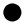 воспитание у студентов уважительного отношения к Конституции Российской Федерации – основному закону, гарантирующему соблюдение прав и свобод человека и гражданина;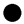 обучение студентов основным положениям различных отраслей российского права, правильному толкованию и применению правовых норм применительно к конкретным фактам и событиям;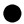 ознакомление студентов с основными принципами, положениями медицинского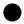 2права в соответствии с этическими, моральными и религиозными нормами;ознакомление студентов с возможностями современных справочных информационных правовых систем;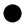 обучение	студентов	основным	положениям	законодательства РоссийскойФедерации в сфере здравоохранения;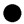 воспитание у студентов уважительного отношения к законам и другим нормативно- правовым актам, регламентирующим основные сферы жизнедеятельности, в том числе и медицинскую деятельность в Российской Федерации;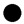 ознакомление студентов с основными положениями медицинского страхования в Российской Федерации и его особенностями при оказании лечебной и лечебно- профилактической помощи;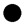 формирование у студентов «мотивации персональной ответственности» на оказание качественной лечебной помощи населению;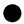 ознакомление студентов с правами граждан, отдельных групп населения и пациентов на охрану здоровья, с гарантиями осуществления медико-социальной помощи;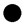 формирование у студентов уважительного отношения к правам пациентов, их одственников при оказании врачебной помощи специалистами лечебного профиля;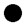 ознакомление студентов с юридической ответственностью за правонарушения, возникающие при осуществлении врачами своей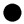 профессиональной деятельности (причинение вреда здоровью пациента, должностные преступления);ознакомление студентов с правами и обязанностями медицинских работников различных структур системы здравоохранения, принципами и положениями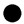 ихсоциально-правовой защиты;ознакомление студентов с нормативными системами регулирования отношений в сфере охраны здоровья в свете национального проекта «Здоровье»;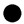 обучение студентов правильной ориентации в правовых нормах действующего законодательства о здравоохранении Российской Федерации и адекватному его применению в конкретных практических ситуациях.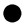 МЕСТО УЧЕБНОЙ ДИСЦИПЛИНЫ В СТРУКТУРЕ ОПОП ВО:Учебная дисциплина «Правоведение» (Б1.Б.05) в соответствии с Федеральным образовательным стандартом высшего образования по специальности 31.05.02 Педиатрия и Рабочим учебным планом ВГМУ им. Н.Н.Бурденко относится к дисциплинам базовой части. Требования к входным знаниям, умениям и компетенциям: теоретические знания по соответствующей тематике и практические навыки по компьютерной грамотности в объеме средней школы. Дисциплина «Правоведение» является предшествующей для освоения дисциплин профессионального цикла по специальности 31.05.02 Педиатрия.КОМПЕТЕНЦИИ ОБУЧАЮЩЕГОСЯ, ФОРМИРУЕМЫЕ В РЕЗУЛЬТАТЕОСВОЕНИЯ УЧЕБНОЙ ДИСЦИПЛИНЫ (ожидаемые результаты образования и компетенции обучающегося по завершении освоения программы учебной дисциплины)Компетенции	по	дисциплине	«Правоведение»	для	специальности 31.05.02 Педиатрия (уровень специалитета)В РЕЗУЛЬТАТЕ ОСВОЕНИЯ ДИСЦИПЛИНЫ ОБУЧАЮЩИЙСЯ ДОЛЖЕН ДЕМОНСТРИРОВАТЬСЛЕДУЮЩИЕ РЕЗУЛЬТАТЫ ОБРАЗОВАНИЯ:СТРУКТУРА И СОДЕРЖАНИЕ УЧЕБНОЙ ДИСЦИПЛИНЫ (МОДУЛЯ)Общая трудоемкость дисциплины составляет 3 зачетные единицы, 108 часовАННОТАЦИЯ К РАБОЧЕЙ ПРОГРАММЕпо дисциплине «Экономика»по специальности 31.05.02 Педиатрияформа обучения очная факультет	педиатрическийкафедра Философии и гуманитарной подготовки курс 1семестр	1лекции	12 часовзачет 1 семестрПрактические (семинарские) занятия 28 часов Зачет – 2 часаСамостоятельная работа 30 часа Всего часов 72 часа (2 ЗЕ)Рабочая программа составлена соответствии с Федеральным государственным образовательным стандартом высшего образования по направлению подготовки (специальности) 31.05.02 Педиатрия (уровень специалитета), утвержденного Приказом Министерства образования и науки Российской Федерации от 17 августа 2015 г. № 853 и в соответствии с профессиональным стандартом врач-педиатр участковый, приказ № 306н от 27.03.2017 года Министерства труда и социальной защиты РФ.ЦЕЛИ ОСВОЕНИЯ УЧЕБНОЙ ДИСЦИПЛИНЫЦелями освоения учебной дисциплины экономики являются:Формирование у будущего врача необходимого уровня теоретических знаний и основ экономической науки, позволяющих адекватно оценивать и эффективно реализовывать возникающие экономические отношения при осуществлении профессиональной медицинской деятельности.познакомить обучающихся с основами экономических знаний и с понятийно- категориальным аппаратом научной экономики, усвоение которых поможет им повысить уровень общей и гуманитарной культуры, овладеть элементарными навыками экономического поведения;воспитание навыков изложения самостоятельной точки зрения и логического мышления, публичной речи, морально-этической аргументации, ведения дискуссий;способствовать подготовке широко образованных, творческих и критически мыслящих специалистов, способных к анализу и прогнозированию сложных социально- экономических проблем;формировать активную жизненную позицию на основе знания особенностей современного российского общества.ЗАДАЧИ ДИСЦИПЛИНЫ:обучение будущих врачей теоретическим знаниям о предмете экономической науки, ее разделах, экономических системах и институтах, общественных и частных экономических благах;обучение основным положениям рыночной системы хозяйствования;обучение основам рыночного механизма ценообразования, установлению рыночного равновесия;обучение основам анализа конкуренции и монополии;обучение основам предпринимательства, менеджмента и маркетинга, ключевым экономическим показателям, основам экономической эффективности;ознакомление обучающихся с основными макроэкономическими явлениями и процессами: инфляция, безработица, цикличность, экономический рост макроэкономическое равновесие, государственное регулирование, международная интеграция;ознакомление обучающихся с основными макроэкономическими показателями: ВВП, ВНП, ЧНП, национальный доход;ознакомление обучающихся с основами мировой экономики, международными экономическими отношениями, особенностями переходной экономики, основами прикладной экономики;ознакомление обучающихся с современным состоянием, структурой и тенденциями развития российской экономики, основами переходной экономики;формирование у обучающихся уважительного отношения к пациентам - потребителям услуг медицинских организаций, понимания ответственности врачей за экономическиерезультаты их работы;воспитание у обучающихся уважительного отношения к законам и другим нормативно- правовым актам в экономике как к основополагающему гаранту соблюдения экономических прав, свобод и интересов граждан и общества.МЕСТО УЧЕБНОЙ ДИСЦИПЛИНЫ В СТРУКТУРЕ ОПОП ВОДисциплина «Экономика» относится к базовой части блока 1 структуры программы специалитета ОПОП ВО 31.05.02 Педиатрия.Требования к входным знаниям, компетенциям и умениям для изучения дисциплины: теоретические знания по математике и практические навыки компьютерной грамотности в объеме,предусмотренном программой средней школы.Данная дисциплина является предшествующей для освоения целого ряда гуманитарных, естественнонаучных и специальных дисциплин: философии, биоэтики, физики, математики, медицинской информатики, гигиены, экономики здравоохранения, безопасности жизнедеятельности, медицины катастроф, инфекционных болезней.КОМПЕТЕНЦИИ	ОБУЧАЮЩЕГОСЯ,	ФОРМИРУЕМЫЕ	В РЕЗУЛЬТАТЕОСВОЕНИЯ УЧЕБНОЙ ДИСЦИПЛИНЫ «Экономика»:В результате изучения дисциплины экономика обучающийся должен демонстрироватьследующие результаты образования:Знать:основные экономические категории, законы и методы экономической науки;основные экономические проблемы рыночной модели экономики;макроэкономические показатели хозяйственной деятельности национальной экономики;рыночный механизм хозяйствования;основы менеджмента и маркетинга;методы оценки эффективности экономической деятельности медицинской организации.Уметь:самостоятельно анализировать и оценивать экономическую ситуацию в России и за еепределами, осуществлять свою деятельность с учетом результатов этого анализа;применять методы экономической науки при анализе конкретных экономических ситуацийна микро- и макроуровнях;самостоятельно вести сравнительный анализ макроэкономических показателей;самостоятельно оценивать результаты хозяйственной деятельности медицинскойорганизации;принимать рациональные управленческие решения с учетом потребностей потребителеймедицинских услуг и конкурентной ситуации;пользоваться учебной, научной, научно-популярной литературой, сетью Интернет длярешения задач здравоохранения в сфере экономической деятельности медицинской организации.Владеть:изложением самостоятельной точки зрения по различным экономическим проблемам, анализом и логическим мышлением, ведением дискуссий, круглых столов, публичной речью, экономической аргументацией;методами анализа конкретных экономических ситуаций;письменной аргументацией изложения собственной точки зрения;аргументацией для	решения	проблемных экономических вопросов практикихозяйственной деятельности медицинской организации;принципами эффективного управления хозяйственной деятельностью медицинскойорганизации;базовыми технологиями преобразования экономической информации: текстовые,табличные редакторы, поиск в Интернет;методами применения принципов и концепций менеджмента и маркетинга припринятии управленческих решений.СТРУКТУРА И СОДЕРЖАНИЕ УЧЕБНОЙ ДИСЦИПЛИНЫ:Общая трудоемкость дисциплины составляет 2 зач. ед., 72 часовАННОТАЦИЯ К РАБОЧЕЙ ПРОГРАММЕпо дисциплине «Иностранный язык» по специальности 31.05.02 Педиатрияформа обучения	ОчнаяФакультет	ПедиатрическийКафедра	Иностранных языковКурс	1Семестр	1,2Лекции	-Экзамен	2 (семестр)36 (часов)Зачет	-Практические (семинарские) занятия82 (часов)Лабораторныезанятия	-Самостоятельнаяработа Всего часов62 часов180 часов (5 З.Е.)Рабочая программа составлена соответствии с Федеральным государственным образовательным стандартом высшего образования по направлению подготовки (специальности) 31.05.02 Педиатрия (уровень специалитета), утвержденного Приказом Министерства образования и науки Российской Федерации от 17 августа 2015 г. № 853 и в соответствии с профессиональным стандартом врач-педиатр участковый, приказ № 306н от 27.03.2017 года Министерства труда и социальной защиты РФ.ЦЕЛИ ОСВОЕНИЯ УЧЕБНОЙ ДИСЦИПЛИНЫЦелями освоения учебной дисциплины «ИНОСТРАННЫЙ ЯЗЫК» являются:профессионально-ориентированное обучение иностранному языку будущих врачей;формирование	основ	иноязычной	компетенции,	необходимой	для профессиональной межкультурной коммуникации;овладение устными и письменными формами общения на иностранном языке как средством информационной деятельности и дальнейшего самообразования.ЗАДАЧИ ДИСЦИПЛИНЫ:формирование языковых и речевых навыков позволяющих использовать иностранный язык для получения профессионально значимой информации, используя разные виды чтения;формирование языковых и речевых навыков, позволяющих участвовать в письменноми устном профессиональном общении на иностранном языке;воспитание уважительного отношения к культурным традициям стран изучаемого языка и повышение на этой основе общего культурного уровня обучающихся.МЕСТО УЧЕБНОЙ ДИСЦИПЛИНЫ В СТРУКТУРЕ ОПОП ВОДисциплина «Иностранный язык» относится к базовой части Блока программы специалитета 31.05.02 Педиатрия и изучается на первом курсе. Она имеет связи с такими дисциплинами как анатомия человека, нормальная физиология, биология, микробиология и служит для последующего изучения большинства профессиональных дисциплин.Иностранный язык является важным компонентом подготовки будущего врача- специалиста. Изучение иностранного языка способствует формированию практически всех компетенций врача как общекультурных, так и общепрофессиональных. Так, в процессе изучения иностранного языка формируется способность к абстрактному мышлению, анализу и синтезу, к участию в проведении научных исследований, готовность толерантно воспринимать социальные, этнические, конфессиональные и культурные различия.Обучение студентов осуществляется на основе преемственности знаний и умений, полученных в курсе грамматики русского языка, иностранного языка общеобразовательных учебных заведений. Различные виды учебной деятельности в процессе изучения иностранного языка, включая самостоятельную работу студента, способствуют овладению культурой мышления, готовностью к коммуникации на иностранных языках в письменной и устной форме для решения задач профессиональной деятельности, а также формируют готовность к саморазвитию и самообразованию, использованию творческого потенциала.КОМПЕТЕНЦИИ ОБУЧАЮЩЕГОСЯ, ФОРМИРУЕМЫЕ В РЕЗУЛЬТАТЕОСВОЕНИЯ УЧЕБНОЙ ДИСЦИПЛИНЫВ	результате	освоения	дисциплины	обучающийся	должен демонстрироватьследующие результаты образования:Знать:лексический минимум в объеме 4000 учебных лексических единиц общего и терминологического характера;основы устной	и письменной профессиональной коммуникации на иностранном языке;основы техники перевода специального (медицинского) текста;основы аннотирования специального (медицинского) текста;основные принципы самостоятельной работы с медицинской литературой;основные виды словарно-справочной литературы и правила работы с ними;Уметь:использовать не менее 900 терминологических единиц и терминоэлементов;читать специальные тексты различной общемедицинской тематики на основе владения лексическим минимумом;фиксировать полученную из иноязычного текста информацию в форме перевода, эссеи аннотации (устно и письменно);участвовать в беседе на иностранном языке по темам, связанным с медицинским образованием и здравоохранением в России и в стране изучаемого языка (отвечать навопросы, задавать вопросы, составлять монологическое высказывание);Владеть:основными грамматическими конструкциями, присущими письменным формам общения подъязыка медицины: а именно, конструкциями с личными формами глагола в активном и пассивном залоге, конструкциями с неличными формами глагола, многозначными глаголами, различными синтаксическими конструкциями и др.;основными грамматическими структурами, присущими устным формам общения:порядок слов в разных типах предложений, вопросительные конструкции и др.;различными стратегиями чтения медицинской литературы на иностранном языке;иностранным языком в объеме, необходимом для возможности коммуникации и получения информации из зарубежных источников;навыками смысловой компрессии текста, коммуникативными навыками и навыками речевого поведения.СТРУКТУРА И СОДЕРЖАНИЕ УЧЕБНОЙ ДИСЦИПЛИНЫОбщая трудоемкость дисциплины составляет 180 часов (5 зачетных единиц).АННОТАЦИЯ К РАБОЧЕЙ ПРОГРАММЕпо дисциплине «Латинский язык » по специальности 31.05.02 Педиатриякурс	1семестр	1,2лекции	-экзамен	-зачет	2 (семестра)2 (часов)Практические (семинарские) занятияЛабораторные занятия60 (часов)-Самостоятельнаяработа	46 часовВсего часов	108 часов (3 З.Е.)Рабочая программа составлена соответствии с Федеральным государственным образовательным стандартом высшего образования по направлению подготовки (специальности) 31.05.02 Педиатрия (уровень специалитета), утвержденного Приказом Министерства образования и науки Российской Федерации от 17 августа 2015 г. № 853 ив соответствии с профессиональным стандартом врач-педиатр участковый, приказ № 306н от 27.03.2017 года Министерства труда и социальной защиты РФ.ЦЕЛЬ И ЗАДАЧИ ДИСЦИПЛИНЫЦелями освоения учебной дисциплины «Латинский язык» являются:обучить будущего специалиста врача навыкам работы со специальной литературой, профессиональным владением специальными терминами и выражениями, умением точно перевести любое латинское слово или выражение, встреченное в литературе или медицинской практике;научить будущих специалистов сознательно и грамотно применять медицинские термины на латинском языке, а также термины греко-латинского происхождения на русском языке, то есть заложить основы терминологической подготовки будущих специалистов.Задачи дисциплины:освоение фонетической и орфоэпической системы латинского языка, обучение элементам латинской грамматики (системам склонений, согласованию прилагательных с существительными, спряжению глаголов в и т.д.), которые требуются для понимания и грамотного использования терминов на латинском языке;обучение основам медицинской терминологии в трех ее подсистемах: анатомо- гистологической, клинической и фармацевтической; выработку умений называть специальные понятия и реалии в соответствии с принципами соответствующих номенклатур на латинском языке;формирование у обучающихся представления об общеязыковых закономерностях, характерных для европейских языков;формирование у обучающихся навыков изучения научной литературы, подготовки рефератов, обзоров по современным научным проблемам;формирование у обучающихся умений быстро и грамотно переводить рецепты с русского языка на латинский и наоборот;формирование у обучающихся представления об органической связи современной культуры с античной культурой и историей;формирование у обучающихся навыков общения и взаимодействия с коллективом, партнерами, пациентами и их родственниками;воспитание навыков бережного отношения и следование историческисложившимся традициям употребления латинского и древнегреческого языка в медицинской и фармацевтической терминологии.МЕСТО УЧЕБНОЙ ДИСЦИПЛИНЫ В СТРУКТУРЕ ОПОП ВО:Дисциплина «Латинский язык» относится к базовой части Блока 1 программы специалитета 31.05.02 Педиатрия и изучается на первом курсе. Она координирует с такими дисциплинами как анатомия человека, нормальная физиология, гистология, и является предшествующей дисциплиной для изучения эмбриологии, цитологии, биохимии,патологической анатомии, патофизиологии, фармакологии и большинства профессиональных дисциплин..Обучение студентов осуществляется на основе преемственности знаний и умений, полученных в курсе грамматики русского языка, иностранного языка, основ общей биологии, общей химии общеобразовательных учебных заведений.КОМПЕТЕНЦИИ	ОБУЧАЮЩЕГОСЯ,	ФОРМИРУЕМЫЕ	В РЕЗУЛЬТАТЕОСВОЕНИЯ УЧЕБНОЙ ДИСЦИПЛИНЫ.В результате освоения дисциплины обучающийся должен демонстрировать следующие результаты образования:ЗНАТЬ: основную медицинскую и фармацевтическую терминологию на латинском языке:латинский алфавит, правила произношения и ударения;элементы латинской грамматики, необходимые для понимания и образования медицинских терминов, а также для написания и перевода рецептов;принципы создания международных номенклатур на латинском языке;типологические особенности терминов в разных разделах медицинской терминологии;способы и средства образования терминов в анатомо-гистологической, клинической и фармацевтической терминологиях;не менее 900 терминологических единиц и 200 терминологических элементов на уровне долговременной памяти в качестве активного терминологического запаса;официальные требования, предъявляемые к оформлению рецепта на латинском языке;60 латинских пословиц и афоризмовУМЕТЬ: использовать не менее 900 терминологических единиц и терминологических элементов:переводить без словаря с латинского языка на русский и с русского на латинский анатомические, клинические и фармацевтические термины и рецепты, а также профессиональные выражения и устойчивые сочетания, употребляемые в анатомо- гистологической, клинической и фармацевтической номенклатурах;определять общий смысл клинических терминов в соответствии с продуктивными моделями на основе заученного минимума греческих по происхождению терминологических элементов, образовывать клинические термины;грамотно оформлять латинскую часть рецепта;формировать названия на латинском языке химических соединений (кислот, оксидов, солей) и переводить их с латинского языка на русский и с русского на латинский язык;вычленять в составе наименований лекарственных средств частотные отрезки, несущие определенную информацию о лекарствеВЛАДЕТЬ: навыками чтения и письма на латинском языке клинических,фармацевтических терминов и рецептов; способностью и готовностью изучать научно- медицинскую информацию.СТРУКТУРА И СОДЕРЖАНИЕ УЧЕБНОЙ ДИСЦИПЛИНЫОбщая трудоемкость дисциплины составляет 108 часов (3 ЗЕ)АННОТАЦИЯ К РАБОЧЕЙ ПРОГРАММЕпо дисциплине «Психология и педагогика » по специальности 31.05.02 Педиатрияформа обучения - очная Факультет - педиатрическийКафедра - психиатрии с наркологией Курс – 1Семестр – 1Лекции –18 часов Практические занятия – 42 час Зачет – 1 семестр(3 часа) Самостоятельная работа – 45 ч Всего часов – 108 час (3 ЗЕ)Рабочая программа составлена соответствии с Федеральным государственным образовательным стандартом высшего образования по направлению подготовки (специальности) 31.05.02 Педиатрия (уровень специалитета), утвержденного Приказом Министерства образования и науки Российской Федерации от 17 августа 2015 г. № 853 и в соответствии с профессиональным стандартом врач-педиатр участковый, приказ № 306н от 27.03.2017 года Министерства труда и социальной защиты РФ.ЦЕЛЬ И ЗАДАЧИ ДИСЦИПЛИНЫЦель создание у студента психолого-педагогического, этического, деонтологического мировоззрения как фундамента для изучения дисциплин профессионального цикла, и для последующей профессиональной деятельности; усвоение студентами общей, социальной, возрастной психологии, отдельных аспектов медицинской психологии применительно к содержанию деятельности врача; расширение гуманитарной подготовки врачей в области фундаментальных наук о человеке.ЗАДАЧИ:введение студента   в   научное   поле   дисциплин   психолого-   педагогическогохарактера, как базовых, для успешной социализации и профессионализации в специальностях, относящихся к категории «профессии служения людям»;формирование у студента блока знаний о внутреннем мире и поведении человека;обучение студента использованию этих знаний в профессиональной практике «во благо пациенту»;формирование у студента навыки делового и межличностного общения; обучить его приемам эффективного партнерского взаимодействия с пациентамии коллегами;формирование навыков общения в коллективе с учетом этики и деонтологии.формирование	навыков	изучения	научной	литературы	и	официальных статистических обзоров;обучение студента приемам и методам совершенствования собственной личностной и познавательной сферы, мотивировать к личностному и профессиональному росту.формирование	представлений	о	принципах	расширения«психологического поля» личности студента, то есть расширение и уточнение его представлений о самом себе;МЕСТО ДИСЦИПЛИНЫ В СТРУКТУРЕ ОПОПВ соответствии с ФГОС ВО дисциплина «Психология и педагогика» относится к базовой части блока Б1 «дисциплин» основной образовательной программы. Для изучения данной учебной дисциплины необходимы знания, умения и готовности обучающихся, формируемые в общеобразовательных учебных заведениях при изучении курсов: химии, физики, математики и биологии.РАЗДЕЛЫ УЧЕБНОЙ ДИСЦИПЛИНЫ ИМЕЖДИСЦИПЛИНАРНЫЕ СВЯЗИ С ПОСЛЕДУЮЩИМИ ДИСЦИПЛИНАМИКомпетенции обучающегося, формируемые в результате освоения учебной	дисциплины (ожидаемые результаты образования и компетенции обучающегося по завершении освоения программы учебной дисциплины)В результате освоения дисциплины, обучающейся должен демонстрировать следующие результаты образованияЗнать:Принципы ведения дискуссий в условиях плюрализма мнений иосновные способы разрешения конфликтов;Основные направления психологии, общие и индивидуальные особенности психики подростка и взрослого человека, психологию личности и малых групп.Учение о здоровом образе жизни, взаимоотношения «врач- пациент»;Морально-этические нормы, правила и принципыпрофессионального врачебного поведения, права пациента и врача, этические основы современного медицинского законодательства;Влияние	среды	обитания	на	здоровье	человека,	история	изыскания эффективных средств лечения и профилактики, становление и развитиемедицинской науки;Уметь:оценивать и определять свои потребности, необходимые для продолжения обучения;выстраивать	и	поддерживать	рабочие	отношения	с	другими членами коллектива;грамотно и самостоятельно анализировать и оценивать социальную ситуацию в России и за ее пределами и осуществлять свою деятельность с учетом результатов этого анализа;Владеть:Навыками	изложения	самостоятельной	точки	зрения,	анализа	и логического мышления, публичной речи, морально- этической аргументации,ведения дискуссий и круглых столов, принципами врачебной деонтологии имедицинской этики.Перечень знаний, умений и навыков обучающихся, обеспечивающихформирование общекультурных и профессиональных компетенцийСТРУКТУРА И СОДЕРЖАНИЕ УЧЕБНОЙ ДИСЦИПЛИНЫОбщая трудоемкость	дисциплины составляет 3 зачетныхединиц, 108 часовАННОТАЦИЯ К РАБОЧЕЙ ПРОГРАММЕпо дисциплине «Физика, математика » по специальности 31.05.02 Педиатрияформа обучения	Очнаяфакультет	Педиатрическийкафедра	Нормальной физиологиикурс	1семестр	1лекции(часов)18Экзамен	–	(семестр)Зачет(семестры)3Практические (семинарские) занятия	(часов)Лабораторные занятия	-	(часов)Самостоятельная работа(часов)45Всего часов	108(3ЗЕ)Рабочая программа составлена соответствии с Федеральным государственным образовательным стандартом высшего образования по направлению подготовки (специальности) 31.05.02 Педиатрия (уровень специалитета), утвержденного Приказом Министерства образования и науки Российской Федерации от 17 августа 2015 г. № 853 и в соответствии с профессиональным стандартом врач-педиатр участковый, приказ № 306н от 27.03.2017 года Министерства труда и социальной защиты РФ.ЦЕЛИ ОСВОЕНИЯ УЧЕБНОЙ ДИСЦИПЛИНЫЦелями освоения учебной дисциплины "Физика, математика" являются:формирование у студентов системных знаний о физических свойствах и физических процессах, протекающих в биологических объектах, умение применять физический подход и инструментарий к решению медицинских проблем;формирование теоретических знаний и практических навыков использования математи- ческого аппарата и статистических методов в доказательной медицине;формирование у студентов материалистического мировоззрения и логического мышле- ния на основе естественно-научного характера изучаемого материала.Задачи дисциплины:изучение общих физических закономерностей, лежащих в основе процессов, протекаю- щих в организме;изучение механических свойств некоторых биологических тканей, физических свойств биологических жидкостей;характеристика физических факторов (экологических, лечебных, клинических, произ- водственных), раскрытие биофизических механизмов их действия на организм человека;анализ физической характеристики информации на выходе медицинского прибора;изучение технических характеристик и назначения основных видов медицинской аппа- ратуры;формирование техники безопасности при работе с приборами и аппаратами.МЕСТО УЧЕБНОЙ ДИСЦИПЛИНЫ В СТРУКТУРЕ ОПОП ВО 31.05.02 ПедиатрияДисциплина "Физика, математика" относится к	блоку Б1 базовой части образовательной программы высшего образования по направлению 31.05.02 Педиатрия; изучается в первом семест- ре. Для освоения дисциплины (модуля) "Физика, математика" студенты должны обладать базовым уровнем знаний и умений школьного курса физики и математики.Физика, школьный курс Знать:основы механикиосновы молекулярной физикиосновы электродинамикиосновы квантовой физикиУметь:проводить наблюдения, планировать и выполнять эксперименты, выдвигать гипотезы и строить модели; применять полученные знания по физике для объяснения разнообразных физических явлений и свойств веществ, оценивать достоверность естественно - научной ин- формации;Навыки:описывать и объяснять физические явления и свойства: газов, жидкостей и твердых тел.отличать гипотезы от научных теорий; делать выводы на основе экспериментальных дан- ных;приводить примеры практического использования физических законов механики, термо- динамики, электродинамики для оценки влияния на организм человека и другие организмы различных физических факторов;Математика, школьный курсЗнать:основы математического анализа;основы комбинаторики, статистики и теории вероятностей;основы решать простейшие комбинаторные задачи методом перебора, а также с использо- ванием известных формул вычислять в простейших случаях вероятности событий на основе подсчета числа исходов.Уметь:- вычислять производные и первообразные элементарных функций, используя справочные материалы;Навыки:логического мышления, пространственного воображения, алгоритмической культуры, кри- тичности мышления на уровне, необходимом, в будущей профессиональной деятельности;овладение математическими знаниями и умениями, необходимыми для изучения естест- веннонаучных дисциплин в высшей школеДисциплина "Физика, математика" совместно с дисциплинами – нормальной и пато- логической физиологией, биохимией, микробиологией и вирусологией формирует у студен- тов системные знания о природе и направленности процессов, протекающих в организме че- ловека, раскрывая их физическую сущность. Освоение дисциплины "Физика. Математика" должно предшествовать изучению профильных дисциплин на последующих курсах – гигие- ны, общественного здоровья и здравоохранения, медицинской реабилитации, неврологии, оториноларингологии, офтальмологии, безопасности жизнедеятельности, медицины катаст- роф, лучевой диагностики и лучевой терапии, стоматологии, травматологии, ортопедии. Это связано с тем, что предмет раскрывает фундаментальные основы применения физических методов в диагностике и терапии, раскрывает области применения теоретических знаний и практических навыков работы с медицинскими приборами, аппаратами, инструментальными средствами.КОМПЕТЕНЦИИ     ОБУЧАЮЩЕГОСЯ,      ФОРМИРУЕМЫЕ      В      РЕЗУЛЬТАТЕОСВОЕНИЯ УЧЕБНОЙ ДИСЦИПЛИНЫ (ожидаемые результаты образования и компе- тенции обучающегося по завершении освоения программы учебной дисциплины) "Физика, математика"В результате освоения дисциплины обучающийся должен демонстрировать следующие ре- зультаты образования:Знать:математические методы решения интеллектуальных задач и их применение в медицине;правила техники безопасности и работы в физических лабораториях;основные законы физики, физические явления и закономерности, лежащие в основе процессов, протекающих в организме человека;характеристики и биофизические механизмы воздействия физических факторов на орга- низм;физические основы функционирования медицинской аппаратуры, устройство и назначе- ние медицинской аппаратуры;физико-химическую сущность процессов, происходящих в живом организме на молеку- лярном, клеточном, тканевом и органном уровнях;физико-химические методы анализа в медицине.Уметь:пользоваться учебной, научной, научно-популярной литературой, сетью Интернет для профессиональной деятельности;пользоваться физическим оборудованием;работать с увеличительной техникой;проводить расчеты по результатам эксперимента, проводить элементарную статистиче- скую обработку экспериментальных данныхВладеть / быть в состоянии продемонстрировать:понятием ограничения в достоверности и специфику наиболее часто встречающихся ла- бораторных тестов;навыками микроскопирования.СТРУКТУРА И СОДЕРЖАНИЕ УЧЕБНОЙ ДИСЦИПЛИНЫОбщая трудоемкость дисциплины составляет 3 зачетные единицы, 108 часов.АННОТАЦИЯ К РАБОЧЕЙ ПРОГРАММЕпо дисциплине «Медицинская информатика и статистика » по специальности 31.05.02 Педиатрияформа обучения	Очнаяфакультет	Педиатрическийкафедра	Медицинской информатики и статистикикурс	2семестр	3Рабочая программа составлена соответствии с Федеральным государственным образовательным стандартом высшего образования по направлению подготовки (специальности) 31.05.02 Педиатрия (уровень специалитета), утвержденного Приказом Министерства образования и науки Российской Федерации от 17 августа 2015 г. № 853 и в соответствии с профессиональным стандартом врач-педиатр участковый, приказ № 306н от 27.03.2017 года Министерства труда и социальной защиты РФ.ЦЕЛИ ОСВОЕНИЯ УЧЕБНОЙ ДИСЦИПЛИНЫЦелями освоения учебной дисциплины "Медицинская информатика" яв-ляются:ознакомление студентов с основными сведениями по информатике и медицинской информатике;формирование у студентов представлений о современных программ- ных и аппаратных средствах обработки медицинской информации;формирование знаний о компьютеризации управления в системе здра- воохранения;формирование у студентов представлений о процессах и способах об- работки медицинской информации, путях практического использова- ния информационных потоков в профессиональной деятельности вра- ча;Формирование знаний о медицинских ресурсах Интернет, формах и возможностях телемедицинских услуг;Задачи дисциплины:изучение современных компьютерных технологий в приложении к ре- шению задач медицины и здравоохранения;изучение методических подходов к формализации и структуризации различных типов медицинских данных, используемых для формирова- ния решения в ходе лечебно-диагностического процесса;изучение принципов автоматизации управления учреждениями здраво- охранения с использованием современных компьютерных технологий;формирование умений использования компьютерных приложений, средств информационной поддержки врачебных решений, автоматизи- рованных медико- технологических систем, для решения задач медици- ны и здравоохранения;МЕСТО УЧЕБНОЙ ДИСЦИПЛИНЫ В СТРУКТУРЕ ОПОП ВО 31.05.02 ПедиатрияУчебная дисциплина «Медицинская информатика» относится к блоку Б1 базовой части образовательной программы высшего образования по направле- нию 31.05.02 Педиатрия; изучается во втором семестре.Для изучения данной учебной дисциплины (модуля) необходимы знания, умения и навыки, формируемые в курсе физики, математики, изучаемом на 1 курсе.МатематикаЗнать:- основы теории вероятностей;основы математической статистики;Уметь:использовать математический аппарат для статистических расчетов Готовность обучающегося:-владеть навыками применения простейшего математического аппаратадля работы с медико-биологическими данными.КОМПЕТЕНЦИИ ОБУЧАЮЩЕГОСЯ, ФОРМИРУЕМЫЕ В РЕ- ЗУЛЬТАТЕОСВОЕНИЯ УЧЕБНОЙ ДИСЦИПЛИНЫ (ожидаемые ре- зультаты образования и компетенции обучающегося по завершении освое- ния программы учебной дисциплины)«Медицинская информатика»В результате освоения дисциплины обучающийся должен демонстрировать следующие результаты образования:Знать:Основные принципы, законы и категории философских знаний в их логи- ческой целостности и последовательности.Теоретические основы информатики, сбор, хранение, поиск, переработка, преобразование, распространение информации в медицинских и биологи- ческих системах, использование информационных компьютерных систем в медицине и здравоохранении.Основные виды медицинской документации, применяемые в условияхстационара – правила заполнения медицинской документации.Математические методы решения интеллектуальных задач и их примене- ние в медицине.	Основные медико-статистические показатели, используемые в оценке качества оказания медицинской помощи детямСоциально-гигиенические методики и медико-статистический анализ за- болеваемости.Уметь:Использовать основы философских знаний для оценивания и анализа раз- личных социальных тенденций, явлений и фактов.Формировать свою мировоззренческую позицию в обществе, совершен- ствовать свои взгляды и убеждения, переносить философское мировоз- зрение в область материально-практической деятельности.Пользоваться учебной, научной, научно-популярной литературой, сетью интернет для профессиональной деятельности.Оформлять медицинскую документацию согласно нормативным актам.Производить расчеты по результатам эксперимента, проводить элемен-тарную статистическую обработку экспериментальных данных.Использовать медико-статистические показатели при оказании помощидетямИспользовать методики анализа для разработки мер по улучшению здо-ровья.Владеть / быть в состоянии продемонстрировать:Способностью абстрактно мыслить, анализировать, синтезировать полу-чаемую информацию.Базовыми технологиями преобразования информации: текстовые, таб-личные редакторы, поиск в сети Интернет.Навыками заполнения историй болезней и выписок из историй болезни, в электронном виде.Навыками элементарной статистической обработки в табличном процес-соре.Современными методиками использования медико-статистических пока-зателейСовременными социально-гигиеническими методиками. Процесс изучения дисциплины направлен на формирование следующих компе-тенций:СТРУКТУРА И СОДЕРЖАНИЕ УЧЕБНОЙ ДИСЦИПЛИНЫ МЕДИЦИНСКАЯ ИНФОРМАТИКАОбщая трудоемкость дисциплины составляет 108 часов, 3 зачетные единицыРАЗДЕЛЫ ДИСЦИПЛИНЫ (МОДУЛЯ), ВИДЫ УЧЕБНОЙ ДЕЯТЕЛЬНОСТИАННОТАЦИЯ К РАБОЧЕЙ ПРОГРАММЕпо дисциплине «Химия »по специальности 31.05.02 Педиатрияформа обучения	Очнаяфакультет	педиатрическийкафедра	Химиикурс	1семестр	1лекции	18 часовзачет	1 семестр (3 часа)Практические занятияСамостоятельная работа42 час45 часовВсего	108 часов (3 З.Е.)Рабочая программа составлена соответствии с Федеральным государственным образовательным стандартом высшего образования по направлению подготовки (специальности) 31.05.02 Педиатрия (уровень специалитета), утвержденного Приказом Министерства образования и науки Российской Федерации от 17 августа 2015 г. № 853 и в соответствии с профессиональным стандартом врач-педиатр участковый, приказ № 306н от 27.03.2017 года Министерства труда и социальной защиты РФ.ЦЕЛИ ОСВОЕНИЯ УЧЕБНОЙ ДИСЦИПЛИНЫЦелями освоения учебной дисциплины «Химия» являютсяОзнакомление обучающихся с физико-химической сущностью и механизмами взаимодействия веществ происходящих в организме человека.Формирование у обучающихся полной системы представлений об общих качественных и количественных закономерностях протекания физико- химических процессов и явлений, включая поверхностные, в различных физико- химических системах, в том числе микродисперсных и в системахс электрическими заряженными частицами, опираясь при этом на фундаментальные положения химии и учитывая специфику подготовки специалиста в области медицины.Формирование умений выполнять расчеты параметров физико- химических процессов, оценивать эти процессы на клеточном и молекулярном уровнях, правильно интерпретировать результаты воздействия на организм химических веществ и других факторов окружающей среды.Формирование навыков работы с физико-химическими приборами, химической посудой и реактивами, простейшими установками.Воспитание навыков необходимых для изучения других учебных дисциплин, владения понятийным аппаратом, физи5ко-химическим и математическимаппаратом, а также постановки предварительного диагноза на основании исследований жидкостей человека.Задачи дисциплины:Изучение свойств веществ органической и неорганической природы; свойств растворов, различных видов равновесий химических реакций и процессов жизнедеятельности; механизмов действия буферных систем организма, их взаимосвязь и роль в поддержании кислотно-основногогомеостаза; особенностей кислотно-основных свойств аминокислот и белков.Изучение закономерностей протекания физико-химических процессов в живых системах с точки зрения их конкуренции, возникающей врезультате совмещения равновесий разных типов; роли биогенных элементов и их соединений в живых системах; физико-химических основ поверхностных явлений и факторов, влияющих на свободную поверхностную энергию; особенностей адсорбции на различных границахразделов фаз; особенностей физхимии дисперсных систем и растворов биополимеров.Формирование представлений о физико-химических аспектах как о важнейших биохимических процессах и различных видах гомеостаза в организме: теоретические основы биоэнергетики, факторы, влияющие на смещение равновесия биохимических процессов.Формирование навыков изучения учебной и научной литературы, дляформирования естественнонаучного мышления специалистовмедицинского профиля.Формирование у обучающихся умений для решения проблемных и ситуационных задач.Ознакомление с правилами техники безопасности и работы в химических лабораториях с реактивами и приборами.Формирование практических умений выполнения экспериментальной работы.Формирование логического мышления, умения точно сформулировать поставленную задачу, способность вычленять главное, делать выводы на основании полученных результатов.МЕСТО УЧЕБНОЙ ДИСЦИПЛИНЫ В СТРУКТУРЕ ОПОП ВО:дисциплина относится к блоку Б1 базовой части ОПОП ВО по специальности31.05.02 Педиатрия.Для изучения данной учебной дисциплины необходимы знания, умения и готовности обучающихся, формируемые в общеобразовательных учебных заведениях при изучении курсов: химии, физики, математики и биологии.Изучение дисциплины необходимо для знаний, умений и готовностей обучающихся, формируемых последующими дисциплинами:КОМПЕТЕНЦИИ	ОБУЧАЮЩЕГОСЯ,	ФОРМИРУЕМЫЕ ВРЕЗУЛЬТАТЕ ОСВОЕИЯ УЧЕБНОЙ ДИСЦИПЛИНЫ «Химия»Знать:Правила техники безопасности и работы в химических лабораториях с реактивами и приборами.Физико-химическую сущность процессов, происходящих в живом организме на молекулярном и клеточном уровнях.Физико-химические аспекты важнейших биохимических процессов и различных видов гомеостаза в организме.Теоретические основы биоэнергетики, термодинамические закономерности и факторы, влияющие на протекание биохимических процессов.Кинетические закономерности и факторы, влияющие на протекания химических и биохимических процессов.Свойства воды и водных растворов неэлектролитов, электролитов, ВМС, ПАВ и коллоидных растворов.Способы выражения концентрации веществ в растворах, способы приготовления растворов заданной концентрации.Основные типы химических равновесий (протеолитические, гетерогенные, лигандообменные, окислительно-восстановительные) в процессах жизнедеятельности.Механизмы действия буферных систем организма, их взаимосвязь и роль в поддержании кислотно-основного состояния организма.Электролитный баланс организма человека, коллигативные свойства растворов (диффузия, осмос, осмолярность, осмотическое давление).Физико-химические основы поверхностных явлений и факторы, влияющие на свободную поверхностную энергию, особенности адсорбции на различных границах раздела фаз.Особенности физико-химии дисперсных систем и растворов биополимеров.Закономерности протекания физико-химических процессов в живых системах с точки зрения их конкуренции, возникающей в результате совмещения процессовразных типов.	7Роль биогенных элементов и их соединений в живых организмах,Физико-химические   методы   анализа   в	медицине (титриметрический, электрохимический, хроматографический).Уметь:Пользоваться	учебной	литературой,	сетью	Интернета	дл япрофессиональной деятельности.Пользоваться физическим и химическим оборудованием.Производить расчеты физико-химических параметров для решения ситуационных задач.Решать	ситуационные	задачи,	опираясь	на	теоретические	положения, моделирующие физико-химические процессы, протекающие в живых организмах.Прогнозировать направление и результаты	физико-химических процессов, и химических превращений биологически важных веществ.Пользоваться номенклатурой IUPAC.Производить физико-химические измерения, характеризующие те или иные свойства растворов, смесей и других объектов, моделирующих внутренние среды организма.Интерпретировать результаты наиболее распространенных методов лабораторной диагностики для выявления патологических процессов.Владеть:Понятийным аппаратом.Физико-химическим	и	математическим	аппаратом	для решенияситуационных задач и описания экспериментальных данных.Навыками	постановки	предварительного	диагноза	на основанииисследований жидкостей человека.СТРУКТУРА И СОДЕРЖАНИЕ УЧЕБНОЙ ДИСЦИПЛИНЫОбщая трудоемкость дисциплины составляет 3 зачетные единицы,108 часов.АННОТАЦИЯ К РАБОЧЕЙ ПРОГРАММЕпо дисциплине «Биохимия»по специальности 31.05.02 ПедиатрияФорма обучения	–	ОчнаяФакультет	–	ПедиатрическийКафедра	–	БиохимииКурс	–	2Семестр	–	3,4Лекции, часы	–		3 (семестр) – 14 (часов) 4 (семестр) – 14 (часов)Экзамен, семестр	–	4 (семестр) – 9 (часов)Практические занятия, часы	–	3 (семестр) – 46 (часов) 4 (семестр) – 36 (часов)Самостоятельная работа, часы	–	131(часов)Всего часов (ЗЕ)	–	252 (часов) 7 (ЗЕ)Рабочая программа составлена соответствии с Федеральным государственным образовательным стандартом высшего образования по направлению подготовки (специальности) 31.05.02 Педиатрия (уровень специалитета), утвержденного Приказом Министерства образования и науки Российской Федерации от 17 августа 2015 г. № 853 и в соответствии с профессиональным стандартом врач-педиатр участковый, приказ № 306н от 27.03.2017 года Министерства труда и социальной защиты РФ.ЦЕЛИ ОСВОЕНИЯ УЧЕБНОЙ ДИСЦИПЛИНЫЦелями освоения учебной дисциплины биохимия являютсяОзнакомление обучающихся с основными понятиями статической и динамическойбиохимии.Формирование системных знаний о химическом составе и молекулярных процессахпротекающих в  организме человека.Обучение навыками выполнения простейших аналитических приемов в биохимии.ЗАДАЧИ ДИСЦИПЛИНЫИзучение структурной организации основных биомакромолекул, входящих в составорганизма человека.Рассмотрение основ биоэнергетики и внутриклеточного обмена углеводов, липидов,белков, нуклеиновых кислот и минеральных веществ.Получение полного представления о молекулярных механизмах регуляции важнейшихметаболических процессов.Обучение студентов правилам техники безопасности при работе с лабораторной посудой и техникой; навыкам выполнения биохимических анализов;Стимулирование	учебно-исследовательской работы у студентов,	умение оцениватьинформативность результатов анализа биологических жидкостей организма человека.МЕСТО УЧЕБНОЙ ДИСЦИПЛИНЫ В СТРУКТУРЕ ОПОП ВОУчебная дисциплина «Биохимия» относится к блоку Б1.Б.13. базовой части образовательной программы высшего образования по направлению 31.05.02 Педиатрия; изучаетсяв третьем и четвертом семестре.Для изучения дисциплины необходимы знания, умения и навыки, формируемые предшествующими дисциплинами: химия, биоорганическая химия, физика, математика, биология, анатомия.ХимияСовременная номенклатура неорганических соединений. Электронная структура ихимические свойства биоэлементов. Энергия и типы связей. Основные правила работы в химической лаборатории и навыки анализа основных неорганических веществ. Закономерности протекания химических реакций. Понятия о химической термодинамике и биоэнергетике,  кинетике химических реакций.Биоорганическая химияСовременная номенклатура органических соединений. Основные свойства углеродосодержащих гетероциклических соединений. Классификация и строение углеводов. Строение и химический свойства мономеров белков и нуклеиновых кислот. Строение, состав и химические свойства липидов. Методы исследования строения органических соединений. Методы качественного и количественного определения некоторых биологически важных органических соединений.Физика, математикаЗаконы светопоглощения веществ и использование их в практических целях. Понятие о спектральном анализе. Физические основы ряда методов: центрифугирования, спектрофотометрии, рентгеноструктурного анализа. Устройство и принцип работы основных физических (оптических, электрических) приборов, умение ими пользоваться. Владеть основными понятиями термодинамики закрытых и открытых систем. Знать элементы теории вероятности, распределения непрерывных и дискретных случайныхвеличин. Иметь общие представления и биофизике биомембран.БиологияТеория биологической эволюции. Понятие о биосфере. Основные положения генетики. Функции важнейших органов и систем человека.АнатомияАнатомическое строение и функции важнейших органов и систем человека.Изучение биохимии предусматривает повышение качества подготовки обучающихсядля обеспечения базисных знаний и умений, необходимых для достижения поставленных целей обучения по дисциплинам: нормальная физиология, патофизиология, клиническая патофизиология, микробиология, вирусология, иммунология, фармакология, клиническая фармакология.КОМПЕТЕНЦИИ     ОБУЧАЮЩЕГОСЯ,      ФОРМИРУЕМЫЕ      В      РЕЗУЛЬТАТЕОСВОЕНИЯ УЧЕБНОЙ ДИСЦИПЛИНЫ (ожидаемые результаты образования и компетенции обучающегося по завершении освоения программы учебнойдисциплины, сопоставленные с профессиональным стандартом) БИОХИМИЯ.В результате освоения дисциплины обучающийся должен демонстрировать следующие результаты образования:Знать: теоретические основы абстрактного мышления, анализа и синтеза в медицинской практике; физико-химическую сущность процессов, происходящих в живом организме на молекулярном, клеточном, тканевом и органном уровнях; строение и функции наиболее важных химических соединений; метаболические пути превращения углеводов, липидов, аминокислот, пуриновых и пиримидиновых оснований, роль клеточных мембран и их транспортных систем в обмене веществ; основные физико-химические методы анализа в медицине.Уметь: выделять главные аспекты проблем медицины; прогнозировать направление и результат физико-химических процессов и химических превращений биологически важных веществ; пользоваться физическим, химическим и биологическим оборудованием; читать протеинограмму и объяснить причины различий, трактовать данные энзимологических исследований сыворотки крови.Владеть: информацией о наиболее значимых проблемах в медицинской практике; навыками оценки состояния здоровья человека, применяя для этого знания по биохимии; понятием ограничения в достоверности и специфику наиболее часто встречающихся лабораторных тестов; навыками постановки предварительного диагноза на основании результатов биохимических исследований биологических жидкостей человека.СТРУКТУРА И СОДЕРЖАНИЕ УЧЕБНОЙ ДИСЦИПЛИНЫ (МОДУЛЯ)Общая трудоемкость дисциплины составляет 7 зачетных единиц, _ 252 часа.АННОТАЦИЯ К РАБОЧЕЙ ПРОГРАММЕпо дисциплине «Биология»по специальности 31.05.02 ПедиатрияФорма обучения	–	ОчнаяФакультет	–	ПедиатрическийКафедра	–	БиологииКурс	–	1Семестр	–	1,2Лекции, часы	–		1 (семестр) – 24 (часов) 2 (семестр) – 12 (часов)Экзамен, семестр	–	2 (семестр) – 36 (часов)Практические занятия, часы	–	1 (семестр) – 24 (часов) 2 (семестр) – 45 (часов)Самостоятельная работа, часы	–	1 (семестр) – 35 (часов)2 (семестр) – 40 (часов)Всего часов (ЗЕ)	–	216 (часов) 6 (ЗЕ)Рабочая программа составлена соответствии с Федеральным государственным образовательным стандартом высшего образования по направлению подготовки (специальности) 31.05.02 Педиатрия (уровень специалитета), утвержденного Приказом Министерства образования и науки Российской Федерации от 17 августа 2015 г. № 853 и в соответствии с профессиональным стандартом врач-педиатр участковый, приказ № 306н от 27.03.2017 года Министерства труда и социальной защиты РФ.ЦЕЛИ ОСВОЕНИЯ ДИСЦИПЛИНЫЦелями освоения учебной дисциплины биология состоит в формировании компетенций по системным фундаментальным знаниям, умениям и навыкам по общим биологическим закономерностям, подготовка студентов к системному восприятию медико-биологических, общемедицинских, социальных и клинических дисциплин и формированиеу них естественнонаучного мировоззрения и логики биологического мышления, необходимых для последующей практической деятельности врача .Задачами дисциплины являются:- приобретение студентами знаний в области организации, функционирования и общих свойств живых систем; общих закономерностей передачи наследственных признаков и свойств в поколениях и их роли в патологии человека; закономерностей процесса эмбриогенеза, в том числе эмбрионального развития человека; биологии развития и медицинского значения паразитов человека; общих закономерностей эволюции живых систем; основных направлений эволюции систем и органов; общих закономерностей развития биосферы и роли человека как творческого экологического фактора на разных этапах антропогенеза;обучение студентов методам микроскопирования и методикам приготовления и окраски временных микропрепаратов для анализа структуры и идентификации клеток, типов хромосом и хроматина, фаз деления (митоза и мейоза), эмбриональных стадий развития позвоночных, идентификации возбудителей паразитарных болезней;обучение студентов применять законы наследования для определения вероятности появления нормальных и патологических признаков в генотипе и их проявления в фенотипе и прогнозирования наследственных заболеваний человека в результате решения генетических задач; ознакомление студентов с принципами организации медико- генетического консультирования;приобретение студентами знаний по биологическим основам диагностических и профилактических мероприятий, направленных на предупреждение возникновения инфекционных и паразитарных заболеваний;обучение студентов выбору оптимальных схем идентификации на макропрепаратах гомологичных и аналогичных структур в системах органов позвоночных и обоснованию генетической этиологии наследственных заболеваний и онтофилогенетических пороков развития (кровеносной, мочеполовой, нервной и др. систем);обучение студентов обосновывать общие закономерности, направления и факторы эволюции для объяснения адаптивного характера эволюционного процесса; обучение закономерностям популяционной экологии, процессам развития и функционирования экосистем и биосферы в целом для планирования стратегии существования человека в биосфере, а также для организации профилактических мероприятий и медицинской помощи населению;формирование навыков изучения научной литературы и официальных статистических обзоров;-формирование навыков общения в коллективе с учетом этики и деонтологииМЕСТО УЧЕБНОЙ ДИСЦИПЛИНЫ В СТУКТУРЕ ОПОП ВО:Учебная дисциплина (модуль) биология относится к блоку 1 (Базовая часть).Для	изучения	данной	учебной   дисциплины	(модуля)	необходимы	следующие	знания,	умения	и	навыки, формируемые предшествующими дисциплинами:- биология, школьный курс_(наименование предшествующей учебной дисциплины (модуля))Знания:клеточно-организменный уровень организации жизни; многообразие организмов на Земле; надорганизменные системы и эволюция органического мира; особенности строения и функционирования организмов разных царств и организма человека.Умения:сопоставление особенностей строения и функционирования организмов разных царств и организма человека; сопоставление биологических объектов, процессов, явлений на всех уровнях организации жизни; установление последовательностей экологических и эволюционных процессов, явлений, объектов.Навыки:работа с текстом, рисунками; решение типовых задач по цитологии и молекулярной биологии на применение знаний в области биосинтеза белка, состава нуклеиновых кислот, энергетического обмена в клетке; решение задач по генетике на применение знаний по вопросам моно- и полигибридного скрещивания, анализа родословной, сцепленного наследования и наследования признаков, сцепленных с полом; работа с муляжами, скелетами и влажными препаратами животных;- химия, школьный курс	(наименование предшествующей учебной дисциплины (модуля))Знания:химические элементы, молекулы, катионы, анионы, химические связи; принципы построения неорганических и органических молекул; особенности образования химических связей; физико-химические свойства неорганических и органических веществ и их биологическое значение.Умения:сопоставление особенностей строения химических веществ с их физико-химическими и биологическими свойствами; сопоставление особенностей строения химических веществ с их реакционной способностью и условиями протекания химических реакций.Навыки:составление реакций синтеза и распада; составление химических уравнений и определение конечных продуктов химических реакций; решение химических задач на определение количественно-качественных параметров химических реакций.КОМПЕТЕНЦИИ ОБУЧАЮЩЕГОСЯ, ФОРМИРУЕМЫЕ В РЕЗУЛЬТАТЕ ОСВОЕНИЯ УЧЕБНОЙ ДИСЦИПЛИНЫ (ожидаемыерезультаты образования и компетенции обучающегося по завершении освоения программы учебной дисциплины) БИОЛОГИЯВ результате освоения дисциплины биология, экология обучающийся должен демонстрировать следующие результаты образования:СТРУКТУРА И СОДЕРЖАНИЕ УЧЕБНОЙ ДИСЦИПЛИНЫОбщая трудоемкость дисциплины составляет 6,0 зачетных единиц, 216 чВК* – входной контроль, ТК** – текущий контроль, СЗ*** – ситуационные задачиАННОТАЦИЯ К РАБОЧЕЙ ПРОГРАММЕпо дисциплине «Анатомия »по специальности 31.05.02 ПедиатрияФорма обучения	ОчнаяФакультет	ПедиатрическийКафедра	Нормальной анатомии человекаКурс	1,2Семестр	1,2,3Лекции, часы	34 (часа)Экзамен, семестр	3 (семестр) – 9 (часов)Практические занятия, часы Самостоятельная работа151 (часов)202Всего часов (ЗЕ)	396 (часов) 11 (ЗЕ)Рабочая программа составлена соответствии с Федеральным государственным образовательным стандартом высшего образования по направлению подготовки (специальности) 31.05.02 Педиатрия (уровень специалитета), утвержденного Приказом Министерства образования и науки Российской Федерации от 17 августа 2015 г. № 853 и в соответствии с профессиональным стандартом врач-педиатр участковый, приказ № 306н от 27.03.2017 года Министерства труда и социальной защиты РФ.ЦЕЛЬ И ЗАДАЧИ ДИСЦИПЛИНЫ:Целями освоения учебной дисциплины «Анатомия» являются:формирование компетенций по системным фундаментальным знаниям, умениями навыкам в области строения и топографией органов и тканей, систем органов иаппаратов человеческого организма на основе современных достижений науки ис учетом требований практической медицины, значением фундаментальных исследований анатомической науки для теоретической и прикладной медицины;формирование у обучающихся способности и готовности анализировать закономерности строения и функционирования отдельных органов и систем на основе приобретенных знаний об их анатомии и топографии, и использовать эти знания для оценки функционального состояния организма человека различных возрастных групп в целях своевременной диагностики заболеваний и патологический процессов;воспитание уважительного и бережного отношения к трупному материалу, высоконравственного поведения в секционном зале медицинского вуза на основетрадиционных принципов гуманизма и милосердия.Задачи дисциплины:изучение в процессе практических занятий и лекций строение, топографию и функции органов,индивидуальные и возрастные особенности строения организма, включая пренатальный периодразвития (органогенез); анатомо- топографические взаимоотношения органов, их рентгеновское изображение; варианты изменчивости отдельных органов и пороки их развития;формирование представлений о принципах взаимозависимости и единстве структуры и функции как отдельных органов, так и организма в целом, о взаимосвязи организма с изменяющимися условиями окружающей среды,влиянии экологических, генетических факторов, характера труда, профессии, физической культуры и социальных условий на развитие и строение организма;формирование представлений о принципах комплексного подхода при изучении анатомии и топографии органов и их систем; умений ориентироваться в сложномстроении тела человека, безошибочно и точно находить и определять местарасположения и проекции органов и их частей на поверхности тела;формирование навыков изучения научной литературы и официальныхстатистических обзоров; формирование навыков общения в коллективе с учетом этики и деонтологии.МЕСТО ДИСЦИПЛИНЫ В СТРУКТУРЕ ОПОП ВО:Дисциплина «Анатомия» относится к блоку Б1 базовой части общеобразовательной Программы высшего образования по направлению 31.05.02 Педиатрия.Для изучения данной учебной дисциплинынеобходимы следующие знания, умения и навыки, формируемые предшествующими дисциплинами:Биология (школьный курс)Знания: уровни организации живой материи; эволюция органического мира; особенности строения и функционирования организма человека; взаимодействиеорганизма со средой обитания.Умения: сопоставление особенностей строения и функционирования различных органов, систем органов и аппаратов в организме человека; сопоставление процессов и явлений на всех уровнях организации живой материи; установление последовательностей эволюционных процессов.Навыки: работа с текстом, рисунками, схемами; решение типовых задач по строению и функционированию органов и систем человеческого организма; работа с муляжами, скелетами и влажными препаратами.Дисциплина является предшествующей для изучения дисциплин:нормальная физиология; топографическая анатомия и оперативная хирургия; патологическаяанатомия, клиническая патологическая анатомия, клинические дисциплины.В связи с этим, большое значение имеет понимание причинно-следственныхотношений на этапах онтогенеза, а также знание особенностей индивидуального развития, вариантов строения органов и различных видов аномалий.Руководствуясь традиционными принципами, гуманизма, и милосердия, студентанадо научить уважительно и бережно относиться к изучаемому объекту – органам человеческого тела, трупу, соблюдать высоконравственные нормы поведения в учебных(секционных) залах медицинского ВУЗа. Учитывать изменяющиеся условия окружающей среды, влияние экологических и генетических факторов, характер труда, профессии, физической культуры и социальных условий на развитие и строение организма.В программе используются взаимосвязи анатомии человека с другими медицинскими дисциплинами в виде интеграции преподавания ее с биологией, гистологией, физиологией, патологией и прикладными клиническими дисциплинами.Взаимосвязь с медицинской биологией. На кафедре анатомии человека излагается развитие организма человека в онтогенезе и делается краткое сопоставление его с развитием позвоночных животных. На кафедре биологии детально изучается филогенез органов функциональных систем человека, связь филогенеза и онтогенеза, филогенетическая обусловленность пороков развития, генетическая обусловленность типов телосложения человека и антропогенез. Материалы из биологии и антропологии помогают понять биологическую природу человека, структурные, возрастные и половые особенности человеческого организма.Взаимосвязь с гистологией. На кафедре анатомии человека проводится краткий обзор органогенеза. На кафедре гистологии детально преподается развитие тканей (гистогенез) и рассматриваются соответствующие вопросы органогенеза.Взаимосвязь с физиологией. На кафедре анатомии человека кратко формулируются основные функции органов, систем и аппаратов в возрастном аспекте(возрастная анатомия). На кафедре физиологии детально изучаются все аспекты физиологии человека.Взаимосвязь с оперативной хирургией и топографической анатомией. На кафедре анатомии человека на практических занятиях и в лекционном курсе рассматриваются базовые сведения по анатомии человека, элементы топографии органов, формирующие основы для изучения оперативной хирургии с топографической анатомией.Исходя из запросов и требований клинических дисциплин (внутренних болезней, хирургических болезней, акушерства и гинекологии и др.), а также медико- профилактических дисциплин в преподавании анатомии человека широко используются примеры из клиники.Основные знания, необходимые для изучения дисциплины формируются:в цикле гуманитарных и социально-экономических дисциплин, в том числе: философия, биоэтика, психология и педагогика, история медицины, латинский язык;в цикле математических и естественнонаучных дисциплин в том числе: физика, математика; химия; биология; гистология, эмбриология, цитология; нормальная физиология.Основные теоретические дисциплины, необходимые для изучения анатомии человека: биология; физика; химия.КОМПЕТЕНЦИИ ОБУЧАЮЩЕГОСЯ, ФОРМИРУЕМЫЕ В	РЕЗУЛЬТАТЕ ОСВОЕНИЯ УЧЕБНОЙ ДИСЦИПЛИНЫВ результате освоения дисциплины обучающийся должен демонстрировать следующие результаты образования:Знать:правила техники безопасности нахождения в секционном зале и работы с биологическим материалом;основные этапы развития анатомической науки, ее значение для медицины и биологии;методы анатомических исследований и анатомические термины (русские и латинские);анатомию и топографию органов, систем и аппаратов органов, детали их строения и основные функции;взаимоотношения органов друг с другом; проекцию органов на поверхности тела;основные этапы развития органов (органогенез);основные варианты строения и возможные пороки развития органов;анатомо-топографические взаимоотношения органов и частей организма у взрослого человека, детей и подростков;закономерности	строения	тела	человека	в	целом,	анатомические	и функциональные взаимосвязи отдельных частей организма друг с другом;значение	фундаментальных	исследований	анатомической	науки	для практической и теоретической медицины.Уметь:правильно пользоваться анатомическими инструментами (пинцетом, скальпелем и др.);находить и показывать на анатомических препаратах органы, их части, детали строения, правильно называть их по-русски и по-латыни;находить и выделять методом препарирования мышцы и фасции, крупные сосуды, нервы, протоки желез, отдельные органы;находить и показывать на рентгеновских снимках органы и основные детали их строения;пользоваться научной литературой;находить и пальпировать на теле живого человека основные костные и мышечные ориентиры, наносить проекцию основных сосудисто-нервных пучков областей тела человека; правильно называть и демонстрировать движения в суставах тела человека.Владеть:владение основными анатомическими терминами, медико-анатомическим понятийным аппаратом;навыки пользования анатомическими инструментами;базовыми технологиями преобразования информации: самостоятельной работой с учебной литературой на бумажных и электронных носителях, Интернет- ресурсах по анатомии человека.Процесс	изучения	дисциплины	направлен	на	формирование	следующих компетенций:СТРУКТУРА И СОДЕРЖАНИЕ УЧЕБНОЙ ДИСЦИПЛИНЫ (МОДУЛЯ)Общая трудоемкость дисциплины составляет 11 зачетных единиц, 396 часов.АННОТАЦИЯ К РАБОЧЕЙ ПРОГРАММЕпо дисциплине «Топографическая анатомия и оперативная хирургия» по специальности 31.05.02 ПедиатрияФорма обучения: очная Факультет: педиатрическийКафедра: оперативной хирургии и топографической анатомии Курс: 3,4Семестр: 6, 7Лекции: 18 (часов)Экзамен: (9 часов) 7 (семестр)Практические (семинарские) занятия: 58 (часов) Самостоятельная работа: 95 (часов)Всего часов (ЗЕ):180/5 (ЗЕ)Рабочая программа составлена соответствии с Федеральным государственным образовательным стандартом высшего образования по направлению подготовки (специальности) 31.05.02 Педиатрия (уровень специалитета), утвержденного Приказом Министерства образования и науки Российской Федерации от 17 августа 2015 г. № 853 и в соответствии с профессиональным стандартом врач-педиатр участковый, приказ № 306н от 27.03.2017 года Министерства труда и социальной защиты РФ.Рабочая программа обсуждена на заседании кафедры оперативной хирургии и топографической анатомии «27» 05 2020 г., протокол № 9.ЦЕЛИ ОСВОЕНИЯ УЧЕБНОЙ ДИСЦИПЛИНЫЦелями освоения учебной дисциплины топографическая анатомия и оперативная хирургия являются:Ознакомление обучающихся с топографической анатомией и оперативной хирургиейФормирование практических навыков на основе знаний строения областей человеческого тела при проведении различных лечебных манипуляций и оперативных доступов к органам, для диагностики заболеваний.Воспитание навыков выполнения основных элементов оперативной техникиЗадачи дисциплины:Изучение послойного строения областей человеческого тела, с учетом индивидуальных, половых и возрастных особенностей.Формирование представлений о принципах проведения оперативных вмешательствМЕСТО УЧЕБНОЙ ДИСЦИПЛИНЫ В СТРУКТУРЕ ОПОП ВОДисциплина относится к блоку Б.1 базовых учебных дисциплин. Изучение топографической анатомии и оперативной хирургии предусматривает повышение качества подготовки обучающихся для обеспечения базисных знаний и умений, необходимых для достижения поставленных целей обучения: общая врачебная практика, внутренние болезни, хирургические болезни, акушерство и гинекология, травматология и ортопедия, неврология, нейрохирургия, пульмонология, стоматология, оториноларингология, урология, онкология. Формирование у обучающихся профессиональных компетенций (ПК).Для изучения дисциплины необходимы следующие знания, умения и навыки, формируемые предшествующими дисциплинами:ОБЩАЯ ХИРУРГИЯ	Знать: Знатьэтиологию, патогенез, клинику, принципы лечения гнойных заболеваний для изучения путей распространения гнойных затёков и принципов их хирургического лечения.Уметь: пользоваться учебной и научной литературой, сетью интернет, интерпретировать результаты наиболее распространенных методов диагностики, применяемых для выявления патологии органов и систем человека.Владеть: владеть медико-анатомическим понятийным аппаратом, простейшими медицинскими инструментами.ЛУЧЕВАЯ ДИАГНОСТИКА И ЛУЧЕВАЯ Т Е2Р7АПИЯЗнать: Знать принципы проведения рентгенологических исследований для изучения топографической анатомии рентгенологическими методиками (рентгенография, рентгеноконтрастные исследования, МРТ и пр.).Уметь: давать оценку состояния различных клеточных, тканевых и органных структур, описать морфологические изменения изучаемых препаратов.Владеть: сопоставлять клинические и морфологические проявления болезни.ПРОПЕДЕВТИКА ВНУТРЕННИХ БОЛЕЗНЕЙЗнать: Знать основные симптомы заболеваний внутренних органов для топографоанатомического обоснования симптомов заболеваний и медицинских манипуляцийУметь: Уметь проводить физикальное исследование пациента для изучения топографической анатомии на живом человеке.Владеть: визуализировать и пальпировать на человеке основные костные ориентиры, обрисовывать контуры органов.ПАТОЛОГИЧЕСКАЯ ФИЗИОЛОГИЯЗнать: Знать основные патологические процессы, состояния и реакции для топографо-анатомического обоснования их локализации, распространения, анатомического фактора рискаУметь: пользоваться оборудованием, анализировать вопросы общей патологии и современные теоретические концепции и направления в медицине.Владеть: патофизиологически обосновать проявлений различных заболеваний.ПАТОЛОГИЧЕСКАЯ АНАТОМИЯЗнать:	Знать	морфологию	патологических	процессов	и	состояний	(воспаление,	опухоли,	нарушение кровообращения и пр.)Уметь: описать морфологические изменения в изучаемых макро- и микроскопических препаратах.Владеть: клинико-анатомического анализа вскрытия, исследования биопсийного и операционного материалов.АНАТОМИЯ ЧЕЛОВЕКАЗнать: Знать строение опорно-двигательного аппарата, внутренних органов, сердечно-сосудистой системы, нервной и эндокринной систем человека для изучения топографической анатомииУметь: Уметь называть и показывать на препаратах органы и детали их строения для изучения топографической анатомии.Владеть: препарирования человеческого тела.ГИСТОЛОГИЯ С ЦИТОЛОГИЕЙ И ЭМБРИОЛОГИЕЙЗнать: Знать микроскопическое строение внутренних органов, сосудов, нервов, кожи, костей, мышц для изучения принципов хирургических вмешательств на органах.Уметь: работать с увеличительной техникой.Владеть: микроскопирование и анализ гистологических препаратов.КОМПЕТЕНЦИИ ОБУЧАЮЩЕГОСЯ, ФОРМИРУЕМЫЕ В РЕЗУЛЬТАТЕ ОСВОЕНИЯ УЧЕБНОЙДИСЦИПЛИНЫ (ожидаемые результаты образования и компетенции обучающегося по завершении освоения программы учебной дисциплины) топографическая анатомия и оперативная хирургия по специальности 31.05.02 ПедиатрияВ результате освоения дисциплины обучающийся должен демонстрировать следующие результаты образования: 1.Знать: - основные понятия топографической анатомии, топографическую анатомию органов и систем с учетом половых и возрастных особенностей-основные понятия оперативной хирургиизнать принципы и основные этапы выполнения некоторых операций и манипуляций-общехирургический и некоторый специальный инструментарийУметь: определять границы, внешние ориентиры топографо-анатомических областей, голо-скелето- и синтопию внутренних органов и основных сосудисто-нервных пучков, пользоваться общехирургическим и специальным инструментарием.Владеть/быть в состоянии продемонстрировать полученные знания для топографо-анатомического обоснования установления диагноза, проведения диагностических и лечебных манипуляций и операцийСТРУКТУРА И СОДЕРЖАНИЕ УЧЕБНОЙ ДИСЦИПЛИНЫОбщая трудоемкость дисциплины составляет 5 зачетных единиц, 180 часов.АННОТАЦИЯ К РАБОЧЕЙ ПРОГРАММЕпо дисциплине «Гистология, эмбриология, цитология» по специальности 31.05.02 ПедиатрияФорма обучения	ОчнаяФакультет	ПедиатрическийКафедра	ГистологииКурс	1,2Семестр	2,3Лекции, часы	20 (часов)Экзамен, семестр	3 (семестр) – 9(часов)Практические занятия, часы	109 (часов)Самостоятельная работа, часы	150 (часов)Всего часов (ЗЕ)	288 (часов) 8 (ЗЕ)Рабочая программа составлена соответствии с Федеральным государственным образовательным стандартом высшего образования по направлению подготовки (специальности) 31.05.02 Педиатрия (уровень специалитета), утвержденного Приказом Министерства образования и науки Российской Федерации от 17 августа 2015 г. № 853 и в соответствии с профессиональным стандартом врач-педиатр участковый, приказ № 306н от 27.03.2017 года Министерства труда и социальной защиты РФ.ЦЕЛЬ И ЗАДАЧИ ДИСЦИПЛИНЫЦель – предоставить информацию на основе совокупности современных теоретических данных, форм и мето- дов обучения в соответствии с программой и создать интеллектуальный комфорт для восприятия, освоения и формирования у студентов фундаментальных основ знаний о микроскопическом и ультрамикроскопическом строении, развитии и функционировании клеточных, тканевых, органных образований, обеспечивающих инте- гративное представление для приобретения профессиональных, общепрофессиональных и общекультурных компетенций, способствующих развитию целостной личности будущего специалиста.Задачи дисциплины:сформировать представления о принципах и особенностях изготовления микропрепаратов на основе демон- страции и обсуждения с микроскопированием микрообъектов для формирования навыков диагностики в про- цессе изучения всех разделов гистологии;развивать и формировать представления прикладного характера при изучении цитологических основ клеточ- ных, надклеточных и постклеточных форм по количественным и топографическим признакам распределения, определяющим функциональные особенности структур на светооптическом уровне, а также электронномикро- скопическом эквиваленте;развивать мышление при обсуждении теоретических основ строения, развития и функционирования тканей в совокупности с микроскопированием и избирательной зарисовкой фрагментов органов и их структурно - функ- циональных единиц;формировать у студентов представления о морфологических проявлениях адаптационных возможностей на клеточном, тканевом и органом уровнях организма к воздействию различных экстремальных факторов;мотивированно формировать базовые знания по гистологии, цитологии и эмбриологии с идентификацией структур на микроскопическом и ультрамикроскопическом уровнях для успешного освоения смежных дисци- плин фронтально реализующих представления о патогенезе заболеваний и их исходе, уделяя особое внимание особенностям детского возраста;формировать у студентов навыки работы с учебной и научной литературой, современными информационны- ми системами, навыки аналитической и научно-исследовательской деятельности;развивать заинтересованность, самостоятельность и активность в процессе обучения студентов как аргумента эффективной адаптации и качества обучения;формировать культуру умственного труда, расширять кругозор, воспитывать профессионально значимые лич- ностные свойства и нравственность.МЕСТО ДИСЦИПЛИНЫ В СТРУКТУРЕ ОПОП ВОДисциплина «Гистология, эмбриология, цитология» является дисциплиной относящейся к блоку Б1 базовой части образовательной программы в структуре общеобразовательной программы высшего образования по спе- циальности 31.05.02. Педиатрия; изучается во втором и третьем семестрах.Для изучения данной учебной дисциплины необходимы следующие знания, умения и навыки, форми-руемые предшествующими дисциплинами:БиологияЗнания:клеточно-организменный уровень организации живого; многообразие организмов на Земле; особенности строе-ния и функционирования организма человека.Умения:сопоставление особенностей строения и функционирования организмов разных царств и организма человека;сопоставление биологических объектов, процессов, явлений на всех уровнях организации живого.Навыки:работа с текстом, рисунками; решение типовых задач по цитологии и молекулярной биологии с применением знаний в области биосинтеза белка, состава нуклеиновых кислот, энергетического обмена в клетке; работа с муляжами и влажными препаратами живых организмов.Изучение дисциплины «Гистология, эмбриология, цитология» является предшествующей для изучения следу- ющих дисциплин: нормальная физиология, патологическая анатомия, клиническая патологическая анатомия, патофизиология, клиническая патофизиология, гигиена, эндокринология, неврология, дерматовенерология, оториноларингология, офтальмология, судебная медицина, акушерство и гинекология, урология, онкология.КОМПЕТЕНЦИИ ОБУЧАЮЩЕГОСЯ, ФОРМИРУЕМЫЕ В РЕЗУЛЬТАТЕ ОСВОЕНИЯ УЧЕБНОЙ ДИСЦИПЛИНЫ ГИСТОЛОГИЯ, ЭМБРИОЛОГИЯ, ЦИТОЛОГИЯ.В результате освоения дисциплины обучающийся должен демонстрировать следующие результаты обра-зования:Знать:правила техники безопасности и особенности работы с оптической техникой микроскопирования гисто-логических микропрепаратов;гистофункциональные особенности тканевых элементов, методы их исследования;микроскопическое строение, диагностические критерии, топографию и развитие клеток, тканей, органови систем организма с их функцией в норме и критерии, определяющие отклонения от нормы;структурную организацию и функции иммунной системы человека, ее возрастные особенности, клеточ-но-молекулярные механизмы развития и функционирования, типы иммунного ответа;Уметь:работать с оптической техникой микроскопирования при раном увеличении;пользоваться учебной, научной, научно-популярной литературой, сетью Интернет для профессиональнойдеятельномсти;описывать морфологическое строение органов при микроскопировании гистопрепаратов и рассмотренииэлектронограмм;давать гистофункциональную оценку состояния различных клеточных, тканевых и органныхобразований;определять и оценивать результаты гематологических показателей;применять знания по гистологии на практике для решения ситуационных задач с клинической направ-ленностью.обосновывать зависимость развития патологий или аномалий на клеточном, тканевом и органном уров-нях под влиянием патологических факторов внешней средыВладеть:навыками микроскопирования и анализа гистологических микропрепаратов и электронныхмикрофотографий.зарисовкой гистологических и эмбриологических препаратов;навыками сопоставления морфологических и клинических проявлений донозологических состояний.навыками здорового образа жизни, основываясь на доказательных изменениях морфологических струк-тур органов и систем под влиянием вредных факторов.СТРУКТУРА И СОДЕРЖАНИЕ УЧЕБНОЙ ДИСЦИПЛИНЫОбщая трудоемкость дисциплины составляет 8 зачетных единиц, 288 часов.41АННОТАЦИЯ К РАБОЧЕЙ ПРОГРАММЕпо дисциплине «Нормальная физиология» по специальности 31.05.02 Педиатриядля специальности 31.05.02 Педиатрия форма обучения - очнаякафедра нормальной физиологии курс 2семестр 3-4 лекции – 26 чЭкзамен – 9ч, 4 семестрПрактические (семинарские) занятия 85 часов Самостоятельная работа - 132 часовВсего часов - 252/7 (ЗЕ)Рабочая программа составлена соответствии с Федеральным государственным образовательным стандартом высшего образования по направлению подготовки (специальности) 31.05.02 Педиатрия (уровень специалитета), утвержденного Приказом Министерства образования и науки Российской Федерации от 17 августа 2015 г. № 853 и в соответствии с профессиональным стандартом врач-педиатр участковый, приказ № 306н от 27.03.2017 года Министерства труда и социальной защиты РФ.НАИМЕНОВАНИЕ	ДИСЦИПЛИНЫ:	НОРМАЛЬНАЯ	ФИЗИОЛОГИЯ. ЦЕЛИ ОСВОЕНИЯ УЧЕБНОЙ ДИСЦИПЛИНЫ.Целями обучения дисциплине «нормальная физиология» являются:Ознакомление студентов с аспектами жизнедеятельности здорового человека и физиологи- ческих основах здорового образа жизни, является методологическим фундаментом медицины,главным образом, ее профилактического направления, а также научной основой диагностики здоровья и прогнозирования функциональной активности организма человека.Формирование системных знаний о жизнедеятельности организма как целого, его взаимодей- ствия с внешней средой и динамике жизненных процессов, представления об основных зако- номерностях функционирования систем организма и механизмах их регуляции, ознакомления с важнейшими принципами и путями компенсации функциональных отклонений, обеспечениятеоретической базы для дальнейшего изучения клинических дисциплин на основе знания особенностей физиологии здорового организма.Воспитание навыков совершенствования современного врача. В этой связи нормальная физиоло- гия, опираясь на достижения медико-биологических дисциплин, математики, физики, химии, фи- лософии должна быть в медицинских вузах приближена к задачам современной медицины. Она должна преподаваться на основе аналитического и системного подходов как различных функций здорового организма, так и механизмов их регуляции. При изучении нормальной физиологии сту- денты должны получить основу физиологических знаний и уменийЗадачи изучения дисциплины:В процессе прохождения курса по нормальной физиологии студенты должны знать:предмет, цель, задачи дисциплины и ее значени4е2 для своей будущей деятельности;основные этапы развития физиологии и роль отечественных ученых в ее создании и развитии;закономерности функционирования и механизмы регуляции деятельности клеток, тканей, ор- ганов, систем здорового организма, рассматриваемых с позиций общей физиологии, частной физиоло-гии и интегративной деятельности человека;сущность методик исследования различных функций здорового организма, которые широко используются в практической медицине и т.д.В результате изучения нормальной физиологии студенты должны уметь:использовать диалектический принцип как обобщенный подход к познанию общефизиологи- ческих закономерностей жизнедеятельности здорового организма в различных условиях его существо-вания;объяснить принцип наиболее важных методик исследования функций здорового организма;самостоятельно работать с научной, учебной, справочной и учебно-методической литературой;самостоятельно выполнять лабораторные работы, ставить опыты на экспериментальных жи- вотных, защищать протоколы проведенных опытов, решать тестовые задания и ситуационные задачи,готовить научные сообщения и т.д.;объяснять информационную ценность различных показателей и механизмы регуляции деятель- ности клеток, тканей, органов и систем целостного организма, поддерживающих эти константы;оценивать и объяснять основные закономерности формирования и регуляции физиологическихфункций организма при достижении полезного приспособительного результата на разных этапах раз- вития организма;оценивать и объяснять общие принципы построения деятельности и значение ведущих функ- циональных систем;оценивать и объяснять закономерности формирования и регуляции основных форм поведенияорганизма в зависимости от условий его существования;оценивать и объяснять возрастные особенности функционирования физиологических систем организма и т.д.Изучение нормальной физиологии должно помочь студентам сформировать и развить диалектико- материалистическое мировоззрение, способствовать развитию физиологического мышления, помочь обобщить и осмыслить данные разных медицинских наук с общефизиологических позиций, помочь в осмыслении как прикладных, так и фундаментальных задач современной медицины, что позволитулучшить подготовку современного врача общей практики.МЕСТО УЧЕБНОЙ ДИСЦИПЛИНЫ В СТРУКТУРЕ ОПОП ВОУчебная дисциплина «нормальная физиология» относится к блоку 1 базовой части учебного плана ОПОП 31.05.02 Педиатрия, изучается в третьем и четвертом семестрах и для её усвоения необходимы знания следующих дисциплин: философия, биоэтика, психология, педагогика, история медицины, ла- тинский язык, физика и математика, биология, анатомия человека, гистология, эмбриология, цитологияАнатомия человека (морфологическая основа для изучения функций). Миология, спланхноло- гия, ангиология, неврология, органы кроветворения и иммунной системы, эстезиология..Биология. Биология клетки. Генотип и фенотип. Индивидуальное развитие, типы, периоды раз-вития. Элементарные процессы организма. Старение организма. Гомеостаз. Общие проблемы здоровья человека. Регенерация как структурная основа гомеостаза. Принципы эволюции органов, функций. Экология. Специфичность экологии человека. Биосфера. Ноосфера.Биологическая и медицинская физика. Термодинамика открытых систем, потоки веществ, энер- гии, энтропии, информации. Гомеостаз, гомеокинез. Переходные процессы. Биофизика клеточных мембран. Основы электрогенеза. Электрические свойства нервных проводников. Биофизика синапти- ческих процессов. Биофизика мышечного сокращения и расслабления. Элементы теории информации и теории управления. Организм как система автоматическогоуправления. Гидродинамика, биомеха- ника. Акустика, оптика, электричество.Биофизическая, биоорганическая и биологическая химия. Осмотическое и онкотическое давле- ние. Основные классы природных органических соединений, их обмен (белки, нуклеиновые кислоты, углеводы, липиды). Витамины, ферменты, гормоны. Биохимия печени, крови, почек, мочи, нервной и мышечной ткани. Общие пути катаболизма. Биологическое окисление.Гистология. Эмбриология, цитология. Эпителиальная, соединительная ткани. Кровь. Мышеч- ная и нервная ткани. Нервная система. Сердечно-сосудистая, эндокринная, пищеварительная, дыха- тельная, выделительная и половая системы. Органы чувств. Кроветворение.Философия. Мировоззренческая и методологичекая функция философии. Основные законы и категории философии. Познание как отражение действительности. Методы и формы научного позна- ния. Различные концепции познания. Религиозное, атеистическое, моральное сознание, наука и куль- тура. Материя и сознание. Философские аспекты работ И.М. Сеченова, И.П. Павлова, П.К. Анохина.Латинский язык. Терминология.Медицинская информатика. Теоретические основы информатики, поиск, сбор, хранение и пе- реработка информации в медицинских и биологических системах, умение использовать информацион-ные компьютерные системы.Теоретические дисциплины, модули и практики, для которых освоение данной дисциплины необходимо, как предшествующее:КОМПЕТЕНЦИИ ОБУЧАЮЩЕГОСЯ, ФОРМИРУЕМЫЕ В РЕЗУЛЬТАТЕОСВОЕНИЯ УЧЕБНОЙ ДИСЦИПЛИНЫ (ожидаемые результаты образования и ком- петенции обучающегося по завершении освоения программы учебной дисциплины нор-мальная физиология )В результате освоения дисциплины обучающийся должен демонстрировать следующие ре- зультаты образования:СТРУКТУРА И СОДЕРЖАНИЕ УЧЕБНОЙ ДИСЦИПЛИНЫОбщая трудоемкость дисциплины составляет 7 зачетных единиц, 252 часа.АННОТАЦИЯ К РАБОЧЕЙ ПРОГРАММЕпо дисциплине «Микробиология, вирусология» по специальности 31.05.02 Педиатриядля специальности 31.05.02 Педиатрия форма обучения - очнаякафедра микробиологии курс 2, 3семестр 4,5 лекции – 32 чЭкзамен – 9ч, 5 семестрПрактические (семинарские) занятия 82 часов Самостоятельная работа - 129 часовВсего часов - 252/7 (ЗЕ)ЦЕЛИ ОСВОЕНИЯ УЧЕБНОЙ ДИСЦИПЛИНЫЦелями освоения учебной дисциплины «Микробиология, вирусология» являютсяОзнакомление студентов с таксономией, классификацией, физиологией, генетикой, экологией микроорганизмов. С основами инфекционного процесса, иммунологии, аллергологии, предусмотренных программой изучения возбудителей инфекционных заболеваний, включая их биологическую характеристику, эпидемиологию, патогенез, клинику, профилактику и этиотропное лечение, вызываемых ими заболеваний, а также микробиологическую диагностику.Формирование компетентности на основе знания особенностей возбудителей, течения инфекционного процесса, иммунологических реакций.Воспитание навыков современных методов микробиологической диагностики. Задачи дисциплины:Изучение студентами конкретных теоретических знаний по указанным выше разделам дисциплины, практических навыков и уменийФормирование	представлений	о	принципах	профилактики	и	лечения	инфекционных заболеванийМЕСТО УЧЕБНОЙ ДИСЦИПЛИНЫ В СТРУКТУРЕ ОПОП ВОДисциплина «Микробиология, вирусология» относится к Блоку Б1, базовой части ФГОС ВО для специальности 31.05.02 ПедиатрияПеречень дисциплин с указанием разделов (тем), усвоение которых студентам необходимо для изучения микробиологии, вирусологии:Перечень дисциплин с указанием разделов (тем), для которых освоение студентами микробиологии необходимо, как предшествующее:КОМПЕТЕНЦИИ ОБУЧАЮЩЕГОСЯ, ФОРМИРУЕМЫЕ В РЕЗУЛЬТАТЕ ОСВОЕНИЯ УЧЕБНОЙ ДИСЦИПЛИНЫ (ожидаемые результаты образования и компетенции обучающегося по завершении освоения программы учебной дисциплины) МИКРОБИОЛОГИЯВ результате освоения дисциплины обучающийся должен демонстрировать следующие результаты образования:Знать и уметь:- проводить забор мокроты, содержимого носа, глотки, испражнений, крови для бактериологическогоисследования;- окрасить мазки сложными методами Грама, Циля-Нильсона, Ожешко, Нейссера, Бурри-Гинса, Романовского-Гимзе;- учесть и оценить результаты серологических реакций – агглютинации, преципитации, РПГА, РСК,иммунофлюоресценции, ИФА, РТГА;- оценить методы иммунного статуса организма;- учесть и оценить результаты определения чувствительности к антибиотикам.Владеть/быть в состоянии продемонстрировать:соблюдением правил санитарно-гигиенического и противоэпидемического режима и техники безопасности в бактериологических лабораториях;приготовлением микропрепаратов из гноя, мокроты, слизи, крови для обнаружения микроорганизмов;окраской мазков простыми методами: водными растворами фуксина и метиленовым синим;микроскопией препаратов-мазков в световом микроскопе с иммерсионным объективом;дифференциацией микроорганизмов по микробиологическим признакам в микропрепаратах;посевом исследуемого материала при помощи тампонов, петли, пипетки на плотные, полужидкие,жидкие среды;стерилизацией бактериальных петель прокаливанием;обеззараживанием отработанного инфицированного материала и контаминированных патогеннымимикробами объектов внешней среды;антисептической обработкой рук лабораторных работников, контаминированныхисследуемымматериалом, культурами патогенных микробов;постановкой, учетом и оценкой реакции агглютинации на стекле, заполнением бланков и направленийдля микробиологического исследования;чтением и оценкой бланков с результатами микробиологических исследований.СТРУКТУРА И СОДЕРЖАНИЕ УЧЕБНОЙ ДИСЦИПЛИНЫОбщая трудоемкость дисциплины составляет 7 зачетных единиц, 252 часа.АННОТАЦИЯ К РАБОЧЕЙ ПРОГРАММЕпо дисциплине «Иммунология»по специальности 31.05.02 Педиатриядля специальности 31.05.02 Педиатрия форма обучения - очнаякафедра микробиологии курс 3семестр 6 лекции – 16чЗачет – 3ч, 6 семестрПрактические (семинарские) занятия 39 часов Самостоятельная работа - 50 часовВсего часов - 108/3 (ЗЕ)Рабочая программа составлена соответствии с Федеральным государственным образовательным стандартом высшего образования по направлению подготовки (специальности) 31.05.02 Педиатрия (уровень специалитета), утвержденного Приказом Министерства образования и науки Российской Федерации от 17 августа 2015 г. № 853 и в соответствии с профессиональным стандартом врач-педиатр участковый, приказ № 306н от 27.03.2017 года Министерства труда и социальной защиты РФ.ЦЕЛИ ОСВОЕНИЯ УЧЕБНОЙ ДИСЦИПЛИНЫЦелями освоения учебной дисциплины «Иммунология» являютсяОзнакомление студентов с методологией понимания функциональных и морфологиче- ских основ в диагностике и лечении иммунопатологических процессов (иммунологиче- ская недостаточность, гиперчувствительность, аутоиммунные реакции) и болезней.Формирование компетентности на основе знания особенностей иммунной системы, те- чения инфекционного процесса и иммунологических реакций.Воспитание навыков современных методов профилактики, микробиологической, моле- кулярно-биологической и иммунологической диагностики, основным направлениям ле- чения инфекционных и оппортунистических болезней у детей.ЗАДАЧИ ДИСЦИПЛИНЫ:Изучение современных методов исследования и диагностики состояния иммунологиче- ской реактивности в норме и патологии; изучение адекватной трактовки гемо- и имму- нограмм, данных клинического обследования пациентов для выставления квалифициро- ванного диагноза; изучение принципов проведения адекватной, дифференцированной иммунотерапии больных.Формирование представлений о строении и функционировании иммунной системы, ее роли в экологии и способах деконтаминации, включая основы дезинфектологии и техни- кой стерилизации, формирование у студентов навыков работы с научной литературой.МЕСТО УЧЕБНОЙ ДИСЦИПЛИНЫ В СТРУКТУРЕ ОПОП ВОДисциплина «Иммунология» относится к Блоку Б1 базовой части ФГОС ВО по специальности31.05.02 Педиатрия.Перечень дисциплин с указанием разделов (тем), усвоение которых студентам необходимо для изучения иммунологии5.5Перечень дисциплин с указанием разделов (тем), для которых освоение данной дисциплины необходимо как предшествующее.КОМПЕТЕНЦИИ	ОБУЧАЮЩЕГОСЯ,	ФОРМИРУЕМЫЕ В РЕЗУЛЬТАТЕ ОСВОЕНИЯ УЧЕБНОЙ ДИСЦИПЛИНЫ «Иммунология»В результате освоения дисциплины обучающийся должен демонстрировать следующие результаты образования:Знать:правила техники безопасности и работы в биологических лабораториях;химико-биологическую сущность процессов, происходящих в живом организме;структуру и функции иммунной системы у детей и подростков, ее возрастные особенности,механизмы развития и функционирования;основные методы иммунодиагностики, методы оценки иммунного статуса;показания к применению иммунотропной терапии;классификацию, морфологию и физиологию микроорганизмов и вирусов, их влияние на здо-ровье;применение основных антибактериальных, противовирусных и биологических препаратов.Уметь:пользоваться биологическим оборудованием;пользоваться учебной литературой, сетью Интернет для профессиональной деятельности;работать с увеличительной техникой;проводить обработку экспериментальных данных;интерпретировать результаты лабораторной диагностики;обосновать характер патологического процесса;обосновать необходимость клинико-иммунологического обследования.Владеть:понятийным аппаратом;навыками постановки предварительного диагноза на основании результатов лабораторногообследования;назначением лекарственных средств;базовыми технологиями преобразования информации, поиск в сети Интернет.СТРУКТУРА И СОДЕРЖАНИЕ УЧЕБНОЙ ДИСЦИПЛИНЫОбщая трудоемкость дисциплины составляет 3 зачетные единицы, 108 часов.АННОТАЦИЯ К РАБОЧЕЙ ПРОГРАММЕпо дисциплине «Фармакология»по специальности 31.05.02 Педиатриядля специальности 31.05.02 Педиатрия форма обучения - очнаякафедра фармакологии курс 3семестр 5,6 лекции – 30чЭкзамен – 9ч, 6 семестрПрактические (семинарские) занятия 83 часов Самостоятельная работа - 130 часовВсего часов - 252/7 (ЗЕ)Рабочая программа составлена соответствии с Федеральным государственным образовательным стандартом высшего образования по направлению подготовки (специальности) 31.05.02 Педиатрия (уровень специалитета), утвержденного Приказом Министерства образования и науки Российской Федерации от 17 августа 2015 г. № 853 и в соответствии с профессиональным стандартом врач-педиатр участковый, приказ № 306н от 27.03.2017 года Министерства труда и социальной защиты РФ.ЦЕЛИ ОСВОЕНИЯ УЧЕБНОЙ ДИСЦИПЛИНЫЦелями освоения учебной дисциплины фармакология являются:формирование у студентов умения грамотного подбора наиболее эффективных и безопасных лекарственных средств по их фармакодинамическим и фармакокинетическим характеристикам, взаимодействию лекарственных средств; настороженности к нежелательным лекарственным реакциям при заданной патологии и устранению последствий этих реакций;обучение студентов методологии освоения знаний по фармакологии с использованием научной, справочной литературы, официальных статистических обзоров, ресурсов Интернет и принципов доказательности;основам рецептурного документооборота и правилам выписывания рецептов на лекарственные средства, хранения и использования лекарственных препаратов.сформировать	у	студентов знания	фармакологии,	принципов доказательности, умения грамотного подбора наиболее эффективных и безопасных лекарственных средств по их фармакодинамическим и фармакокинетическим характеристикам, взаимодействию лекарственных средств; настороженности к нежелательным лекарственным реакциям при заданной патологии и устранению последствий этих реакций и обучить основам рецептурного документооборота и правилам выписывания рецептов на лекарственные средства, хранения и использования лекарственных препаратов.Задачи дисциплины:ознакомить студентов с историей развития фармакологии, деятельностью наиболее выдающихся лиц медицины и фармации, вкладом отечественных и зарубежных ученых вразвитие мировой медицинской науки;	61ознакомить студентов с основными этапами становления фармакологии как медико- биологической дисциплины, основными этапами развития, фундаментальными подходами к созданию лекарственных средств;ознакомить студентов с современными этапами создания лекарственных средств, с использованием современных международных стандартов в доклинических (GLP) и клинических (GCP) исследованиях и производстве (GMP) лекарственных препаратов, общими принципами клинических исследований с учетом доказательности, с базисными закономерностям фармакокинетики и фармакодинамики лекарственных средств;обучить студентов анализировать действие лекарственных средств по совокупности их фармакологических эффектов, механизмов и локализации действия, фармакокинетических параметров;обучить студентов распознаванию возможных побочных и токсикологических проявлений при применении лекарственных средств;обучить студентов принципам оформления рецептов и составления рецептурных прописей, умению выписывать рецепты лекарственных средств в различных лекарственных формах, а также при определенных патологических состояниях, исходя из особенностей фармакодинамики и фармакокинетики препаратов;обучить студентов организации работы с медикаментозными средствами, базовым навыкам рецептурного документооборота, правилам хранения лекарственных средств из списка сильнодействующих и ядовитых, а также списков наркотических средств и психотропных веществ;сформировать у студентов представление о роли и месте фармакологии среди фундаментальных и медицинских наук, о направлениях развития дисциплины и ее достижениях;сформировать у студентов умения оценивать возможности выбора и использования лекарственных средств на основе представлений об их свойствах для целей эффективной и безопасной профилактики, фармакотерапии и диагностики заболеваний отдельных систем организма детей и подростков;сформировать у студентов умений, необходимых для решения отдельных научно- исследовательских и научно-прикладных задач в области фармакологии с учетом этических, деонтологических аспектов, основных требований информационной безопасности;сформировать у студентов навыков здорового образа жизни, организации труда, правил техники безопасности и контроля за соблюдением экологической безопасности.МЕСТО УЧЕБНОЙ ДИСЦИПЛИНЫ В СТРУКТУРЕ ОПОП ВО:Дисциплина «Фармакология» относится к базовой части Блока 1 Дисциплины (модули) Основные знания, необходимые для изучения дисциплины формируются по следующим дисциплинамфилософия; биоэтика; педагогика и психология; правоведение; история медицины; экономика; латинский язык; иностранный язык;физика, математика; химия; биохимия; биология; медицинская информатика; анатомия; микробиология, вирусология; иммунология; гистология, эмбриология, цитология; нормальная физиология; патологическая анатомия, клиническая патологическая анатомия; патофизиология, клиническая патофизиология;Является предшествующей для изучения дисциплин: безопасность жизнедеятельности, медицина катастроф; гигиена; общественное здоровье и здравоохранение, экономика здравоохранения; эпидемиология; медицинская реабилитация; клиническая фармакология; дерматовенерология; неврология, медицинская генетика, нейрохирургия; психиатрия, медицинская психология; оториноларингология; офтальмология; акушерство и гинекология; педиатрия; пропедевтика внутренних болезней, лучевая диагностика; факультетская педиатрия, профессиональные болезни; госпитальная педиатрия, эндокринология; инфекционные болезни у детей; фтизиатрия; поликлиническая инеотложная педиатрия; общая хирургия, луч6е2вая диагностика; анестезиология, реанимация, интенсивная терапия; факультетская хирургия, урология; госпитальнаяхирургия, детская хирургия; стоматология; онкология, лучевая терапия; травматология, ортопедия.КОМПЕТЕНЦИИ ОБУЧАЮЩЕГОСЯ, ФОРМИРУЕМЫЕ В РЕЗУЛЬТАТЕ ОСВОЕНИЯ УЧЕБНОЙ ДИСЦИПЛИНЫ «ФАРМАКОЛОГИЯ»В результате освоения дисциплины обучающийся должен демонстрировать следующие результаты образования:□      ;государственную систему экспертизы испытаний новых лекарственных средств;понятие о доклинических испытаниях, основные принципы GLP, ICH;общие принципы фармакокинетики и фармакодинамики лекарственных средств, факторы, изменяющие их, основные нежелательные и токсические реакции; понятие клинических испытаний. Основные принципы GCP;классификацию и характеристику основных групп лекарственных препаратов, фармакодинамику и фармакокинетику, показания и противопоказания к применению лекарственных средств; виды лекарственных форм, дозы отдельных препаратов; фармацевтическую и фармакологическую несовместимость;основные нежелательные реакции наиболее распространенных лекарственных средств, их выявление, способы профилактики и коррекции;общие принципы оформления рецептов и составления рецептурных прописей лекарственных средств, общепринятые сокращения и обозначения в рецептах, употребление латинского языка, правила хранения и использования лекарственных средств у больных детей и подростков;источники информации: Государственная фармакопея, Регистр лекарственных средств России, Государственный реестр лекарственных средств и др. и др.Уметь:отличать понятия лекарственная форма, лекарственное вещество, лекарственное средство, лекарственный препарат, лекарственное сырье, биологическая активная добавка (БАД) к пище, гомеопатическое средство;анализировать действие лекарственных средств по совокупности их фармакологических свойств и возможность их использования для лечения детей и подростков;оценивать возможности использования лекарственных средств для фармакотерапии;выписывать рецепты лекарственных средств; использовать различные лекарственные формы при лечении определенных патологических состояний, исходя из особенностей их фармакодинамики и фармакокинетики;оценивать возможность токсического действия лекарственных средств и способы терапии отравлений лекарственными средствами;выписывать врачебный рецепт на конкретный лекарственный препарат;проводить поиск по вопросам фармакологии, используя источники информации - справочники, базы данных, Интернет-ресурсы для профессиональной деятельности;Владеть:навыками применения лекарственных средств при лечении, реабилитации, профилактике и диагностике различных заболеваний и патологических состояний у детей и подростков;навыком выбора лекарственного средства по совокупности его фармакологических свойств, механизмов и локализации действия и возможности замены препаратом из других групп;навыками выбора определенной лекарственной формы, дозы и пути введения препаратов с учетом патологического состоя6н3ия;навыками прогнозирования возможного взаимодействия лекарственных	средствпри комбинированном применении различных препаратов;навыками выписывания лекарственных средств в рецептах при определенных патологических состояниях, исходя из особенностей фармакодинамики и фармакокинетики;основами лечебных мероприятий по оказанию первой врачебной помощи при неотложных и угрожающих жизни состояниях, остром отравлении лекарственными средствами у детей и подростков.Требования к результатам освоения дисциплины:Процесс изучения дисциплины направлен на формирование у выпускника следующих компетенций:Объем дисциплины и виды учебной работы:Общая трудоемкость дисциплины составляет 7 зач. ед., 252 часаАННОТАЦИЯ К РАБОЧЕЙ ПРОГРАММЕпо дисциплине «Патологическая анатомия, клиническая патологическая анатомия» по специальности 31.05.02 Педиатрияформа обучения очная факультет педиатрическийкафедра патологической анатомии курс третийсеместр 5, 6лекции 28	(часов)Экзамен 6 семестр	(семестр) 9Практические (семинарские) занятия 105	(часов)Самостоятельная работа 146	(часов) Всего часов (ЗЕ) 288 часа (8 ЗЕ)Рабочая программа составлена соответствии с Федеральным государственным образовательным стандартом высшего образования по направлению подготовки (специальности) 31.05.02 Педиатрия (уровень специалитета), утвержденного Приказом Министерства образования и науки Российской Федерации от 17 августа 2015 г. № 853 и в соответствии с профессиональным стандартом врач-педиатр участковый, приказ № 306н от 27.03.2017 года Министерства труда и социальной защиты РФ.ЦЕЛИ ОСВОЕНИЯ УЧЕБНОЙ ДИСЦИПЛИНЫЦелью освоения учебной дисциплины «Патологическая анатомия, клиническая патологическая анато- мия» является: изучение структурных основ заболеваний и патологических процессов, их этиологии и пато-генеза, патоморфологических проявлений, осложнений, исходов и причин смерти для использования полу- ченных знаний на клинических кафедрах и в работе врача.Задачами дисциплины являются:-изучение патологии клетки и общепатологических процессов, совокупностью которых определяются морфо-логические проявления той или иной болезни;этиологии, патогенеза и морфологии болезней на разных этапах их развития (морфогенеза), структурных основ выздоровления, осложнений, исходов и отдаленных последствий заболеваний;морфологии и механизмов процессов приспособления и компенсации организма в ответ на воздействие па-тогенных факторов и изменяющихся условий внешней среды;изменений болезней, возникающих как в связи с меняющимися условиями окружающей среды и лечением (патоморфоз), так и вследствие терапевтических, хирургических и диагностических манипуляций (патологиитерапии).патологоанатомической службы, ее задач в системе здравоохранения.МЕСТО УЧЕБНОЙ ДИСЦИПЛИНЫ В СТРУКТУРЕ ОПОП ВОПатологическая анатомия и клиническая патологическая анатомия изучается студентами медицин- ских институтов и факультетов на III курсе, когда они освоили основы нормальной анатомии, гистологии, биохимии, физиологии и приступают к освоению клинических дисциплин. Патологическая анатомия изучаетструктурные основы болезней и патологических процессов. Преподавание патологической анатомии прово- дится на основе обобщения научного материала с позиции достижения философии, медицины, биологии, ге- нетики, иммунологии, молекулярной биологии, химии. При изучении дисциплины«Патологическая анато- мия» формируются базовые знания определяемые требованиями ФГОС с учетом специфики ОПОП для после- дующего освоения клинических дисциплин, таких как: акушерство, военно-экстремальная медицина, гинеко- логия, глазные болезни, госпитальная терапия, госпитальная хирургия, детские болезни, инфекционные бо- лезни, кожные болезни, нервные болезни, онкология, судебная медицина, факультетская терапия, факультет-ская хирургия, фтизиатрия согласно формируемым компетенциям.Патологическая анатомия и клиническая патологическая анатомия к Блоку1 – дисциплины базовой ивариативной части.Для изучения дисциплины необходимы знания, умения и навыки, формируемые предшествующимидисциплинами/практиками:Анатомия(наименование дисциплины/практики)Знания:	анатомо-физиологические, возрастно-половые и индивидуальные особенности строения иразвития здорового организма;Умения: обрисовать топографические контуры органов и основных сосудистых и нервных стволов.Навыки: пользоваться медико-анатомическим понятийным аппаратом.Нормальная физиология(наименование дисциплины/практики)Знания: функциональные системы организма человека, их регуляция и саморегуляция при воздействии с внешней средой в норме .Умения: давать гистофизиологическую оценку состояния различных клеточных, тканевых и органных струк- тур; определять и оценивать результаты электрокардиографии; спирографии; термометрии; гематологиче- ских показателей;Навыки: давать гистофизиологическую оценку состояния различных клеточных, тканевых и органных струк- тур.Гистология(наименование предшествующей учебной дисциплины)Знания:	основные закономерности развития и жизнедеятельности организма на основе структурной организации клеток, тканей и органов; гисто функциональные особенноститканевых элементов, методы их исследования; строение, топографию и развитие клеток, тканей, органов и систем организма во взаимодей- ствии с их функцией в норме, особенности организменного и популяционного уровней организации жизни.Умения: работать с увеличительной техникой (микроскопами, оптическими и простыми лупами).Навыки: давать морфологическую характеристику клеток, тканей, органов.Биохимия(наименование предшествующей учебной дисциплины)Знания: отличать в сыворотке крови нормальные значения уровней метаболитов (глюкозы, моче- вины, билирубина, мочевой кислоты, молочной и пировиноградной кислот и др.) от патологически изменен- ных, читать протеинограмму и объяснить причины различий; трактовать данные энзимологических исследо-ваний сыворотки крови; основные метаболические пути превращения углеводов, липидов, аминокислот, пу- риновых и пиримидиновых оснований, роль клеточных мембран и их транспортных систем в обмене веществ; строение и функции наиболее важных химических соединений (нуклеиновых кислот, природных белков, во- дорастворимых и жирорастворимых витаминов, гормонов и др.); физико-химические методы анализа в меди- цине (титриметрический, электрохимический, хроматографический, вискозиметрический); роль биогенных элементов и их соединений в живых организмах, применение их соединений в медицинской практике; основыхимии гемоглобина, его участие в газообмене и поддержании кислотно-основного состояния.Умения: прогнозировать направление и результат физико-химических процессов и химических пре- вращений биологически важных веществ.Навыки: понятием ограничения в достоверности и специфику наиболее часто встречающихся лабо-раторных тестов.КОМПЕТЕНЦИИ ОБУЧАЮЩЕГОСЯ, ФОРМИРУЕМЫЕ В РЕЗУЛЬТАТЕОСВОЕНИЯ УЧЕБНОЙ ДИСЦИПЛИНЫВ результате изучения дисциплины студент должен:Знать:термины, используемые в курсе патологической анатомии, и основные методы патолого-анатомического исследования;понятия этиологии, патогенеза, морфогенеза, патоморфоза болезни, нозологии, принципыклассификации болезней;сущность и основные закономерности общепатологических процессов;характерные изменения внутренних органов при важнейших заболеваниях человека;основы клинико-анатомического анализа, правила построения патологоанатомического ди- агноза, принципы клинико-анатомического анализа биопсийного и операционного матери-ала.Уметь:обосновать характер патологического процесса и его клинических проявлениях;осуществлять сопоставление морфологических и клинических проявлений болезней на всехэтапах их развития;диагностировать причины, патогенез и морфогенез болезней, их проявления, осложнения и исходы, а также патоморфоз, а в случае смерти — причину смерти и механизм умирания (танатогенез);использовать полученные знания о структурных изменениях при патологических процессах и болезнях при профессиональном общении с коллегами и пациентами.Владеть:базовыми технологиями преобразования информации: текстовые, табличные редакторы; тех-никой работы в сети Интернет для профессиональной деятельности;макроскопической диагностикой патологических процессов;микроскопической (гистологической) диагностикой патологических процессов;навыками клинико-анатомического анализа.Процесс изучения дисциплины направлен на формирование следующих компетенций:СТРУКТУРА И СОДЕРЖАНИЕ УЧЕБНОЙ ДИСЦИПЛИНЫ (МОДУЛЯ)Общая трудоемкость дисциплины составляет 8 зачетных единиц, 288часов.Объем учебной дисциплины (модуля) и виды учебной работыАННОТАЦИЯ К РАБОЧЕЙ ПРОГРАММЕпо дисциплине «Патофизиологии, клинической патофизиологии» по специальности 31.05.02 ПедиатрияФорма обучения	очнаяФакультет	ПедиатрическийКафедра	Патологической физиологии Курс		3семестр	5, 6лекции	28 (часов)Экзамен	6/9 (семестр/ часов) Практические (семинарские) занятия	105 (часов) Самостоятельная работа			146 (часов)Всего часов	288 (8,0 ЗЕТ)Рабочая программа составлена соответствии с Федеральным государственным образовательным стандартом высшего образования по направлению подготовки (специальности) 31.05.02 Педиатрия (уровень специалитета), утвержденного Приказом Министерства образования и науки Российской Федерации от 17 августа 2015 г. № 853 и в соответствии с профессиональным стандартом врач-педиатр участковый, приказ № 306н от 27.03.2017 года Министерства труда и социальной защиты РФ.ЦЕЛИ ОСВОЕНИЯ УЧЕБНОЙ ДИСЦИПЛИНЫЦелью освоения дисциплины «Патофизиология, клиническая патофизиология» является формирование у обучающихся:умения эффективно решать профессиональные врачебные задачи на основе патофизиологического анализа данных о патологических процессах, состояниях, реакциях и заболеваниях с использованием знаний об общих закономерностях и механизмах их возникновения, развития и завершения, а также формулировать принципы (алгоритмы, стратегию) и методы их выявления, лечения и профилактики;методологической, методической и практической базы рационального мышления и эффективного профессионального действия врача.Задачи дисциплины:ознакомить обучающихся с основными понятиями и современными концепциями общей нозологии;обучить студентов умению проводить анализ научной и иной литературы, готовить обзоры научной литературы по современным научным проблемам, пользуясь методологией и понятиями патофизиологии; участию в подготовке сообщений и проведении дискуссий (семинаров, симпозиумов и т.п.) по выполненному исследованию; соблюдать основные требования информационной безопасности;сформировать представление об этиологии, патогенезе, принципах выявления, лечения и профилактики наиболее социально значимых заболеваний и патологических процессов;обучить студентов умению проводить патофизиологический анализ данных о патологических синдромах, патологических процессах, состояниях и реакциях, формах патологии и отдельных болезнях;сформировать у студентов методологические и методические основы клинического мышления и рационального действия врача;привлечь студентов к участию в решении отдельных научно-исследовательских и научно- прикладных задач в области здравоохранения по исследованию этиологии и патогенеза,принципов и методов диагностики, лечении, реабилитации и профилактики заболеваний;сформировать у студента навыки общения с коллективом.МЕСТО УЧЕБНОЙ ДИСЦИПЛИНЫ В СТРУКТУРЕ ОПОП ВОУчебная дисциплина «Патофизиология, клиническая патофизиология» относится к блоку Б1	базовой	части	образовательной	программы	высшего	образования	по	направлению31.05.02 Педиатрия; изучается в пятом и шестом семестрах.Для изучения данной учебной дисциплины (модуля) необходимы следующие знания, уменияи навыки, формируемые предшествующими дисциплинами:Биология(наименование предшествующей учебной дисциплины (модуля)Знания:строение и биохимические свойства основных классов биологически важных соединений, основные метаболические пути их превращения; роль клеточных мембран и их транспортных систем в обмене веществ в организме человека;общие закономерности происхождения и развития жизни;антропогенез и онтогенез человека;законы генетики, ее значение для медицины;закономерности наследственности и изменчивости в индивидуальном развитии как основы понимания патогенеза и этиологии наследственных и мультифакторных заболеваний у взрослого населения и подростков;биосферу и экологию, феномен паразитизма и биоэкологические заболевания;Умения:пользоваться учебной, научной, научно-популярной литературой, сетью Интернет для профессиональной деятельности;пользоваться физическим, химическим и биологическим оборудованием;проводить статистическую обработку экспериментальных данных;Готовность обучающегося:владение базовыми технологиями преобразования информации: текстовые, табличные редакторы, поиск в сети Интернет;владение навыками постановки предварительного диагноза на основании результатов лабораторного и инструментального обследования взрослого населения и подростков.Микробиология(наименование предшествующей учебной дисциплины (модуля)Знания:- классификацию, морфологию и физиологию микроорганизмов и вирусов, их влияние на здоровье населения, методы микробиологической диагностики; применение основных антибактериальных, противовирусных и биологических препаратов;Умения:пользоваться учебной, научной, научно-популярной литературой, сетью Интернет для профессиональной деятельности;пользоваться физическим, химическим и биологическим оборудованием;работать с увеличительной техникой (микроскопами, оптическими и простыми лупами);проводить статистическую обработку экспериментальных данных;Готовность обучающегося:владение	медико-анатомическим	понятийным	аппаратом;	простейшими	медицинскими инструментами (шпатель, пинцет, корнцанг, препаровальные иглы, и т.п.);информацией о принципах стерилизации, дезинфекции и антисептической обработки инструментов и оборудования во избежание инфицирования врача и пациента.Гистология(наименование предшествующей учебной дисциплины (модуля)Знания:структурно- функциональную организацию тканей, органов и систем организма в норме.Умения:производить гистологическую обработку и приготовление микропрепаратов с помощью гистологических методов;работать на всех видах микротомов, на автоматах для обработки и заливки тканей;оценить качество приготовления микропрепарата.Готовность обучающегося:владение	основными	методами	окраски	гистологических	срезов,	при	необходимости использовать дополнительные диагностические окраски и реакции;владение гистологической техникой получения парафиновых блоков.Нормальная физиология(наименование предшествующей учебной дисциплины (модуля)Знания:физиологические	системы	организма,	их	функционирование	при	формировании функциональных систем как адаптивных реакций при взаимодействии с окружающей средой; правила техники безопасности и работы в физических, химических, биологических лабораториях с реактивами, приборами, животными;-анатомо-физиологические, возрастно-половые и индивидуальные особенности строения и развития здорового и больного организма;-основные принципы построения здорового образа жизни;-современные подходы к изучению и оценке состояния здоровья, заболеваемости, физического и психического развития детей и подростков;современные методы лабораторного и диагностического исследования, используемые в медицине;Умения:оценивать параметры деятельности систем организма;-анализировать результаты современных методов лабораторной диагностики для выявления патологических процессов в органах и системах человека;-интерпретировать	результаты	современных	методов	функциональной	диагностики	для выявления патологических процессов в органах и системах человека;-применять принципы и методы проведения санитарно-просветительской работы по пропаганде здорового образа жизни;-пользоваться учебной, научной, научно-популярной литературой, сетью Интернет для получения современной информации по нормальной физиологии для профессиональной деятельности;-работать с увеличительной техникой (микроскопом);-самостоятельно формулировать выводы на основе поставленной цели исследования, полученныхрезультатов и оценки погрешностей;-прослеживать возможности использования результатов исследования и применения изучаемого вопроса в профилактике заболеваний и патологии;Готовность обучающегося:владеть медико-физиологическим понятийным аппаратом;-владеть базовыми технологиями преобразования информации: текстовые, табличные редакторы, поиск в сети Интернет;-владеть навыками в использовании простейших медицинских инструментов (фонендоскоп, неврологический молоточек, тонометр).Биохимия(наименование предшествующей учебной дисциплины (модуля)Знания:структуры, свойствами и функциями основных биомолекул,путей метаболизма нуклеиновых кислот, белков, углеводов и липидов и их взаимосвязей,этапов энергетического обмена, способов запасания и расходования метаболического топлива клетками,формирование представлений об основных принципах регуляции и их механизмах.Умения:-пользоваться учебной, научной, научно-популярной литературой, сетью Интернет для получения современной информации по нормальной физиологии для профессиональной деятельности;-анализировать результаты современных методов лабораторной диагностики для выявления патологических процессов в органах и системах человека;Готовность обучающегося:владеть навыками в использовании медицинских инструментов, лабораторной техники, лабораторной посудой и инструментарием.Анатомия человека(наименование предшествующей учебной дисциплины (модуля)Знания:основные этапы истории анатомии,топографические взаимоотношения органов, проекцию органов на поверхности тела,отличительные особенности костей скелета;виды соединений костей, классификацию и биомеханику суставов;анатомию, классификацию и функции мышц;топографию органов головы, шеи, конечностей, груди, живота и таза;анатомию и топографию органов пищеварительной, дыхательной, сердечно-сосудистой и мочеполовой систем, особенности их строения;строение спинного и головного мозга;анатомию органов чувств;формирование и функции спинномозговых и черепно-мозговых нервов, области их иннервации;анатомию и топографию кровеносной и лимфатической систем;строение, функции эндокринных желез;морфо-функциональную	характеристику	кожного	покрова	головы,	шеи,	туловища	и конечностей;международную анатомическую номенклатуру на латинском языке.Умения:определять отличительные особенности костей черепа, туловища и конечностей;находить на анатомических препаратах структурные элементы соединений костей;демонстрировать на трупе мышцы головы, туловища и конечностей;находить органы головы, шеи, грудной, брюшной полостей и малого таза;показывать отделы спинного и головного мозга;показывать спинномозговые и черепно-мозговые нервы;демонстрировать на трупе сосуды головы, шеи, грудной, брюшной полостей, малого таза и конечностей;определять проекцию органов, сосудов и нервов на поверхностях тела человека.Готовность обучающегося:основные приемы работы с анатомическими препаратами и другими учебными пособиями;методы анатомического исследования,нахождение	основных	анатомических	структур	на	макропрепаратах,работа с контролирующе-обучающими программами,решение ситуационных задач,владение основами латинской терминологии.Философия(наименование предшествующей учебной дисциплины (модуля)Знания:представления о специфике философии как способе познания и духовного освоения мира, основных разделах современного философского знания, философских проблемах и методах их исследования, связи философии с другими научными дисциплинами;введение в круг философских проблем, связанных с личностным, социальным и профессиональным развитием;Умения:умение логично формулировать, излагать, и аргументировано отстаивать собственное видение проблем и способов их разрешения;умение использовать положения и категории философии для оценивания и анализа различных социальных	тенденций,	фактов	и	явлений;умение использовать в практической жизни философские и общенаучные методы мышления и исследования;умение демонстрировать способность и готовность к диалогу по проблемам общественного и мировоззренческого характера, способность к рефлексии;Готовность обучающегося:овладение навыками анализа и восприятия текстов, имеющих философское содержание;овладение навыками поиска, критического восприятия, анализа и оценки источников информации;овладение приемами ведения дискуссии, полемики, диалога, устной и письменной аргументации, публичной речи;овладение базовыми принципами и приемами философского познания.КОМПЕТЕНЦИИ ОБУЧАЮЩЕГОСЯ, ФОРМИРУЕМЫЕ В РЕЗУЛЬТАТЕ ОСВОЕНИЯ УЧЕБНОЙ	ДИСЦИПЛИНЫ	«ПАТОФИЗИОЛОГИЯ,	КЛИНИЧЕСКАЯ ПАТОФИЗИОЛОГИЯ»В	результате	освоения	дисциплины	обучающийся	должен	демонстрировать	следующие результаты образования:Знать:современные достижения экспериментальной и клинической медицины с использованием информационных и библиографических ресурсов;-типы классификации патологических явлений и патофизиологические механизмы развития типовых патологических процессов, реакций, состояний, болезней у детей;значение патофизиологии для развития медицины и здравоохранения;-связь патофизиологии с другими медико-биологическими и медицинскими дисциплинами;-основные понятия общей нозологии, в том числе этиологию, патогенез и исходы заболеваний внутренних органов в детском возрасте;-роль и значение причинных факторов, условий и реактивных свойств организма в возникновении, развитии и завершении (исходе) болезней у детей;причины и механизмы формирования основных типовых патологических процессов и реакций, их проявления и значения для детского организма при развитии различных заболеваний;принципы патогенетической терапии наиболее распространенных заболеваний (сердечно- сосудистой, дыхательной, нервной, эндокринной системы, патологии почек), связанных с нарушением обмена веществ в детском возрасте;патогенетические методы (принципы) диагностики, лечения, реабилитации и профилактики заболеваний;принципы оценки функциональных состояний организма человека;особенности регуляции функциональных систем у детей при патологических процессах;основные формы и синдромы болезненных явлений;основы интерпретации биохимических исследований;-роль различных методов моделирования: экспериментального (на животных, изолированных органах, тканях и клетках; на искусственных физических системах), логического (интеллектуального), компьютерного, математического и др. в изучении патологических процессов и явлений в педиатрии, их возможности, ограничения и перспективы.Уметь:анализировать значение чрезвычайных раздражителей, условий внешней среды (этиологические и социальные факторы) и реактивности детского организма в развитии патологических явлений для решения стандартных задач профессиональной деятельности с использованием информационных, библиографических ресурсов, медико-биологической терминологии;выявлять естественнонаучную сущность болезни и использовать приобретенные на кафедре патофизиологии знания для решения стандартных задач профессиональной деятельности;анализировать вопросы общей патологии и современные теоретические концепции и направления в медицине;анализировать полученные результаты наиболее распространённых методов диагностики;определять по изменению клинических и лабораторных показателей стадии развития заболевания, выявлять и предупреждать развитие осложнений у детей;использовать клинико-патофизиологические и лабораторные методы исследования для обоснования диагноза;обосновывать выбор методического и методологического подхода в изучении болезненных явлений;анализировать результаты собственной врачебной и научной деятельности с применением современных методов статистического анализа;распознавать характер, динамику и степень изменения жизнедеятельности в зависимости от патологического процесса;анализировать и интерпретировать основные клинические синдромы, патологические процессыв детском возрасте для решения профессиональных задач;определять по данным ЭКГ основные виды аритмий, признаки ишемии и инфаркта миокарда;проводить цитологическую оценку воспалительного экссудата;по данным гемограммы давать заключение о наличии и виде типовой формы патологии системы крови;дифференцировать патологические типы дыхания и по данным газового анализа крови определять основные типы гипоксии;по данным анализа мочи и клиренс-тестов давать характеристику типовых нарушений функций почек;по данным анализа желудочного и кишечного сока определять типовые нарушения секреторной функции желудка и кишечника;определять тип нарушения кислотно-основного равновесия по данным анализа крови и мочи;по характеру температурной кривой определять тип лихорадочной реакции;интерпретировать результаты сбора информации о заболевании пациента.Владеть/быть в состоянии продемонстрировать:методами анализа с использованием информационных, библиографических ресурсов, медико- биологической терминологии, позволяющими выявить особенности течения патологических процессов у детей;основной терминологией патологической физиологии и представлением об основных принципах выявления и профилактики заболеваний;знаниями естественно-научных дисциплин и быть в состоянии применять различные виды моделирования патологических явлений детского возраста при решении проблем, возникающих в ходе профессиональной деятельности;навыками систематизации результатов, полученных в ходе эксперимента;навыками анализа закономерностей функционирования отдельных органов и систем в норме и при патологии у детей;навыками патофизиологического анализа и быть способным к интерпретации результатов современных диагностических технологий и обоснованию патогенетических методов диагностики, лечения, реабилитации и профилактики заболеваний, возникающих в детском возрасте;- принципами доказательной медицины, основанной на поиске решений с использованием теоретических знаний и практических умений;- современными методами интерпретации теоретической информации при подготовке рефератов, обзоров и докладов.СТРУКТУРА И СОДЕРЖАНИЕ УЧЕБНОЙ ДИСЦИПЛИНЫ ПАТОФИЗИОЛОГИЯ, КЛИНИЧЕСКАЯ ПАТОФИЗИОЛОГИЯОбщая трудоемкость дисциплины составляет 8 зачетных единиц, 288 часов.РАЗДЕЛЫ ДИСЦИПЛИНЫ (МОДУЛЯ), ВИДЫ УЧЕБНОЙ ДЕЯТЕЛЬНОСТИАННОТАЦИЯ К РАБОЧЕЙ ПРОГРАММЕпо дисциплине «Гигиена»по специальности 31.05.02 Педиатриядля специальности 31.05.02 Педиатрия форма обучения - очнаякафедра общей гигиены курс 2-3семестр 4,5 лекции – 28 чЭкзамен – 9ч, 5 семестрПрактические (семинарские) занятия 96 часов Самостоятельная работа - 119 часовВсего часов – 252/7 (ЗЕ)Рабочая программа составлена соответствии с Федеральным государственным образовательным стандартом высшего образования по направлению подготовки (специальности) 31.05.02 Педиатрия (уровень специалитета), утвержденного Приказом Министерства образования и науки Российской Федерации от 17 августа 2015 г. № 853 и в соответствии с профессиональным стандартом врач-педиатр участковый, приказ № 306н от 27.03.2017 года Министерства труда и социальной защиты РФ.ЦЕЛИ ОСВОЕНИЯ УЧЕБНОЙ ДИСЦИПЛИНЫЦель дисциплины:обеспечить студентов информацией для освоения методологии профилактической медицины, приобретения гигиенических знаний и умений по оценке влияния факторов среды обитания на здоровье человека и населения;привить студентам гигиенический способ мышления, выработать у них понимание связи здоровья человека с окружающей средой – факторами и условиями жизни, трудовой деятельностью с целью активного участия в проведении научно обоснованных и эффективных мероприятий по профилактике заболеваний, пропаганды здорового образа жизни.Задачи дисциплины:сформировать знания и умения гигиенической диагностики состояния здоровья населения и среды обитания;освоить научные основы гигиены и методы гигиенических исследований объектов окружающей среды;изучить принципы оздоровительных и профилактических мероприятий;приобрести практические навыки по исследованию факторов окружающейсреды;изучить влияние экологических и антропогенных факторов на здоровье населения;понимать задачи гигиенической науки и практики здравоохранения по проведению природоохранных мероприятий и оздоровлению окружающей среды.МЕСТО УЧЕБНОЙ ДИСЦИПЛИНЫ В СТРУКТУРЕ ОПОП ВОУчебная дисциплина «гигиена» относится к базовой части (Б1.Б24)Для изучения данной учебной дисциплины необходимы следующиезнания, умения и навыки, формируемые предшествующими дисциплинами:- физика, математикаЗнания:Математические методы решения задач и их применение в медицине; основныефизические явления и закономерности, лежащие в основе процессов, протекающих в организме человека; характеристики воздействия физических факторов на организм; физические основы функционирования медицинской аппаратуры;Умения: пользоваться физическим оборудованием; проводить статистическую обработку экспериментальных данных;Навыки: владеть методиками измерения значений физическихвеличин; навыками практического использования приборов и аппаратуры при физическом анализе веществ;- химияЗнания: термодинамические и кинетические закономерности, определяющие протекание химических и биохимических процессов ;физико- химические аспекты важнейших биохимических процессов и различных видов гомеостаза в организме: теоретические основы биоэнергетики, факторы, влияющие на смещение равновесия биохимических процессов; свойства воды и водных растворов сильных и слабых электролитов; основные типы равновесий и процессов жизнедеятельности; механизмы действия буферных систем организма, их взаимосвязь и роль в поддержании кислотно- основного гомеостаза; особенности кислотно-основных свойств аминокислот и белков; закономерности протекания физико-химических процессов в живых системах с точки зрения их конкуренции, возникающей в результате совмещения равновесий разных типов; роль биогенных элементови их соединений в живых системах; физико-химические основы поверхностных явлений и факторы, влияющие на свободную поверхностную энергию; особенности адсорбции на различных границах разделов фаз; особенности физико-химии дисперсных систем и растворов биополимеров; химико-биологическую сущность процессов, происходящих в организме человека на молекулярном и клеточном уровнях.Умения: пользоваться учебной, научной, научно-популярной и справочной литературой, сетью Интернет для профессиональной деятельности; пользоваться химической посудой, реактивами; работать на приборах: рН-метрах, ионометрах, кондуктометрах, спектрофотометрах, аналитических весах; проводить статистическую обработку экспериментальных данных; производить наблюдения за протеканием химических реакций и делать обоснованные выводы; решать ситуационные задачи, опираясь на теоретические положения, моделирующие физико- химические процессы, протекающие в живых организмах.Навыки: владеть химическим понятийным аппаратом; методами самостоятельной работы с учебной, научной и справочной литературой; навыками безопасной работы в химической лаборатории и умением обращаться с химической посудой, реактивами, с едкими, ядовитыми, легколетучими соединениями; газовыми горелками, спиртовками, электрическими нагревательными приборами и оборудованием; навыками приготовления растворов определенной концентрации; физико-химическими методами исследования: нейтрализации; комплексонометрии; оксидиметрии; спектрофотометрии; потенциометрии; кондуктометрии.- биологияЗнания:Общие закономерности происхождения и развития жизни; антропогенез и онтогенезчеловека; биосфера и экология, феномен паразитизма и биоэкологические заболевания; законы генетики и её значение для медицины; закономерности наследственности и изменчивости в индивидуальном развитии как основы понимания патогенеза и этиологии наследственных и мультифакторных заболеваний.Умения: использовать знания строения и функций органелл клетки дляпонимания физиологических и патологических процессов, протекающих в клетке; использовать знания об особенностях строения прокариотических и эукариотических клеток для понимания физиологических процессов, протекающих в организме; работать с микроскопом, готовить временные микропрепараты; решать задачи по молекулярной, общей и медицинской генетике; определять систематическое положение паразита по морфологическим признакам и циклу развития и круг возможных болезней, связанных с простейшими, гельминтами, членистоногими и хордовыми.Навыки: владеть навыками постановки предварительного диагноза систематического положения растения; методами описания фитоценозов и растительности; методами определения паразита по микрофотографиям и микроскопической картине болезни.- биохимияЗнания:Фундаментальные и прикладные вопросы современной	биохимии, такие как:химический состав, структуры, обмен и функции молекулярных и надмолекулярных образований; молекулярные основы физиологических процессов и их нарушений; механизмы обмена энергией и энергообеспечения тканей; механизмы регуляции и интеграции обмена веществ, обеспечивающих метаболический и физиологический гомеостаз организма; состав и биохимию крови и мочи, отражающий физиологию и патологию органов и тканей, вопросы профильного направления в биохимии– влияние факторов внешней среды на обменные процессы в организме.Умения: пользоваться как структурными формулами, так и схематичным изображением последовательности реакций основных метаболических путей и биохимических процессов, пользоваться теоретическим материалом и на его основе предсказывать возможные метаболические нарушения и их последствия, рекомендовать биохимическую диагностику нарушений и их коррекцию; предсказывать возможные механизмы воздействия факторов внешней среды на обмен веществ в организме, их последствия, способы профилактики, обезвреживания токсических веществ и удаления их из организма.Навыки: владеть навыками научно-исследовательской работы: выделять и получать биологический материал и исследовать его биохимические показатели, позволяющие оценивать как состояние обмена веществ, так и функциональное состояние органов и тканей; с той же целью производить биохимический анализ биологических жидкостей – крови, мочи,желудочного сока, слюны.- анатомияЗнания:Анатомо-физиологические,	возрастно-половые	и	индивидуальные особенностистроения и развития организма человека; методы анатомических исследований и анатомические термины (русские и латинские); основныеэтапы развития органов с учетом критических периодов развития как наиболее чувствительных к воздействию вредных факторов в возникновении аномалий; основные варианты строения тела человека в целом,анатомические и функциональные взаимосвязи отдельных частей организма друг с другом. Умения: находить и показывать на анатомических препаратах органы, их части, детали строения, правильно называть их по-русски и по-латыни; находить и показывать на рентгеновских снимках органы и основные детали их строения; используя приобретенные знания о строении, топографии органов, их систем и аппаратов, организма в целом, четко ориентироваться в сложном строении тела человека, безошибочно и точно находить и определять места расположения и проекции органов, их частей, сосудов и нервов на поверхности тела, т.е. владеть «анатомическим материалом» для понимания патологии,диагностики и лечения.Навыки: владеть базовыми технологиями преобразования информации:текстовые, табличные редакторы, поиск в сети Интернет; медико- анатомическим понятийным аппаратом; простейшими медицинскими инструментами (пинцет, скальпель).- нормальная физиологияЗнания:Физиологические системы организма, их функционирование при формированиифункциональных систем как адаптивных реакций при взаимодействии с окружающей средой; правила техники безопасности и работы в физических, химических, биологических лабораториях с реактивами, приборами, животными; анатомо-физиологические, возрастно- половые и индивидуальные особенности строения и развития здорового и больного организма; современные методы лабораторного и диагностического исследования, используемые в медицине.Умения: применять знания о физиологических закономерностях процессов и явлений в норме; применять знания о строении и развитии клеток, тканей, органов, систем организма во взаимосвязи с их функциями в норме; измерять важнейшие показатели жизнедеятельности человека в покое и при нагрузке; анализировать результаты экспериментального исследования физиологических функций в норме.Навыки: владеть медико-физиологическим понятийным аппаратом; базовыми технологиями преобразования информации: текстовые, табличные редакторы, поиск в сети Интернет; навыками в использовании простейших медицинских инструментов (фонендоскоп, неврологический молоточек, тонометр).- микробиология, вирусологияЗнания:Классификация, морфология и физиология микроорганизмов ивирусов, их влияниена здоровье человека; методы микробиологической диагностики; применение основных антибактериальных, противовирусных и биологических препаратов.Умения:Создавать и использовать стерильные зоны для взятиямикроорганизмов и их посева; обеззараживать инфицированный материал и проводить антисептическую обработку рук, контаминированных исследуемым материалом; выделять чистую культуру микроорганизмов (сделать посевы, идентифицировать чистую культуру); анализировать лекарственные препараты, лекарственное сырье, объекты окружающей среды, смывы с рук и посуды по показателям микробиологической чистоты; определить чувствительность бактерий к антибиотикам.Навыки: владеть медико-анатомическим понятийным аппаратом; информацией о принципах стерилизации, дезинфекции и антисептической обработки инструментов иоборудования во избежание инфицирования врачаи пациента.КОМПЕТЕНЦИИ ОБУЧАЮЩЕГОСЯ, ФОРМИРУЕМЫЕ ВРЕЗУЛЬТАТЕ ОСВОЕНИЯ УЧЕБНОЙ ДЕЯТЕЛЬНОСТИВ результате освоения дисциплины обучающийся должендемонстрировать следующие результаты образования:Знать:-Основы профилактической медицины, направленных на укреплениездоровья детского населения и подростков.-Основы применения доказательной медицины при оценке состояния здоровья детского и взрослого населения.-Основные нормативные документы по охране здоровья детского и взрослого населения. Основы взаимодействия организма человека и окружающей среды, роль гигиены в научной разработке проблемы укрепления здоровья, повышения работоспособности, продления активной жизни человека, сущность первичной и вторичной профилактики.Гигиеническую терминологию, основные понятия и определения, используемые в профилактической медицине.Гигиеническую характеристику различных факторов среды обитания, механизмы их воздействия на организм и формы проявления воздействий на донозологическом уровне. Принципы гигиенического нормирования факторов среды обитания.Методы гигиенических исследований объектов окружающей среды.Современные гигиенические проблемы профилактики заболеваний инфекционной и неинфекционной природы.Основные принципы построения здорового образа жизни.Уметь:Анализировать и оценивать влияние факторов окружающей среды на здоровье взрослого и детского населения.Участвовать в организации профилактической помощи детям, подросткам и взрослому населению.Проводить профилактические мероприятия по повышению сопротивляемости организма к неблагоприятным факторам внешней среды с использованием различных методов закаливания.Применять методы: санитарного описания при обследовании источников водоснабжения, жилых и общественных помещений, органолептического исследования воды, пищевых продуктов; оценки реакции организма на воздействие неблагоприятных факторов окружающей среды.Проводить санитарно-гигиенические исследования физических свойств окружающей среды: температуры, влажности, подвижности воздуха, атмосферного давления, ионизации, ЭМИ, механических колебаний воздуха, вибрации.Оценивать качество воздуха, воды, почвы, пищевых продуктов по даннымрезультатов санитарно-химических и санитарно-физических исследований.Проводить гигиеническое воспитание и обучение населения по вопросам здорового образа жизни и личной гигиены, использования в оздоровительных целях благоприятных природно-климатических факторов.Пользоваться учебной, научной и справочной литературой, сетью Интернет для профессиональной деятельности.Владеть:Оценками состояния здоровья детского населения различных возрастно- половых групп Методами органолептического исследования воды, пищевых продуктов.Методикой сбора, обработки и анализа данных о факторах среды обитания и здоровье населения.Методам контроля качества воды питьевой и в водоемах, атмосферного воздуха, почвы. Методами оценки качества состояния искусственной среды обитания человека.Методами	предупреждения	воздействия	вредных	факторов производственной среды на организм человека.Ожидаемые результаты образования и компетенции обучающегося по завершении освоения программы учебной дисциплины «Гигиена»:СТРУКТУРА И СОДЕРЖАНИЕ УЧЕБНОЙ ДИСЦИПЛИНЫОбщая трудоемкость дисциплины составляет 7,0 зачётных единиц, 252 часа.АННОТАЦИЯ К РАБОЧЕЙ ПРОГРАММЕпо дисциплине "Эпидемиология"по специальности	31.05.02 ПедиатрияФорма обучения - очная Факультет -педиатрический Кафедра - эпидемиологии Курс -5Семестр 9Лекции 12 часовПрактические (семинарские) занятия 48 часов Самостоятельна работа: 45 часовЭкзамен - 3 ч, 9 семестрВсего часов 108 часов/3 зетРабочая программа по дисциплине «Эпидемиология» составлена в соответствии с требованиями ФГОС ВО по специальности 31.05.02 Педиатрия (уровень специалитета), утвержденного Приказом Министерства образования и науки Российской Федерации №853 от 17.08.2015г., с учетом трудовых функций профессионального стандарта «Врач-педиатр участковый», утвержденного приказом Минтруда России №306н от 27.03.2017 г.ЦЕЛЬ И ЗАДАЧИ ЭПИДЕМИОЛОГИИЦель преподавания дисциплины.Целью обучения студентов эпидемиологии по специальности 31.05.02 Педиатрия является подготовка врачей-педиатров, владеющих основами эпидемиологической диагностики для выявления причин, условий и механизмов формирования инфекционной и неинфекционной заболеваемости детского населения, обоснования, организации и проведения профилактических и противоэпидемических мероприятий, в т.ч. при новой коронавирусной инфекции , направленных на улучшение здоровья детей, снижение инфекционной и соматической заболеваемости в пределах функциональных обязанностей, возложенных на педиатрическую службу, организующих профессиональную деятельность на принципах доказательной медицины.Задачи изучения эпидемиологии.Изучение студентами базисных теоретических знаний и практических умений по выявлению причин возникновения и распространения заболеваемости наиболее распространенными инфекционными и неинфекционными болезнями среди населения.Формирование представлений о принципах проведения в лечебно-профилактических и оздоровительных учреждениях профилактических и противоэпидемических мероприятий, направленных на предупреждение возникновения инфекционных и паразитарныхзаболеваний, в т.ч. при новой коронавирусной инфекции; профилактики заболеваний среди детского населения, мероприятий по профилактике инфекций, связанных с оказанием медицинской помощи в медицинских организациях, создание благоприятных условий для пребывания больных и трудовой деятельности медицинского персонала.МЕСТО УЧЕБНОЙ ДИСЦИПЛИНЫ В СТРУКТУРЕ ОПОП ВО 31.05.02 ПедиатрияДисциплина «ЭПИДЕМИОЛОГИЯ» изучается в девятом семестре, относится к циклу базовых дисциплин специалитета по направлению подготовки 31.05.02 Педиатрия.Для изучения данной учебной дисциплины необходимы следующие знания, умения и навыки, формируемые предшествующими дисциплинами:Микробиология:Знать о возбудителях инфекционных и паразитарных заболеваний человека. Вирулентность и патогенность возбудителей инфекций. Основные понятия об иммунитете и иммунопрофилактике.Уметь сопоставить различные микроорганизмы изучаемым заболеваниям. Определить оптимальные схемы и сроки введения иммунологических препаратов.Владеть техникой введения иммуннобиологических препаратов, работы с микробными культурами.Общественное здоровье и здравоохранение:Знать основы медицинской статистики, способы расчета экстенсивных и интенсивных показателей, показателей здоровья населения (заболеваемость, смертность, инвалидизация населения, временная утрата трудоспособности, экономического ущерба).Уметь рассчитывать показатели для оценки здоровья населения.Владеть навыками работы со статистическим материалом.Общая гигиена:Знать о	заболеваниях,	связанных	с	неблагоприятным воздействием климатических и социальных факторов; гигиенические аспекты питания,гигиену медицинских	организаций, гигиенические	проблемы	медико- санитарной	помощи работающему населению; основы профилактической медицины.Уметь	выполнять	профилактические,	гигиенические	и	противоэпидемические мероприятия.Владеть	навыками	организации профилактических мероприятий, направленных на укрепление здоровья населения; правильного ведения медицинской документации.Биология:Знать об уровнях организации жизни.Уметь определять жизненные циклы эпидемически важных паразитов и гельминтов.Инфекционные болезни:Знать основы семиотики и пропедевтики заболеваний.Уметь выявлять	важнейшие	симптомы	заболеваний и	проводить дифференциальную диагностику.Владеть	навыками	работы	с	больными	по	выявлению	основных	симптомов заболеваний.КОМПЕТЕНЦИИ ОБУЧАЮЩЕГОСЯ, ФОРМИРУЕМЫЕ В РЕЗУЛЬТАТЕ ОСВОЕНИЯ ЭПИДЕМИОЛОГИИПроцесс изучения дисциплины направлен на формирование следующих компетенций:В РЕЗУЛЬТАТЕ ИЗУЧЕНИЯ ДИСЦИПЛИНЫ СТУДЕНТ ДОЛЖЕН:Знать:основы законодательства Российской Федерации по охране здоровья детского и подросткового населения;основы профилактической медицины, направленной на укрепление здоровья детского населения и подростков;основы законодательства о санитарно-эпидемиологическом благополучии населения, основные законодательные документы, регламентирующие противоэпидемическое обслуживание населения при инфекционных и паразитарных заболеваниях, в том числе при новой коронавирусной инфекции; нормативные документы по профилактике госпитальных инфекций; правовые основы государственной политики в области иммунопрофилактики;основы применения статистического метода в медицинских исследованиях;показатели здоровья населения, в т.ч. детей и подростков; факторы, формирующие здоровье граждан;основы применения методов доказательной медицины при оценке состояния здоровья детей и подростков, деятельности медицинских организаций системы охраны материнства и детства и в научных исследованиях;санитарно-гигиенические требования к устройству, организации и режиму работы детских инфекционных больниц, отделений, полных боксов, полубоксов и боксированных палат в детских больницах;осуществление специфической и неспецифической профилактики инфекционных заболеваний у детей и подростков;эпидемиологию инфекционных, паразитарных и неинфекционных заболеваний у детей и подростков, осуществление противоэпидемических мероприятий, защиту населения в очагах особо опасных инфекций, в т.ч. при новой коронавирусной инфекции; пристихийных бедствиях; Уметь:анализировать и оценивать состояние здоровья детского и подросткового населения, влияния на него факторов окружающей среды, биологических факторов и организации медицинской помощи;участвовать в организации санитарно-противоэпидемической и профилактической помощи детям и подросткам, в т.ч. при новой коронавирусной инфекции, с учетом социально-профессиональной и возрастно-половой структуры;оценивать характер местной прививочной реакции и возможные поствакцинальные осложнения; Владеть:алгоритмом проведения первичных профилактических и противоэпидемических мероприятия в очагах наиболее распространенных инфекционных болезней, в т.ч. в очагах новой коронавирусной инфекцииправильным ведением медицинской документации;методикой расчета показателей медицинской статистики.СТРУКТУРА И СОДЕРЖАНИЕ УЧЕБНОЙ ДИСЦИПЛИНЫОбщая трудоемкость дисциплины составляет 3,0 зачетных единицы, 108 часов.АННОТАЦИЯ К РАБОЧЕЙ ПРОГРАММЕпо дисциплине " Медицинская реабилитация и спортивная медицина" по специальности	31.05.02 ПедиатрияФорма обучения - очная Факультет -педиатрическийКафедра физической культуры и медицинской реабилитации Курс 5Семестр 9Лекции 10 часовПрактические (семинарские) занятия 36 часов Самостоятельна работа 59 часовЗачет - 3 ч, 9 семестрВсего часов 108 часов/3 зетРабочая программа по дисциплине «Медицинская реабилитация и спортивная медицина» составлена в соответствии с требованиями ФГОС ВО по специальности 31.05.02 Педиатрия (уровень специалитета), утвержденного Приказом Министерства образования и науки Российской Федерации №853 от 17.08.2015г., с учетом трудовых функций профессионального стандарта «Врач-педиатр участковый», утвержденного приказом Минтруда России №306н от 27.03.2017 г.ЦЕЛИ ОСВОЕНИЯ УЧЕБНОЙ ДИСЦИПЛИНЫЦелями освоения учебной дисциплины «Медицинская реабилитация и спортивная медицина» являютсяОзнакомление обучающихся с воздействием различных форм движения, естественных и преформированных физических факторов на формирование и здоровье человека;Изучение различных аспектов физической и психологической реабилитации после заболеваний и травм, а также при занятиях физкультурой и спортом;Воспитание навыков направленного использования разнообразных физических факторов и средств физической культуры, спорта и лечебной физкультуры для сохранения и укрепления здоровья;Формирование у студентов представления об основах спортивной медицины. Задачи дисциплины:понимание роли медицинской реабилитации в подготовке к профессиональной деятельности;изучение	теоретических	и	практических	основ	медицинской	реабилитации	и спортивной медицины;формирование мотивационно-ценностного отношения к лечебной и физической культуре, как основного компонента здорового образа жизни;овладение системой практических умений и навыков реабилитации после заболеваний и травм, а также методиками, обеспечивающими сохранение и укрепление здоровья;изучение основ медицинского сопровождения, занимающихся физкультурой и спортом;освоение	методов	диагностики,	лечения	и	профилактики	профессиональных заболеваний спортсменов;проведение профилактических и разъяснительных мероприятий среди населения по вопросам, связанным с новой коронавирусной инфекцией COVID-19.МЕСТО УЧЕБНОЙ ДИСЦИПЛИНЫ В СТРУКТУРЕ ОПОП ВО"Медицинская реабилитация и спортивная медицина" входит в число обязательных дисциплин блок Б1. Для изучения данной учебной дисциплины необходимы знания, умения и навыки обучающихся, формируемые предшествующими дисциплинами: анатомия, биохимия, гигиена, нормальная физиология, общая хирургия, неврология, педиатрия, патофизиология, пропедевтика внутренних болезней, травматология и ортопедия, фармакология, физика, физическая культура и спорт.Анатомия, нормальная физиология, патофизиология.Знать:анатомические, возрастно-половые и индивидуальные особенности строения человека; закономерности развития и жизнедеятельности на основе структурной организации тканей и органов; функциональные особенности систем организма человека, их регуляцию и саморегуляцию при воздействии с внешней средой в норме и патологии; структурные и функциональные основы болезней и патологических процессов, причины, основные механизмы развития и исходов типовых патологических процессов, нарушений функций органов и систем.Уметь:анализировать анатомо-физиологические особенности индивидуума в норме и патологии; интерпретировать результаты наиболее распространенных методов функциональной диагностики.Владеть:методами оценки антропометрических показателей физического развития, функционального состояния дыхательной, сердечно-сосудистой, пищеварительной и нервной системы, опорно- двигательного аппарата.Биохимия, физика.Знать:основные законы физики, физические явления и закономерности, а также биохимические процессы, протекающие в организме человека; характеристики и биофизические механизмы воздействия физических факторов на организм; физические основы функционирования медицинской аппаратуры, ее устройство и назначение.Уметь:пользоваться физическим оборудованием, интерпретировать результаты наиболее распространенных методов лабораторной диагностики.Владеть:простейшими медицинскими инструментами; навыками постановки предварительного диагноза.Гигиена.Знать: - гигиенические аспекты питания, гигиену медицинских организаций, физической культуры и спорта, гигиенические проблемы медико-санитарной помощи населению; основы профилактической медицины.Уметь: - проводить профилактические, гигиенические и противоэпидемические мероприятия. Владеть: - методами санитарно-просветительской работы.Физическая культура и спорт.Знать: - социальную роль физической культуры и спорта в развитии личности и подготовке ее к профессиональной деятельности, принципы здорового образа жизни.Уметь: - разбираться в вопросах физической культуры, применяемой в целях профилактики и лечения.Владеть:- методами физического самосовершенствования и самовоспитания.Фармакология.Знать: - клинико-фармакологическую характеристику основных групп лекарственных средств и рациональный выбор конкретных препаратов при лечении основных патологических синдромов заболеваний и неотложных состояний у пациентов.Уметь: - сформулировать показания к избранному методу лечения с учетом этиотропных и патогенетических средств.Владеть: - правилами ведения медицинской документации.Общая хирургия, пропедевтика внутренних болезней, госпитальная педиатрия, неврология, травматология и ортопедия.Знать:этиологию, патогенез, диагностику, лечение и профилактику наиболее часто встречающихся заболеваний;методы диагностики, диагностические возможности методов исследования больных терапевтического, хирургического и инфекционного профиля, методы клинического и лабораторного инструментального обследования больныхУметь:определить статус пациента: собрать анамнез, провести опрос пациента, провести физикальное обследование пациента (осмотр, пальпация, аускультация, измерение АД и пульса и т.д.)интерпретировать результаты обследования, поставить диагноз, наметить объем дополнительных исследований для уточнения диагноза, сформулировать клинический диагноз;разработать больному ребенку или подростку план лечения с учетом течения болезни, подобрать и назначить лекарственную терапию, немедикаментозные методы лечения.Владеть:методами общеклинического обследования, интерпретацией результатов лабораторных, инструментальных методов диагностики у детей и подростков;алгоритмом постановки предварительного и основного клинического диагноза.Изучение дисциплины необходимо для знаний, умений и навыков, формируемых последующими дисциплинами: госпитальная педиатрия, поликлиническая терапия, неврология, травматология, ортопедия.КОМПЕТЕНЦИИ ОБУЧАЮЩЕГОСЯ, ФОРМИРУЕМЫЕ В РЕЗУЛЬТАТЕ ОСВОЕНИЯ УЧЕБНОЙ ДИСЦИПЛИНЫВ результате освоения дисциплины обучающийся должен демонстрировать следующие результаты образования:Знать: теоретические основы медицинской реабилитации и спортивной медициныУметь: разбираться в вопросах применения средств медицинской реабилитации в целях профилактики и лечения различных заболеваний.Владеть: системой практических умений навыков, направленных на восстановление, сохранение и укрепление здоровья.СТРУКТУРА И СОДЕРЖАНИЕ УЧЕБНОЙ ДИСЦИПЛИНЫ (МОДУЛЯ)Общая трудоемкость дисциплины составляет 3 зачетных единиц, 108 часов.АННОТАЦИЯ К РАБОЧЕЙ ПРОГРАММЕпо дисциплине «Дерматовенерология» по специальности 31.05.02 ПедиатрияФорма обучения очная Факультет педиатрическийКафедра дерматовенерологии и косметологии Курс 4Семестр 7Лекции 10 (часов)Практические занятия 48 (часов) Самостоятельная работа - 47 (часов) Зачет 4 (часа)Всего часов 108 (часов) 3 (ЗЕТ)Рабочая программа составлена соответствии с Федеральным государственным образовательным стандартом высшего образования по направлению подготовки (специальности) 31.05.02 Педиатрия (уровень специалитета), утвержденного Приказом Министерства образования и науки Российской Федерации от 17 августа 2015 г. № 853 и в соответствии с профессиональным стандартом врач-педиатр участковый, приказ № 306н от 27.03.2017 года Министерства труда и социальной защиты РФ.ЦЕЛИ ОСВОЕНИЯ УЧЕБНОЙ ДИСЦИПЛИНЫЦели преподавания дисциплины.Современная дерматовенерология как наука опирается на новейшие достижения различных теоретических и практических дисциплин (генетика, иммунология, биохимия, внутренние болезни и др.) и играет важную роль в подготовке и практической деятельности врача. Целью изучения дерматовенерологии на педиатрическом факультете является знакомство с общими принципами диагностики и лечения наиболее распространенных кожных и венерических заболеваний, ВИЧ-инфекции.организацией борьбы с заразными кожными и вен. болезнями в России;вопросами трудовой экспертизы и реабилитации кожных и вен. больных;работой поликлинического и стационарного отделений дерматологического диспансера;курация стационарных больных с последующим составлением и защитой истории болезни.Задачами изучения дерматовенерологии являются:а) информация о наиболее распространенных заболеваниях кожи и венерических болезнях; б) овладение основными методами клинического и лабораторного обследования кожных и венерических	больных;в) приобретение практических навыков, необходимых для распознавания наиболее часто встречающихся	заболеваний	кожи	и	венерических	болезней; г) знакомство с профилактическими мероприятиями по предупреждению распространения заразных    кожных    и    венерических    болезней,     в    том     числе    и     ВИЧ-инфекции; д) приобретение необходимых сведений по вопросам трудовой экспертизы и реабилитации в дерматовенерологииМЕСТО УЧЕБНОЙ ДИСЦИПЛИНЫ В СТРУКТУРЕ ОПОП ВОУчебная дисциплина дерматовенерология относится к циклу профессиональный, базовая часть медико-профилактические дисциплины.КОМПЕТЕНЦИИ ОБУЧАЮЩЕГОСЯ, ФОРМИРУЕМЫЕ В РЕЗУЛЬТАТЕ ОСВОЕНИЯ УЧЕБНОЙ ДИСЦИПЛИНЫВ результате освоения дисциплины обучающийся должен демонстрировать следующие результаты образования:Знать:- методы санитарно-просветительской работыэтиологию, патогенез и меры профилактики наиболее часто встречающихся заболеваний; современную классификацию заболеванийметоды клинического, лабораторного, инструментального обследования больныхосновы организации медицинской (амбулаторно-поликлинической и стационарной) помощи различным группам населения, принципы диспансеризации населения, реабилитация больных.критерии диагноза различных заболеванийособенности организации и объём работы врача амбулаторно-поликлинического звена, современные диагностические возможности поликлинической службы, методы проведения неотложных мероприятий, показания для плановой госпитализации больныхтипы наследования заболеваний и клинические проявления наследственной патологии, общие характеристики болезней с наследственным предрасположением, общие принципы и особенности диагностики наследственных заболеваний, врождённые аномалииособенности организации работы с больными ВИЧ-инфекциейосновные клинические проявления кожных болезней, ВИЧ-инфекции и ИППП.Уметь:-планировать, анализировать и оценивать качество медицинской помощи, состояние здоровья населения и влияние на него факторов окружающей и производственной средывыполнять профилактические, гигиенические и противоэпидемические мероприятияопределить статус пациента: собрать анамнез, провести опрос пациента и/или его родственников,	провести	физикальное	обследование	пациента (осмотр,пальпация,аускультация, измерение АД, определение свойств артериального пульса и т.д).оценить социальные факторы, влияющие на состояние физического и психологического здоровья пациента:культурные, этнические, религиозные,индивидуальные, семейные, социальные факторы риска( безработица, насилие, болезнь и смерть родственников и пр.);поставить предварительный диагноз- синтезировать информацию о пациенте с целью определения патологии и причин,её связывающих.наметить объём дополнительных исследований в соответствии с прогнозом болезни, для уточнения диагноза и получение достоверного результатаподобрать индивидуальный вид оказания помощи для лечения пациента в соответствии с ситуацией:первичная помощь, скорая помощь, госпитализациясформулировать показания к избранному методу лечения с учётом этиотропных и патогенетических средств, обосновать фармакотерапию у конкретного больного при основных патологических синдромах и неотложных состояниях, определить путь введения, режим и дозу лекарственных препаратов, оценить эффективность и безопасность проводимого леченияиспользовать в лечебной деятельности методы первичной и вторичной профилактики( на основе доказательной медицины), устанавливать причинно-следственные связи изменений состояния здоровья от воздействия факторов среды обитаниязаполнять историю болезни, выписать рецепт.Владеть:правильным ведением медицинской документацииметодами общеклинического обследованияинтерпретацией результатов лабораторных, инструментальных методов диагностикиалгоритмом развёрнутого клинического диагнозаалгоритмом постановки предварительного диагноза с последующим направлением пациента к соответствующему врачу-специалистуосновными врачебными диагностическими и лечебными мероприятиями по оказанию первой врачебной помощи при неотложных и угрожающих жизни состояниях.Указываются связи с обязательными компетенциями, установленными в ФГОС ВО по специальности и принятыми для ОПОП ВО.СТРУКТУРА И СОДЕРЖАНИЕ УЧЕБНОЙ ДИСЦИПЛИНЫ (МОДУЛЯ)Общая трудоемкость дисциплины составляет 3 зачетных единиц, 108 часов.В соответствии с ФГОС к видам учебной работы отнесены: лекции, консультации, семинары, практические занятия, лабораторные работы, контрольные работы, коллоквиумы, самостоятельные работы, научно- исследовательская работа, практики, курсовое проектирование (курсовая работа). Высшее учебное заведение можетустанавливать другие виды учебных занятий. Указывается распределение ожидаемых результатов и компетенций по разделам учебной дисциплины.АННОТАЦИЯ К РАБОЧЕЙ ПРОГРАММЕпо дисциплине «Неврология, медицинская генетика » по специальности 31.05.02 ПедиатрияПо дисциплине: Неврология, медицинская генетика для специальности 31.05.02 Педиатрияформа обучения: очная Факультет педиатрический Кафедра неврологииКурс 4Семестр 7Лекции: 20 часовЭкзамен: 9 часов (7 семестр)Практические (семинарские) занятия: 60 часа Самостоятельная работа: 127 часовВсего часов (ЗЕ): 216 (6 ЗЕ)Рабочая программа составлена соответствии с Федеральным государственным образовательным стандартом высшего образования по направлению подготовки (специальности) 31.05.02 Педиатрия (уровень специалитета), утвержденного Приказом Министерства образования и науки Российской Федерации от 17 августа 2015 г. № 853 и в соответствии с профессиональным стандартом врач-педиатр участковый, приказ № 306н от 27.03.2017 года Министерства труда и социальной защиты РФ.Цель и задачи дисциплиныНаучить студентов умению неврологического обследования и выявлению симптомов поражения нервной системы у детей и подростков, умению объединять симптомы в синдромы и ставить топический диагноз.Дать студентам современные знания об этиологии, патогенезе, клинике, диагностике, лечении и профилактике основных заболеваний нервной системы у детей и подростков.Сформировать у студентов клиническое неврологическое мышление, способность самостоятельно поставить диагноз наиболее часто встречающихся неврологических заболеваний, провести лечение неотложных неврологических состояний и профилактику заболеваний нервной системы у детей и подростков.Знакомство студентов с новейшими достижениями фундаментальных направлений медицинской и клинической генетики и их реализацией применительно к диагностике, лечению и профилактике наследственных болезней у детей и подростков.Место дисциплины в структуре ОПОПДисциплина относится к базовой части учебного плана (Б1, Б29). Для изучения данной дисциплины необходимы знания, умения и навыки, формируемые следующими дисциплинами:БиологияМикроскопическое и субмикроскопическое строение клетки, общие и специализированные функции клеток.Нормальная анатомия.Строение нервной системы, проводящие пути, спинной и головной мозг, периферическая нервная система, черепные нервы, вегетативный отдел нервной системы; кровеносная система (артерии, вены).Гистология и эмбриология.Нервная система: тканевые элементы, строение и гистофункциональные особенности (нерв, спинной мозг, головной мозг, вегетативный отдел нервной системы); органы чувств. Гаметогенез и оплодотворение, ранние стадии развития эмбриона и плода, органогенез.Физиология.Общая физиология центральной нервной системы: нейроны, их соединения, рефлекторная деятельность нервной системы, особенности проведения возбуждения, рефлекторная дуга, процессы раздражения, сенсорные функции нервной системы, нервная регуляция вегетативных функций, высшая нервная деятельность, кровеносные сосуды, регуляция кровоснабжения.Патофизиология.Общее учение о болезни, значение нарушения реактивности в патогенезе болезней; патологическая физиология нервной системы, аллергические реакции немедленного и замедленного типа, патологическая физиология общего кровоснабжения, расстройство сосудистого тонуса; проблема боли, роль наследственности, конституции, возраста, пола, в патологии. Типовые формы нарушения обмена белков, углеводов, липидов, нуклеиновых кислот, минералов.БиохимияБиохимия нервной системы: биохимия возникновения и проведения нервного импульса, мидиаторы, биогенные амины, физиологически активные пептиды мозга. Механизмы биохимического гомеостаза, основные показатели обмена в норме и патологии, современные методы биохимических исследований в клинике.Микробиология с вирусологией и иммунологиейУчение об инфекции, иммунитете, аллергии. Кокки, вирусы – возбудители инфекционных болезней. Особое внимание уделить: герпесвирусам, пикорнавирусам (коксаки, ЕНКО), тогавирусам (клещевой энцефалит, японский), аренавирусам (лимфацитарный хореоменингит), медленным вирусным инфекциям, ВИЧ-инфекции; прионовым инфекциям.ФармакологияВещества, влияющие на холинэргические системы, болеутоляющие, противоэпилептические, применяемые при лечении паркинсонизма, психотропные, аналептики. Гипотензивные препараты, средства, влияющие на свертывание крови. Гормональные препараты (стероидные, анаболические), витамины, противовоспалительные и антиаллергические препараты (фармакологическое действие, клиническое применение, противопоказания, взаимодействия).Клиническая фармакологияВзаимодействие лекарственных веществ в организме. Индивидуальный подход к лечению каждого больного. Подходы к лечению общепатологических процессов, присущих многим заболеваниям: синдром диссеминированного внутрисосудистого свертывания, аутоиммунные нарушения, синдром артериальной гипертензии и так далее.Патологическая анатомияДистрофические, некротические процессы. Воспаление. Иммунологические процессы. Опухоли. Коллагенозы. Вирусные болезни. Нарушения кровообращения(церебрального, спинального); инфаркт, стаз, тромбоз, эмболия, плазморрагия. Демиелинизирующие заболевания. Общие патологические процессы в патогенезе наследственных заболеваний, патологическая анатомия врожденных пороков развития эмбриона и плода, органогенез и его критические периоды.ТерапияГипертоническая болезнь. Синдромы артериальной гипертонии: коллагенозы; атеросклероз; патология эндокринных желез; основы физиотерапии (общие симптомы, принципы диагностики, лечение).ПсихиатрияПамять и её расстройства, интеллект и его расстройства, олигофрения, деменция, синдромы нарушения сознания; психические нарушения при очаговых поражениях головного мозга (сосудистых, воспалительных заболеваниях нервной системы, травматических нарушениях и др.); психогении (неврозы); эпилепсия.ОтоларингологияАнатомо-физиологические данные слухового, вестибулярного анализаторов, языкоглоточного и блуждающего нервов, исследование их функций. Воспалительные заболевания среднего и внутреннего уха. Болезнь Меньера. Заболевания придаточных пазух носа. Дифтерия гортани.Глазные болезниЗрительные функции, методы обследования органа зрения (острота зрения, цветоощущение, глазное дно, офтальмонометрия).Патология зрительного нерва: неврит, ретробульбарный неврит, застойный диск зрительного нерва, атрофия, ишемическая нейропатия. Нарушение кровообращения в центральной артерии и вене сетчатки.Компетенции обучающегося, формируемые в результате освоения учебной дисциплиныВ результате изучения дисциплины студент должен: Знать:основы применения методов доказательной медицины при оценке состояния здоровья детей и подростков, деятельности медицинских организаций системы охраны материнства и детства и в научных исследованиях;клиническую картину, особенности течения и возможные осложнения наиболее распространенных заболеваний нервной системы, протекающих в типичной форме у детей, подростков и взрослого населения;организацию и проведение реабилитационных мероприятий среди детей, подростков и взрослого населения, механизм лечебно-реабилитационного воздействия физиотерапии, лечебной физкультуры, рефлексотерапии, фитотерапии, массажа и других немедикаментозных методов, показания и противопоказания к их назначению;принципы и методы оказания первой медицинской помощи и при неотложных состояниях у детей и подростков.	Общие закономерности происхождения и развития жизни, антропогенез и онтогенез человека.Законы генетики, её значение для медицины, закономерности наследственности и изменчивости в индивидуальном развитии как основы понимания патогенеза и этиологии наследственных и мультифакториальных заболеваний детейОсобенности клинических проявлений наследственной патологии, общие принципы клинической диагностики наследственных болезней, причины происхождения и диагностическую значимость морфогенетических вариантов.Общие проблемы лечения, социальной адаптации и реабилитации детей с наследственными заболеваниями; проблемы профилактики.Принципы	диагностики	наследственных	болезней;	основные	методы	медицинской генетики.Принципы, этапы и содержание медико-генетического консультирования; показания для направления ребенка на медико-генетическое консультирование.Принципы	и	методы	пренатальной	диагностики	наследственных	и	врожденных заболеваний; показания, сроки проведения, противопоказания.Уметь:интерпретировать результаты обследования, поставить ребенку и подростку предварительный диагноз, наметить объём дополнительных исследований для уточнения диагноза; сформулировать клинический диагноз;разработать больному ребенку или подростку план лечения с учетом течения болезни, подобрать и назначить лекарственную терапию, использовать методы немедикаментозного лечения, провести реабилитационные мероприятия;выявлять жизнеопасные нарушения и оказывать при неотложных состояниях первую помощь детям, подросткам и взрослым.Объяснить характер отклонений в ходе развития, которые могут привести к формированию аномалий и пороков. Решать генетические задачиИнтерпретировать результаты наиболее распространённых методов функциональной диагностики, применяемых для выявления наследственной  патологииДиагностировать врожденные морфогенетические вариантыВыявлять детей с повышенным риском развития мультифакториальных заболеваний.	Проводить профилактические мероприятия, направленные на предупреждение наследственных и врожденных заболеваний, снижение частоты широко распространенных заболеваний мультифакториальной природы.Владеть:методами ведения медицинской учетно-отчетной документации в медицинских организациях педиатрического профиля;методами неврологического обследования детей и подростков;интерпретацией результатов лабораторных, инструментальных методов диагностики у детей и подростков;алгоритмом постановки предварительного диагноза детям и подросткам с последующим направлением их на дополнительное обследование и к врачам-специалистам; алгоритмом постановки развернутого клинического диагноза больным детям и подросткам;алгоритмом выполнения основных врачебных диагностических и лечебных мероприятий по оказанию первой врачебной помощи детям и подросткам при неотложных и угрожающих жизни состояниях.Методами изучения наследственности у человека (цитогенетический, генеалогический, близнецовый метод)Навыками	постановки	предварительного	диагноза	на	основании	результатов биохимических исследований биологических жидкостей человекаПРОЦЕСС ИЗУЧЕНИЯ ДИСЦИПЛИНЫ НАПРАВЛЕН НА ФОРМИРОВАНИЕ СЛЕДУЮЩИХ КОМПЕТЕНЦИЙ:АННОТАЦИЯ К РАБОЧЕЙ ПРОГРАММЕпо дисциплине "Психиатрия, медицинская психология." по специальности	31.05.02 ПедиатрияФорма обучения - очная Факультет -педиатрическийКафедра психиатрии с наркологией Курс 5Семестр 9-10Лекции 16 часов (10+60)Практические (семинарские) занятия 60 часов (24+36)Самостоятельна работа 95 часов (38+57)Экзамен - 9 ч, 10 семестр Всего часов 180 часов/5 зетРабочая программа по дисциплине «Психиатрия, медицинская психология» составлена в соответствии с требованиями ФГОС ВО по специальности 31.05.02 Педиатрия (уровень специалитета), утвержденного Приказом Министерства образования и науки Российской Федерации №853 от 17.08.2015г., с учетом трудовых функций профессионального стандарта «Врач-педиатр участковый», утвержденного приказом Минтруда России №306н от 27.03.2017 г.ЦЕЛЬ И ЗАДАЧИ ДИСЦИПЛИНЫЦелями освоения учебной дисциплины «Психиатрия, медицинская психология» являются:усвоение студентами основ общей психопатологии, частной психиатрии, психофармакотерапии, наркологии, возрастных и социальных аспектов психиатрии, отдельных вопросов психиатрии и наркологии, истории психологии, личности человека и ее основных свойств, общей, социальной, возрастной психологии, психологии познавательной сферы, основ политической психологии, психологии культуры и религии применительно к содержанию деятельности врача:овладение психологическими знаниями, необходимыми в дальнейшем для эффективной учебной и профессиональной деятельности, в том числе общения с пациентами и коллегами и учета индивидуальных особенностей личности при работе с больными.стимулирования личностного роста студентов, развития их способности к саморегуляции.Задачи:формирование у студента блока знаний об основных проявлениях нарушений психической деятельности человека и формах психических расстройств; о внутреннем мире и поведении человекаформирование у студента навыков диагностики психических заболеваний, навыков общения с психически больными пациентами; первичных навыков психологически обновленного общения.обучение студента способам и методам оказания помощи пациентам с признаками психического расстройства.формирование у студента навыки делового и межличностного общения; обучить его приемам эффективного партнерского взаимодействия с пациентами и коллегами;обучение студента приемам и методам совершенствования собственной личностной и познавательной сферы, мотивировать к личностному и профессиональному росту.расширение «психологического поля» личности студента, то есть	расширение и уточнение его представлений о самом себе;МЕСТО ДИСЦИПЛИНЫ В СТРУКТУРЕ ОПОПДисциплина «Психиатрия, медицинская психология» относится к блоку Б1 базовой части общеобразовательной программы высшего образования по направлениюПедиатрияПрограмма предполагает изучение материала по базовым темам общей психопатологии, частной психиатрии, наркологии, психофармакологии и психотерапии, медицинской психологии.В материалах курса компактно представлены основные достижения отечественной и мировой психиатрической науки и практики, медицинской психологии. Полученные психологические знания помогут выпускнику медицинского вуза в работе врача, руководителя коллектива и просто общения с окружающими его людьми.Курс предназначен для студентов пятого года обучения и предполагает не только овладение определенными теоретическими знаниями, но и практическими навыками общения, разрешения конфликтных ситуаций, воспитания.В программе предусмотрены как групповые формы работы со студентами (лекционные, практические, семинарские занятия), так и индивидуальные (рефераты, курсовые работы), клиническая история болезни.Курс интегрируется со всеми гуманитарными дисциплинами, нормальной физиологией, неврологией, курсом ухода за больными, пропедевтикой внутренних болезней и сестринской практикой и пр.Курс изучается в течение 9-го и 10-го семестров, в конце каждого семестра проводятся зачеты, по окончании курса проводится экзамен.РАЗДЕЛЫ УЧЕБНОЙ ДИСЦИПЛИНЫ И МЕЖДИСЦИПЛИНАРНЫЕ СВЯЗИ С ПОСЛЕДУЮЩИМИ ДИСЦИПЛИНАМИфилософия и гуманитарные наукибиология и медицинская генетиканормальная физиологиянормальная анатомияпропедевтика внутренних болезнейневрологияклиническая фармакологиякурс ухода за больнымисестринская практикаОсуществляется интеграция преподавания с кафедраминормальной физиологиинормальной анатомиифилософииобщей биологиипропедевтики внутренних болезнейневрологииклинической фармакологииИсходный уровень знаний студентов, необходимый для изучения дисциплиныПо философии и гуманитарным наукам необходимо уметь:использовать знания по философии, гносеологии, методологии научного познания в условиях анализа особенностей медико-биологического познания, клинического мышления, лечебной деятельности;пользоваться методами философско-методологического анализа и осмысления закономерностей развития психики и сознания человека.По биологии и медицинской генетике необходимо уметь:принимать во внимание роль онтогенетического и филогенетического компонента в развитии болезней;учитывать роль биологического и социального факторов в развитии личности;По нормальной анатомии:знать анатомию головного мозга;уметь	использовать	знания	по	анатомии	головного	мозга	в психодиагностикеПо нормальной физиологии уметь:интериоризировать холистическую концепцию в понимании человека;мыслить системно и понимать те механизмы, благодаря которым осуществляется системность;прочувствовать глубинную связь, единство тела, души и духа, знать с помощью каких механизмов это единство осуществляется, уметь анализировать психосоматические и соматопсихические соотношения;применить знания о физиологии высшей нервной деятельности для определения уровня и глубины психических расстройствПо курсам пропедевтики внутренних болезней:владеть навыками диагностики соматических заболеваний;владеть	знаниями	об	этиопатогенезе	основных	терапевтических заболеваний и влиянии на него психогенных факторов;владеть	знаниями	о	клинических	проявлениях	соматических заболеваний.По клинической фармакологии:основные группы лекарственных средств и механизмы их действия;принципы взаимодействия лекарственных средств;основные	побочные	действия	и	нежелательные	явления	при использовании фармакотерапии;особенности действия психотропных веществ на организм человека..КОМПЕТЕНЦИИ ОБУЧАЮЩЕГОСЯ, ФОРМИРУЕМЫЕ В РЕЗУЛЬТАТЕ ОСВОЕНИЯ УЧЕБНОЙ ДИСЦИПЛИНЫ (ожидаемыерезультаты образования и компетенции обучающегося по завершении освоения программы учебной дисциплины, сопоставленные с профессиональным стандартом)В результате освоения дисциплины, обучающейся должен демонстрировать следующие результаты образования: В результате освоения дисциплины обучающийся долженЗнать:−	предмет, задачи, методы психиатрии;− принципы организации психиатрической службы в Российской Федерации;− основы законодательства Российской Федерации в сфере психиатрии (основные юридические аспекты порядка психиатрического освидетельствования и недобровольной госпитализации в психиатрический стационар);− основные разделы психиатрии (общую психопатологию, частную психиатрию, психофармакологию, наркологию);− современную	классификацию	психических заболеваний,	принципы	построения	международной	иотечественной классификации психических расстройств;−	этиологию,	патогенез	и	меры	профилактики психических заболеваний;− клиническую картину, особенности течения и возможные осложнения наиболее часто встречающихся психических расстройств, протекающих в типичной форме у различных возрастных групп;− методы диагностики в психиатрии, диагностические возможности клинико-психопатологического метода, современные методы клинического, лабораторного,инструментального обследования;− критерии диагноза различных психических заболеваний, основные симптомы и синдромы психических заболеваний, их диагностическое значение, роль этих синдромов в выработке врачебной тактики;− методы лечения психических расстройств и показания к их применению (основные лекарственные средства, используемые в психиатрии, принципы их классификации, подбора, противопоказания к назначению, побочные эффекты и осложнения);клинико-фармакологическую характеристику основных групп лекарственных препаратов (основные лекарственные средства, используемые в психиатрии, принципы их классификации, подбора, противопоказания к назначению, побочные эффекты и осложнения) и рациональный выбор конкретных лекарственных средств для лечения основных патологических синдромов при психических заболеваниях и неотложных состояний у пациентов;систему организации производства судебнопсихиатрической экспертизы в РФ при различных психических расстройствах.понятийно-терминологический аппарат, формы, методы и принципы познания  психологии;сущность психических явлений;закономерности (механизмы) преобразования физических воздействий на носителя психики в психические явления;признаки-параметры, позволяющие описать психический облик человека;иметь представление о методах изучения личности, её индивидуально-психологических	особенностей;	актуальных направлениях прикладной психологии;классификацию психологических типов человека, нахождение корреляции между ними;психосоциальные стереотипы поведения;классификацию контактных общностей, специфику влияния группы на индивидуальное поведение;социальные детерминанты индивидуального поведения;Уметь:использовать знание психиатрии в своей профессиональной деятельности;определить психический статус пациента: собрать анамнез, провести опрос пациента и его родственников (собрать субъективный и объективный анамнез) и провести их предварительный анализ;провести внешний осмотр и основные виды физикального обследования пациента;оценить состояние пациента для принятия решения о необходимости оказания ему психиатрической помощи;установить приоритеты для решения проблем здоровья пациента;своевременно выявить наиболее острые психические расстройства, которые могут представлять непосредственную опасность для жизни и здоровья больных и окружающих их лиц;оценить социальные факторы, влияющие на состояние физического и психологического здоровья пациента: культурные, этнические, религиозные, индивидуальные, семейные, социальные факторы риска (безработица, насилие, болезнь и смерть родственникови пр.);поставить предварительный диагноз – синтезировать информацию о пациенте с целью определения патологии и причин, её вызывающих;сформулировать предварительное заключение о психическом состоянии больного и грамотно составить направление в психиатрическое или наркологическое учреждение;наметить	объём дополнительных	исследований	в соответствии с прогнозом болезни, для уточнения диагноза и получения достоверного результата;подобрать индивидуальный вид оказания помощи для лечения пациента в соответствии с ситуацией: первичная помощь, скорая помощь, госпитализация; сформулировать клинический диагноз и разработать план терапевтических действий;сформулировать показания к избранному методу лечения с учётом этиотропных и патогенетических средств, обосновать фармакотерапию у конкретного больного при основных патологических синдромах и неотложных состояниях, определить путь введения и дозу лекарственных препаратов, оценить эффективность и безопасность проводимого лечения;оказывать первую помощь при неотложных состояниях и по возможности купировать наиболее опасные и неотложные психические расстройства (психомоторное возбуждение, агрессивное и суицидальное поведение, отказ от еды, эпилептический статус, тяжело протекающий делирий, отравление психоактивными веществами, злокачественный нейролептический синдром, кататонический ступор);использовать в лечебной деятельности методы первичной и вторичной профилактики (на основе доказательной медицины);заполнять историю болезни, выписать рецепт;проводить с населением мероприятия по первичной и вторичной профилактике наиболее часто встречающихся психических заболеваний, пропагандировать здоровый образ жизни.владеть	знаниями	по	вопросам	психической	нормы, психического здоровья.применять на практике тестовые методики психодиагностики;правильно интерпретировать полученные результаты;выстраивать результативную систему отношений в системе«врач-пациент»;использовать полученные знания, умения, навыки в процессе планирования, организации и осуществления своей учебной деятельности;владеть некоторыми методиками психокоррекции (разъяснительная психотерапия, внушение, внушение в бодрствующем состоянии и др.);владеть знаниями по вопросам психической нормы, психического здоровья;знать основы психологии ощущений, восприятия, памяти, мышления, интеллекта, а также эмоций, воли, влечений, внимания, сознания;владеть методами психокоррекции в лечении больных различного профиля (разъяснительная психокоррекция, семейная психотерапия и др.).Владеть:правилами ведения медицинской документации;методами общеклинического исследования;интерпретацией результатов лабораторных, инструментальныхметодов диагностики;алгоритмом развёрнутого клинического диагноза;алгоритмом постановки предварительного диагноза с последующим направлением	пациента к соответствующему врачуспециалисту;основными врачебными диагностическими и лечебными мероприятиями по оказанию первой врачебной помощи при неотложных и угрожающих жизни состояниях (например, больным с различными видами психомоторного возбуждения, с аутоагрессивным поведением, при кататонических расстройствах, при аффективно- шоковых реакциях, впервые возникший эпилептически припадок, эпилептический статус, дисфория, сумеречное помрачение сознания эпилептической природы, алкогольный делирий, делирий в связи с интоксикацией другими психоактивными веществами, судорожный синдром в связи с интоксикацией другими психоактивными веществами).навыками учета психологических особенностей пациента в процессе его лечения;навыками ведения деловых переговоров и межличностныхбесед;- методами обучения пациентов правилам и способам веденияздорового образа жизни.Перечень знаний, умений и навыков обучающихся, обеспечивающих формирование общекультурных и профессиональных компетенцийОБЪЕМ УЧЕБНОЙ ДИСЦИПЛИНЫ И ВИДЫ УЧЕБНОЙ РАБОТЫОбщая трудоемкость дисциплины составляет 5 зачетных единиц, 180 часа.АННОТАЦИЯ К РАБОЧЕЙ ПРОГРАММЕпо дисциплине «Оториноларингология» по специальности 31.05.02 ПедиатрияФорма обучения: очная Факультет: Педиатрический Кафедра: Офтальмологии Курс: 4Семестр: 8Лекции: 10 (часов)Зачет: 8 (4) (семестр)Практические (семинарские) занятия: 48 (часов) Самостоятельная работа: 46 (часов)Всего часов: (ЗЕ) 108 (3 ЗЕ)Рабочая программа составлена соответствии с Федеральным государственным образовательным стандартом высшего образования по направлению подготовки (специальности) 31.05.02 Педиатрия (уровень специалитета), утвержденного Приказом Министерства образования и науки Российской Федерации от 17 августа 2015 г. № 853 и в соответствии с профессиональным стандартом врач-педиатр участковый, приказ № 306н от 27.03.2017 года Министерства труда и социальной защиты РФ.ЦЕЛИ ОСВОЕНИЯ УЧЕБНОЙ ДИСЦИПЛИНЫЦель дисциплины оториноларингологии - создание у обучающихся теоретических и практических знаний, умений и навыков в отношении диагностики, лечения, диспансеризации, профилактики наиболее часто встречающихся заболеваний ЛОР-органов и оказания неотложной оториноларингологической помощи.Задачи дисциплины:Формирование представлений о принципах организации и работы ЛОР кабинета.Изучение студентами этиологии, патогенеза, клинических признаков, лечения и профпатологии заболеваний уха, носа, глотки и гортани.Изучение освоение студентами заболеваний ЛОР-органов, вызывающие опасные для жизни больных осложнения и сопутствующие заболевания.Формирование у студентов представлений о распространённости и значимости заболеваний уха, горла и носа.Изучение студентами методик клинического обследования больных с заболеваниями ЛОР органов.Формирование у студентов умений интерпретировать данные клинико-лабораторных методов исследования, клинических тестов и проб для подтверждения диагноза.Овладение студентами принципами правильной постановки предварительного диагноза, дифференциального диагноза.Формирование у студентов навыков диагностики, лечения заболеваний ЛОР- органов.Оказания неотложной оториноларингологической помощи.Формирование представлений о принципах профилактики острых и обострений хронических заболеваний ЛОР органов.МЕСТО УЧЕБНОЙ ДИСЦИПЛИНЫ В СТРУКТУРЕ ОПОП ВОУчебная дисциплина "Оториноларингология" относится к блоку Б2 базовой части общеобразовательной программе высшего медицинского образования по специальности31.05.02 Педиатрия, изучается в восьмом семестре.Основные знания, необходимые для изучения дисциплины формируют:цикл гуманитарных и социально-экономических дисциплин, в том числе: философия, биоэтика; психология, история медицины; правоведение; педагогика; латинский язык;математические, естественно-научные, медико-биологические дисциплины в том числе: физика и математика; медицинская информатика; химия; биология; биохимия; анатомия человека, анатомия головы и шеи, топографическая анатомия; гистология, эмбриология, цитология, гистология полости рта; нормальная физиология; патофизиология; микробиология, вирусология; фармакология; патологическая анатомия;медико-профилактические дисциплины: медицинская реабилитация; гигиена; общественное здоровье и здравоохранение, экономика здравоохранения; внутренние болезни, военно-полевая терапия, пропедевтика внутренних болезней; общая хирургия, хирургические болезни; лучевая диагностика, радиология; экстремальная медицина, безопасность жизнедеятельности; инфекционные болезни, фтизиатрия; эпидемиология; дерматовенерология; неврология, медицинская генетика; офтальмология; психиатрия, медицинская психология; судебная медицина; акушерство; педиатрия.КОМПЕТЕНЦИИ    ОБУЧАЮЩЕГОСЯ,     ФОРМИРУЕМЫЕ     В     РЕЗУЛЬТАТЕОСВОЕНИЯ УЧЕБНОЙ ДИСЦИПЛИНЫ (ожидаемые результаты образования и компетенции обучающегося по завершении освоения программы учебной дисциплины)В результате освоения дисциплины оториноларингологии обучающийся должен демонстрировать следующие результаты образования:Знать:правила работы и техники безопасности в клинических лабораториях, с реактивами, приборами;этиологию, патогенез, динамику патологических изменений и связанных с ними функциональных расстройств ЛОР органов;методы диагностики, лечения и профилактики заболеваний ЛОР органов;основные принципы общего клинического обследования больных заболеваниями ЛОР- органов;особенности лучевой диагностики при патологии ЛОР-органов у детей;особенности оперативной хирургии ЛОР-органов в детском возрасте;организацию плановой и неотложной медицинской помощи, правила ведения медицинской документации;алгоритм выбора лекарственной терапии для оказания первой врачебной помощи при неотложных и угрожающих жизни состояниях;Уметь:пользоваться учебной, научной, научно-популярной литературой, сетью интернет для профессиональной деятельности;собирать и анализировать информацию о состоянии здоровья пациента с заболеванием ЛОР-органов;использовать методы диагностики, лечения и профилактики заболеваний ЛОР-органов;производить расспрос пациента и его родственников, выявлять жалобы, анамнез жизни, анамнез болезни;производить осмотр и физикальное исследование ЛОР-органов пациента традиционными методами;составлять план и анализировать результаты дополнительных методов исследования ЛОР- органов у пациента детского возраста;ставить предварительный диагноз с последующим направлением к врачу-специалисту при болезнях ЛОР-органов;диагностировать и оказывать экстренную врачебную помощь детям и взрослым на догоспитальном этапе при неотложных состояниях, связанных с патологией ЛОР-органов: стеноз гортани, ложный круп, травмы и инородные тела ЛОР-органов, носовое кровотечение;решать деонтологические задачи, связанные со сбором информации о пациенте, диагностикой, лечением, профилактикой и оказанием помощи больным с заболеваниями ЛОР-органов;самостоятельно работать с учебной, научной, нормативной и справочной литературой по оториноларингологии - вести поиск, превращать прочитанное в средство для решения профессиональных задач;описывать клиническую картину поражения больного с заболеванием ЛОР-органов;составлять амбулаторную историю болезни больного с заболеванием ЛОР-органов;интерпретировать результаты обследования, поставить пациенту предварительный диагноз, наметить объем дополнительных исследований для уточнения диагноза; сформулировать клинический диагноз;разработать план лечения с учетом течения болезни, подобрать и назначить лекарственную терапию, использовать методы немедикаментозного лечения, провести реабилитационные мероприятия при заболеваниях ЛОР-органов;формулировать показания к избранному методу лечения с учетом этиотропных и патогенетических средств;применять методы асептики и антисептики, медицинский инструментарий при работе с больными сифилисом и ВИЧ-инфекцией;проводить профилактику и лечение заболеваний ЛОР-органов; и при необходимости направить пациента к соответствующим специалистам;проводить диагностику и лечение с назначением необходимой лекарственной терапии пациента с острыми инфекционными заболеваниями ЛОР-органов; а и при необходимости направлять к соответствующему специалисту.Владеть:методами общеклинического обследования больных с заболеванием ЛОР-органов;интерпретацией результатов лабораторных, инструментальных методов диагностики у пациентов разного возраста;алгоритмом постановки предварительного диагноза пациентам и, при необходимости, с последующим направлением их на дополнительное обследование и к врачам- специалистам; алгоритмом постановки развернутого клинического диагноза больным;алгоритмом выполнения основных врачебных диагностических и лечебных мероприятий по оказанию первой врачебной помощи при острых заболеваниях ЛОР-органов;навыками организации диспансерного наблюдения за пациентами с заболеваниями ЛОР- органов;проведением санитарно-просветительной работы среди различных групп населения по профилактике заболеваниях ЛОР-органов.СТРУКТУРА И СОДЕРЖАНИЕ УЧЕБНОЙ ДИСЦИПЛИНЫОбщая трудоемкость дисциплины составляет 3 зачетных единицы, 108 часа.РАСПРЕДЕЛЕНИЕ ТРУДОЕМКОСТИ ДИСЦИПЛИНЫ И ВИДОВ УЧЕБНОЙ РАБОТЫАННОТАЦИЯ К РАБОЧЕЙ ПРОГРАММЕпо дисциплине «Офтальмология»по специальности 31.05.02 ПедиатрияФорма обучения: очная Факультет: Педиатрический Кафедра: Офтальмологии Курс: 4Семестр: 8Лекции: 10 (часов)Зачет: 8 семестр 3(семестр)Практические (семинарские) занятия: 48 (часов) Самостоятельная работа: 47 (часов)Всего часов: (ЗЕ) 108 (3 ЗЕ)Рабочая программа составлена соответствии с Федеральным государственным образовательным стандартом высшего образования по направлению подготовки (специальности) 31.05.02 Педиатрия (уровень специалитета), утвержденного Приказом Министерства образования и науки Российской Федерации от 17 августа 2015 г. № 853 и в соответствии с профессиональным стандартом врач-педиатр участковый, приказ № 306н от 27.03.2017 года Министерства труда и социальной защиты РФ.ЦЕЛИ ОСВОЕНИЯ УЧЕБНОЙ ДИСЦИПЛИНЫЦелью освоения учебной дисциплины офтальмология является формирование врачебного мышления, знаний и практических умений для диагностики, лечения и профилактики наиболее распространенных и социально значимых глазных заболеваний, оказания неотложной помощи и решения вопросов рациональной терапии и профилактики глазных заболеваний.Задачами дисциплины являются:формирование у будущего врача клинического мышления по вопросам этиологии и патогенеза, клинических проявлений основных заболеваний органа зрения;освоение умений обследования офтальмологического больного;умение на основе собранной информации о больном поставить развернутый клинический диагноз;овладение методами дифференциальной диагностики в пределах разбираемых нозологических форм, основными принципами профилактики и лечения заболеваний органа зрения;ознакомление студентов с мероприятиями по охране труда, профилактике и лечению профессиональных заболеваний органа зрения;	ознакомление студентов с принципами организации и проведения экспертизы трудоспособности больных офтальмологического профиля.МЕСТО ДИСЦИПЛИНЫ В СТРУКТУРЕ ОПОП СПЕЦИАЛИСТАДисциплина «Офтальмология» относится к базовому циклу профессиональных дисциплин (Б1.Б.33) Федерального государственного образовательного стандарта высшего образования. Изучается в восьмом семестре.Для изучения данной учебной дисциплины необходимы знания, умения и навыки, формируемые предшествующими дисциплинами:Анатомия человекаЗнания: строение глаза, возрастные особенности органа зрения.Умения: методы препарирования глаза животного Готовность обучающегося: препарирование глаза животного 2. ПатанатомияЗнания: патолого-анатомические изменения органа зрения. Цитодиагностика. Биопсия.Умения: методика препарирования глаза животного Готовность обучающегося: препарирование глаза животного 3. БиологияЗнания: онто-, фило- и морфогенез зрительного анализатора.Умения: методы исследования органа зренияГотовность обучающегося: методы исследования органа зрения 4. ГистологияЗнания: гистологическое строение структур глаза и его придаточного (вспомогательного, защитного аппарата).Умения: методы исследования гистологического строения структур глаза.Готовность обучающегося: оценка цитограмм 5. ФизиологияЗнания: физиология зрительного процесса, структура зрительного анализатора, функции каждой структуры глаза (роговицы, хрусталика, стекловидного тела, сосудистой оболочки, сетчатки и зрительного нерва, слезных органов).Умения: методы исследования зрительных функций Готовность обучающегося: Визометрия, периметрия и др. 6. Медицинская и биологическая физикаЗнания: оптика, строение оптических приборов, цветовой спектр, цвет и его основные признаки, трихроматичность  природы цветового зрения.Умения: Методы исследования рефракции и цветового зренияГотовность обучающегося: визометрия, рефрактометрия, исследование цветоощущения 8. ФармакологияЗнания: препараты миотического и мидриатического действия, препараты для лечения глазной патологии (антибактериальные, противовоспалительные, средства, стимулирующие регенерацию).Умения: выписка рецептов больным с офтальмологической патологиейГотовность обучающегося: выписка рецептов 9. Патофизиология, клиническая патофизиологияЗнания: патофизиология зрительного анализатора, воспалительных, дегенерацтивных процессов.Умения: методы исследования органа зрения Готовность обучающегося: визометрия, периметрия 10. МикробиологияЗнания: влияния различной флоры на состояние глаз, возбудители инфекционных заболеваниях глаз, методы диагностики инфекционных заболеваний органа зрения (мазок, соскоб, посев), сведения о возрастных особенностях продукции интерферона, интерфероногенов, применяемых для повышения тканевого иммунитетаУмения: обследование глаза при инфекционных и вирусных заболеванияхГотовность обучающегося: взятие мазка, соскоба для цитологического исследования. КОМПЕТЕНЦИИ	ОБУЧАЮЩЕГОСЯ,	ФОРМИРУЕМЫЕ	В	РЕЗУЛЬТАТЕ ОСВОЕНИЯ УЧЕБНОЙ ДИСЦИПЛИНЫВ	результате	освоения	дисциплины	обучающийся	должен	демонстрировать следующие результаты образования:Знать:этиологию,	патогенез	наиболее	часто	встречающихся	офтальмологических заболеваний;современную классификацию офтальмологических заболеваний;клиническую картину, особенности течения и возможные осложнения наиболее распространенных офтальмологических заболеваний, протекающих в типичной форме у различных возрастных групп;современные методы клинического, лабораторного, инструментального обследования больных (включая рентгенологические методы, ультразвуковуюдиагностику);критерии диагноза различных офтальмологических заболеваний и их осложнений;-основные диагностические критерии неотложных состояний в офтальмологии;современные	методы	клинического,	лабораторного,	инструментального обследования офтальмологических больных для выявления неотложных состояний;методы лечения в офтальмологии и показания к их назначению;основные документы по организации офтальмологической службы и проведению экспертизы трудоспособности;Уметь:-оценить состояние пациента для принятия решения о необходимости оказания ему медицинской офтальмологической помощи;-наметить объем исследований в соответствии с клиническим течением болезни, для уточнения диагноза и получения достоверного результата;-сформулировать клинический диагноз;-разработать план диагностических и терапевтических действий, с учетом протекания болезни;-сформулировать показания к избранному методу лечения с учетом этиотропных и патогенетических средств;использовать в лечебной деятельности методы первичной и вторичной профилактики (на основе доказательной медицины);Владеть:ведением медицинской документации;методами стандартного офтальмологического обследования;интерпретацией результатов лабораторных, инструментальных методов диагностики;-алгоритмом развернутого клинического диагноза;основными врачебными мероприятиями по оказанию медицинской помощи при острых офтальмологических состояниях, обострении хронических заболеваний;написать лист назначения больному;выписать рецепт.Процесс изучения дисциплины направлен на формирование общекультурных, общепрофессиональных и профессиональных компетенций:СТРУКТУРА И СОДЕРЖАНИЕ РАБОЧЕЙ ПРОГРАММЫ ПО ДИСЦИПЛИНЕ ОФТАЛЬМОЛОГИЯОбщая трудоемкость дисциплины составляет 3,0 зачетных единицыАННОТАЦИЯ К РАБОЧЕЙ ПРОГРАММЕпо дисциплине "Судебная медицина" по специальности	31.05.02 ПедиатрияФорма обучения - очная Факультет -педиатрический Кафедра судебной медицины Курс 5Семестр АЛекции 10 часовПрактические (семинарские) занятия 48 часов Самостоятельна работа 47  часовЗачет - 3 ч, А семестрВсего часов 108 часов/3 зетРабочая программа по дисциплине «Судебная медицина» составлена в соответствии с требованиями ФГОС ВО по специальности 31.05.02 Педиатрия (уровень специалитета), утвержденного Приказом Министерства образования и науки Российской Федерации №853 от 17.08.2015г., с учетом трудовых функций профессионального стандарта «Врач-педиатр участковый», утвержденного приказом Минтруда России №306н от 27.03.2017 г.ЦЕЛИ ОСВОЕНИЯ УЧЕБНОЙ ДИСЦИПЛИНЫЦелями освоения учебной дисциплины «Судебная медицина» являются:формирование компетенций на основе знаний теоретических и практических основ судебно- медицинской экспертизы при выполнении обязанностей врача-специалиста, судебно- медицинского эксперта (члена экспертной комиссии) .Задачи дисциплины:получение знаний в вопросах процессуального назначения, производства и оформления судебно-медицинских экспертиз трупов, потерпевших и других лиц, вещественных доказательств, материалов уголовных и гражданских дел;-понимание современного уровня и высокого качества проведения судебно-медицинских экспертиз, назначенных правоохранительными органами;изучение	морфологических особенностей течения патологических процессов при различных видах внешних воздействий и экстремальных состояниях;приобретение знаний и практических навыков, касающихся правовой регламентации работы судебно-медицинского эксперта (врача-специалиста) и организации судебномедицинской экспертизы;получение знаний и практических навыков для судебно-медицинской оценки тяжести вреда здоровью при внешних воздействиях;оказание помощи правоохранительным органам при проведении ими следственных действий, связанными с доказательствами преступлений, направленных против жизни, здоровья, чести и достоинства личности.МЕСТО УЧЕБНОЙ ДИСЦИПЛИНЫ В СТРУКТУРЕ ОПОП ВО Дисциплина«Судебная медицина» относится к базовой части блока Б1 ОПОП ВО по специальности31.05.02 Педиатрия.Для изучения дисциплины необходимы следующие знания, умения и навыки, формируемые предшествующими дисциплинами:Физика, математика:Знать:характеристики и биофизические механизмы воздействия физических факторов на организм; Уметь:пользоваться	учебной,	научной,	научно-популярной литературой, сетью Интернет для профессиональной деятельности; Владеть:базовыми технологиями преобразования информации: текстовые, табличные редакторы, поиск в сети Интернет;Биологическая химия:Знать:основные	типы	химических	равновесий	(протеолитические,	гетерогенные, лигандообменные, окислительно-восстановительные) в процессахжизнедеятельности;строение	и	химические	свойства	основных	классов	биологически	выраженных органических соединений;строение и функции наиболее важных химических соединений (нуклеиновых кислот, природных белков, водорастворимых и жирорастворимых витаминов, гормонов и др.);физико-химические методы анализа в медицине (титриметрический, электрохимический, хроматографический, вискозиметрический);роль биогенных элементов и их соединений в живых организмах, применение их соединений в медицинской практике;основы химии гемоглобина, его участие в газообмене и поддержании кислотноосновного состояния; Уметь:пользоваться	учебной,	научной,	научно-популярной литературой, сетью Интернет для профессиональной деятельности;классифицировать химические соединения, основываясь на их структурных формулах; Владеть:базовыми технологиями преобразования информации: текстовые, табличные редакторы, поиск в сети Интернет;понятием	ограничения в	достоверности	и	специфику	наиболее часто встречающихся лабораторных тестов;Анатомия человека:Знать:строение и топографию органов, систем и аппаратов органов, детали их строения и основные функции;закономерности строения тела человека в целом, анатомические и функциональные взаимосвязи отдельных частей организма друг с другом;  значение фундаментальных исследований анатомической науки для практической и теоретической медицины. Уметь:находить и показывать на анатомических препаратах части органов, отдельные образования.Владеть:медико-анатомическим понятийным аппаратом.Патологическая анатомия:Знать:основные закономерности развития и жизнедеятельности организма на основе структурной организации клеток, тканей и органов; гистофункциональные особенности тканевых элементов, методы их исследования;анатомо-физиологические, возрастно-половые и индивидуальные особенности строения и развития здорового и больного организма;понятия этиологии, патогенеза, морфогенеза, патоморфоза болезни, нозологии, принципы классификации болезней, основные понятия общей нозологии;функциональные системы организма человека, их регуляция и саморегуляция при воздействии с внешней средой в норме и патологии;структурные и функциональные основы болезней и патологических процессов, причины, основные механизмы развития и исходов типовых патологических процессов, нарушений функций органов и систем; Уметь:описать	морфологические	изменения	изучаемых	макроскопических, микроскопических препаратов и электроннограмм;анализировать вопросы общей патологии и современные теоретические концепции и направления в медицине;визуально оценивать и протоколировать изменения в органах и тканях трупа, обосновывать характер патологического процесса и его клинические проявления; дать заключение о причине смерти и сформулировать патологоанатомический диагноз;заполнять медицинское свидетельство о смерти. Владеть:методами клинико-анатомического анализа вскрытия, исследования биопсийного и операционного материала.КОМПЕТЕНЦИИ ОБУЧАЮЩЕГОСЯ, ФОРМИРУЕМЫЕ В РЕЗУЛЬТАТЕ ОСВОЕНИЯУЧЕБНОЙ ДИСЦИПЛИНЫ (ожидаемые результаты образования и компетенции обучающегося по завершении освоения программы учебной дисциплины)Компетенции по дисциплине "Судебная медицина" для специальности 31.05.02 ПедиатрияВ результате освоения дисциплины обучающийся должен демонстрировать следующие результаты образования:СТРУКТУРА И СОДЕРЖАНИЕ УЧЕБНОЙ ДИСЦИПЛИНЫ (МОДУЛЯ)Общая трудоемкость дисциплины составляет     3	зачетных единиц, 	108	часов.АННОТАЦИЯ К РАБОЧЕЙ ПРОГРАММЕпо дисциплине «Безопасность жизнедеятельности» по специальности 31.05.02 Педиатриядля специальности 31.05.0231.05.02 Педиатрия форма обучения - очная кафедра медицина катастроф и безопасность жизнедеятельностикурс 2семестр 4 лекции – 10 чКонтроль- зачет 3 часа Практические занятия 27 часов Самостоятельная работа - 32 часов Всего часов - 72/2 (ЗЕ)Рабочая программа составлена соответствии с Федеральным государственным образовательным стандартом высшего образования по направлению подготовки (специальности) 31.05.02 Педиатрия (уровень специалитета), утвержденного Приказом Министерства образования и науки Российской Федерации от 17 августа 2015 г. № 853 и в соответствии с профессиональным стандартом врач-педиатр участковый, приказ № 306н от 27.03.2017 года Министерства труда и социальной защиты РФ.ЦЕЛЬ И ЗАДАЧИ ДИСЦИПЛИНЫЦель дисциплины - подготовка студентов, обучающихся по специальности 31.05.02 Педиатрия высшего профессионального медицинского образования к работе по оказанию медицинской помощи пострадавшему населению, в том числе детскому и подросткам в чрезвычайных ситуациях военного и мирного времени, в том числе участие в медицинской эвакуации.Задачами дисциплины являются:ознакомление студентов с категориальным аппаратом, методологическими принципами, основными направлениями обеспечения безопасности жизнедеятельности, с принципами обеспечения безопасного взаимодействия человека со средой обитания и рациональными условиями деятельности, системами безопасности, с содержанием мероприятий, проводимых по защите населения, больных, персонала и имущества медицинских учреждений при чрезвычайных ситуациях военного и мирного времени;формирование у студентов умений по оценки поражающих факторов ЧС, оказанию медицинской помощи на догоспитальном этапе пострадавшим при чрезвычайных ситуациях военного и мирного времени, участие в медицинской эвакуации;воспитание навыков оценивания рисков в сфере своей профессиональной деятельности, самостоятельного повышения уровня культуры безопасности.МЕСТО ДИСЦИПЛИНЫ В СТРУКТУРЕ ОПОП СПЕЦИАЛИСТАДисциплина «Безопасность жизнедеятельности» изучается в базовой части по специальности 31.05.02 Педиатрия.Основные знания, необходимые для изучения дисциплины формируются:в базовой части дисциплин (правоведение, история медицины, история Отечества, экономика, иностранный язык, латинский язык, психология, педагогика, физика, математика, медицинская информатика, химия, биология, анатомия человека, гистология, эмбриология);в вариативной части дисциплин (медицинские проблемы в экологии человека, биоорганическая химия, социология, политология).КОМПЕТЕНЦИИ ОБУЧАЮЩЕГОСЯ, ФОРМИРУЕМЫЕ В РЕЗУЛЬТАТЕ ОСВОЕНИЯУЧЕБНОЙ ДИСЦИПЛИНЫ (ожидаемые результаты образования и компетенции обучающегося по завершении освоения программы учебной дисциплины, сопоставленные с профессиональным стандартом)В результате освоения дисциплины обучающийся должен демонстрировать следующие результаты образования:.Знать: нормативно-правовые документы, регламентирующие профессиональную деятельность по оказанию медицинской помощи населению в военное время и в чрезвычайных ситуациях мирного времени; способы и методы получения информации в профессиональной сфере для работы в условиях ЧС; приемы оказания и мероприятия первой помощи, организации и способы защиты от поражающих факторов техногенных и природных катастроф; мероприятия по защите взрослого, детского населения и подростков в очагах опасных инфекций, при ухудшении радиационной обстановки и стихийных бедствиях..У меть: работать в коллективе в условиях ЧС, толерантно воспринимать социальные, этниче- ские, конфессиональные и культурные различия; оказывать первую помощь пострадавшим в очагах поражения в чрезвычайных ситуациях, проводить медицинскую сортировку в очаге поражения и участвовать в медицинской эвакуации..Владеть/быть в состоянии продемонстрировать навыки оказания первой помощи и защиты в условиях чрезвычайных ситуаций, способами разрешения конфликтов, основами оценки рисков в сфере своей профессиональной деятельности в условиях ЧС.СТРУКТУРА И СОДЕРЖАНИЕ УЧЕБНОЙ ДИСЦИПЛИНЫ (МОДУЛЯ) «Безопасностьжизнедеятельности»Общая трудоемкость дисциплины составляет 2 зачетные единицы, 72 часа.промежуточнойВ-опросы, Т- тесты,3 - ситуационные задачи,А - алгоритмы выполнения навыковАННОТАЦИЯ К РАБОЧЕЙ ПРОГРАММЕпо дисциплине «Пропедевтика внутренних болезней» по специальности 31.05.02 ПедиатрияФорма обучения	очнаяФакультет ПедиатрическийКафедра	Пропедевтикивнутренних болезнейКурс	2,3семестр	4, 5лекции	20 (часов)Экзамен	5/9 (семестр/ часов)Практические (семинарские) занятия 57 (часов) Самостоятельная работа	130 (часов)Всего часов	216 (6 ЗЕТ)Рабочая программа составлена соответствии с Федеральным государственным образовательным стандартом высшего образования по направлению подготовки (специальности) 31.05.02 Педиатрия (уровень специалитета), утвержденного Приказом Министерства образования и науки Российской Федерации от 17 августа 2015 г. № 853 и в соответствии с профессиональным стандартом врач-педиатр участковый, приказ № 306н от 27.03.2017 года Министерства труда и социальной защиты РФ.ЦЕЛИ ОСВОЕНИЯ УЧЕБНОЙ ДИСЦИПЛИНЫЦелями освоения учебной дисциплины пропедевтика внутренних болезней являютсяОзнакомление обучающихся с современным методам исследования терапевтиче-ского больного для формирования у них компетенций по системным фундамен- тальным знаниям, умениям и навыкам диагностики заболеваний внутренних орга- новФормирование у студентов навыков и умений распознавать симптоматологию за- болеваний, наиболее часто встречающихся в практической деятельности врачаВоспитание навыков логики клинического мышления, общения с пациентами и коллегами с учетом принципов медицинской этики и деонтологииЗадачи дисциплиныИзучение клинических методов обследования терапевтического больногоОбучение распознаванию различных симптомов заболеваний внутренних органов, пониманию их происхожденияОзнакомление с основными лабораторными и инструментальными методами об- следования больного терапевтического профиляФормирование представлений о принципах построения синдромного диагноза,умений обосновать егоМЕСТО УЧЕБНОЙ ДИСЦИПЛИНЫ В СТРУКТУРЕ ОПОП ВОУчебная дисциплина пропедевтика внутренних болезней относится к Блоку I “Дисци- плины (модули)”, который включает дисциплины (модули), относящиеся к базовой части программы и дисциплины (модули), относящиеся к ее вариативной части. Дисциплина находится в тесной логической и содержательно-методической взаимосвязи с другими частями ОПОП. Для изучения данной учебной дисциплины необходимы следующие знания, умения и навыки, формируемые предшествующими дисциплинами:-физика, математикаЗнания:правила техники безопасности и работы в лабораториях, с приборами; основные законы физики, физические явления и закономерности, лежащие в основе процессов, протекаю- щих в организме человека; физические основы функционирования медицинской аппара- туры;Умения:пользоваться учебной, научной, научно-популярной литературой, сетью Интернет для профессиональной деятельности; производить расчеты по результатам эксперимента, про- водить элементарную статистическую обработку экспериментальных данныхНавыки:базовые технологии преобразования информации.-биохимияЗнания:строение и химические свойства основных классов биологически важных органических соединений; основные метаболические пути;Умения:пользоваться учебной, научной, научно-популярной литературой, сетью Интернет для профессиональной деятельности; прогнозировать направление и результат химических превращений биологически важных веществ; отличать в сыворотке крови нормальные значения уровней метаболитов от патологически измененных, трактовать данные энзимо- логических исследований сыворотки кровиНавыки:владеть понятием ограничения в достоверности и специфику наиболее часто встречающихся лабораторных тестов; базовыми технологиями преобразования информации-анатомияЗнания:анатомо-физиологические, возрастно-половые и индивидуальные особенности строения и развития человекаУмения:пользоваться учебной, научной, научно-популярной литературой, сетью Интернет для профессиональной деятельности; пальпировать на человеке основные костные ориентиры, обрисовать топографические контуры органов и основных сосудистых и нервных стволов; объяснить характер отклонений в ходе развития, которые могут привести к развитию ва- риантов аномалий и пороковНавыки:владеть медико-анатомическим понятийным аппаратом; базовыми технологиями преобра- зования информации-нормальная физиологияЗнания:функциональные системы организма человека, их регуляция и саморегуляция при воздей- ствии с внешней средойУмения:пользоваться учебной, научной, научно-популярной литературой, сетью Интернет для профессиональной деятельности; анализировать вопросы нормальной физиологии, совре- менные теоретические концепции и направления в медицине.Навыки:базовыми технологиями преобразования информацииОсвоение пропедевтики внутренних болезней необходимо для освоения последующих дисциплин: факультетская терапия, профессиональные болезни; госпитальная терапия; инфекционные болезни; фтизиатрия; анестезиология, реанимация, интенсивная терапия; факультетская хирургия; травматология, ортопедия;медицинская реабилитация; невроло- гия, медицинская генетика.КОМПЕТЕНЦИИ ОБУЧАЮЩЕГОСЯ, ФОРМИРУЕМЫЕ В РЕЗУЛЬТАТЕ ОС-ВОЕНИЯ УЧЕБНОЙ ДИСЦИПЛИНЫ (ожидаемые результаты образования и ком- петенции обучающегося по завершении освоения программы учебной дисциплины) В результате освоения дисциплины обучающийся должен демонстрировать следующие результаты образования:Знать:основные клинические симптомы и синдромы заболеваний внутренних органов и механизм их возникновения;диагностическую значимость общеклинических лабораторных и инструменталь-ных методов исследованияУметь:провести расспрос больного (и/или) родственников и получить полную информацию о заболевании, установив возможные причины его возникновения в типичных случаях;провести физическое обследование больного (осмотр, пальпация, перкуссия, ау- скультация, измерение АД, определение свойств артериального пульса) и выявить объективные признаки заболевания;составить план дополнительного обследования больного;самостоятельно диагностировать основные клинические патологические синдромы и обосновать этот диагноз;оценить результатыобщего анализа крови, мочи, мокроты, кала, биохимического анализа крови, ЭКГ, спирометрии;Владеть/быть в состоянии продемонстрироватьметодами общеклинического обследования;	интерпретацией результатов лабораторных и инструментальных методов диагно- стики;правильным ведением медицинской документации;СТРУКТУРА И СОДЕРЖАНИЕ УЧЕБНОЙ ДИСЦИПЛИНЫ (МОДУЛЯ)Общая трудоемкость	дисциплины	составляет	 	3		зачетные	единицы, 	180	часов.АННОТАЦИЯ К РАБОЧЕЙ ПРОГРАММЕпо дисциплине «Лучевая диагностика» по специальности 31.05.02 Педиатрияформа обучения	очнаяфакультет	педиатрическийкафедра	Онкологии, лучевой терапии и лучевой диагностикикурс	3семестр	6лекции	10	(часов)Экзамен	-Зачет	6 семестр (3 часа)Практические (семинарские) занятия	30	(часов)Лабораторные занятия (часов)	-Самостоятельная работа	29	(часов)Всего часов	72 (2 ЗЕ)Рабочая программа составлена соответствии с Федеральным государственным образовательным стандартом высшего образования по направлению подготовки (специальности) 31.05.02 Педиатрия (уровень специалитета), утвержденного Приказом Министерства образования и науки Российской Федерации от 17 августа 2015 г. № 853 и в соответствии с профессиональным стандартом врач-педиатр участковый, приказ № 306н от 27.03.2017 года Министерства труда и социальной защиты РФ.ЦЕЛИ ОСВОЕНИЯ УЧЕБНОЙ ДИСЦИПЛИНЫ:Цель освоения учебной дисциплины лучевая диагностика состоит в формировании компетенций по целостному представлению о лучевой диагностике, как одной из осново- полагающих клинических дисциплин в научном и практическом ее значении и усвоению следующих разделов:Ознакомление студентов с основными положениями теоретической лучевой диа- гностики.Формирование у студентов навыков проведения методов лучевой диагностики.Задачами дисциплины являются:Ознакомление с организацией службы лучевой диагностики.Изучение регламентации лучевых диагностических исследований и принципов защиты от ионизирующих излучений.Изучение принципов получения изображений при лучевых методах диагностики.Изучение диагностических возможностей различных методов лучевой диагностики.Определение целесообразности и последовательности применения методов лучевой диагностики.Установление противопоказаний к применению методов лучевой диагностики.Изучение лучевых симптомов и синдромов основных патологических состояний органов и систем человека.Анализ результатов лучевой диагностики с помощью протокола лучевого обследования.Решение деонтологических вопросов, связанных с проведением лучевой диагностики.МЕСТО ДИСЦИПЛИНЫ В СТРУКТУРЕ ОПОП ВОЛучевая диагностика является дисциплиной базовой части блока Б1 (Б1.Б.36) учеб- ного плана для специальности 31.05.02 Педиатрия. Для изучения данной учебной дис- циплины (модуля) необходимы следующие знания, умения и навыки, формируемые пред- шествующими дисциплинами:Физика, математика:Знать:характеристики электромагнитных излучений и ультразвука;определение естественной и искусственной радиоактивности; Уметь:пользоваться учебной, научной литературой и сетью Интернет для профессиональной деятельности;Владеть:базовыми технологиями преобразования информации и поиском в сети Интернет.Анатомия человека: Знать:строение и топографию органов и систем человека, их основные функции; Уметь:находить и показывать на анатомических препаратах части органов, отдельные образования;Владеть:медико-анатомическим понятийным аппаратом.КОМПЕТЕНЦИИ ОБУЧАЮЩЕГОСЯ, ФОРМИРУЕМЫЕ В РЕЗУЛЬТАТЕ ОСВОЕНИЯ УЧЕБНОЙ ДИСЦИПЛИНЫВ результате изучения дисциплины студент должен:Знать:диагностические возможности различных методов лучевой диагностики;основные лучевые признаки:травматических повреждений костей и суставов;остеомиелита, туберкулёза, доброкачественных и злокачественных заболеваний;костно-суставной системы, остеохондроза;заболеваний лёгких и сердца;заболеваний органов пищеварения;инсульта и ишемии мозга;«неотложных состояний»;заболеваний печени и желчного пузыря;заболеваний в нефрологии и урологии;поражения сосудов;заболеваний щитовидной и молочных желёз;нарушения мозгового кровообращения (ишемия, инсульт).Уметь:собрать и проанализировать информацию о состоянии здоровья пациента;определить целесообразность, вид и последовательность применения методов лучевой диагностики. Опознать вид лучевого исследования;установить противопоказания к применению методов лучевой диагностики;дать рекомендации по подготовке к лучевому обследованию;опознать изображение органов человека и указать их основные анатомические структурына результатах лучевых обследований (томограммах, рентгенограммах и т.д.);анализировать результаты лучевой диагностики с помощью протокола лучевого обследования или консультации специалиста лучевой диагностики;определить лучевые признаки «неотложных состояний» (кишечная непроходимость, свободный газ в брюшной полости, пневмо-гидроторакс, травматические повреждения костей и суставов, желчнокаменная болезнь, мочекаменная болезнь);решать деонтологические вопросы, связанные с проведением лучевой диагностики;проводить самостоятельную работу с учебной, научной и нормативной справочной литературой, а также с медицинскими сайтами в Интернете.Владеть:базовыми технологиями преобразования информации: текстовые, табличные редак- торы, поиск в сети Интернет;методами анализа клинических и диагностических данных;навыками составления протоколов лучевых диагностических исследований;навыками формирования лучевых диагностических заключений по данным анализа ре- зультатов лучевого обследования.СТРУКТУРА И СОДЕРЖАНИЕ УЧЕБНОЙ ДИСЦИПЛИНЫОбщая трудоемкость дисциплины составляет 2 зачетных единиц, 72 часов.АННОТАЦИЯ К РАБОЧЕЙ ПРОГРАММЕпо дисциплине «Факультетская терапия, профессиональные болезни» по специальности 31.05.02 ПедиатрияФорма обучения: очная факультет: педиатрический кафедра: факультетской терапии курс: 3,4семестр 6,7лекции: 24 часаЭкзамен: (7 семестр) 3 часов Практические занятия: 64 час Самостоятельная работа: 53 часов Всего часов 144/4 ЗЕТРабочая программа составлена соответствии с Федеральным государственным образовательным стандартом высшего образования по направлению подготовки (специальности) 31.05.02 Педиатрия (уровень специалитета), утвержденного Приказом Министерства образования и науки Российской Федерации от 17 августа 2015 г. № 853 и в соответствии с профессиональным стандартом врач-педиатр участковый, приказ № 306н от 27.03.2017 года Министерства труда и социальной защиты РФ.ЦЕЛИ ОСВОЕНИЯ УЧЕБНОЙ ДИСЦИПЛИНЫЦелью освоения учебной дисциплины факультетская терапия, профессиональные болезни является формирование врачебного мышления, знаний и практических умений для диагностики наиболее распространенных и социально значимых заболеваний внутренних органов, основных видов профессиональных болезней и оказания первой врачебной помощи в случае возникновения неотложных и угрожающих жизни состояниях.Задачами дисциплины являются:формирование профессиональной врачебной этики и деонтологии;закрепление и совершенствование умений обследования терапевтического больного;формирование у будущего врача клинического мышления по вопросам этиологии и патогенеза, клинических проявлений основных заболеваний внутренних органов;ознакомление студентов с этиологией, патогенезом, клиническими проявлениями наиболее значимых профессиональных болезней;обучение методам дифференциальной диагностики в пределах разбираемых нозологических форм, основным принципам лечения и профилактики заболеваний внутренних органов (подготовка к производственной практике после IV курса);обучение студентов выделять заболевания, вызывающие опасные для жизни осложнения;формирование навыков оказания первой врачебной помощи в случае возникновения неотложных и угрожающих жизни состояниях;ознакомление с мероприятиями по охране труда, профилактике и лечению профессиональных заболеваний, с принципами организации и проведения экспертизы трудоспособности.МЕСТО ДИСЦИПЛИНЫ В СТРУКТУРЕ ОПОП СПЕЦИАЛИСТАДисциплина «Факультетская терапия, профессиональные болезни» (Б1.Б.38) относится к блоку Б1.Б базовой части Федерального государственного образовательного стандарта высшего образования. изучается на шестом и седьмом семестрах.Для изучения факультетской терапии необходимы знания, умения и навыки, формируемые предшествующими дисциплинами. В блоке Б1.Б (базовая часть): химия, биохимия, анатомия, топографическая анатомия и оперативная хирургия, гистология, эмбриология, цитология, нормальная физиология, микробиология и вирусология, иммунология, латинский язык, фармакология, патологическая анатомия, пропедевтика внутренних болезней, лучевая диагностика);КОМПЕТЕНЦИИ ОБУЧАЮЩЕГОСЯ, ФОРМИРУЕМЫЕ В РЕЗУЛЬТАТЕ ОСВОЕНИЯ УЧЕБНОЙ ДИСЦИПЛИНЫВ результате освоения дисциплины обучающийся должен демонстрировать следующие результаты образования:Знать:правила и принципы профессионального врачебного поведения;взаимоотношения врач-пациент, врач-среда;-морально-этические нормы правила и принципы профессионального врачебного поведения;права пациента и врача;-принципы	ведения	типовой	учетно-отчетной	медицинской	документации	в медицинских организациях;этиологию, патогенез, клиническую картину, наиболее часто встречающихся заболеваний внутренних органов и профессиональных болезней;современную классификацию заболеваний, МКБ;современные методы клинического, лабораторного, инструментального обследования больных (включая эндоскопические, рентгенологические методы, ультразвуковую диагностику);факторы, формирующие здоровье человека (экологические, профессиональные, природно- климатические, социальные);принципы профилактики наиболее часто встречающихся заболеваний;-организацию профилактических мероприятий;методы оказания медицинской помощи при внезапных острых заболеваниях, обострениях хронических заболеваний с явными признаками угрозы для жизни.Уметь:выстраивать и поддерживать рабочие отношения с членами коллектива;устанавливать контакт с ребенком, родителями (законными представителями) и лицами, осуществляющими уход за ребенком;-заполнить историю болезни,выписать рецепт;оформить лист назначения;получать информацию о наличии наследственных, хронических, профессиональных заболеваний у ближайших родственников и лиц, осуществляющих уход за ребенкомполучать информацию о возрасте родителей и их вредных привычках, профессиональных вредностях,неблагоприятных социально-гигиенических факторах, воздействующих на ребенкаразъяснять детям, их родителям (законным представителям) и лицам,осуществляющим уход за ребенком, элементы и правила формирования здорового образа жизни;оказывать медицинскую помощь при внезапных острых заболеваниях, состояниях, обострении хронических заболеваний с явными признаками угрозы жизни пациентаВладеть:навыками изложения самостоятельной точки зрения;навыками анализа и логического мышления;основными врачебными диагностическими мероприятиями;соблюдать врачебную тайну;- соблюдать принципы врачебной этики и деонтологии;-правилами ведения медицинской документации;-методикой сбора и оценки данных о состоянии здоровья ближайших родственников и лиц, осуществляющих уход за ребенком (наследственные, хронические, профессиональные заболевания);-методами получения информации о возрасте родителей и их вредных привычках, профессиональных вредностях, неблагоприятных социально-гигиенических факторахметодами оказания медицинской помощи при внезапных острых заболеваниях, обострениях хронических с явными признаками угрозы для жизни.Процесс	изучения	дисциплины	направлен	на	формирование	общекультурных, общепрофессиональных, профессиональных компетенций:СТРУКТУРА И СОДЕРЖАНИЕ УЧЕБНОЙ ДИСЦИПЛИНЫОбщая трудоемкость дисциплины составляет 6 зачетных единиц, 216 часов.*Р – контрольное (зачетное) занятие, формирующее текущий рейтинг по дисциплине; включает в себя: тесовый контроль, решение клинической ситуационной задачи, оценку практических навыков по разделу, защиту истории болезни в 7 семестре.*Э – промежуточная аттестация (экзамен), включает собеседование по экзаменационному билету, решение клинической ситуационной задачи, с обоснованием предварительного диагноза, дополнительного обследования, плана лечения.АННОТАЦИЯ К РАБОЧЕЙ ПРОГРАММЕпо дисциплине «Госпитальная терапия» по специальности 31.05.02 ПедиатрияФорма обучения: очная Факультет: ПедиатрическийКафедра: Госпитальной терапии и эндокринологии Курс: 4Семестр 8:Лекции: 12 часовПрактические занятия: 28 часов Самостоятельная работа: 29 часов Экзамен: 12 сем - 3 часовВсего часов: 72 (ЗЕ) 2Рабочая программа составлена соответствии с Федеральным государственным образовательным стандартом высшего образования по направлению подготовки (специальности)31.05.02 Педиатрия (уровень специалитета), утвержденного Приказом Министерства образования и науки Российской Федерации от 17 августа 2015 г. № 853 и в соответствии с профессиональным стандартом врач-педиатр участковый, приказ № 306н от 27.03.2017 года Министерства труда и социальной защиты РФ.ЦЕЛИ ОСВОЕНИЯ УЧЕБНОЙ ДИСЦИПЛИНЫ:Целями освоения учебной дисциплины госпитальной терапии студентам 4 курса педиатрического факультета являются: - дать знание этиологии и патогенеза, клинических проявлений основных заболеваний внутренних органов; закреплять и совершенствовать умения обследовать терапевтического больного; формировать клиническое мышление (умение на основе собранной информации о больном поставить развернутый клинический диагноз), научить использовать метод дифференциальной диагностики в пределах разбираемых нозологических форм; научить основным принципам профилактики и лечения заболеваний внутренних органов.Задачами дисциплины являются:Приобретение и закрепление навыков написания клинической истории болезни, анализа и синтеза данных, полученных при расспросе и объективном обследовании больного, данных инструментально-лабораторного обследования.Совершенствование клинического мышления у постели больного с использованием результатов современного обследования, формирование индивидуального подхода к диагностике, лечению, диспансеризации, реабилитации, экспертизе нетрудоспособности и общению с больным и его родственниками (вопросы деонтологии).Совершенствование навыков написания истории болезни, постановки диагноза и назначение индивидуального лечения больным с заболеваниями сердца, сосудов, соединительной ткани, легких, желудочно-кишечного тракта, печени, поджелудочной железы, почек и крови.МЕСТО УЧЕБНОЙ ДИСЦИПЛИНЫ В СТРУКТУРЕ ОПОП ВО:Учебная дисциплина (модуль) госпитальная терапия относится к циклу дисциплины специальностиДля изучения данной учебной дисциплины (модуля) необходимы следующие знания, умения и навыки, формируемые предшествующими дисциплинами:Нормальная анатомия человека(наименование предшествующей учебной дисциплины (модуля)Знания:Дыхательная системаКровеносная системаПищеварительная системаМочеполовая системаЦНССтроение внутренних органов, топография, возрастные особенностиУмения:Сопоставление особенностей строения и функционирования различных систем организма человека в норме и патологииНавыки:Умение правильно определять топографию внутренних органов, проекцию их на поверхностьтелаПатанатомия(наименование предшествующей учебной дисциплины (модуля)Знания:Частная патанатомияУмения:Характеристика патанатомической картины при внутренних заболеваниях.Навыки:Умение использовать клинико-анатомические сопоставления при диагностике заболеванийПатофизиологияЗнания:Механизмы развития воспаления, лихорадкиОсновные звенья патогенезаКонституцияШокПатогенез дыхательной, сердечно-сосудистой, почечной недостаточности, нарушения вводно-электролитного обмена. Нарушения КОСНарушения свертыванияПатогенез аллергииУмения:Умение сопоставлять патофизиологические механизмы	развития заболеваний внутренних органовНавыки:Умение использовать патофизиологические механизмы в диагностике и лечении заболеваний.2. Фармакология, Клиническая фармакология.Знания:Основные группы лекарственных средствОсновные вопросы фармакодинамики и фармакокинетикиВзаимодействие лекарственных средствПобочное действие лекарственных средствВлияние различных заболеваний и состояний на кли- ническую фармакологию лекарственных средствИсследование лекарственных средствУмения:Умение использовать принципы рациональной фармакотерапии.Навыки:Назначение лекарственных средств пациентам в зависимости от конкретной патологии. Выписка рецептов, умение заполнить лист назначений.3. Пропедевтика внутренних болезнейЗнания:Особенности обмена веществМетодика объективного исследованияСемиотика заболеванийдиетаМетоды лабораторного и функционального исследованияУмения:Умение использовать принципы объективного исследования, семиотики заболеваний для диагностики заболеваний.Умение применить различные методы лабораторных и клинических исследований.Навыки:Владение методами физикального обследования больного.Умение интерпретировать различные методы лабораторного и клинического исследований, включая функциональную диагностику, рентгенологию, эндоскопические методики.Факультетская терапияЗнания:Болезни органов дыхания (пневмонии, бронхиты, бронхоэктатическая болезнь, абсцесс и гангрена легких, бронхиальная астма, рак легкого)Болезни органов кровообращения (ревматизм, инфекционные эндокардиты, приобретенные пороки сердца, гипертоническая болезнь, атеросклероз, ИБС, сердечная недостаточность)Болезни органов пищеварения (болезни пищевода, хронический гастрит, язвенная болезнь желудка и 12-перстной кишки, рак желудка, хронические колиты, энтериты)Болезни печени, желчных путей, и поджелудочной железы (хронический гепатит, цирроз печени, желчнокаменная болезнь, хронические холециститы и панкреатиты)Болезни почек и мочевыводящих путей (острый нефрит, хронический нефрит)болезни системы крови (железодефицитная анемия, гемобластозы)Умения:Умение применить знание основных нозологий внутренних болезней для постановки диагноза и назначения лечения.Навыки:Написание истории болезни, обоснование и постановка диагноза, назначение дополнительного обследования, лечения.КОМПЕТЕНЦИИ ОБУЧАЮЩЕГОСЯ, ФОРМИРУЕМЫЕ В РЕЗУЛЬТАТЕ ОСВОЕНИЯ УЧЕБНОЙ ДИСЦИПЛИНЫ(ожидаемые результаты образования и компетенции обучающегося по завершении освоения программы учебной дисциплины). В результате освоения дисциплины обучающийся должен демонстрировать следующие результаты образования:Знать:Основные виды лекарственных средств, применяемых в терапии внутренних болезней;Методы лабораторных и инструментальных исследований для оценки состояния здоровья, основные показания к проведению исследований и интерпретация результатовПричины, механизмы развития и проявления типовых патологических процессов, лежащих в основе различных заболеваний внутренних органовЭтиология, патогенез и патоморфология, клиническая картина, дифференциальная диагностика, особенности течения, осложнения и исходы наиболее распространенных заболеваний внутренних органов;Методика сбора жалоб и анамнеза у пациентов, их родственников, законных представителей, окружающих их лицМетодика физикального обследования пациентовМеждународная статистическая классификация болезней и проблем, связанных со здоровьем. Прядки оказания и стандарты медицинской помощи, применяемые в терапииСовременные методы медикаментозного лечения болезней и состояний у пациентовМеханизм действия лекарственных препаратов, медицинские показания и противопоказания к их применению; осложнения, вызванные их применениемСовременные методы немедикаментозной терапии основных болезней и состояний у пациентовМетоды лабораторных и инструментальных исследований для оценки состояния здоровья, основные показания к проведению исследований и интерпретация результатовМетодика сбора жалоб и анамнеза у пациентов, их родственников, законных представителей, окружающих их лицМетодика физикального обследования пациентовКлинические признаки внезапного прекращения кровообращения и/или дыхания Правила проведения базовой сердечно-легочной реанимацииПринципы действия приборов для наружной электроимпульсной терапии (дефибрилляции)Правила выполнения наружной электроимпульсной терапии (дефибрилляции) при внезапном прекращении кровообращения и/или дыханияУметь: Назначить соответствующую лекарственную терапию согласно диагнозуОсуществлять сбор анамнеза заболевания и анализировать полученную информацию от пациентов (их родственников, законных представителей, окружающих их лиц) сзаболеваниями и/или состояниями, в том числе, требующими оказания неотложной или экстренной медицинской помощиПроводить физикальное обследование пациентов и интерпретировать результаты Интерпретировать результаты первичного/повторного осмотра пациентов Обосновывать необходимость и объем лабораторного обследования Обосновывать необходимость и объем инструментального обследованияОбосновывать необходимость направления на консультацию к врачам-специалистам Анализировать полученные результаты обследования, при необходимости обосновать и планировать объем дополнительных исследованийИнтерпретировать результаты сбора информации о заболеванииИнтерпретировать данные, полученные при лабораторном обследовании пациентов Интерпретировать данные, полученные при инструментальном обследовании пациентов Интерпретировать данные, полученные при консультации пациентов врачами-специалистами Составлять план лечения болезней и состояний, с учетом возраста пациента, диагноза и клинической картины заболеванияНазначать медикаментозное лечение лекарственными препаратами для медицинского применения с учетом перечня жизненно необходимых и важнейших лекарственных препаратов важнейших лекарственных препаратов, и программ дополнительного лекарственного обеспечения, а также с учетом возраста, диагноза и клинической картины болезниВыявлять клинические признаки внезапного прекращения кровообращения и дыханияОпределять экстренность и очередность объема, содержания и последовательности диагностических мероприятийОпределять показания к вызову бригад скорой медицинской помощи, в том числе специализированных3.Владеть: Методами назначения соответствующей лекарственной терапии, а также комбинации лекарственных средств.Получение информации (жалобы, анамнез, анализ медицинской документации) от пациентов (их родственников, законных представителей, окружающих их лиц) с заболеваниями и/или состояниями, требующими оказания неотложной или экстренной медицинской помощиПервичный осмотр пациентов Повторный осмотр пациентовНаправление пациентов на лабораторное обследование по показаниям Направление пациентов на инструментальное обследование по показаниям Направление пациентов на консультацию к врачам-специалистам по показаниям-Разработка плана и лечение заболеваний или состояний с учетом возраста, диагноза и клинической картиныНазначение медикаментозного лечения лекарственными препаратами для медицинского применения с учетом перечня жизненно необходимых и важнейших лекарственных препаратов важнейших лекарственных препаратов, и программ дополнительного лекарственного обеспечения, а также возраста, диагноза и клинической картины болезни Оценка состояния пациента, требующего оказания неотложной помощиРаспознавание внезапного прекращения кровообращения и/или дыханияОказание скорой медицинской помощи в экстренной форме при внезапном прекращении кровообращения и/или дыханияВ результате освоения дисциплины обучающийся должен демонстрировать следующие результаты образования:В результате студент должен:СТРУКТУРА И СОДЕРЖАНИЕ УЧЕБНОЙ ДИСЦИПЛИНЫ (МОДУЛЯ)Общая трудоемкость дисциплины составляет 4 зачётных единицы, 144 часов.АННОТАЦИЯ К РАБОЧЕЙ ПРОГРАММЕпо дисциплине " Клиническая фармакология " по специальности	31.05.02 ПедиатрияФорма обучения - очная Факультет -педиатрическийКафедра клинической фармакологии Курс 6Семестр 12Лекции 10 часовПрактические (семинарские) занятия 48 часов Самостоятельна работа 47 часовЗачет- 3 ч, 12 семестр Всего часов 108 часов/3 зетРабочая программа по дисциплине «Клиническая фармакология» составлена в соответствии с требованиями ФГОС ВО по специальности 31.05.02 Педиатрия (уровень специалитета), утвержденного Приказом Министерства образования и науки Российской Федерации №853 от 17.08.2015г., с учетом трудовых функций профессионального стандарта «Врач-педиатр участковый», утвержденного приказом Минтруда России №306н от 27.03.2017 г.ЦЕЛИ ОСВОЕНИЯ УЧЕБНОЙ ДИСЦИПЛИНЫЦелью освоения дисциплины «Клиническая фармакология» является формирование у обучающихся:компетенций в области выбора лекарственных средств для лечения тех или иных заболеваний, режимов дозирования лекарств для проведения эффективной и безопасной фармакотерапии в педиатрической практике с использованием основных данных по фармакокинетике,	фармакодинамике,	фармакогенетике,	фармакоэкономике, фармакоэпидемиологии, взаимодействию лекарственных средств, нежелательным лекарственным реакциям, положений доказательной медицины и формулярной системы;формирование клинического мышления, необходимого для последующей практической деятельности врача педиатра;формирование у обучающихся компетенций по рациональному применению лекарственных препаратов для лечения новой коронавирусной инфекции.Задачи дисциплины:приобретение знаний в области общей и частной клинической фармакологии в свете последних достижений фундаментальной и клинической медицины, а также фармакотерапии с позиций доказательной медицины;формирование представлений о фармакокинетике и фармакодинамике основных групп лекарственных средств, применяемых при заболеваниях внутренних органов и неотложных состояниях; их изменениях при нарушениях функций различных органов и систем; взаимодействиях с другими лекарственными средствами; нежелательных лекарственных реакций; показания и противопоказаниях к применению лекарственных средств; результатах значимых рандомизированных контролируемых исследований лекарственных средств;формирование умений, необходимых в деятельности врача для проведения эффективной, безопасной, индивидуализированной, контролируемой фармакотерапии больных путем выбора лекарственных средств, их режимов дозирования, а также адекватных методов контроля эффективности и безопасности;формирование навыков изучения научной литературы и официальных статистических обзоров;формирование навыков общения в коллективе с учетом этики и деонтологии;сформировать навыки представления о клинико-фармакологической характеристики основных групп лекарственных средств, применяемых для лечения новой коронавирусной инфекции.МЕСТО УЧЕБНОЙ ДИСЦИПЛИНЫ В СТРУКТУРЕ ОПОП ВОУчебная дисциплина «Клиническая фармакология» относится к блоку Б1 базовой части общеобразовательной программы высшего образования по направлению 31.05.02 Педиатрия, изучается в 11 семестре.Для изучения данной учебной дисциплины (модуля) необходимы следующие знания, умения и навыки, формируемые предшествующими дисциплинами:Латинский язык(наименование предшествующей учебной дисциплины (модуля)Знания:основная медицинская и фармацевтическая терминология на латинском языке;общие основы словообразования международных непатентованных и тривиальных наименований ЛС;Умения:грамотно интерпретировать медицинские и фармацевтические термины;Готовность обучающегося:навык чтения и письма на латинском языке клинических и фармацевтических терминов и рецептов.Микробиология(наименование предшествующей учебной дисциплины (модуля)Знания:классификация, морфология и физиология микроорганизмов и вирусов, их влияние на здоровье	человека,	методы	микробиологической	диагностики, применениеосновных антибактериальных, противовирусных и биологических препаратов;Умения:сопоставление особенностей строения и функционирования организмов разных царств и организма человека;сопоставление биологических объектов, процессов, явлений на всех уровнях организации жизни;установление последовательностей экологических и эволюционных процессов, явлений, объектов;Готовность обучающегося:решение ситуационных задач по определению возбудителей заболеваний, интерпретации данных антибиотикограммы.Патофизиология(наименование предшествующей учебной дисциплины (модуля)Знания:анатомо-физиологические, возрастно-половые и индивидуальные особенности строения и развития здорового и больного организма;понятие этиологии, патогенеза, морфогенеза, патоморфоза болезни, нозологии, принципы классификации болезней, основные понятий общей нозологии;структурные и функциональные основы болезней и патологических процессов, причины, основные механизмы развития и исходов типовых патологических процессов, нарушений функций органов и систем;Умения:обосновывать	принципы	патогенетической	терапии	наиболее	распространенных заболеваний;Готовность обучающегося:выявления симптомов и синдромов заболеваний; - обоснование патогенетической терапии заболеваний.Фармакология(наименование предшествующей учебной дисциплины (модуля)Знания:классификация	и	характеристика	лекарственных	средств, фармакодинамика	и фармакокинетика, показания и противопоказания к применениюлекарственных средств, побочные эффекты;общие принципы оформления рецептов и составления рецептурных прописей лекарственных средств;Умения:анализировать действие лекарственных средств по совокупности их фармакологических свойств и возможность их использования для терапевтического лечения;выписывать рецепты лекарственных средств, использовать различные лекарственные формы при лечении определенных патологических состояний, исходя из особенностей их фармакодинамики и фармакокинетики;оценивать возможные проявления при передозировке лекарственных средств и способы их устранения;Готовность обучающегося:навык применения лекарственных средств при лечении, реабилитации и профилактике различных заболеваний и патологических состояний.Терапия(наименование предшествующей учебной дисциплины (модуля)Знания:этиология, патогенез и меры профилактики наиболее часто встречающихся заболеваний; современную классификацию заболеваний;клиническая картина, особенности течения и возможные осложнения наиболее распространенных заболеваний, протекающих в типичной форме, у разных возрастных групп; Умения:определить статус пациента: собрать анамнез, провести опрос пациента и /или его родственников, провести физикальное обследование пациента;оценить состояние пациента для принятия решения о необходимости оказания ему медицинской помощи;провести первичное обследование систем и органов;сформулировать клинический диагноз;разработать план терапевтических (хирургических) действий с учетом протекания болезни и ее лечения;Готовность обучающегося:владение методами общеклинического обследования;интерпретация результатов лабораторных, инструментальных методов диагностики;алгоритм развернутого клинического диагноза;проведение основных врачебных диагностических и лечебных мероприятий по оказанию первой врачебной помощи при неотложных и угрожающих жизни состояниях.Педиатрия(наименование предшествующей учебной дисциплины (модуля)Знания:физиологические особенности детского организма в разные возрастные периоды;этиология, патогенез и меры профилактики наиболее часто встречающихся заболеваний у детей и подростков;клиническая картина, особенности течения и возможные осложнения наиболее распространенных заболеваний, протекающих в типичной форме, у детей и подростков; Умения:определить статус пациента (ребенка и подростка): собрать анамнез, провести опрос пациента и /или его родственников, провести физикальное обследование пациента;оценить состояние пациента для принятия решения о необходимости оказания ему медицинской помощи;провести первичное обследование систем и органов;сформулировать клинический диагноз;разработать план терапевтических действий с учетом протекания болезни, подобрать и назначить лекарственную терапию;Готовность обучающегося:владение методами общеклинического обследования;интерпретация результатов лабораторных, инструментальных методов диагностики;алгоритм развернутого клинического диагноза;проведение основных врачебных диагностических и лечебных мероприятий по оказанию первой врачебной помощи детям и подросткам при неотложных и угрожающих жизни состояниях.КОМПЕТЕНЦИИ ОБУЧАЮЩЕГОСЯ, ФОРМИРУЕМЫЕ В РЕЗУЛЬТАТЕ ОСВОЕНИЯ УЧЕБНОЙ ДИСЦИПЛИНЫ «КЛИНИЧЕСКАЯ ФАРМАКОЛОГИЯ»В результате освоения дисциплины обучающийся должен демонстрировать следующие результаты образования:Знать:основы законодательства РФ в сфере обращения лекарственных средств, основные нормативно-технические документы;клинико-фармакологическую характеристику основных групп лекарственных препаратов и рациональный выбор конкретных лекарственных средств при лечении основных патологических синдромов заболеваний и неотложных состояний у пациентов;особенности дозирования лекарственных средств с учётом хронобиологии и хронофармакологии при различной патологии, у новорожденных детей, пожилых, в период беременности и лактации, в зависимости от функционального состояния организма пациента, наличия вредных привычек (курение, алкоголизм, наркомания), фено – и генотипа метаболических путей и с учётом взаимодействия лекарственных средств; взаимосвязь фармакокинетики, фармакодинамики, клинической эффективности и безопасности лекарственных средств у пациентов с различной степенью поражения основных функциональных систем;методы оценки клинической эффективности и безопасности применения основных групп лекарственных средств, применяемых при наиболее распространенных и социально значимых заболеваниях;основные нежелательные лекарственные реакции (НЛР) наиболее распространенных лекарственных средств, их выявление, классификацию и регистрацию; способы профилактики и коррекции НЛР; типы взаимодействия лекарственных средств;положения доказательной медицины; понятие о метанализе, рандомизированных клинических исследованиях, качественной клинической практике (GCP);фазы клинического исследования новых лекарственных средств; принципы проведения фармакоэкономических и фармакоэпидемиологических исследований;методы фармакоэкономического анализа;основы формулярной системы (формулярный список, формулярная статья) и стандарты диагностики и лечения наиболее распространенных заболеваний;клинико-фармакологическую характеристику лекарственных препаратов, применяемых для этиотропной, патогенетической и симптоматической терапии COVID-19, рациональное применение лекарственных средств для антибактериальной терапии при наличии признаков бактериальной инфекции на фоне COVID-19.Уметь:собирать фармакологический и аллергологический анамнез;проводить поиск по вопросам клинической фармакологии, используя источники клиникофармакологической информации – инструкции по медицинскому применению лекарственных средств, типовые клинико-фармакологические статьи Государственного реестралекарственных средств, стандарты диагностики и лечения наиболее распространённых заболеваний, клинические рекомендации, Федеральное руководство по использованию лекарственных средств (формулярная система), Перечень ЖНВЛС, справочники, электронные базы данных, Интернет-ресурсы;выбирать эффективные, безопасные лекарственные средства в соответствии с клиническим диагнозом на основе стандартов фармакотерапии, перечня ЖНВЛС, формулярной системы с учётом их фармакокинетики, фармакодинамики, нежелательных лекарственных реакций, взаимодействия с другими лекарственными средствами, индивидуальной чувствительности (по данным острого фармакологического теста, фармакогенетических исследований), функционального состояния организма (беременность, лактация, детский, пожилой и старческий возраст), опираясь на результаты рандомизированных контролируемых фармакоэкономических и фармакоэпидемиологических исследований;рассчитывать нагрузочную и поддерживающую дозу лекарственного средства; рассчитывать дозы лекарственных средств для пациентов с хронической почечной недостаточностью, нарушениями функции печени, детей разных возрастных периодов;выбирать лекарственную форму препарата, дозу, путь, кратность и длительность введения, определять оптимальный режим дозирования для конкретного больного;разрабатывать программу контроля эффективности и безопасности назначаемых лекарственных средств, выбирая необходимый комплекс рутинных (опрос, осмотр) и специальных лабораторных и функциональных методов исследования, в том числе терапевтический лекарственный мониторинг и исследование показателей качества жизни; интерпретировать полученные данные; выбирать методы адекватного контроля эффективности и безопасности лечения и предсказывать риск развития НЛР;выявлять, классифицировать, регистрировать НЛР при назначении наиболее распространенных лекарственных средств и предлагать способы их профилактики и коррекции; заполнять документы по уведомлению о развитии нежелательных лекарственных реакций;проводить мероприятия по повышению приверженности пациента медикаментозному лечению;проводить диагностику и лечение передозировки лекарственными средствами;оценивать результаты клинических исследований лекарственных средств, опубликованных в медицинских журналах;определять показания для консультации врача - клинического фармаколога ЛПУ;решать ситуационные задачи, тесты и проводить экспертную оценку правильности выбора, эффективности и безопасности применения лекарственных средств у конкретного больного;выбирать лекарственные средства для формирования лекарственного формуляра;определять принадлежность лекарственных препаратов, применяемых для этиотропной, патогенетической и симптоматической терапии COVID-19, лекарственных средств для антибактериальной терапии при осложнённых формах инфекции на фоне COVID-19.Владеть/быть в состоянии продемонстрировать:навыком выбора группы лекарственного средства, используя стандарты диагностики и лечения заболеваний, клинические рекомендации и учитывая тяжесть состояния пациента и характер течения заболевания;навыком выбора конкретного лекарственного средства на основе инструкции по медицинскому применению лекарственных средств, типовой клинико-фармакологической статьи   Государственного   реестра   лекарственных   средств,   Перечня   ЖНВЛС,   стандартовдиагностики и лечения заболеваний, Федерального руководства по использованию лекарственных средств (формулярной системы) с учётом индивидуальной фармакодинамики и фармакокинетики, известных НЛР, возможного взаимодействия при сопутствующем назначении других лекарственных средств;навыком выбора лекарственной формы, дозы и пути введения препаратов, схемы дозирования (кратность, зависимость от приёма пищи и других лекарственных средств) препаратов как при монотерапии, так и при проведении комбинированного назначения лекарственных средств;навыком выписывания рецептов, заполнения извещения о развитии нежелательных лекарственных реакций;навыком рационального выбора лекарственных препаратов, применяемых для этиотропной, патогенетической и симптоматической терапии COVID-19, лекарственных средств для антибактериальной терапии при осложнённых формах инфекции на фоне COVID-19.---СТРУКТУРА И СОДЕРЖАНИЕ УЧЕБНОЙ ДИСЦИПЛИНЫ КЛИНИЧЕСКАЯ ФАРМАКОЛОГИЯОбщая трудоемкость дисциплины составляет 3 зачётных единицы, 108 часов.-----АННОТАЦИЯ К РАБОЧЕЙ ПРОГРАММЕпо дисциплине "Инфекционные болезни" по специальности	31.05.02 ПедиатрияФорма обучения - очная Факультет -педиатрический Кафедра инфекционных болезней Курс 5Семестр 9Лекции 12 часовПрактические (семинарские) занятия 48 часов Самостоятельна работа 75 часовЭкзамен - 9 ч, 9 семестр Всего часов 144 часа/4 зетРабочая программа по дисциплине «Инфекционные болезни» составлена в соответствии с требованиями ФГОС ВО по специальности 31.05.02 Педиатрия (уровень специалитета), утвержденного Приказом Министерства образования и науки Российской Федерации №853 от 17.08.2015г., с учетом трудовых функций профессионального стандарта «Врач-педиатр участковый», утвержденного приказом Минтруда России №306н от 27.03.2017 г.ЦЕЛЬ ОСВОЕНИЯ УЧЕБНОЙ ДИСЦИПЛИНЫЦелями освоения учебной дисциплины инфекционных болезней являются:ознакомление обучающихся с основами патологических процессов, происходящих в организме больного при инфекционной патологии, методами диагностики, принципами лечения и профилактики при конкретных инфекционных болезнях.формирование активной жизненной позиции на основе знаний особенностей развития инфекционного процесса в современном российском обществе.воспитание навыков изложения самостоятельной, обоснованной и логичной точки зрения, основам клинического мышления и умению вести дискуссию.Задачи дисциплины:осуществление мероприятий по формированию здоровья;проведение профилактики заболеваний;формирование мотивации к сохранению и укреплению здоровья;проведение	профилактических	и	противоэпидемиологических	мероприятий, направленных на предупреждение возникновения инфекционных заболеваний;осуществление диспансерного наблюдения;проведение санитарно-просветительной работы с целью формирования здорового образа жизни;-диагностика заболеваний и патологических состояний на основе клинических и лабораторноинструментальных методов исследования;диагностика неотложных состояний у инфекционных больных;оказание первой помощи при неотложных состояниях;оказание врачебной помощи при неотложных состояниях;проведение лечебно-эвакуационных мероприятий в условиях чрезвычайной ситуации и оказание медицинской помощи населению в экстремальных условиях эпидемий, в очагах массового поражения;формирование позитивного медицинского поведения, направленного на сохранение и повышение уровня здоровья;ведение      учетно-отчетной     медицинской      документации	в лечебно- профилактических учреждениях.МЕСТО УЧЕБНОЙ ДИСЦИПЛИНЫ В СТРУКТУРЕ ОПОП ВО 31.05.02 ПедиатрияДисциплина Б1.Б.40 «Инфекционные болезни» относится к базовой части блока 1 дисциплины и изучается в 9 семестре. Знания по инфекционной патологии позволят молодому специалисту адекватно ориентироваться в сложных и противоречивых ситуациях, осознанно и самостоятельно принимать решения, налаживать эффективное и плодотворное сотрудничество с врачами других специальностей, больными и с административными органами управления.Входные знания, необходимые для изучения дисциплины:биоэтика; история медицины; латинский язык; психология и педагогика; медицинская информатика; биохимия; анатомия; гистология, эмбриология, цитология; нормальная физиология; микробиология, вирусология; иммунология; фармакология; патологическая анатомия, клиническая патологическая анатомия; патофизиология, клиническая патофизиология; гигиена; общественное здоровье и здравоохранение, экономика здравоохранения; дерматовенерология; неврология, медицинская генетика; оториноларингология; офтальмология; пропедевтика внутренних болезней; безопасности жизнедеятельности.Исходные требования к «входным» знаниям, умениям и готовностям, необходимые студентам для изучения инфекционных болезней БиоэтикаЗнать: морально-этические нормы, правила и принципы профессионального врачебного поведения, права пациента и врача, основные этические документы международных и отечественных медицинских ассоциаций и организаций; требования медицинской деонтологии к организации работы врача-инфекциониста;Уметь: применять правила врачебной этики и нормы медицинской деонтологии при проведении профилактических и лечебно-диагностических мероприятий во время оказания медикосанитарной помощи. Владеть: принципами врачебной деонтологии и медицинской этики.-История медициныЗнать: выдающихся деятелей медицины и здравоохранения, выдающихся медицинских открытий.Уметь: анализировать и оценивать вклад выдающихся отечественных деятелей медицины и здравоохранения, их вклад в развитие методов диагностики и лечения инфекционных заболеваний. Владеть: инструментом воспитания патриотизма и гражданской ответственности.Латинский языкЗнать: медицинскую и фармацевтическую терминологию на латинском языке.Умения: использовать медицинские и фармацевтические термины. Владеть: навыками чтения и письма клинических и фармацевтических терминов и рецептов.Психология и педагогикаЗнать: определение понятий «психология», «медицинская психология», «психология больного человека»; основные направления психологии, общие и индивидуальные особенности психики детей, подростков и взрослого человека, психологию личности и малых групп.Уметь: применять общие принципы и методы медицинской психологии при оказании медикосанитарной помощи пациентам в условиях профессиональной деятельности врачаинфекциониста.Медицинская информатикаЗнать: теоретические основы информатики, сбор, хранение, поиск, переработка, преобразование, распространение информации в медицинских и биологических системах, использование информационных компьютерных систем в медицине и здравоохранении.Уметь: проводить статистическую обработку экспериментальных данных.Владеть: базовыми технологиями преобразования информации: текстовые, табличные редакторы, поиск в сети интернет.БиохимияЗнать: строение и биохимические свойства основных классов биологически важных соединений; основные метаболические пути их превращения; роль клеточных мембран и их транспортных систем в обмене веществ в организме.Уметь: отличать значения уровней метаболитов сыворотки крови в пределах референтных интервалов (глюкозы, мочевины, билирубина, креатинина, трансаминаз, мочевой кислоты, ГГТП, ЩФ, амилазы, маркеров некроза миокарда и др.) от-патологически измененных, читать протеинограмму и объяснять причины различий; трактовать данные энзимологических исследований сыворотки крови.Владеть: владеть понятием ограничения в достоверности и специфику наиболее часто встречающихся лабораторных тестов; навыками постановки предварительного и клинического диагноза на основании результатов биохимических исследований биологических жидкостей и сред человека.АнатомияЗнать: анатомическое строение органов и систем организма, общие закономерности происхождения и развития жизни, антропогенез и онтогенез человека; анатомофизиологические, возрастно-половые и индивидуальные особенности строения и развития здорового и большого организма;Уметь: определять расположение внутренних органов по анатомическим ориентирам, пальпировать на человеке основные костные ориентиры, обрисовать топографические контуры органов и основных сосудистых и нервных стволов; объяснить характер отклонений в ходе развития, которые могут привести к формированию вариантов аномалий и пороков; Владеть: владеть медико-анатомическим понятийным аппаратом.Гистология, эмбриология, цитологияЗнать: основные закономерности развития и жизнедеятельности организма на основе структурной организации клеток, тканей и органов; гистофункциональные особенности тканевых элементов, методы их исследования.Уметь: давать гистофизиологическую оценку состояния различных клеточных, тканевых и органных структур.Владеть: навыками микроскопии и анализа гистологических препаратов и электронныхмикрофотографий; сопоставления морфологических и клинических проявлений болезней.Нормальная физиологияЗнать: физиологию внутренних органов и систем организма, физико-химическую сущность процессов, происходящих в живом организме, на молекулярном, клеточном, тканевом и органном уровнях; функциональные системы организма человека, их регуляцию и саморегуляцию при взаимодействии с внешней средой в норме и патологии;-Уметь: оценить физиологическое состояние внутренних органов в норме, давать гистофизиологическую оценку состояния различных клеточных, тканевых и органных структур; интерпретировать результаты наиболее распространенных методов функциональной диагностики, применяемых для выявления патологии крови, сердца и сосудов, легких, почек, печени и других органов и систем;Владеть: способностью и готовностью анализировать закономерности функционирования различных органов и систем.Мкробиология, вирусологияЗнать: классификацию, морфологию и физиологию микроорганизмов и вирусов, их влияние на здоровье человека, методы микробиологической диагностики, применение основных антибактериальных, противовирусных и биологических препаратов; структуру и функции иммунной системы у человека, механизмы развития и функционирования, основные методы иммунодиагностики, методы оценки иммунного статуса и показания к применению иммунотропной терапии.Уметь: работать с увеличительной техникой (микроскопами, оптическими и простыми лупами); применять основные антибактериальные, противовирусные и биологические препараты; диагностировать возбудителей паразитарных заболеваний человека на препарате, слайде, фотографии; проводить микробиологическую и иммунологическую диагностику.Владеть: навыками микроскопирования и анализа микробиологических, гистологических препаратов и электронных микрофотографий.ФармакологияЗнать: классификацию и основные характеристики лекарственных средств, фармокодинамику и фармококинетику, показания и противопоказания к применению лекарственных средств. Побочные эффекты.Уметь: выписывать рецепты лекарственных средств, исходя из особенностей фармокодинамики и фармококинетики. Владеть: навыками выписки лекарственных средств.Патологическая анатомия, клиническая патологическая анатомияЗнать: анатомо-физиологические, возрастно-половые и индивидуальные особенности строения и развития здорового и больного организма.Уметь: дать заключение о причине смерти и сформулировать патологоанатомический диагноз; заполнять медицинское свидетельство о смерти.-Владеть: методами клинико-анатомического анализа вскрытия, исследования биопсийного и операционного материала.Патофизиология, клиническая патофизиологияЗнать: функциональные системы организма человека, их регуляцию и саморегуляцию при взаимодействии с внешней средой в норме и патологии; структурные и функциональные основы болезней и патологических процессов, причины, основные механизмы развития и исходов типовых патологических процессов, нарушений функций органов и систем; понятия этиологии, патогенеза, морфогенеза, патоморфоза болезни, нозологии, принципы классификации болезней, основные понятия общей нозологии.Уметь: интерпретировать результаты наиболее распространенных методов лабораторной и функциональной диагностики, термометрии для выявления патологических процессов в органах и системах человека, обосновать характер патологического процесса и его клинические проявления, принципы патогенетической терапии наиболее распространенных заболеваний. Владеть: постановка предварительного диагноза на основании результатов лабораторного и инструментального обследования пациентов.ГигиенаЗнать: санитарно-гигиенические требования к устройству, организации и режиму работы инфекционных больниц, отделений, полных боксов, полубоксов и боксированных палат. Уметь: анализировать и оценивать состояние здоровья населения, влияние на него факторов образа жизни, окружающей среды. Владеть: оценками состояния здоровья населения различных возрастно-половых групп.Общественное здоровье и здравоохранение, экономика здравоохранения Знать:основы законодательства РФ, основные нормативно-технические документы по охране здоровья населения; основы страховой медицины в РФ, структуру современной системы здравоохранения РФ.Уметь: анализировать и оценивать качество медицинской помощи, состояние здоровья населения, влияние на него факторов образа жизни, окружающей среды, биологических и организации медицинской помощи.Владеть: методами ведения медицинской учетно-отчетной документации в организациях инфекционного профиля; оценками состояния здоровья населения различных возрастнополовых групп.Дерматовенерология-Знать: этиологию, патогенез, диагностику, лечение и профилактику наиболее часто встречающихся кожных и венерических заболеваний; основные клинические проявления заболеваний кожи и подкожной клетчатки, особенности их диагностики и наблюдения. Уметь: обследовать кожного и венерического больного, на основе собранной информации о больном, поставить развернутый клинический диагноз, уметь использовать метод дифференциальной диагностики в пределах разбираемых нозологических форм, правильно интерпретировать показатели лабораторных и инструментальных методов исследования.Владеть: методами общего клинического обследования; интерпретацией результатов лабораторных, инструментальных методов диагностики; алгоритмом постановки предварительного и развернутого клинического диагноза; алгоритмом выполнения основных врачебных диагностических и лечебных мероприятий.Неврология, медицинская генетикаЗнать: этиологию, патогенез, диагностику, лечение и профилактику наиболее часто встречающихся в инфектологии заболеваний нервной системы; основные клинические проявления этих заболеваний, особенности их диагностики и наблюдения.Уметь: обследовать больного, на основе собранной информации, поставить развернутый клинический диагноз, уметь использовать метод дифференциальной диагностики в пределах разбираемых нозологических форм, правильно интерпретировать показатели лабораторных и инструментальных методов исследования.Владеть: методами общего клинического обследования; интерпретацией результатов лабораторных, инструментальных методов диагностики; алгоритмом постановки предварительного и развернутого клинического диагноза; алгоритмом выполнения основных врачебных диагностических и лечебных мероприятий.ОториноларингологияЗнать: этиологию, патогенез, диагностику, лечение и профилактику наиболее часто встречающихся в инфектологии заболеваний ЛОР-органов; основные клинические проявления, особенности их диагностики и наблюдения.Уметь: обследовать больного, на основе собранной информации, поставить развернутый клинический диагноз, уметь использовать метод дифференциальной диагностики в пределах разбираемых нозологических форм, правильно интерпретировать показатели лабораторных и инструментальных методов исследования.Владеть: методами общего клинического обследования; интерпретацией результатов лабораторных, инструментальных методов диагностики; алгоритмом постановки предварительного и развернутого клинического диагноза; алгоритмом выполнения основных врачебных диагностических и лечебных мероприятий.Офтальмология-Знать: этиологию, патогенез, диагностику, лечение и профилактику наиболее часто встречающихся глазных заболеваний в инфектологии; основные клинические проявления, особенности их диагностики и наблюдения.Уметь: обследовать больного, на основе собранной информации, поставить развернутый клинический диагноз, уметь использовать метод дифференциальной диагностики в пределах разбираемых нозологических форм, правильно интерпретировать показатели лабораторных и инструментальных методов исследования.Владеть: методами общего клинического обследования; интерпретацией результатов лабораторных, инструментальных методов диагностики; алгоритмом постановки предварительного и развернутого клинического диагноза; алгоритмом выполнения основных врачебных диагностических и лечебных мероприятий.Безопасность жизнедеятельностиЗнать: принципы организации и задачи службы медицины катастроф и медицинской службы гражданской обороны, их учреждения, формирования, органы управления и оснащение; медикотактическую характеристику очагов поражения различных видов; особенности оказания медицинской помощи, проведения реанимационных мероприятий в чрезвычайных ситуациях, при катастрофе в мирной и военной время.Уметь: выявлять жизнеопасные нарушения и оказывать при неотложных состояниях первую помощь, пострадавшим в очагах поражения в чрезвычайных ситуациях.Владеть: алгоритмом выполнения основных врачебных диагностических и лечебных мероприятий по оказанию первой врачебной помощи при угрожающих жизни состояниях.Пропедевтика внутренних болезней, терапияЗнать: этиологию, патогенез, диагностику, лечение и профилактику наиболее часто встречающихся заболеваний среди детского и взрослого населения; клиническую картину, особенности течения и возможные осложнения наиболее распространенных заболеваний, протекающих в типичной форме у детей, подростков и взрослого населения; современные методы клинической, лабораторной и инструментальной диагностики больных детей, подростков, взрослого населения терапевтического профиля; принципы и методы оказания первой медицинской и при неотложных состояниях у детей, подростков и взрослого населения; клинико-фармакологическую характеристику основных групп лекарственных препаратов и рациональный выбор конкретных лекарственных средств при лечении основных патологических синдромов заболеваний и неотложных состояний у больных детей, подростков и взрослого населения.Уметь: собрать анамнез, провести опрос, провести физикальное обследование, направить на лабораторно-инструментальное обследование, на консультацию к специалистам; интерпретировать результаты обследования, поставить предварительный диагноз, наметить объём дополнительных исследований,-сформулировать клинический диагноз; подобрать и назначить лекарственную терапию, использовать методы немедикаментозного лечения.Владеть: методами общего клинического обследования; интерпретацией результатов лабораторных, инструментальных методов диагностики; алгоритмом постановки предварительного и развернутого клинического диагноза; алгоритмом выполнения основных врачебных диагностических и лечебных мероприятий.КОМПЕТЕНЦИИ ОБУЧАЮЩЕГОСЯ, ФОРМИРУЕМЫЕ В РЕЗУЛЬТАТЕ ОСВОЕНИЯ УЧЕБНОЙ ДИСЦИПЛИНЫ:В результате освоения дисциплины обучающийся должен демонстрировать следующие результаты образования:Знать:методы клинических наук в различных видах профессиональной и социальной деятельности, использующиеся на практике;этические и деонтологические аспекты врачебной деятельности в общении с коллегами, средним и младшим медицинским персоналом, пациентами; - эпидемиологию инфекционных, паразитарных заболеваний;-этиологию, патогенез наиболее часто встречающихся инфекционных заболеваний у взрослого населения;клиническую картину наиболее распространенных инфекционных заболеваний, протекающих в типичной форме у взрослого населения;современные методы клинической, лабораторной и инструментальной диагностики больных инфекционного профиля;-ведение типовой учетно-отчетной медицинской документации;клиническую	картину,	особенности течения	и	возможные	осложнения наиболее распространенных инфекционных заболеваний, протекающих в типичной форме у взрослого населения;диагностику наиболее часто встречающихся заболеваний у взрослого населения;основные принципы лечения и реабилитации инфекционных болезней у взрослого населения;		клинико-фармакологическую	характеристику	основных	групп лекарственных препаратов и рациональный		выбор конкретных лекарственных средств	при	лечении	основных			патологических	синдромов инфекционных заболеваний и неотложных состояний у больных детей, подростков и взрослого населения;показания к госпитализации взрослого населения с инфекционными заболеваниями;клинические проявления основных синдромов;особенности оказания медицинской помощи детям взрослому населению при неотложных состояниях;особенности сбора патологических материалов у взрослых; меры предосторожности, специальная одежда;принципы и методы оказания первой медицинской помощи и при неотложных состояниях у у взрослого населения.Уметь:применить методы клинических наук в различных видах профессиональной и социальной деятельности, использующиеся на практике;применить этические и деонтологические аспекты врачебной деятельности в общении с коллегами, средним и младшим медицинским персоналом, детьми и подростками, их родителями и родственниками;собрать анамнез у инфекционного больного;провести опрос взрослого населения;провести физикальное обследование пациента различного возраста (осмотр, пальпация, аускультация, измерение артериального давления, определение характеристик пульса, частоты дыхания), направить на лабораторно-инструментальное обследование, на консультацию к специалистам;интерпретировать результаты обследования инфекционных больных;-вести медицинскую документацию различного характера в медицинских организациях инфекционного профиля;поставить взрослому предварительный диагноз;наметить объем дополнительных исследований для уточнения диагноза;-сформулировать клинический диагноз у инфекционного больного;разработать больному план лечения с учетом течения болезни,подобрать	и	назначить	лекарственную	терапию,	использовать	методы немедикаментозного лечения;провести реабилитационные мероприятия;выявлять жизнеопасные нарушения у взрослых;оказывать при неотложных состояниях первую помощь, пострадавшим в очагах поражения. Владеть:методами клинических наук в различных видах профессиональной и социальной деятельности, использующиеся на практике;этическими и деонтологическими аспектами врачебной деятельности в общении с коллегами, средним и младшим медицинским персоналом, детьми и подростками, их родителями и родственниками;методами общего клинического обследования взрослых;интерпретацией результатов лабораторных, инструментальных методов диагностики;алгоритмом постановки развернутого клинического диагноза больным;алгоритмом постановки предварительного диагноза с последующим направлением их на дополнительное обследование и к врачам-специалистам;методами ведения медицинской учетно-отчетной документации в медицинских организациях инфекционного профиля;алгоритмом выполнения основных лечебных мероприятий больным с инфекционными заболеваниями;алгоритмом выполнения основных лечебных мероприятий по оказанию первой врачебной помощи при неотложных и угрожающих жизни состояниях.-Процесс изучения дисциплины направлен на формирование общепрофессиональных и профессиональных компетенций:------СТРУКТУРА И СОДЕРЖАНИЕ УЧЕБНОЙ ДИСЦИПЛИНЫОбщая трудоемкость дисциплины составляет 4 зачетных единицы, 144 часов.--АННОТАЦИЯ К РАБОЧЕЙ ПРОГРАММЕпо дисциплине "Фтизиатрия"по специальности	31.05.02 ПедиатрияФорма обучения - очная Факультет -педиатрический Кафедра фтизиатрииКурс 6 Семестр ВЛекции 16 часовПрактические (семинарские) занятия 60 часов Самостоятельна работа 95 часовЭкзамен - 9 ч, В семестр Всего часов 180 часа/5 зетРабочая программа по дисциплине «Фтизиатрия» составлена в соответствии с требованиями ФГОС ВО по специальности 31.05.02 Педиатрия (уровень специалитета), утвержденного Приказом Министерства образования и науки Российской Федерации №853 от 17.08.2015г., с учетом трудовых функций профессионального стандарта «Врач-педиатр участковый», утвержденного приказом Минтруда России №306н от 27.03.2017 г.Цель и задачи дисциплины:Цель освоения учебной дисциплины фтизиатрии состоит в формировании компетенций по системным фундаментальным знаниям, умениям и навыкам по раннему выявлению, диагностике, дифференциальной диагностике, лечению и профилактики туберкулеза у детей и подростков, необходимых для последующей практической деятельности врача- педиатра (участкового).Задачами дисциплины являются:формирование	представлений	студентово	современном	состоянии	фтизиатрии,	об особенностях эпидемиологической ситуации по туберкулезу вРФ;изучение студентами знаний об источниках и путях распространения туберкулезной инфекции, о группах повышенного риска по заболеванию туберкулезом среди населения;формирование	представлений	студентово	методахраннего	выявления,	диагностики, дифференциальной диагностики, лечения туберкулёза;формирование представлений студентово туберкулиновой пробе Манту с 2 ТЕ, Диаскинтесте и данных флюорографического обследования;формирование представлений студентово специфической и неспецифической профилактике туберкулеза, работе противотуберкулезной службы по раннему выявлению туберкулеза;изучение особенностей клиники, диагностики внелёгочных форм туберкулёза;формирование представлений студентов о роли учреждений общей лечебной сети в диагностике внелёгочных форм туберкулёза;изучениеосложнений туберкулеза органов дыхания (кровохарканье, лёгочное кровотечение, спонтанный пневмоторакс) и оказанию неотложной помощи этим больным;-изучениеоформления медицинской документации (экстренного извещения, медицинской карты амбулаторного и стационарного больного туберкулезом);изучение научной литературы и официальных статистических обзоров, основных положений законов и постановлений по туберкулезу в РФ;формирование представленийо навыках общения в коллективе с учетом этики и деонтологии.Место дисциплины в структуре ОПОП:Дисциплина фтизиатрия относится к базовой части Блока 1 (Б1.Б42) ОПОП ВО по направлению подготовки 31.05.02 Педиатрия. Для изучения данной учебной дисциплины (модуля) необходимы следующие знания, умения и навыки, формируемые предшествующими дисциплинами:- Микробиология, вирусология(наименование предшествующей учебной дисциплины (модуля) Знания:морфология и свойства возбудителя туберкулеза, его химический состав, типы микобактерий туберкулеза, понятие о патогенности и вирулентности микобактерий туберкулеза, лекарственная	устойчивость	микобактерий туберкулеза.Умения:Применениев практике методов обнаружениякислото-устойчивых микобактерий (простой и люминесцентной микроскопии, бактериологических методов).Навыки:	работа с оптическим микроскопом, окрашивание по Цилю- Нильсену.- Биохимия(наименование предшествующей учебной дисциплины (модуля) Знания:биохимические изменения в биологических жидкостях с учетом туберкулезного воспаления.Умения:отличать в сыворотке крови нормальные значения уровней метаболитов от патологически измененных, читать протеинограмму и объяснить причины различий.Навыки:владеть навыками постановки предварительного диагноза на основании результатов биохимических исследований биологических жидкостей человека.- Патологическая анатомия, клиническая патологическая анатомия(наименование предшествующей учебной дисциплины (модуля)Знания:	строение туберкулезного бугорка, патоморфология клиникорентгенологических форм туберкулеза легких и внелегочных поражений.Умения:использование патогистологической картины в дифференциальной диагностике туберкулеза и неспецифических поражений различных органов.Навыки:работа с оптическим микроскопом, владение методами окрашивания гистологических срезов.- Патофизиология, клиническая патофизиология-(наименование предшествующей учебной дисциплины (модуля) Знания:отклонения общих анализов крови от нормы при воспалительных заболеваниях; иммунитет и аллергия при туберкулезе, роль генетических факторов при туберкулезной инфекции.Умения:	оценка патологических изменений в анализах крови, мочи, мокроты.Навыки:интерпретация общих анализов крови и мочи, биохимических анализовкровиИммунология(наименование предшествующей учебной дисциплины (модуля) Знания:Строение	и	функции	иммунной	системы,	основные	методы иммунодиагностики,	методы	оценки	иммунного	статуса,	показания к применению иммунотропной терапииПропедевтика внутренних болезней(наименование предшествующей учебной дисциплины (модуля) Знания:Строение и функции иммунной системы, основные методы иммунодиагностики, методы оценки иммунного статуса, показания к применению иммунотропной терапии Умения: Методы	исследования	функции	дыханияи	кровообращения,	методы	лабораторного исследования; использование и интерпретация анализов крови, мочи и мокроты.Навыки:Методы	объективного	исследования	больного	(осмотр,	пальпация,	перкуссия, аускультация).-	Эпидемиология(наименование предшествующей учебной дисциплины (модуля) Знания:учение об эпидемиологическом процессе, эпидемиологический подход к изучению болезней человека.Умения:выполнять профилактические, гигиенические и противоэпидемические мероприятия.Навыки: организовать проведение противоэпидемических мероприятий-   Лучевая диагностика(наименование предшествующей учебной дисциплины (модуля) Знания:современные	методы	рентгенологического	обследования;общие методологические принципы описания изменений при лучевом исследовании органов дыхания.Умения: обосновать назначение методов рентгенологического исследования, определить основные рентгенологические синдромы при патологии органов грудной полости.-Навыки:интерпретировать результаты инструментальных (лучевых) методов диагностики.Клиническая фармакология.Знания:Противотуберкулезные	препараты	основного	и	резервного	ряда, фармакокинетика и фармакодинамика противотуберкулезных лекарственных препаратов. Общие принципы оформления рецептов.Умения:	подбор комбинаций противотуберкулезных лекарственных препаратов.	Навыки: выписка рецептов противотуберкулезных препаратов.Инфекционные болезни.Знания:Заболевания,	сопровождающиеся	интоксикацией,	увеличением	периферических лимфатических узлов, менингококковая инфекция.Умения:Проведение обследования на предмет различных инфекционных заболеваний.Навыки:Проведение	объективного	исследования,	интерпретация	лабораторных	анализов	при различных инфекционных заболеваниях.Требования к результатам освоения дисциплины:Процесс изучения дисциплины направлен на формирование следующих компетенций:-В результате изучения дисциплины студент должен:Знать:основы законодательства Российской Федерации по охране здоровья населения, основные нормативно-технические документы во фтизиатрии;правила врачебной этики и деонтологии в работе с больными туберкулёзом и коллегами;Методика сбора и оценки данных о состоянии здоровья ближайших родственников и лиц, осуществляющих уход за ребенком (наследственные и хронические заболевания)Методика сбора и оценки анамнеза болезни (жалобы, сроки начала заболевания, сроки первого и повторного обращения, проведенная терапия)Особенности диагностики и клинического течения туберкулёза у детей и подростковМетодику получения и оценку информации о профилактических прививках (перечень и в каком возрасте) и поствакцинальных осложнениях (перечень и в каком возрасте), о результатах Манту и Диаскинтеста A/01.7- Этиологию и патогенез туберкулёза у детей, клиническую симптоматику болезней и состояний с учетом возраста ребенка и исходного состояния здоровьяКлиническую картину осложнений туберкулёза, требующих оказания экстренной помощи детямСовременные методы медикаментозной терапии туберкулёзаМетоды проведения санитарно-просветительной работы с детьми, их родителями (законным представителям) и лицами, осуществляющими уход за ребенком, по вопросам использования медикаментозной и немедикаментозной терапии туберкулёзаОсновные принципы профилактического наблюдения за детьми с учетом возраста ребенка, состояния здоровья в соответствии с действующими клиническими рекомендациями (протоколами лечения), порядками оказания медицинской помощи и с учетом стандартов медицинской помощиПринципы применения специфической и неспецифической профилактики инфекционных заболеваний у детей, национальный календарь профилактических прививок с учетом возраста ребенка и состояния его здоровьяМедицинские показания и противопоказания к применению вакцины БЦЖ , возможные реакции и осложнения при применении вакцинПравила проведения санитарно-противоэпидемических(профилактических) мероприятий в случае возникновения в очаге туберкулёза-организацию иммунодиагностики туберкулеза среди населения;отбор пациентов для вакцинации и ревакцинации вакциной БЦЖ с учетом результатов массовой туберкулинодиагностики;особенности этиотропного и патогенетического лечения больныхтуберкулёзом;клинико-фармакологическую характеристику основных групп лекарственных противотуберкулёзных препаратов и рациональный выбор конкретных лекарственных средств при лечении основных патологических синдромов туберкулёза и неотложных состояний;организацию врачебного контроля за состоянием здоровья населения, вопросы экспертизы нетрудоспособности больных туберкулёзом и медикоюридической помощи населениюработу врача общей практики по раннему выявлению больных туберкулёзом.Уметь:Получать информацию о жалобах, сроках начала заболевания, сроках первого и повторного обращения, проведенной терапии при подозрении туберкулёзаНаправить детей на консультацию к врачам-специалистам (физиатру) в соответствии с действующими клиническими рекомендациямиНаправление детей на госпитализацию в соответствии с действующими клиническими рекомендациями при подозрении на туберкулёзОценить клиническую картину болезни и состояний, требующих оказания экстренной помощи детямПроводить дифференциальный диагноз туберкулёза с другими болезнями и поставить диагноз в соответствии с действующей Международной статистической классификацией болезней и проблем, связанных со здоровьемПолучать информацию о поствакцинальных осложнениях, результатах реакции Манту и ДиаскинтестаРазработать план лечения туберкулёза (А/02/7)Анализировать действие лекарственных препаратов по совокупности их фармакологического воздействия на организм в зависимости от возраста ребенкаОказывать медицинскую помощь при внезапных острых заболеваниях, состояниях, обострении хронических заболеваний с явными признаками угрозы жизни пациента, в том числе проводить мероприятия для восстановления дыхания и сердечной деятельности в соответствии с действующими клиническими рекомендациями (протоколами лечения), порядками оказания медицинской помощи и с учетом стандартов медицинской помощиАнализировать действие лекарственных препаратов по совокупности их фармакологического воздействия на организм в зависимости от возраста ребенкаОрганизовывать и обеспечивать проведение профилактических медицинских осмотров детей с учетом их возраста и состояния здоровья в соответствии с действующими нормативными правовыми актамиОрганизовывать и контролировать проведение вакцинации БЦЖ у детей с учетом их возраста, состояния здоровья ребенка и в соответствии снациональным календарем профилактических прививокОрганизовывать проведение санитарно-противоэпидемических (профилактических) мероприятий в случае возникновения очага туберкулёзаРазъяснять детям, их родителям (законным представителям) и лицам, осуществляющим уход за ребенком, элементы и правила формирования здорового образа жизни с учетом возраста ребенкаприменить правила врачебной этики и деонтологии в работе с коллегами и  больными туберкулёзом;формировать группы повышенного риска по заболеванию туберкулёзом;оценить социальные факторы, влияющие на состояние физического и психического здоровья больного туберкулёзом (культурные, этнические, семейные, социальные факторы риска);оценить состояние пациента для принятия решения о необходимости оказания ему медицинской помощи;наметить объем дополнительных исследований в соответствии с прогнозом болезни, для уточнения диагноза туберкулёза и получения достоверного;заполнять историю болезни;оценить результаты лабораторных, инструментальных методов диагностики туберкулёза;оценить результаты массовой туберкулинодиагностики и проводить отбор пациентов для вакцинации и ревакцинации вакциной БЦЖ с учетом результатов массовой туберкулинодиагностики;поставить предварительный диагноз – синтезировать информацию о пациенте с целью определения патологии и причин, её вызывающих;подобрать индивидуальный вид оказания помощи больному туберкулёзом в соответствии с ситуацией: первичная помощь, скорая помощь, госпитализация;назначить этиотропную и патогенетическую терапию больному туберкулёзом;разработать план терапевтических (хирургических) действий	с учетом формы туберкулёза и особенностей её лечения;сформулировать показания к избранному методу лечения с учетом этиотропных и патогенетических средств;оказывать первую помощь при неотложных состояниях у больных туберкулёзом; выполнять профилактические, гигиенические и противоэпидемическиемероприятияпроводить	с   населением	прикрепленного	участка	мероприятия	по	первичной	и вторичной профилактике туберкулёза;осуществлять профилактические мероприятия по повышению сопротивляемости организма к неблагоприятным факторам внешней среды;заполнять типовую учетно-отчетную документацию в противотуберкулёзном учреждении.Владеть:-оценками состояния общественного здоровья;-навыком определения принадлежности пациента к группе риска по развитию туберкулёза;интерпретацией результатов лабораторных, инструментальных методов диагностики;правильным ведением медицинской документации;алгоритмом постановки предварительного диагноза туберкулёза;интерпретацией	результатов	массовой	туберкулинодиагностики	среди	населения	для	отбора пациентов для вакцинации и ревакцинации вакцинойБЦЖ;методами общеклинического обследования для выявления основных патологических симптомов и синдромов у больного туберкулёзом;-навыками назначения этиотропной и патогенетической терапии больному туберкулёзом;-основными врачебными диагностическими и лечебными мероприятиями по оказанию первой врачебной помощи при неотложных и угрожающих жизни состояниях у больных туберкулёзом;-правилами оформления медицинской документации;алгоритмом развернутого клинического диагноза.СТРУКТУРА И СОДЕРЖАНИЕ УЧЕБНОЙ ДИСЦИПЛИНЫ (МОДУЛЯ)Общая трудоемкость дисциплины составляет 5 зачетных единиц, 180часов.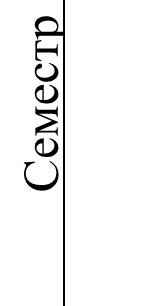 АННОТАЦИЯ К РАБОЧЕЙ ПРОГРАММЕпо дисциплине «Общая хирургия» по специальности 31.05.02 ПедиатрияФорма обучения - очная.Педиатрический факультет.Кафедра общей хирургии. Курс - 2,3Семестр — 4, 5 Лекции - 20 (часов)Практические занятия – 60 (часов) Самостоятельная работа - 127(часов) Экзамен – 5 (семестр), 9 (часов)Всего - 216 (часов) (6 ЗЕ)Рабочая программа составлена соответствии с Федеральным государственным образовательным стандартом высшего образования по направлению подготовки (специальности) 31.05.02 Педиатрия (уровень специалитета), утвержденного Приказом Министерства образования и науки Российской Федерации от 17 августа 2015 г. № 853 и в соответствии с профессиональным стандартом врач- педиатр участковый, приказ № 306н от 27.03.2017 года Министерства труда и социальной защиты РФ.ЦЕЛИ И ЗАДАЧИ ИЗУЧЕНИЯ ДИСЦИПЛИНЫЦели освоения учебной дисциплины:Целью освоения «Общей хирургии» на педиатрическом факультете является овладение студентами основами клинического обследования хирургических больных, знакомство с прин- ципами хирургических методов лечения и семиотикой основных видов хирургических заболе- ваний.Т.е. - изучение студентами основ хирургической деятельности, которые необходимы любому врачу-клиницисту, независимо от его дальнейшей специализации.Задачи дисциплины:Изучение основных заболеваний и состояний, наиболее часто встречающихся в хирургии:различных видов ран, ушибов и переломов;некрозов и трофических язв;ожогов и отморожений;гнойных заболеваний;онкологических заболеваний;принципов трансплантации и пластической хирургии.Формирование представлений о принципах:диагностической и лечебной деятельности в хирургии:организации хирургической помощи;медицинской хирургической деонтологией и медицинской психологией;асептики и антисептики;современных диагностических методов;диагностики кровотечений и методов его остановки;определения групп крови, переливания крови и кровозамещающих растворов;обезболивания и реанимационных мероприятий;ведения больных в пред- и послеоперационном периоде.Формирование навыков:целенаправленного выяснения жалобы больного и истории развития заболевания;проведения физикального обследования хирургического больного (осмотр, пальпа- ция, перкуссия, аускультация);умения намечать план обследования хирургического больного;организации хирургической деятельности с соблюдением правил асептики в поме- щениях хирургического стационара и поликлиники, в отделениях реанимации и ин- тенсивной терапии;осуществления всех необходимых мероприятий по уходу за хирургическими боль- ными;оказания первой медицинской помощи на месте с определением вида транспорти- ровки больного по назначению;выполнения типовых медицинских диагностических и лечебных процедур;работы в качестве среднего медицинского персонала в хирургических стационарах;определения основных хирургических синдромов и диагностики основных видов гнойно-септических заболеваний.МЕСТО УЧЕБНОЙ ДИСЦИПЛИНЫ В СТРУКТУРЕ ОПОП ВОВ системе медицинского образования «Общая хирургия» является одной из базовых дисциплин ОПОП ВО по специальности 31.05.02 Педиатрия, изучается в четвёртом и пятом семестрах, сочетает в себе важнейшие теоретические и клинические основы хирургии и слу- жит фундаментом для изучения хирургии на старших курсах. Многие её разделы имеют об- щемедицинское значение и являются основой общей клинической подготовки.В современных социально-экономических условиях значение дисциплины суще- ственно повышается, поскольку реальную ценность для здравоохранения представляет ши- роко образованный врач, способный гибко перестраивать направление и содержание своей деятельности с учётом изменяющихся требований и появлением новых медицинских техно- логий.Полноценная подготовка будущего врача предполагает преподавание общей хирургии на основе современных научно-практических данных, и базируется на синдромном подходе к изучению основных патологических состояний в хирургии с изучением студентами отдельных элементов хирургической деятельности и последующим переходом к основам клинической и частной хирургии.Содержание программы представлено разделами:введение в хирургию;общие вопросы хирургии;основы клинической хирургии;После аналитического изучения общих вопросов хирургии становиться возможным синтетическое изучение основ клинической хирургии - базиса частной хирургии. Приобретение умений клинического, лабораторного и инструментального обследования больного, знание основных синдромов существенно облегчает в последующем освоение, как частной хирургии, так и других разделов клинической медицины.Особое внимание обращается на применение в хирургии новейших технологий, таких как малоинвазивная и эндоскопическая хирургия, эндоваскулярные вмешательства, современные рентгенологические, ультразвуковые и радиоизотопные методы исследования, экстракорпоральные методы детоксикации.Для изучения общей хирургии необходимы следующие знания, умения и навыки, фор- мируемые предшествующими дисциплинами:-физика, математикаЗнания:правила техники безопасности и работы в лабораториях, с реактивами, приборами; ос-новные законы физики, физические явления и закономерности, лежащие в основе процессов, протекающих в организме человека; физические основы функционирования медицинской ап- паратуры;Умения:пользоваться учебной, научной, научно-популярной литературой, сетью Интернет дляпрофессиональной деятельности; производить расчеты по результатам эксперимента, прово- дить элементарную статистическую обработку экспериментальных данныхНавыки:базовые технологии преобразования информации.-биохимияЗнания:строение и химические свойства основных классов биологически важных органическихсоединений; основные метаболические пути;Умения:пользоваться учебной, научной, научно-популярной литературой, сетью Интернет дляпрофессиональной деятельности; прогнозировать направление и результат химических пре- вращений биологически важных веществ; отличать в сыворотке крови нормальные значения уровней метаболитов от патологически измененных, трактовать данные энзимологических ис- следований сыворотки кровиНавыки:владеть понятием ограничения в достоверности и специфику наиболее часто встречаю-щихся лабораторных тестов; базовыми технологиями преобразования информации-анатомияЗнания:анатомо-физиологические, возрастно-половые и индивидуальные особенности строе-ния и развития человекаУмения:пользоваться учебной, научной, научно-популярной литературой, сетью Интернет дляпрофессиональной деятельности; пальпировать на человеке основные костные ориентиры, об-рисовать топографические контуры органов и основных сосудистых и нервных стволов; объ- яснить характер отклонений в ходе развития, которые могут привести к развитию вариантов аномалий и пороковНавыки:владеть медико-анатомическим понятийным аппаратом; базовыми технологиями пре-образования информации-нормальная физиологияЗнания:функциональные системы организма человека, их регуляция и саморегуляция при воз-действии с внешней средойУмения:пользоваться учебной, научной, научно-популярной литературой, сетью Интернет дляпрофессиональной деятельности; анализировать вопросы нормальной физиологии, современ- ные теоретические концепции и направления в медицине.Навыки:базовыми технологиями преобразования информацииОсвоение общей хирургии необходимо для освоения последующих дисциплин: хирур-гические болезни; онкология; урология; военно-полевая хирургия; травматология, ортопедия, акушерство и гинекология; оториноларингология; офтальмология; анестезиология и реанима- тология.КОМПЕТЕНЦИИ ОБУЧАЮЩЕГОСЯ, ФОРМИРУЕМЫЕ В РЕЗУЛЬТАТЕ ОСВОЕ-НИЯ УЧЕБНОЙ ДИСЦИПЛИНЫ (ожидаемые результаты образования и компетенции обучающегося по завершении освоения программы учебной дисциплины) ОБЩАЯ ХИ- РУРГИЯВ результате освоения дисциплины обучающийся должен демонстрировать следую- щие результаты образования:Знать:Основы организации медицинской (амбулаторно-поликлинической и стационарной) помощи различным группам населения, принципы диспансеризации.Основы законодательства Российской Федерации по охране здоровья населенияМетоды диагностики, диагностические возможности методов непосредственного ис- следования больного хирургического профиля, современные методы клинического, ла- бораторного, инструментального обследования больных (включая эндоскопические, рентгенологические, ультразвуковые).Современные методы асептики и антисептики. Организацию работы младшего и сред- него медицинского персонала в медицинских организациях.Как перед операцией и хирургическими манипуляциями обработать руки, операцион- ное поле, одеть стерильную хирургическую маску, одеть или сменить стерильные пер-чатки, стерильный халат самостоятельно и с помощью операционной сестры.Методы диагностики, диагностические возможности методов непосредственного ис- следования больного хирургического профиля, современные методы клинического ла- бораторного, инструментального обследования больных (включая эндоскопические, рентгенологические, ультразвуковые).Этиологию, патогенез и меры профилактики наиболее часто встречающихся заболева- ний.Клиническую картину, особенности течения и возможные осложнения наиболее рас- пространённых заболеваний, протекающих в типичной форме у различных возрастных групп.Клинические проявления основных хирургических синдромов. Клинические симптомы повреждений опорно-двигательной системы, грудной клетки, брюшной полости, поло- сти таза, головы и полости черепа.Особенности оказания первой помощи и проведения реанимационных мероприятий пострадавшим при автодорожных травмах, утоплении, электротравме, странгуляцион- ной асфиксии, способы восстановления проходимости верхних дыхательных путей.Методы лечения и показания к их применению.Особенности оказания первой помощи и проведения реанимационных мероприятий по- страдавшим при автодорожных травмах, утоплении, электротравме, странгуляционной асфиксии, способы восстановления проходимости верхних дыхательных путей.Уметь:Оценить социальные факторы, влияющие на состояние физического и психологиче- ского здоровья пациента: культурные, этнические, религиозные, индивидуальные, се- мейные, социальные факторы риска (безработица, насилие, болезнь и смерть родствен- ников и пр.).Участвовать в организации и оказании лечебно-профилактической и санитарно-проти- воэпидемической помощи детям и подросткам.Определить статус пациента: собрать анамнез, провести опрос пациента и/или его род- ственников, провести физикальное обследование пациента (осмотр, пальпация, аускультации, измерение артериального давления, определение свойств артериального пульса и т.п.).Провести первичное обследование систем и органов: нервной, эндокринной, иммунной, дыхательной, сердечно-сосудистой, крови и кроветворных органов, пищеварительной, мочевыделительной, костно-мышечной и суставов.Заполнить историю болезни.Выполнять профилактические, гигиенические и противоэпидемические мероприятия.Наметить объем дополнительных исследований в соответствии с прогнозом болезни, для уточнения диагноза и получения достоверного результата.Оценить состояние пациента для принятия решения о необходимости оказания ему ме- дицинской помощи.Поставить предварительный диагноз – синтезировать информацию о пациенте с целью определения патологии и причин её вызывающих.Наметить объём дополнительных исследований в соответствии с прогнозом болезни и получения уточнения диагноза и получения достоверного результата.Определить на рентгенограмме наличие перелома и вывиха, свободного газа в брюш- ной полости, гидро-пневмоторакса.Подобрать индивидуальный вид оказания помощи для лечения пациента в соответ- ствии с ситуацией: первичная помощь, скорая помощь, госпитализация.Проводить реанимационные мероприятия при возникновении клинической смерти, пе- ред операцией и хирургическими манипуляциями обработать руки, операционноеполе, одеть стерильную хирургическую маску, одеть и сменить стерильные перчатки, стерильный халат самостоятельно и с помощью операционной сестры.Разработать план терапевтических (хирургических) действий, с учётом протекания бо- лезни и её лечения.Оказывать первую помощь при неотложных состояниях, первую врачебную помощь пострадавшим в очагах поражения в чрезвычайных ситуациях.Владеть:Правильным ведением медицинской документации.Навыками изложения самостоятельной этической аргументации, ведения дискуссий и круглых столов, принципами врачебной деонтологии и медицинской этики.Методами общеклинического обследования.Интерпретацией результатов лабораторных, инструментальных методов диагностики.Методами подготовки рук хирурга, операционного поля к операции, методами надева- ния хирургического белья, шапочки, маски, методами определения годности стериль- ных инструментов и материалов.Интерпретацией результатов лабораторных, инструментальных методов диагностики.Методами общеклинического обследования.Основными врачебными диагностическими и лечебными мероприятиями по оказанию первой врачебной помощи при неотложных и угрожающих жизни состояниях.-СТРУКТУРА И СОДЕРЖАНИЕ УЧЕБНОЙ ДИСЦИПЛИНЫ (МОДУЛЯ)Общая трудоёмкость дисциплины составляет 5 зачётных единицы, 180 часовАННОТАЦИЯ К РАБОЧЕЙ ПРОГРАММЕпо дисциплине " Анестезиология, реанимация, интенсивная терапия " по специальности	31.05.02 ПедиатрияФорма обучения - очная Факультет -педиатрическийКафедра анестезиологии и реаниматологии Курс 6Семестр 12Лекции 10 часовПрактические (семинарские) занятия 48 часов Самостоятельна работа 47 часовЗачёт - 3 ч, 12 семестр Всего часов 108 часов/3 зетРабочая программа по дисциплине «Анестезиология, реанимация, интенсивная терапия» составлена в соответствии с требованиями ФГОС ВО по специальности 31.05.02 Педиатрия (уровень специалитета), утвержденного Приказом Министерства образования и науки Российской Федерации №853 от 17.08.2015г., с учетом трудовых функций профессионального стандарта «Врач-педиатр участковый», утвержденного приказом Минтруда России №306н от 27.03.2017 г.ЦЕЛИ ОСВОЕНИЯ УЧЕБНОЙ ДИСЦИПЛИНЫЦелью освоения учебной дисциплины «Анестезиология, реанимация, интенсивная терапия» является: овладение студентами знаниями в области патофизиологии терминальных состояний и клинической смерти, основ реанимационных мероприятий, юридических и этикодеонтологических аспектов сердечно- легочной реанимации.Овладение принципами интенсивной терапии и реанимации, основными методами оказания первой помощи при неотложных состояниях формирование представлений о принципах организации и возможностях современной специализированной анестезиологореанимационной службы; современных методах мониторинга и детоксикации, применяемых в интенсивной терапии;Приобретение навыков проведения комплекса сердечно – легочной реанимации.Приобретение студентами знаний по диагностике и принципам лечения критических состояний у больных хирургического, терапевтического и других профилей, в том числе и с новой коронавирусной инфекцией COVID-19. Задачи дисциплины:Рассмотреть на современном уровне этиологию и патогенез критических состояний, патофизиологическую сущность процессов, происходящих при умирании и восстановлении организма.Сформировать у студентов навыки диагностики терминальных состояний,Обучить студентов комплексу реанимационных мероприятий при острых нарушениях дыхания и кровообращения, при клинической смерти; применению современных методов реанимации и интенсивной терапии при оказании помощи больным и пострадавшим в критических состояниях различной этиологии в том числе и с новой коронавирусной инфекцией COVID-19.Обучить студентов простейшим методам обезболивания при выполнении болезненных процедур и оперативных вмешательств, при купировании болевых синдромов;Ознакомить студентов с необходимым объемом теоретических знаний по юридическими, этико-деонтологическими основами в области интенсивной терапии, реанимации.МЕСТО УЧЕБНОЙ ДИСЦИПЛИНЫ В СТРУКТУРЕ ОПОП ВОУчебная дисциплина «Анестезиология, реанимация, интенсивная терапия» входит в базовую часть специалитета федерального государственного образовательного стандарта высшего образования по направлению подготовки 31.05.02 Педиатрия и направлен на формирование у обучающихся практических профессиональных умений, приобретение первоначального практического опыта в медицине критических состояний на основе ранее полученных знаний в области нормальной физиологии, патофизиологии, анатомии, биохимии, клинической фармакологии, пропедевтики внутренних болезней, общей хирургии.КОМПЕТЕНЦИИ ОБУЧАЮЩИХСЯ, ФОРМИРУЕМЫЕ В РЕЗУЛЬТАТЕ ОСВОЕНИЯ УЧЕБНОЙ ДИСЦИПЛИНЫ (МОДУЛЯ)В результате освоения дисциплины студенты должны демонстрировать следующие результаты образования:Знать:Перечень методов лабораторных и инструментальных исследований для оценки состояния пациента, основные медицинские показания к проведению исследований и интерпретации результатовЭтиологию, патогенез и патоморфологию, клиническую картину, диф. диагностику, особенности течения, осложнения и исходы заболеваний внутренних органовМетодику сбора жалоб и анамнеза у пациентовМетодику физикального исследования пациентов клинические признаки внезапного прекращения кровообращения и / или дыханияПравила проведения базовой сердечно-легочной реанимацииПринципы	действия	приборов	для	наружной	электроимпульсной терапии (дефибрилляции)Правилила выполнения наружной электроимпульсной терапии (дефибрилляции) при внезапном прекращении кровообращения и /или дыханияЭтиологию, патогенез и меры профилактики наиболее часто встречающихся заболеваний; современную классификацию заболеваний;Клиническую картину, особенности течения и возможные осложнения наиболее распространенных заболеваний, протекающих в типичной форме у различных возрастных групп;Методы диагностики, диагностические возможности методов непосредственного исследования больного терапевтического, хирургического и инфекционного профиля, современные методы клинического, лабораторного, инструментального обследования больных (включая эндоскопические, рентгенологические методы, ультразвуковую диагностику);Методы лечения и показания к их применению;Особенности оказания первой помощи и поведения реанимационных мероприятий пострадавшим при автодорожных травмах, утоплении, электротравме, странгуляционной асфиксии, способы восстановления проходимости верхних дыхательных путей, в том числе и с новой коронавирусной инфекцией COVID-19.Клинические симптомы повреждений опорно-двигательной системы, грудной клетки, брюшной полости, полости таза, головы и полости черепа;Клинико-фармакологическую характеристику основных групп лекарственных препаратов и рациональный выбор конкретных лекарственных средств при лечении основных патологических синдромов заболеваний и неотложных состояний у пациентов.Уметь:Выявлять клинические признаки состояний, требующих оказания медицинской помощи в неотложной формеВыполнять мероприятия по оказанию медицинской помощи в неотложной формеВыявлять состояния, требующие оказания медицинской помощи в экстренной форме, в том числе клинические признаки внезапного прекращения кровообращения и дыханияВыполнять мероприятия базовой сердечно-легочной реанимации в сочетании с электроимпульсной терапией (дефибрилляцией)Определить статус пациента: собрать анамнез, провести опрос пациента и/или его родственников, провести физикальное обследование пациента (осмотр, пальпация, аускультация, измерение артериального давления, определение свойств артериального пульса и т.п.); оценить состояние пациента для принятия решения о необходимости оказания ему медицинской помощи; провести первичное обследование систем и органов: нервной, эндокринной, иммунной, дыхательной, сердечно-сосудистой, крови и кроветворных органов, пищеварительной, мочевыделительной;Установить приоритеты для решения проблем здоровья пациента: критическое (терминальное) состояние, состояние с болевым синдромом, состояние с хроническим заболеванием, состояние с инфекционным заболеванием, инвалидность, гериатрические проблемы, состояние душевнобольных пациентов;Наметить объем дополнительных исследований в соответствии с прогнозом болезни, для уточнения диагноза и получения достоверного результата;Подобрать индивидуальный вид оказания помощи для лечения пациента в соответствии с ситуацией: первичная помощь, скорая помощь, госпитализация;Разработать план терапевтических (хирургических) действий, с учетом протекания болезни и ее лечения;Сформулировать показания к избранному методу лечения с учетом этиотропных и патогенетических средств, обосновать фармакотерапию у конкретного больного при основных патологических синдромах и неотложных состояниях, определить путь введения, режим и дозу лекарственных препаратов, оценить эффективность и безопасность проводимого лечения;Применять различные способы введения лекарственных препаратов; поставить предварительный диагноз – синтезировать информацию о пациенте с целью определения патологии и причин, ее вызывающих;Обследовать пациентов при различных травматических повреждениях, с гнойносептическими состояниями, выявлять жизнеопасные нарушения при кровотечениях, оценить пригодность крови и ее препаратов к трансфузии, проводить контроль за показателями гемодинамики и дыхания;Проводить реанимационные мероприятия при возникновении клинической смерти;Применить	правовые	и	медицинские	аспекты	констатации	смерти	человека, констатировать биологическую и клиническую смерть.Владеть:Навыками оценки состояния пациента, требующего оказания медицинской помощиНавыками распознавания состояний, возникающих при внезапных острых заболеваниях, обострении хронических заболеваний без явных признаков угрозы жизни пациента и требующих оказания медицинской помощи в неотложной формеНавыками оказания медицинской помощи в неотложной помощи в неотложной форме пациентам при внезапных острых заболеваниях, состояниях, обострении хронических заболеваний без явных признаков угрозы жизни пациентаНавыки распознавания состояний, представляющих угрозу жизни пациента, включая состояния клинической смерти (остановка жизненно важных функций организма человека (кровообращения и/или дыхания)), требующих оказания медицинской помощи в экстренной форме, в том числе и с новой коронавирусной инфекцией COVID-19.Навыки оказания медицинской помощи в экстренной форме пациентам при состояниях, представляющих угрозу жизни пациента, в том числе клинической смерти (остановка жизненно важных функций организма человека (кровообращения и/или дыхания)Навыки применения лекарственных препаратов и медицинских изделий при оказании медицинской помощи в экстренной и неотложной формахМетодами общеклинического обследования;Интерпретацией результатов лабораторных, инструментальных методов диагностики;Алгоритмом постановки предварительного диагноза;Основными врачебными диагностическими и лечебными мероприятиями по оказанию первой врачебной помощи при неотложных и угрожающих жизни состояниях.СТРУКТУРА И СОДЕРЖАНИЕ УЧЕБНОЙ ДИСЦИПЛИНЫ (МОДУЛЯ)Общая трудоемкость дисциплины составляет 3 зачетные единицы 108 часовАННОТАЦИЯ К РАБОЧЕЙ ПРОГРАММЕпо дисциплине «Факультетской хирургии» по специальности 31.05.02 Педиатрияформа обучения очная факультет педиатрический курс 3,4семестр 6,7Лекции 20 часовПрактические занятия 51 часов Экзамен (7 семестр) 3 часов Самостоятельная работа 70 часа Всего часов 144 (4 ЗЕ)ЦЕЛИ ОСВОЕНИЯ УЧЕБНОЙ ДИСЦИПЛИНЫЦелями освоения учебной дисциплины Факультетская хирургия являются формирование и развитие у обучающихся общекультурных (ОК), общепрофессиональных (ОПК), а также профессиональных (ПК) компетенций в области знаний по хирургии, принципов диагностики, лечения и профилактики наиболее часто встречающихся хирургических заболеваний в соответствии с требованиями ФГОС ВО по направлению подготовки 31.05.01 Лечебное дело (уровень специалитета) для фундаментальности и практической направленности подготовки специалистов, основанных на международных стандартах, отечественных традициях высшего медицинского образования, обеспечивающих конкурентоспособность выпускников ФГБОУ ВО ВГМУ им.Н.Н.Бурденко на отечественном и зарубежном рынках труда; для реализации образования, максимально ориентированного на потребности личности,  общества  и государства.Задачи дисциплины:изучение студентами основных понятий и современных концепций ургентной хирургии;обучение студентов принципам диагностики наиболее частых хирургических заболеваний;приобретение студентами знаний об особенностях течения и возможных осложнениях острых хирургических заболеваний, протекающих в типичной форме;приобретение студентами знаний об основных методах лабораторной и инструментальной диагностики, применяемых в хирургии (показания к применению, интерпретация результатов);приобретение студентами знаний о современной классификации	хирургических заболеваний, о правилах формулировки диагноза;обучение студентов выявлению показаний к госпитализации в хирургический стационар;приобретение студентами знаний об основных принципах лечения острых хирургических заболеваний;приобретение студентами знаний об основных принципах профилактики острых хирургических заболеваний;обучение основам медицинской и врачебной этики и деонтологии в хирургии;приобретение студентами умений проводить анализ научной литературы, готовить рефераты и доклады по современным проблемам хирургии.МЕСТО УЧЕБНОЙ ДИСЦИПЛИНЫ В СТРУКТУРЕ ОПОП ВО (СПО)Учебная дисциплина «Факультетская хирургия» (Б1.Б.49) в соответствии с Федеральным образовательным стандартом высшего образования по специальности «Лечебное дело» и Рабочим учебным планом ВГМУ им. Н.Н.Бурденко относится к дисциплинам Б1.Б «Базовая часть» и изучается в 6-7 семестрах.Для изучения данной учебной дисциплины необходимы следующие знания, умения и навыки, формируемые предшествующими дисциплинами/практиками:Изучение	учебной	дисциплины	необходимо	для	знаний,	умений	и	навыков, формируемых последующими дисциплинами/практиками:КОМПЕТЕНЦИИ ОБУЧАЮЩЕГОСЯ,   ФОРМИРУЕМЫЕ   В   РЕЗУЛЬТАТЕ   ОСВОЕНИЯУЧЕБНОЙ ДИСЦИПЛИНЫ (ожидаемые результаты образования и компетенции обучающегося по завершении освоения программы учебной дисциплины «Факультетская хирургия», сопоставленные с профессиональным стандартом  врача терапевта-участкового)Компетенции по дисциплине «Факультетская хирургия» для специальности 31.05.02 Педиатрия(уровень специалитета)Требования к результатам образования с учетом профессиональных требований врача-терапевта участкового, согласующиеся с трудовой функцией врача-терапевта участкового:уметь провести обследование пациента с целью установления диагнозаЗнать:методику сбора жалоб, анамнеза жизни и анамнеза заболевания у пациентаметодику физикального исследования (осмотр, пальпация, перкуссия, аускультация) пациентаэтиологию и патогенез заболеваний внутренних органовклиническую картину, особенности течения и возможные осложнения заболеваний внутренних органовпоказания к использованию современных методов лабораторной диагностикипоказания к использованию современных методов инструментальной диагностикиУметь:осуществлять сбор жалоб, анамнеза жизни и анамнез заболеванияанализировать и интерпретировать полученную от пациентов информациюпроводить физикальное обследования пациентовинтерпретировать результаты осмотра пациентовобосновывать необходимость и объем лабораторного обследования пациентовинтерпретировать данные, полученные при лабораторном обследовании пациентовобосновывать необходимость и объем инструментального обследования пациентовинтерпретировать данные, полученные при инструментальном обследовании пациентовпроводить дифференциальную диагностику заболеваний внутренних органовосуществлять раннюю диагностику заболеваний внутренних органовВладеть/быть в состоянии продемонстрировать:получение информации от пациентов о течении заболевания (сбор жалоб, анамнеза жизни и анамнеза заболевания)проведение полного физикального обследования пациента (осмотр, пальпация, перкуссия, аускультация)формулирование предварительного диагнозанаправление пациента на лабораторное обследование при наличии медицинских показаний в соответствии с действующими клиническими рекомендациями (протоколами лечения), порядками и стандартами оказания медицинской помощинаправление пациента на инструментальное обследование при наличии медицинских показаний в соответствии с действующими клиническими рекомендациями (протоколами лечения), порядками и стандартами оказания медицинской помощипроведение дифференциальной диагностики с другими заболеваниямиустановление диагноза с учетом действующей международной статистической классификацией болезнейВ результате освоения дисциплины «Факультетская хирургия» обучающийся должен демонстрировать следующие результаты образованияСоответствие компетенций обучающегося , формируемым в результате освоения программы дисциплины "Факультетская хирургия", функциям врача-терапевта участковогоСТРУКТУРА И СОДЕРЖАНИЕ УЧЕБНОЙ ДИСЦИПЛИНЫ (МОДУЛЯ)Общая трудоемкость дисциплины составляет 5 зачетных единиц, 180 часов.АННОТАЦИЯ К РАБОЧЕЙ ПРОГРАММЕпо дисциплине " Специализированная хирургия " по специальности	31.05.02 ПедиатрияФорма обучения - очная Факультет -педиатрическийКафедра специализированных хирургических дисциплин Курс 5Семестр 9Лекции 10 часовПрактические (семинарские) занятия 48 часов Самостоятельна работа 47 часовЗачёт - 3ч, 9 семестр Всего часов 108 часа/3 зетРабочая программа по дисциплине «Специализированная хирургия» составлена в соответствии с требованиями ФГОС ВО по специальности 31.05.02 Педиатрия (уровень специалитета), утвержденного Приказом Министерства образования и науки Российской Федерации №853 от 17.08.2015г., с учетом трудовых функций профессионального стандарта «Врач-педиатр участковый», утвержденного приказом Минтруда России №306н от 27.03.2017 г.ЦЕЛИ И ЗАДАЧИ ОСВОЕНИЯ УЧЕБНОЙ ДИСЦИПЛИНЫОзнакомление обучающихся с современными представлениями о клинических аспектах анатомо-физиологических, возрастных и гендерных особенностей здоровых лиц и пациентов, а также классификации, этиологии, патогенезе, патоморфологии, клинических проявлений, подходах к обследованию, лечению, реабилитации, организации диспансерного наблюдения, экспертизе трудоспособности, судебно-медицинской экспертизе и профилактике при наиболее часто встречающихся хирургических заболеваниях и травмах.Формирование у обучающихся умений и навыков профилактики, диагностики и дифференциальной диагностики, обоснованию и организации экстренной, срочной и плановой помощи и последующего ухода, экспертизы трудоспособности и судебно-медицинской экспертизы, проведению диспансерного наблюдения при наиболее распространенных нозологических формах в хирургии и травматологии, а также выполнения алгоритма мероприятий по оказанию первой врачебной помощи при неотложных и угрожающих жизни состояниях.Воспитание и закрепление у обучающихся навыков общения, относящихся к основным навыкам клинической компетентности, а также пациентцентрированным навыкам общения.Задачи освоения учебной дисциплиныФормирование и закрепление представлений о деонтологических аспектах ведения пациентов хирургического профиля и пострадавших.Изучение понятий, классификации, этиологии, патогенеза, патоморфологии, клинической картины, методов диагностики и лечения, реабилитации, судебно- медицинской экспертизы и экспертизы трудоспособности, системы диспансерного наблюдения и мер профилактики наиболее часто встречающихся хирургических заболеваний и травм.Обучение особенностям объективного исследования пациентов хирургического профиля и пострадавших.Обучение интерпретации данных дополнительных методов исследования.Обучение технике выполнения основных врачебных манипуляций и малых операций, и оказания неотложной помощи при ургентных состояниях в хирургии и травматологии.Ознакомление с правилами оформления медицинской документации.Ознакомление с проводимыми в нашей стране и за рубежом научными поисками, направленными на улучшение ранней диагностики и результатов лечения наиболее распространенных хирургических заболеваний и травм.МЕСТО УЧЕБНОЙ ДИСЦИПЛИНЫ В СТРУКТУРЕ ОПОП ВОУчебная дисциплина «Специализированная хирургия» относится к Блоку 1, Дисциплины (модули) базовой части, Структуры основной образовательной программы высшего образования по направлению подготовки 31.05.02 Педиатрия (уровень специалитета).Дисциплина находится в тесной логической и содержательно-методической взаимосвязи с другими частями вышеозначенной основной профессиональной образовательной программы. Для изучения данной учебной дисциплины необходимы следующие знания, умения и навыки, формируемые предшествующими дисциплинами:Гуманитарные, социальные и экономические, в результате изучения которых обучающийся должен:знать: методы и приемы философского анализа проблем; формы и методы научного познания, их эволюцию; основные закономерности и тенденции развития мирового исторического процесса; важнейшие вехи истории России, место и роль России в истории человечества и в современном мире; влияние России на развитие медицины; влияние среды обитания на здоровье человека, история изыскания эффективных средств лечения и профилактики, становление и развитие медицинской науки; представление о медицинских системах и медицинских школах; учение о здоровом образе жизни, взаимоотношения «врач-пациент»; выдающихся деятелей медицины и фармации, выдающиеся медицинские открытия, влияние гуманистических идей на медицину; нормы зарубежного права, информационное право, основные принципы и положения конституционного, гражданского, трудового, семейного, административного и уголовного права; лексический минимум в объеме 4000 учебных лексических единиц общего и терминологического характерауметь: грамотно и самостоятельно анализировать и оценивать социальную ситуацию в России и за ее пределами и осуществлять своюдеятельность с учетом результатов этого анализа; ориентироваться в действующих нормативно-правовых актах о труде, применять нормы трудового законодательства в конкретных практических ситуациях; оценивать и определять свои потребности, необходимые для продолжения обучения; анализировать экономические проблемы и общественные процессы, быть активным субъектом экономической деятельности;владеть: навыками чтения и письма на латинском языке клинических и фармацевтических	терминов и рецептов; иностраннымязыком	в объеме, необходимом для возможности получения информации из зарубежных источников.Математические, естественно-научные, в результате изучения которых обучающийся должен:знать: математические методы решения интеллектуальных задач и их применение в медицине; правила техники безопасности работы в физических, химических и биологических лабораториях, с реактивами, приборами, животными; основные законы физики, физические явления и закономерности, лежащие в основе процессов, протекающих в организме человека; характеристики и биофизические механизмы воздействия физических факторов на организм; физические основы функционирования медицинской аппаратуры, устройство и назначение медицинской аппаратуры; физико-химическую сущность процессов, происходящих в живом организме на молекулярном, клеточном, тканевом и органном уровнях; свойства воды и водных раствором; свойства выражения концентрации веществ в растворах, способы приготовления растворов заданной концентрации; основные типы химических равновесий (протеолитические, гетерогенные, лигандообменные, окислительно-восстановительные) в процессах жизнедеятельности; механизм действия буферных систем организма, их взаимосвязь и роль в поддержании кислотно-основного состояния организма; электролитный баланс организма человека, коллигативные свойства растворов (диффузия, осмос, осмолярность, осмоляльность); роль коллоидных поверхностно-активных веществ в живом организме; строение и химические свойства основных классов биологически важных органических соединений; основные метаболические пути превращения углеводов, липидов, аминокислот, пуриновых и пиримидиновых оснований, роль клеточных мембран и их транспортных систем в обмене веществ; строение и функции наиболее важных химических соединений (нуклеиновых кислот, природных белков, водорастворимых и жирорастворимых витаминов, гормонов и др.); физико-химические методы анализа в медицине (титриметрический, электрохимический, хроматографический, вискозиметрический); роль биогенных элементов и их соединений в живых организмах, применение их соединений в медицинской практике; основы химии гемоглобина, его участие в газообмене и поддержании кислотно-основного состояния; классификацию и основные характеристики лекарственных средств, фармакодинамику и фармакокинетику, показания и противопоказания к применению лекарственных средств, побочные эффекты; общие принципы оформления рецептов и составления рецептурных прописей лекарственных средств; общие закономерности происхождения и развития жизни, антропогенез и онтогенез человека; законы генетики, её значение для медицины, закономерности наследственности и изменчивости в индивидуальном развитии как основы понимания патогенеза и этиологии наследственных и мультифакториальных заболеваний человека; основные понятияи проблемы биосферы и экологии, феномен паразитизма и биоэкологические заболевая; классификацию, морфологию и физиологию микроорганизмов и вирусов, их влияние на здоровье человека, методы микробиологической диагностики, применение основных противовирусных и биологических препаратов; основные закономерности развития и жизнедеятельности организма на основе структурной организации клеток, тканей и органов; гистофункциональные особенности тканевых элементов, методы их исследования; строение, топографию и развитие клеток, тканей, органов и систем организма во взаимодействии с их функцией в норме и патологии, особенности организменного и популяционного уровней организации жизни; анатомо-физиологические. Возрастно-половые и индивидуальные особенности строения и развития здорового и больного организма; понятия этиологии, патогенеза, морфогенеза, патоморфоза болезни, нозологии, принципы классификации болезней, основные понятия общей нозологии; функциональные системы организма человека, их регуляция и саморегуляция при воздействии с внешней средой в норме и патологии; структурные и функциональные основы болезней и патологических процессов, причины, основные механизмы развития и исходов типовых патологических процессов, нарушений функций органов и систем; структуру и функции иммунной системы человека, ее возрастные особенности, клеточно-молекулярные механизмы развития и функционирования иммунной системы, основные этапы, типы, генетический контроль иммунного ответа, методы иммунодиагностики; методы оценки иммунного статуса, показания и принципы его оценки, иммунопатогенез, методы диагностики основных заболеваний иммунной системы человека, виды и показания к применению иммунотропной терапии; теоретические основы информатики, сбор, хранение, поиск, переработка, преобразование, распространение информации в медицинских и биологических системах, использование информационных компьютерных систем в медицине и здравоохранении;уметь: пользоваться учебной, научной, научно-популярной литературой, сетью Интернет для профессиональной деятельности; пользоваться физическим, химическим и биологическим оборудованием; работать с увеличительной техникой (микроскопами, оптическими и простыми лупами); производить расчеты по результатам эксперимента, проводить статистическую обработку экспериментальных данных; классифицировать химические соединения, основываясь на их структурных формулах; прогнозировать направление и результат физико-химических процессов и химических превращений биологически важных веществ; выполнять термохимические расчеты, необходимые для составления энергоменю, для изучения основ рационального питания; пользоваться номенклатурой IUPAC для составления названий по формулам типичных представителей биологически важных веществ и лекарственных препаратов; анализировать действие лекарственных средств по совокупности их фармакологических свойств и возможность их использования для терапевтического лечения; выписывать рецепты лекарственных средств, использовать различные лекарственные формы при лечении определенных патологических состояний, исходя из особенностей их фармакодинамики и фармакокинетики; применять основные антибактериальные, противовирусные и биологические препараты; оценивать возможные проявления при передозировке лекарственных средств и способы их устранения; давать гистофизиологическую оценку состояния различныхклеточных, тканевых и органных структур; пальпировать на человеке основные костные ориентиры, обрисовать топографические контуры органов и основных сосудистых и нервных стволов; объяснить характер отклонений в ходе развития, которые могут привести к формированию вариантов аномалий и пороков; решать генетические задачи; описывать морфологические изменения изучаемых макроскопических, микроскопических препаратов и электроннограмм; определять и оценивать результаты электрокардиографии; спирографии; термометрии; гематологических показателей; отличать в сыворотке крови нормальные значения уровней метаболитов (глюкозы, мочевины, билирубина, мочевой кислоты, молочной и пировиноградной кислот и др.) от патологически измененных, читать протеинограмму и объяснять причину различий; трактовать данные энзимологических исследований сыворотки крови; диагностировать возбудителей паразитарных заболеваний человека на препарате, слайде, фотографии; проводить микробиологическую и иммунологическую диагностику; анализировать вопросы общей патологии и современные теоретические концепции и направления в медицине; обосновывать принципы патогенетической терапии наиболее распространенных заболеваний; охарактеризовать и оценить уровни организации иммунной системы человека, оценить медиаторную роль цитокинов; обосновать необходимость клинико-иммунологического обследования больного, интерпретировать результаты оценки иммунного статуса по тестам 1-го уровня; интерпретировать результаты основных диагностических аллергологических проб; обосновать необходимость применения иммунокорригирующей терапии; визуально оценивать и протоколировать изменения в органах и тканях трупа, обосновать характер патологического процесса и его клинические проявления; дать заключение о причине смерти и сформулировать патологоанатомический диагноз; заполнять медицинское свидетельство о смерти;владеть: базовыми технологиями преобразования информации: текстовые, табличные редакторы, поиск в сети Интернет; понятием ограничения в достоверности и специфику наиболее часто встречающихся лабораторных тестов; медико-анатомическим понятийным аппаратом; навыками микроскопирования и анализа гистологических препаратов и электронных микрофотографий; простейшими медицинскими инструментами (фонендоскоп, шпатель, неврологический молоточек, скальпель, пинцет, зонд, зажим, расширитель и т.п.); навыками постановки предварительного диагноза на основании результатов биохимических исследований биологических жидкостей человека; навыком сопоставления морфологических и клинических проявлений болезней; методами изучения наследственности у человека (цитогенетический метод, генеалогический метод, близнецовый метод); алгоритмом постановки предварительного иммунологического диагноза с последующим направлением к врачу аллергологуиммунологу; основами врачебных диагностических и лечебных мероприятий по оказанию первой врачебной помощи при неотложных и угрожающих жизни состояниях с иммунными нарушениями; навыками применения лекарственных средств при лечении, реабилитации и профилактике различных заболеваний и патологических состояний; методами клинико-анатомического анализа вскрытия, исследования биопсийного и операционного материала.Клинические , в результате изучения которых обучающийся должен:знать: основы законодательства Российской Федерации по охране здоровья населения, основные нормативно-технические документы; основные принципы управления и организации медицинской помощи населению; основы законодательства о санитарно-эпидемиологическом благополучии населения, основные официальные документы, регламентирующие противоэпидемическое обслуживание населения при инфекционных и паразитарных заболеваниях, нормативные документы по профилактике госпитальных инфекций, правовые основы государственной политики в области иммунопрофилактики; социальное страхование и социальное обеспечение, основы организации стразовой медицины в Российской Федерации, сравнительные характеристики систем здравоохранения в мире; финансирование системы здравоохранения, планирование, финансирование учреждений здравоохранения; организацию врачебного контроля за состоянием здоровья населения, вопросы экспертизы нетрудоспособности и медикоюридической помощи населению; методику расчета показателей медицинской статистики, основы применения статистического метода в медицинских исследованиях, использование статистических показателей при оценке состояния здоровья населения и деятельности медицинских организаций; организацию работы младшего и среднего медперсонала в медицинских организациях; показатели здоровья населения, факторы, формирующие здоровье человека (экологические, профессиональные, природно-климатические, эндемические, социальные, эпидемиологические, психо-эмоциональные, профессиональные, генетические); заболевания, связанные с неблагоприятным воздействием климатических и социальных факторов; гигиенические аспекты питания, гигиену медицинских организаций, гигиенические проблемы медико- санитарной помощи работающему населению; основы профилактической медицины, организацию профилактических мероприятий, направленных на укрепление здоровья населения; методы санитарнопросветительной работы; учение об эпидемиологическом процессе, эпидемиологический подход к изучению болезней человека, виды эпидемиологических исследований и их предназначение; эпидемический процесс и неинфекционную эпидемиологию, эпидемиологию инфекционных	и	паразитарных	заболеваний,	осуществление противоэпидемических мероприятий, защиту населения в очагах особо опасных инфекций, при ухудшении радиационной обстановки и стихийных бедствиях; виды и методы современно общей анестезии (масочный, эндотрахеальный, внутривенный), способы и методы профилактики послеоперационных легочных осложнений, особенности ведения больных, находящихся в коматозном состоянии, интенсивную терапию пациентам, перенесшим критическое состояние; особенности организации оказания медицинской помощи при проведении массовых и спортивных мероприятий, в чрезвычайных ситуациях и при катастрофах в мирное и военное время; клинические симптомы повреждений опорно-двигательной системы, грудной клетки, брюшной полости, полости таза, головы и полости черепа, методику определения площади обожженной поверхности, особенности наложения контурных повязок при ожоговой болезни и холодовой травме; организацию акушерской и гинекологической помощи населению, диагностику гинекологических заболеваний, диагностику беременности, методы определения беременности и принятия родов; типы наследования заболеваний и клинические проявления наследственной патологии, общие характеристики болезней снаследственным предрасположением, общие принципы и особенности диагностики наследственных заболеваний, причины происхождения и диагностическую значимость морфогенетических вариантов болезней, врожденные аномалии; патогенез инфекционных болезней, их основные клинические проявления, основные методы лабораторной и инструментальной диагностики, применяемые в инфектологии (показания к применению, теоретические основы метода, трактовка результатов); основные принципы лечения инфекционных болезней и реабилитации больных; показания для госпитализации инфекционного больного, специфическую и неспецифическую профилактику инфекционных болезней; структуру инфекционной службы, показания к амбулаторному лечению инфекционного больного, транспортировку инфекционного больного в стационар: правила изоляции при госпитализации больных, санитарно-гигиенические требования к устройству, организации работы и режиму инфекционных больниц, отделений, боксов; особенности организации работы с больными ВИЧ-инфекцией; основные клинические проявления кожных болезней (чесотки, педикулеза, дерматофитий), ВИЧ-инфекции и инфекций, передающихся половым путем; организацию массового проведения туберкулинодиагностики среди населения, отбор пациентов для вакцинации и ревакцинации вакциной туберкулезной с учетом результатов массовой туберкулинодиагностики, прививочные реакции, возможные поствакцинальные осложнения; особенности диагностики, лечения (этиотропными и патогенетическими средствами), реабилитации больных туберкулезом; клиникофармакологическую характеристику основных групп лекарственных препаратов и рациональный выбор конкретных лекарственных средств при лечении основных патологических синдромов, заболеваний и неотложных состояний у пациентов, включая основы антидопингового законодательства; систему организации производства судебно-медицинской экспертизы в Российской Федерации; права, обязанности и ответственность врача, привлекаемого к участию в процессуальных действиях в качестве специалиста или эксперта, основные способы и методы, применяемые при проведении судебно-медицинской экспертизы;уметь: планировать, анализировать и оценивать качество медицинской помощи, состояние здоровья населения и влияние на него факторов окружающей и производственной среды; участвовать в организации и оказании лечебнопрофилактической и санитарно-противоэпидемической помощи населению с учетом его социально-профессиональной (включая профессиональные занятия спортом) и возрастно-половой структуры; выполнять профилактические, гигиенические и противоэпидемические мероприятия; проводить экологическую экспертизу и экологическое прогнозирование деятельности человека; определить по рентгенограмме наличие перелома и вывиха, свободного газа в брюшной полости, гидро-пневмоторакса; применять различные способы введения лекарственных препаратов, поставить предварительный – синтезировать информацию о пациенте с целью определения патологии и причин, её вызывающих; использовать в лечебной деятельности методы первичной и вторичной профилактики (на основе доказательной медицины), устанавливать причинно-следственные связи изменений состояния здоровья от воздействия факторов среды обитания; провести физиологическую беременность; оказывать помощь при родовспоможении; обследовать пациентов при различных травматических повреждениях, сгнойносептическими состояниями, выявлять жизнеопасные нарушения при кровотечениях, наложить транспортные шины, бинтовые и косыночные повязки, ввести медикаменты через дренажи и микроирригаторы, оценить пригодность крови и ее препаратов к трансфузии, проводить контроль за показателями гемодинамики и дыхания; перед операцией и хирургическими манипуляциями обработать руки, операционное поле, одеть стерильную хирургическую маску, одеть или сменить стерильные перчатки, стерильный халат самостоятельно и с помощью операционной сестры; проводить с населением прикрепленного участка мероприятия по первичной и вторичной профилактике наиболее часто встречающихся заболеваний, требующих терапевтического или хирургического лечения, осуществлять профилактические мероприятия по повышению сопротивляемости организма к неблагоприятным факторам внешней среды с использованием различных методов физической культуры и спорта, закаливания, пропагандировать здоровый образ жизни; проводить отбор лиц для вакцинации и ревакцинации БЦЖ с учетом результатов массовой туберкулинодиагностики, оценивать характер местной прививочной реакции и возможные поствакцинальные осложнения; формировать группы повышенно риска по заболеванию туберкулезом, оценить эффективность диспансерного наблюдения за пациентами; применить правовые и медицинские аспекты констатации смерти человека, констатировать биологическую и клиническую смерть, проводить осмотр трупа на месте его обнаружения, выявлять вещественные доказательства биологического происхождения и организовывать их направление на экспертизу; проводить судебно-медицинское освидетельствование живых лиц и трактовать результаты лабораторных исследований объектов судебномедицинской экспертизы;владеть: оценками состояния общественного здоровья; алгоритмом развернутого клинического диагноза; алгоритмом постановки предварительного диагноза с последующим направлением пациента к соответствующему врачуспециалисту; консолидирующими показателями, характеризующими степень развития экономики здравоохранения, методикой расчета показателей медицинской статистики.КОМПЕТЕНЦИИ ОБУЧАЮЩЕГОСЯ, ФОРМИРУЕМЫЕ В РЕЗУЛЬТАТЕОСВОЕНИЯ УЧЕБНОЙ ДИСЦИПЛИНЫ (ожидаемые результаты образования и компетенции обучающегося по завершении освоения программы учебной дисциплины)В результате освоения дисциплины обучающийся должен демонстрировать следующие результаты образования:Студент должен знать теоретический материал учебной дисциплины по наиболее часто встречающимся хирургическим заболеваниям и травмам в следующем объеме:анатомо-физиологические сведения об изучаемом органе или системеорганов;определение	понятий,	классификация,	этиология,	патогенез,патоморфология;клиническая картина (жалобы, данные анамнеза, данные объективного исследования, варианты течения и исхода, возможные осложнения);тактика ведения в диагностическом и лечебном плане;данные дополнительных методов исследования (показания и противопоказания, правила подготовки к прохождению процедуры, техника проведения и методика забора биологического материала, протокол описания результатов);дифференциальная диагностика;предоперационная подготовка;методики операций;проблемы реабилитации в послеоперационном периоде (особенности ухода, фармакотерапия, профилактика осложнений);организация диспансерного наблюдения, экспертиза трудоспособности и судебно-медицинская экспертиза;профилактика (первичная, вторичная, третичная).Студент должен уметь:собирать жалобы и анамнез, проводить физикальное обследование хирургического пациента и пострадавшего, составлять обоснованный план инструментального и лабораторного обследования и интерпретировать полученные результаты, формулировать предварительный и развернутый клинический диагноз;разработать	план	лечения,	использовать	методы	немедикаментозного лечения;	подобрать и назначить лекарственную терапию			(гемостатические препараты,	кровезаменители		гемодинамического	и	дезинтоксикационного	действия, препараты для коррекции водно-электролитного баланса, препараты для парентерального питания и пр.);решать	вопросы	технического	сопровождения инфузионно - трансфузионной	терапии:	определение пригодноститрансфузионных сред, определение группы крови и резус-фактора, проведение проб на индивидуальную и биологическую совместимость, сбор системы для инфузионно- трансфузионной терапии;обосновывать выбор методики оперативного вмешательства и показания к осуществлению экстренной, срочной и плановой хирургической помощи;проводить предоперационную подготовку;составлять     программу    ухода,	фармакотерапии и профилактики осложнений в послеоперационном периоде;определять группы диспансерного наблюдения и проводить экспертизу трудоспособности;проводить     с      пациентами   и      их       родственниками мероприятия профилактической направленности и пропагандировать здоровый образжизни;применять методы асептики и антисептики, а также хирургический инструментарий;оформлять типовую учетно-отчетную медицинскую документацию в хирургических отделениях и кабинетах лечебно-профилактических учреждений (медицинская карта стационарного или амбулаторного пациента – первичный осмотр,дневник наблюдения, предоперационный и предтрансфузионный эпикриз, протокол операции,	выписной	и	переводной	эпикриз,	лист	назначений,операционный журнал и пр.).Студент должен владеть/быть в состоянии продемонстрировать:навыками	общения,	относящимися	к	навыкам клинической компетентности, пациент-центрированными навыками общения,этическими и деонтологическими аспектами врачебной деятельности в клинике хирургических болезней и травматологии;алгоритмом оказания неотложной помощи при ургентных состояниях в хирургии и травматологии (электротравма; ожоги; отморожения; укусы животными, ядовитыми змеями и насекомыми, носовое кровотечение; повреждения магистральных сосудов, органов грудной и брюшной полости; осложненные формы язвенной болезни желудка, перфорация полого органа брюшной полости, острый панкреатит, острый холецистит, острый аппендицит, кишечная непроходимость, осложненные формы грыж живота, перитонит);техникой выполнения основных врачебных лечебно-диагностических манипуляций в хирургии и малых оперативных вмешательств: пункционная биопсия, использование ультразвуковой (пункция и дренирование под ультразвуковым контролем), эндоскопической (методики эндоскопической гастростомии, обтурация бронха при бронхиальных и бронхо-плевральных свищах) и лучевой (пункция и дренирование под контролем рентген-компьютерной томографии) навигации в лечебных целях; обеспечение сосудистого доступа (внутривенные и внутриартериальные пункции); остановка наружного кровотечения с помощью жгута; остановка носового кровотечения; наложение окклюзионной повязки при открытом пневмотораксе; проведение непрямого массажа сердца и искусственной вентиляции легких при помощи дыхательного мешка; промывание желудка; трахеостомия; пункция и дренирование серозных полостей (перикарда, плевры, брюшины); блокада по Оберсту-Лукашевичу, вагосимпатическая, загрудинная, межреберная, паранефральная; первичная хирургическая обработка раны и снятие швов; катетеризация и надлобковая пункция мочевого пузыря; выполнение клизмы и наложение калоприемника.СТРУКТУРА И СОДЕРЖАНИЕ УЧЕБНОЙ ДИСЦИПЛИНЫ (МОДУЛЯ)Общая трудоемкость дисциплины составляет 108 часов (3,0 зачетных единицы)АННОТАЦИЯ К РАБОЧЕЙ ПРОГРАММЕпо дисциплине " Детская хирургия "по специальности	31.05.02 ПедиатрияФорма обучения –очная Факультет-педиатрический Кафедра детской хирургии Курс 5-6Семестр 9-11Лекции 54 часаПрактические занятия 156 часов Экзамен (11 семестр) 9 часов Самостоятельная работа 213 часа Всего часов 432 (12 ЗЕ)Рабочая программа по дисциплине «Детская хирургия» составлена в соответствии с требованиями ФГОС ВО по специальности 31.05.02 Педиатрия (уровень специалитета), утвержденного Приказом Министерства образования и науки Российской Федерации№853 от 17.08.2015г., с учетом трудовых функций профессионального стандарта «Врач- педиатр участковый», утвержденного приказом Минтруда России №306н от 27.03.2017 г.ЦЕЛЬ И ЗАДАЧИ ДИСЦИПЛИНЫ:Цель освоения учебной дисциплины «Детская хирургия» состоит в ознакомлении обучающихся со знаниями о современных проблемах детской хирургии, клинической картине хирургических заболеваний у детей, а также принципах диагностики, лечения и профилактики хирургических болезней, травм, пороков развития и критических состояний в детском возрасте; формирование на основе этих знаний соответствующих профессиональных компетенций и навыков.Задачами изучения дисциплины являются:изучение студентами симптомов и синдромов хирургических заболеваний при осмотре больного ребёнка, определению тяжести течения заболевания,изучение студентами оптимальных методов обследования при хирургических заболеваниях у детей и составлению алгоритма дифференциальной диагностики; - изучение составления плана полного объема лечебных, реабилитационных и профилактических мероприятий у детей и подростков с различными хирургическими заболеваниями;изучение студентами методам оказания хирургическим больным первой врачебной помощи при возникновении неотложных состояний;формирование готовности обучаемых решать следующие профессиональные задачи: в медицинской деятельности: проведение профилактических медицинских осмотров, диспансеризаций, диспансерного наблюдения детей;диагностика заболеваний и патологических состояний у детей, диагностика неотложных состояний;оказание первичной врачебной медико-санитарной помощи детям в амбулаторных условиях и в условиях дневного стационара;оказание первичной врачебной медико-санитарной помощи детям при внезапных острых заболеваниях, обострении хронических заболеваний, не сопровождающихся угрозой жизни пациента и не требующих экстренной медицинской помощи;	участие в оказании скорой медицинской помощи детям при состояниях, требующих срочного медицинского вмешательства;	участие в проведении медицинской реабилитации;проведение профилактических и разъяснительных мероприятий среди населения по вопросам, связанным с новой коронавирусной инфекцией COVID-19;участие в подготовке информационных сообщений по вопросам, связанным с новой коронавирусной инфекцией COVID-19;дистанционная консультационная поддержка населения по вопросам организации медицинской помощи при подозрении на новую коронавирусную инфекцию COVID-19, в том числе консультирование лиц, в отношении которых в соответствие с законодательством Российской Федерации в области обеспечения санитарноэпидемиологического благополучия населения приняты меры по изоляции; обработка статистической информации и иной информации, связанной с новой коронавирусной инфекцией COVID-19; в организационно-управленческой деятельности:	применение основных принципов организации оказания медицинской помощи детям в медицинских организациях и их структурных подразделениях;	ведение медицинской документации в медицинских организациях; в научно-исследовательской деятельности:	участие в решении отдельных научно-исследовательских и научно- прикладных задач в области здравоохранения по диагностике, лечению, медицинской реабилитации и профилактике.МЕСТО ДИСЦИПЛИНЫ В СТРУКТУРЕ ОПОП:Учебная дисциплина детская хирургия относится к программам специалитета, блок 1, дисциплины, базовая часть.Для изучения данной учебной дисциплины необходимы следующие знания, умения и навыки, формируемые предшествующими дисциплинами:Биоэтика.Знать: учение о здоровье детского и взрослого населения, методах его сохранения, взаимоотношения "врач-пациент", "врач-родители".Уметь: защищать гражданские права врачей и пациентов различного возраста.Владеть: навыками информирования пациентов различных возрастных групп и их родителей в соответствии с требованием правил "информированного согласия".Латинский язык.Знать: основную медицинскую и фармацевтическую терминологию на латинском языке.Уметь: использовать не менее 900 терминологических единиц и терминоэлементов.Владеть: навыками чтения и письма на латинском языке клинических и фармацевтических терминов и рецептов.Нормальная анатомия.Знать: анатомо-физиологические, возрастно-половые и индивидуальные особенности строения и развития здорового и больного организма ребенка и подростка.Уметь: пальпировать на человеке основные костные ориентиры, обрисовать топографические контуры органов и основных сосудистых и нервных стволов.Владеть: медико-анатомическим понятийным материалом.Топографическая анатомия и оперативная хирургия.Знать: анатомо-физиологические, возрастно-половые и индивидуальные особенности строения и развития здорового и больного организма ребенка и подростка, принципы проведения основных хирургических операций, виды и назначение хирургического инструментария.Уметь: пальпировать на человеке основные костные ориентиры, обрисовать топографические контуры органов и основных сосудистых и нервных стволов.Владеть: медико-анатомическим понятийным материалом.Патологическая анатомия.Знать: понятия этиологии, патогенеза, морфогенеза, патоморфоза болезни у ребенка и подростка, принципы классификации болезней, общие понятия о нозологии.Уметь: обосновать характер патологического процесса и его клинические проявления. Владеть: медико-анатомическим понятийным материалом.Гистология.Знать: основные закономерности развития и жизнедеятельности организма детей и подростков на основе структурной организации клеток, тканей и органов; гистофункциональные особенности тканевых элементов.Уметь: работать с увеличительной техникой (микроскопами, оптическими и простыми лупами), анализировать гистофизиологическую оценку состояния различных клеточных, тканевых и органных структур у детей и подростков.Владеть: медико-гистологическим понятийным материалом.Микробиология, вирусология.Знать: классификацию, морфологию и физиологию микроорганизмов и вирусов, их влияние на здоровье детей и подростков, методы микробиологической диагностики; применение основных антибактериальных, противовирусных и биологических препаратов.Уметь: работать с увеличительной техникой (микроскопами, оптическими и простыми лупами).Владеть: информацией о принципах стерилизации, дезинфекции и антисептической обработки инструментов и оборудования во избежание инфицирования врача и пациента. Фармакология.Знать: классификацию и основные характеристики лекарственных средств, фармакодинамику и фармакокинетику, показания и противопоказания к применению лекарственных средств, побочные эффекты.Уметь: анализировать действие лекарственных средств по совокупности их фармакологических свойств и возможность их использования для терапевтического лечения детей и подростков.Владеть: назначением лекарственных средств при лечении, реабилитации и профилактике различных заболеваний и патологических процессов у детей и подростков. Патофизиология.Знать: понятия этиологии, патогенеза, морфогенеза, патоморфоза болезни у ребенка и подростка, принципы классификации болезней, основные понятия общей нозологии.Уметь: интерпретировать результаты наиболее распространенных методов лабораторной и функциональной диагностики, термометрии для выявления патологических процессов в органах и системах детей и подростков; обосновать характер патологического процесса и его клинические проявления, принципы патогенетической терапии наиболее распространенных заболеваний;Владеть: навыками постановки предварительного диагноза на основании результатов лабораторного и инструментального обследования детей и подростков.Неврология.Знать: основные клинические проявления заболеваний нервной системы у детей и подростков.Уметь: собрать анамнез, провести опрос ребенка и подростка, его родственников, провести физикальное обследование пациента различного возраста.Владеть: алгоритмом постановки предварительного диагноза детям и подросткам с последующим направлением на дополнительное обследование и к врачам-специалистам Общественное здоровье и здравоохранение.Знать: Основы законодательства Российской Федерации и основы организации медицинской помощи детям и подросткам, особенности организации и основные направления деятельности участкового врача-педиатра; ведение типовой учетно-отчетной медицинской документации в лечебно-профилактических учреждениях, организацию и проведение реабилитационных мероприятий среди детей и подростков.Уметь:	проводить	лечебно-профилактическую	и	санитарно- противоэпидемиологическую, профилактическую и реабилитационную помощь детям и подросткам с учетом социально-профессиональной и возрастно-половой структуры.Владеть: оценками состояния здоровья детского населения различных возрастнополовых групп.Пропедевтика детских болезней и педиатрия.Знать: особенности организации и основные направления деятельности участкового врача-педиатра и врача общей практики.Уметь: собрать анамнез, провести опрос ребенка и подростка, его родственников, провести физикальное обследование пациента различного возраста (осмотр, пальпация, аускультация, измерение артериального давления, определение характеристик пульса, частоты дыхания), направить детей и подростков на лабораторно-инструментальное обследование, на консультацию к специалистам; интерпретировать результаты обследования.Владеть: методами общего клинического обследования детей и подростков; алгоритмом постановки предварительного диагноза на основании результатов лабораторного и инструментального обследования детей и подростков.Общая хирургия, лучевая диагностика.Знать: клиническую картину, особенности течения и возможные осложнения наиболее распространенных хирургических заболеваний, протекающих в типичной форме.Уметь: собрать анамнез; провести опрос хирургического больного, его родственников, провести клиническое объективное обследование пациента различного возраста (осмотр, пальпация, аускультация, измерение артериального давления, определение характеристик пульса, частоты дыхания).Владеть: методами общего клинического обследования.Анестезиология, реанимация и интенсивная терапия.Знать: особенности оказания медицинской помощи детям, подросткам и взрослым принеотложных состояниях.Уметь: выявлять опасные для жизни нарушения и оказывать при неотложных состояниях первую помощь детям, подросткам и взрослым, пострадавшим в очагах поражения в чрезвычайных ситуациях.Владеть: алгоритмом выполнения основных врачебных диагностических и лечебных мероприятий по оказанию первой врачебной помощи при неотложных и угрожающих жизни состояниях.Факультетская хирургия.Знать: клинические проявления основных синдромов, требующих хирургического лечения.Уметь: интерпретировать результаты обследования, поставить пациенту предварительный диагноз, наметить объем дополнительных исследований для уточнения диагноза; сформулировать клинический диагноз.Владеть: интерпретацией результатов лабораторных, инструментальных методов диагностики.Урология.Знать: клинические проявления основных синдромов, требующих урологического лечения.Уметь: интерпретировать результаты обследования, поставить пациенту предварительный диагноз, наметить объем дополнительных исследований для уточнения диагноза; сформулировать клинический диагноз.Владеть: интерпретацией результатов лабораторных, инструментальных методов диагностики.Травматология и ортопедия.Знать: особенности оказания медицинской помощи больным при травматических повреждениях и пороках развития опорно-двигательного аппарата.Уметь: выявлять нарушения и оказывать первую помощь при травматических повреждениях.Владеть: интерпретацией результатов лабораторных, инструментальных и рентгенологических методов диагностики при травматических повреждениях и пороках развития опорно-двигательного аппарата.Онкология, лучевая терапия.Знать: клиническую картину, особенности течения и возможные осложнения наиболее распространенных онкологических заболеваний, протекающих в типичной форме у детей, подростков и взрослого населения.Уметь: собрать анамнез; провести опрос пациента, его родственников, провести физикальное обследование пациента различного возраста (осмотр, пальпация, аускультация, измерение артериального давления, определение характеристик пульса, частоты дыхания).Владеть: методами общего клинического обследования.Госпитальная и поликлиническая педиатрия.Знать: основы организации амбулаторно-поликлинической и стационарной помощи детям, подросткам, современные организационные формы работы и диагностические возможности поликлинической службы системы охраны материнства и детства.Уметь: вести медицинскую документацию различного характера в медицинских организациях педиатрического профиля.Владеть: алгоритмом постановки предварительного диагноза детям и подросткам с последующим направлением их на дополнительное обследование и к врачамспециалистам.КОМПЕТЕНЦИИ ОБУЧАЮЩЕГОСЯ, ФОРМИРУЕМЫЕ В РЕЗУЛЬТАТЕОСВОЕНИЯ УЧЕБНОЙ ДИСЦИПЛИНЫ (ожидаемые результаты образования и компетенции обучающегося по завершении освоения программы учебной дисциплины).В результате освоения дисциплины обучающийся должен демонстрировать следующие результаты:Знать:деятельность органов и учреждений системы охраны материнства и детства;основы профилактической медицины, направленной на укрепление здоровья детей и подростков;основы организации амбулаторно-поликлинической и стационарной помощи детям и подросткам, современные организационные формы работы и диагностические возможности поликлинической формы системы охраны материнства и детства;принципы диспансерного наблюдения различных возрастно-половых групп;клиническую картину, особенности течения и возможные осложнения наиболее распространённых хирургических заболеваний, протекающих в типичной форме у детей и подростков; • особенности оказания медицинской помощи детям и подросткам при неотложных состояниях;современные методы клинической, лабораторной и инструментальной диагностики больных детей и подростков с хирургическими заболеваниями;основные принципы лечения детей и подростков с хирургическими заболеваниями;организацию	и	проведение	реабилитационных	мероприятий	среди	детей	и подростков.Уметь:участвовать в оказании лечебно-профилактической и реабилитационной помощи детям и подросткам;собрать анамнез, провести опрос ребёнка и подростка, его родственников, провести физикальное обследование,	направить	детей и	подростков	на лабораторноинструментальное обследование, на консультацию к специалистам;интерпретировать результаты обследования, поставит ребёнку и подростку предварительный диагноз, наметить объём дополнительных исследований для уточнения диагноза;сформулировать клинический диагноз;разработать больному ребёнку и подростку план лечения с учётом течения болезни;выявлять жизнеопасные нарушения и оказывать при неотложных состояниях первую помощь детям и подросткам.Владеть:методами ведения медицинской документации в медицинских организациях педиатрического профиля;методами общего клинического обследования детей и подростков;интерпретацией результатов лабораторных, инструментальных методов диагностики у детей и подростков;алгоритмом постановки предварительного диагноза детям и подросткам с последующим направлением их на дополнительное обследование к врачам- специалистам;алгоритмом постановки развёрнутого клинического диагноза больным детям и подросткам;алгоритмом выполнения основных врачебных диагностических и лечебных мероприятий по оказанию первой врачебной помощи детям и подросткам при хирургической патологииалгоритмом выполнения основных врачебных диагностических и лечебных мероприятий по оказанию первой врачебной помощи детям и подросткам при неотложных и угрожающих жизни состояниях.СТРУКТУРА И СОДЕРЖАНИЕ УЧЕБНОЙ ДИСЦИПЛИНЫ.Общая трудоемкость дисциплины составляет 12 зачётных единиц, 432 часа.АННОТАЦИЯ К РАБОЧЕЙ ПРОГРАММЕпо дисциплине «Онкология, лучевая терапия» по специальности 31.05.02 ПедиатрияФорма обучения: очная Факультет: педиатрический Кафедра: онкологииКурс: 5Семестр: 10Лекции: 10 (часов) Экзамен: -Зачет: 10 семестр, 3 часаПрактические (семинарские) занятия: 48 (часов) Лабораторные занятия (часов): - Самостоятельная работа: 47часВсего часов (ЗЕ): 108 (3,0 ЗЕ)Рабочая программа составлена соответствии с Федеральным государственным образовательным стандартом высшего образования по направлению подготовки (специальности) 31.05.02 Педиатрия (уровень специалитета), утвержденного Приказом Министерства образования и науки Российской Федерации от 17 августа 2015 г. № 853 и в соответствии с профессиональным стандартом врач-педиатр участковый, приказ № 306н от 27.03.2017 года Министерства труда и социальной защиты РФ.ЦЕЛЬ И ЗАДАЧИ ДИСЦИПЛИНЫ:Цель освоения учебной дисциплины онкология, лучевая терапия состоит в формировании компетенций по целостному представлению об онкологии, как одной из основополагающих клинических дисциплин в научном и практическом ее значении и усвоению следующих разделов:Ознакомление студентов с основными положениями теоретической онкологии.Формирование у студентов онкологической настороженности.Изучение основных локализаций злокачественных опухолей, их ранней диагностики и профилактики.Современные принципы лечения онкологических больных. Организация диспансерного наблюдения. Реабилитация в онкологии.Задачами дисциплины являются:Изучение факторов, способствующих возникновению злокачественных опухолейИзучение симптомов и синдромов при злокачественных новообразованиях. Патогенез их развития.Изучение современных методов диагностики злокачественных опухолей.Изучение современных принципов комплексного и комбинированного лечения злокачественных образованийФормирование представлений профилактики злокачественных новообразованийФормирование диагноза на основе проведенного обследованияИзучение деонтологических аспектов в онкологии.Изучение системы паллиативной помощи инкурабельным больнымМЕСТО ДИСЦИПЛИНЫ В СТРУКТУРЕ ОПОП ВОУчебная дисциплина (модуль) онкология, лучевая терапия относится к базовой части учебного плана специальности 31.05.02 ПедиатрияДля изучения данной учебной дисциплины (модуля) необходимы следующие знания, умения и навыки, формируемые предшествующими дисциплинами:Патофизиология, клиническая патофизиологияЗнания: функция и развитие патологических изменений органов и систем организма. Умения: оценить особенности нарушений при развитии опухолевого процессаНавыки: выявленные нарушения сопоставить с клиническими проявлениями и симптомами заболевания.Патологическая анатомия, клиническая патологическая анатомияЗнания: строения и варианты патологических процессов в тканях при различных видах опухолей, динамика развития опухолевого процесса и характер метастазирования.Умения: оценить характеристики опухли с использованием современных методов. Навыки: прогнозирование развития заболевания.Общая хирургия и факультетская хирургияЗнания: биология и патогенез развития опухолей, организация онкологической службы, клинических симптомов различных локализаций опухолей.Умения: общего клинического общения с больным, сбор анамнеза, клинического осмотра, итерпретация данных обследований.Навыки: клинический осмотр больного, формирование диагноза, оценка данных обследования пальпации, диагностических манипуляций, решение ситуационных задач.ФармакологияЗнания: группы и виды лекарственных препаратов в лечении онкологических заболеваний.Умения: выбрать показания к назначению определенного вида лечения.Навыки: владеть навыками различных методов применения химиотерапии опухолейЛучевая терапияЗнания: знать основные принципы лучевого лечения злокачественных опухолей Умения: выбрать показания и методы лечения.Навыки: владеть навыками оценки терапевтического эффекта лечения.КОМПЕТЕНЦИИ ОБУЧАЮЩЕГОСЯ, ФОРМИРУЕМЫЕ В РЕЗУЛЬТАТЕ ОСВОЕНИЯ УЧЕБНОЙ ДИСЦИПЛИНЫВ результате изучения дисциплины студент должен:Знать:правила техники безопасности и работы с диагностическими приборами, при диагностических манипуляциях в операционных и перевязочных.первичную и вторичную профилактика рака;организацию онкологической службы;основные закономерности развития опухоли, генетических процессов мутации в тканях;клинические симптомы опухолей различных локализаций;методы диагностики злокачественных опухолей;современные методы лечения злокачественных опухолей;методы реабилитации в онкологии;принципы паллиативной помощи онкологическим больным.Уметь:пользоваться учебной, научной, научно-популярной литературой, сетью Интернет для профессиональной деятельности;пользоваться клиническими и диагностическими методами обследования;интерпретировать результаты обследования;формировать диагноз на базе полученных диагностических данных;составлять план комбинированного и комплексного лечения онкологических больных;-Владеть:базовыми технологиями преобразования информации: текстовые, табличные редакторы, поиск в сети Интернет;методами клинического и инструментального обследования;методами анализа клинических и диагностических данных;навыками постановки диагноза на основании системы TNM;навыками планирования комбинированного и комплексного лечения злокачественных опухолей;СТРУКТУРА И СОДЕРЖАНИЕ УЧЕБНОЙ ДИСЦИПЛИНЫОбщая трудоемкость дисциплины составляет 3,0 зачетных единиц, 108 час-АННОТАЦИЯ К РАБОЧЕЙ ПРОГРАММЕпо дисциплине "Травматология, ортопедия" по специальности	31.05.02 ПедиатрияФорма обучения - очная Факультет -педиатрический Кафедра травматологии Курс 5Семестр 9Лекции 10 часовПрактические (семинарские) занятия 48 часов Самостоятельна работа 47 часовЗачёт - 3 ч, 9 семестр Всего часов 108 часа/3 зетРабочая программа по дисциплине «Травматология, ортопедия» составлена в соответствии с требованиями ФГОС ВО по специальности 31.05.02 Педиатрия (уровень специалитета), утвержденного Приказом Министерства образования и науки Российской Федерации №853 от 17.08.2015г., с учетом трудовых функций профессионального стандарта «Врач-педиатр участковый», утвержденного приказом Минтруда России №306н от 27.03.2017 г.ЦЕЛИ И ЗАДАЧИ ДИСЦИПЛИНЫ, ЕЕ МЕСТО В УЧЕБНОМ ПРОЦЕССЕ.Цель преподавания дисциплиныЗнание травматологии и ортопедии и умение оказывать врачебную помощь при травмах и лечить больных с некоторыми заболеваниями опорно – двигательного аппарата необходимы врачу любого профиля.Главная цель преподавания – обеспечение студентов информацией по основам современных теоретических знаний и практических навыков в травматологии, изучение основы диагностики повреждений опорно – двигательного аппарата для рационального выбора методов лечения в зависимости от вида и характера перелома и других повреждений.Формирование у студентов стереотипов мышления для своевременного распознавания заболеваний опорно – двигательного аппарата и повреждения костей скелета позволит им оказать помощь на догоспитальном этапе и направить больного в специализированное учреждение, способное в полном объеме осуществить лечебные мероприятия.В процессе преподавания необходимо уделять большое внимание вопросам этики и деонтологии в травматологии, ортопедии.Задачи изучения дисциплины.Повторение студентами анатомии опорно-двигательного аппарата.Обучение студентов методикам обследования травматологических и ортопедических больных, симптоматике переломов различной локализации, вывихов и повреждений связочно – сухожильного аппарата и основным принципам лечения переломов и вывихов на основе которых выбираются методы лечения.Обучение студентов принципам оказания неотложной помощи пациентам, получившим травму различной степени тяжести.Ознакомление студентов с этиологией и патогенезом некоторых ортопедических заболеваний, а также с диагностикой и лечением ортопедических заболеваний, предусмотренных программой.Ознакомление студентов с основными и дополнительными методами диагностики повреждений и заболеваний опорно-двигательного аппарата.Ознакомление студентов с механизмом действия основных лекарственных веществ, применяемых в травматологии и ортопедии.Формирование у студентов теоретических основ профилактики травматизма и некоторых ортопедических заболеваний.Ознакомление студентов с медицинской документацией, трудовой экспертизой при травмах и с основами медицинской реабилитации при повреждениях и заболеваниях опорно – двигательного аппарата.Формирование у студентов стереотипов общения с коллегами, пациентами и их родственниками на основании деонтологических принципов морально-этического кодекса врача.МЕСТО УЧЕБНОЙ ДИСЦИПЛИНЫ В СТРУКТУРЕ ОПОП ВО: дисциплина«Травматология и ортопедия» относится к базовой части блока Б1 дисциплин подготовки специалиста по направлению подготовки специальности 31.05.02 Педиатрия. Методически изучение травматологии и ортопедии взаимосвязано и опирается на знания, умения и готовности обучающегося, сформированные на предшествующих дисциплинах.Для изучения данной учебной дисциплины необходимы следующие знания, умения и навыки, формируемые предшествующими дисциплинами:Требования к знаниям исходного уровня для изучения предмета «Травматология и ортопедия»:Обучающиеся должны знать:Этиологию, патогенез и меры профилактики наиболее часто встречающихся повреждений и заболеваний; современную классификацию повреждений и заболеваний опорнодвигательного аппарата (ОДА).Клиническую картину, особенности течения и возможные осложнения наиболее распространенных повреждений и заболеваний опорно-двигательного аппаратаМетоды диагностики, диагностические возможности методов непосредственного исследования пострадавшего и больного травматолого-ортопедического профиля.Критерии диагноза различных повреждений и заболеваний травматологоортопедического профиля.Методы лечения и показания к их применению Обучающиеся должны уметь:Определить статус травматолого-ортопедического пациента: собрать анамнез, провести опрос пациента и/или его родственников, провести физикальное обследование пациентаИспользовать в лечебной деятельности методы первичной и вторичной профилактики у пациентовНаметить объем дополнительных исследований в соответствии с прогнозом повреждения или болезни ОДА, для уточнения диагноза и получения достоверного результата.Сформулировать клинический диагноз.Заполнять историю болезни.Сформулировать показания к избранному методу лечения с учетом этиотропных и патогенетических средств, обосновать фармакотерапию у конкретного больного терапевтического профиля при основных патологических синдромах и неотложных состояниях, определить путь введения, режим и дозу лекарственных препаратов, оценить эффективность и безопасность проводимого лечения.Обучающиеся должны владеть:Интерпретацией результатов лабораторных, инструментальных методов диагностики у пациентов.Методами общеклинического обследования пациентов.Алгоритмом постановки предварительного диагноза с последующим направлением пациента к соответствующему врачу-специалисту.  Алгоритмом развернутого клинического диагноза.Основными врачебными диагностическими и лечебными мероприятиями по оказанию первой врачебной помощи при неотложных и угрожающих жизни состояниях пациентов.КОМПЕТЕНЦИИ ОБУЧАЮЩЕГОСЯ, ФОРМИРУЕМЫЕ В РЕЗУЛЬТАТЕ ОСВОЕНИЯ УЧЕБНОЙ ДИСЦИПЛИНЫ « ТРАВМАТОЛГИЯ И ОРТОПЕДИЯ»В результате освоения дисциплины обучающийся должен демонстрировать следующие результаты образования:Знать:Этиологию, патогенез и меры профилактики наиболее часто встречающихся повреждений и заболеваний ОДА и их современную классификацию.Клиническую картину, особенности течения и возможные осложнения повреждений и заболеваний ОДА, протекающих в типичной форме у различных возрастных групп.  Методы диагностики, диагностические возможности методов непосредственного исследования пациентов травматолого-ортопедического профиля. Уметь:Определить статус пациента: собрать анамнез у пациента и/или его родственников, провести физикальное обследование, оценить состояние пациента для принятия решения о необходимости оказания ему медицинской помощи; провести первичное обследование систем и органов: кожи, костно-мышечной и нервной, а также психо- эмоционального состояния пациента.Сформулировать клинический диагноз.Разработать план действий с учетом повреждения или болезни ОДА и лечения патологии.Сформулировать показания к избранному методу лечения с учетом хирургических, этиотропных и патогенетических средств, обосновать показания к хирургическому вмешательству, фармакотерапию при основных патологических синдромах и неотложных состояниях, определить путь введения, режим и дозу лекарственных препаратов, оценить эффективность и безопасность проводимого лечения. Владеть:Интерпретацией	результатов	лабораторных,	инструментальных	методов диагностики основных заболеваний и повреждений ОДА.Методами общеклинического обследования.Алгоритмом постановки предварительного диагноза с последующим направлением пациента к соответствующему врачу-специалисту.Алгоритмом развернутого клинического диагноза основных заболеваний и повреждений ОДА.Основными врачебными диагностическими и лечебными мероприятиями по оказанию первой врачебной помощи при неотложных и угрожающих жизни состояниях.СТРУКТУРА И СОДЕРЖАНИЕ УЧЕБНОЙ ДИСЦИПЛИНЫ«ТРАВМАТОЛОГИЯ, ОРТОПЕДИЯ»Общая трудоемкость дисциплины составляет 108 часов или 3 зачетных единицыАННОТАЦИЯ К РАБОЧЕЙ ПРОГРАММЕпо дисциплине "Медицина катастроф" по специальности	31.05.02 ПедиатрияФорма обучения - очная Факультет -педиатрическийКафедра-медицины катастроф и безопасности жизнедеятельности Курс 6Семестр 11Лекции 16 часовПрактические (семинарские) занятия 60 часов Самостоятельна работа 59 часовЭкзамен - 9 ч, 11 семестр Всего часов 144 часов/4 зетРабочая программа по дисциплине «Медицина катастроф» составлена в соответствии с требованиями ФГОС ВО по специальности 31.05.02 Педиатрия (уровень специалитета), утвержденного Приказом Министерства образования и науки Российской Федерации №853 от 17.08.2015г., с учетом трудовых функций профессионального стандарта «Врач-педиатр участковый», утвержденного приказом Минтруда России №306н от 27.03.2017 г.ЦЕЛЬ И ЗАДАЧИ ДИСЦИПЛИНЫЦель дисциплины - подготовка студентов, обучающихся по специальности 31.05.02 Педиатрия высшего профессионального медицинского образования к работе по организации и оказанию медицинской помощи пораженному населению, в том числе и детскому в чрезвычайных ситуациях военного и мирного времени, в том числе участие в медицинской эвакуации.Задачами дисциплины являются:ознакомление студентов с категориальным аппаратом, методологическими принципами, основными направлениями медицины катастроф, формирование системы научных понятий и представлений, теоретических знаний в области организации работы и оказании медицинской помощи пораженному населению, медицинской эвакуации в чрезвычайных ситуациях военного и мирного времени;формирование у студентов умений по оценки медико-санитарных последствий ЧС, оказанию медицинской помощи пострадавшим на догоспитальном этапе при чрезвычайных ситуациях военного и мирного времени, участие в медицинской эвакуации;воспитание навыков реализовать профессиональные, этические и деонтологические аспекты врачебной деятельности в общении с коллегами, медицинскими сестрами и младшим персоналом, взрослым населением и подростками по оказанию медицинской помощи пораженному населению в чрезвычайных ситуациях военного и мирного времени и участии в медицинской эвакуации.МЕСТО ДИСЦИПЛИНЫ В СТРУКТУРЕ ОПОП СПЕЦИАЛИСТАДисциплина «Медицина катастроф» изучается в профессиональном цикле дисциплин по специальности лечебное дело.Основные знания, необходимые для изучения дисциплины формируются:в базовой части дисциплин (философия, биоэтика, правоведение, история медицины, история Отечества, экономика, иностранный язык, латинский язык, психология, педагогика, химия, биохимия, биология, анатомия человека, топографическая анатомия, оперативная хирургия, гистология, цитология, эмбриология, нормальная физиология, микробиология, иммунология, фармакология, патологическая анатомия, патофизиология, пропедевтика детских болезней, факультетская хирургия, факультетская педиатрия, лучевая диагностика);в вариативной части дисциплин (медицинские проблемы в экологии человека, биоорганическая химия, социология, политология, биохимия органов и тканей, физиологические основы актуальных медицинских проблем).КОМПЕТЕНЦИИ    ОБУЧАЮЩЕГОСЯ,     ФОРМИРУЕМЫЕ     В     РЕЗУЛЬТАТЕОСВОЕНИЯ УЧЕБНОЙ ДИСЦИПЛИНЫ (ожидаемые результаты образования и компетенции обучающегося по завершении освоения программы учебной дисциплины, сопоставленные с профессиональным стандартом)В	результате	освоения	дисциплины	обучающийся	должен	демонстрировать следующие результаты образования:Знать: нормативно-правовые документы, регламентирующие профессиональную деятельность по оказанию медицинской помощи населению в военное время и в чрезвычайных ситуациях природного и техногенного характера; приемы оказания и мероприятия первой помощи, первичной медико-санитарной помощи; основы организации и проведения противоэпидемических мероприятий в чрезвычайных ситуациях; организации и способы защиты от поражающих факторов техногенных и природных катастроф; мероприятия по защите населения в очагах опасных инфекций, при ухудшении радиационной обстановки и стихийных бедствиях.Уметь: оказывать первую помощь, первичную доврачебную, первичную врачебную помощь пострадавшим в очагах поражения в чрезвычайных ситуациях, проводить медицинскую сортировку и участвовать в медицинской эвакуацииВладеть/быть в состоянии продемонстрировать навыки оказания первой помощи и защиты в условиях чрезвычайных ситуаций, алгоритмом осмотра пострадавшего и постановки предварительного диагноза в условиях ЧС, принципами организации ухода за больными и методами оказания первичной доврачебной медико-санитарной помощи, основами организации лечебно-эвакуационных мероприятий в чрезвычайных ситуациях.СТРУКТУРА И СОДЕРЖАНИЕ УЧЕБНОЙ ДИСЦИПЛИНЫ (МОДУЛЯ) «Медицинакатастроф»Общая трудоемкость дисциплины составляет 5 зачетных единиц,   180 часов.В-вопросы, Т- тесты, З – ситуационные задачи, А – алгоритмы выполнения навыковАННОТАЦИЯ К РАБОЧЕЙ ПРОГРАММЕпо дисциплине "Акушерство и гинекология" по специальности	31.05.02 ПедиатрияФорма обучения - очная Факультет -педиатрическийКафедра кафедра акушерства и гинекологии №2 Курс 4-5Семестр 8-9Лекции 32 часаПрактические (семинарские) занятия 120 часов Самостоятельна работа 127 часовЭкзамен - 8 ч, 9 семестр Всего часов 288 часа/8 зетРабочая программа по дисциплине «Акушерство и гинекология» составлена в соответствии с требованиями ФГОС ВО по специальности 31.05.02 Педиатрия (уровень специалитета), утвержденного Приказом Министерства образования и науки Российской Федерации №853 от 17.08.2015г., с учетом трудовых функций профессионального стандарта «Врач-педиатр участковый», утвержденного приказом Минтруда России №306н от 27.03.2017 г.ЦЕЛИ ОСВОЕНИЯ УЧЕБНОЙ ДИСЦИПЛИНЫЦелями освоения учебной дисциплины акушерство и гинекология являютсяОзнакомление обучающихся с нормой и патологией беременности, родов и послеродового периода, гинекологическими заболеваниями, критическими и неотложными состояниями в акушерстве и гинекологии, в том числе, связанными с новой коронавирусной инфекцией COVID-19.Формирование компетенций у обучающихся на основе знания особенностей течения беременности и родов, послеродового периода, патологии в области акушерства и гинекологии, в том числе, связанных с новой коронавирусной инфекцией COVID-19 в акушерско-гинекологической практике.Воспитание навыков обследования беременных, рожениц, родильниц, гинекологических больных, постановки диагноза и выработки алгоритма лечения, акушерской или гинекологической тактики ведения пациентов, в том числе, связанных с новой коронавирусной инфекцией COVID-19 в акушерско- гинекологической практике.Задачи учебной дисциплины:Изучение течения беременности и родов, послеродового периода, этиологии, патогенеза, клиники заболеваний в акушерской и гинекологической практике, в том числе, при новой коронавирусной инфекции COVID-19 в акушерско- гинекологической практике.Изучение методов обследования беременных, рожениц, родильниц, гинекологических больных;Формирование представлений о принципах ведения беременности, родов, послеродового периода в норме и при патологии, диагностическом комплексе и методах консервативного и оперативного лечения в акушерстве и гинекологии.Формирование навыков клинического анализа симптомов патологического течения беременности, родов, послеродового периода, гинекологической патологии, постановки, обоснования диагноза и лечения в условиях женской консультации и стационара.Формирование умений диагностировать и оказывать необходимую помощь в родах при важнейших формах патологии матери и плода, гинекологической патологии.Формирование навыков оказания медицинской помощи при неотложных состояниях в акушерстве и гинекологииФормирование у обучающихся принципов профилактического направления в акушерстве и гинекологии.Формирование навыков изучения научной литературы и официальных статистических обзоров.Формирование навыков общения в коллективе с учетом этики и деонтологии.Формирование знаний, умений и навыков по следующим видам деятельности, предусмотренных письмом Минздрава России от 02.11.2020 №16-2/И/2-16645 «Об особенностях реализации образовательных программ среднего и высшего медицинского образования в условиях борьбы с распространением новой коронавирусной инфекцией COVID-19»:проведение профилактических и разъяснительных мероприятий среди населения по вопросам, связанным с новой коронавирусной инфекцией COVID-19, в том числе в акушерско-гинекологической практике;участие в подготовке информационных сообщений по вопросам, связанным с новой коронавирусной инфекцией COVID-19, в том числе в акушерско-гинекологической практике; - дистанционная консультационная поддержка населения, в том числе беременных, рожениц, родильниц и гинекологических пациентов, по вопросам организации медицинской помощи при подозрении на новую коронавирусную инфекцию COVID-19, в том числе консультирование лиц, в отношении которых в соответствие с законодательством Российской Федерации в области обеспечения санитарно-эпидемиологического благополучия населения приняты меры по изоляции; обработка статистической информации и иной информации, связанной с новой коронавирусной инфекцией COVID-19;дистанционное участие в выявлении круга лиц, контактировавших с лицами, в отношении которых имеются подозрения на новую коронавирусную инфекцию COVID-19 или подтверждены случаи заболевания новой коронавирусной инфекцией COVID-19 в том числе в акушерско-гинекологической практике;иные виды профессиональной деятельности, направленные на реализацию мер по борьбе с коронавирусной инфекцией.МЕСТО УЧЕБНОЙ ДИСЦИПЛИНЫ В СТРУКТУРЕ ОПОП ВОУчебная дисциплина (модуль) Б1.Б.50. Акушерство и гинекология является Б1.Б модулем базовой части обучения в структуре ОПОП ВО специалитета по направлению подготовки 31.05.02 Педиатрия.Для изучения данной учебной дисциплины (модуля) необходимы “входные” знания, умения и готовности обучающегося, приобретенные в результате освоения предшествующих циклов/дисциплин:Б1.Б.07 История медицины (знания истории развития акушерства и гинекологии в России, основоположников акушерства и гинекологии, и их вклад в медицине, включая Воронежскую школу Михнова С.Д., Покровского В.А., Козаченко В.П.).Б1.Б.08 Иностранный язык (знания английского или немецкого языка, умение прочитать текст и перевести на русский, умение пользоваться англо язычными сайтами электронных библиотек с целью изучения новых методов диагностики и лечения за рубежом на сегодняшний день, готовность использовать эти знания в будущей практике врача). Б1.Б.11 Анатомия и Б1.Б.24Топографическая анатомия (знания анатомии органов малого таза, включая матку и придатки, знания топографической анатомии органов малого таза, готовность использовать эти знания в будущей практике врача) и оперативная хирургия. Б1.Б.15 Нормальная физиология (нормальную физиологию при беременности, родах, послеродовом периоде, а также норму в гинекологии)Б1.Б.18 Микробиология, вирусология и Б1.Б.20 Иммунология (знания в области бактериологии и вирусологии, диагностики воспалительных заболеваний в гинекологии, умение правильно трактовать данные бактериоскопии, знания понятия иммунный ответ, умение использовать основы иммунологии при изучении патогенеза эндометриоза, воспалительных заболеваний в гинекологии).Б1.Б.19 Гигиена (знать гигиенические мероприятия с целью профилактики акушерских и гинекологических осложнений или заболеваний).Б1.Б.21 Фармакология (знать современную классификацию лекарственных средств, формы, пути введения, дозировку ЛС, уметь выписать рецепты при воспалительных и гормональных заболеваниях для лечения, готовность использовать эти знания в будущей практике врача). Б1.Б.22 Патологическая анатомия, клиническая патологическая анатомия (знать патологическую анатомию при гинекологических и воспалительных заболеваниях в акушерстве, уметь использовать данные знания в постановке диагноза).Б1.Б.23 Патологическая физиология, клиническая патологическая физиология (знать патологическую физиологию в акушерской и гинекологической области, уметь использовать данные знания при постановке диагноза).Б1.Б.35	Пропедевтика	внутренних	болезней	(знать	классификацию экстрагенитальных	заболеваний	при		изучении		данной		патологии	в акушерстве, уметь поставить диагноз при сочетанной акушерской патологии). Б1.Б.42 Общая хирургия (знать методы обработки рук в операционной, первичную хирургическую обработку ран, классификацию операций, уметь и готовность использовать данные знания в акушерско-гинекологической практике).Б1.Б.47 Онкология, лучевая терапия (знать современную классификацию рака матки ияичников, комплексную терапию рака, методы лучевой и химиотерапии, уметь использовать данные знания при постановке диагноза и выборе тактики ведения онкогинекологических больных, готовность использовать эти знания в будущей практике врача).Освоение дисциплины: Б1.Б.51 Акушерство и гинекология является необходимо как предшествующее для последующих дисциплин:Б1.Б.52. Пропедевтика детских болезней.Б1.Б.53. Факультетская педиатрия, эндокринология.Практики: Б2.Б.04 (П) Практика клиническая (помощник врача стационара (терапевтического, хирургического, акушерско-гинекологического профиля).КОМПЕТЕНЦИИ ОБУЧАЮЩЕГОСЯ,	ФОРМИРУЕМЫЕ В РЕЗУЛЬТАТЕ ОСВОЕНИЯ УЧЕБНОЙ ДИСЦИПЛИНЫ (ожидаемыерезультаты образования и компетенции обучающегося по завершении освоения программы учебной дисциплины) АКУШЕРСТВО И ГИНЕКОЛОГИЯВ результате освоения дисциплины обучающийся должен демонстрировать следующие результаты образования:Знать:организацию работы родильного дома;правила техники безопасности и работы в акушерско-гинекологическом стационаре;акушерскую терминологию;признаки беременности малого срока, диагностику беременности с помощью лабораторных и дополнительных методов исследования, определять большие сроки беременности, дородового отпуска;оценить изменения, происходящие в организме женщины во время беременности и состояние плода;этапы развития эмбриона и критические сроки внутриутробного развития, особенности развития в норме и при патологии у плода, новорожденного, а также влияние экстрагенитальной патологии матери  на ребенка;размеры головки плода, таза женщины;основные принципы работы женской консультации;показания, условия к операции кесарева сечения;основные направления и мероприятия, касающиеся профилактики гинекологической и акушерской патологии;методы   диагностики и	лечения	объемных	образований придатков,	нарушений менструального цикла, внематочной беременности,предраковых и раковых состояний в гинекологии, а также других патологий, которые могут угрожать жизни пациента и требовать оказания ему неотложной помощи;клинику и диагностику новой коронавирусной инфекции COVID-19 в акушерско- гинекологической практике;течение беременности, родов, послеродового периода у больных новой коронавирусной инфекции COVID-19, тактику ведения и родоразрешения.Уметь:пользоваться учебной, научной, научно-популярной литературой, сетью Интернет для профессиональной деятельности;пользоваться акушерским и гинекологическим оборудованием; - работать с акушерскими и гинекологическими фантомами;проводить статистическую обработку экспериментальных данных;применить полученные знания при наблюдении за беременными;правильно проводить обследование, профилактику, диагностику и лечение беременной женщины;собрать анамнез;измерить размеры таза, определить расположение плодапровести наружное акушерское исследование беременных с поздним сроком беременности, оценить состояние плода;определить членорасположение плода, высоту стояния дна матки;определить окружность живота;определить срок родов и уточнить срок беременности;провести аускультацию сердцебиения плода;высчитать предполагаемый вес плода;проводить простую и расширенную кольпоскопию;определить группу диспансерного учета для акушерского игинекологического пациента;провести осмотр шейки матки в зеркалах;определить степень тяжести опущения и выпадения половых органов;распознать 30-недельную беременность;взять мазки на онкоцитологию;взять мазки для бактериоскопического и бактериологического исследования;оказать первую помощь при неотложных состояниях матери, плода;оценить состояние новорожденного по шкале Апгар;оценить данные УЗИ, КТГ при степени тяжести гестоза;грамотно и четко вести документацию беременной;назначить лабораторное обследование на: гонорею, трихоманиаз, сифилис, гарднереллез, кандидоз,хламидиоз, СПИД, токсоплазмоз, резус-конфликт, новую коронавирусную инфекцию COVID-19.Владеть/быть в состоянии продемонстрировать:прием нормальных родов на фантоме;первичный туалет новорожденного на фантоме;методику наружного акушерского обследования;измерение диагональной конъюгаты;методикой осмотра шейки матки в зеркалах;методикой определения срока беременности;методикой влагалищного исследования на фантоме;биомеханизм родов при затылочных вставлениях на фантоме;биомеханизм родов при тазовых предлежаниях на фантоме;методику родоразрешения с использованием акушерских щипцов на фантоме; - технику плодоразрушающих операции на фантоме; - техникой наружного поворота плода на фантоме.базовыми технологиями преобразования информации: текстовые, табличные редакторы, поиск в сети Интернет;медико-анатомическим понятийным аппаратом; простейшими медицинскими инструментами (пинцет, корнцанг, иглы, и т.п.);информацией о принципах стерилизации, дезинфекции и антисептической обработки инструментов и оборудования во избежание инфицирования врача и пациента; -	навыками постановки предварительного диагноза на основании результатов лабораторного и инструментального обследования беременных, родильниц, рожениц, гинекологических больных, выбора адекватной тактики ведения и лечения в акушерско- гинекологической практике.навыками постановки предварительного диагноза на основании результатов лабораторного и инструментального обследования беременных, родильниц, рожениц, гинекологических больных при новой коронавирусной инфекции COVID-19, выбора адекватной тактики ведения и родоразрешения у данной категории женщин.СТРУКТУРА И СОДЕРЖАНИЕ УЧЕБНОЙ ДИСЦИПЛИНЫ (МОДУЛЯ)Общая трудоемкость дисциплины составляет _8_ зачетных единиц,    288 часов.АННОТАЦИЯ К РАБОЧЕЙ ПРОГРАММЕпо дисциплине «Пропедевтика детских болезней» по специальности 31.05.02 Педиатрияформа обучения очная факультет педиатрическийкафедра госпитальной и поликлинической педиатрии курс 3семестр 5 , 6лекции 1 0 часаКонтроль	- экзамен 6 семестр (9 часов) Практические занятия 84 часов Самостоятельная работа 113 часовВсего часов (ЗЕ) 216 час (6 зачетных единиц)Рабочая программа составлена соответствии с Федеральным государственным образовательным стандартом высшего образования по направлению подготовки (специальности) 31.05.02 Педиатрия (уровень специалитета), утвержденного Приказом Министерства образования и науки Российской Федерации от 17 августа 2015 г. № 853 и в соответствии с профессиональным стандартом врач-педиатр участковый, приказ № 306н от 27.03.2017 года Министерства труда и социальной защиты РФ.ЦЕЛИ ОСВОЕНИЯ УЧЕБНОЙ ДИСЦИПЛИНЫЦелью освоения учебной дисциплины «Пропедевтика детских болезней» является формирование компетентности обучающихся по клиническому исследованию здоровых и больных детей, интерпретации его результатов.Задачи дисциплины:Медицинская деятельность:диагностика патологических состояний у детей;изучение возрастных особенностей, методики исследования детей различного возрас- та, семиотики поражений органов;формирование у студентов практических умений по физикальному обследованию де- тей (сбор анамнеза, осмотр, пальпация, перкуссия, аускультация), правилам и методи- кам дополнительного лабораторного и инструментального обследования в зависимо- сти от патологии той или иной системы.обучение детей и их родителей (законных представителей) основным гигиеническим мероприятиям оздоровительного характера, способствующим профилактике возник- новения заболеваний и укреплению здоровья;формирование навыков по организации рационального сбалансированного питания детей различных возрастных групп, в том числе детей грудного возраста;Организационно-управленческая деятельность:применение основных принципов организации оказания медицинской помощи детямв медицинских организациях и их структурных подразделениях;Научно-исследовательская деятельность:анализ научной литературы и официальных статистических обзоров, публичное пред- ставление по выполненному исследованию;подготовка рефератов по современным научным проблемам.МЕСТО ДИСЦИПЛИНЫ В СТРУКТУРЕ ОПОП ВО:Дисциплина «Пропедевтика детских болезней» относится к базовой части Блока 1 ОПОП  ВО по специальности 31.05.02 Педиатрия.Для изучения данной учебной дисциплины необходимы знания, умения и навыки, формируемые предшествующими дисциплинами:- биоэтика Знания:моральных и правовых норм, принятых в обществе, принципов деонтологии.Умения:реализовать этические и деонтологические аспекты врачебной деятельности в общении с коллегами, средним и младшим медицинским персоналом, детьми и подростками, их роди- телями и родственниками.- правоведение Знания:основ законодательства РФ, федеральных законов и нормативных правовых актов всфере здравоохранение и охраны здоровья граждан Российской Федерации.Умения: осуществлять свою деятельность с учетом принятых в обществе правовых норм, соблюдать законы и нормативные правовые акты по работе с конфиденциальной информацией, сохранять врачебную тайну.-анатомияЗнания:анатомическое строение органов; особенности строения у детей.Умения:сопоставление особенностей строения в зависимости от возраста.Навыки:работа с текстом, рисунками, схемами; при обследовании детей учитывать анатомиче-ские особенности в зависимости от возраста и патологии.- биохимияЗнания:референсные лабораторные показатели биологических сред в зависимости от возраста удетей в норме и при патологии.Умения:трактовка лабораторных показателей в зависимости от возраста в норме и патологии удетей.Навыки:при обследовании детей применять методики лабораторного обследования органов исистем детей.- гистология, эмбриология, цитологияЗнания:гистологическое строение органов в зависимости от возраста детей.Умения:сопоставление особенностей эмбрионального развития органов с патологией, рискомформирования аномалий и пороков развития.Навыки:работа с текстом, рисунками, схемами; патогномоничные изменения гистологическогостроения органов при изучении семиотики врожденных и наследственных заболеваний.- нормальная физиологияЗнания:физиологические процессы, протекающие в организме здоровых детей в различныевозрастные периоды.Умения:сопоставление возрастных особенностей физиологических процессов в организме ре-бенка с полученными результатами.Навыки:работа с текстом, рисунками, схемами; использования лабораторного и инструменталь-ного обследования органов и систем для оценки их функций.- пропедевтика внутренних болезнейЗнания:опрос, осмотр, пальпация, перкуссия, аускультация взрослого пациента.Умения:провести физикальное, дополнительное обследование, дать заключение по органам исистемам и составить план обследования.Навыки:назначать методики лабораторного и инструментального обследования в зависимостиот патологии органов и систем.КОМПЕТЕНЦИИ ОБУЧАЮЩЕГОСЯ, ФОРМИРУЕМЫЕ В РЕЗУЛЬТАТЕ ОСВОЕНИЯ УЧЕБНОЙ ДИСЦИПЛИНЫВ результате освоения дисциплины студент должен демонстрировать следующие результатыобразования:Знать:схему истории болезни, особенности обследования детей различного возраставозрастные особенности и семиотику поражения кожи, подкожно-жировой клетчатки,лимфоузловвозрастные особенности и семиотику поражения костно-мышечной системывозрастные особенности физического развития детей в различные возрастные периодывозрастные особенности и семиотику поражения нервной системы детей и подростковвозрастные особенности и семиотику поражения дыхательной системывозрастные особенности и семиотику поражения сердечно-сосудистой системывозрастные особенности и семиотику поражения пищеварительной системывозрастные особенности и семиотику поражения особенности мочевыделительной системывозрастные особенности и семиотику поражения кроветворной и иммунной системвозрастные особенности и семиотику поражения эндокринной системыпреимущества грудного вскармливанияспособы расчета питания детям грудного возрастасроки и правила введения продуктов и блюд прикормапринципы искусственного вскармливанияосновные принципы рационального сбалансированного питания детей различных возраст-ных групп.Уметь:- провести обследование детей с целью определения патологиисобирать анамнезсоставлять родословнуюоценивать степень тяжести больного ребенкасоставлять план обследования детей в зависимости от патологии органов и систем-интерпретировать полученные результаты физикального и дополнительного обследования(лабораторного и инструментального)делать заключение об основных синдромах поражения органов и систем больного ребенкапроводить профилактические мероприятия среди детей и их родителей, в том числе по во-просам рационального сбалансированного питания детей различных возрастных группсоставлять меню для детей грудного возраста в зависимости от вида вскармливанияпроизводить расчет питания детям грудного возрастараспределять детей по группам здоровьяоформлять результаты исследования-Владеть:методикой физикального обследования различных органов и систем детейнавыками определения основных патологических состояний, в том числе на основании ре-зультатов лабораторного и инструментального обследованияспособами расчета питания детям грудного возрастатехникой антропометрии и способами оценки физического развития ребенка.Связи с обязательными компетенциями, установленными в ФГОС ВО по специальностиСТРУКТУРА И СОДЕРЖАНИЕ УЧЕБНОЙ ДИСЦИПЛИНЫОбщая трудоемкость дисциплины составляет 6 зачетных единиц, 216 часов.АННОТАЦИЯ К РАБОЧЕЙ ПРОГРАММЕпо дисциплине " Факультетская педиатрия " по специальности	31.05.02 ПедиатрияФорма обучения - очная Факультет -педиатрическийКафедра факультетской и паллиативной педиатрии Курс 4-5Семестр 7-9Лекции 40 часовПрактические (семинарские) занятия 192 часа Самостоятельна работа 191  часЭкзамен - 9 ч, 5 семестр Всего часов 432 часа/12 зетРабочая программа по дисциплине «Факультетская педиатрия» составлена в соответствии с требованиями ФГОС ВО по специальности 31.05.02 Педиатрия (уровень специалитета), утвержденного Приказом Министерства образования и науки Российской Федерации №853 от 17.08.2015г., с учетом трудовых функций профессионального стандарта «Врач-педиатр участковый», утвержденного приказом Минтруда России №306н от 27.03.2017 г.ЦЕЛИ ОСВОЕНИЯ УЧЕБНОЙ ДИСЦИПЛИНЫЦелями освоения учебной дисциплины «Факультетская педиатрия» являютсяОзнакомление обучающихся с особенностями развития детей и подростков;Формирование основных навыков по оказанию первой врачебной помощи при неотложных и угрожающих жизни состояниях детей и подростков; определению статуса пациента, диагностике и лечению наиболее распространенных заболеваний у подростков.Задачи дисциплины:формирование представления об основных принципах медицинской этики и деонтологии;изучение методов непосредственного исследования пациентов (расспроса, осмотра, пальпации, перкуссии, аускультации);изучение основных клинических симптомов и синдромов заболеваний и механизмов их возникновения у детей и подростков;изучение симптоматологии наиболее распространенных детских болезней старшего возраста, протекающих в типичной классической форме;формирование представления об основных принципах диагностического процесса (основах клинического мышления) в педиатрии;изучение алгоритма диагностики наиболее часто встречающихся заболеваний старшего детского возраста, а также состояний, угрожающих жизни ребенка;обучение составлять планы лечения и профилактики, а также прогнозировать исходы заболеваний детского возраста, оценивать риск формирования патологии взрослых.МЕСТО УЧЕБНОЙ ДИСЦИПЛИНЫ В СТРУКТУРЕ ОПОП ВО: дисциплина«Факультетская педиатрия» относится к базовой части профессионального цикла дисциплин ОПОП ВО подготовки специалиста по направлению подготовки специальности 31.05.02 Педиатрия.Для изучения дисциплины необходимы знания, умения и навыки, формируемые предшествующими дисциплинами/практиками, определяющими готовность к последующему обучению. Эти знания логически и содержательно-методически формируются на базе изучения предшествующих дисциплин:     БиоэтикаЗнания: моральных и правовых норм, принятых в обществе, принципов деонтологии.Умения: реализовать этические и деонтологические аспекты врачебной деятельности в общении с коллегами, средним и младшим медицинским персоналом, детьми и подростками, их родителями и родственниками.ПравоведениеЗнания: основ законодательства РФ, федеральных законов и нормативных правовых актов в сфере здравоохранение и охраны здоровья граждан Российской Федерации.Умения: осуществлять свою деятельность с учетом принятых в обществе правовых норм, соблюдать законы и нормативные правовые акты по работе с конфиденциальной информацией, сохранять врачебную тайну.БиохимияЗнания: основных биохимических процессов в организме человека в норме и при патологииУмения: интерпретировать результаты биохимических анализов биологических средГистология, эмбриология, цитологияЗнания: основных закономерностей развития тканей, органов и систем организма человека в норме, критические периоды их закладки, возможные нарушения развитияМикробиология, вирусологияЗнания: облигатной микрофлоры человека, основных возбудителей инфекционных заболеванийУмения:	интерпретировать	результаты	бактериологических,вирусологических	и серологических исследований биологических сред человекаИммунологияЗнания: основных закономерностей иммунного ответа в норме и при патологииУмения: интерпретировать результаты исследований иммунного статуса человека ФармакологияЗнания: лекарственные средства основных фармакологических групп, их фармакодинамика и фармакокинетика в условиях основных патологических состояний, нежелательные лекарственные реакцииУмения: назначать лекарственные средства при основных заболеваниях человекаНавыки: расчет дозы основных лекарственных средств при патологии у детей разного возрастаПатологическая анатомия, клиническая патологическая анатомияЗнания: особенностей патоморфологии при основных заболеваниях человека, возрастные особенности у детейУмения: интерпретировать результаты патоморфологических исследованийПатофизиология, клиническая патофизиологияЗнания: основных закономерностей патологии человека, патогенез основных групп заболеванийУмения: анализировать закономерности функционирования различных органов и систем при разных заболеваниях и патологических процессахГигиенаЗнания: знание основных санитарно-гигиенических нормативовУмения: интерпретировать результаты исследований факторов внешней среды, их влияние на организм здорового человека и при патологииНавыки: оценка неблагоприятного воздействия факторов внешней среды на организм ребенка, их влияния на течение патологического процесса, разработка мер по их предотвращению, оценка адекватности рациона питания, его обеспеченность основными питательными веществамиОбщественное здоровье и здравоохранение, экономика здравоохраненияЗнания:	основ организации системы	здравоохранения,	основных параметров эффективности работы ЛПУ, демографических показателей и методових расчетаУмения: оценить динамику демографических показателей, оценка эффективности работы ЛПУНавыки: работа с медицинской документацией, её правильное оформление, проведение статистической	обработки	медицинских	данных,	экспертиза временной нетрудоспособностиДерматовенерологияЗнания: этиологии, патогенеза и особенности клинической картины при заболеваниях кожи и ее придатковУмения: интерпретировать объективные данные и результаты инструментальнолабораторных исследований при заболеваниях кожи и ее придатков Навыки: обследование детей с заболеваниями кожи и ее придатков, назначение лечения Неврология, медицинская генетикаЗнания: этиологии, патогенеза и особенности клинической картины при патологии нервной системы и наследственных заболеванияхУмения: интерпретировать объективные данные и результаты инструментальнолабораторных исследований при патологии нервной системы и наследственныхзаболеванияхНавыки: обследование детей с патологией нервной системы и наследственными заболеваниями, назначение леченияОториноларингологияЗнания: этиологии, патогенеза и особенности клинической картины при заболеваниях ЛОРоргановУмения: интерпретировать данные объективного и лабораторно-инструментального исследований детей с патологией ЛОР-органовНавыки: обследование детей с патологией ЛОР-органов и назначение им терапии ОфтальмологияЗнания: этиологии, патогенеза и особенности клинической картины при патологии органов зренияУмения: интерпретировать данные объективного и лабораторно-инструментального исследований детей с патологией органов зренияНавыки: обследование детей и назначение им терапии при патологии органов зренияПропедевтика внутренних болезнейЗнания: основных симптомов и синдромов при основных заболеваниях взрослых пациентов, основных методов диагностики, признаков нормы и патологии при разных методах диагностики.Умения: интерпретация данных объективного обследования взрослых пациентов и результатов дополнительных методов диагностикиНавыки: объективное обследование (пальпация перкуссия, аускультация) взрослых пациентов, назначение инструментальных методов диагностики, подготовка к нимФакультетская терапия, профессиональные болезниЗнания: этиологии, патогенеза, клинической картины, особенностей течения и возможных осложнений наиболее распространенных заболеваний и профпатологии у взрослых, протекающих в типичной форме, современные методы их диагностики и леченияУмения: интерпретация данных объективного и лабораторно-инструментального обследования взрослых пациентов при наиболее распространенных заболеваниях и профпатологииНавыки: назначение плана обследования, дифференциальной диагностики и лечения при наиболее распространенных заболеваниях и профпатологии у взрослых пациентов Б1.Б.38 Госпитальная терапияЗнания: этиологии, патогенеза, клинической картины, особенностей течения и возможных осложнений основных групп заболеваний у взрослых, особенности течения сочетанной патологии, диагностики и комбинированной терапииУмения: интерпретация данных объективного и лабораторно-инструментального обследования взрослых пациентов при сочетанной патологииНавыки: назначение плана обследования, дифференциальной диагностики и лечения при сочетанной патологии у взрослых пациентов.Клиническая фармакологияЗнания:	лекарственные	средства	основных	фармакологических групп, их фармакодинамика и фармакокинетика в условиях основных патологических состояний, нежелательные лекарственные реакции и лекарственные взаимодействияУмения: назначать лекарственные средства при основных заболеваниях человека Навыки: расчет дозы основных лекарственных средств при патологии у детей разного возраста, назначение комплексной медикаментозной терапииИнфекционные болезниЗнания:	эпидемиологии,	этиологии,	патогенеза,	клинической картины, методов диагностики и лечения основных инфекционных и паразитарных заболеваний у взрослых пациентовУмения:	интерпретация	данных	объективного	и	лабораторно-инструментального обследования взрослых пациентов при основных инфекционных заболеванияхНавыки: назначение плана обследования, дифференциальной диагностики, лечения первичной и вторичной профилактики основных инфекционных заболеваний у взрослых пациентовФтизиатрияЗнания: эпидемиологии, патогенеза, особенностей клинической картины, методов диагностики и лечения основных форм туберкулеза различной локализации у взрослых и детейУмения:	интерпретация	данных	объективного	и лабораторноинструментального обследования при туберкулезе у взрослых и детейНавыки:	назначение	плана обследования,	дифференциальной диагностики, медикаментозного и хирургического лечения, первичной и вторичной профилактики туберкулеза у взрослых и детейДетская хирургияЗнания: этиологии, патогенеза, клинической картины, особенностей течения и возможных осложнений наиболее распространенной хирургической патологии у детей, современные методы их диагностики и лечения, показания к хирургическому лечениюУмения:	интерпретация	данных	объективного	и	лабораторно- инструментального обследования при хирургической патологии у детейНавыки: назначение плана обследования, дифференциальной диагностики и лечения детей с хирургической патологией, их ведение в пред- и послеоперационном периодеСтоматологияЗнания: этиологии, патогенеза и особенности клинической картины при заболеваниях полости ртаУмения: интерпретировать данные объективного и лабораторно-инструментального исследований детей с патологией полости ртаНавыки: обследование детей с патологией полости рта и назначение им терапии Онкология, лучевая терапияЗнания: эпидемиологии, патогенеза, особенностей клинической картины, методов диагностики и современных протоколов лечения основных онкологических заболеваний у взрослых и детейУмения:	интерпретация	данных	объективного	и	лабораторно-инструментального обследования при основных онкологических заболеваниях у взрослых и детейНавыки: назначение плана обследования, дифференциальной диагностики, химиотерапии, лучевой терапии и хирургического лечения при основных онкологических заболеваниях у взрослых и детейАкушерство и гинекологияЗнания: диагностики и ведения физиологической и патологической беременности, диагностика и лечение ее осложнений, пособий при родовспоможении, показаний для хирургического родоразрешения, особенностей течения и патологии послеродового периода у женщин; этиологии, патогенеза, клинической картины, особенностей течения и возможных осложнений наиболее распространенной гинекологической патологии у женщин и девочек Умения: оценка состояния плода и новорожденного, интерпретация данных пренатальной диагностики; интерпретация данных объективного и лабораторноинструментального обследования при основных гинекологических заболеваниях у девочек Навыки: пре - и интранатальнаядиагностика патологии плода и новорожденного ребенка; назначение плана обследования, дифференциальной диагностики и лечения при основных гинекологических заболеваниях у девочекОсновы формирования здоровья детейЗнания: основных закономерностей роста и развития ребенка, возрастных особенностей Умения: оценка физического и нервно-психического развития детей разных возрастов Навыки: обследование здорового ребенкаПропедевтика детских болезнейЗнания: основных симптомов и синдромов при основных заболеваниях у детейУмения: интерпретация данных объективного обследования у детейНавыки: объективное обследование (пальпация перкуссия, аускультация) у детейКОМПЕТЕНЦИИ ОБУЧАЮЩЕГОСЯ, ФОРМИРУЕМЫЕ В РЕЗУЛЬТАТЕ ОСВОЕНИЯ УЧЕБНОЙ ДИСЦИПЛИНЫ «ФАКУЛЬТЕТСКАЯ ПЕДИАТРИЯ»В результате освоения дисциплины обучающийся должен демонстрировать следующие результаты образования:Знать:Уметь:Этиологию, патогенез и меры профилактики наиболее часто встречающихся заболеваний у детей и подростков, современную классификацию заболеваний.Клиническую картину, особенности течения и возможные осложнения наиболее распространенных заболеваний, протекающих в типичной форме у различных возрастных групп.Методы диагностики, диагностические возможности методов непосредственного исследования больного подросткового возраста терапевтического профиля.Определить статус пациента: собрать анамнез у пациента и/или его родственников, провести физикальное обследование ребенка и подростка (осмотр, пальпация, аускультация, измерение артериального давления, определение свойств пульса и т.п.); оценить состояние пациента для принятия решения о необходимости оказания ему медицинской помощи; провести первичное обследование систем и органов: кожи, костномышечной, нервной, дыхательной, сердечно-сосудистой, пищеварительной, мочевой, кроветворной, иммунной, эндокринной, ценить физическое, нервно-психическое развитие, назначить питание.Сформулировать клинический диагноз.Разработать план терапевтических действий с учетом течения болезни и ее лечения.Владеть:Сформулировать показания к избранному методу лечения с учетом этиотропных и патогенетических средств, обосновать фармакотерапию у конкретного ребенка и подростка при основных патологических синдромах и неотложных состояниях, определить путь введения, режим и дозу лекарственных препаратов, оценить эффективность и безопасность проводимого лечения.Интерпретацией результатов лабораторных, инструментальных методов диагностики основных заболеваний у детей и подростков.Методами общеклинического обследования детей и подростков.  Алгоритмом постановки предварительного диагноза с последующим направлением детей и подростков к соответствующему врачу- специалисту.Алгоритмом развернутого клинического диагноза основных заболеваний у детей и подростков.Основными врачебными диагностическими и лечебными мероприятиями по оказанию первой врачебной помощи при неотложных и угрожающих жизни состояниях у детей и подростков.СТРУКТУРА И СОДЕРЖАНИЕ УЧЕБНОЙ ДИСЦИПЛИНЫОбщая трудоемкость дисциплины составляет 12 зачетных единиц, 432 часа.Форма обучения - очнаяАННОТАЦИЯ К РАБОЧЕЙ ПРОГРАММЕпо дисциплине "Детская эндокринология " по специальности	31.05.02 ПедиатрияФакультет -педиатрический Кафедра госпитальной терапии Курс 6Семестр С Лекции 10 часовПрактические (семинарские) занятия 36 часов Самостоятельна работа 59 часовЗачет - 3 ч, С семестр Всего часов 108 часа/3 зетРабочая программа по дисциплине «Детская эндокринология» составлена в соответствии с требованиями ФГОС ВО по специальности 31.05.02 Педиатрия (уровень специалитета), утвержденного Приказом Министерства образования и науки Российской Федерации №853 от 17.08.2015г., с учетом трудовых функций профессионального стандарта «Врач-педиатр участковый», утвержденного приказом Минтруда России №306н от 27.03.2017 г.ЦЕЛИ И ЗАДАЧИ ДИСЦИПЛИНЫЦель освоения дисциплины «Детская эндокринология»: изучение основных симптомов и симптомокомплексов наиболее распространенных нозологических форм заболеваний эндокринной системы детского возраста в их классическом (типичном) течении, современных методов их диагностики, лечения и принципов профилактики, направленное на формирование соответствующих компетенций, необходимых для последующей практической деятельности врача.Задачи учебной дисциплины:Медицинская деятельность: диагностика заболеваний и патологических состояний у детей и подростков наоснове клинических и лабораторно-инструментальных методов исследования; диагностика неотложных состояний;назначение медикаментозной терапии при заболеваниях и патологических состояниях у детей в соответствии с действующими клиническими рекомендациями (протоколами лечения), порядками оказания медицинской помощи и с учетом стандартов медицинской помощи; оказание первичной врачебной медико-санитарной помощи детям при внезапных острых заболеваниях, состояниях, обострении хронических заболеваний, не сопровождающихся угрозой жизни пациента и не требующих экстренной медицинской помощи; оказание скорой медицинской помощи детям и подросткам при состояниях,требующих срочного медицинского вмешательства; участие в проведении медицинской реабилитации и санаторно-курортного лечениядетей и подростков; осуществление диспансерного наблюдения за детьми и подростками; формирование среди населения, пациентов и членов их семей мотивации,направленной на сохранение и укрепление своего здоровья и здоровья окружающих; обучение детей и их родителей основным гигиеническим мероприятиям оздоровительного характера, способствующим профилактике возникновения заболеваний и укреплению здоровья.Проведение профилактических и разъяснительных мероприятий среди населенияпо вопросам, связанным с новой коронавирусной инфекцией COVID-19;Организационно-управленческая деятельность: применение основных принципов организации оказания медицинской помощи детям в медицинских организациях и их структурных подразделениях; ведение учетно-отчетной медицинской документации в медицинских организациях педиатрического профиля; участие в подготовке информационных сообщений по вопросам, связанным с новой коронавирусной инфекцией COVID-19; соблюдение основных требований информационной безопасности.Научно-исследовательская деятельность: анализ научной литературы и официальных статистических обзоров; участие в проведении статистического анализа и публичное представление по выполненному исследованию; подготовка рефератов по современным научным проблемам;Участие в решении отдельных научно-исследовательских и научно-прикладных задач в области детской эндокринологии по диагностике, лечению, медицинской реабилитации и профилактике.МЕСТО ДИСЦИПЛИНЫ В СТРУКТУРЕ ОПОП ВО:Дисциплина «Детская эндокринология» относится к вариативной части Блока 1 ОПОП ВО по специальности 31.05.02 Педиатрия.Для изучения дисциплины необходимы знания, умения и навыки, формируемые предшествующими дисциплинами/практиками,	определяющимиготовность	к последующему	обучению.	Эти	знания	логически	и содержательно-методически формируются на базе изучения предшествующих дисциплин: Б1. Б.02  БиоэтикаЗнания: моральных и правовых норм, принятых в обществе, принципов деонтологии.Умения: реализовать этические и деонтологические аспекты врачебной деятельности в общении с коллегами, средним и младшим медицинским персоналом, детьми и подростками, их родителями и родственниками.Б1. Б.05 ПравоведениеЗнания: основ законодательства РФ, федеральных законов и нормативных правовых актов в сфере здравоохранение и охраны здоровья граждан Российской Федерации. Умения: осуществлять свою деятельность с учетом принятых в обществе правовых норм, соблюдать законы и нормативные правовые акты по работе с конфиденциальной информацией, сохранять врачебную тайну.Б1.Б.13 БиохимияЗнания: основных биохимических процессов в организме человека в норме и при патологииУмения: интерпретировать результаты биохимических анализов биологических сред Б 1. Б. 17 Гистология, эмбриология, цитологияЗнания: основных закономерностей развития тканей, органов и эндокринной системы организма человека в норме, критические периоды их закладки, возможные нарушения развитияБ 1. Б 20 ИммунологияЗнания: основных закономерностей иммунного ответа в норме и при патологииУмения: интерпретировать результаты исследований иммунного статуса человекаБ1. Б. 21 ФармакологияЗнания: лекарственных средств основных фармакологических групп, их фармакодинамики и фармакокинетики в условиях основных патологических состояний в области детской эндокринологии, нежелательные лекарственные реакцииУмения: назначать лекарственные средства при основных заболеваниях эндокринной системыНавыки: расчет дозы основных лекарственных средств при эндокринной патологии удетей разного возрастаБ1.Б. 22 Патологическая анатомия, клиническая патологическая анатомияЗнания: особенностей патоморфологии при основных заболеваниях эндокриной системы, возрастные особенности у детейУмения: интерпретировать результаты патоморфологических исследованийБ 1. Б.23 Патофизиология, клиническая патофизиологияЗнания: основных закономерностей патологии эндокринной системы человека, патогенез основных групп заболеванийУмения:	анализировать	закономерности	функционирования различных	органов эндокринной системы при разных заболеваниях ипатологических процессахБ1 Б.24 ГигиенаЗнания: знание основных санитарно-гигиенических нормативовУмения: интерпретировать результаты исследований факторов внешней среды, их влияние на организм здорового человека и при патологии эндокринной системыНавыки: оценка неблагоприятного воздействия факторов внешней среды на организм ребенка, их влияния на течение заболеваний эндокринной системы, разработка мер по их предотвращению, оценка адекватности рациона питания, его обеспеченность основными питательными веществамБ1 Б.28 ДерматовенерологияЗнания: этиологии, патогенеза и особенности клинической картины при заболеванияхкожи и ее придатковУмения: интерпретировать объективные данные и результаты инструментальнолабораторных исследований при заболеваниях кожи и ее придатковНавыки: обследование детей с заболеваниями кожи и ее придатков, назначение леченияБ 1. Б.29 Неврология, медицинская генетикаЗнания: этиологии, патогенеза и особенности клинической картины при патологии нервной системы у детей с эндокринопатиямиУмения: интерпретировать объективные данные и результаты инструментальнолабораторных исследований при патологии нервной системы у детей с эндокринопатиямиНавыки: обследование детей с патологией нервной системы у детей с эндокринопатиями,назначение леченияБ 1.Б.31 Оториноларингология Знания: этиологии, патогенеза и особенности клинической картины при заболеваниях ЛОР-органовУмения: интерпретировать данные объективного и лабораторно- инструментального исследований детей с патологией ЛОР-органовНавыки: обследование детей с патологией ЛОР-органов и назначение им терапииБ 1. Б.32 ОфтальмологияЗнания: этиологии, патогенеза и особенности клинической картины при патологии органов зрения у пациентов с эндокринопатиямиУмения: интерпретировать данные объективного и лабораторно- инструментального исследований детей с патологией органов зрения у пациентов с эндокринопатиямиНавыки: обследование детей и назначение им терапии при патологии органов зрения у пациентов с эндокринопатиямиБ1. Б.35 Пропедевтика внутренних болезнейЗнания: основных симптомов и синдромов при основных заболеваниях взрослых пациентов, основных методов диагностики, признаков нормы и патологии при разных методах диагностикиУмения: интерпретация данных объективного обследования взрослых пациентов и результатов дополнительных методов диагностикиНавыки: объективное обследование (пальпация перкуссия, аускультация) взрослых пациентов, назначение инструментальных методов диагностики, подготовка к нимБ1. Б.37 Факультетская терапия, профессиональные болезниЗнания: этиологии, патогенеза, клинической картины, особенностей течения и возможных осложнений наиболее распространенных заболеваний и профпатологии у взрослых, протекающих в типичной форме, современные методы их диагностики и леченияУмения: интерпретация данных объективного и лабораторно-инструментального обследования взрослых пациентов при наиболее распространенных заболеваниях и профпатологииНавыки: назначение плана обследования, дифференциальной диагностики и лечения при наиболее распространенных заболеваниях и профпатологии у взрослых пациентовБ1.Б.38 Госпитальная терапияЗнания: этиологии, патогенеза, клинической картины, особенностей течения и возможных осложнений основных групп заболеваний у взрослых, особенности течения сочетанной патологии, диагностики и комбинированной терапииУмения: интерпретация данных объективного и лабораторно-инструментального обследования взрослых пациентов при сочетанной патологииНавыки: назначение плана обследования, дифференциальной диагностики и лечения присочетанной патологии у взрослых пациентовБ 1. Б.48 Онкология, лучевая терапияЗнания: эпидемиологии, патогенеза, особенностей клинической картины, методов диагностики и современных протоколов лечения основных онкологических заболеваний у взрослых и детейУмения: интерпретация данных объективного и лабораторно-инструментального обследования при основных онкологических заболеваниях у взрослых и детей Навыки: назначение плана обследования, дифференциальной диагностики, химиотерапии, лучевой терапии и хирургического лечения при основных онкологических заболеваниях у взрослых и детейБ1. Б.51 Акушерство и гинекологияЗнания: диагностики и ведения физиологической и патологической беременности, диагностика и лечение ее осложнений, пособий при родовспоможении, показаний для хирургического родоразрешения, особенностей течения и патологии послеродового периода у женщин; этиологии, патогенеза, клинической картины, особенностей течения и возможных осложнений наиболее распространенной гинекологической патологии у женщин и девочекУмения: оценка состояния плода и новорожденного, интерпретация данных пренатальной диагностики; интерпретация данных объективного и лабораторно- инструментального обследования при основных гинекологических заболеваниях у девочекНавыки: пре - и интранатальная диагностика патологии плода и новорожденного ребенка; назначение плана обследования, дифференциальной диагностики и лечения при основных гинекологических заболеваниях у девочекБ1. Б.52 Основы формирования здоровья детейЗнания: основных закономерностей роста и развития ребенка, возрастных особенностей Умения: оценка физического и нервно-психического развития детей разных возрастовНавыки: обследование здорового ребенкаБ1. Б.53Пропедевтика детских болезнейЗнания: основных симптомов и синдромов при основных заболеваниях у детейУмения: интерпретация данных объективного обследования у детейНавыки: объективное обследование (пальпация перкуссия, аускультация) у детейРазделы дисциплины и междисциплинарные связи с обеспечиваемыми (последующими) дисциплинамиБ1. Б.39 Клиническая фармакологияЗнания: лекарственные средства основных фармакологических групп, их фармакодинамика и фармакокинетика в условиях основных патологических состояний, нежелательные лекарственные реакции и лекарственные взаимодействияУмения: назначать лекарственные средства при основных заболеваниях человекаНавыки: расчет дозы основных лекарственных средств при патологии у детей разного возраста, назначение комплексной медикаментозной терапииБ1. Б .40 Инфекционные болезниЗнания: эпидемиологии, этиологии, патогенеза, клинической картины, методов диагностики и лечения основных инфекционных и паразитарных заболеваний у взрослых пациентовУмения:	интерпретация	данных	объективного	и лабораторно-инструментального обследования взрослых пациентов приосновных инфекционных заболеванияхНавыки: назначение плана обследования, дифференциальной диагностики, лечения первичной и вторичной профилактики основных инфекционных заболеваний у взрослых пациентовБ1 Б. 41 ФтизиатрияЗнания: эпидемиологии, патогенеза, особенностей клинической картины, методов диагностики и лечения основных форм туберкулеза различной локализации у взрослых и детейУмения: интерпретация данных объективного и лабораторно-инструментального обследования при туберкулезе у взрослых и детейНавыки: назначение плана обследования, дифференциальной диагностики, медикаментозного и хирургического лечения, первичной и вторичной профилактики туберкулеза у взрослых и детейБ1 Б.46 Детская хирургияЗнания: этиологии, патогенеза, клинической картины, особенностей течения и возможных осложнений наиболее распространенной хирургической патологии у детей, современные методы их диагностики и лечения, показания к хирургическому лечениюУмения: интерпретация данных объективного и лабораторно-инструментального обследования при хирургической патологии у детейНавыки: назначение плана обследования, дифференциальной диагностики и лечения детей с хирургической патологией, их ведение в пред- и послеоперационном периодеБ 1. Б.55 Госпитальная педиатрияЗнания: этиологии и патогенеза основных групп заболеваний и отдельных нозологических форм, встречающихся в педиатрической практике, их клинические проявления, типичное и осложненное течение у детей разных возрастных групп и подростков, современные методы их диагностики, принципы дифференциальной диагностики, лечения и профилактикиУмения: распознавать основные симптомы и симптомокомплексы заболеваний; назначить стандартные методы обследования, направленные на верификацию основного и сопутствующих диагнозов; проводить дифференциальную диагностику в группе заболеваний со схожими симптомами; интерпретировать результаты обследования, ставить предварительный диагноз, назначать объем дополнительных исследований для уточнения диагноза; формулировать клинический диагноз согласно принятой классификации; назначать план лечения с учетом течения болезни и возрастных особенностей у детей, подбирать и назначить лекарственную терапию, использовать методы немедикаментозного лечения, назначить программу реабилитационных мероприятийНавыки: клиническое обследование детей разного возраста при основных группах заболеваний, встречающихся в педиатрической практике в их типичном и осложненном течении; составление плана стандартного (клинического, лабораторного, инструментального) обследования детей и подростков; интерпретация результатов современных лабораторных, инструментальных методов обследования; алгоритмом постановки предварительного и развернутого клинического диагноза больным детям и подросткам; назначение современных программ терапии, включающих диетотерапию, медикаментозные и немедикаментозные методы лечения, оказание врачебной помощи при неотложных состояниях и жизнеугрожающих осложнениях заболеваний у детей; владениетеоретической и практической базой для дальнейшего обучения на этапе последипломного образования.Б1. Б.56 Инфекционные болезни у детейЗнания: эпидемиологии, этиологии, патогенеза, клинической картины, методов диагностики и лечения основных инфекционных и паразитарных заболеваний у детей Умения: интерпретация данных объективного и лабораторно- инструментального обследования при основных инфекционных заболеваниях у детейНавыки: назначение плана обследования, дифференциальной диагностики, лечения, первичной и вторичной профилактики основных инфекционных заболеваний у детейБ1. Б.57 Поликлиническая и неотложная педиатрияЗнания: принципов профилактической медицины, организации врачебной помощи на амбулаторно-поликлиническом этапе, диспансерного наблюдения и профилактики при основных заболеваниях у детей, этиологии, патогенеза, особенностей клинической картины и диагностики неотложных состояний у детей, принципов первой врачебной помощи и неотложной терапии у детей на догоспитальном этапе	Умения: организация наблюдения и проведения профилактических мероприятий у здоровых и больных людей на участке, в организованных коллективах, интерпретация данных объективного и лабораторно- инструментального обследования при острых и обострении хронических заболеваний у детей на догоспитальном этапе, диагностика и лечение неотложных состояний у детейНавыки: работа с медицинской документацией в амбулаторно-поликлинических ЛПУ, диспансерное наблюдение здоровых и больных детей, проведение санитарнопротивоэпидемических и профилактических мероприятий в детских коллективах, вакцинопрофилактика, первая врачебная помощь при неотложных состояниях у детей, назначение плана обследования, дифференциальной диагностики, лечения при острых и обострениях хронических заболеваниях у детей на догоспитальном этапеКОМПЕТЕНЦИИ ОБУЧАЮЩЕГОСЯ, ФОРМИРУЕМЫЕ В РЕЗУЛЬТАТЕ ОСВОЕНИЯ УЧЕБНОЙ ДИСЦИПЛИНЫВ результате освоения дисциплины обучающийся должен демонстрировать следующие результаты образования:Знать:  Правила получения согласия родителей (законных представителей) и детей старше 15 лет на обработку персональных данныхПравила получения добровольного информированного согласия родителей (законных представителей) и детей старше 15 лет на проведение обследования, лечениеПравила оформления в медицинских организациях медицинской документации, в том числе в электронном видеМетоды организации медицинской помощи детям в медицинских организацияхПравила работы в информационных системах и информационно- коммуникативной сети "Интернет", соблюдение основных требований информационной безопасностиСовременные методы медикаментозной терапии болезней и состояний у детей в соответствии с действующими клиническими рекомендациями (протоколами лечения), порядками оказания медицинской помощи и с учетом стандартов медицинской помощиМеханизм действия лекарственных препаратов; медицинские показания и противопоказания к их применению; осложнения, вызванные их применениемПринципы и правила проведения мероприятий при оказании медицинской помощи детям при внезапных острых заболеваниях, состояниях, обострении хронических заболеваний без явных и с явными признаками угрозы жизни пациента в соответствии с действующими клиническими рекомендациями (протоколами лечения), порядками оказания медицинской помощи и с учетом стандартов медицинской помощи (проведение мероприятий для восстановления дыхания и сердечной деятельности)Методику сбора и оценки данных о состоянии здоровья ближайших родственников и лиц, осуществляющих уход за ребенком (наследственные и хронические заболевания)Методику получения и оценки информации о возрасте родителей в момент рождения ребенка, вредных привычках, работе с вредными и (или) опасными условиями труда, жилищных условиях и неблагоприятныхсоциально- гигиенических факторахМетодику сбора и оценки анамнеза жизни ребенка - от какой беременности и какой по счету ребенок, исходы предыдущих беременностей, течение настоящей беременности и родов, состояние ребенка в динамике, начиная с момента рождения, продолжительность естественного, смешанного и искусственного вскармливания, определения массы тела и роста, индекса массы тела ребенка различного возраста, оценку физического и психомоторного развития детей по возрастно-половым группамМетодику получения и оценки информации о перенесенных болезнях и хирургических вмешательствах (какие и в каком возрасте)Методику получения и оценки информации о профилактических прививках (перечень и в каком возрасте) и поствакцинальных осложнениях (перечень и в каком возрасте), о результатах Манту и диаскин-тестаМетодику сбора и оценки анамнеза болезни (жалобы, сроки начала заболевания, сроки первого и повторного обращения, проведенная терапия)Методику оценки состояния и самочувствия ребенка, осмотра и оценки кожных покровов, выраженности подкожно-жировой клетчатки, ногтей, волос, видимых слизистых, лимфатических узлов, органов и систем организма ребенка с учетом анатомо-физиологических и возрастно-половых особенностей детей, определения и оценки массы тела и роста, индекса массы тела детей различных возрастнополовых групп, определения и оценки показателей физического развития и психомоторного развития детей различных возрастных группАнатомо-физиологические и возрастно-половые особенности детейПоказатели гомеостаза и водно-электролитного обмена детей по возрастнополовым группамЭтиологию и патогенез болезней эндокринной системы у детей, клиническую симптоматику с учетом возраста ребенка и исходного состояния здоровьяКлиническую картину болезней эндокринной системы, требующих направления детей на лабораторное и инструментальное обследование, с учетом действующих клинических рекомендаций (протоколами лечения), порядками оказания медицинской помощи и с учетом стандартов медицинской помощиКлиническую картину болезней эндокринной системы, требующих направления детей к врачам-специалистам с учетом обследования и действующих клинических рекомендаций (протоколов лечения), порядков оказания медицинской помощи и с учетом стандартов медицинской помощиМеждународную статистическую классификация болезней и проблем, связанных со здоровьемСовременные методы медикаментозной терапии болезней эндокринной системы у детей в соответствии с действующими клиническими рекомендациями (протоколами лечения), порядками оказания медицинской помощи и с учетом стандартов медицинской помощиМеханизм действия лекарственных препаратов; медицинские показания и противопоказания к их применению; осложнения, вызванные их применениемСовременные методы немедикаментозной терапии основных болезней эндокринной системы у детей в соответствии с действующими клиническими рекомендациями (протоколами лечения), порядками оказания медицинской помощи и с учетом стандартов медицинской помощи; медицинские показания и противопоказания к ее назначению; осложнения, вызванные ее применениемПринципы назначения лечебного питания с учетом возраста ребенка, диагноза и клинической картины болезней эндокринной системы в соответствии с действующими клиническими рекомендациями (протоколами лечения), порядками оказания медицинской помощи и с учетом стандартов оказания медицинской помощиОсновные принципы рационального сбалансированного питания детей с эндокринопатиями различных возрастных группФормы и методы санитарно-просветительной работы среди детей, их родителей (законных представителей), лиц, осуществляющих уход за ребенком с заболеваниями эндокринной системы, по формированию элементов здорового образа жизни с учетом возраста ребенка и группы здоровья  Профилактические и разъяснительные мероприятия среди населения по вопросам, связанным с новой коронавирусной инфекцией COVID-19;Уметь: Получать согласие родителей (законных представителей) и детей старше 15 лет на обработку персональных данныхПолучать добровольное информированное согласие родителей (законных представителей) и детей старше 15 лет на проведение обследования, лечениеПользоваться методами и средствами наглядного представления результатов деятельностиЗаполнять медицинскую документацию, в том числе в электронном видеРаботать в информационных системах и информационно-коммуникативной сети "Интернет", соблюдать основные требования информационной безопасностиНазначать медикаментозную терапию с учетом возраста ребенка, диагноза и клинической картины болезней эндокринной системы в соответствии с действующими клиническими рекомендациями (протоколами лечения),порядками оказания медицинской помощи и с учетом стандартов медицинской помощиОказывать медицинскую помощь при внезапных острых заболеваниях, состояниях, обострении хронических заболеваний без явных и с явными признаками угрозы жизни пациента, в том числе проводить мероприятия для восстановления дыхания и сердечной деятельности в соответствии с действующими клиническими рекомендациями (протоколами лечения), порядками оказания медицинской помощи и с учетом стандартов медицинской помощиУстанавливать контакт с ребенком, родителями (законными представителями) и лицами, осуществляющими уход за ребенкомСоставлять генеалогическое дерево в пределах трех поколений родственников начиная с больного ребенкаПолучать информацию о наличии наследственных и хронических заболеваний у ближайших родственников и лиц, осуществляющих уход за ребенкомПолучать информацию о возрасте родителей и их вредных привычках (табакокурение, прием алкоголя, психоактивных веществ) в момент рождения ребенка, о профессиональных вредностях, жилищных условиях, неблагоприятных социально-гигиенических факторах, воздействующих на ребенкаПолучать информацию об анамнезе жизни ребенка, в том числе от какой беременности и какой по счету ребенок, об исходах предыдущих беременностей, о течении настоящей беременности и родов, состоянии ребенка при рождении и в период новорожденности, о продолжительности естественного, смешанного и искусственного вскармливанияПолучать информацию о жалобах, сроках начала заболевания, сроках первого и повторного обращения, проведенной терапииОценивать состояние и самочувствие ребенка, осматривать и оценивать кожные покровы, выраженность подкожно-жировой клетчатки, ногти, волосы, видимые слизистые, лимфатические узлы, органы и системы организма ребенка, оценивать соответствие паспортному возрасту физического и психомоторного развития детей; определять массу тела и рост, индекс массы тела ребенка различного возраста, оценивать физическое и психомоторное развитие детейОбосновывать необходимость и объем лабораторного обследования детей  Интерпретировать результаты лабораторного обследования детей по возрастнополовым группамОбосновывать необходимость и объем инструментального обследования детей  Интерпретировать результаты инструментального обследования детей по возрастно-половым группамОбосновывать необходимость направления детей на консультацию к врачамспециалистамОпределять у пациентов основные патологические состояния, симптомы, синдромы заболеваний, нозологические формы в соответствии сМеждународной статистической классификацией болезней и проблем, связанных со здоровьем – X пересмотр, принятой 43-ей Всемирной Ассамблеей Здравоохранения, г. Женева, 1989 г.Составлять план лечения болезней эндокринной системы с учетом его возраста, диагноза и клинической картины заболевания и в соответствии с действующими клиническими рекомендациями (протоколами лечения), порядками оказания медицинской помощи и с учетом стандартов медицинской помощиНазначать немедикаментозную терапию с учетом возраста ребенка, диагноза и клинической картины болезней эндокринной системы в соответствии с действующими клиническими рекомендациями (протоколами лечения), порядками оказания медицинской помощи и с учетом стандартов медицинской помощиНазначать диетотерапию с учетом возраста ребенка, диагноза и клинической картины болезней эндокринной системы в соответствии с клиническими рекомендациями (протоколами лечения), порядками оказания медицинской помощи и с учетом стандартов медицинской помощиРазъяснять детям, их родителям (законным представителям) и лицам, осуществляющим уход за ребенком, необходимость и правила приема медикаментозных средств, проведения немедикаментозной терапии и применения диетотерапииВыполнять рекомендации по назначению медикаментозной и немедикаментозной терапии, назначенной ребенку врачами-специалистамиАнализировать действие лекарственных препаратов по совокупности их фармакологического воздействия на организм в зависимости от возраста ребенкаРазъяснять детям, их родителям (законным представителям) и лицам, осуществляющим уход за ребенком, правила рационального сбалансированного питания детей с заболеваниями эндокринной системыРазъяснять детям, их родителям (законным представителям) и лицам, осуществляющим уход за ребенком, элементы и правила формирования здорового образа жизни с учетом возраста ребенка и группы здоровьяПодготовить информационное сообщение по вопросам, связанным с новой коронавирусной инфекцией COVID-19Владеть:Ведением медицинской документации, в том числе в электронном видеПолучением данных о родителях, ближайших родственниках и лицах, осуществляющих уход за ребенкомСбором анамнеза жизни ребенкаПолучением	информации	о	перенесенных	болезнях	и	хирургических вмешательствах (какие и в каком возрасте)Получением информации о профилактических прививкахСбором анамнеза заболеванияОцениванием состояния и самочувствия ребенкаНаправлением детей на лабораторное обследование в соответствии с действующими клиническими рекомендациями (протоколами лечения), порядками оказания медицинской помощи и с учетом стандартов медицинской помощи; при необходимости информирование родителей детей (их законных представителей) и детей старше 15 лет о подготовке к лабораторному и инструментальному обследованиюНаправлением детей на инструментальное обследование в соответствии с действующими клиническими рекомендациями (протоколами лечения), порядками оказания медицинской помощи и с учетом стандартов медицинской помощиНаправлением детей на консультацию к врачам-специалистам в соответствии с действующими клиническими рекомендациями (протоколами лечения), порядками оказания медицинской помощи и с учетом стандартов медицинской помощиПроведением дифференциального диагноза эндокринопатий с другими болезнями и постановкой диагноза в соответствии с действующей Международной статистической классификацией болезней и проблем, связанных со здоровьемРазработкой плана лечения болезней эндокринной системы у детейНазначением медикаментозной терапии детям с заболеваниями эндокринной системыОценкой эффективности и безопасности медикаментозной терапии у детейОказанием медицинской помощи детям при внезапных острых заболеваниях, состояниях, обострении хронических заболеваний без явных и с явными признаков угрозы жизни пациента (проведение мероприятий для восстановления дыхания и сердечной деятельности)Назначением немедикаментозной терапии детям с заболеваниями эндокринной системыНазначением диетотерапии ребенку с заболеванием эндокринной системыФормированием у детей, их родителей (законных представителей) и лиц, осуществляющих уход за ребенком, приверженности лечению, в том числе с применением цифровых технологийВыполнением рекомендаций по назначению медикаментозной и немедикаментозной терапии, назначенной ребенку врачами-специалистамиПроведением санитарно-просветительной работы среди детей, их родителей (законных представителей) и лиц, осуществляющих уход за ребенком с заболеванием эндокринной системыФормированием у детей, их родителей (законных представителей) и лиц, осуществляющих уход за ребенком, элементов здорового образа жизниПодготовкой информационных сообщений по вопросам, связанным с новой коронавирусной инфекцией COVID-19Дистанционной консультационной поддержкой населения по вопросам организации медицинской помощи при подозрении на новую коронавирусную инфекцию COVID-19, в том числе консультированию лиц, в отношении которых в соответствие с законодательством РоссийскойФедерации в области обеспечения санитарно-эпидемиологического благополучия населения приняты меры по изоляции; обработкой статистической информации и иной информации, связанной с новой коронавирусной инфекцией COVID-19;Взаимодействием с социальными службами по вопросам социального обслуживания лиц, нуждающихся в социальной помощи, доставка продуктов питания, лекарственных препаратов, средств первой необходимости;Дистанционным участием в выявлении круга лиц, контактировавших с лицами, в отношении которых имеются подозрения на новую коронавирусную инфекцию COVID-19 или подтверждены случаи заболевания новой коронавирусной инфекцией COVID-19;СТРУКТУРА И СОДЕРЖАНИЕ УЧЕБНОЙ ДИСЦИПЛИНЫ.Общая трудоемкость дисциплины составляет 432 часа 12 ЗЕТ.Форма обучения - очнаяАННОТАЦИЯ К РАБОЧЕЙ ПРОГРАММЕпо дисциплине " Госпитальная педиатрия " по специальности	31.05.02 ПедиатрияФакультет -педиатрический Кафедра госпитальной педиатрии Курс 6Семестр В-С Лекции 48 часовПрактические (семинарские) занятия 144 часов Самостоятельна работа 195 часовЭкзамен - 9 ч, С семестр Всего часов 396 часа/11 зетРабочая программа по дисциплине «Госпитальная педиатрия» составлена в соответствии с требованиями ФГОС ВО по специальности 31.05.02 Педиатрия (уровень специалитета), утвержденного Приказом Министерства образования и науки Российской Федерации №853 от 17.08.2015г., с учетом трудовых функций профессионального стандарта «Врач-педиатр участковый», утвержденного приказом Минтруда России №306н от 27.03.2017 г.ЦЕЛИ И ЗАДАЧИ ДИСЦИПЛИНЫЦель освоения учебной дисциплины «Госпитальная педиатрия» состоит в формировании общекультурных, общепрофессиональных и профессиональных компетенций, клинического мышления, знаний, умений и навыков, необходимых для оказания медицинской помощи детям.Задачи учебной дисциплины:Подготовить студента к решению следующих профессиональных задач:Выполнение медицинской деятельности:диагностика заболеваний и патологических состояний у детей;диагностика неотложных состояний;оказание первичной врачебной медико-санитарной помощи детям в амбулаторных условиях и условиях дневного стационара;оказание первичной врачебной медико-санитарной помощи детям при внезапных острых заболеваниях, состояниях, обострении хронических заболеваний, не сопровождающихся угрозой жизни пациента и не требующих экстренной медицинской помощи;участие в оказании скорой медицинской помощи детям при состояниях, требующих срочного медицинского вмешательства;обучение детей и их родителей (законных представителей) основным гигиеническим мероприятиям оздоровительного характера, способствующим профилактике возникновения заболеваний и укреплению здоровья;проведение профилактических и разъяснительных мероприятий среди населения по вопросам, связанным с новой коронавирусной инфекцией COVID-19. 2. Выполнение организационно-управленческой деятельности:ведение медицинской документации в медицинских организациях;участие в подготовке информационных сообщений по вопросам, связанным с новой коронавирусной инфекцией COVID-19;соблюдение основных требований информационной безопасности;3. Выполнение научно-исследовательской деятельности:□ анализ научной литературы и официальных статистических обзоров.МЕСТО ДИСЦИПЛИНЫ В СТРУКТУРЕ ОПОП ВО:Дисциплина «Госпитальная педиатрия» относится к базовой части Блока 1 ОПОП ВО по специальности 31.05.02 Педиатрия.Для изучения дисциплины необходимы знания, умения и навыки, формируемые предшествующими дисциплинами/практиками, определяющими готовность к последующему обучению. Эти знания логически и содержательно-методически формируются на базе изучения предшествующих дисциплин:Б1. Б.2 БиоэтикаЗнания: моральных и правовых норм, принятых в обществе, принципов деонтологии. Умения: реализовать этические и деонтологические аспекты врачебной деятельности в общении с коллегами, средним и младшим медицинским персоналом, детьми и подростками, их родителями и родственниками.Б1. Б.5 ПравоведениеЗнания: основ законодательства РФ, федеральных законов и нормативных правовых актов в сфере здравоохранение и охраны здоровья граждан Российской Федерации. Умения: осуществлять свою деятельность с учетом принятых в обществе правовых норм, соблюдать законы и нормативные правовые акты по работе с конфиденциальной информацией, сохранять врачебную тайну.Б1.Б.13 БиохимияЗнания: основных биохимических процессов в организме человека в норме и при патологииУмения: интерпретировать результаты биохимических анализов биологических средБ 1. Б.17 Гистология, эмбриология, цитологияЗнания: основных закономерностей развития тканей, органов и систем организма человека в норме, критические периоды их закладки, возможные нарушения развития.Б1. Б.19 Микробиология, вирусологияЗнания: облигатной микрофлоры человека, основных возбудителей инфекционных заболеванийУмения: интерпретировать результаты бактериологических, вирусологических и серологических исследований биологических сред человекаБ1. Б. 20 ИммунологияЗнания: основных закономерностей иммунного ответа в норме и при патологии	Умения:интерпретировать результаты исследований иммунного статуса человекаБ1. Б. 21 ФармакологияЗнания: лекарственные средства основных фармакологических групп, их фармакодинамика и фармакокинетика в условиях основных патологических состояний,нежелательные лекарственные реакцииУмения: назначать лекарственные средства при основных заболеваниях человека Навыки: расчет дозы основных лекарственных средств при патологии у детей разного возрастаБ1.Б. 22 Патологическая анатомия, клиническая патологическая анатомияЗнания: особенностей патоморфологии при основных заболеваниях человека, возрастные особенности у детейУмения: интерпретировать результаты патоморфологических исследованийБ 1. Б.23 Патофизиология, клиническая патофизиологияЗнания: основных закономерностей патологии человека, патогенез основных групп заболеванийУмения: анализировать закономерности функционирования различных органов и систем при разных заболеваниях и патологических процессахБ1 Б.24 ГигиенаЗнания: знание основных санитарно-гигиенических нормативовУмения: интерпретировать результаты исследований факторов внешней среды, их влияние на организм здорового человека и при патологииНавыки: оценка неблагоприятного воздействия факторов внешней среды на организм ребенка, их влияния на течение патологического процесса, разработка мер по ихпредотвращению, оценка адекватности рациона питания, его обеспеченность основными питательными веществамиБ1. Б.25 Общественное здоровье и здравоохранение, экономика здравоохраненияЗнания: основ организации системы здравоохранения, основных параметров эффективности работы ЛПУ, демографических показателей и методов их расчетаУмения: оценить динамику демографических показателей, оценка эффективности работы ЛПУ	Навыки:работа с медицинской документацией, её правильное оформление, проведениестатистической обработки медицинских данных, экспертиза временной нетрудоспособностиБ1.Б.28 ДерматовенерологияЗнания: этиологии, патогенеза и особенности клинической картины при заболеваниях кожи и ее придатковУмения: интерпретировать объективные данные и результаты инструментальнолабораторных исследований при заболеваниях кожи и ее придатковНавыки: обследование детей с заболеваниями кожи и ее придатков, назначение леченияБ1.Б.29 Неврология, медицинская генетикаЗнания: этиологии, патогенеза и особенности клинической картины при патологии нервной системы и наследственных заболеванияхУмения: интерпретировать объективные данные и результаты инструментальнолабораторных исследований при патологии нервной системы и наследственных заболеванияхНавыки: обследование детей с патологией нервной системы и наследственными заболеваниями, назначение леченияБ1.Б.30 Психиатрия, медицинская психологияЗнания: этиологии, патогенеза и особенности клинической картины психических заболеваний, особенности поведения детей разных возрастных групп	Умения: оценка когнитивной функции ребенка, его психического здоровья, анализ межличностных (в том числе и родитель-ребенок) взаимоотношений Навыки: обследование детей спсихическими заболеваниями и пограничными расстройствами психики, назначение лечения, психологическое консультированиеБ1.Б.31 ОториноларингологияЗнания: этиологии, патогенеза и особенности клинической картины при заболеваниях ЛОР-органовУмения: интерпретировать данные объективного и лабораторно-инструментального исследований детей с патологией ЛОР-органовНавыки: обследование детей с патологией ЛОР-органов и назначение им терапииБ1.Б.32 ОфтальмологияЗнания: этиологии, патогенеза и особенности клинической картины при патологии органов зренияУмения: интерпретировать данные объективного и лабораторно-инструментального исследований детей с патологией органов зренияНавыки: обследование детей и назначение им терапии при патологии органов зренияБ1.Б.35 Пропедевтика внутренних болезнейЗнания: основных симптомов и синдромов при основных заболеваниях взрослых пациентов, основных методов диагностики, признаков нормы и патологии при разных методах диагностики.Умения: интерпретация данных объективного обследования взрослых пациентов и результатов дополнительных методов диагностикиНавыки: объективное обследование (пальпация перкуссия, аускультация) взрослых пациентов, назначение инструментальных методов диагностики, подготовка к нимБ1.Б.37 Факультетская терапия, профессиональные болезниЗнания: этиологии, патогенеза, клинической картины, особенностей течения и возможных осложнений наиболее распространенных заболеваний и профпатологии у взрослых, протекающих в типичной форме, современные методы их диагностики и леченияУмения: интерпретация данных объективного и лабораторно-инструментального обследования взрослых пациентов при наиболее распространенных заболеваниях и профпатологииНавыки: назначение плана обследования, дифференциальной диагностики и лечения при наиболее распространенных заболеваниях и профпатологии у взрослых пациентовБ1.Б.38 Госпитальная терапияЗнания: этиологии, патогенеза, клинической картины, особенностей течения и возможных осложнений основных групп заболеваний у взрослых, особенности течения сочетанной патологии, диагностики и комбинированной терапииУмения: интерпретация данных объективного и лабораторно-инструментального обследования взрослых пациентов при сочетанной патологииНавыки: назначение плана обследования, дифференциальной диагностики и лечения при сочетанной патологии у взрослых пациентовБ1.Б.39 Клиническая фармакологияЗнания: лекарственные средства основных фармакологических групп, их фармакодинамика и фармакокинетика в условиях основных патологических состояний, нежелательные лекарственные реакции и лекарственные взаимодействияУмения: назначать лекарственные средства при основных заболеваниях человекаНавыки: расчет дозы основных лекарственных средств при патологии у детей разного возраста, назначение комплексной медикаментозной терапииБ1.Б.40 Инфекционные болезниЗнания: эпидемиологии, этиологии, патогенеза, клинической картины, методов диагностики и лечения основных инфекционных и паразитарных заболеваний у взрослых пациентовУмения:	интерпретация	данных	объективного	и	лабораторно- инструментального обследования взрослых пациентов при основных инфекционных заболеванияхНавыки: назначение плана обследования, дифференциальной диагностики, лечения первичной и вторичной профилактики основных инфекционных заболеваний у взрослыхпациентовБ1. Б.41 ФтизиатрияЗнания: эпидемиологии, патогенеза, особенностей клинической картины, методов диагностики и лечения основных форм туберкулеза различной локализации у взрослых и детейУмения: интерпретация данных объективного и лабораторно-инструментального обследования при туберкулезе у взрослых и детейНавыки: назначение плана обследования, дифференциальной диагностики, медикаментозного и хирургического лечения, первичной и вторичной профилактикитуберкулеза у взрослых и детейБ1.Б.46 Детская хирургияЗнания: этиологии, патогенеза, клинической картины, особенностей течения и возможных осложнений наиболее распространенной хирургической патологии у детей, современные методы их диагностики и лечения, показания к хирургическому лечению Умения: интерпретация данных объективного и лабораторно-инструментального обследования при хирургической патологии у детейНавыки: назначение плана обследования, дифференциальной диагностики и лечения детей с хирургической патологией, их ведение в пред- и послеоперационном периодеБ1.Б.47 СтоматологияЗнания: этиологии, патогенеза и особенности клинической картины при заболеваниях полости ртаУмения: интерпретировать данные объективного и лабораторно-инструментального исследований детей с патологией полости ртаНавыки: обследование детей с патологией полости рта и назначение им терапииБ1.Б.48 Онкология, лучевая терапияЗнания: эпидемиологии, патогенеза, особенностей клинической картины, методов диагностики и современных протоколов лечения основных онкологических заболеваний у взрослых и детейУмения: интерпретация данных объективного и лабораторно-инструментального обследования при основных онкологических заболеваниях у взрослых и детей Навыки: назначение плана обследования, дифференциальной диагностики, химиотерапии, лучевой терапии и хирургического лечения при основных онкологических заболеваниях у взрослых и детейБ1.Б.51 Акушерство и гинекологияЗнания: диагностики и ведения физиологической и патологической беременности, диагностика и лечение ее осложнений, пособий при родовспоможении, показаний дляхирургического родоразрешения, особенностей течения и патологии послеродового периода у женщин; этиологии, патогенеза, клинической картины, особенностей течения и возможных осложнений наиболее распространенной гинекологической патологии у женщин и девочекУмения: оценка состояния плода и новорожденного, интерпретация данных пренатальной диагностики; интерпретация данных объективного и лабораторно-инструментального обследования при основных гинекологических заболеваниях у девочекНавыки: пре - и интранатальная диагностика патологии плода и новорожденного ребенка; назначение плана обследования, дифференциальной диагностики и лечения приосновных гинекологических заболеваниях у девочекБ1.Б.52 Основы формирования здоровья детейЗнания: основных закономерностей роста и развития ребенка, возрастных особенностейУмения: оценка физического и нервно-психического развития детей разных возрастовНавыки: обследование здорового ребенкаБ1.Б.53Пропедевтика детских болезнейЗнания: основных симптомов и синдромов при основных заболеваниях у детейУмения: интерпретация данных объективного обследования у детейНавыки: объективное обследование (пальпация перкуссия, аускультация) у детейБ1.Б.56 Инфекционные болезни у детейЗнания: основных принципов диагностики, лечения и реабилитации инфекционных болезней у детей и подростков, показаниий к госпитализации с инфекционными заболеваниями. Особенностей сбора патологических материалов у больного, мер предосторожности, специальную одеждуУмения: интерпретировать результаты обследования, поставить предварительный диагноз, наметить объем дополнительных исследований для уточнения диагноза, сформулировать клинический диагноз, разработать больному ребенку план лечения с учетом течения болезни, использовать методы немедикаментозного лечения, провести реабилитационные мероприятияНавыки: владеть методами клинического обследования детей с инфекционными заболеваниями, интерпретацией результатов лабораторных, инструментальных методов диагностики, алгоритмом постановки предварительного и развернутого клинического диагноза, алгоритмом выполнения основных диагностических и лечебных мероприятий в том числе и при неотложных состоянияхБ1.Б.46 Детская хирургияЗнания: клинических проявлений и основных синдромов, требующих хирургического лечения, особенности оказания медицинской помощи при неотложных состояниях.Современных методов клинической, лабораторной и инструментальной диагностики больных детей хирургического профиля.Умения: интерпретировать результаты обследования, поставить предварительный диагноз, наметить объем дополнительных исследований для уточнения диагноза, сформулировать клинический диагноз, разработать больному ребенку план лечения с учетом течения болезни, использовать методы немедикаментозного лечения, провести реабилитационные мероприятияНавыки: владеть методами клинического обследования детей хирургического профиля, интерпретацией результатов лабораторных, инструментальных методов диагностики, алгоритмом постановки предварительного и развернутого клинического диагноза, алгоритмом выполнения основных диагностических и лечебных мероприятий в том числе и при неотложных состоянияхБ1.Б.54 Факультетская педиатрия, эндокринологияЗнания: этиологии, патогенеза, диагностики, лечения и профилактики наиболее часто встречающихся заболеваний среди детского населения. Основные клинические проявления, особенности течения и возможные осложнения. Современных методов лабораторной и инструментальной диагностики больных детей терапевтического профиля. Организации и проведения реабилитационных мероприятий среди детей. Клинико-фармакологической характеристики основных групп лекарственных препаратов и рационального выбора лекарственных средств при лечении основных патологических синдромов заболеваний и неотложных состояний.Умения: интерпретировать результаты обследования, поставить предварительный диагноз, наметить объем дополнительных исследований для уточнения диагноза, сформулировать клинический диагноз, разработать больному ребенку план лечения с учетом течения болезни, использовать методы немедикаментозного лечения, провести реабилитационные мероприятияНавыки: владеть методами общего клинического обследования, интерпретацией результатов лабораторных, инструментальных методов диагностики, алгоритмом постановки предварительного и развернутого клинического диагноза, алгоритмом выполнения основных диагностических и лечебных мероприятий в том числе и при неотложных состояниях. Методами ведения медицинской учетно-отчетной документации в медицинских организациях педиатрического профиляКОМПЕТЕНЦИИ ОБУЧАЮЩЕГОСЯ, ФОРМИРУЕМЫЕ В РЕЗУЛЬТАТЕ ОСВОЕНИЯ УЧЕБНОЙ ДИСЦИПЛИНЫВ результате освоения дисциплины обучающийся должен демонстрировать следующие результаты образования:Знать:Правила получения добровольного информированного согласия родителей (законных представителей) и детей старше 15 лет на проведение обследования, лечениеПравила оформления в медицинских организациях медицинской документации, в том числе в электронном видеСовременные методы медикаментозной терапии болезней и состояний у детей в соответствии с действующими клиническими рекомендациямиМеханизм действия лекарственных препаратов; медицинские показания и противопоказания к их применению; осложнения, вызванные их применением  Правила применения медицинских изделий, предусмотренных порядками оказания медицинской помощиМетодику сбора и оценки данных о состоянии здоровья ближайших родственников и лиц, осуществляющих уход за ребенком (наследственные и хронические заболевания)Методику получения и оценки информации о возрасте родителей в момент рождения ребенка, вредных привычках, работе с вредными и (или) опаснымиусловиями труда, жилищных условиях и неблагоприятных социально- гигиенических факторахМетодику сбора и оценки анамнеза жизни ребенка - от какой беременности и какой по счету ребенок, исходы предыдущих беременностей, течение настоящей беременности и родов, состояние ребенка в динамике, начиная с момента рождения, продолжительность естественного, смешанного и искусственного вскармливания, определения массы тела и роста, индекса массы тела ребенка различного возраста, оценку физического и психомоторного развития детей по возрастно-половым группамМетодику получения и оценки информации о перенесенных болезнях и хирургических вмешательствах (какие и в каком возрасте)Методику получения и оценки информации о профилактических прививках (перечень и в каком возрасте) и поствакцинальных осложнениях (перечень и в каком возрасте), о результатах Манту и диаскин-тестаМетодику сбора и оценки анамнеза болезни (жалобы, сроки начала заболевания, сроки первого и повторного обращения, проведенная терапия)Методику оценки состояния и самочувствия ребенка, осмотра и оценки кожных покровов, выраженности подкожно-жировой клетчатки, ногтей, волос, видимых слизистых, лимфатических узлов, органов и систем организма ребенка с учетом анатомо-физиологических и возрастно-половых особенностей детей, определения и оценки массы тела и роста, индекса массы тела детей различных возрастнополовых групп, определения и оценки показателей физического развития и психомоторного развития детей различных возрастных группАнатомо-физиологические и возрастно-половые особенности детейПоказатели гомеостаза и водно-электролитного обмена детей по возрастнополовым группамЭтиологию и патогенез болезней и состояний у детей, клиническую симптоматику болезней и состояний с учетом возраста ребенка и исходного состояния здоровья  Особенности диагностики и клинического течения заболеваний у детей раннего возрастаКлиническую картину болезней и состояний, требующих направления детей на лабораторное и инструментальное обследование, с учетом действующих клинических рекомендаций (протоколами лечения), порядками оказания медицинской помощи и с учетом стандартов медицинской помощиКлиническую картину болезней и состояний, требующих направления детей к врачам- специалистам с учетом обследования и действующих клинических рекомендаций (протоколов лечения), порядков оказания медицинской помощи и с учетом стандартов медицинской помощиМеждународную статистическую классификацию болезней и проблем, связанных со здоровьемТактику ведения пациентов с различными нозологическими формамиСовременные методы медикаментозной терапии болезней и состояний у детей в соответствии с действующими клиническими рекомендациямиСовременные методы немедикаментозной терапии основных болезней и состояний у детей в соответствии с действующими клиническими рекомендациями; медицинские показания и противопоказания к ее назначению; осложнения, вызванные ее применениемПринципы назначения лечебного питания с учетом возраста ребенка, диагноза и клинической картины болезни и состояния в соответствии с действующими клиническими рекомендациямиОценку клинической картины болезней и состояний, требующих оказания неотложной помощи детямПринципы и правила проведения мероприятий при оказании медицинской помощи детям при внезапных острых заболеваниях, состояниях, обострении хронических заболеваний без явных и с явными признаками угрозы жизни пациента в соответствии с действующими клиническими рекомендациями (протоколами лечения), порядками оказания медицинской помощи и с учетом стандартов медицинской помощи (проведение мероприятий для восстановления дыхания и сердечной деятельности)Анатомо-физиологические и возрастно-половые особенности детейПравила грудного вскармливания и его польза для сохранения здоровья матери и ребенка, состав грудного молокаВиды и состав смесей - заменителей грудного молока, показания и правила применения в зависимости от возраста и состояния ребенкаСроки и порядок введения прикорма в зависимости от возраста и состояния ребенкаПрофилактические и разъяснительные мероприятия среди населения по вопросам, связанным с новой коронавирусной инфекцией COVID-19.Уметь:Получать	добровольное	информированное	согласие	родителей	(законных представителей) и детей старше 15 лет на проведение обследования, лечениеЗаполнять медицинскую документацию, в том числе в электронном видеНазначать медикаментозную терапию с учетом возраста ребенка, диагноза и клинической картины болезни в соответствии с действующими клиническими рекомендациямиПрименять медицинские изделия, предусмотренные порядками оказания медицинской помощиУстанавливать контакт с ребенком, родителями (законными представителями) и лицами, осуществляющими уход за ребенкомПолучать информацию о наличии наследственных и хронических заболеваний у ближайших родственников и лиц, осуществляющих уход за ребенкомСоставлять генеалогическое дерево в пределах трех поколений родственников начиная с больного ребенкаПолучать информацию о возрасте родителей и их вредных привычках (табакокурение, прием алкоголя, психоактивных веществ) в момент рождения ребенка, о профессиональных вредностях, жилищных условиях, неблагоприятных социально- гигиенических факторах, воздействующих на ребенкаПолучать информацию об анамнезе жизни ребенка, в том числе от какой беременности и какой по счету ребенок, об исходах предыдущих беременностей, о течении настоящей беременности и родов, состоянии ребенка при рождении и в период новорожденности, о продолжительности естественного, смешанного и искусственного вскармливанияПолучать информацию о поствакцинальных осложнениях, результатах реакции Манту и диаскин-тестаПолучать информацию о жалобах, сроках начала заболевания, сроках первого и повторного обращения, проведенной терапииОценивать состояние и самочувствие ребенка, осматривать и оценивать кожные покровы, выраженность подкожно-жировой клетчатки, ногти, волосы, видимые слизистые, лимфатические узлы, органы и системы организма ребенка, оценивать соответствие паспортному возрасту физического и психомоторного развития детей; определять массу тела и рост, индекс массы тела ребенка различного возраста, оценивать физическое и психомоторное развитие детейОбосновывать необходимость и объем лабораторного обследования детейИнтерпретировать результаты лабораторного обследования детей по возрастнополовым группамОбосновывать необходимость и объем инструментального обследования детей  Интерпретировать результаты инструментального обследования детей по возрастно- половым группамОбосновывать необходимость направления детей на консультацию к врачамспециалистамОпределять у пациентов основные патологические состояния, симптомы, синдромы заболеваний, нозологические формы в соответствии с Международной статистической классификацией болезней и проблем, связанных со здоровьем – X пересмотр, принятой 43-ей Всемирной Ассамблеей Здравоохранения, г. Женева, 1989 г.Разработать тактику ведения пациентов с учетом возраста, диагноза и клинической картины заболевания и в соответствии с действующими клиническими рекомендациямиНазначать медикаментозную терапию с учетом возраста ребенка, диагноза и клинической картины болезни в соответствии с действующими клиническими рекомендациямиНазначать немедикаментозную терапию с учетом возраста ребенка, диагноза и клинической картины болезни в соответствии с действующими клиническими рекомендациямиНазначать диетотерапию с учетом возраста ребенка, диагноза и клинической картины болезни в соответствии с клиническими рекомендациямиРазъяснять детям, их родителям (законным представителям) и лицам, осуществляющим уход за ребенком, необходимость и правила приема медикаментозных средств, проведения немедикаментозной терапии и применения диетотерапииВыполнять рекомендации по назначению медикаментозной и немедикаментозной терапии, назначенной ребенку врачами-специалистамиОценивать клиническую картину болезней и состояний, требующих оказания неотложной помощи детямОказывать медицинскую помощь при внезапных острых заболеваниях, состояниях, обострении хронических заболеваний без явных и с явными признаками угрозы жизни пациента, в том числе проводить мероприятия для восстановления дыхания и сердечной деятельности в соответствии с действующими клиническими рекомендациями (протоколами лечения), порядками оказания медицинской помощи и с учетом стандартов медицинской помощиРазъяснять матерям пользу грудного вскармливания не менее чем до одного года, в том числе исключительно грудного вскармливания в течение первых 6 месяцев, и правила введения прикорма в соответствии с клиническими рекомендациямиРазъяснять детям, их родителям (законным представителям) и лицам, осуществляющим уход за ребенком, правила рационального сбалансированного питания детей различных возрастных группОбучать пациентов/родителей (законных представителей) навыкам самоконтроля основных физиологических показателей, способствующим сохранению и укреплению здоровья, профилактике заболеванийРазъяснять детям, их родителям (законным представителям) и лицам, осуществляющим уход за ребенком, элементы и правила формирования здорового образа жизни с учетомПодготовить информационное сообщение по вопросам, связанным с новой коронавирусной инфекцией COVID-19Владеть:Ведением медицинской документации, в том числе в электронном видеНазначением медикаментозной терапии ребенкуОценкой эффективности и безопасности медикаментозной терапии у детей  Медицинской аппаратурой (электрокардиограф, автоматический тонометр, небулайзер)Получением данных о родителях, ближайших родственниках и лицах, осуществляющих уход за ребенкомСбором анамнеза жизни ребенкаПолучением информации о перенесенных болезнях и хирургических вмешательствах (какие и в каком возрасте)Получением информации о профилактических прививкахСбором анамнеза заболеванияОцениванием состояния и самочувствия ребенкаНаправлением детей на лабораторное обследование в соответствии с действующими клиническими рекомендациями (протоколами лечения), порядками оказания медицинской помощи и с учетом стандартов медицинской помощи; при необходимости информирование родителей детей (их законных представителей) и детей старше 15 лет о подготовке к лабораторному и инструментальному обследованиюНаправлением детей на инструментальное обследование в соответствии с действующими клиническими рекомендациями (протоколами лечения), порядками оказания медицинской помощи и с учетом стандартов медицинской помощиНаправлением детей на консультацию к врачам-специалистам в соответствии с действующими клиническими рекомендациями (протоколами лечения), порядками оказания медицинской помощи и с учетом стандартов медицинской помощиПроведением дифференциального диагноза с другими болезнями и постановкой диагноза в соответствии с действующей Международной статистической классификацией болезней и проблем, связанных со здоровьемРазработкой плана обследования и лечения болезней и состояний ребенкаНазначением медикаментозной терапии ребенкуНазначением немедикаментозной терапии ребенку  Назначением диетотерапии ребенкуФормированием у детей, их родителей (законных представителей) и лиц, осуществляющих уход за ребенком, приверженности к лечениюВыполнением рекомендаций по назначению медикаментозной и немедикаментозной терапии, назначенной ребенку врачами-специалистами  Оценкой эффективности и безопасности медикаментозной и немедикаментозной терапии у детейОказанием медицинской помощи детям при внезапных острых заболеваниях, состояниях, обострении хронических заболеваний без явных и с явными признаков угрозы жизни пациента (проведение мероприятий для восстановления дыхания и сердечной деятельности)Формированием приверженности матерей к грудному вскармливаниюФормирование у детей, их родителей (законных представителей) и лиц, осуществляющих уход за ребенком, элементов здорового образа жизниФормированием приверженности пациентов / родителей к ведению дневников самоконтроля и применению экспресс-методов диагностикиПодготовкой информационных сообщений по вопросам, связанным с новой коронавирусной инфекцией COVID-19Дистанционной консультационной поддержкой населения по вопросам организации медицинской помощи при подозрении на новую коронавирусную инфекцию COVID- 19, в том числе консультированию лиц, в отношении которых в соответствие с законодательством Российской Федерации в области обеспечения санитарно-эпидемиологического благополучия населения приняты меры по изоляции; обработкой статистической информации и иной информации, связанной с новой коронавирусной инфекцией COVID-19;Взаимодействием с социальными службами по вопросам социального обслуживания лиц, нуждающихся в социальной помощи, доставка продуктов питания, лекарственных препаратов, средств первой необходимости;Дистанционным участием в выявлении круга лиц, контактировавших с лицами, в отношении которых имеются подозрения на новую коронавирусную инфекцию COVID-19 или подтверждены случаи заболевания новой коронавирусной инфекцией COVID-19.СТРУКТУРА и СОДЕРЖАНИЕ УЧЕБНОЙ ДИСЦИПЛИНЫОбщая трудоемкость дисциплины составляет 11 зачетных единиц 396 часов.АННОТАЦИЯ К РАБОЧЕЙ ПРОГРАММЕпо дисциплине "Инфекционные болезни у детей" по специальности	31.05.02 ПедиатрияФорма обучения - очная Факультет -педиатрический Кафедра инфекционных болезней Курс 5-6Семестр 10,11,12Лекции 30 часовПрактические (семинарские) занятия 132 часов Самостоятельна работа 153 часовЭкзамен - 9 ч, 12 семестр Всего часов 324 /9 ЗЕТРабочая программа по дисциплине «Инфекционные болезни у детей» составлена в соответствии с требованиями ФГОС ВО по специальности 31.05.02 Педиатрия (уровень специалитета), утвержденного Приказом Министерства образования и науки Российской Федерации №853 от 17.08.2015г., с учетом трудовых функций профессионального стандарта «Врач-педиатр участковый», утвержденного приказом Минтруда России №306н от 27.03.2017 г.ЦЕЛИ И ЗАДАЧИ ДИСЦИПЛИНЫЦель преподавания инфекционных болезней у детейЦель освоения дисциплины: формирование у выпускника педиатрического факультета общекультурных, общепрофессиональных, профессиональных компетенций в области знаний инфекционной патологии у детей, а также принципов диагностики, лечения и профилактики инфекционных болезней у детей, в том числе новой коронавирусной инфекции (COVID-19).Задачи изучения дисциплиныЗадачи изучения дисциплины:ознакомление студентов педиатрического факультета с принципами организации и работы детского инфекционного стационара (отделений, боксов), с организацией ведения больных и делопроизводства в условиях амбулаторно-поликлинических учреждений;изучение   студентами	этиологии,	эпидемиологии	и	патогенеза инфекционных заболеваний у детей и подростков, в том числе новой коронавирусной инфекции (COVID- 19) ;приобретение студентами знаний по клиническим особенностям течения инфекционных болезней у детей разного возраста, в том числе новой коронавирусной инфекции (COVID-19);обучение студентов диагностике важнейших клинических синдромов при детских инфекционных заболеваниях и определению тяжести инфекционного процесса, в том числе при новой коронавирусной инфекции (COVID-19);обучение студентов выбору оптимальных методов лабораторного и инструментального обследования при инфекционных заболеваниях у детей и подростков, в том числе при новой коронавирусной инфекции (COVID-19);обучение студентов составлению алгоритма дифференциальной диагностики инфекционных заболеваний у детей, в том числе новой коронавирусной инфекции (COVID- 19);обучение студентов оказанию первой врачебной помощи при возникновении неотложных состояний при инфекционных заболеваниях у детей и подростков, в том числе с новой коронавирусной инфекцией (COVID-19);обучение студентов определению показаний для госпитализации детей и подростков с инфекционной патологией в стационар, в том числе с новой коронавирусной инфекцией (COVID-19);-обучение студентов выбору оптимальных схем этиотропного и патогенетического лечения при основных нозологических формах инфекционных болезней у детей разного возраста, в том числе  при новой коронавирусной инфекции (COVID-19);обучение проведению диспансерного наблюдения и реабилитации детей и подростков, перенесших инфекционное заболевание, в том числе новую коронавирусную инфекцию(COVID-19);формирование у студентов умений по оформлению истории болезни с написанием в ней обоснования диагноза, дифференциального диагноза, эпикризов и т. д.;формирование у студентов навыков изучения научной литературы и официальных статистических обзоров;обучение студентов технике безопасности при работе с инфекционными больными, в том числе с новой коронавирусной инфекцией (COVID-19);формирование навыков общения с больным ребенком с учётом этических и деонтологических особенностей инфекционной патологии, в том числе при новой коронавирусной инфекции (COVID-19)..Место дисциплины в структуре ОПОП:Дисциплина   относится   к   базовой   части   блока   Б1.	специальности 31.05.02 Педиатрия, изучаемая в соответствии с ФГОС ВО в 10семестре на 5 курсе и в 11-12 семестрах на 6 курсе.Для изучения данной учебной дисциплины необходимы знания, умения и навыки, формируемые предшествующими дисциплинами:История медициныЗнать: выдающихся деятелей медицины и здравоохранения, выдающихся медицинских открытий.Уметь: анализировать и оценивать вклад выдающихся отечественных деятелей медицины и здравоохранения, их вклад в развитие методов диагностики и лечения инфекционных заболеваний у детей. Владеть: инструментом воспитания патриотизма и гражданской ответственности.Латинский языкЗнать: медицинскую и фармацевтическую терминологию на латинском языке.Умения: использовать медицинские и фармацевтические термины.Владеть: навыками чтения и письма клинических и фармацевтических терминов и рецептов.ГистологияЗнать: основные закономерности развития и жизнедеятельности организма на основе структурной организации клеток, тканей и органов; гистофункциональные особенности тканевых элементов, методы их исследования.Уметь: давать гистофизиологическую оценку состояния различных клеточных, тканевых и органных структур.Владеть: навыками микроскопии и анализа гистологических препаратов и электронных микрофотографий; сопоставления морфологических и клинических проявлений болезней.Патологическая анатомияЗнать: анатомо-физиологические, возрастно-половые и индивидуальные особенности строения и развития здорового и больного организма.Уметь: дать заключение о причине смерти и сформулировать патологоанатомический диагноз; заполнять медицинское свидетельство о смерти.Владеть: методами клинико-анатомического анализа вскрытия, исследования биопсийного и операционного материала.Общественное здоровье и здравоохранениеЗнать: основы законодательства РФ, основные нормативно-технические документы по охране здоровья населения; основы страховой медицины в РФ, структуру современной системы здравоохранения РФ.Уметь: анализировать и оценивать качество медицинской помощи, состояние здоровья населения, влияние на него факторов образа жизни, окружающей среды, биологических и организации медицинской помощи.Владеть: методами ведения медицинской учетно-отчетной документации в организациях инфекционного профиля; оценками состояния здоровья населения различных возрастнополовых групп.Мобилизационная подготовка здравоохранения и медицина катастроф Знать: принципы организации и задачи службы медицины катастроф и медицинской службы гражданской обороны, их учреждения, формирования, органы управления и оснащение; медико-тактическую характеристику очагов поражения различных видов; особенности оказания медицинской помощи, проведения реанимационных мероприятий в чрезвычайных ситуациях, при катастрофе в мирной и военной время.Уметь: выявлять жизнеопасные нарушения и оказывать при неотложных состояниях первую помощь у детей и подростков, пострадавшим в очагах поражения в чрезвычайных ситуациях.Владеть: алгоритмом выполнения основных врачебных диагностических и лечебных мероприятий по оказанию первой врачебной помощи при угрожающих жизни состояниях.Нормальная анатомия человекаЗнать: анатомическое строение органов и систем организма, общие закономерности происхождения и развития жизни, антропогенез и онтогенез человека; анатомофизиологические, возрастно-половые и индивидуальные особенности строения и развития здорового и большого организма;Уметь: определять расположение внутренних органов по анатомическим ориентирам, пальпировать на человеке основные костные ориентиры, обрисовать топографические контуры органов и основных сосудистых и нервных стволов; объяснить характер отклонений в ходе развития, которые могут привести к формированию вариантов аномалий и пороков; Владеть: владеть медико-анатомическим понятийным аппаратом.БиохимияЗнать: строение и биохимические свойства основных классов биологически важных соединений; основные метаболические пути их превращения; роль клеточных мембран и их транспортных систем в обмене веществ в организме.Уметь: отличать значения уровней метаболитов сыворотки крови в пределах референтных интервалов (глюкозы, мочевины, билирубина, креатинина, трансаминаз, мочевой кислоты, ГГТП, ЩФ, амилазы, маркеров некроза миокарда и др.) от патологически измененных, читать протеинограмму и объяснять причины различий; трактовать данные энзимологических исследований сыворотки крови.Владеть: владеть понятием ограничения в достоверности и специфику наиболее часто встречающихся лабораторных тестов; навыками постановки предварительного иклинического диагноза на основании результатов биохимических исследований биологических жидкостей и сред человека.Патологическая физиологияЗнать: функциональные системы организма человека, их регуляцию и саморегуляцию при взаимодействии с внешней средой в норме и патологии; структурные и функциональные основы болезней и патологических процессов, причины, основные механизмы развития и исходов типовых патологических процессов, нарушений функций органов и систем; понятия этиологии, патогенеза, морфогенеза, патоморфоза болезни, нозологии, принципы классификации болезней, основные понятия общей нозологии. Уметь: интерпретировать результаты наиболее распространенных методов лабораторной и функциональной диагностики у детей и подростков, термометрии для выявления патологических процессов в органах и системах у детей, обосновать характер патологического процесса и его клинические проявления, принципы патогенетической терапии наиболее распространенных заболеваний.Владеть: постановка предварительного диагноза на основании результатов лабораторного и инструментального обследования пациентов.Нормальная физиологияЗнать: физиологию внутренних органов и систем организма, физико-химическую сущность процессов, происходящих в живом организме, на молекулярном, клеточном, тканевом и органном уровнях; функциональные системы организма человека, их регуляцию и саморегуляцию при взаимодействии с внешней средой в норме и патологии; Уметь: оценить физиологическое состояние внутренних органов в норме, давать гистофизиологическую оценку состояния различных клеточных, тканевых и органных структур; интерпретировать результаты наиболее распространенных методов функциональной диагностики, применяемых для выявления патологии крови, сердца и сосудов, легких, почек, печени и других органов и систем;Владеть: способностью и готовностью анализировать закономерности функционирования различных органов и систем у детей.ФармакологияЗнать: классификацию и основные характеристики лекарственных средств, фармакодинамику и фармакокинетику, показания и противопоказания к применению лекарственных средств у детей разного возраста. Побочные эффекты.Уметь: выписывать рецепты лекарственных средств, исходя из особенностей фармакодинамики и фармакокинетики у детей и подростков. Владеть: навыками выписки лекарственных средств у детей.БиоэтикаЗнать: морально-этические нормы, правила и принципы профессионального врачебного поведения, права пациента и врача, основные этические документы международных и отечественных медицинских ассоциаций и организаций; требования медицинской деонтологии к организации работы врача-инфекциониста;Уметь: применять правила врачебной этики и нормы медицинской деонтологии при проведении профилактических и лечебно-диагностических мероприятий во время оказания медико-санитарной помощи. Владеть: принципами врачебной деонтологии и медицинской этики.Психология и педагогикаЗнать: определение понятий «психология», «медицинская психология», «психология больного человека»; основные направления психологии, общие и индивидуальные особенности психики подростков и взрослого человека, психологию личности и малых групп.Уметь: применять общие принципы и методы медицинской психологии при оказании медико-санитарной помощи пациентам в условиях профессиональной деятельности врачаинфекциониста.Физика, математика и медицинская информатикаЗнать: теоретические основы информатики, сбор, хранение, поиск, переработка, преобразование, распространение информации в медицинских и биологических системах, использование информационных компьютерных систем в медицине и здравоохранении.Уметь: проводить статистическую обработку экспериментальных данных.Владеть: базовыми технологиями преобразования информации: текстовые, табличные редакторы, поиск в сети интернет.Факультетская педиатрияЗнать: этиологию, патогенез, диагностику, лечение и профилактику наиболее часто встречающихся заболеваний среди детей и подростков; клиническую картину, особенности течения и возможные осложнения наиболее распространенных заболеваний, протекающих в типичной форме у детей и подростков; современные методы клинической, лабораторной и инструментальной диагностики больных детей и подростков; принципы и методы оказания первой медицинской помощи и при неотложных состояниях у детей, и подростков; клинико-фармакологическую характеристику основных групп лекарственных препаратов и рациональный выбор конкретных лекарственных средств при лечении основных патологических синдромов заболеваний и неотложных состояний у больных детей и подростков.Уметь: собрать анамнез, провести опрос, провести физикальное обследование, направить на лабораторно-инструментальное обследование, на консультацию к специалистам; интерпретировать результаты обследования, поставить предварительный диагноз, наметить объём дополнительных исследований, сформулировать клинический диагноз; подобрать и назначить лекарственную терапию, использовать методы немедикаментозного лечения.Владеть: методами общего клинического обследования; интерпретацией результатов лабораторных, инструментальных методов диагностики; алгоритмом постановки предварительного и развернутого клинического диагноза; алгоритмом выполнения основных врачебных диагностических и лечебных мероприятий.Детская хирургияЗнать: клинические проявления основных синдромов, требующих хирургического лечения у детей и подростков; особенности оказания медицинской помощи при неотложных состояниях у детей и подростков; современные методы клинической; лабораторной и инструментальной диагностики больных хирургического профиля. Уметь: обследовать больного, на основе собранной информации, поставить развернутый клинический диагноз, уметь использовать метод дифференциальной диагностики в пределах разбираемых нозологических форм, правильно интерпретировать показатели лабораторных и инструментальных методов исследования.Владеть: методами общего клинического обследования; интерпретацией результатов лабораторных, инструментальных методов диагностики; алгоритмом постановки предварительного и развернутого клинического диагноза; алгоритмом выполнения основных врачебных диагностических и лечебных мероприятий.НеврологияЗнать: этиологию, патогенез, диагностику, лечение и профилактику наиболее часто встречающихся в инфектологии заболеваний нервной системы; основные клинические проявления этих заболеваний, особенности их диагностики и наблюдения.Уметь: обследовать больного, на основе собранной информации, поставить развернутый клинический диагноз, уметь использовать метод дифференциальной диагностики в пределах разбираемых нозологических форм, правильно интерпретировать показатели лабораторных и инструментальных методов исследования.Владеть: методами общего клинического обследования; интерпретацией результатов лабораторных, инструментальных методов диагностики; алгоритмом постановки предварительного и развернутого клинического диагноза; алгоритмом выполнения основных врачебных диагностических и лечебных мероприятий.ДерматовенерологияЗнать: этиологию, патогенез, диагностику, лечение и профилактику наиболее часто встречающихся кожных заболеваний у детей и подростков; основные клинические проявления заболеваний кожи и подкожной клетчатки, особенности их диагностики и наблюдения.Уметь: обследовать кожного и венерического больного, на основе собранной информации о больном, поставить развернутый клинический диагноз, уметь использовать метод дифференциальной диагностики в пределах разбираемых нозологических форм, правильноинтерпретировать показатели лабораторных и инструментальных методов исследования. Владеть: методами общего клинического обследования у детей и подростков; интерпретацией результатов лабораторных, инструментальных методов диагностики; алгоритмом постановки предварительного и развернутого клинического диагноза; алгоритмом выполнения основных врачебных диагностических и лечебных мероприятий.ГигиенаЗнать: санитарно-гигиенические требования к устройству, организации и режиму работы инфекционных больниц, отделений, полных боксов, полубоксов и боксированных палат. Уметь: анализировать и оценивать состояние здоровья населения, влияние на него факторов образа жизни, окружающей среды. Владеть: оценками состояния здоровья населения различных возрастно-половых групп.ЭпидемиологияЗнать: учение об эпидемическом процессе; эпидемиологический подход к изучению болезней человека; виды эпидемиологических исследований и их предназначение; эпидемиологию инфекционных, паразитарных и неинфекционных заболеваний, осуществление противоэпидемических мероприятий, защиту населения в очагах особо опасных инфекций, при ухудшении радиационной обстановки и стихийных бедствиях мероприятия.Уметь: выявлять факторы риска основных заболеваний у детей и подростков, проводить профилактические мероприятия при них.Владеть: методикой проведения эпидемиологического анализа заболеваемости населения и эпидемиологического обследования очагов инфекционных заболеваний; алгоритмом эпидемиологического надзора за отдельными группами и нозологическими формами инфекционных болезней; оценкой эффективности противоэпидемических мероприятий; методами эпидемиологической диагностики госпитальных инфекций, современными методами диагностики паразитарных заболеваний.МикробиологияЗнать: классификацию, морфологию и физиологию микроорганизмов и вирусов, их влияние на здоровье человека, методы микробиологической диагностики, применение основных антибактериальных, противовирусных и биологических препаратов; структуру и функции иммунной системы у человека, механизмы развития и функционирования, основные методы иммунодиагностики, методы оценки иммунного статуса и показания к применению иммунотропной терапии.Уметь: работать с увеличительной техникой (микроскопами, оптическими и простыми лупами); применять основные антибактериальные, противовирусные и биологические препараты; диагностировать возбудителей паразитарных заболеваний человека на препарате, слайде, фотографии; проводить микробиологическую и иммунологическую диагностику.Владеть: навыками микроскопирования и анализа микробиологических, гистологических препаратов и электронных микрофотографий.ОфтальмологияЗнать: этиологию, патогенез, диагностику, лечение и профилактику наиболее часто встречающихся глазных заболеваний в детской инфектологии; основные клинические проявления, особенности их диагностики и наблюдения.Уметь: обследовать больного, на основе собранной информации, поставить развернутый клинический диагноз, уметь использовать метод дифференциальной диагностики в пределах разбираемых нозологических форм, правильно интерпретировать показатели лабораторных и инструментальных методов исследования.Владеть: методами общего клинического обследования; интерпретацией результатов лабораторных, инструментальных методов диагностики; алгоритмом постановки предварительного и развернутого клинического диагноза; алгоритмом выполнения основных врачебных диагностических и лечебных мероприятий.ОториноларингологияЗнать: этиологию, патогенез, диагностику, лечение и профилактику наиболее часто встречающихся в детской инфектологии заболеваний ЛОР-органов; основные клинические проявления, особенности их диагностики и наблюдения.Уметь: обследовать больного, на основе собранной информации, поставить развернутый клинический диагноз, уметь использовать метод дифференциальной диагностики в пределах разбираемых нозологических форм, правильно интерпретировать показатели лабораторных и инструментальных методов исследования.Владеть: методами общего клинического обследования; интерпретацией результатов лабораторных, инструментальных методов диагностики; алгоритмом постановки предварительного и развернутого клинического диагноза; алгоритмом выполнения основных врачебных диагностических и лечебных мероприятий.ТРЕБОВАНИЯ К РЕЗУЛЬТАТАМ ОСВОЕНИЯ ДИСЦИПЛИНЫПроцесс изучения дисциплины: « Инфекционные болезни у детей» направлен на формирование следующих компетенций:В результате изучения дисциплины студент должен: Знать:Основы законодательства Российской Федерации по охране здоровья населения, основные нормативные документы в педиатрии, в том числе по профилактике, диагностике и лечению новой коронавирусной инфекции (COVID-19)у детей; - Правила врачебной этики и деонтологии в работе с детьми с инфекционной патологией и коллегами, в том числе с новой коронавирусной инфекцией (COVID-19);Методику сбора и оценки данных о состоянии здоровья ближайших родственников и лиц, осуществляющих уход за ребенком (наследственные и хронические заболевания) - Методику сбора и оценки анамнеза болезни (жалобы, сроки начала заболевания, сроки первого и повторного обращения, проведенная терапия), в том числе при новой коронавирусной инфекции (COVID-19);Особенности диагностики и клинического течения инфекционных заболеваний у детей и подростков, в том числе новой коронавирусной инфекции (COVID-19);Этиологию и патогенез инфекционных болезней у детей, клиническую симптоматику, в том числе новой коронавирусной инфекции (COVID-19);Клиническую картину осложнений инфекционных заболеваний у детей, требующих оказания экстренной помощи детям, в том числе с новой коронавирусной инфекцией (COVID-19);Современные методы медикаментозной терапии инфекционных болезней у детей, в том числе  новой коронавирусной инфекции (COVID-19);Порядки оказания медицинской помощи, в том числе специализированной детям с инфекционной патологией с учетом стандартов медицинской помощи и клиническими рекомендациями (протоколами лечения) инфекционных болезней у детей, в том числе новой коронавирусной инфекции (COVID-19);Принципы применения специфической и неспецифической профилактики инфекционных заболеваний у детей, национальный календарь профилактических прививок с учетом возраста ребенка и состояния его здоровья;особенности этиотропного и патогенетического лечения детей с инфекционной патологией, в том числе новой коронавирусной инфекции (COVID-19);клинико-фармакологическую	характеристику	основных	групп лекарственных	препаратов и рациональный выбор конкретных лекарственныхсредств при лечении основных патологических синдромов инфекционных болезней у детей и неотложных состояний, в том числе при новой коронавирусной инфекции (COVID-19);работу врача педиатра участкового по раннему выявлению детей с инфекционной патологией, в том числе новой коронавирусной инфекции (COVID-19).Уметь:Получать информацию о жалобах, сроках начала инфекционного заболевания у детей и подростков, сроках первого и повторного обращения, проведенной терапии при подозрении на инфекционное заболевание, в том числе новую коронавирусную инфекцию (COVID-19);Направить детей на консультацию к врачам-специалистам (инфекционисту) в соответствии с действующими клиническими рекомендациямиНаправить детей на госпитализацию в соответствии с действующими клиническими рекомендациями при подозрении на инфекционное заболевание, в том числе новую коронавирусную инфекцию (COVID-19);Оценить клиническую картину инфекционной болезни и состояний, требующих оказания экстренной помощи детям и подросткам, в том числе с новой коронавирусной инфекцией (COVID-19);Проводить дифференциальный диагноз инфекционного заболевания с другими болезнями, в том числе с новой коронавирусной инфекцией (COVID-19); и поставить диагноз, в том числе новой коронавирусной инфекции (COVID-19) в соответствии с действующей Международной статистической классификацией болезней и проблем, связанных со здоровьем;Разработать план лечения инфекционного заболевания у ребенка, в том числе с новой коронавирусной инфекцией (COVID-19);Анализировать действие лекарственных препаратов по совокупности их фармакологического воздействия на организм в зависимости от возраста ребенка, в том числе при  новой коронавирусной инфекции (COVID-19);Оказывать медицинскую помощь при внезапных острых инфекционных заболеваниях у детей, состояниях, обострении хронических заболеваний с явными признаками угрозы жизни ребенка, в том числе проводить мероприятия для восстановления дыхания и сердечной деятельности в соответствии с действующими клиническими рекомендациями (протоколами лечения), порядками оказания медицинской помощи и с учетом стандартов медицинской помощи детей с инфекционной патологией, в том числе при новой коронавирусной инфекции (COVID-19);Применить правила врачебной этики и деонтологии в работе с коллегами и детьми с инфекционной патологией, в том числе с новой коронавирусной инфекцией (COVID-19);Оценить состояние ребенка для принятия решения о необходимости оказания ему медицинской помощи, в том числе при новой коронавирусной инфекции (COVID-19); - Наметить объем дополнительных исследований в соответствии с прогнозом болезни, для уточнения диагноза инфекционного заболевания, в том числе новой коронавирусной инфекции (COVID-19);Заполнять историю болезни инфекционного больного ребенка, в том числе с новой коронавирусной инфекцией (COVID-19);Оценить	результаты	лабораторных,	инструментальных	методов	диагностики инфекционного заболевания, в том числе при новой коронавирусной инфекции (COVID- 19);Поставить предварительный диагноз – синтезировать информацию о больном ребенке с целью определения инфекционной патологии и причин, её вызывающих, в том числе новой коронавирусной инфекции (COVID-19);Подобрать индивидуальный вид оказания помощи больному ребенку с инфекционной патологией    в         соответствии	с ситуацией: первичная помощь,скорая	помощь, госпитализация, в том числе с новой коронавирусной инфекцией (COVID-19); - Назначить этиотропную и патогенетическую терапию ребенку с инфекционной патологией, в том числе при новой коронавирусной инфекции (COVID-19);Сформулировать показания к избранному методу лечения с учетом этиотропных и патогенетических средств, в том числе при новой коронавирусной инфекции (COVID-19); - Оказывать первую помощь при неотложных состояниях у детей с инфекционной патологией, в том числе при новой коронавирусной инфекции (COVID-19);-Выполнять профилактические, гигиенические и противоэпидемические мероприятия при инфекционных болезнях у детей, в том числе при новой коронавирусной инфекции (COVID-19) у детей;Заполнять типовую учетно-отчетную документацию в детском лечебнопрофилактическом учреждении, в в том числе при новой коронавирусной инфекции у детей (COVID-19).Владеть:Интерпретацией результатов лабораторных, инструментальных методов диагностики инфекционного заболевания у детей и подростков, в том числе с новой коронавирусной инфекцией (COVID-19);Правильным ведением медицинской документации, в том числе при новой коронавирусной инфекции у детей (COVID-19);Алгоритмом постановки предварительного диагноза инфекционного заболевания у детей, в том числе новой коронавирусной инфекции (COVID-19);Методами общеклинического обследования для выявления основных патологических симптомов и синдромов у детей с подозрением на инфекционное заболевание, в том числе новой коронавирусной инфекции (COVID-19);-Навыками назначения этиотропной и патогенетической терапии при инфекционных болезнях у детей, в том числе с новой коронавирусной инфекцией (COVID-19);;-Основными врачебными диагностическими и лечебными мероприятиями по оказанию первой врачебной помощи при неотложных и угрожающих жизни состояниях у детей с инфекционной патологией, в том числе при  новой коронавирусной инфекции (COVID-19);-Правилами оформления медицинской документации, в том числе при новой коронавирусной инфекции (COVID-19);Алгоритмом развернутого клинического диагноза инфекционного заболевания, в том числе новой коронавирусной инфекции (COVID-19)..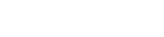 СТРУКТУРА И СОДЕРЖАНИЕ УЧЕБНОЙ ДИСЦИПЛИНЫ (МОДУЛЯ)ОБЩАЯ ТРУДОЕМКОСТЬ ДИСЦИПЛИНЫ СОСТАВЛЯЕТ 9 ЗАЧЕТНЫХ ЕДИНИЦ, 324 ЧАСА.АННОТАЦИЯ К РАБОЧЕЙ ПРОГРАММЕпо дисциплине " Поликлиническая и неотложная педиатрия " по специальности	31.05.02 ПедиатрияФорма обучения - очная Факультет -педиатрическийКафедра пропедевтики детских болезней и поликлинической педиатрия Курс 5-6Семестр 10-12Лекции 36 часовПрактические (семинарские) занятия 168 часов Самостоятельна работа 183 часовЭкзамен - 9 ч, 12 семестр Всего часов 396 часа/11 зетРабочая программа по дисциплине «Поликлиническая и неотложная педиатрия» составлена в соответствии с требованиями ФГОС ВО по специальности 31.05.02 Педиатрия (уровень специалитета), утвержденного Приказом Министерства образования и науки Российской Федерации №853 от 17.08.2015г., с учетом трудовых функций профессионального стандарта «Врач-педиатр участковый», утвержденного приказом Минтруда России №306н от 27.03.2017 г.ЦЕЛИ ОСВОЕНИЯ УЧЕБНОЙ ДИСЦИПЛИНЫЦелями освоения учебной дисциплины «Поликлиническая и неотложная педиатрия» являются формирование компетенций по системным знаниям, умениям и навыкам, необходимым для профессиональной деятельности врача-педиатра участкового; научить владеть необходимыми практическими умениями в вопросах общей и превентивной педиатрии, профилактики детских инфекций, догоспитальной неотложной помощи в соответствии с требованиями профессионального стандарта врача педиатра участкового.Задачи учебной дисциплины:приобретение студентами знаний по организации лечебно-профилактической помощи детям на дому, в условиях поликлиники, организованных детских коллективах;приобретение студентами знаний по функциональным обязанностям участкового врача-педиатра, принципам организации диспансерного наблюдения за здоровыми детьми раннего возраста и при различной соматической патологии у детей старшего возраста;совершенствование студентами знаний по оценке состояния здоровья, физического и нервно-психического развития ребенка в каждом возрастном периоде;приобретение студентами знаний по осуществлению перспективного мониторинга здоровья детского населения; профилактике инфекционных и соматических заболеваний; вопросам ургентной до госпитальной диагностики; первой врачебной помощи и диспетчерских функциях участкового педиатра;обучение студентов постановке диагноза согласно МКБ Х, современным методам клинического, лабораторного, инструментального и рентгенологического обследования, лечению заболевших детей на дому, в поликлинике, в организованных детских коллективах, вопросам медицинской и социальной реабилитацииосвоение принципов санитарно-просветительной и санитарно-гигиенической работы с родителями с целью формирования здорового образа жизни.МЕСТО УЧЕБНОЙ ДИСЦИПЛИНЫ В СТРУКТУРЕ ОПОП ВОУчебная дисциплина «Поликлиническая и неотложная педиатрия» относится к циклу профессиональных дисциплин ОПОП ВО по направлению подготовки специальности31.05.02 Педиатрия (специалитет).Для изучения данной учебной дисциплины необходимы знания, умения и навыки, формируемые предшествующими дисциплинами:Гуманитарный, социальный и экономический циклЗнания: методов и приемов философского анализа проблем, форм и методов научного познания, их эволюцию; основные закономерности и тенденции развития мирового исторического процесса, важнейших вех истории России, место и роль России в современном мире; ученья о здоровье детского населения, методах его сохранения, взаимоотношениях "врач-пациент", "врач-родитель"; морально-этических норм, правил и принципов профессионального врачебного поведения, прав пациента и врача, основных этических документов международных и отечественных профессиональных ассоциаций и организаций; основных медицинских и фармацевтических терминологий на латинском языке; основных направлений психологии, общих и индивидуальных особенностей психики детей, подростков, психологии личности и малых групп.Умения: грамотно и самостоятельно анализировать и оценивать социальную ситуацию в России и за ее пределами и осуществлять свою деятельность с учетом результатов анализа; ориентироваться в действующих нормативно-правовых актах о труде; защищать гражданские права врачей и пациентов различного возраста.Навыки: владеть навыками изложения самостоятельной точки зрения, анализа и логического мышления, публичной речи, морально-этической аргументации, принципами врачебной деонтологии и медицинской этики; информирования пациентов их родителей в соответствии с требованиями правил "информированного согласия"; иностранным языком в объеме, необходимом для возможности получения информации из зарубежных источников.БиологияЗнания: общих закономерностей и развития жизни; антропогенеза и онтогенеза человека. Законы генетики, ее значение для медицины. Закономерности наследственности и изменчивости в индивидуальном развитии, как основы понимания патогенеза и этиологии наследственных и мультифакторных заболеваний у детей и подростков.Умения: объяснять, протекающие на клеточном уровне, механизмы патогенеза соматических заболевании у детей.Навыки: применять знания генетики в постановке и проведении дифференциального диагноза.Нормальная анатомияЗнания: анатомического строения органов; возрастных и половых особенностей строения здорового ребенка и подростка.Умения: пальпировать и обрисовывать на человеке основные органы.Навыки: при обследовании учитывать топографические и возрастные особенности детей.Нормальная физиологияЗнания: функциональных систем организма детей и подростков, их регуляцию и саморегуляцию при воздействии с внешней средой в норме.Умения: оценивать физиологические состояния различных клеточных, тканевых и органных структур в зависимости от возраста.Навыки: при обследовании детей применять методики лабораторного и инструментального обследования органов и систем.Гистология, эмбриология, цитологияЗнания: гистофункциональных особенностей тканевых элементов, методов их исследования.Умения: интерпретировать результаты, прогнозировать аномалии и пороки развитияНавыки: использовать гистологические и цитологические методы обследования в диагностике заболеваний у детей и проведении дифференциального диагноза.Биологическая химияЗнания: строения и биохимических свойств основных классов биологически важных соединений, основных путей их превращения; роль клеточных мембран и их транспортных систем в обмене веществ в организме детей и подростков.Умения: оценить основные биохимические показатели в возрастном аспекте.Навыки: использовать биохимические методы исследования в диагностике заболеваний у детей и проведении дифференциального диагноза.МикробиологияЗнания: классификации, морфологии и физиологии микроорганизмов и вирусов, их влияние на здоровье детей и подростков. Методов микробиологической диагностики.Структуры и функции иммунной системы, ее возрастные особенности, механизмы развития и функционирования, основных методов иммунодиагностики, методов оценки иммунного статуса и показаний к иммуннотропной терапии.Умения: обосновать необходимость клинико-иммунологического обследования.Навыки: владеть информацией о принципах стерилизации, дезинфекции и антисептической обработки инструментов во избежание инфицирования врача и пациента. Постановки диагноза, лечения и профилактики.Патологическая физиологияЗнания: функциональных систем организма детей и подростков их регуляции и саморегуляции при воздействии с внешней средой при патологических процессах.Умения: объяснить патогенез симптомов заболевания, обосновать необходимость проведения того или иного метода лечения, оценить значение реактивности организма для клинического течения болезни в каждом конкретном случае.Навыки: назначать патогенетическое лечение и проводить профилактику различных заболеваний и патологических процессов.Патологическая анатомияЗнания: патоморфогенеза болезни.Умения: составлять заключение о причине смерти и сформулировать патологоанатомический диагноз. Обосновать характер патологического процесса.Навыки: использовать знания по патологической анатомии для анализа причин смерти больного, выявления ошибок в диагностике и лечении, для морфологической диагностики заболеваний.ФармакологияЗнания: классификации и основных характеристик лекарственных средств, фармакодинамики и фармакокнетики, показаний и противопоказаний к применению лекарственных средств, побочных эффектов. Общих принципов оформления рецептов и составления рецептурных прописей лекарственных средств.Умения: анализировать действие лекарственных средств по совокупности их фармакологических свойств и возможность их использования для терапевтического лечения. Выписывать рецепты лекарственных средств при определенных заболеваниях и патологических процессах, исходя из особенностей их фармакодинамики и фармакокинетики.Навыки: назначение лекарственных средств при лечении, реабилитации и профилактике различных заболеваний и патологических процессов.Общественное здоровье и здравоохранениеЗнания: Основ законодательства Российской Федерации, основных нормативнотехнических документов по охране здоровья детского населения. Основ страховой медицины в Российской Федерации, структуры современной системы здравоохранения Российской Федерации, деятельности органов и систем охраны материнства и детства.Умения: анализировать и оценивать качество медицинской помощи, состояние здоровья детского населения, влияние на него факторов образа жизни, окружающей среды.Навыки: владения методами ведения учетно-отчетной медицинской документации в медицинских организациях педиатрического профиля.РентгенологияЗнания: методов рентгенологического обследования, показаний и противопоказаний к их проведению.Умения: анализировать результаты рентгенологического обследования детей и подростков.Навыки: использование для постановки диагноза результатов рентгенологического обследования.Пропедевтика детских болезней.Знания: возрастных анатомо-физиологических особенностей и семиотики поражения различных органов и систем. Методов обследования, воспитания и вскармливания детей.Умения: собрать анамнез, составить родословную и план обследования детей и подростков в зависимости от патологии, оценивать степень тяжести больного ребенка, трактовать полученные результаты физикального и дополнительного обследования (лабораторного и инструментального), делать заключение об основных синдромах поражения органов и систем больного ребенка. Оформлять историю болезни. Назначать и проводить расчет питания детям грудного возраста в зависимости от вида вскармливания.Навыки: владеть методами физикального и дополнительного обследования различных органов и систем с целью постановки предварительного диагноза.Факультетская педиатрия, эндокринологияЗнания: этиологии, патогенеза, диагностики, лечения и профилактики наиболее часто встречающихся заболеваний среди детского населения. Основные клинические проявления, особенности течения и возможные осложнения. Современных методов лабораторной и инструментальной диагностики больных детей терапевтического профиля. Организации и проведения реабилитационных мероприятий среди детей. Клинико- фармакологической характеристики основных групп лекарственных препаратов ирационального выбора лекарственных средств при лечении основных патологических синдромов заболеваний и неотложных состояний.Умения: интерпретировать результаты обследования, поставить предварительный диагноз, наметить объем дополнительных исследований для уточнения диагноза, сформулировать клинический диагноз, разработать больному ребенку план лечения с учетом течения болезни, использовать методы немедикаментозного лечения, провести реабилитационные мероприятия.Навыки: владеть методами общего клинического обследования, интерпретацией результатов лабораторных, инструментальных методов диагностики, алгоритмом постановки предварительного и развернутого клинического диагноза, алгоритмом выполнения основных диагностических и лечебных мероприятий, в том числе, и при неотложных состояниях. Методами ведения медицинской учетно-отчетной документации в медицинских организациях педиатрического профиля.Детские инфекционные болезниЗнания: основных принципов диагностики, лечения и реабилитации инфекционных болезней у детей и подростков, показаний к госпитализации с инфекционными заболеваниями. Особенностей сбора патологических материалов у больного, мер предосторожности, специальную одежду.Умения: интерпретировать результаты обследования, поставить предварительный диагноз, наметить объем дополнительных исследований для уточнения диагноза, сформулировать клинический диагноз, разработать больному ребенку план лечения с учетом течения болезни, использовать методы немедикаментозного лечения, провести реабилитационные мероприятия.Навыки: владеть методами клинического обследования детей с инфекционными заболеваниями, интерпретацией результатов лабораторных, инструментальных методов диагностики, алгоритмом постановки предварительного и развернутого клинического диагноза, алгоритмом выполнения основных диагностических и лечебных мероприятий в том числе и при неотложных состояниях.Детская хирургияЗнания: клинических проявлений и основных синдромов, требующих хирургического лечения, особенности оказания медицинской помощи при неотложных состояниях. Современных методов клинической, лабораторной и инструментальной диагностики больных детей хирургического профиля.Умения: интерпретировать результаты обследования, поставить предварительный диагноз, наметить объем дополнительных исследований для уточнения диагноза, сформулировать клинический диагноз, разработать больному ребенку план лечения с учетом течения болезни, использовать методы немедикаментозного лечения, провести реабилитационные мероприятия.Навыки: владеть методами клинического обследования детей хирургического профиля, интерпретацией результатов лабораторных, инструментальных методовдиагностики, алгоритмом постановки предварительного и развернутого клинического диагноза, алгоритмом выполнения основных диагностических и лечебных мероприятий в том числе и при неотложных состояниях.Неврология, медицинская генетикаЗнания: основных симптомов и синдромов поражения нервной системы у детей Общих принципов и особенностей диагностики наследственных заболеваний и врожденных аномалий. Принципы неотложной терапии при судорожном синдроме.Умения: интерпретировать результаты обследования, поставить предварительный диагноз, наметить объем дополнительных исследований для уточнения диагноза, сформулировать клинический диагноз, разработать больному ребенку план лечения с учетом течения болезни, использовать методы немедикаментозного лечения, провести реабилитационные мероприятия. Диагностировать неврологические заболевания и симптомы поражения нервной системы при соматических болезнях (острая ревматическая лихорадка, тромбоцитопения, пурпура, гломерулонефрит и др.).Навыки: владеть методами клинического обследования детей с неврологическими симптомами, интерпретацией результатов лабораторных, инструментальных методов диагностики, алгоритмом постановки предварительного и развернутого клинического диагноза, алгоритмом выполнения основных диагностических и лечебных мероприятий в том числе и при неотложных состояниях. Владеть люмбальной пункцией.ФтизиатрияЗнания: особенностей диагностики, лечения этиотропными и патогенетическими средствами, реабилитации детей и подростков, больных туберкулезом.Умения: проводить дифференциальный диагноз между соматическим заболеванием и туберкулезом.Навыки: владеть методами клинического обследования детей, с целью исключения туберкулеза, интерпретацией результатов лабораторных, инструментальных методов диагностики, алгоритмом постановки предварительного и развернутого клинического диагноза, алгоритмом выполнения основных диагностических и лечебных мероприятий в том числе и при неотложных состояниях.ДерматовенерологияЗнания: основных клинических проявлений у детей и подростков заболеваний кожи и подкожной клетчатки, особенностей их диагностики и наблюдения.Умения: дифференцировать кожные проявления при соматических заболеваниях от дерматопатологии, требующей лечения в специализированном стационаре.Навыки: владеть методами обследования дерматологических больных, выявлять основные клинические формы кожных болезней.ОториноларингологияЗнания: основных клинических проявлений у детей и подростков заболеваний ЛОР органов, особенностей их диагностики и наблюдения. Показаний, сроков и методовконсервативной, хирургической санации хронических очагов инфекции, сопутствующих соматическим заболеваниям.Умения: диагностировать заболевания ЛОР-органов и симптомы поражения ЛОРорганов при соматических болезнях (острая ревматическая лихорадка, Гранулематоз Вегенера и др.).Навыки: владеть методами обследования и лечения больных, имеющих заболевания верхних дыхательных путей и органов слуха.ОфтальмологияЗнания: основных клинических проявлений у детей и подростков заболеваний глаза и его придаточного аппарата, особенностей их диагностики и наблюдения.Умения: диагностировать заболевания глаз и его придаточного аппарата и симптомы поражения глаз при соматических болезнях (Ювенильный ревматоидный артрит, Гранулематоз Вегенера и др.).Навыки: владеть методами обследования и лечения больных, имеющих заболевания органов зрения.Акушерство и гинекологияЗнания: физиологии и патологии течения беременности и родов, факторов риска развития и методов оценки состояния плода, возможностей профилактики внутриутробной гипоксии, методов выявления и лечения заболеваний плода, и неотложных мероприятий в первые минуты после рождения ребенка.Умения: диагностировать и лечить заболевания плода и новорожденного в первые минуты после рождения.Навыки: владеть основными лечебно-диагностическими мероприятиями по оценке состояния плода и оказанию неотложных мероприятий в первые минуты после рождения.КОМПЕТЕНЦИИ ОБУЧАЮЩЕГОСЯ, ФОРМИРУЕМЫЕ В РЕЗУЛЬТАТЕ ОСВОЕНИЯ УЧЕБНОЙ ДИСЦИПЛИНЫ (ожидаемыерезультаты образования и компетенции обучающегося по завершении освоения программы учебной дисциплины)В результате изучения дисциплины студент должен:Знать:основы законодательства Российской Федерации, основные нормативно-технические документы по охране здоровья детского населения;основы страховой медицины в Российской Федерации, структуру современной системы здравоохранения Российской Федерации, деятельность органов и учреждений системы охраны материнства и детства;основы профилактической медицины, направленной на укрепление здоровья детского населения и подростков;основы организации амбулаторно-поликлинической и стационарной помощи детям, подросткам;современные организационные формы работы и диагностические возможности поликлинической службы системы охраны материнства и детства;принципы диспансерного наблюдения и реабилитации детей и подростков;осуществление специфической и неспецифической профилактики инфекционных болезней у детей и подростков;особенности организации и основные направления деятельности участкового врачапедиатра и врача дошкольно-школьного отделения;методы проведения неотложных мероприятий и показания для госпитализации больных детей и подростков;ведение типовой учетно-отчетной медицинской документации в детской поликлинике, осуществление экспертизы трудоспособности;эпидемиологию инфекционных, паразитарных и неинфекционных заболеваний у детей и подростков, осуществление противоэпидемических мероприятий;основные клинические проявления, диагностику, лечение и профилактику наиболее распространенных заболеваний у детей и подростков;современные методы клинической, лабораторной и инструментальной диагностики больных детей и подростков;принципы и методы оказания первой медицинской помощи при неотложных состояниях у детей и подростков;особенности сбора патологических материалов у больного ребенка и подростка.Уметь:оценивать состояние здоровья детского населения, влияние на него факторов образа жизни, окружающей среды;оказывать лечебно-профилактическую, санитарно-противоэпидемическую и реабилитационную помощь детям и подросткам;собрать анамнез, провести опрос, физикальное обследование ребенка и подростка, направить на лабораторно-инструментальное обследование, на консультацию к специалистам;интерпретировать результаты обследования, поставить ребенку и подростку предварительный диагноз, наметить объем дополнительных исследований для уточнения диагноза, сформулировать клинический диагноз;разработать больному ребенку или подростку план лечения с учетом течения болезни, подобрать и назначить лекарственную терапию, использовать методы немедикаментозного лечения, провести реабилитационные мероприятия;выявить жизнеопасные нарушения и оказывать при неотложных состояниях первую помощь детям и подросткам;проводить с детьми, подростками и их родителями профилактические мероприятия по повышению сопротивляемости организма к неблагоприятным факторам внешней среды с использованием различных методов закаливания, пропагандировать здоровый образ жизни;вести медицинскую документацию, предусмотренную в деятельности детской поликлиники. Владеть:методами ведения медицинской учетно-отчетной документации в детской поликлинике;оценками состояния здоровья детского населения;методами общего клинического обследования детей и подростков;интерпретацией результатов лабораторных, инструментальных методов диагностики у детей и подростков;алгоритмом постановки предварительного диагноза детям и подросткам с последующим направлением их на дополнительное обследование и к врачам- специалистам;алгоритмом постановки развернутого клинического диагноза больным детям и подросткам;алгоритмом выполнения основных врачебных диагностических и лечебных мероприятий по оказанию первой врачебной помощи детям и подросткам при неотложных и угрожающих жизни состояниях.СТРУКТУРА И СОДЕРЖАНИЕ УЧЕБНОЙ ДИСЦИПЛИНЫОбщая трудоемкость дисциплины составляет 11 зачетных единиц, 396 часовАННОТАЦИЯ Я К РАБОЧЕЙ ПРОГРАММЕпо дисциплине «физическая культура и спорт» по специальности 31.05.02 Педиатрияформа обучения очная факультет педиатрическийкафедра физической культуры и медицинской реабилитации курс 1-3семестр 1-6лекции 12 часапрактические занятия 24 часов самостоятельная работа 34Зачет 6 семестр 2 часаВсего часов (ЗЕ) 72 часов (2 ЗЕ)Рабочая программа составлена соответствии с Федеральным государственным образовательным стандартом высшего образования по направлению подготовки (специальности) 31.05.02 Педиатрия (уровень специалитета), утвержденного Приказом Министерства образования и науки Российской Федерации от 17 августа 2015 г. № 853 и в соответствии с профессиональным стандартом врач-педиатр участковый, приказ № 306н от 27.03.2017 года Министерства труда и социальной защиты РФ.Цели освоения дисциплиныформирование физической культуры личностивоспитание навыков направленного использования разнообразных средств физическойкультуры , спорта и туризма для сохранения и укрепления здоровья,психофизическая подготовка и самоподготовка к будущей профессиональной деятельности.Задачи дисциплины:понимание социальной роли физической культуры в развитии личности и подготовке ее кпрофессиональной деятельности;изучение научно- биологических и практических основ физической культуры и здоровогообраза жизни;формирование мотивационно-ценностного отношения к физической культуре, установки наздоровый стиль жизни,физическое самосовершенствование и самовоспитание, потребности в регулярных занятияхфизическими упражнениями и спортом;овладение системой практических умений и навыков, обеспечивающих сохранение и укреплениездоровья,развитие и совершенствование психофизических способностей, качеств и свойств личности,обеспечение общей и профессионально-прикладной физической подготовленности,приобретение опыта творческого использования физкультурно-спортивной деятельности длядостижения жизненных и профессиональных целей.Место учебной дисциплины в структуре ОПОП ВО" Физическая культура и спорт" входит в блок 1 базовых дисциплин. Для изучения данной учебной дисциплины необходимы знания, умения и навыки обучающихся, формируемые в общеобразовательныхучебных заведениях при изучении предмета «физическая культура».Компетенции обучающегося, формируемые в результате освоения учебной дисциплины. В результате освоения дисциплины обучающийся должен демонстрировать следующие результатыобразования:Знать: социальную роль физической культуры в развитии личности и подготовки ее кпрофессиональнойдеятельности.Уметь: разбираться в вопросах физической культуры, применяемой в целях профилактики и лечения.Владеть: методами физического самосовершенствования и самовоспитания.Структура и содержание учебной дисциплины.Общая трудоемкость дисциплины составляет 2 зачетные единицы, 72 часа.АННОТАЦИЯ К РАБОЧЕЙ ПРОГРАММЕпо элективной дисциплине «физическая культура и спорт» по специальности 31.05.02 Педиатрияформа обучения очнаяфакультет педиатрическийкафедра физической культуры и медицинской реабилитациикурс 1семестр 1,2практические занятия 60 часовкурс 2семестр 3,4практические занятия 132 часакурс 3семестр 5,6практические занятия 132 часовконтроль 2 часаВсего часов 328 часовРабочая программа составлена соответствии с Федеральным государственным образовательным стандартом высшего образования по направлению подготовки (специальности) 31.05.02 Педиатрия (уровень специалитета), утвержденного Приказом Министерства образования и науки Российской Федерации от 17 августа 2015 г. № 853 и в соответствии с профессиональным стандартом врач-педиатр участковый, приказ № 306н от 27.03.2017 года Министерства труда и социальной защиты РФ.Цели освоения дисциплины.Целями освоения учебной дисциплины «физическая культура и спорт» являютсяформирование физической культуры личностивоспитание навыков направленного использования разнообразных средств физическойкультуры , спорта и туризма для сохранения и укрепления здоровья,психофизическая подготовка и самоподготовка к будущей профессиональной деятельности.Задачи дисциплины:понимание социальной роли физической культуры в развитии личности и подготовке ее кпрофессиональной деятельности;изучение научно- биологических и практических основ физической культуры и здоровогообраза жизни;формирование мотивационно-ценностного отношения к физической культуре, установки наздоровый стиль жизни,физическое самосовершенствование и самовоспитание, потребности в регулярных занятияхфизическими упражнениями и спортом;овладение системой практических умений и навыков, обеспечивающих сохранение и укреплениездоровья,развитие и совершенствование психофизических способностей, качеств и свойств личности,обеспечение общей и профессионально-прикладной физической подготовленности,приобретение опыта творческого использования физкультурно-спортивной деятельности длядостижения жизненных и профессиональных целей.Место учебной дисциплины в структуре ОПОП ВОЭлективная дисциплина " Физическая культура и спорт" относится к блоку Б1. Для изучения данной учебной дисциплины необходимы знания, умения и навыки обучающихся, формируемые в общеобразовательных учебных заведениях при изучении предмета «физическая культура».Компетенции обучающегося, формируемые в результате освоения учебной дисциплины. В результате освоения дисциплины обучающийся должен демонстрировать следующие результатыобразования:Знать: социальную роль физической культуры в развитии личности и подготовки ее кпрофессиональной деятельности.Уметь: разбираться в вопросах физической культуры, применяемой в целях профилактики и лечения.Владеть: методами физического самосовершенствования и самовоспитания.Структура и содержание учебной дисциплины.Общая трудоемкость дисциплины составляет 328 часов.-АННОТАЦИЯ К РАБОЧЕЙ ПРОГРАММЕпо дисциплине " Медицинский менеджмент, корпоративная культура, бережливые технологии ."по специальности	31.05.02 ПедиатрияФорма обучения - очная Факультет -педиатрическийКафедра управления в здравоохранении Курс 6Семестр 11Лекции 4 часаПрактические (семинарские) занятия 36 часовСамостоятельна работа 29 часов Зачет - 3 ч, 11 семестрВсего часов 72 часа/2 зетРабочая программа по дисциплине «Медицинский менеджмент, корпоративная культура, бережливые технологии» составлена в соответствии с требованиями ФГОС ВО по специальности 31.05.02 Педиатрия (уровень специалитета), утвержденного Приказом Министерства образования и науки Российской Федерации №853 от 17.08.2015г., с учетом трудовых функций профессионального стандарта «Врач-педиатр участковый», утвержденного приказом Минтруда России №306н от 27.03.2017 г.ЦЕЛИ ОСВОЕНИЯ УЧЕБНОЙ ДИСЦИПЛИНЫЦель: получение обучающимися системных теоретических и прикладных знаний о сущности, методах, средствах, принципах управления в здравоохранении, о корпоративной культуре и применении бережливых технологий, а также развития умений применять полученные знания в практической деятельности врача-педиатра для обеспечения высокого качества медицинской помощи населению.Задачи:сформировать систему знаний о медицинском менеджменте, корпоративной культуре, а также о внедрении и применении методов бережливого производства в здравоохранении;сформировать готовность к организации правовых, управленческих, организационных процессов, осуществляемых в медицинских организациях различного типа;сформировать умения планировать, анализировать и оценивать качество медицинской помощи, состояние здоровья населения и влияние на него факторов окружающей и производственной среды;сформировать готовность использовать морально-этические нормы, правила и принципы профессионального врачебного поведения в практической деятельности;сформировать способность и готовность эффективно исполнять полномочия по осуществлению комплекса мероприятий, направленных на повышениеудовлетворенности пациентов, доступности оказываемых услуг, эффективности медицинской помощи и устранению существующих временных, финансовых и иных потерь, а также на совершенствование организации рабочих мест;развить навыки изучения и анализа научной литературы и официальных статистических обзоров, уча-стия в проведении статистического анализа и публичного представления полученных результатов.МЕСТО УЧЕБНОЙ ДИСЦИПЛИНЫ В СТРУКТУРЕ ОПОП ВОУчебная дисциплина «Медицинский менеджмент, корпоративная культура, бережливые технологии» относится к блоку Б1 базовой части образовательной программы высшего образования по направлению 31.05.02 Педиатрия; изучается в одиннадцатом семестре.Для изучения данной учебной дисциплины необходимы следующие знания, умения и навыки (представленные в таблице), формируемые предшествующими дисциплинами: история медицины, иностранный язык, экономика, философия, биоэтика, правоведение, медицинская информатика, социология.КОМПЕТЕНЦИИ ОБУЧАЮЩЕГОСЯ, ФОРМИРУЕМЫЕ В РЕЗУЛЬТАТЕ ОСВОЕНИЯ УЧЕБНОЙ ДИСЦИПЛИНЫВ результате освоения дисциплины обучающийся должен демонстрировать следующие результаты образования:Знать:особенности менеджмента в здравоохранении, его цели, задачи и принципы;цели, уровни и разновидности управления в здравоохранении;технологию и алгоритмы управления в здравоохранении, основанные на определении целей, принципов, методов и функций управления;особенности механизмов воздействия субъекта на объект в системе управления здравоохранением;виды менеджмента;объем и содержание процесса управления кадрами в системе здравоохранения;особенности кадрового менеджмента и системы управления медицинскими кадрами;компоненты программы развития кадров: планирование (прогнозирование), подготовка (обучение) и использование (управление) кадровых ресурсов здравоохранения;систему поиска, отбора, найма и адаптации персонала медицинской организации;методы отбора и тестирования персонала в системе управления здравоохранением;важнейшие элементы, модели и теории эффективного лидерства в здравоохранении;теории власти и влияния, в том числе в системе здравоохранения;функции групп и команд в медицинских организациях;основные подходы к формированию и характеристики команд в здравоохранении;мероприятия в рамках действующего законодательства, обеспечивающие доступность и качество медицинской помощи;понятие качества медицинской помощи;основные компоненты качества медицинской помощи;критерии и характеристики качества медицинской помощи;сущность и модели управления качеством медицинской помощи;принципы менеджмента качества;понятие системы менеджмента качества, ее основные компоненты и этапы разработки и внедрения;основные положения международных стандартов ИСО серии 9000 применительно к системе здравоохранения;методы и инструменты управления качеством;виды контроля качества медицинской помощи;показатели качества медицинской помощи;основные положения управления рисками (риск-менеджмент);понятие бизнес-процесса, в том числе в медицинской организации;классификацию бизнес-процессов медицинской организации;сущность процессного подхода к управлению в здравоохранении;причины, вызывающие необходимость существенных изменений в деятельности медицинских организации;понятие инжиниринга и реинжиниринга бизнес-процессов медицинской организации;основные	способы	и	цели	применения	реинжиниринга	бизнес-процессов	в медицинской организации;инструменты реинжиниринга бизнес-процессов медицинской организации;показатели оценки эффективности бизнес-процессов;направления улучшения управления бизнес-процессами;факторы, влияющие на процесс и успех реинжиниринга бизнес-процессов;основные ошибки при проведении реинжинирнга бизнес-процессов;участников проекта по реинжинирингу и их роли;основные этапы реинжиниринга бизнес-процессов медицинской организации.понятие конфликта, его структуру, причины и разновидности;классификацию конфликтогенов;стратегии преодоления конфликта и способы разрешения конфликтов;типологию конфликтных личностей и стратегии взаимодействия с ними;основы переговорного процесса, как одного из способов разрешения конфликтов;причины конфликтов в организациях и их классификацию;методы управления конфликтами в организациях здравоохранения;типологию производственных конфликтов;методы прогнозирования конфликтов и оценки их функциональной направленности;технологии регулирования конфликта;понятие социально-психологического климата;признаки профессионального стресса, его профилактики и борьбы с ним;понятие корпоративной культуры медицинской организации;основные элементы и характеристики корпоративной культуры;типы корпоративных культур и их характеристику;особенности корпоративной культуры медицинских организаций;принципы делового общения;понятия медицинской этики и деонтологии;историю возникновения биомедицинской этики;нормативные документы по вопросам медицинской этики;основополагающие принципы биомедицинской этики;морально-этические проблемы современной медицины;основные этапы эволюции научного управления трудовой деятельности;этапы формирования отечественной школы научной организации труда;определение и основные понятия бережливого производства;подходы японского непрерывного улучшения качества продукции;производственную систему «Тойота»;принципы научного управления Тейлора;принципы использования эффективности различных методов управления компанией по Гантту;факторы производительности труда;принципы производительности труда;принципы организации нового типа производства;основные принципы бережливого производства в здравоохранения;основные понятия технологии бережливого производства;сущность понятия поток создания ценности и его структуру, понятие значимой работы;виды и характеристику потерь;структуру рабочего времени;основные инструменты и методы бережливого производства;структуру национального проекта «Здравоохранение»;принципы пациент-ориентированного подхода;структуру и принципы организации «Новой модели медицинской организации, оказывающей первич-ную медико-санитарную помощь».Уметь:применять и систематизировать, полученные на предшествующих дисциплинах знания, в области управления в здравоохранении;применять метод построения дерева целей медицинской организации;применять методы и функции управления в здравоохранении;проявлять лидерство в планировании и осуществлении профессиональной деятельности, в постановке целей, в побуждении других к достижению поставленных целей;вырабатывать командную стратегию для выполнения практических задач;применять инструменты и методы управления временем при выполнении конкретных задач, проектов, при достижении поставленных целей;применять комплекс мероприятий системы управления кадрами в здравоохранении;применять компоненты программы развития кадров: планирование (прогнозирование), подготовка (обучение) и использование (управление) кадровых ресурсов здравоохранения;проявлять стили лидерства и ролей, умений и навыков руководителя в зависимости от должности и ситуаций в системе здравоохранения;создавать и поддерживать основы власти в здравоохранении;подходы к формированию эффективной и слаженной работы команд в здравоохранении;анализировать компоненты качества медицинской помощи;применять	критерии	и	характеристики	качества	медицинской	помощи	в профессиональной деятельности;применять принципы менеджмента качества в системе здравоохранения;разрабатывать и внедрять систему менеджмента качества в медицинской организации;использовать основные положения международных стандартов ИСО серии 9000 применительно к системе здравоохранения;применять методы и инструменты управления качеством;контролировать показатели качества медицинской помощи;использовать методологию риск-менеджмента;классифицировать	и	анализировать	структуру	бизнес-процессов	медицинской организации;применять процессный подход к управлению в здравоохранении;применять инструменты реинжиниринга бизнес-процессов медицинской организации;оценивать показатели эффективности бизнес-процессов;выявлять факторы, влияющие на процесс и успех реинжиниринга бизнес-процессов медицинской организации;распределять роли и контролировать работу участников проекта по реинжинирингу в медицинской организации;проводить	основные	этапы	реинжиниринга	бизнес-процессов	медицинской организации;анализировать структуру конфликта;применять стратегии преодоления конфликта и способы разрешения конфликтов в здравоохранении;  распознавать конфликтные личности и вырабатывать стратегии взаимодействия с ними в медицинской организации;вести переговорный процесс, как один из способов разрешения конфликтов;применять методы управления конфликтами в организациях здравоохранения;использовать методы прогнозирования конфликтов и оценки их функциональной направленности;распознавать	признаки	профессионального	стресса,	использовать	методы	его профилактики и борьбы с ним.классифицировать	и	анализировать	корпоративную	культуру	медицинской организации;применять	основные	элементы	и	характеристики	корпоративной	культуры	в здравоохранении;применять принципы делового общения;использовать принципы медицинской этики и деонтологии;разбираться в морально-этических проблемах современной медицины;построить диаграмму Исикавы;анализировать организацию процесса;выявлять и анализировать потери;использовать инструменты бережливого производства;применять метод картирования процессов медицинской организации;применять методы анализа проблем: пять почему, метод Киплинга, диаграмму связей;применять фотофиксацию   рабочего пространства	и хронометраж процесса, с последующим отображением на основе диаграммы спагетти;применять метод оптимизации рабочего пространства 5S;применять стандартную операционную карту процесса;применять принципы пациент-ориентированного подхода;использовать принципы бережливого производства при создании «Новой модели медицинской организации, оказывающей первичную медико-санитарную помощь».Владеть/быть в состоянии продемонстрировать:принципами системы менеджмента в профессиональной деятельности;алгоритмами управления в здравоохранении, основанными на определении целей, принципов, методов и функций управления.принципами управления кадрами в системе здравоохранения;компонентами программы развития кадров в здравоохранении;принципами поиска, отбора, найма и адаптации персонала в системе здравоохранения;элементами, моделями и теориями эффективного лидерства в здравоохранении;основными подходами к формированию эффективных команд в здравоохранении;принципами управления качеством в здравоохранении;компонентами программы развития кадров в здравоохранении;методами анализа компонентов, характеристик, критериев и показателей качества медицинской помощи;принципами менеджмента качества в здравоохранении;принципами разработки и внедрения системы менеджмента качества в медицинской организации;основными положениями международных стандартов ИСО серии 9000 применительно к системе здравоохранения;методами и инструментами управления качеством в здравоохранении;принципами и методами риск-менеджмента;принципами процессного подхода к управлению в здравоохранении;методами	идентификации	и	классификации	бизнес-процессов	медицинской организации;принципами инжиниринга и реинжиниринга бизнес-процессов в здравоохранении;методологией	проведения	реинжиниринга	бизнес-процессов	медицинской организации;инструментами реинжиниринга бизнес-процессов медицинской организации;стратегиями	преодоления	конфликта	и	способы	разрешения	конфликтов применительно к управлению в здравоохранении;основами переговорного процесса, как одного из способов разрешения конфликтов;методами управления конфликтами в организациях здравоохранения;методами прогнозирования конфликтов и оценки их функциональной направленности;технологиями регулирования конфликтов в медицинских организациях;методами профилактики и борьбы с проявлениями профессионального стресса в здравоохранении;принципами построения корпоративной культуры медицинской организации;  культурой делового общения;принципами медицинской этики и деонтологии;инструментами бережливого производства;использованием принципов и методов бережливого производства для эффективной организации процесса;методами управления;принципами бережливого производства профессиональной деятельности;алгоритмами выявления и сокращения потерь в процессах медицинской организации;принципами пациент-ориентированного подхода;принципами создания «Новой модели медицинской организации, оказывающей первичную медикосанитарную помощь».СТРУКТУРА И СОДЕРЖАНИЕ УЧЕБНОЙ ДИСЦИПЛИНЫ (МОДУЛЯ)Общая трудоёмкость дисциплины «Медицинский менеджмент, корпоративная культура, бережливые технологии» составляет 2 зачётных единицы – 72 часа.АННОТАЦИЯ К РАБОЧЕЙ ПРОГРАММЕпо дисциплине " Медицинская экспертиза и организация контроля в системездравоохранения."по специальности	31.05.02 ПедиатрияФорма обучения - очная Факультет -педиатрическийКафедра управления в здравоохранении Курс 5Семестр 10Лекции 4 часаПрактические (семинарские) занятия 36 часовСамостоятельна работа 29 часов Зачет - 3 ч, 10 семестрВсего часов 72 часа/2 зетРабочая программа по дисциплине «Медицинская экспертиза и организация контроля в системе здравоохранения» составлена в соответствии с требованиями ФГОС ВО по специальности 31.05.02 Педиатрия (уровень специалитета), утвержденного Приказом Министерства образования и науки Российской Федерации №853 от 17.08.2015г., с учетом трудовых функций профессионального стандарта «Врач-педиатр участковый», утвержденного приказом Минтруда России №306н от 27.03.2017 г.ЦЕЛИ ОСВОЕНИЯ УЧЕБНОЙ ДИСЦИПЛИНЫЦель освоения учебной дисциплины «Медицинская экспертиза и организация контроля в системе здравоохранения» дать будущим врачам-педиатрам оптимальный объём необходимых знаний, умений, навыков и компетенций по правовым основам медицинской экспертизы, а также контроля качества и безопасности медицинской деятельности, направленным на обеспечение защиты прав граждан в области охраны здоровья населения.Задачи дисциплины:обучение студентов теоретическим знаниям по правовым основам медицинской экспертизы и контроля качества и безопасности медицинской деятельности в Российской Федерации;приобретение студентами знаний в области устройства системы органов, осуществляющих государственную экспертную деятельность в Российской Федерации;приобретение студентами знаний правовых норм Федерального закона №323-ФЗ «Об основах охраны здоровья граждан в Российской Федерации», регулирующих основные положения о медицинской экспертизе и организации контроля в сфере здравоохранения;овладение студентами умениями правильного понимания сущности толкования правовых и процессуальных норм российского законодательства, регламентирующих назначение и производство судебных медицинских и несудебных медицинских экспертиз;приобретение студентами навыков работы с нормативными правовыми актами, регулирующими профессиональную деятельность врача-эксперта;приобретение студентами навыков применения правовых знаний о сущности, основаниях, порядке назначения и особенностях проведения медицинских экспертиз, полученных ими в процессе обучения, в своей лечебной (экспертной) практике;приобретение студентами знаний в области устройства системы государственных органов, уполномоченных организовывать и проводить контроль качества и безопасности медицинской деятельности в Российской Федерации;овладение студентами умениями правильного понимания сущности толкования правовых норм, регулирующих процесс организации и осуществления (государственного, ведомственного, внутреннего) контроля в сфере здравоохранения;приобретение студентами навыков работы с нормативными правовыми актами, регулирующими ос-новные положения по вопросам контроля в профессиональной деятельности врача-педиатра.МЕСТО УЧЕБНОЙ ДИСЦИПЛИНЫ В СТРУКТУРЕ ОПОП ВО:Учебная дисциплина «Медицинская экспертиза и организация контроля в системе здравоохранения» в соответствии с Федеральным образовательным стандартом высшего образования по специальности 31.05.02 Педиатрия и Рабочим учебным планом ВГМУ им. Н.Н. Бурденко относится к базовым дисциплинам. Основные знания, необходимые для изучения данной дисциплины, формировались при изучении гуманитарных дисциплин: философии, биоэтики, правоведения, а также при изучении специальных дисциплин: нормальной и патологической анатомии, нормальной и патологической физиологии, фармакологии, организации здравоохранения, основные принципы охраны здоровья и медицинское право, судебная медицина, психиатрия. Изучение дисциплины «Медицинская экспертиза и организация контроля в системе здравоохранения» направлено на детальное усвоение будущими врачами-педиатрами правовых норм, регулирующих медицинские правоотношения по проведению медицинских экспертиз и осуществлению организации контроля в сфере здравоохранения, на совершенствование умений, навыков и компетенций по правовым основам медицинской экспертизы, а также контроля качества и безопасности медицинской деятельности для обеспечения защиты прав населения на охрану здоровья.КОМПЕТЕНЦИИ    ОБУЧАЮЩЕГОСЯ,     ФОРМИРУЕМЫЕ     В     РЕЗУЛЬТАТЕОСВОЕНИЯ УЧЕБНОЙ ДИСЦИПЛИНЫ (ожидаемые результаты образования и компетенции обучающегося по завершении освоения программы учебной дисциплины)Компетенции по дисциплине «Медицинская экспертиза и организация контроля в системе здравоохранения» для специальности 31.05.02 Педиатрия-В результате освоения дисциплины обучающийся должен демонстрировать следующие результаты образования:СТРУКТУРА И СОДЕРЖАНИЕ УЧЕБНОЙ ДИСЦИПЛИНЫОбщая трудоёмкость дисциплины составляет 2 зачётные единицы, 72 часа-АННОТАЦИЯ К РАБОЧЕЙ ПРОГРАММЕпо дисциплине " Ресурсное обеспечение системы здравоохранения, экономическая культура, финансовая грамотность, кадровая политика "по специальности	31.05.02 Педиатрияформа обучения	очнаяфакультет	Педиатрический(очная, заочная)кафедра	Управления в здравоохранениикурс	4семестр	8  2 ЗЕ	Рабочая программа составлена в соответствии с требованиями ФГОС ВО по специальности31.05.02 Педиатрия (уровень специалитета), утвержденного Приказом Министерства образования и науки Российской Федерации №853 от 17.08.2015г., с учетом трудовых функций профессионального стандарта «Врач-педиатр участковый», утвержденного приказом Минтруда России №306н от 27.03.2017 г.ЦЕЛИ ОСВОЕНИЯ УЧЕБНОЙ ДИСЦИПЛИНЫЦель: получение обучающимися системных теоретических и прикладных знаний о ресурсном обеспечении системы здравоохранения, методах, средствах, принципах экономики в здравоохранении, о проведении кадровой политики, а также развития умений применять полученные знания в практической деятельности врача-педиатра для обеспечения высокого качества медицинской помощи населению.Задачи:сформировать систему знаний в области экономики здравоохранения, ресурсном обеспечении системы здравоохранения, финансовой грамотности и кадровой политики в здравоохранении;сформировать готовность к организации правовых, управленческих, организационных процессов, осуществляемых в медицинских организациях различного типа;сформировать умения планировать, анализировать и оценивать качество медицинской помощи, состояние здоровья населения и влияние на него факторов окружающей и производственной среды;развить навыки в области организации оплаты труда работников здравоохранения, ценообразования на платные медицинские услуги;развить навыки изучения и анализа научной литературы и официальных статистических обзоров, участия в проведении статистического анализа и публичного представления полученных результатов.МЕСТО УЧЕБНОЙ ДИСЦИПЛИНЫ В СТРУКТУРЕ ОПОП ВОУчебная дисциплина «Ресурсное обеспечение системы здравоохранения, экономическая культура, финансовая грамотность, кадровая политика» относится к блоку Б1 базовой части образовательной программы высшего образования по направлению 31.05.02 Педиатрия; изучается в восьмом семестре.Для изучения данной учебной дисциплины необходимы следующие знания, умения и навыки (представленные в таблице), формируемые предшествующими дисциплинами: история медицины, иностранный язык, экономика, философия, биоэтика, правоведение, медицинская информатика, социология.КОМПЕТЕНЦИИ	ОБУЧАЮЩЕГОСЯ,	ФОРМИРУЕМЫЕ	В	РЕЗУЛЬТАТЕ ОСВОЕНИЯ УЧЕБНОЙ ДИСЦИПЛИНЫВ результате освоения дисциплины обучающийся должен демонстрировать следующие результаты образования:Знать:закономерности функционирования современной экономики на микроуровне;основные понятия, категории и инструменты микроэкономики;основные особенности российской экономики, ее институциональную структуру, направления экономической политики государства.виды трудовой деятельности;эффективность труда в здравоохранении;понятия трудовой занятости и безработица;понятие оплаты труда, формы и виды оплаты труда;особенности контрактной формы оплаты труда;основы трудовых взаимоотношений;особенности и отличительные признаки экономических ресурсов здравоохранения;профессиональные требования к управлению экономическими ресурсами здравоохранения;взгляды и подходы экспертов к определению экономической эффективности использования ресурсов здравоохранения и медицинских организаций;законодательную базу медицинского страхования;организацию медицинского страхования: субъекты, объекты, их права и обязанности, взаимодействие на основе договорных отношений;сущность и содержание медицинского страхования;виды медицинского страхования;место и роль врача в системе медицинского страхования;субъекты и объекты рынка медицинского страхования;финансовое обеспечение оказания гражданам медицинской помощи;источники финансирования в здравоохранении;правовые основы и основные принципы обязательного медицинского страхования (ОМС);средства ОМС;финансовое обеспечение оказания гражданам скорой, в том числе скорой специализированной, медицинской помощи;финансовое обеспечение оказания гражданам паллиативной медицинской помощи;основные теоретические подходы в определении стоимости медицинских услуг, принципы ценообразования;виды цен, используемых в здравоохранении;методы формирования цен и этапы ценообразования;нормативно-правовую базу ценообразования в здравоохранении;основные понятия и принципы налогообложения в здравоохранении;основные принципы, виды и методы планирования деятельности медицинской организации;понятие об экономическом эффекте в здравоохранении;теорию медицинской, социальной и экономической эффективности здравоохранения;сущность, цели и задачи анализа финансовой отчетности деятельности медицинских организаций;методы и виды экономического анализа;основы маркетинга и его применение в здравоохранении;особенности рынка в здравоохранении и специфику медицинских услуг;основы маркетинговой деятельности медицинской организации;основные тенденции развития рыночных отношений в сфере здравоохранения.сущность кадровой политики организации;основные принципы формирования кадровой политики;место кадровой политики и кадрового планирования в системе управления персоналом.Уметь:выявлять проблемы экономического характера при анализе конкретных ситуаций и предлагать способы их решения и оценивать ожидаемые результаты;рассчитывать	на	основе	типовых	методик	и	действующей	нормативно	правовой	базы микроэкономические показатели;использовать источники экономической информации;анализировать и интерпретировать данные отечественной и зарубежной статистики о микроэкономических процессах и явлениях, выявлять тенденции изменения микроэкономических показателей;рассчитать величину заработной платы;формировать и распределять средства оплаты труда медицинского учреждения;классифицировать экономические ресурсы здравоохранения;применять теоретические знания к ситуациям ограничения финансовых ресурсов организации здравоохранения;разрабатывать и осуществлять планы по развитию кадровых ресурсов здравоохранения.рассчитать оплату медицинских услуг;организовывать контроль качества медицинских услуг в условиях страховой медицины;использовать методику исчисления страхового тарифа при добровольном медицинском страховании (ДМС);оперировать основными категориями страховой медицины;выделять факторы, влияющие на размер страхового тарифа;исчислять размер страхового тарифа при добровольном медицинском страховании;уметь анализировать и применять нормативно-правовые акты, регулирующие финансовое обеспечение оказания гражданам медицинской помощи;проводить контроль объемов, сроков, качества и условий предоставления медицинской помощи;составлять договоры в системе ОМС и ДМС;рассчитывать	основные	экономические	показатели	деятельности	медицинской	организации, потребности в амбулаторно-поликлинической и стационарной помощи;оценивать показатели, проводить сравнительный анализ;составлять смету медицинской организации;рассчитывать ожидаемые ресурсы из источников поступления;организовать финансовое планирование МО;применять методы диагностики финансово-хозяйственной деятельности медицинских организаций;оценивать показатели финансового состояния и экономической эффективности медицинских организаций;анализировать содержание, характер осуществления бизнес-планирования в здравоохранении.проводить анализ маркетинговой деятельности медицинской организации;анализировать потребность населения в медицинских услугах;проводить анализ рынка медицинских услуг;применять основы экономических знаний в анализе рынка медицинских услуг;применять знания основ экономики в профессиональной деятельности;разрабатывать кадровую политику в соответствии со стратегией управления персоналом;практически осуществлять планирование человеческих ресурсов предприятия.Владеть/быть в состоянии продемонстрировать:принципами системы менеджмента в профессиональной деятельности;методологией микроэкономического исследования;современными методами сбора и обработки данных для микроэкономического анализа;методами и приемами анализа экономических явлений и процессов на микроуровне с помощью стандартных теоретических моделей;современными методиками расчета и анализа социально-экономических показателей, характеризующих экономические процессы и явления на микроуровне;методами сбора и анализа экономической информации;спецификой деятельности по управлению материальными ресурсами организации здравоохранения;навыками поиска информации, необходимой для изучения вопросов ресурсного обеспечения здравоохранения;навыками коммуникативной деятельности с учетом основных принципов медицинской этики и деонтологии;навыками расчета величины заработной платы;навыками формирования и распределения средств оплаты труда медицинского учреждения;спецификой деятельности по управлению материальными ресурсами организации здравоохранения;навыками поиска информации, необходимой для изучения вопросов ресурсного обеспечения здравоохранения;правовой базой медицинского страхования;методами сбора и анализа экономической информации;методами формирования цен на медицинские услуги;методами составления бизнес-плана;технологией выбора оптимальных путей повышения экономической эффективности деятельности медицинской организации как хозяйствующего субъекта;навыками управления хозяйственного процесса в здравоохранении;методами расчета цен на медицинские товары и услуги;навыками применения экономических знаний в оценке стоимости различных видов медицинских услуг;технологией формирования кадровой политики организации.-СТРУКТУРА И СОДЕРЖАНИЕ УЧЕБНОЙ ДИСЦИПЛИНЫ (МОДУЛЯ)Общая трудоёмкость дисциплины «Ресурсное обеспечение системы здравоохранения, экономическая культура, финансовая грамотность, кадровая политика» составляет 2 зачётных единицы – 72 часа.-АННОТАЦИЯ К РАБОЧЕЙ ПРОГРАММЕпо дисциплине " Организация охраны здоровья, программно-целевое планирование, медицинская статистика "по специальности	31.05.02 Педиатрияформа обучения	очнаяфакультет	Педиатрический(очная, заочная)кафедра	Управления в здравоохранениикурс	4семестр	7  2 ЗЕ	Рабочая программа составлена в соответствии с требованиями ФГОС ВО по специальности31.05.02 Педиатрия (уровень специалитета), утвержденного Приказом Министерства образования и науки Российской Федерации №853 от 17.08.2015г., с учетом трудовых функций профессионального стандарта «Врач-педиатр участковый», утвержденного приказом Минтруда России №306н от 27.03.2017 г.ЦЕЛИ ОСВОЕНИЯ УЧЕБНОЙ ДИСЦИПЛИНЫЦель: получение обучающимися системных теоретических и прикладных знаний о сущности, методах, средствах, принципах организации охраны здоровья и организационно-управленческой деятельности, а также развития умений применять полученные знания в практической деятельности врача-педиатра для обеспечения высокого качества медицинской помощи населению.Задачи:сформировать систему знаний об общественном здоровье, методах изучения здоровья населения, его факторной обусловленности, роли образа жизни в формирования показателей здоровья, а также системе здравоохранения, обеспечивающей сохранение, укрепление и восстановление здоровья населения;сформировать готовность и способность к применению методов и методик медико-статистического анализа, применяемых при изучении показателей здоровья населения в целом, отдельных возрастно- половых и социальных групп населения, деятельности медицинских организаций различного типа и их структурных подразделений;сформировать систему знаний об основах планирования и управления в здравоохранении;усвоить основные принципы организации медицинской помощи городскому и сельскому населению, детям и подростками, профилактических медицинских осмотров, диспансеризации, проведения санитарно-просветительской работы в медицинских организациях различного типа;развить умения, навыки и компетенции, необходимые для ведения учетно-отчетной медицинской документации и проведения медико-статистического анализа показателей деятельности медицинских организаций и их структурных подразделений;развить навыки изучения и анализа научной литературы и официальных статистических обзоров, участия в проведении статистического анализа и публичного представления полученных результатов.МЕСТО УЧЕБНОЙ ДИСЦИПЛИНЫ В СТРУКТУРЕ ОПОП ВОУчебная дисциплина «Организация охраны здоровья, программно-целевое планирование, медицинская статистика» относится к блоку Б1 базовой части образовательной программы высшего образования по направлению 31.05.02 Педиатрия; изучается в седьмом семестре.Для изучения данной учебной дисциплины необходимы следующие знания, умения и навыки (представленные в таблице), формируемые предшествующими дисциплинами: история медицины, иностранный язык, экономика, философия, биоэтика, правоведение, медицинская информатика, гигиена, социология.КОМПЕТЕНЦИИ ОБУЧАЮЩЕГОСЯ, ФОРМИРУЕМЫЕ В РЕЗУЛЬТАТЕ ОСВОЕНИЯ УЧЕБНОЙ ДИСЦИПЛИНЫВ результате освоения дисциплины обучающийся должен демонстрировать следующие результаты образования:Знать:понятия здоровья и охраны здоровья;основные принципы охраны здоровья населения;факторы, определяющие здоровье населения;организационно-функциональную структуру системы здравоохранения РФ;систему законодательства об охране здоровья граждан;права граждан в области охраны здоровья;правовое положение медицинских и фармацевтических работников;классификацию и характеристику видов, условий и форм оказания медицинской помощи;общий порядок оказания медицинской помощи;порядок и сроки разработки клинических рекомендаций по оказанию медицинской помощи;номенклатуру медицинских организаций по виду медицинской деятельности;понятия профилактики в здравоохранении и формирования здорового образа жизни у граждан;исторические аспекты социально-профилактического направления в деле охраны и улучшения здоровья;законодательство в области профилактики в здравоохранении и формирования здорового образа жизни у граждан;современное состояние проблемы формирования здорового образа жизни, профилактики и контроля заболеваний в РФ;стратегию	формирования	здорового	образа	жизни	населения,	профилактики	и	контроля неинфекционных заболеваний на период до 2025 года;цели профилактики, ее задачи, уровни и виды (социальная, медико-социальная, медицинская);стадии профилактики в здравоохранении (первичная, вторичная, третичная);критерии оценки эффективности профилактики в здравоохранении;классификация факторов риска для здоровья и их практическое значение;стратегии профилактики в здравоохранении;принципы и критерии выявления групп риска по здоровью;понятие о комплексной интегрированной профилактике;роль медработников в осуществлении профилактических мероприятий;понятия и виды медицинских осмотров и диспансеризации;порядок проведения профилактического медицинского осмотра и диспансеризации определенных групп взрослого населения;классификацию медицинской помощи по видам, условиям и форме оказания;положения, порядки и стандарты, в соответствии с которыми оказывается медицинская помощь;содержание порядка оказания медицинской помощи по отдельным ее профилям, заболеваниям или состояниям;порядок и сроки разработки, пересмотра клинических рекомендаций, требования к их структуре, требования к составу и другие особенности разработки и применения клинических рекомендаций по отдельным заболеваниям или состояниям (группам заболеваний или состояний) с указанием медицинских услуг, предусмотренных номенклатурой медицинских услуг;особенности организации оказания медицинской помощи отдельным категориям граждан;особенности медицинской помощи гражданам, страдающим социально значимыми заболеваниями, и гражданам, страдающим заболеваниями, представляющими опасность для окружающих;особенности медицинской помощи гражданам, которым предоставляются государственные гарантии в виде обеспечения лекарственными препаратами и специализированными продуктами лечебного питания;принципы охраны здоровья матери и ребенка, вопросы семьи и репродуктивного здоровья;определение, цели, формы и методы организации оказания первичной медико-санитарной помощи;определение, цели, формы и методы организации стационарной помощи населению;определение, цели, формы и методы организации медицинской помощи детям;определение, цели, формы и методы охраны здоровья женщин и организации акушерско- гинекологической помощи;определение, цели, формы и методы организации специализированных видов медицинской помощи населению;определение, цели, формы и методы организации скорой и неотложной медицинской помощи населению;определение, цели, формы и методы организации медицинской помощи сельскому населению;сущность понятия стратегия, классификацию стратегий;сущность стратегического управления, его этапы;цели стратегического управления;подходы к стратегическому управлению;сущность и основные понятия программно-целевого подхода;цели и задачи стратегического управления в здравоохранении;основные приоритеты и задачи государственной политики в области здравоохранения;суть стратегического планирования в здравоохранении;процесс стратегического планирования в здравоохранении, взаимосвязи его элементов;этапы разработки стратегической программы в здравоохранении;алгоритмы разработки концепции и стратегического плана в здравоохранении;организационное и методологическое обеспечение хода реализации стратегических программ в здравоохранении;стратегию развития здравоохранения в Российской Федерации;программно-целевой метод планирования и управления в здравоохранении;суть системы государственных гарантий обеспечения граждан Российской Федерации бесплатной медицинской помощью;основные разделы программы государственных гарантий бесплатного оказания гражданам медицинской помощи;принципы территориальной программы государственных гарантий бесплатного оказания гражданам медицинской помощи;нормативные документы, регламентирующие обеспечение граждан Российской Федерации бесплатной медицинской помощью;основные положения Государственной программы Российской Федерации «Развитие здравоохранения»структурные	элементы	Государственной	программы	Российской	Федерации	«Развитие здравоохранения»;Национальные проекты в сфере здравоохранения, их цели и структуру;Федеральные проекты в структуре национальных проектов «Здравоохранение» и «Демография»;основные положения Государственной программы Воронежской области «Развитие здравоохранения»;положения Программы государственных гарантий бесплатного оказания гражданам медицинской помощи на территории Воронежской области;основные региональные проекты Воронежской области в сфере здравоохранения: «Развитие системы оказания первичной медико-санитарной помощи», «Развитие детского здравоохранения, включая создание современной инфраструктуры оказания медицинской помощи детям», «Борьба с онкологическими заболеваниями», «Борьба с сердечнососудистыми заболеваниями», «Обеспечение медицинских организаций системы здравоохранения квалифицированными кадрами», «Создание единого цифрового контура в здравоохранении на основе единой государственной информационной системы в сфере здравоохранения (ЕГИСЗ)», «Развитие экспорта медицинских услуг».определение статистической совокупности, ее структуры;виды статистической совокупности, требования, предъявляемые к выборочной совокупности;последовательность проведения исследования – этапы статистического исследования, их содержание;принципы составления программы сбора материала;виды относительных величин;показания к применению относительных величин;область применения каждого из относительных показателей в медицине и здравоохранении;особенности методики расчета, анализа и графического изображения каждого относительного показателя;виды статистических таблиц, требования к их составлению;определение вариационного ряда, средней величины, среднеквадратического отклонения, коэффициента вариации;методику расчета средних величин и критериев разнообразия вариационного ряда (σ, Сν);методику анализа средних величин: значение среднеквадратического отклонения и коэффициента разнообразия для оценки вариабельности изучаемого признака и типичности средней величины;нормальное распределение вариационного ряда и его значение для оценки общественного здоровья и организации медицинской помощи;область применения характеристик вариационного ряда (М, σ, Сν);определение и способы оценки достоверности результатов исследования;определение ошибки репрезентативности средней величины, ее вычисление.структуру медицинской статистики, ее основные понятия;основные демографические термины;методы вычисления демографических показателей, их современные тенденции и роль социально- гигиенических условий в их формировании;основную учетную документацию, необходимую для получения информации и вычисления демографических показателей;значение изучения заболеваемости населения для практической деятельности врача и учреждения;классификацию заболеваемости;методы изучения заболеваемости, их назначение и применение;учетно-отчетную документацию по регистрации отдельных видов заболеваемости и правила представления информации в кабинет медицинской статистики;значение изучения показателей деятельности медицинских организаций;методы изучения основных показателей деятельности медицинских организаций, их назначение и применение;факторы, определяющие полноту и качество информации о показателях деятельности медицинских организаций;учетно-отчетную документацию, используемую для составления статистических данных деятельности медицинской организации и правила представления информации в кабинет медицинской статистики.Уметь:применять и систематизировать, полученные на предшествующих дисциплинах знания, в области организации охраны здоровья населения;применять основные понятия в области охраны здоровья;применять принципы охраны здоровья населения;анализировать факторы, определяющие здоровье населения;характеризовать организационно-функциональную структуру системы здравоохранения РФ;применять законодательство об охране здоровья граждан в своей профессиональной деятельности;анализировать права граждан в области охраны здоровья;характеризовать правовое положение медицинских и фармацевтических работников;классифицировать и характеризовать виды, условия и формы оказания медицинской помощи;определять общий порядок оказания медицинской помощи;характеризовать номенклатуру медицинских организаций по виду медицинской деятельности;ориентироваться в понятиях профилактики в здравоохранении и формировании здорового образа жизни у граждан;использовать законодательство в области профилактики в здравоохранении и формирования здорового образа жизни у граждан;анализировать современное состояние проблемы формирования здорового образа жизни, профилактики и контроля заболеваний в РФ;формулировать стратегию формирования здорового образа жизни населения, профилактики и контроля неинфекционных заболеваний на период до 2025 года;представлять цели профилактики, ее задачи, уровни и виды, стадии;использовать критерии оценки эффективности профилактики в здравоохранении;классифицировать факторы риска для здоровья;применять стратегии профилактики в здравоохранении;использовать принципы и критерии выявления групп риска по здоровью;представлять цели и задачи медицинских осмотров и диспансеризации;применять порядок проведения профилактического медицинского осмотра и диспансеризации определенных групп взрослого населения.использовать положения, порядки и стандарты, в соответствии с которыми оказывается медицинская помощь;анализировать современное состояние проблемы организации оказания медицинской помощи отдельным категориям граждан;формулировать определение, цели, формы и методы организации оказания первичной медико- санитарной помощи;формулировать определение, цели, формы и методы организации стационарной помощи населению;формулировать определение, цели, формы и методы организации медицинской помощи детям;формулировать определение, цели, формы и методы охраны здоровья женщин и организации акушерско- гинекологической помощи;формулировать определение, цели, формы и методы организации специализированных видов медицинской помощи населению;формулировать определение, цели, формы и методы организации скорой и неотложной медицинской помощи населению;формулировать определение, цели, формы и методы организации медицинской помощи сельскому населению.использовать методы стратегического планирования и управления;анализировать подходы к стратегическому планированию и управлению;формулировать основные приоритеты и задачи государственной политики в области здравоохранения;разрабатывать элементы стратегической программы в здравоохранении;применять алгоритмы разработки концепции и стратегического плана в здравоохранении;формулировать стратегию развития здравоохранения в Российской Федерации;применять программно-целевой метод планирования и управления в здравоохранении анализировать основные разделы программы государственных гарантий бесплатного оказания гражданам медицинской помощи;формулировать принципы территориальной программы государственных гарантий бесплатного оказания гражданам медицинской помощи;разрабатывать элементы стратегической программы в здравоохранении;применять нормативные документы, регламентирующие обеспечение граждан Российской Федерации бесплатной медицинской помощью;формулировать основные положения Государственной программы Российской Федерации «Развитие здравоохранения»;формулировать основные положения Национальных проектов в сфере здравоохранения;формулировать основные положения Федеральных проектов и ведомственных целевых программ в структуре национальных проектов «Здравоохранение» и «Демография»;формулировать основные положения Государственной программы Воронежской области «Развитие здравоохранения»;анализировать основные положения Программы государственных гарантий бесплатного оказания гражданам медицинской помощи на территории Воронежской области;анализировать региональные проекты Воронежской области в сфере здравоохранения: «Развитие системы оказания первичной медико-санитарной помощи», «Развитие детского здравоохранения, включая создание современной инфраструктуры оказания медицинской помощи детям», «Борьба с онкологическими заболеваниями», «Борьба с сердечнососудистыми заболеваниями», «Обеспечение медицинских организаций системы здравоохранения квалифицированными кадрами», «Создание единого цифрового контура в здравоохранении на основе единой государственной информационной системы в сфере здравоохранения (ЕГИСЗ)», «Развитие экспорта медицинских услуг»;определять цель, задачи статистического исследования;составлять программу и план исследования;определять объект, единицу и объем наблюдения в исследовании;обоснованно выбирать виды относительных величин для анализа в каждой конкретной ситуации;рассчитать относительные показатели и представлять графически полученную информацию;составить таблицы и представить в них абсолютные величины и относительные показатели;на основании полученных расчетов относительных показателей и их графического изображения провести правильный анализ состояния здоровья населения и деятельности органов и учреждений здравоохранения;выявлять основную закономерность изучаемого признака путем вычисления средней величины;дать характеристику разнообразия вариационного ряда;определять достоверность результатов исследования с помощью ошибки репрезентативности показателя и средней величины;определять достоверность разности между двумя средними величинами;определять ошибку репрезентативности средней величины, ее вычисление.рассчитывать основные демографические показатели, используемые в практической деятельности врача;анализировать конкретные демографические ситуации, которые используются для планирования деятельности врача, медицинской помощи населению, здравоохранения и т.д.;оценивать заболеваемость, инвалидность, физическое здоровье и качество жизни, связанное со здоровьем;определять практическую значимость каждого из методов изучения заболеваемости;формулировать единицу наблюдения для изучения каждого вида заболеваемости и самостоятельно выбирать учетные документы, соответствующие единицам наблюдения;использовать правила регистрации в учетном документе каждого вида заболеваемости в конкретных ситуациях;рассчитывать и анализировать показатели заболеваемости, выявлять тенденции и структуру;проводить обработку статистической информации и иной информации, связанной с новой коронавирусной инфекцией COVID-19;определять практическую значимость каждого из методов расчета показателей деятельности медицинских организаций;рассчитывать и анализировать основные показатели, характеризующие деятельность амбулаторно- поликлинических учреждений:а) показатели объемов амбулаторно-поликлинической помощи; б) показатели нагрузки персонала;в) показатели диспансеризации населения;рассчитывать и анализировать основные показатели, характеризующие больничных учреждений: а) показатели обеспеченности населения стационарной помощью;б) показатели использования коечного фонда; в) показатели нагрузки персонала;г) показатели качества стационарной помощи; д) показатели качества хирургической помощи;е) показатели преемственности в работе амбулаторно-поликлинических и больничных учреждений.рассчитывать и анализировать основные показатели, характеризующие деятельность учреждений охраны материнства и детства:а) показатели медицинской деятельности женских консультаций; б) показатели медицинской деятельности родильных домов;в) показатели медицинской деятельности детских поликлиник;дать комплексную оценку результатов работы отделения или медицинской организации, сравнив их с данными по Воронежской области и Российской Федерации.Владеть/быть в состоянии продемонстрировать:основными принципами охраны здоровья населения;методами оценки заболеваемости, инвалидности, физического здоровья, качества жизни, связанного со здоровьем;основами законодательства об охране здоровья граждан в РФ;основами классификации видов, условий и форм оказания медицинской помощи;основными принципами профилактики в здравоохранении и формирования здорового образа жизни у граждан;основами законодательства в области профилактики в здравоохранении и формирования здорового образа жизни у граждан;стратегией	формирования	здорового	образа	жизни	населения,	профилактики	и	контроля неинфекционных заболеваний на период до 2025 года;стратегией, различными видами и методами профилактики в здравоохранении;принципами выявления групп риска по здоровью;понятиями и порядками проведения медицинских осмотров и диспансеризации;положениями, порядками и стандартами, в соответствии с которыми оказывается медицинская помощь;принципами организации оказания медицинской помощи отдельным категориям граждан;принципами и методами организации оказания первичной медико-санитарной помощи;принципами и методами организации стационарной помощи населению;принципами и методами организации медицинской помощи детям;принципами и методами охраны здоровья женщин и организации акушерско-гинекологической помощи;принципами и методами организации специализированных видов медицинской помощи населению;принципами и методами организации скорой и неотложной медицинской помощи населению;принципами и методами организации медицинской помощи сельскому населению.методами стратегического планирования и управления;основами программно-целевого подхода;принципами и методами стратегического управления в здравоохранении;принципами и методами процесса стратегического планирования в здравоохранении;алгоритмами разработки концепции и стратегического плана в здравоохранении;основами программно-целевого метода планирования и управления в здравоохранении.методами анализа показателей программы государственных гарантий бесплатного оказания гражданам медицинской помощи;методами анализа показателей Государственной программы Российской Федерации «Развитие здравоохранения»;методами анализа показателей Национальных проектов в сфере здравоохранения;методами анализа показателей Федеральных проектов и ведомственных целевых программ в структуре национальных проектов «Здравоохранение» и «Демография»;методами анализа показателей Государственной программы Воронежской области «Развитие здравоохранения»;методами анализа показателей Программы государственных гарантий бесплатного оказания гражданам медицинской помощи на территории Воронежской области;методами анализа показателей региональных проектов Воронежской области в сфере здравоохранения:методами сбора медико-статистической информации;методами обработки, анализа медико-статистической информации;методами оценки медико-статистической информации;методами расчета и анализа демографических показателей;методами расчета и анализа показателей заболеваемости;методами расчета и анализа деятельности медицинских организаций;методами оценки медико-статистической информации медицинских организаций.-СТРУКТУРА И СОДЕРЖАНИЕ УЧЕБНОЙ ДИСЦИПЛИНЫ (МОДУЛЯ)Общая трудоёмкость дисциплины «Организация охраны здоровья, программно-целевое планирование, медицинская статистика» составляет зачётных единицы – 108 часов.-АННОТАЦИЯ К РАБОЧЕЙ ПРОГРАММЕпо дисциплине " Основные принципы охраны здоровья. Медицинское право " по специальности	31.05.02 Педиатрияформа обучения	очнаяфакультет	Педиатрический(очная, заочная)кафедра	Управления в здравоохранениикурс	4семестр	7  2 ЗЕ	Рабочая программа составлена в соответствии с требованиями ФГОС ВО по специальности31.05.02 Педиатрия (уровень специалитета), утвержденного Приказом Министерства образования и науки Российской Федерации №853 от 09.02.2017.08.2015г., с учетом трудовых функций профессионального стандарта «Врач-педиатр участковый», утвержденного приказом Минтруда России №306н от 27.03.2017 г.ЦЕЛИ ОСВОЕНИЯ УЧЕБНОЙ ДИСЦИПЛИНЫЦель освоения учебной дисциплины «Основные принципы охраны здоровья. Медицинское право» дать будущим врачам педиатрам оптимальный объём необходимых знаний, умений, навыков и компетенций по правовым основам деятельности врача, направленным на охрану здоровья граждан, а также по правовым нормам, направленным на реализацию мер по организации оказания медицинской населению в условиях борьбы с распространением новой коронавирусной инфекции COVID-19.Задачи дисциплины:обучение студентов теоретическим основам дисциплины «Основные принципы охраны здоровья. Медицинское право» (предмет, задачи, функции, источники, принципы, современный уровень развития);овладение	студентами	научно-практическими	методами	толкования	правых	норм, регламентирующих медицинскую деятельность;приобретение студентами знаний в области устройства правовой системы и системы законодательства Российской Федерации;приобретение студентами знаний в области законодательства о здравоохранении Российской Федерации;приобретение студентами навыков работы с нормативными актами, регулирующими профессиональную деятельность врача педиатра;приобретение студентами навыков применения правовых знаний, полученных ими в процессе обучения, в своей лечебной практике;овладение обучающимися знаний по консультированию лиц, в отношениикоторых в соответствие с законодательством Российской Федерации в области обеспечения санитарно-эпидемиологического благополучия населения приняты меры по их изоляции.МЕСТО УЧЕБНОЙ ДИСЦИПЛИНЫ В СТРУКТУРЕ ОПОП ВО:Учебная дисциплина «Основные принципы охраны здоровья. Медицинское право» в соответствии с Федеральным образовательным стандартом высшего образования по специальности 31.05.02 Педиатрия и Рабочим учебным планом ВГМУ им. Н.Н. Бурденко относится к базовым дисциплинам. Основные знания, необходимые для изучения данной дисциплины, формировались при изучении правоведения, философии, биоэтики, а также при изучении специальных дисциплин: пропедевтики внутренних болезней, общей хирургии, нормальной и патологической физиологии, фармакологии. Изучение дисциплины «Основные принципы охраны здоровья. Медицинское право» направлено на детальное усвоение будущими врачами педиатрами правовых норм, регулирующих медицинские правоотношения, на совершенствование умений, навыков и компетенций по правовым основам деятельности врача, направленным на охрану здоровья населения.КОМПЕТЕНЦИИ	ОБУЧАЮЩЕГОСЯ,	ФОРМИРУЕМЫЕ	В	РЕЗУЛЬТАТЕОСВОЕНИЯ УЧЕБНОЙ ДИСЦИПЛИНЫ (ожидаемые результаты образования и компетенции обучающегося по завершении освоения программы учебной дисциплины)Компетенции по дисциплине «Основные принципы охраны здоровья. Медицинское право» для специальности 31.05.02 Педиатрия2-В результате освоения дисциплины обучающийся должен демонстрировать следующие результаты образования:СТРУКТУРА И СОДЕРЖАНИЕ УЧЕБНОЙ ДИСЦИПЛИНЫОбщая трудоёмкость дисциплины составляет 2 зачётные единицы, 72 часа.-АННОТАЦИЯ К РАБОЧЕЙ ПРОГРАММЕпо дисциплине " Цифровые технологии в медицине и здравоохранении." по специальности	31.05.02 ПедиатрияФорма обучения - очная Факультет -педиатрическийКафедра управления в здравоохранении Курс 6Семестр 11Лекции 4 часаПрактические (семинарские) занятия 36 часов Самостоятельна работа 29 часовЗачет - 3 ч, 11 семестр Всего часов 72 часа/2 зетРабочая программа по дисциплине «Цифровые технологии в медицине и здравоохранении» составлена в соответствии с требованиями ФГОС ВО по специальности 31.05.02 Педиатрия (уровень специалитета), утвержденного Приказом Министерства образования и науки Российской Федерации №853 от 17.08.2015г., с учетом трудовых функций профессионального стандарта «Врач-педиатр участковый», утвержденного приказом Минтруда России №306н от 27.03.2017 г.ЦЕЛИ ОСВОЕНИЯ УЧЕБНОЙ ДИСЦИПЛИНЫЦелями освоения учебной дисциплины «Цифровые технологии в медицине и здравоохранении» являются:ознакомление студентов с основными сведениями о цифровых технологиях в области медицины и здравоохранения;формирование у студентов представлений о современных программных и аппаратных средствах обработки медицинской информации;формирование знаний о цифровых технологиях в управлении и работе медицинской организации;формирование у студентов представлений о процессах и способах обработки медицинской информации, путях практического использования информационных потоков в профессиональной деятельности врача;формирование умений использования компьютерных приложений, средств информационной поддержки врачебных решений, автоматизированных медико- технологических систем, для решения задач медицины и здравоохранения;формирование знаний о медицинских ресурсах Интернет, формах и возможностях телемедицинских услуг.Задачи дисциплины:изучение современных цифровых технологий в приложении к решению задач медицины и здравоохранения;изучение методических подходов к формализации и структуризации различных типов медицинских данных, используемых для формирования решения в ходе лечебно- диагностического процесса;изучение принципов автоматизации управления учреждениями здравоохранения с использованием современных цифровых и компьютерных технологий;  изучение возможностей современных цифровых технологий для диагностики и лечения пациентов.МЕСТО УЧЕБНОЙ ДИСЦИПЛИНЫ В СТРУКТУРЕ ОПОП ВОУчебная дисциплина «Цифровые технологии в медицине и здравоохранении» относится к блоку Б1 базовой части образовательной программы высшего образования по направлению31.05.02 Педиатрия;Для изучения данной учебной дисциплины (модуля) необходимы знания, умения и навыки, формируемые предшествующими дисциплинами: Информатика Знать: основы работы с текстовым редактором; основы работы с графическим редактором; основы подготовки презентаций; работу в сети Интернет.Уметь: пользоваться учебной, научной, научно-популярной литературой, сетью Интернет для профессиональной деятельности; пользоваться компьютерным оборудованием; проводить элементарную статистическую обработку данных.Готовность обучающегося: владеть базовыми технологиями преобразования информации: текстовые, табличные редакторы, поиск в сети Интернет.Математика Знать: основы математической статистики;Уметь: использовать математический аппарат для статистических расчетов.Готовность обучающегося: владеть навыками применения простейшего математического аппарата для работы с медико-биологическими данными.Биофизика Знать:- основы теории вероятностей; - основные законы биофизики;Уметь:-использовать математический аппарат для статистических расчетов;- пользоваться прикладными программами для обработки медико-биологической информацииГотовность обучающегося:- владеть навыками применения простейшего математического аппарата для работы с медикобиологическими данными.КОМПЕТЕНЦИИ ОБУЧАЮЩЕГОСЯ, ФОРМИРУЕМЫЕ В РЕЗУЛЬТАТЕ ОСВОЕНИЯУЧЕБНОЙ ДИСЦИПЛИНЫ (ожидаемые результаты образования и компетенции обучающегося по завершении освоения программы учебной дисциплины) «Цифровые технологии в медицине и здравоохранении»В результате освоения дисциплины обучающийся должен демонстрировать следующие результаты образования:Знать:способы	нахождения и анализа медицинской информации, необходимой для решения поставленной задачи (проблемной ситуации)возможные варианты подхода к решению задачи (проблемной ситуации)достоинства и недостатки выбранных подходов решения задачи (проблемной ситуации)о возможности сформулировать собственные выводы и собственную точку зрения на основе аргументированных данных 2. Уметь:критически оценить и проанализировать медицинскую информацию необходимой для решения поставленной задачи (проблемной ситуации)оценивать	достоинства	и	недостатки	выбранной	модели	решения	задачи (проблемной ситуации)аргументированно объяснить собственные выводы и точку зренияВладеть / быть в состоянии продемонстрировать:навыками нахождения и медицинской информации, при помощи различных интернет-ресурсов, медицинских и фармацевтических справочниковнавыками выбора варианта системного подхода к решению задачи (проблемной ситуации)навыками аргументации при формулировке выводов и собственной точки зрения Процесс изучения дисциплины направлен на формирование следующих компетенций:-СТРУКТУРА И СОДЕРЖАНИЕ УЧЕБНОЙ ДИСЦИПЛИНЫ «ЦИФРОВЫЕ ТЕХНОЛОГИИ В ЗДРАВООРАНЕНИИ»Общая трудоемкость дисциплины составляет 72 часа, 2 зачетные единицы РАЗДЕЛЫ ДИСЦИПЛИНЫ (МОДУЛЯ), ВИДЫ УЧЕБНОЙ ДЕЯТЕЛЬНОСТИ-АННОТАЦИЯ К РАБОЧЕЙ ПРОГРАММЕпо дисциплине «медицинская профилактика» по специальности 31.05.02 Педиатрияформа обучения очная факультет педиатрическийкафедра медицинской профилактики курс 4семестр 7,8Лекции 10 часов Практические занятия 72 часаЗачет с оценкой (8 семестр) 3 часа Самостоятельная работа 59 часов Всего часов 144 (4 ЗЕ)Рабочая программа составлена в соответствии с требованиями Федеральным государственным образовательным стандартом высшего образования по специальности 31.05.02 Педиатрия (уровень специалитета), утвержденного Приказом Министерства образования и науки Российской Федерации от 17.08.2015 № 853 и профессионального стандарта «Врач-педиатр участковый», утвержденного приказом Министерством труда и социальной защиты Российской Федерации от 27.03.2017 №306н.ЦЕЛИ ОСВОЕНИЯ УЧЕБНОЙ ДИСЦИПЛИНЫЦель – сформировать у студентов целостное представление основных этапов работы врача при проведении эффективных профилактических мероприятий в реальной практике учреждений практического здравоохранения, необходимых для обеспечения потребности населения в профилактической помощи в отношении основных хронических неинфекционных заболеваний, имеющих общие факторы риска, на основе современных научных знаний, принципов доказательной медицины и организационных моделей деятельности этих учреждений здравоохранения.Задачи дисциплины:Изучить актуальные проблемы общественного здоровья, особенности организации и объём профилактической работы врача на амбулаторно-поликлиническом этапе, а также организационно-методические технологии и возможности профилактической службы, в обеспечении сохранения, укрепления и восстановления здоровья населения;Научить работать с приказами, специальными методическими инструкциями организации и оказанию профилактической помощи населению;Приобрести теоретические знания и практические навыки по формированию здорового образа жизни населения, организации и проведению медико-профилактических мероприятий пациентам;Развить компетенции по проведению профилактических мероприятий, диспансерного наблюдения за взрослым населением с учетом возраста, пола и исходного состояния здоровья;Сформировать компетенции по коррекции выявленных факторов риска хронических неинфекционных заболеваний (ХНИЗ), профилактического консультирования по вопросам формирования здорового образа жизни, отказа от курения и чрезмерного потребления алкоголя и другим аспектам профилактики ХНИЗ.Развить компетенции по проведению профилактических мероприятий среди взрослого населения, перенесших соматическое заболевание, в амбулаторных условиях.МЕСТО УЧЕБНОЙ ДИСЦИПЛИНЫ В СТРУКТУРЕ ОПОП ВОДисциплина «Медицинская профилактика» относится к базовой части образовательной программы высшего образования по направлению «педиатрическое дело». Период обучения по дисциплине – 7 и 8-й семестры.Для изучения данной учебной дисциплины необходимы следующие знания, умения и навыки (представленные в таблице), формируемые предшествующими дисциплинами: биология, биохимия, латинский язык, анатомия, гистология, нормальная физиология, патологическая анатомия, патологическая физиология, микробиология, пропедевтика внутренних болезней, клиническая фармакология, факультетская терапия, реанимация, организация здравоохранения, поликлиническая терапия.Междисциплинарные связи дисциплины с другими дисциплинамиКОМПЕТЕНЦИИ	ОБУЧАЮЩЕГОСЯ,	ФОРМИРУЕМЫЕ	В	РЕЗУЛЬТАТЕ	ОСВОЕНИЯ	УЧЕБНОЙ ДИСЦИПЛИНЫСодержание компетенций и планируемый пороговый уровень развития компетенций в результате изучения дисциплиныСТРУКТУРА И СОДЕРЖАНИЕ УЧЕБНОЙ ДИСЦИПЛИНЫ (МОДУЛЯ)ОБЩАЯ ТРУДОЕМКОСТЬ ДИСЦИПЛИНЫ СОСТАВЛЯЕТ 4 ЗАЧЁТНЫХ ЕДИНИЦЫ, 144 ЧАСА.В – входящее тестирование, Т -текущее тестирование, З – заключительное тестированиеАННОТАЦИЯ К РАБОЧЕЙ ПРОГРАММЕпо дисциплине «Биоорганическая химия» по специальности 31.05.02 Педиатрияформа обучения очная факультет педиатрический кафедра химиикурс 1семестр 2лекции 10 часовзачет 2 семестр (3 часа) Лабораторных занятий 30 часа Самостоятельная работа 29 часа Всего 72 часа (2 З.Е.)Рабочая программа составлена соответствии с Федеральным государственным образовательным стандартом высшего образования по направлению подготовки (специальности) 31.05.02 Педиатрия (уровень специалитета), утвержденного Приказом Министерства образования и науки Российской Федерации от 17 августа 2015 г. № 853 и в соответствии с профессиональным стандартом врач-педиатр участковый, приказ № 306н от 27.03.2017 года Министерства труда и социальной защиты РФЦЕЛИ ОСВОЕНИЯ УЧЕБНОЙ ДИСЦИПЛИНЫЦелями освоения учебной дисциплины «Биоорганическая химия» являются:ознакомление обучающихся с закономерностями химического поведения основных биологически важных классов органических соединений ибиополимеров во взаимосвязи с их строением для использования этих знаний в качестве основы для изучения на молекулярном уровне процессов, протекающих в живом организме;формирование представлений о роли биологически значимых органических соединений в качестве структурно-функциональных компонентов, необходимых для формирования нормальных физиологических показателей, и молекулярных участников химических процессов, протекающихв живых организмах;воспитание навыков владения понятийным аппаратом, химическими формулами и классификацией органических соединений, и умений выделять в молекулах реакционные центры и определять их потенциальную реакционную способность и возможные пути поведения в организме человека.Задачи изучения дисциплины:ознакомление обучающихся с мероприятиями по технике безопасности в химической лаборатории, с осуществлением контроля за соблюдением и обеспечением экологической безопасности при работе с реактивами;изучение принципов организации работы в химической лаборатории;приобретение обучающимися знаний о биологически значимых органических веществах, их химической природе, строении и роли в функционировании здорового организма человека, в организации рационального питания, и как основы немедикаментозной и лекарственной терапии для регуляции функциональных систем организма человека припатологических процессах;формирование навыков изучения учебной и дополнительной литературы;формирование у обучающихся практических умений постановки, выполнения и интерпретации данных экспериментальной работы;	формирование у обучающихся умений прогнозировать возможное действие на живой организм и химические превращения (пути поведения)органических веществ в организме человека на основе их классификационнойпринадлежности;формирование у обучающихся навыков владения понятийным аппаратомбиоорганической химииМЕСТО УЧЕБНОЙ ДИСЦИПЛИНЫ В СТРУКТУРЕ ОПОП ВО:дисциплина относится к вариативной части Блока 1 ОПОП ВО.Для изучения данной учебной дисциплины необходимы знания, умения и готовности обучающихся, формируемые в общеобразовательных учебных заведениях при изучении курсов: химии и биологии.Изучение дисциплины необходимо для знаний, умений и готовностей обучающихся, формируемых последующими дисциплинами:ОМПЕТЕНЦИИ ОБУЧАЮЩИХСЯ, ФОРМИРУЕМЫЕ В РЕЗУЛЬТАТЕОСВОЕНИЯУЧЕБНОЙ ДИСЦИПЛИНЫ «Биоорганическая химия»Знать:Правила техники безопасности и работы в химических лабораториях с реактивами и посудой.Строение, номенклатура, классификация и химические свойства основных классов биологически важных органических соединений.Химическую природу и действие на живой организм лекарственных средствна основе спиртов, фенолов и их производных.Химическую природу и реакционную способность тиолов, как биологически важных соединений в функционировании здорового организма человека и как основу лекарственных средств для регуляции функциональных систем организма человека при патологических процессах.Химическую природу и реакционную способность карбоновых кислот и их производных как основных участников и активаторов метаболических процессов и основу широко используемых в педиатрии лекарственных средств.Механизм действия некоторых препаратов на основе спиртов, тиолов, производных карбоновых кислот.Химическую природу, строение и функции биологически важных органических соединений (нуклеиновых кислот, природных белков, углеводов, жиров, водорастворимых и жирорастворимых витаминов, гормонов и др.) в формировании основных физиологических показателей, способствующих сохранению и укреплению здоровья, профилактике заболеваний.Значение биологически важных органических соединений (нуклеиновых кислот, природных белков, углеводов, жиров, водорастворимых ижирорастворимых витаминов и др.) в организации рационального сбалансированного питания для сохранения и укрепления здоровья и применение в немедикаментозной и лекарственной терапии при патологических процессах.Уметь:Пользоваться химическим оборудованием.Проводить	качественные	реакции	на	отдельные	представители органических соединений.Интерпретировать результаты лабораторных исследованийКлассифицировать химические соединения, основываясь на их структурныхформулах. Пользоваться тривиальной номенклатурой и номенклатурой IUPAC для составления названий по формулам важных веществ.Прогнозировать поведение и функции органических веществ в живом организме на основе их классификационной принадлежности (строения и наличия функциональных групп).Анализировать действие некоторых лекарственных средств на основе классификационной принадлежности его функциональной группы и строения.Анализировать, систематизировать и обобщать полученную информацию из учебной литературы или дополнительных источников, лаконично излагать свои мысли при подготовке докладов.типичных представителей биологически важных веществ.Владеть:Понятийным аппаратом.Техникой проведения качественных реакций на некоторые биологически важные соединения и лекарственные средства.СТРУКТУРА И СОДЕРЖАНИЕ УЧЕБНОЙ ДИСЦИПЛИНЫОбщая трудоемкость дисциплины составляет 2 зачетные единицы,72 часаАННОТАЦИЯ К РАБОЧЕЙ ПРОГРАММЕпо дисциплине «Медицинские проблемы в экологии человека» по специальности 31.05.02 Педиатрияформа обучения очная факультет педиатрический кафедра биологии курс – 1семестр – 2 лекции – 12 часов экзамен – нетзачет – 2 семестр – 2 часа практические занятия – 28 часа самостоятельная работа –30 часаКонтроль 2Всего часов – 72 часаРабочая программа составлена соответствии с Федеральным государственным образовательным стандартом высшего образования по направлению подготовки (специальности) 31.05.02 Педиатрия (уровень специалитета), утвержденного Приказом Министерства образования и науки Российской Федерации от 17 августа 2015 г. № 853 и в соответствии с профессиональным стандартом врач-педиатр участковый, приказ № 306н от 27.03.2017 года Министерства труда и социальной защиты РФ.КОМПЕТЕНЦИИ	ОБУЧАЮЩЕГОСЯ,	ФОРМИРУЕМЫЕ	В	РЕЗУЛЬТАТЕ ОСВОЕНИЯУЧЕБНОЙ ДИСЦИПЛИНЫ:В результате освоения дисциплины медицинские проблемы в экологии человека (региональныйкомпонент) обучающийся должен демонстрировать следующие результаты образования:Знать: основные понятия и проблемы биосферы и экологии, экологические заболевания, виды природных ресурсов, особенности ресурсного природопользова-ния, охрану окружающей природной среды в ЦЧ; эффекты воздействия токсикантов на организм жителей ЦЧ, формы нарушения здоровья под воздействием средовых факторов, роль биогенных элементов и их соединений в живых организмах; техногенные загрязнения природной среды (атмосферы, гидросферы, литосферы); очаги природных инфекций; радиационную обстановку на территориях Центрального Черноземья; структуру популяции ЦЧ, адаптивные механизмы у жителей ЦЧ.Уметь: пользоваться учебной, научной, научно-популярной литературой, сетью Интернет для профессиональной деятельности; объяснять влияние экологических факторов на окружающую среду и организм жителей ЦЧ; выявлять главные факторы рискаэкологически зависимых и экологически обусловленных заболеваний у жителей ЦЧ для определения мер их профилактики или устранения; статические и динамические показатели популяции, реакции организма на действие различных факторов среды.Владеть: информацией о принципах и правовых вопросах природопользования, охраны окружающей среды в интересах здоровья и жизни населения ЦЧ; анализом экологически обусловленных и экологически зависимых заболеваний у жителей ЦЧ; общебиологической и экологической терминологией в части описания и лабораторной диагностики патологических процессов, связанных с антропогенной нагрузкой на организм жителей ЦЧ; управлять адаптивными реакциями, повышая неспецифическую резистентность организма.СТРУКТУРА И СОДЕРЖАНИЕ УЧЕБНОЙ ДИСЦИПЛИНЫОбщая трудоемкость дисциплины составляет 72 час.АННОТАЦИЯ К РАБОЧЕЙ ПРОГРАММЕпо дисциплине «Нутрициология»по специальности 31.05.02 Педиатрияформа обучения очная факультет педиатрическийкафедра госпитальной и поликлинической педиатрии курс 1,2семестр 2,3лекции 16 часаКонтроль - зачет 3 семестр (3 часа) Практические занятия 39 часов Самостоятельная работа 5 0 часовВсего часов (ЗЕ) 108 час (3 зачетных единиц)Рабочая программа составлена соответствии с Федеральным государственным образовательным стандартом высшего образования по направлению подготовки (специальности) 31.05.02 Педиатрия (уровень специалитета), утвержденного Приказом Министерства образования и науки Российской Федерации от 17 августа 2015 г. № 853 и в соответствии с профессиональным стандартом врач-педиатр участковый, приказ № 306н от 27.03.2017 года Министерства труда и социальной защиты РФ.ЦЕЛИ ОСВОЕНИЯ УЧЕБНОЙ ДИСЦИПЛИНЫЦелями освоения учебной дисциплины «Нутрициология» являются подготовка специалиста, обладающего профессиональными компетенциями и комплексом углубленных знаний, умений и навыков для обучения населения и просветительской деятельности по вопросам здорового питания.Задачи дисциплины:Подготовить к решению следующих профессиональных задач в соответствии с ФГОС ВОпо специальности 31.05.02 Педиатрия:Формирование у населения, пациентов и членов их семей мотивации, направленной на сохранение и укрепление своего здоровья и здоровья окружающих;Обучение детей и их родителей (законных представителей) основным гигиеническим мероприятиям оздоровительного характера, способствующим профилактике возникновения заболеваний и укрепления здоровья.МЕСТО	УЧЕБНОЙ	ДИСЦИПЛИНЫ	В	СТРУКТУРЕ	ОП	ВО	ДисциплинаНутрициология относится к вариативной части Блока 1 ОПОП ВО по специальности 31.05.02 Педиатрия.Для изучения дисциплины необходимы знания, умения и навыки, полученные при изучении программы среднего общего образования.Дисциплины, для которых освоение данной дисциплины является целесообразным: Б1.Б.52 Основы формирования здоровья детейБ1.Б.53Пропедевтика детских болезнейБ1.Б.54 Факультетская педиатрия, эндокринология Б1.Б.55 Госпитальная педиатрияКОМПЕТЕНЦИИ ОБУЧАЮЩЕГОСЯ, ФОРМИРУЕМЫЕ В РЕЗУЛЬТАТЕОСВОЕНИЯ УЧЕБНОЙ ДИСЦИПЛИНЫВ   результате	освоения	дисциплины	обучающийся   должен	демонстрировать следующие результаты образования:ЗНАТЬОсновные принципы здорового (рационального сбалансированного) питания детей старшего возраста и их родителей;Графические модели здорового рациона;Классификацию пищевых веществ;Нормы физиологических потребностей в энергии и пищевых веществах;Химический состав продуктов питания;Алгоритм комплексного анализа рациона питания;Правила и принципы консультирования и обучения здоровому питанию;Значение	питания	в	профилактике	сердечно-сосудистых	и	онкологических заболеваний;Основные принципы коррекции избыточной массы тела;Основы здорового питания беременных женщин;Преимущества и основные правила грудного вскармливания и его пользу для сохранения здоровья матери и ребенка;Основы искусственного вскармливания детей первого года жизни;Основные правила введения прикорма. УМЕТЬПроизвести опрос о рационе и режиме питания и записать однодневный рацион с указанием времени приема пищи, количества приемов пищи, название продуктов и блюд, их количество в граммах;Осуществить качественный и количественный анализ рациона питания с использованием графических моделей, компьютерных программ и таблиц химического состава и калорийности российских продуктов питания;Рассчитать и оценить индекс массы тела;Определить группу физической активности;Определить потребности в энергии и пищевых веществах с использованием расчетных формул и нормативных таблиц;Сопоставить	содержание	энергии	и	пищевых	веществ	в	рационе	с индивидуальными нормами физиологических потребностей;Составить план коррекции рациона и режима питания;Провести беседу о реализации плана коррекции рациона. Ответить на вопросы;Провести беседу о значении питания для профилактики сердечно-сосудистых и онкологических заболеваний;Провести беседу об основных принципах коррекции избыточной массы тела;Провести беседу о здоровом питании беременных женщин;Провести беседу о преимуществах и основных правилах естественного вскармливания;Разъяснять матерям пользу грудного вскармливания не менее чем до одного года, втом числе исключительно грудного вскармливания в течение первых 6 месяцев;Формировать приверженности матерей к грудному вскармливанию;Провести беседу об основных правилах искусственного вскармливания;Провести беседу об основных правилах введения прикорма ребенку первого года жизни.ВЛАДЕТЬРазъяснением детям, их родителям (законным представителям) и лицам, осуществляющим уход за ребенком, правила рационального сбалансированного питания;Составлением	индивидуальной	пирамиды	питания	на	основе	однодневного рациона;Составлением	плана	коррекции	рациона	и	режима	питания	на	основе индивидуальной пирамиды питания;Обучением основам здорового питания с использованием графических моделей;Формированием у детей, их родителей (законных представителей) и лиц, осуществляющих уход за ребенком, приверженности к здоровому питанию и устранению факторов риска.Основы здорового питания беременных женщин;Преимущества и основные правила грудного вскармливания и его пользу для сохранения здоровья матери и ребенка;Основы искусственного вскармливания детей первого года жизни; Основные правила введения прикорма.УметьПровести	беседу	о	значении	питания	для	профилактики	сердечно-сосудистых ионкологических заболеваний;Провести беседу об основных принципах коррекции избыточной массы тела; Провести беседу о здоровом питании беременных женщин;Провести беседу о преимуществах и основных правилах естественного вскармливания; Разъяснять матерям пользу грудного вскармливания не менее чем до одного года, в том числе исключительно грудного вскармливания в течение первых 6 месяцев; Формировать приверженности матерей к грудному вскармливанию;Провести беседу об основных правилах искусственного вскармливания;Провести беседу об основных правилах введения прикорма ребенку первого года жизни.ВладетьФормированием у детей, их родителей (законных представителей) и лиц, осуществляющихуход за ребенком, приверженности к здоровому питанию и устранению факторов риска.оустранению факторов рискаи формированию навыковздорового образа жизни6СТРУКТУРА И СОДЕРЖАНИЕ УЧЕБНОЙ ДИСЦИПЛИНЫОбщая трудоемкость дисциплины составляет 3 зачетных единиц, 108 часов.АННОТАЦИЯ К РАБОЧЕЙ ПРОГРАММЕпо дисциплине «Урология»по специальности 31.05.02 Педиатрияформа обучения	очная	(очная, заочная)факультет	Педиатрический		 кафедра		Урологии_ 		курс	4семестр	7	лекции_	10		(часов)Зачет_	7	(3 часа)	(семестр)Практические (семинарские) занятия	24	 Лабораторные занятия 		(часов) (часов)Самостоятельная работа	35			(часов) Контроль самостоятельной работы		2	(часов)Всего часов (ЗЕ)	72 (2 ЗЕ)  	Рабочая программа составлена в соответствии с требованиями Федеральным государственным образовательным стандартом высшего образования по специальности31.05.02 Педиатрия (уровень специалитета), утвержденного Приказом Министерства образования и науки Российской Федерации от 17.08.2015 № 853 и профессионального стандарта «Врач-педиатр участковый», утвержденного приказом Минтруда России от 27.03.2017 №306н.ЦЕЛИ ОСВОЕНИЯ УЧЕБНОЙ ДИСЦИПЛИНЫЦелью освоения учебной дисциплины урология является научить студентов умению диагностировать болезни мочевой системы, определять выбор метода их лечения и профилактики.Задачи дисциплины:Дать знания этиологии, патогенеза, клинической картины, современных методов диагностики и лечения, а также мер профилактики наиболее часто встречающихся заболеваний мочевой системы.Дать представления о деонтологических аспектах ведения больных урологического профиля.Сформировать врачебное поведение и клиническое мышление при урологических заболеваниях.Сформировать алгоритм врачебной деятельности по оказанию медицинской помощи при неотложных и угрожающих жизни урологических болезнях.Сформировать алгоритм врачебной деятельности по профилактике урологических болезней, а также алгоритм реабилитации больных с последствиями урологических заболеваний.МЕСТО УЧЕБНОЙ ДИСЦИПЛИНЫ В СТРУКТУРЕ ОПОП ВОУчебная дисциплина «Урология» относится к блоку Б1 базовой части общеобразовательной программы высшего образования по направлению 31.05.02 Педиатрия; изучается в восьмом семестре.Для изучения данной учебной дисциплины (модуля) необходимы следующие знания, умения и навыки, формируемые предшествующими дисциплинами:Биология(наименование предшествующей учебной дисциплины (модуля)Знания:строение и биохимические свойства основных классов биологически важных соединений, основные метаболические пути их превращения; роль клеточных мембран и их транспортных систем в обмене веществ в организме человека;общие закономерности происхождения и развития жизни;антропогенез и онтогенез человека;законы генетики, ее значение для медицины;закономерности наследственности и изменчивости в индивидуальном развитии как основы понимания патогенеза и этиологии наследственных и мультифакторных заболеваний у взрослого населения и подростков;биосферу и экологию, феномен паразитизма и биоэкологические заболевания;Умения:пользоваться учебной, научной, научно-популярной литературой, сетью Интернет для профессиональной деятельности;пользоваться физическим, химическим и биологическим оборудованием;проводить статистическую обработку экспериментальных данных;Готовность обучающегося:владение базовыми технологиями преобразования информации: текстовые, табличные редакторы, поиск в сети Интернет;владение навыками постановки предварительного диагноза на основании результатов лабораторного и инструментального обследования взрослого населения и подростков.Микробиология(наименование предшествующей учебной дисциплины (модуля)Знания:классификацию, морфологию и физиологию микроорганизмов и вирусов, их влияние на здоровье населения, методы микробиологической диагностики; применение основных антибактериальных, противовирусных и биологических препаратов;Умения:пользоваться учебной, научной, научно-популярной литературой, сетью Интернет для профессиональной деятельности;пользоваться физическим, химическим и биологическим оборудованием;работать с увеличительной техникой (микроскопами, оптическими и простыми лупами);проводить статистическую обработку экспериментальных данных;Готовность обучающегося:владение	медико-анатомическим	понятийным	аппаратом;	простейшими	медицинскими инструментами (шпатель, пинцет, корнцанг, препаровальные иглы, и т.п.);информацией о принципах стерилизации, дезинфекции и антисептической обработки инструментов и оборудования во избежание инфицирования врача и пациента.Гистология(наименование предшествующей учебной дисциплины (модуля)Знания:структурно- функциональную организацию тканей, органов и систем организма в норме.Умения:производить гистологическую обработку и приготовление микропрепаратов с помощью гистологических методов;работать на всех видах микротомов, на автоматах для обработки и заливки тканей;оценить качество приготовления микропрепарата.Готовность обучающегося:владение основными методами окраски гистологических срезов, при необходимости использовать дополнительные диагностические окраски и реакции;владение гистологической техникой получения парафиновых блоков.Нормальная физиология(наименование предшествующей учебной дисциплины (модуля)Знания:физиологические системы организма, их функционирование при формировании функциональных систем как адаптивных реакций при взаимодействии с окружающей средой;правила техники безопасности и работы в физических, химических, биологических лабораториях с реактивами, приборами, животными;-анатомо-физиологические, возрастно-половые   и   индивидуальные   особенности   строения   иразвития здорового и больного организма;-основные принципы построения здорового образа жизни;-современные подходы к изучению и оценке состояния здоровья, заболеваемости, физического и психического развития детей и подростков;современные методы лабораторного и диагностического исследования, используемые в медицине;Умения:оценивать параметры деятельности систем организма;-анализировать результаты современных методов лабораторной диагностики для выявления патологических процессов в органах и системах человека;-интерпретировать результаты современных методов функциональной диагностики для выявления патологических процессов в органах и системах человека;-применять принципы и методы проведения санитарно-просветительской работы по пропаганде здорового образа жизни;-пользоваться учебной, научной, научно-популярной литературой, сетью Интернет для получения современной информации по нормальной физиологии для профессиональной деятельности;-работать с увеличительной техникой (микроскопом);-самостоятельно формулировать выводы на основе поставленной цели исследования, полученных результатов и оценки погрешностей;-прослеживать возможности использования результатов исследования и применения изучаемого вопроса в профилактике заболеваний и патологии;Готовность обучающегося:владеть медико-физиологическим понятийным аппаратом;-владеть	базовыми	технологиями	преобразования	информации:	текстовые,	табличные редакторы,поиск в сети Интернет;-владеть	навыками в использовании простейших медицинских инструментов (фонендоскоп, тонометр).Биохимия(наименование предшествующей учебной дисциплины (модуля)Знания:структуры, свойствами и функциями основных биомолекул,путей метаболизма нуклеиновых кислот, белков, углеводов и липидов и их взаимосвязей,этапов энергетического обмена, способов запасания и расходования метаболического топлива клетками,формирование представлений об основных принципах регуляции и их механизмах.Умения:-пользоваться учебной, научной, научно-популярной литературой, сетью Интернет для получения современной информации по нормальной физиологии для профессиональной деятельности;-анализировать результаты современных методов лабораторной диагностики для выявления патологических процессов в органах и системах человека;Готовность обучающегося:владеть навыками в использовании медицинских инструментов, лабораторной техники, лабораторной посудой и инструментарием.Анатомия человека(наименование предшествующей учебной дисциплины (модуля)Знания:основные этапы истории анатомии,топографические взаимоотношения органов, проекцию органов на поверхности тела,отличительные особенности костей скелета;виды соединений костей, классификацию и биомеханику суставов;анатомию, классификацию и функции мышц;топографию органов головы, шеи, конечностей, груди, живота и таза;анатомию и топографию органов пищеварительной, дыхательной, сердечно-сосудистой и мочеполовой систем, особенности их строения;строение спинного и головного мозга;анатомию органов чувств;формирование и функции спинномозговых и черепно-мозговых нервов, области их иннервации;анатомию и топографию кровеносной и лимфатической систем;строение, функции эндокринных желез;морфо-функциональную характеристику кожного покрова головы, шеи, туловища и конечностей;международную анатомическую номенклатуру на латинском языке.Умения:определять отличительные особенности костей черепа, туловища и конечностей;находить на анатомических препаратах структурные элементы соединений костей;демонстрировать на трупе мышцы головы, туловища и конечностей;находить органы головы, шеи, грудной, брюшной полостей и малого таза;показывать отделы спинного и головного мозга;показывать спинномозговые и черепно-мозговые нервы;демонстрировать на трупе сосуды головы, шеи, грудной, брюшной полостей, малого таза и конечностей;определять проекцию органов, сосудов и нервов на поверхностях тела человека.Готовность обучающегося:основные приемы работы с анатомическими препаратами и другими учебными пособиями;методы анатомического исследования,нахождение основных анатомических структур на макропрепаратах,работа с контролирующе-обучающими программами,решение ситуационных задач,владение основами латинской терминологии.Философия(наименование предшествующей учебной дисциплины (модуля)Знания:представления о специфике философии как способе познания и духовного освоения мира, основных разделах современного философского знания, философских проблемах и методах их исследования, связи философии с другими научными дисциплинами;введение в круг философских проблем, связанных с личностным, социальным и профессиональным развитием;Умения:умение логично формулировать, излагать, и аргументировано отстаивать собственное видение проблем и способов их разрешения;умение использовать положения и категории философии для оценивания и анализа различных социальных тенденций, фактов и явлений;умение использовать в практической жизни философские и общенаучные методы мышления и исследования;умение демонстрировать способность и готовность к диалогу по проблемам общественного и мировоззренческого характера, способность к рефлексии;Готовность обучающегося:овладение навыками анализа и восприятия текстов, имеющих философское содержание;овладение навыками поиска, критического восприятия, анализа и оценки источников информации;овладение приемами ведения дискуссии, полемики, диалога, устной и письменной аргументации, публичной речи;овладение базовыми принципами и приемами философского познания.КОМПЕТЕНЦИИ ОБУЧАЮЩЕГОСЯ, ФОРМИРУЕМЫЕ В РЕЗУЛЬТАТЕ ОСВОЕНИЯ ДИСЦИПЛИНЫ УРОЛОГИЯ:В результате освоения дисциплины урология обучающийся должен демонстрировать следующие результаты образования:Знать:-Правила врачебной этики и деонтологии в работе с урологическими больными, коллегами;Топографическую анатомию, в том числе органов мочевыделительной системы, а также изменения в органах и системах при различных патологических состояниях для решения профессиональных задач в урологии;Физиологию и патофизиологические изменения происходящие в органах мочевыделительной системы при различных патологических состояниях для решения профессиональных задач в урологии;Этиология, патогенез и патоморфология, клиническая картина, дифференциальная диагностика, особенности течения осложнения и исходы урологических заболеваний;Методы лабораторных и инструментальных исследований для оценки состояния урологических пациентов, основные медицинские показания к проведению исследований и интерпретации результатов;Методика сбора жалоб и анамнеза у пациентов (их законных представителей);Методика физикального исследования пациентов (осмотр, пальпация, перкуссия, аускультация);Общие вопросы организации специализированной помощи больным урологическими заболеваниями;Международную статистическую классификацию болезней и проблем, связанных со здоровьем (МКБ)Современные методы применения лекарственных препаратов, медицинских изделий и лечебного питания при урологических заболеваниях у пациента в соответствии с действующими порядками оказания медицинской помощи, клиническими рекомендациями (протоколами лечения) по вопросам оказания медицинской помощи с учетом стандартов медицинской помощи;Современные методы немедикаментозного лечения урологических заболеваний у пациента в соответствии с действующими порядками оказания медицинской помощи, клиническими рекомендациями (протоколами лечения) по вопросам оказания медицинской помощи с учетом стандартов медицинской помощи;Уметь:Соблюдать принципы врачебной этики и деонтологии в работе сурологическими больными, коллегами;Правильно определять локализацию и проекцию на кожные покровы органов мочевыделительной системы;Сопоставлять анатомические изменения с нарушениями функций органов мочевыделительной системы;Осуществлять сбор жалоб, анамнеза жизни и заболевания пациента и анализировать полученную информацию;Проводить полное физикальное обследование пациента (осмотр, пальпация, перкуссия, аускультация);Обосновывать необходимость и объем лабораторного обследования пациента;Обосновывать необходимость и объем инструментального обследования пациента;Обосновывать необходимость направления пациента на консультацию к врачам специалистам;Анализировать полученные результаты обследования пациента, при необходимости обосновывать и планировать объем дополнительных исследований;Интерпретировать результаты сбора информации о заболевании пациента;Интерпретировать данные, полученные при лабораторном обследовании пациента;Интерпретировать данные, полученные при инструментальном обследовании пациента;Интерпретировать данные, полученные при консультациях пациента врачами-специалистами;Осуществлять раннюю диагностику урологических заболеваний;Проводить дифференциальную диагностикуурологических заболеваний с другими заболеваниями;Определять очередность объема содержания и последовательности диагностических мероприятий;Определять медицинские показания для оказания скорой специализирвоанной медицинской помощи;Составлять план лечения заболевания и состояния пациента с учетом диагноза, возраста и клинической картины заболевания в соответствии с действующими порядками оказания медицинской помощи, клиническими рекомендациями (протоколами лечения) по вопросам оказания медицинской помощи с учетом стандартов медицинской помощи;Назначать лекарственные препараты, медицинские изделия и лечебное питание с учетом диагноза, возраста, клинической картины болезни в соответствии с действующими порядками оказания медицинской помощи, клиническими рекомендациями (протоколами лечения) по вопросам оказания медицинской помощи с учетом стандартов медицинской помощи;Назначать немедикаментозное лечение с учетом диагноза, возраста, клинической картины болезни в соответствии с действующими порядками оказания медицинской помощи, клиническими рекомендациями (протоколами лечения) по вопросам оказания медицинской помощи с учетом стандартов медицинской помощиВладеть /быть в состоянии продемонстрировать:Применить правила врачебной этики и деонтологии в работе с урологическими больными;Навыком оценки морфофункциональных изменений в организме человека для решения профессиональных задач в урологии;Навыком оценки физиологических состояний и патологических процессовв организме человека для решения профессиональных задач в урологии;Навыком сбора жалоб, анамнеза жизни и заболевания пациента;Навыком проведения полного физикального обследования пациента (осмотр, пальпация, перкуссия, аускультация);Навыком формулирования предварительного диагноза и составления плана лабораторных и инструментальных обследований пациента;Навыком направления пациента на лабораторное обследование при наличии медицинских показаний в соответствии с действующими порядками оказания медицинской помощи, клиническими рекомендациями по воспросам оказания по вопросам оказания медицинской помощи с учетом стандартов медицинской помощи;Навыком направления пациента на инструментальное обследование при наличии медицинских показаний в соответствии с действующими порядками оказания медицинской помощи, клиническими рекомендациями по воспросам оказания по вопросам оказания медицинской помощи с учетом стандартов медицинской помощи;Навыком направления пациента на консультацию к врачам-специалистам при наличии медицинских показаний в соответствии с действующими порядками оказания медицинской помощи, клиническими рекомендациями по вопросам оказания по вопросам оказания медицинской помощи с учетом стандартов медицинской помощи;Навыком проведения дифференциальной диагностики с другими заболеваниями/состояниями, в том числе неотложными;Навыком установления диагноза с учетом действующей международной статистической классификации болезней и проблем, связанных со здоровьем (МКБ);-Навыком разработки плана лечения заболевания или состояния с учетом диагноза, возраста и клинической картины в соответствии с действующими порядками оказания медицинской помощи, клиническими рекомендациями по вопросам оказания медицинской помощи с учетом стандартов медицинской помощиНавыком назначения лекарственных препаратов, медицинских изделий и лечебного питания с учетом диагноза, возраста, клинической картины болезни в соответствии с действующими порядками оказания медицинской помощи, клиническими рекомендациями (протоколами лечения) по вопросам оказания медицинской помощи с учетом стандартов медицинской помощи;Навыком назначения немедикаментозного лечения с учетом диагноза, возраста, клинической картины болезни в соответствии с действующими порядками оказания медицинской помощи, клиническими рекомендациями (протоколами лечения) по вопросам оказания медицинской помощи с учетом стандартов медицинской помощи;Техникой выполнения некоторых врачебных манипуляций в урологии (техникой перевязок и наложения повязок на раны, техникой первичной хирургической обработки урологических ран, техникой катетеризации мочевого пузыря, техникой проведения урофлоуметрии, техникой выполнения внутривенной ретроградной и антеградной пиелоуретерографии, цистоуретрографии);Структура и содержание учебной дисциплины4.1 Общая трудоемкость дисциплины составляет 2 зачетные единицы, 72 часаРАЗДЕЛЫ ДИСЦИПЛИНЫ (МОДУЛЯ), ВИДЫ УЧЕБНОЙ ДЕЯТЕЛЬНОСТИАННОТАЦИЯ К РАБОЧЕЙ ПРОГРАММЕпо дисциплине «Физиологические основы актуальных медицинских проблем» по специальности 31.05.02 ПедиатрияФорма обучения очная Факультет педиатрический кафедра нормальной физиологии курс второйсеместр 3лекции 10Зачет 3 часа (3 семестр) Экзамен	-(часов)Практические (семинарские) занятия 27 (часов) Самостоятельная работа 32 (часов)Всего часов 72 (2 ЗЕ)Рабочая программа составлена соответствии с Федеральным государственным образовательным стандартом высшего образования по направлению подготовки (специальности) 31.05.02 Педиатрия (уровень специалитета), утвержденного Приказом Министерства образования и науки Российской Федерации от 17 августа 2015 г. № 853 и в соответствии с профессиональным стандартом врач-педиатр участковый, приказ № 306н от 27.03.2017 года Министерства труда и социальной защиты РФ.НАИМЕНОВАНИЕ ДИСЦИПЛИНЫ: ФИЗИОЛОГИЧЕСКИЕ ОСНОВЫАКТУАЛЬНЫХ МЕДИЦИНСКИХ ПРОБЛЕМ.ЦЕЛИ ОСВОЕНИЯ УЧЕБНОЙ ДИСЦИПЛИНЫ.Цель изучения дисциплины.Преподавание вариативной дисциплины необходимо для формирования системных знаний ожизнедеятельности организма как целого, его взаимодействия с внешней средой и динамике жизненных процессов, представления об основных закономерностях функционирования систем организма и механизмах их регуляции, ознакомления с важнейшими принципами и путями компенсации функциональных отклонений, обеспечения теоретической базы для дальнейшего изучения клинических дисциплин.Задачи изучения дисциплины «Физиологические основы актуальных медицинских проблем».В процессе прохождения курса студенты должны знать:предмет, цель, задачи дисциплины и ее значение для своей будущей деятельности;основные этапы развития физиологии и роль отечественных ученых в ее создании и развитии;закономерности функционирования и механизмы регуляции деятельности клеток, тканей, органов, систем здорового организма, рассматриваемых с позиций общей физиологии, частной физиологии и интегративной деятельности человека;физиологические механизмы наиболее актуальных медицинских проблемВ результате изучения нормальной физиологии студенты должны уметь:использовать диалектический принцип как обобщенный подход к познанию общефизиологических закономерностей жизнедеятельности здорового организма в различных условиях его существования;объяснить физиологические принципы наиболее важных методик исследования функций здорового организма;самостоятельно работать с научной, учебной, справочной и учебно-методической литературой;МЕСТО УЧЕБНОЙ ДИСЦИПЛИНЫ В СТРУКТУРЕ ОПОП ВОУчебная дисциплина Физиологические основы актуальных медицинских проблем относитсяк блоку 1 вариативной части учебного плана ОПОП 31.05.02 Педиатрия, изучается в четвертом семестре и для её усвоения необходимы знания дисциплин:Философия, биоэтика, психология, педагогика, история медицины, латинский язык, физика и математика, биология, анатомия человека, гистология, эмбриология, цитология.Анатомия человека (морфологическая основа для изучения функций). Миология, спланхнология, ангиология, неврология, органы кроветворения и иммунной системы, эстезиология..Биология. Биология клетки. Генотип и фенотип. Индивидуальное развитие, типы, периоды развития. Элементарные процессы организма. Гомеостаз. Общие проблемы здоровья человека. Регенерация как структурная основа гомеостаза. Принципы эволюции органов, функций. Экология. Специфичность экологии человека. Биосфера. Ноосфера.Биологическая и медицинская физика. Термодинамика открытых систем, потоки веществ, энергии, энтропии, информации. Гомеостаз, гомеокинез. Переходные процессы. Биофизика клеточных мембран. Основы электрогенеза. Электрические свойства нервных проводников. Биофизика синаптических процессов. Биофизика мышечного сокращения и расслабления. Элементы теории информации и теории управления. Организм как система автоматического управления. Гидродинамика, биомеханика. Акустика, оптика, электричество.Биофизическая, биоорганическая и биологическая химия. Осмотическое и онкотическое давление. Основные классы природных органических соединений, их обмен (белки, нуклеиновы кислоты, углеводы, липиды). Витамины, ферменты, гормоны. Биохимия печени, крови, почек, мочи, нервной и мышечной ткани. Общие пути катаболизма. Биологическое окисление.Гистология. Эмбриология, цитология. Эпителиальная, соединительная ткани. Кровь. Мышечная и нервная ткани. Нервная система. Сердечно-сосудистая, эндокринная, пищеварительная, дыхательная, выделительная и половая системы. Органы чувств. Кроветворение.Нормальная физиология. Биопотенциалы. Синаптическая передача. Вегетативная нервная система, Основы эндокринной регуляции физиологических функций, Общие закономерности регуляции кровообращения и дыхания. Понятие об энергетическом обмене и терморегуляции. Экскреторные функции. Общие свойства анализаторов. Физиология ВНД и условные рефлексы.Философия. Мировоззренческая и методологичекая функция философии. Основные законы и категории философии. Познание как отражение действительности. Методы и формы научного познания. Различные концепции познания. Религиозное, атеистическое, моральное сознание, наука и культура. Материя и сознание. Философские аспекты работ И.М. Сеченова, И.П. Павлова, П.К. Анохина.Латинский язык. Терминология.Медицинская информатика. Теоретические основы информатики, поиск, сбор, хранение и переработка информации в медицинских и биологических системах, умение использоватьинформационные компьютерные системыазделы дисциплины и междисциплинарные связи с обеспечиваемыми(последующими) дисциплинамиКОМПЕТЕНЦИИ ОБУЧАЮЩЕГОСЯ, ФОРМИРУЕМЫЕ В РЕЗУЛЬТАТЕОСВОЕНИЯ УЧЕБНОЙ ДИСЦИПЛИНЫ (ожидаемые результаты образования и компетенции обучающегося по завершении освоения программы учебной дисциплины). В результате освоения дисциплины обучающийся должен демонстрировать следующие результаты образования:-СТРУКТУРА И СОДЕРЖАНИЕ УЧЕБНОЙ ДИСЦИПЛИНЫ«Физиологические основыактуальных медицинских проблем»Общая трудоемкость дисциплины составляет 2_ зачетных единиц,	72	часа.АННОТАЦИЯ К РАБОЧЕЙ ПРОГРАММЕпо дисциплине "Актуальные вопросы рациональной фармакотерапии в работе врачапедиатра"по специальности	31.05.02 ПедиатрияФорма обучения - очная Факультет -педиатрическийКафедра клинической фармакологии Курс 6Семестр 12Лекции 10 часовПрактические (семинарские) занятия 48 часов Самостоятельна работа 47 часовЗачет - 3 ч, 12 семестр Всего часов 108 часов/3 зетРабочая программа по дисциплине «Актуальные вопросы рациональной фармакотерапии в работе врача педиатра» составлена в соответствии с требованиями ФГОС ВО по специальности 31.05.02 Педиатрия (уровень специалитета), утвержденного Приказом Министерства образования и науки Российской Федерации №853 от 17.08.2015г., с учетом трудовых функций профессионального стандарта «Врач-педиатр участковый», утвержденного приказом Минтруда России №306н от 27.03.2017 г.ЦЕЛИ ОСВОЕНИЯ УЧЕБНОЙ ДИСЦИПЛИНЫЦелью освоения дисциплины «Актуальные вопросы рациональной фармакотерапии в работе врача-педиатра» является формирование у обучающихся:умения осуществлять выбор лекарственных средств и оптимальных режимов дозирования для проведения эффективной и безопасной фармакотерапии в педиатрической практике в соответствии с требованиями национальных клинических рекомендаций, положениями доказательной медицины и формулярной системы;клинического мышления, необходимого для последующей практической деятельности врача педиатра.Задачи дисциплины:приобретение знаний в области назначения лекарственных препаратов в свете последних достижений фундаментальной и клинической медицины, а также фармакотерапии с позиций доказательной медицины;формирование представлений о рациональном назначении основных групп лекарственных средств, применяемых при заболеваниях внутренних органов и неотложных состояниях в амбулаторно-поликлинических условиях с учетом данных о фармакодинамике и фармакокинетике препаратов; их изменениях при нарушениях функций различных органов и систем; взаимодействиях с другими лекарственными средствами; нежелательных лекарственных реакций; показания и противопоказаниях к применению лекарственных средств; результатах значимых рандомизированных контролируемых исследований лекарственных средств;формирование умений, необходимых в практической деятельности врача- педиатра для проведения эффективной, безопасной, индивидуализированной, контролируемой фармакотерапии больных в амбулаторно-поликлинической практике путем выбора лекарственных средств, их режимов дозирования, а также адекватных методов контроля эффективности и безопасности;формирование навыков изучения научной литературы и официальных статистических обзоров;формирование навыков общения в коллективе с учетом этики и деонтологии.МЕСТО УЧЕБНОЙ ДИСЦИПЛИНЫ В СТРУКТУРЕ ОПОП ВПОУчебная дисциплина «Актуальные вопросы рациональной фармакотерапии в работе врача-педиатра» относится к блоку Б1 вариативной части общеобразовательной программы высшего профессионального образования по направлению 31.05.02 Педиатрия, изучается в 12 семестре.Для изучения данной учебной дисциплины (модуля) необходимы следующие знания, умения и навыки, формируемые предшествующими дисциплинами:Латинский язык(наименование предшествующей учебной дисциплины (модуля)Знания:основная медицинская и фармацевтическая терминология на латинском языке;общие	основы	словообразования	международных	непатентованных	и	тривиальных наименований лекарственных средств; Умения:грамотно	интерпретировать	медицинские	и	фармацевтические	термины;	Готовность обучающегося:навык чтения и письма на латинском языке клинических и фармацевтических терминов и рецептов.Микробиология(наименование предшествующей учебной дисциплины (модуля)Знания:классификация, морфология и физиология микроорганизмов и вирусов, их влияние на здоровье человека,	методы	микробиологической	диагностики, применение основных антибактериальных, противовирусных и биологических препаратов; Умения:сопоставлять особенности строения и функционирования организмов разных царств и организма человека;сопоставлять биологические объекты, процессы, явления на всех уровнях организации жизни; - устанавливать последовательность экологических и эволюционных процессов, явлений, объектов;Готовность обучающегося:решение ситуационных задач по определению возбудителей заболеваний; - интерпретация данных антибиотикограммы.Патофизиология(наименование предшествующей учебной дисциплины (модуля)Знания:анатомо-физиологические, возрастно-половые и индивидуальные особенности строения и развития здорового и больного организма;понятие этиологии, патогенеза, морфогенеза, патоморфоза болезни, нозологии, принципы классификации болезней, основные понятий общей нозологии;структурные и функциональные основы болезней и патологических процессов, причины, основные механизмы развития и исходов типовых патологических процессов, нарушений функций органов и систем; Умения:обосновывать принципы патогенетической терапии наиболее распространенных заболеваний;Готовность обучающегося:выявление симптомов и синдромов заболеваний; - обоснование патогенетической терапии заболеваний.Фармакология(наименование предшествующей учебной дисциплины (модуля)Знания:классификация	и	характеристика	лекарственных	средств,фармакодинамика	и фармакокинетика, показания и противопоказания к применению лекарственных средств, побочные эффекты;общие принципы оформления рецептов и составления рецептурных прописей лекарственных средств;Умения:анализировать действие лекарственных средств по совокупности их фармакологических свойств и возможность их использования для терапевтического лечения;выписывать рецепты лекарственных средств, использовать различные лекарственные формы при лечении определенных	патологических	состояний,	исходя	из	особенностейих фармакодинамики и фармакокинетики;оценивать возможные проявления при  передозировке лекарственных средств  и способы  их устранения;Готовность обучающегося:навык применения лекарственных средств при лечении, реабилитации и профилактике различных заболеваний и патологических состояний.Клиническая фармакология(наименование предшествующей учебной дисциплины (модуля)Знания:клинико-фармакологической характеристики основных групп лекарственных препаратов для осуществления рационального выбора конкретных лекарственных средств при лечении основных патологических синдромов заболеваний и неотложных состояний у пациентов; Умения:собирать фармакологический и аллергологический анамнез, осуществлять назначение лекарственных средств в соответствие с клиническим диагнозом с использованием информациио фармакокинетике и фармакодинамике препаратов, представленной в источниках клиникофармакологической информации;выбирать лекарственную форму препарата, дозу, путь, кратность и длительность введения, определять оптимальный режим дозирования для конкретного больного; разрабатывать программу контроля эффективности и безопасности назначаемых лекарственных средств;выявлять и предсказывать риск развития неблагоприятных лекарственных реакций; Готовность обучающегося:навык использования информации о фармакокинетике и фармакодинамике лекарственных средств при лечении, реабилитации и профилактике различных заболеваний и патологических состояний.Терапия(наименование предшествующей учебной дисциплины (модуля)Знания:этиология, патогенез и меры профилактики наиболее часто встречающихся заболеваний; современную классификацию заболеваний;клиническая	картина,	особенности течения	и	возможные	осложнения наиболее распространенных заболеваний, протекающих в типичной форме, у разныхвозрастных групп; Умения:определить	статус	пациента:	собрать	анамнез,	провести	опрос	пациента	и	/или	его родственников, провести физикальное обследование пациента;оценить состояние пациента для принятия решения о необходимости оказания ему медицинской помощи;провести первичное обследование систем и органов;сформулировать клинический диагноз;разработать план терапевтических (хирургических) действий с учетом протекания болезни и ее лечения;Готовность обучающегося:владение методами общеклинического обследования;интерпретация результатов лабораторных, инструментальных методов диагностики;алгоритм развернутого клинического диагноза;проведение основных врачебных диагностических и лечебных мероприятий по оказанию первой врачебной помощи при неотложных и угрожающих жизни состояниях.Педиатрия(наименование предшествующей учебной дисциплины (модуля)Знания:физиологические особенности детского организма в разные возрастные периоды;этиология, патогенез и меры профилактики наиболее часто встречающихся заболеваний у детей и подростков;клиническая	картина,	особенности течения	и	возможные	осложнения наиболее распространенных заболеваний, протекающих в типичной форме, у детей иподростков;Умения:определить статус пациента (ребенка и подростка): собрать анамнез, провести опрос пациента и/или его родственников, провести физикальное обследование пациента;оценить состояние пациента для принятия решения о необходимости оказания ему медицинской помощи;провести первичное обследование систем и органов;сформулировать клинический диагноз;разработать план терапевтических действий с учетом протекания болезни, подобрать и назначить лекарственную терапию; Готовность обучающегося:владение методами общеклинического обследования;интерпретация результатов лабораторных, инструментальных методов диагностики;алгоритм развернутого клинического диагноза;проведение основных врачебных диагностических и лечебных мероприятий по оказанию первой врачебной помощи детям и подросткам при неотложных и угрожающих жизни состояниях.КОМПЕТЕНЦИИ ОБУЧАЮЩЕГОСЯ, ФОРМИРУЕМЫЕ В РЕЗУЛЬТАТЕ ОСВОЕНИЯ УЧЕБНОЙ ДИСЦИПЛИНЫ «АКТУАЛЬНЫЕ ВОПРОСЫ РАЦИОНАЛЬНОЙ ФАРМАКОТЕРАПИ В РАБОТЕ ВРАЧА-ПЕДИАТРА»В результате освоения дисциплины обучающийся должен демонстрировать следующие результаты образования:Знать:принципы проведения эффективной и безопасной фармакотерапии различных заболеваний в соответствие с требованиями национальных клинических рекомендаций, положениями доказательной медицины и формулярной системы;клинико-фармакологическую характеристику основных групп лекарственных средств, рекомендованных для фармакотерапии пациентов в амбулаторно-поликлинической практике для осуществления рационального выбора препаратов при лечении патологических синдромов заболеваний и неотложных состояний у пациентов;особенности дозирования лекарственных средств в зависимости от функционального состояния организма пациента, генетических особенностей и с учётом возможного лекарственного взаимодействия;методы оценки клинической эффективности проводимой фармакотерапии при лечении наиболее распространенных и социально значимых заболеваниях в амбулаторнополиклинической практике;способы выявления основные нежелательные лекарственные реакции (НЛР) наиболее распространенных лекарственных средств, правила регистрации; способы профилактики и коррекции НЛР на амбулаторно-поликлиническом этапе медицинской помощи;роль доказательной медицины в формировании национальных клинических рекомендаций по лечению наиболее распространенных и социально значимых заболеваниях в амбулаторнополиклинической практике; понятие о метанализе, рандомизированных клинических исследованиях, качественной клинической практике (GCP);нормативные документы, регулирующие применение лекарственных препаратов в амбулаторно-поликлинической практике, основы формулярной системы (формулярный список, формулярная статья), перечень ЖНВЛС, перечень лекарственных средств, отпускаемых по рецептам врача (фельдшера) при оказании дополнительной бесплатной медицинской помощиотдельным категориям граждан, имеющим право на получение государственной социальной помощи.Уметь:собирать фармакологический и аллергологический анамнез, использовать полученную информацию для назначения рациональной фармакотерапии;выбирать эффективные, безопасные лекарственные средства в соответствии с клиническим диагнозом на основе национальных рекомендация по лечению различных заболеваний, стандартов фармакотерапии, перечня ЖНВЛС, формулярной системы с учётом их клиникофармакологической характеристики, нежелательных лекарственных реакций, взаимодействия с другими лекарственными средствами, индивидуальной чувствительности, функционального состояния организма;использовать источники клинико-фармакологической информации – инструкции по медицинскому применению лекарственных средств размещенные в Государственном реестре лекарственных средств, Федеральное руководство по использованию лекарственных средств (формулярная система), Перечень ЖНВЛС, справочники, электронные базы данных, Интернетресурсы для осуществления индивидуального подхода к назначению лекарственных препаратов в амбулаторно-поликлинической практике;выбирать стартовую, поддерживающую и, при необходимости, рассчитывать нагрузочную дозы лекарственного средства на основе клинических рекомендаций, фармакокинетических характеристик препаратов, возраста больного; проводить коррекцию режима дозирования для пациентов с нарушением органов элиминации; выбирать оптимальные путь, кратность и длительность введения лекарственного средства, повышающие комплаентность проводимой терапии в амбулаторно-поликлинической практике;проводить контроль эффективности и безопасности назначаемых лекарственных средств, используя доступные на амбулаторно-поликлиническом этапе лечения методы клинического, лабораторного и инструментального исследования, в том числе шкалы оценки показателей качества жизни; интерпретировать полученные данные; выбирать методы адекватного контроля эффективности и безопасности лечения и предсказывать риск развития НЛР;выявлять, классифицировать, регистрировать НЛР при назначении наиболее распространенных лекарственных средств и предлагать способы их профилактики и коррекции; заполнять документы по уведомлению о развитии нежелательных лекарственных реакций; - оценивать результаты клинических исследований лекарственных средств, опубликованных в медицинских журналах;решать ситуационные задачи, тесты и проводить экспертную оценку правильности выбора, эффективности и безопасности применения лекарственных средств у конкретного больного.Владеть/быть в состоянии продемонстрировать:навыком выбора лекарственного средства для лечения основных нозологий на амбулаторнополиклиническом этапе терапии, используя стандарты диагностики и лечения заболеваний, клинические рекомендации и учитывая тяжесть состояния пациента и характер течения заболевания;навыком составления индивидуальной схемы фармакотерапии с комбинированным применением лекарственных препаратов различных фармакологических групп, в том числе на фоне коморбидной патологии, с использованием информации из инструкции по медицинскому применению лекарственных средств, стандартов диагностики и лечения заболеваний,Федерального руководства по использованию лекарственных средств (формулярной системы) с учётом индивидуальной фармакодинамики и фармакокинетики, известных НЛР, возможного лекарственного взаимодействия;навыком назначения режима дозирования лекарственных средств с реализацией индивидуального подхода при выборе лекарственной формы, дозы и пути введения препаратов, в том числе при лечении пациентов различного возраста и с нарушениями функционирования органов элиминации;навыком выписывания рецептов, заполнения извещения о развитии нежелательных лекарственных реакций, проведения анализа причинно-следственной связи «лекарственное средство – НПР».СТРУКТУРА И	СОДЕРЖАНИЕ	УЧЕБНОЙ   ДИСЦИПЛИНЫ	«АКТУАЛЬНЫЕ	ВОПРОСЫ РАЦИОНАЛЬНОЙФАРМАКОТЕРАПИ В РАБОТЕ ВРАЧА-ПЕДИАТРА»Общая трудоемкость дисциплины составляет 3 зачётных единицы, 108 часов.РАЗДЕЛЫ ДИСЦИПЛИНЫ (МОДУЛЯ), ВИДЫ УЧЕБНОЙ ДЕЯТЕЛЬНОСТИАННОТАЦИЯ К РАБОЧЕЙ ПРОГРАММЕпо дисциплине "Неонатология" по специальности	31.05.02 ПедиатрияФорма обучения-очная Факультет-педиатрическийКафедра неонатологии и педиатрии Курс 4,5Семестр 8,9Лекции 10 часовЭкзамен 9 семестр, 9 часовПрактические (семинарские) занятия 72 часа Самостоятельная работа 89 часовВсего часов 180 часов , 5 ЗЕРабочая программа по дисциплине «Неонатология» составлена в соответствии с требованиями ФГОС ВО по специальности 31.05.02 Педиатрия (уровень специалитета), утвержденного Приказом Министерства образования и науки Российской Федерации №853 от 17.08.2015г., с учетом трудовых функций профессионального стандарта «Врач-педиатр участковый», утвержденного приказом Минтруда России №306н от 27.03.2017 г.ЦЕЛИ И ЗАДАЧИ ДИСЦИПЛИНЫЦель освоения учебной дисциплины «Неонатология» состоит в формировании общекультурных, общепрофессиональных и профессиональных компетенций, клинического мышления, знаний, умений и навыков, необходимых для оказания медицинской помощи детям.Задачи учебной дисциплины:Подготовить студента к решению следующих профессиональных задач:Выполнение медицинской деятельности:диагностика заболеваний и патологических состояний у новорожденных;диагностика неотложных состояний;оказание первичной врачебной медико-санитарной помощи новорожденным в амбулаторных условиях и условиях дневного стационара;назначению, контролю эффективности и безопасности медикаментозной и немедикаментозной терапии, проводимой в стационарных и амбулаторных условиях;разработке, реализации и контролю эффективности индивидуальных реабилитационных программ, проводимых стационарных и в амбулаторных условиях;участие в оказании скорой медицинской помощи новорожденным при состояниях, требующих срочного медицинского вмешательства;обучение родителей (законных представителей) основным гигиеническим мероприятиям оздоровительного характера, способствующим профилактике возникновения заболеваний и укреплению здоровья;Выполнение организационно-управленческой деятельности:ведение медицинской документации в медицинских организациях;соблюдение основных требований информационной безопасности;Выполнение научно-исследовательской деятельности: • анализ научной литературы и официальных статистических обзоров.МЕСТО ДИСЦИПЛИНЫ В СТРУКТУРЕ ОПОП ВО:Дисциплина «Неонатология» относится к базовой части Блока 1 ОПОП ВО по специальности 31.05.02 Педиатрия.Для изучения дисциплины необходимы знания, умения и навыки, формируемые предшествующими дисциплинами/практиками, определяющими готовность к последующему обучению. Эти знания логически и содержательно-методически формируются на базе изучения предшествующих дисциплин:Б1. Б.2 БиоэтикаЗнания: моральных и правовых норм, принятых в обществе, принципов деонтологии. Умения: реализовать этические и деонтологические аспекты врачебной деятельности в общении с коллегами, средним и младшим медицинским персоналом, новорожденными и их родителями и родственниками.Б1. Б.5 ПравоведениеЗнания: основ законодательства РФ, федеральных законов и нормативных правовых актов в сфере здравоохранение и охраны здоровья граждан Российской Федерации.Умения: осуществлять свою деятельность с учетом принятых в обществе правовых норм, соблюдать законы и нормативные правовые акты по работе с конфиденциальной информацией, сохранять врачебную тайну.Б1.Б.13 БиохимияЗнания: основных биохимических процессов в организме человека в норме и при патологииУмения: интерпретировать результаты биохимических анализов биологических средБ 1. Б.17 Гистология, эмбриология, цитологияЗнания: основных закономерностей развития тканей, органов и систем организма человека в норме, критические периоды их закладки, возможные нарушения развитияБ1. Б.19 Микробиология, вирусологияЗнания: облигатной микрофлоры человека, основных возбудителей инфекционных заболеванийУмения: интерпретировать результаты бактериологических, вирусологических и серологических исследований биологических сред человекаБ1. Б. 20 ИммунологияЗнания: основных закономерностей иммунного ответа в норме и при патологииУмения: интерпретировать результаты исследований иммунного статуса человекаБ1. Б. 21 ФармакологияЗнания: лекарственные средства основных фармакологических групп, их фармакодинамика и фармакокинетика в условиях основных патологических состояний,нежелательные лекарственные реакцииУмения: назначать лекарственные средства при основных заболеваниях человекаНавыки: расчет дозы основных лекарственных средств при патологии у новорожденныхБ1.Б. 22 Патологическая анатомия, клиническая патологическая анатомияЗнания:	особенностей	патоморфологии	при	основных	заболеваниях человека,особенности у новорожденных и недоношенных детейУмения: интерпретировать результаты патоморфологических исследованийБ 1. Б.23 Патофизиология, клиническая патофизиологияЗнания: основных закономерностей патологии человека, патогенез основных групп заболеванийУмения: анализировать закономерности функционирования различных органов и системпри разных заболеваниях и патологических процессахБ1 Б.24 ГигиенаЗнания: знание основных санитарно-гигиенических нормативовУмения: интерпретировать результаты исследований факторов внешней среды, их влияние на организм здорового человека и при патологииНавыки: оценка неблагоприятного воздействия факторов внешней среды на организм ребенка, их влияния на течение патологического процесса, разработка мер по их предотвращению, оценка адекватности рациона питания, его обеспеченность основными питательными веществамиБ1. Б.25 Общественное здоровье и здравоохранение, экономика здравоохранения Знания: основ организации системы здравоохранения, основных параметров эффективности работы ЛПУ, демографических показателей и методов их расчетаУмения: оценить динамику демографических показателей, оценка эффективности работыЛПУНавыки: работа с медицинской документацией, её правильное оформление, проведение статистической обработки медицинских данных, экспертиза временнойнетрудоспособностиБ1.Б.28 ДерматовенерологияЗнания: этиологии, патогенеза и особенности клинической картины при заболеванияхкожи и ее придатковУмения: интерпретировать объективные данные и результаты инструментальнолабораторных исследований при заболеваниях кожи и ее придатков Навыки: обследование новорожденных с заболеваниями кожи и ее придатков, назначение леченияБ1.Б.29 Неврология, медицинская генетикаЗнания: этиологии, патогенеза и особенности клинической картины при патологии нервной системы и наследственных заболеванияхУмения: интерпретировать объективные данные и результаты инструментальнолабораторных исследований при патологии нервной системы и наследственных заболеванияхНавыки: обследование детей с патологией нервной системы и наследственными заболеваниями, назначение леченияБ1.Б.30 Психиатрия, медицинская психологияЗнания: этиологии, патогенеза и особенности клинической картины психических заболеваний, особенности поведения детей разных возрастных групп Умения: оценка нервно-психического развития и когнитивных функций новорожденных и недоношенных детей при рождении и в катамнезе, психического здоровья, анализ межличностных (в том числе и родитель-ребенок) взаимоотношений Навыки: обследование новорожденных с задержкой нервно-психического развития в катамнезе, назначение леченияБ1.Б.31 ОториноларингологияЗнания: этиологии, патогенеза и особенности клинической картины при заболеванияхЛОР-органовУмения: интерпретировать данные объективного и лабораторно- инструментального исследований детей с патологией ЛОР-органовНавыки: обследование новорожденных с патологией ЛОР-органов и назначение им терапииБ1.Б.32 ОфтальмологияЗнания: этиологии, патогенеза и особенности клинической картины при патологии органов зренияУмения: интерпретировать данные объективного и лабораторно- инструментального исследований детей с патологией органов зренияНавыки: обследование новорожденных и назначение им терапии при патологии органов зренияБ1.Б.35 Пропедевтика внутренних болезнейЗнания: основных симптомов и синдромов при основных заболеваниях взрослых пациентов, основных методов диагностики, признаков нормы и патологии при разных методах диагностики.Умения: интерпретация данных объективного обследования взрослых пациентов и результатов дополнительных методов диагностикиНавыки: объективное обследование (пальпация перкуссия, аускультация) взрослых пациентов, назначение инструментальных методов диагностики, подготовка к ним Б1.Б.37 Факультетская терапия, профессиональные болезни Знания: этиологии, патогенеза, клинической картины, особенностей течения и возможных осложнений наиболее распространенных заболеваний и профпатологии у взрослых, протекающих в типичной форме, современные методы их диагностики и леченияУмения: интерпретация данных объективного и лабораторно-инструментального обследования взрослых пациентов при наиболее распространенных заболеваниях и профпатологииНавыки: назначение плана обследования, дифференциальной диагностики и лечения при наиболее распространенных заболеваниях и профпатологии у взрослых пациентовБ1.Б.38 Госпитальная терапияЗнания: этиологии, патогенеза, клинической картины, особенностей течения и возможных осложнений основных групп заболеваний у взрослых, особенности течения сочетанной патологии, диагностики и комбинированной терапииУмения: интерпретация данных объективного и лабораторно-инструментального обследования взрослых пациентов при сочетанной патологииНавыки: назначение плана обследования, дифференциальной диагностики и лечения присочетанной патологии у взрослых пациентовБ1.Б.39 Клиническая фармакологияЗнания: лекарственные средства основных фармакологических групп, их фармакодинамика и фармакокинетика в условиях основных патологических состояний, нежелательные лекарственные реакции и лекарственные взаимодействияУмения: назначать лекарственные средства при основных заболеваниях человека Навыки: расчет дозы основных лекарственных средств при патологии у новорожденных и недоношенных детей, назначение комплексной медикаментозной терапииБ1.Б.40 Инфекционные болезниЗнания: эпидемиологии, этиологии, патогенеза, клинической картины, методов диагностики и лечения основных инфекционных и паразитарных заболеваний у взрослых пациентовУмения:	интерпретация	данных	объективного	и лабораторно-инструментального обследования взрослых пациентов приосновных инфекционных заболеванияхНавыки: назначение плана обследования, дифференциальной диагностики, лечения первичной и вторичной профилактики основных инфекционных заболеваний у взрослыхпациентовБ1. Б.41 ФтизиатрияЗнания: эпидемиологии, патогенеза, особенностей клинической картины, методов диагностики и лечения основных форм туберкулеза различной локализации у взрослых и детейУмения:    интерпретация    данных    объективного    и	лабораторно- инструментальногообследования при туберкулезе у взрослых и детейНавыки: назначение плана обследования, дифференциальной диагностики, медикаментозного и хирургического лечения, первичной и вторичной профилактикитуберкулеза у взрослых, детей и новорожденныхБ1.Б.46 Детская хирургияЗнания: этиологии, патогенеза, клинической картины, особенностей течения и возможных осложнений наиболее распространенной хирургической патологии у детей, современные методы их диагностики и лечения, показания к хирургическому лечению Умения: интерпретация данных объективного и лабораторно- инструментального обследования при хирургической патологии у детей и новорожденныхНавыки: назначение плана обследования, дифференциальной диагностики и лечения новорожденных с хирургической патологией, их ведение в пред- и послеоперационном периодеБ1.Б.47 СтоматологияЗнания: этиологии, патогенеза и особенности клинической картины при заболеваниях полости ртаУмения: интерпретировать данные объективного и лабораторно- инструментальногоисследований новорожденных с патологией полости ртаНавыки: обследование новорожденных с патологией полости рта и назначение им терапииБ1.Б.48 Онкология, лучевая терапияЗнания: эпидемиологии, патогенеза, особенностей клинической картины, методов диагностики и современных протоколов лечения основных онкологических заболеваний у взрослых, детей и новорожденныхУмения: интерпретация данных объективного и лабораторно-инструментального обследования при основных онкологических заболеваниях у взрослых, детей и новорожденныхНавыки: назначение плана обследования, дифференциальной диагностики, химиотерапии, лучевой терапии и хирургического лечения при основных онкологических заболеваниях у взрослых, детей и новорожденнхБ1.Б.51 Акушерство и гинекологияЗнания: диагностики и ведения физиологической и патологической беременности, диагностика и лечение ее осложнений, пособий при родовспоможении, показаний для хирургического родоразрешения, особенностей течения и патологии послеродового периода у женщин; этиологии, патогенеза, клинической картины, особенностей течения и возможных осложнений наиболее распространенной гинекологической патологии у женщин и девочекУмения: оценка состояния плода и новорожденного, интерпретация данных пренатальной диагностики; интерпретация данных объективного и лабораторно- инструментального обследования при основных гинекологических заболеваниях у новорожденных девочекНавыки: пре - и интранатальная диагностика патологии плода и новорожденного ребенка; назначение плана обследования, дифференциальной диагностики и лечения при основных гинекологических заболеваниях у новорожденных девочекБ1.Б.52 Основы формирования здоровья детейЗнания: основных закономерностей роста и развития плода и новорожденного Умения: оценка физического и нервно-психического развития новорожденных детейНавыки: обследование здорового ребенкаБ1.Б.53 Пропедевтика детских болезнейЗнания: основных симптомов и синдромов при основных заболеваниях у новорожденныхУмения: интерпретация данных объективного обследования новорожденных Навыки: объективное обследование (пальпация перкуссия, аускультация) новорожденныхБ1.Б.56 Инфекционные болезни у детейЗнания: основных принципов диагностики, лечения и реабилитации инфекционных болезней у новорожденных и недоношенных детей, показаний к госпитализации с инфекционными заболеваниями. Особенностей сбора патологических материалов у больного, мер предосторожности, специальную одеждуУмения: интерпретировать результаты обследования, поставить предварительный диагноз, наметить объем дополнительных исследований для уточнения диагноза, сформулировать клинический диагноз, разработать больному ребенку план лечения с учетом течения болезни, использовать методы немедикаментозного лечения, провести реабилитационные мероприятияНавыки: владеть методами клинического обследования новорожденных с инфекционными заболеваниями, интерпретацией результатов лабораторных, инструментальных	методов диагностики, алгоритмом постановки предварительного и развернутого клинического диагноза, алгоритмом выполнения основных диагностических и лечебных мероприятий в том числе и при неотложных состоянияхБ1.Б.46 Детская хирургияЗнания: клинических проявлений и основных синдромов, требующих хирургического лечения, особенности оказания медицинской помощи при неотложных состояниях. Современных методов клинической, лабораторной и инструментальной диагностики больных детей хирургического профиля.Умения: интерпретировать результаты обследования, поставить предварительный диагноз, наметить объем дополнительных исследований для уточнения диагноза, сформулировать клинический диагноз, разработать больному новорожденному и недоношенному ребенку план лечения с учетом течения болезни, использовать методы немедикаментозного лечения, провести реабилитационные мероприятияНавыки: владеть методами клинического обследования детей хирургического профиля, интерпретацией результатов лабораторных, инструментальных методов диагностики, алгоритмом постановки предварительного и развернутого клинического диагноза, алгоритмом выполнения основных диагностических и лечебных мероприятий в том числе и при неотложных состоянияхБ1.Б.54 Факультетская педиатрия, эндокринологияЗнания: этиологии, патогенеза, диагностики, лечения и профилактики наиболее часто встречающихся заболеваний среди новорожденных. Основные клинические проявления, особенности течения и возможные осложнения. Современных методов лабораторной и инструментальной диагностики больных новорожденных и недоношенных детей терапевтического профиля. Организации и проведения реабилитационных мероприятий среди детей. Клинико-фармакологической характеристики основных групп лекарственных препаратов и рационального выбора лекарственных средств при лечении основных патологических синдромов заболеваний и неотложных состояний.Умения: интерпретировать результаты обследования, поставить предварительный диагноз, наметить объем дополнительных исследований для уточнения диагноза, сформулировать клинический диагноз, разработать больному ребенку план лечения с учетом течения болезни, использовать методы немедикаментозного лечения, провести реабилитационные мероприятияНавыки: владеть методами общего клинического обследования, интерпретацией результатов лабораторных, инструментальных методов диагностики, алгоритмом постановки предварительного и развернутого клинического диагноза, алгоритмом выполнения основных диагностических и лечебных мероприятий в том числе и при неотложных	состояниях.	Методами	ведения	медицинской	учетно-отчетной документации в медицинских организациях педиатрического профиля КОМПЕТЕНЦИИ ОБУЧАЮЩЕГОСЯ, ФОРМИРУЕМЫЕ В РЕЗУЛЬТАТЕ ОСВОЕНИЯ УЧЕБНОЙ ДИСЦИПЛИНЫВ результате освоения дисциплины обучающийся должен демонстрировать следующие результаты образования:Проведение обследования пациента с целью установления диагноза в стационаре:Знать:организация неонатологической службы в стационарепринципы противоэпидемических мероприятий при различной инфекционной патологии;порядки оказания медицинской помощи по профилям, применяемые в неонатологии, а также на междисциплинарном уровне;закономерности функционирования здорового организма и механизмы обеспечения здоровья с позиции теории функциональных систем; а также особенности регуляции функциональных систем и при патологических процессах;сущность методик исследования различных функций новорожденных для оценки состояния его здоровья, которые широко используются в неонатологии;основные закономерности общей этиологии заболеваний (роль причин, условий и реактивности организма в возникновении заболеваний), закономерности патогенеза и морфогенеза, а также основные аспекты учения о болезни;причины, механизмы развития и проявления типовых патологических процессов, лежащих в основе различных заболеваний;этиология, патогенез, патоморфология, клиническая картина, особенности течения, осложнения, исходы наиболее частых заболеваний у новорожденныхособенности сбора анамнеза при различной патологии;методика физикального исследования;особенности осмотра пациентов;принципы классификации заболеваний;общие принципы диагностики болезней и родовых травм у новорожденных;клиническая картина заболеваний у новорожденныхмедико-биологические и социально-психологические факторы, влияющие на планирование семьи;физиология беременности;биомеханизм родов;факторы, влияющие на развитие плодаобщие сведения об особенностях кожи у новорожденных и уход за нейинфекционно-воспалительные, приобретенные неинфекционные и врожденные неинфекционные заболевания кожи у новорожденныханатомо-физиологические особенности нервной системы у новорожденныхклассификация перинатальных поражений ЦНС у новорожденныхклиника, диагностика гипоксических поражений ЦНС у новорожденныхклиника, диагностика гипоксически-геморрагических поражений ЦНС у новорожденныхклиника, диагностика инфекционных поражений ЦНС у новорожденныхклиника, диагностика травматических поражений ЦНС у новорожденныхразвитие эндокринной системы плодаклиника, диагностика заболеваний щитовидной железыосновные симптомы заболеваний паращитовидных железсиндром сахарного диабетаклиника и диагностика заболеваний надпочечникованатомические, функциональные и регуляторные особенности желудочнокишечного тракта у новорожденныхклиника, диагностика функциональных нарушений желудочно- кишечноготракта у новорожденныхнеинфекционные и инфекционно-воспалительные заболевания желудочнокишечного тракта у новорожденныхособенности иммунитета у новорожденныхклиника и диагностика сепсиса у новорожденныхособенности билирубинового обмена у новорожденныхклинические проявления, методы обследования новорожденных с непрямой и прямой гипербилирубинемиейзаболевания дыхательной системы у новорожденных: клиника и диагностика респираторного дистресс-синдрома, транзиторного тахипноэ, аспирационного синдромаособенности течения неонатальных пневмонийклиника, диагностика бронхолегочной дисплазииклассификация, клиника, диагностика асфиксий у новорожденныхособенности системы крови у плода и новорожденногоклиника и диагностика анемий у новорожденныхособенности гемостаза у новорожденных и их клиническое значениеклиника и диагностика коагулопатий, тромбоцитопений, тромбоцитопатий, смешанных нарушений гемостазапонятие об эмбрио и фетопатияхвскармливание здорового и больного ребенка: потребности новорожденного в питании, естественное и искусственное вскармливание, вскармливание недоношенных детейособенности клиники и диагностики врожденных инфекцийзаболевания сердечно-сосудистой системы: клиника, диагностика транзиторных нарушений переходного кровообращения, кардиомиопатии, миокардиты, врожденные пороки сердцаособенности клиники и диагностики болезней почек у новорожденныхклинические рекомендации по заболеваниям;международная классификация болезней;общие вопросы организации медицинской помощи населению;основы законодательства о здравоохранении и нормативные правовые акты, определяющие деятельность медицинских организаций;порядки оказания медицинской помощи по профилям;порядки оказания медицинской помощи новорожденным от матерей с лабораторно подтвержденной новой коронавирусной инфекцией (COVID-19)состояния, требующие экстренной и неотложной медицинской помощи;стандарты оказания медицинской помощи по заболеваниям;требования охраны труда, меры пожарной безопасности, порядок действий при чрезвычайных ситуациях.методика выполнения реанимационных мероприятий.Уметь:анализировать полученную информацию от пациентов (их родственников/законных представителей);проводить и интерпретировать результаты физикальных исследований;интерпретировать результаты осмотра пациентов;обосновывать необходимость и объём лабораторных исследований;обосновывать необходимость и объём инструментальных исследований;обосновывать необходимость направления пациентов на консультацию к врачам-специалистам;анализировать полученные результаты обследования, при необходимостиобосновать и планировать объём дополнительных исследований;интерпретировать результаты сбора информации от пациентов/законных представителей);интерпретировать данные лабораторных исследований;интерпретировать данные инструментальных исследований;интерпретировать данные консультаций пациентов врачами- специалистами;интерпретировать данные дополнительных обследований пациентов;пользоваться необходимой медицинской аппаратурой;выявлять инфекционную патологию в очаге, устанавливать контактных лиц, проводить медицинскую сортировку в эпидемическом очаге;осуществлять раннюю диагностику и дифференциальную диагностику пограничных состояний у новорожденныхорганизовать и проводить дифференциальную диагностику с привлечением для консультации врача-специалиста на предмет верификации диагноза и определения лечебной тактики при выявлении у пациента клинических признаков заболеванияосуществлять раннюю диагностику и дифференциальную диагностику по основным клиническим симптомам и синдромам, нозологическим формам: болезни органов дыхания;осуществлять раннюю диагностику и дифференциальную диагностику по основным клиническим симптомам и синдромам, нозологическим формам: заболевания системы пищеварения;осуществлять раннюю диагностику и дифференциальную диагностику по основным клиническим симптомам и синдромам, нозологическим формам: заболевания печени и желчевыводящих путей;осуществлять раннюю диагностику и дифференциальную диагностику по основным клиническим симптомам и синдромам, нозологическим формам: заболевания мочевыделительной системы;осуществлять раннюю диагностику и дифференциальную диагностику по основным клиническим симптомам и синдромам, нозологическим формам заболеваний системы гемостазаосуществлять раннюю диагностику и дифференциальную диагностику по основным клиническим симптомам и синдромам, нозологическим формам болезней системы кроветворения;осуществлять раннюю диагностику и дифференциальную диагностику по основным клиническим симптомам и синдромам, нозологическим формам заболеваниий эндокринной системы;осуществлять раннюю диагностику и дифференциальную диагностику по основным клиническим симптомам и синдромам, нозологическим формам заболеваний кожи и подкожной клетчаткиосуществлять раннюю диагностику и дифференциальную диагностику по основным клиническим симптомам и синдромам, нозологическим формам: новой коронавирусной инфекцией (COVID-19);оказывать экстренную и неотложную медицинскую помощь; ✓выполнять реанимационные мероприятия.Владеть:получение информации от пациентов (их родственников/законных представителей);осмотр пациентов в соответствии с действующей методикой;разработка алгоритма постановки предварительного диагноза;интерпретация результатов сбора информации от пациентов (их родственников/законных представителей);интерпретация данных осмотра пациентов;установление предварительного диагноза;направление пациентов на лабораторные исследования;направление пациентов на инструментальные исследования;направление пациентов на консультации к врачам-специалистам;разработка алгоритма постановки окончательного диагноза;интерпретация данных лабораторных исследований;интерпретация данных инструментальных исследований;интерпретация данных консультаций пациентов врачами- специалистами; ✓	интерпретация данных дополнительных обследований пациентов;постановка окончательного диагноза.Назначение, контроль эффективности и безопасности медикаментозной и немедикаментозной терапии, проводимой в стационаре Знать:этиология и патогенез заболеваний;классификация и основные характеристики лекарственных средств;порядки оказания и стандарты медицинской помощи, применяемые в неонатологии, а также на междисциплинарном уровне;фармакодинамика и фармакокинетика лекарственных средств;особенности фармакодинамики и фармакокинетики лекарственных препаратов при беременности, лактацииосновы неонатологической клинической фармакологии;показания и противопоказания к назначению лекарственных средств;побочные эффекты лекарственных средств;общие принципы оформления рецептурных бланков;основные характеристики воздействия немедикаментозных методов лечения при заболеваниях;механизм лечебного воздействия физиотерапии, лечебной физкультуры, рефлексотерапии, фитотерапии, массажа и других немедикаментозных методов;принципы организации вскармливанияпобочные эффекты немедикаментозных методов лечения;принципы неотложной медицинской медицинской помощи у новорожденныхэтиология, патогенез, клиническая картина, рациональная фармакотерапия инфекционных заболеваний, а также комплекс противоэпидемических мероприятий в инфекционном очаге;принципы современного лечения бронхолегочных заболеванийметоды лечения заболеваний кожи и её придатков;возможности современной терапии эндокринной патологии;принципы и возможности медикаментозного и немедикаментозного лечения заболеваний ЦНС у новорожденныхпринципы современной терапии заболеваний кроветворной системы и системы гемостазапринципы лечения новорожденных с заболеваниями сердечно- сосудистой системывозможности современной терапии при заболеваниях мочевыводящей системы у новорожденныхвозможности современной терапии при заболеваниях новой коронавирусной инфекцией (COVID-19) у новорожденныхпринципы вскармливания доношенных и недоношенных новорожденных методика выполнения реанимационных мероприятий при асфиксии у новорожденных;клинические рекомендации по заболеваниям;международная классификация болезней;общие вопросы организации медицинской помощи населению;основы законодательства о здравоохранении и нормативные правовые акты, определяющие деятельность медицинских организаций;порядки оказания медицинской помощи по профилям;состояния, требующие экстренной и неотложной медицинской помощи;особенности фармакокинетики и фармакодинамики лекарственных препаратов у новорожденныхтребования охраны труда, меры пожарной безопасности, порядок действий при чрезвычайных ситуациях; Уметь:оказывать необходимую лечебную помощь при заболеваниях у новорожденныхуметь осуществлять основные мероприятия по уходу за новорожденнымивыполнять реанимационные мероприятия;применять лекарственные препараты для наружного применения, наиболее часто применяемые для лечения кожных болезней и для ухода за кожей;назначать медикаментозную терапию при заболеваниях в соответствии с имеющимися показаниями, учитывая фармакодинамику и фармакокинетику лекарственных средств;анализировать действие лекарственных средств по совокупности их фармакологического воздействия;оценивать эффективность и безопасность медикаментозных методов лечения;составлять рецептурные прописи лекарственных средств, а также выписывать рецепты при заболеваниях, патологических процессах и состояниях;назначать немедикаментозную терапию в соответствии с показаниями;использовать основные принципы организации лечебного питания при различных нозологических единицах;анализировать действие немедикаментозных методов лечения по совокупности их свойств;оценивать эффективность и безопасность немедикаментозных методов лечения;оказывать экстренную и неотложную медицинскую помощь; Владеть:разработка плана медикаментозного лечения с учетом болезни;подбор и назначение медикаментозной терапии;индивидуализированное лечение часто встречающихся заболеваний у новорожденныхлечение распространенных инфекционных болезней у новорожденныхоказание помощи при неотложных состояниях;разработка плана немедикаментозного лечения с учетом течения болезни, возраста пациента;методика вскармливания доношенных и недоношенных детей;методика парентерального питания доношенных и недоношенных детейнаправление пациентов на консультации к врачам-специалистам для назначения медикаментозной терапии;направление пациентов на консультации к врачам-специалистам для назначения немедикаментозной терапии.Разработка, реализация и контроль эффективности индивидуальных реабилитационных программ Знать:механизм реабилитационного воздействия физиотерапии, лечебной физкультуры, рефлексотерапии, мануальной терапии, массажа и других методов при различных заболеваниях у новорожденных;показания и противопоказания к проведению реабилитационных мероприятий при различных заболеваниях и патологических состояниях;побочные эффекты реабилитационных мероприятий при различных заболеваниях;основные медико-социальные проблемы новорожденных;требования охраны труда, меры пожарной безопасности, порядок действий при чрезвычайных ситуациях.Уметь:давать рекомендации по выбору оптимального режима в зависимости от нозологии и степени нарушения функционального состояния.Владеть:выбором оптимального режима для новорожденного в зависимости от нозологии и степени нарушения функционального состояния.Проведение и контроль эффективности санитарно- противоэпидемических и иных профилактических мероприятий по охране здоровья новорожденных Знать:группы риска и группы здоровья у новорожденных, принципы диспансерного наблюдения в различных категориях пациентов, показания и противопоказания к применению вакцин, осложнения вакцинации;национальный календарь профилактических прививоктребования охраны труда, меры пожарной безопасности, порядок действий при чрезвычайных ситуациях.Уметь:проводить мероприятия по снижению заболеваемости, в том числе инфекционными заболеваниямипроводить профилактические осмотры детейопределять показания и противопоказания к выполнению вакцинопрофилактикиучаствовать в проведении противоэпидемических мероприятий при инфекционных заболеваниях (подача экстренного извещения об очаге инфекции, выявление и наблюдение контактных);проводить диспансерное наблюдение за пациентами с хроническими заболеваниямиосуществлять мероприятия по раннему выявлению гепатита В и С, ВИЧинфекции, туберкулеза;проводить диспансерное наблюдение реконвалесцентов после инфекционных заболеваний и бактерионосителей;проводить мероприятия по снижению распространения заболеваний, передающихся половым путем.Владеть:проведение профилактических осмотров новорожденныхпроведение мероприятий по оздоровлению новорожденных (рекомендации по питанию, двигательной активности, режиму дня);проведение диспансерного наблюдения за пациентами с хроническими заболеваниями;проведение мероприятий по снижению заболеваемости, в том числе инфекционными заболеваниями проведение противоэпидемических мероприятий в случае возникновения очага инфекции;проведение мероприятий по охране репродуктивного здоровья населения; ✓	организация и проведение иммунопрофилактики инфекционных болезней;Ведение санитарно-гигиенического просвещения среди населения и медицинского персонала с целью формирования здорового образа жизни:Знать:определение понятия «здоровье», его структуру и содержание, закономерности формирования здорового образа жизни семьи, а также факторы риска возникновения распространенных заболеваний;дифференциация контингентных групп населения по уровню здоровья и виды профилактик;основные критерии здорового образа жизни и методы его формирования;социально-гигиенические и медицинские аспекты алкоголизма, наркоманий, токсикоманий, основные принципы их профилактики;формы и методы санитарно-гигиенического просвещения среди населения и медицинского персонала;основные гигиенические мероприятия оздоровительного характера, способствующие укреплению здоровья и профилактике возникновения заболеваний;система физического воспитания и физиологическое нормирование двигательной активности подростков, взрослых;теоретические основы рационального питания;нормы физиологических потребностей в пищевых веществах и энергии для различных групп населенияпринципы лечебно-профилактического питания;роль позитивного медицинского поведения в сохранении и повышении уровня здоровья населения;система физиологического нормирования двигательной активности и питания пациентов, требования охраны труда, меры пожарной безопасности, порядок действий при чрезвычайных ситуациях.Уметь:проводить санитарно-гигиеническое просвещение среди населения и медицинского персонала с целью формирования здорового образа жизни;оценивать физическое развитие и функциональное состояние организма;проводить обучение членов семьи принципам здорового образа жизни и отказа от вредных привычек;владеть методами физического воспитания, дифференцированного применения разнообразных средств и форм физической культуры;формировать у населения позитивное медицинское поведение, направленное на сохранение и повышение уровня здоровья.Владеть:ведение санитарно-гигиенического просвещения среди населения и медицинского персонала с целью формирования здорового образа жизни;формирование у граждан мотивации к ведению здорового образа жизни и отказу от вредных привычек;формирование у граждан позитивного поведения, направленного на сохранение и повышение уровня здоровья.Организационно-управленческая деятельность:Знать:принципы проведения экспертизы временной нетрудоспособности; правила оформления документов, удостоверяющих временнуюнетрудоспособность;правила выдачи документов, удостоверяющих временную нетрудоспособность;должностные обязанности медицинского персонала в медицинских организациях педиатрического профиля;критерии оценки качества медицинской помощи;особенности ведения медицинской документации в амбулаторнополиклинических учреждениях и стационаре; ✓международная классификация болезней;общие вопросы организации медицинской помощи населению;основы законодательства о здравоохранении и нормативные правовые акты, определяющие деятельность медицинских организаций;требования охраны труда, меры пожарной безопасности, порядок действий при чрезвычайных ситуациях.Уметь:оформлять документацию, необходимую для проведения медико- социальной экспертизы;анализировать качество оказания медицинской помощи;работать в информационно-аналитических системах (Единая государственная информационная система здравоохранения);составлять план своей работы и среднего медицинского персонала;заполнять учетные медицинские документы в медицинских организациях педиатрического профиля;анализировать качество и эффективность ведения медицинской документации;анализировать показатели заболеваемости, инвалидности и смертности населения обслуживаемой территории;анализировать эффективность диспансеризации;организовать стационар на дому; ✓	организовать госпитализацию в стационар.Владеть:оформление документации, необходимой для проведения медико- социальной экспертизы;проведение экспертизы временной нетрудоспособности пациентов, нетрудоспособности по уходу за больным ребенком, а также определение медицинских показаний к трудоустройству, переводу на облегченные условия труда, санаторно-курортное лечение;контроль качества оказания медицинской помощи;руководство средним и младшим медицинским персоналом структурного подразделения амбулаторно-поликлинической медицинской организации;составление плана своей работы и среднего медицинского персонала;контроль выполнения средним и младшим медицинским персоналом врачебных назначений;ведение учетно-отчетной медицинской документации;предоставление данных в отчет структурного подразделения медицинских организаций о своей деятельности;составление отчета о работе за год и проведение анализа этой работы;анализ основных медико-статистических показателей (заболеваемость, смертность, летальность) населения обслуживаемой территории;организация диагностической и лечебной работы на дому; организация госпитализации в стационар.КОМПЕТЕНЦИИ ОБУЧАЮЩЕГОСЯ, ФОРМИРУЕМЫЕ В РЕЗУЛЬТАТЕОСВОЕНИЯ ДИСЦИПЛИНЫ«НЕОНАТОЛОГИЯ»СТРУКТУРА и СОДЕРЖАНИЕ УЧЕБНОЙ ДИСЦИПЛИНЫОбщая трудоемкость дисциплины составляет 5 зачетных единиц 180 часов.АННОТАЦИЯ К РАБОЧЕЙ ПРОГРАММЕпо дисциплине "Симуляционный курс" по специальности	31.05.02 ПедиатрияФорма обучения - очная Факультет -педиатрическийКафедра симуляционного обучения Курс 6Семестр 12Лекции 2 часаПрактические (семинарские) занятия 26 часов Самостоятельна работа 31 часовЗачет-12 семестр, 3 часа Всего часов 72 часа/2 зетРабочая программа по дисциплине «Симуляционный курс» составлена в соответствии с требованиями ФГОС ВО по специальности 31.05.02 Педиатрия (уровень специалитета), утвержденного Приказом Министерства образования и науки Российской Федерации №853 от 17.08.2015г., с учетом трудовых функций профессионального стандарта «Врач-педиатр участковый», утвержденного приказом Минтруда России №306н от 27.03.2017 г.ЦЕЛИ ОСВОЕНИЯ УЧЕБНОЙ ДИСЦИПЛИНЫЦели: сформировать у обучающихся высокий уровень владения конкретными практическими навыками (умениями) для оценки уровня готовности специалистов здравоохранения к профессиональной деятельности по специальности «врач-педиатр (врач-педиатр участковый)».Задачи:сформировать   навыки оказания помощи пациенту без	признаков	жизни, выполнять мероприятия базовой  сердечно–легочной реанимации.сформировать навык пациент-ориентированного общения с пациентом с целью установления предварительного диагнозасформировать умения проводить профилактический медицинский осмотр ребёнка с учётом его возраста, состояния здоровья и в соответствии с действующими нормативными документами.сформировать умения проводить объективное обследование пациента с целью установления объективных параметров состояния дыхательной системысформировать умения оценить клиническую картину у пациента с обструктивным синдромом, использовать небулайзер из укладки экстренной медицинской помощи и провести ему ингаляционную терапию.сформировать навык обследования пациента связанной с резким ухудшением самочувствия пациента (посетителя поликлиники), умения использовать оснащение укладки экстренной медицинской помощи.•МЕСТО УЧЕБНОЙ ДИСЦИПЛИНЫ В СТРУКТУРЕ ОПОП ВОДисциплина «Симуляционное обучение» входит в перечень курсов базовой части ОПОП подготовки специалистов по специальности 31.05.02 Педиатрия. Изучение курса предполагает его связь с	предшествующими	дисциплинами:	Патологическая	анатомия,	топографическая	анатомия	иоперативная хирургия, анестезиология, реанимация, интенсивная терапия, медицина катастроф, поликлиническая педиатрия, травматология, ортопедия, клиническая фармакология и др.КОМПЕТЕНЦИИ ОБУЧАЮЩЕГОСЯ, ФОРМИРУЕМЫЕ В РЕЗУЛЬТАТЕ ОСВОЕНИЯУЧЕБНОЙ ДИСЦИПЛИНЫ (ожидаемые результаты образования и компетенции обучающегося по завершении освоения программы учебной дисциплины, сопоставленные с профессиональным стандартом) 02.008 врач-педиатр участковыйВ результате освоения дисциплины обучающийся должен демонстрировать следующие результаты образования:готовность к медицинскому применению лекарственных препаратов и иных веществ и их комбинаций при решении профессиональных задач (ОПК-8);готовность применять медицинские изделия, предусмотренными порядками оказания медицинской помощи (ОПК-11).способность и готовность к проведению профилактических медицинских осмотров, диспансеризации и осуществлению диспансерного наблюдения за здоровыми детьми и детьми с хроническими заболеваниями (ПК-2);готовность к сбору и анализу жалоб пациента, данных его анамнеза, результатов осмотра, лабораторных, инструментальных, патолого-анатомических и иных исследований в целях распознавания состояния или установления факта наличия или отсутствия заболевания (ПК- 5);способность к определению у пациентов основных патологических состояний, симптомов, синдромов заболеваний, нозологических форм в соответствии с Международной статистической классификацией болезней и проблем, связанных со здоровьем X пересмотра (ПК-6);готовность к оказанию медицинской-санитарной помощи детям при внезапных острых заболеваниях, состояниях, обострении хронических заболеваний, не сопровождающихся угрозой жизни пациента и не требующих экстренной медицинской помощи (ПК-10);готовность к участию в оказании скорой медицинской помощи детям при состояниях, требующих срочного медицинского вмешательства (ПК-11);СТРУКТУРА И СОДЕРЖАНИЕ УЧЕБНОЙ ДИСЦИПЛИНЫ (МОДУЛЯ)Общая трудоемкость дисциплины составляет 2 зачетных единиц, 72 часов.АННОТАЦИЯ К РАБОЧЕЙ ПРОГРАММЕПо элективной дисциплине «Коммуникативные навыки в работе врача-педиатра» по специальности 31.05.02 ПедиатрияФакультет – педиатрический Кафедра – психиатрии с наркологией Курс – 1Семестр – 1 Лекции – 10 часовПрактические занятия – 30 часа Зачет – 3 часаСамостоятельная работа – 29 часа ВСЕГО ЧАСОВ – 72 часа (2 ЗЕ)Рабочая программа составлена в соответствии с требованиями Федеральным государственным образовательным стандартом высшего образования по направлению подготовки (специальности)31.05.02 Педиатрия (квалификация (степень) «Специалист»), утвержденного Приказом Министерства образования и науки Российской Федерации от 17.08.15, № 853 и профессионального стандарта, утвержденного приказом Минтруда России от 27.03.2017 №306н.ЦЕЛЬ И ЗАДАЧИ ДИСЦИПЛИНЫЦель: создание у студента психолого-педагогического, этического, деонтологического мировоззрения как фундамента для изучения дисциплин профессионального цикла, и для последующей профессиональной деятельности; усвоение студентами общей, социальной, возрастной психологии, отдельных аспектов медицинской психологии применительно к содержанию деятельности врача; расширение гуманитарной подготовки врачей в области фундаментальных наук о человеке.Задачи: введение студента в научное поле дисциплин психолого-педагогического характера, как базовых, для успешной социализации и профессионализации в специальностях, относящихся к категории «профессии служения людям»; формирование у студента блока знаний о внутреннем мире и поведении человека; обучение студента использованию этих знаний в профессиональной практике «во благо пациенту»; формирование у студента навыки делового и межличностного общения; обучить его приемам эффективного партнерского взаимодействия с пациентами и коллегами; формирование навыков общения в коллективе с учетом этики и деонтологии; формирование навыков изучения научной литературы и официальных статистических обзоров; обучение студента приемам и методам совершенствования собственной личностной и познавательной сферы, мотивировать к личностному и профессиональному росту; формирование представлений о принципах расширения«психологического поля» личности студента, то есть расширение и уточнение его представлений о самом себе.МЕСТО ДИСЦИПЛИНЫ В СТРУКТУРЕ ОПОПВ соответствии с ФГОС ВО электив «Этические аспекты в медицине» относится к базовой части блока Б1 «дисциплин» основной образовательной программы. Дляизучения данной учебной дисциплины необходимы знания, умения и готовности обучающихся, формируемые в общеобразовательных учебных заведениях при изучении курсов: химии, физики, математики и биологии.АЗДЕЛЫ	УЧЕБНОЙ	ДИСЦИПЛИНЫ	И	МЕЖДИСЦИПЛИНАРНЫЕ СВЯЗИ С ПОСЛЕДУЮЩИМИ ДИСЦИПЛИНАМИКомпетенции обучающихся, формируемые в результате освоения учебной дисциплины «психологические аспекты взаимоотношений врач – пациент» (ожидаемые результаты образования и компетенции обучающегося по завершении освоения программы учебной дисциплины возрастная анатомия человека)В результате освоения дисциплины, обучающейся должен демонстрировать следующие результаты образования:Знать:Принципы ведения дискуссий в условиях плюрализма мнений и основные способы разрешения конфликтов;Основные направления психологии, общие и индивидуальные особенности психики подростка и взрослого человека, психологию личности и малых групп.Учение о здоровом образе жизни, взаимоотношения «врач-пациент»;Морально-этические нормы, правила и принципы профессионального врачебного поведения, права пациента и врача, этические основы современного медицинского законодательства;Влияние среды обитания на здоровье человека, история изыскания эффективных средств лечения и профилактики, становление и развитие медицинской науки;Уметь:оценивать и определять свои потребности, необходимые для продолжения обучения;выстраивать	и поддерживать	рабочие	отношения	с	другими	членами коллектива;грамотно и самостоятельно анализировать и оценивать социальную ситуацию в России и за ее пределами и осуществлять свою деятельность с учетом результатов этого анализа;Владеть:Навыками изложения самостоятельной точки зрения, анализа и логического мышления, публичной речи, морально- этической аргументации, ведения дискуссий и круглых столов, принципами врачебной деонтологии и медицинской этики.Перечень знаний, умений и навыков обучающихся, обеспечивающих формирование общекультурных и профессиональных компетенцийСТРУКТУРА И СОДЕРЖАНИЕ УЧЕБНОЙ ДИСЦИПЛИНЫОбщая трудоемкость дисциплины составляет 2 зачетные единицы, 72 часовАННОТАЦИЯ К РАБОЧЕЙ ПРОГРАММЕпо дисциплине «Языковые и культурные аспекты медицинской коммуникации » по специальности 31.05.02 Педиатрияформа обучения	Очнаяфакультет	педиатрическийЭлективный курс		Языковые и культурные аспекты медицинской коммуникациикафедра	Иностранных языковкурс	1семестр	1лекции	2экзамен	-зачет	1 (семестра)3 (часов)Практические (семинарские) занятияЛабораторные занятия Самостоятельная работа38 (часов)-29 часаВсего часов	72 часов (2 З.Е.)Рабочая программа составлена соответствии с Федеральным государственным образовательным стандартом высшего образования по направлению подготовки (специальности) 31.05.02 Педиатрия (уровень специалитета), утвержденного Приказом Министерства образования и науки Российской Федерации от 17 августа 2015 г. № 853 и в соответствии с профессиональным стандартом врач-педиатр участковый, приказ № 306н от 27.03.2017 года Министерства труда и социальной защиты РФ.ЦЕЛИ ОСВОЕНИЯ УЧЕБНОЙ ДИСЦИПЛИНЫЦель элективного курса - формирование представления об основах языковых и культур- ных аспектов медицинской коммуникации и места деонтологии в профессиональной медицин- ской и научной деятельности, повышение интереса к межкультурным аспектам общественного здоровья и здравоохранения. Прикладное значение курса заключается в развитии практических коммуникативных навыков на материале аутентичных научных, научно-популярных и деловых текстов сферы медицины и здравоохранения.Задачи курса:Ознакомление с базовыми понятиями этики и деонтологии, формирование общего пред- ставления о коммуникативных аспектах профессиональной коммуникации.Изучение коммуникативных особенностей профессионального медицинского общения.Ознакомление с наиболее типичными коммуникативными трудностями и путями преодоле- ния «барьеров» в общении врача и пациента.Обучение коммуникативным навыкам через конкретные поведенческие модели.Формирование навыков общения с пациентами детского возраста и их родителями.Воспитание уважительного отношения к культурным традициям стран изучаемого языка и повышение на этой основе общего культурного уровня обучающихся.Развитие интереса к успешной профессиональной деятельности на материале аутентичных медицинских источников.МЕСТО УЧЕБНОЙ ДИСЦИПЛИНЫ В СТРУКТУРЕ ОПОП ВОЭлективный курс «Языковые и культурные аспекты медицинской коммуникации» отно- сится к Блоку 1 вариативной части программы специалитета 31.05.02 Педиатрия. Он подготавливает обучающихся к научно-исследовательской работе, предусмотренной блоком 2 «Практики, в том числе научно-исследовательская работа. Элективный курс предусматривает систематизацию медицинской профессиональной лексики, закрепление навыков изучающего чтения и умений работы с аутентичными медицинскими источниками.Обучение студентов осуществляется на основе преемственности знаний и умений, полученных в курсе грамматики русского языка, иностранного языка общеобразовательных учебных заведений. Различные виды учебной деятельности в процессе изучения иностранного языка, включая самостоятельную работу студента, способствуют овладению культурой мышления, способностью в письменной и устной речи логически правильно оформить его результаты; готовностью к формированию системного подхода к анализу медицинской информации, восприятию инноваций; формируют способность и готовность к самосовершенствованию, самореализации, личностной и предметной рефлексии.13КОМПЕТЕНЦИИ ОБУЧАЮЩЕГОСЯ, ФОРМИРУЕМЫЕ В РЕЗУЛЬТАТЕ ОСВОЕНИЯ УЧЕБНОЙ ДИСЦИПЛИНЫВ результате освоения дисциплины обучающийся должен демонстрировать следующие результаты образования:Знать:понятие, виды и признаки научного стиля речи, сферы его использования;лингвостилистические особенности научного стиля речи;виды и жанры научных текстов сферы здравоохранения и медицинских исследований;особенности профессионального общения в педиатрии;основные принципы самостоятельной работы с медицинской литературой;основы устного и письменного бытового и делового общения на иностранном языке;лексический минимум, необходимый для чтения специальных текстов различной общей и общемедицинской тематики;основы перевода специального (медицинского) текста;об актуальных проблемах медицины, особенностях стиля устной и письменной профессио- нальной коммуникации;иноязычные источники информации о методах и методиках по охране здоровья в стране изу- чаемого языкаУметь:дифференцировать формальный и неформальный коммуникативные регистры;определять характерные признаки текстов научного стиля речи (структурно-содержательные, лексико-семантические, синтаксические);выстраивать и поддерживать рабочие отношения с другими членами коллектива;вести беседу на иностранном языке, используя формулы речевого общения;вести дискуссию по проблемам, связанным с будущей профессиональной деятельностью обучающегося;использовать грамматические конструкции, характерные для устного и письменного стиля общения на иностранном языке, общеупотребительную и медицинскую лексику (продуктивно);самостоятельно находить необходимую информацию из зарубежных источников; пользо- ваться справочной литературой.выявлять и интерпретировать в иноязычной литературе методы и методики по охране здоро- вья в стране изучаемого языкаВладеть:техниками поиска необходимых источников в научных медицинских базах данных;необходимым запасом профессиональной и терминологической лексики, включая аббре- виатуры научной сферы деятельности;навыками лингвостилистического анализа научной иноязычной литературы;достаточным запасом лексики общенаучного стиля и профессионально-ориентированного диапазона;техниками просмотрового и изучающего чтения на иностранном языке в объеме, необхо- димом для работы с профессиональными медицинскими (пособия, журналы, энциклопедии) и лингвистическими (словари, глоссарии, энциклопедии) источниками информацииумениями диалогического общения и представления монологических сообщений;основами техники перевода, различными стратегиями чтения медицинской литературы на иностранном языке;навыками смысловой компрессии медицинского текста;навыками аудирования, коммуникативными навыками и навыками речевого поведения,навыками составления устных и письменных сообщений;навыками поискового и изучающего чтения по выявлению и обобщению методов и мето- дик по охране здоровья в иноязычных источниках информации.ческие);самостоятельно нахо- дить необходимую ин- формацию из зарубежных источников; пользоваться справочной литературой.Владеть:основами техники пе- ревода, различными стра- тегиями чтения медицин- ской литературы на ино- странном языке;техниками просмот- рового и изучающего чте- ния на иностранном языке в объеме, необходимом для работы с профессио- нальными медицинскими (пособия, журналы, эн- циклопедии) и лингвисти- ческими (словари, глосса- рии, энциклопедии) ис- точниками информации;достаточным запасом лексики общенаучного стиля и профессионально- ориентированного диапа- зона;навыками составления	устных	и письменных со- общений.СТРУКТУРА И СОДЕРЖАНИЕ УЧЕБНОЙ ДИСЦИПЛИНЫОбщая трудоемкость дисциплины составляет 2 зачетные единицы (72 часа).АННОТАЦИЯ К РАБОЧЕЙ ПРОГРАММЕПо элективной дисциплине «Репродуктивное здоровье девочек» по специальности 31.05.02 ПедиатрияФорма обучения: очная факультет: педиатрическийкафедра: акушерства и гинекологии №2 курс 4 семестр: 7лекции: 10 (часов) экзаменЗачет: 7 (семестр)Практические (клинические) занятия: 24 (часаов) Зачет: 3 (часов)Лабораторные занятия: (часов) Самостоятельная работа: 35 (часов) Всего часов (ЗЕ): 72 (2)Программа составлена в соответствии с требованиями ФГОС ВОпо специальности: 31.05.02 Педиатрия, утвержденного приказом Министерства образования и науки Российской Федерации № 853 от 17.08.2015 г.,с учетом трудовых функций профессионального стандарта "Врач-педиатр участковый", утвержденного приказом Минтруда РФ №306н. от 27.03.2017г.ЦЕЛИ ОСВОЕНИЯ УЧЕБНОЙ ДИСЦИПЛИНЫЦелями освоения элективного курса по репродуктивному здоровью девочек (детской гинекологии) учебной дисциплины являютсяОзнакомление обучающихся с нормой и патологией в детской гинекологии, детскими гинекологическими заболеваниям, критическими и неотложными состояниями в данной области.Формировании компетенций по системным знаниям, приобретение теоретических знаний, практических умений и навыков в области детской гинекологии.Формирование у обучающихся естественнонаучного мировоззрения и логики клинического мышления, необходимых для последующей практической деятельности врача.Формирование навыков обследования детей и подростков в области детской гинекологии, постановки диагноза и выработки алгоритма лечения, детской гинекологической тактики ведения пациентов.Задачи учебной дисциплины:Изучение полового развития девочек, становления нормальной менструальной функции, а также этиологии, патогенеза, клиники заболеваний в детской гинекологической практике.Изучение методов обследования пациенток в области детской гинекологии;Формирование представлений о принципах ведения пациенток в области детской гинекологии, диагностическом комплексе и методах консервативного и оперативного лечения.Формирование навыков клинического анализа симптомов детской гинекологической патологии, постановки, обоснования диагноза и лечения в условиях женской консультации и стационара.Формирование умений диагностировать и оказывать необходимую помощь при детских гинекологических заболеваниях.Формирование навыков оказания медицинской помощи при неотложных состояниях детской гинекологии.Формирование у обучающихся принципов профилактического направления в детской гинекологии.Формирование навыков изучения научной литературы и официальных статистических обзоров.Формирование навыков общения в коллективе с учетом этики и деонтологии.МЕСТО УЧЕБНОЙ ДИСЦИПЛИНЫ В СТРУКТУРЕ ОПОП ВОУчебная дисциплина Б1.В.ДВ.02.01 (Дисциплина по выбору) репродуктивное здоровье девочек (детская гинекология) является Б1.В модулем вариативной части обучения в структуре ОПОП ВО  специалитета по направлению подготовки 31.05.02 Педиатрия.Для изучения данной учебной дисциплины (модуля) необходимы “входные” знания, умения и готовности обучающегося, приобретенные в результате освоения предшествующих циклов/дисциплин:Б1.Б.05 История медицины (знания истории развития акушерства и гинекологии в России, основоположников акушерства и гинекологии, и их вклад в медицине, включая Воронежскую школу Михнова С.Д., Покровского В.А., Козаченко В.П.).Б1.Б.08 Иностранный язык (знания английского или немецкого языка, умение прочитать текст и перевести на русский, умение пользоваться англо язычными сайтами электронных библиотек с целью изучения новых методов диагностики и лечения за рубежом на сегодняшний день, готовность использовать эти знания в будущей практике врача).Б1.Б.16 Анатомия и Б1.Б.17 Топографическая анатомия (знания анатомии органов малого таза, включая матку и придатки, знания топографической анатомии органов малого таза, готовность использовать эти знания в будущей практике врача) и оперативная хирургия. Б1.Б.19 Нормальная физиология (нормальную физиологию при беременности, родах, послеродовом периоде, а также норму в гинекологии)Б1.Б.20 Микробиология, вирусология и Б1.Б.21 Иммунология (знания в областибактериологии и вирусологии, диагностики воспалительных заболеваний в гинекологии, умение правильно трактовать данные бактериоскопии, знания понятия иммунный ответ, умение использовать основы иммунологии при изучении патогенеза эндометриоза, воспалительных заболеваний в гинекологии).Б1.Б.22 Фармакология (знать современную классификацию лекарственных средств, формы, пути введения, дозировку ЛС, уметь выписать рецепты при воспалительных и гормональных заболеваниях для лечения, готовность использовать эти знания в будущей практике врача).Б1.Б.23 Патологическая анатомия, клиническая патологическая анатомия (знать патологическую анатомию при гинекологических и воспалительных заболеваниях в акушерстве, уметь использовать данные знания в постановке диагноза).Б1.Б.24 Патологическая физиология, клиническая патологическая физиология (знать патологическую физиологию в акушерской и гинекологической области, уметь использовать данные знания при постановке диагноза).Б1.Б.25 Гигиена (знать гигиенические мероприятия с целью профилактики акушерских и гинекологических осложнений или заболеваний).Б1.Б.43 Общая хирургия (знать методы обработки рук в операционной, первичную хирургическую обработку ран, классификацию операций, уметь и готовность использовать данные знания в акушерско-гинекологической практике).Б1.Б.36 Пропедевтика внутренних болезней (знать классификацию экстрагенитальных заболеваний при изучении данной патологии в акушерстве, уметь поставить диагноз при сочетанной акушерской патологии).Б1.Б.48 Онкология, лучевая терапия (знать современную классификацию рака матки ияичников, комплексную терапию рака, методы лучевой и химиотерапии, уметь использовать данные знания при постановке диагноза и выборе тактики ведения онкогинекологическихбольных, готовность использовать эти знания в будущей практике врача).Освоение дисциплины: Б1.Б.51 Акушерство и гинекология является необходимо как предшествующее для последующих дисциплин:Б1.Б.53. Пропедевтика детских болезней.Б1.Б.54. Факультетская педиатрия, эндокринология.Практики: Б2.Б.04 (П) Практика клиническая (помощник врача стационара (терапевтического, хирургического, акушерско-гинекологического профиля).КОМПЕТЕНЦИИ ОБУЧАЮЩЕГОСЯ, ФОРМИРУЕМЫЕ В РЕЗУЛЬТАТЕ ОСВОЕНИЯУЧЕБНОЙ ДИСЦИПЛИНЫ (ожидаемые результаты образования и компетенции обучающегося по завершении освоения программы учебной дисциплины) Электив по репродуктивному здоровью девочек (детской гинекологии).В результате освоения дисциплины обучающийся должен демонстрировать следующие результаты образования:Знать:организацию работы детской гинекологической службы;правила техники безопасности и работы в гинекологическом стационаре;детскую гинекологическую терминологию;признаки полового развития, понятие о норме в детской гинекологической практике;оценить изменения, происходящие в организме девочки в период полового созревания;основные принципы работы кабинета детского гинеколога женской консультации;классификацию заболеваний в детской гинекологии:-основные	направления и	мероприятия, касающиеся профилактики	детской гинекологической патологии;методы диагностики и лечения детских гинекологических заболеваний;алгоритм диагностических и лечебных мероприятий при неотложных состояниях в детской гинекологии.Уметь:- пользоваться учебной, научной, научно-популярной литературой, сетью Интернет для профессиональной деятельности;пользоваться детским гинекологическим инструментарием и оборудованием;работать с детскими гинекологическими фантомами;проводить статистическую обработку экспериментальных данных;применить полученные знания при наблюдении за девочками с гинекологической патологией;собрать анамнез;составить и оценить морфограмму;оценить половое развитие девочки;составить менограмму;оценить	результаты	бактериоскопического	исследованиямазковиз	влагалища	и гистологического исследования операционного материала;оценить данных ультразвукового и рентгенологического исследования органов малого таза, данные гистероскопии, результаты лапароскопии при детской гинекологической патологии;оценить график изменения ректальной температуры, показателей менструальной функции, степени полового развития девочки.взять мазки для бактериоскопического и бактериологического исследования;грамотно и четко вести документацию;назначить лабораторное обследование на: гонорею, трихоманиаз, сифилис, гарднереллез, кандидоз,хламидиоз, СПИД, токсоплазмоз, резус-конфликт.диагностировать важнейшие формы нарушений полового развития у девочек, воспалительных заболеваний, неотложных состояний в детской гинекологической патологии, а также нарушений менструального цикла;диагностировать и знать основные приемы остановки ювенильных маточных кровотечений;оказать первую помощь при неотложных состояниях в детской гинекологии;Владеть/быть в состоянии продемонстрировать:методику ректального исследования в детской гинекологии на фантоме;базовыми технологиями преобразования информации: текстовые, табличные редакторы, поиск в сети Интернет;навыками постановки предварительного диагноза на основании результатов лабораторного и инструментального обследования девочек в области детской гинекологии;навыками выбора адекватной тактики ведения и лечения в детской гинекологической практике.навыками оказания первой врачебной помощи при неотложных состояниях в детской гинекологии;навыками оказания врачебной помощи при ювенильных кровотечениях.медико-анатомическим понятийным аппаратом; простейшими медицинскими инструментами (пинцет, корнцанг, иглы, и т.п.);информацией о принципах стерилизации, дезинфекции и антисептической обработки инструментов и оборудования во избежание инфицирования врача и пациента;СТРУКТУРА И СОДЕРЖАНИЕ УЧЕБНОЙ ДИСЦИПЛИНЫ (МОДУЛЯ)Общая трудоемкость дисциплины составляет _2_ зачетных единиц,    72	часов.В соответствии с ФГОС к видам учебной работы отнесены: лекции, консультации, семинары, практические занятия, лабораторные работы, контрольные работы, коллоквиумы, самостоятельные работы, научно- исследовательская работа, практики, курсовое проектирование (курсовая работа).АННОТАЦИЯ К РАБОЧЕЙ ПРОГРАММЕпо дисциплине " Репродуктивное здоровье мальчиков" по специальности	31.05.02 ПедиатрияФорма обучения - очная Факультет -педиатрический Кафедра детской хирургии Курс 4Семестр 7Лекции 10 часовПрактические (семинарские) занятия 24 часа Самостоятельна работа 35 часаЗачёт -3 ч, 7 семестр Всего часов 72 часа/2 зетРабочая программа по дисциплине «Репродуктивное здоровье мальчиков» составлена в соответствии с требованиями ФГОС ВО по специальности 31.05.02 Педиатрия (уровень специалитета), утвержденного Приказом Министерства образования и науки Российской Федерации №853 от 17.08.2015г., с учетом трудовых функций профессионального стандарта «Врач-педиатр участковый», утвержденного приказом Минтруда России №306н от 27.03.2017 г.ЦЕЛЬ И ЗАДАЧИ ДИСЦИПЛИНЫ:Цель освоения учебной дисциплины «Репродуктивное здоровье мальчиков» состоит в ознакомлении обучающихся со знаниями о современных проблемах детской хирургии, клинической картине хирургических заболеваний у детей, а также принципах диагностики, лечения и профилактики хирургических болезней, травм, пороков развития и критических состояний в детском возрасте; формирование на основе этих знаний соответствующих профессиональных компетенций и навыков.Задачами изучения дисциплины являются:изучение студентами симптомов и синдромов хирургических заболеваний при осмотре больного ребёнка, определению тяжести течения заболевания,изучение     студентами   оптимальных	методов         обследования	при хирургических заболеваниях у детей и составлению алгоритма дифференциальнойдиагностики;изучение составления плана полного объема лечебных, реабилитационных и профилактических мероприятий у детей и подростков с различными хирургическими заболеваниями;изучение студентами методам оказания хирургическим больным первой врачебной помощи при возникновении неотложных состояний;формирование готовности обучаемых решать следующие профессиональные задачи:в медицинской деятельности: проведение профилактических медицинских осмотров, диспансеризаций, диспансерного наблюдения детей;диагностика заболеваний и патологических состояний у детей, диагностика неотложных состояний;оказание первичной врачебной медико-санитарной помощи детям в амбулаторных условиях и в условиях дневного стационара;оказание первичной врачебной медико-санитарной помощи детям при внезапных острых заболеваниях, обострении хронических заболеваний, не сопровождающихся угрозой жизни пациента и не требующих экстренной медицинской помощи;участие в оказании скорой медицинской помощи детям при состояниях, требующих срочного медицинского вмешательства;    участие в проведении медицинской реабилитации; в организационно-управленческой деятельности:применение основных принципов организации оказания медицинской помощи детям в медицинских организациях и их структурных подразделениях;	ведение медицинской документации в медицинских организациях; в научно-исследовательской деятельности: участие в решении отдельных научно-исследовательских и научно-прикладных задач в области	здравоохранения	по	диагностике,	лечению,	медицинской	реабилитации	и профилактике.Место элективного курса в структуре ОПОП:Учебная дисциплина «Репродуктивное здоровье мальчиков» относится к программам специалитета, блок 1, дисциплины, вариативная часть, дисциплины по выбору. Для изучения данной дисциплины необходимы следующие знания, умения и навыки, формируемые предшествующими дисциплинами:Биоэтика.Знать: учение о здоровье детского и взрослого населения, методах его сохранения, взаимоотношения "врач-пациент", "врач-родители".Уметь: защищать гражданские права врачей и пациентов различного возраста.Владеть: навыками информирования пациентов различных возрастных групп и их родителей в соответствии с требованием правил "информированного согласия".Латинский язык.Знать: основную медицинскую и фармацевтическую терминологию на латинском языке. Уметь: использовать не менее 900 терминологических единиц и терминоэлементов. Владеть: навыками чтения и письма на латинском языке клинических и фармацевтических терминов и рецептов.Нормальная анатомия.Знать: анатомо-физиологические, возрастно-половые и индивидуальные особенности строения и развития здорового и больного организма ребенка и подростка.Уметь:	пальпировать	на       человеке       основные       костныеориентиры, обрисовать топографические контуры органов и основных сосудистых и нервных стволов.Владеть: медико-анатомическим понятийным материалом.Топографическая анатомия и оперативная хирургия.Знать: анатомо-физиологические, возрастно-половые и индивидуальные особенности строения и развития здорового и больного организма ребенка и подростка, принципы проведения основных хирургических операций, виды и назначение хирургического инструментария.Уметь:	пальпировать	на       человеке       основные       костныеориентиры, обрисовать топографические контуры органов и основных сосудистых и нервных стволов.Владеть: медико-анатомическим понятийным материалом.Патологическая анатомия.Знать: понятия этиологии, патогенеза, морфогенеза, патоморфоза болезни у ребенка и подростка, принципы классификации болезней, общие понятия о нозологии.Уметь: обосновать характер патологического процесса и его клинические проявления. Владеть: медико-анатомическим понятийным материалом.Гистология.Знать: основные закономерности развития и жизнедеятельности организма детей и подростков на основе структурной организации клеток, тканей и органов; гистофункциональные особенности тканевых элементов.Уметь: работать с увеличительной техникой (микроскопами, оптическими и простыми лупами), анализировать гистофизиологическую оценку состояния различных клеточных, тканевых и органных структур у детей и подростков.Владеть: медико-гистологическим понятийным материалом.Микробиология, вирусология.Знать: классификацию, морфологию и физиологию микроорганизмов и вирусов, их влияние на здоровье детей и подростков, методы микробиологической диагностики; применение основных антибактериальных, противовирусных и биологических препаратов.Уметь: работать с увеличительной техникой (микроскопами, оптическими и простыми лупами).Владеть: информацией о принципах стерилизации, дезинфекции и антисептической обработки инструментов и оборудования во избежание инфицирования врача и пациента.Фармакология.Знать: классификацию и основные характеристики лекарственных средств, фармакодинамику и фармакокинетику, показания и противопоказания к применению лекарственных средств, побочные эффекты.Уметь: анализировать действие лекарственных средств по совокупности их фармакологических свойств и возможность их использования для терапевтического лечения детей и подростков.Владеть: назначением лекарственных средств при лечении, реабилитации и профилактике различных заболеваний и патологических процессов у детей и подростков. Патофизиология.Знать: понятия этиологии, патогенеза, морфогенеза, патоморфоза болезни у ребенка и подростка, принципы классификации болезней, основные понятия общей нозологии.Уметь: интерпретировать результаты наиболее распространенных методов лабораторной и функциональной диагностики, термометрии для выявления патологических процессов в органах и системах детей и подростков; обосновать характер патологического процесса и его клинические проявления, принципы патогенетической терапии наиболее распространенных заболеваний;Владеть: навыками постановки предварительного диагноза на основании результатов лабораторного и инструментального обследования детей и подростков.Неврология.Знать: основные клинические проявления заболеваний нервной системы	у детей и подростков.Уметь: собрать анамнез, провести опрос ребенка и подростка, его родственников, провести физикальное обследование пациента различного возраста.Владеть: алгоритмом постановки предварительного диагноза детям и подросткам с последующим направлением на дополнительное обследование и к врачам-специалистамОбщественное здоровье и здравоохранение.Знать: Основы законодательства Российской Федерации и основы организации медицинской помощи детям и подросткам, особенности организации и основные направления деятельности участкового врача-педиатра; ведение типовой учетно-отчетной медицинской документации в лечебно-профилактических учреждениях, организацию и проведение реабилитационных мероприятий среди детей и подростков.Уметь: проводить лечебно-профилактическую и санитарно-противоэпидемиологическую, профилактическую и реабилитационную помощь детям и подросткам с учетом социальнопрофессиональной и возрастно-половой структуры.Владеть: оценками состояния здоровья детского населения различных возрастно-половых групп.Пропедевтика детских болезней и педиатрия.Знать: особенности организации и основные направления деятельности участкового врачапедиатра и врача общей практики.Уметь: собрать анамнез, провести опрос ребенка и подростка, его родственников, провести физикальное обследование пациента различного возраста (осмотр, пальпация, аускультация, измерение артериального давления, определение характеристик пульса, частоты дыхания), направить детей и подростков на лабораторно-инструментальное обследование, на консультацию к специалистам; интерпретировать результаты обследования.Владеть: методами общего клинического обследования детей и подростков; алгоритмом постановки предварительного диагноза на основании результатов лабораторного и инструментального обследования детей и подростков.Онкология, лучевая терапия.Знать: клиническую картину, особенности течения и возможные осложнения наиболее распространенных хирургических заболеваний, протекающих в типичной форме.Уметь: собрать анамнез; провести опрос хирургического больного, его родственников, провести клиническое объективное обследование пациента различного возраста (осмотр, пальпация, аускультация, измерение артериального давления, определение характеристик пульса, частоты дыхания).Владеть: методами общего клинического обследования.Анестезиология, реанимация и интенсивная терапия.Знать: особенности оказания медицинской помощи детям, подросткам и взрослым при неотложных состояниях.Уметь: выявлять опасные для жизни нарушения и оказывать при неотложных состояниях первую помощь детям, подросткам и взрослым, пострадавшим в очагах поражения в чрезвычайных ситуациях.Владеть: алгоритмом выполнения основных врачебных диагностических и лечебных мероприятий по оказанию первой врачебной помощи при неотложных и угрожающих жизни состояниях.Факультетская хирургия.Знать: клинические проявления основных синдромов, требующих хирургического лечения. Уметь: интерпретировать результаты обследования, поставить пациенту предварительный диагноз,	наметить	объем	дополнительных	исследований	для	уточнения	диагноза; сформулировать клинический диагноз.Владеть:	интерпретацией	результатов   лабораторных,	инструментальных методов диагностики.Урология.Знать: клинические проявления основных синдромов, требующих урологического лечения. Уметь: интерпретировать результаты обследования, поставить пациенту предварительный диагноз,	наметить	объем	дополнительных	исследований	для	уточнения	диагноза; сформулировать клинический диагноз.Владеть:	интерпретацией	результатов   лабораторных,	инструментальных методов диагностики.Травматология и ортопедия.Знать:	особенности	оказания	медицинской	помощи	больным	при	травматических повреждениях и пороках развития опорно-двигательного аппарата.Уметь: выявлять нарушения и оказывать первую помощь при травматических повреждениях. Владеть: интерпретацией результатов лабораторных, инструментальных и рентгенологических методов диагностики при травматических повреждениях и пороках развития опорно-двигательного аппарата.Онкология, лучевая терапия.Знать: клиническую картину, особенности течения и возможные осложнения наиболее распространенных онкологических заболеваний, протекающих в типичной форме у детей, подростков и взрослого населения.Уметь: собрать анамнез; провести опрос пациента, его родственников, провести физикальное обследование пациента различного возраста (осмотр, пальпация, аускультация, измерение артериального давления, определение характеристик пульса, частоты дыхания).Владеть: методами общего клинического обследования.Госпитальная и поликлиническая педиатрия.Знать: основы организации амбулаторно-поликлинической и стационарной помощи детям, подросткам, современные организационные формы работы и диагностические возможности поликлинической службы системы охраны материнства и детства.Уметь: вести медицинскую документацию различного характера в медицинских организациях педиатрического профиля.Владеть: алгоритмом постановки предварительного диагноза детям и подросткам с последующим направлением их на дополнительное обследование и к врачам-специалистам.Детская хирургия.Знать: клинические проявления основных синдромов у детей, требующих хирургического лечения.Уметь: интерпретировать результаты обследования, поставить пациенту предварительный диагноз, наметить объем дополнительных исследований для уточнения диагноза; сформулировать клинический диагноз.Владеть: интерпретацией результатов клинических, лабораторных, инструментальных методов диагностики; алгоритмом лечения детей с хирургической патологией.КОМПЕТЕНЦИИ ОБУЧАЮЩЕГОСЯ, ФОРМИРУЕМЫЕ В РЕЗУЛЬТАТЕОСВОЕНИЯ УЧЕБНОЙ ДИСЦИПЛИНЫ (ожидаемые результаты образования и компетенции обучающегося по завершении освоения программы учебной дисциплины).В результате освоения дисциплины обучающийся должен демонстрировать следующие результаты:Знать:деятельность органов и учреждений системы охраны материнства и детства;основы профилактической медицины, направленной на укрепление здоровья детей и подростков;основы организации амбулаторно-поликлинической и стационарной помощи детям и подросткам, современные организационные формы работы и диагностические возможности поликлинической формы системы охраны материнства и детства;принципы диспансерного наблюдения различных возрастно-половых групп;клиническую картину, особенности течения и возможные осложнения наиболее распространённых хирургических заболеваний, протекающих в типичной форме у детей и подростков;особенности оказания медицинской помощи детям и подросткам при неотложных состояниях;современные методы клинической, лабораторной и инструментальной диагностики больных детей и подростков с хирургическими заболеваниями;основные принципы лечения детей и подростков с хирургическими заболеваниями;организацию и проведение	реабилитационных мероприятий среди детей	и подростков.Уметь:участвовать в оказании лечебно-профилактической и реабилитационной помощи детям и подросткам;собрать анамнез, провести опрос ребёнка и подростка, его родственников, провести физикальное обследование, направить детей и подростков на лабораторно- инструментальное обследование, на консультацию к специалистам;интерпретировать результаты обследования, поставит ребёнку и подростку предварительный диагноз, наметить объём дополнительных исследований для уточнения диагноза;сформулировать клинический диагноз;разработать больному ребёнку и подростку план лечения с учётом течения болезни;выявлять жизнеопасные нарушения и оказывать при неотложных состояниях первую помощь детям и подросткам.Владеть:методами ведения медицинской документации в медицинских организациях педиатрического профиля;методами общего клинического обследования детей и подростков;интерпретацией результатов лабораторных, инструментальных методов диагностики у детей и подростков;алгоритмом   постановки	предварительного	диагноза	детям иподросткам с последующим направлением их на дополнительное обследование к врачам-специалистам; • алгоритмом постановки развёрнутого клинического диагноза больным детям и подросткам;алгоритмом выполнения основных врачебных диагностических и лечебных мероприятий по оказанию первой врачебной помощи детям и подросткам при хирургической патологииалгоритмом выполнения основных врачебных диагностических и лечебных мероприятий по оказанию первой врачебной помощи детям и подросткам при неотложных и угрожающих жизни состояниях.Общая трудоемкость дисциплины составляет 2 зачётных единиц, 72 часа.АННОТАЦИЯ К РАБОЧЕЙ ПРОГРАММЕпо дисциплине «Гигиенические основы здоровье сбережения в образовательной среде» по специальности 31.05.02 Педиатрияформа обучения – очная факультет – педиатрический кафедра – общей гигиены курс 2 семестр – 3Лекции	—		10 часов Практические занятия			—		27 часа Самостоятельная работа		32 часаЗачет	— 3 часаВсего часов – 72 часа (2ЗЕ)Рабочая программа составлена соответствии с Федеральным государственным образовательным стандартом высшего образования по направлению подготовки (специальности) 31.05.02 Педиатрия (уровень специалитета), утвержденного Приказом Министерства образования и науки Российской Федерации от 17 августа 2015 г. № 853 и в соответствии с профессиональным стандартом врач-педиатр участковый, приказ № 306н от 27.03.2017 года Министерства труда и социальной защиты РФ.ЦЕЛИ ОСВОЕНИЯ УЧЕБНОЙ ДИСЦИПЛИНЫЦель дисциплины:обеспечить студентов информацией для освоения методологии профилактической медицины, приобретения гигиенических знаний и умений по оценке влияния факторов среды обитания на здоровье человека и населения;привить студентам гигиенический способ мышления, выработать у них понимание связи здоровья человека с окружающей средой – факторами и условиями жизни, трудовой деятельностью с целью активного участия в проведении научно обоснованных и эффективных мероприятий по профилактике заболеваний, пропаганды здорового образа жизни.Задачи дисциплины:освоить научные основы гигиены и методы гигиенических исследований объектов окружающей среды;изучить принципы оздоровительных и профилактических мероприятий;приобрести практические навыки по исследованию факторов окружающейсреды;изучить влияние экологических и антропогенных факторов на здоровье населения;понимать задачи гигиенической науки и практики здравоохранения по проведению природоохранных мероприятий и оздоровлению окружающей среды.МЕСТО УЧЕБНОЙ ДИСЦИПЛИНЫ В СТРУКТУРЕ ОПОП ВОУчебная дисциплина «Гигиенические основы здоровьесбережения в образовательной среде» относится к дисциплинам по выбору.Для изучения данной учебной дисциплины необходимы следующиезнания, умения и навыки, формируемые предшествующими дисциплинами:- физика, математикаЗнания:Математические методы решения задач и их применение в медицине; основные физические явления и закономерности, лежащие в основе процессов, протекающих в организме человека; характеристики воздействия физических факторов на организм; физические основы функционирования медицинской аппаратуры;Умения: пользоваться физическим оборудованием; проводить статистическую обработку экспериментальных данных;Навыки: владеть методиками измерения значений физическихвеличин; навыками практического использования приборов и аппаратуры при физическом анализе веществ;- химияЗнания: термодинамические и кинетические закономерности, определяющие протекание химических и биохимических процессов; физико- химические аспекты важнейших биохимических процессов и различныхвидов гомеостаза в организме: теоретические основы биоэнергетики, факторы, влияющие на смещение равновесия биохимических процессов; свойства воды и водных растворов сильных и слабых электролитов; основные типы равновесий и процессов жизнедеятельности; механизмы действия буферных систем организма, их взаимосвязь и роль в поддержании кислотно-основного гомеостаза; особенности кислотно-основных свойств аминокислот и белков; закономерности протекания физико-химическихпроцессов в живых системах с точки зрения их конкуренции, возникающей в результате совмещения равновесий разных типов; роль биогенных элементови их соединений в живых системах; физико-химические основы поверхностных явлений и факторы, влияющие на свободную поверхностную энергию; особенности адсорбции на различных границах разделов фаз; особенности физико-химии дисперсных систем и растворов биополимеров; химико- биологическую сущность процессов, происходящих в организме человека на молекулярном и клеточном уровнях.Умения: пользоваться учебной, научной, научно-популярной и справочной литературой, сетью Интернет для профессиональной деятельности; пользоваться химической посудой, реактивами; работать на приборах: рН-метрах, ионометрах, кондуктометрах, спектрофотометрах, аналитических весах; проводить статистическую обработку экспериментальных данных; производить наблюдения за протеканием химических реакций и делать обоснованные выводы; решать ситуационные задачи, опираясь на теоретические положения, моделирующие физико- химические процессы, протекающие в живых организмах.Навыки: владеть химическим понятийным аппаратом; методами самостоятельной работы с учебной, научной и справочной литературой; навыками безопасной работы в химической лаборатории и умением обращаться с химической посудой, реактивами, с едкими, ядовитыми, легколетучими соединениями; газовыми горелками, спиртовками, электрическими нагревательными приборами и оборудованием; навыками приготовления растворов определенной концентрации; физико-химическими методами исследования: нейтрализации; комплексонометрии; оксидиметрии; спектрофотометрии; потенциометрии; кондуктометрии.- биологияЗнания:Общие закономерности происхождения и развития жизни; антропогенез и онтогенез человека; биосфера и экология, феномен паразитизма и биоэкологические заболевания; законы генетики и её значение для медицины; закономерности наследственности и изменчивости в индивидуальном развитии как основы понимания патогенеза и этиологии наследственных и мультифакторных заболеваний.Умения: использовать знания строения и функций органелл клетки дляпонимания физиологических и патологических процессов, протекающих в клетке; использовать знанияоб особенностях строения прокариотических и эукариотических клеток для понимания физиологических процессов,протекающих в организме; работать с микроскопом, готовить временные микропрепараты; решать задачи по молекулярной, общей и медицинской генетике; определять систематическое положение паразита по морфологическим признакам и циклу развития и круг возможных болезней, связанных с простейшими, гельминтами, членистоногими и хордовыми.Навыки: владеть навыками постановки предварительного диагноза систематического положения растения; методами описания фитоценозов и растительности; методами определения паразита по микрофотографиям и микроскопической картине болезни.- биохимияЗнания:Фундаментальные и прикладные вопросы современной биохимии, такие как: химический состав, структуры, обмен и функции молекулярных и надмолекулярных образований; молекулярные основы физиологических процессов и их нарушений; механизмы обмена энергией и энергообеспечения тканей; механизмы регуляции и интеграции обмена веществ, обеспечивающих метаболический и физиологический гомеостаз организма; состав и биохимию крови и мочи, отражающий физиологию и патологию органов и тканей, вопросы профильного направления в биохимии– влияние факторов внешней среды на обменные процессы в организме.Умения: пользоваться как структурными формулами, так и схематичным изображением последовательности реакций основных метаболических путей и биохимических процессов, пользоваться теоретическим материалом и на его основе предсказывать возможные метаболические нарушения и их последствия, рекомендовать биохимическую диагностику нарушений и их коррекцию; предсказывать возможные механизмы воздействия факторов внешней среды на обмен веществ в организме, их последствия, способы профилактики, обезвреживания токсических веществ и удаления их из организма.Навыки: владеть навыками научно-исследовательской работы: выделять и получать биологический материал и исследовать его биохимические показатели, позволяющие оценивать как состояние обмена веществ, так и функциональное состояние органов и тканей; с той же целью производить биохимический анализ биологических жидкостей – крови, мочи,желудочного сока, слюны.- анатомияЗнания:Анатомо-физиологические, возрастно-половые и индивидуальные особенности строения и развития организма человека; методы анатомических исследований и анатомические термины (русские и латинские); основныеэтапы развития органов с учетом критических периодов развития как наиболее чувствительных к воздействию вредных факторов в возникновении аномалий; основные варианты строения тела человека в целом, анатомические и функциональные взаимосвязи отдельных частей организма друг с другом.Умения: находить и показывать на анатомических препаратах органы, их части, детали строения, правильно называть их по-русски и по-латыни; находить и показывать на рентгеновских снимках органы и основные детали их строения; используя приобретенные знания о строении, топографии органов, их систем и аппаратов, организма в целом, четко ориентироваться в сложном строении тела человека, безошибочно и точно находить и определять места расположения и проекции органов, их частей, сосудов и нервов на поверхности тела, т.е. владеть «анатомическим материалом» для понимания патологии, диагностики и лечения.Навыки: владеть базовыми технологиями преобразования информации:текстовые, табличные редакторы, поиск в сети Интернет; медико- анатомическим понятийным аппаратом; простейшими медицинскими инструментами (пинцет, скальпель).- нормальная физиологияЗнания:Физиологические системы организма, их функционирование при формировании функциональных систем как адаптивных реакций при взаимодействии с окружающей средой; правила техники безопасности и работы в физических, химических, биологических лабораториях с реактивами, приборами, животными; анатомо-физиологические, возрастно- половые и индивидуальные особенности строения и развития здорового и больного организма; современные методы лабораторного и диагностического исследования, используемые в медицине.Умения: применять знания о физиологических закономерностях процессов и явлений в норме; применять знания о строении и развитии клеток, тканей, органов, систем организма во взаимосвязи с их функциями в норме; измерять важнейшие показатели жизнедеятельности человека в покое и при нагрузке; анализировать результаты экспериментального исследования физиологических функций в норме.Навыки: владеть медико-физиологическим понятийным аппаратом; базовыми технологиями преобразования информации: текстовые, табличные редакторы, поиск в сети Интернет; навыками в использовании простейших медицинских инструментов (фонендоскоп, неврологический молоточек, тонометр).- микробиология, вирусологияЗнания:Классификация, морфология и физиология микроорганизмов ивирусов, их влияние на здоровье человека; методы микробиологической диагностики; применение основных антибактериальных, противовирусных и биологических препаратов.Умения:Создавать и использовать стерильные зоны для взятиямикроорганизмов и их посева; обеззараживать инфицированный материал и проводить антисептическую обработку рук, контаминированных исследуемым материалом; выделять чистую культуру микроорганизмов(сделать посевы, идентифицировать чистую культуру); анализировать лекарственные препараты, лекарственное сырье, объекты окружающей среды, смывы с рук и посуды по показателям микробиологической чистоты; определить чувствительность бактерий к антибиотикам.Навыки: владеть медико-анатомическим понятийным аппаратом; информацией о принципах стерилизации, дезинфекции и антисептической обработки инструментов и оборудования во избежание инфицирования врачаи пациентаКОМПЕТЕНЦИИ ОБУЧАЮЩЕГОСЯ, ФОРМИРУЕМЫЕ ВРЕЗУЛЬТАТЕ ОСВОЕНИЯ УЧЕБНОЙ ДЕЯТЕЛЬНОСТИВ результате освоения дисциплины обучающийся должен демонстрировать следующие результаты образования:Знать:-Основы	профилактической	медицины,	направленных	на	укрепление здоровья населения.Основы взаимодействия организма человека и окружающей среды, роль гигиены в научной разработке проблемы укрепления здоровья, повышения работоспособности, продления активной жизни человекаГигиеническую терминологию, основные понятия и определения, используемые в профилактической медицине.Гигиеническую характеристику различных факторов среды обитания, механизмы их воздействия на организм и формы проявления воздействий на донозологическом уровне.Принципы гигиенического нормирования факторов среды обитания.Методы гигиенических исследований объектов окружающей среды.Основные принципы построения здорового образа жизни.Уметь:Анализировать и оценивать влияние факторов окружающей среды на здоровье взрослого и детского населения.Участвовать в организации профилактической помощи детям, подросткам ивзрослому населению.Проводить профилактические мероприятия по повышению сопротивляемости организма к неблагоприятным факторам внешней среды с использованием различных методов закаливания.Проводить гигиеническое воспитание и обучение населения по вопросам здорового образа жизни и личной гигиены, использования в оздоровительных целях благоприятных природно-климатических факторов.Пользоваться учебной, научной и справочной литературой, сетью Интернет для профессиональной деятельности.Владеть:Оценками состояния  здоровья  детского населения различных возрастно-половых группМетодикой сбора, обработки и анализа данных о факторах среды обитанияи здоровье населения.Методами оценки качества состояния искусственной среды обитаниячеловека.Методами	предупреждения	воздействия	вредных	факторов производственной среды на организм человека.Ожидаемые результаты образования и компетенции обучающегося по завершении освоения программы элективной дисциплины «Гигиеническиеосновы здоровьесбережения в образовательной среде»:СТРУКТУРА И СОДЕРЖАНИЕ УЧЕБНОЙ ДИСЦИПЛИНЫОбщая трудоемкость дисциплины составляет 2 зачётные единицы, 72 часа.АННОТАЦИЯ К РАБОЧЕЙ ПРОГРАММЕпо дисциплине «Рентгено-анатомия опорно-двигательного аппарата» по специальности 31.05.02 Педиатрияформа обучения очная факультет педиатрическийкафедра нормальной анатомии человека курс 2семестр 3лекции 12 часовПрактические занятия 25 часов Самостоятельная работа32 часа Зачет 3 часаВсего часов 72 (2 ЗЕ)Рабочая программа составлена в соответствии с Федеральным государственным образовательным стандартом высшего образования по направлению подготовки (специальности) 31.05.02 Педиатрия (уровень специалитета), утвержденного Приказом Министерства образования и науки Российской Федерации от 17 августа 2015 г. № 853, и на основании профессионального стандарта «Врач-педиатр (врач-педиатр участковый)», утвержденного Министерством труда и социальной защиты Российской Федерации от 27 марта 2017 г. № 306н.ЦЕЛИ ОСВОЕНИЯ УЧЕБНОЙ ДИСЦИПЛИНЫ:Целями освоения учебной дисциплины «Морфологические особенности детского организма» являются:ознакомление студентов со строением и возрастными особенностями основных анатомо- функциональных систем организма человека на основе современных достижений науки и с учетом требований практической медицины, значением фундаментальных и прикладных исследований анатомической науки для практической деятельности врача;формирование у обучающихся способности и готовности анализировать закономерности строения и возрастными особенностями анатомо-функциональных систем на основе приобретенных знаний по анатомии и топографии органов, и использовать эти знания для оценки функционального состояния организма человека различных возрастных групп в целях своевременной диагностики заболеваний;воспитание уважительного и бережного отношения к трупному материалу, высоконравственного поведения в секционном зале медицинского вуза на основе традиционных принципов гуманизма и милосердия.Задачи дисциплины:изучение в процессе практических занятий и лекций строения и возрастных особенностей анатомо-физиологических систем, рентгеновского изображения органов, основных вариантов и аномалий (пороков) развития органов;формирование у студентов прочных знаний о строении, функционировании и топографии органов, как основы их дальнейшей профессиональной деятельности;формирование представлений о принципах структурно-функционального единства организма, его взаимосвязи с изменяющимися условиями окружающей среды, влиянии экологических, генетических и социальных факторов на развитие и строение человеческого тела; синтетическом понимании строения организма человека;формирование у студентов умений ориентироваться в сложном строении тела человека, безошибочно и точно находить и определять места расположения и проекции органови их частей на поверхности тела, т.е. владению «анатомическим материалом» для понимания патологии, диагностики и лечения.МЕСТО ДИСЦИПЛИНЫ В СТРУКТУРЕ ОПОП ВО:Дисциплина «Морфологические особенности детского организма» относится к циклу естественнонаучных, математических и медико-биологических дисциплин в структуре ОПОП ВО по специальности 31.05.02 Педиатрия.Основные знания, необходимые для изучения дисциплины формируются:в цикле гуманитарных и социально-экономических дисциплин, в том числе: философия, биоэтика, психология и педагогика, история медицины, латинский язык;в цикле математических и естественнонаучных дисциплин в том числе: анатомия человека, физика, математика; химия; биология; гистология, эмбриология, цитология; нормальная физиология.Дисциплина является предшествующей для изучения нормальной физиологии, топографической анатомии и оперативной хирургии, патологической анатомии, клинических дисциплин.В связи с этим, большое значение имеет понимание причинно-следственных отношений на этапах онтогенеза, а также знание особенностей индивидуального развития, вариантов строения органов и различных видов аномалий, возрастных особенностей.Основные теоретические дисциплины, необходимые для изучения функциональной анатомии: биология; физика; химия.Теоретические дисциплины, модули и практики, для которых освоение данной дисциплины необходимо, как предшествующее:КОМПЕТЕНЦИИ ОБУЧАЮЩЕГОСЯ, ФОРМИРУЕМЫЕ В РЕЗУЛЬТАТЕОСВОЕНИЯ УЧЕБНОЙ ДИСЦИПЛИНЫ (ожидаемые результаты образования и компетенции обучающегося по завершении освоения программы учебной дисциплины Морфологические особенности детского организма)В результате освоения дисциплины обучающийся должен демонстрировать следующие результаты образования:Знать:Уметь:методы анатомических исследований;основные этапы развития анатомической науки, ее значение для медицины и биологии;основные направления анатомии человека, традиционные и современные методы анатомических исследований;основы анатомической терминологии в русском и латинском эквивалентах;общие закономерности строения тела человека, структурно-функциональные взаимоотношения частей организма;значение фундаментальных исследований анатомической науки для практической и теоретической медицины.анатомо-топографические взаимоотношения органов и частей организма у взрослого человека, детей и подростков;основные детали строения и топографии органов, их систем, их основные функции в различные возрастные периоды;возможные варианты строения, основные аномалии и пороки развития органов и их систем;прикладное значение полученных знаний по анатомии взрослого человека, детей и подростков для последующего обучения и в дальнейшем – для профессиональной деятельности.правильно пользоваться анатомическими инструментами (пинцетом, скальпелем и др.);находить и показывать на анатомических препаратах органы, их части, детали строения, правильно называть их по-русски и по-латыни;ориентироваться в топографии и деталях строения органов на анатомических препаратах; показывать, правильно называть на русском и латинском языках органы и их части;Владеть:находить и выделять методом препарирования мышцы и фасции, крупные сосуды, нервы протоки желез, отдельные органы;находить и показывать на рентгеновских снимках органы и основные детали их строения;находить и пальпировать на теле живого человека основные костные и мышечные ориентиры, наносить проекцию основных сосудисто-нервных пучков областей тела человека; правильно называть и демонстрировать движения в суставах тела человека;пользоваться научной литературой;показывать на изображениях, полученных различными методами визуализации (рентгеновские снимки, компьютерные и магнитно-резонансные томограммы и др.) органы, их части и детали строения.базовыми технологиями преобразования информации: самостоятельной работой с учебной литературой на бумажных и электронных носителях, Интернет- ресурсах по анатомии человека;медико-анатомическим понятийным аппаратом;простейшими медицинскими инструментами – скальпелем и пинцетом.Процесс изучения дисциплины направлен на формирование следующих компетенций:СТРУКТУРА И СОДЕРЖАНИЕ УЧЕБНОЙ ДИСЦИПЛИНЫ (МОДУЛЯ)Общая трудоемкость дисциплины составляет 2 зачетных единиц, 72 часа.РАСПРЕДЕЛЕНИЕ ТРУДОЕМКОСТИ ДИСЦИПЛИНЫ И ВИДОВ УЧЕБНОЙ РАБОТЫРАЗДЕЛЫ ДИСЦИПЛИНЫ (МОДУЛЯ), ВИДЫ УЧЕБНОЙ ДЕЯТЕЛЬНОСТИТематический план лекцийТематический план практических и семинарских занятий.4.4. Тематика самостоятельной работы обучающихся.4.5 Матрица соотнесения тем/ разделов учебной дисциплины и формируемых в них ОК и ПКАННОТАЦИЯ К РАБОЧЕЙ ПРОГРАММЕпо дисциплине «Первая медицинская помощь» по специальности 31.05.02 Педиатрияформа обучения очная факультет педиатрическийкафедра госпитальной и поликлинической педиатрии курс 1семестр 1лекции 12 часовКонтроль зачет 1 семестр (3 часов) Практические занятия 28 часов Самостоятельная работа 2 9 часовВсего часов (ЗЕ) 72 час (2 зачетных единиц)Рабочая программа составлена соответствии с Федеральным государственным образовательным стандартом высшего образования по направлению подготовки (специальности) 31.05.02 Педиатрия (уровень специалитета), утвержденного Приказом Министерства образования и науки Российской Федерации от 17 августа 2015 г. № 853 и в соответствии с профессиональным стандартом врач-педиатр участковый, приказ № 306н от 27.03.2017 года Министерства труда и социальной защиты РФ.ЦЕЛИ ОСВОЕНИЯ УЧЕБНОЙ ДИСЦИПЛИНЫЦелями освоения учебной дисциплины «Первая медицинская помощь» являются:формирование	компетентности	обучающихся	по	своевременному	выявлению жизнеугрожающих состояний и оказанию первичной медико-санитарной помощи;формирование профессиональной деятельности по принципам врачебной деонтологии и медицинской этики.Задачи дисциплины:Медицинская деятельность:диагностика неотложных состояний;участие в оказании скорой медицинской помощи детям при состояниях, требующих срочной медицинского вмешательства;оказание медицинской помощи при чрезвычайных ситуациях, в том числе участие в медицинской эвакуации.Научно-исследовательская деятельность:анализ научной литературы и официальных статистических обзоров, публичное пред- ставление по выполненному исследованию;подготовка рефератов по современным научным проблемам.МЕСТО УЧЕБНОЙ ДИСЦИПЛИНЫ В СТРУКТУРЕ ОПОП ВОДисциплина по выбору «Первая медицинская помощь» относится к вариативной части Блока 1 ОПОП ВО по специальности 31.05.02. Педиатрия. Изучается в первом семестре.Для изучения дисциплины необходимы знания, умения и навыки, полученные при изучении программы средней школы.Знания:анатомическое строение человека и органов;физиология жизнеобеспечивающих процессов в организме;Навыки:работа с текстом, рисунками, схемами, информационными источниками;Методически изучение дисциплины взаимосвязано и необходимо как предшествующее для дальнейшего изучения основ формирования здоровья детей, пропедевтики детских болезней, педиатрии, детской хирургии, безопасности жизнедеятельности и медицины катастроф, анестезиологии, реанимации и интенсивной терапии, детских инфекций.КОМПЕТЕНЦИИ ОБУЧАЮЩЕГОСЯ, ФОРМИРУЕМЫЕ В РЕЗУЛЬТАТЕ ОСВОЕНИЯ УЧЕБНОЙ ДИСЦИПЛИНЫВ результате освоения дисциплины обучающийся должен демонстрировать следующие результаты образования:Знать:основы взаимоотношения "врач-пациент-родственники"; морально-этические нормы, правила и принципы профессионального врачебного поведения, права пациента и врача;принципы и методы оказания первой помощи при неотложных состояниях у детей и подростков;нормативы показателей жизненно важных процессов – частоты дыхательных движе- ний, пульса, артериального давления;признаки клинической и биологической смерти.Уметь:выстраивать рабочие отношения с другими членами коллектива с учетом принципов врачебной деонтологии и медицинской этики;оказывать	при	неотложных	состояниях	первую	помощь	пациентам различного возраста;собрать анамнез; провести опрос пациента, его родственников, физикальное обсле- дование пациента различного возраста (осмотр, измерение артериального давления, определение характеристик пульса, частоты дыхания); выявлять жизнеопасные нарушения в состоянии здоровья;Владеть:приемами первичной сердечно-легочной реанимацией у детей и взрослыхСТРУКТУРА И СОДЕРЖАНИЕ УЧЕБНОЙ ДИСЦИПЛИНЫОбщая трудоемкость дисциплины составляет 2 зачетных единицы, 72 часа.АННОТАЦИЯ К РАБОЧЕЙ ПРОГРАММЕпо дисциплине «Сестринское дело в педиатрии» по специальности 31.05.02 Педиатрияформа обучения очная факультет педиатрическийкафедра организации сестринского делакурс 1семестр 1лекции 12 часовЗачет 1 семестр (3часа)Практические	занятия	28	часов Самостоятельная работа 29 часаВсего 72 часа / 2 зач. ед.Рабочая программа составлена соответствии с Федеральным государственным образовательным стандартом высшего образования по направлению подготовки (специальности) 31.05.02 Педиатрия (уровень специалитета), утвержденного Приказом Министерства образования и науки Российской Федерации от 17 августа 2015 г. № 853 и в соответствии с профессиональным стандартом врач-педиатр участковый, приказ № 306н от 27.03.2017 года Министерства труда и социальной защиты РФ.ЦЕЛИ И ЗАДАЧИ ДИСЦИПЛИНЫ. ЕЁ МЕСТО ВУЧЕБНОМ ПРОЦЕССЕ ЦЕЛЬ ПРЕПОДАВАНИЯ ДИСЦИПЛИНЫ:Цель – подготовка специалистов с квалификацией врач-педиатр, получивших специальные знания по оказанию медицинской помощи в педиатрической сети здравоохранения. Блок информации, предусмотренный циклом, позволит студентам оказывать медицинскую помощь детям и подросткам, включая укрепление здоровья, профилактику заболеваний и пограничных состояний, организацию ухода за здоровым и больным ребенком.ЗАДАЧИ ИЗУЧЕНИЯ ДИСЦИПЛИНЫЗадачами обучения являются научить студентов:Обучение основам физиологии роста и развития в различные периоды детства;Овладение навыками ухода за здоровым и больными детьми с учетом характера и тяжести заболевания;Овладение знаниями профилактики и принципами коррекции ранних отклонений в состоянии здоровья ребенка;Формирование у детей, подростков и их родителей мотивации к сохранению и укреплению здоровья подрастающего поколения;Обучение технологии организации лечебно-профилактической помощи детям.Место учебной дисциплины в структуре ОПОП ВО УниверситетаСестринское дело в педиатрии относится к Блоку Б1, дисциплин по выбору вариативной части учебного плана для специальности 31.05.02 Педиатрия.Специальные требования к входным знаниям, умениям и компетенциямстудента не предусматриваются. Учебная практика является предшествующей дляизучения дисциплин профессионального цикла и проведения производственных практик.Дисциплины	и	практики,	для	которых	освоение	данной	дисциплины необходимо как предшествующее:Пропедевтика детских болезнейЗнатьпринципы организации сестринского ухода в педиатрии;принципы естественного и искусственного вскармливания, организацию питания детей дошкольного и школьного возрастов;виды санитарной обработки больных детей и подростков;особенности	наблюдения	и	ухода	за	здоровыми	и	больными	детьми	с заболеваниями различных систем организма;технику сбора биологических материалов для лабораторных исследований;технику проведения различных видов инъекций;основы санпросветработы.Уметь:правильно оценить состояние здоровья ребенка;провести коррекцию питания детей различных возрастных групп;осуществлять уход за больными детьми с заболеваниями различных систем организма;провести санитарную обработку больного ребенка при поступлении в стационар и в период пребывания в стационаре, смену нательного и постельного белья, обработку пролежней;правильно собрать биологический материал для лабораторных исследований;выполнять внутрикожную, подкожную, внутримышечную, внутривенные инъекции;провести обучение членов семьи приемам ухода за здоровым и больным ребенком.Владеть:навыками ухода за больными детьми и подростками с учетом их возраста, характера и тяжести заболевания.Производственная практика «Практика по получению профессиональных умений и опыта (Помощник палатной медицинской сестры)»Знатьпринципы организации сестринского ухода в педиатрии;особенности работы служб и подразделений детского здравоохранения;медицинскую документацию педиатрических учреждений;организацию питания детей дошкольного и школьного возрастов;виды санитарной обработки больных детей и подростков;особенности	наблюдения	и	ухода	за	здоровыми	и	больными	детьми	с заболеваниями различных систем организма;технику сбора биологических материалов для лабораторных исследований;технику проведения различных видов инъекций;основы санпросветработы.Уметь:правильно оценить состояние здоровья ребенка;осуществлять уход за больными детьми с заболеваниями различных систем организма;правильно и своевременно заполнить основные формы медицинской документации;провести санитарную обработку больного ребенка при поступлении в стационар и в период пребывания в стационаре, смену нательного и постельного белья, обработку пролежней;правильно собрать биологический материал для лабораторных исследований;выполнять внутрикожную, подкожную, внутримышечную, внутривенные инъекции;провести обучение членов семьи приемам ухода за здоровым и больным ребенком.Владеть:навыками ухода за больными детьми и подростками с учетом их возраста, характера и тяжести заболевания.Производственная практика «Практика по получению профессиональных умений и опыта (Помощник процедурной медицинской сестры)»Знатьпринципы организации сестринского ухода в педиатрии;особенности работы служб и подразделений детского здравоохранения;медицинскую документацию педиатрических учреждений;технику сбора биологических материалов для лабораторных исследований;технику проведения различных видов инъекций;основы санпросветработы.Уметь:правильно оценить состояние здоровья ребенка;правильно	и	своевременно	заполнить	основные	формы	медицинской документации;правильно собрать биологический материал для лабораторных исследований;выполнять	внутрикожную,	подкожную,	внутримышечную,	внутривенные инъекции;провести обучение членов семьи приемам ухода за здоровым и больным ребенком.Владеть:навыками ухода за больными детьми и подростками с учетом их возраста, характера и тяжести заболевания.КОМПЕТЕНЦИИ ОБУЧАЮЩЕГОСЯ, ФОРМИРУЕМЫЕ В РЕЗУЛЬТАТЕ ОСВОЕНИЯ УЧЕБНОЙ ДИСЦИПЛИНЫВ результате освоения дисциплины обучающийся должен демонстрировать следующие результаты образования:ЗНАТЬ:принципы организации сестринского ухода в педиатрии;особенности работы служб и подразделений детского здравоохранения;медицинскую документацию педиатрических учреждений;принципы естественного и искусственного вскармливания, организацию питания детей дошкольного и школьного возрастов;виды санитарной обработки больных детей и подростков;особенности наблюдения и ухода за здоровыми и больными детьми с заболеваниями различных систем организма;технику сбора биологических материалов для лабораторных исследований;технику проведения различных видов инъекций;основы санпросветработы.УМЕТЬ:правильно оценить состояние здоровья ребенка;провести коррекцию питания детей различных возрастных групп;осуществлять уход за больными детьми с заболеваниями различных систем организма;правильно и своевременно заполнить основные формы медицинской документации;провести санитарную обработку больного ребенка при поступлении в стационар и в период пребывания в стационаре, смену нательного и постельного белья, обработку пролежней;правильно собрать биологический материал для лабораторных исследований;выполнять внутрикожную, подкожную, внутримышечную, внутривенные инъекции;провести обучение членов семьи приемам ухода за здоровым и больным ребенком.ВЛАДЕТЬ:навыками ухода за больными детьми и подростками с учетом их возраста, характера и тяжести заболевания.СТРУКТУРА И СОДЕРЖАНИЕ УЧЕБНОЙ ДИСЦИПЛИНЫОбщая трудоемкость дисциплины «Сестринское дело в педиатрии» составляет 2,0 зачетных единиц, 72 часа.АННОТАЦИЯ К РАБОЧЕЙ ПРОГРАММЕпо дисциплине «Работа врача-педиатра в дошкольных и школьных учереждениях» по специальности 31.05.02 Педиатрияформа обучения очная факультет педиатрический кафедра госпитальной педиатрии курс 5семестр А лекции 6 часовКонтроль	зачет 10 семестр (3 часов) Практические занятия 24 часов Самостоятельная работа 3 9 часовВсего часов (ЗЕ) 72 час (2 зачетных единиц)Рабочая программа составлена соответствии с Федеральным государственным образовательным стандартом высшего образования по направлению подготовки (специальности) 31.05.02 Педиатрия (уровень специалитета), утвержденного Приказом Министерства образования и науки Российской Федерации от 17 августа 2015 г. № 853 и в соответствии с профессиональным стандартом врач-педиатр участковый, приказ № 306н от 27.03.2017 года Министерства труда и социальной защиты РФ.ЦЕЛИ ОСВОЕНИЯ УЧЕБНОЙ ДИСЦИПЛИНЫЦелями освоения учебной дисциплины по элективу «Работа врача в дошкольных и школьных учреждениях» являются:ознакомление студентов с принципами профилактики инфекционных и соматических заболеваний в организованных детских коллективах; основами медицинского обеспечения детей в дошкольных учреждениях и школах; догоспитальной неотложной помощи; правилами диспансеризации здоровых детей дошкольно-школьного возраста; медицинской исоциальной реабилитацией; санитарно-просветительной и санитарно-гигиенической работой с родителями в детских дошкольных учреждениях и школах.Формирование общекультурных компетенций, характеризующих высокий морально- нравственный облик врача-педиатра, и профессиональных компетенций на основе знания особенностей, включающих генетические, анатомо-физиологические, гигиенические, клинические, психологические, социальные аспекты для оценки состояния здоровья, физического и нервно-психического развития ребенка дошкольно-школьного возраста и обеспечения профилактической помощи детям в организованных детских коллективах.Воспитание навыков по оценке физического, нервно-психического и полового развития детей; по комплексной оценке состояния здоровья ребенка в детском коллективе; по оценке адаптационных возможностей детей к яслям, саду, школе; по организации и проведению лечебно-оздоровительной работы в детских учреждениях; по определению группы закаливания и физического воспитания; по работе с учетно-отчетной документацией врача организованного детского коллектива.Задачи учебной дисциплины:приобретение студентами знаний по функциональным обязанностям врача дошкольного и школьного учреждений; принципам организации профилактических медицинских осмотров, диспансеризации здоровых детей в организованных детских коллективах.Проведение сбора и медико-статистического анализа информации о показателях здоровья детей, характеризующих состояние их здоровья в организованных детских коллективах.Изучение основных принципов организации оказания медицинской помощи детям в дошкольных и школьных учреждениях.Формирование представлений о принципах предупреждения возникновения инфекционных заболеваний среди детей организованных детских коллективов путем своевременного проведения профилактических и противоэпидемических мероприятий.Формирование у детей и членов их семей мотивации, направленной на сохранение и укрепление своего здоровья и здоровья окружающих.Обучение детей и их родителей (законных представителей) основным гигиеническим мероприятиям оздоровительного характера, способствующим профилактике возникновения заболеваний и укреплению здоровья.МЕСТО УЧЕБНОЙ ДИСЦИПЛИНЫ В СТРУКТУРЕ ОПОП ВОДисциплина по выбору «Работа врача в дошкольных и школьных учреждениях»относится к вариативной части Блока 1 ОПОП ВО по специальности 31.05.02 Педиатрия.БиологияЗнания: Закономерности наследственности и изменчивости в индивидуальном развитии, как основы понимания патогенеза и этиологии наследственных и мультифакторных заболеваний у детей и подростков.Умения: объяснять, протекающие на клеточном уровне, механизмы патогенеза соматических заболевании у детей.Навыки: применять знания генетики в постановке и проведении дифференциального диагноза.Нормальная анатомияЗнания: анатомического строения органов; возрастных и половых особенностей строения здорового ребенка и подростка.Умения: пальпировать и обрисовывать на человеке основные органы.Навыки: при обследовании учитывать топографические и возрастные особенности детей.Нормальная физиологияЗнания: функциональных систем организма детей и подростков, их регуляцию и саморегуляцию при воздействии с внешней средой в норме.Умения: оценивать физиологические состояния различных клеточных, тканевых и органных структур в зависимости от возраста.Навыки:	при	обследовании	детей	применять	методики	лабораторного	и инструментального обследования органов и систем.МикробиологияЗнания: классификации, морфологии и физиологии микроорганизмов и вирусов, их влияние на здоровье детей и подростков. Методов микробиологической диагностики.Структуры и функции иммунной системы, ее возрастные особенности, механизмы развития и функционирования, основных методов иммунодиагностики, методов оценки иммунного статуса и показаний к иммуннотропной терапии.Умения: обосновать необходимость клинико-иммунологического обследования.Навыки:	владеть	информацией	о	принципах	стерилизации,	дезинфекции	и антисептической обработки инструментов во избежание инфицирования врача и пациента.Постановки диагноза, лечения и профилактики.Патологическая физиологияЗнания: функциональных систем организма детей и подростков их регуляции и саморегуляции при воздействии с внешней средой при патологических процессах.Умения: объяснить патогенез симптомов заболевания, обосновать необходимость проведения того или иного метода лечения, оценить значение реактивности организма для клинического течения болезни в каждом конкретном случае.Навыки: назначать патогенетическое лечение и проводить профилактику различных заболеваний и патологических процессов.ФармакологияЗнания: классификации и основных характеристик лекарственных средств, фармакодинамики и фармакокнетики, показаний и противопоказаний к применению лекарственных средств, побочных эффектов. Общих принципов оформления рецептов и составления рецептурных прописей лекарственных средств.Умения: анализировать действие лекарственных средств по совокупности их фармакологических свойств и возможность их использования для терапевтического лечения. Выписывать рецепты лекарственных средств при определенных заболеваниях и патологических процессах, исходя из особенностей их фармакодинамики и фармакокинетики.Навыки: назначение лекарственных средств при лечении, реабилитации и профилактике различных заболеваний и патологических процессов.Общественное здоровье и здравоохранениеЗнания: Основ законодательства Российской Федерации, основных нормативно- технических документов по охране здоровья детского населения. Основ страховой медицины в Российской Федерации, структуры современной системы здравоохранения Российской Федерации, деятельности органов и систем охраны материнства и детства.Умения: анализировать и оценивать качество медицинской помощи, состояние здоровья детского населения, влияние на него факторов образа жизни, окружающей среды.Навыки: владения методами ведения учетно-отчетной медицинской документации в медицинских организациях педиатрического профиля.Пропедевтика детских болезней.Знания: возрастных анатомо-физиологических особенностей и семиотики поражения различных органов и систем. Методов обследования, воспитания и вскармливания детей.Умения: собрать анамнез, составить родословную и план обследования детей и подростков в зависимости от патологии, оценивать степень тяжести больного ребенка, трактовать полученные результаты физикального и дополнительного обследования (лабораторного и инструментального), делать заключение об основных синдромах поражения органов и систем больного ребенка. Оформлять историю болезни. Назначать и проводить расчет питания детям грудного возраста в зависимости от вида вскармливания.Навыки: владеть методами физикального и дополнительного обследования различных органов и систем с целью постановки предварительного диагноза.Факультетская педиатрия, эндокринологияЗнания: этиологии, патогенеза, диагностики, лечения и профилактики наиболее часто встречающихся заболеваний среди детского населения. Основные клинические проявления,особенности течения и возможные осложнения. Современных методов лабораторной и инструментальной диагностики больных детей терапевтического профиля. Организации и проведения реабилитационных мероприятий среди детей. Клинико-фармакологической характеристики основных групп лекарственных препаратов и рационального выборалекарственных средств при лечении основных патологических синдромов заболеванийи неотложных состояний.Умения: интерпретировать результаты обследования, поставить предварительный диагноз, наметить объем дополнительных исследований для уточнения диагноза, сформулировать клинический диагноз, разработать больному ребенку план лечения с учетом течения болезни, использовать методы немедикаментозного лечения, провести реабилитационные мероприятия.Навыки: владеть методами общего клинического обследования, интерпретацией результатов лабораторных, инструментальных методов диагностики, алгоритмом постановки предварительного и развернутого клинического диагноза, алгоритмом выполнения основных диагностических и лечебных мероприятий, в том числе, и при неотложных состояниях. Методами ведения медицинской учетно-отчетной документации в медицинских организациях педиатрического профиля.Детские инфекционные болезниЗнания: основных принципов диагностики, лечения и реабилитации инфекционных болезней у детей и подростков, показаниий к госпитализации с инфекционными заболеваниями. Особенностей сбора патологических материалов у больного, мер предосторожности, специальную одежду.Умения: интерпретировать результаты обследования, поставить предварительныйдиагноз, наметить объем дополнительных исследований для уточнения диагноза, сформулировать клинический диагноз, разработать больному ребенку план лечения с учетом течения болезни, использовать методы немедикаментозного лечения, провести реабилитационные мероприятия.Навыки: владеть методами клинического обследования детей с инфекционными заболеваниями, интерпретацией результатов лабораторных, инструментальных методов диагностики, алгоритмом постановки предварительного и развернутого клинического диагноза, алгоритмом выполнения основных диагностических и лечебных мероприятий в том числе и при неотложных состояниях.Детская хирургияЗнания: клинических проявлений и основных синдромов, требующих хирургического лечения, особенности оказания медицинской помощи при неотложных состояниях. Современных методов клинической, лабораторной и инструментальной диагностики больных детей хирургического профиля.Умения: интерпретировать результаты обследования, поставить предварительный диагноз, наметить объем дополнительных исследований для уточнения диагноза, сформулировать клинический диагноз, разработать больному ребенку план лечения с учетом течения болезни, использовать методы немедикаментозного лечения, провести реабилитационные мероприятия.Навыки: владеть методами клинического обследования детей хирургического профиля, интерпретацией результатов лабораторных, инструментальных методов диагностики, алгоритмом постановки предварительного и развернутого клинического диагноза, алгоритмом выполнения основных диагностических и лечебных мероприятий в том числе и при неотложных состояниях.Неврология, медицинская генетикаЗнания: основных симптомов и синдромов поражения нервной системы у детей Общих принципов и особенностей диагностики наследственных заболеваний и врожденных аномалий. Принципы неотложной терапии при судорожном синдроме.Умения: интерпретировать результаты обследования, поставить предварительный диагноз,наметить объем дополнительных исследований для уточнения диагноза,сформулировать клинический диагноз, разработать больному ребенку план лечения с учетом течения болезни, использовать методы немедикаментозного лечения, провести реабилитационные мероприятия. Диагностировать неврологические заболевания и симптомы поражения нервной системы при соматических болезнях (острая ревматическая лихорадка, тромбоцитопения, пурпура, гломерулонефрит и др.).Навыки: владеть методами клинического обследования детей с неврологическими симптомами, интерпретацией результатов лабораторных, инструментальных методов диагностики, алгоритмом постановки предварительного и развернутого клинического диагноза, алгоритмом выполнения основных диагностических и лечебных мероприятий в том числе и при неотложных состояниях. Владеть люмбальной пункцией.ФтизиатрияЗнания: особенностей диагностики, лечения этиотропными и патогенетическими средствами, реабилитации детей и подростков, больных туберкулезом.Умения: проводить дифференциальный диагноз между соматическим заболеванием и туберкулезом.Навыки: владеть методами клинического обследования детей, с целью исключения туберкулеза, интерпретацией результатов лабораторных, инструментальных методов диагностики, алгоритмом постановки предварительного и развернутого клинического диагноза, алгоритмом выполнения основных диагностических и лечебных мероприятий в том числе и при неотложных состояниях.ДерматовенерологияЗнания: основных клинических проявлений у детей и подростков заболеваний кожи и подкожной клетчатки, особенностей их диагностики и наблюдения.Умения: дифференцировать кожные проявления при соматических заболеваниях от дерматопатологии, требующей лечения в специализированном стационаре.Навыки: владеть методами обследования дерматологических больных, выявлять основные клинические формы кожных болезней.ОториноларингологияЗнания: основных клинических проявлений у детей и подростков заболеваний ЛОР органов, особенностей их диагностики и наблюдения. Показаний, сроков и методов консервативной, хирургической санации хронических очагов инфекции, сопутствующих соматическим заболеваниям.Умения: диагностировать заболевания ЛОР-органов и симптомы поражения ЛОР- органов при соматических болезнях (острая ревматическая лихорадка, Гранулематоз Вегенера и др.).Навыки: владеть методами обследования и лечения больных, имеющих заболевания верхних дыхательных путей и органов слуха.ОфтальмологияЗнания: основных клинических проявлений у детей и подростков заболеваний глаза и его придаточного аппарата, особенностей их диагностики и наблюдения.Умения: диагностировать заболевания глаз и его придаточного аппарата и симптомы поражения глаз при соматических болезнях (Ювенильный ревматоидный артрит, Гранулематоз Вегенера и др.).Навыки: владеть методами обследования и лечения больных, имеющих заболевания органов зрения.КОМПЕТЕНЦИИ ОБУЧАЮЩЕГОСЯ, ФОРМИРУЕМЫЕ В РЕЗУЛЬТАТЕ ОСВОЕНИЯУЧЕБНОЙ ДИСЦИПЛИНЫ (ожидаемые результаты образования и компетенции обучающегося по завершении освоения программы учебной дисциплины)В результате освоения дисциплины обучающийся должен демонстрировать следующие результаты образования:Знать:Содержание работы врача дошкольного и школьного учреждений.Мероприятия по общей и специальной подготовке детей к поступлению в ДДУ и школу; адаптационные механизмы, периоды и степени тяжести адаптации, прогноз.Санитарно-гигиенические требования к устройству и содержанию ДДУ и школы.Принципы питания детей в ДДУ и школах (требования к меню, потребность в пищевых ингредиентах, санитарно-гигиенические требования к пищеблоку, технологии приготовления пищи, сроки хранения продуктов, подсчет калорийности ).Противоэпидемические мероприятия в очагах инфекции. Вопросы организации прививочной работы.Аспекты профессиональной ориентации и принципы врачебно-профессиональной консультации.Принципы и методы оказания первой медицинской помощи при неотложных состояниях у детей и подростков в условиях организованного детского коллектива.Уметь:Проводить комплексную оценку состояния здоровья с определением группы здоровья для дачи рекомендаций по режиму, питанию, физкультурной группе, закаливанию, профилактическим прививкам детям, оформляющимся в ДДУ, школу.Определить степень готовности детей к поступлению в организованный детский коллектив (ДДУ, школу).Проводить осмотр вновь поступивших в учреждение с назначением комплекса медико- педагогических мероприятий, направленных на благоприятное течение периода адаптации; установить прогноз и степень тяжести адаптации детей к дошкольно- школьным учреждениям.Осуществлять в установленные сроки плановые профилактические осмотры детей и перед прививками.Составлять возрастное меню, проводить расчёт питания и контроль за техникой приготовления пищи.Проводить коррекцию питания, режима физического воспитания, развивающих мероприятий и занятий; назначить корригирующие мероприятия, направленные на сохранение или улучшение качества здоровья, профилактику ряда заболеваний.Составить план профилактических прививок. Определить контингент школьников, нуждающихся по состоянию здоровья в обучении на дому, освобождении от уроков физкультуры и назначении медицинской физкультурной группы.Разработать мероприятия для профилактики травматизма. Оказать медицинскую по- мощь при неотложных состояниях.Проводить профессиональную ориентацию и врачебную консультацию школьников с учётом углублённого осмотра.Оказывать медико-социальную и организовывать психолого-педагогическую помощь детям и подросткам.Освещать вопросы полового воспитания и планирования семьи.Проводить разъяснение вреда алкоголя и наркотических веществ, профилактику СПИДа.Оформить медицинскую документацию: карту профилактических прививок (ф-063/у); контрольную карту диспансерного наблюдения (ф-30/у); экстренноеизвещение в СЭС (ф–58/у); документацию при оформлении ребенка в детский сад,школу (ф-026/у-2000).Владеть:Медицинской этикой и деонтологией.Методикой обследования ребенка:на профилактическом осмотре;на диспансерном приеме;при остром заболевании.Методикой и техникой введения лекарственных средств внутримышечно, подкожно, внутривенно, рассчитать дозы и разведение лекарственных средств.Методикой промывания желудка.Методикой постановки очистительной клизмы.Методикой удаления инородного тела из дыхательных путей.Методикой наложения транспортной шины.Методикой наложения бактерицидных повязок.Методикой непрямого массажа сердца; методикой ИВЛ способом «рот в рот», «рот в нос».Методикой оказания неотложной помощи на догоспитальном этапе при:судорожном синдромегипертермииострых аллергических реакцияхотравлениях.порядками оказания медицинской помощи и сучетом стандартов медицинской помощи. Правила проведения санитарно- противоэпидемических (профилактических) мероприятий в случае возникновения очага инфекции.Уметь: Организовывать и контролировать проведение иммунопрофилактики инфекционных заболеванийу детей с учетом их возраста, состоянияздоровья ребенка и в соответствии с национальным календарем профилактических прививок.Назначать лечебно- оздоровительныемероприятия детям с учетомвозраста ребенка, группыздоровья и факторов риска всоответствии с клиническими рекомендациями (протоколами лечения),порядками оказаниямедицинской помощи и сучетом стандартов медицинской помощи, контролировать соблюдение оздоровительных мероприятий.Организовывать проведениесанитарно- противоэпидемических (профилактических) мероприятий в случае возникновения очага инфекции.Владеть: методикой организации и контроляпроведенияиммунопрофилактики инфекционных заболеваний.Методикой назначения лечебно- оздоровительныхСТРУКТУРА И СОДЕРЖАНИЕ УЧЕБНОЙ ДИСЦИПЛИНЫ (МОДУЛЯ)Общая трудоемкость дисциплины составляет 2 зачетные единицы, 72 часа.АННОТАЦИЯ К РАБОЧЕЙ ПРОГРАММЕпо дисциплине «Восстановительная терапия в педиатрии» по специальности 31.05.02 Педиатрияформа обучения – очная факультет – педиатрическийкафедра – госпитальной педиатрии курс – 5семестр – 10 лекции – 6 часовконтроль – зачет 10 семестр - 3 часа практические занятия – 24 часов самостоятельная работа – 39 часов Всего часов (ЗЕ) – 72 (2)Рабочая программа составлена согласно ФГОС ВО по специальности 31.05.02. Педиатрия(уровень специалитета), утвержденного Министерством образования и науки РФ 17.08.2015г., приказ №853, и в соответствии с требованиями профессионального стандарта«Врач-педиатр участковый», утвержденного приказом Министерства труда и социальной защиты Российской Федерации от 27 марта 2017 г., приказ № ЗО6н.ЦЕЛИ ОСВОЕНИЯ УЧЕБНОЙ ДИСЦИПЛИНЫЦелями освоения учебной дисциплины «Восстановительная терапия в педиатрии» являютсяОзнакомление обучающихся с организацией и проведением реабилитационных мероприятий среди детей, подростков;Формирование навыков по выбору медикаментозной и немедикаментозной терапии больным детям и подросткамЗадачи дисциплины:Медицинская деятельность:участие в проведении медицинской реабилитации и санаторно-курортного лечения детей;формирование у населения, пациентов и членов их семей мотивации, напрвленной на сохранение и укрепление своего здоровья и здоровья окружающих;обучение детей и их родителей (законных представителей) основным гигиеническим мероприятиям оздоровительного характера, способствующим профилактике возникновения заболеваний и укреплению здоровья;Организационно-управленческая деятельность:применение основных принципов организации оказания медицинской помощи детям в медицинских организациях и их структурных подразделениях;Научно-исследовательская деятельность:анализ научной литературы и официальных статистических обзоров, публичное представление по выполненному исследованию;подготовка рефератов по современным научным проблемам.МЕСТО УЧЕБНОЙ ДИСЦИПЛИНЫ В СТРУКТУРЕ ОПОП ВО: Дисциплина по выбору«Восстановительная терапия в педиатрии» относится к вариативной части Блока 1 ОПОП ВО по специальности 31.05.02 Педиатрия.Методически изучение дисциплины взаимосвязано и опирается на знания, умения и готовности обучающегося, сформированные на предшествующих дисциплинах – пропедевтика детских болезней, основы формирования здоровья детей.Для изучения данной учебной дисциплины необходимы знания, умения и навыки, формируемые предшествующими дисциплинами:- анатомия_ Знания:анатомическое строение органов; особенности строения у детей;Умения:профилактика заболеваний, исходя из возрастных анатомических особенностей органов и систем у детей;Навыки:работа с текстом, рисунками, схемами; при обследовании детей учитывать анатомические особенности в зависимости от возраста и патологии, основы профилактики заболеваний опорно- двигательного аппарата, органов зрения;- нормальная физиология Знания:физиологические процессы, протекающие в организме здоровых детей в различные возрастные периоды;Умения:сопоставление возрастных особенностей физиологических процессов в организме ребенка с полученными результатами;Навыки:работа с текстом, рисунками, схемами; при обследовании детей применять методики лабораторного и инструментального обследования органов и систем;- пропедевтика детских болезней Знания:особенности обследования детей различного возраста, возрастные особенности физического развития детей, костно-мышечной системы, кожи, подкожно-жировой клетчатки, лимфатических узлов, вопросы вскармливания детей грудного возраста, преимущества грудного вскармливания;Умения:собирать анамнез, оценивать состояние ребенка, физическое развитие детей по формулам, центильным таблицам, нервно-психическое развитие детей раннего возраста, составлять меню; Навыки:работа с текстом, рисунками, схемами; при обследовании детей владение техникой антропометрии, сформулировать заключение по физическому развитию детей с помощью центилей, составление меню, расчет питания;основы формирования здоровья детей Знания:правила врачебной этики и деонтологии в работе с детьми и их родителями (законными представителями), коллегами;основные понятия «здоровье», «здоровый образ жизни», морально-правовые нормы сохранения здоровья;факторы, влияющие на формирование уровня здоровья ребенка и подростка (биологические, влияние внешней среды, семьи, социального окружения, физическое воспитание);современные методы оценки уровня здоровья ребенка и подростка;основные направления профилактической работы по формированию и сохранению здоровья детей и подростков, профилактике девиантного поведения;формы и методы санитарно-просветительной работы среди детей, их родителей (законных представителей), лиц, осуществляющих уход за ребенком, по формированию элементов здорового образа жизни с учетом возраста ребенка и группы здоровьяУмения:выстраивать отношения с пациентами и другими членами коллектива с учетом принципов врачебной деонтологии и медицинской этики;определить группу здоровья ребенка;проводить с детьми, подростками и их родителями профилактические мероприятия, направленные на сохранение и повышение качества здоровья;Навыки:оценки эффективности профилактической работы с детьми различных возрастно- половых групп;формированием	у	детей,	их	родителей	(законных	представителей)	и	лиц, осуществляющих уход за ребенком, элементов здорового образа жизниКОМПЕТЕНЦИИ ОБУЧАЮЩЕГОСЯ, ФОРМИРУЕМЫЕ В РЕЗУЛЬТАТЕ ОСВОЕНИЯ УЧЕБНОЙ ДИСЦИПЛИНЫ «ВОССТАНОВИТЕЛЬНАЯ ТЕРАПИЯ В ПЕДИАТРИИ»В результате освоения дисциплины обучающийся должен демонстрировать следующие результаты образования:Знать:организацию и проведение реабилитационных мероприятий среди детей, подростков,механизм лечебно-реабилитационного воздействия физиотерапии, лечебной физкультуры, рефлексотерапии, фитотерапии, массажа и других немедикаментозный методов у детей;показания и противопоказания к их назначению.Уметь:разработать	больному	ребенку	или	подростку	индивидуальный	план реабилитационных мероприятий с учетом течения болезни,использовать методы немедикаментозного лечения.Связи с обязательными компетенциями, установленными в ФГОС ВО по специальностиСТРУКТУРА И СОДЕРЖАНИЕ УЧЕБНОЙ ДИСЦИПЛИНЫОбщая трудоемкость дисциплины составляет 2 зачетных единиц, 72 часа.АННОТАЦИЯ К РАБОЧЕЙ ПРОГРАММЕучебной практики «Практика по получению первичных профессиональныхумений и навыков, в том числе первичных умений и навыков научно-учебной практики по получению первичных профессиональных умений и навыков, в том числе первичных умений и навыков научно-исследовательской деятельности (Общий уход за больными взрослыми и детьми терапевтического и хирургического профиля)по специальности 31.05.02 Педиатрияформа обучения очная факультет педиатрическийкафедра организации сестринского делакурс 1 семестры 1, 2лекции 24 часаЗачет с оценкой 2 семестр (3 часа) Практические занятия 111 часов Самостоятельная работа 78 часов Трудоемкость практики 216 часов / 6 зач. ед. Продолжительность практики 31 учебный деньВИД ПРАКТИКИ, СПОСОБ И ФОРМА ПРОВЕДЕНИЯУчебная практика «Практика по получению первичных профессиональных умений и навыков, в том числе первичных умений и навыков научно-исследовательской деятельности (Общий уход за больными взрослыми и детьми терапевтического и хирургического профиля)» проводится стационарным способом, непрерывно в течение 1 и 2 семестров в помещениях кафедры Организации сестринского дела, а также в помещениях медицинских организациях г. Воронежа, на основе договоров.ПЛАНИРУЕМЫЕ РЕЗУЛЬТАТЫ ОБУЧЕНИЯ ПРИ ПРОХОЖДЕНИИ УЧЕБНОЙ ПРАКТИКИЦЕЛИ И ЗАДАЧИ ПРАКТИКИЦели учебной практики:Цель прохождения учебной практики обучение студентов навыкам ухода за больными взрослыми и детьми терапевтического и хирургического профиля, ознакомление студентов со структурой и принципами организации лечебно-профилактического учреждения, работой среднего и младшего медицинского персонала.Задачи учебной практики:Знать:структуру и организацию работы лечебных учреждений,принципы работы младшего медицинского персонала и условия их работы в детских учреждениях: больницах, поликлиниках, домах ребенка;виды санитарной обработки больных детей и подростков,типы лихорадок,особенности наблюдения и ухода за больными детьми и подростками с заболеваниями различных систем организма.принципы асептики и антисептики,различные виды клизм,принципы оказания неотложной помощи.Уметь:произвести санитарную обработку больного при поступлении в стационар и в период пребывания в стационаре,смену нательного и постельного белья больного,провести профилактику пролежней,осуществлять уход за больными различного возраста страдающими заболеваниями различных органов и систем,произвести транспортировку;измерять температуру тела, суточный диурез,собирать биологический материал для лабораторных исследований,проводить кормление больных, взрослых, детей и подростков;осуществить	дезинфекцию	и	предстерилизационную	подготовку	медицинского инструментария, материалов и средств ухода за больными.осуществлять уход за тяжелобольными и агонирующими больными.подготовить больного к УЗИ и рентгенологическому исследованию;оказывать первую помощь.Владеть:Влажная уборка палат, коридоров и мест общего пользования.Проведение дезинфекции медицинского инструментария и предметов медицинского назначения.Контроль за санитарным состоянием палат и тумбочек больных.Проветривание палат.Определение основных антропометрических показателей.Подсчет числа дыхательных движений.Транспортировка больного на кресле-каталке, на носилках-каталке и вручную (на носилках).Смена нательного и постельного белья тяжелобольному.Подача подкладного судна и мочеприемника.Проведение обработки и дезинфекции подкладных суден, мочеприемников.Подмывание больного.Проведение термометрии.Проведение туалета полости рта, глаз, ушей, носа и т.п. у тяжелых больных.Раздача пищи, кормление тяжелых больных.Цель НИД (научно-исследовательская деятельность) - формирование умений и навыков научно-исследовательской деятельности для комплексного решения научных и практических задач в профессиональной деятельности врача первичной медико-санитарной помощи.Задачи НИД (научно-исследовательская деятельность)освоить в процессе обучения методы и навыки выполнения научно- исследовательской деятельности (научить пониманию целей и задач, структуры, принципам проведения научных исследований);развить навыки изучения научной литературы;осуществлять сбор, обработку, анализ и систематизацию научной информации по теме научно-исследовательской деятельности;сформировать решение стандартных задач профессиональной деятельности с использованием информационных, библиографических ресурсов и с учетом основных требований информационной безопасности.выработать навыки публичного выступления в форме доклада с использованием мультимедийного оборудования;уметь подготовить к публикации результаты научной деятельности (оформление реферата)ТРЕБОВАНИЯ К РЕЗУЛЬТАТАМ ПРОХОЖДЕНИЯ ПРАКТИКИПрохождение практики направлено на формирование у обучающихся следующих общекультурных (ОК), общепрофессиональных (ОПК) и профессиональных (ПК) компетенций:МЕСТО УЧЕБНОЙ ПРАКТИКИ В СТРУКТУРЕ ОПОП ВОУчебная практика «Практика по получению первичных профессиональных умений и навыков, в том числе первичных умений и навыков научно-исследовательской деятельности (Общий уход за больными взрослыми и детьми терапевтического и хирургического профиля)» в структуре ОПОП ВО относится к базовой части Блок 2«Практики, в том числе научно-исследовательская работа (НИР)».Специальные требования к входным знаниям, умениям и компетенциям студента не предусматриваются. Учебная практика является предшествующей для изучения дисциплин профессионального цикла и проведения производственных практик.Прохождение практики необходимо для знаний, умений и навыков, формируемых последующими дисциплинами и практиками:Пропедевтика детских болезнейЗнатьзначение рационального питания в профилактике заболеваний;значение ухода за детьми;этико-деонтологические принципы работы и нормы поведения медицинского персонала, юридическую ответственность медицинского персонала;лечебно-охранительный и санитарно-противоэпидемический режимы детского лечебно-профилактического учреждения;функциональные обязанности младшего медицинского персонала;принципы кормления детей;методы взятия материала для лабораторных исследований и способы подготовки ребенка к инструментальным исследованиям;методы ухода за здоровыми и больными детьми;методы оказания первой помощи при неотложных состояниях.Уметьвыполнять требования санитарно-эпидемиологического режимараздать пищу и накормить детей различного возраста, в том числе грудных;пользоваться функциональной кроватью;пеленать детей, подобрать одежду и игрушки для детей;провести взвешивание, измерение роста, окружности головы и грудной клетки;провести осмотр кожи и волос для исключения инфекционных заболеваний и педикулеза;подсчитать частоту пульса, дыханий, измерить АД;подготовить больного к УЗИ и рентгенологическому исследованию;оказать первую помощь при неотложных состояниях.Владетьтехникой приготовления дезинфицирующих растворов и проведения дезинфекции;навыками поддержания санитарного порядка в палатах;навыками раздачи пищи и кормления детей различного возраста, в том числе грудных;техникой проведения антропо- и термометрии;методикой осмотра кожи и волос для исключения инфекционных заболеваний и педикулеза и техникой обработки;Пропедевтика внутренних болезнейЗнатьзначение рационального питания в профилактике заболеваний;значение ухода за пациентами разных возрастных групп;этико-деонтологические принципы работы и нормы поведения медицинского персонала, юридическую ответственность медицинского персонала;лечебно-охранительный и санитарно-противоэпидемический режимы лечебно- профилактического учреждения;функциональные обязанности младшего медицинского персонала;принципы питания;методы взятия материала для лабораторных исследований и способы подготовки пациента к инструментальным исследованиям;методы ухода за больными с различной патологией;методы оказания первой помощи при неотложных состояниях.Уметьвыполнять требования санитарно-эпидемиологического режимапровести взвешивание, измерение роста, окружности головы и грудной клетки;подсчитать частоту пульса, дыханий, измерить АД;подготовить больного к УЗИ и рентгенологическому исследованию;оказать первую помощь при неотложных состояниях.Владетьтехникой проведения антропо- и термометрии;методикой осмотра кожи и волос;техникой подсчета частоты пульса, дыханий, измерения АД;методами оказания помощи при отправлении естественных потребностей;Общая хирургияЗнатьУметьзначение рационального питания в профилактике заболеваний;значение ухода за пациентами разных возрастных групп;этико-деонтологические принципы работы и нормы поведения медицинского персонала, юридическую ответственность медицинского персонала;лечебно-охранительный и санитарно-противоэпидемический режимы лечебно- профилактического учреждения;функциональные обязанности младшего медицинского персонала;принципы питания;методы взятия материала для лабораторных исследований и способы подготовки пациента к инструментальным исследованиям;методы ухода за больными с различной патологией;методы оказания первой помощи при неотложных состояниях.Понятия об асептике, антисептике,Основные принципы ухода за пациентом хирургического отделения,Принципы наложения мягких повязок при оказании первой помощи,Способы остановки различных видов кровотечений.Принципы профилактики пролежней.выполнять требования санитарно-эпидемиологического режимапровести взвешивание, измерение роста, окружности головы и грудной клетки;подсчитать частоту пульса, дыханий, измерить АД;подготовить больного к УЗИ и рентгенологическому исследованию;оказать доврачебную помощь при неотложных состояниях.Накладывать мягкие повязки на различные части тела при оказании первой помощи.Владетьтехникой проведения антропо- и термометрии;методикой осмотра кожи и волос;техникой подсчета частоты пульса, дыханий, измерения АД;методами оказания помощи при отправлении естественных потребностей;Производственная практика «Практика по получению профессиональных умений и опыта (Помощник палатной медицинской сестры)»ЗнатьУметьзначение ухода за пациентами разных возрастных групп;этико-деонтологические принципы работы и нормы поведения медицинского персонала, юридическую ответственность медицинского персонала;лечебно-охранительный и санитарно-противоэпидемический режимы лечебно- профилактического учреждения;функциональные обязанности младшего медицинского персонала;методы взятия материала для лабораторных исследований и способы подготовки пациента к инструментальным исследованиям;методы ухода за больными с различной патологией;методы оказания первой помощи при неотложных состояниях.своевременно и точно выполнять назначения врачей и медицинских сестер отделения;выполнять требования санитарно-эпидемиологического режимараздать пищу и накормить пациентов различного возраста;пользоваться функциональной кроватью;провести взвешивание, измерение роста, окружности головы и грудной клетки;принять больного в стационар, провести осмотр кожи и волос для исключения инфекционных заболеваний и педикулеза;ознакомить ребенка с правилами личной гигиены, поведения режимом дня;контролировать выполнение правил личной гигиены;наблюдать за внешним видом и состоянием больного ребенка;измерить температуру;транспортировать больного;подсчитать частоту пульса, дыханий, измерить АД;оказать помощь при отправлении естественных потребностей;подготовить больного к УЗИ и рентгенологическому исследованию;оказать первую помощь при неотложных состояниях.ВладетьПриготовление рабочих дезинфицирующих растворов.Влажная уборка палат, коридоров и мест общего пользования.Проведение дезинфекции медицинского инструментария и предметов медицинского назначения.Контроль за санитарным состоянием палат и тумбочек больных.Проветривание палат.Определение основных антропометрических показателей.Подсчет числа дыхательных движений.Транспортировка больного на кресле-каталке, на носилках-каталке и вручную (на носилках).Смена нательного и постельного белья тяжелобольному.Подача подкладного судна и мочеприемника.Проведение обработки и дезинфекции подкладных суден, мочеприемников.Подмывание больного.Проведение термометрии.Проведение туалета полости рта, глаз, ушей, носа и т.п. у тяжелых больных.Раздача пищи, кормление тяжелых больных.Производственная практика «Практика по получению профессиональных умений и опыта (Помощник процедурной медицинской сестры)»ЗнатьУметьзначение ухода за пациентами разных возрастных групп;этико-деонтологические принципы работы и нормы поведения медицинского персонала, юридическую ответственность медицинского персонала;лечебно-охранительный и санитарно-противоэпидемический режимы лечебно- профилактического учреждения;функциональные обязанности младшего медицинского персонала;методы взятия материала для лабораторных исследований и способы подготовки пациента к инструментальным исследованиям;методы ухода за больными с различной патологией;методы оказания первой помощи при неотложных состояниях.своевременно и точно выполнять назначения врачей и медицинских сестер отделения;выполнять требования санитарно-эпидемиологического режимараздать пищу и накормить пациентов различного возраста;пользоваться функциональной кроватью;провести взвешивание, измерение роста, окружности головы и грудной клетки;принять больного в стационар, провести осмотр кожи и волос для исключения инфекционных заболеваний и педикулеза;ознакомить ребенка с правилами личной гигиены, поведения режимом дня;контролировать выполнение правил личной гигиены;наблюдать за внешним видом и состоянием больного ребенка;измерить температуру;транспортировать больного;подсчитать частоту пульса, дыханий, измерить АД;оказать помощь при отправлении естественных потребностей;подготовить больного к УЗИ и рентгенологическому исследованию;оказать первую помощь при неотложных состояниях.ВладетьПриготовление рабочих дезинфицирующих растворов.Влажная уборка палат, коридоров и мест общего пользования.Проведение дезинфекции медицинского инструментария и предметов медицинского назначения.Контроль за санитарным состоянием палат и тумбочек больных.Проветривание палат.Определение основных антропометрических показателей.Подсчет числа дыхательных движений.Транспортировка больного на кресле-каталке, на носилках-каталке и вручную (на носилках).Смена нательного и постельного белья тяжелобольному.Подача подкладного судна и мочеприемника.Проведение обработки и дезинфекции подкладных суден, мочеприемников.Подмывание больного.Проведение термометрии.Проведение туалета полости рта, глаз, ушей, носа и т.п. у тяжелых больных.Раздача пищи, кормление тяжелых больных.ОБЪЁМ ПРАКТИКИОбщая трудоемкость практики – 6 з.е. / 216 часовПрактические занятия по учебной практике проводятся согласно расписанию.СТРУКТУРА И СОДЕРЖАНИЕ УЧЕБНОЙ ПРАКТИКИРезультаты образованияКраткое содержание и характеристика (обязательного) пороговогоуровня сформированности компетенцийНомер компетенцииЗнать приемы и методы анализа Уметь обрабатывать теоретическую информациюВладеть философско- мировоззренческой терминологиейСпособность использовать основы философских знаний для формирования мировоззренческой позицииОК-2Знать приемы и методы анализа; законы логического мышления.Уметь обрабатывать теоретическую информацию, рассуждать и аргументировать.Владеть философско- мировоззренческой терминологией;- навыками логического мышления;- навыками аргументации и опровержения, ведения дискуссии и полемики по различным мировоззренческим и профессиональным вопросам.Способность и готовность анализировать результаты собственной деятельности для предотвращения профессиональных ошибокОПК-5№ п/пРаздел учебной дисциплиныСеместрНеделяВиды учебной работы, включая самостоятельную работуобучающихся и трудоемкость (в часах)Виды учебной работы, включая самостоятельную работуобучающихся и трудоемкость (в часах)Виды учебной работы, включая самостоятельную работуобучающихся и трудоемкость (в часах)Виды учебной работы, включая самостоятельную работуобучающихся и трудоемкость (в часах)Формы текущего контроля успеваемости (по неделям семестра)Форма промежуточной аттестацииЛекцииПракт. занятияСеминарыСамотоят. работа(по семестрам)1Мировоззрение и философия. (ОК2)31-22ч2 ч1 чвыборочный опрос, фронтальный опрос,2История философии(ОК2)33-162ч28 ч14чвыборочный опрос, фронтальный опрос,тестовые задания в системе МУДЛ3Бытие и сознание (ОК2)317-196 ч3 чвыборочный опрос, фронтальный опрос,4Теория познания (ОПК5)31-21ч4 ч2 чвыборочный опрос, фронтальный опрос,контрольная работа5Наука в системе познания(ОПК5)33-62ч8ч4 чвыборочный опрос, фронтальный опрос,6Философия техники (ОК2)472 ч1 чвыборочный опрос,фронтальный опрос, контрольная работа,7Философия общества и истории (ОК2)48-102 ч6 ч3 чвыборочный опрос, фронтальный опрос,8Философская антропология(ОПК5)411-124 ч2 чвыборочный опрос,фронтальный опрос контрольная работа9Искусство как феномен человеческого бытия(ОК2)413-156 ч3 чвыборочный опрос, фронтальный опрос контрольная работа10Глобальные проблемы современности.(ОПК5)416-171 ч4 ч2 чвыборочный опрос, фронтальный опрос контрольная работа11Философские проблемы в областимедицины. (ОК2)4182 ч1 чвыборочный опрос, фронтальный опросРезультаты образованияКраткое содержание и характеристика (обязательного) порогового уровня сформированности компетенцийНомер компетенцииЗнать: основные этические нормы и принципы профессиональной деятельности педиатра.Уметь: применять этические нормы и принципы в своей профессиональной деятельности.Владеть: навыками этического регулирования проблемных ситуаций в профессиональной деятельности.Способность действовать в нестандартных ситуациях, нести социальную и этическую ответственностьОК-4Знать основные этические и деонтологические принципы профессиональной фармацевтической деятельности, строить ее в соответствии с их требованиями.Уметь: оценивать и анализировать различные факты и явления в системе здравоохранения и оказания фармацевтической помощи.Владеть: навыками реализации этических и деонтологических принципов в профессиональной деятельности.Способность и готовность реализовать этические и деонтологические принципы в профессиональной деятельностиОПК-4№ п/п 1Раздел	учебной дисциплиныСеме стрНедел я семес траВиды учебной работы, включая самостоятельную работу обучающихсяи трудоемкость (в часах)Виды учебной работы, включая самостоятельную работу обучающихсяи трудоемкость (в часах)Виды учебной работы, включая самостоятельную работу обучающихсяи трудоемкость (в часах)Виды учебной работы, включая самостоятельную работу обучающихсяи трудоемкость (в часах)№ п/п 1Раздел	учебной дисциплиныСеме стрНедел я семес траЛекцииПракт. ЗанятияСеминарыСамост. работа1Этика	и	биоэтика. Историябиоэтики.Модели биоэтики (ОПК - 4).IV1-22462Эвтаназия и проблемытрансплантологии (ОК - 4)IV3-52463Аборт	и	новые репродуктивные технологии (ОК – 4)IV6-8263Аборт	и	новые репродуктивные технологии (ОК – 4)IV6-82634Медицинский эксперимент (ОПК –4)IV9-102455Генетика и этика (ОК – 4)IV11-121456Этические проблемы в психиатрии(ОК - 4 )IV13-141427Этические проблемы инфекционных заболеваний (СПИД) (ОПК – 4).IV15-1643103030Результаты образованияКраткое	содержание ихарактеристика (обязательного)	порогового уровня сформирован-ности компетенцийНомер компетенцииЗнать методы анализа проблем научного познания, ориентироваться в решении основных проблем в различных сферах социумаУметь использовать гуманитарные знания в профессиональной деятельности, индивидуальной и общественной жизниВладеть высокоразвитым научным мировоззрениемОбщекультурные компетенции(ОК) Способностью к абстрактному мышлению, анализу, синтезуОК-1Знать основные понятия, концепции и теории исторической науки; важнейшие этапы развития мировой и Отечественной истории; закономерности и тенденции исторического процессаУметь использовать знания историиСпособностью анализировать основные этапы и закономерности исторического развития общества для формирования гражданской позицииОК-3и культуры в понимании перспектив развития социума; бережно и уважительно относиться к историческому наследию и культурным традициям прошлого, заботиться о его сохранении Владеть навыками самостоятельногоанализа значимых политических тенденций и событийЗнать о социальной и этической ответственности за принятие собственных решений.Уметь отстаивать свою мировоззренческую позицию по вопросам социально-политической жизни; принимать самостоятельные решения в нестандартных бытовых и профессиональных ситуациях.Владеть навыками изложения самостоятельной точки зрения по вопросам исторического, политического и общественного развития.способностью действовать в нестандартных ситуациях, нести социальную и этическую ответственность за принятые решенияОК-4Знать принципы ведения дискуссий по проблемам исторического развития, стратегии самообразования и саморазвития.Уметь реализовать свой творческий потенциал в повседневной жизни и профессиональной деятельности.Владеть стратегиями самообра- зования и саморазвития; навыкамиГотовность к саморазвитию, самореализации, самообразованию, использованию творческого потенциалаОК-5публичной речи и ведения дискуссийОК-8Знать историческую основу и сущность социальных, этнических,конфессиональных и культурных различий между людьми в современном социуме. Уметь работать в коллективе, демонстрировать толерантное отношение к представителям различных конфессий, этносов и культур.Владеть навыками разрешения конфликтов, возникающих на социальной, религиозной, культурной или национальной основе.Готовность к работе в коллективе, ктолерантному восприятию социальных, этнических, конфессиональных и культурных различий№ п/пРаздел учебной дисциплинысеместрНеделя	семестраВиды учебной работы, включая самостоятельную работу	обучающихсяи трудоемкость (в часах)Виды учебной работы, включая самостоятельную работу	обучающихсяи трудоемкость (в часах)Виды учебной работы, включая самостоятельную работу	обучающихсяи трудоемкость (в часах)Виды учебной работы, включая самостоятельную работу	обучающихсяи трудоемкость (в часах)Формы	текущегоконтроля успеваемости(по неделям семестра) Формапромежуточной аттестации{по семестрам)№ п/пРаздел учебной дисциплинысеместрНеделя	семестралекцииПракт.Формы	текущегоконтроля успеваемости(по неделям семестра) Формапромежуточной аттестации{по семестрам)№ п/пРаздел учебной дисциплинысеместрНеделя	семестралекцииПракт.минарминарминар№ п/пРаздел учебной дисциплинысеместрНеделя	семестралекцииПракт.сеСат1Восточные славяне	в Древности.КиевскаяРусь11-22ч6ч3чвыборочный опрос, фронтальныйопрос, письменная контрольная работа,деловая игра2Феодальная раздробленность. Татаро-монгольскоевторжение133ч3чвыборочный опрос, фронтальный опрос, письменные тестовыезадания3СтановлениеМосковского государствавXIV-XVвв.142ч3ч2чвыборочный опрос, фронтальный опрос, письменные тестовые задания4Московское государство в XVI в. Правление	Ивана Грозного.152ч3ч2чвыборочный опрос, фронтальный опрос, тестовыезадания5Россия в	XVIIвеке.Первые Романовы162ч3ч3чвыборочный опрос,фронтальныйопрос,ситуационные задачи6Россия в XVIII веке:становление Абсолютизма172ч6ч6чвыборочный опрос, фронтальный опрос,электронные тестовые заданияна платформе Moodle7Российская империя в 1половине XIX века183ч3чвыборочный опрос, фронтальный опрос, тестовыезадания на платформе Moodle, письменная контрольная8Российская империя вовторой половине XIX в.192ч3ч2чвыборочный опрос, фронтальный опрос, деловая игра, тестовые заданияна платформеMoodle9Россия начала XX века.Третьеиюньская монархия1102ч3ч2чвыборочный опрос, фронтальный опрос, тестовые задания на платформеMoodle101917 г. в истории России. Гражданская война в России1116ч2чвыборочный опрос, фронтальный опрос, тестовые задания на платформеMoodle, письменнаяконтрольная11ОбразованиеСССР.	Развитие советского государства в 20-30-е гг.1122ч3ч2чвыборочный опрос, фронтальный опрос, ситуационныезадачи12ВеликаяОтечественнаявойна1133ч2чвыборочный опрос, фронтальный опрос, тестовыезадания13Политическое и социально- экономическое развитие СССР впослевоенные годы1143ч2чвыборочный опрос, фронтальный опрос, письменная контрольная работа14Россия на рубеже XX –XXI вв1152 ч3 ч2чвыборочный опрос, фронтальный опрос, ситуационныезадачиРезультаты образованияКраткое содержание и характеристика(обязательного)	порогового	уровня сформированности компетенцийНомеркомпетен-цииЗнать социально-политические условияформирования гражданина Уметь анализировать политическую ситуациюВладеть системным взглядом насоциально-политическую действительностьспособностью анализировать основные этапыи закономерности исторического развитияобщества для формирования гражданскойпозицииОК-3Знать особенности управления группой и взаимодействияУметь работать самостоятельно и в коллективеВладеть способностью к социальной адаптацииспособностью и готовностью работать вколлективе, толерантно восприниматьсоциальные, этнические, конфессиональныеи культурныеразличияОК-8Знать особенности получения информации Уметь использовать информационные, библиографические ресурсы в профессиональной деятельностиВладеть навыками информационно- коммуникативных технологийготовностью решать стандартные задачипрофессиональной деятельности сиспользованием информационных, библиографических ресурсов,информационно-коммуникационных технологий и учетом основных требованийинформационнойбезопасностиОПК-1Знать методы и особенности медико- социологического исследования Уметь определять критерии оценки деятельности врачаВладеть приемами социологического анализа взаимодействия врача и пациентаСпособностью и готовностью к применениюсоциально-гигиенических методик сбора и медико- статистического анализаинформации о показателях здоровьянаселенияПК-4нать правила взаимодействия при принятии решенийУметь осуществлять управленческие действия в общении с разными социальными группамиВладеть методами воздействия на подчиненных и населениеСпособностью и готовностью к обучению мед. Персонала правилам общения и взаимодействия с населением, коллективомПК-17№ п/ пРаздел учебной дисциплинысеместрНеделя	семестраВиды учебной работы, включая самостоятельнуюработуобучающихся и трудоемкость (в часах)Виды учебной работы, включая самостоятельнуюработуобучающихся и трудоемкость (в часах)Виды учебной работы, включая самостоятельнуюработуобучающихся и трудоемкость (в часах)Виды учебной работы, включая самостоятельнуюработуобучающихся и трудоемкость (в часах)Формы	текущегоконтроля успеваемости(по неделям семестра) Форма промежуточной аттестации{по семестрам)№ п/ пРаздел учебной дисциплинысеместрНеделя	семестралекцииПракт. занятиясеминарыСамостоят работаФормы	текущегоконтроля успеваемости(по неделям семестра) Форма промежуточной аттестации{по семестрам)1Политика и власть21-22 ч4 ч2 чвыборочный опрос, фронтальныйопрос, письменная контрольная работа, деловая игра2Политология как наука232 ч1 чвыборочный опрос, фронтальныйопрос, письменные тестовые задания3Политическая система242 ч2 чвыборочный опрос, фронтальныйопрос, письменные тестовые задания4Государство как основной политический институт.Гражданскоеобщество252 ч2 ч2 чвыборочный опрос, фронтальный опрос, компьютерные тестовые задания5Политическая элита и лидеры262 ч2 ч2 чвыборочный опрос, фронтальный опрос, ситуационные задачи6Политическая культура272 ч2 чвыборочный опрос, фронтальный опрос, письменные тестовые задания, компьютерные тестовые задания7Политический процесс282 ч2 ч1 чвыборочный опрос, фронтальныйопрос, письменные тестовые задания, письменная контрольнаяработа8Социология как наука292 ч2 ч2 чвыборочный опрос, фронтальныйопрос, письменная контрольнаяработа, деловая игра9Общество как система2102 ч1 чвыборочный опрос, фронтальный опрос, письменные тестовые задания10Социальная структура2112 ч2 ч2 чвыборочный опрос, фронтальный опрос, письменные тестовые задания, письменная контрольная работа11Социальные группы2122 ч2 ч2 чвыборочный опрос, фронтальныйопрос, ситуационные задачи12Социология личности2132 ч2 ч2 чвыборочный опрос, фронтальный опрос, письменные тестовые задания, компьютерные тестовые задания3Социология культуры2142 ч1 чвыборочный опрос, фронтальный опрос, компьютерные тестовые задания, письменная контрольнаяработа14Социальные конфликты2152 ч2 ч2 чвыборочный опрос, ронтальныйопрос, ситуационные задачи, групповая играВсеобщая историяВсеобщая историяЗнатьзнать основные закономерности и тенденции развития мирового исторического процессаУметьприменять полученные знания при освоении дисциплиныВладетьизлагать самостоятельную точку зрения, навык публичной речи; ведения дискуссий, общения с коллективомИстория РоссииИстория РоссииЗнатьзнать важные вехи истории России, место и роль России в истории человечестваУметьприменять полученные знания при освоении дисциплиныВладетьнавыками публичной речи, ведения дискуссий.ОбществознаниеОбществознаниеЗнатьрыночные механизмы хозяйствования; показатели экономической деятельностиУметьприменять базовые знания, логику при освоении последующих дисциплинВладетьнавыками общения с коллективом; работа с первоисточниками.№ п/пНаименование последующих дисциплинРазделы данной дисциплины, необходимые для изучения последующих дисциплинРазделы данной дисциплины, необходимые для изучения последующих дисциплинРазделы данной дисциплины, необходимые для изучения последующих дисциплинРазделы данной дисциплины, необходимые для изучения последующих дисциплинРазделы данной дисциплины, необходимые для изучения последующих дисциплинРазделы данной дисциплины, необходимые для изучения последующих дисциплинРазделы данной дисциплины, необходимые для изучения последующих дисциплинРазделы данной дисциплины, необходимые для изучения последующих дисциплинРазделы данной дисциплины, необходимые для изучения последующих дисциплин№ п/пНаименование последующих дисциплин1234567891.Медицинская реабилитация√√√√√√√√√2.Эпидемиология√√√√√√√√√3.Дерматовенерология√√√√√√√√√4.Неврология, медицинская генетика,нейрохирургия√√√√√√√√√5.Психиатрия,медицинская психология√√√√√√√√√6.Оториноларингология√√√√√√√√√7.Офтальмология√√√√√√√√√8.Безопасность жизнедеятельности,медицина катастроф√√√√√√√√√9.Акушерство	и гинекология√√√√√√√√√10.Факультетская терапия,профессиональные Болезни√√√√√√√√√11.Госпитальная	терапия, эндокринология√√√√√√√√√12.Детские инфекционные Болезни√√√√√√√√√13.Фтизиатрия√√√√√√√√√14.Пропедевтика	детских Болезней√√√√√√√√√15.Анестезиология, реанимация,интенсивная терапия√√√√√√√√√16.Детская хирургия√√√√√√√√√17.Госпитальная педиатрия	иполиклиническое дело√√√√√√√√√18.Онкология,	лучевая Терапия√√√√√√√√√19.Травматология, ортопедия√√√√√√√√√Результаты образованияКраткое содержание и характеристика (обязательного) порового уровня сформированности компетенцийНомер компетен- ции123ЗнатьОсновные закономерности и тенденции развития мирового исторического процесса. Влияние России на развитие медицины. Выдающихся деятелей медицины и фармации, выдающиеся медицинские	открытия,	влияние гуманистических идей на медицину.УметьГрамотно и самостоятельно анализировать и оцениватьсоциальную ситуацию в России и за ее пределами и осуществлять свою деятельность с учетом результатов этого анализа. Изучать научно-медицинскую	информацию, отечественный и зарубежный опыт по тематике исследования.ВладетьНавыками изложения самостоятельной точки зрения,анализа и логического мышления, публичной речи,морально-этической аргументации, ведения дискуссий икруглых столов, принципами врачебной деонтологии имедицинской этики.Способность к абстрактному мышлению, анализу, синтезу.ОК-1ЗнатьОсновные закономерности и тенденции развития мирового исторического процесса. Влияние России на развитие медицины. Представление о медицинских системах и медицинских школах. Выдающихся деятелей медицины и фармации, выдающиеся медицинские открытия, влияние гуманистических идей на медицину.УметьГрамотно и самостоятельно анализировать и оцениватьсоциальную ситуацию в России и за ее пределами и осуществлять свою деятельность с учетом результатов этого анализа. Изучать научно-медицинскую	информацию, отечественный и зарубежный опыт по тематике исследования.ВладетьНавыками изложения самостоятельной точки зрения,анализа и логического мышления, публичной речи,морально-этической аргументации, ведения дискуссий икруглых столов, принципами врачебной деонтологии и медицинской этики.Способностьанализирова тьосновные	этапыи закономерности исторического		развития общества	для формированиягражданскойпозиции.ОК-3ЗнатьОсновные закономерности и тенденции развития мирового исторического процесса. Влияние России на развитие медицины. Представление о медицинских системах и медицинских школах. Выдающихся деятелей медицины и фармации, выдающиеся медицинские открытия, влияние гуманистических идей на медицину.УметьГрамотно и самостоятельно анализировать и оцениватьсоциальную ситуацию в России и за ее пределами и осуществлять свою деятельность с учетом результатов этого анализа. Осуществлять свою деятельность с учетом принятых в обществе моральных и правовых норм, соблюдать правила врачебной этики, законы и нормативные правовые акты по работе с конфиденциальной информацией, сохранять врачебную тайну.ВладетьНавыками изложения самостоятельной точки зрения,анализа и логического мышления, публичной речи,морально-этической аргументации, ведения дискуссий икруглых столов, принципами врачебной деонтологии и медицинской этики.Навыками этических и деонтологических аспектов врачебной деятельности вобщении с коллегами, средним и младшим медицинскимперсоналом, взрослым населением и подростками, их родителями иродственникамиГотовность ксаморазвитию, самореализации, самообразованию, использованиютворческогопотенциала.ОК-5ЗнатьОсновные закономерности и тенденции развития мирового исторического процесса. Влияние России на развитие медицины. Представление о медицинских системах и медицинских школах. Выдающихся деятелей медицины и фармации, выдающиеся медицинские открытия, влияние гуманистических идей на медицину.УметьГрамотно и самостоятельно анализировать и оцениватьсоциальную ситуацию в России и за ее пределами и осуществлять свою деятельность с учетом результатов этого анализа. Осуществлять свою деятельность с учетом принятых	в обществе моральных и правовых норм, соблюдать		правила	врачебной	этики, законы		и нормативные правовые акты по работе	с	конфиденциальной	информацией, сохранять врачебную тайну.ВладетьНавыками изложения самостоятельнойГотовность	к	работе	в коллективе,толерантно восприниматьсоциальные,	этнические, конфессиональные	и культурные различия.ОК-8точки зрения,анализа и логического мышления, публичной речи,морально-этической аргументации, ведения дискуссий икруглых столов, принципами врачебной деонтологии и медицинской этики.Навыками этических и деонтологических аспектов врачебной деятельности вобщении	с	коллегами,	средним	и	младшиммедицинскимперсоналом, взрослым населением и подростками, их родителями и родственниками..ЗнатьОсновные закономерности и тенденции развития мирового исторического процесса. Влияние России на развитие медицины. Представление о медицинских системах и медицинских школах. Выдающихся деятелей медицины и фармации, выдающиеся медицинские открытия, влияние гуманистических идей на медицину.УметьГрамотно и самостоятельно анализировать и оцениватьсоциальную ситуацию в России и за ее пределами и осуществлять свою деятельность с учетом результатов этого анализа. Осуществлять свою деятельность с учетом принятых в обществе моральных и правовых норм, соблюдать правила врачебной этики, законы и нормативные правовые акты по работе с конфиденциальной информацией, сохранять врачебную тайну.ВладетьНавыками изложения самостоятельной точки зрения,анализа и логического мышления, публичной речи,морально-этической аргументации, ведения дискуссий икруглых столов, принципами врачебной деонтологии и медицинской этики.Навыками этических и деонтологических аспектов врачебной деятельности вобщении с коллегами, средним и младшим медицинскимперсоналом, взрослым населением и подростками, их родителями и родственниками..Способность и готовность реализовать	этические	и деонтологические принципы		впрофессиональной деятельности.ОПК-4ЗнатьОсновные закономерности и тенденции развития мирового исторического процесса. Влияние России на развитие медицины. Представление о медицинских системах и медицинских школах. Выдающихся деятелей медицины и фармации, выдающиеся медицинские открытия, влияние гуманистических идей на медицину.УметьОсуществлять	свою	деятельность	с	учетомСпособность и готовностью анализироватьрезультаты	собственной деятельности		для предотвращения профессиональных ошибок.ОПК-5принятых в обществе моральных и правовых норм, соблюдать правила врачебной этики, законы и нормативные правовые акты по работе с конфиденциальной информацией, сохранять врачебную тайну.ВладетьНавыками изложения самостоятельной точки зрения,анализа и логического мышления, публичной речи,морально-этической аргументации, ведения дискуссий икруглых столов, принципамиврачебной деонтологии и медицинской этики.ЗнатьОсновные	закономерности		и			тенденции развития		мирового		исторического процесса.	Влияние		России			на		развитие медицины.		Представление	о			медицинских системах и медицинских школах. Выдающихся деятелей медицины и фармации, выдающиеся медицинские		открытия,						влияниегуманистических идей на медицину.УметьГрамотно и самостоятельно анализировать и оцениватьсоциальную ситуацию в России и за ее пределами иосуществлять свою деятельность с учетом результатовэтого анализа.Изучать       научно-медицинскуюинформацию, отечественный и зарубежный опыт по тематике исследования.ВладетьНавыками изложения самостоятельной точки зрения,анализа и логического мышления, публичной речи,морально-этической аргументации, ведения дискуссий икруглых столов, принципами врачебной деонтологии имедицинской этики.Способность к	участию впроведении научныхПК-21ЗнатьОсновные	закономерности		и			тенденции развития		мирового		исторического процесса.	Влияние		России			на		развитие медицины.		Представление	о			медицинских системах и медицинских школах. Выдающихся деятелей медицины и фармации, выдающиеся медицинские		открытия,						влияниегуманистических идей на медицину.УметьГрамотно и самостоятельно анализировать и оцениватьсоциальную ситуацию в России и за ее пределами иосуществлять свою деятельность с учетом результатовэтого анализа.Изучать       научно-медицинскуюинформацию, отечественный и зарубежный опыт по тематике исследования.ВладетьНавыками изложения самостоятельной точки зрения,анализа и логического мышления, публичной речи,морально-этической аргументации, ведения дискуссий икруглых столов, принципами врачебной деонтологии имедицинской этики.исследований.№ п/п 1Раздел учебной дисциплиныСеместрНеделя семестраВиды учебной работы, включая самостоятельную работу студентов и трудоемкость (в часах)Виды учебной работы, включая самостоятельную работу студентов и трудоемкость (в часах)Виды учебной работы, включая самостоятельную работу студентов и трудоемкость (в часах)Виды учебной работы, включая самостоятельную работу студентов и трудоемкость (в часах)Формы текущего контроля успеваемости (по неделям семестра.Форма промежуточ ной аттестации (посеместрам)№ п/п 1Раздел учебной дисциплиныСеместрНеделя семестраЛекцииПракт. занятияСемина- рыСамост.работа2 с.Собеседование, тестирование.1.История медицины как часть истории и культуры человечества.Врачевание в первобытном обществе.21-22-63Собеседование, тестирование, реферат.22.Врачевание в странах Древнего Востока.23-42-63Собеседование, тестирование, реферат.23.Врачевание и медицинаантичного Средиземноморья.25-62-63Собеседование, тестирование, реферат.24.Медицина Раннего (V-Х вв.) и Классического (ХI-ХV вв.) Средневековья.27-82-63Собеседование, тестирование, реферат.25.Медицина Позднего Средневековья(ХV- ХVII вв.).29-102-66Собеседование, тестирование, реферат.6.Медико- биологическое направление в медицине Новоговремени.211-122-66Собеседование, тестирование, реферат.27.Клиническая медицина Нового времени.213-142-66Собеседование, тестирование, реферат.28.Медицина ХХ столетия. ИсторияВГМУ. Биография Н.Н. Бурденко.215-174-96Собеседование, тестирование, реферат.2Итого часов:Итого часов:Итого часов:18-5136ОК-1способностью к абстрактному мышлению, анализу, синтезуОК-4способностью действовать в нестандартных ситуациях, готовностью нести социальную и этическую ответственность за принятые решенияОК-8готовностью к работе в коллективе, толерантно воспринимать социальные, этнические, конфессиональные и культурные различияОПК- 1готовностью решать стандартные задачи профессиональной деятельности с использованием информационных, библиографических ресурсов, медико- биологической терминологии, информационно-коммуникационных технологий и учетом основных требований информационной безопасностиОПК- 3способностью использовать основы экономических и правовых знаний в профессиональной деятельностиОПК- 4способностью и готовностью реализовать этические и деонтологическиепринципы в профессиональной деятельностиПК-1способностью и готовностью к осуществлению комплекса мероприятий, направленных на сохранение и укрепление здоровья детей и включающих в себя формирование здорового образа жизни, предупреждение возникновенияи (или) распространения заболеваний, их раннюю диагностику, выявление причин и условий их возникновения и развития, а также направленных на устранение вредного влияния на здоровье детейфакторов среды их обитанияПК-7готовностью к проведению экспертизы временной нетрудоспособности, участию в проведении медико-социальной экспертизы, констатации биологической смерти человекаПК- 17способностью к применению основных принципов организации и управленияв сфере охраны здоровья граждан, в медицинских организациях и их структурных подразделенияхРезультаты образованияКраткое содержание и характеристика(обязательного) порогового уровня сформированности компетенций всоотношении с трудовыми функциямиНомер компетенции123Знать: формы и методы научного познания; влияние среды обитания на здоровье человека;учение о здоровом образе жизни, взаимоотношения«врач-пациент»;способностью к абстрактному мышлению, анализу, синтезу;ОК-1Уметь: грамотно и самостоятельно анализировать и оценивать социальную ситуацию в России и за ее пределами, осуществлять свою деятельность с учетом результатов этого анализа; ориентироваться в действующих нормативно- правовых актах;Владеть: навыкамиизложения самостоятельнойточки зрения, анализа и логического мышления;Знать: морально-этические нормы, правила и принципы профессионального врачебного поведения, права пациента и врача; этические основы современного медицинского законодательства;Уметь: защищать гражданские права врачей и пациентов различного возраста;выстраивать и поддерживать рабочие отношения с другими членами коллектива;Владеть: навыками изложения самостоятельной точки зрения, публичной речи, навыками морально- этической аргументации, принципами врачебной деонтологии и медицинской этики;способностью действовать в нестандартных ситуациях, готовностьюнести социальную и этическую ответственность за принятые решения;ОК-4Знать: основные принципы и положения зарубежного права, права, трудового права; права пациента и врача; морально-этические нормы, правила и принципы профессионального врачебного поведения; Уметь: выстраивать и поддерживать рабочие отношения с другими членами коллектива;ориентироваться в действующихготовностью к работе в коллективе, толерантно воспринимать социальные, этнические, конфессиональные и культурные различия;ОК-8нормативно-правовыхготовностью решать стандартныеОПК-1актахо труде, применятьзадачи профессиональнойнормы трудовогодеятельностис использованиемзаконодательствавинформационных,конкретных практическихбиблиографических ресурсов,ситуациях;медико-биологическойВладеть: навыкамитерминологии,морально--этическойинформационно-аргументации, принципамикоммуникационныхтехнологий иврачебной деонтологии иучетом основныхмедицинской этики;требованийнавыками информированияинформационнойпациентов и ихбезопасности;родственни- ков в«оказание медицинской помощисоответствии с требова-детям вамбулаторных условиях, нениями правилпредусматривающих«информиро- ванногокруглосуточного медицинскогосогласия»;наблюдения и лечения, втом числеЗнать: способы и приемына дому при вызовеполучения информации,медицинского работника» (А/7);пригодной для«организация деятельностипрофессио- нальноймедицинского персонала и ведениедеятельностимедицинской документации»посредством(А/05.7);использованиякомпьютерныхтехнологий;основнуюмедицинскую, правовуютерминологию основныеположенияинформационного права;основные положения оврачебной тайне; правилаработы винформационныхсистемах иинформационно-коммуникативной сети«Интернет»;Уметь: ориентироватьсяв	современныхэлектронных	ресурсах,электронныхбиблиотечных базах;работать	винформационныхсистемах	иинформационно-коммуникативной сети«Интернет»; находитьдействующие нормативно-правовые акты, используяэлектронные правовые ресурсы «Консультант Плюс», «Гарант»; соблюдатьврачебную тайну;Владеть: навыками работы сперсональным компьютером;навыками изложения самостоятельной точки зрения, анализа и логического мышления;Знать: основные принципы и положения зарубежного права, конституционного права, административного права, гражданского права, трудового права, семейного права, экологического права, информационного права, уголовного права; учение о здоровом образе жизни, взаимоотношения «врач- пациент»; правила получениясогласия родителей (законных представителей) и детей старше 15 лет на обработку персональных данных; правила получения добровольного информиро- ванного согласия родителей (законныхпредставителей) идетей старше 15 лет на проведение обследования, лечение и иммунопрофилак-тику; Уметь:ориентироваться в действующих нормативно- правовых актах; получать согласие родителей (законных представителей) идетей старше 15 лет на обработку персональныхданных; получатьспособностью		использовать основы	экономических	и правовых		знаний	в профессиональной деятельности;«организация деятельности медицинского персонала и ведение медицинской	документации» (А/05.7);ОПК-3доброволь-ное информированное согласие родителей (закон- ных представителей) и детей старше 15 лет на проведениеобследования, лечение и иммунопрофилактику; Владеть:навыками получения согласия родителей (законных представителей) идетей старше 15 лет на обработку персональных данных; навыками получе-ния информированного добровольного согласия родителей (законных представителей) идетейстарше 15 лет на проведениеобследования, лечение и иммунопрофилактику;Знать: морально- этические нормы, обязанности и прававрача; принципы врачебной этики, деонтологии в работес пациентами, их законными представителями и коллегами;Уметь: защищать гражданские права врачей ипациентов различного возраста;Владеть: навыками морально-этической аргументации; принципа-ми врачебной этики и деонтологии в работе с пациентами, их законнымипредставителями и коллегами;способностью и готовностью реализо-вать этические и деонтологические принципы в профессиональной деятельности;«оказание медицинской помощи детям вамбулаторных условиях, не предусматривающих круглосуточного медицинского наблюдения и лечения, втом числе на дому при вызовемедицинского работника» (А/7);ОПК-4Знать:учение о здоровом образежизни, взаимоотношения«врач- пациент»; влияние среды обитания на здоровье человека; нормативно- правовые акты, регламенти- рующие порядок проведения медицинских осмотров несовершеннолетних, в том числе профилактических медицинских осмотров, в связи с занятиями физическойкультурой испортом, прохождения диспансеризации, диспансерного наблюдения, медицин- ской реабилитации, оказания медицинской помощи, в том числе в период обучения и воспитания в образовательных организациях;Уметь: ориентироватьсяв действующих норма- тивно-правовых актах; правильно понимать сущность процесса проведения профилакти- ческих медицинских осмотров детей с учетом их возраста и состояния здоровья в соответствиис действующими нормативными правовыми актами;способностью и готовностью к осуществлению комплекса мероприятий, направленных на сохранение и укрепление здоровьядетей и включающих в себяформирование здорового образа жизни,предупреждение возникновения и (или) распространения заболеваний, их раннюю диагностику, выявление причин и условий их возникновения и развития, а также направленных на устранение вредного влияния наздоровье детей факторов среды ихобитания;«проведение профилактических мероприятий, в том числесанитарно- просветительной работы, среди детей иих родителей» (А/04.7); готовностью к проведению экспертизы временной нетрудоспособности, участию в проведении медико-социальной экспертизы,констатации биологической смертичеловека;«реализация и контроль эффективности индивидуальных реабилитационных программ» (А/03.7);«организация деятельности медицинскогоперсонала и ведение медицинскойдокументации» (А/05.7);ПК-1Владеть: принципами врачебной деонтологии и медицинской этики; навыками информирова- ния пациентов и их родственников в соответ- ствии с требованиями правил «информирован-ного согласия»; навыка- ми организации по проведению профилакти-ческих медицинских осмотров детей;Знать: морально- этические нормы, правила и принципы профессионального врачебного поведения; права пациента и врача; основы трудового праваи права социального обеспечения; основы медицинского права;№ п/пРаздел учебной дисциплиныСеместрНеделя семестраВиды учебной работы, включая самостоятельную работу обучающегося и трудоемкость(в часах)Виды учебной работы, включая самостоятельную работу обучающегося и трудоемкость(в часах)Виды учебной работы, включая самостоятельную работу обучающегося и трудоемкость(в часах)Виды учебной работы, включая самостоятельную работу обучающегося и трудоемкость(в часах)Формытекущего контроля успеваемости.Форма промежуточнойаттестации.№ п/пРаздел учебной дисциплиныСеместрНеделя семестраЛекци иПракт. зан.Сем.Сам.раб.1Основы теории государства и права3264Т.к. – В, Т;ПА – зачет; Семестр – 4.2Основы конституцион- ного права Российской Федерации3264Т.к. – В, Т;ПА – зачет; Семестр – 4.3Основы административ- ного права Российской Федерации3264Т.к. – В, Т, З;ПА – зачет; Семестр – 4.4Основы гражданского права Российской Федерации3264Т.к. – В, Т, З;ПА – зачет; Семестр – 4.5Основы семейного права Российской Федерации3234Т.к. – В, Т, З;ПА – зачет; Семестр – 4.6Основы уголовного права Российской Федерации3264Т.к. – В, Т, З;ПА – зачет; Семестр – 4.7Основы трудового права Российской Федерации3264Т.к. – В, Т, З;ПА – зачет; Семестр – 4.8Основы экологического и информационного права Российской Федерации364Т.к. – В, Т;ПА – зачет; Семестр – 4.9Основы медицинского права Российской Федерации334Т.к. – В, Т, З;ПА – зачет; Семестр – 4.Всего108108144836ПА – зачет; Семестр – 4.Результаты образованияКраткая характеристика порогового уровня сформированности компетенцийНомер компетенцииЗнать приемы и методы анализаСпособность кОК-1Уметь обрабатыватьабстрактномуэкономическуюинформацию Владетьэкономическоймышлению, анализу, синтезутерминологиейЗнать экономическиеСпособность использоватьОПК-3мотивыповеденияосновы экономических иличностиправовых знаний вУметь использоватьпрофессиональнойэкономическиезнания вдеятельностипрофессиональнойдеятельностиВладеть навыкамиэкономическогомышления иповедения.Результаты образованияКраткое содержание и характеристика(обязательного)	порогового	уровня сформированности компетенцийНомеркомпетен- цииЗнать: основные принципы и целиспособность к абстрактному мышлению,ОК-1различных видов чтения; основыанализу, синтезутехники	перевода	ианнотирования	специального(медицинского) текста;Уметь: фиксировать полученнуюиз	иноязычного	текстаинформацию в форме перевода,эссе	и	аннотации	(устно	иписьменно);Владеть: навыками смысловойкомпрессии текстаЗнать:	основные	принципыготовность к саморазвитию,ОК-5самостоятельной	работы	ссамореализации, самообразованию,медицинской литературой;использованию творческого потенциалаосновные	виды	словарно-справочной литературы и правилаработы с ними;Уметь: читать специальныетексты различнойобщемедицинской тематики;Владеть: устными и письменнымиформами общения наиностранном языке как средствоминформационной деятельности идальнейшего самообразованияЗнать: культурные традиции стран изучаемого языкаготовность к работе в коллективе, толерантно воспринимать социальные,ОК-8Уметь: участвовать в беседе на иностранном языке, используя формулы речевого общения; Владеть: коммуникативныминавыками и навыками речевого Поведенияэтнические, конфессиональные и культурные различияЗнать: лексический минимум в объеме 4000 учебных лексических единиц общего и терминологического характера; Уметь: читать специальные тексты различной общемедицинской тематики на основе владения лексическим минимумом;Владеть: иностранным языком в объеме, необходимом для получения информации из зарубежных источников, используя различные поисковые системыготовность решать стандартные задачи профессиональной деятельности с использованием информационных, библиографических ресурсов, медико- биологической терминологии, информационно-коммуникационных технологий и учетом основных требований информационной безопасностиОПК-1Знать: основы устной и письменной профессиональной коммуникации на иностранном языке;Уметь: использовать иностранный язык для получения профессионально значимой информации, используя разные виды чтения; участвовать в беседе на иностранном языке по темам, связанным с медицинским образованием и здравоохранением в России и в стране изучаемого языка; Владеть: основными грамматическимиконструкциями, присущимиписьменным и устным формам общения подъязыка медициныготовность к коммуникации в устной и письменной форме на русском и иностранном языках для решения задач профессиональной деятельностиОПК-2Знать: основы техники перевода специального (медицинского) текстаУметь: читать спецтексты общемедицинской тематики; использовать отечественный и зарубежный опыт в своей будущей профессиональной деятельностиВладеть: различными стратегиями чтения медицинской литературы на иностранном языкеспособность и готовность анализировать результаты собственной деятельности для предотвращения профессиональных ошибокОПК-5№ п/ пРаздел учебно йдисциплин ысеместрНеделя семестраВиды учебной работы, включаясамостоятельную работустуденто витрудоемкость (вчасах)Виды учебной работы, включаясамостоятельную работустуденто витрудоемкость (вчасах)Виды учебной работы, включаясамостоятельную работустуденто витрудоемкость (вчасах)Виды учебной работы, включаясамостоятельную работустуденто витрудоемкость (вчасах)Формы текущего контроляуспеваемости (по неделям семестра)Форма промежуточной аттестации(по семестрам)№ п/ пРаздел учебно йдисциплин ысеместрНеделя семестралекцииПракт. занятиясеминарыСамостоя-Формы текущего контроляуспеваемости (по неделям семестра)Форма промежуточной аттестации(по семестрам)1Вводно-коррективный курс: общеобразовательная тематика.Сфера бытовой коммуникации.Страноведческая тематика.11-1-0,5Исходный контроль (лексико- грамматическое тестирование)1-7136,5Текущий контроль (фронтальный опрос,выборочный опрос)821Контроль 1 модуля (лексико- грамматическое тестирование, презентация,ситуативная беседа,сообщение)2Основы медицины:обучение чтению и переводу19-18-20-10Текущий контроль(фронтальный опрос,специальной литературы.выборочный опрос)Профессиональная тематика.Сферапрофессиональной коммуникации.21-82211Текущий контроль (фронтальныйопрос,выборочный опрос)821Контроль 2 модуля (письменный переводтекста и аннотация)3Медицинское образование издравоохранение: обучение основам устного профессионального общения29-2020-342-171Текущий контроль (фронтальный опрос,выборочный опрос)Контроль 3 модуля (лексико- грамматическое тестирование)Промежуточная аттестация(экзамен)Всего: 180 часов9648Экзамен: 36 часовРезультаты образованияКраткое содержание и характеристика(обязательного)	порогового	уровня сформированности компетенцийНомеркомпетен- цииЗнать: принципы создания международных номенклатур на латинском языке; элементы латинской		грамматики, необходимые для понимания и образования	медицинскихтерминов, а также для написания и перевода рецептов;способность к абстрактному мышлению, анализу, синтезуОК-1меть:	пользоваться		базовыми понятиями	и	терминами дисциплины «Латинский язык»; Владеть: навыками чтения и письма на латинском языке анатомических, клинических,фармацевтических терминов и рецептовЗнать: основные виды словарно- справочной литературы и правила работы с ними; основные принципы самостоятельной работы смедицинской литературой; Уметь: использовать не менее 900 терминологических единиц и терминологических элементов; Владеть: навыками изучения научной литературы, подготовки докладов и рефератовготовность к саморазвитию, самореализации, самообразованию, использованию творческого потенциалаОК-5Знать: основную медицинскую и фармацевтическую терминологию на латинском языке:не менее 900 терминологических единиц и 200 терминологических элементов;Уметь: пользоваться медико- фармацевтической терминологией;Владеть: навыками бережного отношения и следования исторически сложившимся традициям употребления латинского и древнегреческого языка в медицинской и фармацевтической терминологииготовность решать стандартные задачи профессиональной деятельности с использованием информационных, библиографических ресурсов, медико- биологической терминологии, информационно-коммуникационныхтехнологий и учетом основных требований информационной безопасностиОПК-1Знать:	основную	медицинскую терминологию на латинском и русском языках;Уметь: переводить без словаря с латинского языка на русский и с русского на латинский анатомические, клинические и фармацевтические термины и рецепты, а также профессиональные выражения и устойчивые сочетания, употребляемые в анатомо- гистологической, клинической и фармацевтической номенклатурах;Владеть: навыками употребленияготовность к коммуникации в устной и письменной форме на русском и иностранном языках для решения задач профессиональной деятельностиОПК-2профессиональных выражений и терминовЗнать: способы и средства образования медицинских терминов на латинском языке; официальные требования,предъявляемые к оформлению рецепта на латинском языке; Уметь: пользоваться продуктивными моделями на основе заученного минимума греческих по происхождению терминологических элементов; грамотно оформлять латинскую часть рецепта;Владеть: специальными понятиями и реалиями в соответствии с принципами соответствующих номенклатур на латинском языкеспособность и готовность анализировать результаты собственной деятельности для предотвращения профессиональных ошибокОПК-5№ п/пРаздел учебной дисциплины.Содержание разделасеместрНеделя семестраВиды учебной работы, включая самостоятельнуюработу	обучающихся	и трудоемкость(в часах)Виды учебной работы, включая самостоятельнуюработу	обучающихся	и трудоемкость(в часах)Формы текущего контроля успеваемости (по неделям семестра) Форма промежуточной аттестации(по семестрам)№ п/пРаздел учебной дисциплины.Содержание разделасеместрНеделя семестраПрактические занятия (ПЗ)Самостоятельная работа(СР)Формы текущего контроля успеваемости (по неделям семестра) Форма промежуточной аттестации(по семестрам)1Введение.История	латинского	языка.	Его	роль	в формировании медицинской терминологии.11211 неделяФронтальный опрос (ФО) Подготовка рефератов (ТК)2Фонетика.Орфоэпия.	Произношение	гласных, согласных, сочетаний. Ударение.12422 неделяВыборочный опрос (ВО) Фронтальный опрос (ФО)Тестовый контроль (ТК)3Грамматика.13-24124- 10 неделиИмя существительное. Имя прилагательное.10Фронтальный опрос (ФО)Система	склонения.	АнатомическаяКонтроль терминологическихтерминология.минимумов;(ТК)Тестовый контроль (ТК)Текущий контроль (ТК):Цикловая контрольнаяработа №1 (7 неделя);Цикловая контрольнаяработа №2 (10 неделя)по	анатомическойтерминологии4Словообразование.111-18911-16 неделиЛатинские и греческие префиксы, суффиксы,корни. Клиническая терминология.16Фронтальный опрос, (ФО)Контроль терминологическихминимумов (ТК) Тестовый контроль (ТК) Текущий контроль (ТК) Цикловая контрольная работа №3 (16 неделя)по	клинической терминологии.5Глагол. Общая рецептура.Предлоги.	Accusativus	и	Ablativus. Фармацевтическая терминология.21-122221111-12 неделиФронтальный опрос (ФО) Контроль терминологических минимумов (ТК)Тестовый контроль (ТК) Текущий контроль (ТК) Цикловая контрольная работа №4 (10 неделя) по фармацевтической терминологии.Промежуточный контроль (ПК) (зачет)Всего за год:7236№Наименование обеспечиваемых (последующих) дисциплин№ № разделов данной дисциплины, необходимых для изучения обеспечиваемых (последующих)дисциплин№ № разделов данной дисциплины, необходимых для изучения обеспечиваемых (последующих)дисциплин№ № разделов данной дисциплины, необходимых для изучения обеспечиваемых (последующих)дисциплин№ № разделов данной дисциплины, необходимых для изучения обеспечиваемых (последующих)дисциплин№ № разделов данной дисциплины, необходимых для изучения обеспечиваемых (последующих)дисциплин№ № разделов данной дисциплины, необходимых для изучения обеспечиваемых (последующих)дисциплин№ № разделов данной дисциплины, необходимых для изучения обеспечиваемых (последующих)дисциплин112345672Акушерство и гинекология++3Нормальная физиология+++4Биоэтика+++++++5Общественное здоровье и здравоохранение++6Медицинская реабилитация+++7Психиатрия+++++++8Медицинская психология+++++++9Безопасностьжизнедеятельности, медицина катастроф+++++++10Педиатрия+++++11Медицинская генетика++12Нейрохирургия++13Неврология+++++14Уход за больными терапевтическогопрофиля+++++15Уход за больными хирургического профиля+++++++Результаты образованияКраткое содержание и характеристика (обязательного) порогового уровнясформированности компетенцийНомер компетенцииОбщекультурныекомпетенцииОбщекультурныекомпетенцииОбщекультурныекомпетенцииЗнать методыСпособность к абстрактному мышлению,анализу, синтезуОК-1психологическойСпособность к абстрактному мышлению,анализу, синтезуиСпособность к абстрактному мышлению,анализу, синтезупедагогическойСпособность к абстрактному мышлению,анализу, синтезунаук.Способность к абстрактному мышлению,анализу, синтезуУметьанализировать психолого-Способность к абстрактному мышлению,анализу, синтезупедагогическиеСпособность к абстрактному мышлению,анализу, синтезупроблемы,Способность к абстрактному мышлению,анализу, синтезувстречающиесявСпособность к абстрактному мышлению,анализу, синтезупрактическойСпособность к абстрактному мышлению,анализу, синтезудеятельностиСпособность к абстрактному мышлению,анализу, синтезуврачаСпособность к абстрактному мышлению,анализу, синтезуВладетьосновнымиСпособность к абстрактному мышлению,анализу, синтезуметодамиСпособность к абстрактному мышлению,анализу, синтезупсихологическойСпособность к абстрактному мышлению,анализу, синтезуиСпособность к абстрактному мышлению,анализу, синтезупедагогическойСпособность к абстрактному мышлению,анализу, синтезунаукСпособность к абстрактному мышлению,анализу, синтезунеобходимымиСпособность к абстрактному мышлению,анализу, синтезудляСпособность к абстрактному мышлению,анализу, синтезуиспользования вСпособность к абстрактному мышлению,анализу, синтезумедицинскойСпособность к абстрактному мышлению,анализу, синтезупрофессииСпособность к абстрактному мышлению,анализу, синтезу(например,Способность к абстрактному мышлению,анализу, синтезунаблюдение,Способность к абстрактному мышлению,анализу, синтезуопрос и т.д.)Способность к абстрактному мышлению,анализу, синтезуЗнать основы бесконфликтного управления (посредством эффективного общения) Уметь использовать методы бесконфликтного управления в своей профессиональн ойдеятельности. Владеть методами бесконфликтного управления в рамках своей профессиональнЗнать основы бесконфликтного управления (посредством эффективного общения) Уметь использовать методы бесконфликтного управления в своей профессиональн ойдеятельности. Владеть методами бесконфликтного управления в рамках своей профессиональнСпособность действовать в нестандартных ситуациях, нести социальную и этическую ответственность за принятые решенияОК-4ОК-4ой компетенции.Знать:Готовность к саморазвитию, самореализации,самообразованию, использованию творческого потенциалаГотовность к саморазвитию, самореализации,самообразованию, использованию творческого потенциалаГотовность к саморазвитию, самореализации,самообразованию, использованию творческого потенциалаОК-5- принципыГотовность к саморазвитию, самореализации,самообразованию, использованию творческого потенциалаГотовность к саморазвитию, самореализации,самообразованию, использованию творческого потенциалаГотовность к саморазвитию, самореализации,самообразованию, использованию творческого потенциалаОК-5веденияГотовность к саморазвитию, самореализации,самообразованию, использованию творческого потенциалаГотовность к саморазвитию, самореализации,самообразованию, использованию творческого потенциалаГотовность к саморазвитию, самореализации,самообразованию, использованию творческого потенциалаОК-5дискуссий вГотовность к саморазвитию, самореализации,самообразованию, использованию творческого потенциалаГотовность к саморазвитию, самореализации,самообразованию, использованию творческого потенциалаГотовность к саморазвитию, самореализации,самообразованию, использованию творческого потенциалаОК-5условияхГотовность к саморазвитию, самореализации,самообразованию, использованию творческого потенциалаГотовность к саморазвитию, самореализации,самообразованию, использованию творческого потенциалаГотовность к саморазвитию, самореализации,самообразованию, использованию творческого потенциалаОК-5плюрализмаГотовность к саморазвитию, самореализации,самообразованию, использованию творческого потенциалаГотовность к саморазвитию, самореализации,самообразованию, использованию творческого потенциалаГотовность к саморазвитию, самореализации,самообразованию, использованию творческого потенциалаОК-5мнений иГотовность к саморазвитию, самореализации,самообразованию, использованию творческого потенциалаГотовность к саморазвитию, самореализации,самообразованию, использованию творческого потенциалаГотовность к саморазвитию, самореализации,самообразованию, использованию творческого потенциалаОК-5основныеГотовность к саморазвитию, самореализации,самообразованию, использованию творческого потенциалаГотовность к саморазвитию, самореализации,самообразованию, использованию творческого потенциалаГотовность к саморазвитию, самореализации,самообразованию, использованию творческого потенциалаОК-5способыГотовность к саморазвитию, самореализации,самообразованию, использованию творческого потенциалаГотовность к саморазвитию, самореализации,самообразованию, использованию творческого потенциалаГотовность к саморазвитию, самореализации,самообразованию, использованию творческого потенциалаОК-5разрешенияГотовность к саморазвитию, самореализации,самообразованию, использованию творческого потенциалаГотовность к саморазвитию, самореализации,самообразованию, использованию творческого потенциалаГотовность к саморазвитию, самореализации,самообразованию, использованию творческого потенциалаОК-5конфликтов;Готовность к саморазвитию, самореализации,самообразованию, использованию творческого потенциалаГотовность к саморазвитию, самореализации,самообразованию, использованию творческого потенциалаГотовность к саморазвитию, самореализации,самообразованию, использованию творческого потенциалаОК-5- основныеГотовность к саморазвитию, самореализации,самообразованию, использованию творческого потенциалаГотовность к саморазвитию, самореализации,самообразованию, использованию творческого потенциалаГотовность к саморазвитию, самореализации,самообразованию, использованию творческого потенциалаОК-5направленияГотовность к саморазвитию, самореализации,самообразованию, использованию творческого потенциалаГотовность к саморазвитию, самореализации,самообразованию, использованию творческого потенциалаГотовность к саморазвитию, самореализации,самообразованию, использованию творческого потенциалаОК-5психологии,Готовность к саморазвитию, самореализации,самообразованию, использованию творческого потенциалаГотовность к саморазвитию, самореализации,самообразованию, использованию творческого потенциалаГотовность к саморазвитию, самореализации,самообразованию, использованию творческого потенциалаОК-5общие иГотовность к саморазвитию, самореализации,самообразованию, использованию творческого потенциалаГотовность к саморазвитию, самореализации,самообразованию, использованию творческого потенциалаГотовность к саморазвитию, самореализации,самообразованию, использованию творческого потенциалаОК-5индивидуальныеГотовность к саморазвитию, самореализации,самообразованию, использованию творческого потенциалаГотовность к саморазвитию, самореализации,самообразованию, использованию творческого потенциалаГотовность к саморазвитию, самореализации,самообразованию, использованию творческого потенциалаОК-5особенностиГотовность к саморазвитию, самореализации,самообразованию, использованию творческого потенциалаГотовность к саморазвитию, самореализации,самообразованию, использованию творческого потенциалаГотовность к саморазвитию, самореализации,самообразованию, использованию творческого потенциалаОК-5психикиГотовность к саморазвитию, самореализации,самообразованию, использованию творческого потенциалаГотовность к саморазвитию, самореализации,самообразованию, использованию творческого потенциалаГотовность к саморазвитию, самореализации,самообразованию, использованию творческого потенциалаОК-5подростка иГотовность к саморазвитию, самореализации,самообразованию, использованию творческого потенциалаГотовность к саморазвитию, самореализации,самообразованию, использованию творческого потенциалаГотовность к саморазвитию, самореализации,самообразованию, использованию творческого потенциалаОК-5взрослогоГотовность к саморазвитию, самореализации,самообразованию, использованию творческого потенциалаГотовность к саморазвитию, самореализации,самообразованию, использованию творческого потенциалаГотовность к саморазвитию, самореализации,самообразованию, использованию творческого потенциалаОК-5человека,Готовность к саморазвитию, самореализации,самообразованию, использованию творческого потенциалаГотовность к саморазвитию, самореализации,самообразованию, использованию творческого потенциалаГотовность к саморазвитию, самореализации,самообразованию, использованию творческого потенциалаОК-5психологиюГотовность к саморазвитию, самореализации,самообразованию, использованию творческого потенциалаГотовность к саморазвитию, самореализации,самообразованию, использованию творческого потенциалаГотовность к саморазвитию, самореализации,самообразованию, использованию творческого потенциалаОК-5личности иГотовность к саморазвитию, самореализации,самообразованию, использованию творческого потенциалаГотовность к саморазвитию, самореализации,самообразованию, использованию творческого потенциалаГотовность к саморазвитию, самореализации,самообразованию, использованию творческого потенциалаОК-5малых групп.Готовность к саморазвитию, самореализации,самообразованию, использованию творческого потенциалаГотовность к саморазвитию, самореализации,самообразованию, использованию творческого потенциалаГотовность к саморазвитию, самореализации,самообразованию, использованию творческого потенциалаОК-5Уметь:Готовность к саморазвитию, самореализации,самообразованию, использованию творческого потенциалаГотовность к саморазвитию, самореализации,самообразованию, использованию творческого потенциалаГотовность к саморазвитию, самореализации,самообразованию, использованию творческого потенциалаОК-5-оценивать иГотовность к саморазвитию, самореализации,самообразованию, использованию творческого потенциалаГотовность к саморазвитию, самореализации,самообразованию, использованию творческого потенциалаГотовность к саморазвитию, самореализации,самообразованию, использованию творческого потенциалаОК-5определять своиГотовность к саморазвитию, самореализации,самообразованию, использованию творческого потенциалаГотовность к саморазвитию, самореализации,самообразованию, использованию творческого потенциалаГотовность к саморазвитию, самореализации,самообразованию, использованию творческого потенциалаОК-5потребности,Готовность к саморазвитию, самореализации,самообразованию, использованию творческого потенциалаГотовность к саморазвитию, самореализации,самообразованию, использованию творческого потенциалаГотовность к саморазвитию, самореализации,самообразованию, использованию творческого потенциалаОК-5необходимые дляГотовность к саморазвитию, самореализации,самообразованию, использованию творческого потенциалаГотовность к саморазвитию, самореализации,самообразованию, использованию творческого потенциалаГотовность к саморазвитию, самореализации,самообразованию, использованию творческого потенциалаОК-5продолженияГотовность к саморазвитию, самореализации,самообразованию, использованию творческого потенциалаГотовность к саморазвитию, самореализации,самообразованию, использованию творческого потенциалаГотовность к саморазвитию, самореализации,самообразованию, использованию творческого потенциалаОК-5обучения;Готовность к саморазвитию, самореализации,самообразованию, использованию творческого потенциалаГотовность к саморазвитию, самореализации,самообразованию, использованию творческого потенциалаГотовность к саморазвитию, самореализации,самообразованию, использованию творческого потенциалаОК-5- выстраивать иГотовность к саморазвитию, самореализации,самообразованию, использованию творческого потенциалаГотовность к саморазвитию, самореализации,самообразованию, использованию творческого потенциалаГотовность к саморазвитию, самореализации,самообразованию, использованию творческого потенциалаОК-5поддерживатьГотовность к саморазвитию, самореализации,самообразованию, использованию творческого потенциалаГотовность к саморазвитию, самореализации,самообразованию, использованию творческого потенциалаГотовность к саморазвитию, самореализации,самообразованию, использованию творческого потенциалаОК-5рабочиеотношения сдругими членамиколлективаВладеть:- навыкамиИзложенияСамостоятельнойточки зрения,анализа иЛогическогомышления,публичной речи,морально-Этическойаргументации,Ведениядискуссий икруглых столов,ПринципамиВрачебнойдеонтологии иМедицинскойэтики;Знать:- методы иГотовность к работе в коллективе, толерантновоспринимать социальные, этнические, конфессиональные и культурные различияОК-8приемыГотовность к работе в коллективе, толерантновоспринимать социальные, этнические, конфессиональные и культурные различияпсихологическоГотовность к работе в коллективе, толерантновоспринимать социальные, этнические, конфессиональные и культурные различияго анализаГотовность к работе в коллективе, толерантновоспринимать социальные, этнические, конфессиональные и культурные различияпроблем; формыиГотовность к работе в коллективе, толерантновоспринимать социальные, этнические, конфессиональные и культурные различияметоды научногоГотовность к работе в коллективе, толерантновоспринимать социальные, этнические, конфессиональные и культурные различияпознания;Готовность к работе в коллективе, толерантновоспринимать социальные, этнические, конфессиональные и культурные различия-Готовность к работе в коллективе, толерантновоспринимать социальные, этнические, конфессиональные и культурные различиявзаимоотношен ияГотовность к работе в коллективе, толерантновоспринимать социальные, этнические, конфессиональные и культурные различия«врач- пациент»,Готовность к работе в коллективе, толерантновоспринимать социальные, этнические, конфессиональные и культурные различия«врач-Готовность к работе в коллективе, толерантновоспринимать социальные, этнические, конфессиональные и культурные различияродственники»;Готовность к работе в коллективе, толерантновоспринимать социальные, этнические, конфессиональные и культурные различия- морально-Готовность к работе в коллективе, толерантновоспринимать социальные, этнические, конфессиональные и культурные различияэтические нормы,Готовность к работе в коллективе, толерантновоспринимать социальные, этнические, конфессиональные и культурные различияправила иГотовность к работе в коллективе, толерантновоспринимать социальные, этнические, конфессиональные и культурные различияпринципыГотовность к работе в коллективе, толерантновоспринимать социальные, этнические, конфессиональные и культурные различияпрофессионального врачебногоГотовность к работе в коллективе, толерантновоспринимать социальные, этнические, конфессиональные и культурные различияповедения, праваГотовность к работе в коллективе, толерантновоспринимать социальные, этнические, конфессиональные и культурные различияпациента и врача,Готовность к работе в коллективе, толерантновоспринимать социальные, этнические, конфессиональные и культурные различияосновныеГотовность к работе в коллективе, толерантновоспринимать социальные, этнические, конфессиональные и культурные различияэтическиеГотовность к работе в коллективе, толерантновоспринимать социальные, этнические, конфессиональные и культурные различиядокументыГотовность к работе в коллективе, толерантновоспринимать социальные, этнические, конфессиональные и культурные различиямеждународныхиГотовность к работе в коллективе, толерантновоспринимать социальные, этнические, конфессиональные и культурные различияотечественныхГотовность к работе в коллективе, толерантновоспринимать социальные, этнические, конфессиональные и культурные различияпрофессиональнГотовность к работе в коллективе, толерантновоспринимать социальные, этнические, конфессиональные и культурные различияых медицинскихГотовность к работе в коллективе, толерантновоспринимать социальные, этнические, конфессиональные и культурные различияассоциаций иГотовность к работе в коллективе, толерантновоспринимать социальные, этнические, конфессиональные и культурные различияорганизаций.Готовность к работе в коллективе, толерантновоспринимать социальные, этнические, конфессиональные и культурные различияУметь:-ориентироватьсявГотовность к работе в коллективе, толерантновоспринимать социальные, этнические, конфессиональные и культурные различиядействующихГотовность к работе в коллективе, толерантновоспринимать социальные, этнические, конфессиональные и культурные различиянормативно -Готовность к работе в коллективе, толерантновоспринимать социальные, этнические, конфессиональные и культурные различияправовых актах оГотовность к работе в коллективе, толерантновоспринимать социальные, этнические, конфессиональные и культурные различиятруде, применятьГотовность к работе в коллективе, толерантновоспринимать социальные, этнические, конфессиональные и культурные различиянормыГотовность к работе в коллективе, толерантновоспринимать социальные, этнические, конфессиональные и культурные различиятрудовогоГотовность к работе в коллективе, толерантновоспринимать социальные, этнические, конфессиональные и культурные различиязаконодательстваГотовность к работе в коллективе, толерантновоспринимать социальные, этнические, конфессиональные и культурные различияв конкретныхГотовность к работе в коллективе, толерантновоспринимать социальные, этнические, конфессиональные и культурные различияпрактическихГотовность к работе в коллективе, толерантновоспринимать социальные, этнические, конфессиональные и культурные различияситуациях;Готовность к работе в коллективе, толерантновоспринимать социальные, этнические, конфессиональные и культурные различия-оперироватьГотовность к работе в коллективе, толерантновоспринимать социальные, этнические, конфессиональные и культурные различияосновнымиГотовность к работе в коллективе, толерантновоспринимать социальные, этнические, конфессиональные и культурные различияпсихолого -Готовность к работе в коллективе, толерантновоспринимать социальные, этнические, конфессиональные и культурные различияпедагогическимиГотовность к работе в коллективе, толерантновоспринимать социальные, этнические, конфессиональные и культурные различияпонятиями,Готовность к работе в коллективе, толерантновоспринимать социальные, этнические, конфессиональные и культурные различиякатегориями иГотовность к работе в коллективе, толерантновоспринимать социальные, этнические, конфессиональные и культурные различиятерминами;-анализировать,Готовность к работе в коллективе, толерантновоспринимать социальные, этнические, конфессиональные и культурные различиятеоретически обосновывать и научно интерпретирова ть передовой психологически й и педагогический опыт;-выстраивать и поддерживать рабочие отношения с членами коллектива.Владеть:-навыками изложения самостоятельно й точки зрения, анализа и логического мышления, публичной речи, морально- этической аргументации, ведения дискуссий и круглых столов;-принципами врачебной деонтологии и медицинской этики.Общепрофессиональные компетенцииОбщепрофессиональные компетенцииОбщепрофессиональные компетенцииЗнать:учение о здоровом образежизни, взаимоотношения«врач-пациент»;морально- этическиенормы,правила и принципы профессионально го врачебного поведения, права пациента и врача,этические основы современного медицинского законодательства;основныеСпособность и готовность реализовывать этические и деонтологические принципы в профессиональной деятельностиОПК- 4направления психологии, общие и индивидуальные особенности психики подростка и взрослого человека, психологию личности и малых групп.Уметь:-выстраивать и поддерживать рабочие отношения с другими членами коллектива; Владеть:-навыками изложения самостоятельной точки зрения, анализа и логического мышления, публичной речи, морально- этической аргументации, ведения дискуссий и круглых столов, принципами врачебной деонтологии имедицинской этики;Профессиональные компетенцииПрофессиональные компетенцииПрофессиональные компетенцииЗнать:-учение о здоровом образе жизни, взаимоотношения«врач-пациент»;Уметь:выстраивать и поддерживать рабочие отношения с другими членами коллектива; Владеть:навыками изложенияспособностью и готовностью к осуществлению комплекса мероприятий, направленных на сохранение и укрепление здоровья и включающих в себя формирование здоровогообраза жизни, предупреждение возникновения и (или) распространениязаболеваний, их раннюю диагностику, выявление причин и условий их возникновения и развития, а также направленных на устранение вредного влияния на здоровье человека факторов среды его обитанияПК-1самостоятельнойточки зрения, анализа и логического мышления, публичной речи,морально- этической аргументации, ведения дискуссий и круглых столов, принципами врачебной деонтологии имедицинской этики;Знать методы психологической и педагогической наук.Уметь анализировать психолого- педагогические проблемы, встречающиесяв практической деятельности врачаВладеть основными методами психологической и педагогической наук необходимыми для использования в медицинской профессии (например, наблюдение,опрос и т.д.)Способностью и готовностью к применению социально- гигиенических методик сбора и методико- статистического анализа информации о показателях здоровья детей.ПК- 4Знать:-влияние среды обитания на здоровье человека, история изыскания эффективных средств леченияипрофилактики, становление иСпособностью к определению тактики веденияпациентов с разлизными нозологическими формамиПК- 8развитиемедицинской науки; Уметь:грамотно исамостоятельно анализировать и оценивать симптомы и осуществлять свою деятельность с учетом результатов этогоанализа; Владеть:навыками изложения самостоятельной точки зрения, анализа и логического мышления, публичной речи,морально- этической аргументации, ведения дискуссий и круглых столов, принципами врачебной деонтологии имедицинской этики;Знать:Готовностью к просветительской деятельностипо устранению факторов риска иформированию навыков здорового образажизниПК--влияние средыГотовностью к просветительской деятельностипо устранению факторов риска иформированию навыков здорового образажизни16обитания наГотовностью к просветительской деятельностипо устранению факторов риска иформированию навыков здорового образажизниздоровьеГотовностью к просветительской деятельностипо устранению факторов риска иформированию навыков здорового образажизничеловека,Готовностью к просветительской деятельностипо устранению факторов риска иформированию навыков здорового образажизниисторияГотовностью к просветительской деятельностипо устранению факторов риска иформированию навыков здорового образажизниизысканияГотовностью к просветительской деятельностипо устранению факторов риска иформированию навыков здорового образажизниэффективныхГотовностью к просветительской деятельностипо устранению факторов риска иформированию навыков здорового образажизнисредств леченияГотовностью к просветительской деятельностипо устранению факторов риска иформированию навыков здорового образажизниипрофилактики,Готовностью к просветительской деятельностипо устранению факторов риска иформированию навыков здорового образажизнистановление иГотовностью к просветительской деятельностипо устранению факторов риска иформированию навыков здорового образажизниразвитиеГотовностью к просветительской деятельностипо устранению факторов риска иформированию навыков здорового образажизнимедицинскойГотовностью к просветительской деятельностипо устранению факторов риска иформированию навыков здорового образажизнинауки;Готовностью к просветительской деятельностипо устранению факторов риска иформированию навыков здорового образажизни-учение оГотовностью к просветительской деятельностипо устранению факторов риска иформированию навыков здорового образажизниздоровом образеГотовностью к просветительской деятельностипо устранению факторов риска иформированию навыков здорового образажизнижизни,Готовностью к просветительской деятельностипо устранению факторов риска иформированию навыков здорового образажизнивзаимоотношенияГотовностью к просветительской деятельностипо устранению факторов риска иформированию навыков здорового образажизни«врач-пациент»;Готовностью к просветительской деятельностипо устранению факторов риска иформированию навыков здорового образажизни-основныеГотовностью к просветительской деятельностипо устранению факторов риска иформированию навыков здорового образажизнинаправленияГотовностью к просветительской деятельностипо устранению факторов риска иформированию навыков здорового образажизнипсихологии,Готовностью к просветительской деятельностипо устранению факторов риска иформированию навыков здорового образажизниобщие иГотовностью к просветительской деятельностипо устранению факторов риска иформированию навыков здорового образажизнииндивидуальныеГотовностью к просветительской деятельностипо устранению факторов риска иформированию навыков здорового образажизниособенностиГотовностью к просветительской деятельностипо устранению факторов риска иформированию навыков здорового образажизнипсихики подростка и взрослого человека, психологию личности и малых групп. Уметь:грамотно и самостоятельно анализировать и оценивать социальную ситуацию в России и за ее пределами и осуществлять свою деятельность с учетом результатов этогоанализа; Владеть:навыками изложения самостоятельной точки зрения, анализа и логического мышления, публичной речи,морально- этической аргументации, ведения дискуссий и круглых столов, принципами врачебной деонтологии имедицинской этики;№Наименование раздела учебной дисциплины (модуля)СеместрНеделя семестраВиды учебной работы,включая самостоятельную работу обучающегося и трудоемкость (в часах)Виды учебной работы,включая самостоятельную работу обучающегося и трудоемкость (в часах)Виды учебной работы,включая самостоятельную работу обучающегося и трудоемкость (в часах)Форма текущего контроля успеваемости (по неделям)Форма промежуточной аттестации(по семестрам)№Наименование раздела учебной дисциплины (модуля)СеместрНеделя семестраЛПЗСРС1Психология как наука11-22234Собеседование,тес- тирование, реферат2Общая психология11-22496Собеседование,тес- тирование, реферат3Психология личности11-22296Собеседование,тес- тирование, реферат4Психология развития11-22468Собеседование,тес- тирование, реферат5Педагоги- ческая психология11-22262Собеседование,тес- тирование, реферат6Элементы социальной психологии11-22294Собеседование,тес- тирование, реферат7Клиническая психология11-22296Собеседование,тес- тирование, рефератВсего185136Зачет13Собеседование поконтрольным вопросамИТОГО185139Результаты образованияКраткое содержание и характеристика (обязательного) по-рогового уровня сформированности компетенцийНомер компетен- ции123Знать:математическиеспособностью к абстрактному мышлению, анализу,методы решениясинтезу(ОК-1);интеллектуаль-ных задач и ихприменение вме-дицинеУметь:пользоватьсяучебной, науч-ной, научно-ОК-популярной1лите-ратурой,сетью Интернетдляпрофессиональ-ной деятельностиВладеть:понятием ограни-чения в достовер-ности и специфи-ку наиболее частовстречающихсялабораторныхтестовЗнать:математическиеготовностью к саморазвитию, самореализации,методы решениясамообразованию, использованию творческогоинтеллектуаль-потенциала (ОК-5);ных задач и ихприменение вме-дицинеУметь:пользоватьсяучебной, науч-ной, научно-популярнойОК-лите-ратурой,5сетью Интернетдляпрофессиональ-ной деятельностиВладеть:понятием ограни-чения в достовер-ности и специфи-ку наиболее частовстречающихсялабораторных тестовЗнать:характеристики ибиофизическиемеханизмы воз-действия физиче-ских факторов наорганизм основ-ные законы физи-ки, физическиеявления и зако-номерности,ле-	жащие	вготовностью использовать приемы оказания первойосновепомощи, методы защиты в условиях чрезвычайныхпроцессов.ситуаций (ОК-7).ОК-7Уметь:пользоватьсяучебной, науч-ной, научно-популярной лите-ратурой, сетьюИнтернет дляпрофессиональ-нойдеятельности.Владеть:понятием ограни-чения в достовер-ности и специфи-ку наиболее частовстречающихсялабораторныхтестовЗнать:физико-химическуюготовностью решать стандартные задачисущность процес-профессиональнойдеятельности с использованиемсов, происходя-информационных, библиогра- фических ресурсов,щих в живом ор-медико-биологической терминологии, ин-формационно-ганизме на моле-коммуникационных технологий и учетом ос- новныхкулярном, кле-точном, тканевомтребований информационной безопасности (ОПК-1):уровняхУметь:пользоватьсяОПК-1учебной, науч-ной, научно-популярной лите-ратурой, сетьюИнтернет дляпрофессиональ-нойдеятельности.Владеть:понятием ограни-чения в достовер-ности и специфи-ку наиболее часто встречающихся лабораторных тестовЗнать:Правилопрове-дение расчетовпо результатам собственной дея-тельности, и спо-способностью и готовностью анализировать резуль- таты собственной деятельности для предотвращения про- фессиональных ошибок (ОПК-5):ОПК-5соб проведенияэлементарнойстатистическойобработкифизические осно- вы функциониро- вания медицин- ской аппаратуры, устройство и на- значение меди- цинской аппара- турыУметь: пользоваться учебной, науч- ной, научно- популярной лите-ратурой, сетью Интернет для профессиональ-ной деятельности Владеть: понятием ограни- чения в достовер- ности и специфи- ку наиболее часто встречающихсялабораторных тестовЗнать:физико- химические ме- тоды анализа, ма-тематическиеме-тоды решения интеллектуаль- ных задач и их применение вме-дицине Уметь: пользоваться учебной, науч- ной, научно- популярной лите-ратурой, сетью Интернет для профессиональ-ной деятельности Владеть: понятием ограни- чения в достовер- ности и специфи- ку наиболее часто встречающихсялабораторных тестовготовностью к использованию основных физико- химических, математических и иных естественнонаучных понятий и методовпри решении профессиональных задач (ОПК-7):ОПК-7Знать: физические осно вы функциониро- вания медицин- ской аппаратуры, устройство и на- значение меди- цинской аппара- туры физико- химические ме- тоды анализа в медицине Уметь: пользоваться ме- дицинскими из- делиями и физи- ческим оборудо- ваниемВладеть: правилами техни- ки безопасности при применении медицинских из- делийготовностью к применению медицинских изделий, предусмотренных порядками оказания медицинской помощи (ОПК-11):ОПК- 11Знать:способностью и готовностью к осуществлению комплекса мероприятий, направленных на сохранение и укрепление здоровья и включающих в себя формирование здорового образа жизни, предупреждение возникновения и (или) рас- пространения заболеваний, их раннюю диагностику, выявление причин и условий их возникновения и развития, а также направленных на устранение вредного влияния на здоровье человека факторов среды его обитания (ПК-1):физическиеспособностью и готовностью к осуществлению комплекса мероприятий, направленных на сохранение и укрепление здоровья и включающих в себя формирование здорового образа жизни, предупреждение возникновения и (или) рас- пространения заболеваний, их раннюю диагностику, выявление причин и условий их возникновения и развития, а также направленных на устранение вредного влияния на здоровье человека факторов среды его обитания (ПК-1):основыспособностью и готовностью к осуществлению комплекса мероприятий, направленных на сохранение и укрепление здоровья и включающих в себя формирование здорового образа жизни, предупреждение возникновения и (или) рас- пространения заболеваний, их раннюю диагностику, выявление причин и условий их возникновения и развития, а также направленных на устранение вредного влияния на здоровье человека факторов среды его обитания (ПК-1):функциониро-способностью и готовностью к осуществлению комплекса мероприятий, направленных на сохранение и укрепление здоровья и включающих в себя формирование здорового образа жизни, предупреждение возникновения и (или) рас- пространения заболеваний, их раннюю диагностику, выявление причин и условий их возникновения и развития, а также направленных на устранение вредного влияния на здоровье человека факторов среды его обитания (ПК-1):вания медицин-способностью и готовностью к осуществлению комплекса мероприятий, направленных на сохранение и укрепление здоровья и включающих в себя формирование здорового образа жизни, предупреждение возникновения и (или) рас- пространения заболеваний, их раннюю диагностику, выявление причин и условий их возникновения и развития, а также направленных на устранение вредного влияния на здоровье человека факторов среды его обитания (ПК-1):ской аппаратуры,способностью и готовностью к осуществлению комплекса мероприятий, направленных на сохранение и укрепление здоровья и включающих в себя формирование здорового образа жизни, предупреждение возникновения и (или) рас- пространения заболеваний, их раннюю диагностику, выявление причин и условий их возникновения и развития, а также направленных на устранение вредного влияния на здоровье человека факторов среды его обитания (ПК-1):устройство и на-способностью и готовностью к осуществлению комплекса мероприятий, направленных на сохранение и укрепление здоровья и включающих в себя формирование здорового образа жизни, предупреждение возникновения и (или) рас- пространения заболеваний, их раннюю диагностику, выявление причин и условий их возникновения и развития, а также направленных на устранение вредного влияния на здоровье человека факторов среды его обитания (ПК-1):значение меди-способностью и готовностью к осуществлению комплекса мероприятий, направленных на сохранение и укрепление здоровья и включающих в себя формирование здорового образа жизни, предупреждение возникновения и (или) рас- пространения заболеваний, их раннюю диагностику, выявление причин и условий их возникновения и развития, а также направленных на устранение вредного влияния на здоровье человека факторов среды его обитания (ПК-1):цинскойспособностью и готовностью к осуществлению комплекса мероприятий, направленных на сохранение и укрепление здоровья и включающих в себя формирование здорового образа жизни, предупреждение возникновения и (или) рас- пространения заболеваний, их раннюю диагностику, выявление причин и условий их возникновения и развития, а также направленных на устранение вредного влияния на здоровье человека факторов среды его обитания (ПК-1):аппаратурыспособностью и готовностью к осуществлению комплекса мероприятий, направленных на сохранение и укрепление здоровья и включающих в себя формирование здорового образа жизни, предупреждение возникновения и (или) рас- пространения заболеваний, их раннюю диагностику, выявление причин и условий их возникновения и развития, а также направленных на устранение вредного влияния на здоровье человека факторов среды его обитания (ПК-1):физико-способностью и готовностью к осуществлению комплекса мероприятий, направленных на сохранение и укрепление здоровья и включающих в себя формирование здорового образа жизни, предупреждение возникновения и (или) рас- пространения заболеваний, их раннюю диагностику, выявление причин и условий их возникновения и развития, а также направленных на устранение вредного влияния на здоровье человека факторов среды его обитания (ПК-1):химические ме-способностью и готовностью к осуществлению комплекса мероприятий, направленных на сохранение и укрепление здоровья и включающих в себя формирование здорового образа жизни, предупреждение возникновения и (или) рас- пространения заболеваний, их раннюю диагностику, выявление причин и условий их возникновения и развития, а также направленных на устранение вредного влияния на здоровье человека факторов среды его обитания (ПК-1):тоды анализа вспособностью и готовностью к осуществлению комплекса мероприятий, направленных на сохранение и укрепление здоровья и включающих в себя формирование здорового образа жизни, предупреждение возникновения и (или) рас- пространения заболеваний, их раннюю диагностику, выявление причин и условий их возникновения и развития, а также направленных на устранение вредного влияния на здоровье человека факторов среды его обитания (ПК-1):медицинеспособностью и готовностью к осуществлению комплекса мероприятий, направленных на сохранение и укрепление здоровья и включающих в себя формирование здорового образа жизни, предупреждение возникновения и (или) рас- пространения заболеваний, их раннюю диагностику, выявление причин и условий их возникновения и развития, а также направленных на устранение вредного влияния на здоровье человека факторов среды его обитания (ПК-1):ПК-1Уметь:способностью и готовностью к осуществлению комплекса мероприятий, направленных на сохранение и укрепление здоровья и включающих в себя формирование здорового образа жизни, предупреждение возникновения и (или) рас- пространения заболеваний, их раннюю диагностику, выявление причин и условий их возникновения и развития, а также направленных на устранение вредного влияния на здоровье человека факторов среды его обитания (ПК-1):проводить расче-способностью и готовностью к осуществлению комплекса мероприятий, направленных на сохранение и укрепление здоровья и включающих в себя формирование здорового образа жизни, предупреждение возникновения и (или) рас- пространения заболеваний, их раннюю диагностику, выявление причин и условий их возникновения и развития, а также направленных на устранение вредного влияния на здоровье человека факторов среды его обитания (ПК-1):ты по результаспособностью и готовностью к осуществлению комплекса мероприятий, направленных на сохранение и укрепление здоровья и включающих в себя формирование здорового образа жизни, предупреждение возникновения и (или) рас- пространения заболеваний, их раннюю диагностику, выявление причин и условий их возникновения и развития, а также направленных на устранение вредного влияния на здоровье человека факторов среды его обитания (ПК-1):тамспособностью и готовностью к осуществлению комплекса мероприятий, направленных на сохранение и укрепление здоровья и включающих в себя формирование здорового образа жизни, предупреждение возникновения и (или) рас- пространения заболеваний, их раннюю диагностику, выявление причин и условий их возникновения и развития, а также направленных на устранение вредного влияния на здоровье человека факторов среды его обитания (ПК-1):эксперимента,способностью и готовностью к осуществлению комплекса мероприятий, направленных на сохранение и укрепление здоровья и включающих в себя формирование здорового образа жизни, предупреждение возникновения и (или) рас- пространения заболеваний, их раннюю диагностику, выявление причин и условий их возникновения и развития, а также направленных на устранение вредного влияния на здоровье человека факторов среды его обитания (ПК-1):проводитьспособностью и готовностью к осуществлению комплекса мероприятий, направленных на сохранение и укрепление здоровья и включающих в себя формирование здорового образа жизни, предупреждение возникновения и (или) рас- пространения заболеваний, их раннюю диагностику, выявление причин и условий их возникновения и развития, а также направленных на устранение вредного влияния на здоровье человека факторов среды его обитания (ПК-1):элементарнуюспособностью и готовностью к осуществлению комплекса мероприятий, направленных на сохранение и укрепление здоровья и включающих в себя формирование здорового образа жизни, предупреждение возникновения и (или) рас- пространения заболеваний, их раннюю диагностику, выявление причин и условий их возникновения и развития, а также направленных на устранение вредного влияния на здоровье человека факторов среды его обитания (ПК-1):статистическуюспособностью и готовностью к осуществлению комплекса мероприятий, направленных на сохранение и укрепление здоровья и включающих в себя формирование здорового образа жизни, предупреждение возникновения и (или) рас- пространения заболеваний, их раннюю диагностику, выявление причин и условий их возникновения и развития, а также направленных на устранение вредного влияния на здоровье человека факторов среды его обитания (ПК-1):обработку экспе-способностью и готовностью к осуществлению комплекса мероприятий, направленных на сохранение и укрепление здоровья и включающих в себя формирование здорового образа жизни, предупреждение возникновения и (или) рас- пространения заболеваний, их раннюю диагностику, выявление причин и условий их возникновения и развития, а также направленных на устранение вредного влияния на здоровье человека факторов среды его обитания (ПК-1):риментальныхспособностью и готовностью к осуществлению комплекса мероприятий, направленных на сохранение и укрепление здоровья и включающих в себя формирование здорового образа жизни, предупреждение возникновения и (или) рас- пространения заболеваний, их раннюю диагностику, выявление причин и условий их возникновения и развития, а также направленных на устранение вредного влияния на здоровье человека факторов среды его обитания (ПК-1):данныхспособностью и готовностью к осуществлению комплекса мероприятий, направленных на сохранение и укрепление здоровья и включающих в себя формирование здорового образа жизни, предупреждение возникновения и (или) рас- пространения заболеваний, их раннюю диагностику, выявление причин и условий их возникновения и развития, а также направленных на устранение вредного влияния на здоровье человека факторов среды его обитания (ПК-1):Владеть:способностью и готовностью к осуществлению комплекса мероприятий, направленных на сохранение и укрепление здоровья и включающих в себя формирование здорового образа жизни, предупреждение возникновения и (или) рас- пространения заболеваний, их раннюю диагностику, выявление причин и условий их возникновения и развития, а также направленных на устранение вредного влияния на здоровье человека факторов среды его обитания (ПК-1):основными зако-способностью и готовностью к осуществлению комплекса мероприятий, направленных на сохранение и укрепление здоровья и включающих в себя формирование здорового образа жизни, предупреждение возникновения и (или) рас- пространения заболеваний, их раннюю диагностику, выявление причин и условий их возникновения и развития, а также направленных на устранение вредного влияния на здоровье человека факторов среды его обитания (ПК-1):нами физики, ос-способностью и готовностью к осуществлению комплекса мероприятий, направленных на сохранение и укрепление здоровья и включающих в себя формирование здорового образа жизни, предупреждение возникновения и (или) рас- пространения заболеваний, их раннюю диагностику, выявление причин и условий их возникновения и развития, а также направленных на устранение вредного влияния на здоровье человека факторов среды его обитания (ПК-1):новными процес-способностью и готовностью к осуществлению комплекса мероприятий, направленных на сохранение и укрепление здоровья и включающих в себя формирование здорового образа жизни, предупреждение возникновения и (или) рас- пространения заболеваний, их раннюю диагностику, выявление причин и условий их возникновения и развития, а также направленных на устранение вредного влияния на здоровье человека факторов среды его обитания (ПК-1):сами физическихспособностью и готовностью к осуществлению комплекса мероприятий, направленных на сохранение и укрепление здоровья и включающих в себя формирование здорового образа жизни, предупреждение возникновения и (или) рас- пространения заболеваний, их раннюю диагностику, выявление причин и условий их возникновения и развития, а также направленных на устранение вредного влияния на здоровье человека факторов среды его обитания (ПК-1):явлений и зако-способностью и готовностью к осуществлению комплекса мероприятий, направленных на сохранение и укрепление здоровья и включающих в себя формирование здорового образа жизни, предупреждение возникновения и (или) рас- пространения заболеваний, их раннюю диагностику, выявление причин и условий их возникновения и развития, а также направленных на устранение вредного влияния на здоровье человека факторов среды его обитания (ПК-1):номерностейспособностью и готовностью к осуществлению комплекса мероприятий, направленных на сохранение и укрепление здоровья и включающих в себя формирование здорового образа жизни, предупреждение возникновения и (или) рас- пространения заболеваний, их раннюю диагностику, выявление причин и условий их возникновения и развития, а также направленных на устранение вредного влияния на здоровье человека факторов среды его обитания (ПК-1):Знать: математи- ческие методы решения интел- лектуальных за- дач и их приме- нениеУметь: проводить расче- ты по результа- там сбора, про- водить элемен- тарную статисти- ческую обработку эксперименталь- ных данных Владеть: основными пра- вилами проведе- ния элементарной статистическойобработкиспособностью и готовностью к применению социально- гигиенических методик сбора и медико-статистическогоанализа информации о показателях здоровья населения (ПК-4):ПК-4Знать: математи- ческие методы решения интел- лектуальных за- дач и их приме- нениеУметь: проводить расче- ты по результа- там сбора, про- водить элемен- тарную статисти- ческую обработку эксперименталь- ных данных Владеть: основными пра- вилами проведе- ния элементарной статистическойобработкиготовностью к участию в оценке качества оказания меди-цинской помощи с использованием основных медико- статистических показателей (ПК-18):ПК-18Знать:готовностью к анализу и публичному представлениюматематическиемеди-цинской информации на основе доказательнойметоды анализамедицины (ПК-20):медицинскойин- формации иих применениеУметь:проводитьрасче- ты порезульта- тамсбора, про-ПК-20водить элемен-тарнуюстатисти-ческуюобработкуэксперименталь-ных данныхВладеть:методиками иправилами про-ведения элемен-тарнойстатисти- ческойобработкиЗнать:физическиеосно-выготовностью к участию во внедрении новых методов ифункциониро-ме-тодик, направленных на охрану здоровья гражданвания медицин-ской(ПК-22):аппаратуры,устройство ина- значениемеди- цинскойаппара- турыфизико-химические ме-тоды анализа вмедицинеПК-22Уметь:проводитьрасче-ты порезульта- тамэксперимен- та,проводитьэлементарнуюстатистическуюобработкуэкспе-риментальныхданныхВладеть:знаниемоснов- ныхзаконов фи-зики,физическихявлений и зако- номерностей№Разде л учеб ной дисц ипли ныСеместрНеделя семе-страВиды учебной работы, включая самостоятельную работу студен-тов и трудоемкость (в часах)Виды учебной работы, включая самостоятельную работу студен-тов и трудоемкость (в часах)Виды учебной работы, включая самостоятельную работу студен-тов и трудоемкость (в часах)Виды учебной работы, включая самостоятельную работу студен-тов и трудоемкость (в часах)Формы текуще го контро ля	ус- певаем ости (поСеместрНеделя семе-странеделяСеместрНеделя семе-страм семе-СеместрНеделя семе-страстра)СеместрНеделя семе-страФормаСеместрНеделя семе-страпромежСеместрНеделя семе-страуточноСеместрНеделя семе-страйСеместрНеделя семе-страаттестаСеместрНеделя семе-страции (поСеместрНеделя семе-страсеместСеместрНеделя семе-страрам)СеместрНеделя семе-страЛПрСеСае к ц и иа к т. з а н я т иям и-н а р ым о с т р а б о таМате1-3Устный опрос, отчет по ла- борато рным работа м,реше- ние задач, компь ютерно е тес- тирова ние, предста вление рефера тов, выполн ение твор- ческих задани1матиче-I1-39–5Устный опрос, отчет по ла- борато рным работа м,реше- ние задач, компь ютерно е тес- тирова ние, предста вление рефера тов, выполн ение твор- ческих заданиская1-3Устный опрос, отчет по ла- борато рным работа м,реше- ние задач, компь ютерно е тес- тирова ние, предста вление рефера тов, выполн ение твор- ческих заданистати1-3Устный опрос, отчет по ла- борато рным работа м,реше- ние задач, компь ютерно е тес- тирова ние, предста вление рефера тов, выполн ение твор- ческих задани-1-3Устный опрос, отчет по ла- борато рным работа м,реше- ние задач, компь ютерно е тес- тирова ние, предста вление рефера тов, выполн ение твор- ческих заданистика1-3Устный опрос, отчет по ла- борато рным работа м,реше- ние задач, компь ютерно е тес- тирова ние, предста вление рефера тов, выполн ение твор- ческих заданис1-3Устный опрос, отчет по ла- борато рным работа м,реше- ние задач, компь ютерно е тес- тирова ние, предста вление рефера тов, выполн ение твор- ческих заданиосно-1-3Устный опрос, отчет по ла- борато рным работа м,реше- ние задач, компь ютерно е тес- тирова ние, предста вление рефера тов, выполн ение твор- ческих заданивами1-3Устный опрос, отчет по ла- борато рным работа м,реше- ние задач, компь ютерно е тес- тирова ние, предста вление рефера тов, выполн ение твор- ческих заданивысш1-3Устный опрос, отчет по ла- борато рным работа м,реше- ние задач, компь ютерно е тес- тирова ние, предста вление рефера тов, выполн ение твор- ческих заданией1-3Устный опрос, отчет по ла- борато рным работа м,реше- ние задач, компь ютерно е тес- тирова ние, предста вление рефера тов, выполн ение твор- ческих заданимате1-3Устный опрос, отчет по ла- борато рным работа м,реше- ние задач, компь ютерно е тес- тирова ние, предста вление рефера тов, выполн ение твор- ческих заданимати1-3Устный опрос, отчет по ла- борато рным работа м,реше- ние задач, компь ютерно е тес- тирова ние, предста вление рефера тов, выполн ение твор- ческих заданики1-3Устный опрос, отчет по ла- борато рным работа м,реше- ние задач, компь ютерно е тес- тирова ние, предста вление рефера тов, выполн ение твор- ческих заданий2Коле бани я иволн ы.Аку- стикаI4-526–5Устный опрос, отчет по ла- борато рным работа м,реше- ние задач, компь ютерно е тес- тирова ние, предста вление рефера тов, выполн ение твор- ческих задани й3Тече ние и свой ства жид- косте й.I6-726–7Устный опрос, отчет по ла- борато рным работа м,реше- ние задач, компь ютерно е тес- тирова ние, предста вление рефера тов, выполн ение твор- ческих задани й4Элек трод и- нами ка.Фи- зичес кие про- цесс ы в тка- нях при воз- дейс твии то- ком и элек- тром агнит-ным и поля ми. Осно вы ме- дици нскоI8-969–4Устный опрос, отчет по ла- борато рным работа м,реше- ние задач, компь ютерно е тес- тирова ние, предста вление рефера тов, выполн ение твор- ческих задани йй элект рони ки5Опти ка.Теп- лово е излу че- ние и его за- коны.Инф ра- крас ное, ульт рафи оле- товоеизлуI11-1249–5Устный опрос, отчет по ла- борато рным работа м,реше- ние задач, компь ютерно е тес- тирова ние, предста вление рефера тов,че- нияче- ниявыполн ение твор- ческих задани йвыполн ение твор- ческих задани йвыполн ение твор- ческих задани й66Ионизирую- щее излуче- ние, дозимет- рияИонизирую- щее излуче- ние, дозимет- рияИонизирую- щее излуче- ние, дозимет- рияИонизирую- щее излуче- ние, дозимет- рияII13-1413-142229–5Устны й опрос, отчет по ла- борат орным работа м, реше- ние задач,компью терное тес- тирован ие, предста вление реферат ов, выполн ение твор- ческихзаданий7Физическиепроцессы в биологиче-ских мембра-нахI15-17235Устны й опрос, отчет по ла- борат орным работа м, реше- ние задач,компью терное тес- тирован ие, предста вление реферат ов, выполн ение твор- ческих заданийлекции10(часов)зачет3(семестр) 3 часапрактические (семинарские) занятия46(часов)лабораторные занятия–(часов)самостоятельная работа49(часов)всего часов108/3 ЗЕ(часов)Результаты образованияКраткое	содержание	и	харак- теристика		обязательного		по- рогового уровня сформиро- ванных компетенцийНомер	ком- петенции123Знать Основные принципы, за-коны иСпособностью к абстрактно-мукатегории философских знаний в ихмышлению, анализу и синтезу.логической	целост-	ности	ипоследовательности.Уметь использовать основы фи-ОК-1лософских знаний для оценива- ния ианализа различных соци- альныхтенденций, явлений и фактов,формировать свою ми-ровоззренческую позицию в об-ществе, совершенствовать своивзгляды и убеждения, перено- ситьфилософское мировоззре- ние вобласть материально- практическойдеятельности.Владеть способностью аб- страктномыслить,	анализиро-	вать,синтезировать	получаемуюинформацию.Знать теоретические основы информатики, сбор, хранение, поиск, переработка, преобразо- вание, распространение инфор- мации в медицинских и биоло- гических системах,	использова-	ние информационных компью- терных систем в медицине иГотовностью решать стан- дартные задачи профессио- нальной деятельности с ис- пользованием информацион-ных, библиографических ре-сурсов медико-биологичес- кой терминологии, информа-ционно- коммуникационныхздравоохранении.технологий и учетом основ-меть пользоваться учебной, научной, научно-популярной ли- тературой, сетью интернет для профессиональной деятельности. Владеть базовыми технология- ми преобразования информации:текстовые, табличные редакто- ры, поиск в сети Интернет.ных требований информаци- онной безопасности.ОПК-1Знать основные виды медицин-Готовностью к ведению ме-ОПК-6ской документации, применяе- мые вдицинской документацииусловиях	стационара	–	правилазаполнения	медицин-	скойдокументации.Уметь	оформлять	медицинскуюдокументацию	согласно	норма-тивным актам.Владеть навыками заполненияисторийболезней	и	выписок	из	историйболезни, в электронном виде.Знать математические методы решения интеллектуальных за- дач и их применение в меди- цине, правила оформления в ме- дицинских организациях, оказы-вающих помощь детям амбула- торно, медицинской документа- ции, в том числе в электронном виде. Уметь производить расче- ты по результатам эксперимента,проводить элементарную стати- стическую обработку экспери- ментальных данных, заполнять медицинскую документацию, в том числе в электронном виде.Владеть навыками элементар- ной статистической обработки в табличном процессоре, ведением медицинской документации, в том числе в электронном виде.Готовностью к использова- нию основных физико- химических, математическихи иных естественно-научныхпонятий и методов при реше-нии профессиональных задачОПК -7Знать	социально-гигиенические методики		и	медико- статистический анализ заболева-Способностью и готовностьюк применению социально- гигиеничес-ПК-4емости, правила работы в ин-ких методик сбора и медико-ормационных системах и ин- формационно-коммуникацион- ной сети Интернет Уметь ис-пользовать методики анализа дляразработки мер по улучшениюздоровья, работать в информа-ционных системах и информа-ционно-коммуникационнойсе-ти Интернет. Владеть современ-статистического анализа ин- формации о показателях здо- ровья населенияными	социально-гигиеничес-кими методиками.Знать	основные	медико- статистические показатели, ис- пользуемые в оценке качества оказания медицинской помощи детям. Уметь использовать ме- дико- статистические показатели при оказании помощи детям Владеть современными методи-Готовностью к участию в оценке качества оказания ме-дицинской помощи детям с использованием основных медико-статистических пока-зателейПК-18ками	использования	медико-статистических показателей№Раздел учебной дисциплиныТемаСеместрНеделя семестраВиды учебной рабо-ты, включая само- стоятельную работу студентов и трудо- емкость (в часах)Виды учебной рабо-ты, включая само- стоятельную работу студентов и трудо- емкость (в часах)Виды учебной рабо-ты, включая само- стоятельную работу студентов и трудо- емкость (в часах)Виды учебной рабо-ты, включая само- стоятельную работу студентов и трудо- емкость (в часах)Виды контроля (ВК- входной кон-троль, ТК- текущий кон- троль, ПК – промежуточный контроль)Формы текущего контроля успевае- мости (по неделям семестра) Форма промежуточной аттестации (по се- местрам)№Раздел учебной дисциплиныТемаСеместрНеделя семестраЛекцииПракт. ЗанятияСеми-Самост работаВиды контроля (ВК- входной кон-троль, ТК- текущий кон- троль, ПК – промежуточный контроль)Формы текущего контроля успевае- мости (по неделям семестра) Форма промежуточной аттестации (по се- местрам)Применение средствMS Office в медицинской практикеВведение в медицинскую инфор-матику313--ВК, ТКУстный опрос, ре- шение задач с ис- пользованием СДО MOODLE, тести-рование с исполь- зованием СДО1Применение средствMS Office в медицинской практикеВведение в медицинскую инфор-матикуMOODLEПрименение средствMS Office в медицинской практикеТекстовый процессор примени- тельно к обработке медицинских данных32-3-3ВК, ТКУстный опрос, ре- шение задач с ис- пользованием СДО MOODLE, тести- рова-ние с исполь-Применение средствMS Office в медицинской практикезованием СДОПрименение средствMS Office в медицинской практикеMOODLEТабличный процессор примени- тельно к обработке медицинских данных33-3-4ВК, ТКУстный опрос, ре- шение задач с ис- пользованием СДО MOODLE, тести- рова-ние с исполь-зованием СДОMOODLEСпособы наглядного представле-ния медицинской информации34-3-4ВК, ТКУстный опрос, ре- шение задач с ис- пользованием СДО MOODLE, тести- рова-ние с исполь-Способы наглядного представле-ния медицинской информациизованием СДОСпособы наглядного представле-ния медицинской информацииMOODLEОсновные статистические методыв медико-биологических исследо-ваниях.Часть 1Обработка медицинских данных методами описательной статисти-ки.35-3--ВК, ТКУстный опрос, ре- шение задач с ис- пользованием СДО MOODLE, тести- рова-ние с исполь- зованием СДОMOODLEОсновные статистические методыв медико-биологических исследо-ваниях.Часть 2 Использование статистических показателей и их сравнение при обработке медицинских данных.36-3--ВК, ТКУстный опрос, ре- шение задач с ис- пользованием СДО MOODLE, тести- рова-ние с исполь- зованием СДО MOODLEОсновные статистические методывУстный опрос, ре- шение задач с ис- пользованием СДО MOODLE, тести- рова-ние с исполь- зованием СДО MOODLEмедико-биологических исследо-ваниях.Устный опрос, ре- шение задач с ис- пользованием СДО MOODLE, тести- рова-ние с исполь- зованием СДО MOODLEЧасть 3Применение корреляционного и37-3--ВК, ТКУстный опрос, ре- шение задач с ис- пользованием СДО MOODLE, тести- рова-ние с исполь- зованием СДО MOODLEрегрессионного анализа сравнениеприУстный опрос, ре- шение задач с ис- пользованием СДО MOODLE, тести- рова-ние с исполь- зованием СДО MOODLEобработке медицинских дан-Устный опрос, ре- шение задач с ис- пользованием СДО MOODLE, тести- рова-ние с исполь- зованием СДО MOODLEных.Устный опрос, ре- шение задач с ис- пользованием СДО MOODLE, тести- рова-ние с исполь- зованием СДО MOODLEОсновные статистические методывУстный опрос, ре-медико-биологических исследо-ваниях.шение задач с ис-Часть 4 Использование непараметриче-ской статистики при обработке38-3--ВК, ТКпользованием СДОMOODLE, тести- рова-ние с исполь-медицинских данныхзованием СДОMOODLEОсобенности статистическогоУстный опрос, ре-анализа данных. Современныешение задач с ис-технологии анализа и обработкипользованием СДОмедицинских данных.39-3-ВК, ТКMOODLE, тести-рова-ние с исполь-зованием СДОMOODLEИтоговое занятие по разделу 1Решение	задач сиспользованием310-3-4ВК, ТКСДО MOODLE,тестирование с ис-пользованием СДОMOODLE.Всего по разделу23015Информационные технологии в организации ЛПУВведение в медицинскую инфор-матикуУстный опрос, ре-Информационные технологии в организации ЛПУВведение в медицинскую инфор-матикушение задач с ис-Информационные технологии в организации ЛПУВведение в медицинскую инфор-матикупользованием СДОИнформационные технологии в организации ЛПУВведение в медицинскую инфор-матику39---ВК, ТКMOODLE, тести-Информационные технологии в организации ЛПУВведение в медицинскую инфор-матикурование с исполь-Информационные технологии в организации ЛПУВведение в медицинскую инфор-матикузованием СДОИнформационные технологии в организации ЛПУВведение в медицинскую инфор-матикуMOODLEИнформационные технологии в организации ЛПУМедицинские информационныесистемыУстный опрос, ре-Информационные технологии в организации ЛПУМедицинские информационныесистемышение задач с ис-2Информационные технологии в организации ЛПУМедицинские информационныесистемы310---ВК, ТКпользованием СДОMOODLE, тести-Информационные технологии в организации ЛПУМедицинские информационныесистемырова-ние с исполь-Информационные технологии в организации ЛПУМедицинские информационныесистемызованием СДОИнформационные технологии в организации ЛПУМедицинские информационныесистемыMOODLEИнформационные технологии в организации ЛПУМедицинские приборно-Устный опрос, ре-Информационные технологии в организации ЛПУкомпьютерные системы.шение задач с ис-Информационные технологии в организации ЛПУпользованием СДОИнформационные технологии в организации ЛПУ3112---ВК, ТКMOODLE, тести-Информационные технологии в организации ЛПУрова-ние с исполь-Информационные технологии в организации ЛПУзованием СДОИнформационные технологии в организации ЛПУMOODLEИнформационные технологии в организации ЛПУПрименение компьютерных си- стемИнформационные технологии в организации ЛПУподдержки принятия врачеб-311-3-ВК, ТКИнформационные технологии в организации ЛПУного решения.Информационные системы отде- лений функциональной диагно- стики.Электрокардиография. Рео-графия. Электроэнцефалографические ис- следования. Комплексная оценка функционального состояния орга- низма312-3-4ВК, ТКУстный опрос, ре- шение задач с ис- пользованием СДО MOODLE, тести- рова-ние с исполь- зованием СДО MOODLEКомпьютерный мониторинг си- стемы оперативного контроля со-стояния организма: система кар- диомониторинга, мониторинг ар- териального давления.313-3-5ВК, ТКУстный опрос, ре- шение задач с ис- пользованием СДО MOODLE, тести- рова-ние с исполь-зованием СДОMOODLEВсего по разделу499Значение компьютерных тех- нологий в лечебно- диагностическом процессе и их применение в практиче-Информационная поддержка ле- чебно- диагностического процесса312--ВК, ТКУстный опрос, те- стирование с ис- пользованием СДОЗначение компьютерных тех- нологий в лечебно- диагностическом процессе и их применение в практиче-MOODLE3Значение компьютерных тех- нологий в лечебно- диагностическом процессе и их применение в практиче-Телемедицина. Робототехника в восстановительной медицине. Си- стемы БОС.313--ВК, ТКУстный опрос, те- стирова-ние с ис- пользованием СДОЗначение компьютерных тех- нологий в лечебно- диагностическом процессе и их применение в практиче-MOODLEЗначение компьютерных тех- нологий в лечебно- диагностическом процессе и их применение в практиче-Системы искусственного интел-лекта в	моделировании	медико- биологических процессов.3142--ВК, ТКУстный опрос, те- стирова-ние с ис- пользованием СДОЗначение компьютерных тех- нологий в лечебно- диагностическом процессе и их применение в практиче-MOODLEПланирование медицинского экс- перимента.3152--ВК, ТКУстный опрос, те- стирова-ние с ис-пользованием СДОMOODLEСтатистическая обработка резуль-татов медицинского эксперимен- та.3162--ВК, ТКУстный опрос, те- стирова-ние с ис- пользованием СДОMOODLEКомпьютерная история болезни. Контроль качества лабораторных исследований.314-3-2ВК, ТКУстный опрос, ре- шение задач с ис- пользованием СДО MOODLE, тести- рова-ние с исполь- зованием СДОMOODLEАвтоматизированное рабочее ме-сто врача.315-3-2ВК, ТКУстный опрос, ре- шение задач с ис- пользованием СДО MOODLE, тести- рова-ние с исполь-зованием СДОMOODLEТелемедицина. Современная ро- бототехника.316-3-ВК, ТКУстный опрос, ре- шение задач с ис- пользованием СДО MOODLE, тести- рова-ние с исполь- зованием СДОMOODLEИнтернет в профессиональной де- ятельности врача.317-3-ВК, ТКУстный опрос, ре- шение задач с ис- пользованием СДО MOODLE, тести- рова-ние с исполь- зованием СДО MOODLEВсего по разделу6124Всего1051364Зачет-3--ПКУстный опрос, те- стирова-ние с ис- пользованием СДО MOODLE5Всего105444108108№п/ пРазделы данной дисциплины, необходимые для изучения последующих дисциплин.Наименование последующих дисциплинНаименование последующих дисциплинНаименование последующих дисциплинНаименование последующих дисциплинНаименование последующих дисциплинНаименование последующих дисциплинНаименование последующих дисциплин№п/ пРазделы данной дисциплины, необходимые для изучения последующих дисциплин.1234567№п/ пРазделы данной дисциплины, необходимые для изучения последующих дисциплин.БиохимияНормальна яГигиенаПатологическ аяФармакологияГистологияВнутренни еболезни1Учение о растворах. Основные типы химических равновесий и процессов вжизнедеятельности+++++++2Элементы химической термодинамики икинетики+++3Физико-химия поверхностных явлений вфункционировании живых систем+++++++4Физико-химия дисперсных систем вфункционировании живых систем++++++5Свойства растворов ВМС++++++Результаты образованияКраткое содержание и характеристика (обязательного) пороговогоуровня сформированностикомпетенцийНомер компетен ции123общекультурные компетенцииобщекультурные компетенцииобщекультурные компетенцииЗнать:химико-биологическую сущность процессов, происходящих     в     живом     организме     намолекулярном и клеточном уровнях; физико- химические	теоретические	основы биоэнергетики, факторы, влияющие на протекание биохимических процессов; аспекты важнейших биохимических процессов и различных   видов   гомеостаза   в   организме;Способность к абстрактному мышлению, анализу, синтезумеханизмы     действия      буферных      системорганизма, их взаимосвязь и роль в поддержании кислотно-основного состояния организма; закономерности протекания физико- химических процессов в живых системах с точки зрения их конкуренции, возникающей в результате совмещения процессов разных типов; роль биогенных элементов и их соединений в живых организмахУметь:прогнозировать результаты физико-химических процессов, протекающих в живых системах, опираясь на теоретические положения; производить расчеты физико-химических параметров для решения ситуационных задач; решать ситуационные задачи, опираясь на теоретические положения, моделирующие физико-химические процессы, протекающие вОК - 1живых организмах; интерпретировать результаты экспериментов и наблюдений; пользоваться номенклатурой IUPACВладеть:понятийным аппаратом; физико-химическим и математическим аппаратом для решения ситуационных задач и описания экспериментальных данных; навыками постановки диагноза на основании исследований биологических жидкостей. предварительногоЗнать:правила	техники	безопасности	работы	в химических	лабораториях	с	реактивами	и приборами;		физико-химическую		сущность процессов, происходящих в живом организме Уметь:пользоваться физическим, химическим оборудованием; интерпретировать результаты наиболее	распространенных	методов диагностики для выявления патологии; производить расчеты по результатам эксперимента; пользоваться номенклатурой IUPACВладеть:понятийным аппаратом; физико-химическим и математическим	аппаратом	для	решенияситуационных задач и описания экспериментальных данныхГотовность к работе в коллективе, толерантно воспринимать социальные, этнические, конфессиональные и культурные различияОК - 8общепрофессиональные компетенцииобщепрофессиональные компетенцииобщепрофессиональные компетенцииЗнать:основные	типы	химических		равновесий (протолитические,		гетерогенные,лигандообменные,		окислительно- восстановительные)	в		процессах жизнедеятельности; механизм действия буферных систем организма, их взаимосвязью и ролью в поддержании кислотно-основного состояния организма; электролитный баланс организма человека; коллигативные свойства растворов (диффузия, осмос, осмолярность, осмотическое давление); роль биогенных элементов и их соединений в живых организмах, применение их соединений в медицинской практике; физико-химическую сущность процессов, происходящих в живом организме; роль поверхностно-активных веществ в живом организме; роль коллоидных веществ в живом организме; способы выражения концентраций веществ в растворах; способы приготовления растворов заданнойконцентрации.Готовность	 	решать стандартные		 	задачи профессиональной деятельности		 	с использованием информационных, библиографических ресурсов,		 	медико-биологической терминологии, информационно- коммуникационных технологий	и	 	учетом основных	 	требовОПК - 1анийинформационнойбезопасностиУметь:пользоваться	учебной		литературой, справочными данными, сетью Интернет для профессиональной		деятельности; прогнозировать направление и результат физико-химических процессов и химических превращений; пользоваться номенклатурой IUPACВладеть:понятийным аппаратом; физико-химическим и математическим аппаратом для решения ситуационных задач и описания экспериментальных данных; навыками постановки предварительного диагнозаЗнать:правила работы и техники безопасности в химической лаборатории при работе с приборами и реактивами; термодинамические и кинетические закономерности протекания химических и биохимических процессов; свойства воды и водных растворов неэлектролитов, электролитов, ВМС, ПАВ и коллоидных растворов; электролитный баланс организма человека, коллигативные свойства растворов; основные типы равновесий и процессов		жизнедеятельности: протолитические,			гетерогенные, лигандообменные, редокс; физико-химические основы поверхностных явлений и факторы, влияющие на свободную поверхностную энергию, особенности адсорбции на различных границах раздела фаз; особенности физико- химии дисперсных систем и растворов биополимеров;	способы		выражения концентрации веществ в растворах, способы приготовления	растворов			заданной концентрации; физико-химические методы анализа в медицине (титриметрический, электрохимический, хроматографический); закономерности протекания физико-химических процессов в живых системах с точки зрения их конкуренции, возникающей в результате совмещения процессов разных типовУметь:пользоваться физическим, химическим оборудованием; производить расчеты физико- химических параметров для решения ситуационных	задач;	прогнозировать направление и результаты физико-химических процессов, и химических превращений биологически важных веществ; производить физико-химические			измерения,Готовность	к использованию основныхф изико-	химических, математическихи иных естественнонаучных понятий и методов при решении профессиональных задачОПК - 7характеризующие те или иные свойства растворов, смесей и других объектов, моделирующих внутренние среды организма; интерпретировать результаты наиболее распространенных методов диагностики для выявления патологии; пользоваться учебной литературой; пользоваться номенклатуройIUPAC Владеть:понятийным аппаратом; физико-химическим и математическим	аппаратом		для			решения ситуационных		задач	и				описания экспериментальных		данных;		навыками постановки	предварительного		диагноза	на основании исследований биологических жидкостей.Знать:химико-биологическую	сущность	процессов,Способность	к оценкефизиологических состоянийи патологических процессовв организме человека длярешения профессиональных задачОПК - 9происходящих	в	живом	организме	наСпособность	к оценкефизиологических состоянийи патологических процессовв организме человека длярешения профессиональных задачмолекулярном и клеточном уровнях; физико-Способность	к оценкефизиологических состоянийи патологических процессовв организме человека длярешения профессиональных задачхимические	теоретические	основыСпособность	к оценкефизиологических состоянийи патологических процессовв организме человека длярешения профессиональных задачбиоэнергетики,	факторы,	влияющие	наСпособность	к оценкефизиологических состоянийи патологических процессовв организме человека длярешения профессиональных задачпротекание биохимических процессов; аспектыСпособность	к оценкефизиологических состоянийи патологических процессовв организме человека длярешения профессиональных задачважнейших	биохимических	процессов	иСпособность	к оценкефизиологических состоянийи патологических процессовв организме человека длярешения профессиональных задачразличных	видов	гомеостаза	в	организме;Способность	к оценкефизиологических состоянийи патологических процессовв организме человека длярешения профессиональных задачмеханизмы	действия	буферных	системСпособность	к оценкефизиологических состоянийи патологических процессовв организме человека длярешения профессиональных задачорганизма,	их	взаимосвязь	и	роль	вСпособность	к оценкефизиологических состоянийи патологических процессовв организме человека длярешения профессиональных задачподдержании	кислотно-основного	состоянияСпособность	к оценкефизиологических состоянийи патологических процессовв организме человека длярешения профессиональных задачорганизма; закономерности протекания физико-Способность	к оценкефизиологических состоянийи патологических процессовв организме человека длярешения профессиональных задачхимических процессов в живых системах сСпособность	к оценкефизиологических состоянийи патологических процессовв организме человека длярешения профессиональных задачточки зрения их конкуренции, возникающей вСпособность	к оценкефизиологических состоянийи патологических процессовв организме человека длярешения профессиональных задачрезультате	совмещения	процессов	разныхСпособность	к оценкефизиологических состоянийи патологических процессовв организме человека длярешения профессиональных задачтипов;	роль	биогенных	элементов	и	ихСпособность	к оценкефизиологических состоянийи патологических процессовв организме человека длярешения профессиональных задачсоединений в живых организмахСпособность	к оценкефизиологических состоянийи патологических процессовв организме человека длярешения профессиональных задачУметь:прогнозировать результаты физико-химическихСпособность	к оценкефизиологических состоянийи патологических процессовв организме человека длярешения профессиональных задачпроцессов, протекающих в живых системах,Способность	к оценкефизиологических состоянийи патологических процессовв организме человека длярешения профессиональных задачопираясь	на	теоретические	положения;Способность	к оценкефизиологических состоянийи патологических процессовв организме человека длярешения профессиональных задачпользоваться	физическим,	химическимСпособность	к оценкефизиологических состоянийи патологических процессовв организме человека длярешения профессиональных задачоборудованием;	производить	расчеты	поСпособность	к оценкефизиологических состоянийи патологических процессовв организме человека длярешения профессиональных задачрезультатам	эксперимента	и	физико-Способность	к оценкефизиологических состоянийи патологических процессовв организме человека длярешения профессиональных задачхимических	параметров	для	решенияСпособность	к оценкефизиологических состоянийи патологических процессовв организме человека длярешения профессиональных задачситуационных	задач;	решать	ситуационныеСпособность	к оценкефизиологических состоянийи патологических процессовв организме человека длярешения профессиональных задачзадачи, опираясь на теоретические положения,Способность	к оценкефизиологических состоянийи патологических процессовв организме человека длярешения профессиональных задачмоделирующие физико-химические процессы,Способность	к оценкефизиологических состоянийи патологических процессовв организме человека длярешения профессиональных задачпротекающие	в	живых	организмах;Способность	к оценкефизиологических состоянийи патологических процессовв организме человека длярешения профессиональных задачинтерпретировать	результаты	наиболееСпособность	к оценкефизиологических состоянийи патологических процессовв организме человека длярешения профессиональных задачраспространенных	методов   диагностики	дляСпособность	к оценкефизиологических состоянийи патологических процессовв организме человека длярешения профессиональных задачвыявления	патологии;	пользоватьсяСпособность	к оценкефизиологических состоянийи патологических процессовв организме человека длярешения профессиональных задачноменклатурой IUPACСпособность	к оценкефизиологических состоянийи патологических процессовв организме человека длярешения профессиональных задачВладеть:понятийным аппаратом; физико-химическим иСпособность	к оценкефизиологических состоянийи патологических процессовв организме человека длярешения профессиональных задачматематическим аппаратом для решения ситуационных задач и описания экспериментальных данных; навыкамипостановки диагноза на  основании исследований биологических жидкостей.Предварительного№ п/пРаздел учебной дисциплиныРаздел учебной дисциплиныРаздел учебной дисциплиныРаздел учебной дисциплинысеместрнеделя семестраВидыучебн ойработы, включая самостоятельну юработу студентовВидыучебн ойработы, включая самостоятельну юработу студентовВидыучебн ойработы, включая самостоятельну юработу студентовФормытекущ егоконтроля успеваемости.Формапромежуточ нойаттестацииФормытекущ егоконтроля успеваемости.Формапромежуточ нойаттестациисеместрнеделя семестраитрудоемкость (в часах)итрудоемкость (в часах)итрудоемкость (в часах)Формытекущ егоконтроля успеваемости.Формапромежуточ нойаттестацииФормытекущ егоконтроля успеваемости.Формапромежуточ нойаттестациисеместрнеделя семестраЛекцииЛаб. занятияСамост.Формытекущ егоконтроля успеваемости.Формапромежуточ нойаттестацииФормытекущ егоконтроля успеваемости.Формапромежуточ нойаттестации1Учениеорастворах.растворах.11-83021Устная (опрос, доклады); практическая (выполнение лабораторныхработ); письменная(контрольныевопросы, решение задач)Устная (опрос, доклады); практическая (выполнение лабораторныхработ); письменная(контрольныевопросы, решение задач)Основныетипытипы11,Устная (опрос, доклады); практическая (выполнение лабораторныхработ); письменная(контрольныевопросы, решение задач)Устная (опрос, доклады); практическая (выполнение лабораторныхработ); письменная(контрольныевопросы, решение задач)химических равновесий ихимических равновесий ихимических равновесий ихимических равновесий и18Устная (опрос, доклады); практическая (выполнение лабораторныхработ); письменная(контрольныевопросы, решение задач)Устная (опрос, доклады); практическая (выполнение лабораторныхработ); письменная(контрольныевопросы, решение задач)процессовввУстная (опрос, доклады); практическая (выполнение лабораторныхработ); письменная(контрольныевопросы, решение задач)Устная (опрос, доклады); практическая (выполнение лабораторныхработ); письменная(контрольныевопросы, решение задач)жизнедеятельности.жизнедеятельности.жизнедеятельности.жизнедеятельности.Устная (опрос, доклады); практическая (выполнение лабораторныхработ); письменная(контрольныевопросы, решение задач)Устная (опрос, доклады); практическая (выполнение лабораторныхработ); письменная(контрольныевопросы, решение задач)2Физико-химия поверхностных	явленийв функционированииживыхорганизмовФизико-химия поверхностных	явленийв функционированииживыхорганизмовФизико-химия поверхностных	явленийв функционированииживыхорганизмовФизико-химия поверхностных	явленийв функционированииживыхорганизмов112,18233Устная (опрос, доклады); практическая (выполнение лабораторныхот); тестоваяраб3Физико-химияФизико-химияФизико-химия113-47.53.5Устная (опрос, доклады); практическая (выполнение лабораторныхот); письменнаядисперсных	системдисперсных	системдисперсных	системв14,Устная (опрос, доклады); практическая (выполнение лабораторныхот); письменнаяфункционированиифункционированиифункционировании16,Устная (опрос, доклады); практическая (выполнение лабораторныхот); письменнаяживых организмовживых организмовживых организмов18Устная (опрос, доклады); практическая (выполнение лабораторныхот); письменнаяУстная (опрос, доклады); практическая (выполнение лабораторныхот); письменнаяраб(контрольныевопросы, решение задач)4Свойства растворов ВМС115-16,1827.52.5Устная (опрос, доклады); практическая (выполнение лабораторныхраб от);письменная (контрольныевопросы, решение задач)5Элементыхимиче скойтермодинамики и кинетики117-18233Устная(опрос);письменная(решение задач)6Промежуточнаяаттестация(зачет)118-33Устная(опр ос);письменная (контрольные вопросы,реше ниеситуационных задач)ИтогоИтого118185436Результаты образованияКраткое	содержание		и характеристика		(обязательного) порогового			уровнясформированности компетенцийНомер компетенции123Общекультурные компетенции (ОК)Общекультурные компетенции (ОК)Общекультурные компетенции (ОК)Знать: теоретические основы абстрактного мышления, анализа и синтеза в медицинской практике.способностью к абстрактному мышлению, анализу, синтезуОК-1Уметь: выделять главные аспекты проблем медицины.Владеть: информацией о наиболее значимых проблемах в медицинской практике.Общепрофессиональные компетенции (ОПК)Общепрофессиональные компетенции (ОПК)Общепрофессиональные компетенции (ОПК)Знать: физико-химическую сущность процессов, происходящих в живом организме на молекулярном, клеточном, тканевом и органном уровнях; строение и функции наиболее важных химических соединений; метаболические пути превращения углеводов, липидов, аминокислот, пуриновых и пиримидиновых оснований, роль клеточных мембран и их транспортных систем в обмене веществУметь: прогнозировать направление и результат физико- химических процессов и химических превращений биологически важных веществ. Владеть: навыками оценки состояния здоровья человека, применяя для этого знания по биохимии.готовностью к использованию основных физико-химических, математических и иных естественнонаучных понятий и методов при решении профессиональных задачОПК-7Знать: метаболические пути превращения углеводов, липидов, аминокислот, пуриновых и пиримидиновых оснований, роль клеточных мембран и их транспортных систем в обмене веществ.Уметь: пользоваться физическим, химическим и биологическим оборудованием Владеть: понятием ограничения в достоверности и спецификунаиболее часто встречающихся лабораторных тестовспособностью к оценке морфо- функциональных, физиологических состояний и патологических процессов в организме человека для решения профессиональных задачОПК-9Профессиональные компетенции (ПК)Профессиональные компетенции (ПК)Профессиональные компетенции (ПК)Знать: основные физико- химические методы анализа в медицине.Уметь: читать протеинограмму иготовностью к сбору и анализу жалоб пациента, данных егоанамнеза, результатов осмотра, лабораторных, инструментальных,ПК-5объяснить причины различий, трактовать данные энзимологических исследований сыворотки кровиВладеть: навыками постановки предварительного диагноза на основании результатов биохимических исследований биологических жидкостей человека.патологоанатомических и иных исследований в целях распознавания состояния или установления факта наличия или отсутствия заболевания.№ п/ п 1Раздел учебной дисциплиныСеместрНеделя семестраВиды учебной работы, включая самостоятельную работу обучающегося и трудоемкость (в часах)Виды учебной работы, включая самостоятельную работу обучающегося и трудоемкость (в часах)Виды учебной работы, включая самостоятельную работу обучающегося и трудоемкость (в часах)Формы текущего контроля успеваемости (по неделям семестра) Форма промежуточной аттестации (по семестрам)№ п/ п 1Раздел учебной дисциплиныСеместрНеделя семестраЛекцииПракт. занятияСамост. работа1Химия белков ОК- 1;ОПК-7; ОПК-9; ПК-5341217Тесты. Ситуационныезадачи. Устный опрос.2Ферменты, витамины. ОК-1;ОПК-7; ОПК-9; ПК- 5341517Тесты. Ситуационные задачи. Устный опрос.3Биологическое окисление. Обмен и биологическая роль углеводов.ОК-1;ОПК-7; ОПК-9; ПК-5341820Тесты. Ситуационные задачи. Устный опрос.4Химия и обмен липидов.ОК-1;ОПК-7; ОПК-9; ПК- 5341514Тесты. Ситуационные задачи. Устный опрос.5Обмен белков и аминокислот.ОК-1;ОПК-7; ОПК-9; ПК- 544159Тесты. Ситуационные задачи. Устный опрос.6Обмен нуклеиновых кислот и44129Тесты. Ситуационные задачи. Устныйхромопротеинов ОК-1;ОПК-7; ОПК-9; ПК-5опрос.7Минеральный обменОК-1;ОПК-7; ОПК-9; ПК- 54496Тесты. Ситуационные задачи. Устный опрос.Всего часов289692Экзамен (4 семестр)36 часовРезультаты образованияКраткое содержание и характеристика (обязательного) порогового уровня сформированности компетенцийНоме р компете н-ции123Знать:-классификацию биологических дисциплин;-место биологии в системе медицинского образования;-активный и пассивный транспорт;-клеточную теорию, современное состояние клеточной теории;-основные особенности организации клеточного уровня: строение клетки, организацию наследственного материала и его реализацию в клетке, воспроизведение клеток;-теорию происхождения эукариотической клетки;-систему репарации;-апоптоз;-биологические особенности воспроизведения организмов, в том числе ичеловека;-морфологическую и физиологическую характеристику половых клеток;-оплодотворение, партеногенез, типы определения пола.Уметь:-работать с увеличительной техникой (микроскопами, оптическими ипростыми лупами)-использовать базовые теоретические знания на всех этапах обучения и впрактической деятельности;-определять пролиферативную активность клеток красного костного мозгаи клеток печени в S-фазе жизненного цикла на микропрепаратах;-идентифицировать яйцеклетку и сперматозоиды на микропрепаратах.Владеть:-навыками микроскопирования и анализа гистологических препаратов иэлектронных микрофотографий;ОК-1Способностью к абстрактному мышлению, анализу, синтезу.ОК-1-навыками определения пролиферативной активности в разных типахтканей.Знать:-физико-химическую сущность процессов, происходящих в живом организме на молекулярном, клеточном, тканевом и органном уровнях.Уметь:-пользоваться физическим, химическим и биологическим оборудованием.Владеть:-базовыми технологиями преобразования информации, текстовые,табличные редакторы, поиск в сети Интернет. Трудовые функции:- реализация и контроль эффективностииндивидуальныхреалибитационных программ для детей.ПК-21Способностью исследований.кпроведениюнаучныхПК-21Знать:-роль отечественных учёных (Н.К. Кольцов, А.С. Серебровский, С.С.Четвериков) в развитии генетики;-законы генетики и её значение для медицины;-особенности человека как объекта генетических исследований;-связь между генами и конечными продуктами;-уровни компактизации ДНК;-регуляцию генов у прокариот и эукариот.Уметь:-применять законы наследования для определения вероятности наследования нормальных и патологических признаков в генотипе и их проявления в фенотипе и прогнозирования наследственных заболеванийчеловека в результате решения генетических задач.Владеть:-навыками решения генетических задач расчёта степени риска проявленияпризнака (болезни) в поколении.ОК-8Готовность к работе в коллективе, толерантно воспринимать социальные, этнические, конфессиональные и культурные различия.ОК-8Готовность к работе в коллективе, толерантно воспринимать социальные, этнические, конфессиональные и культурные различия.ОК-8Готовность к работе в коллективе, толерантно воспринимать социальные, этнические, конфессиональные и культурные различия.ОК-8Готовность к работе в коллективе, толерантно воспринимать социальные, этнические, конфессиональные и культурные различия.ОК-8Знать:-закономерности наследственности и изменчивости в онтогенезе какосновы понимания патогенеза и этиологии наследственных и мультифакториальных заболеванийчеловека.ОПК-9Способностью к оценке морфофункциональных, физиологических состояний и патологических процессов в организме человека для решенияОПК-9-обосновывать принципы патогенетической терапии наиболее распространённых заболеваний;-решать генетические задачи.Владеть:-навыками анализа результатов биохимических исследований биологических жидкостей человека;-методами изучения наследственности у человека (цитогенетический, генеалогический и близнецовый).профессиональных задач.Знать:-взаимодействие неаллельных генов у человека;-закономерности сцепленного наследования генов у человека;-количественную и	качественную специфику проявления генов в признаках;-виды изменчивости, норму реакции;-методы исследований генетики человека: молекулярно-генетические,ПК-6Способность к определению у пациента основных патологических состояний, симптомов, синдромов заболеваний, нозологических форм в соответствии с Международной статистической классификациейПК-6генеалогический, близнецовый, биохимические, цитогенетический иболезней и проблем, связанных сопопуляционно-статистический;здоровьем – Х пересмотр, принятой-синдромы и признаки у человека по МакКьюсику;43-ей	Всемирной	Ассамблеей-митохондриальные, пероксисомные и лизосомные болезни человека;Здравоохранения, г. Женева, 1989.-принципы медико-генетического консультирования;-классификацию мутаций, причины и механизмы их возникновения,значение;-мутагенез и его значение в развитии патологии;-понятия пенетрантности и экспрессивности;-общие подходы к лечению наследственных болезней.Уметь:-проводить анализ родословных семьи для определения типа наследованияпризнака (болезни) и генотипов членов семьи, что необходимо дляпрогнозирования риска проявления признака (болезни) в потомстве;-определять конкордантность в группах моно- и дизиготных близнецов дляоценки риска наследственности и факторов среды в развитии конкретногопризнака (болезни);-анализировать кариотип человека   и   на   его   основе   прогнозировать-использовать понятие нормы реакции в практике врача;-применять методы медико-генетического консультирования семей сриском наследственного или предположительного наследственного проявления болезни.Владеть:-основными генетическими понятиями и терминами;-отдельными методами изучения наследственности человека;-навыками экспресс-метода выявления нарушений по Х-хромосоме (метод изучения Х-полового хроматина) в ядрах клеток буккального эпителия полости рта;-методом ранней диагностики фенилкетонурии у детей: проба на фенилпировиноградную кислоту в моче;-навыками идентификации наследственного синдрома (нарушение числахромосом) по кариограмме больного;-навыками определения степени наследуемости признака (болезни) вблизнецовом методе.Трудовые функции:- обследование детей с целью установления диагноза.Знать:-основные закономерности процесса индивидуального развития хордовыхживотных, в том числе и человек в тесной связи с историческим развитием;-общие закономерности онтогенеза человека: особенности сперматогенезаи овогенеза, закономерности эмбриогенеза, характеристику эмбрионального развития и периодов постнатального онтогенеза человека;-провизорные органы человека;-роль цитогенетических факторов яйцеклетки, контактных взаимодействийклеток, межтканевых взаимодействий, гормональных влияний;-избирательную активность генов в развитии;-влияние мутагенных и тератогенных факторов на развивающийся зародыш и характер нарушений в зависимости от времени воздействияуказанных факторов;-проблемы долголетия;-закономерности гомеостаза биологических систем;ОПК-9Способность физиологиче процессов в о профессионаю к оценке морфофункциональных, ских состояний и патологических рганизме человека для решения льных задач.ОПК-9-виды гомеостаза, механизмы его поддержания на разныхуровняхорганизации;-регенерацию как проявление структурного гомеостаза, проявлениепроявления болезней, связанных   с   нарушением   числа   и   структурыхромосом;проявления болезней, связанных   с   нарушением   числа   и   структурыхромосом;-применять закон  Харди-Вайнберга к анализу распространения генов и-применять закон  Харди-Вайнберга к анализу распространения генов исоотношении генотипов в популяции человека;соотношении генотипов в популяции человека;регенерации в филогенезе и онтогенезе;-регуляцию регенерации, значение для медицины;-биологические механизмы адаптации.Уметь:-применять знания основных закономерностей эмбриогенеза и его нарушения на последующих этапах обучения в курсах акушерства игинекологии, детских болезней и др.;-использовать знания механизмов регенерации в практике врача;-пользоваться учебной, научной и научно-популярной литературой, сетьюИнтернет;-производить расчёты по результатам эксперимента, проводить элементарную статистическую обработку экспериментальных данных.Владеть:-основными понятиями и терминами по данному разделу;-навыками фенокопирования уродств (в эксперименте): влияние инсулина на развивающийся зародыш курицы от нормального формирования хрящейи суставов конечностей, приводящих к возникновению такой эмбриопатиикак хондродистрофия.Знать:-гипотезы возникновения жизни на Земле;-основы эволюционного процесса и особенности действия эволюционныхфакторов в популяциях людей;-концепции вида, формулировки понятия «вид»;-действие элементарных эволюционных факторов на популяцию;-эволюцию онтогенеза, рекапитуляцию, ценогенезы;-типы, формы и правила эволюции групп;-вклад отечественных учёных в развитие теории биологической эволюции.Уметь:Владеть:-основными понятиями и терминами по данному разделу;-учебной, научной и научно-популярной литературой, сетью Интернет.ОК-2Способность использовать основы философских знаний для формирования мировоззренческой позиции.------------ОК-2Знать:-функциональные системы организма человека, их регуляция и саморегуляция при воздействии с внешней средой в норме и патологии;-основные закономерности эволюционного преобразования органов исистем органов;-автономизацию онтогенеза;ПК-1Способность и готовность к осуществлению комплекса мероприятий, направленных на сохранение и укрепление здоровья и включающих в себя формирование здорового образа жизни, предупреждение возникновения и (или)ПК-1-учение А.Н. Северцова, нашего земляка, о филэмбриогенезах;распространения заболеваний,					их раннюю,			выявление причин и условий их возникновения				и развития,		а		также направленных			на уcтранение			вредного влияния	на			здоровье детей факторов среды его обитания.-принципы медико-биологической классификации пороков развития человека и эволюционнуюраспространения заболеваний,					их раннюю,			выявление причин и условий их возникновения				и развития,		а		также направленных			на уcтранение			вредного влияния	на			здоровье детей факторов среды его обитания.обусловленность механизмов их возникновения.Уметь:распространения заболеваний,					их раннюю,			выявление причин и условий их возникновения				и развития,		а		также направленных			на уcтранение			вредного влияния	на			здоровье детей факторов среды его обитания.-объяснять формирование и приводить примеры онтофилогенетических пороков развитияраспространения заболеваний,					их раннюю,			выявление причин и условий их возникновения				и развития,		а		также направленных			на уcтранение			вредного влияния	на			здоровье детей факторов среды его обитания.органов и систем у человека, с использованием влажныхпрепаратов, находящихся враспространения заболеваний,					их раннюю,			выявление причин и условий их возникновения				и развития,		а		также направленных			на уcтранение			вредного влияния	на			здоровье детей факторов среды его обитания.биологическом музее кафедры биологии;распространения заболеваний,					их раннюю,			выявление причин и условий их возникновения				и развития,		а		также направленных			на уcтранение			вредного влияния	на			здоровье детей факторов среды его обитания.-пользоваться учебной, научной и научно-популярной литературой, сетьюИнтернет.распространения заболеваний,					их раннюю,			выявление причин и условий их возникновения				и развития,		а		также направленных			на уcтранение			вредного влияния	на			здоровье детей факторов среды его обитания.Владеть:распространения заболеваний,					их раннюю,			выявление причин и условий их возникновения				и развития,		а		также направленных			на уcтранение			вредного влияния	на			здоровье детей факторов среды его обитания.-информацией о наглядных материалах по вопросам эволюции, примерамираспространения заболеваний,					их раннюю,			выявление причин и условий их возникновения				и развития,		а		также направленных			на уcтранение			вредного влияния	на			здоровье детей факторов среды его обитания.онтофилогенетических пороков развития органов и систем у человека, находящихся враспространения заболеваний,					их раннюю,			выявление причин и условий их возникновения				и развития,		а		также направленных			на уcтранение			вредного влияния	на			здоровье детей факторов среды его обитания.биологическом музее кафедры биологии.распространения заболеваний,					их раннюю,			выявление причин и условий их возникновения				и развития,		а		также направленных			на уcтранение			вредного влияния	на			здоровье детей факторов среды его обитания.-учебной, научной и научно-популярной литературой, сетью Интернет.распространения заболеваний,					их раннюю,			выявление причин и условий их возникновения				и развития,		а		также направленных			на уcтранение			вредного влияния	на			здоровье детей факторов среды его обитания.Трудовые функции:распространения заболеваний,					их раннюю,			выявление причин и условий их возникновения				и развития,		а		также направленных			на уcтранение			вредного влияния	на			здоровье детей факторов среды его обитания.- проведение профилактических мероприятий, том числе санитарно-просветительской работы,распространения заболеваний,					их раннюю,			выявление причин и условий их возникновения				и развития,		а		также направленных			на уcтранение			вредного влияния	на			здоровье детей факторов среды его обитания.среди детей и их родителей.распространения заболеваний,					их раннюю,			выявление причин и условий их возникновения				и развития,		а		также направленных			на уcтранение			вредного влияния	на			здоровье детей факторов среды его обитания.Знать:-гипотезы возникновения жизни на Земле;ъОК-2Способность использовать	основы философских		знаний для	формирования мировоззренческой позиции.ОК-2-историю развития эволюционных представлений;ОК-2Способность использовать	основы философских		знаний для	формирования мировоззренческой позиции.-основы эволюционного процесса и особенности действия эволюционныхфакторов вОК-2Способность использовать	основы философских		знаний для	формирования мировоззренческой позиции.популяциях людей;ОК-2Способность использовать	основы философских		знаний для	формирования мировоззренческой позиции.-концепции вида, формулировки понятия «вид»;ОК-2Способность использовать	основы философских		знаний для	формирования мировоззренческой позиции.-действие элементарных эволюционных факторов на популяцию;ОК-2Способность использовать	основы философских		знаний для	формирования мировоззренческой позиции.-эволюцию онтогенеза, рекапитуляцию, ценогенезы;ОК-2Способность использовать	основы философских		знаний для	формирования мировоззренческой позиции.-типы, формы и правила эволюции групп;ОК-2Способность использовать	основы философских		знаний для	формирования мировоззренческой позиции.-вклад отечественных учёных в развитие теории биологической эволюции.ОК-2Способность использовать	основы философских		знаний для	формирования мировоззренческой позиции.-полиморфизм, сущность генетического груза, генетический полиморфизмчеловечества;ОК-2Способность использовать	основы философских		знаний для	формирования мировоззренческой позиции.генетические аспекты предрасположенности к заболеваниям;ОК-2Способность использовать	основы философских		знаний для	формирования мировоззренческой позиции.-характеристику популяции человека: дем,	изолят, гибридизация,мутационный процесс,ОК-2Способность использовать	основы философских		знаний для	формирования мировоззренческой позиции.дрейф генов, поток генов и естественный отбор.ОК-2Способность использовать	основы философских		знаний для	формирования мировоззренческой позиции.УметьОК-2Способность использовать	основы философских		знаний для	формирования мировоззренческой позиции.-выявлять филогенетические отношения между организмами;ОК-2Способность использовать	основы философских		знаний для	формирования мировоззренческой позиции.-использовать наглядные материалы биологического музея кафедры биологии (коллекцииОК-2Способность использовать	основы философских		знаний для	формирования мировоззренческой позиции.животных, систематизированные по классам типа Хордовые, влажные препараты, материалыОК-2Способность использовать	основы философских		знаний для	формирования мировоззренческой позиции.стендов и др.);ОК-2Способность использовать	основы философских		знаний для	формирования мировоззренческой позиции.Интернет.Владеть:-информацией о методах выявления филогенетических отношений между организмами путём сравнения нуклеотидных последовательностей ДНК и на основании данных о структуре белков (сравнение аминокислотного состава).-основными понятиями и терминами по данному разделу;-учебной, научной и научно-популярной литературой, сетью ИнтернетЗнать:-положение человека в системе животного мира; характеристику основных этапов антропогенеза;-факторы антропогенеза;-биологические предпосылки антропогенеза;-ПАЛЕОНТОЛОГИЧЕСКИЕ находки	в	селе	Костёнки Воронежскойобласти (археологический музей-заповедник);-соотношение биологических и социальных факторов в становлениичеловека на разных этапах антропогенеза;-генетическую программу и программу социального развития в развитиичеловека;-расы как выражение генетического полиморфизма человечества;-теории происхождения рас.Уметь:-дифференцировать основные этапы антропогенеза.Владеть:-информацией об археологическом музее-заповеднике (село КостёнкиВоронежской области).ОК-2Способность использова знаний для формирова позиции.ть основы философских ния	мировоззренческойОК-2+Знать:-основные понятия и проблемы экологии, феномен паразитизма и биоэкологические заболевания;-определения понятия «паразиты» по В.А. Догелю;-происхождение паразитизма;-формы паразитизма,   взаимоотношения	в   системе	«паразит- хозяин»,ПК-1Способность и готовн комплекса мероприяти сохранение и укрепление в себя формирование з предупреждение возность   к   осуществлению й, направленных на здоровья и включающих дорового образа жизни, икновения и (или)ПК-1+понятия и термины: антропоноз и зооноз, паразитарные природно-очаговые, трансмиссивные и нетрасмиссивные болезни;-учение Е.Н. Павловского (нашего земляка) о природной очаговостиболезней;-структуру природного очага;распространения забол выявление причин и усл развития, а также напр вредного влияния на здоеваний, их раннюю, овий их возникновения и авленных на уcтранение ровье детей факторов-пользоваться учебной, научной и научно-популярной литературой, сетью-пользоваться учебной, научной и научно-популярной литературой, сетьюправила техники безопасности и работы в физических, химических, биологических лабораториях с реактивами, приборами, животными.Уметь:-правильно использовать понятии и термины медицинской паразитологии;-использовать знания по паразитологии для идентификации паразитовчеловека, диагностики и профилактики паразитарных болезней;-пользоваться физическим, химическим и биологическим оборудованием.Владеть:-основными понятиями и терминами медицинской паразитологии;-идентификацией паразита на разных стадиях развития (яйцо,личинка,взрослая особь).среды его обитания.Трудовые функции:- проведение профилактических мероприятий, том числе санитарно- просветительской работы, среди детей и их родителей.Знать:-латинские и русские названия изучаемых паразитов, систематическоеположение,	морфологическиеособенности	паразитов	человека, географическое распространение;-учение академика К.И. Скрябина о девастации;-пример девастации: ликвидация ришты.Уметь:-характеризовать паразитических простейших (саркодовых, жгутиковых,споровиков и инфузорий), гельминтов (трематод, цестод и нематод),клещей и	насекомых, имеющих эпидемиологическое значение, наосновании особенностей основных морфологических признаков на разныхстадиях развития;-пользоваться учебной, научной, научно-популярной литературой, сетьюИнтернет для профессиональной деятельности.Владеть:-практическими навыками идентификации паразитических простейших,гельминтов, клещей и насекомых, имеющих эпидемиологическое значение,в разных морфологических формах;ОПК-1Готовность решать стандартные задачи профессиональной деятельности с использованием информационных, библиографических ресурсов, медико-биологической	терминологии, информационно-коммуникационных технологий и учётом основных требований информационной безопасности.ОПК-1+-базовыми   технологиями преобразования информации, текстовые,табличные редакторы, поиск в сети Интернет.Знать:ПК-5ПК-5-жизненные циклы, распространение в природе изучаемых паразитовчеловека;Готовность к сбору и анализу жалоб пациента, данных	его	анамнеза,	результатов	осмотра,+абораторную	диагностику и	меры	профилактики вызываемыхпаразитическими простейшими, гельминтами, клещами и насекомымиболезней у человека;-понятия гнус, миазы (энтомозы).Уметь:-использовать знания	экологии	паразитов   при	разработке мер профилактики и	снижения вероятности зараженияпаразитарнымиболезнями.Владеть:-навыками диагностики протозоонозов, гельминтозов, арахнозов и энтомозов у человека;-методами овогельминтоскопии.Трудовые функции:- обследование детей с целью установления диагноза.лабораторных	и	иных	исследований	в	целяхабораторную	диагностику и	меры	профилактики вызываемыхпаразитическими простейшими, гельминтами, клещами и насекомымиболезней у человека;-понятия гнус, миазы (энтомозы).Уметь:-использовать знания	экологии	паразитов   при	разработке мер профилактики и	снижения вероятности зараженияпаразитарнымиболезнями.Владеть:-навыками диагностики протозоонозов, гельминтозов, арахнозов и энтомозов у человека;-методами овогельминтоскопии.Трудовые функции:- обследование детей с целью установления диагноза.распознавания состояния или установления фактаабораторную	диагностику и	меры	профилактики вызываемыхпаразитическими простейшими, гельминтами, клещами и насекомымиболезней у человека;-понятия гнус, миазы (энтомозы).Уметь:-использовать знания	экологии	паразитов   при	разработке мер профилактики и	снижения вероятности зараженияпаразитарнымиболезнями.Владеть:-навыками диагностики протозоонозов, гельминтозов, арахнозов и энтомозов у человека;-методами овогельминтоскопии.Трудовые функции:- обследование детей с целью установления диагноза.наличия или отсутствия заболевания.Знать:-основные понятия и проблемы биосферы и экологии;-основные свойства экосистем, экологические законы и правила;-влияние на организм человека биотических, абиотических и социальныхфакторов, адаптации человека к среде обитания;-характер патогенного влияния важнейших тератогенов (лекарственныхпрепаратов,	косметических	средств,	химических	веществ)	наразвивающийся зародыш;-биологические ритмы и их связь с внешними физическими ритмами.Уметь:-пользоваться учебной, научной, научно-популярной литературой, сетьюИнтернет для профессиональной деятельности.Владеть:-знаниями генетического, экологического и хронобиологического подходовПК-5Готовность к сбору и анализу жалоб пациента,ПК-5+Знать:-основные понятия и проблемы биосферы и экологии;-основные свойства экосистем, экологические законы и правила;-влияние на организм человека биотических, абиотических и социальныхфакторов, адаптации человека к среде обитания;-характер патогенного влияния важнейших тератогенов (лекарственныхпрепаратов,	косметических	средств,	химических	веществ)	наразвивающийся зародыш;-биологические ритмы и их связь с внешними физическими ритмами.Уметь:-пользоваться учебной, научной, научно-популярной литературой, сетьюИнтернет для профессиональной деятельности.Владеть:-знаниями генетического, экологического и хронобиологического подходовданных его анамнеза, результатов осмотра,Знать:-основные понятия и проблемы биосферы и экологии;-основные свойства экосистем, экологические законы и правила;-влияние на организм человека биотических, абиотических и социальныхфакторов, адаптации человека к среде обитания;-характер патогенного влияния важнейших тератогенов (лекарственныхпрепаратов,	косметических	средств,	химических	веществ)	наразвивающийся зародыш;-биологические ритмы и их связь с внешними физическими ритмами.Уметь:-пользоваться учебной, научной, научно-популярной литературой, сетьюИнтернет для профессиональной деятельности.Владеть:-знаниями генетического, экологического и хронобиологического подходовлабораторных и иных исследований в целяхЗнать:-основные понятия и проблемы биосферы и экологии;-основные свойства экосистем, экологические законы и правила;-влияние на организм человека биотических, абиотических и социальныхфакторов, адаптации человека к среде обитания;-характер патогенного влияния важнейших тератогенов (лекарственныхпрепаратов,	косметических	средств,	химических	веществ)	наразвивающийся зародыш;-биологические ритмы и их связь с внешними физическими ритмами.Уметь:-пользоваться учебной, научной, научно-популярной литературой, сетьюИнтернет для профессиональной деятельности.Владеть:-знаниями генетического, экологического и хронобиологического подходовраспознавания состояния или установления фактаЗнать:-основные понятия и проблемы биосферы и экологии;-основные свойства экосистем, экологические законы и правила;-влияние на организм человека биотических, абиотических и социальныхфакторов, адаптации человека к среде обитания;-характер патогенного влияния важнейших тератогенов (лекарственныхпрепаратов,	косметических	средств,	химических	веществ)	наразвивающийся зародыш;-биологические ритмы и их связь с внешними физическими ритмами.Уметь:-пользоваться учебной, научной, научно-популярной литературой, сетьюИнтернет для профессиональной деятельности.Владеть:-знаниями генетического, экологического и хронобиологического подходовналичия или отсутствия заболевания.к изучению развития и жизнедеятельности человека и формировании наукио здоровье и развитии профилактической медицины;-базовыми технологиями преобразования информации, текстовые, табличные редакторы, поиск в сети Интернет.Трудовые функции:- обследование детей с целью установления диагноза.З-цнеалтиьи:  задачи экологии человека;ГОоПтоКв-н1ость	решать	стандартные	задачи+ОПК-1-уровни экологических связей человека: индивидуальный, групповой, глобальный;-принципы охраны природы и рационального природопользования;-морфофизиологическую характеристику людей ряда естественных экосистем и географических районов;-важнейший законодательный акт в нашей стране, направленный на обеспечение экологической безопасности: Федеральный Закон РФ«Об охране окружающей среды», 2002 г.;-ОСНОВНЫЕ	ЗАКОНОДАТЕЛЬНЫЕ	АКТЫ	ЦЕНТРАЛЬНОГО ЧЕРНОЗЕМЬЯ:Особенности регулирования охраны природной среды на территории воронежской области (Закон Воронежской области от 23.06.2011 № 98-03«О внесении изменения в статью 17.1 Закона Воронежской области«Об охране окружающей среды и обеспечении экологической безопасности на территории Воронежской области» и др.О представителях растительного и животного мира, внесённых в КРАСНУЮ КНИГУ ВОРОНЕЖСКОЙ ОБЛАСТИ.Уметь:-объяснять биологическую природу человека, подчинённость общебиологическим законам развития, единство человека со средой обитания.Владеть:-навыками дифференцировки экотипов людей.профессиональной деятельности с использованием информационных, библиографических ресурсов, медико-биологической	терминологии, информационно-коммуникационных технологий и учётом основных требований информационной безопасностиЗнать:-вклад отечественных учёных в развитии учения о биосфере (В.В.ПК-16Готовность к просветительской деятельности поПК-16Докучаев, В.И. Вернадский, В.Н. Сукачев);-понятие «биосфера»;-эволюцию биосферы;-состав биосферы: живое, косное, биогенное, биокосное вещество;-характеристику природных ресурсов;-медико-биологические аспекты ноосферы;-международные и национальные программы по изучению биосферы;-проблемы охраны окружающей среды и выживания человечества;-вредное влияние кровнородственных браков;-природные мутагены, канцерогены и тератогены.устранению	факторов	риска	и	формированиюнавыков здорового образа жизни.Уметь:-использовать базовые теоретические знания на всех последующих этапахобучения и в будущей практической деятельности.Владеть:-системным подходом к	познанию общих законов природы изакономерностей жизнедеятельности человека.Трудовые функции:- проведение профилактических мероприятий, том числе санитарно-просветительской работы, среди детей и их родителей.№Наименование разделаучебной дисциплиныСеместрНедел я семест раВиды учебной деятельности, включаясамостоятельную работу студентов(в часах)Виды учебной деятельности, включаясамостоятельную работу студентов(в часах)Виды учебной деятельности, включаясамостоятельную работу студентов(в часах)Виды учебной деятельности, включаясамостоятельную работу студентов(в часах)Формы текущего контроляуспеваемости (по неделям семестра). Форма промежуточной аттестации (по семестрам)№Наименование разделаучебной дисциплиныСеместрНедел я семест раЛекци иПракт.занСеми- нарыСамост. работаФормы текущего контроляуспеваемости (по неделям семестра). Форма промежуточной аттестации (по семестрам)1.1. Биология клетки.1123-2ВК, ТК1.1. Биология клетки.1223-2ВК, ТК1.1. Биология клетки.13-3-3ПК, Коллоквиум, компьютерное тестирование, собеседование по СЗ2.2. Основы общей и медицинской генетики.1423-2ВК, ТК, СЗ2.2. Основы общей и медицинской генетики.1523-2ВК, ТК, СЗ2.2. Основы общей и медицинской генетики.1623-2ВК, ТК, СЗ2.2. Основы общей и медицинской генетики.1723-1ВК, ТК, СЗ2.2. Основы общей и медицинской генетики.18-3-1ВК, ПК, СЗ2.2. Основы общей и медицинской генетики.19-3-1ВК, ПК, СЗ2.2. Основы общей и медицинской генетики.110-3-3ПК, Коллоквиум, компьютерное тестирование, собеседование по СЗ3.3. Биология развития. Гомеостаз.11123-3ВК, ТКРегенерация.1223-3ПК, ТКРегенерация.1323-2ВК, ПКРегенерация.1423-2ПК, Коллоквиум, компьютерное тестирование,собеседование по СЗ44. Эволюция органического мира. Филогенез систем органов позвоночных.11523-2ВК, ТК44. Эволюция органического мира. Филогенез систем органов позвоночных.11623-2ВК, ТК44. Эволюция органического мира. Филогенез систем органов позвоночных.217-2--1ВК, ТК44. Эволюция органического мира. Филогенез систем органов позвоночных.218-2-1ВК, ПК44. Эволюция органического мира. Филогенез систем органов позвоночных.219-2-3ПК, Коллоквиум, компьютерное тестирование,собеседование по СЗ5.5.Эволюционное учение. Антропогенез.220-2-3ВК, ПК5.5.Эволюционное учение. Антропогенез.22122-2ВК, ПК6.Экология. Основы медицинской паразитологии.медицинская протозоология22222-2ВК, ТК, СЗ6.Экология. Основы медицинской паразитологии.медицинская протозоология223-2-2ВК, ПК, СЗ7.2) медицинская гельминтология22422-1ВК, ТК, СЗ7.2) медицинская гельминтология225-2-1ВК, ТК, СЗ26-2-1ВК, ТК, СЗ27-2-1ВК, ПК, СЗ28-2-1ВК, ПК, СЗ8.3) медицинская арахноэнтомология22922-1ВК, ТК, СЗ8.3) медицинская арахноэнтомология23022-1ВК, ТК, СЗ8.3) медицинская арахноэнтомология231-2-1ВК, ПК, СЗ8.3) медицинская арахноэнтомология232-2-2ВК, Коллоквиум, компьютерное тестирование, собеседование по СЗ9.233-2-1ВК, ТК10.7. Экология и биосфера.234222ВК, ТКВсего:3684-60Результаты образованияКраткое содержание и характеристика (обязательного) порогового уровня сформированности компетенцийНомер компетен цииЗнать:- значение фундаментальных исследований анатомической науки для практической и теоретической медицины.Готовность решать стандартные задачи профессиональнойУметь:четко ориентироваться в строении тела человека;безошибочно и точно находить и определять места расположения и проекции органов и их частей на поверхности тела;объяснять характер отклонений в ходе развития, которые могут привести к формированию вариантов аномалий и пороков.деятельности с использованием информационных, библиографических ресурсов, медико- биологической терминологии, информационно- коммуникативных технологий и учетом основных требований информационнойбезопасностиОПК-1Владеть:- владеть «анатомическим материалом» для понимания патологии, диагностики и лечения заболеваний.деятельности с использованием информационных, библиографических ресурсов, медико- биологической терминологии, информационно- коммуникативных технологий и учетом основных требований информационнойбезопасностиОПК-1Знать:предмет	и	объект	анатомического исследования;принципы описания анатомических объектов;возрастную периодизацию онтогенеза;-типы телосложения;основные закономерности развития организма человека;содержание	терминов	«норма»,	«вариант развития», «аномалия развития», «патология»Способность к оценке морфофункциональных, физиологических состояний и патологических процессов в организме человека при решении профессиональных задачОПК-9Уметь:описывать строение анатомических объектов с учетом принципов системной анатомии;определять принадлежность индивида к возрастной группе;определять тип телосложения по антропометрическим даннымдифференцировать норму, варианты развития, аномалии развития и патологию;объяснять характер отклонений в ходе развития, которые могут привести к формированию вариантов аномалий и пороковСпособность к оценке морфофункциональных, физиологических состояний и патологических процессов в организме человека при решении профессиональных задачОПК-9Владеть:-	медико-функциональным	понятийным аппаратомСпособность к оценке морфофункциональных, физиологических состояний и патологических процессов в организме человека при решении профессиональных задачОПК-9№№ п/пРаздел учебной дисциплин ыСеместрНеделя семестраВиды учебной работы, включая самостоятельную работу обучающегося итрудоемкость (в часах)Виды учебной работы, включая самостоятельную работу обучающегося итрудоемкость (в часах)Виды учебной работы, включая самостоятельную работу обучающегося итрудоемкость (в часах)Виды учебной работы, включая самостоятельную работу обучающегося итрудоемкость (в часах)Формы текущего контроля успеваемости (по неделям семестра) Форма промежуточно й аттестации (по семестрам)№№ п/пРаздел учебной дисциплин ыСеместрНеделя семестраЛекци иПракт. занятияСемина рыСамос т.работ аФормы текущего контроля успеваемости (по неделям семестра) Форма промежуточно й аттестации (по семестрам)1Введениеванатомию. Остеология.11-4412-13Текущий контроль: Письменны й тест, собеседован ие по теме занятия, решение ситуационн ыхзадач, по самостоятел ьнойработе (реферат) 1-4Экзамен 3семестр2Артросиндес мо логия.15-749-13Текущий контроль: Письменны й тест, собеседован ие по теме занятия, решение ситуационн ыхзадач, по самостоятел ьнойработе (реферат) 5-7Экзамен 3семестр3Краниология18-9212-8Текущий контроль: Письменны й тест, собеседован ие по темезанятия,решение ситуационн ыхзадач, по самостоятел ьнойработе (реферат) 8-11Экзамен 3семестр4Миология1, 210-151415-24Текущий контроль: Письменны й тест, собеседован ие по теме занятия, решение ситуационн ыхзадач, по самостоятел ьнойработе (реферат) 12-18Экзамен 3семестр5Спланхнолог ия1, 2162-9433-24Текущий контроль: Письменны й тест, собеседован ие по теме занятия, решение ситуационн ыхзадач, по самостоятел ьнойработе (реферат) 1-9Экзамен 3семестр6Центральн аянервная система210-16424-28Текущий контроль: Письменны й тест, собеседован ие по теме занятия, решение ситуационн ыхзадач, по самостоятел ьнойработе7Периферическа	янервн аясистема2,31-7433-18Текущийконтроль: Письменный тест, собеседование по теме занятия, решение ситуационныхза дач, по самостоятельной работе(реферат) 1-7Экзамен 3 семестр8Общаяанатомия сосудистой системы.Лимфатичес каясистема. АнатомияЭндокринн аясистема.38-18834-26Текущийконтроль:Письменный тест, собеседование по теме занятия, решение ситуационныхза дач, по самостоятельной работе(реферат) 8-18Экзамен 3 семестрИтого34172154Результаты образованияКраткое	содержание	ихарактеристика обязательногоНомер компетенциипорогового	уровнясформированных компетенций123-знать основные понятия топографической анатомиипринцип послойного строения областей человеческого тела с учетом	возрастных особенностей;общие положения строения фасциально-клетчаточных структур, пути распространения гнойно-воспалительных процессов и принципы их хирургического лечения у детей;топографии кровеносных сосудов, лимфатической системы;топографию	слабых		мест стенок	живота			и	уметь топографо-анатомически обосновать		образование наружных грыж у детей;-принципы хирургического лечения наружных грыж живота у детей;-топографию	внутреннихорганов	(голотопия,скелетотопия,	синтопия), кровоснабжение, иннервацию, лимоотток;-зоны чувствительной и двигательной	иннервации, элементы		топическойдиагностики	заболеваний периферических нервов;-основные понятия оперативной хирургии;знать принципы и основные этапы выполнения некоторых операций и манипуляций у детей;уметь использовать знания по топографической анатомии для понимания		патогенеза патологических процессов, их локализации, распространения и проявления в виде симптомов и синдромов,	обоснования диагноза, выбора и проведения лечения и профилактики заболеваний у детей;Способность		к	оценке морфофункциональных, физиологических состояний и патологических	процессов в организме		человека		для решения	профессиональных задачОПК-9использовать внешние ориентиры для определения границ областей человеческого тела, для построения проекций внутренних органов и сосудисто-нервных пучков, при проведении	различных лечебных манипуляций и оперативных доступов к органам, для диагностики заболеваний у детей;выполнять на биомоделях некоторые	элементыоперативной		техники, используя	хирургические инструменты			общего назначения;самостоятельно работать с учебной, научной, нормативной и справочной литературой;-клинико-анатомическим обоснованием для проведения диагностических и лечебных манипуляций, интерпретации полученных результатов для установления диагноза.знать инструменты, их части, предназначение и использовать при	хирургических вмешательствах инструменты следующих групп: для рассечения			тканей, вспомогательные,			для временной		остановки кровотечения, для соединения мягких тканей-пользоваться общехирургическими	и специальными инструментамирассекать мягкие ткани;вязать хирургические узлы;соединять	мягкие	ткани	с помощью швов;снимать кожные швы;выполнить	венесекцию	и венепункциюосновными элементами оперативной техники, используя хирургические инструменты общего и специального назначения.Готовность к применению медицинских		изделий, предусмотренных порядками оказания	медицинской помощиОПК-11знать топографию сосудисто- нервных образованийосновные	источники коллатерального кровообращениятопографическую анатомию органов и системуметь	топографо- анатомически обосновывать выбор методов обследования и диагностики, доступы к органам и принципы оперативных вмешательств;владеть техникой трахеотомии, трахеостомии (на тренажере)-техникой коникотомиии у детей;техникой остановки кровотечения в ране (на тренажере, биомодели).техникой венепункции.Готовность к участию в оказании скорой медицинской помощи при состояниях, требующих	срочного медицинского вмешательстваПК-11№ п/п1Раздел	учебной дисциплиныСеместрНеделя семестраВиды учебной работы, включая самостоятельную	работу обучающегося и трудоемкость (в часах)Виды учебной работы, включая самостоятельную	работу обучающегося и трудоемкость (в часах)Виды учебной работы, включая самостоятельную	работу обучающегося и трудоемкость (в часах)Виды учебной работы, включая самостоятельную	работу обучающегося и трудоемкость (в часах)Формы	текущего контроля успеваемости (по неделямсеместра) Форма промежуточной аттестации	(по семестрам)№ п/п1Раздел	учебной дисциплиныСеместрНеделя семестраЛекцииПракт.занятияСеминарыСамост. работа1Основы оперативной техники6223тестирование, практические навыки, собеседование2Топографическая анатомия иоперативная хирургия головы6246тестирование, практическиенавыки, собеседование3Топографическаяанатомия и оперативная хирургия шеи6246тестирование,практические навыки, собеседование4Топографическая анатомия верхнейконечности646тестирование, практические навыки,собеседование5Топографическая анатомиянижней конечности646тестирование, практическиенавыки, собеседование6Оперативные вмешательства на конечностях6446тестирование,практические навыки, собеседование7Топографическая анатомия и оперативнаяхирургия груди72812тестирование, практические навыки,собеседование8Топографическая анатомия и оперативная хирургия брюшнойполости742035тестирование, практические навыки, собеседование9Топографическаяанатомия и оперативная хирургия забрюшинного пространства748тестирование, практические навыки, собеседование10Топографическаяанатомия и оперативная хирургия таза7247тестирование,практические навыки, собеседование11Экзамен79Всего1858959Результа ты образов анияКраткое содержание и характери- стика (обязательного) порогового	уровня сформированностикомпе-тенцийНомер компете нции123Общекультурные компетенции (ОК)Знать:-гистофункциональные особенности тканевых элементов, методы их исследования;-микроскопическое строение, диагностические критерии, топографию и раз- витие клеток, тканей, органов и систем организма с их функцией в норме и критерии, определяющие отклонения от нормы;-структурную организацию и функции иммунной системы человека, ее воз- растные особенности, клеточно-молекулярные механизмы развития и функци- онирования, типы иммунного ответа;Уметь:-пользоваться учебной, научной, научно- популярной литературой, сетью Ин- тернет для профессиональной деятельномсти;-описывать морфологическое строение органов при микроскопировании гистопрепаратов и рассмотрении электронограмм;-давать гистофункциональную оценку состояния различных клеточных, тканевых и органных образований;-определять и оценивать результаты гематологических показателей;-применять знания по гистологии на практике для решения ситуационных задач с клинической направленностью.-обосновывать зависимость развития патологий или аномалий на клеточном, тканевом и органном уровнях под влиянием патологических факторов внеш- ней средыВладеть:-навыками микроскопирования и анализа гистологических микропрепаратов и электронных микрофотографий.-зарисовкой гистологических и эмбриологических препаратов;- навыками сопоставления морфологических и клинических проявлений доно- зологических состояний.-навыками здорового образа жизни, основываясь на доказательных изменени-ях морфологических структур органов и систем подвлиянием вредных факто- ров.Способность к абстрактному мыш- лению, анализу, синтезу.ОК- 1Общепрофессиональные компетен- ции (ОПК)Знать:-правила техники безопасности и особенности работы с оптической техникой микроскопирования гистологических микропрепаратов;-гистофункциональные особенности тканевых элементов, методы их исследования;-микроскопическое строение, диагностические критерии, топографию и раз- витие клеток, тканей, органов и систем организма с их функцией в норме и критерии, определяющие отклонения от нормы;-структурную организацию и функции иммунной системы человека, ее воз- растные особенности, клеточно-молекулярные механизмы развития и функци- онирования, типы иммунного ответа;Уметь:-работать с оптической техникой микроскопирования при разном увеличении;-описывать морфологическое строение органов при микроскопировании гистопрепаратов и рассмотрении электронограмм;-давать гистофункциональную оценку состояния различных клеточных, тканевых и органных образований;-определять и оценивать результаты гематологических показателей;-применять знания по гистологии на практике для решения ситуационных задач с клинической направленностью.-обосновывать зависимость развития патологий или аномалий на клеточном, тканевом и органном уровнях под влиянием патологических факторов внеш- ней средыВладеть:-навыками микроскопирования и анализагистологических микропрепаратов и электронных микрофотографий.-зарисовкой гистологических и эмбриологических препаратов;-навыками микроскопирования и анализа гистологических микропрепаратов и электронныхмикрофотографий.- навыками сопоставления морфологических и клинических проявлений доно- зологическихсостояний.Способность к оценке морфофунк- циональных, физиологических	со- стояний		ипатологических процес-		сов		в организме		человека для	реше-	ния профессиональных задачОП К-9Профессиональныекомпетенци и (ПК)Знать:-гистофункциональные особенности тканевых элементов, методы их исследования;-микроскопическое строение, диагностические критерии, топографию и раз- витие клеток, тканей, органов и систем организма с их функцией в норме и критерии, определяющие отклонения от нормы;Уметь:-давать гистофункциональную оценку состоянияразличных клеточных, тканевых и органных образований;-определять и оценивать результаты гематологических показателей;-обосновывать зависимость развития патологий или аномалий на клеточном, тканевом и органном уровнях под влиянием патологических факторов внеш- ней средыВладеть:- навыками сопоставления морфологических и клинических проявлений доно- зологических состояний.-навыками здорового образа жизни, основываясь на доказательных изменени- ях морфологических структур органов и систем под влиянием вредных факто-ров.Готовность				к просветительской деятельности		по устранению		факто- ров	риска			и формированию навыков		здорового образа жизниПК- 16Знать:-правила техники безопасности и особенности работы с оптической техникой микроскопирования гистологических микропрепаратов;-гистофункциональные особенности тканевых элементов, методы их исследования;-микроскопическое строение, диагностические критерии, топографию и раз- витие клеток, тканей, органов и систем организма с их функцией в норме и критерии, определяющие отклонения от нормы;Уметь:-работать с оптической техникой микроскопирования при раном увеличении;-описывать морфологическое строение органов при микроскопировании гистопрепаратов;-давать гистофункциональную оценку состояния различных клеточных, тканевых и органных образований;-определять и оценивать результаты гематологических показателей; 3.Владеть:-навыками микроскопирования и анализа гистологических микропрепаратов.-зарисовкой гистологических и эмбриологических препаратов;- навыками сопоставления морфологических и клинических проявлений доно- зологическихсостояний.Способность к участию в проведе- нии научных исследованийПК- 21№ п/п 1Раздел учебной дисциплиныСеместрНеделя семестраВиды учебной работы, включая са- мостоятельную работу обучающего- ся и трудоемкость (в часах)Виды учебной работы, включая са- мостоятельную работу обучающего- ся и трудоемкость (в часах)Виды учебной работы, включая са- мостоятельную работу обучающего- ся и трудоемкость (в часах)Виды учебной работы, включая са- мостоятельную работу обучающего- ся и трудоемкость (в часах)Формы текущего контроля успе-ваемости	(по неделям семестра) Форма промежуточн ой	аттеста-ции	(посеместрам)№ п/п 1Раздел учебной дисциплиныСеместрНеделя семестраЛекцииПракт. заня-тияСе-ми- нарыСамост. работа1Цитология229-6Тестовый контроль исходного	и текущего уровня знаний и	полу-ченных	на занятии знаний, клас- сические формыопроса, реше- ние ситуационныхзадач.2Общая гисто- логия2822-20Тестовый контроль исходного уровня знаний и полученных на	занятии знаний, этапныйтесто- вый контроль (13 неделясемест-	ра), классические формы опроса, решение ситуационных задач, написание рефератов.3Частная гисто- логия2433-22Тестовый контроль исходного уровня знаний и полученных на	занятии знаний, этапныйтесто- вый контроль (19 неделясемест- ра, 23 неделя семестра), класси- ческие формы опроса,решение ситуационных задач,написание рефератов.4Частная гисто- логия3451-30Тестовый контроль исходного уровня знаний и полученных на	занятии знаний, этапныйтесто- вый контроль (2 неделясемест- ра, 7 неделя семестра,	10 неделя семестра), классические формы опроса, решение ситуационных задач, написание рефератов.5.Эмбриология32940-30Тестовый контроль исходного уровня знаний и полученных на	занятии знаний, классические формыопроса,решение ситуа-ционных задач, написание рефе- ратов.ИТОГО: (252 час)ИТОГО: (252 час)ИТОГО: (252 час)ИТОГО: (252 час)201241086.Гистология, эмбриология, цитология.336363636ЭКЗАМЕН(устный опрос,	ре- шение ситуационных,	диагно- стика электроннограмм и гисто- препаратов)ИТОГО:ИТОГО:ИТОГО:ИТОГО:288 час (8 ЗЕ)288 час (8 ЗЕ)288 час (8 ЗЕ)288 час (8 ЗЕ)№ п\пНаименование обеспечиваемых (последующих) дисциплин123451Пропедевтика внутренних болезней, лучевая диагностика+++++2Офтальмология+++++3Оториноларингология+++++4Дерматовенерология+++++5Акушерство и гинекология+++++6ПедиатрияФакультетская педиатрия, эндокринология+++++7Неврология, медицинская генетика, нейрохирургия+++++8Психиатрия, медицинская психология+++++9Судебная медицина+++++10Медицинская реабилитация+++++11Факультетская терапия, профессиональные болезни+++++12Госпитальная терапия, эндокринология+++++13Инфекционные болезни+++++14Фтизиатрия+++++15Поликлиническая педиатрияПропедевтика детских болезней+++++16Общая хирургия, лучевая диагностика+++++17Анестезиология, реанимация и интенсивная терапия+++++18Факультетская хирургия, урология+++++19Госпитальная хирургия+++++20Детская хирургия+++++21Стоматология+++++22Онкология, лучевая терапия+++++ОК-1способностью к абстрактному мышлению, анализу, синтезу;ОК-5готовностью к саморазвитию, самореализации, самообразованию, использова- нию творческого потенциала;ОПК-1готовностью решать стандартные задачи профессиональной деятельности с ис- пользованием информационных, библиографических ресурсов, медико-биологи-ческой терминологии, информационно-коммуникационных технологий и учетом основных требований информационной безопасности;ОПК-5способностью и готовностью анализировать результаты собственной деятельно- сти для предотвращения профессиональных ошибок;ОПК-7готовностью к использованию основных физико-химических, математических и иных естественнонаучных понятий и методов при решении профессиональныхзадач;ПК-1способностью и готовностью к осуществлению комплекса мероприятий, направ- ленных на сохранение и укрепление здоровья и включающих в себя формирова- ние здорового образа жизни, предупреждение возникновения и (или) распростра- нения заболеваний, их раннюю диагностику, выявление причин и условий их воз-никновения и развития, а также направленных на устранение вредного влияния на здоровье человека факторов среды его обитания;ПК-21способностью к участию в проведении научных исследований;ПК-22готовностью к участию во внедрении новых методов и методик, направленных на охрану здоровья граждан№ п/ п1Раздел (тема) учебной дисциплиныСеместрНеделя семестраВиды учебной ра- боты, включая само- стоятельную работу студентов и трудоем-кость (в часах)Виды учебной ра- боты, включая само- стоятельную работу студентов и трудоем-кость (в часах)Виды учебной ра- боты, включая само- стоятельную работу студентов и трудоем-кость (в часах)Виды учебной ра- боты, включая само- стоятельную работу студентов и трудоем-кость (в часах)Формы текущего контроля успевае-мости (по неделям семестра)Форма промежуточной аттестации(по семестрам)№ п/ п1Раздел (тема) учебной дисциплиныСеместрНеделя семестраЛе кц ииПр ак т.за-ня- ти яСе-ми-на ры (ит ог о во-ез аСа- мо ст.ра- бо таФормы текущего контроля успевае-мости (по неделям семестра)Форма промежуточной аттестации(по семестрам)н)1Введение в физиоло-гию.31133Практическое занятие (устный и те-стовый контроль)Итоговое занятие	Тесты ОУЗ		18,41Оценка умений Экзамен 422Общаяфизиологи явозбудимых тканей31133Практическое занятие (устный и те-стовый контроль)Итоговое занятиеТесты ОУЗ 18,41Экзамен 423Физиология ЦНС.Нейрон. Глия3233Практическое занятие (устный и те-стовый контроль)Итоговое занятиеТесты ОУЗ 18,41Экзамен 424Рефлекторнаядея-тельность. Нервные центры, ихвзаимодействие3223Практическое занятие (устный и те-стовый контроль)Итоговое занятиеТесты ОУЗ 18,41Экзамен 425Физиология мышц3333Практическое занятие (устный и те-стовый контроль)Итоговое занятиеТесты ОУЗ 18,41Экзамен 426Вегетативная нервнаясистема33233Практическое занятие (устный и те-стовый контроль)Итоговое занятиеТесты ОУЗ 18,41Экзамен 427Итоговое занятие Возбудимыеткани.ЦНС3433Итоговое занятиеТесты ОУЗ 18, 41Экзамен 428Эндокринная система	(общая эндокриноло- гия)343Практическое занятие (устный и те-стовый контроль)Итоговое занятиеТесты ОУЗ 18, 41Экзамен 429Эндокринная система(частнаяэндлкрино- логия)3533Практическое занятие (устный и те-стовый контроль)Итоговое занятиеТесты ОУЗ 18, 41Экзамен 4210Физиологическ иефункции сердца35133Практическое занятие (устный и те-стовый контроль)Итоговое занятиеТесты ОУЗ 18, 41Экзамен 4211Регуляция сердечной деятельности3613Практическое занятие (устный и те-стовый контроль)Итоговое занятиеТесты ОУЗ 18, 41Экзамен 4212Нагнетательна я функция сердца.3633Практическое занятие (устный и те-стовый контроль)Итоговое занятиеТесты ОУЗ 18, 41Экзамен 4213Сосудистая система игемодинамика.3733Практическое занятие (устный и те-стовый контроль)Итоговое занятиеТесты ОУЗ 18, 41Экзамен 4214Регионарная гемоди-намика3713Практическое занятие (устный и те-стовый контроль)Итоговое занятиеТесты ОУЗ 18, 41Экзамен 4215Функциональные методы исследова- ния сердца38133Практическое занятие (устный и те-стовый контроль)Итоговое занятиеТесты ОУЗ 18, 41Экзамен 4216Итогкровообраще-ние3833Итоговое занятиеТесты ОУЗ 18, 41Экзамен 4217Физико-химическиесвойства крови. Эрит-роцитарная система.3933Практическое занятие (устный и те-стовый контроль)Итоговое занятие	Тесты ОУЗ		18,41Оценка умений Экзамен 4218Лейкоцитарнаяси-стема. Иммунитет.933Практическое занятие (устный и те-стовый контроль)Итоговое занятиеТесты ОУЗ 18,41Оценка умений Экзамен 4219Система свертывания	и противосвертыва- ния крови. Группы крови.310233Практическое занятие (устный и те-стовый контроль)Итоговое занятиеТесты ОУЗ 18,41Экзамен 4220Физиология дыхания310232Практическое занятие (устный и те-стовый контроль)Итоговое занятиеТесты ОУЗ 18, 41Экзамен 4221Регуляция дыхания311232Практическое занятие (устный и те-стовый контроль)Итоговое занятиеТесты ОУЗ 18, 41Экзамен 4222Система КОС31132Практическое занятие (устный и те-стовый контроль)Итоговое занятиеТесты ОУЗ 18, 41Экзамен 4223Итог. Кровь, дыха- ние, КОС312332Итоговое занятиеТесты ОУЗ 18, 41Экзамен 4224Пищеварение в поло-сти рта312132Практическое занятие (устный и те-стовый контроль) 12-15Итоговое занятие 16Тесты ОУЗ 18,41Экзамен 4225Пищеварение в же- лудке и кишечнике313132Практическое занятие (устный и те-стовый контроль)Тесты ОУЗ 18,41Экзамен 4226Обмен	веществиэнергии31332Практическое занятие (устный и те-стовый контроль)Тесты ОУЗ 41Экзамен 4227Физиология терморе-гуляции31432Практическое занятие (устный и те-стовый контроль)Тесты ОУЗ 41Экзамен 4228Физиология выделе-ния314232Практическое занятие (устный и те-стовый контроль) 17 ИтоговоезанятиеТесты ОУЗ 18,41Экзамен 4229Сенсорные системы41232Практическое занятие (устный и те-стовый контроль)Итоговое занятиеТесты ОУЗ 41Экзамен 4230Зрительная сенсорнаясистема4332Практическое занятие (устный и те-стовый контроль)Итоговое занятиеТесты ОУЗ 41Экзамен 4231Слуховая и вестибу-лярная системы4532Практическое занятие (устный и те-стовый контроль)Итоговое занятиеТесты ОУЗ 41Экзамен 4232Итоговое занятие Сенсорные системы4732Итоговое занятиеТесты ОУЗ 41Экзамен 4233Высшая нервная дея- тельность. Условныерефлексы49232Практическое занятие (устный и те-стовый контроль)Тесты ОУЗ 41Экзамен 4234Физиологические ос-	новыпсихических функций41132Практическое занятие (устный и те-стовый контроль)Тесты ОУЗ 41Экзамен 4235Физиологические ос- новы поведения чело-века41332Практическое занятие (устный и те-стовый контроль)Тесты ОУЗ 41Экзамен 4236Физиология труда415232Практическое занятие (устный и те-стовый контроль)Тесты ОУЗ 41Экзамен 4226999972№ПереченьдисциплинРазделы (темы)1БиологияБиология клетки, биология развития, иммунные механизмы гомеостаза и трансплантации. Индивидуальное развитие и участие иммунной системы в процессе. Структура хромосомы и основныезаконы наследования.2ХимияПриготовление растворов и их свойства. Активный и пассивный перенос через мембрану, структура биологических мембран, физико-химические свойства полимеров.3БиохимияСтруктура и функции аминокислот, полисахаридов, липидов, белков,иммуноглобулинов, ДНК, РНК.4ПатофизиологияЛихорадка, воспаление, аллергия, инфекционный процесс. Лучеваяболезнь. Вирусный онкогенез.5ФармакологияАнтисептики и дезсредства. Противомикробные средства разного химического	строения.	Антибиотики,	сульфаниламиды.Противотуберкулезные средства и другие антимикробные средства6ПатанатомияПатанатомические и морфологические изменения при инфекционныхзаболеваниях№Перечень дисциплинРазделы (темы)1Инфекционные болезниИммунология, аллергология, частная микробиология2ЭпидемиологияИммунология, аллергология, частная микробиология3ГигиенаИммунология, аллергология, частная микробиология4ФтизиатрияИммунология, аллергология, частная микробиология5ХирургияИммунология, аллергология, частная микробиология6СтоматологияИммунология, аллергология, частная микробиология7Акушерство и гинекологияИммунология, аллергология, частная микробиологияРезультаты образованияКраткое содержание и характеристика (обязательного) порогового уровня сформированностикомпетенцийНомер компете нции123ОБЩЕКУЛЬТУРНЫЕ КОМПЕТЕНЦИИОБЩЕКУЛЬТУРНЫЕ КОМПЕТЕНЦИИОБЩЕКУЛЬТУРНЫЕ КОМПЕТЕНЦИИЗнать:химико-биологическую	сущность	процессов, происходящих в живом организме.Уметь:пользоваться учебной	литературой, сетью Интернет для профессиональной деятельности;проводить	элементарную	статистическую	обработку экспериментальных данных;интерпретировать результаты лабораторной диагностики.Владеть:Способность к анализу,синтезу (ОК- 1)ОК-1понятийным аппаратом;базовыми технологиями преобразования информации, поиск в сети Интернет.ОБЩЕПРОФЕССИОНАЛЬНЫЕ КОМПЕТЕНЦИИОБЩЕПРОФЕССИОНАЛЬНЫЕ КОМПЕТЕНЦИИОБЩЕПРОФЕССИОНАЛЬНЫЕ КОМПЕТЕНЦИИЗнать:-правила техники безопасности и работы в физических, химических, биологических лабораториях, с реактивами, приборами, животными;-химико-биологическую сущность процессов, происходящих в живом организме ребенка и подростка на молекулярном и клеточном уровнях;-законы генетики, ее значение для медицины; закономерности наследственности и изменчивости в индивидуальном развитии как основы понимания патогенеза и этиологии наследственных и мультифакторных заболеваний у детей и подростков;-классификацию, морфологию и физиологию микроорганизмов и вирусов, их влияние на здоровье детей и подростков, методы микробиологической диагностики, применение основныхантибактериальных, противовирусных и биологических препаратов;-понятия этиологии, патогенеза, морфогенеза, патоморфоза болезни у ребенка и подростка;-структуру и функции иммунной системы у детей и подростков,ее возрастные особенности, механизмы развития и функционирования, основные методы иммунодиагностики, методы оценки иммунного статуса и показания к применениюиммунотропной терапии.Уметь:-пользоваться учебной, научной, научно-популярной литературой,сетью Интернет для профессиональной деятельности;-пользоваться физическим, химическим ибиологическимоборудованием;-работать	с	увеличительной	техникой (микроскопами,оптическими и простымилупами);Владеть:понятийным аппаратом;-информацией о принципах стерилизации, дезинфекции и антисептической обработки инструментов и оборудования во избежание инфицирования врача и пациента;базовыми технологиями преобразования информации, поиск в сети Интернет;навыками постановки предварительного диагноза на основании результатов лабораторного обследования.готовность	решать стандартныезадачи профессиональной деятельности	с использованием информационных, библиографических ресурсов,медико-биологической терминологии (ОПК-1)способность к оценкеморфофункциональных, физиологических состоянийи патологических процессовв организме человека длярешения профессиональныхзадач (ОПК-9)ОПК-1 ОПК-9№ п/ пРаздел учебно йдисципли ныСеместрНеделя семестраВиды учебной работы, включая самостоятельную работу студентов и трудоемкость (в часах)Виды учебной работы, включая самостоятельную работу студентов и трудоемкость (в часах)Виды учебной работы, включая самостоятельную работу студентов и трудоемкость (в часах)Виды учебной работы, включая самостоятельную работу студентов и трудоемкость (в часах)Формы текущего контроля успеваемости (по неделям семестра)	Форма промежуточной аттестации (по семестрам)№ п/ пРаздел учебно йдисципли ныСеместрНеделя семестраЛекцииПракт. занятияСамост. работаЭкзам енФормы текущего контроля успеваемости (по неделям семестра)	Форма промежуточной аттестации (по семестрам)1Общая микробио логияΙ V224845-Устный опрос, решениезадач,представлениерефератов, тестовый контроль.2Частная микробиологияV10454636Устный опрос, решение задач, представление рефератов,тестовыйконтроль, экзамен.№Перечень дисциплинРазделы (темы)1БиологияБиология клетки, биология развития, иммунные ме- ханизмы гомеостаза и трансплантации. Индивиду- альное развитие и участие именной системы в про- цессе. Структура хромосомы и основные законынаследования2ХимияПриготовление растворов и их свойства. Активный и пассивный перенос через мембрану, структура био- логических мембран, физико-химические свойстваполимеров3БиохимияСтруктура и функции аминокислот, полисахаридов,липидов, белков, иммуноглобулинов, ДНК, РНК4ПатофизиологияЛихорадка,	воспаление,	аллергия,	инфекционныйпроцесс. Лучевая болезнь.Вирусный онкогенез.5ФармакологияАнтисептики и дезсредства. Противомикробные средства разного химического строения. Антибиоти- ки, сульфаниламиды, противовирусные, противопро-тозойные средства6ПатанатомияПатанатомические и морфологические изменения при острых и хронических бактериальных инфекциях и отравлениях, при сепсисе, грибковых и протозой-ных инфекциях.№п/ пРазделы данной дисциплины, необхо- димые для изучения последующих дисциплин.Наименование последующих дисциплинНаименование последующих дисциплинНаименование последующих дисциплинНаименование последующих дисциплинНаименование последующих дисциплинНаименование последующих дисциплин№п/ пРазделы данной дисциплины, необхо- димые для изучения последующих дисциплин.123456№п/ пРазделы данной дисциплины, необхо- димые для изучения последующих дисциплин.Инфек- цион- ные бо-лезниДерма- тове- неро-логияЭпи- демио- логияХирур- гияАкушер- ство и гинеко-логияГенети- ка1Основы	клинической иммунологии. Иммунная система. Иммунный статус.++++++2Иммунодефицитные состояния и их коррекция.+++++3Аллергия.+++4Аутоиммунные заболевания.+++5Серодиагностика вирусных инфекций (гепатитов   А,	В,	С,	D,   Е,	ВИЧ-инфекции, герпесвирусных заболева- ний).++++6Иммунопрофилактика. Характеристи- ка сывороток, вакцин, бактериофагов.++++Результаты образованияКраткое содержание и характеристика(обязательного) порогового уровня сформированности компетенцийНомер компетенции123общекультурные компетенцииобщекультурные компетенцииобщекультурные компетенцииЗнать:химико-биологическую сущность процессов, происходящих в живом организме.Уметь:пользоваться учебной литерату- рой, сетью Интернет для професси- ональной деятельности;проводить элементарную стати- стическую обработку эксперимен- тальных данных;интерпретировать результаты ла- бораторной диагностики.Владеть:понятийным аппаратом;навыками постановки предвари- тельного диагноза на основании ре- зультатов лабораторного обследова- ния.Способность к абстрактному мышле- нию, анализу, синтезу.ОК-1общепрофессиональные компетенцииобщепрофессиональные компетенцииобщепрофессиональные компетенцииЗнать:правила техники безопасности и работы в биологических лаборато- риях;химико-биологическую сущность процессов, происходящих в живом организме;структуру и функции иммунной системы у детей и подростков, ее возрастные особенности, механизмы развития и функционирования;основные методы иммунодиагно- стики, методы оценки иммунного статуса;показания к применению иммуно- тропной терапии;Уметь:пользоваться биологическим обо- рудованием;пользоваться учебной литерату- рой, сетью Интернет для професси- ональной деятельности;работать с увеличительной техни- кой;проводить обработку эксперимен- тальных данных;интерпретировать результаты ла-Готовность решать стандартные за- дачи профессиональной деятельности с использованием информационных ресурсов, медико-биологической терминологииОПК 1бораторной диагностики;обосновать характер патологиче- ского процесса;обосновать необходимость клини- ко-иммунологического обследова- ния.Владеть:понятийным аппаратом;навыками постановки предвари- тельного диагноза на основании ре- зультатов лабораторного обследова- ния;назначением лекарственных средств;базовыми технологиями преобра- зования информации, поиск в сети Интернет.профессиональные компетенциипрофессиональные компетенциипрофессиональные компетенцииЗнать:структуру и функции иммунной системы у детей и подростков, ее возрастные особенности, механизмы развития и функционирования;основные методы иммунодиагно- стики, методы оценки иммунного статуса;показания к применению иммуно- тропной терапии;классификацию, морфологию и физиологию микроорганизмов и ви- русов, их влияние на здоровье;применение основных антибакте- риальных, противовирусных и био- логических препаратов.Уметь:пользоваться учебной литерату- рой, сетью Интернет для професси- ональной деятельности;проводить обработку эксперимен- тальных данных;интерпретировать результаты ла- бораторной диагностики;обосновать характер патологиче- ского процесса;обосновать необходимость клини- ко-иммунологического обследова- ния.Владеть:понятийным аппаратом;навыками постановки предвари- тельного диагноза на основании ре- зультатов лабораторного обследова-Готовность к сбору и анализу жалоб пациента, данных его анамнеза, лабо- раторных исследованийГотовность	к	определению необходимости			применениялекарственной	инемедикаментозной терапии у детейПК 5ПК 14ния;назначением лекарственныхсредств;базовыми технологиями преобра зования информации, поиск в сети Интернет.№ п/п 1Раздел учеб- ной дисци- плиныСеместрНеделя семестраВиды учебной работы, включая само- стоятельную работу студентов и тру- доемкость (в часах)Виды учебной работы, включая само- стоятельную работу студентов и тру- доемкость (в часах)Виды учебной работы, включая само- стоятельную работу студентов и тру- доемкость (в часах)Виды учебной работы, включая само- стоятельную работу студентов и тру- доемкость (в часах)Формы текущего контроля успева- емости (по неде- лям семестра) Форма промежу- точной аттеста-ции (по семест- рам)№ п/п 1Раздел учеб- ной дисци- плиныСеместрНеделя семестраЛекцииПракт. занятияСеминарыСамост. работа1Иммунология61-181642-47Устный	опрос, представлениере-	фератов, тестовый контроль, проме- жуточнаяаттеста-ция.Результаты образованияКраткое содержаниеи характеристика (обязательного) порогового уровня сформирован-ностикомпетенцийНомер компетен ции123ЗнатьспособностьюОК-1-общие	закономерности	фармакокинетики	ифармакодинамики лекарственных средств;кабстрактному-виды взаимодействия   средств   и   виды   лекарственноймышлению,несовместимости;анализу,синтезу-принадлежность	лекарственных	препаратов	копределенным	фармакологическим	группам,фармакодинамику	и	фармакокинетику	лекарственныхпрепаратов, наиболее важные побочные и токсическиеэффекты,	основные	показания	и	противопоказания	кприменению, особенности применения в детской практике;-дозирование препаратов с учетом характера заболевания,хронобиологии и хронофармакологии;-фармакогенетические	особенности	лекарственнойтерапии;Уметь-определять группы лекарственных средств для леченияопределенного заболевания и осуществлять выбор наиболееэффективных и безопасных лекарственных средств;-прогнозировать	и	оценивать	нежелательныелекарственные реакции, знать порядок их регистрации;Владеть-выявлять, предотвращать (по возможности) фармацевтическуюнесовместимость;Знатьготовностью решать стандартные задачи профессиональной деятельностисиспользованием информационных, библиографических ресурсов,медико-биологическойи фармацевтической терминологии, информационно- коммуникационных технологий и учетомосновных требованийОПК-1-общие	закономерности	фармакокинетики	иготовностью решать стандартные задачи профессиональной деятельностисиспользованием информационных, библиографических ресурсов,медико-биологическойи фармацевтической терминологии, информационно- коммуникационных технологий и учетомосновных требованийфармакодинамики лекарственных средств;готовностью решать стандартные задачи профессиональной деятельностисиспользованием информационных, библиографических ресурсов,медико-биологическойи фармацевтической терминологии, информационно- коммуникационных технологий и учетомосновных требований-виды взаимодействия   лекарственных   средств   и   видыготовностью решать стандартные задачи профессиональной деятельностисиспользованием информационных, библиографических ресурсов,медико-биологическойи фармацевтической терминологии, информационно- коммуникационных технологий и учетомосновных требованийлекарственной несовместимости;готовностью решать стандартные задачи профессиональной деятельностисиспользованием информационных, библиографических ресурсов,медико-биологическойи фармацевтической терминологии, информационно- коммуникационных технологий и учетомосновных требований-принадлежность	лекарственных	препаратов	кготовностью решать стандартные задачи профессиональной деятельностисиспользованием информационных, библиографических ресурсов,медико-биологическойи фармацевтической терминологии, информационно- коммуникационных технологий и учетомосновных требованийопределенным	фармакологическим	группам,готовностью решать стандартные задачи профессиональной деятельностисиспользованием информационных, библиографических ресурсов,медико-биологическойи фармацевтической терминологии, информационно- коммуникационных технологий и учетомосновных требованийфармакодинамику	и	фармакокинетику	лекарственныхготовностью решать стандартные задачи профессиональной деятельностисиспользованием информационных, библиографических ресурсов,медико-биологическойи фармацевтической терминологии, информационно- коммуникационных технологий и учетомосновных требованийпрепаратов, наиболее важные побочные и токсическиеготовностью решать стандартные задачи профессиональной деятельностисиспользованием информационных, библиографических ресурсов,медико-биологическойи фармацевтической терминологии, информационно- коммуникационных технологий и учетомосновных требованийэффекты,	основные	показания	и	противопоказания	кготовностью решать стандартные задачи профессиональной деятельностисиспользованием информационных, библиографических ресурсов,медико-биологическойи фармацевтической терминологии, информационно- коммуникационных технологий и учетомосновных требованийприменению в детском и подростковом возрасте;готовностью решать стандартные задачи профессиональной деятельностисиспользованием информационных, библиографических ресурсов,медико-биологическойи фармацевтической терминологии, информационно- коммуникационных технологий и учетомосновных требований-дозирование препаратов с учетом характера заболевания,готовностью решать стандартные задачи профессиональной деятельностисиспользованием информационных, библиографических ресурсов,медико-биологическойи фармацевтической терминологии, информационно- коммуникационных технологий и учетомосновных требованийхронобиологии и хронофармакологии;готовностью решать стандартные задачи профессиональной деятельностисиспользованием информационных, библиографических ресурсов,медико-биологическойи фармацевтической терминологии, информационно- коммуникационных технологий и учетомосновных требованийУметьготовностью решать стандартные задачи профессиональной деятельностисиспользованием информационных, библиографических ресурсов,медико-биологическойи фармацевтической терминологии, информационно- коммуникационных технологий и учетомосновных требований- определять   группы	лекарственных средств для леченияготовностью решать стандартные задачи профессиональной деятельностисиспользованием информационных, библиографических ресурсов,медико-биологическойи фармацевтической терминологии, информационно- коммуникационных технологий и учетомосновных требованийопределенного заболевания и осуществлять выбор наиболееэффективных и безопасных лекарственных средств;прогнозировать и оценивать нежелательные лекарственныереакции, знать порядок их регистрации;определять оптимальный режим дозирования, адекватныйлечебным задачам;Владетьосновные характеристики лекарственных средств, принадлежности к определенной фармакотерапевтической группе, показаниях и противопоказаниях к применению, возможности замены одного препарата другим и рациональномприеме;определенного заболевания и осуществлять выбор наиболееэффективных и безопасных лекарственных средств;прогнозировать и оценивать нежелательные лекарственныереакции, знать порядок их регистрации;определять оптимальный режим дозирования, адекватныйлечебным задачам;Владетьосновные характеристики лекарственных средств, принадлежности к определенной фармакотерапевтической группе, показаниях и противопоказаниях к применению, возможности замены одного препарата другим и рациональномприеме;определенного заболевания и осуществлять выбор наиболееэффективных и безопасных лекарственных средств;прогнозировать и оценивать нежелательные лекарственныереакции, знать порядок их регистрации;определять оптимальный режим дозирования, адекватныйлечебным задачам;Владетьосновные характеристики лекарственных средств, принадлежности к определенной фармакотерапевтической группе, показаниях и противопоказаниях к применению, возможности замены одного препарата другим и рациональномприеме;определенного заболевания и осуществлять выбор наиболееэффективных и безопасных лекарственных средств;прогнозировать и оценивать нежелательные лекарственныереакции, знать порядок их регистрации;определять оптимальный режим дозирования, адекватныйлечебным задачам;Владетьосновные характеристики лекарственных средств, принадлежности к определенной фармакотерапевтической группе, показаниях и противопоказаниях к применению, возможности замены одного препарата другим и рациональномприеме;определенного заболевания и осуществлять выбор наиболееэффективных и безопасных лекарственных средств;прогнозировать и оценивать нежелательные лекарственныереакции, знать порядок их регистрации;определять оптимальный режим дозирования, адекватныйлечебным задачам;Владетьосновные характеристики лекарственных средств, принадлежности к определенной фармакотерапевтической группе, показаниях и противопоказаниях к применению, возможности замены одного препарата другим и рациональномприеме;определенного заболевания и осуществлять выбор наиболееэффективных и безопасных лекарственных средств;прогнозировать и оценивать нежелательные лекарственныереакции, знать порядок их регистрации;определять оптимальный режим дозирования, адекватныйлечебным задачам;Владетьосновные характеристики лекарственных средств, принадлежности к определенной фармакотерапевтической группе, показаниях и противопоказаниях к применению, возможности замены одного препарата другим и рациональномприеме;информационн ойбезопасностиинформационн ойбезопасностиЗнатьЗнатьЗнатьЗнатьЗнатьЗнатьготовностьюведению документации, предусмотреннойвсфере производства и обращения лекарственны хсредствкОПК-6-основызаконодательстваРФвсфереобращенияготовностьюведению документации, предусмотреннойвсфере производства и обращения лекарственны хсредствклекарственных	средств,	основные	нормативно-лекарственных	средств,	основные	нормативно-лекарственных	средств,	основные	нормативно-лекарственных	средств,	основные	нормативно-лекарственных	средств,	основные	нормативно-лекарственных	средств,	основные	нормативно-готовностьюведению документации, предусмотреннойвсфере производства и обращения лекарственны хсредствктехнические документы: Основные разделы Приказа МЗРФтехнические документы: Основные разделы Приказа МЗРФтехнические документы: Основные разделы Приказа МЗРФтехнические документы: Основные разделы Приказа МЗРФтехнические документы: Основные разделы Приказа МЗРФтехнические документы: Основные разделы Приказа МЗРФготовностьюведению документации, предусмотреннойвсфере производства и обращения лекарственны хсредствкот 20 декабря 2012 г. N 1175н г. Москва "Об утвержденииот 20 декабря 2012 г. N 1175н г. Москва "Об утвержденииот 20 декабря 2012 г. N 1175н г. Москва "Об утвержденииот 20 декабря 2012 г. N 1175н г. Москва "Об утвержденииот 20 декабря 2012 г. N 1175н г. Москва "Об утвержденииот 20 декабря 2012 г. N 1175н г. Москва "Об утвержденииготовностьюведению документации, предусмотреннойвсфере производства и обращения лекарственны хсредствкпорядка	назначения	и	выписывания	лекарственныхпорядка	назначения	и	выписывания	лекарственныхпорядка	назначения	и	выписывания	лекарственныхпорядка	назначения	и	выписывания	лекарственныхпорядка	назначения	и	выписывания	лекарственныхпорядка	назначения	и	выписывания	лекарственныхготовностьюведению документации, предусмотреннойвсфере производства и обращения лекарственны хсредствкпрепаратов,	а	также	форм	рецептурных	бланков	напрепаратов,	а	также	форм	рецептурных	бланков	напрепаратов,	а	также	форм	рецептурных	бланков	напрепаратов,	а	также	форм	рецептурных	бланков	напрепаратов,	а	также	форм	рецептурных	бланков	напрепаратов,	а	также	форм	рецептурных	бланков	наготовностьюведению документации, предусмотреннойвсфере производства и обращения лекарственны хсредствклекарственные препараты, порядка оформленияуказанныхлекарственные препараты, порядка оформленияуказанныхлекарственные препараты, порядка оформленияуказанныхлекарственные препараты, порядка оформленияуказанныхлекарственные препараты, порядка оформленияуказанныхлекарственные препараты, порядка оформленияуказанныхготовностьюведению документации, предусмотреннойвсфере производства и обращения лекарственны хсредствкбланков, их учета и хранения"бланков, их учета и хранения"бланков, их учета и хранения"бланков, их учета и хранения"бланков, их учета и хранения"бланков, их учета и хранения"готовностьюведению документации, предусмотреннойвсфере производства и обращения лекарственны хсредствк-	Федеральный	закон	"Об	обращении	лекарственных-	Федеральный	закон	"Об	обращении	лекарственных-	Федеральный	закон	"Об	обращении	лекарственных-	Федеральный	закон	"Об	обращении	лекарственных-	Федеральный	закон	"Об	обращении	лекарственных-	Федеральный	закон	"Об	обращении	лекарственныхготовностьюведению документации, предусмотреннойвсфере производства и обращения лекарственны хсредствксредств"от	12.04.2010	N	61-ФЗ	(ред.	от	29.12.2015).средств"от	12.04.2010	N	61-ФЗ	(ред.	от	29.12.2015).средств"от	12.04.2010	N	61-ФЗ	(ред.	от	29.12.2015).средств"от	12.04.2010	N	61-ФЗ	(ред.	от	29.12.2015).средств"от	12.04.2010	N	61-ФЗ	(ред.	от	29.12.2015).средств"от	12.04.2010	N	61-ФЗ	(ред.	от	29.12.2015).готовностьюведению документации, предусмотреннойвсфере производства и обращения лекарственны хсредствкСодержание Федерального руководства для врачей поСодержание Федерального руководства для врачей поСодержание Федерального руководства для врачей поСодержание Федерального руководства для врачей поСодержание Федерального руководства для врачей поСодержание Федерального руководства для врачей поготовностьюведению документации, предусмотреннойвсфере производства и обращения лекарственны хсредствкиспользованию лекарственных средств (Приказ Минздраваиспользованию лекарственных средств (Приказ Минздраваиспользованию лекарственных средств (Приказ Минздраваиспользованию лекарственных средств (Приказ Минздраваиспользованию лекарственных средств (Приказ Минздраваиспользованию лекарственных средств (Приказ Минздраваготовностьюведению документации, предусмотреннойвсфере производства и обращения лекарственны хсредствкРФ от 26.03.2001 N 88 "О введении в действие отраслевогоРФ от 26.03.2001 N 88 "О введении в действие отраслевогоРФ от 26.03.2001 N 88 "О введении в действие отраслевогоРФ от 26.03.2001 N 88 "О введении в действие отраслевогоРФ от 26.03.2001 N 88 "О введении в действие отраслевогоРФ от 26.03.2001 N 88 "О введении в действие отраслевогоготовностьюведению документации, предусмотреннойвсфере производства и обращения лекарственны хсредствкстандарта "Государственный информационный стандартстандарта "Государственный информационный стандартстандарта "Государственный информационный стандартстандарта "Государственный информационный стандартстандарта "Государственный информационный стандартстандарта "Государственный информационный стандартготовностьюведению документации, предусмотреннойвсфере производства и обращения лекарственны хсредствклекарственного средства. Основные положения");лекарственного средства. Основные положения");лекарственного средства. Основные положения");лекарственного средства. Основные положения");лекарственного средства. Основные положения");лекарственного средства. Основные положения");готовностьюведению документации, предусмотреннойвсфере производства и обращения лекарственны хсредствк-принадлежность	лекарственных	препаратов	к-принадлежность	лекарственных	препаратов	к-принадлежность	лекарственных	препаратов	к-принадлежность	лекарственных	препаратов	к-принадлежность	лекарственных	препаратов	к-принадлежность	лекарственных	препаратов	кготовностьюведению документации, предусмотреннойвсфере производства и обращения лекарственны хсредствкопределеннымопределеннымопределеннымопределеннымопределеннымопределеннымготовностьюведению документации, предусмотреннойвсфере производства и обращения лекарственны хсредствкфармакологическим	группам,	фармакодинамику	ифармакологическим	группам,	фармакодинамику	ифармакологическим	группам,	фармакодинамику	ифармакологическим	группам,	фармакодинамику	ифармакологическим	группам,	фармакодинамику	ифармакологическим	группам,	фармакодинамику	иготовностьюведению документации, предусмотреннойвсфере производства и обращения лекарственны хсредствкфармакокинетику лекарственных препаратов, наиболеефармакокинетику лекарственных препаратов, наиболеефармакокинетику лекарственных препаратов, наиболеефармакокинетику лекарственных препаратов, наиболеефармакокинетику лекарственных препаратов, наиболеефармакокинетику лекарственных препаратов, наиболееготовностьюведению документации, предусмотреннойвсфере производства и обращения лекарственны хсредствкважныеважныеважныеважныеважныеважныеготовностьюведению документации, предусмотреннойвсфере производства и обращения лекарственны хсредствкпобочные и токсические   эффекты,   основныепобочные и токсические   эффекты,   основныепобочные и токсические   эффекты,   основныепобочные и токсические   эффекты,   основныепобочные и токсические   эффекты,   основныепобочные и токсические   эффекты,   основныеготовностьюведению документации, предусмотреннойвсфере производства и обращения лекарственны хсредствкпоказанияиготовностьюведению документации, предусмотреннойвсфере производства и обращения лекарственны хсредствкпротивопоказания к применению;противопоказания к применению;противопоказания к применению;противопоказания к применению;противопоказания к применению;противопоказания к применению;готовностьюведению документации, предусмотреннойвсфере производства и обращения лекарственны хсредствк-дозирование препаратов   с	учетом характера-дозирование препаратов   с	учетом характера-дозирование препаратов   с	учетом характера-дозирование препаратов   с	учетом характера-дозирование препаратов   с	учетом характера-дозирование препаратов   с	учетом характераготовностьюведению документации, предусмотреннойвсфере производства и обращения лекарственны хсредствкзаболевания,заболевания,заболевания,заболевания,заболевания,заболевания,готовностьюведению документации, предусмотреннойвсфере производства и обращения лекарственны хсредствкхронобиологии и хронофармакологии;хронобиологии и хронофармакологии;хронобиологии и хронофармакологии;хронобиологии и хронофармакологии;хронобиологии и хронофармакологии;хронобиологии и хронофармакологии;готовностьюведению документации, предусмотреннойвсфере производства и обращения лекарственны хсредствкУметьУметьУметьУметьУметьУметьготовностьюведению документации, предусмотреннойвсфере производства и обращения лекарственны хсредствк-определять группы лекарственных средств для   лечения-определять группы лекарственных средств для   лечения-определять группы лекарственных средств для   лечения-определять группы лекарственных средств для   лечения-определять группы лекарственных средств для   лечения-определять группы лекарственных средств для   леченияготовностьюведению документации, предусмотреннойвсфере производства и обращения лекарственны хсредствкопределенного заболевания и осуществлять выборопределенного заболевания и осуществлять выборопределенного заболевания и осуществлять выборопределенного заболевания и осуществлять выборопределенного заболевания и осуществлять выборопределенного заболевания и осуществлять выборготовностьюведению документации, предусмотреннойвсфере производства и обращения лекарственны хсредствкнаиболеенаиболеенаиболеенаиболеенаиболеенаиболееготовностьюведению документации, предусмотреннойвсфере производства и обращения лекарственны хсредствкэффективных и безопасных лекарственных средств;эффективных и безопасных лекарственных средств;эффективных и безопасных лекарственных средств;эффективных и безопасных лекарственных средств;эффективных и безопасных лекарственных средств;эффективных и безопасных лекарственных средств;готовностьюведению документации, предусмотреннойвсфере производства и обращения лекарственны хсредствк- определять оптимальный режим дозированияс учетом- определять оптимальный режим дозированияс учетом- определять оптимальный режим дозированияс учетом- определять оптимальный режим дозированияс учетом- определять оптимальный режим дозированияс учетом- определять оптимальный режим дозированияс учетомготовностьюведению документации, предусмотреннойвсфере производства и обращения лекарственны хсредствквозраставозраставозраставозраставозраставозрастаготовностьюведению документации, предусмотреннойвсфере производства и обращения лекарственны хсредствки веса ребенкаи веса ребенкаи веса ребенкаи веса ребенкаи веса ребенкаи веса ребенкаготовностьюведению документации, предусмотреннойвсфере производства и обращения лекарственны хсредствкВладетьВладетьВладетьВладетьВладетьВладетьготовностьюведению документации, предусмотреннойвсфере производства и обращения лекарственны хсредствкосновными	характеристиками	лекарственных	средств,принадлежности к	определенной	66основными	характеристиками	лекарственных	средств,принадлежности к	определенной	66основными	характеристиками	лекарственных	средств,принадлежности к	определенной	66основными	характеристиками	лекарственных	средств,принадлежности к	определенной	66основными	характеристиками	лекарственных	средств,принадлежности к	определенной	66основными	характеристиками	лекарственных	средств,принадлежности к	определенной	66готовностьюведению документации, предусмотреннойвсфере производства и обращения лекарственны хсредствкфармакотерапевтической группе, показаниями и противопоказаниями к применению,возможности замены одного препарата другим и рациональномприеме, и правилах хранения;фармакотерапевтической группе, показаниями и противопоказаниями к применению,возможности замены одного препарата другим и рациональномприеме, и правилах хранения;ЗнатьГотовностикОПК - 8-	классификациюи	характеристику	основных	группмедицинскомулекарственныхпрепаратов,	фармакодинамику	иприменениюфармакокинетику, показания и противопоказания к применению лекарственных средств; виды лекарственных форм, дозы отдельных препаратов; фармацевтическую и фармакологическую несовместимость;- основные нежелательные реакции наиболее распространенных лекарственных средств, их выявление, способы профилактики и коррекции;лекарственных препаратов и иных веществ	и	ихкомбинаций	при решении профессиональных задачлекарственных препаратов и иных веществ	и	ихкомбинаций	при решении профессиональных задач-принадлежность лекарственных препаратов к определеннымфармакологическим	группам,	фармакодинамику	ифармакокинетику лекарственных препаратов, наиболееважныепобочные и токсические   эффекты,   основныепоказания ипротивопоказания к применению;-дозирование препаратов   с	учетом характера заболевания,хронобиологии и хронофармакологии;-фармакогенетические особенности лекарственной терапии;Уметь-определять группы лекарственных средств для   леченияопределенного заболевания и осуществлять выбор наиболееэффективных и безопасных лекарственных средств длядетей иподростков;- прогнозировать и оценивать нежелательные лекарственныереакции, знать порядок их регистрации;- определять оптимальный режим дозирования, адекватныйпрофессиональным задачам задачам;Владетьнавыком выбора лекарственного средства по совокупности его фармакологических свойств, механизмов и локализации действия и возможности заменыпрепаратом из других групп;навыками выбора определенной лекарственной формы, дозы и пути введения препаратов с учетом патологического состояния;навыками прогнозирования возможного взаимодействия лекарственных средств при комбинированном применении различных препаратов;ЗнатьготовностькПК-14- принципы изыскания новых лекарственных средств и научные подходы к созданию лекарственных препаратов, общие представления об изготовлении лекарственных средств химико-фармацевтической промышленностью;определению необходимости примененияприродных- классификацию и характеристику основных групп лекарственных препаратов, фармакодинамику и фармакокинетику, показания и противопоказания к применению лекарственных средств; виды лекарственных форм, дозы отдельных препаратов; фармацевтическую и фармакологическую несовместимость;лечебных факторов, лекарственной, немедикаментозной терапии и других методов	у	детей,основные нежелательные реакции наиболее распространенных лекарственных средств, их выявление, способы профилактики и коррекции;общие принципы оформления рецептов и составления рецептурных прописей лекарственных средств, общепринятые сокращения и обозначения в рецептах, употребление латинского языка, правила хранения и использования лекарственных средств у больных детей и подростков;Уметьопределять группы лекарственных средств для реабилитации после тяжелых заболеваний и в послеоперационный период и осуществлять выбор наиболее эффективных и безопасных лекарственных средств;-прогнозировать и оценивать нежелательные лекарственные реакции, знать порядок их регистрации;-определять оптимальный режим дозирования, адекватный лечебным задачам;Владетьнавыком выбора лекарственного средства по совокупности его фармакологических свойств, механизмов и локализации действия и возможности заменыпрепаратом из других групп;навыками выбора определенной лекарственной формы, дозы и пути введения препаратов с учетом патологического состояния;навыками прогнозирования возможного взаимодействия лекарственных средств при комбинированном применении различных препаратов;нуждающихся	в медицинской реабилитации	и санаторно- курортном леченииЗнать-принципы изыскания новых лекарственных средств и научные подходы к созданию лекарственных препаратов, общие представления об изготовлении лекарственных средств химико-фармацевтической промышленностью;государственную систему экспертизы испытаний новых лекарственных средств;понятие о доклинических испытаниях, основные принципы GLP, ICH;общие принципы фармакокинетики и фармакодинамики лекарственных средств, факторы, изменяющие их, основные нежелательные и токсические реакции; понятие клинических испытаний. Основные принципы GCP;Уметьопределять группы лекарственных средств для лечения определенного заболевания и осуществлять выбор наиболее эффективных и безопасных лекарственных средств;-определять оптимальный режим дозирования, адекватный лечебным задачам;способность	кучастию	ипроведению научных исследованийПК-21Владетьнавыком выбора лекарственного средства по совокупности его фармакологических свойств, механизмов и локализации действия и возможности заменыпрепаратом из других групп;навыками прогнозирования возможного взаимодействия лекарственных средств при комбинированном применении различных препаратов;Вид учебной работыВсего часов/зач.ед.СеместрыСеместрыВсего часов/зач.ед.№1 часов№2 часовАудиторные занятия (всего), в том числе:1446084Лекции (Л)361224Практические занятия (ПЗ)1084860Самостоятельная работа студента (СРС), в томчисле:723240Реферат (Реф)422Выписывание рецептов на лекарственные препаратыпри	подготовке к	соответствующим темампрактических занятий (ВР)1679Решение ситуационных задач при подготовке ксоответствующим	темампрактических занятий(РСЗ)1046Подготовка к занятиям (ПЗ)1679Подготовка к текущему контролю (ПТК)835Подготовка к промежуточному контролю (ППК)1899Вид промежуточной аттестацииЗачет (З)-Вид промежуточной аттестацииЭкзамен (Э)36ИТОГО: Общая трудоемкостьчас.25292160ЗЕТ7,02,54,5Резуль- татыобразо- ванияКраткое содержание и характеристика (обязательного) пороговогоуровня сформированности компетенцийНомеркомпетен-цииЗнать- способностью к абстрактному мышлению, анализу, синтезу;ОК-1УметьВладетьЗнать Уметь Владеть- готовностью решать стандартные задачи профессиональной деятель- ности с использованием информационных, библиографических ресур- сов, медико-биологической	терминологии, информационно-коммуни- кационных технологий и учетом основных требований информацион-ной безопасностиОПК-1Знать Уметь Владеть- способность к оценке морфофункциональных, физиологических со-стояний и патологических процессов в организме человека для реше-ния профессиональных задачОПК-9ЗнатьУметь Владеть- готовностью к сбору и анализу жалоб пациента, данных его анамнеза,результатов осмотра, лабораторных, инструментальных, патолого-ана-томических и иных исследований в целях распознавания состояния или установления факта наличия или отсутствия заболеванияПК-5ЗнатьУметь Владеть- способностью к определению у пациента основных патологических со-стояний, симптомов, синдромов заболеваний, нозологических форм всоответствии с Международной статистической классификацией болез-ней и проблем, связанных со здоровьем, X пересмотраПК-6ЗнатьУметь Владеть- готовностью к анализу и публичному представлению медицинскойинформации на основе доказательной медициныПК-20ЗнатьУметь Владеть- способностью к участию в проведении научных исследованийПК-21Вид учебной работыВид учебной работыВсего часов/ зачетных единицСеместрыСеместрыВид учебной работыВид учебной работыВсего часов/ зачетных единиц№ 5№ 6Вид учебной работыВид учебной работыВсего часов/ зачетных единицчасо вчасо в11234Аудиторные занятия (всего), в томчисле:Аудиторные занятия (всего), в томчисле:1687098Лекции (Л)Лекции (Л)361818Практические занятия (ПЗ),Практические занятия (ПЗ),1324290Семинары (С)Семинары (С)---Лабораторные работы (ЛР)Лабораторные работы (ЛР)---Самостоятельная работа студента (СРС), в томчисле:Самостоятельная работа студента (СРС), в томчисле:1203882История болезни (ИБ)История болезни (ИБ)---Курсовая работа (КР)Курсовая работа (КР)---Реферат (Реф)Реферат (Реф)---Расчетно-графические работы (РГР)Расчетно-графические работы (РГР)---Подготовка к занятиям (ПЗ)Подготовка к занятиям (ПЗ)803050Подготовка к текущему контролю (ПТК)Подготовка к текущему контролю (ПТК)20812Подготовка к промежуточному контролю(ППК))Подготовка к промежуточному контролю(ППК))20-20Вид промежуточнойатте-стациизачет(З)---Вид промежуточнойатте-стацииэкзамен (Э)Э--ИТОГО: общаятрудоем- костьчас.288108180ИТОГО: общаятрудоем- костьЗЕТ835Результаты образован ияКраткое	содержаниеихарактеристика (обязательного)пороговогоуровнясформированности компетенцийНомеркомпетенци и123Знать: современные достиженияГотовность решатьОПК-1экспериментальной и клиническойстандартные задачимедицины сиспользованиемпрофессиональнойинформационных и библиографическихдеятельности сресурсов; значение патофизиологии дляиспользованиемразвития медицины и здравоохранения;информационных,связь патофизиологии с другими медико-библиографическихбиологическими и медицинскимиресурсов,медико-дисциплинами.биологическойУметь: анализировать значениетерминологии,чрезвычайныхраздражителей,информационнусловий	внешнейо-среды(этиологические и социальные факторы) икоммуникативныхреактивности детского организма в развитиитехнологийи учетомпатологических	явлений	для	решенияосновных требованийстандартных	задач	профессиональнойинформационнойдеятельности	с	использованиембезопасностиинформационных,	библиографическихресурсов,	медико-биологическойтерминологии; выявлять естественнонаучнуюсущность	болезни	и	использоватьприобретенные на кафедре патофизиологиизнания	для	решения	стандартных	задачпрофессиональной	деятельности;анализировать вопросы общей патологии исовременные	теоретические	концепции	инаправления в медицине.Владеть: методами анализа с использованиеминформационных,	библиографическихресурсов,	медико-биологическойтерминологии, позволяющимивыявитьособенности течения патологическихпроцессов у детей; основной терминологиейпатологической	физиологии	ипредставлением	об	основных	принципахвыявления	и	профилактики	заболеваний,возникших	в	детском	возраста;современными	методами	интерпретациитеоретической информации при подготовкерефератов, обзоров и докладов.Знать:	основы	интерпретацииГотовностью кГотовностью кОПК-7биохимических	исследований;	типыиспользованию основныхиспользованию основныхклассификации патологических	явлений	ифизико-химических,физико-химических,патофизиологические	механизмы	развитияматематических и иныхматематических и иныхтиповых патологических процессов, реакций,естественнонаучныхестественнонаучныхсостояний, болезни у детей; роль различныхпонятийи методов припонятийи методов приметодов	моделирования	в	изучениирешениирешениипатологических процессов   и   явлений,   ихпрофессиональных задачпрофессиональных задачвозможности, ограничения и перспективы.Уметь: обосновывать выбор методического иметодологического	подхода	в	изученииболезненных явлений у детей; анализироватьрезультаты собственной врачебной и научнойдеятельности с применением современныхметодов статистического анализаВладеть:	знаниями	естественно-научныхдисциплин и быть в состоянии применятьразличные	виды	моделированияпатологических	явлений	при	решениипроблем,	возникающих	в	ходепрофессиональной деятельности; навыкамисистематизации результатов, полученных входе эксперимента; навыками анализазакономерностей	функционированияотдельных органов и систем в норме и припатологии в детском возрасте.Знать:	основные	формы	и	синдромыЗнать:	основные	формы	и	синдромыСпособностью к оценкеОПК-9болезненных	явлений	у	детей;	основныеболезненных	явлений	у	детей;	основныеморфофункциональных,понятия	общей	нозологии,	в	том	числепонятия	общей	нозологии,	в	том	числефизиологических состоянийэтиологию, патогенез и исходы заболеванийэтиологию, патогенез и исходы заболеванийипатологических процессоввнутренних	органов;	принципы	оценкивнутренних	органов;	принципы	оценкив организме человека дляфункциональных	состояний	детскогофункциональных	состояний	детскогорешения профессиональныхорганизма; особенности	регуляцииорганизма; особенности	регуляциизадачфункциональных систем организма человекафункциональных систем организма человекапри	патологических	процессах;при	патологических	процессах;интерпретировать	результаты	сбораинтерпретировать	результаты	сбораинформации о заболевании пациента.информации о заболевании пациента.Уметь: распознавать характер, динамику иУметь: распознавать характер, динамику истепень	изменения	жизнедеятельности	встепень	изменения	жизнедеятельности	взависимости от   патологического   процесса;зависимости от   патологического   процесса;анализировать и интерпретировать основныеанализировать и интерпретировать основныеклинические	синдромы,	патологическиеклинические	синдромы,	патологическиепроцессы в детском возрасте для решенияпроцессы в детском возрасте для решенияпрофессиональных задач.профессиональных задач.Владеть:	принципами	доказательнойВладеть:	принципами	доказательноймедицины, основанной на поиске решений смедицины, основанной на поиске решений сиспользованием	теоретических	знаний	ииспользованием	теоретических	знаний	ипрактических уменийпрактических уменийЗнать: роль и значение причинных факторов,Способность и готовность кПК-1условий  и реактивных свойств ребенка восуществлению комплексавозникновении,	развитии	и	завершениимероприятий, направленных(исходе) болезней;   причины   и   механизмына сохранение и укреплениеформирования	основных	типовыхздоровья и включающих впатологических	процессов	и	реакций,	ихсебя формированиепроявления и значения для организма приздоровогообраза жизни,развитии различных   заболеваний   у детей;предупреждениепринципы патогенетической терапии наиболеевозникновения и (или)распространенных	заболеваний	(сердечно-распространениясосудистой,	дыхательной,	нервной,заболеваний,их раннююэндокринной	системы,	патологии	почек),диагностику, выявлениесвязанных с нарушением обмена веществ;причин и условий ихпатогенетические	методы	(принципы)возникновения и развития, адиагностики,	лечения,	реабилитации	итакже направленных напрофилактики заболеваний.устранение вредногоУметь: анализировать полученные результатывлияния на здоровьенаиболее	распространённых	методовфакторов среды их обитаниядиагностики;	определять	по	изменениюклинических	и	лабораторных	показателейстадии   развития   заболевания,   выявлять	ипредупреждать	развитие	осложнений;использовать клинико-патофизиологические илабораторные	методы	исследования	дляобоснования диагноза.Владеть: навыками патофизиологическогоанализа и быть способным к интерпретациирезультатов современных диагностическихтехнологий и обоснованию патогенетическихметодов диагностики, лечения, реабилитацииипрофилактики заболеваний.№ п/пРаздел учебной дисциплиныСеместрНеделя семестраВиды учебной работы, включая самостоятельную работу обучающегося и трудоемкость (в часах)Виды учебной работы, включая самостоятельную работу обучающегося и трудоемкость (в часах)Виды учебной работы, включая самостоятельную работу обучающегося и трудоемкость (в часах)Виды учебной работы, включая самостоятельную работу обучающегося и трудоемкость (в часах)Формы текущего контроля успеваемости (по неделям семестра)Форма промежуточной аттестации (по семестрам)№ п/пРаздел учебной дисциплиныСеместрНеделя семестраЛекцииПракт. занятияКоллоквиумы, СеминарыСамост. работаФормы текущего контроля успеваемости (по неделям семестра)Форма промежуточной аттестации (по семестрам)1Общая нозология51-6421322Собеседование по теме занятия, решение патофизиологических задач или заданий, по самостоятельной работе (реферат или презентация); компьютерное тестирование в дистанционной форме,	собеседование	наколлоквиуме.2Типовые патологические процессы57-13424314Собеседование по теме занятия, решение патофизиологических задач или заданий, по самостоятельной работе (реферат или презентация); компьютерное тестирование в дистанционной форме,собеседование на коллоквиуме.3Патофизиология типовых нарушений обменавеществ5,614,1-5815316Собеседование по теме занятия, решение патофизиологических задач или заданий, по самостоятельной работе (рефератили презентация); компьютерное тестирование     в     дистанционнойформе,	лекция	с	элементами обратной				связи,патофизиологическиеупражнения;	Собеседование	на коллоквиуме.4Патофизиология органов и систем5,66-12633318Собеседование по теме занятия, решение патофизиологических задач или заданий, по самостоятельной работе (реферат или презентация); компьютерное тестирование в дистанционной форме,лекция с элементами обратной связи,	патофизиологические упражнения; Собеседование на коллоквиуме.5Патофизиология системы крови613-20621614Собеседование по теме занятия, решение патофизиологических задач или заданий, по самостоятельной работе (реферат или презентация); компьютерное тестирование в дистанционной форме,лекция с элементами обратной связи,	патофизиологические упражнения; Собеседование на коллоквиуме.6Итого по дисциплине281141884ЭкзаменРезультаты образованияРезультаты образованияКраткое содержание и характеристика порогового уровня сформированности компетенцииНомер компетенцииЗнатьЗнатьГотовностью к использованиюОПК - 7-	гигиеническую	терминологию,-	гигиеническую	терминологию,физико-химических,основные понятия   и   определения,основные понятия   и   определения,математических	и	иныхиспользуемые	в профилактическойиспользуемые	в профилактическойестественнонаучных понятий имедицинемедицинеметодов	при	решении-	методы	гигиенических-	методы	гигиеническихпрофессиональных задачисследований объектов окружающейисследований объектов окружающейсредысредыУметьУметь-	использовать	гигиеническую-	использовать	гигиеническуютерминологию	при	решениитерминологию	при	решениипрофессиональных задачпрофессиональных задач-применять	методы	гигиенических-применять	методы	гигиеническихисследованийисследованийВладеть-	Интерпретациейрезультатовразличных	методовдиагностикиокружающей средыЗнатьФакторы, формирующие здоровье;Гигиеническую характеристику различных факторов среды обитания, механизмы из воздействия на организм;Заболевания, связанные с неблагоприятным воздействием климатических и социальных факторовСпособностью и готовностью к осуществлению комплекса мероприятий, направленных на сохранение и укрепление здоровья детей и включающих в себя формирование здорового образа жизни, предупреждение возникновения и (или) распространения заболеваний, выявление причин и условий их возникновения и развития, а также направленных на устранение вредного влияния на здоровье детей факторов их среды обитания.ПК – 1УметьУстанавливать причинно- следственные связи изменений состояния здоровья от воздействия факторов среды обитания;Применять методы оценки реакции организма на воздействие неблагоприятных факторов окружающей среды.Способностью и готовностью к осуществлению комплекса мероприятий, направленных на сохранение и укрепление здоровья детей и включающих в себя формирование здорового образа жизни, предупреждение возникновения и (или) распространения заболеваний, выявление причин и условий их возникновения и развития, а также направленных на устранение вредного влияния на здоровье детей факторов их среды обитания.ПК – 1ВладетьОценками состояния здоровья;Интерпретацией результатов лабораторных методов диагностики окружающей среды;Способностью и готовностью к осуществлению комплекса мероприятий, направленных на сохранение и укрепление здоровья детей и включающих в себя формирование здорового образа жизни, предупреждение возникновения и (или) распространения заболеваний, выявление причин и условий их возникновения и развития, а также направленных на устранение вредного влияния на здоровье детей факторов их среды обитания.ПК – 1Знатьфакторы, формирующие здоровьеМетоды санитарно- просветительской работы;Основы профилактической медицины, организацию профилактических мероприятий, направленных на укрепление здоровья детей и подростков;Готовностью к обучению детей и их родителей (законных представителей) основным гигиеническим мероприятиям оздоровительного характера, навыкам самоконтроля основных физиологических показателей, способствующим сохранению и укреплению здоровья, профилактике заболеванийПК – 15УметьАнализировать и оценить влияние факторов окружающей среды на здоровье взрослого и детского населения;Осуществлять профилактические мероприятия по повышению сопротивляемости организма к неблагоприятным факторам внешней среды с использованием закаливания;Пропагандировать ЗОЖ;Готовностью к обучению детей и их родителей (законных представителей) основным гигиеническим мероприятиям оздоровительного характера, навыкам самоконтроля основных физиологических показателей, способствующим сохранению и укреплению здоровья, профилактике заболеванийПК – 15Владеть- Оценками состояния здоровья детского населения;Готовностью к обучению детей и их родителей (законных представителей) основным гигиеническим мероприятиям оздоровительного характера, навыкам самоконтроля основных физиологических показателей, способствующим сохранению и укреплению здоровья, профилактике заболеванийПК – 15ЗнатьФакторы, формирующие здоровье;Показатели здоровья населения;Методы санпросвет работы;Основы профилактической медицины, организацию профилактических мероприятий,направленных на укрепление здоровья населения;Готовностью к просветительской деятельности по устранению факторов риска и формированию навыков здорового образа жизни.ПК – 16УметьОценить социальные факторы, влияющие на состояние физического и психологического здоровья населения;Осуществлять профилактические мероприятия по повышению сопротивляемости организма к неблагоприятным факторам внешней среды с использованием различных методов физической культуры и спорта, закаливания;Пропагандировать ЗОЖ;Готовностью к просветительской деятельности по устранению факторов риска и формированию навыков здорового образа жизни.ПК – 16Владеть- Оценками состояния общественного здоровья;Готовностью к просветительской деятельности по устранению факторов риска и формированию навыков здорового образа жизни.ПК – 16№ п/ пРаздел учебной дисциплиныС Е М Е С Т РВиды учебной работы, включая самостоятельную работуобучающегося и трудоемкость вчасахВиды учебной работы, включая самостоятельную работуобучающегося и трудоемкость вчасахВиды учебной работы, включая самостоятельную работуобучающегося и трудоемкость вчасахФормы текущего контроляуспеваемости. Форма промежуточной аттестации.№ п/ пРаздел учебной дисциплиныС Е М Е С Т РЛекци иПрактически езанятияСРСФормы текущего контроляуспеваемости. Форма промежуточной аттестации.1.Введение44-2ВК, ТКЭкзамен – 5 с.2.Гигиена42159ВК, ТК, ПК,атмосферноготестирование,воздухасобеседование позадачамЭкзамен – 5 с.3.Гигиена воды и441219ВК, ТК, ПК,водоснабжениятестирование,собеседование позадачамЭкзамен – 5 с.4.Гигиена почвы42--ВК, ТКЭкзамен – 5 с.5Гигиена труда42910ВК, ТК, ПК,тестирование, собеседование по задачамЭкзамен – 5 с.6Гигиена ЛПУ44918ВК, ТК, ПК,тестирование, собеседование по задачамЭкзамен – 5 с.7Итоговое занятие4-3-ВК, ТК, ПК,тестирование, собеседование по задачамЭкзамен – 5 с.8Гигиена питания522414ВК, ТК, ПК,тестирование, собеседование по задачамЭкзамен – 5 с.9.Гигиена детей и подростков (ГДиП)541814ВК, ТК, ПК,тестирование, собеседование по задачамЭкзамен – 5 с.10ЗОЖ5232заслушивание рефератов Экзамен – 5 с.11Гигиенические52-4ВК, ТК, ПК,ОК-1способность к абстрактному мышлению, анализу, синтезуОК-8готовность к работе в коллективе, толерантно воспринимать социальные, этнические, конфессиональные и культурные различияОПК-1готовность решать стандартные задачи профессиональной деятельности с использованием информационных, библиографических ресурсов, медико-биологическойтерминологии, информационно-коммуникационных технологий и учетом основных требований информационной безопасностиОПК-3способностью использовать основы экономических и правовых знаний в профессиональной деятельностиОПК-6готовностью к ведению медицинской документацииПК-1способностью и готовностью к осуществлению комплекса мероприятий, направленных на сохранение и укрепление здоровья детей и включающих в себя формирование здорового образа жизни, предупреждение возникновения и (или) распространения заболеваний, их раннюю диагностику, выявление причин и условий их возникновения и развития, а также направленных на устранение вредного влияния на здоровье человека факторов среды егообитанияПК-3способностью и готовностью к проведению противоэпидемических мероприятий, организация защиты населения в очагах особо опасных инфекций, при ухудшении радиационной обстановки, стихийных бедствиях и иных чрезвычайных ситуацияхПК-20готовностью к анализу и публичному представлению медицинской информации на основе доказательной медициныПК-21способностью к участию в проведении научных исследованийРезультаты образованияКраткое содержание и характеристика (обязательного) порогового	уровня сформированностикомпетенцийНомер компетенцииНомер компетенции1233Знать:показатели	здоровья	детей и взрослого населения, факторы,формирующие здоровье человека Уметь: анализировать и оценивать состояние здоровья детского населения и влияния на него факторовокружающей среды;способность	к абстрактному мышлению,анализу, синтезуспособность	к абстрактному мышлению,анализу, синтезуОК-1Навыки: оценка состояния общественного здоровья; методика расчета показателей медицинской статистикиЗнать:основы законодательства Российской Федерации по охране здоровья детского населения, основные нормативно-технические документы; Уметь: участвовать в организации санитарнопротивоэпидемической помощи населению; Навыки: оценками состояния общественногоздоровья;готовность к работе в коллективе, толерантновоспринимать социальные, этнические, конфессиональные и культурные различияОК-8Знать:основы законодательства Российской Федерации по охране здоровья населения, основные нормативно- технические документы; основы законодательства, регламентирующие противоэпидемическое обслуживание населения, в том числе при новойкоронавирусной инфекции, Уметь: устанавливать причинно-следственные связи изменений состояния здоровья от воздействия факторов среды обитания; Навыки:Владеть: правильным ведениеммедицинской документации.готовность решать стандартные задачи профессиональной деятельности с использованием информационных, библиографических ресурсов, медикобиологической терминологии, информационнокоммуникационных технологий и учетом основных требований информационной безопасностиОПК-1Знать:основы	законодательства Российской Федерации поохране здоровья детей и взрослого населения, основные нормативнотехнические документы; основные законодательные документы, регламентирующие противоэпидемическое обслуживание населения, в т.ч. при новой коронавирусной инфекции, Уметь: использовать методы первичной и вторичной профилактики	наоснове	доказательной медицины Владеть:правильным ведениеммедицинской документацииспособностью использовать основы экономических и правовых знаний в профессиональной деятельностиОПК-3Знать:ведение	типовой	учетно- отчетной медицинской документации в медицинских организациях; Уметь: оценками состояния общественного здоровья; методикой расчета показателей медицинской статистики.готовностью к ведению медицинской документацииОПК-6Владеть:правильным ведением медицинской документацииЗнать:показатели здоровья детей подростков, факторы, формирующие здоровье человека (экологические, профессиональные, природноклиматические, эндемические, социальные, эпидемиологические, психо- эмоциональные, профессиональные, генетические); заболевания, связанные с неблагоприятным воздействием климатических и социальных факторов; основы профилактической медицины, принципы организации и содержание профилактических мероприятий в т.ч. при новой коронавирусной инфекции; эпидемиологический подход к изучению болезней человека Уметь: анализировать и оценивать состояние здоровья детей и подростков и влияния на него факторов окружающей среды; устанавливать причинно-следственные связи изменений состояния здоровья от воздействия факторов среды обитания; выполнять профилактические и противоэпидемические мероприятия, в т.ч. при новой коронавирусной инфекции; Навыки:оценка состояния общественного здоровья;способностью и готовностью к осуществлению комплекса мероприятий, направленных на сохранение и укрепление здоровья и включающих в себя формирование здорового образа жизни, предупреждение возникновения и (или) распространения заболеваний, их раннюю диагностику, выявление причин и условий их возникновения и развития, а также направленных на устранение вредного влияния на здоровье человека факторов среды его обитанияПК-1Знать: заболевания, связанные с неблагоприятным воздействием климатических и социальных факторов;основы профилактической медицины, принципы организации и содержание профилактических мероприятий; эпидемический процесс и неинфекционную эпидемиологию, правила изоляции при госпитализации больных, в т.ч. при новой коронавирусной инфекции; Уметь: анализировать и оценивать состояние здоровья населения и влияния на него факторов окружающей среды; участвовать в организации санитарнопротивоэпидемической помощи населению;выполнять профилактические и противоэпидемические мероприятия, в т.ч. приновой коронавирусной инфекции;Навыки:алгоритмом проведения первичных профилактических и противоэпидемическихспособностью и готовностью к проведению противоэпидемических мероприятий, организация защиты населения в очагах особо опасных инфекций, при ухудшении радиационной обстановки, стихийных бедствиях и иных чрезвычайных ситуацияхПК-3мероприятий в очагах наиболее распространенных инфекционных болезней, в т.ч. при новой коронавирусной инфекции; оформление и направление в территориальный орган Федеральной службы по надзору в сфере защиты прав потребителей и благополучия человека экстренного извещения при выявлении инфекционного или профессионального заболевания; определением медицинских показаний к введению ограничительных мероприятий (карантина) при возникновении инфекционных (паразитарных) болезней, проведением противоэпидемических мероприятий в случае возникновения очага инфекции, в том числе карантинных мероприятий при выявлении особо опасных (карантинных) инфекционных заболеваний вт.ч. при новой коронавирусной инфекции;Знать: показатели здоровья детей и подросткового населения, факторы, формирующие здоровье человека;основы	законодательства	Российской Федерации по охране здоровья населения, основные нормативно-технические документы; Уметь: использовать методы первичной и вторичной профилактики	наоснове	доказательной медицины; анализировать и оценивать состояние здоровья детей и взрослого населения и влияния на него факторов окружающей среды; Навыки:оценками состояния общественного здоровья; правильным ведением	медицинской документации;готовностью к анализу и публичному представлению медицинской информации на основе доказательной медициныПК-20Знать:показатели здоровья детей и подростков, факторы, формирующие здоровье человека (экологические, профессиональные, природноклиматические, эндемические, социальные, эпидемиологические, психо- эмоциональные, профессиональные, генетические); эпидемиологический подход к изучению болезней человека; Уметь: анализировать и оценивать состояние здоровья детей и подростков и влияния на него факторов окружающей среды;устанавливать причинно-следственные связи изменений состояния здоровья от воздействия факторов среды обитания;способностью к участию в проведении научных исследованийПК-21Навыки:оценками состояния общественного здоровья; методикой расчета показателей медицинской статистики, правильным ведениеммедицинской документации№ п/пРазделучебной дисциплины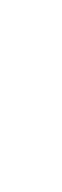 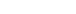 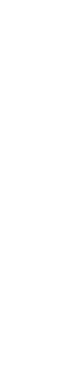 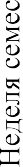 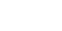 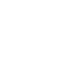 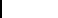 Виды учебной работы, включая самостоятельную работу обучающегося и трудоемкость (в часах)Виды учебной работы, включая самостоятельную работу обучающегося и трудоемкость (в часах)Виды учебной работы, включая самостоятельную работу обучающегося и трудоемкость (в часах)Виды учебной работы, включая самостоятельную работу обучающегося и трудоемкость (в часах)Формы текущего контроля успеваемости (по	неделям семестра) Форма промежуточной аттестацииРазделучебной дисциплины(поРазделучебной дисциплинысеместрам)Разделучебной дисциплиныЛекци иПракт. занятияСеминар ыСамост. работа1Общая982422ВК,	ТК,собеседовани е по СЗ, устный опрос, зачетэпидемиология.ВК,	ТК,собеседовани е по СЗ, устный опрос, зачетЭпидемиологияВК,	ТК,собеседовани е по СЗ, устный опрос, зачетнеинфекционныхВК,	ТК,собеседовани е по СЗ, устный опрос, зачетболезнейВК,	ТК,собеседовани е по СЗ, устный опрос, зачет2Эпидемиология и942422ВК,	ТК,собеседовани е по СЗ, устный опрос, зачетпрофилактикаВК,	ТК,собеседовани е по СЗ, устный опрос, зачетинфекционныхВК,	ТК,собеседовани е по СЗ, устный опрос, зачетболезнейВК,	ТК,собеседовани е по СЗ, устный опрос, зачетЗачет93ИТОГО1248453Результаты образованияКраткое содержание и характеристика порогового уровня сформированности компетенцийНомер компетенцийОбщекультурные компетенции (ОК)Знатьроль медицинской реабилитации в профессиональной подготовкеУметьпроводить с населением мероприятия по первичной и вторичной профилактике наиболее часто встречающихся заболеваний;участие в подготовке информационных сообщений по вопросам, связанным с новой коронавирусной инфекцией COVID-19Владетьсистемой практических умений и навыков направленных на сохранение и укрепление здоровьяСпособность использовать методы и средства физической культуры для обеспечения полноценной социальной и профессиональной деятельности.ОК-6Общепрофессиональные компетенции (ОПК)Знатьосновы организации медицинской помощи различным группам населения, принципы диспансеризации населения, реабилитации больных, основы организации медицинского обеспечения занимающихся физической культурой и спортомУметьосуществлять профилактические мероприятия по повышению сопротивляемости организма к неблагоприятным факторам внешней среды с использованием различных методов физической культуры и спорта, закаливания, пропагандировать здоровый образ жизниВладетьосновными врачебными диагностическими и лечебными мероприятиями по оказанию врачебной помощи населению.Способностью к оценке морфофункциональных, физиологических состояний и патологических процессов в организме человека для решения профессиональных задачОПК-9Профессиональные компетенции (ПК)ЗнатьСпособность к определениютактики ведения пациентов сПК-8теоретические и практические основы спортивной медицины, правовые аспекты антидопингового обеспеченияУметьразбираться в вопросах применения методов исследования в спортивной медицине, средств диагностики, лечения, реабилитации и профилактики профессиональных заболеваний спортсменов.Владетьсредствами и методами, применяемыми в спортивной медицинеразличными нозологическими формамиЗнатьметоды лечения и показания к их применению, механизм лечебного действия лечебной физкультуры и физиотерапии, показания и противопоказания к их назначению, особенности их проведенияУметьразбираться в вопросах применения средств медицинской реабилитации в целях профилактики и лечения различных заболеваний.Владетьсредствами и методами медицинской реабилитацииГотовность к определению необходимости применения природных лечебных факторов, лекарственной, немедикаментозной терапии других методов у пациентов, нуждающихся в медицинской реабилитации и санаторно- курортном леченииРеализация и контроль эффективности индивидуальных реабилитационных программ для детей А/03.7ПК-14№п\ пРаздел учебной дисциплинысеместрНеделя семестраВиды учебной работы(в часах)Виды учебной работы(в часах)Виды учебной работы(в часах)Формы текущего контроля (по неделям семестра)Формы промежуточной аттестации (по семестрам)№п\ пРаздел учебной дисциплинысеместрНеделя семестраЛек цииПрактическ иезанятияСамост. работаФормы текущего контроля (по неделям семестра)Формы промежуточной аттестации (по семестрам)1Спортивная медицина7162026Тесты, ситуационные задачи, опрос.2Физиотерапия71,22128Тесты, ситуационные задачи, опрос.3Лечебная физкультура и медицинский массаж.7226Тесты, ситуационные задачи, опрос.4Частная реабилитация722164Тесты, ситуационные задачи, опрос.5Зачет724Тесты, ситуационные задачи, опрос.Результаты образованияКраткое	содержание		и характеристика (обязательного) порогового		уровнясформированности компетенцийНомер компетенции123Знать:этиологию, патогенез и меры профилактики наиболее часто встречающихся заболеваний дерматовенерологического профиля;современные методы клинического, лабораторного и инструментального обследования больных;клинико- фармакологическую характеристику основных групп лекарственных препаратов и рациональный выбор конкретных лекарственных средств при лечении основных патологических синдромов заболеваний в дерматологии;Уметь:провести первичное обследование;выполнятьОбщепрофессиональные компетенцииОПК-2 готовность к коммуникации в устной и писменной формах на русском и иностранном языках для решения задач профессиональной деятельности.ОПК-8 готовность к медицинскому применению лекарственных препаратов и иных веществ и их комбинаций при решении профессиональных задач.ОПК-9 способность к оценке морфофункциональных, физиологических состояний и патологических процессов в организме человека для решения профессиональных задач.Например, ОПК-2 ОПК-8 ОПК-9профилактические игигиеническиемероприятия;- определить путьвведения, режим и дозулекарственныхпрепаратов, оценитьэффективность ибезопасность проводимоголечения;Владеть:правильное ведение медицинской документации;методами обследования дерматовенерологических больных;алгоритмом выбора медикаментозной и не медикаментозной терапии дерматологическим больным;Знать:ПрофессиональныеПК-5 ПК-6 ПК-8 ПК-9А/01.7-проведение обследования пациента с целью установления диагноза.А/02.7-назначение, контроль эффективности и безопасности не медикаментозного и медикаментозного лечения.А/03.7 –разработка, реализация и контроль эффективности индивидуальных реабилитационных программ.А/04.7 –проведение и контроль эффективности санитарно- противоэпидемических и иных профилактических мероприятий по охране здоровья населения.А/05.7 – ведение санитарно- гигиенического просвещения среди населения и медицинских работников с целью- основные клиническиекомпетенцииПК-5 ПК-6 ПК-8 ПК-9А/01.7-проведение обследования пациента с целью установления диагноза.А/02.7-назначение, контроль эффективности и безопасности не медикаментозного и медикаментозного лечения.А/03.7 –разработка, реализация и контроль эффективности индивидуальных реабилитационных программ.А/04.7 –проведение и контроль эффективности санитарно- противоэпидемических и иных профилактических мероприятий по охране здоровья населения.А/05.7 – ведение санитарно- гигиенического просвещения среди населения и медицинских работников с цельюпроявления кожныхПК-5 готовность к сбору и анализуПК-5 ПК-6 ПК-8 ПК-9А/01.7-проведение обследования пациента с целью установления диагноза.А/02.7-назначение, контроль эффективности и безопасности не медикаментозного и медикаментозного лечения.А/03.7 –разработка, реализация и контроль эффективности индивидуальных реабилитационных программ.А/04.7 –проведение и контроль эффективности санитарно- противоэпидемических и иных профилактических мероприятий по охране здоровья населения.А/05.7 – ведение санитарно- гигиенического просвещения среди населения и медицинских работников с цельюболезней (чесотки,жалоб пациента, данных егоПК-5 ПК-6 ПК-8 ПК-9А/01.7-проведение обследования пациента с целью установления диагноза.А/02.7-назначение, контроль эффективности и безопасности не медикаментозного и медикаментозного лечения.А/03.7 –разработка, реализация и контроль эффективности индивидуальных реабилитационных программ.А/04.7 –проведение и контроль эффективности санитарно- противоэпидемических и иных профилактических мероприятий по охране здоровья населения.А/05.7 – ведение санитарно- гигиенического просвещения среди населения и медицинских работников с цельюпедикулеза, дерматофитийанамнеза, результатов осмотра,ПК-5 ПК-6 ПК-8 ПК-9А/01.7-проведение обследования пациента с целью установления диагноза.А/02.7-назначение, контроль эффективности и безопасности не медикаментозного и медикаментозного лечения.А/03.7 –разработка, реализация и контроль эффективности индивидуальных реабилитационных программ.А/04.7 –проведение и контроль эффективности санитарно- противоэпидемических и иных профилактических мероприятий по охране здоровья населения.А/05.7 – ведение санитарно- гигиенического просвещения среди населения и медицинских работников с цельюи т.д.).лабораторных и инструментальныхПК-5 ПК-6 ПК-8 ПК-9А/01.7-проведение обследования пациента с целью установления диагноза.А/02.7-назначение, контроль эффективности и безопасности не медикаментозного и медикаментозного лечения.А/03.7 –разработка, реализация и контроль эффективности индивидуальных реабилитационных программ.А/04.7 –проведение и контроль эффективности санитарно- противоэпидемических и иных профилактических мероприятий по охране здоровья населения.А/05.7 – ведение санитарно- гигиенического просвещения среди населения и медицинских работников с целью- методы лечения иисследований в целях распознанияПК-5 ПК-6 ПК-8 ПК-9А/01.7-проведение обследования пациента с целью установления диагноза.А/02.7-назначение, контроль эффективности и безопасности не медикаментозного и медикаментозного лечения.А/03.7 –разработка, реализация и контроль эффективности индивидуальных реабилитационных программ.А/04.7 –проведение и контроль эффективности санитарно- противоэпидемических и иных профилактических мероприятий по охране здоровья населения.А/05.7 – ведение санитарно- гигиенического просвещения среди населения и медицинских работников с цельюпоказания к ихсостояния или установления фактаПК-5 ПК-6 ПК-8 ПК-9А/01.7-проведение обследования пациента с целью установления диагноза.А/02.7-назначение, контроль эффективности и безопасности не медикаментозного и медикаментозного лечения.А/03.7 –разработка, реализация и контроль эффективности индивидуальных реабилитационных программ.А/04.7 –проведение и контроль эффективности санитарно- противоэпидемических и иных профилактических мероприятий по охране здоровья населения.А/05.7 – ведение санитарно- гигиенического просвещения среди населения и медицинских работников с цельюприменению; механизмналичия или отсутствияПК-5 ПК-6 ПК-8 ПК-9А/01.7-проведение обследования пациента с целью установления диагноза.А/02.7-назначение, контроль эффективности и безопасности не медикаментозного и медикаментозного лечения.А/03.7 –разработка, реализация и контроль эффективности индивидуальных реабилитационных программ.А/04.7 –проведение и контроль эффективности санитарно- противоэпидемических и иных профилактических мероприятий по охране здоровья населения.А/05.7 – ведение санитарно- гигиенического просвещения среди населения и медицинских работников с цельюлечебного действияфизиотерапии изаболевания.ПК-5 ПК-6 ПК-8 ПК-9А/01.7-проведение обследования пациента с целью установления диагноза.А/02.7-назначение, контроль эффективности и безопасности не медикаментозного и медикаментозного лечения.А/03.7 –разработка, реализация и контроль эффективности индивидуальных реабилитационных программ.А/04.7 –проведение и контроль эффективности санитарно- противоэпидемических и иных профилактических мероприятий по охране здоровья населения.А/05.7 – ведение санитарно- гигиенического просвещения среди населения и медицинских работников с цельюпротивопоказания к ихПК-6 способность определить уПК-5 ПК-6 ПК-8 ПК-9А/01.7-проведение обследования пациента с целью установления диагноза.А/02.7-назначение, контроль эффективности и безопасности не медикаментозного и медикаментозного лечения.А/03.7 –разработка, реализация и контроль эффективности индивидуальных реабилитационных программ.А/04.7 –проведение и контроль эффективности санитарно- противоэпидемических и иных профилактических мероприятий по охране здоровья населения.А/05.7 – ведение санитарно- гигиенического просвещения среди населения и медицинских работников с цельюпроведению;пациента основных патологическихПК-5 ПК-6 ПК-8 ПК-9А/01.7-проведение обследования пациента с целью установления диагноза.А/02.7-назначение, контроль эффективности и безопасности не медикаментозного и медикаментозного лечения.А/03.7 –разработка, реализация и контроль эффективности индивидуальных реабилитационных программ.А/04.7 –проведение и контроль эффективности санитарно- противоэпидемических и иных профилактических мероприятий по охране здоровья населения.А/05.7 – ведение санитарно- гигиенического просвещения среди населения и медицинских работников с целью- клинико-состояний, симптомов, синдромовПК-5 ПК-6 ПК-8 ПК-9А/01.7-проведение обследования пациента с целью установления диагноза.А/02.7-назначение, контроль эффективности и безопасности не медикаментозного и медикаментозного лечения.А/03.7 –разработка, реализация и контроль эффективности индивидуальных реабилитационных программ.А/04.7 –проведение и контроль эффективности санитарно- противоэпидемических и иных профилактических мероприятий по охране здоровья населения.А/05.7 – ведение санитарно- гигиенического просвещения среди населения и медицинских работников с цельюфармакологическуюзаболеваний, нозологических формПК-5 ПК-6 ПК-8 ПК-9А/01.7-проведение обследования пациента с целью установления диагноза.А/02.7-назначение, контроль эффективности и безопасности не медикаментозного и медикаментозного лечения.А/03.7 –разработка, реализация и контроль эффективности индивидуальных реабилитационных программ.А/04.7 –проведение и контроль эффективности санитарно- противоэпидемических и иных профилактических мероприятий по охране здоровья населения.А/05.7 – ведение санитарно- гигиенического просвещения среди населения и медицинских работников с цельюхарактеристику основныхв соответствии с МеждународнойПК-5 ПК-6 ПК-8 ПК-9А/01.7-проведение обследования пациента с целью установления диагноза.А/02.7-назначение, контроль эффективности и безопасности не медикаментозного и медикаментозного лечения.А/03.7 –разработка, реализация и контроль эффективности индивидуальных реабилитационных программ.А/04.7 –проведение и контроль эффективности санитарно- противоэпидемических и иных профилактических мероприятий по охране здоровья населения.А/05.7 – ведение санитарно- гигиенического просвещения среди населения и медицинских работников с цельюгрупп лекарственныхстатистической классификациейПК-5 ПК-6 ПК-8 ПК-9А/01.7-проведение обследования пациента с целью установления диагноза.А/02.7-назначение, контроль эффективности и безопасности не медикаментозного и медикаментозного лечения.А/03.7 –разработка, реализация и контроль эффективности индивидуальных реабилитационных программ.А/04.7 –проведение и контроль эффективности санитарно- противоэпидемических и иных профилактических мероприятий по охране здоровья населения.А/05.7 – ведение санитарно- гигиенического просвещения среди населения и медицинских работников с цельюпрепаратов иболезней и проблем, связанных соПК-5 ПК-6 ПК-8 ПК-9А/01.7-проведение обследования пациента с целью установления диагноза.А/02.7-назначение, контроль эффективности и безопасности не медикаментозного и медикаментозного лечения.А/03.7 –разработка, реализация и контроль эффективности индивидуальных реабилитационных программ.А/04.7 –проведение и контроль эффективности санитарно- противоэпидемических и иных профилактических мероприятий по охране здоровья населения.А/05.7 – ведение санитарно- гигиенического просвещения среди населения и медицинских работников с цельюрациональный выборконкретныхздоровьем, Х пересмотра.ПК-5 ПК-6 ПК-8 ПК-9А/01.7-проведение обследования пациента с целью установления диагноза.А/02.7-назначение, контроль эффективности и безопасности не медикаментозного и медикаментозного лечения.А/03.7 –разработка, реализация и контроль эффективности индивидуальных реабилитационных программ.А/04.7 –проведение и контроль эффективности санитарно- противоэпидемических и иных профилактических мероприятий по охране здоровья населения.А/05.7 – ведение санитарно- гигиенического просвещения среди населения и медицинских работников с цельюлекарственных средствПК-8 способность к определениюПК-5 ПК-6 ПК-8 ПК-9А/01.7-проведение обследования пациента с целью установления диагноза.А/02.7-назначение, контроль эффективности и безопасности не медикаментозного и медикаментозного лечения.А/03.7 –разработка, реализация и контроль эффективности индивидуальных реабилитационных программ.А/04.7 –проведение и контроль эффективности санитарно- противоэпидемических и иных профилактических мероприятий по охране здоровья населения.А/05.7 – ведение санитарно- гигиенического просвещения среди населения и медицинских работников с цельюпри лечении основныхтактики ведения пациентов сПК-5 ПК-6 ПК-8 ПК-9А/01.7-проведение обследования пациента с целью установления диагноза.А/02.7-назначение, контроль эффективности и безопасности не медикаментозного и медикаментозного лечения.А/03.7 –разработка, реализация и контроль эффективности индивидуальных реабилитационных программ.А/04.7 –проведение и контроль эффективности санитарно- противоэпидемических и иных профилактических мероприятий по охране здоровья населения.А/05.7 – ведение санитарно- гигиенического просвещения среди населения и медицинских работников с цельюпатологическихразличными нозологическимиПК-5 ПК-6 ПК-8 ПК-9А/01.7-проведение обследования пациента с целью установления диагноза.А/02.7-назначение, контроль эффективности и безопасности не медикаментозного и медикаментозного лечения.А/03.7 –разработка, реализация и контроль эффективности индивидуальных реабилитационных программ.А/04.7 –проведение и контроль эффективности санитарно- противоэпидемических и иных профилактических мероприятий по охране здоровья населения.А/05.7 – ведение санитарно- гигиенического просвещения среди населения и медицинских работников с цельюсиндромов заболеваний вформами.ПК-5 ПК-6 ПК-8 ПК-9А/01.7-проведение обследования пациента с целью установления диагноза.А/02.7-назначение, контроль эффективности и безопасности не медикаментозного и медикаментозного лечения.А/03.7 –разработка, реализация и контроль эффективности индивидуальных реабилитационных программ.А/04.7 –проведение и контроль эффективности санитарно- противоэпидемических и иных профилактических мероприятий по охране здоровья населения.А/05.7 – ведение санитарно- гигиенического просвещения среди населения и медицинских работников с цельюдерматологии.ПК-5 ПК-6 ПК-8 ПК-9А/01.7-проведение обследования пациента с целью установления диагноза.А/02.7-назначение, контроль эффективности и безопасности не медикаментозного и медикаментозного лечения.А/03.7 –разработка, реализация и контроль эффективности индивидуальных реабилитационных программ.А/04.7 –проведение и контроль эффективности санитарно- противоэпидемических и иных профилактических мероприятий по охране здоровья населения.А/05.7 – ведение санитарно- гигиенического просвещения среди населения и медицинских работников с цельюПК-9 готовность к ведению иПК-5 ПК-6 ПК-8 ПК-9А/01.7-проведение обследования пациента с целью установления диагноза.А/02.7-назначение, контроль эффективности и безопасности не медикаментозного и медикаментозного лечения.А/03.7 –разработка, реализация и контроль эффективности индивидуальных реабилитационных программ.А/04.7 –проведение и контроль эффективности санитарно- противоэпидемических и иных профилактических мероприятий по охране здоровья населения.А/05.7 – ведение санитарно- гигиенического просвещения среди населения и медицинских работников с цельюУметь:лечению пациентов с различнымиПК-5 ПК-6 ПК-8 ПК-9А/01.7-проведение обследования пациента с целью установления диагноза.А/02.7-назначение, контроль эффективности и безопасности не медикаментозного и медикаментозного лечения.А/03.7 –разработка, реализация и контроль эффективности индивидуальных реабилитационных программ.А/04.7 –проведение и контроль эффективности санитарно- противоэпидемических и иных профилактических мероприятий по охране здоровья населения.А/05.7 – ведение санитарно- гигиенического просвещения среди населения и медицинских работников с целью- определить статуснозологическими формами вПК-5 ПК-6 ПК-8 ПК-9А/01.7-проведение обследования пациента с целью установления диагноза.А/02.7-назначение, контроль эффективности и безопасности не медикаментозного и медикаментозного лечения.А/03.7 –разработка, реализация и контроль эффективности индивидуальных реабилитационных программ.А/04.7 –проведение и контроль эффективности санитарно- противоэпидемических и иных профилактических мероприятий по охране здоровья населения.А/05.7 – ведение санитарно- гигиенического просвещения среди населения и медицинских работников с цельюпациента: собратьанамнез, провести опросамбулаторных условиях и условияхдневного стационараПК-5 ПК-6 ПК-8 ПК-9А/01.7-проведение обследования пациента с целью установления диагноза.А/02.7-назначение, контроль эффективности и безопасности не медикаментозного и медикаментозного лечения.А/03.7 –разработка, реализация и контроль эффективности индивидуальных реабилитационных программ.А/04.7 –проведение и контроль эффективности санитарно- противоэпидемических и иных профилактических мероприятий по охране здоровья населения.А/05.7 – ведение санитарно- гигиенического просвещения среди населения и медицинских работников с цельюпациента и/или егоПК-5 ПК-6 ПК-8 ПК-9А/01.7-проведение обследования пациента с целью установления диагноза.А/02.7-назначение, контроль эффективности и безопасности не медикаментозного и медикаментозного лечения.А/03.7 –разработка, реализация и контроль эффективности индивидуальных реабилитационных программ.А/04.7 –проведение и контроль эффективности санитарно- противоэпидемических и иных профилактических мероприятий по охране здоровья населения.А/05.7 – ведение санитарно- гигиенического просвещения среди населения и медицинских работников с цельюродственников, провестиПК-5 ПК-6 ПК-8 ПК-9А/01.7-проведение обследования пациента с целью установления диагноза.А/02.7-назначение, контроль эффективности и безопасности не медикаментозного и медикаментозного лечения.А/03.7 –разработка, реализация и контроль эффективности индивидуальных реабилитационных программ.А/04.7 –проведение и контроль эффективности санитарно- противоэпидемических и иных профилактических мероприятий по охране здоровья населения.А/05.7 – ведение санитарно- гигиенического просвещения среди населения и медицинских работников с цельюфизикальное обследованиеПК-5 ПК-6 ПК-8 ПК-9А/01.7-проведение обследования пациента с целью установления диагноза.А/02.7-назначение, контроль эффективности и безопасности не медикаментозного и медикаментозного лечения.А/03.7 –разработка, реализация и контроль эффективности индивидуальных реабилитационных программ.А/04.7 –проведение и контроль эффективности санитарно- противоэпидемических и иных профилактических мероприятий по охране здоровья населения.А/05.7 – ведение санитарно- гигиенического просвещения среди населения и медицинских работников с цельюпациента (осмотр,ПК-5 ПК-6 ПК-8 ПК-9А/01.7-проведение обследования пациента с целью установления диагноза.А/02.7-назначение, контроль эффективности и безопасности не медикаментозного и медикаментозного лечения.А/03.7 –разработка, реализация и контроль эффективности индивидуальных реабилитационных программ.А/04.7 –проведение и контроль эффективности санитарно- противоэпидемических и иных профилактических мероприятий по охране здоровья населения.А/05.7 – ведение санитарно- гигиенического просвещения среди населения и медицинских работников с цельюпальпация )ПК-5 ПК-6 ПК-8 ПК-9А/01.7-проведение обследования пациента с целью установления диагноза.А/02.7-назначение, контроль эффективности и безопасности не медикаментозного и медикаментозного лечения.А/03.7 –разработка, реализация и контроль эффективности индивидуальных реабилитационных программ.А/04.7 –проведение и контроль эффективности санитарно- противоэпидемических и иных профилактических мероприятий по охране здоровья населения.А/05.7 – ведение санитарно- гигиенического просвещения среди населения и медицинских работников с целью- заполнять историюПК-5 ПК-6 ПК-8 ПК-9А/01.7-проведение обследования пациента с целью установления диагноза.А/02.7-назначение, контроль эффективности и безопасности не медикаментозного и медикаментозного лечения.А/03.7 –разработка, реализация и контроль эффективности индивидуальных реабилитационных программ.А/04.7 –проведение и контроль эффективности санитарно- противоэпидемических и иных профилактических мероприятий по охране здоровья населения.А/05.7 – ведение санитарно- гигиенического просвещения среди населения и медицинских работников с цельюболезни.ПК-5 ПК-6 ПК-8 ПК-9А/01.7-проведение обследования пациента с целью установления диагноза.А/02.7-назначение, контроль эффективности и безопасности не медикаментозного и медикаментозного лечения.А/03.7 –разработка, реализация и контроль эффективности индивидуальных реабилитационных программ.А/04.7 –проведение и контроль эффективности санитарно- противоэпидемических и иных профилактических мероприятий по охране здоровья населения.А/05.7 – ведение санитарно- гигиенического просвещения среди населения и медицинских работников с целью- поставитьПК-5 ПК-6 ПК-8 ПК-9А/01.7-проведение обследования пациента с целью установления диагноза.А/02.7-назначение, контроль эффективности и безопасности не медикаментозного и медикаментозного лечения.А/03.7 –разработка, реализация и контроль эффективности индивидуальных реабилитационных программ.А/04.7 –проведение и контроль эффективности санитарно- противоэпидемических и иных профилактических мероприятий по охране здоровья населения.А/05.7 – ведение санитарно- гигиенического просвещения среди населения и медицинских работников с цельюпредварительный диагноз.ПК-5 ПК-6 ПК-8 ПК-9А/01.7-проведение обследования пациента с целью установления диагноза.А/02.7-назначение, контроль эффективности и безопасности не медикаментозного и медикаментозного лечения.А/03.7 –разработка, реализация и контроль эффективности индивидуальных реабилитационных программ.А/04.7 –проведение и контроль эффективности санитарно- противоэпидемических и иных профилактических мероприятий по охране здоровья населения.А/05.7 – ведение санитарно- гигиенического просвещения среди населения и медицинских работников с цельюнаметить объем дополнительных исследований.сформулировать клинический диагноз;разработать план действий, с учетом протекания болезни и ее лечения;сформулировать показания к избранному методу лечения с учетом этиотропных и патогенетических средств;определить путь введения, режим и дозу лекарственных препаратов, оценить эффективность и безопасность проводимого лечения;выписать рецепт.Владеть:методами общеклинического обследования;интерпретацией результатов лабораторных, инструментальных методов диагностики;правильным ведением медицинской документации;алгоритмом постановки предварительного диагноза с последующим направлением пациента к соответствующему врачу- специалисту;алгоритмом развернутого клинического диагноза;формирования здорового образа жизни.А06.7 –организационно- управленческая деятельность.основными врачебными диагностическими мероприятиями;алгоритмом выбора медикаментозной и не медикаментозной терапии дерматологическим больным№ п/пРаздел учебной дисциплиныСеместрНеделя семестраВиды учебной работы, включая самостоятельную работу обучающегося и трудоемкость (в часах)Виды учебной работы, включая самостоятельную работу обучающегося и трудоемкость (в часах)Виды учебной работы, включая самостоятельную работу обучающегося и трудоемкость (в часах)Виды учебной работы, включая самостоятельную работу обучающегося и трудоемкость (в часах)Фор мы текущего контроля успеваемос ти (по неделям семестра) Форма промежуто чной аттестации (по семестрам)№ п/пРаздел учебной дисциплиныСеместрНеделя семестраЛекцииПракт.занятияСеминарыСамост.работа1.Общая дерматологи я8125--Устный опрос; тестовый контроль; ситуационные задачи;2.Неинфекцио нные заболевания кожи81215-25устный опрос; тестовый контроль; ситуационные задачи;3.Инфекционн ые заболевания кожи82210-12устный опрос; тестовый контроль;ситуационн ые задачи;4.Венерология. ИППП82415-12устный опрос; тестовый контроль; ситуационные задачи;Зачет 4 часа8СобеседованиеВсего104549108Результаты образованияКраткое содержание компетенциии характеристика (обязательного) порогового уровня сформированности компетенцийНомер компетенц ии123Знать:анатомо-физиологические особенности нервной системысемиотику и топическую диагностику заболеваний нервной системыУметь:использовать теоретические знания, практические навыки в оценке состояния нервной системы Владеть:способностью к анализу результатов исследований больного для интерпретации неврологических расстройств и постановки топического диагноза.Общекультурные компетенции (ОК)Способен и готов к абстрактному мышлению, анализу, синтезу.ОК-1Знать:принципы врачебной этики и деонтологии в неврологической практикепринципы ведения дискуссий в условиях плюрализма мненийорганизацию работы и методы контроля младшего и среднего медицинского персонала неврологического отделенияправила оформления медицинской документации Уметь:Общепрофессиональные компетенции (ОПК)Способен и готов реализовать этические и деонтологические принципы в профессиональной деятельности.ОПК- 4-выстраивать отношения с пациентами, их законными представителями, а также с коллегами на основе принципов этики и деонтологиисоблюдать врачебную тайнуоформлять документы при направлении детей на госпитализацию или консультацию к специалистам Владеть:способностью поддерживать рабочие отношения с коллегами, младшим и средним медицинским персоналомнавыками изложения самостоятельной точки зрения, публичной речи, морально-этической аргументации, ведения дискуссии при обсуждении теоретических и практических проблем курируемых пациентовумением оформлять медицинскую документациюспособностью обеспечения в пределах своей компетенции внутреннего контроля качества деятельности среднего и младшего медицинского персоналаЗнать:особенности функций нервной системы в возрастно- половом аспекте, в норме и патологиипонятие этиологии, патогенеза, морфогенеза, патоморфоза наследственных болезней нервной системыметоды медицинской генетики Уметь:-интерпретировать результаты медико-генетических исследований пациента в дифференциации генетически обусловленных заболеваний нервной системыВладеть:Способен и готов к использованию основных физико-химических, математических и иных естественно научных понятий и методов при решении профессиональных задачОПК- 7-способами оценки результатов генетического исследования, методов нейровизуализации и статистики для диагностики наследственныхзаболеваний нервной системыЗнать:методы исследования неврологического статуса в плане оценки функций черепных нервов, двигательной и чувствительных сфер, вегетативной и периферической нервной системы, а также оценки высших мозговых функцийметоды медицинской генетикиметоды дополнительного исследования неврологических больных, электроэнцефалографию, ультразвуковую допплерографию, электромиографию, методы медицинской генетики, компьютерную и магнитно- резонансную томографиюУметь:использовать методику исследования неврологического больного в общеклинической практике, выявлять патологическую неврологическою симптоматикуинтерпретировать результаты методов дополнительного исследования в неврологиирешать генетические задачи Владеть:-навыками выявления неврологических симптомов и интерпретацией результатов дополнительных исследованийПрофессиональные компетенции (ПК)Способен и готов к сбору и анализу жалоб пациента, данные его анамнеза, результатов осмотра, лабораторных, инструментальных, патологоанатомических и иных исследований в целях распознавания состояния при установлении фактора наличия или отсутствия заболеванияПК-5Знать:патологические симптомы, синдромы, присущие заболеваниям нервной системыалгоритм постановки топического диагнозаСпособен и готов к определению у пациентов основных патологическихсостояний, симптомов иПК-6- дифференциальную диагностику основныхсиндромов заболеваний,неврологических заболеванийнозологических форм в- диагностику неотложных состояний в неврологиисоответствии сУметь:Международной-выявлять и интерпретировать неврологическиестатистическойсимптомы и синдромыклассификацией болезней и- составлять генеалогическое дерево в пределах 3-хпроблем, связанных сопоколенийздоровьем, Х пересмотра- получать информацию о наличии наследственныхзаболеваний- проводить дифференциальную диагностикуосновных неврологических заболеваний, оцениватьклиническую картину заболеваний, требующихэкстренной и неотложной помощи- обосновать необходимость направления детей наконсультацию к неврологу и стационарное лечениеВладеть:- алгоритмом диагностики выявления основныхневрологических симптомов и синдромов в планедифференциации с другими заболеваниями- алгоритмом постановки топического диагноза- оценкой клинической картины состояний,требующих экстренной или неотложной помощи- определять показания к госпитализацииЗнать:Способен и готов кПК-8- принципы и правила оказания паллиативнойопределению тактикипомощи неврологическим больнымведения пациентов с- перечень врачей-специалистов, участвующих вразными нозологическимиреабилитационных мероприятиях в соответствии сформами.возрастом, диагнозом, клиническими проявлениямизаболеванияпринципы взаимодействия с неврологом при проведении лечебных и реабилитационных мероприятийУметь:выполнять рекомендации по назначению медикаментозной и немедикаментозной терапии, назначенной врачом-специалистомвыбирать врачей-специалистов, участвующих в проведении реабилитационных мероприятийоценивать качество реабилитационных мероприятий и безопасность проводимого леченияВладеть:возможностью выполнения рекомендаций врача- специалиста по назначению медикаментозной и немедикаментозной терапии с оценкой её эффективности и безопасностиспособностью производить контроль выполнения индивидуальной программы реабилитации детей- инвалидов, составленной врачом-специалистомЗнать:-принципы оказания первой медицинской помощи при неотложных состояниях в неврологии: сосудистых, инфекционных заболеваниях нервной системы, пароксизмальных состояниях (эпилептический припадок и эпистатус, обморок, паническая атака, миастенический криз), болевом синдроме различной локализациейметоды и способы оказания неотложной помощи при заболеваниях, способных вызвать тяжелые осложнения или летальный исходУметь:оказывать первую помощь при неотложных состояниях в неврологии, подобрать индивидуальныйСпособен и готов к участию в оказании скорой медицинской помощи при состояниях, требующих срочного медицинского вмешательстваПК-11вид оказания помощи (первичная, скорая, госпитализация)сформулировать показания к избранному методу лечения, определить способ введения и дозировку лекарственных препаратовоценить эффективность и безопасность проведенного леченияВладеть:-основными врачебными лечебными мероприятиями по оказанию первой врачебной помощи при неотложных и угрожающих жизни состояниях в неврологии (инсульты, менингиты, энцефалиты, эпистатус, миастенический криз, паническая атака, обморок, истерический припадок)№Наименованиепоследующих дисциплинРазделы данной дисциплины, необходимые дляизучения последующих дисциплинРазделы данной дисциплины, необходимые дляизучения последующих дисциплинРазделы данной дисциплины, необходимые дляизучения последующих дисциплинРазделы данной дисциплины, необходимые дляизучения последующих дисциплинРазделы данной дисциплины, необходимые дляизучения последующих дисциплинРазделы данной дисциплины, необходимые дляизучения последующих дисциплин1234561Философия+2Нормальная физиология+++++3Биоэтика+++++4общественное здоровье издравоохранение+++++5медицинскаяреабилитация++++6безопасность жизнедеятельности,медицина катастроф+7педиатрия+++++8акушерство и гинекология+9неврология+10медицинская генетика++11нейрохирургия+12уход за больнымитерапевтического профиля+13уход за больнымихирургического профиля+Результаты образованияКраткое содержание и характеристика(обязательного) порогового уровня сформированности компетенцийНомер компетенцииОбщекультурные компетенцииОбщекультурные компетенцииОбщекультурные компетенцииЗнать методыСпособность к абстрактному мышлению, анализу, синтезуОК-1психологическо й иСпособность к абстрактному мышлению, анализу, синтезупедагогической наук.Способность к абстрактному мышлению, анализу, синтезуУметь анализировать психологопедагогическиепроблемы, встречающиеся в практической деятельностиСпособность к абстрактному мышлению, анализу, синтезуврачаСпособность к абстрактному мышлению, анализу, синтезуВладеть основнымиСпособность к абстрактному мышлению, анализу, синтезуметодамиСпособность к абстрактному мышлению, анализу, синтезупсихологическо й иСпособность к абстрактному мышлению, анализу, синтезупедагогической наукСпособность к абстрактному мышлению, анализу, синтезунеобходимыми дляСпособность к абстрактному мышлению, анализу, синтезуиспользования в медицинскойСпособность к абстрактному мышлению, анализу, синтезупрофессии (например,Способность к абстрактному мышлению, анализу, синтезунаблюдение, опрос и т.д.)Способность к абстрактному мышлению, анализу, синтезуЗнать основы бесконфликтног о управления (посредством эффективного общения) Уметь использовать методы бесконфликтног о управления в своей профессиональн ой деятельности. Владеть методами бесконфликтног о управления в рамках своей профессиональн ой компетенции.Способность действовать в нестандартных ситуациях, нести социальную и этическую ответственность за принятые решенияОК-4Знать: - принципы ведения дискуссий в условиях плюрализма мнений и основные способы разрешения конфликтов; - основные направления психологии, общие и индивидуальные особенности психики подростка и взрослого человека, психологию личности и малых групп.Уметь: -оценивать и определять свои потребности, необходимые для продолжения обучения;- выстраивать и поддерживать рабочие отношения с другими членами коллектива Владеть: - навыками изложениясамостоятельной точки зрения,Готовность к саморазвитию, самореализации, самообразованию, использованию творческого потенциалаОК-5анализа и логического мышления, публичной речи, морально- этической аргументации, ведения дискуссий и круглых столов, принципами врачебной деонтологии и медицинской этики;Знать:методы и приемы психологическо го анализа проблем; формы и методы научногопознания;взаимоотношения«врачпациент», «врач- родственники»;моральноэтические нормы, правила и принципы профессиональн ого врачебного поведения, права пациентаи врача, основные этические документы международных и отечественных профессиональн ых медицинских ассоциаций и организаций.Уметь:-ориентироваться в действующих нормативно - правовых актахо труде, применять нормы трудового законодательств а в конкретных практических ситуациях;-оперировать основными психолого - педагогическим и понятиями, категориями и терминами; -анализировать, теоретически обосновывать иГотовность к работе в коллективе, толерантно воспринимать социальные, этнические, конфессиональные и культурные различияОК-8научно интерпретирова ть передовой психологически й и педагогический опыт;-выстраивать и поддерживать рабочие отношения с членами коллектива. Владеть: - навыками изложения самостоятельно й точки зрения, анализа и логического мышления, публичной речи, моральноэтической аргументации, ведения дискуссий и круглых столов; - принципами врачебной деонтологии и медицинской этики.Знать:-этиологию, патогенез и меры профилактики наиболее часто встречающихся заболеваний, современную классификацию, клиническую картину, особенности течения и возможные осложнения Уметь: -подобрать индивидуальный вид оказания помощи для лечения пациента всоответствии с ситуациейГотовности решать стандартные задачи профессиональной деятельности с использованием информационных, библиографических ресурсов, медикобиологической терминологии, информационно-коммуникационных технологий и учётом основных требований информационной безопасностиОПК -1Владеть:-интерпретациейГотовности решать стандартные задачи профессиональной деятельности с использованием информационных, библиографических ресурсов, медикобиологической терминологии, информационно-коммуникационных технологий и учётом основных требований информационной безопасностирезультатовГотовности решать стандартные задачи профессиональной деятельности с использованием информационных, библиографических ресурсов, медикобиологической терминологии, информационно-коммуникационных технологий и учётом основных требований информационной безопасностилабораторных,Готовности решать стандартные задачи профессиональной деятельности с использованием информационных, библиографических ресурсов, медикобиологической терминологии, информационно-коммуникационных технологий и учётом основных требований информационной безопасностиинструментальн ыхГотовности решать стандартные задачи профессиональной деятельности с использованием информационных, библиографических ресурсов, медикобиологической терминологии, информационно-коммуникационных технологий и учётом основных требований информационной безопасностиметодов диагностики; -Готовности решать стандартные задачи профессиональной деятельности с использованием информационных, библиографических ресурсов, медикобиологической терминологии, информационно-коммуникационных технологий и учётом основных требований информационной безопасностиалгоритмомГотовности решать стандартные задачи профессиональной деятельности с использованием информационных, библиографических ресурсов, медикобиологической терминологии, информационно-коммуникационных технологий и учётом основных требований информационной безопасностипостановкиГотовности решать стандартные задачи профессиональной деятельности с использованием информационных, библиографических ресурсов, медикобиологической терминологии, информационно-коммуникационных технологий и учётом основных требований информационной безопасностипредварительно гоГотовности решать стандартные задачи профессиональной деятельности с использованием информационных, библиографических ресурсов, медикобиологической терминологии, информационно-коммуникационных технологий и учётом основных требований информационной безопасностидиагноза сГотовности решать стандартные задачи профессиональной деятельности с использованием информационных, библиографических ресурсов, медикобиологической терминологии, информационно-коммуникационных технологий и учётом основных требований информационной безопасностипоследующимГотовности решать стандартные задачи профессиональной деятельности с использованием информационных, библиографических ресурсов, медикобиологической терминологии, информационно-коммуникационных технологий и учётом основных требований информационной безопасностинаправлениемГотовности решать стандартные задачи профессиональной деятельности с использованием информационных, библиографических ресурсов, медикобиологической терминологии, информационно-коммуникационных технологий и учётом основных требований информационной безопасностипациента кГотовности решать стандартные задачи профессиональной деятельности с использованием информационных, библиографических ресурсов, медикобиологической терминологии, информационно-коммуникационных технологий и учётом основных требований информационной безопасностисоответствующе му врачуспециалисту;Знать:Способность и готовность реализовывать этические и деонтологические принципы в профессиональной деятельностиОПК-4- учение о здоровомСпособность и готовность реализовывать этические и деонтологические принципы в профессиональной деятельностиобразе жизни,Способность и готовность реализовывать этические и деонтологические принципы в профессиональной деятельностивзаимоотношенияСпособность и готовность реализовывать этические и деонтологические принципы в профессиональной деятельности«врач-пациент»;Способность и готовность реализовывать этические и деонтологические принципы в профессиональной деятельности- моральноэтические нормы, правила и принципы профессионально го врачебного поведения, права пациента и врача, этические основы современного медицинского законодательства; - основные направления психологии, общие и индивидуальные особенности психики подростка и взрослого человека, психологиюличности и малых групп.Способность и готовность реализовывать этические и деонтологические принципы в профессиональной деятельностиУметь: -выстраивать иСпособность и готовность реализовывать этические и деонтологические принципы в профессиональной деятельностиподдерживать рабочиеСпособность и готовность реализовывать этические и деонтологические принципы в профессиональной деятельностиотношения с другимиСпособность и готовность реализовывать этические и деонтологические принципы в профессиональной деятельностичленами коллектива;Способность и готовность реализовывать этические и деонтологические принципы в профессиональной деятельностиВладеть: -навыкамиСпособность и готовность реализовывать этические и деонтологические принципы в профессиональной деятельностиизложенияСпособность и готовность реализовывать этические и деонтологические принципы в профессиональной деятельностисамостоятельной точкиСпособность и готовность реализовывать этические и деонтологические принципы в профессиональной деятельностизрения, анализа иСпособность и готовность реализовывать этические и деонтологические принципы в профессиональной деятельностилогического мышления,Способность и готовность реализовывать этические и деонтологические принципы в профессиональной деятельностипубличной речи, морально- этической аргументации, ведения дискуссий и круглых столов, принципами врачебной деонтологии и медицинской этики;- поставить предварительный диагноз— синтезировать информацию о пациенте с целью определения патологии ипричин, ее вызывающих;Владеть:-методами общеклинического обследования; -основными врачебными диагностическим и и лечебными мероприятиями по оказанию первой врачебной помощи при неотложных и угрожающих жизни состоянияхЗнать: -клиникофармакологическу ю- поставить предварительный диагноз— синтезировать информацию о пациенте с целью определения патологии ипричин, ее вызывающих;Владеть:-методами общеклинического обследования; -основными врачебными диагностическим и и лечебными мероприятиями по оказанию первой врачебной помощи при неотложных и угрожающих жизни состоянияхЗнать: -клиникофармакологическу юхарактеристику основных групп лекарственных препаратов и рациональный выбор конкретных лекарственных средств Уметь:-подобрать индивидуальный вид оказания помощи для лечения пациента в соответствии сситуацией- сформулировать показания к избранному методу лечения , обосновать фармакотерапию у конкретного больного, определить путь введения, режим и дозулекарственных препаратов, оценить эффективность и безопасность проводимого лечения;-применять различные способы введения лекарственных препаратов;выписать рецепт;Готовность к медицинскому применению лекарственных препаратов и иных веществ, и их комбинаций при решении профессиональных задачОПК-8Владеть:- методами общеклиническогообследования;-интерпретацией результатов лабораторных, инструментальных методов диагностики;-алгоритмом развернутого клинического диагноза; - основными врачебными диагностическими и лечебными мероприятиями по оказанию первой врачебной помощи при неотложных и угрожающих жизни состояниях.Знать:этиологию, патогенез и меры профилактики наиболее часто встречающихся заболеваний, современную классификацию, клиническую картину Уметьпоставить предварительныйдиагноз—синтезировать информацию опациенте с цельюспособность к оценке морфофункциональных, физиологических состояний и патологических процессов в организме человека для решения профессиональных задачОПК-9определения патологии и причин, ее вызывающих; Владеть:-методами общеклинического обследования;-основными врачебными диагностическими и лечебными мероприятиями по оказанию первой врачебной помощи при неотложных и угрожающих жизнисостояниях.Знать: -этиологию, патогенез и меры профилактики наиболее часто встречающихся заболеваний, современную классификацию, клиническую картину, особенности течения и возможные осложнения Уметь:-подобрать индивидуальный вид оказания помощи для лечения пациента в соответствии с ситуацией Владеть:-интерпретацией результатов лабораторных, инструментальных методов диагностики; - алгоритмом постановки предварительногГотовность к обеспечению организации ухода за больными и оказанию первичной доврачебной медико-санитарной помощиОПК - 10о диагноза с последующим направлением пациента к соответствующему врачуспециалисту;Профессиональные компетенцииПрофессиональные компетенцииПрофессиональные компетенцииЗнать: -учение о здоровом образе жизни, взаимоотношения«врач-пациент»;Уметь:выстраивать и поддерживать рабочие отношения с другими членами коллектива; Владеть:навыками изложения самостоятельной точки зрения, анализа и логического мышления, публичной речи, морально- этической аргументации, ведения дискуссий и круглых столов, принципами врачебнойдеонтологии испособностью и готовностью к осуществлению комплекса мероприятий, направленных на сохранение и укрепление здоровья и включающих в себя формирование здорового образа жизни, предупреждение возникновения и (или) распространения заболеваний, их раннюю диагностику, выявление причин и условий их возникновения и развития, а также направленных на устранение вредного влияния на здоровье человека факторов среды его обитанияПК-1медицинской этики;Знать: - этиологию, патогенез и меры профилактики наиболее часто встречающихся заболеваний, современную классификацию, клиническую картину, особенноститечения испособность и готовность к проведению профилактических мед. осмотров, диспансеризации и осуществлению диспансерного наблюденияПК- 2возможные осложненияУметь:-подобрать индивидуальный вид оказания помощи для лечения пациента в соответствии с ситуацией Владеть:-интерпретацией результатов лабораторных, инструментальных методов диагностики; - алгоритмом постановки предварительно го диагноза с последующим направлением пациента к соответствующе му врачуспециалисту;Знать методыСпособностью и готовностью к применению социально-гигиенических методик сбора и методико- статистического анализа информации о показателях здоровья детей.ПК-4психологическо й иСпособностью и готовностью к применению социально-гигиенических методик сбора и методико- статистического анализа информации о показателях здоровья детей.педагогической наук.Способностью и готовностью к применению социально-гигиенических методик сбора и методико- статистического анализа информации о показателях здоровья детей.Уметь анализировать психологопедагогические проблемы, встречающиеся в практической деятельностиСпособностью и готовностью к применению социально-гигиенических методик сбора и методико- статистического анализа информации о показателях здоровья детей.врача ВладетьСпособностью и готовностью к применению социально-гигиенических методик сбора и методико- статистического анализа информации о показателях здоровья детей.основными методамиСпособностью и готовностью к применению социально-гигиенических методик сбора и методико- статистического анализа информации о показателях здоровья детей.психологическо й иСпособностью и готовностью к применению социально-гигиенических методик сбора и методико- статистического анализа информации о показателях здоровья детей.педагогической наукСпособностью и готовностью к применению социально-гигиенических методик сбора и методико- статистического анализа информации о показателях здоровья детей.необходимыми дляСпособностью и готовностью к применению социально-гигиенических методик сбора и методико- статистического анализа информации о показателях здоровья детей.использования вСпособностью и готовностью к применению социально-гигиенических методик сбора и методико- статистического анализа информации о показателях здоровья детей.медицинской профессииСпособностью и готовностью к применению социально-гигиенических методик сбора и методико- статистического анализа информации о показателях здоровья детей.(например, наблюдение,Способностью и готовностью к применению социально-гигиенических методик сбора и методико- статистического анализа информации о показателях здоровья детей.опрос и т.д.)Способностью и готовностью к применению социально-гигиенических методик сбора и методико- статистического анализа информации о показателях здоровья детей.Знать: - этиологию, патогенез и меры профилактики наиболее часто встречающихся психических заболеваний, современную классификацию, клиническую картину Уметь- поставить предварительный диагноз— синтезировать информацию о пациенте с целью определения патологии ипричин, ее вызывающих;Владеть:-методами общеклинического обследования; -основными врачебными диагностическим и и лечебными мероприятиями по оказанию первой врачебной помощи при неотложных и угрожающих жизни состояниях.Готовность к сбору и анализу жалоб пациента, данных его анамнеза, результатов осмотра, лабораторных, инструментальных, патолога-анатомических и иных исследований в целях распознания состояния или установления факта наличия или отсутствия заболеванияПК-5Знать: -этиологию, патогенез и меры профилактики наиболее часто встречающихся заболеваний, современную классификацию, клиническую картину, особенности течения и возможные осложнения современныеСпособность к определению у пациента основных патологических состояний, симптомов, синдромов заболеваний, нозологических форм в соответствии с Международной статистической классификацией болезней и проблем, связанных со здоровьем, X пересмотраПК-6методы клинического, лабораторного, инструментального обследования больных - типы наследования заболеваний и клинические проявления наследственной патологии, общиехарактеристики болезней с наследственным предрасположение м,-общие принципы и особенности диагностики наследственных заболеваний, причины происхождения и диагностическую значимость морфогенетических вариантовболезней; ' врожденные аномалии;Уметь: -поставить предварительный диагноз - синтезировать информацию о пациенте с целью определения патологии ипричин, ее вызывающих;- определить статус пациента -оценить состояние пациента для принятия решения о необходимости оказания ему медицинской помощи;Владеть: -алгоритмом постановки предварительного диагноза с последующим направлением пациента к соответствующем у врачуспециалисту;нать: -этиологию, патогенез и меры профилактики наиболее часто встречающихся заболеваний, современную классификацию, клиническую картину, особенности течения и возможные осложнения современные методы клинического, лабораторного, инструментального обследования больных Уметь: -поставить предварительныйдиагнозготовности к проведению экспертизы временной нетрудоспособности, участию в проведении медико- социальной экспертизы, констатации биологической смерти человекаПК-7— синтезировать информацию о пациенте с целью определения патологии ипричин, ееготовности к проведению экспертизы временной нетрудоспособности, участию в проведении медико- социальной экспертизы, констатации биологической смерти человекавызывающих;готовности к проведению экспертизы временной нетрудоспособности, участию в проведении медико- социальной экспертизы, констатации биологической смерти человекаустанавливать причинно-готовности к проведению экспертизы временной нетрудоспособности, участию в проведении медико- социальной экспертизы, констатации биологической смерти человекаследственные связиготовности к проведению экспертизы временной нетрудоспособности, участию в проведении медико- социальной экспертизы, констатации биологической смерти человекаизменений состоянияготовности к проведению экспертизы временной нетрудоспособности, участию в проведении медико- социальной экспертизы, констатации биологической смерти человеказдоровья от воздействияготовности к проведению экспертизы временной нетрудоспособности, участию в проведении медико- социальной экспертизы, констатации биологической смерти человекафакторов средыобитания;готовности к проведению экспертизы временной нетрудоспособности, участию в проведении медико- социальной экспертизы, констатации биологической смерти человекаВладеть:готовности к проведению экспертизы временной нетрудоспособности, участию в проведении медико- социальной экспертизы, констатации биологической смерти человека-методами общеклинического обследования;- интерпретацией результатов лабораторных, инструментальных методов диагностики;-основными врачебными диагностическими и лечебными мероприятиями по оказанию первой врачебной помощи при неотложных и угрожающих жизни состояниях.нать: -влияние среды обитания на здоровье человека, история изыскания эффективных средств лечения и профилактики, становление и развитие медицинскойСпособностью к определению тактики ведения пациентов с разлизными нозологическими формамиПК-8науки;Способностью к определению тактики ведения пациентов с разлизными нозологическими формамиУметь:Способностью к определению тактики ведения пациентов с разлизными нозологическими формами- грамотно иСпособностью к определению тактики ведения пациентов с разлизными нозологическими формамисамостоятельноСпособностью к определению тактики ведения пациентов с разлизными нозологическими формамианализировать иСпособностью к определению тактики ведения пациентов с разлизными нозологическими формамиоценивать симптомы иСпособностью к определению тактики ведения пациентов с разлизными нозологическими формамиосуществлять своюСпособностью к определению тактики ведения пациентов с разлизными нозологическими формамидеятельность с учетомСпособностью к определению тактики ведения пациентов с разлизными нозологическими формамирезультатов этогоСпособностью к определению тактики ведения пациентов с разлизными нозологическими формамианализа; Владеть: -Способностью к определению тактики ведения пациентов с разлизными нозологическими формаминавыками изложенияСпособностью к определению тактики ведения пациентов с разлизными нозологическими формамисамостоятельной точкиСпособностью к определению тактики ведения пациентов с разлизными нозологическими формамизрения, анализа иСпособностью к определению тактики ведения пациентов с разлизными нозологическими формамилогического мышления,Способностью к определению тактики ведения пациентов с разлизными нозологическими формамипубличной речи,Способностью к определению тактики ведения пациентов с разлизными нозологическими формамиморально- этическойСпособностью к определению тактики ведения пациентов с разлизными нозологическими формамиаргументации, веденияСпособностью к определению тактики ведения пациентов с разлизными нозологическими формамидискуссий и круглыхСпособностью к определению тактики ведения пациентов с разлизными нозологическими формамистолов, принципамиСпособностью к определению тактики ведения пациентов с разлизными нозологическими формамиврачебной деонтологииСпособностью к определению тактики ведения пациентов с разлизными нозологическими формамии медицинской этики;Способностью к определению тактики ведения пациентов с разлизными нозологическими формамиЗнать: - клиникофармакологическую характеристику основных групп лекарственных препаратов ирациональный выбор конкретных лекарственных средствУметь:-подобрать индивидуальный вид оказания помощи для лечения пациента в соответствии сситуациейсформулировать показания к избранному методу лечения , обосновать фармакотерапию у конкретного больного, определить путь введения, режим и дозу лекарственных препаратов, оценить эффективность и безопасность проводимого лечения;-применять различные способы введения лекарственных препаратов;выписать рецепт;Владеть:методами общеклинического обследования;Готовность к ведению и лечению пациентов с различными нозологическими формами в амбулаторных условиях и в условиях дневного стационараПК-9- интерпретацией результатов лабораторных, инструментальных методов диагностики;-алгоритмом развернутого клинического диагноза;-основными врачебными диагностическим и и лечебными мероприятиями по оказанию первой врачебной помощи при неотложных и угрожающих жизни состояниях.Знать:Готовностью к просветительскойПК-16-влияние среды обитания на здоровье человека, история изыскания эффективных средств лечения и профилактики, становление и развитие медицинской науки; - учение о здоровом образе жизни, взаимоотношения«врач-пациент»;деятельности по устранению факторов риска и формированию навыков здорового образа жизни-основные направления психологии, общие и индивидуальные особенности психики подростка и взрослого человека, психологию личности и малых групп.Уметь:- грамотно и самостоятельно анализировать и оценивать социальную ситуацию вРоссии и за ее пределами и осуществлять свою деятельность с учетом результатов этого анализа;Владеть:- навыками изложения самостоятельной точки зрения, анализа и логического мышления, публичной речи, морально- этической аргументации, ведения дискуссий и круглых столов, принципами врачебной деонтологии и медицинской этики;№Наименование раздела учебной дисциплины (модуля)Неде ля семе страВиды учебной работы,включая самостоятельную работу обучающегося и трудоемкость (в часахВиды учебной работы,включая самостоятельную работу обучающегося и трудоемкость (в часахВиды учебной работы,включая самостоятельную работу обучающегося и трудоемкость (в часахФорма текущего контроля успеваемости (по неделям) Форма промежуточной аттестации (по семестрам)СемЛПЗСРСестр1Психиатрия как наука. История психиатрии.91-21248Собеседование, тестирование, реферат.2Общая психопатологи я91-2141928Собеседование, тестирование, реферат.3Частная психиатрия9,101-21,22-3642028Собеседование, тестирование, реферат.4Наркология1022-36259Собеседование, тестирование, реферат.5Терапия психических расстройств.1022-362516Собеседование, тестирование, реферат.6Медицинская психология1022-36249Собеседование, тестирование, реферат.Всего165798Теоретический вопрос, ситуационные задачи.Экзамен109Итого1657107Результаты образованияКраткое содержание и характеристика (обязательного) порогового	уровняНомер компете нциисформированности компетенцийОбщепрофессиональные компетенции (ОПК)Общепрофессиональные компетенции (ОПК)Общепрофессиональные компетенции (ОПК)Знать - основы медико-биологических и клинических дисциплин, законы течения патологии по органам, системам и организма в целом; алгоритм постановки диагноза (основного, сопутствующего, осложнений) с учетом Международной статистической классификацией болезней и проблем, связанных со здоровьем (МКБ)Уметь - выявлять у пациентов основные патологические симптомы и синдромы заболеваний, анализировать закономерности функционирования различных органов и систем при различных заболеваниях и патологических процессах, использовать алгоритм постановки диагноза (основного, сопутствующего, осложнений) с учетом Международной статистической классификацией болезней и проблем, связанных со здоровьем (МКБ), выполнять основные диагностические мероприятия по выявлению неотложных и угрожающих жизни состояний.Владеть - постановки диагноза (основного, сопутствующего, осложнений) с учетом Международной	статистической классификацией болезней и проблем, связанных со здоровьем (МКБ).Способностью			к	оценке морфофункциональнных, физиологических					и патологических	процессов		в организме		человека		для решения	профессиональных задач.ОПК-9Профессиональные компетенции (ПК)Профессиональные компетенции (ПК)Профессиональные компетенции (ПК)Знать современные диагностические технологии по возрастно-половым группам детей и подростков с учетом их физиологических особенностей организма ребенка.Уметь анализировать и интерпретировать результаты современных диагностических технологий по возрастно-половым группам детей и подростков.Готовностью к сбору и анализу жалоб	пациента, данных его анамнеза, результатов осмотра, лабораторных, инструментальных, паталого – анатомических				и			иных исследований			в		целях распознания	состояния			или установления		факта	наличия или отсутствия заболевания.ПК-5Владеть методами анализа результатов современных диагностических технологий по возрастно-половым группам детей и подростков.возникновения неотложных и угрожающих жизни состояниях.Вид учебной работыВсего часов / зачетных единицСеместр № 7Вид учебной работыВсего часов / зачетных единицчасов123Аудиторные занятия (всего) в том числе:108108Лекции (Л)1014Практические занятия (ПЗ)4545Семинары(С)--Лабораторные работы (ЛР)--Самостоятельная работа студента (СРС), в том числе:3939История болезни (ИБ)66Курсовая работа (КР)--Реферат (РЕФ)44Расчетно –графические работы (РГР)--Подготовка к занятиям (ПЗ)1212Подготовка к текущему контролю (ПТК)Подготовка к текущему контролю (ПТК)66Подготовка к промежуточному контролю (ППК)Подготовка к промежуточному контролю (ППК)88Вид промежуточной аттестацииЗачет (З)44Вид промежуточной аттестацииЭкзамен (Э)--ИТОГО: общая трудоемкостьЧас.108108ИТОГО: общая трудоемкостьЗЕ33Результаты образованияКраткое содержание и характеристика (обязательного) порогового уровня форсированности компетенцийНомер компетенции123Знать:-принципы ведения типовой учетно- отчетной медицинской документации в медицинских организациях;Уметь:-заполнить историю болезни,выписать рецепт;оформить лист назначения; Владеть:-правилами	ведения	медицинской документацииготовность к ведению медицинской документацииОПК - 6Знать:-принципы	диагностики	при офтальмологических заболеваниях;Уметь:-диагностировать	офтальмологические заболевания применяя функциональные (субъективные) и объективные, методы диагностикиВладеть:-методами	диагностики офтальмологических заболеванийготовность к сбору и анализу жалоб пациента, данных его анамнеза, результатов осмотра, лабораторных, инструментальных, патолого- анатомических и иных исследований в целях распознавания состояния или установления факта наличия или отсутствия заболеванияПК - 5Знать:этиологию,	патогенез	наиболее	часто встречающихся офтальмологических заболеваний;современную классификацию заболеванийспособность к определению у пациента основных патологических состояний, симптомов,синдромовПК - 6(МКБ);клиническую картину, наиболее распространенных	офтальмологических заболеваний, протекающих в типичной форме у различных возрастных групп;современные методы клинического, лабораторного, инструментального обследования офтальмологических больных (включая рентгенологические методы, ультразвуковую диагностику);заболеваний, нозологических форм в соответствии с Международной статистической классификацией болезней и проблем, связанных со здоровьем, X пересмотра-	критерии	диагноза	различных офтальмологических заболеваний;Уметь:- провести стандартное офтальмологическое обследование;-наметить	объем	дополнительных исследований для уточнения диагноза и получения достоверного результата;-сформулировать клинический диагнозВладеть:-	методами	стандартного офтальмологического обследования;- интерпретацией результатов лабораторных, инструментальных методов диагностики;-алгоритмом	развернутого	клинического диагноза;Знать:-особенности	течения	наиболее распространенных		офтальмологических заболеваний, протекающих в типичной форме у различных возрастных групп;способность к определению тактики ведения пациентов с различными нозологическими формамиПК- 8-методы диагностики, лечения и показания к их назначению;Уметь:-разработать план диагностических и лечебных действий в соответствии с выставленным диагнозом;Владеть:-основными врачебными диагностическими и лечебными мероприятиями;- написать лист назначения больному;Знать:возможные осложнения наиболее распространенных	офтальмологических заболеваний, протекающих в типичной форме у различных возрастных групп;-критерии диагноза осложнений;-современные методы клинического, лабораторного, инструментального обследования офтальмологических больных для выявления острых состояний;методы лечения и показания к их назначению;Уметь:оценить состояние пациента для принятия решения о необходимости оказания ему медицинской офтальмологической помощи;сформулировать показания к избранному методу лечения с учетом этиотропных и патогенетических средств;использовать в лечебной деятельности методы первичной и вторичной профилактики (на основе доказательной медицины);Владеть:интерпретация результатов лабораторных, инструментальных методов диагностики;основными врачебными мероприятиями по оказанию	медицинской	офтальмологическихпомощи	при	внезапных	острых	состояниях,готовность к оказанию первичной медико- санитарной помощи детям при внезапных острых заболеваниях, состояниях, обострении хронических заболеваний, не сопровождающихся угрозой жизни пациента и не требующих экстренной медицинской помощиПК-10обострении хронических заболеваний;- написать лист назначения больному;Знать:клиническую картину, основные диагностические критерии состояний, требующих срочного медицинского офтальмологического вмешательства (травма, ожоги, нарушение проходимости ЦАС и ЦВС, острый приступ глаукомы);методы лечения и показания к их назначению при состояниях, требующих срочного медицинского	офтальмологических вмешательства;Уметь:оценить состояние пациента для принятия решения о необходимости оказания ему скорой медицинской офтальмологических помощи;наметить план дополнительного обследования;сформулировать показания к избранному методу лечения;использовать в лечебной деятельности методы оказания скорой офтальмологических медицинской помощи;Владеть:интерпретация результатов лабораторных, инструментальных методов диагностики;использовать методики немедленного устранения состояний требующих, срочного медицинского	офтальмологических вмешательства;написать лист назначения больномуготовность к участию в оказании скорой медицинской помощи детям при состояниях, требующих срочного медицинского вмешательстваПК - 11№ п/пРаздел учебной дисциплиныСеместрВиды учебной работы, включая самостоятельную работу обучающегося и трудоемкость (в часах)Виды учебной работы, включая самостоятельную работу обучающегося и трудоемкость (в часах)Виды учебной работы, включая самостоятельную работу обучающегося и трудоемкость (в часах)Виды учебной работы, включая самостоятельную работу обучающегося и трудоемкость (в часах)Формы текущего контроля успеваемости (по неделям семестра)	Форма промежуточной аттестации (по семестрам)№ п/пРаздел учебной дисциплиныСеместрЛекцииПракт.занятияСеминар ыСамост. работаФормы текущего контроля успеваемости (по неделям семестра)	Форма промежуточной аттестации (по семестрам)1Анатомия и физиология органа зрения811,53Т2Методы исследования в офтальмологии812,54Т3Физиологическая	оптика,	рефракция, аккомодация8243Т, З4Патология	глазодвигательного	аппарата: косоглазие843З5Заболевания век, слезных органов и конъюнктивы, трахома. Патология орбиты843Т, З6Патология роговой оболочки80,543Т, З7Патология сосудистого тракта80,543Т, З8Патология хрусталика8143Т, З9Повреждения глаза и его придаточного аппарата8244Т, З10Глаукома8144Т, З11Патология сетчатки8144Т, З12Заболевания зрительного нерва8143З13Поликлинический	прием.	Вопросы	медико- социальной экспертизы843ЗВсего	108104846ЗачетОК-1Способность и готовность к абстрактному мышлению. анализу, синтезуОК-4Способность действовать в нестандартных ситуациях, готовность нести социальную и этическую ответственность за принятые решенияОК-7Готовность использовать приемы первой помощи, методы защиты в условиях чрезвычайных ситуацийОПК-3Способность использовать основы экономических и правовых знаний в профессиональной деятельностиОПК-4Способность и готовность реализовать этические и деонтологические принципы в профессиональной деятельностиОПК-5Способность и готовность анализировать результаты собственной деятельности для предотвращения профессиональных ошибокОПК-6Готовность к ведению медицинской документацииОПК-9Способность к оценке морфофункциональных, физиологических состояний и патологических процессов в организме человека для решения профессиональных задачМедицинская деятельность:ПК-5Готовность к сбору и анализу жалоб пациента, данных его анамнеза, результатов осмотра, лабораторных, инструментальных, патологоанатомических и иных исследований в целях распознавания состояния или установления факта наличия или отсутствия заболеванияПК-6Способность к определению у пациентов основных патологических состояний, симптомов, синдромов заболеваний, нозологических форм в соответствии с Международной статистической классификацией болезней и проблем. Связанных со здоровьем – Х пересмотр, принятой 43-ей Всемирной Ассамблеей Здравоохранения, г. Женева, 1989 г.ПК-7Готовность к проведению экспертизы временной нетрудоспособности, участию в проведении медико-социальной экспертизы, констатации биологической смерти человекаОрганизационно-управленческая деятельность:ПК-19Способность к организации медицинской помощи при чрезвычайныхситуациях, в том числе медицинской эвакуацииНаучно-исследовательская деятельность:ПК-20Готовность к анализу и публичному представлению медицинской информациина основе доказательной медициныРезультаты образованияКраткое содержание и характеристика(обязательного) порогового уровня сформированности компетенцийНомеркомпетен ции123Знать:основы законодательства Российской Федерации, основные нормативно-технические документы по охране здоровья детского, женского и взрослого населения Уметь:использовать основные методы гуманитарных, естественнонаучных, медикобиологических и клинических наук при решении профессиональных задач в сфере судебной медицины Владеть:навыком анализировать и делать соответствующие выводы при проведении судебно-медицинскихэкспертизСпособность и готовность к абстрактному мышлению. анализу, синтезуОК-1Знать: морально-этические нормы, правила и принципы профессионального врачебного поведения, основные этические документы международных и отечественных профессиональных медицинских ассоциаций и организаций.Уметь: грамотно и самостоятельно анализировать и оценивать социальную ситуацию в России и за ее пределами и осуществлять свою деятельность с учетом результатов этого анализа.Владеть: навыками изложения самостоятельной точки зрения, анализа и логического мышления, публичной речи,моральноэтической аргументацииСпособность действовать в нестандартных ситуациях, готовность нести социальную и этическую ответственность за принятые решенияОК-4Знать: учение о здоровье детского и взрослого населения, методах его сохранения.Уметь: защищать права врачей ипациентов различного возраста.Готовность использовать приемы первой помощи, методы защиты в условиях чрезвычайных ситуацийОК-7Владеть: навыками информирования пациентов различных возрастных групп и их родителей в соответствии с требованиями правил«информированного согласия»Знать: нормативно-правовую базу назначения, производства и оформления судебно-медицинских экспертиз в случаях детской смертности.Уметь: применять правовые знания при производстве судебномедицинских экспертиз.Владеть: методами судебномедицинской оценки причины смерти детей в случаях внешних воздействий и внезапнойсмерти от заболеванийСпособность использовать основы экономических и правовых знаний в профессиональной деятельностиОПК-3Знать: этические и деонтологические принципы в деятельности судебно- медицинского эксперта.Уметь: применять свои профессиональные знания в общении с родственниками и пациентами.Владеть : методами убеждения и объективных доказательств результатами своих исследований в производстве судебно-медицинских экспертизСпособность и готовность реализовать этические и деонтологические принципы в профессиональнойдеятельностиОПК-4Знать: порядок и правила производства судебно-медицинских экспертиз.Уметь: применять свои знания при выполнении профессиональной деятельности в качестве врачаспециалиста или судебномедицинского эксперта.Владеть: системой анализа результатов своей работы при оказании медицинской помощи пациентам в случаях внешнихвоздействийСпособность и готовность анализировать результаты собственной деятельности для предотвращения профессиональных ошибокОПК-5Знать: структуру и правила заполнения медицинских карт стационарного и амбулаторного больного.Уметь: фиксировать повреждений и другие последствия действия внешних факторов в медицинскойдокументации.Готовность к введению медицинской документацииОПК-6Владеть: методами оценки и описания механических повреждедний, а также заболеваний при оформлении медицинских и судебно-медицинских документовЗнать: признаки проявления факторов внешней среды на организм человека.Уметь: оценивать морфологические и физиологические критерии внешних воздействий при оказании медицинской помощи пострадавшим.Владеть: методами установления механизмов повреждений или причины болезненных изменений в случаях внешних воздействий начеловекаСпособность к оценке морфофункциональных, физиологических состояний и патологических процессов в организме человека для решения профессиональных задачОПК-9Знать: этиологию и патогенез болезней и состояний у детей Уметь: провести дифференциальную диагностику заболеваний или повреждений с учетом анамнеза, симптоматики проявления, результатов лабораторных исследований Владеть: проведением дифференциального диагноза сдругими болезнямиГотовность к сбору и анализу жалоб пациента, данных его анамнеза, результатов осмотра, лабораторных, инструментальных, патологоанатомических и иных исследований в целях распознавания состояния или установления факта наличия или отсутствия заболеванияПК-5Знать: Международную статистическую классификацию болезней и проблем, связанных со здоровьем – МКБ-Х.Уметь: использовать МКБ-Х для оформления врачебного свидетельства о смерти, составления судебно-медицинского диагноза и выводов, а также определения степени тяжести вреда , причиненного здоровью человека.Владеть: постановкой диагноза в соответствии с действующей Международной статистической классификацией болезней и проблем,связанных со здоровьемСпособность к определению у пациентов основных патологических состояний, симптомов, синдромов заболеваний, нозологических форм в соответствии с Международной статистической классификацией болезней и проблем. Связанных со здоровьем – Х пересмотр, принятой 43- ей Всемирной Ассамблеей Здравоохранения, г. Женева, 1989 г.ПК-6Знать: Медицинские критерии и правила установления степени тяжести вреда, причиненного здоровью человека. Медицинские критерии для констатации биологической смерти человека вусловиях нахождения лечебного- иГотовность к проведению экспертизы временной нетрудоспособности, участию в проведении медикосоциальной экспертизы, констатации биологической смерти человека.ПК-7вне лечебного учреждения.Уметь: распознавать виды тяжести вреда здоровью по медицинским критериям, а также устанавливать факт биологической смерти по вероятным и достоверным признакам ее наступления. Владеть: методами установления сроков временнойнетрудоспособности, стойкой утраты трудоспособности,исследования трупных явлений.Знать: Правила работы врачаспециалиста или судебномедицинского эксперта в очаге массового поражения.Уметь: провести идентификацию личности по макро- и микроскопическим ориентирам человека в случаях фрагментации тела.Владеть: методами описания внешности человека по анатомоморфологическимпризнакам строения.Способность к организации медицинской помощи при чрезвычайных ситуациях, в том числе медицинской эвакуацииПК-19Знать: Законодательство Российской Федерации в сфере охраны здоровья и нормативные правовые акты, определяющие деятельность медицинских работников и медицинских организаций Уметь: Пользоваться методами и средствами наглядного представления результатов деятельностиВладеть: методами статистического анализа для определения объективности критериев представляемой медицинскойинформацииГотовность к анализу и публичному представлению медицинской информации на основе доказательной медициныПК-20№ п/ п 1Раздел	учебной дисциплины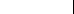 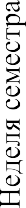 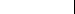 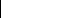 Виды		учебной	работы, включая самостоятельную работу обучающегося итрудоемкость (в часах)Виды		учебной	работы, включая самостоятельную работу обучающегося итрудоемкость (в часах)Виды		учебной	работы, включая самостоятельную работу обучающегося итрудоемкость (в часах)Виды		учебной	работы, включая самостоятельную работу обучающегося итрудоемкость (в часах)Формы текущего контроля успеваемости (по		неделям семестра) Форма промежуточно й	аттестации (посеместрам)№ п/ п 1Раздел	учебной дисциплиныЛекци иПракт. заняти яСеминар ыСамост.работа1Процессуальные основы	и организация СМЭв РФВ1--2Т.к.-	В,Т.Семестр - В ПА - зачет2Судебномедицинская танатологияВ216-18Т.к. -В,Т,ЗПА -зачет Семестр - В3Судебномедицинская травматологияВ61612Т.к.- В,З,ПА - зачет Семестр-В4Судебномедицинское освидетельствование	(экспертиза) живых лицВ-1210Т.к, В,З,ПА- зачет Семестр - В5Профессиональные правонарушения медицинских работниковВ14-4Т.к.- В,Т,ЗПА – зачет Семестр - ВВсего104846Зачёт4Итого108Результаты образованияКраткое содержание и характеристика (обязательного) порогового уровнясформированности компетенцийНомер компетенции123Общекультурные компетенции (ОК)Общекультурные компетенции (ОК)Общекультурные компетенции (ОК)Знать нормативно-правовые документы, регламентирующие профессиональную деятельность по оказанию медицинской помощи населению в военное время и в чрезвычайных ситуациях природного и техногенного характера Уметь анализировать социальнозначимые проблемы и процессы в условиях ЧС Владеть приемами и методами адекватной интерпретации общественно значимой социологической информации для использования в профессиональной и общественной деятельности в условияхЧС.способность к абстрактному мышлению, анализу, синтезу социальнозначимых проблем и процессов в чрезвычайных ситуацияхОК-1Знать способы и методы получения информации в профессиональной сфере для безопасной работы в условиях ЧС Уметь использовать творческий потенциал, проводить логический и аргументированный анализ при выполнении своих профессиональных обязанностей в условиях ЧСВладеть способами социальноговзаимодействия с сотрудниками иготовность к саморазвитию, самореализации, самообразованию, использованию творческого потенциалаОК-5Знать приемы оказания и мероприятия первой помощи, методы защиты в условиях чрезвычайных ситуаций Уметь использовать приемы оказания первой помощи, находить и принимать ответственные управленческие решения, применять способы и методы защиты в условиях чрезвычайных ситуаций Владеть приемами оказания первой помощи и методами защиты в условияхготовность использовать приемы оказания первой помощи, методы защиты в условиях чрезвычайных ситуацийОК-7Знать этические и деонтологические аспекты врачебной деятельности в общении с коллегами и пациентами, их родственниками в условиях ЧСУметь грамотно вести себя при чрезвычайных ситуациях, применяя правила подобного поведения по отношению к коллегам, среднему и младшему медицинскому персоналу, взрослым населением и подростками, их родителями и родственникамиготовность к работе в коллективе, толерантно воспринимать социальные, этнические, конфессиональные икультурные различияОК-8Результаты образованияКраткое содержание и характеристика(обязательного)	порогового	уровня сформированности компетенцийНомер компетенции123Знатьправила	рабо-Готовность к работе в коллективе, толе-ОК – 8ты в коллективе   врантно воспринимать социальные, эт-различных	видахнические, конфессиональные и куль-профессиональной итурные различиясоциальной деятель-ностиУметь работать вколлективе, толе-рантно восприниматьсоциальные, этниче-ские, конфессио-нальные и культур-ные различияв различных видах профессиональной и социальной деятель- ностиВладеть методами общения для эффек- тивной работы в коллективе, толе- рантного восприятия социальных, этниче- ских, конфессио- нальных и культур- ных различийв различных видах профессиональной и социальной деятель- ностиЗнать этические ас- пекты врачебной деятельности; деон- тологические прин- ципы врачебной дея- тельности.Способен и готов реализовать этические и деонтологические принципы в про- фессиональной деятельностиОПК-4Уметь			построить общение с коллегами в соответствии с эти- ческими и деонтоло- гическими нормами; построить		общение со средним и млад- шим	медицинским персоналом в соот- ветствии с этически- ми и деонтологиче- скими нормами; по- строить		общение		с пациентами в соот- ветствии с этически- ми и деонтологиче- скими нормами; по- строить		общение		с родственниками	па- циентов в соответст- вии с этическими и деонтологическими нормами.Владеть навыками взаимодействия с коллегами,   средним и младшим меди- цинским персоналом, взрослым населени- ем, подростками, их родителями и родст- венниками в соответ- ствии с существую- щими нормами деон- тологии.Владеть навыками взаимодействия с коллегами,   средним и младшим меди- цинским персоналом, взрослым населени- ем, подростками, их родителями и родст- венниками в соответ- ствии с существую- щими нормами деон- тологии.Знатьструктуру	и правила оформления результатов	первич- ного обследования терапевтическогобольногоГотов к ведению медицинской докумен- тацииОПК-6Уметьоформить ре- зультаты первичногообследования тера- певтического боль- ногоГотов к ведению медицинской докумен- тацииОПК-6Владеть навыками оформления	резуль- татов первичного об-следования	терапев- тического больногоЗнать основные кли- нические		симптомы и синдромы заболе- ваний		внутренних органов и механизм их	возникновения; диагностическую значимость		обще- клинических лабора- торных и инструмен- тальных методов ис- следованияСпособен и готов собирать и анализи- ровать жалобы пациента, данные его анамнеза, результаты осмотра, лабора- торных, инструментальных и иных ис- следований в целях распознавания со- стояния или установления факта нали- чия или отсутствия заболевания.ПК-5Уметь провести рас- спрос	больного (и/или) родственни- ков, установив воз- можные причины его возникновения в ти- пичных случаях; провести физическое обследование боль- ног и выявить объ- ективные признаки заболевания; соста- вить план дополни- тельного исследова- ния больного; само- стоятельно диагно- стировать основные клинические патоло- гические синдромы и обосновать этот ди- агноз; расшифровать результаты спиро- метрии; оценить ре- зультаты общего анализа крови, мочи, мокроты, кала, а также биохимическо- го анализа крови; уметь изложить ре- зультаты обследова- ния больного устно и письменноСпособен и готов собирать и анализи- ровать жалобы пациента, данные его анамнеза, результаты осмотра, лабора- торных, инструментальных и иных ис- следований в целях распознавания со- стояния или установления факта нали- чия или отсутствия заболевания.ПК-5Уметь провести рас- спрос	больного (и/или) родственни- ков, установив воз- можные причины его возникновения в ти- пичных случаях; провести физическое обследование боль- ног и выявить объ- ективные признаки заболевания; соста- вить план дополни- тельного исследова- ния больного; само- стоятельно диагно- стировать основные клинические патоло- гические синдромы и обосновать этот ди- агноз; расшифровать результаты спиро- метрии; оценить ре- зультаты общего анализа крови, мочи, мокроты, кала, а также биохимическо- го анализа крови; уметь изложить ре- зультаты обследова- ния больного устно и письменноВладеть		методами общеклинического обследования,	ин- терпретацией резуль- татов	лабораторных и инструментальных методов	диагности- ки, правильным ве- дением медицинской документации.Знать методы диаг- ностики; диагности- ческие возможности методов непосредст- венного исследова- ния терапевтическо- го профиля; совре- менные методы пер- вичного общеклини- ческого, лаборатор- ного, инструмен- тального обследова- ния больных.Способен к определению у пациента основных патологических состояний, симптомов, синдромов заболеваний.ПК-6Уметь			определить статус пациента: со- брать анамнез; про- вести опрос пациента и/или его родствен- ников; провести фи- зическое			обследова- ние	пациента;	про- вести первичное об- следование систем и органов:				эндокрин- ной,		дыхательной, сердечно-сосудистой систем, крови и кро- ветворных				органов, пищеварительной, мочевыделительной, костно-мышечной систем		и				суставов; выделить ведущийк- линический синдром и уметь обосновать его; заполнить исто- рию болезни.Способен к определению у пациента основных патологических состояний, симптомов, синдромов заболеваний.ПК-6Уметь			определить статус пациента: со- брать анамнез; про- вести опрос пациента и/или его родствен- ников; провести фи- зическое			обследова- ние	пациента;	про- вести первичное об- следование систем и органов:				эндокрин- ной,		дыхательной, сердечно-сосудистой систем, крови и кро- ветворных				органов, пищеварительной, мочевыделительной, костно-мышечной систем		и				суставов; выделить ведущийк- линический синдром и уметь обосновать его; заполнить исто- рию болезни.Владеть			методами общеклинического обследования;	ин- терпретацией резуль- татов лабораторных, инструментальных методов		диагности- ки; алгоритмом вы- явления			ведущего синдрома;				правиль- ным ведением меди- цинской	документа- ции.№Разделучебно йдисциплиныСеместрНеделя семестраВиды учебной работы, включаяВиды учебной работы, включаяВиды учебной работы, включаяВиды учебной работы, включаяФормы	текущегоп/Разделучебно йдисциплиныСеместрНеделя семестрасамостоятельную работу обу-самостоятельную работу обу-самостоятельную работу обу-самостоятельную работу обу-контроля успевае-пРазделучебно йдисциплиныСеместрНеделя семестрачающегося и трудоемкость (вчающегося и трудоемкость (вчающегося и трудоемкость (вчающегося и трудоемкость (вмости (по неделямРазделучебно йдисциплиныСеместрНеделя семестрача- сах)ча- сах)ча- сах)ча- сах)семестра)	ФормаРазделучебно йдисциплиныСеместрНеделя семестрапромежуточной ат-Разделучебно йдисциплиныСеместрНеделя семестратестации (по семе-Разделучебно йдисциплиныСеместрНеделя семестрастрам)Разделучебно йдисциплиныСеместрНеделя семестраЛекПракСеминСа-Разделучебно йдисциплиныСеместрНеделя семестра-т.а-рымосРазделучебно йдисциплиныСеместрНеделя семестрациизаня-т.Разделучебно йдисциплиныСеместрНеделя семестрациитияработаРазделучебно йдисциплиныСеместрНеделя семестратияработа1Введение в пред- мет.   Расспрос   иосмотр как мето- ды исследования.4123-2,51 нед. ВК, ТК2Методы исследо- вания дыхатель- ной системы42-6415-9,52 нед. ВК,ТК 3 нед. ВК, ТК 4нед. ВК, ТКнед. ВК, ТК. Фрагмент истории болезнинед.Контроль практических уме- ний. Тестирова- ние, собеседова- ние по СЗ3Методы исследо- вания сердечно- сосудистой сис- темы3/47-12/1-2624-157	нед.ВК, ТКнед. ВК, ТКнед. ВК, ТКнед. ВК, ТКнед. ВК, ТК.Фрагмент ис- тории болезнинед.Тестирован ие, собеседование по задачам, кон- троль практиче- ских умений1 нед. ВК, ТК2 нед. ВК, ТК.Контроль практи- ческих умений.4Методы исследо- вания пищевари- тельной системы43-6212-93		нед. ВК, ТКнед. ВК, ТКнед. Контроль практических уме- нийнед.Тестирован ие, собеседование по задачамКон- троль практиче- ских умений3		нед. ВК, ТКнед. ВК, ТКнед. Контроль практических уме- нийнед.Тестирован ие, собеседование по задачамКон- троль практиче- ских умений5.Методы исследо- вания мочевыде- лительной систе- мы58(л)23- 9(л)2626-4нед.ВК, ТКнед.. Тестирова- ние, собеседова- ние по СЗ, кон- троль практиче- ских умений6.Методы исследо- вания кроветвор- ной системы51-2(л)1-326-4нед. ВК, ТКнед. Тестирование, со- беседование по СЗ, контроль практических уме- ний7.Методы исследо- вания эндокрин- ной системы53(л)4-526-411нед.ВК, ТК12нед. Контроль практических уме- ний, тестирование, собеседование по СЗИТОГО2072-48Результаты образованияКраткое содержание и характеристика(обязательного)	порогового	уровня сформированности компетенцийНомер компетенции123ЗнатьСпособен к абстрактному мышлению,ОК-1- способы получе-анализу, синтезуния необходимойинформации осимптомах заболе-вания, мето-дахсовременной диа-гностикиУметь- анализироватьполученные дан-ныеВладеть- способами при-менения полу-ченной информа-цииЗнатьСпособен действовать в нестандартныхОК-4- способы получе-ситуациях, нести социальную и этиче-ния необходимойскую ответственность за принятые ре-информации ошениясимптомах заболе-вания, мето-дахсовременной диа-гностикиУметь- анализироватьполученные дан-ныеВладеть- способами при-менения полу-ченной информа-цииЗнатьГотов к саморазвитию, самореализации,ОК-5- способы получе-самообразованию, использованию твор-ния необходимойческого потенциалаинформации осимптомах заболе-вания, мето-дахсовременной диа-гностикиУметь- анализироватьполученные дан-ныеВладеть- способами при- менения полу- ченной информа- цииЗнатьГотов решать стандартные задачи про-ОПК-1- способы получе-фессиональной деятельности с исполь-ния необходимойзованием информационных, библиогра-информации офических ресурсов, медико-биологиче-симптомах заболе-ской терминологии, информационно-вания, мето-дахкоммуникационных технологий и уче-современной диа-том основных требований информаци-гностикиУметьонной безопасности- анализироватьполученные дан-ныеВладеть- способами при-менения полу-ченной информа-цииЗнатьГотов к коммуникации в устной и пись-ОПК-2- способы получе-менной формах на русском и иностран-ния необходимойном языках для решения задач профес-информации осимптомах заболе-сиональной деятельностивания, мето-дахсовременной диа-гностикиУметь- анализироватьполученные дан-ныеВладеть- способами при-менения полу- чен-ной информацииЗнатьСпособен и готов анализировать резуль-ОПК-5- Методы совре-таты собственной деятельности дляменной диагно-предотвращения профессиональныхстикиУметьошибок- Анализироватьрезультаты совре-менных диагно-стических меро-приятийВладеть-Применениемдифференциаль-ной диагностикиЗнатьГотов к использованию основных фи-ОПК-7- Методы совре-зико-химических, математических именной диагно-иных естественнонаучных понятий, истикиметодов при решении профессиональ-Уметь- Анализироватьных задачрезультаты совре-менных диагно-стических меро-приятийВладеть-Применениемдифференциаль-ной диагностикиЗнатьСпособность и готовность к сбору и ана-ПК-5- Клиническиелизу жалоб пациента, данных егосимптомы, вари-анамнеза, результатов осмотра, лабора-анты течения, осо-торных, инструментальных, патолого-бенности клиниче-анатомических и иных исследований вских проявлений вцелях распознавания состояния илиразличных стадияхустановления факта наличия или отсут-заболеванияУметьствия заболевания.- применить адек-ватные методы ди-агностикиВладеть- Методамиоценки степенинарушения функ-ционирования ор-ганов и системЗнатьСпособность к определению у пациентаПК-6- Клиническиеосновных патологических состояний,симптомы, вари-симптомов, синдромов заболеваний, но-анты течения, осо-зологических форм в соответствии сбенности клиниче-Международной статистической класси-ских проявлений вфикацией болезней и проблем, связан-различных стадияхзаболеванияных со здоровьем, X пересмотра.Уметь- применить адек-ватные методы ди-агностикиВладеть- Методамиоценки степенинарушения функ-ционирования ор-ганов и системп/пРаздел учебной дисциплиныСеместрНеделя семестраВиды учебной работы, включая са- мостоятельную работу обучающегося и трудоемкость (в часах)Виды учебной работы, включая са- мостоятельную работу обучающегося и трудоемкость (в часах)Виды учебной работы, включая са- мостоятельную работу обучающегося и трудоемкость (в часах)Виды учебной работы, включая са- мостоятельную работу обучающегося и трудоемкость (в часах)Формы теку- щего	кон-троля	успе- ваемости (по неделям се- местра) Форма		про- межуточной аттестации(по семест- рам)п/пРаздел учебной дисциплиныСеместрНеделя семестраЛекцииПракт.заня- тияСеми- нарыСамост- работа1Основы фи- зики излучений и принципы противолуче- вой защиты влучевой диа- гностике5-3-2В,Т,З,Р2Рентгеновский метод в луче- вой	диагно- стике. Общие и специальные методики рент- генологиче-ского исследо- вания.523-2В,Т,З,Р3Принципы и методики ради-онуклидной диагностики.523-2В,Т,З,Р4Компьютернаяи магнитно-ре- зонансная то- мографии (РКТ, МРТ) влучевой диа- гностике523-2В,Т,З,Р5Метод ульт развукового исследования в лучевой диа- гностике523-2В,Т,З,Р6Лучевая диа- гностика забо-леваний орга- нов дыхания.56-2В,Т,З,Р7Лучевая диа- гностика забо-леваний сердца и сосудов.523-3В,Т,З,Р8Лучевая диа- гностика забо- леваний орга-нов пищеваре- ния.523-3В,Т,З,Р9Лучевая диа- гностика по- вреждений и заболеваний костно-сустав-ной системы5-3-3В,Т,З,Р10Лучевая диа- гностика в уро- логии, нефро- логии, эндо-кринологии5-3-3В,Т,З,РВсегоВсегоВсегоВсего1033-24ЗачетЗачетЗачетЗачет-3Итого:	72чИтого:	72чИтого:	72чИтого:	72ч1233-27Результаты образованияКраткое содержание и характеристика (обязательного) порогового уровня форсированности компетенцийНомер компетенции123Знать:- правила и принципы профессионального врачебного поведения;способность действовать в нестандартных ситуациях, нести социальную и этическую ответственность за принятыеОК4взаимоотношения врач-пациент, врач-среда; Уметь:выстраивать и поддерживать рабочие отношения с членами коллектива; Владеть:навыками изложения самостоятельной точки зрения;навыками анализа и логического мышления;основными врачебными диагностическими мероприятиямирешенияЗнать:-морально-этические нормы правила и принципы профессионального врачебного поведения;права пациента и врача; Уметь:устанавливать контакт с ребенком, родителями (законными представителями) и лицами, осуществляющими уход за ребенком;Владеть:соблюдать врачебную тайну;соблюдать принципы врачебной этики и деонтологии;способность и готовность реализовать этические и деонтологические принципы в профессиональной деятельностиОПК4Знать:-принципы ведения типовой учетно-отчетной медицинской документации в медицинских организациях;Уметь:-заполнить историю болезни,- выписать рецепт;- оформить лист назначения; Владеть:-правилами ведения медицинской документацииготовность к ведению медицинской документацииОПК 6Знать:- этиологию, патогенез, клиническую картину, наиболее часто встречающихся заболеваний;способность к определению у пациента основных патологических состояний, симптомов, синдромовзаболеваний, нозологическихПК6современную классификацию заболеваний, МКБ;современные методы клинического, лабораторного, инструментального обследования больных (включая эндоскопические, рентгенологические методы, ультразвуковую диагностику);форм в соответствии с Международной статистической классификацией болезней и проблем, связанных со здоровьем, X пересмотра- методы оказания медицинской помощи при внезапных острых заболеваниях, обострениях хронических с явными признаками угрозы для жизни.Уметь:- получать информацию о наличии наследственных, хронических, профессиональныхзаболеваний у ближайших родственников и лиц, осуществляющих уход за ребенком;- оказывать медицинскую помощь при внезапных острых заболеваниях,состояниях, обострении хронических заболеваний с явнымипризнаками угрозы жизни пациентаВладеть:-методикой сбора и оценки данных о состоянии здоровья ближайших родственников и лиц, осуществляющих уход за ребенком(наследственные, хронические, профессиональные заболевания)- методами оказания медицинской помощи при внезапных острых заболеваниях, обострениях хронических с явными признаками угрозы для жизни.Знать:- факторы, формирующие здоровье человека (экологические, профессиональные, природно- климатические, социальные);готовность к просветительской деятельности по устранению факторов риска и формированию здоровогоПК 16принципы профилактики наиболее часто встречающихся заболеваний;-организацию профилактических мероприятий; Уметь:получать информацию о возрасте родителей и их вредных привычках,профессиональных вредностях,неблагоприятных социально-гигиенических факторах, воздействующих на ребенкаразъяснять детям, их родителям (законным представителям) и лицам,осуществляющим уход за ребенком, элементы и правила формирования здорового образа жизниВладетьМетодами получения информации о возрасте родителей и их вредных привычках,профессиональных вредностях,неблагоприятных социально-гигиенических факторахобраза жизни№ п/пРаздел	учебной дисциплиныСеместрНеделя циклаВиды учебной работы, включая самостоятельную работу обучающегося и трудоемкость (в часах)Виды учебной работы, включая самостоятельную работу обучающегося и трудоемкость (в часах)Виды учебной работы, включая самостоятельную работу обучающегося и трудоемкость (в часах)Формы текущего контроля успеваемости (по неделям семестра) Форма промежуточной аттестации (по семестрам)№ п/пРаздел	учебной дисциплиныСеместрНеделя циклалекцииразмещены в moodleПрактич. занятияСамост. работа*Р- промежуточный контроль;**Э- промежуточная аттестация1Заболевания ЖКТ61 – 3неделя4ч9ч3чР- 6 семестр;Э -7 семестр2Заболевания системы кроветворения64-5неделя4ч6ч3чР- 6 семестр;Э -7 семестр3Заболевания почек66неделя2ч3ч3чР- 6 семестр;Э -7 семестр4Заболевания органов дыхания67-8неделя4ч9ч2чР- 6 семестр;Э -7 семестр5Профессиональные болезни69-11неделя4ч9ч13чР -6 семестр;Э- 7 семестр6Заболевания сердечно- сосудистой системы, ревматические болезни71-2-неделя цикла6ч36ч87чР-7 семестр; Э 7 семестрИТОГ724 ч72ч111чПромежуточная аттестация (9ч)Результаты образованияКраткое содержание и характерист ика (обязательно го) порогового уровня сформирова нности компетенци йНомеркомпетен ции123Знать:Общепрофес сиональные компетенции (ОПК)Готовность к медицинском у применению лекарственн ых препаратов и иных веществ и их комбинаций при решении профессиона льных задачОсновные виды лекарственных средств, применяемых в терапии внутренних болезнейОбщепрофес сиональные компетенции (ОПК)Готовность к медицинском у применению лекарственн ых препаратов и иных веществ и их комбинаций при решении профессиона льных задачУметь:Общепрофес сиональные компетенции (ОПК)Готовность к медицинском у применению лекарственн ых препаратов и иных веществ и их комбинаций при решении профессиона льных задачНазначить соответствующую лекарственную терапию согласно диагнозуОбщепрофес сиональные компетенции (ОПК)Готовность к медицинском у применению лекарственн ых препаратов и иных веществ и их комбинаций при решении профессиона льных задачВладеть:Общепрофес сиональные компетенции (ОПК)Готовность к медицинском у применению лекарственн ых препаратов и иных веществ и их комбинаций при решении профессиона льных задачОПК-8Методами назначения соответствующей лекарственной терапии, а также комбинации лекарственных средствОбщепрофес сиональные компетенции (ОПК)Готовность к медицинском у применению лекарственн ых препаратов и иных веществ и их комбинаций при решении профессиона льных задачЗнать:Порядки оказания и стандарты медицинской помощи, применяемые в терапииПрофессиона льные компетенции(ПК)ПК-6Методы лабораторных и инструментальных исследований для оценки состояния здоровья, основные показания к проведению исследований и интерпретация результатовПричины, механизмы развития и проявления типовых патологических процессов, лежащих в основе различных заболеваний внутренних органовЭтиология, патогенез и патоморфология, клиническая картина, дифференциальная диагностика, особенности течения, осложнения и исходы наиболее распространенных заболеваний внутренних органовМетодика сбора жалоб и анамнеза у пациентов, их родственников, законных представителей, окружающих их лиц Методика физикального обследования пациентовМеждународная статистическая классификация болезней и проблем, связанных со здоровьем.Уметь:Осуществлять сбор анамнеза заболевания и анализировать полученную информацию от пациентов (их родственников, законных представителей, окружающих их лиц) с заболеваниями и/или состояниями, в том числе, требующими оказания неотложной или экстренной медицинской помощиПроводить физикальное обследование пациентов и интерпретировать результатыИнтерпретировать результаты первичного/повторного осмотра пациентовОбосновывать необходимость и объем лабораторного обследованияОбосновывать необходимость и объем инструментального обследованияОбосновывать необходимость направления на консультацию к врачам-специалистамАнализировать полученные результаты обследования, при необходимости обосновать и планировать объем дополнительных исследованийИнтерпретировать результаты сбора информации о заболевании Интерпретировать данные, полученные при лабораторном обследовании пациентовИнтерпретировать данные, полученные при инструментальном обследовании пациентовИнтерпретировать данные, полученные при консультации пациентов врачами-специалистамиПроводить дифференциальную диагностику заболеваний в клинике внутренних болезнейВладеть:Получение информации (жалобы, анамнез, анализ медицинской документации) от пациентов (их родственников, законных представителей, окружающих их лиц) с заболеваниями и/или состояниями, требующими оказания неотложной или экстренной медицинской помощиПервичный осмотр пациентов Повторный осмотр пациентовСпособность к определению у пациента основных патологическ их состояний, симптомов, синдромов заболеваний, нозологическ их форм в соответствии с Международ ной статистическ ой классификац ией болезней и проблем, связанных со здоровьем, Χ пересмотра.Направление пациентов на лабораторное обследование по показаниямНаправление пациентов на инструментальное обследование по показаниямНаправление пациентов на консультацию к врачам- специалистам по показаниямНаправление пациентов на госпитализациюЗнать:Современные методы медикаментозного лечения болезней и состояний у пациентовМеханизм действия лекарственных препаратов, медицинские показания и противопоказания к их применению; осложнения, вызванные их применениемСовременные методы немедикаментозной терапии основных болезней и состояний у пациентов в соответствии с порядками оказания медицинской помощи и стандартами медицинской помощиМеханизм действия немедикаментозной терапии; медицинские показания и противопоказания к ее назначению; побочные эффекты, осложнения, вызванные ее применениемУметь:Профессиона льные компетенции (ПК)Составлять план лечения болезней и состояний, с учетом возраста пациента, диагноза и клинической картины заболеванияНазначать медикаментозное лечение лекарственными препаратами для медицинского применения с учетом перечня жизненно необходимых и важнейших лекарственных препаратов важнейших лекарственных препаратов, и программ дополнительного лекарственного обеспечения, а также с учетом возраста, диагноза и клинической картины болезниНазначать немедикаментозное лечение с учетом возраста, диагноза и клинической картины болезниВладеть:Способность к определению тактики ведения пациентов	с различными нозологическ ими формамиПК- 8-Разработка плана и лечение заболеваний или состояний с учетом возраста, диагноза и клинической картины Назначение медикаментозного лечения лекарственными препаратами для медицинского применения с учетом перечня жизненно необходимых и важнейших лекарственныхпрепаратов важнейших лекарственных препаратов, и программ дополнительного лекарственного обеспечения, а также возраста, диагноза и клинической картины болезниНазначение немедикаментозного лечения с учетом возраста, диагнозаЗнать:ПрофессионаПорядки оказания и стандарты медицинской помощи, применяемые в терапиильные компетенции (ПК)ПК-11Методы лабораторных и инструментальных исследований для оценки состояния здоровья, основные показания к проведению исследований и интерпретация результатовМетодика сбора жалоб и анамнеза у пациентов, их родственников, законных представителей, окружающих их лиц Методика физикального обследования пациентовКлинические признаки внезапного прекращения кровообращения и/или дыханияПравила проведения базовой сердечно-легочной реанимации Принципы действия приборов для наружной электроимпульсной терапии (дефибрилляции)Правила выполнения наружной электроимпульсной терапии (дефибрилляции) при внезапном прекращении кровообращения и/или дыханияУметь:Выявлять клинические признаки внезапного прекращения кровообращения и дыханияОпределять экстренность и очередность объема, содержания и последовательности диагностических мероприятий Определять показания к вызову бригад скорой медицинсктой помощи, в том числе специализированныхПользоваться медицинской аппаратурой, которая входит в перечень оснащения кабинета участкового терапевта, в соответствии с порядком оказания медицинской помощи Владеть:Оценка состояния пациента, требующего оказания неотложной помощиРаспознавание внезапного прекращения кровообращения и/или дыханияОказание скорой медицинской помощи в экстренной форме при внезапном прекращении кровообращения и/или дыханияГотовность к участию		в оказании скорой медицинской помощи	при состояниях, требующих срочного медицинског о вмешательст ва№ п/п1Раздел учебной дисциплиныСеместрНеделя семестраВиды учебной работы, включая самостоятельную работу обучающегося и трудоемкость (в часах)Виды учебной работы, включая самостоятельную работу обучающегося и трудоемкость (в часах)Виды учебной работы, включая самостоятельную работу обучающегося и трудоемкость (в часах)Виды учебной работы, включая самостоятельную работу обучающегося и трудоемкость (в часах)Формы текущего контроля успеваемости (по	неделям семестра) Форма промежуточной аттестации (по семестрам)№ п/п1Раздел учебной дисциплиныСеместрНеделя семестраЛекцииПракт. занятияСеминарыСамост. работаФормы текущего контроля успеваемости (по	неделям семестра) Форма промежуточной аттестации (по семестрам)1Болезни органов дыхания825-10ТК (8)2Болезни кровообращения821515ТК (8)3Болезни органов пищеварения82512ТК (8)4Болезни почек82515ТК (8)5Болезни системы крови82513ТК (8)6Болезни суставов	и соединительной ткани821013ТК (8)Итого:1245-78ПК (8)Экзамен89Всего часов144 (4Z)144 (4Z)144 (4Z)144 (4Z)Результаты образования1Знать: принципы сбора и анализа информации, составления обзора литературы; принципы подготовки и проведения презентацииУметь: проводить логический и аргументированный анализ; проводить обзор литературы по определенной тематике; создавать и проводить презентацию; обмениваться информацией и профессиональными знаниями устно и письменноВладеть: приемами и навыком составления обзоров литературы, презентаций, публичныхвыступлений, навыками логического построения публичной речи (сообщения, доклады)Знать: клинико-фармакологическую характеристику основных групп лекарственных препаратов и рациональный выбор конкретных лекарственных средств при лечении основных патологических синдромов заболеваний и неотложных состояний у пациентов; особенности дозирования лекарственных средств с учётом хронобиологии и хронофармакологии при различной патологии, у новорожденных детей, в период беременности и лактации, в зависимости от функционального состояния организма пациента, наличия вредных привычек (курение, алкоголизм, наркомания), фено– и генотипа метаболических путей и с учётом взаимодействия лекарственных средств; взаимосвязь фармакокинетики, фармакодинамики, клинической эффективности и безопасности лекарственных средств у пациентов с различной степенью поражения основных функциональных систем; методы оценки клинической эффективности и безопасности применения основных групп лекарственных средств, применяемых при наиболее распространенных и социально значимых заболеваниях; основные нежелательные лекарственные реакции (НЛР) наиболее распространенных лекарственных средств, их выявление, классификацию и регистрацию; способы профилактики и коррекции НЛР; типы взаимодействия лекарственных средств;клинико-фармакологическую характеристику лекарственных препаратов, применяемых для этиотропной, патогенетической и симптоматической терапии COVID-19, рациональное применение лекарственных средств для антибактериальной терапии при наличии признаков бактериальной инфекции на фоне COVID-19Уметь: выбирать эффективные, безопасные лекарственные средства в соответствии с клиническим диагнозом на основе стандартов фармакотерапии, перечня ЖНВЛС, формулярной системы с учётом их фармакокинетики, фармакодинамики, нежелательных лекарственных реакций, взаимодействия с другими лекарственными средствами, индивидуальной чувствительности, функционального состояния организма (беременность, лактация, неонатальный, ранний детский, подростковый возраст), опираясь на результаты рандомизированных контролируемых фармакоэкономических и фармакоэпидемиологических исследований; рассчитывать нагрузочную и поддерживающую дозулекарственного средства;рассчитывать дозы лекарственных средств для пациентов с хронической почечной недостаточностью, нарушениями функции печени; выбирать лекарственную форму препарата, дозу, путь, кратность и длительность введения, определять оптимальный режим дозирования для конкретного больного; разрабатывать программу контроля эффективности и безопасности назначаемых лекарственных средств, выбирая необходимый комплекс рутинных (опрос, осмотр) и специальных лабораторных и функциональных методов исследования, в том числе терапевтический лекарственный мониторинг и исследование показателей качества жизни; интерпретировать полученные данные; выбирать методы адекватного контроля эффективности и безопасности лечения и предсказывать риск развития НЛР; выявлять, классифицировать, регистрировать НЛР при назначении наиболее распространенных лекарственных средств и предлагать способы их профилактики и коррекции; заполнять документы по уведомлению о развитии нежелательных лекарственных реакций; прогнозировать и оценивать нежелательные лекарственные реакции, знать порядок их регистрации;определять принадлежность лекарственных препаратов, применяемых для этиотропной, патогенетической и симптоматической терапии COVID-19, лекарственных средств для антибактериальной терапии при осложнённых формах инфекции на фоне COVID-19 Владеть: навыком выбора конкретного лекарственного средства на основе инструкции помедицинскому применению лекарственных средств, типовой клинико-фармакологической статьиГосударственного реестра лекарственных средств, перечня ЖНВЛС, стандартов диагностики и лечения заболеваний, Федерального руководства по использованию лекарственных средств (формулярной системы) с учётом индивидуальной фармакодинамики и фармакокинетики, известных НЛР, возможного взаимодействия при сопутствующем назначении других лекарственных средств; навыком выбора лекарственной формы, дозы и пути введения препаратов, схемы дозирования (кратность, зависимость от приёма пищи и других лекарственных средств) препаратов как при монотерапии, так и при проведении комбинированного назначения лекарственных средств; навыком выписывания рецептов, заполнения извещения о развитии нежелательных лекарственных реакций; навыком рационального выбора лекарственных препаратов, применяемых для этиотропной, патогенетической и симптоматической терапии COVID-19, лекарственных средств для антибактериальной терапии при осложнённых формах инфекции на фоне COVID-19Знать: принципы рационального выбора лекарственной терапии при различной патологии у новорожденных, лиц детского и подросткового возраста в зависимости от функционального состояния органов элиминации, с учётом взаимодействия лекарственных средств; правила хранениялекарственных препаратовУметь: оценить необходимость проведения лекарственной терапии, выбрать рациональную терапию с учетом возраста, пола, характера течения заболевания, сопутствующих состояний и заболеваний, совместно принимаемых лекарств; оценить возможный риск развития побочных действий ЛП; оценить правильность хранения ЛПВладеть: навыком рационального выбора средства фармакотерапии с учетом возраста, пола, характера течения заболевания, сопутствующих состояний и заболеваний, совместно принимаемых лекарств; навыком оценки риска побочных реакций на фармакотерапию; навыком оценкиправильности хранения ЛП№ п/п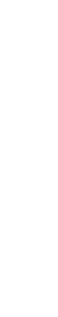 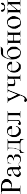 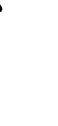 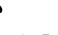 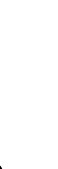 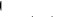 Тема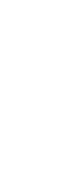 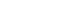 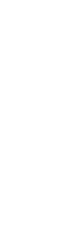 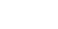 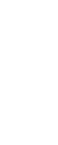 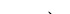 Виды учебной работы, включая самостоятельную работу обучающегося итрудоемкость (в часах)Виды учебной работы, включая самостоятельную работу обучающегося итрудоемкость (в часах)Виды учебной работы, включая самостоятельную работу обучающегося итрудоемкость (в часах)Форма текущего контроля успеваемости (по неделям семестра) Форма промежуточной аттестации (по семестрам) Виды контроля (ВК- входной, ТК-текущий,ПК-промежуточный, сайт Moodle)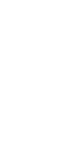 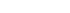 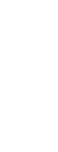 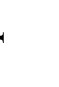 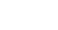 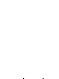 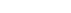 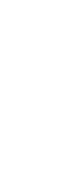 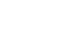 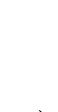 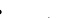 1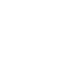 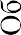 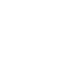 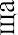 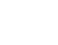 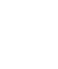 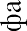 Общие вопросыклинической фармакологии.12243,5ВК, ТК (собеседование по темезанятия, письменный тест, решение ситуационных задач)3Клиническая фармакология антибиотиков других групп. Антибактериальная терапия при бактериальной инфекции на фоне СOVID-19.Экспертиза фармакотерапии (часть-2).12143,5ВК, ТК (собеседование по теме занятия, письменный тест, решение ситуационных задач, оценка освоения практических навыков, учебно- исследовательская работа(экспертиза истории болезни по вопросам рациональности применения лекарственныхсредств с оформлением заключения)), часть-2.4Клиническая фармакология противовирусных, противогрибковых, противопаразитарных средств. Этиотропнаятерапия COVID-19.12–44ВК, ТК (собеседование по теме занятия, письменный тест, решение ситуационных задач, оценка освоения практических навыков)5Клиническая фармакология ЛС, используемых при бронхообструктивных заболеваниях.Клиническая фармакология Н1гистаминоблокаторов.12–43,5ВК, ТК (собеседование по теме занятия, письменный тест, решение ситуационных задач, оценка освоения практических навыков)6Клиническая фармакология стероидных и нестероидных противовоспалительных средств. Симптоматическая терапия COVID- 19.Контрольная работа №1 по темам «Общие вопросы клинической фармакологии.Клиническая фармакология противомикробных, противогрибковых, противовирусных, противопаразитарных препаратов. Клиническая фармакология стероидных и нестероидных противовоспалительных средств, лекарственных средств, применяемых в пульмонологии, используемых для леченияаллергических реакций».12243,5ВК, ТК (собеседование по теме занятия, письменный тест, решение ситуационных задач, оценка освоения практических навыков)ПК (оценка полученных знаний, умений и навыков по изученным темам: контрольные вопросы, классификатор, практические навыки, выписывание рецептов, решение клинических (ситуационных) задач)3Клиническая фармакология антибиотиков других групп. Антибактериальная терапия при бактериальной инфекции на фоне СOVID-19.Экспертиза фармакотерапии (часть-2).12143,5ВК, ТК (собеседование по теме занятия, письменный тест, решение ситуационных задач, оценка освоения практических навыков, учебно- исследовательская работа(экспертиза истории болезни по вопросам рациональности применения лекарственных средствс оформлением заключения)), часть-2.4Клиническая фармакология противовирусных, противогрибковых, противопаразитарныхсредств. Этиотропная терапия COVID-19.12–44ВК, ТК (собеседование по теме занятия, письменный тест, решение ситуационных задач, оценка освоенияпрактических навыков)5Клиническая фармакология ЛС, используемых при бронхообструктивных заболеваниях.Клиническая фармакология Н1гистаминоблокаторов.12–43,5ВК, ТК (собеседование по теме занятия, письменный тест, решение ситуационных задач, оценка освоения практических навыков)6Клиническая фармакология стероидных и нестероидных противовоспалительных12243,5ВК, ТК (собеседование по теме занятия, письменный тест, решение ситуационных задач, оценка освоения практических навыков)средств. Симптоматическая терапия COVID- 19.Контрольная работа №1 по темам «Общие вопросы клинической фармакологии.Клиническая фармакология противомикробных, противогрибковых, противовирусных, противопаразитарных препаратов. Клиническая фармакология стероидных и нестероидных противовоспалительных средств, лекарственных средств, применяемых в пульмонологии, используемых для леченияаллергических реакций».ПК (оценка полученных знаний, умений и навыков по изученным темам: контрольные вопросы, классификатор, практические навыки, выписывание рецептов, решение клинических (ситуационных) задач)7Клиническая фармакология ЛС, используемых при терапии заболеванийорганов пищеварения.12_44ВК, ТК (собеседование по теме занятия, письменный тест, решение ситуационных задач, оценка освоения практических навыков)8Клиническая фармакологияантигипертензивных, антиаритмических средств.12243,5ВК, ТК (собеседование по теме занятия, письменный тест, решение ситуационных задач, оценка освоения практических навыков)9Клиническая фармакология	сердечных гликозидов и диуретиков.Защита экспертизы фармакотерапии.12–43,5ВК, ТК (собеседование по теме занятия, письменный тест, решение ситуационных задач, оценка освоения практических навыков)Анализ фармакотерапии (заключение экспертизы истории болезни по вопросам рациональности применения лекарственных средств)10Клинико-фармакологическая характеристикаЛС,12244ВК, ТК (собеседование по теме занятия, письменныйприменяемых   при	нарушениях	гемостаза.Клиническая фармакология препаратов железа.тест, решение ситуационных задач, оценка освоения практических навыков)Патогенетическая терапия COVID-19.11Клиническая фармакология лекарственных средств, действующих на ЦНС. Контрольная работа №2 по разделам«Клиническая фармакология лекарственныхсредств, применяемых в кардиологии, действующих на гемостаз, заболеваний органов пищеварения, препаратов железа исредств действующих на ЦНС».1243,5ВК, ТК (собеседование по теме занятия, письменный тест, решение ситуационных задач, оценка освоения практических навыков)ПК (оценка полученных знаний, умений и навыков по изученным темам: контрольные вопросы, классификатор, практические навыки, выписывание рецептов, решение клинических (ситуационных) задач)12Клиническая фармакология препаратов инсулина. Витамины. Препараты для лечения заболеваний щитовидной железы.Итоговое занятие: оценка знаний по фармакотерапевтическим группам лекарственных препаратов, практические навыки (задачи, рецепты), оценка Moodle.12–45,5ВК, ТК (собеседование по теме занятия, письменный тест, решение ситуационных задач, оценка освоения практических навыков и фармакотерапевтических групп лекарственных препаратов (классификатор), учебноисследовательская работа (защита экспертизы фармакотерапии))ПК (классификатор, практические навыки,выписывание рецептов, решение клинических (ситуационных) задач) Оценка Moodle.ВсегоВсегоВсего104846ЗачетЗачетЗачет4Собеседование по контрольным вопросам, оценка знаний фармакотерапевтических групп, оценка освоения практических навыков, выписываниярецептов, решение клинических задач.Итого 108 часовИтого 108 часовИтого 108 часов104850ОПК-4- способностью и готовностью реализовать этические и деонтологические принципы в профессиональной деятельностиОПК-6- готовностью к ведению медицинской документацииОПК-8- готовностью к медицинскому применению лекарственных препаратов и иных веществ и их комбинаций при решении профессиональных задачОПК-10- готовностью к обеспечению организации ухода за больными и оказанию первичной доврачебной медико-санитарной помощиПК-5- готовностью к сбору и анализу жалоб пациента, данных его анамнеза, результатов осмотра, лабораторных, инструментальных, патологоанатомических и иных исследований в целях распознавания состоянияили установления факта наличия или отсутствия заболеванияПК-6- способностью к определению у пациента основных патологических состояний, симптомов, синдромов заболеваний, нозологических форм в соответствии с Международной статистической классификацией болезней и проблем, связанных со здоровьем - X пересмотра, принятой 43-й Всемирной Ассамблеей Здравоохранения, г. Женева, 1989г.ПК-9- готовностью к ведению и лечению пациентов с различными нозологическими формами в амбулаторных условиях и условиях дневного стационараПК-13- готовностью к участию в оказании медицинской помощи при чрезвычайных ситуациях, в том числе участие в медицинской эвакуацииРезультаты образованияКраткое содержание и характеристика (обязательного) порогового уровнясформированности компетенцийНомер компетен ции123Знать:- этические и деонтологические принципы врачебной деятельности в общении с коллегами, средним имладшим медицинским персоналом,- способностью и гот реализовать этиче деонтологические пр профессиональной деятельности(ОПК-4)взрослым населением и подростками, ихродителями и родственниками Уметь: -применить этические и деонтологическиеаспекты врачебной деятельности вобщении с коллегами, средним имладшим медицинским персоналом,взрослым населением и подростками, ихродителями и родственниками Владеть:-	этическими и деонтологическимиаспектами врачебной	деятельности вобщении	с коллегами,средним и младшим медицинскимперсоналом, взрослым	населением иподростками,	их	родителями иродственникамиЗнать:-		готовностью	к	ведению медицинской документации(ОПК-6)-	правила	ведения-		готовностью	к	ведению медицинской документацииутвержденной-		готовностью	к	ведению медицинской документациимедицинской документации Уметь:-		готовностью	к	ведению медицинской документации-	вести утвержденную медицинскую-		готовностью	к	ведению медицинской документациидокументацию Владеть:-		готовностью	к	ведению медицинской документации-	ведением	утвержденной медицинской документации-		готовностью	к	ведению медицинской документацииЗнать:лекарственные	препараты, используемые	при		решении профессиональных задач Уметь:применить лекарственные препараты и иные вещества и их комбинации при решении профессиональных задач Владеть:алгоритмом	назначения лекарственных препаратов и иных веществ и их	комбинаций при		решении профессиональных задач.- готовностью к медицинскому применению лекарственных препаратов и иных веществ и их комбинаций при решении профессиональных задач(ОПК-8)Знать:принципы	организации ухода за больными; - методы оказания первичной доврачебной медико-санитарной помощи Уметь:организовать уход за больными;провести	первичную доврачебную медико- санитарнуюпомощь Владеть:методами организации ухода за больными; - методами по оказанию первичной доврачебной медико-санитарной помощи.- готовностью к обеспечению организации ухода за больными и оказанию первичной доврачебной медико-санитарной помощи(ОПК-10)Знать:этиологию, патогенез и меры профилактики наиболее часто встречающихся инфекционных заболеваний;современные методы клинического, лабораторного, инструментального обследования инфекционных больных;ведение типовой учетно-отчетной медицинской документации в медицинских организациях. Уметь:определить статус пациента: собрать анамнез, провести опрос пациента и/или его родственников, провести физикальное обследование пациента (осмотр, пальпация, аускультация, измерение артериального давления, определение свойств артериального пульса и т.п.);провести	первичное обследование систем и органов:нервной, эндокринной, иммунной, дыхательной,	сердечно-сосудистой, крови и кроветворных органов, пищеварительной,	мочевыделительной, репродуктивной,	костно-мышечной	и суставов, глаза, уха, горла, носа;заполнять историю болезни. Владеть:методами	общеклинического обследования; - интерпретацией результатов лабораторных, инструментальных методов диагностики;- готовностью к сбору и анализу жалоб пациента, данных его анамнеза, результатов осмотра, лабораторных, инструментальных, патолого-анатомических и иных исследований в целях распознавания состояния или установления факта наличия или отсутствия заболевания(ПК-5)-	правильным ведением медицинской документации.Знать:современную	классификацию инфекционных заболеваний;методы диагностики, диагностические возможности методов непосредственного исследования больного инфекционного профиля;основные	методы лабораторной иинструментальной диагностики, применяемые в инфектологии (показания к применению, теоретические основы метода, трактовка результатов). Уметь:сформулировать клинический диагноз;разработать план действий, с учетом протекания болезни и ее лечения.Владеть:алгоритмом развернутого клинического диагноза;основными врачебнымидиагностическими мероприятиями.- способностью к определению у пациента основных патологических состояний, симптомов, синдромовзаболеваний, нозологических форм в соответствии с Международной статистической классификацией болезней и проблем, связанных со здоровьем, X пересмотра(ПК-6)Знать:показания	к	госпитализации инфекционного больного;основные принципы лечения инфекционных болезней и реабилитации больных;методы	лечения		и показания		к	ихприменению;показания к амбулаторному лечению инфекционного больного. Уметь:оценить	состояние	пациента дляпринятия решения о необходимости оказания ему медицинской помощи;подобрать	индивидуальный	вид оказания помощи для лечения пациента в соответствии с	ситуацией:	первичная помощь, госпитализация;применять	различные	способы введения лекарственных препаратов;сформулировать показания к избранному методу лечения с учетом этиотропных и патогенетических средств;определить путь введения, режим и дозу лекарственных препаратов, оценить эффективность и безопасность проводимого лечения;выписать рецепт. Владеть:алгоритмом выбора медикаментозной и немедикаментозной терапии больным с- готовностью к ведению лечениюи пациентов с различными нозологическими формами	вамбулаторных условиях и условиях дневного стационара(ПК-9)инфекционными заболеваниями.Знать:методы	проведения неотложных мероприятий;специфическую	и неспецифическую профилактикуинфекционных болезней;транспортировку инфекционного больного в стационар:	правила изоляциипри госпитализации больных, санитарногигиенические требования к	устройству,организации работы и режиму инфекционных больниц, отделений, боксов;особенности организации работы с больными ВИЧ-инфекцией. Уметь:оказывать первую помощь при неотложных состояниях, первую врачебную помощь пострадавшим в очагах поражения в чрезвычайных ситуациях. Владеть:основными врачебными диагностическими и лечебными мероприятиями по оказанию первой врачебнойпомощи при неотложных и угрожающих жизнисостояниях.- готовностью к участию в оказании медицинской помощи при чрезвычайных ситуациях, в том числе участие в медицинской эвакуации(ПК-13)№ п/ пРаздел учебной дисциплины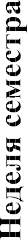 Виды учебной работы, включая самостоятельнуюработу обучающегося и трудоемкость (в часах)Виды учебной работы, включая самостоятельнуюработу обучающегося и трудоемкость (в часах)Виды учебной работы, включая самостоятельнуюработу обучающегося и трудоемкость (в часах)Виды учебной работы, включая самостоятельнуюработу обучающегося и трудоемкость (в часах)Формы текущего контроля успеваемости (по неделям семестра)Формапромежуточной аттестации (по семестрам)№ п/ пРаздел учебной дисциплиныЛекцииПракт. занятияСеми нарыСамост. работа1.Раздел №1:введение в инфектологи юкишечные инфекции -рожа, бешенство, клещевые инфекции,грипп, ОРВИ9420-25Опрос ТестированиеКлинический	разбор больногоРешение	ситуационных задачПромежуточный	контроль (рейтинговый раздел) Промежуточная аттестация–экзамен: (собеседованиепо экзаменационным вопросам,	решение ситуационных задач,интерпретациялабораторных исследований) – 9 семестр Написание истории болезни(9 семестр)2.Раздел №2: - вирусные гепатиты, лептоспироз - ВИЧинфекция, герпетическа я инфекция; - зоонозы, геморрагическая лихорадка с почечным синдромом, крымская и омская.9415-25Опрос ТестированиеКлинический	разборбольногоРешение	ситуационных задачПромежуточный	контроль (рейтинговый раздел) Промежуточная аттестация– экзамен:(собеседованиепо экзаменационным вопросам,	решение ситуационных задач, интерпретация лабораторныхисследований) – 9 семестр3.Раздел №3: - протозоозы - менингиты, особенности детских инфекций, дифференци альная диагностика ангин.9410-26Опрос ТестированиеКлинический	разбор больногоРешение	ситуационных задачПромежуточный	контроль (рейтинговый раздел) Промежуточная аттестация– экзамен:(собеседованиепо экзаменационным вопросам,	решение ситуационных задач, интерпретация лабораторныхисследований) – 9 семестр.ИТОГО: 144 ч.ИТОГО: 144 ч.ИТОГО: 144 ч.ИТОГО: 144 ч.124876ИТОГО: 144 ч.ИТОГО: 144 ч.ИТОГО: 144 ч.ИТОГО: 144 ч.Экзамен: 9 ч.Экзамен: 9 ч.Экзамен: 9 ч.Экзамен: 9 ч.ОПК – 1Способность решать стандартные задачи профессиональной деятельности с использованием информационных, библиографических ресурсов, медикобиологической терминологии, информационно-коммуникационных технологий и учетом основных требований информационной безопасностиОПК – 4Способность и готовность реализовать этические и деонтологические принципы в своей профессиональной деятельностиОПК – 6Способность к ведению медицинской документацииОПК – 8Готовность к медицинскому применению лекарственных препаратов и иных веществ и их комбинаций при решении профессиональных задачПК – 1Способность и готовность к осуществлению комплекса мероприятий, направленных на сохранение и укрепление здоровья и включающих в себя формирование здорового образа жизни, предупреждение возникновения и распространения заболеваний, их раннюю диагностику, выявление причин и условий их возникновения и развития, а также направленных на устранение вредного влияния на здоровье человека факторов среды его обитанияПК – 5Готовность к сбору и анализу жалоб пациента, данных его анамнеза, результатов осмотра, лабораторных, инструментальных, патолого-анатомических и иных исследований с целью распознавания состояния или установления факта наличия или отсутствия заболеванияПК – 8Способность к ведению и лечению пациентов с различными нозологическими формамиПК – 9Способность к ведению и лечению пациентов с различными нозологическими формами в амбулаторных условиях и в условиях дневного стационараПК – 11Способность к участию в оказании скорой медицинской помощи при состояниях, требующих срочного медицинского вмешательстваПК – 14Готовность к определению необходимости применения природных лечебных факторов, лекарственной, немедикаментозной терапии и других методов у пациентов, нуждающихся в медицинской реабилитации и санаторно-курортном леченииПК-16Готовность к просветительской деятельности по устранению факторов риска и формированию навыков здорового образа жизниРезультаты ОбразованияКраткое	содержание	и характеристика (обязательного) порогового	уровня сформированности компетенцийНомер компетенции123Знать-Этиологию	и	патогенезОбщепрофессиональные компетенции Способность решать стандартные задачи профессиональной деятельности с использованием информационных, библиографических ресурсов, медико-биологической терминологии,ОПК-1туберкулёза	у	детей,	клиническуюОбщепрофессиональные компетенции Способность решать стандартные задачи профессиональной деятельности с использованием информационных, библиографических ресурсов, медико-биологической терминологии,симптоматику	туберкулёза	с	учетомОбщепрофессиональные компетенции Способность решать стандартные задачи профессиональной деятельности с использованием информационных, библиографических ресурсов, медико-биологической терминологии,возраста ребенка и исходного состоянияОбщепрофессиональные компетенции Способность решать стандартные задачи профессиональной деятельности с использованием информационных, библиографических ресурсов, медико-биологической терминологии,здоровьяОбщепрофессиональные компетенции Способность решать стандартные задачи профессиональной деятельности с использованием информационных, библиографических ресурсов, медико-биологической терминологии,Уметь- направить детей наОбщепрофессиональные компетенции Способность решать стандартные задачи профессиональной деятельности с использованием информационных, библиографических ресурсов, медико-биологической терминологии,консультацию к врачам-специалистам (физиатру) в соответствии с действующими клиническими рекомендациямиОбщепрофессиональные компетенции Способность решать стандартные задачи профессиональной деятельности с использованием информационных, библиографических ресурсов, медико-биологической терминологии,Направление детей на госпитализацию в соответствии с действующими клиническими рекомендациями при подозрении на туберкулёз -оценить состояние пациента для принятия решения о необходимости оказания ему медицинской помощинаметить объем дополнительных исследований в соответствии с прогнозом болезни, для уточнения диагноза туберкулёза и получения достоверногоВладеть - интерпретацией результатовинформационнокоммуникационных технологий и учетом основных требований	информационной безопасностилабораторных,инструментальных методов диагностикиЗнать: основы законодательства РФ, федеральных законов и нормативных правовых актов в сфере здравоохранение и охраны здоровья граждан Российской Федерации.Уметь: осуществлять свою деятельность с учетом принятых в обществе правовых норм, соблюдать законы и нормативные правовые акты по работе с конфиденциальной информацией, сохранять врачебную тайну.Владеть: принципами врачебной деонтологии и медицинской этики; информирования пациентов их родителей в соответствии с требованиями правил "информированного согласия"Способность и готовность реализовать этические и деонтологические принципы в своей профессиональной деятельностиОПК – 4Знать- ведение типовой учетно- отчетной медицинской документации в противотуберкулёзном учреждении Уметь - оформлять медицинскую документацию, используемую в противотуберкулёзном учреждении; Владеть - методами ведения медицинской учетно- отчетной документации, используемой в противотуберкулёзном учрежденииСпособность к ведению медицинской документацииОПК-6Знать-современные методы медикаментозной			терапии туберкулёза - Методы проведения санитарнопросветительной работы с детьми, их родителями (законным представителям)	и		лицами, осуществляющими		уход	заребенком,	по	вопросам использованияГотовность к медицинскому применению лекарственных препаратов и иных веществ и их комбинаций при решении профессиональных задачОПК-8медикаментозной и немедикаментозной терапии туберкулёзаУметь –составлять план лечениятуберкулёза и состояний ребенка с учетом его возраста, диагноза и клинической картины заболевания в соответствии с действующими клиническими рекомендациями, Анализировать действие лекарственных препаратов по совокупности их фармакологического воздействия наорганизм в зависимости от возраста ребенкаВладеть-современными методами медикаментозного лечения больного туберкулёзомЗнать- медико-социальных факторы среды, их роль в развитии туберкулёза у детей и подростковгруппы риска по развитию туберкулёза принципы применения специфической и неспецифической профилактики туберкулёза у детей,национальныйкалендарь профилактических прививок с учетом возраста ребенка и его состояния здоровья (вакцина БЦЖ и БЦЖ - М)Медицинские показания и противопоказания к применению вакцин, возможные реакции и осложнения при применении вакцин. - Правила проведения санитарно- противоэпидемических (профилактических) мероприятий в случае возникновения очага туберкулёза.- Формы и методы санитарно-Профессиональные компетенцииСпособность и готовность к осуществлению комплекса мероприятий, направленных на сохранение и укрепление здоровья и включающих в себя формирование здорового образа жизни, предупреждение возникновения и распространения заболеваний, их раннюю диагностику, выявление причин и условий их возникновения и развития, а также направленных на устранение вредного влияния на здоровье человека факторов среды его обитанияПК-1-просветительной работы среди детей, их родителей (законных представителей), лиц, осуществляющих уход за ребенком, по формированию элементов здорового образа жизни с учетом возраста ребенкаУметь - проводить санитарно-просветительную работу среди детей, их родителей (законных представителей) и лиц, осуществляющих уход за ребенком, по формированию навыков здорового образа жизни- Направление детей на госпитализацию в соответствии с действующимиклиническими рекомендациями при подозрении на туберкулёзВладеть - методикой сбора анамнеза с целью определенияпринадлежности пациента к группе риска по развитию туберкулёза;- методикой оценки состояния здоровьядетского населенияЗнать-методика сбора и оценки анамнезаГотовность к сбору и анализу жалоб пациента, данных его анамнеза, результатов осмотра, лабораторных, инструментальных, патологоанатомических и иных исследований с целью распознавания состояния или установления факта наличия или отсутствия заболеванияПК-5болезни	(жалобы,	сроки	началаГотовность к сбору и анализу жалоб пациента, данных его анамнеза, результатов осмотра, лабораторных, инструментальных, патологоанатомических и иных исследований с целью распознавания состояния или установления факта наличия или отсутствия заболеваниязаболевания, сроки первого и повторногообращения, проведенная терапия) A/01.7Готовность к сбору и анализу жалоб пациента, данных его анамнеза, результатов осмотра, лабораторных, инструментальных, патологоанатомических и иных исследований с целью распознавания состояния или установления факта наличия или отсутствия заболеванияОсобенности диагностики иГотовность к сбору и анализу жалоб пациента, данных его анамнеза, результатов осмотра, лабораторных, инструментальных, патологоанатомических и иных исследований с целью распознавания состояния или установления факта наличия или отсутствия заболеванияклинического течения туберкулёза уГотовность к сбору и анализу жалоб пациента, данных его анамнеза, результатов осмотра, лабораторных, инструментальных, патологоанатомических и иных исследований с целью распознавания состояния или установления факта наличия или отсутствия заболеваниядетей и подростковГотовность к сбору и анализу жалоб пациента, данных его анамнеза, результатов осмотра, лабораторных, инструментальных, патологоанатомических и иных исследований с целью распознавания состояния или установления факта наличия или отсутствия заболеванияУметь- получать информацию о жалобах, сроках начала заболевания, сроках первого и повторного обращения, проведенной терапии при подозрении туберкулёзанаправить детей на консультацию кГотовность к сбору и анализу жалоб пациента, данных его анамнеза, результатов осмотра, лабораторных, инструментальных, патологоанатомических и иных исследований с целью распознавания состояния или установления факта наличия или отсутствия заболеванияврачам-специалистам (физиатру) вГотовность к сбору и анализу жалоб пациента, данных его анамнеза, результатов осмотра, лабораторных, инструментальных, патологоанатомических и иных исследований с целью распознавания состояния или установления факта наличия или отсутствия заболеваниясоответствии	с	действующимиГотовность к сбору и анализу жалоб пациента, данных его анамнеза, результатов осмотра, лабораторных, инструментальных, патологоанатомических и иных исследований с целью распознавания состояния или установления факта наличия или отсутствия заболеванияклиническими рекомендациямиГотовность к сбору и анализу жалоб пациента, данных его анамнеза, результатов осмотра, лабораторных, инструментальных, патологоанатомических и иных исследований с целью распознавания состояния или установления факта наличия или отсутствия заболеваниянаправление детей на госпитализацию вГотовность к сбору и анализу жалоб пациента, данных его анамнеза, результатов осмотра, лабораторных, инструментальных, патологоанатомических и иных исследований с целью распознавания состояния или установления факта наличия или отсутствия заболеваниясоответствии с действующимиГотовность к сбору и анализу жалоб пациента, данных его анамнеза, результатов осмотра, лабораторных, инструментальных, патологоанатомических и иных исследований с целью распознавания состояния или установления факта наличия или отсутствия заболеванияклиническими рекомендациями приГотовность к сбору и анализу жалоб пациента, данных его анамнеза, результатов осмотра, лабораторных, инструментальных, патологоанатомических и иных исследований с целью распознавания состояния или установления факта наличия или отсутствия заболеванияподозрении на туберкулёзаГотовность к сбору и анализу жалоб пациента, данных его анамнеза, результатов осмотра, лабораторных, инструментальных, патологоанатомических и иных исследований с целью распознавания состояния или установления факта наличия или отсутствия заболеванияВладеть- методикой осмотра ребенка,Готовность к сбору и анализу жалоб пациента, данных его анамнеза, результатов осмотра, лабораторных, инструментальных, патологоанатомических и иных исследований с целью распознавания состояния или установления факта наличия или отсутствия заболеванияоценки состояния и самочувствияГотовность к сбору и анализу жалоб пациента, данных его анамнеза, результатов осмотра, лабораторных, инструментальных, патологоанатомических и иных исследований с целью распознавания состояния или установления факта наличия или отсутствия заболеванияребенкаГотовность к сбору и анализу жалоб пациента, данных его анамнеза, результатов осмотра, лабораторных, инструментальных, патологоанатомических и иных исследований с целью распознавания состояния или установления факта наличия или отсутствия заболеванияинтерпретацией результатовГотовность к сбору и анализу жалоб пациента, данных его анамнеза, результатов осмотра, лабораторных, инструментальных, патологоанатомических и иных исследований с целью распознавания состояния или установления факта наличия или отсутствия заболеваниялабораторных, инструментальныхГотовность к сбору и анализу жалоб пациента, данных его анамнеза, результатов осмотра, лабораторных, инструментальных, патологоанатомических и иных исследований с целью распознавания состояния или установления факта наличия или отсутствия заболеванияметодов диагностики туберкулёзаГотовность к сбору и анализу жалоб пациента, данных его анамнеза, результатов осмотра, лабораторных, инструментальных, патологоанатомических и иных исследований с целью распознавания состояния или установления факта наличия или отсутствия заболеванияалгоритмом постановкиГотовность к сбору и анализу жалоб пациента, данных его анамнеза, результатов осмотра, лабораторных, инструментальных, патологоанатомических и иных исследований с целью распознавания состояния или установления факта наличия или отсутствия заболеванияпредварительного диагноза туберкулёзаГотовность к сбору и анализу жалоб пациента, данных его анамнеза, результатов осмотра, лабораторных, инструментальных, патологоанатомических и иных исследований с целью распознавания состояния или установления факта наличия или отсутствия заболеванияЗнать- особенности диагностики и клинического течения туберкулёза у детей и подростковклиническую картину, особенности течения возможные осложненияСпособность к ведению и лечению пациентов с различными нозологическими формамиПК – 8клинических форм туберкулёза Уметь- анализировать действиелекарственных препаратов посовокупности их фармакологическоговоздействия на организм взависимости от возраста ребенкапроводить дифференциальный диагноз туберкулёза с другими болезнями и поставить диагноз в соответствии с действующей Международной статистической классификациейболезней и проблем, связанных со здоровьемоценить результаты лабораторных, инструментальных методов диагностики туберкулёзаВладеть-правильным ведения медицинской документации - интерпретацией	результатов лабораторных, инструментальных методов диагностики туберкулёза алгоритмом постановкипредварительного диагноза туберкулёзаЗнать- методику получения добровольного информированного согласияродителей (законных представителей) и детей старше 15 лет на проведениелечения;Способность к ведению и лечению пациентов с различными нозологическими формами в амбулаторных условиях и в условиях дневного стационараПК – 9современные методы медикаментозной терапии болезней исостояний у детей в соответствии сдействующими клиническимирекомендациями и протоколами, -особенности этиотропного ипатогенетического лечения больныхтуберкулёзомУметь - подобрать индивидуальный видоказания помощи больномутуберкулёзом в соответствии сситуацией: первичная помощь, скораяпомощь, госпитализация - назначитьэтиотропную и патогенетическуютерапию больному туберкулёзомразработать план терапевтических(хирургических) действий  с учетомформы туберкулёза и особенностей еёлечениясформулировать показания к избранномуметоду лечения с учетом этиотропных ипатогенетических средствВладеть-	навыками	назначения этиотропной и патогенетической терапии больному туберкулёзомЗнать – клинику, диагностику,Способность к участию в оказании скорой медицинской помощи при состояниях, требующих срочного медицинского вмешательстваПК-11принципы оказания скорой медицинскойСпособность к участию в оказании скорой медицинской помощи при состояниях, требующих срочного медицинского вмешательствапомощи у больных туберкулёзом УметьСпособность к участию в оказании скорой медицинской помощи при состояниях, требующих срочного медицинского вмешательства– оказывать скорую медицинскуюСпособность к участию в оказании скорой медицинской помощи при состояниях, требующих срочного медицинского вмешательствапомощь больным туберкулёзом приСпособность к участию в оказании скорой медицинской помощи при состояниях, требующих срочного медицинского вмешательствасостояниях, требующих неотложногоСпособность к участию в оказании скорой медицинской помощи при состояниях, требующих срочного медицинского вмешательствамедицинского вмешательстваСпособность к участию в оказании скорой медицинской помощи при состояниях, требующих срочного медицинского вмешательства- оценить клиническую картину болезниСпособность к участию в оказании скорой медицинской помощи при состояниях, требующих срочного медицинского вмешательстваи состояний, требующих оказания экстренной помощи детямВладеть - навыками оказания скорой медицинской помощи больным туберкулёзом при состояниях, требующих неотложного медицинскоговмешательстваЗнать - методы проведения санитарнопросветительной работы с детьми, их родителями (законным представителям) и лицами, осуществляющими уход за ребенком, по вопросам использования медикаментозной и немедикаментозной терапии туберкулёзаметоды санитарно-просветительной работыосновы профилактической медицины, организацию профилактических мероприятий, направленных на укрепление здоровья эпидемиологический	процесспри туберкулёзеУметь - анализировать действие лекарственных препаратов по совокупности их фармакологического воздействия на организм в зависимости от возраста ребенка-Владеть- оценками состояния общественного здоровьяГотовность к определению необходимости применения природных лечебных факторов, лекарственной, немедикаментозной терапии и других методов у пациентов, нуждающихся в медицинской реабилитации и санаторнокурортном леченииПК-14Знать-методы проведения санитарнопросветительной работы с детьми, их родителями (законным представителям) и лицами, осуществляющими уход за ребенком, по вопросам использования медикаментозной и немедикаментозной терапии туберкулёзаорганизовывать и контролировать проведение вакцинации БЦЖ у детей с учетом их возраста, состояния здоровья ребенка и в соответствии с национальным календарем профилактических прививокорганизовывать проведение санитарнопротивоэпидемических (профилактических) мероприятий в случае возникновения очага туберкулёза - разъяснять детям, их родителям (законным представителям) и лицам, осуществляющим уход за ребенком, элементы и правила формирования здорового образа жизни с учетомвозраста ребенкаготовность к просветительской деятельности по устранению факторов риска и формирования навыков здорового образа жизниПК-16Уметь -разъяснять детям, их родителям (законным представителям) и лицам, осуществляющим уход за ребенком, элементы и правила формирования здорового образа жизни с учетом возраста ребенка- осуществлять профилактические мероприятия	по	повышению сопротивляемости организма к неблагоприятным факторам внешней средыВладеть-проведением санитарнопросветительной работы среди детей, их родителей (законных представителей) и лиц, осуществляющих уход за ребенком, по формированию элементов здорового образа жизни с учетом возраста№ п/ п 1Раздел учебной дисциплины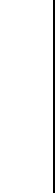 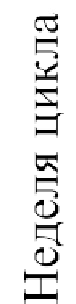 Виды учебной работы, включая самостоятельную работу обучающегося и трудоемкость (в часах)Виды учебной работы, включая самостоятельную работу обучающегося и трудоемкость (в часах)Виды учебной работы, включая самостоятельную работу обучающегося и трудоемкость (в часах)Виды учебной работы, включая самостоятельную работу обучающегося и трудоемкость (в часах)Формы текущего контроля успеваемости	(по неделям семестра) Форма промежуточной аттестации	(по семестрам)№ п/ п 1Раздел учебной дисциплиныЛек цииПракт. занятияСеми нарыСамост. работа1.Этиология, патогенез, эпидемиология туберкулёза.B1446опрос, решение ситуационной задачи2.Диагностика и выявление туберкулёза у детей и подростковB12812-опрос, - решение ситуационной задачи- тестирование3.Лечение больных туберкулезом детей и подростковB1247-опрос, - решение ситуационной задачи- тестирование4.Клинические формы туберкулёзаB262436-опрос, - решение ситуационной задачи- тестирование5.Внелегочный туберкулёз.Туберкулёз и сопутствующие заболевания.Неотложные состояния.B301220-опрос, - решение ситуационной задачи- тестирование6.Организация противотуберкулёзн ой помощи.Профилактика туберкулёза у детей и подростов.B32814-опрос, решениеситуационной задачи тестированиеИТОГ166095Промежуточнаяаттестация (9 ч.)Результаты образованияКраткое содержание и характери-стика (обязательного) пороговогоуровнясформированности компетенцийНомер ком- петенцииОбщекультурные компетенции (ОК)Общекультурные компетенции (ОК)Общекультурные компетенции (ОК)Знать:Основные принципы управления и организации медицинской по- мощи населению. Законодатель- ство Российской Федерации в сфере охраны здоровья и норма- тивные правовые акты, опреде- ляющие деятельность медицин- ских работников и медицинских организаций. Методы организа- ции медицинской помощи детям в медицинских организацияхСпособность к абстрактному мышле-нию, анализу, синтезуОК-1Уметь:Планировать, анализировать и оценивать качество медицин- ской помощи, состояние здравья населения и влияние на него факторов окружающей среды.Способность к абстрактному мышле-нию, анализу, синтезуОК-1Владеть:Методы организации медицин- ской помощи детям в медицин- ских организациях Методами оценки состояния обществен- ного здоровья.Профессиональные компетенции (ПК)Профессиональные компетенции (ПК)Профессиональные компетенции (ПК)Знать:Принципы здорового образа жизни. Основы профилактиче- ской медицины, направленной на укрепление здоровья детскогонаселения и подростков. Этио- логию, патогенез, диагностику и профилактику наиболее часто встречающихся хирургических заболеваний среди детей и под- ростков.Способен и готов к осуществлению ком-плекса мероприятий, направленных на сохранение и укрепление здоровья детейи включающих в себя формирование здорового образа жизни, предупрежде- ние возникновения и (или) распростра- нения заболеваний, их раннюю диагно- стику, выявление причин и условий их возникновения и развития, а также направленных на устранениевредноговлияния на здоровье детей факторов среды их обитанияПК- 1Уметь:Анализировать	и	оцениватьсо- стояние здоровья детскогои	взрослого	населения,влияние	на него	факторовобраза	жизни, окружающейсреды.	Собрать	анамнез,провести	опрос	ребенка иподростка, его родственников,провести	физикальноеобследо-	вание	пациентаразличного воз- раста (осмотр,пальпация,	аускультация,измерение	артери-	альногодавления,	определениехарактеристик	пульса,частоты дыхания), направитьдетей	и	подростков	налабораторно-	ин-струментальноеобследование,на консультацию к специали-стам.Владеть:Оценками состояния здоровьядетского населения различныхвозрастно-половых	групп.Мето-	дами	общегоклинического об- следованиядетей	и	подростков.Алгоритмом	постановкипредва- рительного	диагнозадетям	и	подросткам	споследующим	направлениемих	на	дополни-	тельноеобследование и к врачам– специалистам.Знать:Особенности диагностики и кли-нического течения хирургиче- ских заболеваний у детей ран- него возраста.Методику сбора иоценки анамнеза жизни ребенка, анамнеза болезни (жалобы, сроки начала заболевания, срокипервого и повторного обраще- ния, проведенная терапия) Методику оценки состояния и самочувствия ребенка. Этиоло- гия и патогенез, клиническую картину хирургических болезнейи состояний, требующих оказа- ния экстренной, неотложной,паллиативной медицинской по- мощи детямУметь:Получать информацию об анамнезе жизни ребенка, анамнезе заболевания.Оцени- вать состояние и самочувствие ребенка, клиническую картину болезней и состояний, требую- щих оказания экстренной, неот-ложной паллиативной медицин-ской помощи детям. Обосновы- вать необходимость, интерпре- тировать результаты лаборатор-ного, инструментального обсле- дования детей.Готов к сбору и анализу жалоб паци- ента, данных его анамнеза, результатов осмотра, лабораторных, инструменталь-ных, патологоанатомических и иных ис- следований в целях распознавания со- стояния или установления факта нали- чия или отсутствия заболевания.ПК- 5Владеть:Методами сбора анамнезажизниребенка, анамнезазаболевания. Методамиоценивания состоя- ния исамочувствия ребенка,клинической картиныболезнейи состояний,требующих оказа- нияэкстренной помощи, неот-ложной или паллиативноймеди-цинской помощи детям.Мето- дами проведениядифференци- альногодиагноза с другими бо-лезнями, направлять детей нала-бораторное,инструментальноеобследование.Знать:Основы	законодательстваРос-	сийской	Федерации,основные	нормативно-технические доку- менты поохране здоровья дет- ского,женского	и	взрослогонаселения. Основы страховоймедицины	в	РоссийскойФедера-	ции,	структурусовременной	си-	стемыздравоохранения Россий- скойФедерации,	деятельностьорганов	и	учрежденийсистемы охраны материнстваи	детства.	Осуществлениеэкспертизы	тру-доспособности. Ведение типо-вой учетно-отчетной медицин-ской	документации	вмедицин- ских организацияхсистемыохраны материнства идетства,осуществление экспертизытру- доспособности.Уметь:Готов к проведению экспертизыВести	медицинскуювремен-ной нетрудоспособности,документа- цию   различногоучастию в проведении медико-характера в   ме-   дицинскихсоциальной экспер- тизы, констатацииорганизациях	педиат-биологической смерти человека.рического профиля.ПК-7Владеть:Оценками состояния здоровья детского и взрослого населенияразличных возрастно-половых групп.Знать:Основы профилактической ме- дицины, направленной на укреп-ление здоровья детского населе-ния и подростков.Уметь:Готов к обучению детей и ихПроводить с детьми, подрост-родителей (законных представителей)ками и их родителямиосновным гигиеническимпрофилак-тическиемероприятиям оздорови-тельногомероприятия по повы- шениюхарактера, навыкам само- контролясопротивляемости орга- низмаосновных физиологическихк неблагоприятным фак-показателей, способствующимторам внешней среды ссохране- нию и укреплению здоровья,исполь- зованием различныхметодов за-каливания, пропагандироватьздоровыйпрофилак- тике заболеваний.ПК-15образ жизни.Владеть:Алгоритмом	выполненияоснов-	ных	гигиеническихмероприятийоздоровительного	ипрофилакти-ческого характераспособствую-	щихпрофилактике	распростра-нённых	хирургическихзаболева-ний.Знать:Основы организации амбула-торно - поликлинической   иста- ционарной хирургическойпо-мощи детям, подросткам ивзрослому	населению,современ-	ныеорганизационные формы ра-боты	и	диагностическиевозмож-	ностиполиклинической службы- системы охраны материнстваидетства.Уметь:Способен к применению основныхУчаствовать в организации ипринципов организации и управления воказании	лечебно-сфере охраны здоровья граждан, впрофилакти-	ческой	имеди-цинских организациях и ихсанитарно-противоэпи-демической,структурныхподразделениях.профилактической	иреабилитационной помощи де-тям и подросткам, взросломунаселению	с	учетомсоциально-ПК-17профессиональной ивозрастно-половой структурыпри различ-ныхпатологических состоянияххирургического характера.Владеть:Методами организации оказа- ния хирургической медицин- ской помощи детям и подрост- кам в условиях многопрофиль-	ного хирургического стацио- нара, хирургического отделенияполиклиники или иных меди- цинских учреждениях.Знать:Особенности		организации ока-	зания	медицинской помощи,				проведения реанимационных мероприятий			детям	и подрост- кам в чрезвычайных ситуациях,при катастрофах в мирное и во-енное время.Уметь:Выявлять жизнеопасные нару- шения	и			оказывать		при неотлож-		ных		состояниях первую			помощь	детям подросткам и взрослым, пострадавшим	в	очагах пораже- ния в чрезвычайныхситуациях.Способен к организации медицинской помощи при чрезвычайных ситуациях, втом числе медицинской эвакуации.ПК-19Владеть:Алгоритмом выполнения основ- ных врачебных диагностических и лечебных мероприятий по ока- занию первой врачебной по- мощи детям и подросткам при неотложных и угрожающих жизни состояниях, включая ихмедицинскую эвакуацию.Способен к организации медицинской помощи при чрезвычайных ситуациях, втом числе медицинской эвакуации.ПК-19Знать:Основы применения методов до-казательной медицины при оценке состояния здоровья де- тей	и	подростков, деятельности медицинских организаций си-стемы охраны материнства идетства и в научных исследова- ниях.Способен к организации медицинской помощи при чрезвычайных ситуациях, втом числе медицинской эвакуации.ПК-19Уметь:Анализировать и оценивать ка- чество медицинской помощи, состояние здоровьядетского         и        взрослогоГотов к анализу и публичному представ-лению медицинской информации на ос- нове доказательной медицины.населения,	влияние	на негообраза	жизни	и	факторов окружающей среды.ПК-20Владеть:Оценками состояния здоровья детского населения различных возрастно-половых групп. Навы- ками изложения самостоятель- ной точки зрения, анализа и ло- гического мышления, публичной речи, морально-этической аргу- ментации, ведения дискуссий и круглых столов, принципами врачебной деонтологии и меди-цинской этикиЗнать:Методы анализа и интерпрета- ции результатов обследования детей          и	подростков, результатов		наиболее распространенных				ла- бораторных исследований и дан-	ных			методов функциональной диагностики используемых для выявления патологических про- цессов в органах и системах де- тей и подростков в норме и при различных хирургических забо-леваниях.Способен к участию в проведении науч-ных исследований.ПК-21Уметь:Пользоваться		учебной, научной, научно-популярной литерату- рой, сетью Интернет для профес- сиональной деятельности. Про- водить статистическую обра- ботку экспериментальных дан- ных анализировать и оценивать качество	медицинской помощи, состояние здоровья детского и взрослого населения, влияние на него факторов образа жизни, окружающей			среды, биологиче-ских и организации.Способен к участию в проведении науч-ных исследований.ПК-21Владеть:Оценками состояния здоровья детского населения различных возрастно-половых групп. Мето-          дами			общего клинического об- следования детей	и		подростков. Интерпретацией результатов ла-		бораторных,инструментальныхметодов диагностики у детей и подростков.№ п/ пРаздел учебной дисциплиныСеместрНеделя семестраВиды учебной работы и тру-доёмкость (в часах)Виды учебной работы и тру-доёмкость (в часах)Виды учебной работы и тру-доёмкость (в часах)Формы те- кущего кон-троля Форма про- межуточ ной аттестац ии№ п/ пРаздел учебной дисциплиныСеместрНеделя семестраЛе к ц и иПракт. заняти яСамост.работаФормы те- кущего кон-троля Форма про- межуточ ной аттестац ии1.Введение в предмет. ИсторияхирургииI12321 нед.ВК, ТК2.Асептика. АнтисептикаI2-3262нед.ВК, ТКнед.ВК, ТК,де- монстра ция методик3Методика обследования хи- рургического больного.Предоперационны й период Операция.Послеоперацион- ный периодI4-324 нед.ВК, ТК,со- беседова ниепо СЗ, де- монстра ция методик4Нарушения свертывания крови у хирургических боль-ных и методы их коррекции КровотеченияI52325 нед.ВК, ТК,со- беседова ниепо СЗ, де- монстрация методик6 нед.ВК, ТКде-монстрация5Переливание кровиI6-86-8299222методик7 нед.ВК, ТКсо-беседованиепоСЗ8 нед.Итоговоетестирова-ниеВодно-9 нед.ВК, ТК,со- беседова ниепо СЗэлектролитные нару-9 нед.ВК, ТК,со- беседова ниепо СЗ6шения ухирургическихI991--2229 нед.ВК, ТК,со- беседова ниепо СЗболь-ных и9 нед.ВК, ТК,со- беседова ниепо СЗпринципы9 нед.ВК, ТК,со- беседова ниепо СЗинфузион-9 нед.ВК, ТК,со- беседова ниепо СЗной терапии9 нед.ВК, ТК,со- беседова ниепо СЗЭндогенная9 нед.ВК, ТК,со- беседова ниепо СЗ7интоксикация вI991--2229 нед.ВК, ТК,со- беседова ниепо СЗхирургии и9 нед.ВК, ТК,со- беседова ниепо СЗпринципы ее кор-9 нед.ВК, ТК,со- беседова ниепо СЗрекции9 нед.ВК, ТК,со- беседова ниепо СЗ8Обезболивание Критические нарушения жиз-   недеятельности	у хирургиче- ских больныхОбезболивание Критические нарушения жиз-   недеятельности	у хирургиче- ских больныхI9--3329Общие вопросы хирургии по-вреждений. Закрытые повре- ждения мягких тканей, сухо- жилий и суставов. СДС.Общие вопросы хирургии по-вреждений. Закрытые повре- ждения мягких тканей, сухо- жилий и суставов. СДС.I10--33210 нед.ВК, ТК, со-беседование по СЗ, де- монстрация методик10 нед.ВК, ТК, со-беседование по СЗ, де- монстрация методик10 нед.ВК, ТК, со-беседование по СЗ, де- монстрация методик10.Термические поврежденияТермические поврежденияI112233211 нед.ВК, ТК, со-беседование по СЗ, де- монстрация методик11 нед.ВК, ТК, со-беседование по СЗ, де- монстрация методик11 нед.ВК, ТК, со-беседование по СЗ, де- монстрация методик11Переломы, вывихиI1223212 нед.ВК, ТК, со-беседование по СЗ, де- монстрация методик12Травма головы. Травма груди.Травма животаII1-321 нед.ВК, ТК, со-беседование по СЗ13Раны и раневая инфекция Анаэробная хирургическая инфекцияII2262нед.ВК, ТК, со-беседование по СЗнед. Итоговое тестирова- ние14Общие вопросыострой хи-рургической инфекцииII32-24 нед.ВК, ТК, со-беседование по СЗ15Гнойные заболевания кожи и подкожной клетчатки. Гной- ные заболевания клетчаточ- ных пространств.Гнойные за-болевания железистых орга- новII4-324 нед.ВК, ТК, со-беседование по СЗ16Гнойные заболевания сероз-ных полостей Хирургический сепсисII52325 нед.ВК, ТК, со-беседование по СЗ17Гнойные заболевания кисти истопы.Гнойные заболевания костейи суставов Специфическая хирургиче-ская инфекцияII6-7-62нед.ВК,ТК,со- бесе дова ние по СЗн ед. Ит ог ов оетес ти ро ва- ни е18Основы хирургии нарушенийрегионарного кровообраще- ния Некрозы, язвы, свищи, про-лежниII82328 нед.ВК,ТК,со- бесе дова ние по СЗ,де- монс трац ия мето дик19КурацияII9-329 нед.Эсс е (исто- рия бо- лез ни)20Основы хирургической онко-логииII1023210нед.ВК,ТК,со- бесе дова ние по СЗ21Основы пластической хирур-гии и трансплантологии Основы хирургии паразитар-ных заболеваний.Основы хирургии пороковразвитияII11-3411нед.ВК,ТК,со- бесе дование по СЗ22Итоговое занятие: «Общая хи-рургия»II12-3412нед. Ит огов ое тес тир ова- ниеВСЕГО:ВСЕГО:ВСЕГО:207248ЭКЗАМЕН:ЭКЗАМЕН:ЭКЗАМЕН:363636ИТОГО:ИТОГО:ИТОГО:180180180Результаты образованияКраткое содержание и характеристика (обязательного) порогового уровнясформированности компетенцийНомер компетенции123Общекультурные компетенции(ОК)Знать:основные принципы оказания медицинской помощи больным при критических состояниях Уметь:Оказывать неотложную медицинскую помощь в условиях чрезвычайных ситуаций Владеть:Алгоритмом оказания неотложной помощи в условиях чрезвычайных ситуацийготовность использовать приемы оказания первой помощи, методы защиты в условиях чрезвычайных ситуацийОК-7Общепрофессиональныекомпетенции (ОПК)Знать:правила врачебной этики и деонтологии с пациентами и коллегамиУметь: применить правила врачебной этики и деонтологии Владеть:навыками соблюдения врачебной тайны и принципами соблюденияврачебной этики и деонтологииспособность и готовность реализовать этические и деонтологические принципы впрофессиональной деятельностиОПК-4Знать: назначение медицинских изделий, предусмотренных порядками оказания медицинской помощиУметь:Применять медицинские изделия, предусмотренные порядками оказания медицинской помощиВладеть:Навыками оказания неотложной помощи с использованиеммедицинских изделийГотовность к применению медицинских изделий, предусмотренных порядками оказания медицинской помощиОПК-11Профессиональные компетенции(ПК)Знать:методы обследования и диагностики при состояниях, требующих срочного медицинскогоготовность к участию в оказании скорой медицинской помощи детям при состояниях, требующих срочногомедицинского вмешательстваПК-11вмешательстваУметь:Диагностировать	иоказывать неотложную помощь при состояниях,требующих срочного медицинского вмешательстваВладеть:интерпретацией результатов лабораторных, инструментальных методов диагностики при состояниях, требующих срочногомедицинского вмешательстваТрудовая функция из профессионального стандарта 306н«Врач-педиатр участковый»Обследование	детей	с	цельюустановления диагнозаА/ 01.7Назначение лечения детям и контроль его эффективности ибезопасностиА/ 02.7№ п/пРаздел учебной дисциплиныСеместрВиды учебной работы и трудоемкостьВиды учебной работы и трудоемкостьВиды учебной работы и трудоемкость№ п/пРаздел учебной дисциплиныСеместрлекциисеминарыПрактическиезанятия1.Общая и местная анестезия.1242.Терминальные состояния.Базовый комплекс СЛР12243.Базовая СЛР. Практическиенавыки.1244.Расширенный комплекссердечно – легочной реанимации12245.Расширенный комплексСЛР. Практические навыки.1246.Реанимация и интенсивнаятерапия при остром коронарном синдроме1247.Реанимация и интенсивная терапия при различныхвидах шока248.Реанимация и интенсивная терапия острой дыхательной недостаточности249.Реанимация и интенсивная терапия при острой почечной и печеночнойнедостаточности410.Реанимация и интенсивнаятерапия при острой церебральной4недостаточности11.Основные принципыдиагностики и лечения острых отравлений.2412.Отравления медикаментозными средствами, спиртами, гликолями, прижигающими ядами, угарным газом, ядами растительного и животногопроисхождения4всеговсеговсего10481. Оперативная хирургия и топографическая анатомия1. Оперативная хирургия и топографическая анатомияЗнанияанатомо-физиологические, возрастно-половые	и индивидуальные особенности строения и развития здорового и больного человекаУменияпальпировать на человеке основные костные ориентиры, обрисовать топографические контуры органов и основных сосудистых и нервных стволовНавыкиосуществлять простейшие хирургические манипуляции (венесекция, блокады, пункции и др.)2. Пропедевтика внутренних болезней2. Пропедевтика внутренних болезнейЗнаниясовременные     методы     клинической,          лабораторной	и инструментальной диагностики хирургического и терапевтического профиля; общие принципы и особенности диагностики наследственных заболеваний иврожденных аномалий;Умениясобрать анамнез; провести опрос пациента, провести физикальное обследование пациента различного возраста (осмотр, пальпация, аускультация, измерение артериального давления, определение характеристик пульса, частоты дыхания), направить пациентов на лабораторно-инструментальное обследование, на	консультацию к специалистам;интерпретировать результаты наиболее	распространенных методов лабораторной	и функциональной	диагностики, термометрии для выявления патологических процессов в органах и системахНавыкивладение	простейшими	медицинскими	инструментами (фонендоскоп, шпатель и др.);владение навыками пальпации, перкуссии и аускультации больных.3. Общая хирургия3. Общая хирургияЗнанияклинические	проявления основных синдромов, требующих хирургического лечения; особенности оказания медицинской помощи пациентам при неотложных состоянияхУмениясобрать	анамнез;	провести опрос,	провести	физикальноеобследование пациента хирургического профиля;НавыкиНавыками постановки предварительного	диагноза	на основаниирезультатов	лабораторного и инструментального обследования1. Госпитальная хирургия1. Госпитальная хирургияЗнаниясовременные	методы    клинической,        лабораторной	и инструментальной диагностики взрослого населения хирургического профиля;особенности	течения и возможные осложнения наиболее распространенных хирургических заболеваний, протекающих в типичной форме у взрослого населенияУменияалгоритмом	постановки развернутого	клинического диагноза больным хирургического профиляНавыкиУмение собрать анамнез, провести физикальное обследование, определить план дополнительного обследования, интерпретация результатов лабораторных, инструментальных методов диагностики хирургических больных выбрать тактику лечения больного с острой хирургической патологией, определить показания к оперативному лечению у хирургических больных2. Онкология2. ОнкологияЗнанияпроявления	у	пациентов онкологической патологии, особенности диагностики и наблюдения;Уменияалгоритмом постановки предварительного диагноза пациентам;Навыкиметодами общего клинического обследования пациентов; интерпретацией	результатов лабораторных, инструментальныхметодов диагностики хирургических больных3. Анестезиология, реанимация, интенсивная терапия3. Анестезиология, реанимация, интенсивная терапияЗнаниявиды	и	методы	современной	анестезии	(масочный, эндотрахеальный, внутривенный);способы и	методы	профилактики	послеоперационных осложнений;УменияВыявить показания к общему обезболиванию при хирургических операциях в зависимости от заболевания и объема предполагаемого вмешательстваНавыкиалгоритмом профилактики	послеоперационных	осложнений у хирургических больныхОК-5Готовность к саморазвитию, самореализации, самообразованию, использование творческого потенциалаОПК-4Способность и готовность реализовать этические и деонтологические принципы в профессиональной деятельностиПК-5Готовность к сбору и анализу жалоб пациента, данных его анамнеза, результатов осмотра, лабораторных, инструментальных, патолого-анатомических и иныхисследований в целях распознавания состояния или установления факта наличия или отсутствия заболеванияПК-6Способность к выявлению у пациента основных патологических состояний, симптомов, синдромов заболеваний, нозологических форм в соответствии с МСКБ и проблем, связанных со здоровьем, Х пересмотраПК-8Способность к определению тактики ведения пациентов с различными нозологическими формамиРезультаты образованияКраткое содержание и характеристика (обязательного) порогового уровня сформированности компетенцийНомер компетен ции123Общекультурные компетенцииОбщекультурные компетенцииОбщекультурные компетенцииЗнать: источники получения информации,знать, как применить полученные знания на практикеУметь: найти необходимую информацию в специальных литературных источниках и интернет - ресурсахВладеть: навыками работы с медицинской литературой и базами научной информацииГотовность к саморазвитию, самореализации, самообразованию, использование творческого потенциалаОК-5Общепрофессиональные компетенцииОбщепрофессиональные компетенцииОбщепрофессиональные компетенцииЗнать: знать правила врачебной этики идеонтологии в работе с хирургическими больными и их родственниками и коллегамиУметь:- уметь применить правила врачебной этики и деонтологии в работе с хирургическими больными и их родственниками и коллегами;- уметь соблюдать врачебную тайнуВладеть: владеть навыками общения в коллективе, соблюдать принципы врачебной этики и деонтологии в работе с хирургическими больными и их родственниками и коллегамиСпособность и готовность реализовать этические и деонтологические принципы в профессиональной деятельностиОПК-4Профессиональные компетенцииПрофессиональные компетенцииПрофессиональные компетенцииЗнать: - клиническую картину, особенности течения и возможные осложнения наиболее распространенных острых хирургических заболеваний;-современные методы клинического, лабораторного и инструментального обследования хирургических больных включая эндоскопические рентгенологические методы ультразвуковую диагностикуУметь: - собрать анамнез, провести опрос пациента и/или его родственников;провести физикальное обследование пациента (осмотр, пальпацию, аускультацию);провести первичное обследованиеГотов к сбору и анализу жалоб пациента, данных его анамнеза, результатов осмотра, лабораторных, инструментальных, патолого- анатомических и иных исследований в целях распознавания состояния или установления факта наличия или отсутствия заболеванияПК-5дыхательной, сердечно-сосудистой,пищеварительной и мочевыделительной систем;-поставить предварительныйдиагноз больным с хирургической патологиейВладеть: - алгоритмом сбора анамнеза и физикального осмотра хирургического больного;- алгоритмом постановки предварительного диагноза у больных с острой хирургической патологиейЗнать: этиологию, патогенез наиболеечасто встречающихся острых хирургических заболеваний;-клинические проявления основных хирургических синдромов, а также клинические симптомы повреждений органов брюшной полости;-критерии диагноза острых хирургических заболеванийУметь: сформулировать клинический диагноз у больных с острой хирургической патологиейВладеть: алгоритмом постановки развернутого клинического диагноза у больных с острой хирургической патологиейСпособность к выявлению у пациента основных патологических состояний, симптомов, синдромов заболеваний, нозологических форм в соответствии с МСКБ и проблем, связанных со здоровьем, Х пересмотраПК-6Знать: современные методыклинического, лабораторного и инструментального обследования хирургических больных;-методы лечения и показания к их применению при острой хирургической патологииУметь: - наметить объем дополнительных исследований для уточнения диагноза и получения достоверного результата;- разработать план ведения хирургического больногоВладеть: интерпретацией результатов лабораторных и инструментальных методов диагностики при хирургической патологииСпособность к определению тактики ведения пациентов с различными нозологическими формамиПК-8Трудовая функция врача- терапевта участковогоКод компетенцииКод компетенцииКод компетенцииКод компетенцииКод компетенцииТрудовая функция врача- терапевта участковогоОК-5ОПК-4ПК-5ПК-6ПК-8Проведение обследованияпациентов с целью установления диагноза+++++№ п/пРазделы (темы) учебнойдисциплины "Факультетская хирургия"СеместрНеделя семестраВиды учебной работы, включая самостоятельную работу обучающегося и трудоемкость (в часах)Виды учебной работы, включая самостоятельную работу обучающегося и трудоемкость (в часах)Виды учебной работы, включая самостоятельную работу обучающегося и трудоемкость (в часах)Формы текущего контроля успеваемости (по неделям семестра) Форма промежуточной аттестации (по семестрам)№ п/пРазделы (темы) учебнойдисциплины "Факультетская хирургия"СеместрНеделя семестраЛПЗСРС1Вводное. Знакомство с клиникой. Инструктаж по технике	безопасности. Острый аппендицитVI1335Задачи Рефераты2Осложнения	острого аппендицитаVI11363Острый перитонитVI12364ЖКБ и острый холецистит. Механическая желтухаVI12365Острый панкреатитVI12366Заболевания	тонкогокишечникаVI12367Контроль	практическихумений	и	теоретических знанийVI1-36Контроль практич. умений Тесты8Входное         тестирование.Особенности обследования хирургических больных Общая герниологияVII1-459Курация, написание историиболезниVII1-46СобеседованиеКонтроль практических навыковТесты задачиИстория болезни Рефераты10Частная герниологияVII1246СобеседованиеКонтроль практических навыковТесты задачиИстория болезни Рефераты11Осложнения грыжVII1-46СобеседованиеКонтроль практических навыковТесты задачиИстория болезни Рефераты12Острая	кишечнаянепроходимостьVII1246СобеседованиеКонтроль практических навыковТесты задачиИстория болезни Рефераты13Осложнения	язвеннойболезни желудка и ДПКVII1246СобеседованиеКонтроль практических навыковТесты задачиИстория болезни Рефераты14Желудочно-кишечныекровотечения. Рак желудкаVII2246СобеседованиеКонтроль практических навыковТесты задачиИстория болезни Рефераты15Травма	органов брюшнойполости	и	забрюшинного пространстваVII2-46СобеседованиеКонтроль практических навыковТесты задачиИстория болезни Рефераты16Контроль	практическихумений	и	теоретических знанийVII2-46СобеседованиеКонтроль практических навыковТесты задачиИстория болезни Рефераты17Промежуточная аттестацияVII9Контрольпрактич. уменийТесты СобеседованиеВсего2066(57+9)94Итого180 час180 час180 час180 час180 час180 час№№ ппРезультаты образованияКраткое содержание и характеристика (обязательного) порогового уровня сформированности компетенцийНомер компетенции1234Знать: принципы ведения дискуссий в условиях плюрализма мнений и основные способы разрешения конфликтов; основные направления психологии, общие и индивидуальные особенности психики детей, подростков и взрослого человека, психологию личности и малых групп.Уметь: выстраивать и поддерживать рабочие отношения с другими членами коллектива.Владеть: навыками изложения самостоятельной точки зрения, анализа и логического мышления, публичной речи, морально-этической аргументации, ведения дискуссий и круглых столов, принципами врачебной деонтологии и медицинскойэтики.Готовность к работе в коллективе, толерантно воспринимать социальные, этнические, конфессиональные и культурные различияОК-82.Знать: морально-этические нормы, правила и принципы профессионального врачебного поведения, права пациента и врача, этические основы современного медицинского законодательства; обязанности, права, место врача в обществе; основные этические документы международных организаций, отечественных и международных профессиональных медицинских ассоциаций.Уметь: защищать гражданские права врачей и пациентов различного возраста.Владеть: навыками изложениясамостоятельной точки зрения, анализа и логического мышления, публичной речи, морально-этической аргументации, ведения дискуссий и круглых столов, принципами врачебной деонтологии и медицинской этики; навыками информирования пациентов и их родственников в соответствии с требованиями правил «информированногосогласия».Способность и готовность реализовать этические и деонтологические принципы	в профессиональной деятельностиОПК-43.Знать:	основную медицинскую	ифармацевтическую терминологию	на латинском и иностранном языках; ведение типовой	учетно-отчетноймедицинской документации в медицинских организациях.Уметь: использовать не менее 900 терминологических единиц	и терминоэлементов; заполнять	историю болезни, выписать рецепт.Владеть: методами ведения учетноотчетной	медицинскойдокументации	в медицинскихорганизациях.Готовность к ведению медицинской документацииОПК-64.Знать: этиологию, патогенез и меры профилактики наиболее часто встречающихся заболеваний; современную классификацию заболеваний; клиническую картину, особенности течения и возможные осложнения наиболее распространенных заболеваний, протекающих в типичной форме у разных возрастных групп; методы диагностики, диагностические возможности методов непосредственного исследования больного терапевтического, хирургического и инфекционного профиля, современные методы клинического, лабораторного, инструментального обследования больных (включая эндоскопические, рентгенологические методы, ультразвуковую диагностику); критерии диагноза различных заболеваний; клинические проявления основных хирургических синдромов.Уметь: определить статус пациента:Способность к определению		у пациента	основных патологических состояний, синдромов заболеваний, нозологических форм в соответствии		с Международной статистической классификациейболезней и проблем, связанных со здоровьем ХпересмотраПК-6собрать анамнез, провести опрос пациента и/или его родственников, провести физикальное обследование пациента (осмотр, пальпация, аускультация, измерение артериального давления, определение свойств артериального пульса и т.п.); оценить состояние пациента для принятия решения о необходимости оказания ему медицинской помощи; провести первичное обследование систем органов: нервной, эндокринной, иммунной, дыхательной, сердечно- сосудистой, крови и кроветворных органов, пищеварительной, мочевыделительной, репродуктивной, костно-мышечной и суставов, глаза, уха, горла, носа; интерпретировать результаты наиболее распространенных методов лабораторной, лучевой, ультразвуковой, эндоскопической и функциональной диагностики, применяемых для выявления патологических процессов в органах и системах.Владеть: методами общеклиническогообследования; интерпретацией результатов лабораторных, инструментальных методов диагностики; алгоритмом постановки развернутого диагноза пациентам различных возрастных групп с последующим направлением их на дополнительное обследование и к врачам специалистам; алгоритмом постановки развернутого клинического диагноза больным различных возрастных групп.5.Знать: основы организации амбулаторно-поликлинической и стационарной помощи различным группам населения, современные организационные формы работы и диагностические возможности поликлинической службы, принципы диспансерного наблюдения различных возрастно-половых и социальных групп населения, реабилитации больных; методы лечения и показания к их применению; механизм лечебного действия лечебной физкультуры и физиотерапии, показания и противопоказания к их назначению, особенности их проведения.Уметь: установить приоритеты для решения проблем здоровья пациента: критическое (терминальное) состояние, состояние с болевым синдромом, состояние с хроническим заболеванием, состояние с инфекционным заболеванием, инвалидность, гериатрические проблемы, состояние душевно-больных пациентов; наметить объем дополнительных исследований в соответствии с прогнозом болезни, для уточнения диагноза и получения достоверного результата; сформулировать показания к избранному методу лечения с учетом этиотропных и патогенетических средств, обосновать фармакотерапию у конкретного больного при основных патологических синдромах и неотложных состояниях, определить путь введения, режим и дозу лекарственных препаратов, оценить эффективность и безопасность проводимого лечения; разработать план лечения с учетом течения болезни, использовать методы немедикаментозного лечения, провести реабилитационные мероприятия.Владеть: методами общеклинического обследования; интерпретацией результатов лабораторных, инструментальных методов диагностики; алгоритмом постановки развернутого диагноза пациентам различныхвозрастных групп с последующимЗнать: основы организации амбулаторно-поликлинической и стационарной помощи различным группам населения, современные организационные формы работы и диагностические возможности поликлинической службы, принципы диспансерного наблюдения различных возрастно-половых и социальных групп населения, реабилитации больных; методы лечения и показания к их применению; механизм лечебного действия лечебной физкультуры и физиотерапии, показания и противопоказания к их назначению, особенности их проведения.Уметь: установить приоритеты для решения проблем здоровья пациента: критическое (терминальное) состояние, состояние с болевым синдромом, состояние с хроническим заболеванием, состояние с инфекционным заболеванием, инвалидность, гериатрические проблемы, состояние душевно-больных пациентов; наметить объем дополнительных исследований в соответствии с прогнозом болезни, для уточнения диагноза и получения достоверного результата; сформулировать показания к избранному методу лечения с учетом этиотропных и патогенетических средств, обосновать фармакотерапию у конкретного больного при основных патологических синдромах и неотложных состояниях, определить путь введения, режим и дозу лекарственных препаратов, оценить эффективность и безопасность проводимого лечения; разработать план лечения с учетом течения болезни, использовать методы немедикаментозного лечения, провести реабилитационные мероприятия.Владеть: методами общеклинического обследования; интерпретацией результатов лабораторных, инструментальных методов диагностики; алгоритмом постановки развернутого диагноза пациентам различныхвозрастных групп с последующимСпособность к определениютактики ведения пациентов с различными нозологическими формамиСпособность к определениютактики ведения пациентов с различными нозологическими формамиПК-8ПК-8направлением их на дополнительное обследование и к врачам специалистам; алгоритмом постановки развернутого клинического диагноза больнымразличных возрастных групп.6.Знать: основы организации амбулаторно-поликлинической и стационарной помощи различным группам населения, современные организационные формы работы и диагностические возможности поликлинической службы, принципы диспансерного наблюдения различных возрастно-половых и социальных групп населения, реабилитации больных; особенности организации и объем работы врача амбулаторно-поликлинического звена, современные диагностические возможности поликлинической службы, методы проведения неотложных мероприятий, показания для плановой госпитализации больных.Уметь: подобрать индивидуальный вид оказания помощи для лечения пациента в соответствии с ситуацией: первичная помощь, скорая помощь, госпитализация; разработать план хирургических действий, с учетом протекания болезни и её лечения; сформулировать показания к избранному методу лечения с учетом этиотропных и патогенетических средств, обосновать фармакотерапию у конкретного больного при основных патологических синдромах и неотложных состояниях, определить путь введения, режим и дозу лекарственных препаратов, оценить эффективность и безопасность проводимого лечения; разработать план лечения с учетом течения болезни, использовать методы немедикаментозного лечения, провести реабилитационные мероприятия.Владеть: алгоритмом выполнения основных врачебных диагностических и лечебных мероприятий по оказанию первой врачебной помощи пациентам различных возрастных групп при неотложных иугрожающих жизни состояниях.Готовность к оказанию медицинской помощи при внезапных острых заболеваниях, состояниях, обострениихронических заболеваний, не сопровождающихся угрозой жизни пациента и не требующих экстренной медицинской помощиГотовность к оказанию медицинской помощи при внезапных острых заболеваниях, состояниях, обострениихронических заболеваний, не сопровождающихся угрозой жизни пациента и не требующих экстренной медицинской помощиПК-10ПК-107.Знать: особенности оказания первой помощи и проведения реанимационных мероприятий пострадавшим при автодорожных травмах, утоплении, электротравме, странгуляционной асфиксии, способы восстановления проходимости верхних дыхательных путей.Уметь: сформулировать показания кЗнать: особенности оказания первой помощи и проведения реанимационных мероприятий пострадавшим при автодорожных травмах, утоплении, электротравме, странгуляционной асфиксии, способы восстановления проходимости верхних дыхательных путей.Уметь: сформулировать показания кГотовность к участию в оказании скорой медицинской помощи при состояниях, требующих срочногомедицинского вмешательстваГотовность к участию в оказании скорой медицинской помощи при состояниях, требующих срочногомедицинского вмешательстваПК-11ПК-11избранному методу лечения с учетом этиотропных и патогенетических средств, обосновать фармакотерапию у конкретного больного при основных патологических синдромах и неотложных состояниях, определить путь введения, режим и дозу лекарственных препаратов, оценить эффективность и безопасность проводимого лечения; оказывать первую помощь при неотложных состояниях, первую врачебную помощь пострадавшим в очагах поражения в чрезвычайных ситуациях; проводить реанимационные мероприятия при возникновении клинической смерти.Владеть: алгоритмом выполнения основных врачебных диагностических и лечебных мероприятий по оказанию первой врачебной помощи пациентам различных возрастных групп при неотложных и угрожающих жизни состояниях.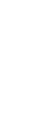 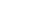 Раздел учебной дисциплины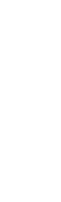 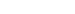 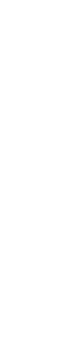 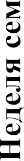 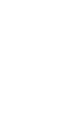 Виды учебной работы, и трудоемкостьВиды учебной работы, и трудоемкостьВиды учебной работы, и трудоемкостьВиды учебной работы, и трудоемкостьВиды учебной работы, и трудоемкостьФормы текущего контроля успеваемости (по неделям семестра) Форма промежуточной аттестации (по семестрам)Раздел учебной дисциплины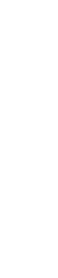 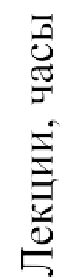 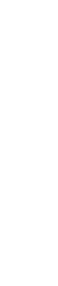 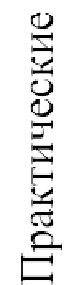 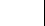 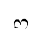 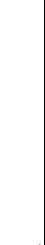 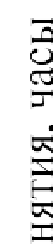 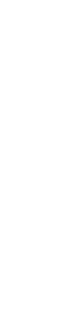 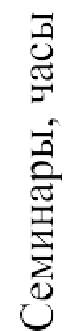 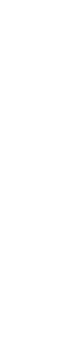 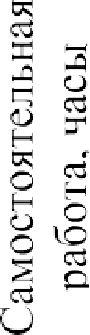 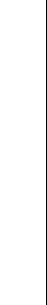 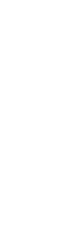 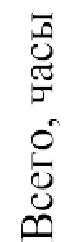 Формы текущего контроля успеваемости (по неделям семестра) Форма промежуточной аттестации (по семестрам)123456789101.Заболевания щитовидной	и паращитовидных желез9––––4,64,6Тестовые задания, проверка уровня освоения практических умений, собеседование в ходе решения профессиональных задач, собеседование поиндивидуальным домашним заданиям2.Заболевания сердца9–68–9,223,2Тестовые задания, проверка уровня освоения практических умений, собеседование в ходе решения профессиональных задач, собеседование по индивидуальным домашним заданиям3.Заболевания сосудов9––8–13,821,8Тестовые задания, проверка уровня освоения практических умений, собеседование в ходе решения профессиональных задач, собеседование по индивидуальным домашним заданиям4.Заболевания трахеи9––4––4Тестовые задания, проверка уровня освоения практических умений, собеседование в ходе решения профессиональных задач, собеседование по индивидуальным домашним заданиям5.Заболевания легких, и плевры средостения9––8–2,310,3Тестовые задания, проверка уровня освоения практических умений, собеседование в ходе решения профессиональных задач, собеседование по индивидуальным домашним заданиям6.Заболевания диафрагмы9–24––6Тестовые задания, проверка уровня освоения практических умений, собеседование в ходе решения профессиональных задач, собеседование по индивидуальным домашним заданиям7.Заболевания пищевода9–24–4,610,6Тестовые задания, проверка уровня освоения практических умений, собеседование в ходе решения профессиональных задач, собеседование по индивидуальным домашним заданиям8.Заболевания	и желудка кишечника9––––2,32,3Тестовые задания, проверка уровня освоения практических умений, собеседование в ходе решения профессиональных задач, собеседование по индивидуальнымдомашним заданиям9.Заболевания поджелудочной железы9––––2,32,3Тестовые задания, проверка уровня освоенияпрактических умений, собеседованиев ходе решения профессиональных задач, собеседование по индивидуальнымдомашним заданиям10.Заболевания печени, желчного пузыря и желчных протоков9––2–4,66,6Тестовые задания, проверка уровня освоения практических умений, собеседование в ходе решения профессиональных задач, собеседование по индивидуальным домашним заданиям11.Заболевания селезенки9––2––2Тестовые задания, проверка уровня освоения практических умений, собеседование в ходе решения профессиональных задач, собеседование по индивидуальным домашним заданиям12.Заболевания забрюшинного пространства9––––2,32,3Тестовые задания, проверка уровня освоения практических умений, собеседование в ходе решения профессиональных задач, собеседование по индивидуальным домашним заданиям13.Контроль	освоения разделов дисциплины9––8––8Тестовые задания, проверка	уровня освоения практических умений, собеседование в ходе решения профессиональныхзадачИтого, часыИтого, часыИтого, часыИтого, часы1048–46104ЗачетРезультаты образованияСодержание компетенцийНомер компетенции123Знать:способность и готовность к осуществлению комплекса мероприятий, направленных на сохранение и укрепление здоровья детей и включающих в себя формирование здорового образа жизни, предупреждение возникновения и (или) распространения заболеваний, их раннюю диагностику, выявление причин и условий их возникновения и развития, а также направленных на устранение вредного влияния на здоровье детей факторов среды ихПК-1основы профилактической медицины, направленной на укрепление здоровья детей испособность и готовность к осуществлению комплекса мероприятий, направленных на сохранение и укрепление здоровья детей и включающих в себя формирование здорового образа жизни, предупреждение возникновения и (или) распространения заболеваний, их раннюю диагностику, выявление причин и условий их возникновения и развития, а также направленных на устранение вредного влияния на здоровье детей факторов среды ихподростков;способность и готовность к осуществлению комплекса мероприятий, направленных на сохранение и укрепление здоровья детей и включающих в себя формирование здорового образа жизни, предупреждение возникновения и (или) распространения заболеваний, их раннюю диагностику, выявление причин и условий их возникновения и развития, а также направленных на устранение вредного влияния на здоровье детей факторов среды ихосновы	организацииспособность и готовность к осуществлению комплекса мероприятий, направленных на сохранение и укрепление здоровья детей и включающих в себя формирование здорового образа жизни, предупреждение возникновения и (или) распространения заболеваний, их раннюю диагностику, выявление причин и условий их возникновения и развития, а также направленных на устранение вредного влияния на здоровье детей факторов среды ихамбулаторно-поликлинической	испособность и готовность к осуществлению комплекса мероприятий, направленных на сохранение и укрепление здоровья детей и включающих в себя формирование здорового образа жизни, предупреждение возникновения и (или) распространения заболеваний, их раннюю диагностику, выявление причин и условий их возникновения и развития, а также направленных на устранение вредного влияния на здоровье детей факторов среды ихстационарной	помощи	детям	иподросткам,	современныеспособность и готовность к осуществлению комплекса мероприятий, направленных на сохранение и укрепление здоровья детей и включающих в себя формирование здорового образа жизни, предупреждение возникновения и (или) распространения заболеваний, их раннюю диагностику, выявление причин и условий их возникновения и развития, а также направленных на устранение вредного влияния на здоровье детей факторов среды ихорганизационные формы работы испособность и готовность к осуществлению комплекса мероприятий, направленных на сохранение и укрепление здоровья детей и включающих в себя формирование здорового образа жизни, предупреждение возникновения и (или) распространения заболеваний, их раннюю диагностику, выявление причин и условий их возникновения и развития, а также направленных на устранение вредного влияния на здоровье детей факторов среды ихдиагностические	возможностиспособность и готовность к осуществлению комплекса мероприятий, направленных на сохранение и укрепление здоровья детей и включающих в себя формирование здорового образа жизни, предупреждение возникновения и (или) распространения заболеваний, их раннюю диагностику, выявление причин и условий их возникновения и развития, а также направленных на устранение вредного влияния на здоровье детей факторов среды ихполиклинической	формы	системы охраны материнства и детства;способность и готовность к осуществлению комплекса мероприятий, направленных на сохранение и укрепление здоровья детей и включающих в себя формирование здорового образа жизни, предупреждение возникновения и (или) распространения заболеваний, их раннюю диагностику, выявление причин и условий их возникновения и развития, а также направленных на устранение вредного влияния на здоровье детей факторов среды ихпринципы	диспансерногоспособность и готовность к осуществлению комплекса мероприятий, направленных на сохранение и укрепление здоровья детей и включающих в себя формирование здорового образа жизни, предупреждение возникновения и (или) распространения заболеваний, их раннюю диагностику, выявление причин и условий их возникновения и развития, а также направленных на устранение вредного влияния на здоровье детей факторов среды ихнаблюдения различныхспособность и готовность к осуществлению комплекса мероприятий, направленных на сохранение и укрепление здоровья детей и включающих в себя формирование здорового образа жизни, предупреждение возникновения и (или) распространения заболеваний, их раннюю диагностику, выявление причин и условий их возникновения и развития, а также направленных на устранение вредного влияния на здоровье детей факторов среды ихвозрастнополовых групп;способность и готовность к осуществлению комплекса мероприятий, направленных на сохранение и укрепление здоровья детей и включающих в себя формирование здорового образа жизни, предупреждение возникновения и (или) распространения заболеваний, их раннюю диагностику, выявление причин и условий их возникновения и развития, а также направленных на устранение вредного влияния на здоровье детей факторов среды ихклиническую	картину,способность и готовность к осуществлению комплекса мероприятий, направленных на сохранение и укрепление здоровья детей и включающих в себя формирование здорового образа жизни, предупреждение возникновения и (или) распространения заболеваний, их раннюю диагностику, выявление причин и условий их возникновения и развития, а также направленных на устранение вредного влияния на здоровье детей факторов среды ихособенности течения и возможныеспособность и готовность к осуществлению комплекса мероприятий, направленных на сохранение и укрепление здоровья детей и включающих в себя формирование здорового образа жизни, предупреждение возникновения и (или) распространения заболеваний, их раннюю диагностику, выявление причин и условий их возникновения и развития, а также направленных на устранение вредного влияния на здоровье детей факторов среды ихосложнения наиболееспособность и готовность к осуществлению комплекса мероприятий, направленных на сохранение и укрепление здоровья детей и включающих в себя формирование здорового образа жизни, предупреждение возникновения и (или) распространения заболеваний, их раннюю диагностику, выявление причин и условий их возникновения и развития, а также направленных на устранение вредного влияния на здоровье детей факторов среды ихраспространённых хирургических заболеваний, протекающих в типичной форме у детей иподростков;современные методы клинической,	лабораторнойи инструментальной диагностики больныхдетей и	подростков	с хирургическими заболеваниями; Уметь:собрать	анамнез, провести опрос ребёнка иподростка, его родственников, провести физикальное обследование, направить детейи подростков на лабораторно- инструментальное обследование, на консультацию к специалистам;интерпретировать результаты обследования, поставить ребёнку и подростку предварительный диагноз, наметить	объём дополнительных исследований	для	уточнения диагноза;сформулировать клинический диагноз; Владеть:методами ведения медицинской документации в медицинских организацияхпедиатрического профиля;методами	общего клинического обследования детей и подростков;интерпретацией результатов лабораторных, инструментальных методов диагностики у детей и подростков;алгоритмом постановки предварительного диагноза детям и подросткам с последующим направлением их на дополнительное обследование к врачам- специалистам;обитания;алгоритмом постановки развёрнутого клинического диагноза больным детям и подросткам;Знать:деятельность органов и учре-способность и готовностью к проведениюПК-2ждений системы охраны материнства и детства;основы профилактическоймедицины, направленной на укрепление здоровья детей и подростков;профилактических медицинских осмотров, диспансеризации и осуществлению диспансерного наблюдения за здоровыми детьми и детьми с хроническими заболеваниями;основы	организацииамбулаторно-поликлинической	истационарной	помощи	детям	иподросткам,	современныеорганизационные формы работы идиагностические	возможностиполиклинической формысистемы охраны материнства идетства;принципы	диспансерногонаблюдения различныхвозрастнополовых групп;клиническую	картину,особенности течения и возможныеосложнения	наиболеераспространённых	хирургическихзаболеваний,	протекающих	втипичной	форме	у	детей	иподростков;современные	методыклинической,	лабораторной	иинструментальной	диагностикибольных	детей	и	подростков	схирургическими заболеваниями;организацию ипроведениереабилитационных мероприятийсреди детей и подростков.Уметь:участвовать	в	оказаниилечебно-профилактической	иреабилитационной помощи детям иподросткам;собрать	анамнез,	провестиопрос	ребёнка	и	подростка,	егородственников,	провестифизикальное	обследование,направить детей и подростков на лабораторно-инструментальное обследование, на консультацию к специалистам;интерпретировать результаты обследования, поставить ребёнку и подростку предварительный диагноз, наметить объём дополнительных исследований	дляуточнения диагноза;сформулировать клинический диагноз;Владеть:методами		ведения медицинской документации в медицинских	организациях педиатрического профиля;методами	общего клинического обследования детей и подростков;интерпретацией результатов лабораторных, инструментальных методов диагностики у детей и подростков;алгоритмом			постановки предварительного диагноза детям и подросткам с последующим направлением их на дополнительное обследование	к			врачам- специалистам; • алгоритмом постановки		развёрнутого клинического диагноза больным детям и подросткам;Знать:готовность к сбору и анализу жалоб пациента, данных его анамнеза, результатов осмотра, лабораторных, инструментальных, патолого-анатомических и иных исследований в целях распознавания состояния или установления факта наличия или отсутствия заболевания;ПК-5основы	организацииготовность к сбору и анализу жалоб пациента, данных его анамнеза, результатов осмотра, лабораторных, инструментальных, патолого-анатомических и иных исследований в целях распознавания состояния или установления факта наличия или отсутствия заболевания;амбулаторно-поликлинической	иготовность к сбору и анализу жалоб пациента, данных его анамнеза, результатов осмотра, лабораторных, инструментальных, патолого-анатомических и иных исследований в целях распознавания состояния или установления факта наличия или отсутствия заболевания;стационарной	помощи	детям	иготовность к сбору и анализу жалоб пациента, данных его анамнеза, результатов осмотра, лабораторных, инструментальных, патолого-анатомических и иных исследований в целях распознавания состояния или установления факта наличия или отсутствия заболевания;подросткам,	современныеготовность к сбору и анализу жалоб пациента, данных его анамнеза, результатов осмотра, лабораторных, инструментальных, патолого-анатомических и иных исследований в целях распознавания состояния или установления факта наличия или отсутствия заболевания;организационные формы работы иготовность к сбору и анализу жалоб пациента, данных его анамнеза, результатов осмотра, лабораторных, инструментальных, патолого-анатомических и иных исследований в целях распознавания состояния или установления факта наличия или отсутствия заболевания;диагностические	возможностиготовность к сбору и анализу жалоб пациента, данных его анамнеза, результатов осмотра, лабораторных, инструментальных, патолого-анатомических и иных исследований в целях распознавания состояния или установления факта наличия или отсутствия заболевания;поликлинической формыготовность к сбору и анализу жалоб пациента, данных его анамнеза, результатов осмотра, лабораторных, инструментальных, патолого-анатомических и иных исследований в целях распознавания состояния или установления факта наличия или отсутствия заболевания;системы охраны материнства и дет-готовность к сбору и анализу жалоб пациента, данных его анамнеза, результатов осмотра, лабораторных, инструментальных, патолого-анатомических и иных исследований в целях распознавания состояния или установления факта наличия или отсутствия заболевания;ства;готовность к сбору и анализу жалоб пациента, данных его анамнеза, результатов осмотра, лабораторных, инструментальных, патолого-анатомических и иных исследований в целях распознавания состояния или установления факта наличия или отсутствия заболевания;клиническую		картину, особенности течения и возможные осложнения	наиболее распространённых хирургических заболеваний, протекающих в типичной форме у детей и подростков;готовность к сбору и анализу жалоб пациента, данных его анамнеза, результатов осмотра, лабораторных, инструментальных, патолого-анатомических и иных исследований в целях распознавания состояния или установления факта наличия или отсутствия заболевания;современные	методыготовность к сбору и анализу жалоб пациента, данных его анамнеза, результатов осмотра, лабораторных, инструментальных, патолого-анатомических и иных исследований в целях распознавания состояния или установления факта наличия или отсутствия заболевания;клинической,	лабораторной	иготовность к сбору и анализу жалоб пациента, данных его анамнеза, результатов осмотра, лабораторных, инструментальных, патолого-анатомических и иных исследований в целях распознавания состояния или установления факта наличия или отсутствия заболевания;инструментальной	диагностикиготовность к сбору и анализу жалоб пациента, данных его анамнеза, результатов осмотра, лабораторных, инструментальных, патолого-анатомических и иных исследований в целях распознавания состояния или установления факта наличия или отсутствия заболевания;больных	детей	и	подростков	сготовность к сбору и анализу жалоб пациента, данных его анамнеза, результатов осмотра, лабораторных, инструментальных, патолого-анатомических и иных исследований в целях распознавания состояния или установления факта наличия или отсутствия заболевания;хирургическими	заболеваниями;готовность к сбору и анализу жалоб пациента, данных его анамнеза, результатов осмотра, лабораторных, инструментальных, патолого-анатомических и иных исследований в целях распознавания состояния или установления факта наличия или отсутствия заболевания;Уметь:готовность к сбору и анализу жалоб пациента, данных его анамнеза, результатов осмотра, лабораторных, инструментальных, патолого-анатомических и иных исследований в целях распознавания состояния или установления факта наличия или отсутствия заболевания;собрать	анамнез,	провестиготовность к сбору и анализу жалоб пациента, данных его анамнеза, результатов осмотра, лабораторных, инструментальных, патолого-анатомических и иных исследований в целях распознавания состояния или установления факта наличия или отсутствия заболевания;опрос	ребёнка	и	подростка,	егородственников,	провестиготовность к сбору и анализу жалоб пациента, данных его анамнеза, результатов осмотра, лабораторных, инструментальных, патолого-анатомических и иных исследований в целях распознавания состояния или установления факта наличия или отсутствия заболевания;физикальное	обследование,направить детей и  подростков наготовность к сбору и анализу жалоб пациента, данных его анамнеза, результатов осмотра, лабораторных, инструментальных, патолого-анатомических и иных исследований в целях распознавания состояния или установления факта наличия или отсутствия заболевания;лабораторно-готовность к сбору и анализу жалоб пациента, данных его анамнеза, результатов осмотра, лабораторных, инструментальных, патолого-анатомических и иных исследований в целях распознавания состояния или установления факта наличия или отсутствия заболевания;инструментальное обследование, наготовность к сбору и анализу жалоб пациента, данных его анамнеза, результатов осмотра, лабораторных, инструментальных, патолого-анатомических и иных исследований в целях распознавания состояния или установления факта наличия или отсутствия заболевания;консультацию к специалистам;готовность к сбору и анализу жалоб пациента, данных его анамнеза, результатов осмотра, лабораторных, инструментальных, патолого-анатомических и иных исследований в целях распознавания состояния или установления факта наличия или отсутствия заболевания;интерпретировать результатыготовность к сбору и анализу жалоб пациента, данных его анамнеза, результатов осмотра, лабораторных, инструментальных, патолого-анатомических и иных исследований в целях распознавания состояния или установления факта наличия или отсутствия заболевания;обследования, поставить ребёнку и подростку предварительный диагноз, наметить объём дополнительных исследований для уточнения диагноза;сформулировать клинический диагноз; Владеть:методами		ведения медицинской документации в медицинских	организациях педиатрического профиля;методами	общего клинического обследования детей и подростков;интерпретацией результатов лабораторных, инструментальных методов диагностики у детей и подростков;алгоритмом			постановки предварительного диагноза детям и подросткам с последующим направлением их на дополнительное обследование	к			врачам- специалистам; • алгоритмом постановки		развёрнутого клинического диагноза больным детям и подросткам;•Знать:способность к определению у пациентов основных, патологических состояний, симптомов, синдромов заболеваний, нозологических форм в соответствии с Международной статистической классификацией болезней и проблем, связанных со здоровьем - X пересмотр, принятой 43-ей Всемирной Ассамблеей Здравоохранения,	г.Женева, 1989 г.;ПК-6основы	организацииспособность к определению у пациентов основных, патологических состояний, симптомов, синдромов заболеваний, нозологических форм в соответствии с Международной статистической классификацией болезней и проблем, связанных со здоровьем - X пересмотр, принятой 43-ей Всемирной Ассамблеей Здравоохранения,	г.Женева, 1989 г.;амбулаторно-поликлинической	испособность к определению у пациентов основных, патологических состояний, симптомов, синдромов заболеваний, нозологических форм в соответствии с Международной статистической классификацией болезней и проблем, связанных со здоровьем - X пересмотр, принятой 43-ей Всемирной Ассамблеей Здравоохранения,	г.Женева, 1989 г.;стационарной	помощи	детям	испособность к определению у пациентов основных, патологических состояний, симптомов, синдромов заболеваний, нозологических форм в соответствии с Международной статистической классификацией болезней и проблем, связанных со здоровьем - X пересмотр, принятой 43-ей Всемирной Ассамблеей Здравоохранения,	г.Женева, 1989 г.;подросткам,	современныеспособность к определению у пациентов основных, патологических состояний, симптомов, синдромов заболеваний, нозологических форм в соответствии с Международной статистической классификацией болезней и проблем, связанных со здоровьем - X пересмотр, принятой 43-ей Всемирной Ассамблеей Здравоохранения,	г.Женева, 1989 г.;организационные формы работы испособность к определению у пациентов основных, патологических состояний, симптомов, синдромов заболеваний, нозологических форм в соответствии с Международной статистической классификацией болезней и проблем, связанных со здоровьем - X пересмотр, принятой 43-ей Всемирной Ассамблеей Здравоохранения,	г.Женева, 1989 г.;диагностические	возможностиспособность к определению у пациентов основных, патологических состояний, симптомов, синдромов заболеваний, нозологических форм в соответствии с Международной статистической классификацией болезней и проблем, связанных со здоровьем - X пересмотр, принятой 43-ей Всемирной Ассамблеей Здравоохранения,	г.Женева, 1989 г.;поликлинической формыспособность к определению у пациентов основных, патологических состояний, симптомов, синдромов заболеваний, нозологических форм в соответствии с Международной статистической классификацией болезней и проблем, связанных со здоровьем - X пересмотр, принятой 43-ей Всемирной Ассамблеей Здравоохранения,	г.Женева, 1989 г.;системы охраны материнства испособность к определению у пациентов основных, патологических состояний, симптомов, синдромов заболеваний, нозологических форм в соответствии с Международной статистической классификацией болезней и проблем, связанных со здоровьем - X пересмотр, принятой 43-ей Всемирной Ассамблеей Здравоохранения,	г.Женева, 1989 г.;детства;способность к определению у пациентов основных, патологических состояний, симптомов, синдромов заболеваний, нозологических форм в соответствии с Международной статистической классификацией болезней и проблем, связанных со здоровьем - X пересмотр, принятой 43-ей Всемирной Ассамблеей Здравоохранения,	г.Женева, 1989 г.;клиническую	картину,способность к определению у пациентов основных, патологических состояний, симптомов, синдромов заболеваний, нозологических форм в соответствии с Международной статистической классификацией болезней и проблем, связанных со здоровьем - X пересмотр, принятой 43-ей Всемирной Ассамблеей Здравоохранения,	г.Женева, 1989 г.;особенности течения и возможныеспособность к определению у пациентов основных, патологических состояний, симптомов, синдромов заболеваний, нозологических форм в соответствии с Международной статистической классификацией болезней и проблем, связанных со здоровьем - X пересмотр, принятой 43-ей Всемирной Ассамблеей Здравоохранения,	г.Женева, 1989 г.;осложнения	наиболееспособность к определению у пациентов основных, патологических состояний, симптомов, синдромов заболеваний, нозологических форм в соответствии с Международной статистической классификацией болезней и проблем, связанных со здоровьем - X пересмотр, принятой 43-ей Всемирной Ассамблеей Здравоохранения,	г.Женева, 1989 г.;распространённых	хирургическихспособность к определению у пациентов основных, патологических состояний, симптомов, синдромов заболеваний, нозологических форм в соответствии с Международной статистической классификацией болезней и проблем, связанных со здоровьем - X пересмотр, принятой 43-ей Всемирной Ассамблеей Здравоохранения,	г.Женева, 1989 г.;заболеваний,	протекающих	вспособность к определению у пациентов основных, патологических состояний, симптомов, синдромов заболеваний, нозологических форм в соответствии с Международной статистической классификацией болезней и проблем, связанных со здоровьем - X пересмотр, принятой 43-ей Всемирной Ассамблеей Здравоохранения,	г.Женева, 1989 г.;типичной	форме	у	детей	испособность к определению у пациентов основных, патологических состояний, симптомов, синдромов заболеваний, нозологических форм в соответствии с Международной статистической классификацией болезней и проблем, связанных со здоровьем - X пересмотр, принятой 43-ей Всемирной Ассамблеей Здравоохранения,	г.Женева, 1989 г.;подростков;способность к определению у пациентов основных, патологических состояний, симптомов, синдромов заболеваний, нозологических форм в соответствии с Международной статистической классификацией болезней и проблем, связанных со здоровьем - X пересмотр, принятой 43-ей Всемирной Ассамблеей Здравоохранения,	г.Женева, 1989 г.;современные	методыспособность к определению у пациентов основных, патологических состояний, симптомов, синдромов заболеваний, нозологических форм в соответствии с Международной статистической классификацией болезней и проблем, связанных со здоровьем - X пересмотр, принятой 43-ей Всемирной Ассамблеей Здравоохранения,	г.Женева, 1989 г.;клинической,	лабораторной	испособность к определению у пациентов основных, патологических состояний, симптомов, синдромов заболеваний, нозологических форм в соответствии с Международной статистической классификацией болезней и проблем, связанных со здоровьем - X пересмотр, принятой 43-ей Всемирной Ассамблеей Здравоохранения,	г.Женева, 1989 г.;инструментальной	диагностикиспособность к определению у пациентов основных, патологических состояний, симптомов, синдромов заболеваний, нозологических форм в соответствии с Международной статистической классификацией болезней и проблем, связанных со здоровьем - X пересмотр, принятой 43-ей Всемирной Ассамблеей Здравоохранения,	г.Женева, 1989 г.;больных	детей	и	подростков	сспособность к определению у пациентов основных, патологических состояний, симптомов, синдромов заболеваний, нозологических форм в соответствии с Международной статистической классификацией болезней и проблем, связанных со здоровьем - X пересмотр, принятой 43-ей Всемирной Ассамблеей Здравоохранения,	г.Женева, 1989 г.;хирургическими	заболеваниями;способность к определению у пациентов основных, патологических состояний, симптомов, синдромов заболеваний, нозологических форм в соответствии с Международной статистической классификацией болезней и проблем, связанных со здоровьем - X пересмотр, принятой 43-ей Всемирной Ассамблеей Здравоохранения,	г.Женева, 1989 г.;Уметь:способность к определению у пациентов основных, патологических состояний, симптомов, синдромов заболеваний, нозологических форм в соответствии с Международной статистической классификацией болезней и проблем, связанных со здоровьем - X пересмотр, принятой 43-ей Всемирной Ассамблеей Здравоохранения,	г.Женева, 1989 г.;собрать анамнез, провести опрос ребёнка и подростка, его родственников,		провести физикальное	обследование, направить детей и подростков на лабораторно-инструментальное обследование, на консультацию к специалистам;интерпретировать результаты обследования, поставить ребёнку и подростку предварительный диагноз, наметить объём дополнительных исследований	дляуточнения диагноза;сформулировать клинический диагноз;выявлять	жизнеопасные нарушения и оказывать при неотложных состояниях первую помощь детям и подросткам.Владеть:методами		ведения медицинской документации в медицинских	организациях педиатрического профиля;методами	общего клинического обследования детей и подростков;интерпретацией результатов лабораторных, инструментальных методов диагностики у детей и подростков;алгоритмом		постановки предварительного диагноза детям и подросткам с последующим направлением их на дополнительное обследование	к		врачам- специалистам;алгоритмом	постановки развёрнутого клиническогодиагноза больным   детям   иподросткам;Знать:деятельность органов и учреждений системы охраны материнства и детства;основы		организации амбулаторно-поликлинической и стационарной помощи детям и подросткам,	современные организационные формы работы и диагностические	возможностиполиклинической формыспособностью	копределению		тактики ведения	пациентов	с различными нозологическими формами;ПК-8системы охраны материнства и дет- ства;особенности	оказания медицинской помощи детям и подросткам при неотложных состояниях;основные принципы лечения детей и подростков с хирургическими заболеваниями; Уметь:участвовать в оказании лечебно-профилактической	и реабилитационной помощи детям и подросткам;разработать больному ребёнку и подростку план лечения с учётом течения болезни; Владеть:методами		ведения медицинской документации в медицинских	организациях педиатрического профиля;алгоритмом	выполнения основных		врачебных диагностических и лечебных мероприятий по оказанию врачебной помощи детям и подросткам при хирургических заболеваниях.Знать:готовность к участию в оказании скорой медицинской помощи детям при состояниях, требующих срочного медицинского вмешательстваПК-11клиническую картину,готовность к участию в оказании скорой медицинской помощи детям при состояниях, требующих срочного медицинского вмешательстваособенности течения и возможныеготовность к участию в оказании скорой медицинской помощи детям при состояниях, требующих срочного медицинского вмешательстваосложнения наиболееготовность к участию в оказании скорой медицинской помощи детям при состояниях, требующих срочного медицинского вмешательствараспространённых хирургическихготовность к участию в оказании скорой медицинской помощи детям при состояниях, требующих срочного медицинского вмешательствазаболеваний, протекающих вготовность к участию в оказании скорой медицинской помощи детям при состояниях, требующих срочного медицинского вмешательстватипичной форме у детей иготовность к участию в оказании скорой медицинской помощи детям при состояниях, требующих срочного медицинского вмешательстваподростков;готовность к участию в оказании скорой медицинской помощи детям при состояниях, требующих срочного медицинского вмешательстваособенности оказанияготовность к участию в оказании скорой медицинской помощи детям при состояниях, требующих срочного медицинского вмешательствамедицинской помощи детям иготовность к участию в оказании скорой медицинской помощи детям при состояниях, требующих срочного медицинского вмешательстваподросткам при неотложныхготовность к участию в оказании скорой медицинской помощи детям при состояниях, требующих срочного медицинского вмешательствасостояниях; Уметь:готовность к участию в оказании скорой медицинской помощи детям при состояниях, требующих срочного медицинского вмешательстваинтерпретировать результатыготовность к участию в оказании скорой медицинской помощи детям при состояниях, требующих срочного медицинского вмешательстваобследования, поставить ребёнку иготовность к участию в оказании скорой медицинской помощи детям при состояниях, требующих срочного медицинского вмешательстваподростку предварительный диагноз,готовность к участию в оказании скорой медицинской помощи детям при состояниях, требующих срочного медицинского вмешательстванаметить	объём дополнительныхготовность к участию в оказании скорой медицинской помощи детям при состояниях, требующих срочного медицинского вмешательстваисследований	дляготовность к участию в оказании скорой медицинской помощи детям при состояниях, требующих срочного медицинского вмешательствауточнения диагноза;готовность к участию в оказании скорой медицинской помощи детям при состояниях, требующих срочного медицинского вмешательствавыявлять	жизнеопасныеготовность к участию в оказании скорой медицинской помощи детям при состояниях, требующих срочного медицинского вмешательстванарушения и оказывать приготовность к участию в оказании скорой медицинской помощи детям при состояниях, требующих срочного медицинского вмешательстванеотложных состояниях первуюготовность к участию в оказании скорой медицинской помощи детям при состояниях, требующих срочного медицинского вмешательствапомощь детям и подросткам.готовность к участию в оказании скорой медицинской помощи детям при состояниях, требующих срочного медицинского вмешательстваВладеть:алгоритмом постановки предварительного диагноза детям и подросткам с последующим направлением их на дополнительное обследование к врачам- специалистам; • алгоритмом выполнения основных врачебных диагностических и лечебных мероприятий по оказанию первой врачебной помощи детям и подросткам при неотложных иугрожающих жизни состояниях.Знать:способностью	кПК-8взаимодействие	с социальными службами по вопросам социального обслуживания лиц, нуждающихся в социальной помощи, доставка продуктов питания, лекарственных препаратов, средств первойопределению		тактики ведения	пациентов	с различными нозологическими формами;необходимости;иные виды профессиональнойдеятельности,	направленные	нареализацию	мер	по	борьбе	скоронавирусной инфекцией.Уметь:дистанционно осуществлять консультационную				поддержку населения по вопросам организации медицинской	помощи		при подозрении		на				новую коронавирусную					инфекцию COVID19, в том числе консультирование лиц, в отношении которых      в     соответствие			с законодательством			Российской Федерации в областиобеспечения	санитарно-эпидемиологического благополучия населения приняты меры по изоляции; обработка статистической информации и иной информации, связанной с новой коронавирусной инфекцией COVID-19.Владеть:навыками	проведения профилактических		и разъяснительных мероприятий среди населения по вопросам, связанным с новой коронавирусной инфекцией COVID-19.№ п/пРазделучебной дисциплиныРазделучебной дисциплины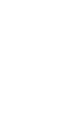 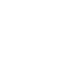 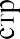 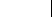 Виды учебной работы, включая самостоятельную работу обучающегося и трудоемкость (вВиды учебной работы, включая самостоятельную работу обучающегося и трудоемкость (вВиды учебной работы, включая самостоятельную работу обучающегося и трудоемкость (вВиды учебной работы, включая самостоятельную работу обучающегося и трудоемкость (вФормы	текущего контроляуспеваемостиРазделучебной дисциплиныРазделучебной дисциплинычасах)часах)часах)часах)ФормаРазделучебной дисциплиныРазделучебной дисциплиныпромежуточнойРазделучебной дисциплиныРазделучебной дисциплиныаттестацииРазделучебной дисциплиныРазделучебной дисциплиныЛекцииПракт.Самост.Самост.Разделучебной дисциплиныРазделучебной дисциплинызанятияработаработа1.Семиотикаи918246666Тесты,диагностикаконтрольныехирургическихвопросы,заболеваний уситуационныедетей.задачи2.ДетскаяДетская10725656Тесты,поликлиническаяполиклиническая16контрольныехирургия.хирургия.вопросы,ХирургияХирургияситуационныепищеварительногопищеварительногозадачитракта и органовтракта и органовТесты,брюшной полости,брюшной полости,контрольныеторакальнаяторакальнаявопросы,хирургия, детскаяхирургия, детскаяситуационныеурология.урология.задачи3.Синдромы вСиндромы в1120609191Тесты,детской хирургии,детской хирургии,контрольныегнойносептическаягнойносептическаявопросы,хирургия, порокихирургия, порокиситуационныеразвития органовразвития органовзадачибрюшной полости,брюшной полости,травматология итравматология иортопедия, детскаяортопедия, детскаяонкология.онкология.ВсегоВсегоВсего5454156213ЭкзаменЭкзаменЭкзамен99999Контрольные вопросы, практические навыки, ситуационныезадачиИтого432Результаты образованияКраткое содержание и характеристика (обязательного) порогового уровня сформированности компетецийНомер компетенцийЗнать: проблемы и процессы в онкологии.Способность к абстрактному мышлению, синтезуОК-1Уметь: использовать клинические, естественно- научные виды деятельности в онкологии.Владеть: знаниями современных медико-биологических методов в онкологии.Знать: факторы, способствующие возникновению злокачественных опухолейУметь. Оценить закономерности в развитии заболеваний,Владеть. Способами диагностики и леченияонкологических заболеван.Общепрофессиональные компетенции.Готовность решать задачи профессиональной деятельности на русском и иностранном языках,способность анализировать результаты деятельности, способность оценить многофунциональные, физиологические состояния и патологические процессы в организме человека.ОПК 1,ОПК 4,ОПК 7, ОПК 8,ОПК 9Знать. Симптомы онкологических заболеваний.Уметь. Сформировать клинический диагнозВладеть. Методами клинической диагностики и лечения.Профессиональные компетенции (ПК). Способен и готов анализировать данные клинического и инструментального обследования с позиции системного подхода, формирования диагноза заболевания, назначения адекватных методов лечения, изучать современную медицинскую информацию.ПК 6, ПК5, ПК 8,ПК 20, ПК 22№Раздел учебной дисциплиныСеме стрНеделя семест раВиды учебной работы, включая самостоятельную работу обучающегося и трудоемкость (в часах)Виды учебной работы, включая самостоятельную работу обучающегося и трудоемкость (в часах)Виды учебной работы, включая самостоятельную работу обучающегося и трудоемкость (в часах)Виды учебной работы, включая самостоятельную работу обучающегося и трудоемкость (в часах)Формы текущего контроля успеваемост и (по неделям семестра).№Раздел учебной дисциплиныСеме стрНеделя семест раЛекци иПракт ичСемина рыСамосто ятФормы текущего контроля успеваемост и (по неделям семестра).заняти яработаФорма промежуточ ной аттестации (по семестрам)1Современны е проблемы в онкологии. Общая онкология.10-210-9В,Т,З,П,Р.2Опухоли внутренних органов1041520В,Т,З,П,Р3Опухоли мягких тканей1042020В,Т,З,П,Р4Зачет4Итого104846108№НаименованиедисциплиныЗнанияУменияНавыки1Биологияосновные физико-химические процессы молекулярного, клеточного, тканевого и органного уровней;законы генетики, закономерности наследственности и изменчивости в индивидуальном развитии.- пользоваться физическим, химическим, биологическим оборудованием; - работать с увеличительной техникой (микроскопами, оптическими и простыми лупами).навыки микроскопирования, анализ препаратов и электронных микрофотографий.2Биохимия- строение и и функции наиболее важных химических соединений; - основные метаболические пути превращения углеводов, липидов, аминокислот, пуриновых и пиримидиновых оснований, роль клеточных мембран и их транспортных систем в обмене веществ.- отличать в сыворотке крови нормальные значения уровней метаболитов (глюкозы, мочевины, билирубина, мочевой кислоты, молочной и пировиноградной кислот и др.) от патологически измененных и объяснять причины выявленных различий.- владеть понятием ограничения и достоверности и спецификой наиболее часто встречающихся лабораторных тестов; - навыками постановки предварительного диагноза на основании результатов биохимических исследований биологических жидкостейчеловека.3Латинский язык- основы медицинской и фармацевтической терминологии на латинском языке.- использовать латинскую терминологию в практической деятельности.- владеть чтением и письмом на латинском языке клинических и фармацевтических терминов ирецептов.4Физика	иматематика- математические методы решения задач и их применение в медицине; основные физические явления и закономерности, лежащие в основе процессов, протекающих в организме человека; характеристики воздействия физических факторов на организм.- уметь пользоваться физическим оборудованием, проводить статистическую обработку экспериментальных данных.- навыки использования медицинской аппаратуры, современных методов обработки информации.5Анатомия- нормальное строение органовчеловека, его опорно-двигательного- использовать знания нормальнойанатомии для диагностики и лечения- владеть медико-анатомическимпонятийным аппаратом.аппарата,	топографиюмагистральных сосудов и нервовтерапевтических заболеваний.6Гистология- гистологическое строение тканей органов человека- использовать знания о строении тканей человеческого организма в аспекте возникающих патологических состояний при повреждениях и заболеваниях опорно-двигательного аппарата (ОДА).- навыками микроскопирования и анализа гистологических препаратов7Нормальная физиология- нормальные физиологические параметры функционирования организма человека, регенерация тканей.- использовать полученные знания для интерпретации лабораторных и инструментальных методов исследования, определения степенивыраженности патологических состояний.- навыком сопоставления морфологических и клинических проявлений болезней.8Патологическая анатомия, клиническая патологическая анатомия- основные изменения, возникающие в органах и тканях при различных патологических состояниях и особенно при травме.использовать полученные знания о структурных изменениях при патологических процессах после травмы и болезнях ОДА.навыки макроскопической диагностики патологических процессов;навыки сопоставления морфологических и клинических проявлений болезней.9Патологическая физиология- основные патофизиологические изменения, возникающие при травме и повреждении тканей, травматическая болезнь.представлять патогенез травматической болезни и заболеваний опорнодвигательного аппарата, интерпретировать результаты наиболее распространенных методов лабораторной и инструментальной диагностики для выявления патологических процессов в органах и системах- навыки постановки предварительного диагноза на основании результатов физикальных данных, лабораторного и инструментального обследования пациентов-навыком сопоставления морфологических и клинических проявлений болезней.10Фармакологияклассификация	и характеристика основных групп лекарственных препаратов;основные нежелательные реакции	наиболее распространенных лекарственных средств, их- определить медикаментозную терапию с учѐтом фармакокинетики, фармакодинамики и потенциальных нежелательных реакций лекарственных препаратов- навыки выбора лекарственного средства.введение.11Оперативная хирургия	с топографической анатомией- топография различных зон и сегментов опорно-двигательного аппарата.- дифференцировать анатомические структуры всех сегментов опорнодвигательного аппарата.осуществить доступ к различным сегментам опорнодвигательного аппарата, магистральным сосудистонервным пучкам.остановить кровотечениепутем лигирования сосуда.12Общая хирургия- асептика, антисептика, десмургия, лечение гнойной инфекции.- провести обработку рук перед стерильной манипуляцией, наложить гипсовую повязку при переломе костей конечностей, наложить бинтовую имарлевые повязки, провести перевязку.-	оказать первую медицинскую и доврачебную помощь пациенту с повреждениями ОДА.-	навыки в десмургии и в лечении ран.13Анестезиолгия и реаниматология.- шок, виды обезболивания. Неотложная помощь при травмах.- представлять патогенез шока, уметь оказать неотложную помощь, в том числе реанимационную (искусственное дыхание, непрямой массаж сердца), таким пострадавшим. Уметь провести обезболивание при переломахконечностей.- навыки оказания неотложной помощи, в том числе реанимационную (искусственное дыхание, непрямой массаж сердца), пострадавшим с травмами ОДА и обезболиванияпри политравме.14Лечебная физкультура, физиотерапияи реабилитациялечебная физкультура при лечении повреждений и заболеваний органов опоры и движения, при реабилитации больных.- уметь использовать физиотерапевтическое лечение и ЛФК при повреждениях и заболеваниях ОДА.- определить курс физиотерапевтического лечения при повреждениях и заболеваниях ОДА, проводить занятия ЛФК с такими пациентами.Результаты образованияКраткое содержание и характеристика(обязательного) порогового уровня сформированностикомпетенцийНомер компетенции123Знать:содержание работы травматолога в травмпункте и в стационаре, принципы клинического мышления по диагностике наиболее часто встречающихся повреждений и заболеваний ОДА, оценке особенностей их течения, амбулаторного лечения, первичной и вторичной профилактике, экспертизы трудоспособности,реабилитации.способность к абстрактному мышлению, анализу и синтезуОК-1Уметь:применять и систематизировать, полученные на предшествующих дисциплинах знания, анализировать клинические случаи с точки зрения современных научных парадигм, осмысливать и делать обоснованные выводы из новой научной и учебной литературы, результатов экспериментов, клинических рекомендаций, стандартов и законопроектов всфере здравоохранения.способность к абстрактному мышлению, анализу и синтезуОК-1Владеть:понятийным аппаратом, навыками научного анализа и методологией клинического подхода в научно-исследовательской и практическойдеятельности врачаЗнать:- алгоритм оказания неотложной помощи в случае возникновения неотложных и угрожающих жизни состояний, в экстремальных условиях, в очагах массового поражения, проводить лечебно-эвакуационные мероприятия в условиях чрезвычайной ситуации.Готовность использовать приемы первой помощи, методы защиты в условиях чрезвычайных ситуацийОК-7Уметь:- проводить реанимационные мероприятия: искусственное дыхание, непрямой массаж сердца, при возникновении клинической смерти; - оказать первую врачебную помощь при неотложных состояниях.Готовность использовать приемы первой помощи, методы защиты в условиях чрезвычайных ситуацийОК-7Владеть: - техникой оказания первой помощи при неотложных состояниях, техникой проведения реанимационных мероприятий при возникновении клинической смерти.Готовность использовать приемы первой помощи, методы защиты в условиях чрезвычайных ситуацийОК-7Знать:- правила использования шин, повязок, бандажей и ортезов; наложения гипсовой повязкиготовность к применению медицинских изделий, предусмотренных порядками оказаниямедицинской помощиОПК-11Уметь: - наложить гипсовую повязку,иммобилизационную шину, ипользовать бандажи и ортезы для разгрузки суставов и позвоночникаготовность к применению медицинских изделий, предусмотренных порядками оказаниямедицинской помощиОПК-11Владеть:техникой наложения гипсовой повязки, ухода за ней, правилами использования бандажей иортезовЗнать:семиотику и дифференциальную диагностику заболеваний, международную классификацию(ВОЗ) о причинах болезни и смерти;тактику клинического обследования больного, диагностический алгоритм и стандарты обследования ;готовность к сбору и анализу жалоб пациента, данных его анамнеза, результатов осмотра, лабораторных, инструментальных,ПК-5- показатели в норме и при патологии результатов современных диагностических технологийанализов крови и мочи;методов функциональной диагностикиметодов лучевой диагностики (рентгенографии, компьютерной томографии, МРТ, рентгеноконтрастных методов);эндоскопических методов диагностикипатолого- анатомических и иных исследований в целях распознавания состояния или установления факта наличия илиотсутствия заболеванияУметь:диагностировать повреждения и заболевания ОДА с учетом результатов непосредственного и лабораторно- инструментального исследования пациента;интерпретировать результаты морфологического анализа биопсийного, операционного и секционного материала; - интерпретировать результаты диагностических технологий по возрастно-половым группам пациентов с учѐтом их физиологических особенностей.патолого- анатомических и иных исследований в целях распознавания состояния или установления факта наличия илиотсутствия заболеванияВладеть: - особенностями ведения пациентов с повреждениями и заболеваниями ОДА;- использовать результаты диагностических технологий по возрастно-половым группам пациентов с учѐтом их физиологических особенностей при постановке диагноза ипоследующем лечении этих пациентов.Знать:- нозологию заболеваний опорно-двигательногоаппарата (ОДА) и тактику ведения пациентов с повреждениями и заболеваниями ОДАспособность к определению тактики ведения пациентов с различными нозологическими формамиПК-8Уметь:- распознать нозологию патологии ОДА и определить тактику ведения пациента с этой патологиейспособность к определению тактики ведения пациентов с различными нозологическими формамиПК-8Владеть:- знаниями по нозологии патологии ОДА и алгоритмом диагностики и лечения пациентов с повреждениями и заболеваниями ОДАспособность к определению тактики ведения пациентов с различными нозологическими формамиПК-8Знать:- особенности оказания первой помощи и проведения реанимационных мероприятий пострадавшим при автодорожных травмах, утоплении, электротравме, странгуляционной асфиксии, способы восстановленияпроходимости верхних дыхательных путей;готовность к участию в оказании скорой медицинской помощи при состояниях, требующих срочного медицинского вмешательстваПК-11Уметь:- оказывать первую помощь при неотложных состояниях, первую врачебную помощь пострадавшим в очагах поражения вчрезвычайных ситуациях;обследовать пациентов при различных травматических повреждениях, выявлять жизнеопасные нарушения при кровотечениях, наложить транспортные шины, бинтовые и косыночные повязки, ввести медикаменты, оценивать пригодность крови и ее препаратов к трансфузии, проводить контроль за показателями гемодинамики и дыхания, проводить реанимационные мероприятия привозникновении клинической смертиВладеть:- основными врачебными диагностическими и лечебными мероприятиями по оказанию первой врачебной помощи при неотложных и угрожающих жизни состояниях.Знать:- особенности организации оказания медицинской помощи при проведении массовых мероприятий, в чрезвычайных ситуациях и при катастрофах в мирное и военное время; четко представлять объем медицинской помощи и алгоритм действий персонала на всех этапах медицинской эвакуацииготовность к участию в оказании медицинской помощи при чрезвычайных ситуациях, в том числе участие в медицинской эвакуацииПК-13Уметь:- оказывать первую медицинскую, доврачебную ипервую врачебную помощь пострадавшим в чрезвычайных ситуацияхготовность к участию в оказании медицинской помощи при чрезвычайных ситуациях, в том числе участие в медицинской эвакуацииПК-13Владеть:- современной доктриной оказания помощи пострадавшим в очагах массового поражения, основными врачебными диагностическими и лечебными мероприятиями по оказанию экстренной помощи при неотложных и угрожающих жизни состояниях на этапахмедицинской эвакуацииготовность к участию в оказании медицинской помощи при чрезвычайных ситуациях, в том числе участие в медицинской эвакуацииПК-13№п/пРаздел учебнойдисциплиныС Е М Е С ТРВиды учебной работы,включая самостоятельнуюВиды учебной работы,включая самостоятельнуюВиды учебной работы,включая самостоятельнуюФормы текущего контроляС Е М Е С ТРработу обучающегося иработу обучающегося иработу обучающегося иуспеваемости.С Е М Е С ТРтрудоемкость в часах.трудоемкость в часах.трудоемкость в часах.ФормаС Е М Е С ТРЛекциПрактическиеСРпромежуточнойС Е М Е С ТРизанятияСаттестации.1.Обследование и лечение пациентов в травматологии и ортопедии92128тестирование, собеседование по задачам2.Повреждения различных сегментов опорнодвигательногоаппарата921214собеседование по задачам3.Огнестрельные раны, ранения различных сегментов человеческого тела92128тестирование, собеседование по задачам, промежуточная аттестация (10 семестр)4.Политравма, основы организации хирургической помощи раненым и пострадавшим на этапах медицинской эвакуации941313тестирование, собеседование по задачам, промежуточная аттестацияИТОГОИТОГОИТОГО104846108 часов (зачет– 4 часа)РезультатыКраткое	содержание	ихарактеристика	(обязательного)Номеробразованияпорогового	уровнясформированности компетенцийкомпетенции123Общекультурные компетенции (ОК)Общекультурные компетенции (ОК)Общекультурные компетенции (ОК)Знать нормативно-правовые документы, регламентирующие профессиональную деятельность по оказанию медицинской помощи населению в военное время и в чрезвычайных ситуациях природного и техногенного характераУметь анализировать социально- значимые проблемы и процессы в условиях ЧСВладеть приемами и методами адекватной интерпретации общественно значимой социологической информации для использования в профессиональной и общественной деятельности в условиях ЧС.способность к абстрактному мышлению, анализу, синтезу социально-значимых проблем и процессов в чрезвычайных ситуацияхОК-1Знать приемы оказания и мероприятия первой помощи, методы защиты в условиях чрезвычайных ситуацийУметь использовать приемы оказания первой помощи, находить и принимать ответственные управленческие решения, применять способы и методы защиты в условиях чрезвычайных ситуацийВладеть приемами оказания первой помощи и методами защиты в условиях чрезвычайных ситуацийготовность использовать приемы оказания первой помощи, методы защиты в условиях чрезвычайных ситуацийОК-7Общепрофессиональные компетенции (ОПК)Общепрофессиональные компетенции (ОПК)Общепрофессиональные компетенции (ОПК)Знать приемы и способы организации ухода за больными и принципы и особенности организации оказания первичной доврачебной медико- санитарной помощи в чрезвычайных ситуациях и при катастрофахУметь оценить состояние здоровья населения, пострадавшего при ЧС, установить приоритеты для решения проблем, оценить факторы, влияющие на состояние здоровья, обеспечить организацию ухода за больными и оказание первичной доврачебной медико-санитарной помощиВладеть алгоритмом осмотра пострадавшего и постановки предварительного диагноза в условиях ЧС, принципами организации ухода за больными и методами оказания первичной доврачебной медико- санитарной помощиготовность к обеспечению организации ухода за больными и оказанию первичной доврачебной медико-санитарной помощиОПК-10Профессиональные компетенции (ПК)Профессиональные компетенции (ПК)Профессиональные компетенции (ПК)медицинская деятельностьЗнать основы организации и проведения противоэпидемических мероприятий в чрезвычайных ситуациях;организацию и способы защиты от поражающих факторов техногенных и природных катастроф;мероприятия по защите населения в очагах опасных инфекций, при ухудшении радиационной обстановки и стихийных бедствияхУметь провести мероприятия по защите населения в очагах опасных инфекций,	при	ухудшении радиационной обстановки и стихийных бедствияхспособность и готовность проводить противоэпидемические мероприятия, организацию защиты населения в очагах особо опасных инфекций, при ухудшении радиационной обстановки и стихийных бедствиях и иных чрезвычайных ситуацийПК-3Владеть способами защиты от поражающих факторов техногенных и природных катастрофЗнать особенности организации оказания медицинской помощи в ЧС и при катастрофах в мирное и военное время;перечень мероприятий первой помощи, первичной медико-санитарнойпомощи; основы организации лечебно- эвакуационных мероприятий в чрезвычайных ситуациях мирного и военного времени; виды и принципы организации медицинской эвакуацииУметь оказывать первую помощь, первичную доврачебную, первичную врачебную помощь пострадавшим в очагах поражения в чрезвычайных ситуациях, проводить медицинскую сортировку и участвовать в медицинской эвакуацииВладеть основными врачебными диагностическими и лечебными мероприятиями по оказанию первой и первичной      врачебной	помощи пострадавшим в ЧС и медицинской эвакуацииготовность к участию в оказании медицинской помощи при чрезвычайных ситуациях, в том числе участие в медицинской эвакуацииПК-13организационно-управленческая деятельностьорганизационно-управленческая деятельностьорганизационно-управленческая деятельностьЗнать принципы, методы, способы организации медицинской помощи при чрезвычайных ситуациях, в том числе медицинской эвакуацииУметь использовать основы организации лечебно-эвакуационных мероприятий в чрезвычайных ситуациях мирного и военного времениготовность	к организации медицинской	помощи	при чрезвычайных ситуациях, в том числе медицинской эвакуацииПК-19Владеть     основами	организации лечебно-эвакуационных мероприятий в чрезвычайных ситуациях№ п/ п1Раздел	учебной дисциплиныСеместрНеделя семестраВиды учебной работы, включая самостоятельную	работу обучающегося и трудоемкость (в часах)Виды учебной работы, включая самостоятельную	работу обучающегося и трудоемкость (в часах)Виды учебной работы, включая самостоятельную	работу обучающегося и трудоемкость (в часах)Виды учебной работы, включая самостоятельную	работу обучающегося и трудоемкость (в часах)Формы	текущего контроля успеваемости (по неделям семестра) Форма промежуточной аттестации	(по семестрам)№ п/ п1Раздел	учебной дисциплиныСеместрНеделя семестраЛекци иПракт.заняти яСемин арыСамост. работаФормы	текущего контроля успеваемости (по неделям семестра) Форма промежуточной аттестации	(по семестрам)1Медицина катастроф111660-95В, Т, З, АЭкзамен	(11 семестр – 9 часов)Результаты образованияКраткое содержание и характеристика (обязательного) порогового уровня сформированностикомпетенцийНомер компе- тенции123Общепрофессиональныекомпетенции:Знать: библиографические ресурсы, медико-Готовность решать стандартные задачи профессиональной деятельности с использованием информационных, библиографических ресурсов, медико- биологической терминологии, информационно- коммуникационных технологий и учетом основных требований информационной безопасности.ОПК-1биологической терминологию, информационно-Готовность решать стандартные задачи профессиональной деятельности с использованием информационных, библиографических ресурсов, медико- биологической терминологии, информационно- коммуникационных технологий и учетом основных требований информационной безопасности.коммуникационных технологии для решенияГотовность решать стандартные задачи профессиональной деятельности с использованием информационных, библиографических ресурсов, медико- биологической терминологии, информационно- коммуникационных технологий и учетом основных требований информационной безопасности.професионнальных задач.Готовность решать стандартные задачи профессиональной деятельности с использованием информационных, библиографических ресурсов, медико- биологической терминологии, информационно- коммуникационных технологий и учетом основных требований информационной безопасности.Уметь: готовность решать стандартные задачиГотовность решать стандартные задачи профессиональной деятельности с использованием информационных, библиографических ресурсов, медико- биологической терминологии, информационно- коммуникационных технологий и учетом основных требований информационной безопасности.профессиональной деятельности сГотовность решать стандартные задачи профессиональной деятельности с использованием информационных, библиографических ресурсов, медико- биологической терминологии, информационно- коммуникационных технологий и учетом основных требований информационной безопасности.использованием информационных,Готовность решать стандартные задачи профессиональной деятельности с использованием информационных, библиографических ресурсов, медико- биологической терминологии, информационно- коммуникационных технологий и учетом основных требований информационной безопасности.библиографических ресурсов, медико-Готовность решать стандартные задачи профессиональной деятельности с использованием информационных, библиографических ресурсов, медико- биологической терминологии, информационно- коммуникационных технологий и учетом основных требований информационной безопасности.биологической терминологии, информационно-Готовность решать стандартные задачи профессиональной деятельности с использованием информационных, библиографических ресурсов, медико- биологической терминологии, информационно- коммуникационных технологий и учетом основных требований информационной безопасности.коммуникационных технологий и учетомГотовность решать стандартные задачи профессиональной деятельности с использованием информационных, библиографических ресурсов, медико- биологической терминологии, информационно- коммуникационных технологий и учетом основных требований информационной безопасности.основных требований информационнойГотовность решать стандартные задачи профессиональной деятельности с использованием информационных, библиографических ресурсов, медико- биологической терминологии, информационно- коммуникационных технологий и учетом основных требований информационной безопасности.безопасности.Готовность решать стандартные задачи профессиональной деятельности с использованием информационных, библиографических ресурсов, медико- биологической терминологии, информационно- коммуникационных технологий и учетом основных требований информационной безопасности.Владеть:	библиографическими	ресурсами, медико-биологической	терминологией, информационно-коммуникационных технологиями для решения професионнальныхзадач.Готовность решать стандартные задачи профессиональной деятельности с использованием информационных, библиографических ресурсов, медико- биологической терминологии, информационно- коммуникационных технологий и учетом основных требований информационной безопасности.Знать: оформление и ведение медицинской документации.Уметь: оформлять и вести медицинскую документацию.Владеть: навыками ведению медицинскойдокументации.Готовность к ведению медицинской документации.ОПК-6Знать: лекарственные препараты в медицинской практике.Уметь: применять лекарственные препараты и иные вещества и их комбинации при решении профессиональных задач.Владеть: навыками применения лекарственных препаратов и иных веществ и их комбинаций прирешении профессиональных задач.Готовность	кмедицинскому применению лекарственных препаратов и иных веществ, и их комбинаций при решении профессиональных задач.ОПК-8Знать: морфофункциональные, физиологические состояния и патологические процессы в организме человека.Уметь: оценить морфофункциональные, физиологические состояния и патологические процессы в организме человека для решения профессиональных задач. Владеть: способностью к оценке морфофункциональных, физиологических состояний и патологических процессов в организме человека для решенияпрофессиональных задач.Способность к оценке морфофункциональных, физиологических состояний и патологических процессов в организме человека для решения профессиональных задач.ОПК-9Знать: перечень медицинских изделий, предусмотренных порядками оказания медицинской помощи.Уметь: применять медицинские изделия, предусмотренных порядками оказания медицинской помощи.Владеть: навыками работы с медицинскими	изделиями, предусмотренными стандартами оказаниямедицинской помощи.Готовность к применению медицинских изделий, предусмотренных порядками оказания медицинской помощи.ОПК-11Профессиональные компетенции: медицинская деятельность:Знать: жалобы пациента, данные его анамнеза, анализ результатов осмотра, лабораторных, инструментальных, патолого-анатомических и иных исследований, в том числе, при новой коронавирусной инфекции COVID-19 в акушерско-гинекологической практике. Уметь: собрать и проанализировать жалобы пациента, данные его анамнеза, результаты осмотра, лабораторных, инструментальных, патолого- анатомических и иных исследований в целях распознавания состояния или установления факта наличия или отсутствия заболевания, в том числе, при новой коронавирусной инфекции COVID-19 в акушерско-гинекологической практике.Владеть: навыками сбора и анализа жалоб пациента, данных его анамнеза, результатов осмотра, лабораторных, инструментальных, патолого-анатомических и иных исследований в целях распознавания состояния или установления факта наличия или отсутствия заболевания, в том числе, при новой коронавирусной инфекции COVID-19 вакушерско-гинекологической практике.Готовность к сбору и анализу жалоб пациента, данных его анамнеза, результатов осмотра, лабораторных, инструментальных, патолого- анатомических и иных исследований в целях распознавания состояния или установления факта наличия или отсутствия заболевания.ПК-5Знать: основные патологические состояния, симптомы, синдромы заболеваний, нозологические формы в соответствии с Международной статистической классификацией болезней и проблем, связанных со здоровьем - X пересмотр, принятой 43-ей ВсемирнойАссамблеей Здравоохранения, г. Женева, 1989г, в том числе, COVID-19 в акушерско- гинекологической практике.Уметь: определять у пациентов основные патологические состояния, симптомы, синдромы заболеваний, нозологическиы формы в соответствии с МКБ-X, том числе, COVID-19 в акушерско-гинекологической практике.Способность к определению у пациентов основных патологических состояний, симптомов, синдромов заболеваний, нозологических форм всоответствии с Международной статистической классификацией болезней и проблем, связанных со здоровьем - X пересмотр, принятой 43-ей ВсемирнойАссамблеей Здравоохранения, г.ПК-6Владеть: навыками определения у пациентов основных патологических состояний, симптомов, синдромов заболеваний, нозологическиы формы в соответствии с МКБ- X, том числе, COVID-19 в акушерско-гинекологической практике.Женева, 1989г.Знать: тактику ведения пациентов с различными нозологическими формами, том числе, COVID-19 в акушерско-гинекологической практике. Уметь: определять тактику ведения пациентов с различными нозологическими формами, том числе, COVID-19 в акушерско-гинекологической практике.Владеть: навыками определения тактики ведения пациентов с различными нозологическими формами, том числе, COVID-19 в акушерско-гинекологической практике.Способность к определению тактики ведения пациентов с различными нозологическими формами.ПК-8Знать: ведение и лечение пациентов с различными нозологическими формами в амбулаторных условиях и условиях дневного стационара, том числе, COVID-19 в акушерско- гинекологической практике.Уметь: назначить лечение пациентам с различными нозологическими формами в амбулаторных условиях и условиях дневного стационара, том числе, COVID-19 в акушерско- гинекологической практике.Владеть: навыками ведения и лечения пациентов с различными нозологическими формами в амбулаторных условиях и условиях дневного стационара, том числе, COVID-19 вакушерско- гинекологической практике.Готовность к ведению и лечению пациентов с различными нозологическими формами в амбулаторных условиях и условиях дневного стационара.ПК-9Знать: ведение физиологической беременности, прием родов.Уметь: определить тактику ведения пациенток с физиологической беременностью.Владеть: навыками ведения физиологической беременности, приема родов.Готовность к ведению физиологической беременности, приему родов.ПК-12Знать: просветительскую деятельность по устранению факторов риска и формированию навыков здорового образа жизни,проведение профилактических и разъяснительных мероприятий среди населения по	вопросам,	связанным	с	новой коронавирусной инфекцией COVID-19.Уметь: проводить просветительскую деятельность по устранению факторов риска и формированию навыков здорового образа жизни, включая по вопросам, связанным с новойкоронавирусной инфекцией COVID-19.Готовность к просветительской деятельности по устранению факторов риска и формированию навыков здорового образа жизни.ПК-16Владеть: навыками просветительской деятельности по устранению факторов риска и формированию навыков здорового образа жизни, включая по вопросам, связанным с новойкоронавирусной инфекцией COVID-19.научно- исследовательская деятельность:Знать: представление о медицинской информации на основе доказательной медицины. Уметь: анализировать медицинскую информацию на основе доказательной медицины. Владеть: навыками анализа и публичного представления медицинскойинформации на основе доказательной медицины.Готовность к анализу и публичному представлению медицинской информации на основе	доказательной медицины.ПК-20№п/ пРаздел	учебной дисциплины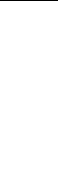 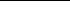 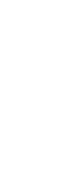 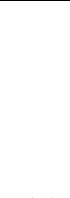 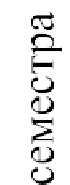 Виды		учебной работы,	включаясамостоятельную	работу обучающегося и трудоемкость (в часах)Виды		учебной работы,	включаясамостоятельную	работу обучающегося и трудоемкость (в часах)Виды		учебной работы,	включаясамостоятельную	работу обучающегося и трудоемкость (в часах)Виды		учебной работы,	включаясамостоятельную	работу обучающегося и трудоемкость (в часах)Формы		текущего контроля успеваемости	(по неделям	семестра) Форма промежуточной аттестации			(посеместрам)№п/ пРаздел	учебной дисциплиныЛекцииПракт.занятияСеминарыСамостработа1Физиологическое акушерство (36ч)81416-16ВК,	ТК(тестирование, ситуационные задачи, собеседование	поСЗ)2Патологическое акушерство (80ч)81-384032ТК, ПК(тестирование, ситуационные задачи, собеседование по СЗ)4Оперативное акушерство (36ч)83416-16ТК, ПК(тестирование, ситуационные задачи, собеседование по СЗ)5Неоперативная гинекология (56ч)94420-32ТК (тестирование, ситуационные задачи,собеседование по СЗ)6Оперативная гинекология (72ч)94-51228-32ТК,	ПК(тестирование, ситуационные задачи, собеседование	по СЗ)8Экзамен (8ч)9ситуационные задачи- билеты, собеседованиеИТОГО (288ч)321201288 (Э)Результаты образованияКраткое содержаниеи характеристика (обязательного) по- рогового уровнясформированности компетенцийНомер ком- петен ции123Знать основы взаимоотношения "врач-пациент- родственники"; морально-этические нормы, правилаи принципы профессионального врачебного пове- дения, права пациента и врачаСпособность и го- товность реализовы-вать этические и деонтологические принципы в профес-сиональной деятель-ностиОПК 4Уметь выстраивать рабочие отношения с пациента- ми и другими членами коллектива с учетом прин- ципов врачебной деонтологии и медицинской этики соблюдать законы и нормативные правовые акты по работе с конфиденциальной информацией, сохра-нять врачебную тайнуСпособность и го- товность реализовы-вать этические и деонтологические принципы в профес-сиональной деятель-ностиОПК 4Владеть принципами врачебной деонтологии и ме- дицинской этики, информирования пациентов и ихродителей в соответствии с требованиями правил "информированного согласия"Способность и го- товность реализовы-вать этические и деонтологические принципы в профес-сиональной деятель-ностиОПК 4ЗнатьОсновные принципы рационального сбалансиро- ванного питания детей различных возрастных групп;Состав грудного молока;Преимущества грудного вскармливания, способы расчета питания детям грудного возраста;Критерии распределения детей на группы здоровья с учетом диагноза, результатов функционального обследования, кратности перенесенных заболеваний в течение года, нервно-психического и физического развитияСпособность и го- товность к осу- ществлению ком- плексаУметьФормировать приверженность матерей к грудному вскармливанию;Применять правила грудного вскармливания и его пользу для сохранения здоровья матери и ребенка, виды и состав смесей - заменителей грудного моло- ка, показания и правила применения в зависимости от возраста и состояния ребенка, сроки и порядок введения прикорма в зависимости от возраста и со- стояния ребенка;Определять группу здоровья ребенка с учетом диа- гноза, результатов функционального обследования, кратности перенесенных заболеваний в течение го- да, нервно-психического и физического развитияУметьФормировать приверженность матерей к грудному вскармливанию;Применять правила грудного вскармливания и его пользу для сохранения здоровья матери и ребенка, виды и состав смесей - заменителей грудного моло- ка, показания и правила применения в зависимости от возраста и состояния ребенка, сроки и порядок введения прикорма в зависимости от возраста и со- стояния ребенка;Определять группу здоровья ребенка с учетом диа- гноза, результатов функционального обследования, кратности перенесенных заболеваний в течение го- да, нервно-психического и физического развитиямероприятий, направленных на сохранение и укреп- ление здоровья детейи включающих в се- бя формирование здорового образажизнимероприятий, направленных на сохранение и укреп- ление здоровья детейи включающих в се- бя формирование здорового образажизниПК-1ВладетьВладетьмероприятий, направленных на сохранение и укреп- ление здоровья детейи включающих в се- бя формирование здорового образажизнимероприятий, направленных на сохранение и укреп- ление здоровья детейи включающих в се- бя формирование здорового образажизниПК-1Методами разъяснения матерям пользы грудного вскармливания не менее чем до одного года, в том числе исключительно грудного вскармливания в течение первых 6 месяцев, и правила введения при- корма в соответствии с клиническими рекомендаци-ями;Методами разъяснения детям, их родителям (закон- ным представителям) и лицам, осуществляющим уход за ребенком, правила рационального сбаланси- рованного питания детей различных возрастных групп;Способами составления меню для детей грудноговозраста в зависимости от вида вскармливания и расчета питания детям грудного возраста.ЗнатьМетодику получения и оценки информации о воз- расте родителей в момент рождения ребенка, вред- ных привычках, работе с вредными и (или) опасны-ми условиями труда, жилищных условиях и небла- гоприятных социально-гигиенических факторах; Методику сбора и оценки анамнеза жизни ребенка -от какой беременности и какой по счету ребенок, исходы предыдущихбеременностей, течение насто-ящей беременности и родов, состояние ребенка вдинамике, начиная с момента рождения, продолжи-тельность естественного, смешанного и искусствен-ного вскармливания, определения массы тела и ро- ста, индекса массы тела ребенка различного возрас-та, оценки физического и психомоторного развитиядетей по возрастно- половым группам;Методику получения и оценки информации о пере- несенных болезнях и хирургических вмешатель- ствах (какие и в каком возрасте);Методику получения и оценки информации о про- филактических прививках (перечень и в каком воз- расте) и поствакцинальных осложнениях (перечень и в каком возрасте), о результатах Манту и диаскин-теста;Методику сбора и оценки анамнеза болезни (жало- бы, сроки начала заболевания, сроки первого и по- вторного обращения, проведенная терапия);Методику оценки состояния и самочувствия ребен- ка, осмотра и оценки кожных покровов, выраженно-сти подкожно-жировой клетчатки, ногтей, волос, видимых слизистых,лимфатических узлов, органов и систем организма ребенка с учетом анатомо-физиологических и возрастно-половых особенно- стей детей, определения и оценки массы тела и ро- ста, индекса массы тела детей различных возрастно-Готовность к осмот-ру и анализу жалоб пациента, данных его анамнеза, ре- зультатов осмотра в целях распознавания состояния или уста- новления факта наличия или отсут- ствия заболеванияПК 5половых групп, определения и оценки показателей физического развития и психомоторного развития детей различных возрастных групп;Показатели гомеостаза и водно-электролитного об-мена детей по возрастно-половым группам; Особенности регуляции и саморегуляции функцио-нальных систем организма детей по возрастно- половым группам в норме и при патологических процессахУметьПолучать информацию о наличии наследственных ихронических заболеваний у ближайших родствен- ников и лиц, осуществляющих уход за ребенком; Получать информацию о возрасте родителей и их вредных привычках (табакокурение, прием алкого- ля, психоактивных веществ) в момент рождения ре-бенка, о профессиональных вредностях, жилищных условиях, неблагоприятных социально- гигиенических факторах, воздействующих на ре- бенка;Получать информацию об анамнезе жизни ребенка, в том числе от какой беременности и какой по счетуребенок, об исходах предыдущих беременностей, о течении настоящей беременности и родов, состоя- нии ребенка при рождении и в период новорожден- ности, о продолжительности естественного, сме- шанного и искусственного вскармливания; Получать информацию о поствакцинальных ослож- нениях, результатах реакции Манту и диаскин- теста; Получать информацию о жалобах, сроках начала заболевания, сроках первого и повторного обраще-ния, проведенной терапии;Оценивать состояние и самочувствие ребенка, осматривать и оценивать кожные покровы, выра- женность подкожно-жировой клетчатки, ногти, во-лосы, видимые слизистые, лимфатические узлы, ор-ганы и системы организма ребенка, оценивать соот-ветствие паспортному возрасту физического и пси- хомоторного развития детей; определять массу телаи рост, индекс массы тела ребенка различного воз- раста, оценивать физическое и психомоторное раз-витие детей№ п/пРаздел учебной дисциплиныСеместрНеделя семест-раВиды учебной работы, включая самостоятельную работу и трудоемкость (в часах)Виды учебной работы, включая самостоятельную работу и трудоемкость (в часах)Виды учебной работы, включая самостоятельную работу и трудоемкость (в часах)Формы теку- щего контроля успеваемости (по неделям се- местра).Форма промежуточно йаттестации(по семестрам)№ п/пРаздел учебной дисциплиныСеместрНеделя семест-раЛекцииПракти ч заняти яСамос т работаФормы теку- щего контроля успеваемости (по неделям се- местра).Форма промежуточно йаттестации(по семестрам)1.Схема истории болезни.Общийосмотр здорового и больного ребенка.Физическое развитие детей.61-32126Собеседовани е Практические навыки(3 неделя)2.Возрастные особенности, методы исследования, семиотика поражения орга нов и систем.Нервно- психическое развитие64-18166038Тестовый кон-трольПрактические навыки(18 неделя)детей.3.Вскармливание. Комплексная оценка состоя- ния здоровья детей. Итоговое619- 2462416Ситуационны езадачи Практические навыкизанятие по пропедевтике детскихболезней.----Промежуточна яаттестация (экзамен):Собеседовани е Ситуационны езадачиИт ого:часы2162161201206036Ит ого:зачетныееди-ницы663,33,31,71Результаты образованияКраткое содержание и характеристика(обязательного) порогового уровня сформированностикомпетенцийНомеркомпетенц ии123Знать:Готовность к сбору и анализу жалоб пациента, данных его анамнеза, результатов осмотра, лабораторных, инструментальных, патолого-анатомических и иных исследований в целях распознавания состояния или установления факта наличия или отсутствия заболевания.ПК-5-Закономерности функционирования здорового организма человека и механизмы обеспечения здоровья с позиции теории функциональных систем;	особенности регуляции функциональных систем организма человекапри патологических процессахГотовность к сбору и анализу жалоб пациента, данных его анамнеза, результатов осмотра, лабораторных, инструментальных, патолого-анатомических и иных исследований в целях распознавания состояния или установления факта наличия или отсутствия заболевания.-Методы лабораторных и инструментальных исследований для оценки состояния здоровья, медицинские показания к проведению исследований, правила интерпретации ихрезультатовГотовность к сбору и анализу жалоб пациента, данных его анамнеза, результатов осмотра, лабораторных, инструментальных, патолого-анатомических и иных исследований в целях распознавания состояния или установления факта наличия или отсутствия заболевания.-Методику сбора жалоб, анамнеза жизни иГотовность к сбору и анализу жалоб пациента, данных его анамнеза, результатов осмотра, лабораторных, инструментальных, патолого-анатомических и иных исследований в целях распознавания состояния или установления факта наличия или отсутствия заболевания.заболевания пациентаГотовность к сбору и анализу жалоб пациента, данных его анамнеза, результатов осмотра, лабораторных, инструментальных, патолого-анатомических и иных исследований в целях распознавания состояния или установления факта наличия или отсутствия заболевания.-Методику	полного	физикального исследования пациента (осмотр, пальпация,перкуссия, аускультация)Готовность к сбору и анализу жалоб пациента, данных его анамнеза, результатов осмотра, лабораторных, инструментальных, патолого-анатомических и иных исследований в целях распознавания состояния или установления факта наличия или отсутствия заболевания.Уметь:-Осуществлять сбор жалоб, анамнеза жизни и заболевания пациента и анализировать полученную информацию-Проводить полное физикальное обследованиепациента (осмотр, пальпацию, перкуссию, аускультацию) и интерпретировать его результаты-Обосновывать	необходимость	и	объем лабораторного обследования пациента-Обосновывать	необходимость	и	объем инструментального обследования пациента-Обосновывать необходимость направления пациента	на	консультации	к	врачам- специалистам-Анализировать полученные результаты обследования пациента, при необходимости обосновывать и планировать объемдополнительных исследований-Интерпретировать	результаты	сбора информации о заболевании пациента-Интерпретировать данные, полученные при лабораторном обследовании пациента-Интерпретировать данные, полученные при инструментальном обследовании пациента-Интерпретировать данные, полученные при консультациях	пациентаврачамиспециалистами-Осуществлять	раннюю	диагностику заболеваний внутренних органов-Определять очередность объема, содержания и последовательности диагностических мероприятий-Определять медицинские показания для оказания скорой, в том числе скорой специализированной, медицинской помощи-Применять медицинские изделия в соответствии с действующими порядками оказания медицинской помощи, клиническими рекомендациями (протоколами лечения) по вопросам оказания медицинской помощи, сучетом стандартов медицинской помощиВладеть:-Проведением дифференциальной диагностики с другими заболеваниями/состояниями, в том числе неотложными-Установлением	диагноза	сучетом действующей международной статистической классификации болезней ипроблем, связанных со здоровьем (МКБ)Знать:Современные методы применения лекарственных препаратов, медицинских изделий и лечебного питания при заболеваниях и состояниях у пациента в соответствии с действующими	порядками	оказания медицинской помощи, клиническими рекомендациями (протоколами лечения) по вопросам оказания медицинской помощи с учетом стандартов медицинской помощиМеханизм действия лекарственных препаратов, медицинских изделий и лечебного питания, медицинские показания и противопоказания к их применению;осложнения, вызванные их применениемСпособностью к определению тактики ведения пациентов с различными нозологическими формамиПК-8Уметь:- Составлять план лечения заболевания и состояния пациента с учетом диагноза, возрастаСпособностью к определению тактики ведения пациентов с различными нозологическими формамиПК-8пациента, клинической картины заболевания в соответствии с действующими порядками оказания медицинской помощи, клиническими рекомендациями (протоколами лечения) по вопросам оказания медицинской помощи с учетом стандартов медицинской помощи-Назначать лекарственные препараты, медицинские изделия и лечебное питание с учетом диагноза, возраста и клинической картины болезни в соответствии с действующими порядками оказания медицинской помощи, клиническими рекомендациями (протоколами лечения) по вопросам оказания медицинской помощи с учетом стандартов медицинской помощи-Оценивать эффективность и безопасность применения лекарственных препаратов, медицинских изделий и лечебного питанияВладеть:-Разработкой плана лечения заболевания или состояния с учетом диагноза, возраста и клинической картины в соответствии с действующими порядками оказания медицинской помощи, клиническими рекомендациями (протоколами лечения) по вопросам оказания медицинской помощи с учетом стандартов медицинской помощи- Назначением лекарственных препаратов, медицинских изделий и лечебного питания с учетом диагноза, возраста и клинической картины болезни и в соответствии с действующими порядками оказания медицинской помощи, клиническими рекомендациями (протоколами лечения) по вопросам оказания медицинской помощи с учетом стандартов медицинской помощи-Назначением немедикаментозного лечения с учетом диагноза, возраста и клинической картины болезни в соответствии с действующими порядками оказания медицинской помощи, клиническими рекомендациями (протоколами лечения) по вопросам оказания медицинской помощи с учетом стандартов медицинской помощи - Оценкой эффективности и безопасности применения лекарственных препаратов, медицинских изделий, лечебного питания ииных методов леченияЗнать:- Перечень методов лабораторных и инструментальных исследований для оценки состояния пациента, основные медицинскиеГотовностью к участию в оказании скорой медицинской помощи при состояниях,ПК-11показания к проведению исследований и интерпретации результатов-Методику сбора жалоб и анамнеза у пациентов (их законных представителей)-Методику физикального исследования пациентов (осмотр, пальпация, перкуссия, аускультация)-Клинические признаки внезапного прекращения кровообращения и/или дыхания-Правила проведения базовойсердечнолегочной реанимациитребующих срочного медицинского вмешательстваУметь:-Выявлять клинические признаки состояний, требующих оказания медицинской помощи в неотложной формеВыполнять мероприятия по оказанию медицинской помощи в неотложной формеВыявлять состояния, требующие оказания медицинской помощи в экстренной форме, в том числе клинические признаки внезапного прекращения кровообращения и дыхания -Выполнять мероприятия базовойсердечнолегочной реанимацииВладеть:-Оценкой состояния пациента, требующего оказания медицинской помощи в неотложной или экстренной формах-Распознаванием состояний, возникающих при внезапных острых заболеваниях, обострении хронических заболеваний без явных признаков угрозы жизни пациента и требующих оказания медицинской помощи в неотложной форме-Оказанием медицинской помощи в неотложной форме пациентам при внезапных острых заболеваниях, состояниях, обострении хронических заболеваний без явных признаков угрозы жизни пациента-Распознаванием состояний, представляющих угрозу жизни пациента, включая состояния клинической смерти (остановка жизненно важных функций организма человека (кровообращения и/или дыхания), требующих оказания медицинской помощи в экстренной форме-Оказанием медицинской помощи в экстренной форме пациентам при состояниях, представляющих угрозу жизни пациентаПрименением лекарственных препаратов и медицинских изделий при оказании медицинской помощи в экстреннойили неотложной формах.№ п/ пРаздел учебной дисциплины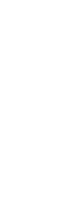 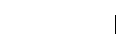 Виды учебной работы, включая самостоятельную работу обучающегося и трудоемкость (в часах)Виды учебной работы, включая самостоятельную работу обучающегося и трудоемкость (в часах)Виды учебной работы, включая самостоятельную работу обучающегося и трудоемкость (в часах)Формы текущего контроля успеваемости Форма промежуточной аттестации№ п/ пРаздел учебной дисциплиныЛекцииПракт. занятияСамост. работаФормы текущего контроля успеваемости Форма промежуточной аттестации1.Возрастные особенности органов и систем у детей. Заболевания детей раннего возраста. Тестовыйконтроль.106074Текущий контроль: решение ситуационных задач, оценка практических навыковЗачет	попрактическимумениям	инавыкам.72.Заболевания детейстаршего возраста и подростков.Текущий контроль: решение ситуационных задач, оценкаТестовыйпрактических навыковконтроль.Зачет по207288практическимумениям инавыкам.8Заболевания детейстаршего возраста и подростков.Текущий контроль: решение ситуационных задач, оценкаТестовыйпрактических навыковконтроль.Зачет по106029практическимумениям инавыкам.9Всего40192191Экзамен99ПромежуточнаяаттестацияИтого: 43240192200№п/пНаименованиепоследующихРазделы данной дисциплины, необходимые для изученияпоследующих дисциплиндисциплин1 ЭндокринологиядисциплинЭндокринология1.Кдиническаяфармакология+2.Инфекционныеболезни+3.Фтизиатрия+4.Поликлиническая инеотложная педиатрия+5.Инфекционныеболезни у детей+6.Детская хирургия+7.Госпитальнаяпедиатрия+Результаты образованияКраткое содержание и характеристика (обязательного) порогового уровнясформированности компетенцийНомер компетен ции123Знать:Социально-значимые проблемы и процессы, методы и приемы философского анализа проблем, формы и методы научного познания, их эволюцию.Уметь:Использовать на практике методы гуманитарных, естественнонаучных, медикобиологических и клинических наук в различных видах профессиональной и социальной деятельностиВладеть:Навыками изложения самостоятельной точки зрения, анализа и логического мышления, публичной речи, моральноэтической аргументацииСпособен к абстрактному мышлению, анализу, синтезуОК-1Знать:Правила получения согласия родителей (законных представителей) и детей старше 15 лет на обработку персональных данныхПравила получения добровольного информированного согласия родителей (законных представителей) и детей старше 15 лет на проведениеобследования, лечениеПравила оформления в медицинских организациях медицинской документации, в томчисле в электронном видеГотов к ведению медицинской документацииОПК-6Методы организации медицинской помощи детям в медицинских организацияхПравила работы в информационных системах и информационнокоммуникативной сети"Интернет", основные требования информационной безопасностиУметь:Получать согласие родителей (законных представителей) и детей старше 15 лет на обработку персональных данныхПолучать добровольное информированное согласие родителей (законных представителей) и детей старше 15 лет на проведениеобследования, лечениеПользоваться методами и средствами наглядного представления результатов деятельностиЗаполнять медицинскую документацию, в том числе в электронном видеРаботать в информационных системах и информационнокоммуникативной сети"Интернет"", соблюдать основные требования информационной безопасностиВладеть:Ведением медицинской документации, в том числе вэлектронном видеЗнать:Современные методы медикаментозной терапии болезней эндокринной системы у детей в соответствии с действующими клиническими рекомендациями (протоколами лечения), порядками оказания медицинской помощи и с учетом стандартов медицинской помощиМеханизм действия лекарственных препаратов; медицинские показания и противопоказания к ихГотов к медицинскому применению лекарственных препаратов и иных веществ и их комбинаций при решении профессиональных задачОПК-8применению; осложнения, вызванные их применениемУметь:Назначать медикаментозную терапию с учетом возраста ребенка, диагноза эндокринопатии в соответствии с действующими клиническими рекомендациями (протоколами лечения), порядками оказания медицинской помощи и с учетом стандартов медицинской помощиАнализировать действие лекарственных препаратов по совокупности их фармакологического воздействия на организм в зависимости от возраста ребенкаВладеть:Назначением медикаментозной терапии ребенкуОценкой эффективности и безопасности медикаментознойтерапии у детейЗнать:Принципы и правила проведения мероприятий при оказании медицинской помощи детям при внезапных острых заболеваниях, состояниях, обострении хронических заболеваний без явных и с явными признаками угрозы жизни пациента в соответствии с действующими клиническими рекомендациями (протоколами лечения), порядками оказания медицинской помощи и с учетом стандартов медицинской помощи (проведение мероприятий для восстановления дыхания и сердечной деятельности)Уметь:Оказывать медицинскую помощь при внезапных острых заболеваниях, состояниях, обострении хронических заболеваний без явных и с явными признаками угрозы жизни пациента, в том числе проводить мероприятия для восстановленияГотов к применению медицинских изделий, предусмотренных порядками оказания медицинской помощиОПК-11дыхания и сердечной деятельности в соответствии с действующими клиническими рекомендациями (протоколами лечения), порядками оказания медицинской помощи и с учетом стандартов медицинской помощи Владеть:□ Оказанием медицинской помощи детям при внезапных острых заболеваниях, состояниях, обострении хронических заболеваний без явных и с явными признаков угрозы жизни пациента (проведение мероприятий для восстановления дыхания исердечной деятельности)Знать:Методику сбора и оценки данных о состоянии здоровья ближайших родственников и лиц, осуществляющих уход за ребенком (наследственные и хронические заболевания)Особенности диагностики и клинического течения заболеваний эндокринной системы у детейМетодику получения и оценки информации о возрасте родителей в момент рождения ребенка, вредных привычках, работе с вредными и (или) опасными условиями труда, жилищных условиях и неблагоприятных социально-гигиенических факторахМетодику сбора и оценки анамнеза жизни ребенка - от какой беременности и какой по счету ребенок, исходы предыдущих беременностей, течение настоящей беременности и родов, состояние ребенка в динамике, начиная с момента рождения, продолжительность естественного, смешанного и искусственного вскармливания, определения массы тела и роста, индекса массы тела ребенкаразличного возраста, оценкуГотов к сбору и анализу жалоб пациента, данных его анамнеза, результатов осмотра, лабораторных, инструментальных, патолого-анатомических и иных исследований в целях распознавания состояния или установления факта наличия или отсутствия заболеванияПК-5физического и психомоторного развития детей по возрастнополовым группам□	Методику получения и оценки информации о перенесенных болезнях и хирургических вмешательствах (какие и в каком возрасте)Методику получения и оценки информации о профилактических прививках (перечень и в каком возрасте) и поствакцинальных осложнениях (перечень и в каком возрасте), о результатах Манту и диаскин-тестаМетодику сбора и оценки анамнеза болезни (жалобы, сроки начала заболевания, сроки первого и повторного обращения, проведенная терапия)Методику оценки состояния и самочувствия ребенка, осмотра и оценки кожных покровов, выраженности подкожно-жировой клетчатки, ногтей, волос, видимых слизистых, лимфатических узлов, органов и систем организма ребенка с учетом анатомо-физиологических и возрастно-половых особенностей детей, определения и оценки массы тела и роста, индекса массы тела детей различных возрастно-половых групп, определения и оценки показателей физического развития и психомоторного развития детей различных возрастных группАнатомо-физиологические и возрастно-половые особенности детейПоказатели гомеостаза и водноэлектролитного обмена детей по возрастно-половым группамЭтиологию и патогенез болезней эндокринной системы у детей, клиническую симптоматику с учетом возраста ребенка и исходного состояния здоровьяКлиническую картину болезней эндокринной системы,требующих направления детей на лабораторное и инструментальное обследование, с учетом действующих клинических рекомендаций (протоколами лечения), порядками оказания медицинской помощи и с учетом стандартов медицинской помощиКлиническую картину болезней эндокринной системы, требующих направления детей к врачам- специалистам с учетом обследования и действующих клинических рекомендаций (протоколов лечения), порядков оказания медицинской помощи и с учетом стандартов медицинскойпомощиУметь:Устанавливать контакт с ребенком, родителями (законными представителями) и лицами, осуществляющими уход за ребенкомСоставлять генеалогическое дерево в пределах трех поколений родственников начиная с больного ребенкаПолучать информацию о наличии наследственных и хронических заболеваний у ближайших родственников и лиц, осуществляющих уход за ребенкомПолучать информацию о возрасте родителей и их вредных привычках (табакокурение, прием алкоголя, психоактивных веществ) в момент рождения ребенка, о профессиональных вредностях, жилищных условиях, неблагоприятных социальногигиенических факторах, воздействующих на ребенкаПолучать информацию об анамнезе жизни ребенка, в том числе от какой беременности икакой по счету ребенок, об исходах предыдущих беременностей, о течении настоящей беременности и родов,состоянии ребенка при рождении и в период новорожденности, о продолжительности естественного, смешанного и искусственного вскармливанияПолучать информацию о поствакцинальных осложнениях, результатах реакции Манту и диаскин-тестаПолучать информацию о жалобах, сроках начала заболевания, сроках первого и повторного обращения, проведенной терапииОценивать состояние и самочувствие ребенка, осматривать и оценивать кожные покровы, выраженность подкожно-жировой клетчатки, ногти, волосы, видимые слизистые, лимфатические узлы, органы и системы организма ребенка, оценивать соответствие паспортному возрасту физического и психомоторного развития детей; определять массу тела и рост, индекс массы тела ребенка различного возраста, оценивать физическое и психомоторное развитие детейОбосновывать необходимость и объем лабораторного обследования детейИнтерпретировать результаты лабораторного обследования детей по возрастно-половым группамОбосновывать необходимость и объем инструментального обследования детейИнтерпретировать результаты инструментального обследования детей по возрастно-половым группамОбосновывать необходимость направления детей на консультацию к врачамспециалистам Владеть:Получением данных о родителях, ближайших родственниках и лицах, осуществляющих уход заребенкомСбором анамнеза жизни ребенкаПолучением информации о перенесенных болезнях и хирургических вмешательствах(какие и в каком возрасте)Получением информации о профилактических прививкахСбором анамнеза заболеванияОцениванием состояния и самочувствия ребенкаНаправлением детей на лабораторное обследование в соответствии с действующими клиническими рекомендациями (протоколами лечения), порядками оказания медицинской помощи и с учетом стандартов медицинской помощи; при необходимости информирование родителей детей (их законных представителей) и детей старше15 лет о подготовке к лабораторному и инструментальному обследованиюНаправлением детей на инструментальное обследование в соответствии с действующими клиническими рекомендациями (протоколами лечения), порядками оказания медицинской помощи и с учетом стандартов медицинской помощи  Направлением детей на консультацию к врачамспециалистам в соответствии с действующими клиническими рекомендациями (протоколами лечения), порядками оказания медицинской помощи и с учетомстандартов медицинской помощиЗнать:Международную статистическую классификация болезней и проблем, связанных со здоровьем Уметь:Определять у пациентов основные патологические состояния, симптомы, синдромыСпособен к определению у пациентов основных патологических состояний, симптомов, синдромов заболеваний, нозологических форм в соответствии сМеждународной статистической классификацией болезней иПК-6заболеваний, нозологические формы в соответствии с Международной статистической классификацией болезней и проблем, связанных со здоровьем– X пересмотр, принятой 43-ей Всемирной Ассамблеей Здравоохранения, г. Женева, 1989 г.Владеть:Проведением дифференциального диагноза эндокринопатий с другими болезнями и постановкой диагноза в соответствии с действующей Международной статистической классификацией болезней и проблем, связанных со здоровьемпроблем, связанных со здоровьем– X пересмотр, принятой 43-ей Всемирной Ассамблеей Здравоохранения, г. Женева, 1989 г.Знать:Современные методы медикаментозной терапии болезней эндокринной системы у детей в соответствии с действующими клиническими рекомендациями (протоколами лечения), порядками оказания медицинской помощи и с учетом стандартов медицинской помощиМеханизм действия лекарственных препаратов; медицинские показания и противопоказания к их применению; осложнения, вызванные их применениемСовременные методы немедикаментозной терапии основных болезней эндокринной системы у детей в соответствии с действующими клиническими рекомендациями (протоколами лечения), порядками оказания медицинской помощи и с учетом стандартов медицинской помощи; медицинские показания и противопоказания к ее назначению; осложнения, вызванные ее применениемПринципы назначения лечебного питания с учетом возрастаребенка, диагнозаСпособен к определению тактики ведения пациентов с различными заболеваниями эндокринной системыПК-8эндокринопатии и клинической картины болезни в соответствии с действующими клиническими рекомендациями (протоколами лечения), порядками оказания медицинской помощи и с учетом стандартов оказания медицинскойпомощиУметь:Составлять план лечения болезней эндокринной системы ребенка с учетом его возраста, диагноза и клинической картины заболевания и в соответствии с действующими клиническими рекомендациями (протоколами лечения), порядками оказания медицинской помощи и с учетом стандартов медицинской помощиВладеть:Разработкой плана лечения болезней эндокринной системы у детейЗнать:Правила получения добровольного информированного согласия родителей (законных представителей) и детей старше15 лет на проведение леченияМеханизм действия лекарственных препаратов; медицинские показания и противопоказания к их применению; осложнения, вызванные их применениемСовременные методы немедикаментозной терапии основных болезней эндокринной системы у детей в соответствии с действующими клиническими рекомендациями (протоколами лечения), порядками оказания медицинской помощи и с учетом стандартов медицинской помощи; медицинские показания и противопоказания к ее назначению; осложнения, вызванные ее применениемПринципы назначения лечебного питания с учетом возрастаГотов к ведению и лечению пациентов с различными эндокринопатиями в амбулаторных условиях и условиях дневного стационараПК-9ребенка, диагноза и клинической картины болезней эндокринной системы в соответствии с действующими клиническими рекомендациями (протоколами лечения), порядками оказания медицинской помощи и с учетом стандартов оказания медицинскойпомощиУметь:Назначать медикаментозную терапию с учетом возраста ребенка, диагноза и клинической картины болезней эндокринной системы в соответствии с действующими клиническими рекомендациями (протоколами лечения), порядками оказания медицинской помощи и с учетом стандартов медицинской помощиНазначать немедикаментозную терапию с учетом возраста ребенка, диагноза и клинической картины болезней эндокринной системы в соответствии с действующими клиническими рекомендациями (протоколами лечения), порядками оказания медицинской помощи и с учетом стандартов медицинской помощиНазначать диетотерапию с учетом возраста ребенка, диагноза и клинической картины болезней эндокринной системы в соответствии с клиническими рекомендациями (протоколами лечения), порядками оказания медицинской помощи и с учетом стандартов медицинской помощиРазъяснять детям, их родителям (законным представителям) и лицам, осуществляющим уход за ребенком, необходимость и правила приема медикаментозных средств, проведения немедикаментозной терапии и применения диетотерапииВыполнять рекомендации по назначению медикаментозной инемедикаментозной терапии, назначенной ребенку врачамиспециалистамиАнализировать действие лекарственных препаратов по совокупности их фармакологического воздействия на организм в зависимости от возраста ребенка Владеть:Назначением медикаментозной терапии ребенку  Назначением немедикаментозной терапии ребенкуНазначением диетотерапии ребенкуФормированием у детей, их родителей (законных представителей) и лиц, осуществляющих уход за ребенком, приверженности лечению, в том числе с применением цифровых технологийВыполнением рекомендаций по назначению медикаментозной и немедикаментозной терапии, назначенной ребенку врачамиспециалистамиОценкой эффективности и безопасности медикаментозной и немедикаментозной терапии у детейЗнать:Принципы и правила проведения мероприятий при оказании медицинской помощи детям при внезапных острых заболеваниях, состояниях, обострении хронических заболеваний эндокринной системы без явных и с явными признаками угрозы жизни пациента в соответствии с действующими клиническими рекомендациями (протоколами лечения), порядками оказания медицинской помощи и с учетом стандартов медицинской помощи (проведение мероприятий для восстановления дыхания и сердечной деятельности) Уметь:Оказывать медицинскую помощьГотов к участию в оказании скорой медицинской помощи детям при состояниях, требующих срочного медицинского вмешательстваПК-11при внезапных острых заболеваниях, состояниях, обострении хронических заболеваний эндокринной системы без явных и с явными признаками угрозы жизни пациента, в том числе проводить мероприятия для восстановления дыхания и сердечной деятельности в соответствии с действующими клиническими рекомендациями (протоколами лечения), порядками оказания медицинской помощи и с учетом стандартов медицинской помощи Владеть:□ Оказанием медицинской помощи детям при внезапных острых заболеваниях, состояниях, обострении хронических заболеваний эндокринной системы без явных и с явными признаков угрозы жизни пациента (проведение мероприятий для восстановления дыхания и сердечной деятельности)Знать:Основные принципы рационального сбалансированного питания детей различных возрастных группФормы и методы санитарнопросветительной работы среди детей, их родителей (законных представителей), лиц, осуществляющих уход за ребенком, по формированию элементов здорового образа жизни с учетом возраста ребенка и группы здоровьяПрофилактические и разъяснительные мероприятия среди населения по вопросам, связанным с новой коронавируснойинфекцией COVID-19;Уметь:Разъяснять детям, их родителям (законным представителям) и лицам, осуществляющим уход заребенком, правила рациональногоГотов к обучению детей и их родителей (законных представителей) основным гигиеническим мероприятиям оздоровительного характера, навыкам самоконтроля основных физиологических показателей, способствующим сохранению и укреплению здоровья,профилактике заболеванийПК-15сбалансированного питания детей различных возрастных группРазъяснять детям, их родителям (законным представителям) и лицам, осуществляющим уход за ребенком, элементы и правила формирования здорового образа жизни с учетом возраста ребенка и группы здоровьяПодготовить информационное сообщение по вопросам, связанным с новойкоронавирусной инфекцией COVID-19Владеть:Проведением санитарнопросветительной работы среди детей, их родителей (законных представителей) и лиц, осуществляющих уход за ребенкомФормированием у детей, их родителей (законных представителей) и лиц, осуществляющих уход за ребенком, элементов здорового образа жизниПодготовкой информационных сообщений по вопросам, связанным с новой коронавирусной инфекцией COVID-19Дистанционной консультационной поддержкой населения по вопросам организации медицинской помощи при подозрении на новую коронавирусную инфекциюCOVID-19, в том числе консультированию лиц, в отношении которых в соответствие с законодательством Российской Федерации в области обеспечения санитарно-эпидемиологического благополучия населения приняты меры по изоляции; обработкой статистической информации и иной информации, связанной с новой коронавирусной инфекцией COVID-19;	Взаимодействием с социальными службами по вопросам социального обслуживания лиц, нуждающихся в социальной помощи, доставка продуктов питания, лекарственных препаратов, средств первой необходимости;Дистанционным участием в выявлении круга лиц, контактировавших с лицами, в отношении которых имеются подозрения на новую коронавирусную инфекцию COVID-19 или подтверждены случаи заболевания новой коронавирусной инфекцией COVID-19;№ п/пРаздел учебной дисциплины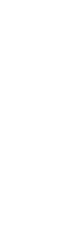 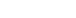 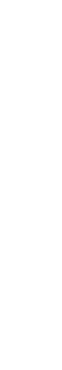 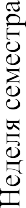 Виды учебной	работы, включая самостоятельнуюработу обучающегося и трудоемкость(в часах)Виды учебной	работы, включая самостоятельнуюработу обучающегося и трудоемкость(в часах)Виды учебной	работы, включая самостоятельнуюработу обучающегося и трудоемкость(в часах)Виды учебной	работы, включая самостоятельнуюработу обучающегося и трудоемкость(в часах)Виды учебной	работы, включая самостоятельнуюработу обучающегося и трудоемкость(в часах)Виды учебной	работы, включая самостоятельнуюработу обучающегося и трудоемкость(в часах)Формы текущего контроля успеваемости (по неделям семестра) Форма промежуточной аттестации (посеместрам)№ п/пРаздел учебной дисциплиныЛекц ииПрак т.заня тияСе ми нар ыСам ост. рабо таКСРКонтро льФормы текущего контроля успеваемости (по неделям семестра) Форма промежуточной аттестации (посеместрам)1.ЭндокринологияС1,5103659Текущийконтроль (Тест, СЗ, ИБ)2.Зачет часС3Промежуточнаяаттестация7.ИТОГО: общаятрудоемкость 108/3 ЗЕ1,51036593Результаты образованияРезультаты образованияКраткое содержание и характеристика (обязательного) порогового уровня сформированности компетенцийНомер компетенции1123Знать:Правила получения добровольного информированного согласия родителей (законных представителей) и детей старше 15 лет на проведение обследования, лечениеПравила	оформления в медицинских организациях медицинской документации, в том числе в электронном виде Уметь:Получать добровольное информированное согласие родителей (законныхпредставителей)Знать:Правила получения добровольного информированного согласия родителей (законных представителей) и детей старше 15 лет на проведение обследования, лечениеПравила	оформления в медицинских организациях медицинской документации, в том числе в электронном виде Уметь:Получать добровольное информированное согласие родителей (законныхпредставителей)Готов к ведению медицинской документацииОПК-6и детей старше 15 лет на проведение обследования, лечениеЗаполнять медицинскую документацию, в том числе в электронном виде Владеть:Ведением медицинской документации, в том числе в электронном видеЗнать:Современные методы медикаментозной терапии болезней и состояний у детей в соответствии	с	действующими клиническими рекомендациямиМеханизм действия лекарственных препаратов; медицинские показания и противопоказания к их применению;осложнения, вызванные их применениемУметь:Назначать медикаментозную терапию с учетом возраста ребенка, диагноза и клинической картины болезни в соответствии	с	действующими клиническими рекомендациями Владеть:Назначением медикаментозной	терапии ребенкуОценкой эффективности и безопасности медикаментозной терапии у детейГотов к медицинскому применению лекарственных препаратов и иных веществ и их комбинаций при решении профессиональных задачОПК-8Знать:Правила применения медицинских изделий, предусмотренных порядками оказания медицинской помощиУметь:Применять	медицинские	изделия, предусмотренные порядками оказания медицинской помощиВладеть:Медицинской	аппаратурой (электрокардиограф,	автоматическийтонометр, небулайзер)Готовностью к применению медицинских изделий, предусмотренных порядками оказания медицинской помощиОПК-11Знать:Методику сбора и оценки данных о состоянии	здоровья	ближайших родственников и лиц, осуществляющих уход за ребенком(наследственные и хронические заболевания)Методику получения и оценки информации о возрасте родителей в момент рождения ребенка, вредных привычках, работе с вредными и (или) опасными условиями труда, жилищных условиях и неблагоприятных социально-гигиенических факторахМетодику сбора и оценки анамнеза жизниГотов к сбору и анализу жалоб пациента, данных его анамнеза, результатов осмотра, лабораторных, инструментальных, патологоанатомических и иных исследований в целяхПК-5ребенка - от какой беременности и какой по счету ребенок, исходы предыдущих беременностей, течение настоящей беременности и родов, состояние ребенка в динамике, начиная с момента рождения, продолжительность естественного, смешанного и искусственного вскармливания, определения массы тела и роста, индекса массы тела ребенка различного возраста, оценку физического и психомоторного развития детей по возрастно-половым группамМетодику получения и оценки информации о перенесенных болезнях и хирургическихвмешательствах (какие и в каком возрасте) Методику получения и оценки информации о профилактических прививках (перечень ив каком возрасте) и поствакцинальных осложнениях (перечень и в каком возрасте), о результатах Манту и диаскин-теста Методику сбора и оценки анамнеза болезни (жалобы, сроки начала заболевания, срокипервого и повторного обращения, проведенная терапия)Методику оценки состояния и самочувствия ребенка, осмотра и оценки кожныхпокровов, выраженности подкожно-жировойклетчатки, ногтей, волос, видимых слизистых, лимфатических узлов, органов и систем организма ребенка с учетом анатомофизиологических и возрастно- половых особенностей детей, определения и оценки массы тела и роста, индекса массы тела детей различных возрастно-половых групп, определения и оценки показателей физического развития и психомоторного развития детей различных возрастных группАнатомо-физиологические ивозрастнополовые особенности детейПоказатели гомеостаза и водноэлектролитного обмена детей повозрастнополовым группамЭтиологию и патогенез болезней и состояний у детей, клиническую симптоматику болезней и состояний с учетом возраста ребенка и исходногосостояния здоровьяраспознавания состояния или установления факта наличия или отсутствия заболеванияОсобенности диагностики и клинического течения заболеваний у детей раннего возраста Клиническую картину болезней и состояний, требующих направления детей на лабораторное и инструментальное обследование, с учетом действующихклинических рекомендаций (протоколами лечения), порядками оказания медицинской помощи и с учетом стандартов медицинской помощиКлиническую картину болезней и состояний, требующих направления детей к врачамспециалистам с учетом обследования и действующих клинических рекомендаций (протоколов лечения), порядков оказания медицинской помощи и с учетом стандартов медицинской помощи Уметь:Устанавливать контакт с ребенком, родителями (законными представителями) и лицами, осуществляющими уход за ребенкомПолучать информацию о наличии наследственных и хронических заболеваний у ближайших родственников и лиц, осуществляющих уход за ребенкомСоставлять генеалогическое дерево в пределах трех поколений родственников начиная с больного ребенкаПолучать информацию о возрасте родителей и их вредных привычках (табакокурение, прием алкоголя, психоактивных веществ) в момент	рождения	ребенка, о профессиональных вредностях, жилищных условиях, неблагоприятных социально- гигиенических факторах, воздействующих на ребенкаПолучать информацию об анамнезе жизни ребенка, в том числе от какой беременности и какой по счету ребенок, об исходах предыдущих беременностей, о течении настоящей беременности и родов, состоянии ребенка при рождении и в период новорожденности, о продолжительности естественного, смешанного и искусственного вскармливанияПолучать информацию о поствакцинальных осложнениях, результатах реакции Манту и диаскин-тестаПолучать информацию о жалобах, сроках начала заболевания, сроках первого и повторного обращения, проведенной терапииОценивать состояние и самочувствие ребенка, осматривать и оценивать кожныепокровы, выраженность подкожно-жировой клетчатки, ногти, волосы, видимые слизистые, лимфатические узлы, органы и системы организма ребенка, оценивать соответствие паспортному возрасту физического и психомоторного развития детей; определятьмассу тела и рост, индекс массы тела ребенка различного возраста, оценивать физическое и психомоторное развитие детейОбосновывать необходимость и объем лабораторного обследования детейИнтерпретировать результаты лабораторного обследования детей по возрастно-половым группамОбосновывать необходимость и объем инструментального обследования детейИнтерпретировать	результаты инструментального обследования детей по возрастно-половым группамОбосновывать необходимость направления детей	на	консультацию	к врачамспециалистам Владеть:Получением данных о родителях, ближайших родственниках и лицах, осуществляющихуход за ребенкомСбором анамнеза жизни ребенкаПолучением информации о перенесенных болезнях и хирургических вмешательствах (какие и в каком возрасте)Получением	информации	о профилактических прививкахСбором анамнеза заболеванияОцениванием	состояния и самочувствия ребенкаНаправлением детей на лабораторное обследование в соответствии с действующими	клиническими рекомендациями (протоколами лечения), порядками оказания медицинской помощи и с учетом стандартов медицинской помощи; при необходимости информирование родителей детей (их законных представителей) и детей старше 15 лет о подготовке к лабораторному и инструментальному обследованиюНаправлением детей на инструментальное обследование в соответствии с действующими	клиническими рекомендациями (протоколами лечения), порядками оказания медицинской помощи и с учетом стандартов медицинской помощиНаправлением детей на консультацию к врачам-специалистам в соответствии с действующими	клиническими рекомендациями (протоколами лечения), порядками оказания медицинской помощи и с учетом стандартов медицинской помощиЗнать:Международную	статистическую классификацию болезней и проблем, связанных со здоровьемУметь:Определять		у		пациентов		основные патологические		состояния,	симптомы, синдромы		заболеваний,		нозологические формы в соответствии с Международной статистической классификацией болезней и проблем,	связанных	со	здоровьем	–	X пересмотр, принятой 43-ей Всемирной Ассамблеей Здравоохранения, г. Женева, 1989 г.Владеть:Проведением дифференциального диагноза с другими болезнями и постановкой диагноза в соответствии	с		действующей Международной		статистической классификацией болезней и проблем, связанных со здоровьемСпособен к определению у пациентов основных патологических состояний, симптомов, синдромов заболеваний, нозологических форм в соответствии с Международной статистической классификацией болезней и проблем, связанных со здоровьем – X пересмотр, принятой 43-ей Всемирной Ассамблеей Здравоохранения, г.Женева, 1989 г.ПК-6Знать:Тактику ведения пациентов с различными нозологическими формами  Уметь:Разработать тактику ведения пациентов с учетом возраста, диагноза и клинической картины заболевания и в соответствии с действующимиклиническими рекомендациями Владеть:Разработкой плана обследования и лечения болезней и состояний ребенкаСпособен к определению тактики ведения пациентов с различными нозологическими формамиПК-8Знать:Современные методы медикаментозной терапии болезней и состояний у детей в соответствии	с	действующими клиническими рекомендациямиСовременные методы немедикаментозной терапии основных болезней и состояний у детей в соответствии с действующими клиническими	рекомендациями; медицинские показания и противопоказания к ее назначению; осложнения, вызванные ее применениемГотов к ведению и лечению пациентов с различными нозологическими формами в амбулаторных условиях и условиях дневного стационараПК-9Принципы назначения лечебного питания с учетом	возраста	ребенка,	диагноза	иклинической картины болезни и состояния всоответствии с действующими клиническими рекомендациями Уметь:Назначать медикаментозную терапию с учетом возраста ребенка, диагноза и клинической картины болезни в соответствии с действующими	клиническими рекомендациямиНазначать немедикаментозную терапию с учетом возраста ребенка, диагноза и клинической картины болезни в соответствии с действующими	клиническими рекомендациямиНазначать диетотерапию с учетом возраста ребенка, диагноза и клинической картины болезни в соответствии с клиническими рекомендациямиРазъяснять детям, их родителям (законным представителям) и лицам, осуществляющим уход за ребенком, необходимость и правила приема медикаментозных средств, проведения немедикаментозной терапии и применения диетотерапииВыполнять рекомендации по назначению медикаментозной и немедикаментозной терапии,	назначенной	ребенку врачамиспециалистами Владеть:Назначением медикаментозной терапии ребенку  Назначением немедикаментозной терапии ребенкуНазначением диетотерапии ребенкуФормированием у детей, их родителей (законных представителей) и лиц, осуществляющих уход за ребенком, приверженности к лечениюВыполнением рекомендаций по назначению медикаментозной и немедикаментозной терапии,	назначенной	ребенку врачамиспециалистамиОценкой эффективности и безопасности медикаментозной и немедикаментознойтерапии у детейЗнать:Оценку клинической картины болезней и состояний, требующих оказания неотложной помощи детямПринципы и правила проведения мероприятий при оказании медицинской помощи детям привнезапных острых заболеваниях, состояниях,Готов к участию в оказании скорой медицинской помощи детям при состояниях, требующих срочногоПК-11обострении хронических заболеваний без явных и с явными признаками угрозы жизни пациента в соответствии с действующими клиническими рекомендациями (протоколами лечения), порядками оказания медицинской помощи и с учетом стандартов медицинской помощи (проведение мероприятий для восстановления дыхания и сердечной деятельности) Уметь:Оценивать клиническую картину болезней и состояний, требующих оказания неотложной помощи детямОказывать медицинскую помощь при внезапных острых заболеваниях, состояниях, обострении хронических заболеваний без явных и с явными признаками угрозы жизни пациента, в том числе проводить мероприятия для восстановления дыхания и сердечной деятельности в соответствии с действующими клиническими рекомендациями (протоколами лечения), порядками оказания медицинской помощи и с учетом стандартов медицинской помощи Владеть:Оказанием медицинской помощи детям при внезапных острых заболеваниях, состояниях, обострении хронических заболеваний без явных и с явными признаков угрозы жизни пациента (проведение мероприятий для восстановления дыхания и сердечной деятельности)медицинского вмешательстваЗнать:Готов к обучению детей и их родителей (законных представителей) основным гигиеническим мероприятиям оздоровительного характера, навыкам самоконтроля основных физиологических показателей, способствующим сохранению и укреплению здоровья, профилактикезаболеванийПК-15Анатомо-физиологические иГотов к обучению детей и их родителей (законных представителей) основным гигиеническим мероприятиям оздоровительного характера, навыкам самоконтроля основных физиологических показателей, способствующим сохранению и укреплению здоровья, профилактикезаболеванийвозрастнополовые особенности детейГотов к обучению детей и их родителей (законных представителей) основным гигиеническим мероприятиям оздоровительного характера, навыкам самоконтроля основных физиологических показателей, способствующим сохранению и укреплению здоровья, профилактикезаболеванийПравила грудного вскармливания и его пользадля сохранения здоровья матери и ребенка, состав грудного молокаГотов к обучению детей и их родителей (законных представителей) основным гигиеническим мероприятиям оздоровительного характера, навыкам самоконтроля основных физиологических показателей, способствующим сохранению и укреплению здоровья, профилактикезаболеванийВиды и состав смесей - заменителей грудного молока, показания и правила применения взависимости от возраста и состояния ребенкаГотов к обучению детей и их родителей (законных представителей) основным гигиеническим мероприятиям оздоровительного характера, навыкам самоконтроля основных физиологических показателей, способствующим сохранению и укреплению здоровья, профилактикезаболеванийСроки	и	порядок	введения	прикорма	вГотов к обучению детей и их родителей (законных представителей) основным гигиеническим мероприятиям оздоровительного характера, навыкам самоконтроля основных физиологических показателей, способствующим сохранению и укреплению здоровья, профилактикезаболеванийзависимости от возраста и состояния ребенкаГотов к обучению детей и их родителей (законных представителей) основным гигиеническим мероприятиям оздоровительного характера, навыкам самоконтроля основных физиологических показателей, способствующим сохранению и укреплению здоровья, профилактикезаболеванийПрофилактические и разъяснительные мероприятия среди населения по вопросам, связанным с новой коронавирусной инфекцией COVID-19. Уметь:Готов к обучению детей и их родителей (законных представителей) основным гигиеническим мероприятиям оздоровительного характера, навыкам самоконтроля основных физиологических показателей, способствующим сохранению и укреплению здоровья, профилактикезаболеванийРазъяснять матерям пользу грудного вскармливания не менее чем до одного года, в том числе исключительно грудноговскармливания в течение первых 6 месяцев, иГотов к обучению детей и их родителей (законных представителей) основным гигиеническим мероприятиям оздоровительного характера, навыкам самоконтроля основных физиологических показателей, способствующим сохранению и укреплению здоровья, профилактикезаболеванийправила введения прикорма в соответствии с клиническими рекомендациямиРазъяснять детям, их родителям (законным представителям) и лицам, осуществляющим уход за ребенком, правила рационального сбалансированного питания детей различных возрастных группОбучать пациентов/родителей (законных представителей) навыкам самоконтроля основных физиологических показателей, способствующим сохранению и укреплению здоровья, профилактике заболеванийРазъяснять детям, их родителям (законным представителям) и лицам, осуществляющим уход за ребенком, элементы и правила формирования здорового образа жизни с учетом возраста ребенка и группы здоровьяПодготовить информационное сообщение по вопросам, связанным с новой коронавирусной инфекцией COVID-19. Владеть:Формированием приверженности матерей к грудному вскармливаниюФормирование у детей, их родителей (законных представителей) и лиц, осуществляющих уход за ребенком, элементов здорового образа жизниФормированием приверженности пациентов / родителей к ведению дневников самоконтроля и применению экспресс-методов диагностикиПодготовкой информационных сообщений по вопросам, связанным с новой коронавирусной инфекцией COVID-19Дистанционной			консультационной поддержкой				населения				по		вопросам организации			медицинской				помощи		при подозрении		на	новую			коронавирусную инфекцию	COVID-19,		в				том		числе консультированию лиц, в отношении которых в соответствие с законодательством Российской Федерации в области обеспечениясанитарно-эпидемиологического благополучия населения приняты меры по изоляции; обработкой статистической информации и иной информации, связанной с новой коронавирусной инфекцией COVID-19;  Взаимодействием с социальными службами по вопросам социального обслуживания лиц, нуждающихся в социальнойпомощи, доставка продуктов питания, лекарственных препаратов, средств первой необходимости;Дистанционным участием в выявлении кругалиц, контактировавших с лицами, в отношении которых имеются подозрения на новую коронавирусную инфекцию COVID-19 или подтверждены случаи заболевания новой коронавирусной инфекцией COVID-19.№ п/пРазделучебной дисциплины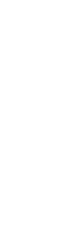 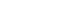 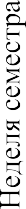 Виды учебной	работы, включая самостоятельную работу обучающегося итрудоемкость (в часах)Виды учебной	работы, включая самостоятельную работу обучающегося итрудоемкость (в часах)Виды учебной	работы, включая самостоятельную работу обучающегося итрудоемкость (в часах)Виды учебной	работы, включая самостоятельную работу обучающегося итрудоемкость (в часах)Формы текущего контроля успеваемости (по неделям семестра) Форма промежуточной аттестации (посеместрам)№ п/пРазделучебной дисциплиныЛекцииПракт. ЗанятияСам. работаКонтрольФормы текущего контроля успеваемости (по неделям семестра) Форма промежуточной аттестации (посеместрам)1.ГастроэнтерологияВцикл. занятия62429Текущий контроль (Тест,СЗ, ИБ)2.ПульмонологияВцикл. занятия42429Текущий контроль (Тест,СЗ, ИБ)3.ГематологияВцикл. занятия82428Текущийконтроль (Тест, СЗ, ИБ)4.Патология	детей раннего возрастаСцикл. занятия62432Текущийконтроль (Тест, СЗ, ИБ)5.НефрологияСцикл. занятия142433Текущий контроль (Тест,СЗ, ИБ)6.Кардиология	и ревматологияСцикл. занятия102433Текущий контроль (Тест,СЗ, ИБ)С119ПромежуточнаяаттестацияИТОГО: общая трудоемкость396/11 ЗЕИТОГО: общая трудоемкость396/11 ЗЕИТОГО: общая трудоемкость396/11 ЗЕ481441959ОК-4Способность и готовность нести социальную и этическую ответственность за принятые профессиональные решенияОПК-6Способность и готовность к ведению медицинской документацииПК-5Способностью и готовностью к сбору и анализу жалоб пациента, данных его анамнеза, результатов осмотра, лабораторных, инструментальных, патолого-анатомических и иных исследований в целях распознаваниясостояния или установления факта наличия или отсутствия инфекционного заболеванияПК-6Способность к определению у пациентов основных патологических состояний, симптомов, синдромов заболеваний, нозологических форм в соответствии с Международной статистической классификацией болезней и проблем, связанных со здоровьем - X пересмотр, принятой 43-ей Всемирной Ассамблеей Здравоохранения, г. Женева, 1989 г.ПК-8Способность к определению тактики ведения пациентов с различными нозологическими формамиРезультаты образованияКраткое содержание и характеристика (обязательного) порогового уровня сформированностикомпетенцийНомер компетенции123Знать:Общекультурные компетенции- способность и готовность реализовать этические и деонтологические аспекты врачебной деятельности в общении с коллегами, средним и младшим медицинским персоналом, взрослым населением и подростками, ихродителями и родственниками(ОК-4)-	этические	и	деонтологическиеОбщекультурные компетенции- способность и готовность реализовать этические и деонтологические аспекты врачебной деятельности в общении с коллегами, средним и младшим медицинским персоналом, взрослым населением и подростками, ихродителями и родственникамиаспекты врачебной деятельности в общенииОбщекультурные компетенции- способность и готовность реализовать этические и деонтологические аспекты врачебной деятельности в общении с коллегами, средним и младшим медицинским персоналом, взрослым населением и подростками, ихродителями и родственникамис	коллегами,	средним	и	младшимОбщекультурные компетенции- способность и готовность реализовать этические и деонтологические аспекты врачебной деятельности в общении с коллегами, средним и младшим медицинским персоналом, взрослым населением и подростками, ихродителями и родственникамимедицинским	персоналом,	взрослымОбщекультурные компетенции- способность и готовность реализовать этические и деонтологические аспекты врачебной деятельности в общении с коллегами, средним и младшим медицинским персоналом, взрослым населением и подростками, ихродителями и родственникаминаселением и подростками, их родителями иОбщекультурные компетенции- способность и готовность реализовать этические и деонтологические аспекты врачебной деятельности в общении с коллегами, средним и младшим медицинским персоналом, взрослым населением и подростками, ихродителями и родственникамиродственниками Уметь:Общекультурные компетенции- способность и готовность реализовать этические и деонтологические аспекты врачебной деятельности в общении с коллегами, средним и младшим медицинским персоналом, взрослым населением и подростками, ихродителями и родственниками-	применить	этические	иОбщекультурные компетенции- способность и готовность реализовать этические и деонтологические аспекты врачебной деятельности в общении с коллегами, средним и младшим медицинским персоналом, взрослым населением и подростками, ихродителями и родственникамидеонтологические	аспекты	врачебнойОбщекультурные компетенции- способность и готовность реализовать этические и деонтологические аспекты врачебной деятельности в общении с коллегами, средним и младшим медицинским персоналом, взрослым населением и подростками, ихродителями и родственникамидеятельности	в	общении	с	коллегами,Общекультурные компетенции- способность и готовность реализовать этические и деонтологические аспекты врачебной деятельности в общении с коллегами, средним и младшим медицинским персоналом, взрослым населением и подростками, ихродителями и родственникамисредним	и	младшим	медицинскимОбщекультурные компетенции- способность и готовность реализовать этические и деонтологические аспекты врачебной деятельности в общении с коллегами, средним и младшим медицинским персоналом, взрослым населением и подростками, ихродителями и родственникамиперсоналом,	взрослым	населением	иОбщекультурные компетенции- способность и готовность реализовать этические и деонтологические аспекты врачебной деятельности в общении с коллегами, средним и младшим медицинским персоналом, взрослым населением и подростками, ихродителями и родственникамиподростками,	их	родителями	иОбщекультурные компетенции- способность и готовность реализовать этические и деонтологические аспекты врачебной деятельности в общении с коллегами, средним и младшим медицинским персоналом, взрослым населением и подростками, ихродителями и родственникамиродственниками Владеть:Общекультурные компетенции- способность и готовность реализовать этические и деонтологические аспекты врачебной деятельности в общении с коллегами, средним и младшим медицинским персоналом, взрослым населением и подростками, ихродителями и родственниками-	этическими	и	деонтологическимиОбщекультурные компетенции- способность и готовность реализовать этические и деонтологические аспекты врачебной деятельности в общении с коллегами, средним и младшим медицинским персоналом, взрослым населением и подростками, ихродителями и родственникамиаспектами	врачебной	деятельности	вОбщекультурные компетенции- способность и готовность реализовать этические и деонтологические аспекты врачебной деятельности в общении с коллегами, средним и младшим медицинским персоналом, взрослым населением и подростками, ихродителями и родственникамиобщении с коллегами, средним и младшимОбщекультурные компетенции- способность и готовность реализовать этические и деонтологические аспекты врачебной деятельности в общении с коллегами, средним и младшим медицинским персоналом, взрослым населением и подростками, ихродителями и родственникамимедицинским	персоналом,	взрослымОбщекультурные компетенции- способность и готовность реализовать этические и деонтологические аспекты врачебной деятельности в общении с коллегами, средним и младшим медицинским персоналом, взрослым населением и подростками, ихродителями и родственникаминаселением и подростками, их родителями иОбщекультурные компетенции- способность и готовность реализовать этические и деонтологические аспекты врачебной деятельности в общении с коллегами, средним и младшим медицинским персоналом, взрослым населением и подростками, ихродителями и родственникамиродственникамиОбщекультурные компетенции- способность и готовность реализовать этические и деонтологические аспекты врачебной деятельности в общении с коллегами, средним и младшим медицинским персоналом, взрослым населением и подростками, ихродителями и родственникамиЗнать: правила и порядок ведения медицинской документации Уметь: Заполнять	медицинскую документацию(историю болезни, эпикризы, экстренные извещения и др.).Владеть:правильным ведением	медицинской документации.Общепрофессиональные компетенции- способностью и готовностью к ведению медицинской документации(ОПК-6)Знать:методику сбора информации у детей и их родителей (законных представителей);методику осмотра детей; Уметь:анализировать и интерпретировать полученнуюПрофессиональные компетенции- готовность к сбору и анализу жалоб пациента, данных его анамнеза, результатов осмотра, лабораторных,инструментальных(ПК-5)информацию от детей и их родителей, патолого-анатомических и иных(законных представителей);исследований с целью-	проводить и интерпретировать результаты физикального обследования детей различногораспознавания состояния или установления факта наличия илиотсутствия заболеваниявозраста;-	обосновывать	необходимостьи	объемлабораторного обследования детей;-	интерпретировать результатылабораторного обследования детей;-	обосновывать	необходимостьи	объем инструментальногообследования детей;-	интерпретировать результатыинструментального обследования детей;-	обосновывать необходимостьнаправления детей на консультацию кврачам-специалистам;-	интерпретировать результаты осмотрадетей врачами-специалистами.Владеть:-	методикой осмотра ребенка, оценкисостояния и самочувствия;-	интерпретацией результатовлабораторных, инструментальных методовдиагностики;-	алгоритмом постановкипредварительного диагноза.Знать:- способность и готовность к(ПК-6)-	этиологию, патогенез инфекционных заболеваний у детей и подростков,	ихопределению у детей иподростков основныхклинические проявления;патологических симптомов,-	особенности развитиясостояний, синдромовинфекционных заболеваний у детейинфекционных заболеваний враннего возраста и подростков, осложнениясоответствии с МКБ-10и исходы;-	особенности	регуляции	исаморегуляции	функциональных	системорганизма	детей	в	норме	и	припатологических	процессах;	-классификацию по МКБ-10, необходимуюдля постановки диагноза;-	современные	методы	клиническойдиагностики	основных	нозологических форм и патологических состояний у детей.Уметь:-	проводить	дифференциальныйдиагнозинфекционных заболеваний различнойэтиологии; - составлять план обследованиябольного ребенка и проводить обследованиеу постели больного;-       определять медицинские показания для оказания скорой, в том числе скорой специализированной, медицинской помощи детям и подросткам с инфекционнымизаболеваниями. Владеть:-	алгоритмом	постановкипредварительного	и	заключительногоклинического диагнозаинфекционных заболеваний.Знать:порядки оказания медицинской помощи детям;стандарты медицинской помощи детям по заболеваниям;клинические рекомендации (протоколы лечения)	по	вопросамоказания медицинской помощидетям;-современные методы терапии основных соматических и инфекционных заболеваний и патологических состояний у детей;-механизм действия основных групп лекарственных препаратов; медицинские показания и противопоказания к их применению; осложнения, вызванные их применением;-организация и реализация лечебного питания детей в зависимости от возраста и заболевания.Уметь:назначать медикаментозную терапию с учетом возраста детей и клинической картины заболевания;назначать	немедикаментозную терапию с учетом возраста детей и клинической картины заболевания;-анализировать действие лекарственных препаратов по совокупности их фармакологического воздействия на организм детей;-оценивать эффективность и безопасность медикаментозной терапии у детей;-оценивать эффективность и безопасность немедикаментозных методов лечения у детей;-назначать диетотерапию с учетом возраста детей и клинической картины заболевания. Владеть:разработка плана лечения детей с учетом клинической картины заболевания;назначение	медикаментозной терапии детям с учетом клинической картины заболевания;- способность и готовность к определению тактики ведения пациентов с различными нозологическими формами инфекционных заболеваний у детей и подростков(ПК-8)-назначение диетотерапии в соответствии с возрастом детей и клинической картиной заболевания;-назначение немедикаментозной терапии детям с учетом клинической картины заболевания;-выполнение рекомендаций по медикаментозной и немедикаментозной терапии,	назначеннойврачамиспециалистами;-оценка эффективности и безопасности медикаментозной и немедикаментозной терапии при инфекционных заболеваниях у детей.№ п/пРаздел учебной дисциплины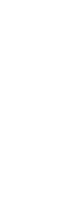 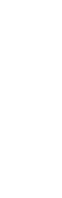 Виды учебной работы, включая самостоятельную работустудентов и трудоемкость (вчасах)Виды учебной работы, включая самостоятельную работустудентов и трудоемкость (вчасах)Виды учебной работы, включая самостоятельную работустудентов и трудоемкость (вчасах)Формы текущего контроля успеваемости (по неделям семестра) Форма промежуточной аттестации (по семестрам)№ п/пРаздел учебной дисциплины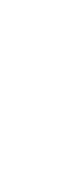 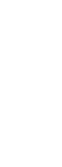 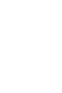 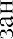 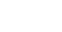 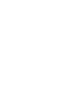 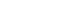 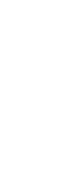 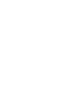 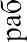 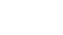 Формы текущего контроля успеваемости (по неделям семестра) Форма промежуточной аттестации (по семестрам)1Острые кишечные инфекции у101,106056Контрольдетей.4,практических10,уменийОстрые вирусные гепатиты14РешениеситуационныхОРВИзадачКомпьютерноеИнфекционные экзантемытестирование2Лабораторная111,103032Контрольдиагностика. Новая3,практическихкоронавирусная инфекция.6,уменийДифференциальный диагноз7,Решениеострых кишечных инфекций ОКИ. Токсикозы с эксикозом у9,10,ситуационныхзадачдетей.12,Компьютерное13,тестированиеДифференциальный диагноз15гепатитов.Дифференциальный диагнозинфекционных экзантем3.Капельные инфекции у детей.125-9,104532Контроль14,практических15,умений16,Решение17ситуационныхзадачКомпьютерное тестирование. Экзамен.Всего:30135120Экзамен9ГИА30Итого: 324 ч / 9 ЗЕ30135159Результаты образованияКраткое содержание и характеристика (обязательного) порогового уровнясформированности компетенцийНомер компетенции123Знать: Основы законодательства РФ, федеральных законов и нормативных правовых актов в сфере здравоохранение и охраны здоровья граждан Российской Федерации.Уметь: Осуществлять свою деятельность с учетом принятых в обществе правовых норм, соблюдать законы и нормативные правовые акты по работе с конфиденциальной информацией, сохранять врачебную тайну.Владеть: Принципами врачебной деонтологии и медицинской этики; информированием пациентов и их родителей в соответствии с требованиями правил "информированного согласия"Способен и готов реализовать этические и деонтологические принципы в профессиональной деятельностиОПК-4Знать: Ведение типовой учетно-отчетной медицинской документации в медицинских организацияхУметь: Оформлять медицинскую документациюВладеть: Методами ведения медицинской учетно-отчетной документации в медицинских организациях педиатрического профиля.Готов к ведению медицинской документацииОПК-6Знать: Современные методы медикаментозной терапии болезней и состояний у детей в соответствии с действующими клиническими рекомендациями т протоколами, порядками и стандартами оказания медицинской помощи.Механизм действия лекарственных препаратов; медицинские показания и противопоказания к их применению, осложнения, вызванные их применением. Уметь: Составлять план лечения болезней и состояний ребенка с учетом его возраста, диагноза и клинической картины заболевания в соответствии сдействующими клиническими рекомендациями и протоколами, порядками истандартами оказания медицинской помощи. Анализировать действие лекарственных препаратов.Владеть: Современными методами медикаментозного лечения. Оценкой эффек-Готов к медицинскому применению лекарственных препаратов и иных веществ и их комбинаций при решении профессиональных задачГотов к медицинскому применению лекарственных препаратов и иных веществ и их комбинаций при решении профессиональных задачОПК – 8ОПК – 8тивности и безопасности медикаментозной терапии.тивности и безопасности медикаментозной терапии.Знать: Нормативные правовые акты, регламентирующие порядок проведения медицинских осмотров несовершеннолетних, в том числе при поступлении в образовательные организации и в период обучения в них.Грудное вскармливание и его роль в сохранении здоровья детского и взрослого населения. Смеси-заменители женского молока и их применение в зависимости от возраста и состояния ребенка. Сроки и порядок введения прикорма в зависимости от возраста и состояния ребенка. Основные принципы рационального сбалансированного питания детей различных возрастных групп.Перечень врачей-специалистов для проведения профилактических медицинских осмотров, лабораторных и инструментальных обследований. Принципы применения специфической и неспецифической профилактики инфекционных заболеваний у детей, национальный календарь профилактических прививок с учетом возраста ребенка и его состояния здоровья. Медицинские показания и противопоказания к применению вакцин, возможные реакции и осложнения при применении вакцин.Критерии распределения детей на группы здоровья с учетом диагноза, результатов функционального обследования, кратности перенесенных заболеваний в течение года, нервно-психического и физического развития. Правила проведения санитарно-противоэпидемических (профилактических) мероприятий в случае возникновения очага инфекции.Формы и методы санитарно-просветительной работы среди детей, их родителей (законных представителей), лиц, осуществляющих уход за ребенком, по формированию элементов здорового образа жизни с учетом возраста ребенка и группы здоровья.Уметь: Формировать приверженность матерей к грудному вскармливанию не менее, чем до одного года, в том числе исключительно к грудному вскармливанию в течение первых 6 месяцев и введению прикорма в соответствии с клиническими рекомендациями.Способен и готов к осуществлению комплекса мероприятий, направленных на сохранение и укрепление здоровья детей и включающих в себя формирование здорового образа жизни, предупреждение возникновения и (или) распространения заболеваний, их раннюю диагностику, выявление причин и условий их возникновения и развития, а также направленных на устранение вредного влияния на здоровье детей факторов среды их обитанияПК-1Проводить санитарно-просветительную работу среди детей, их родителей (законных представителей) и лиц, осуществляющих уход за ребенком, по формированиюнавыков рационального сбалансированного питания детей различных возрастных групп.Определять группу здоровья ребенка с учетом диагноза, результатов функционального обследования, кратности перенесенных заболеваний в течение года, нервно-психического и физического развития.Назначать лечебно-оздоровительные мероприятия детям с учетом возраста ребенка, группы здоровья и факторов риска в соответствии с клиническими рекомендациями, протоколами, порядками и стандартами оказания медицинской помощи, контролировать соблюдение оздоровительных мероприятий.Организовать проведение санитарно-противоэпидемических (профилактически) мероприятий в случае возникновения очага инфекции. Проводить санитарнопросветительную работу среди детей, их родителей (законных представителей) и лиц, осуществляющих уход за ребенком, по формированию элементов здорового образа жизни с учетом возраста ребенка и группы здоровья. Владеть: методикой сбора биологического, генеалогического, социального анамнеза с целью выявления факторов риска, способных повлиять на состояние здоровья ребенка в различные возрастные периоды.Методикой оценки состояния здоровья детского населения различных возрастнополовых групп.Методикой оценки эффективности грудного вскармливания. Методикой расчета суточного, разового объема питания детей первого года жизни. Методикой составления суточного рациона питания ребенку первого года жизни, детям раннего возраста.Методикой проведения массажных комплексов, комплексов гимнастики для детейпервого года жизни, детей раннего возраста.Знать: Нормативные правовые акты, регламентирующие порядок проведения медицинских осмотров несовершеннолетних.в том числе профилактических медицинских осмотров, в связи с занятиями физической культурой и спортом, прохождения диспансеризации, диспансерного наблюдения, медицинской реабилитации, оказания медицинской помощи, в том числе в период обучения и воспитания в образовательных организациях. Основные принципы профилактического наблюдения за детьми с учетом возраста ребенка, состоянияздоровья в соответствии сСпособен и готов к проведению профилактических медицинских осмотров, диспансеризации и осуществлению диспансерного наблюдения за здоровыми детьми и детьми с хроническими заболеваниямиПК-2действующими клиническими рекомендациями (протоколами лечения), порядками оказания медицинской помощи и с учетом стандартов медицинской помощи Показания к направлению на лабораторное обследование с учетом возраста ребенка, диагноза в соответствии с действующими клиническими рекомендациями (протоколами лечения), порядками оказания медицинской помощи и с учетом стандартов медицинской помощи.Показания к направлению на инструментальное обследование с учетом возраста ребенка, диагноза в соответствии с действующими клиническими рекомендациями (протоколами лечения), порядками оказания медицинской помощи и с учетом стандартов медицинской помощи.Принципы применения специфической и неспецифической профилактики инфекционных заболеваний у детей, национальный календарь профилактических прививок с учетом возраста ребенка и его состояния здоровья.Медицинские показания и противопоказания к применению вакцин, возможные реакции и осложнения при применении вакцин.Критерии распределения детей на группы здоровья с учетом диагноза, результатов функционального обследования, кратности перенесенных заболеваний в течение года, нервно-психического и физического развития.Лечебно-оздоровительные мероприятия среди детей с учетом группы здоровья, возраста ребенка, диагноза в соответствии с действующими протоколами лечения, порядками оказания медицинской помощи и с учетом стандартов медицинской помощи.Принципы диспансерного наблюдения длительно и часто болеющих детей, детей с хроническими заболеваниями и детей-инвалидов с учетом возраста ребенка, диагноза в соответствии с действующими клиническими рекомендациями (протоколами лечения), порядками оказания медицинской помощи и с учетом стандартов медицинской помощи.Перечень врачей-специалистов для проведения профилактических медицинских осмотров, лабораторных и инструментальных обследований, профилактическихпрививок при проведении профилактических медицинских осмотров в зависимости от возраста ребенка и состояния его здоровьяКритерии распределения детей на группы здоровья для занятия физической куль-турой в образовательных организациях с учетом диагноза и перенесенного заболеванияУметь: Организовывать и обеспечивать проведение профилактических медицинских осмотров детей с учетом их возраста и состояния здоровья в соответствии с действующими нормативными правовыми актами.Проводить диспансерное наблюдение за длительно и часто болеющими детьми, детьми с хроническими заболеваниями и отклонениями в состоянии здоровья, детьми-инвалидами с учетом возраста ребенка, диагноза в соответствии с действующими клиническими рекомендациями (протоколами лечения), порядками оказания медицинской помощи и с учетом стандартов медицинской помощи.Назначать лечебно-оздоровительные мероприятия среди длительно и часто болеющих детей, детей с хроническими заболеваниями и отклонениями в состоянии здоровья, детей-инвалидов с учетом возраста ребенка, диагноза в соответствии с клиническими рекомендациями (протоколами лечения), порядками оказания медицинской помощи и с учетом стандартов медицинской помощи.Определять группу здоровья ребенка с учетом диагноза, результатов функционального обследования, кратности перенесенных заболеваний в течение года, нервно-психического и физического развитияУстанавливать группу здоровья ребенка для занятия физической культурой в образовательных учреждениях с учетом диагноза и перенесенного заболевания Назначать лечебно-оздоровительные мероприятия детям с учетом возраста ребенка, группы здоровья и факторов риска в соответствии с клиническими рекомендациями (протоколами лечения), порядками оказания медицинской помощи и с учетом стандартов медицинской помощи, контролировать соблюдение оздоровительных мероприятийОрганизовывать проведение санитарно-противоэпидемических (профилактических) мероприятий в случае возникновения очага инфекции Владеть: Методикой комплексной оценки состояния здоровья детей сопределением группы здоровья ребенка с учетом диагноза, результатовфункционального обследования, кратности перенесенных заболеваний в течение года, нервнопсихического и физического развития.Знать: Законодательство в сфере охраны здоровья и нормативные правовые акты, определяющие деятельность медицинских работников и медицинских организаций. Медико-статистические показатели заболеваемости, инвалидности и смертности, характеризующие здоровья прикрепленного контингента, порядок их вычисления и оценки.Правила получения добровольного информированного согласия родителей (законных представителей) и детей старше 15 лет на проведение обследования, лечение и иммунопрофилактику.Правила оформления в медицинских организациях, оказывающих медицинскую помощь детям амбулаторно, медицинской документации, в том числе в электронном виде.Правила оформления и выдачи документов при направлении детей на госпитализацию, на санаторно-курортное лечение, на медико-социальную экспертизу, на посещение образовательных организаций, при временной утрате трудоспособности.Методы контроля выполнения должностных обязанностей медицинской сестрой участковой на педиатрическом участке.Методы организации медицинской помощи детям в медицинских организациях. Правила работы в информационных системах и информационнокоммуникативной сети "Интернет".Уметь: Получать добровольное информированное согласие родителей (законных представителей) и детей старше 15 лет на проведение обследования, лечение и иммунопрофилактику.Составить план работы и отчет о работе врача-педиатра участкового в соответствии с установленными требованиями.Пользоваться методами и средствами наглядного представления результатов деятельности.Проводить анализ медико-статистических показателей заболеваемости,инвалидности и смертности для оценки здоровья детского населения.Способен и готов к применению социаль- но-гигиенических методик сбора и медико-статистического анализа информации о показателях здоровья детейПК-4Оформлять документы при направлении детей на госпитализацию, на санаторнокурортное лечение, на медико-социальную экспертизу, на посещение образовательных организаций, при временной утрате трудоспособности.Работать в информационных системах и информационно-коммуникативной сети"Интернет".Владеть: Методикой наглядного представления результатов деятельности врача амбулаторного звена.Методикой получения добровольного информированного согласия родителей (законных представителей) и детей старше 15 лет на проведение обследования, лечение и иммунопрофилактику.Методикой подсчета медико-статистических показателей профессиональной деятельности врача педиатра участкового.Навыками работы в информационно-коммуникативной сети «Интернет»Знать: Методику сбора и оценки данных о состоянии здоровья ближайших родственников и лиц, осуществляющих уход за ребенком (наследственные и хронические заболевания).Методику получения и оценки информации о возрасте родителей в момент рождения ребенка, вредных привычках, профессиональных вредностях и жилищных условия и возможных неблагоприятных социально-гигиенических факторах. Методику сбора и оценки анамнеза жизни ребенка (от какой беременности и который по счету ребенок, исходы предыдущих беременностей, течение настоящей беременности и родов, состояние ребенка в динамике, начиная с момента рождения, продолжительность естественного, смешанного или искусственного вскармливания, определения массы тела и роста, индекса массы тела ребенка, оценки физического и психомоторного развития детей повозрастно-половым группам. Методику получения и оценки информации о перенесенных болезнях и хирургических вмешательствах (какие, в каком возрасте). Методику получения и оценки информации о профилактических прививках (перечень и в каком возрасте) и поствакцинальных осложнениях (перечень и в каком возрасте); о результатах пробы Манту и диаскин-теста. Методику сбора и оценки анамнеза о болезнях (жалобы, сроки начала заболевания, сроки первого и повторных обращений, проведенная терапия). Методику оценки состояния и самочувствия ребенка, осмотра и оценки кожных покровов, выраженности подкожно-жировой клетчатки, ногтей, волос, видимых слизистых, лимфатических узлов, органов и систем организма ребенка с учетом анатомофизиологических и возрастно-половых особенностей детей, определения и оценкиГотов к сбору и анализу жалоб пациента, данных его анамнеза, результатов осмотра, лабораторных, инструментальных, патолого- анатомических и иных исследований в целях распознавания состояния или установления факта наличия или отсутствия заболеванияПК-5массы тела и роста, индекса массы тела детей различных возрастно-половых групп, определения и оценки показателей физического и психомоторного развития детей различных возрастных групп.Анатомо-физиологические и возрастно-половые особенности детей. Показатели гомеостаза и водно-электролитного обмена детей по возрастнополовым группам. Особенности регуляции и саморегуляции функциональных систем организма детей по возрастно-половым группам в норме и при патологических процессах. Этиологию и патогенез болезней и патологических состояний у детей, клиническую симптоматику болезней и состояний с учетом возраста ребенка и исходного состояния здоровья, современные классификации болезней.Уметь: Найти контакт с ребенком, родителями (законными представителями) и лицами, осуществляющими уход за ребенком.Составлять генеалогическое дерево в пределах трех поколений родственников, начиная с больного ребенка.Проводить сбор данных о состоянии здоровья ближайших родственников (наследственные и хронические заболевания). Проводить сбор анамнеза жизни ребенка. Определять массу тела и рост, индекс массы тела ребенка различного возраста, оценивать физическое и психомоторное развитие. Получать информацию о перенесенных болезнях и хирургических вмешательствах (каких и возраст).Собрать анамнез заболевания (жалобы, сроки начала заболевания, сроки первого и повторных обращений, проведенная терапия).Оценивать особенности диагностики и клинического течения заболеваний у детей раннего возраста. Оценить клиническую картину состояний, требующих оказания неотложной помощи детям.Обосновывать необходимость и объем лабораторного обследования детей. Интерпретировать результаты лабораторного обследования детей по возрастно- половым группам.Обосновывать необходимость и объем инструментального обследования детей. Интерпретировать результаты инструментального обследования детей по возрастно-половым группам.Обосновывать необходимость направления детей на консультацию к врачам-специалистам.Обосновывать необходимость направления детей на госпитализацию.Владеть: Методикой осмотра ребенка, оценки состояния и самочувствия ребенка, методикой оценки соответствия паспортному возрасту физического и психомоторного развития ребенка.Методикой сбора генеалогического, социального, биологического анамнеза. Методикой интерпретации лабораторных, инструментальных, дополнительных методов исследования для подтверждения клинического диагноза.Знать: Международную статистическую классификацию болезней и проблем, связанных со здоровьем.Методику сбора и оценки данных о состоянии здоровья ближайших родственников и лиц, осуществляющих уход за ребенком (наследственные и хронические заболевания). Методику сбора и оценки анамнеза жизни ребенка. Методику получения и оценки информации о перенесенных болезнях и хирургических вмешательствах. Методику сбора и оценки анамнеза о болезнях (жалобы, сроки начала заболевания, сроки первого и повторных обращений, проведенная терапия). Методику оценки состояния и самочувствия ребенка, осмотра и оценки кожных покровов, выраженности подкожно-жировой клетчатки, ногтей, волос, видимых слизистых, лимфатических узлов, органов и систем организма ребенка с учетом анатомофизиологических и возрастно-половых особенностей детей, определения и оценки массы тела и роста, индекса массы тела детей различных возрастно-половых групп, определения и оценки показателей физического и психомоторного развития детей различных возрастных групп.Этиологию и патогенез болезней и патологических состояний у детей, клиническую симптоматику болезней и состояний с учетом возраста ребенка и исходного состояния здоровья, современные классификации болезней.Уметь: Проводить сбор данных о состоянии здоровья ближайших родственников (наследственные и хронические заболевания). Проводить сбор анамнеза жизни ребенка.Проводить сбор анамнеза жизни ребенка, определять массу тела и рост, индексмассы тела детей различного возраста, оценивать физическое и психомоторное развитие.Способен к определению у пациентов основных патологических состояний, симптомов, синдромов заболеваний, нозологических форм в соответствии с Международной статистической классификацией болезней и проблем, связанных со здоровьем – X пересмотр, принятой 43-ей Всемирной Ассамблеей Здравоохранения, г.Женева, 1989 г.ПК-6Собрать анамнез заболевания.Оценить состояние и самочувствие ребенка, провести клинический осмотр. Оценить соответствие паспортному возрасту физического и психомоторного развития ребенка. Оценить клиническую картину состояний, требующих оказания неотложной помощи детям.Обосновывать необходимость и объем лабораторного обследования детей. Интерпретировать результаты лабораторного обследования детей по возрастно- половым группам.Обосновывать необходимость и объем инструментального обследования детей. Интерпретировать результаты инструментального обследования детей по возрастно-половым группам.Обосновывать необходимость направления детей на консультацию к врачамспециалистам. Обосновывать необходимость направления детей на госпитализацию.Владеть: Основами проведения дифференциального диагноза с другими болезнями, и методикой постановки диагноза в соответствии с действующей Международной статистической классификацией болезней и проблем, связанныхсо здоровьем.Знать: Законодательство в сфере охраны здоровья и нормативные правовые акты, определяющие порядок проведения экспертизы временной нетрудоспособности. Нарушения в состоянии здоровья детей, приводящие к ограничению их жизнедеятельности.Показания к направлению детей с нарушениями в состоянии здоровья, приводящими к ограничению их жизнедеятельности в службу ранней помощи, службу паллиативной помощи, бюро медико-социальной экспертизы.Медицинские показания и противопоказания к проведению реабилитационных мероприятий среди длительно и часто болеющих детей, детей с хроническими заболеваниями и детей-инвалидов в соответствии с действующими клиническими рекомендациями и протоколами, порядками и стандартами оказания медицинской помощиУметь: Собрать экспертный анамнез для проведения экспертизы временнойнетрудоспособности.Готов к проведению экспертизы временной нетрудоспособности, участию в проведении медико-социальной экспертизы, констатации биологической смерти человекаПК-7Определить показания к направлению ребенка в бюро медико-социальной экспертизы.Оценить состояния, требующие оказания паллиативной помощи.Оформлять документы при направлении детей на госпитализацию, на санаторнокурортное лечение, на освидетельствование в бюро медико-социальной экспертизы, на посещение образовательных организаций, при временной утрате трудоспособности.Направлять детей с нарушениями, приводящими к ограничению их жизнедеятельности, в бюро медико-социальной экспертизы.Владеть: Методикой получения добровольного информированного согласия родителей (законных представителей) и детей старше 15 лет на проведение лечения. Методикой (навыками) своевременного выявления детей с нарушениями, приводящими к ограничению их жизнедеятельности.Методикой оформления документации при временной утрате трудоспособности (при необходимости осуществления ухода за больным ребенком).Знать: Современные методы медикаментозной и немедикаментозной терапии болезней и состояний у детей в соответствии с действующими клиническими рекомендациями и протоколами, порядками и стандартами оказания медицинской помощи.Механизм действия лекарственных препаратов, медицинские показания и противопоказания к их применению, осложнения, вызванные их применением. Принципы оценки эффективности и безопасности медикаментозной и немедикаментозной терапии у детейПринципы назначения лечебного питания с учетом возраста ребенка, диагноза и клинической картины болезни и состояния в соответствии с действующими клиническими рекомендациями и протоколами, порядками и стандартами оказания медицинской помощи.Принципы формирования приверженности к лечению заболевания у детей и их родителей, опекунов.Уметь: Составлять план лечения болезней и состояний ребенка с учетом еговозраста, диагноза и клинической картины заболевания и в соответствии сСпособен к определению тактики ведения пациентов с различными нозологическими формамиПК-8действующими клиническими рекомендациями и протоколами, порядками и стандартамиоказания медицинской помощи;Назначать медикаментозную и немедикаментозную терапию с учетом возраста ребенка, диагноза и клинической картины болезни в соответствии с действующими клиническими рекомендациями и протоколами, порядками и стандартами оказания медицинской помощи.Назначить лечебное питание с учетом возраста ребенка, диагноза и клинической картины болезни и состояния в соответствии с действующими клиническими рекомендациями и протоколами, порядками и стандартами оказания медицинской помощи.Разъяснить детям, их родителям (законным представителям) и лицам, осуществляющим уход за ребенком, правила приема медикаментозных средств и проведения немедикаментозной терапии.Разъяснять детям, их родителям (законным представителям) и лицам, осуществляющим уход за ребенком, необходимость и правила применения диетотерапии. Владеть: Владение методами проведения санитарно- просветительной работы с детьми, их родителями (законным представителям) и лицами, осуществляющими уход за ребенком, по вопросам использования медикаментозной и немедикаментозной терапии, лечебного питания.Методиками оценки эффективности и безопасности медикаментозной инемедикаментозной терапии у детей.Знать: Принципы организации, структуру дневного стационара в условиях детской поликлиники.Показания к оказанию медицинской помощи детям в амбулаторных условиях и условиях дневного стационара. Правила получения добровольного информированного согласия родителей (законных представителей) и детей старше 15 лет на проведение лечения в амбулаторных условиях и условиях дневного стационара. Современные методы медикаментозной терапии болезней и состояний у детей в соответствии с действующими клиническими рекомендациями (протоколами лечения), порядками оказания медицинской помощи и с учетом стандартов медицинской помощи и протоколами, порядками и стандартами оказания медицинской помощи. Современные методы немедикаментозной терапии основных болезней и состояний у детей всоответствии с действующими клиническими рекомендация-Готов к ведению и лечению пациентов с различными нозологическими формами в амбулаторных условиях и условиях дневного стационараПК-9ми (протоколами лечения), порядками оказания медицинской помощи и с учетом стандартов медицинской помощи и протоколами, порядками и стандартами оказания медицинской помощи.Принципы назначения лечебного питания с учетом возраста ребенка, диагноза и клинической картины болезни и состояния в соответствии с действующими клиническими рекомендациями (протоколами лечения), порядками оказания медицинской помощи и с учетом стандартов медицинской помощи и протоколами, порядками и стандартами оказания медицинской помощи.Принципы оценки эффективности и безопасности медикаментозной и немедикаментозной терапии у детей в амбулаторных условиях и условиях дневного стационара.Уметь: Назначать диетотерапию с учетом возраста ребенка, диагноза и клинической картины болезни в соответствии с клиническими рекомендациями, протоколами, порядками и стандартами оказания медицинской помощи.Разъяснить детям, их родителям (законным представителям) и лицам, осуществляющим уход за ребенком, правила приема медикаментозных средств и проведения немедикаментозной терапии.Анализировать действие лекарственных препаратов по совокупности их фармакологического воздействия на организм в зависимости от возраста ребенка Владеть: Методами проведения санитарно-просветительной работы с детьми, их родителями (законным представителям) и лицами, осуществляющими уход за ребенком, по вопросам использования медикаментозной и немедикаментозной терапии.Навыками по осуществлению контроля за выполнением рекомендаций по назначению медикаментозной и немедикаментозной терапии, прописанной ребенку врачами-специалистами.Знать: Этиологию и патогенез болезней и состояний у детей, клиническая симптоматика болезней и состояний с учетом возраста ребенка и исходного состояния здоровья, современная классификация болезней.Алгоритмы оказания медицинской помощи при внезапных острых заболеваниях, состояниях, обострении хронических заболеваний без явных признаков угрозыГотов к оказанию первичной медикосанитарной помощи детям при внезапных острых заболеваниях, состояниях, обострении хронических заболеваний, не сопровождающихсяугрозой жизни паци-ПК-10жизни пациента в соответствии с действующими клиническими рекомендациями и протоколами, порядками и стандартами оказания медицинской помощи детям на догоспитальном этапе.Принципы оказания паллиативной медицинской помощи в соответствии с действующими клиническими рекомендациями и протоколами, порядками и стандартами оказания медицинской помощи детям.Уметь: Оказать медицинскую помощь при внезапных острых заболеваниях, состояниях, обострении хронических заболеваний без явных признаков угрозы жизни пациента в соответствии с действующими клиническими рекомендациями и протоколами, порядками и стандартами оказания медицинской помощи детям на догоспитальном этапеВладеть: Методикой оказания неотложной помощи при внезапных острых заболеваниях, состояниях, обострении хронических заболеваний без явных признаков угрозы жизни пациента в соответствии с действующими клиническими рекомендациями и протоколами, порядками и стандартами оказания медицинскойпомощи детям на догоспитальном этапеента и не требующих экстренной медицинской помощиЗнать: Алгоритмы оказания медицинской помощи при внезапных острых заболеваниях, состояниях, обострении хронических заболеваний, требующих срочного медицинского вмешательства, в том числе мероприятия для восстановления дыхания и сердечной деятельности в соответствии с действующими клиническими рекомендациями и протоколами, порядками и стандартами оказания медицинской помощи детям на догоспитальном этапе Уметь: Оказать медицинскую помощь при состояниях, требующих срочного медицинского вмешательства в соответствии с действующими клиническими рекомендациями и протоколами, порядками и стандартами оказания медицинской помощи детям на догоспитальном этапеВладеть: Методикой оказания скорой медицинской помощи при состояниях, требующих срочного медицинского вмешательства в соответствии с действующими клиническими рекомендациями и протоколами, порядками и стандартами оказания медицинской помощи детямГотов к участию в оказании скорой медицинской помощи детям при состояниях, требующих срочного медицинского вмешательстваПК-11Знать: Медицинские показания и противопоказания к назначению санаторнокурортного лечения длительно и часто болеющим детям, детям с хроническимиГотов к определению необходимости применения природных лечебных факто-ПК-14заболеваниями в соответствии с действующими клиническими рекомендациями и протоколами, порядками и стандартами оказания медицинской помощи.Показатели оценки эффективности и безопасности реабилитации длительно и часто болеющих детей, детей с хроническими заболеваниями с учетом возраста ребенка, диагноза, в соответствии с действующими клиническими рекомендациями и протоколами, порядками и стандартами оказания медицинской помощи. Критерии оценки эффективности и безопасности реализации санаторнокурортного лечения длительно и часто болеющих детей, детей с хроническими заболеваниями с учетом возраста ребенка, диагноза и в соответствии с действующими клиническими рекомендациями и протоколами, порядками и стандартами оказания медицинской помощи.Уметь: Назначать санаторно-курортное лечение длительно и часто болеющим детям, детям с хроническими заболеваниями с учетом возраста ребенка и профиля заболевания, в соответствии с действующими клиническими рекомендациями и протоколами, порядками и стандартами оказания медицинской помощи.Контролировать выполнение и оценивать эффективность и безопасность реабилитации длительно и часто болеющих детей, детей с хроническими заболеваниями с учетом возраста ребенка, диагноза в соответствии с действующими клиническими рекомендациями и протоколами, порядками и стандартами оказания медицинской помощи.Проводить оценку эффективности и безопасности реализации санаторнокурортного лечения длительно и часто болеющих детей, детей с хроническими заболеваниями с учетом возраста ребенка, диагноза в соответствии с действующими клиническими рекомендациями и протоколами, порядками и стандартами оказания медицинской помощи.Владеть: Методикой назначения санаторно-курортного лечения длительно и часто болеющим детям, детям с хроническими заболеваниями с учетом возраста ребенка, диагноза в соответствии с действующими клиническими рекомендациями и протоколами, порядками и стандартами оказания медицинской помощи.ров, лекарственной, немедикаментозной терапии и других методов у детей, нуждающихся в медицинской реабилитации и санитарно-курортном леченииТехнологией проведения оценки эффективности и безопасности реализации реабилитации длительно и часто болеющих детей, детей с хроническими заболеваниями и детей-инвалидов.Методикой проведения оценки эффективности и безопасности реализации санаторно-курортного лечения длительно и часто болеющих детей, детей с хроническими заболеваниями с учетом диагноза в соответствии с действующими клиническими рекомендациями и протоколами, порядками и стандартами оказаниямедицинской помощи.Знать: Нормативные правовые акты, регламентирующие порядок проведения медицинских осмотров несовершеннолетних, в том числе при поступлении в образовательные организации и в период обучения в них.Основные принципы профилактического наблюдения за детьми с учетом возраста ребенка, состояния здоровья в соответствии с действующими клиническими рекомендациями и протоколами, порядками и стандартами оказания медицинской помощи.Основные принципы рационального сбалансированного питания детей различных возрастных групп (грудное вскармливание и его роль в сохранении здоровья детского и взрослого населения; смеси-заменители женского молока и их применение в зависимости от возраста и состояния ребенка; сроки и порядок введения прикорма в зависимости от возраста и состояния ребенка).Принципы применения специфической и неспецифической профилактики инфекционных заболеваний у детей, национальный календарь профилактических прививок с учетом возраста ребенка и его состояния здоровья.Критерии распределения детей на группы здоровья с учетом диагноза, результатов функционального обследования, кратности перенесенных заболеваний в течение года, нервно-психического и физического развития.Критерии распределения детей на группы здоровья для занятия физической культурой в образовательных организациях с учетом диагноза и перенесенного заболевания.Лечебно-оздоровительные мероприятия среди детей с учетом группы здоровья, возраста ребенка, диагноза в соответствии с действующими клиническими рекомендациями и протоколами, порядками и стандартами оказания медицинской помощи.Уметь: Организовать и обеспечить проведение профилактических медицинскихосмотров детей с учетом их возраста и состояния здоровья в соответствии с дей-Готов к обучению детей и их родителей (законных представителей) основным гигиеническим мероприятиям оздоровительного характера, навыкам самоконтроля основных физиологических показателей, способствующим сохранению и укреплению здоровья, профилактике заболеванийПК-15ствующими нормативными правовыми актами.Организовать и контролировать проведение иммунопрофилактики инфекционных заболеваний у детей с учетом их возраста, состояния здоровья ребенка и в соответствии с национальным календарем профилактических прививок.Проводить санитарно-просветительную работу среди детей, их родителей (законных представителей) и лиц, осуществляющих уход за ребенком, по формированию навыков рационального сбалансированного питания детей различных возрастных групп (формировать приверженность матерей к грудному вскармливанию не менее, чем до одного года. в том числе исключительно к грудному вскармливанию в течение первых 6 мес и введению прикорма в соответствии с клиническими рекомендациями).Определять группу здоровья ребенка с учетом диагноза, результатов функционального обследования, кратности перенесенных заболеваний в течение года, нервно-психического и физического развития.Устанавливать группу здоровья ребенка для занятия физической культурой в образовательных учреждениях с учетом диагноза и перенесенного заболевания. Назначать лечебно-оздоровительные мероприятия детям с учетом возраста ребенка, группы здоровья и факторов риска в соответствии с клиническими рекомендациями, протоколами, порядками и стандартами оказания медицинской помощи, контролировать соблюдение оздоровительных мероприятий.Владеть: Методикой организации и проведения профилактических медицинских осмотров детей с учетом их возраста и состояния здоровья в соответствии с действующими нормативными правовыми актами.Способами организации и контроля проведения иммунопрофилактики инфекционных заболеваний у детей с учетом их возраста, состояния здоровья ребенка в соответствии с действующими клиническими рекомендациями и протоколами, порядками и стандартами оказания медицинской помощи.Технологией проведения санитарно-просветительной работы среди детей, ихродителей (законных представителей) и лиц, осуществляющих уход за ребенком, по формированию навыков рационального сбалансированного питания детейразличных возрастных групп (формирование приверженности матерей к грудному вскармливанию не менее, чем до одного года. в том числе исключительно к груд-ному вскармливанию в течение первых 6 мес и введению прикорма в соответствии с клиническими рекомендациями).Алгоритмом установления группы здоровья ребенка с учетом диагноза, результатов функционального обследования, кратности перенесенных заболеваний в течение года, нервно-психического и физического развития, а также установлением медицинской группы здоровья ребенка для занятия физической культурой в образовательных организациях с учетом диагноза и перенесенного заболевания.Методикой назначения лечебно-оздоровительных мероприятий детям с учетом возраста ребенка, группы здоровья и факторов риска в соответствии с действующими клиническими рекомендациями и протоколами, порядками и стандартами оказания медицинской помощи, контроль за соблюдением оздоровительных мероприятий.Способами оценки эффективности профилактической работы с детьми различныхвозрастно-половых групп.Знать: Формы и методы санитарно-просветительной работы среди детей, их родителей (законных представителей), лиц, осуществляющих уход за ребенком, по формированию элементов здорового образа жизни с учетом возраста ребенка и группы здоровья.Уметь: Проводить санитарно-просветительную работу среди детей, их родителей (законных представителей) и лиц, осуществляющих уход за ребенком, по формированию элементов здорового образа жизни с учетом возраста ребенка и группы здоровья.Владеть: Технологией формирования у детей, их родителей (законных представителей) и лиц, осуществляющих уход за ребенком элементов здорового образа жизни с учетом возраста и группы здоровья ребенка.Готов к просветительской деятельности по устранению факторов риска и формированию навыков здорового образа жизниПК-16Знать: Методику получения согласия родителей (законных представителей) и детей старше 15 лет на обработку персональных данных.Методику получения добровольного информированного согласия родителей (законных представителей) и детей старше 15 лет на проведение обследования; лечение и иммунопрофилактику.Основы законодательства в сфере охраны здоровья и нормативные правовые акты,Способен к применению основных принципов организации и управления в сфере охраны здоровья граждан, в медицинских организациях и их структурных подразделенияхПК-17определяющие деятельность медицинских работников и медицинских организаций. Уметь: Получать согласие родителей (законных представителей) и детей старше 15 лет на обработку персональных данных.Получать добровольное информированное согласие родителей (законных представителей) и детей старше 15 лет на проведение обследования; лечение и иммунопрофилактику.Составить план работы и отчет о работе врача-педиатра участкового. Проводить анализ медико-статистических показателей заболеваемости, инвалидности и смертности для оценки состояния здоровья детского населения.Владеть: Методикой получения согласия родителей (законных представителей) и детей старше 15 лет на обработку персональных данных.Технологией получения добровольного информированного согласия родителей (законных представителей) и детей старше 15 лет на проведение обследования; лечение и иммунопрофилактику.Методикой составления плана и отчета о работе врача-педиатра участкового. Методикой подсчета медико-статистических показателей заболеваемости, инвалидности и смертности для оценки состояния здоровья детского населения.№ п/ п 1Раздел	учебной дисциплины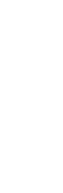 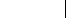 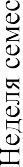 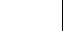 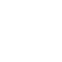 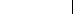 Виды учебной работы, включая самостоятельную работу обучающегося и трудоемкость (в часах)Виды учебной работы, включая самостоятельную работу обучающегося и трудоемкость (в часах)Виды учебной работы, включая самостоятельную работу обучающегося и трудоемкость (в часах)Формы текущего контроля успеваемости (по неделям семестра)Формапромежуточ ной аттестации(по	семестрам)ЛекцииПрактические занятияСРС1Структура и организация работы детской поликлиники. Разделы работы участкового врача.X2124830Собеседование, ТК,	СЗ,рецептурный минимум ф.112/у2Организация лечебнопрофилактической помощи новорожденным вXI3127278Собеседование, ТК,	СЗ,рецептурныйусловиях детской поликлиники.Врачебный контроль за состоянием здоровья детей первых трех лет жизни. Диспансерное наблюдение за детьми с хроническими заболеваниями.минимум ф.112/у3Организация, основные задачи и медикотактическая классификация уровней помощи при угрожающих состояниях у детей на догоспитальном этапе.Специфическая профилактика инфекционных заболе- ваний у детейXII2124875Собеседование, ТК,	СЗ,рецептурный минимум ф.112/уXIIПромежуточная аттестация (экзамен) Собеседование,СЗ рецеп- турныйминимумф.112/уИт ог очасы396396361681839ЗЕ111114,675,080,25Результаты образованияКраткое содержание и характеристика порогового уровня сформированностикомпетенцийНомер компетенцийОбщекультурныекомпетенции (ОК)Знатьсоциальную роль физической культурыСпособность использовать методы исредства физической культуры для обеспечения полноценной социальнойи профессиональной деятельности.ОК-6в развитииличности и подготовки ее кСпособность использовать методы исредства физической культуры для обеспечения полноценной социальнойи профессиональной деятельности.профессиональнойСпособность использовать методы исредства физической культуры для обеспечения полноценной социальнойи профессиональной деятельности.деятельности.Способность использовать методы исредства физической культуры для обеспечения полноценной социальнойи профессиональной деятельности.УметьСпособность использовать методы исредства физической культуры для обеспечения полноценной социальнойи профессиональной деятельности.разбираться в вопросах физическойСпособность использовать методы исредства физической культуры для обеспечения полноценной социальнойи профессиональной деятельности.культуры, применяемых в целяхСпособность использовать методы исредства физической культуры для обеспечения полноценной социальнойи профессиональной деятельности.профилактики и лечениябольныхСпособность использовать методы исредства физической культуры для обеспечения полноценной социальнойи профессиональной деятельности.ВладетьСпособность использовать методы исредства физической культуры для обеспечения полноценной социальнойи профессиональной деятельности.методами физическогоСпособность использовать методы исредства физической культуры для обеспечения полноценной социальнойи профессиональной деятельности.самосовершенствования иСпособность использовать методы исредства физической культуры для обеспечения полноценной социальнойи профессиональной деятельности.самовоспитания.Способность использовать методы исредства физической культуры для обеспечения полноценной социальнойи профессиональной деятельности.№ п\пРаздел учебной дисциплинысе ме стрВиды учебной работы (в часах)Виды учебной работы (в часах)Формы текущего контроля и промежуточнойаттестацииЛекцииПрактические занятия1Физическая культура и спорт как социальное явление.Средствафизического воспитания.1,248Собеседование2Теория физическоговоспитания3,448Собеседование3Физиология и биохимияспорта.548Собеседование4Основы спортивной медицины.646Собеседование, тест.Результаты образованияКраткое содержание и характеристика пороговогоуровнясформированности КомпетенцийНомер компетенцийОбщекультурные компетенции (ОК)Знатьсоциальную роль физическойСпособность использовать методы	и средствафизической культуры для обеспечения полноценной социальной ипрофессиональной деятельности.ОК-6культуры в развитииличности иСпособность использовать методы	и средствафизической культуры для обеспечения полноценной социальной ипрофессиональной деятельности.подготовки ее к профессиональнойСпособность использовать методы	и средствафизической культуры для обеспечения полноценной социальной ипрофессиональной деятельности.деятельности.Способность использовать методы	и средствафизической культуры для обеспечения полноценной социальной ипрофессиональной деятельности.УметьСпособность использовать методы	и средствафизической культуры для обеспечения полноценной социальной ипрофессиональной деятельности.разбираться в вопросахСпособность использовать методы	и средствафизической культуры для обеспечения полноценной социальной ипрофессиональной деятельности.физической культуры,Способность использовать методы	и средствафизической культуры для обеспечения полноценной социальной ипрофессиональной деятельности.применяемых в целяхСпособность использовать методы	и средствафизической культуры для обеспечения полноценной социальной ипрофессиональной деятельности.профилактики и лечениябольныхСпособность использовать методы	и средствафизической культуры для обеспечения полноценной социальной ипрофессиональной деятельности.ВладетьСпособность использовать методы	и средствафизической культуры для обеспечения полноценной социальной ипрофессиональной деятельности.методами физическогоСпособность использовать методы	и средствафизической культуры для обеспечения полноценной социальной ипрофессиональной деятельности.самосовершенствования иСпособность использовать методы	и средствафизической культуры для обеспечения полноценной социальной ипрофессиональной деятельности.самовоспитания.Способность использовать методы	и средствафизической культуры для обеспечения полноценной социальной ипрофессиональной деятельности.№РазделсеместрВиды учебной работы(в часах)Формы текущегоп\пучебнойсеместрВиды учебной работы(в часах)контроля (по неделямдисциплинысеместрВиды учебной работы(в часах)семестра)Формы промежуточной аттестации (подисциплинысеместрПрактические занятиясеместра)Формы промежуточной аттестации (посеместрсеместрам)1Легкая атлетика1-6164Прием контрольныхнормативов2Плавание1-6100Прием контрольныхнормативов3Спортивные игры1-664Всего часов4010Модуль: Легкая атлетика.Цель:формирование физическойТехникубега на разныеВладетьтехникой бега,совершенствованиетехники бега на короткие исредние дистанции;14культурыдистанции,прыжкасовершенствование4личности.прыжка ввтехникиЗадачи:длину,длину,эстафетного бега,изучениеметания.метания.эстафетаизучениеметания.метания.Кросс2практическихКросс2основфизической культурысовершенствование техники прыжка вдлину4основфизической культурысовершенствование2техникиспортивнойходьбыКонтрольное занятие2Спец.группаОРУ, ОФП,оздоровительная ходьба и оздоровительный бег.Всего часов28История медициныИстория медициныЗнатьвыдающихся деятелей медицины и здравоохранения, выдающиеся медицинские открытияУметьанализировать учение о здоровье населения, методах его сохранения, взаимоотношения «врач-больной»Владетьнавыками изложения публичной речи, ведения дискуссий, общения с коллективомИностранный языкИностранный языкЗнатьтерминологию международной статистикиУметьрасшифровывать термины международной статистикиВладетьнавыками обработки текстов для использования полученной информации в профессиональных целяхЭкономикаЭкономикаЗнатьрыночные механизмы хозяйствования; показатели экономической деятельно-стиУметьанализировать и интерпретировать показатели экономической деятельности; уметь анализировать экономические проблемыВладетьнавыками расчета показателей экономической эффективностиФилософия, биоэтикаФилософия, биоэтикаЗнатьморально-этические нормы, правила и принципы профессионального врачебного поведенияУметьориентироваться в основных этических документах профессиональных медицинских ассоциаций и организацийВладетьпринципами врачебной этики и деонтологииПравоведениеПравоведениеЗнатьюридические основы деятельности медицинского работника и организации здравоохраненияУметьприменять юридические знания основ деятельности медицинского работника и организации здравоохраненияВладетьработой с нормативно-правовыми документами, регламентирующие юридические аспекты деятельности медицинского работника и организации здравоохраненияМедицинская информатикаМедицинская информатикаЗнатьиспользование информационных компьютерных систем в медицине и здравоохраненииУметьпользоваться учебной, научной, научно-популярной литературой, сетью Интернет для профессиональной деятельностиНавыкивладеть базовыми технологиями и преобразования информации, поиском в сети ИнтернетСоциологияСоциологияЗнатьструктуру компетентностной модели современного врача; сущность социальной компетентности; специфику управленческого взаимодействияУметьопределять место социальной компетентности в структуре профессиональной модели врачаВладетьнавыками конструктивного взаимодействия в группеРезультаты образованияКраткое содержание и характеристика (обязательного) порого-вого уровня сформированностикомпетенцийНомер компетенции123Знать:ОбщекультурнаяОК-1основные принципы, законы и категории философских знаний в их логической целостности икомпетенция (ОК):последовательности.способность кУметь: использовать основы философских знаний для оценивания и анализа различных социальных тенденций, явлений и фактов, формировать свою мировоззренческую позицию в обществе, совершенствовать свои взгляды и убеждения, переносить философское мировоззрение в область материально-практической деятельности.абстрактному мышлению, анализу, синтезу.Владеть:способностью абстрактно мыслить, анализировать, синтезировать получаемую информацию;навыками изложения самостоятельной точки зрения, анализа и логического мышления, публичнойречи, моральноэтической аргументации, ведения дискуссий и круглых столов; навыками ипринципами деонтологии и медицинской этики.Знать:Общекультурная компетенция (ОК): способность действовать в нестандартных ситуациях, готовность нести социальную и этическую ответственность за принятые решения.ОК-4возможную ответственность за принятые решения;Общекультурная компетенция (ОК): способность действовать в нестандартных ситуациях, готовность нести социальную и этическую ответственность за принятые решения.основы охраны здоровья граждан в Российской Федерации, основные нормативно-техническиеОбщекультурная компетенция (ОК): способность действовать в нестандартных ситуациях, готовность нести социальную и этическую ответственность за принятые решения.документы; основные принципы медицинской этики и деонтологии.Общекультурная компетенция (ОК): способность действовать в нестандартных ситуациях, готовность нести социальную и этическую ответственность за принятые решения.Уметь:Общекультурная компетенция (ОК): способность действовать в нестандартных ситуациях, готовность нести социальную и этическую ответственность за принятые решения.принимать нестандартные решения в сложных ситуациях и брать на себяОбщекультурная компетенция (ОК): способность действовать в нестандартных ситуациях, готовность нести социальную и этическую ответственность за принятые решения.ответственность; применять основные принципы медицинской этики иОбщекультурная компетенция (ОК): способность действовать в нестандартных ситуациях, готовность нести социальную и этическую ответственность за принятые решения.деонтологии в практической деятельности.Общекультурная компетенция (ОК): способность действовать в нестандартных ситуациях, готовность нести социальную и этическую ответственность за принятые решения.Владеть:Общекультурная компетенция (ОК): способность действовать в нестандартных ситуациях, готовность нести социальную и этическую ответственность за принятые решения.способностью принимать решения и нести ответственность после их принятия; навыками коммуникативной деятельности с учетом основных принципов медицинской этики и деонтологии.Знать: выдающихся деятелей медицины и фармации, выдающиеся медицинские открытия, влияниеОбщекультурная компетенция (ОК): готовность к саморазвитию, самореализации, самообразованию, использованию творческого потенциала.ОК-5гуманистических идей на медицину;Общекультурная компетенция (ОК): готовность к саморазвитию, самореализации, самообразованию, использованию творческого потенциала.моральноэтические нормы, правила и принципы профессионального врачебного поведения, праваОбщекультурная компетенция (ОК): готовность к саморазвитию, самореализации, самообразованию, использованию творческого потенциала.пациента и врача; этические основы современного медицинского законодательства.Общекультурная компетенция (ОК): готовность к саморазвитию, самореализации, самообразованию, использованию творческого потенциала.Уметь: грамотно и самостоятельно анализировать и оценивать социальную ситуацию в России и заОбщекультурная компетенция (ОК): готовность к саморазвитию, самореализации, самообразованию, использованию творческого потенциала.ее пределами и осуществлять свою деятельность с учетом результатов этого анализа; выстраивать иОбщекультурная компетенция (ОК): готовность к саморазвитию, самореализации, самообразованию, использованию творческого потенциала.поддерживать рабочие отношения с другими членами коллектива.Общекультурная компетенция (ОК): готовность к саморазвитию, самореализации, самообразованию, использованию творческого потенциала.Владеть: навыками изложения самостоятельной точки зрения, анализа и логического мышления, публичной речи;Общекультурная компетенция (ОК): готовность к саморазвитию, самореализации, самообразованию, использованию творческого потенциала.навыками морально-этической аргументации, ведения дискуссий и круглых столов; принципами врачебной деонтологии и медицинской этики.Знать: основные направления психологии, общие и индивидуальные особенности психики детей,Общекультурная компетенция(ОК): готовность к работе в коллективе, толерантно воспринимать социальные, этнические, конфессиональные и культурные различия.ОК-8подростков и взрослого человека;Общекультурная компетенция(ОК): готовность к работе в коллективе, толерантно воспринимать социальные, этнические, конфессиональные и культурные различия.основные психолого-педагогические понятия, категории и термины; психологию личности,Общекультурная компетенция(ОК): готовность к работе в коллективе, толерантно воспринимать социальные, этнические, конфессиональные и культурные различия.психологию конфликта и малых групп; -особенности взаимоотношений «врач-пациент». Уметь:Общекультурная компетенция(ОК): готовность к работе в коллективе, толерантно воспринимать социальные, этнические, конфессиональные и культурные различия.ориентироваться в действующих нормативно-правовых актах о труде, применять нормы трудовогоОбщекультурная компетенция(ОК): готовность к работе в коллективе, толерантно воспринимать социальные, этнические, конфессиональные и культурные различия.законодательства в конкретных практических ситуациях;Общекультурная компетенция(ОК): готовность к работе в коллективе, толерантно воспринимать социальные, этнические, конфессиональные и культурные различия.оперировать основными психолого-педагогическими понятиями, категориями и терминами;Общекультурная компетенция(ОК): готовность к работе в коллективе, толерантно воспринимать социальные, этнические, конфессиональные и культурные различия.анализировать, теоретически обосновывать и научно интерпретировать передовой психологический и педагогический опыт; выстраивать и поддерживать рабочие отношения с членами коллектива.Владеть: навыками изложения самостоятельной точки зрения; навыками анализа и логического мышления, публичной речи, морально-этической аргументации, ведения дискуссий и круглых столов; принципами врачебной деонтологии и медицинской этики.Общекультурная компетенция(ОК): готовность к работе в коллективе, толерантно воспринимать социальные, этнические, конфессиональные и культурные различия.Знать:Общепрофессиональная компетенция (ОПК): готовность решать стандартные задачи профессиональной деятельности с использованием информационных, библиографических ресурсов, медикобиологической терминологии, информационно- коммуникационных технологий и учетомосновных требованийОПК-1методы сбора научной информации: использование Интернет-ресурсов, отечественных и иностранных литературных источников: непериодических изданий (книг, брошюр, монографий, учебников); периодических изданий (журналов, газет); специальных технических публикаций (инструкций, стандартов, патентной документации, технических каталогов); неопубликованных (научных отчетов и проектов, диссертаций, библиотечных каталогов, депонированных рукописей); математическиеметоды решения интеллектуальных задач и их применение в медицине;Общепрофессиональная компетенция (ОПК): готовность решать стандартные задачи профессиональной деятельности с использованием информационных, библиографических ресурсов, медикобиологической терминологии, информационно- коммуникационных технологий и учетомосновных требованийтеоретические основы информатики, сбор, хранение, поиск, переработка, преобразование,Общепрофессиональная компетенция (ОПК): готовность решать стандартные задачи профессиональной деятельности с использованием информационных, библиографических ресурсов, медикобиологической терминологии, информационно- коммуникационных технологий и учетомосновных требованийраспространение информации в медицинских и биологических системах, использованиеОбщепрофессиональная компетенция (ОПК): готовность решать стандартные задачи профессиональной деятельности с использованием информационных, библиографических ресурсов, медикобиологической терминологии, информационно- коммуникационных технологий и учетомосновных требованийинформационных компьютерных систем в медицине и здравоохранении.Общепрофессиональная компетенция (ОПК): готовность решать стандартные задачи профессиональной деятельности с использованием информационных, библиографических ресурсов, медикобиологической терминологии, информационно- коммуникационных технологий и учетомосновных требованийУметь:проводить анализ социально-значимых проблем и процессов;Общепрофессиональная компетенция (ОПК): готовность решать стандартные задачи профессиональной деятельности с использованием информационных, библиографических ресурсов, медикобиологической терминологии, информационно- коммуникационных технологий и учетомосновных требованийиспользовать на практике методы гуманитарных, естественнонаучных, медико-биологических иОбщепрофессиональная компетенция (ОПК): готовность решать стандартные задачи профессиональной деятельности с использованием информационных, библиографических ресурсов, медикобиологической терминологии, информационно- коммуникационных технологий и учетомосновных требованийклинических наук в различных видах профессиональной и социальной деятельности;Общепрофессиональная компетенция (ОПК): готовность решать стандартные задачи профессиональной деятельности с использованием информационных, библиографических ресурсов, медикобиологической терминологии, информационно- коммуникационных технологий и учетомосновных требованийпользоваться учебной, научной, научно-популярной литературой, сетью Интернет для профессиональной деятельности; проводить статистическую обработку экспериментальных данных, вычислять абсолютные и относительные погрешности результата.Владеть:информационной безопасности.анализом научной литературы и официальных статистических обзоров по современным научным проблемам и подготовке информации по выполненной работе; техникой работы в сети Интернет для профессиональной деятельности; методами обработки текстовой и графической информации.Знать: теоретические основы русского языка и культуры речи, стилей современного русского языка, лексики, грамматики, синтаксиса;Общепрофессиональная компетенция (ОПК): готовность к коммуникации в устной и письменной формах на русском и иностранном языках для решения задач профессиональной деятельности.ОПК-2основы медицинской терминологии;принципы ведения дискуссий в условиях плюрализма мнений и основные способы разрешенияОбщепрофессиональная компетенция (ОПК): готовность к коммуникации в устной и письменной формах на русском и иностранном языках для решения задач профессиональной деятельности.конфликтов на русском языке.Общепрофессиональная компетенция (ОПК): готовность к коммуникации в устной и письменной формах на русском и иностранном языках для решения задач профессиональной деятельности.Уметь:Общепрофессиональная компетенция (ОПК): готовность к коммуникации в устной и письменной формах на русском и иностранном языках для решения задач профессиональной деятельности.использовать медицинскую терминологию;Общепрофессиональная компетенция (ОПК): готовность к коммуникации в устной и письменной формах на русском и иностранном языках для решения задач профессиональной деятельности.использовать гуманитарные знания в профессиональной деятельности, в индивидуальной и общественной жизни; обмениваться информацией и профессиональными знаниями устно и письменно, обладать способностью к переговорам на изучаемом языке. Владеть: русским языком в объеме, необходимом для возможности профессиональной и бытовой коммуникации с коллегами иполучения информации из литературных источников;Общепрофессиональная компетенция (ОПК): готовность к коммуникации в устной и письменной формах на русском и иностранном языках для решения задач профессиональной деятельности.навыками логического построения публичной речи (сообщения, доклады); навыками изложенияОбщепрофессиональная компетенция (ОПК): готовность к коммуникации в устной и письменной формах на русском и иностранном языках для решения задач профессиональной деятельности.самостоятельной точки зрения, анализа и логического мышления, публичной речи, моральноэтическойОбщепрофессиональная компетенция (ОПК): готовность к коммуникации в устной и письменной формах на русском и иностранном языках для решения задач профессиональной деятельности.аргументации, ведения дискуссий и круглых столов, принципами врачебной деонтологии иОбщепрофессиональная компетенция (ОПК): готовность к коммуникации в устной и письменной формах на русском и иностранном языках для решения задач профессиональной деятельности.медицинской этики.Общепрофессиональная компетенция (ОПК): готовность к коммуникации в устной и письменной формах на русском и иностранном языках для решения задач профессиональной деятельности.Знать: морально-этические нормы, правила и принципы профессионального врачебного поведения,Общепрофессиональная компетенция (ОПК): способность использовать основы экономических и правовых знаний в профессиональной деятельности.ОПК-3права пациента и врача, этические основы современного медицинского законодательства;Общепрофессиональная компетенция (ОПК): способность использовать основы экономических и правовых знаний в профессиональной деятельности.обязанности, права, место врача в обществе;Общепрофессиональная компетенция (ОПК): способность использовать основы экономических и правовых знаний в профессиональной деятельности.основные этические документы международных организаций, отечественных и международныхОбщепрофессиональная компетенция (ОПК): способность использовать основы экономических и правовых знаний в профессиональной деятельности.профессиональных медицинских ассоциаций; принципы поведения дискуссий в условиях плюрализмаОбщепрофессиональная компетенция (ОПК): способность использовать основы экономических и правовых знаний в профессиональной деятельности.мнений и основные способы разрешения конфликтов.Общепрофессиональная компетенция (ОПК): способность использовать основы экономических и правовых знаний в профессиональной деятельности.Уметь:Общепрофессиональная компетенция (ОПК): способность использовать основы экономических и правовых знаний в профессиональной деятельности.защищать гражданские права врачей и пациентов различногоОбщепрофессиональная компетенция (ОПК): способность использовать основы экономических и правовых знаний в профессиональной деятельности.возраста; выстраивать и поддерживать рабочие отношения с другимиОбщепрофессиональная компетенция (ОПК): способность использовать основы экономических и правовых знаний в профессиональной деятельности.членами коллектива.Общепрофессиональная компетенция (ОПК): способность использовать основы экономических и правовых знаний в профессиональной деятельности.Владеть: навыками изложения самостоятельной точки зрения, анализа и логического мышления, публичной речи, моральноэтической аргументации, ведения дискуссий и круглых столов, -принципамиОбщепрофессиональная компетенция (ОПК): способность использовать основы экономических и правовых знаний в профессиональной деятельности.врачебной деонтологии и медицинской этики; навыками информирования пациентов и их родственников в соответствии с требованиями правил «информированного согласия».Знать:медицинскую этику, деонтологию, заболевания и их осложнения, связанные с действиями медицинского персонала (ятрогении). Уметь: реализовать этические и деонтологические аспекты врачебной деятельности в общении с коллегами, средним и младшим медицинским персоналом, пациентами и родственниками.Владеть: принципами врачебной деонтологии и медицинской этики; навыками информирования пациентов и их родственников в соответствии с требованиями правил «информированного согласия»; навыками коммуникативного общения.Общепрофессиональная компетенция (ОПК): способность и готовность реализовать этические и деонтологические принципы в профессиональной деятельностиОПК-4Знать:ПрофессиональнаяПК-4основы законодательства о санитарно-эпидемиологическом благополучиикомпетенция (ПК):населения; этапы медико-статистического анализа информации оспособностью и готовностьюпоказателях здоровья населения.Уметь: планировать, анализировать и оценивать качество медицинской помощи, состояние здоровья населения и влияние на него факторов окружающей и производственной среды;провести анализ показателей, характеризующих состояние здоровья населения с помощью методов медико-статистического анализа.Владеть:к	применению	социально- гигиенических методиксбора и медико- статистического анализа информации о показателях здоровья детей.методами оценки состояния общественного здоровья.Знать: организационную структуру амбулаторно-поликлинических и стационарных медицинскихПрофессиональная компетенция (ПК): способность к применению основных принципов организации и управления в сфере охраны здоровья граждан, в медицинских организациях и их структурных подразделенияхПК-17организаций; управленческую и экономическую деятельность медицинских организаций различныхПрофессиональная компетенция (ПК): способность к применению основных принципов организации и управления в сфере охраны здоровья граждан, в медицинских организациях и их структурных подразделенияхтипов. Уметь: анализировать показатели работы структурных подразделений поликлиники иПрофессиональная компетенция (ПК): способность к применению основных принципов организации и управления в сфере охраны здоровья граждан, в медицинских организациях и их структурных подразделенияхстационара; качественно вести медицинскую документацию; контролировать ведение текущей учетнойПрофессиональная компетенция (ПК): способность к применению основных принципов организации и управления в сфере охраны здоровья граждан, в медицинских организациях и их структурных подразделенияхи отчетной документации по установленным формам. Владеть: методами расчета и анализа основныхПрофессиональная компетенция (ПК): способность к применению основных принципов организации и управления в сфере охраны здоровья граждан, в медицинских организациях и их структурных подразделенияхпоказателей здоровья населения для планирования деятельности медицинских организаций иПрофессиональная компетенция (ПК): способность к применению основных принципов организации и управления в сфере охраны здоровья граждан, в медицинских организациях и их структурных подразделенияхобоснования различных целевых программ по охране общественного здоровья;Профессиональная компетенция (ПК): способность к применению основных принципов организации и управления в сфере охраны здоровья граждан, в медицинских организациях и их структурных подразделенияхметодами оценки эффективности современных медико-организационных и социально-экономическихПрофессиональная компетенция (ПК): способность к применению основных принципов организации и управления в сфере охраны здоровья граждан, в медицинских организациях и их структурных подразделенияхтехнологий при оказании медицинской помощи.Профессиональная компетенция (ПК): способность к применению основных принципов организации и управления в сфере охраны здоровья граждан, в медицинских организациях и их структурных подразделенияхЗнать: основные медико-статистические показатели, используемые в оценке качества оказания медицинской помощи детскому населению;методики анализа деятельности амбулаторно-поликлинических и стационарных медицинских организаций;Профессиональная компетенция (ПК): готовность к участию в оценке качества оказания медицинской помощи детям с исполь-ПК-18методики анализа качества и эффективности медицинской помощи.Уметь: использовать медико-статистические показатели при оказании медицинской помощи детскому населению; использовать информацию о здоровье детского населения и деятельности медицинских организаций для предложения мероприятий по повышению качества и эффективности медицинской помощи детям и разработки мероприятий по снижению вредного воздействия факторов среды обитания на здоровье детей; анализировать показатели качества работы поликлиники и стационара Владеть:современными методиками использования медико-статистических показателей; методами вычисления и анализа основных показателей здоровья детского населения наиндивидуальном и групповом уровнях, по данным заболеваемости, инвалидности, по показателям физического развития, состояния окружающей среды; навыками осуществления анализа работы поликлиники и стационара; методами оценки качества оказания медицинской помощи в медицинских организациях различных типов.зованием основных медико- статистических показателейЗнать: основные методы сбора информации; анализ медицинской информации с позиций доказательной медицины.Уметь: анализировать и интерпретировать полученную в ходе проведения исследования научную информацию; оформить полученные данные для статьи, тезисов, научного доклада;проводить экспертную оценку научной статьи в соответствии с методическими рекомендациями, стандартами обследования и лечения, основанными на принципах доказательной медицины; пользоваться учебной, научной, научно-популярной литературой, сетью интернета при выполнении научных исследований. Владеть: навыками и методами анализа медицинской информации, литературных данных с учетом системного подхода, использования принципов доказательной медицины при выполнении НИР;навыками анализа и публичного представления медицинской информации на основе доказательной медицины; методами представления научных данных в статье, тезисах,научного доклада; навыками проведения экспертной оценки научной статьи.Профессиональная компетенция (ПК): готовность к анализу и публичному представлению медицинской информации на основе доказательной медициныПК-20Знать:современные теоретические и экспериментальные методы исследования.Профессиональная компетенция (ПК): способность к участию в проведении научных исследованийПК-21Уметь: сделать сообщение по теме исследования дляПрофессиональная компетенция (ПК): способность к участию в проведении научных исследованийпрофессиональной аудитории; представить результатыПрофессиональная компетенция (ПК): способность к участию в проведении научных исследованийисследования в форме научной публикации.Профессиональная компетенция (ПК): способность к участию в проведении научных исследованийВладеть:Профессиональная компетенция (ПК): способность к участию в проведении научных исследованийметодами и навыками изучения и анализа научно-медицинской информации.Профессиональная компетенция (ПК): способность к участию в проведении научных исследований№ п/пТема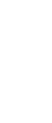 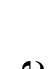 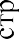 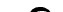 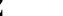 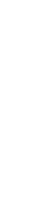 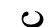 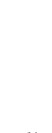 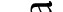 Виды учебной работы, включая самостоятельную работу обучающегося итрудоемкость (в часах)Виды учебной работы, включая самостоятельную работу обучающегося итрудоемкость (в часах)Виды учебной работы, включая самостоятельную работу обучающегося итрудоемкость (в часах)Виды учебной работы, включая самостоятельную работу обучающегося итрудоемкость (в часах)Формы текущего контроля успеваемости (по неделям семестра) Форма промежуточной аттестации (посеместрам)№ п/пТема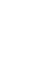 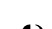 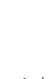 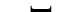 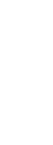 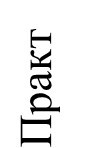 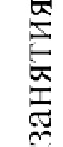 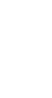 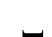 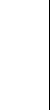 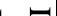 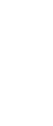 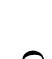 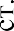 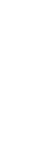 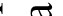 Формы текущего контроля успеваемости (по неделям семестра) Форма промежуточной аттестации (посеместрам)1Медицинский менеджмент и основные подходы к управлению вздравоохранении.112В, Т2Медицинский менеджмент, его цели и принципы. Научные школы и современные подходы управлению в здравоохранении. Системыуправления. Функции, стили и методы управления.1143В, Т, З3Управление персоналом. Кадровый менеджмент.1143В, Т, З4Управление качеством в здравоохранении. Разработка и внедрениесистемы менеджмента качества в медицинской организации. Риск- менеджмент.1143В, Т, З5Бизнес-процессы медицинской организации. Процессный подход к управлению в здравоохранении. Реинжиниринг бизнес-процессов как инновационный подход к управлению в медицинскойорганизации.1143В, Т, З6Социально-психологические основы управления. Прогнозирование ипрофилактика конфликтов.1143В, Т, З7Корпоративная культура. Культура делового общения. Медицинскаяэтика и деонтология.1143В, Т, З8Бережливые технологии в медицинских организациях.112В, Т9Бережливое производство: философия, ценности, принципы.1143В, Т, З10Бережливое производство: инструменты и методы.1143В, Т, З11Развитие первичной медико-санитарной помощи на принципах бережливого производства. Новая модель медицинской организации,оказывающей первичную медико-санитарную помощь.1186В, Т, ЗВсего:43627Зачет:1132В, ТИтого:	7243929ОК-4способностью действовать в нестандартных ситуациях, готовностью нести социальную и этическую ответственность за принятые решенияОПК-1готовностью решать стандартные задачи профессиональной деятельности с использованием информационных, библиографических ресурсов, медико-биологической терминологии, информационно-коммуникационных технологий и учетом основных требований информационной безопасностиОПК-5способностью и готовностью анализировать результаты собственной деятельности для предотвращения профессиональных ошибокОПК-6готовностью к ведению медицинской документацииПК-3способностью и готовностью к проведению противоэпидемических мероприятий, организации защиты населения в очагах особо опасных инфекций, при ухудшении радиационной обстановки, стихийных бедствиях и иных чрезвычайных ситуацияхПК-7готовностью к проведению экспертизы временной нетрудоспособности, участию в проведении медико-социальной экспертизы, констатации биологической смерти человекаПК-20готовностью к анализу и публичному представлению медицинской информации на основе доказательной медициныРезультаты образованияКраткое содержание и характеристика (обязательного) порогового уровня сформированности компетен-цийНомер компетенции123Знать: морально-этические нормы; этические основы современного медицинского законодательства; основы законодательства, регламентирующего экспертную деятельность в Российской Федерации; правила и принципы профессионального поведения врача-эксперта; права и обязанности лиц, подлежащих медицинскому освидетельствованию или медицинской экспертизе; права и обязанности врачаэксперта; законодательство в области государственного контроля (надзора); понятие о контроле в сфере здравоохранения; Уметь: выстраивать и поддерживать рабочие отношения в коллективе; защищать гражданские права лиц, подлежащих медицинскому освидетельствованию или медицинской экспертизе, врачей-экспертов; правильно понимать сущность и предназначение медицинских экспертиз; правильно понимать основные положения и значение государственного контроля и надзора в сфере здравоохранения; Владеть: навыками анализа и логического мышления, изложения самостоятельной точки зрения, навыками морально-этическойаргументации, принципами врачебной деонтологии и медицинской этики.способностью действовать в нестандартных ситуациях, готовностью нести социальную и этическую ответственность за принятые решенияОК-4Знать:основную медицинскую, экспертную, правовую терминологию; основные положения о врачебной тайне; основные положения по соблюдению процессуальных (административный, гражданский, уголовный процесс) требований о неразглашении сведений, полученных при проведении медицинских освидетельствований иготовностью решать стандартные задачи профессиональной деятельности с использованием информационных, библиографических ресурсов, медико-биологической терминологии, информационно- коммуникационных технологий и учетом основных требованийинформацион-ОПК-1экспертиз; основные правила получения и применения медицинской и правовой информации, необходимой для выполнения профессиональной деятельности врача-эксперта; правила работы в информационных системах и информационнокоммуникативной сети «Интернет»; Уметь: ориентироваться в современных электронных ресурсах, электронных библиотечных базах; находить посредством использования электронных правовых ресурсов «Консультант Плюс», «Гарант» действующие нормативно-правовые акты, регламентирующие назначение и производство судебных и несудебных медицинских экспертиз, осуществление контроля и надзора в сфере охраны здоровья; соблюдать процессуальные требования о неразглашении сведений, полученных при проведении медицинских освидетельствований или медицинских экспертиз; Владеть: навыками работы с персональным компьютером; навыками изложения самостоятельной точки зрения, навыками и способностями предоставления информации лицам (их законным представителям) о процедуре проведения медицинского освидетельствования или медицинской экспертизы в соответствии с требованиями норм законодательства об охране здоровья и других нормативных актов; навыками предоставления правильной информации лицам о сущности и предназначении контрольно-надзорных мероприятий в областиохраны здоровья.ной безопасностиЗнать: принципы профессионального поведения врача-эксперта; основные положения процессуального законодательства о назначении и производстве судебных экспертиз; основания наступления юридической ответственности для врачаэксперта; нормативно-правовые акты, регламентирующие деятельность организаций и лиц, уполномоченных проводить контрольно-надзорные мероприятия в сфере здравоохранения; общие положения государственного контроля и надзора в сфере здравоохранения; сущность и порядок проведения проверок, испытаний, экспертиз, рассмотрения жалоб и заявлений в ходе выполнения контрольнонадзорных мероприятий; Уметь: правильно ориентироваться в действующих нормативно-правовых актах, регламентирующих назначение и производство судебных (несудебных) медицинских экспертиз; правильно представлять сущность понятий своевременности, правильности оказания медицинской помощи и степени достижения запланированного результата; правильно применять нормы законодательства в конкретных практических ситуациях, возникающих в работе врача-эксперта; правильно ориентироваться в действующих нормативно- правовых актах, регламентирующих контроль и качество безопасности медицинской деятельности, контроль в сфере обращения лекарственных средств, контроль при обращении медицинских изделий, санитарно-эпидемиологический надзор, контроль в сфере обращения биоме дицинских клеточных продуктов; правильно применять нормы законодательства при осуществлении контроля в сфере охраны здоровья в конкретных практических ситуациях; Владеть: навыками информирования пациентов и их родственников в соответствии с требованиями правил «информированного согласия»; навыками информирования лиц, подлежащих медицинскому освидетельствованию или экспертизе (их законных представителей) в соответствии с требованиями нормпроцессуального законодательства; навыками правильного пониманияспособностью и готовностью анализировать результаты собственной деятельности для предотвращения профессиональных ошибокОПК-5Знать: законодательство РФ в сфере охраны здоровья, о санитарно- эпидемиологическом благополучии населения, об обеспечении качества и безопасности пищевых продуктов и требований к организации питания; основные положения о контрольнонадзорных полномочиях Роспотребнадзора; сущность, предназначение, необходимостьсоблюдения санитарных правил и норм, а также своевременность проведения санитарно-противоэпидемических мероприятий при осуществлении медицинской деятельности; Уметь: ориентироваться в нормах действующего санитарного законодательства; составлять экстренное сообщение о возникновении инфекции (угрозы заражения) в Роспотребнадзор; организовать и активно способствовать проведению необходимых санитарно-противоэпидемических мероприятий при возникновении очага инфекции; Владеть: навыками изложения самостоятельной точки зрения, анализа и логического мышления; навыками составления экстренного сообщения о возникновении инфекции (угрозы заражения) в Роспотребнадзор; навыками проведения противоэпидемических мероприятий при возникновении очага инфекции;навыками организации и проведения карантинных мероприятий в случае выявления особо опасных инфекционных заболеваний.способностью и готовностью к проведению противоэпидемических мероприятий, организации защиты населения в очагах особо опасных инфекций, при ухудшении радиационной обстановки, стихийных бедствиях и иных чрезвычайных ситуацияхПК-3Знать: морально-этические нормы; правила профессионального поведения врачаэксперта; права пациента и врача; виды судебно- медицинских и несудебных медицинских экспертиз; порядок производства судебно-медицинской (признаки вреда, причиненного здоровью человека, признаки и порядок констатации биологической смерти человека) и судебно-психиатрических экспертиз (вменяемостьневменяемость, дееспособность-недееспособность) в уголовном и гражданском процессах;порядок производства экспертизы временной нетрудоспособности (признаки временной нетрудоспособности при различных заболеваниях и состояниях пациента; порядок производства медико-социальной экспертизы (выраженное ограничение жизнедеятельности, признаки стойкого нарушения функций организма: заболевания, последствия травм или дефектов, нуждаемость в социальной защите; причины, основания и критерии установления групп инвалидности; понятие реабилитации, абилитации); порядок производства военно-врачебной экспертизы (критерии годности и негодности к военной службе); правовые основы экспертизы профессиональной пригодности (порядок проведения предварительных, периодических медицинских осмотров при устройстве на работу; основания пригодности работника, критерии временной, постоянной непригодности квыполне-готовностью к проведению экспертизы временной нетрудоспособности, участию в проведении медикосоциальной экспертизы, констатации биологической смерти человекаПК-7нию отдельных видов работ); порядок производства экспертизы установления связи заболевания с профессией (назначение специализированных медицинских организаций профессиональной патологии, гарантии и компенсации при возникновении профзаболевания, расследование и учет несчастных случаев на производстве); правовые основы осуществления экспертизы качества медицинской помощи (порядок проведения контроля объемов, сроков, качества и условий предоставления медицинской помощи; критерии качества оказания медицинской помощи); правила оформления и выдачи медицинских документов при проведении различных видов медицинских экспертиз; Уметь: правильно ориентироваться в действующих нормативно-правовых актах, определяющих особенности производства медицинских экспертиз; защищать гражданские права лиц, подлежащих освидетельствованию и экспертизе, а также права врачей-экспертов; правильно понимать правовую сущность: признаков вреда здоровью, порядка констатации биологической смерти человека; установления у лица с психическим расстройством или аномалией психики медицинского и юридического критериев невменяемости в уголовном процессе, недееспособности в гражданском процессе; признаков временной нетрудоспособности, выявляемых врачом, при различных заболеваниях и состояниях пациента; обоснованности (необоснованности) симптомов (синдромов), использованных врачом для установления диагноза заболевания; оснований и использования признаков стойкого нарушения функций организма, обусловленных заболеванием, последствием травм или дефектов; обоснованности (необоснованности) оснований и критериев при установлении групп инвалидности; обоснованности (необоснованности) оснований и критериев при определении годности или негодности лица к военной службе; обоснованности (необоснованности) оснований и критериев приопределении профессиональной пригодности или непригодностилица к выполнению отдельных видов работ; обоснованности (необоснованности) оснований при установлении связи заболевания с профессией; обоснованности (необоснованности) применения оснований и использования критериев при выполнении экспертизы качества медицинской помощи; Владеть: навыками изложения самостоятельной точки зрения, анализа и логического мышления; навыками правильного понимания, разъяснения, применения медицинских терминов врачами-экспертами при проведении различных видов медицинских экспертиз; навыками правильного понимания правовой сущности признаков вреда, причиненного здоровью человека, процедуры установления у лица с психическим расстройством или аномалией психики медицинского и юридического критериев невменяемости и недееспособности; навыками проведения констатации биологической смерти человека; навыками проведения экспертизы временной нетрудоспособности; навыками подготовки необходимой медицинской документации для осуществления медико-социальной и военно-врачебной экспертиз, экспертизы профессиональной пригодности, экспертизы связи установления с заболеванием, экспертизы качества медицинской помощи.Знать: законодательство РФ в сфере охраны здоровья; научные достижения современных медико-правовых исследований; основные положения о медицинской экспертизе как средстве доказывания; правовое значение медицинских экспертиз и их результатов как доказательств, с учетом материалов следственной, экспертной, судебной практик; основные положения о контрольно- надзорных полномочиях и направлениях деятельности Росздравнадзора и Роспотребнадзора; правилаоформления медицинской документации в медицинских организациях; Уметь: корректно работать с персональными данными пациентов (потребителей медицинских услуг) и сведениями, составляющими врачебную тайну; правильно использовать научно-практические данные при проведении анализа выполненной (медицинской организацией, врачом) работы при изучении медицинских документов для последующего публичного предоставления информации; правильно понимать и использовать медицинскую информацию при проведении соответствующих медицинских экспертиз, при выполнении соответствующих контрольнонадзорных полномочий; Владеть:навыками изложения самостоятельной точки зрения, анализа и логического мышления; навыками правильного ведения медицинской документации, в том числе в электронном виде; навыками подготовки необходимой медицинской документации для производства медицинской экспертизы, для осуществления контрольно-надзорных функций уполномоченными лицами(органами).готовностью к анализу и публичному представлению медицинской информации на основе доказательной медициныПК-20№ п/пРаздел /тема/ учебной дисциплины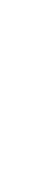 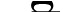 Виды учебной работы, включая самостоятельную работу обучающегося и трудоемкость(в часах)Виды учебной работы, включая самостоятельную работу обучающегося и трудоемкость(в часах)Виды учебной работы, включая самостоятельную работу обучающегося и трудоемкость(в часах)Виды учебной работы, включая самостоятельную работу обучающегося и трудоемкость(в часах)Виды учебной работы, включая самостоятельную работу обучающегося и трудоемкость(в часах)Формы текущий контроль успеваемости Форма промежуточнойаттестации№ п/пРаздел /тема/ учебной дисциплиныЛекцииПракт.занятияКонтрольСам.работаВсегочасов1Правовые, организационные и процессуальные основы медицинской экспертизы.102439Т.к. – В, Т;ПА – зачёт; Семестр – 10.2Организация судебно-медицинской и судебнопсихиатрической экспертиз.10_448Т.к. – В, Т; ЗПА – зачёт; Семестр – 10.3Организация экспертизы временной нетрудоспособности.10_448Т.к.– В, Т, З;ПА – зачёт; Семестр – 10.4Организация медико-социальной и военно- врачебной экспертиз.10_437Т.к.– В, Т, З;ПА – зачёт; Семестр – 10.5Организация экспертизы профессиональной пригодности и экспертизы установления связи заболевания с профессией.10_437Т.к.– В, Т, З;ПА – зачёт; Семестр – 106Организация экспертизы качества медицинской помощи.10_448Т.к.– В, Т, З;ПА – зачёт; Семестр – 107Государственный контроль (надзор) за соблюдением законодательства об охране здоровья граждан.102428Т.к.– В, Т, З;ПА – зачёт; Семестр – 10.8Государственный санитарно- эпидемиологический надзор по охране здоровья.10426Т.к.– В, Т, З;ПА – зачёт; Семестр – 10.9Ведомственный и внутренний контролькачества и безо-10_437Т.к – В, Т, З;пасности медицинской деятельности.ПА – зачёт;Семестр – 10.Зачет------314ИТОГО43632972Лекции4(часов)Зачет8(семестр) 3 часаПрактические (семинарские) занятия36(часов)Лабораторные занятия–(часов)Самостоятельная работа29(часов)Всего часов72/(часов)История медициныИстория медициныЗнатьвыдающихся	деятелей	медицины	и	здравоохранения,	выдающиесямедицинские открытияУметьанализировать учение   о   здоровье   населения,   методах   его   сохранения,взаимоотношения «врач-больной»Владетьнавыками изложения   публичной   речи,   ведения   дискуссий,   общения   сколлективомИностранный языкИностранный языкЗнатьтерминологию международной статистикиУметьрасшифровывать термины международной статистикиВладетьнавыками обработки текстов для использования полученной информации впрофессиональных целяхЭкономикаЭкономикаЗнатьрыночные	механизмы	хозяйствования;	показатели	экономическойдеятельностиУметьанализировать и интерпретировать показатели экономической деятельности;уметь анализировать экономические проблемыВладетьнавыками расчета показателей экономической эффективностиФилософия, биоэтикаФилософия, биоэтикаЗнатьморально-этические	нормы,	правила	и	принципы	профессиональноговрачебного поведенияУметьориентироваться в основных этических документах профессиональных медицинских ассоциаций и организацийВладетьпринципами врачебной этики и деонтологииПравоведениеПравоведениеЗнатьюридические основы деятельности медицинского работника и организацииздравоохраненияУметьприменять юридические знания основ деятельности медицинского работникаи организации здравоохраненияВладетьработой	с	нормативно-правовыми	документами,	регламентирующиеюридические аспекты деятельности медицинского работника и организации здравоохраненияМедицинская информатикаМедицинская информатикаЗнатьиспользование информационных   компьютерных   систем   в   медицине   издравоохраненииУметьпользоваться учебной,   научной,   научно-популярной   литературой,   сетьюИнтернет для профессиональной деятельностиНавыкивладеть базовыми технологиями и преобразования информации, поиском всети ИнтернетСоциологияСоциологияЗнатьструктуру	компетентностной	модели	современного	врача;	сущностьсоциальной компетентности; специфику управленческого взаимодействияУметьопределять место социальной компетентности в структуре профессиональноймодели врачаВладетьнавыками конструктивного взаимодействия в группеРезультаты образованияКраткое содержание и характеристика (обязательного) порогового уровня сформированности компетенцийНомер компете нции123Знать:основные принципы, законы и категории философских знаний в их логической целостности и последовательности.Уметь:использовать основы философских знаний для оценивания и анализа различных социальных тенденций, явлений и фактов, формировать свою мировоззренческую позицию в обществе, совершенствовать свои взгляды и убеждения, переносить философское мировоззрение в область материально-практической деятельности.Владеть:способностью абстрактно мыслить, анализировать, синтезировать получаемую информацию;навыками изложения самостоятельной точки зрения, анализа и логического мышления, публичной речи, морально-этической аргументации, ведения дискуссий и круглых столов;навыками и принципами деонтологии и медицинской этики.Общекультурная компетенция (ОК): способность к абстрактному мышлению, анализу, синтезу.ОК-1Знать:возможную ответственность за принятые решения;основы охраны здоровья граждан в Российской Федерации, основные нормативно-технические документы; основные принципы медицинской этики и деонтологии.Уметь:принимать нестандартные решения в сложных ситуациях и брать на себя ответственность; применять основные принципы медицинской этики и деонтологии в практической деятельности. Владеть:способностью принимать решения и нести ответственность после их принятия;навыками коммуникативной деятельности с учетом основных принципов медицинской этики и деонтологии.Общекультурная компетенция (ОК): способность действовать в нестандартных	ситуациях, готовность нести социальную и этическую ответственность за принятые решения.ОК-4Знать:выдающихся деятелей медицины и фармации, выдающиеся медицинские открытия, влияние гуманистических идей на медицину;моральноэтические нормы, правила и принципы профессионального врачебного поведения, права пациента и врача; этические основы современного медицинского законодательства.Уметь:грамотно и самостоятельно анализировать и оценивать социальную ситуацию в России и за ее пределами и осуществлять свою деятельность с учетом результатов этого анализа;выстраивать и поддерживать рабочие отношения с другими членами коллектива.Владеть:навыками изложения самостоятельной точки зрения, анализа и логического мышления, публичной речи; навыками морально-этической аргументации, ведения дискуссий и круглых столов;принципами врачебной деонтологии и медицинской этики.Общекультурная компетенция (ОК): готовность к саморазвитию, самореализации, самообразованию, использованию	творческого потенциала.ОК-5Знать:методы сбора научной информации: использование Интернет-ресурсов, отечественных и иностранных литературных источников: непериодических изданий (книг, брошюр, монографий, учебников); периодических изданий (журналов, газет); специальных технических публикаций (инструкций, стандартов, патентной документации, технических каталогов); неопубликованных (научных отчетов и проектов, диссертаций, библиотечных каталогов, депонированных рукописей); математические методы решения интеллектуальных задач и их применение в медицине;теоретические основы информатики, сбор, хранение, поиск, переработка, преобразование, распространение информации в медицинских и биологических системах, использование информационных компьютерных систем в медицине и здравоохранении.Уметь:проводить анализ социально-значимых проблем и процессов;использовать на практике методы гуманитарных, естественнонаучных, медико-биологических и клинических наук в различных видах профессиональной и социальной деятельности;пользоваться учебной, научной, научно-популярной литературой, сетью Интернет для профессиональной деятельности; проводить статистическую обработку экспериментальных данных, вычислять абсолютные и относительные погрешности результата.Владеть:анализом научной литературы и официальных статистических обзоров по современным научным проблемам и подготовке информации по выполненной работе;техникой работы в сети Интернет для профессиональной деятельности; методами обработки текстовой и графической информации.Общепрофессиональная компетенция (ОПК): готовность решать		стандартные		задачи профессиональной деятельности с использованием информационных, библиографических		ресурсов, медико-биологической терминологии,	информационно- коммуникационных технологий и учетом	основных	требований информационной безопасности.ОПК-1Знать:морально-этические нормы, правила и принципы профессионального врачебного поведения, права пациента и врача, этические основы современного медицинского законодательства;обязанности, права, место врача в обществе;основные этические документы международных организаций, отечественных и международных профессиональных медицинских ассоциаций;принципы поведения дискуссий в условиях плюрализма мнений и основные способы разрешения конфликтов.Уметь:защищать гражданские права врачей и пациентов различного возраста; выстраивать и поддерживать рабочие отношения с другими членами коллектива. Владеть:навыками изложения самостоятельной точки зрения, анализа и логического мышления, публичной речи, морально-этической аргументации, ведения дискуссий и круглых столов, -принципами врачебной деонтологии и медицинской этики; навыкамиинформирования пациентов и их родственников в соответствии с требованиями правил «информированного согласия».Общепрофессиональная компетенция (ОПК): способность использовать	основы экономических и правовых знаний в профессиональной деятельности.ОПК-3Знать:основы теории вероятности и математической статистики;математические методы решения интеллектуальных задач и их применение в медицине.Уметь:вычислять абсолютные и относительные величины, проводить оценку их достоверности;Общепрофессиональная компетенция (ОПК): готовностью к использованию основных физико- химических,	математических	ииных естественнонаучных понятийОПК-7рассчитывать и анализировать демографические показатели, показатели заболеваемости, показатели, характеризующие деятельность амбулаторно-поликлинических учреждений, стационаров, учреждений охраны материнства и детства.Владеть:методами вычисления абсолютных и относительных величин, показателей демографии, заболеваемости, деятельности медицинских организаций;методами обработки текстовой и графической информации.и	методов	при	решении профессиональных задачЗнать:основы законодательства о санитарно-эпидемиологическом благополучии населения; этапы медико-статистического анализа информации о показателях здоровья населения. Уметь:планировать, анализировать и оценивать качество медицинской помощи, состояние здоровья населения и влияние на него факторов окружающей и производственной среды;провести анализ показателей, характеризующих состояние здоровья населения с помощью методов медико-статистического анализа.Владеть:методами оценки состояния общественного здоровья.Профессиональная компетенция (ПК): способностью и готовностью к применению социально- гигиенических методик сбора и медико-статистического анализа информации о показателях здоровья детей.ПК-4Знать:организационную структуру амбулаторно-поликлинических и стационарных медицинских организаций; управленческую и экономическую деятельность медицинских организаций различных типов.Уметь:анализировать показатели работы структурных подразделений поликлиники и стационара; качественно вести медицинскую документацию;контролировать ведение текущей учетной и отчетной документации по установленным формам.Владеть:методами расчета и анализа основных показателей здоровья населения для планирования деятельности медицинских организаций и обоснования различных целевых программ по охране общественного здоровья;методами оценки эффективности современных медико-организационных и социально-экономических технологий при оказании медицинской помощи.Профессиональная компетенция (ПК): способность к применению основных принципов организации и управления в сфере охраны здоровья граждан, в медицинских организациях и их структурных подразделенияхПК-17Знать:основные медико-статистические показатели, используемые в оценке качества оказания медицинской помощи детскому населению;методики анализа деятельности амбулаторно-поликлинических и стационарных медицинских организаций; методики анализа качества и эффективности медицинской помощи.Уметь:использовать медико-статистические показатели при оказании медицинской помощи детскому населению;использовать информацию о здоровье детского населения и деятельности медицинских организаций для предложения мероприятий по повышению качества и эффективности медицинской помощи детям и разработки мероприятий по снижению вредного воздействия факторов среды обитания на здоровье детей;анализировать показатели качества работы поликлиники и стационараВладеть:современными методиками использования медико-статистических показателей;Профессиональная компетенция (ПК): готовность к участию в оценке качества оказания медицинской помощи детям с использованием основных медико- статистических показателейПК-18методами вычисления и анализа основных показателей здоровья детского населения на индивидуальном и групповом уровнях, по данным заболеваемости, инвалидности, по показателям физического развития, состояния окружающей среды; навыками осуществления анализа работы поликлиники и стационара;методами оценки качества оказания медицинской помощи в медицинских организациях различных типов.Знать:основные методы сбора информации;анализ медицинской информации с позиций доказательной медицины.Уметь:анализировать и интерпретировать полученную в ходе проведения исследования научную информацию; оформить полученные данные для статьи, тезисов, научного доклада;проводить экспертную оценку научной статьи в соответствии с методическими рекомендациями, стандартами обследования и лечения, основанными на принципах доказательной медицины;пользоваться учебной, научной, научно-популярной литературой, сетью интернета при выполнении научных исследований.Владеть:навыками и методами анализа медицинской информации, литературных данных с учетом системного подхода, использования принципов доказательной медицины при выполнении НИР;навыками анализа и публичного представления медицинской информации на основе доказательной медицины; методами представления научных данных в статье, тезисах, научного доклада;навыками проведения экспертной оценки научной статьи.Профессиональная компетенция (ПК): готовность к анализу и публичному	представлению медицинской информации на основе доказательной медициныПК-20Знать:современные теоретические и экспериментальные методы исследования.Уметь:сделать сообщение по теме исследования для профессиональной аудитории; представить результаты исследования в форме научной публикации.Владеть:методами и навыками изучения и анализа научно-медицинской информации.Профессиональная компетенция (ПК): способность к участию в проведении научных исследованийПК-21№ п/пТемаСеместрНеделя семестраВиды учебной работы, включая самостоятельную работу обучающегося и трудоемкость (в часах)Виды учебной работы, включая самостоятельную работу обучающегося и трудоемкость (в часах)Виды учебной работы, включая самостоятельную работу обучающегося и трудоемкость (в часах)Виды учебной работы, включая самостоятельную работу обучающегося и трудоемкость (в часах)Формы текущего контроля успеваемости (по неделям семестра) Форма промежуточной аттестации (по семестрам)№ п/пТемаСеместрНеделя семестраЛекцииПракт занятияСеминарыСамост. работаФормы текущего контроля успеваемости (по неделям семестра) Форма промежуточной аттестации (по семестрам)1Экономика здравоохранения в системе экономических наук.82В, Т2Теоретические основы макроэкономики и микроэкономики.843В, Т, З3Особенности экономических взаимоотношений в системе здравоохранения.843В, Т, З4Основы ресурсного обеспечения системы здравоохранения.82В, Т,5Ресурсное обеспечение системы здравоохранения: кадровые, финансовые,материально-технические ресурсы.843В, Т, З6Финансовое обеспечение оказания гражданам медицинской помощи. Источники финансирования в здравоохранении. Обязательное медицинское страхование вРоссийской Федерации: правовые основы, основные принципы.886В, Т, З7Ценообразование и налогообложение в здравоохранении. Основы финансовогопланирования и безопасности.843В, Т, З8Оценка экономической эффективности в здравоохранении деятельностимедицинской организации. Анализ финансовой отчетности медицинской организации.843В, Т, З9Маркетинговая деятельность медицинской организации.843В, Т, З10Кадровая политика в здравоохранении843В, Т, ЗВсего:43627Зачет:832В, ТИтого:	7243929Лекции4(часов)Зачет7(семестр) 3 часаПрактические (семинарские) занятия36(часов)Лабораторные занятия–(часов)Самостоятельная работа29(часов)Всего часов72/(часов)История медициныИстория медициныЗнатьвыдающихся	деятелей	медицины	и	здравоохранения,	выдающиесямедицинские открытияУметьанализировать учение   о   здоровье   населения,   методах   его   сохранения,взаимоотношения «врач-больной»Владетьнавыками изложения   публичной   речи,   ведения   дискуссий,   общения   сколлективомИностранный языкИностранный языкЗнатьтерминологию международной статистикиУметьрасшифровывать термины международной статистикиВладетьнавыками обработки текстов для использования полученной информации в профессиональных целяхЭкономикаЭкономикаЗнатьрыночные	механизмы	хозяйствования;	показатели	экономическойдеятельностиУметьанализировать и интерпретировать показатели экономической деятельности;уметь анализировать экономические проблемыВладетьнавыками расчета показателей экономической эффективностиФилософия, биоэтикаФилософия, биоэтикаЗнатьморально-этические	нормы,	правила	и	принципы	профессиональноговрачебного поведенияУметьориентироваться в основных этических документах профессиональных медицинских ассоциаций и организацийВладетьпринципами врачебной этики и деонтологииПравоведениеПравоведениеЗнатьюридические основы деятельности медицинского работника и организацииздравоохраненияУметьприменять юридические знания основ деятельности медицинского работникаи организации здравоохраненияВладетьработой	с	нормативно-правовыми	документами,	регламентирующие юридические аспекты деятельности медицинского работника и организацииздравоохраненияМедицинская информатикаМедицинская информатикаЗнатьиспользование информационных компьютерных систем в медицине и здравоохраненииУметьпользоваться учебной,   научной,   научно-популярной   литературой,   сетьюИнтернет для профессиональной деятельностиНавыкивладеть базовыми технологиями и преобразования информации, поиском всети ИнтернетГигиенаГигиенаЗнатьосновные аспекты влияния медико-социальных и природных факторов среды на состояние здоровье населения, сущность профилактических мероприятий по предупреждению инфекционных, паразитарных и неинфекционныхболезнейУметьпроводить санитарно-просветительную работу по гигиеническим вопросамсреди населенияВладетьметодами оценки природных и медико-социальных факторов среды в развитии болезней, осуществлять профилактические мероприятия по предупреждениюинфекционных, паразитарных и неинфекционных болезнейСоциологияСоциологияЗнатьструктуру	компетентностной	модели	современного	врача;	сущностьсоциальной компетентности; специфику управленческого взаимодействияУметьопределять место социальной компетентности в структуре профессиональноймодели врачаВладетьнавыками конструктивного взаимодействия в группеРезультаты образованияКраткое содержание и характеристика (обязательного) порогового уровня сформированности компетенцийНомер компете нции123Знать:основные принципы, законы и категории философских знаний в их логической целостности и последовательности.Уметь:использовать основы философских знаний для оценивания и анализа различных социальных тенденций, явлений и фактов, формировать свою мировоззренческую позицию в обществе, совершенствовать свои взгляды и убеждения, переносить философское мировоззрение в область материально-практической деятельности.Владеть:способностью абстрактно мыслить, анализировать, синтезировать получаемую информацию;навыками изложения самостоятельной точки зрения, анализа и логического мышления, публичной речи, морально-этической аргументации, ведения дискуссий и круглых столов;навыками и принципами деонтологии и медицинской этики.Общекультурная компетенция (ОК): способность к абстрактному мышлению, анализу, синтезуОК-1Знать:возможную ответственность за принятые решения;основы охраны здоровья граждан в Российской Федерации, основные нормативно-технические документы; основные принципы медицинской этики и деонтологии.Уметь:принимать нестандартные решения в сложных ситуациях и брать на себя ответственность; применять основные принципы медицинской этики и деонтологии в практической деятельности. Владеть:способностью принимать решения и нести ответственность после их принятия;навыками коммуникативной деятельности с учетом основных принципов медицинской этики и деонтологии.Общекультурная компетенция (ОК): способность действовать в нестандартных	ситуациях, готовность нести социальную и этическую ответственность за принятые решенияОК-4Знать:методы сбора научной информации: использование Интернет-ресурсов, отечественных и иностранных литературных источников: непериодических изданий (книг, брошюр, монографий, учебников); периодических изданий (журналов, газет); специальных технических публикаций (инструкций, стандартов, патентной документации, технических каталогов); неопубликованных (научных отчетов и проектов, диссертаций, библиотечных каталогов, депонированных рукописей); математические методы решения интеллектуальных задач и их применение в медицине;теоретические основы информатики, сбор, хранение, поиск, переработка, преобразование, распространение информации в медицинских и биологических системах, использование информационных компьютерных систем в медицине и здравоохранении.Уметь:проводить анализ социально-значимых проблем и процессов;использовать на практике методы гуманитарных, естественнонаучных, медико-биологических и клинических наук в различных видах профессиональной и социальной деятельности;пользоваться учебной, научной, научно-популярной литературой, сетью Интернет для профессиональной деятельности;Общепрофессиональная компетенция (ОПК): готовность решать		стандартные		задачи профессиональной деятельности с использованием информационных, библиографических		ресурсов, медико-биологической терминологии,	информационно- коммуникационных технологий и учетом	основных	требований информационной безопасностиОПК-1проводить статистическую обработку экспериментальных данных, вычислять абсолютные и относительные погрешности результата.Владеть:анализом научной литературы и официальных статистических обзоров по современным научным проблемам и подготовке информации по выполненной работе;техникой работы в сети Интернет для профессиональной деятельности; методами обработки текстовой и графической информации.Знать:ОбщепрофессиональнаяОПК-7основы теории вероятности и математической статистики;компетенция (ОПК): готовность кматематические методы решения интеллектуальных задач и их применение в медицине.использованию основных физико-Уметь:химических,	математических	ивычислять абсолютные и относительные величины, проводить оценку их достоверности;иных естественнонаучных понятийрассчитывать и анализировать демографические показатели, показатели заболеваемости, показатели, характеризующиеи	методов	при	решениидеятельность амбулаторно-поликлинических учреждений, стационаров, учреждений охраны материнства и детства.профессиональных задачВладеть:методами вычисления абсолютных и относительных величин, показателей демографии, заболеваемости, деятельностимедицинских организаций;методами обработки текстовой и графической информации.Знать:Профессиональная	компетенцияПК-1основы организации медицинской помощи населению;(ПК): способность и готовность косновные мероприятия, направленные на сохранение и укрепление здоровья населения и включающих в себя формированиеосуществлению	комплексаздорового образа жизни, предупреждение возникновения и (или) распространения заболеваний, их раннюю диагностику;мероприятий,	направленных	напринципы организации проведения диспансеризации населения и профилактических медицинских осмотров; контингенты,сохранение и укрепление здоровьяподлежащие диспансерному наблюдению;и	включающих	в	себяУметь:формирование здорового   образаосуществить все необходимые мероприятия, направленные на выявление причин и условий возникновения и развитияжизни,	предупреждениезаболеваний;возникновения	и	(или)планировать, организовывать и проводить диспансеризацию;распространения заболеваний, ихоценивать эффективность организации диспансеризации;раннюю диагностику,   выявлениедать пациенту рекомендации по первичной профилактике, здоровому образу жизни;причин	и	условий	ихпланировать санитарно-просветительную работу с прикрепленным населением;возникновения и развития, а такжеподготовить информационные сообщения по вопросам, связанным с новой коронавирусной инфекцией COVID-19.направленных	на	устранениеВладеть:вредного	влияния	на	здоровьеметодами и способами, направленными на раннюю диагностику заболеваний;человека	факторов	среды	егометодикой организации профилактических осмотров и диспансерного наблюдения;обитанияосновами формирования у населения позитивного поведения, направленного на формирование здорового образа жизни, втом числе здорового питания, достаточного уровня физической активности, отказа от потребления табака, наркотическихсредств и психотропных веществ без назначения врача и пагубного потребления алкоголя;основами санитарного просвещения для профилактики отдельных заболеваний.Знать:основы законодательства о санитарно-эпидемиологическом благополучии населения; этапы медико-статистического анализа информации о показателях здоровья населения. Уметь:планировать, анализировать и оценивать качество медицинской помощи, состояние здоровья населения и влияние на него факторов окружающей и производственной среды;провести анализ показателей, характеризующих состояние здоровья населения с помощью методов медико-статистического анализа.Владеть:методами оценки состояния общественного здоровья.Профессиональная компетенция (ПК): способностью и готовностью к применению социально- гигиенических методик сбора и медико-статистического анализа информации о показателях здоровья детей.ПК-4Знать:причинно-следственные связи между состоянием здоровья населения и воздействием факторов среды обитания человека на основе системного анализа и оценки риска для здоровья населения; методику формирования навыков здорового образа жизни.Уметь:дать оценку факторов среды обитания и риска для здоровья населения;установить причины и выявить условия возникновения и распространения массовых неинфекционных заболеваний; подготовить предложения для принятия органами местного самоуправления необходимых мер по устранению выявленных вредных воздействий факторов среды обитания человека;охарактеризовать состояние здоровья обслуживаемого населения по данным медицинской статистики;организовать проведение целевых осмотров по выявлению наиболее часто встречающихся заболеваний и факторов риска возникновения этих заболеваний;организовать проведение общеоздоровительных мероприятий по формированию здорового образа жизни; оценить показатели эффективности диспансеризации;организовать проведение целевых осмотров по выявлению наиболее часто встречающихся заболеваний терапевтического профиля и факторов риска возникновения этих заболеваний.Владеть:основными навыками сбора и медико-статистического анализа информации о показателях здоровья взрослого населения; методами проведения комплекса мер профилактических мероприятий;навыками проведения просветительской работы по устранению факторов риска.Профессиональная компетенция (ПК):	готовность	к просветительской деятельности по устранению факторов риска и формированию навыков здорового образа жизниПК-16Знать:организационную структуру амбулаторно-поликлинических и стационарных медицинских организаций; управленческую и экономическую деятельность медицинских организаций различных типов.Уметь:анализировать показатели работы структурных подразделений поликлиники и стационара; качественно вести медицинскую документацию;контролировать ведение текущей учетной и отчетной документации по установленным формам.Владеть:методами расчета и анализа основных показателей здоровья населения для планирования деятельности медицинских организаций и обоснования различных целевых программ по охране общественного здоровья;Профессиональная компетенция (ПК): способность к применению основных принципов организации и управления в сфере охраны здоровья граждан, в медицинских организациях и их структурных подразделенияхПК-17методами оценки эффективности современных медико-организационных и социально-экономических технологий при оказании медицинской помощи.Знать:основные медико-статистические показатели, используемые в оценке качества оказания медицинской помощи детскому населению;методики анализа деятельности амбулаторно-поликлинических и стационарных медицинских организаций; методики анализа качества и эффективности медицинской помощи.Уметь:использовать медико-статистические показатели при оказании медицинской помощи детскому населению;использовать информацию о здоровье детского населения и деятельности медицинских организаций для предложения мероприятий по повышению качества и эффективности медицинской помощи детям и разработки мероприятий по снижению вредного воздействия факторов среды обитания на здоровье детей;анализировать показатели качества работы поликлиники и стационараВладеть:современными методиками использования медико-статистических показателей;методами вычисления и анализа основных показателей здоровья детского населения на индивидуальном и групповом уровнях, по данным заболеваемости, инвалидности, по показателям физического развития, состояния окружающей среды; навыками осуществления анализа работы поликлиники и стационара;методами оценки качества оказания медицинской помощи в медицинских организациях различных типов.Профессиональная компетенция (ПК): готовность к участию в оценке качества оказания медицинской помощи детям с использованием основных медико- статистических показателейПК-18Знать:основные методы сбора информации;анализ медицинской информации с позиций доказательной медицины.Уметь:анализировать и интерпретировать полученную в ходе проведения исследования научную информацию; оформить полученные данные для статьи, тезисов, научного доклада;проводить экспертную оценку научной статьи в соответствии с методическими рекомендациями, стандартами обследования и лечения, основанными на принципах доказательной медицины;пользоваться учебной, научной, научно-популярной литературой, сетью интернета при выполнении научных исследований.Владеть:навыками и методами анализа медицинской информации, литературных данных с учетом системного подхода, использования принципов доказательной медицины при выполнении НИР;навыками анализа и публичного представления медицинской информации на основе доказательной медицины; методами представления научных данных в статье, тезисах, научного доклада;навыками проведения экспертной оценки научной статьи.Профессиональная компетенция (ПК): готовность к анализу и публичному	представлению медицинской информации на основе доказательной медициныПК-20Знать:современные теоретические и экспериментальные методы исследования.Уметь:сделать сообщение по теме исследования для профессиональной аудитории; представить результаты исследования в форме научной публикации.Профессиональная компетенция (ПК): способность к участию в проведении научных исследованийПК-21Владеть:методами и навыками изучения и анализа научно-медицинской информации.№ п/пТемаТемаТемаТемаТемаТемаТемаТемаСеместрНеделя семестраВиды учебной работы, включая самостоятельную работу обучающегося и трудоемкость (в часах)Виды учебной работы, включая самостоятельную работу обучающегося и трудоемкость (в часах)Виды учебной работы, включая самостоятельную работу обучающегося и трудоемкость (в часах)Виды учебной работы, включая самостоятельную работу обучающегося и трудоемкость (в часах)Формы текущего контроля успеваемости (по неделям семестра) Форма промежуточной аттестации (по семестрам)№ п/пТемаТемаТемаТемаТемаТемаТемаТемаСеместрНеделя семестраЛекцииПракт занятияСеминарыСамост. работаФормы текущего контроля успеваемости (по неделям семестра) Форма промежуточной аттестации (по семестрам)1Организация охраны здоровья в Российской Федерации.Организация охраны здоровья в Российской Федерации.Организация охраны здоровья в Российской Федерации.Организация охраны здоровья в Российской Федерации.Организация охраны здоровья в Российской Федерации.Организация охраны здоровья в Российской Федерации.Организация охраны здоровья в Российской Федерации.Организация охраны здоровья в Российской Федерации.72В, Т2Основы организации охраны здоровья в Российской Федерации. Виды и условияоказания медицинской помощи.Основы организации охраны здоровья в Российской Федерации. Виды и условияоказания медицинской помощи.Основы организации охраны здоровья в Российской Федерации. Виды и условияоказания медицинской помощи.Основы организации охраны здоровья в Российской Федерации. Виды и условияоказания медицинской помощи.Основы организации охраны здоровья в Российской Федерации. Виды и условияоказания медицинской помощи.Основы организации охраны здоровья в Российской Федерации. Виды и условияоказания медицинской помощи.Основы организации охраны здоровья в Российской Федерации. Виды и условияоказания медицинской помощи.Основы организации охраны здоровья в Российской Федерации. Виды и условияоказания медицинской помощи.743В, Т, З3Государственная политика в области профилактики заболеваний у населения иформирования здорового образа жизни. Стратегии профилактики.Государственная политика в области профилактики заболеваний у населения иформирования здорового образа жизни. Стратегии профилактики.Государственная политика в области профилактики заболеваний у населения иформирования здорового образа жизни. Стратегии профилактики.Государственная политика в области профилактики заболеваний у населения иформирования здорового образа жизни. Стратегии профилактики.Государственная политика в области профилактики заболеваний у населения иформирования здорового образа жизни. Стратегии профилактики.Государственная политика в области профилактики заболеваний у населения иформирования здорового образа жизни. Стратегии профилактики.Государственная политика в области профилактики заболеваний у населения иформирования здорового образа жизни. Стратегии профилактики.Государственная политика в области профилактики заболеваний у населения иформирования здорового образа жизни. Стратегии профилактики.743В, Т, З4Организация медицинской   помощи.   Особенности   организации   медицинскойпомощи отдельным категориям граждан.Организация медицинской   помощи.   Особенности   организации   медицинскойпомощи отдельным категориям граждан.Организация медицинской   помощи.   Особенности   организации   медицинскойпомощи отдельным категориям граждан.Организация медицинской   помощи.   Особенности   организации   медицинскойпомощи отдельным категориям граждан.Организация медицинской   помощи.   Особенности   организации   медицинскойпомощи отдельным категориям граждан.Организация медицинской   помощи.   Особенности   организации   медицинскойпомощи отдельным категориям граждан.Организация медицинской   помощи.   Особенности   организации   медицинскойпомощи отдельным категориям граждан.Организация медицинской   помощи.   Особенности   организации   медицинскойпомощи отдельным категориям граждан.743В, Т, З5Основы программно-целевого планирования. Медицинская статистика -теоретические основы и методы.Основы программно-целевого планирования. Медицинская статистика -теоретические основы и методы.Основы программно-целевого планирования. Медицинская статистика -теоретические основы и методы.Основы программно-целевого планирования. Медицинская статистика -теоретические основы и методы.Основы программно-целевого планирования. Медицинская статистика -теоретические основы и методы.Основы программно-целевого планирования. Медицинская статистика -теоретические основы и методы.Основы программно-целевого планирования. Медицинская статистика -теоретические основы и методы.Основы программно-целевого планирования. Медицинская статистика -теоретические основы и методы.72В, Т6Современные инструменты стратегического планирования и управления в системе здравоохранения, ориентированные на управление по результатам (программно-целевой подход).Современные инструменты стратегического планирования и управления в системе здравоохранения, ориентированные на управление по результатам (программно-целевой подход).Современные инструменты стратегического планирования и управления в системе здравоохранения, ориентированные на управление по результатам (программно-целевой подход).Современные инструменты стратегического планирования и управления в системе здравоохранения, ориентированные на управление по результатам (программно-целевой подход).Современные инструменты стратегического планирования и управления в системе здравоохранения, ориентированные на управление по результатам (программно-целевой подход).Современные инструменты стратегического планирования и управления в системе здравоохранения, ориентированные на управление по результатам (программно-целевой подход).Современные инструменты стратегического планирования и управления в системе здравоохранения, ориентированные на управление по результатам (программно-целевой подход).Современные инструменты стратегического планирования и управления в системе здравоохранения, ориентированные на управление по результатам (программно-целевой подход).743В, Т, З7Программа государственных гарантий бесплатного оказания медицинской помощигражданам РФ. Национальные проекты в сфере здравоохранения.Программа государственных гарантий бесплатного оказания медицинской помощигражданам РФ. Национальные проекты в сфере здравоохранения.Программа государственных гарантий бесплатного оказания медицинской помощигражданам РФ. Национальные проекты в сфере здравоохранения.Программа государственных гарантий бесплатного оказания медицинской помощигражданам РФ. Национальные проекты в сфере здравоохранения.Программа государственных гарантий бесплатного оказания медицинской помощигражданам РФ. Национальные проекты в сфере здравоохранения.Программа государственных гарантий бесплатного оказания медицинской помощигражданам РФ. Национальные проекты в сфере здравоохранения.Программа государственных гарантий бесплатного оказания медицинской помощигражданам РФ. Национальные проекты в сфере здравоохранения.Программа государственных гарантий бесплатного оказания медицинской помощигражданам РФ. Национальные проекты в сфере здравоохранения.743В, Т, З8Государственная программа Воронежской области «Развитие здравоохранения». Программа	государственных	гарантий	бесплатного	оказания	гражданаммедицинской помощи на территории Воронежской области. Региональные целевые программы.Государственная программа Воронежской области «Развитие здравоохранения». Программа	государственных	гарантий	бесплатного	оказания	гражданаммедицинской помощи на территории Воронежской области. Региональные целевые программы.Государственная программа Воронежской области «Развитие здравоохранения». Программа	государственных	гарантий	бесплатного	оказания	гражданаммедицинской помощи на территории Воронежской области. Региональные целевые программы.Государственная программа Воронежской области «Развитие здравоохранения». Программа	государственных	гарантий	бесплатного	оказания	гражданаммедицинской помощи на территории Воронежской области. Региональные целевые программы.Государственная программа Воронежской области «Развитие здравоохранения». Программа	государственных	гарантий	бесплатного	оказания	гражданаммедицинской помощи на территории Воронежской области. Региональные целевые программы.Государственная программа Воронежской области «Развитие здравоохранения». Программа	государственных	гарантий	бесплатного	оказания	гражданаммедицинской помощи на территории Воронежской области. Региональные целевые программы.Государственная программа Воронежской области «Развитие здравоохранения». Программа	государственных	гарантий	бесплатного	оказания	гражданаммедицинской помощи на территории Воронежской области. Региональные целевые программы.Государственная программа Воронежской области «Развитие здравоохранения». Программа	государственных	гарантий	бесплатного	оказания	гражданаммедицинской помощи на территории Воронежской области. Региональные целевые программы.743В, Т, З9Цели, задачи, теоретические основы медицинской статистики.Цели, задачи, теоретические основы медицинской статистики.Цели, задачи, теоретические основы медицинской статистики.Цели, задачи, теоретические основы медицинской статистики.Цели, задачи, теоретические основы медицинской статистики.Цели, задачи, теоретические основы медицинской статистики.Цели, задачи, теоретические основы медицинской статистики.Цели, задачи, теоретические основы медицинской статистики.743В, Т, З10Основыстатистическогоучетаианализавздравоохранении.Статистика786В, Т, Зпоказателей	состояния	здоровья	населения	и	деятельности	медицинскихорганизаций.Всего:43627Зачет:732В, ТИтого:	7243929Лекции4(часов)Зачет7(семестр) 3 часаПрактические (семинарские) занятия36(часов)Лабораторные занятия–(часов)Самостоятельная работа29(часов)Всего часов72/(часов)ОК-4способностью действовать в нестандартных ситуациях, готовностью нести социальную и этическую ответственность за принятые решенияОПК-1готовностью решать стандартные задачи профессиональной деятельности с использованием информационных, библиографических ресурсов, медико-биологической терминологии, информационно-коммуникационных технологий и учетом основных требований информационнойбезопасностиОПК-5способностью и готовностью анализировать результаты собственной деятельности для предотвращения профессиональных ошибокОПК-6готовностью к ведению медицинской документацииПК-3способностью и готовностью к проведению противоэпидемических мероприятий, организации защиты населения в очагах особо опасных инфекций, при ухудшении радиационной обстановки, стихийных бедствиях и иных чрезвычайных ситуациях, в том числе сновой коронавирусной инфекцией COVIDПК-7готовностью к проведению экспертизы временной нетрудоспособности, участию в проведении медико-социальной экспертизы,констатации биологической смерти человекаПК-11готовностью к участию в оказании скорой медицинской помощи при состояниях, требующих срочного медицинского вмешательстваПК-15готовностью к обучению пациентов и их родственников основным гигиеническим мероприятиям оздоровительного характера, навыкам самоконтроля основных физиологических показателей, способствующим сохранению и укреплению здоровья, профилактикезаболеванийПК-20готовностью к анализу и публичному представлению медицинской информации на основе доказательной медициныРезультаты образованияКраткое содержание и характеристика (обязательного) порогового уровня сформированностикомпетенцийНомер компетенци иЗнать:способностью действовать в нестандартных	ситуациях, готовностью нести социальную и этическую ответственность за принятые решения;ОК-4морально-этические нормы, правила и принципы профессионального врачебного поведения, праваспособностью действовать в нестандартных	ситуациях, готовностью нести социальную и этическую ответственность за принятые решения;пациента и врача; этические основы современного медицинского законодательства;способностью действовать в нестандартных	ситуациях, готовностью нести социальную и этическую ответственность за принятые решения;Уметь:способностью действовать в нестандартных	ситуациях, готовностью нести социальную и этическую ответственность за принятые решения;защищать гражданские   права   врачей   и   пациентов   различного   возраста;   выстраивать   испособностью действовать в нестандартных	ситуациях, готовностью нести социальную и этическую ответственность за принятые решения;поддерживать рабочие отношения с другими членами коллектива;способностью действовать в нестандартных	ситуациях, готовностью нести социальную и этическую ответственность за принятые решения;Владеть:способностью действовать в нестандартных	ситуациях, готовностью нести социальную и этическую ответственность за принятые решения;навыками изложения самостоятельной точки зрения, публичной речи, навыками морально- этической аргументации, принципами врачебной деонтологии и медицинской этики.Знать:основные возможности получения информации, необходимой для применения в своей профессиональной деятельности посредством использования компьютерных технологий; основную медицинскую и правовую терминологию; основные положения информационного права; правила работы в информационных системах и информационно-коммуникативной сети «Интернет»; основные положения о врачебной тайне;Уметь:ориентироваться в современных электронных ресурсах, электронных библиотечных базах; находить действующие нормативно-правовые акты, используя электронные правовые ресурсы«Консультант Плюс», «Гарант»; соблюдать врачебную тайну;Владеть:навыками работы с персональным компьютером; навыками изложения самостоятельной точки зрения, навыками информирования пациентов и их родственников в соответствии с требованиями правил «информированного согласия»;готовностью					решать стандартные							задачи профессиональной деятельности с использованием	информационных, библиографических				ресурсов, медико-биологической терминологии,		информационно- коммуникационных		технологий	и учетом	основных		требований информационной безопасности;ОПК-1Знать:правила и принципы профессионального врачебного поведения; основания наступления дисциплинарной, административной, гражданской, уголовной ответственности;Уметь:ориентироваться в действующих нормативно-правовых актах; применять нормы законодательства в конкретных практических ситуациях;Владеть:навыками информирования пациентов и их родственников в соответствии с требованиями правил«информированного согласия»;способностью и готовностью анализировать	результаты собственной деятельности для предотвращения профессиональных ошибок;ОПК-5Знать:законодательство РФ в сфере охраны здоровья, нормативные правовые акты, определяющие деятельность медицинских организаций и медицинских работников; общие вопросы организации медицинской помощи населению; правила оформления медицинской документации в медицинских организациях, оказывающих медицинскую помощь амбулаторно, в том числе на дому при вызове медицинского работника;готовностью	к	ведению медицинской документации;ОПК-6Уметь:ориентироваться в действующих нормативно-правовых актах, регламентирующих порядок ведения медицинской документации; анализировать полученные результаты обследования пациента, при необходимости обосновывать и планировать объем дополнительных исследований; интерпретировать результаты сбора информации о заболевании пациента и данные, полученные при лабораторном, инструментальном обследовании пациента при консультациях пациента врачами-специалистами; заполнять медицинскую документацию, в том числе в электронном виде; Владеть:навыками изложения самостоятельной точки зрения, анализа и логического мышления; навыками ведения медицинской документации, в том числе и в электронном виде; навыками направления пациента на лабораторное обследование при наличии медицинских показаний в соответствии с действующими порядками оказания медицинской помощи, клиническими рекомендациями (протоколами лечения) по вопросам оказания медицинской помощи с учетом стандартов медицинской помощи;Знать:основные принципы и положения административного, уголовного, экологического права; законодательство РФ в сфере охраны здоровья, санитарные правила и нормы; правила проведения санитарно-противоэпидемических мероприятий, а также правовые нормы, направленные на борьбу с распространением новой коронавирусной инфекции COVID-19;Уметь:ориентироваться в нормах действующего санитарного законодательства; проводить санитарно- противоэпидемические мероприятия в случае возникновения очага инфекции; консультировать лиц, изолированных в связи с COVID-19, о необходимости строгого соблюдения ими санитарных норм и правил, а также о правовых последствиях при их нарушении;Владеть:навыками изложения самостоятельной точки зрения, анализа и логического мышления; навыками проведения противоэпидемических мероприятий в случае возникновения очага инфекции, в том числе карантинных мероприятий при выявлении особо опасных (карантинных) инфекционных заболеваний;способностью и готовностью к проведению противоэпидемических мероприятий,			организации защиты населения в очагах особо опасных		инфекций,		при ухудшении			радиационной обстановки, стихийных бедствиях и иных чрезвычайных ситуациях, в	том	числе			с	новой коронавирусной			инфекцией COVID-19;ПК-3Знать:морально-этические нормы; правила профессионального врачебного поведения, права пациента и врача; порядок производства экспертизы временной нетрудоспособности и признаки временнойготовностью к проведению экспертизы	временной нетрудоспособности, участию вПК-7нетрудоспособности пациента; порядок направления пациента на медико-социальную экспертизу; правила оформления и выдачи медицинских документов при направлении пациентов для оказания специализированной медицинской помощи, на санаторно-курортное лечение, на медико- социальную экспертизу;Уметь:ориентироваться в действующих нормативно-правовых актах; защищать гражданские права врачей и пациентов различного возраста; правильно понимать сущность признаков временной нетрудоспособности, признаков стойкого нарушения функций организма, обусловленного заболеваниями, последствиями травм или дефектами;Владеть:навыками изложения самостоятельной точки зрения, анализа и логического мышления; навыками проведения экспертизы временной нетрудоспособности; навыками подготовки необходимой медицинской документации для осуществления медико-социальной экспертизы в федеральных государственных учреждениях медико-социальной экспертизы;проведении	медико-социальной экспертизы		констатации биологической смерти человека;Знать:права пациента и врача; методику сбора жалоб и анамнеза у пациентов (их законных представителей); методику сбора жалоб и анамнеза жизни и заболевания пациента; законодательство Российской Федерации в сфере охраны здоровья, нормативные правовые акты, определяющие деятельность медицинских организаций и медицинских работников;Уметь:применять нормы законодательства в конкретных практических ситуациях; выявлять состояния, требующие оказания медицинской помощи в экстренной форме, в том числе клинические признаки внезапного прекращения кровообращения и дыхания; определять медицинские показания для оказания скорой, в том числе скорой специализированной, медицинской помощи;Владеть:навыками информирования пациентов и их родственников в соответствии с требованиями правил«информированного согласия»; навыками оказания медицинской помощи в экстренной форме пациентам при состояниях, представляющих угрозу жизни пациента, в том числе клинической смерти; навыками сбора жалоб, анамнеза жизни и заболевания пациента;готовностью к участию в оказании скорой медицинской помощи при состояниях, требующих срочного медицинского вмешательства;ПК-11Знать:права пациента и врача, основные принципы и положения современного медицинского законодательства;готовностью	к	обучению пациентов   и   их   родственниковосновным	гигиеническимПК-15принципы диспансерного наблюдения за пациентами с неинфекционными заболеваниями и факторами риска в соответствии с нормативными правовыми актами и иными документами; Уметь:применять нормы законодательства в конкретных практических ситуациях;проводить диспансеризацию взрослого населения с целью раннего выявления хронических неинфекционных заболеваний, основных факторов их развития;Владеть:навыками информирования пациентов и их родственников в соответствии с требованиями правил«информированного согласия»; навыками проведения диспансерного наблюдения за пациентами с выявленными хроническими неинфекционными заболеваниями;мероприятиям оздоровительного характера, навыкам самоконтроля основных	физиологических показателей, способствующим сохранению и укреплению здоровья,		профилактике заболеванийЗнать:основные принципы и положения медицинского права; материалы следственной, экспертной, судебной практик; научные достижения современных медико-правовых исследований; правила оформления медицинской документации в медицинских организациях;Уметь:правильно использовать научно-практические материалы для анализа и публичного предоставления информации; работать с персональными данными пациентов и сведениями, составляющими врачебную тайну;готовностью к анализу и публичному	представлению медицинской информации на основе доказательной медицины;ПК-20Владеть:навыками изложения самостоятельной точки зрения, анализа и логического мышления; навыками ведениямедицинской документации, в том числе в электронном виде.№ п/пРаздел /тема/ учебной дисциплиныСеместрВиды учебной работы, включая самостоятельную работу обучающегося и трудоемкость(в часах)Виды учебной работы, включая самостоятельную работу обучающегося и трудоемкость(в часах)Виды учебной работы, включая самостоятельную работу обучающегося и трудоемкость(в часах)Виды учебной работы, включая самостоятельную работу обучающегося и трудоемкость(в часах)Виды учебной работы, включая самостоятельную работу обучающегося и трудоемкость(в часах)Формы текущего контроля успеваемостиФорма промежуточной аттестации№ п/пРаздел /тема/ учебной дисциплиныСеместрЛекцииПракт.занятияКонтро льСам.работаВсегочасов1Общетеоретические	и	организационные вопросы медицинского права.724----39Т.к. – В, Т;ПА – зачёт; Семестр – 10.2Права	граждан   и	отдельных категорий населения на охрану здоровья724----39Т.к. – В, Т; ЗПА – зачёт; Семестр – 103,4Правовое регулирование видов медицинской деятельности7-8----614Т.к. – В, Т, З;ПА – зачёт; Семестр – 105Административная	ответственность медицинских организаций и их работников. Правовые	основы		санитарно- эпидемиологическогоблагополучия населения РФ, с учетом условий борьбы с распространением новойкоронавирусной инфекции COVID-197-437Т.к. – В, Т, З;ПА – зачёт; Семестр – 106Гражданско-правовая	ответственность медицинских организаций и их работниковпри оказании медицинских услуг.7-4---37Т.к. – В, Т, З;ПА – зачёт; Семестр – 107Правовое регулирование труда медицинскихработников,	их	дисциплинарная ответственность7-4---37Т.к. – В, Т, З;ПА – зачёт; Семестр – 108Уголовная	ответственность	медицинских работников за нарушение прав граждан наохрану здоровья7-4---48Т.к. – В, Т, З;ПА – зачёт; Семестр – 109Дефекты оказания медицинской помощи.Правовое	значение	медицинской документации7-4---37Т.к. – В, Т, З;ПА – зачёт; Семестр – 10Зачет7------314ИТОГО43632972Результаты образованияКраткое содержание ихарактеристика обязательного порогового уровня сформированных компетенцийНомеркомпетенции123Знать Основные принципы, законы икатегории философских знаний в их логической целостности и последовательности.Уметь использовать основы философских знаний для оценивания и анализа различных социальных тенденций, явлений и фактов, формировать свою мировоззренческую позицию в обществе, совершенствовать свои взгляды и убеждения, переносить философское мировоззрение в область материальнопрактической деятельности.Владеть способностью абстрактно мыслить, анализировать, синтезировать получаемую информацию.Способностью к абстрактномумышлению, анализу и синтезу.ОК-1Знать возможную ответственность запринятые решенияУметь принимать нестандартные решения в сложных ситуациях и брать на себя ответственностьВладеть способностью принимать решения и нести ответственность после их принятияСпособностью действовать внестандартных ситуациях, готовностью нести социальную и этическую ответственность за принятые решенияОК-4Знать теоретические основы информатики, сбор, хранение, поиск, переработка, преобразование, распространение информации в медицинских и биологических системах, использование информационных компьютерных систем в медицине и здравоохранении.   Уметь пользоваться учебной, научной, научно-популярной литературой, сетью интернет для профессиональной деятельности. Владеть базовыми технологиями преобразования информации: текстовые, табличныередакторы, поиск в сети Интернет.Готовностью решать стандартные задачи профессиональной деятельности с использованием информационных, библиографических ресурсов медикобиологической терминологии, информа-ционно-коммуникационных технологий и учетом основных требований информационной безопасности.ОПК-1Знать основные виды медицинской документации, применяемые в условиях стационара – правила заполнения медицинской документации.Уметь оформлять медицинскую документацию согласно нормативным актам.Владеть навыками заполненияисторий болезней и выписок из историй болезни, в электронном виде.Готовностью к ведению медицинской документацииОПК-6Готовностью к использованию основных физико-химических, математических и иных естественно-научных понятий и методов при решениипрофессиональных задачОПК-7Знать основные мероприятия, направленные на сохранение и укрепление здоровья детей и включающих в себя формирование здорового образа жизни, предупреждение возникновения и (или) распространения заболева-ний, их раннюю диагностикуУметь осуществить все необходимые мероприятия направленные на выявление причин и условий возникновения и развития заболеванийСпособностью и готовностью к осуществлению комплекса мероприятий, направленных на сохранение и укрепление здоровья детей и включающих в себя формирование здорового образа жизни, предупреждение возникновения и (или) распространения заболеваний, их раннюю диагностику, выявление причин и условий их возникновения и развития, а такженаправленных на устранениеПК-1Владеть методами и способами направленными на раннюю диагностику заболеваний .вредного влияния на здоровье детей факторов среды их обитанияЗнать основные медико- статистические показатели, используемые в оценке качества оказания медицинской помощи детям. Уметь использовать медико- статистические показатели при оказании помощи детям Владеть современными методиками использования медико-статистическихпоказателейГотовностью к участию в оценке качества оказания медицинской помощи детям сиспользованием основных медико- статистических показателейПК-18Знать основы доказательной медицины. Уметь анализировать в научно исследовательской работе полученные данные. пользоваться учебной, научной, научно- популярной литературой, сетью интернета при выполнении научных исследований.Владеть навыками анализа и публичного представления медицинской информации на основедоказательной медицины.Готовностью к анализу и публичному представлению медицинской информации на основе доказательной медициныПК-20№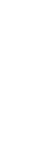 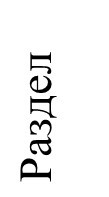 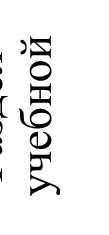 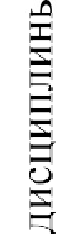 Тема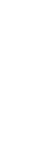 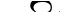 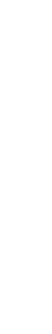 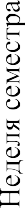 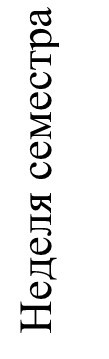 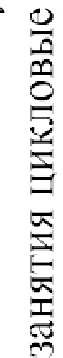 Виды учебной работы, включая самостоятельную работу студентов и трудоемкость (в часах)Виды учебной работы, включая самостоятельную работу студентов и трудоемкость (в часах)Виды учебной работы, включая самостоятельную работу студентов и трудоемкость (в часах)Виды контроля (ВКвходной контроль, ТК-текущий контроль, ПК – промежуточныйкон-троль)Виды контроля (ВКвходной контроль, ТК-текущий контроль, ПК – промежуточныйкон-троль)Формы текущего контроля успеваемости (по неделям семестра) Форма проме- жуточной аттестации (посеместрам)№Тема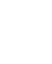 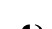 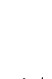 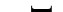 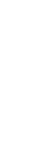 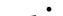 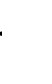 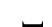 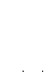 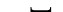 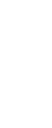 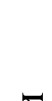 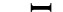 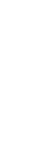 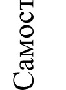 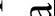 1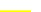 Цифровые технологии в медицине и здравоохранении.12-2---ВК, ТКЛекция размещена в СДО MOODLE.Тестирование с использованиемСДО MOODLE1Цифровая трансформация процессов в здравоохранении. Информатизация и цифровые технологии в медицине издравоохранении.12--4-3ВК, ТКРешение задач с использованием СДО MOODLE,тестирование с использованием СДО MOODLE1Телемедицинские технологии12-2---ВК, ТКЛекция размещена в СДО MOODLE.Тестирование с использованием СДО MOODLEМедицинские информационные системы как основа цифровой трансформации процессов на уровне медицинской организации.12--4-3ВК, ТКРешение задач с использованием СДО MOODLE,тестирование с использованием СДО MOODLEЦифровые технологии в управлении и работе медицинской организации.Интеллектуальные системы управления вздравоохранении.12--4-3ВК, ТКРешение задач с использованием СДО MOODLE,тестирование с использованием СДО MOODLEАвтоматизированное рабочее место врача- специалиста. Медицинские сайты, информационные порталы и ресурсы. Электронные медицинские библиотеки.12--4-3ВК, ТКРешение задач с использованием СДО MOODLE,тестирование с использованием СДО MOODLEОсновы телемедицины. Дистанционное медицинское образование. Сервисы цифровой медицины для населения.12--4-3ВК, ТКРешение задач с использованием СДО MOODLE,тестирование сиспользованием СДО MOODLEЦифровая диагностика в медицине. Устройства для удаленной диагностики пациента в первичном звене системы здравоохранения. Лабораторные информационные системы (ЛИС), ихинтеграция с МИС МО.12--4-3ВК, ТКРешение задач с использованием СДО MOODLE,тестирование с использованием СДО MOODLEСовременная робототехника и сенсорика в медицине. Медицинские робототехнические системы. Системы виртуальной и дополненной реальности в медицинской реабилитации и медицинском образовании.12--4-3ВК, ТКРешение задач с использованием СДО MOODLE,тестирование с использованием СДОMOODLEЦифровые технологии обработки медицинских данных. Доказательная медицина на основе методов медицинской статистики12--4-3ВК, ТКРешение задач с использованием СДО MOODLE,тестирование с использованием СДОMOODLEКибербезопасность в здравоохранении. Информационная безопасность медицинских данных.12--4-3ВК, ТКРешение задач с использованием СДО MOODLE,тестирование с использованием СДОMOODLEВсего436272Зачет-3-2ПКРешение задач с использованием СДО MOODLE,тестирование с использованием СДОMOODLE3Всего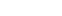 4392972 часа/ 2 ЗЕ72 часа/ 2 ЗЕ№Наименование дисциплиныЗнатьУметьВладеть1Биологияосновные физико- химические	процессы молекулярного, клеточного, тканевого и органного уровней;законы	генетики, закономерности наследственности		иизменчивости	в индивидуальном развитии как основы понимания патогенеза и этиологии наследственных	имультифакториальных заболеваний человека.пользоваться физическим, химическим, биологическим оборудование;работать	с увеличительной техникой (микроскопами, оптическими и простыми лупами).навыки микроскопирования, анализ препаратов и электронных микрофотографий.2Биохимиястроение и и функции наиболее	важных химических соединений;основные метаболические пути	превращения углеводов,		липидов, аминокислот, пуриновых и пиримидиновых оснований, роль клеточных мембран и их транспортных систем в обмене веществ.прогнозировать направление	ирезультаты	физико- химических процессов и химических превращений биологически	важных веществ;отличать в сыворотке крови	нормальные значения			уровней метаболитов (глюкозы, мочевины, билирубина, мочевой		кислоты,молочной	ипировиноградной кислот и др.) от патологически измененных, читать протеинограмму	и объяснять	причинывыявленных различий.владеть понятием ограничения	идостоверности	и спецификой наиболее часто встречающихся лабораторных тестов;навыкамипостановки предварительного диагноза	наосновании результатов биохимических исследований биологических жидкостей человека.3Латинский языкосновы	медицинской	ифармацевтическойиспользовать латинскуютерминологию	ввладеть	чтением	иписьмом	натерминологии на латинском языке.практической деятельности.латинском	языкеклинических	и фармацевтических терминов и рецептов.4Анатомиянормальное	строениеорганов	человека, топографию магистральных сосудов и нервовиспользовать знания нормальной анатомии для диагностики и лечения терапевтическихзаболеваний.владеть	медико- анатомическим понятийным аппаратом.5Гистологиягистологическое	строение тканей органов человекаиспользовать знания о строении	тканей человеческого организма в аспекте возникающих патологических состояний терапевтическойпрактикинавыками микроскопирования и анализа гистологических препаратов6Нормальная физиологиянормальные физиологические параметры функционирования организма человека.использовать полученные знания для интерпретации лабораторных		и инструментальных методов	исследования, определения	степени выраженностипатологических состояний.навыком сопоставления морфологических	и клинических проявлений болезней.7Патологическая анатомия, клиническая патологическая анатомияосновные	изменения, возникающие в органах и тканях при различных патологических состояниях.использовать полученные	знания	о структурных изменениях при	патологических процессах и болезнях.навыкимакроскопической диагностики патологических процессов;навыкисопоставления морфологических	и клинических проявлений болезней.8Патофизиологияосновные патофизиологические изменения,		возникающие при	патологических состояниях.интерпретировать результаты	наиболее распространенных методов лабораторной и инструментальной диагностики		для выявления патологических процессов в органах и системах- навыки постановки предварительного диагноза	наосновании результатов лабораторного	и инструментального обследования пациентов-навыком сопоставления морфологических	и клинических проявлений болезней.9Микробиология, вирусологияосновные виды патогенных и	условно-патогенных микроорганизмов в аспекте их влияния на течение заболеваний.проводить дифференциальный диагноз	инфекционных заболеваний на основе особенностей клинического течения в зависимости	отвозбудителянавыками		ведения больного	с		учетом этиологии возбудителя.10Пропедевтикавнутренних болезнейметоды	клинического обследования больного ипроизводить   осмотр	ифизикальное обследование пациентанавыки физикального обследованияобщую	симптоматологиюзаболеванийбольных по органам исистемам11Фармакологияклассификацию и характеристику основных групп	лекарственных препаратов;основные нежелательные реакции	наиболее распространенных лекарственных средств, их введение.определить медикаментозную терапию	с	учётом фармакокинетики, фармакодинамики		и потенциальных нежелательных реакций лекарственных препаратовнавыки	выбора лекарственного средства.12Факультетская терапияэтиологию,	патогенез,клиническую	картину наиболее распространенных нозологических форм.распознать основные симптомы	наиболее распространенных нозологических форм;определитьстандартные	методыобследования	для подтверждения диагноза;провестидифференциальную диагностику	в	группе заболеваний со схожими симптомами;поставитьпредварительный нозологический диагноз.навыкиклинического обследования			для выявления	наиболее распространенных нозологических форм, составления			плана стандартного (клинического, лабораторного, инструментального) обследования	и		их интерпретации;владеть алгоритмом постановки предварительного нозологического диагноза13Поликлиническая терапияпринципы клинического мышления по диагностике в поликлинике наиболее часто встречающихся ХНИЗ, оценке особенностей их течения и тактике ведения наамбулаторно- поликлиническом этапеособенности организации			работы участкового		врача		по выявлению	ранних			и скрытых				формзаболеваний и наиболее распространенных факторов рискапроводить	анализ социально-значимых проблем и процессов;выявлять			у пациентов симптомы и синдромы	наиболее распространенных заболеваний, протекающих в типичной и	атипичной		форме; использовать	алгоритм постановки диагноза;установитьпричины	и	выявить условия возникновения и распространения массовых неинфекционных заболеваний.навыками ведения болезни амбулаторно- поликлинических больных	с	учетом возраста,			пола, исходного состояния здоровья				сдостижением целевых значений	заданных физиологических параметров,		в	том числе				сиспользованием дистанционных технологийНомер компетенцииКраткое содержание и характеристика (обязательного) порогового уровня сформированности компетенцийРезультаты ОбразованияУК-1Способен	осуществлять критический анализ проблемных ситуаций на основе системного подхода, вырабатывать стратегию действийЗнать: системный подход к анализу информации, необходимой для решения поставленной задачи.Уметь: рассмотреть и предложить возможные варианты в решении задачи (проблемной ситуации), оценивая их достоинства и недостатки.Владеть:	стратегическим	решением проблемных ситуаций.Способен управлять проектом наЗнать: жизненный цикл проекта.всех этапах его жизненного циклаУметь:	разработать	концепцию	проекта	врамках обозначенной проблемы: формулироватьцель,	задачи,	обосновывать	актуальность,значимость,	ожидаемые	результаты	иУК-2возможные сферы их примененияВладеть:	разработкой	плана	реализациипроекта; мониторингом за ходом реализациипроекта,	корректировкой	отклонений	ивнесением дополнительных изменений в планреализации проекта.Способен поддерживать должныйЗнать:	влияние	оздоровительных	системуровень	физическойфизического	воспитания	на	укреплениеподготовленности для обеспеченияздоровья, профилактику заболеванийполноценной	социальной	иУметь: выполнять индивидуально подобранныепрофессиональной деятельностикомплексы оздоровительной или адаптивнойУК-7физической культуры.Владеть: оптимальным использованием своихресурсов	(личностные,	ситуативные,временные),	для	успешного	выполненияпоставленных задачСпособен распространять знания оЗнать:	информированность	населения	оздоровом	образе	жизни,здоровом	образе	жизни	и	медицинскойнаправленные	на	повышениеграмотности.санитарной	культуры	иУметь: разрабатывать план организационно-профилактику	заболеванийметодических мероприятий, направленных нанаселения.повышение информированности населения оОПК-2.здоровом образе жизни, его грамотности ввопросах профилактики болезней.Владеть: подготовкой устного выступления илипечатного текста, пропагандирующие здоровыйобраз	жизни	и	повышающие	грамотностьнаселения в вопросах профилактики болезнейсоблюдением принципов этики и деонтологии.ОПК-4.Способен применять медицинские изделия,	предусмотренные порядком оказания медицинской помощи, а также проводить обследования пациента с целью установления диагнозаЗнать:	медицинские	технологии, специализированное          оборудование	и медицинские изделия, дезинфекционные средства, лекарственные препараты, в том числе иммунобиологические, и иные вещества и их комбинации при решении профессиональных задач.Уметь: применять медицинские технологии, специализированное	оборудование, медицинские изделия и дезинфекционные средства, лекарственные препараты, в том числе иммунобиологические, и иные вещества и их комбинации при решении профессиональных задач.Владеть: алгоритмом применения медицинских технологий,	специализированного оборудования и медицинских изделий при решении профессиональных задач.ОПК 5Способен			оценивать морфофункциональные, физиологические		состояния	и патологические	процессы	в организме человека для решения профессиональных задачЗнать:	морфофункциональные, физиологические состояния и патологические процессы организма человекаУметь: определять физиологические состояния и патологические процессы организма человека Владеть: применить лекарственные препараты и медицинские изделия при оказании медицинской помощи в экстренной или неотложной формахОПК 6Способен организовывать уход за больными, оказывать первичную медико-санитарную	помощь, обеспечивать организацию работы и принятие профессиональных решений при неотложных состояниях на догоспитальном этапе, в условиях чрезвычайных ситуаций, эпидемий и в очагах массового пораженияЗнать: состояния и оказывает медицинскую помощь в экстренной форме пациентам при состояниях, представляющих угрозу жизни пациентаУметь: распознавать состояния и оказывает медицинскую помощь в неотложной форме пациентам при внезапных острых заболеваниях, обострениях	хронических	заболеваний		без явных признаков угрозы жизни пациента Владеть: применить лекарственные препараты и	медицинские	изделия			при	оказании медицинской		помощи	в		экстренной	или неотложной формахОПК-8.Способен			определять приоритетные проблемы и риски здоровью				населения, разрабатывать,		обосновывать медико-профилактические мероприятия	и			принимать управленческие					решения,направленные	на	сохранение популяционного здоровья.Знать: приоритетные проблемы и состояния здоровья населения по основным показателям. Уметь:	анализировать	и	определять	его приоритетные проблемы и риски.Владеть: разработкой плана медико- профилактических мероприятий, направленных на сохранение здоровья населения.ОПК-9.Способен	проводить донозологическую диагностику заболеваний для разработки профилактических мероприятий с целью повышения уровня здоровья и предотвращения заболеваний.Знать: донозологическую диагностику состояния здоровья населения по основным показателям.Уметь: анализировать и определять его приоритетные проблемы и риски.Владеть: алгоритмом донозологический диагностики заболеваний.ПК-1Способен оказывать медицинскую помощь детям в амбулаторных условиях, не предусматривающих круглосуточного медицинского наблюдения и лечения, в том числе на дому при вызове медицинского работникаЗнать: алгоритмы оказания медицинской помощи пациенту в неотложной или экстренной формах.Уметь: проводить обследование и лечение пациента.Владеть: проведением и контролем эффективности медицинской реабилитации пациента и мероприятиями по профилактике и формированию здорового образа жизни.№ п/п 1Раздел учебной дисциплиныСеместрНеделя семестраВиды учебной работы, включая самостоятельную работу обучающегося и трудоемкость (в часах)Виды учебной работы, включая самостоятельную работу обучающегося и трудоемкость (в часах)Виды учебной работы, включая самостоятельную работу обучающегося и трудоемкость (в часах)Виды учебной работы, включая самостоятельную работу обучающегося и трудоемкость (в часах)Формы текущего контроля успеваемости (по неделям семестра) Форма промежуточно й аттестации (посеместрам)№ п/п 1Раздел учебной дисциплиныСеместрНеделя семестраЛек- цииПрактзаняти яСеми- нарыСамост.работаВ, Т, З1.Основные	понятия	медицинской профилактики. Виды и структурамедицинской профилактики922.Технология	и	организациямедицинской	профилактики	в первичном звене здравоохранения923.Ресурсное обеспечение медицинской профилактики. Центры здоровья, отделение и кабинет медицинской профилактики как опорные структуры	медицинскойпрофилактики.924.Технологии выявления заболеваний,факторов риска и их коррекции94-3В, Т, З5.Средства и формы организации профилактической работы – профилактические осмотры идиспансеризация94-3В, Т, З6.Информационные	иинформационно-мотивационные94-3В, Т, Зтехнологии	профилактического консультирования7.Образовательные технологии94-48.Принципы	построенияпрофилактических программ.94-4В, Т, З9.Организация	профилактических мероприятий	для	различныхкатегорий населения94-4В, Т, З10.Укрепление	и	ориентирование системздравоохранения	в	целях профилактикинеинфекционных	заболеваний	и борьбы		сними10211.Вакцинопрофилактика10212.Профилактика	болезней	системыкровообращения104-3В, Т, З13.Профилактика болезней органов дыхания	(хроническая обструктивная болезнь легких,бронхиальная астма)104-3В, Т, З14.Профилактика	болезней эндокринной системы, расстройств питания и нарушений обменавеществ104-3В, Т, З15.Профилактика	болезней	мочевойсистемы104-3В, Т, З16.Заболевания органов пищеварения104-3В, Т, З17.Заболевания	костно-мышечной системы104-4В, Т, З18.Злокачественные новообразования104-4В, Т, З19.Инфекционные заболевания104-4В, Т, З20.Туберкулез104-4В, Т, З21.Итоговые занятия1010Всего:107259Зачет с оценкой3Итого	144107262№п/ пРазделы данной дисциплины,необходимые для изучения последующих дисциплин.Наименование последующих дисциплинНаименование последующих дисциплинНаименование последующих дисциплинНаименование последующих дисциплинНаименование последующих дисциплинНаименование последующих дисциплинНаименование последующих дисциплин№п/ пРазделы данной дисциплины,необходимые для изучения последующих дисциплин.1234567№п/ пРазделы данной дисциплины,необходимые для изучения последующих дисциплин.БиохимияНормальнГигиенаПатологичесФармакологиГистологияВнутренн1Гидроксильные соединения(спирты, фенолы) и их производные. Тиолы.+++2Карбоновые кислоты+++3Гетерофункциональные производные карбоновыхкислот++4α-Аминокислоты. Пептиды ибелки+++++++5Углеводы++++++6Липиды. Стероиды.++++++7Нуклеиновые кислоты+++Результаты образованияКраткое содержание и характеристика (обязательного) порогового уровнясформированност и компетенцийНомер компетенци и123общекультурные компетенцииобщекультурные компетенцииобщекультурные компетенцииЗнать:Строение, номенклатура, классификация и химическиесвойства	основных	классов	биологически важныххимических соединений.Химическую природу и действие на живойорганизмлекарственных средств на основе спиртов, фенолов и ихпроизводных.Способность к абстрактному мышлению, анализу, синтезуОК - 1Химическую		природу	и	реакционную способностьтиолов,		как	биологически	важных	соединений вфункционировании здорового организма человека и какоснову	лекарственных	средств	для регуляциифункциональных	систем	организма	человекаприпатологических процесса.Химическую		природу	и	реакционную способностькарбоновых кислот и их производных как основныхучастников и активаторов метаболических процессов иоснову	широко	используемых	в педиатриилекарственных средств.Механизм действия некоторых препаратов на основеспиртов, тиолов, производных карбоновых кислот.Химическую природу, строение и функциибиологическиважных органических соединений (нуклеиновых кислот, природных белков, углеводов, жиров, водорастворимых и жирорастворимых витаминов, гормонов и др.) в формировании основных физиологических показателей, способствующих сохранению и укреплению здоровья, профилактике заболеваний.Значение биологически важных органических соединений(нуклеиновых кислот, природных белков, углеводов, жиров, водорастворимых и жирорастворимых витаминов и др.) в организации рационального сбалансированного питания для сохранения и укрепления здоровья и применение в немедикаментозной и лекарственной терапии при патологических процессах.Уметь:Анализировать, систематизировать и обобщать полученную информацию из учебной литературы или дополнительных источников, лаконично излагать свои мысли при подготовке докладов.Классифицировать химические соединения, основываясь на их структурных формулах.Прогнозировать поведение и функции органических веществ в живом организме на основе их классификационной принадлежности (строения и наличия функциональных групп).Анализировать действие некоторых лекарственных средств на основе классификационной принадлежности его функциональной группы и строения.Интерпретировать результаты лабораторныхисследований. Владеть:Понятийным аппаратом.общепрофессиональные компетенцииобщепрофессиональные компетенцииобщепрофессиональные компетенцииЗнать:Правила техники безопасности и работы в химических лабораториях с реактивами и посудой;Строение, номенклатуру, классификацию и химическиесвойства	основных	классов	биологически важныххимических соединений.Химическую природу и действие на живой организмлекарственных средств на основе спиртов, фенолов и ихпроизводных.Химическую		природу	и	реакционную способностьГотовностьк использованию основных физико- химических, математических ииныхестественнонаучн ых	понятийиметодов прирешении профессиональны х задачОПК - 7тиолов,	как	биологически	важных	соединений вфункционировании здорового организма человека и какоснову	лекарственных	средств	для регуляциифункциональных	систем	организма	человекапри патологических процессах.Химическую		природу	и	реакционную способностькарбоновых кислот и их производных как основныхучастников и активаторов метаболических процессов и основу широко используемых в педиатрии лекарственных средств.Химическую природу, строение и функции биологически важных органических соединений (нуклеиновых кислот, природных белков, углеводов, жиров, водорастворимых и жирорастворимых витаминов, гормонов и др.) в формировании основных физиологических показателей, способствующих сохранению и укреплению здоровья, профилактике заболеваний.Уметь:пользоваться химическим оборудованием; классифицировать химические соединения, основываясьна их структурных формулах; пользоваться	тривиальной	номенклатурой	и номенклатурой IUPAC для составления названий по формулам типичных представителей биологически важных веществ;проводить	качественные	реакции	наотдельныепредставители органических соединений; интерпретировать	результатылабораторныхисследований.Владеть:Понятийным аппаратом.Техникой	проведения	качественных	реакций	на некоторые		биологически	важные	соединения		илекарственные средства.профессиональные компетенциипрофессиональные компетенциипрофессиональные компетенцииХимическую природу и действие на живой организмГотовность копределению необходимости применения природных лечебных факторов, лекарственной, немедикаментозно й	терапииидругих методов удетей, нуждающихсяв медицинской реабилитацииисанаторно- курортном лечении.ПК-14лекарственных средств на основе спиртов, фенолов иГотовность копределению необходимости применения природных лечебных факторов, лекарственной, немедикаментозно й	терапииидругих методов удетей, нуждающихсяв медицинской реабилитацииисанаторно- курортном лечении.их производных.Готовность копределению необходимости применения природных лечебных факторов, лекарственной, немедикаментозно й	терапииидругих методов удетей, нуждающихсяв медицинской реабилитацииисанаторно- курортном лечении.Химическую природу и реакционную	способностьГотовность копределению необходимости применения природных лечебных факторов, лекарственной, немедикаментозно й	терапииидругих методов удетей, нуждающихсяв медицинской реабилитацииисанаторно- курортном лечении.тиолов, как   биологически   важных   соединений   вГотовность копределению необходимости применения природных лечебных факторов, лекарственной, немедикаментозно й	терапииидругих методов удетей, нуждающихсяв медицинской реабилитацииисанаторно- курортном лечении.функционировании здорового организма человека иГотовность копределению необходимости применения природных лечебных факторов, лекарственной, немедикаментозно й	терапииидругих методов удетей, нуждающихсяв медицинской реабилитацииисанаторно- курортном лечении.как основу лекарственных средств для регуляцииГотовность копределению необходимости применения природных лечебных факторов, лекарственной, немедикаментозно й	терапииидругих методов удетей, нуждающихсяв медицинской реабилитацииисанаторно- курортном лечении.функциональных систем   организма человека   приГотовность копределению необходимости применения природных лечебных факторов, лекарственной, немедикаментозно й	терапииидругих методов удетей, нуждающихсяв медицинской реабилитацииисанаторно- курортном лечении.патологических процессах.Готовность копределению необходимости применения природных лечебных факторов, лекарственной, немедикаментозно й	терапииидругих методов удетей, нуждающихсяв медицинской реабилитацииисанаторно- курортном лечении.Химическую природу и реакционную способностьГотовность копределению необходимости применения природных лечебных факторов, лекарственной, немедикаментозно й	терапииидругих методов удетей, нуждающихсяв медицинской реабилитацииисанаторно- курортном лечении.карбоновых кислот и их производных как основныхГотовность копределению необходимости применения природных лечебных факторов, лекарственной, немедикаментозно й	терапииидругих методов удетей, нуждающихсяв медицинской реабилитацииисанаторно- курортном лечении.участников и активаторов метаболических процессовГотовность копределению необходимости применения природных лечебных факторов, лекарственной, немедикаментозно й	терапииидругих методов удетей, нуждающихсяв медицинской реабилитацииисанаторно- курортном лечении.и	основу	широко	используемых	в	педиатрииГотовность копределению необходимости применения природных лечебных факторов, лекарственной, немедикаментозно й	терапииидругих методов удетей, нуждающихсяв медицинской реабилитацииисанаторно- курортном лечении.лекарственных средств.Готовность копределению необходимости применения природных лечебных факторов, лекарственной, немедикаментозно й	терапииидругих методов удетей, нуждающихсяв медицинской реабилитацииисанаторно- курортном лечении.Механизм действия некоторых препаратов на основеГотовность копределению необходимости применения природных лечебных факторов, лекарственной, немедикаментозно й	терапииидругих методов удетей, нуждающихсяв медицинской реабилитацииисанаторно- курортном лечении.спиртов, тиолов, производных карбоновых кислот.Готовность копределению необходимости применения природных лечебных факторов, лекарственной, немедикаментозно й	терапииидругих методов удетей, нуждающихсяв медицинской реабилитацииисанаторно- курортном лечении.Значение биологически важных органических соединений(нуклеиновых кислот, природных белков, углеводов, жиров, водорастворимых и жирорастворимых витаминов и др.) в организации рационального сбалансированногоГотовность копределению необходимости применения природных лечебных факторов, лекарственной, немедикаментозно й	терапииидругих методов удетей, нуждающихсяв медицинской реабилитацииисанаторно- курортном лечении.питания для сохранения и укрепления здоровья и применение в немедикаментозной и лекарственной терапии при патологических процессах.Уметь:Прогнозировать поведение и функции органических веществ в живом организме на основе их классификационной принадлежности (строения и наличия функциональных групп).Анализировать действие некоторых лекарственных средств на основе классификационной принадлежности его функциональной группы и строения.Владеть:Понятийным аппаратом.Знать:Химическую		природу	и	реакционную способностьтиолов,		как	биологически	важных	соединений вфункционировании здорового организма человека и какоснову	лекарственных	средств	для регуляциифункциональных	систем	организма	человекапри патологических процессах.Химическую		природу	и	реакционную способностькарбоновых кислот и их производных как основныхучастников и активаторов метаболических процессов иоснову	широко	используемых	в педиатриилекарственных средств.Химическую природу, строение и функции биологическиважных органических соединений (нуклеиновых кислот,природных белков, углеводов, жиров, водорастворимых ижирорастворимых	витаминов,	гормонов	и	др.)вформировании основных физиологических показателей,способствующих сохранению и укреплению здоровья,профилактике заболеваний.Готовностькобучению детей иродителей (законных представителей) основным гигиеническим мероприятиям оздоровительного характера, навыкам самоконтроля основных физиологических показателей, способствующим сохранениюиукреплению здоровья, профилактике заболеваний.ПК-15Значение биологически важных органических соединений (нуклеиновых кислот, природных белков, углеводов,	жиров,	водорастворимых	и жирорастворимых витаминов и др.) в организации рационального сбалансированного питания для сохранения и укрепления здоровья и применение в немедикаментозной и лекарственной терапии при патологических процессах.Уметь:Прогнозировать поведение и функции органических веществ в живом организме на основе их классификационной принадлежности (строения и наличия функциональных групп);Владеть:Понятийным аппаратом.№ п/пРазделучебно йдисциплинысеместрнеделя семестраВиды учебной работы,включая самостоятельную работу	студентовитрудоемкость (в часах)Виды учебной работы,включая самостоятельную работу	студентовитрудоемкость (в часах)Виды учебной работы,включая самостоятельную работу	студентовитрудоемкость (в часах)Формытекущего	контроля успеваемости.Форма промежуточной аттестации№ п/пРазделучебно йдисциплинысеместрнеделя семестраЛекцииЛаб. занятияСамост. работаФормытекущего	контроля успеваемости.Форма промежуточной аттестации1Гидроксильные21-2,273устный опрос, контроль выполнения эксперимента,доклад,контрольная работасоединения (спирты,4,устный опрос, контроль выполнения эксперимента,доклад,контрольная работафенолы) и их12устный опрос, контроль выполнения эксперимента,доклад,контрольная работапроизводные. Тиолы.устный опрос, контроль выполнения эксперимента,доклад,контрольная работа2Карбоновые кислоты23,153устный опрос, контроль выполнения эксперимента,доклад,контрольная работа4,устный опрос, контроль выполнения эксперимента,доклад,контрольная работа12устный опрос, контроль выполнения эксперимента,доклад,контрольная работа3Гетерофункциональн25,153устный опрос, контроль выполнения эксперимента,доклад,контрольная работаые производныеустный опрос, контроль выполнения эксперимента,доклад,контрольная работакарбоновых кислот7,12устный опрос, контроль выполнения эксперимента,доклад,контрольная работа4α-Аминокислоты.26,243устный опрос, контроль выполнения эксперимента,доклад,контрольная работаПептиды и белки7,устный опрос, контроль выполнения эксперимента,доклад,контрольная работа12устный опрос, контроль выполнения эксперимента,доклад,контрольная работа5Углеводы27-8,243устный опрос, контроль выполнения эксперимента,до клад,контрольная работа11,устный опрос, контроль выполнения эксперимента,до клад,контрольная работа12устный опрос, контроль выполнения эксперимента,до клад,контрольная работа6Липиды. Стероиды.29,243устный опрос, контроль выполнения эксперимента,доклад,контрольная работа11,устный опрос, контроль выполнения эксперимента,доклад,контрольная работа12устный опрос, контроль выполнения эксперимента,доклад,контрольная работа7Нуклеиновые210-243устный опрос, контроль выполнения эксперимента,доклад,контрольная работакислоты11,12устный опрос, контроль выполнения эксперимента,доклад,контрольная работа8Контроль по дисц.(промежуточная аттестация)21233устный опрос, задачи9Итого:21-12123624№КодСодержание компетенции(или ее части)Содержание компетенции(или ее части)В результате освоения дисциплины, обучающиеся должныВ результате освоения дисциплины, обучающиеся должныВ результате освоения дисциплины, обучающиеся должныВ результате освоения дисциплины, обучающиеся должны№КодСодержание компетенции(или ее части)Содержание компетенции(или ее части)знатьзнатьуметьвладеть1.Блок 1 (вариативная часть программы)ОК-5готовность	косновные понятия ипроблемы биосферы иэкологии, экологическиезаболевания,	видыприродныхресурсов, особенности ресурсного природопользования,охрануокружающейприродной среды в ЦЧосновные понятия ипроблемы биосферы иэкологии, экологическиезаболевания,	видыприродныхресурсов, особенности ресурсного природопользования,охрануокружающейприродной среды в ЦЧпользоваться учебной, научной,научно- популярнойлитературой,сетью Интернетдл я профессиональнойдеятельностиинформацией	оБлок 1 (вариативная часть программы)саморазвитию,основные понятия ипроблемы биосферы иэкологии, экологическиезаболевания,	видыприродныхресурсов, особенности ресурсного природопользования,охрануокружающейприродной среды в ЦЧосновные понятия ипроблемы биосферы иэкологии, экологическиезаболевания,	видыприродныхресурсов, особенности ресурсного природопользования,охрануокружающейприродной среды в ЦЧпользоваться учебной, научной,научно- популярнойлитературой,сетью Интернетдл я профессиональнойдеятельностипринципах и правовыхБлок 1 (вариативная часть программы)самореализации, самообразованию,основные понятия ипроблемы биосферы иэкологии, экологическиезаболевания,	видыприродныхресурсов, особенности ресурсного природопользования,охрануокружающейприродной среды в ЦЧосновные понятия ипроблемы биосферы иэкологии, экологическиезаболевания,	видыприродныхресурсов, особенности ресурсного природопользования,охрануокружающейприродной среды в ЦЧпользоваться учебной, научной,научно- популярнойлитературой,сетью Интернетдл я профессиональнойдеятельностивопросах природопользования,Блок 1 (вариативная часть программы)использованию творческогоосновные понятия ипроблемы биосферы иэкологии, экологическиезаболевания,	видыприродныхресурсов, особенности ресурсного природопользования,охрануокружающейприродной среды в ЦЧосновные понятия ипроблемы биосферы иэкологии, экологическиезаболевания,	видыприродныхресурсов, особенности ресурсного природопользования,охрануокружающейприродной среды в ЦЧпользоваться учебной, научной,научно- популярнойлитературой,сетью Интернетдл я профессиональнойдеятельностиохраны	окружающейБлок 1 (вариативная часть программы)потенциалаосновные понятия ипроблемы биосферы иэкологии, экологическиезаболевания,	видыприродныхресурсов, особенности ресурсного природопользования,охрануокружающейприродной среды в ЦЧосновные понятия ипроблемы биосферы иэкологии, экологическиезаболевания,	видыприродныхресурсов, особенности ресурсного природопользования,охрануокружающейприродной среды в ЦЧпользоваться учебной, научной,научно- популярнойлитературой,сетью Интернетдл я профессиональнойдеятельностисреды	в	интересах здоровья и жизни детей и подростков в ЦЧБлок 1 (вариативная часть программы)ОПК-7готовность	киспользованиюосновныхфизико-химических,ОПК-7готовность	киспользованиюосновныхфизико-химических,эффекты воздействияобъяснятьвлияние экологическихфакторовнаанализом экологическиБлок 1 (вариативная часть программы)ОПК-7готовность	киспользованиюосновныхфизико-химических,ОПК-7готовность	киспользованиюосновныхфизико-химических,токсикантовнаобъяснятьвлияние экологическихфакторовнаобусловленных	иБлок 1 (вариативная часть программы)ОПК-7готовность	киспользованиюосновныхфизико-химических,ОПК-7готовность	киспользованиюосновныхфизико-химических,организм детейиобъяснятьвлияние экологическихфакторовнаэкологически зависимыхматематических	ииныхестественно-научныхпонятий и	методов прирешениипрофессиональных задачподростков в	ЦЧ,формы	нарушенияздоровья	подвоздействием средовых факторов,роль	биогенныхэлементов	и	ихсоединений в живых организмахокружающую среду и организм детейи подростков в ЦЧзаболеваний у детей иподростков в ЦЧПК-3способность и готовность к проведению противоэпидемических мероприятий, организации			защиты населения	в			очагах особо		опасных инфекций,						при ухудшении радиационной обстановки, стихийных бедствиях	и			иныхчрезвычайн ыхситуацияхтехногенные загрязнения природной	среды (атмосферы, гидросферы, литосферы);		очаги природных инфекций; радиационную обстановку			на территориях Центрального Черноземьявыявлятьглавные факторырис каэкологически зависимыхиэкологически обусловленных заболеваний	удетей	иподростков в ЦЧ для определения мер	ихпрофилактики или устраненияобщебиологической и экологической терминологией	в	части	описания	и лабораторнойдиагностикипатологическихпроцессов, связанных с антропогенной нагрузкойна организм детей иподростков в ЦЧ Трудовые функции:проведение профилактическихмероприятий, в томчисле санитарно- просветительной работысреди детей и ихродителейПК-22готовность к участию во внедрении новых методов и методик, направленных	на охрану	здоровья гражданструктуру популяции ЦЧ, адаптивные механизмы у детей и подростков в ЦЧстатическиеидинамические показатели популяции,реакци иорганизма на действие различныхфакторовсредыуправлять адаптивными реакциями, повышая неспецифическуюрезистентностьорганизма Трудовые	функции: проведение профилактическихмероприятий, в томчисле санитарно- просветительной работысреди детей и их родителей№ п/пРаздел учебно йСеместрНеделя семестраВиды учебной работы, включая самостоятельную работу обучающегося итрудоемкость в часахВиды учебной работы, включая самостоятельную работу обучающегося итрудоемкость в часахВиды учебной работы, включая самостоятельную работу обучающегося итрудоемкость в часахВиды учебной работы, включая самостоятельную работу обучающегося итрудоемкость в часахФормы текущего контроляуспеваемости (по неделям семестра) Формапромежуточной аттестации(по семестрам)№ п/пРаздел учебно йСеместрНеделя семестралекциипракт. занятиясемина рысамост. работа1.Основы экологии человека21 нед.-2-1ВК*, ТК**1.Основы экологии человека22 нед.-2-1ВК, ТК1.Основы экологии человека23 нед.-2-1ВК, ТК. СЗ1.Основы экологии человека24 нед.-2-1ВК, ТК, СЗ1.Основы экологии человека25 нед.-2-1ВК, ТК, СЗ6нед.6нед.--22--1Компъютерное тестирование,собеседование по СЗ***Компъютерное тестирование,собеседование по СЗ***2.2.Экологически зависимые состоянияЭкологически зависимые состояния227 нед.7 нед.--22-11ВК, ТК2.2.Экологически зависимые состоянияЭкологически зависимые состояния228 нед.8 нед.--22-11ВК, ТК2.2.Экологически зависимые состоянияЭкологически зависимые состояния229 нед.9 нед.2222-22ВК, ТК2.2.Экологически зависимые состоянияЭкологически зависимые состояния2210нед.10нед.2222-22ВК, ТК, СЗ2.2.Экологически зависимые состоянияЭкологически зависимые состояния2211нед.11нед.2222-22ВК, ТК, СЗ2.2.Экологически зависимые состоянияЭкологически зависимые состояния2212нед.12нед.2222-22ВК, ТК2.2.Экологически зависимые состоянияЭкологически зависимые состояния2213нед.13нед.2222-22ВК, ТК2.2.Экологически зависимые состоянияЭкологически зависимые состояния2214нед.14нед.2222-22ВК, ТК, СЗ2.2.Экологически зависимые состоянияЭкологически зависимые состояния2215нед.15нед.--22-11ВК, ТК, СЗ2.2.Экологически зависимые состоянияЭкологически зависимые состояния2216нед.16нед.----211ВК, ТК3.Основные принципы международного экологического сотрудничества217нед.-2-1ВК, ТК4.Зачет (2часа)218 нед---1Компъютерное тестирование,собеседование по СЗ***ИтогоИтого1232424Результа ты образова нияКраткое содержание ихарактеристика (обязательного)порогового уровня сформированност икомпетенцийНомер компетенци и123ЗнатьОсновные принципы   здорового   (рационального   сбалансированного)   питаниядетейстаршего возраста и их родителей; Графические модели здорового рациона;Классификацию пищевых веществ;Нормы физиологических потребностей в энергии и пищевых веществах; Химический состав продуктов питания;Алгоритм комплексного анализа рациона питания;Правила и принципы консультирования и обучения здоровому питанию.УметьПроизвести опрос о рационе и режиме питания и записать однодневный рацион с указанием времени приема пищи, количества приемов пищи, название продуктов и блюд, их количество в граммах;Осуществить качественный и количественный анализ рациона питания с использованием графических моделей, компьютерных программ и таблиц химического состава и калорийности российских продуктов питания;Рассчитать и оценить индекс массы тела; Определить группу физической активности;Определить потребности в энергии и пищевых веществах с использованием расчетных формул и нормативных таблиц;Сопоставить содержание энергии и пищевых веществ в рационе с индивидуальными нормами физиологических потребностей;Готовность		к		обучению детей	и	их	родителей (законных представителей) основным	гигиеническим мероприятиям оздоровительного характера,навыкамсамоконтроляосновных физиологических показателей, способствующим сохранению и укреплению здоровья,профилактикезаболеванийПК- 15Составить план коррекции рациона и режима питания;Провести беседу о реализации плана коррекции рациона. Ответить на вопросы.ВладетьРазъяснением детям, их родителям (законным представителям) и лицам, осуществляющимуход за ребенком, правила рационального сбалансированного питания; Составлением индивидуальной пирамиды питания на основе однодневного рациона; Составлением плана коррекции рациона и режима питания на основе индивидуальнойпирамиды питания;Обучением основам здорового питания с использованием графических моделей.ВладетьРазъяснением детям, их родителям (законным представителям) и лицам, осуществляющимуход за ребенком, правила рационального сбалансированного питания; Составлением индивидуальной пирамиды питания на основе однодневного рациона; Составлением плана коррекции рациона и режима питания на основе индивидуальнойпирамиды питания;Обучением основам здорового питания с использованием графических моделей.ЗнатьЗначение питания в профилактике сердечно-сосудистых и онкологических заболеваний; Основные принципы коррекции избыточной массы тела;ЗнатьЗначение питания в профилактике сердечно-сосудистых и онкологических заболеваний; Основные принципы коррекции избыточной массы тела;Готовностьк просветительской деятельностипПК-16№ п/ п1Раздел учебно йдисциплин ыСеместрНеделяВиды учебной работы, включая самостоятельнуюработуобучающегося и трудоемкость (в часах)Виды учебной работы, включая самостоятельнуюработуобучающегося и трудоемкость (в часах)Виды учебной работы, включая самостоятельнуюработуобучающегося и трудоемкость (в часах)Формы текущего контроля успеваемости (по неделям семестра) Форма промежуточнойаттестации (по семестрам)№ п/ п1Раздел учебно йдисциплин ыСеместрНеделяЛекци иПракт. заняти яСамост.работаФормы текущего контроля успеваемости (по неделям семестра) Форма промежуточнойаттестации (по семестрам)1Общая нутрициологи я21232тестирование1Общая нутрициологи я2332тестирование, решение СЗ1Общая нутрициологи я25232тестирование, решение СЗ1Общая нутрициологи я2732тестирование, решение СЗ1Общая нутрициологи я29232тестирование, решение СЗ1Общая нутрициологи я21132тестирование, решение ситуационных задач (рейтинговоезанятие по разделу)1Общая нутрициологи я31232контроль остаточного уровня знаний (интерактивно е тестирование), контроль результатов работы с компьютерными программами1Общая нутрициологи я3232контроль качества анализа икоррекции рациона1Общая нутрициологи я33232контроль качества рецензирования рациона впарах, контрольрезультатов консультирования2Специальная нутрициологи я3432тестирование, решение СЗ2Специальная нутрициологи я35232тестирование, решение СЗ2Специальная нутрициологи я3632тестирование,решение СЗ7232тестирование, решение СЗ832тестирование,решение СЗ9232тестирование,решение СЗ1032тестирование, решение СЗ11232интерактивное тестирование (рейтинговоезанятие по разделу)1232Собеседование, решение ситуационных задач (промежуточнаяаттестация)Результаты образованияКраткое содержание и характеристика (обязательного) порогового уровнясформированности компетенцийНомер компетенции123Знать: Правила врачебной этики и деонтологии в работе с урологическими больными, коллегами;Уметь: Соблюдать принципы врачебной этики и деонтологии в работе с урологическими больными, коллегами;Владеть: Применить правила врачебной этики и деонтологии в работе с урологическими больными;способность и готовность реализовать этические и деонтологические принципы в профессиональнойдеятельностиОПК-4Знать: - Топографическую анатомию, в том числе органовспособность к оценкеОПК-9мочевыделительной системы, а также изменения в органах иморфофункциональных,системах при различных патологических состояниях для решенияфизиологическихпрофессиональных задач в урологии;состояний и- Физиологию и патофизиологические изменения происходящиепатологическихв органах мочевыделительной системы при различныхпроцессов в организмепатологических состояниях для решения профессиональных задаччеловека для решенияв урологии;профессиональныхУметь: - правильно определять локализацию и проекцию назадачкожные покровы органов мочевыделительной системы;- сопоставлять анатомические изменения с нарушениями функцийорганов мочевыделительной системы;Владеть: - Навыком оценки морфофункциональных изменений ворганизме человека для решения профессиональных задач вурологии;- Навыком оценки физиологических состояний и патологическихпроцессов в организме человека для решения профессиональныхзадач в урологии;Знать: - Методы лабораторных и инструментальных исследований для оценки состояния урологических пациентов, основные медицинские показания к проведению исследований и интерпретации результатов;Методика сбора жалоб и анамнеза у пациентов (их законных представителей);Методика физикального исследования пациентов (осмотр, пальпация, перкуссия, аускультация);Уметь: - Осуществлять сбор жалоб, анамнеза жизни и заболевания пациента и анализировать полученную информацию;Проводить полное физикальное обследование пациента (осмотр, пальпация, перкуссия, аускультация);Обосновывать необходимость и объем лабораторного обследования пациента;Обосновывать необходимость и объем инструментального обследования пациента;Обосновывать необходимость направления пациента на консультацию к врачам специалистам;Анализировать полученные результаты обследования пациента, при необходимости обосновывать и планировать объем дополнительных исследований;Интерпретировать результаты сбора информации о заболевании пациента;Интерпретировать данные, полученные при лабораторном обследовании пациента;Интерпретировать данные, полученные при инструментальном обследовании пациента;Интерпретировать данные, полученные при консультациях пациента врачами-специалистами;готовность к сбору и анализу жалоб пациента, данных его анамнеза, результатов осмотра, лабораторных, инструментальных, патолого- анатомических и иных исследований в целях распознавания состояния или установления факта наличия или отсутствия заболеванияПК-5Владеть: - Навыком сбора жалоб, анамнеза жизни и заболевания пациента;Навыком проведения полного физикального обследования пациента (осмотр, пальпация, перкуссия, аускультация);Навыком направления пациента на лабораторное обследование при наличии медицинских показаний в соответствии с действующими порядками оказания медицинской помощи, клиническими рекомендациями по воспросам оказания по вопросам оказания медицинской помощи с учетом стандартов медицинской помощи;Навыком направления пациента на инструментальное обследование при наличии медицинских показаний в соответствии с действующими порядками оказания медицинской помощи, клиническими рекомендациями по воспросам оказания по вопросам оказания медицинской помощи с учетом стандартов медицинской помощи;Навыком направления пациента на консультацию к врачам- специалистам при наличии медицинских показаний в соответствии с действующими порядками оказания медицинской помощи, клиническими рекомендациями по вопросам оказания по вопросам оказания медицинской помощи с учетом стандартов медицинской помощи;Знать: - Международную статистическую классификацию болезней и проблем, связанных со здоровьем (МКБ)Уметь: - Осуществлять раннюю диагностику урологических заболеваний;Проводить дифференциальную диагностику урологических заболеваний с другими заболеваниями;Владеть: - Навыком проведения дифференциальной диагностики с другими заболеваниями/состояниями, в том числе неотложными;Навыком установления диагноза с учетом действующей международной статистической классификации болезней и проблем, связанных со здоровьем (МКБ);способность к определению у пациентов основных патологических состояний, симптомов, синдромов заболеваний, нозологических форм в соответствии с Международной статистической классификацией болезней и проблем,связанных со здоровьем (МКБ)ПК-6Знать: - Общие вопросы организации специализированной помощи больным урологическими заболеваниями;Современные методы применения лекарственных препаратов, медицинских изделий и лечебного питания при урологических заболеваниях у пациента в соответствии с действующими порядками оказания медицинской помощи, клиническими рекомендациями (протоколами лечения) по вопросам оказания медицинской помощи с учетом стандартов медицинской помощи;Современные методы немедикаментозного лечения урологических заболеваний у пациента в соответствии с действующими порядками оказания медицинской помощи, клиническими рекомендациями (протоколами лечения) по вопросам оказания медицинской помощи с учетом стандартов медицинской помощи;Уметь: - Определять очередность объема содержания и последовательности диагностических мероприятий;Определять медицинские показания для оказания скорой специализирвоанной медицинской помощи;Составлять план лечения заболевания и состояния пациента с учетом диагноза, возраста и клинической картины заболевания всоответствии с действующими порядками оказания медицинскойспособность к определению тактики ведения больных с различными нозологическими формамиПК-8помощи, клиническими рекомендациями (протоколами лечения) по вопросам оказания медицинской помощи с учетом стандартов медицинской помощи;Назначать лекарственные препараты, медицинские изделия и лечебное питание с учетом диагноза, возраста, клинической картины болезни в соответствии с действующими порядками оказания медицинской помощи, клиническими рекомендациями (протоколами лечения) по вопросам оказания медицинской помощи с учетом стандартов медицинской помощи;Назначать немедикаментозное лечение с учетом диагноза, возраста, клинической картины болезни в соответствии с действующими порядками оказания медицинской помощи, клиническими рекомендациями (протоколами лечения) по вопросам оказания медицинской помощи с учетом стандартов медицинской помощиВладеть: -Навыком разработки плана лечения заболевания или состояния с учетом диагноза, возраста и клинической картины в соответствии с действующими порядками оказания медицинской помощи, клиническими рекомендациями по вопросам оказания медицинской помощи с учетом стандартов медицинской помощиНавыком назначения лекарственных препаратов, медицинских изделий и лечебного питания с учетом диагноза, возраста, клинической картины болезни в соответствии с действующими порядками оказания медицинской помощи, клиническими рекомендациями (протоколами лечения) по вопросам оказания медицинской помощи с учетом стандартов медицинской помощи;Навыком назначения немедикаментозного лечения с учетом диагноза, возраста, клинической картины болезни в соответствии с действующими порядками оказания медицинской помощи, клиническими рекомендациями (протоколами лечения) по вопросам оказания медицинской помощи с учетом стандартов медицинской помощи;Техникой выполнения некоторых врачебных манипуляций в урологии (техникой перевязок и наложения повязок на раны, техникой первичной хирургической обработки урологических ран, техникой катетеризации мочевого пузыря, техникой проведения урофлоуметрии, техникой выполнения внутривенной ретроградной и антеградной пиелоуретерографии, цистоуретрографии);Навыком формулирования предварительного диагноза и составления плана лабораторных и инструментальных обследований пациента;№ п/пРаздел учебной дисциплиныСеместрНеделя семестраВиды учебной работы, включая самостоятельную работу обучающегося и трудоемкость (в часах)Виды учебной работы, включая самостоятельную работу обучающегося и трудоемкость (в часах)Виды учебной работы, включая самостоятельную работу обучающегося и трудоемкость (в часах)Виды учебной работы, включая самостоятельную работу обучающегося и трудоемкость (в часах)Формы текущего контроля успеваемости (по неделям семестра) Форма промежуточной аттестации (по семестрам)№ п/пРаздел учебной дисциплиныСеместрНеделя семестраЛекцииПракт. занятияСеминарыСамост. работаКонтроль самост. работыФормы текущего контроля успеваемости (по неделям семестра) Форма промежуточной аттестации (по семестрам)1.Общие вопросы урологии, курация больных8-482Письменный тест, собеседование по теме занятия, академическая история болезни2.Аномалии органов мочеполовой системы.82462Письменный тест, собеседование по теме занятия, задач, по самостоятельнойработе (реферат)3.Воспалительные заболевания органов МПС.82462Письменный тест, собеседование по теме занятия, задач, по самостоятельнойработе (реферат)4.Мочекаменная болезнь.82442Письменный тест, собеседование по теме занятия, задач, по самостоятельнойработе (реферат)5.Уроонкология.82442Письменный тест, собеседование по теме занятия, задач, по самостоятельнойработе (реферат)6.Неотложные состояния в урологии82442Письменный тест, собеседование по теме занятия, задач, по самостоятельнойработе (реферат)6.Неотложные состояния в урологии82442Письменный тест, собеседование по теме занятия, задач, по самостоятельнойработе (реферат)Итого: (72 часа)1024322Зачет: 4 часа№ разделов данной дисциплины,необходимых для изучения обеспечиваемых (последующих) дисциплин№ разделов данной дисциплины,необходимых для изучения обеспечиваемых (последующих) дисциплин№ разделов данной дисциплины,необходимых для изучения обеспечиваемых (последующих) дисциплин№ разделов данной дисциплины,необходимых для изучения обеспечиваемых (последующих) дисциплин№ разделов данной дисциплины,необходимых для изучения обеспечиваемых (последующих) дисциплин№ разделов данной дисциплины,необходимых для изучения обеспечиваемых (последующих) дисциплин№ разделов данной дисциплины,необходимых для изучения обеспечиваемых (последующих) дисциплин№ разделов данной дисциплины,необходимых для изучения обеспечиваемых (последующих) дисциплин№ разделов данной дисциплины,необходимых для изучения обеспечиваемых (последующих) дисциплин№ разделов данной дисциплины,необходимых для изучения обеспечиваемых (последующих) дисциплин№ разделов данной дисциплины,необходимых для изучения обеспечиваемых (последующих) дисциплин12345678910111Пропедевтика внутренних болезней,лучевая диагностика+++++++++++2Офтальмология+++++++++++3Оториноларингология+++++++++++4Дерматовенерология+++++++++++5Акушерство и гинекология+++++++++++6ПедиатрияФакультетская педиатрия,эндокринология+++++++++++7Неврология, медицинская генетика,нейрохирургия+++++++++++8Психиатрия, медицинскаяпсихология+++++++++++9Судебная медицина+++++++++++10Медицинская реабилитация+++++++++++11Факультетскаятерапия,профессиональные болезни+++++++++++12Госпитальная терапия,эндокринология+++++++++++13Инфекционные болезни+++++++++++14Фтизиатрия+++++++++++15Поликлиническая терапияПропедевтика детских болезней+++++++++++16Общая хирургия, лучеваядиагностика+++++++++++17Анестезиология, реанимация иинтенсивная терапия+++++++++++18Факультетскаяхирургия, урология+++++++++++19Госпитальная хирургия+++++++++++Детская хирургия20Стоматологияпропедевтическая,терапевтическая, ортопедическая+++++++++++21Онкология, лучевая терапия+++++++++++Результаты образованияКраткое содержание и характеристика (обязательного) пороговогоуров нясформированности компетенцийНомер компетенции123Знатьосновные физиологические понятия и термины, используемые в медицине; морфофункциональнуюорганизацию человека, особенности жизнедеятельности вразличные периоды индивидуального развития и при беременности; основные механизмырегуляциифункции физиологических систем организма (молекулярный, клеточный, тканевой, органный,		системно- органный,	организменный);		принципы моделирования физиологических функций; особенности		развития	возбуждения	и торможения ворганизме человека;механизмы	двигательныхфункций.Общекультурные компетенции (ОК)способностью кабстрактному мышлению,анализу,синтезуготовностью ксаморазвитию, самореализации, самообразованию, использованию творческого потенциалаОК-1ОК-5Уметь:измерять	важнейшие	показателижизнедеятельности человека в покое;анализироватьрезультаты экспериментального		исследования физиологических	функций	в		норме(см.перечень навыков);Навыки:навыками	измеренияосновных функциональных характеристик организма (см. перечень навыков);Знать:Общепрофессиональные компетенции (ОПК)готовностью	решать стандартные		задачи профессиональной деятельностисиспользованием информационных, библиографических ресурсов,медико-биологической терминологии, информационно- коммуникационных технологий	иучетомосновныхтребовани йинформационной безопасностиосновные физиологические понятия и термины, используемые в медицине; морфофункциональнуюорганизацию человека, особенности жизнедеятельности в различные периоды индивидуального развития и при беременности; основные механизмырегуляции функциифизиологических систем организма (молекулярный, клеточный, тканевой, органный,	системноорганный, организменный); принципы моделирования физиологических функций; особенности развития возбуждения и торможения в организме человека; передачи возбуждения; механизмы двигательных функций.Общепрофессиональные компетенции (ОПК)готовностью	решать стандартные		задачи профессиональной деятельностисиспользованием информационных, библиографических ресурсов,медико-биологической терминологии, информационно- коммуникационных технологий	иучетомосновныхтребовани йинформационной безопасностиОПК-1Уметь:Общепрофессиональные компетенции (ОПК)готовностью	решать стандартные		задачи профессиональной деятельностисиспользованием информационных, библиографических ресурсов,медико-биологической терминологии, информационно- коммуникационных технологий	иучетомосновныхтребовани йинформационной безопасностиПользоваться литературой, в том числе интернет-ресурсами, для подготовки реферативных	сообщений,анализа	полученных результатов опытов; уметь измерятьважнейшие показателижизнедеятельности	человека	в	покое; анализироватьрезультаты экспериментальногоисследования физиологических	функций	в норме (см. перечень навыков);Общепрофессиональные компетенции (ОПК)готовностью	решать стандартные		задачи профессиональной деятельностисиспользованием информационных, библиографических ресурсов,медико-биологической терминологии, информационно- коммуникационных технологий	иучетомосновныхтребовани йинформационной безопасностиНавыки:Общепрофессиональные компетенции (ОПК)готовностью	решать стандартные		задачи профессиональной деятельностисиспользованием информационных, библиографических ресурсов,медико-биологической терминологии, информационно- коммуникационных технологий	иучетомосновныхтребовани йинформационной безопасностинавыками	измеренияосновных функциональных характеристик организма (см. перечень навыков);	анализа	результатов экспериментальногоисследования физиологических функций в норме.Общепрофессиональные компетенции (ОПК)готовностью	решать стандартные		задачи профессиональной деятельностисиспользованием информационных, библиографических ресурсов,медико-биологической терминологии, информационно- коммуникационных технологий	иучетомосновныхтребовани йинформационной безопасностиЗнать:основные физиологические понятия и термины, используемые в медицине; морфофункциональнуюорганизацию человека, особенности жизнедеятельности в различные периоды индивидуального развития и при беременности; основные механизмырегуляции функциифизиологических систем организма. Уметь:Пользоваться	литературой,	в	томчислеинтернет-ресурсами, для	подготовкиОбщепрофессиональные компетенции (ОПК)способностью к оценке морфофункциональных, физиологических состоянийи патологическихпроцессов в организме человека для решения профессиональных задач;ОПК-9реферативных сообщений; уметь измерять важнейшие показатели жизнедеятельности человека в покое;анализироватьрезультатыэкспериментальногоисследовани я физиологических функций в норме (см. перечень навыков);Навыки:навыками	измеренияосновных функциональных характеристик организма (см. перечень навыков);Знать:основные физиологические понятия и термины, используемые в медицине; морфофункциональнуюорганизацию человека, особенности жизнедеятельности в различные периоды индивидуального развития и при беременности; основные механизмырегуляции функциифизиологических		систем		организма (молекулярный,		клеточный,		тканевой, органный,						системно- органный,	организменный);		принципы моделирования физиологических функций; особенности		развития		возбуждения	и торможения ворганизме человека; передачи возбуждения;			механизмы	двигательных функций.Уметь:Профессиональные компетенции (ПК)способностью	и готовностьюк осуществлению комплекса мероприятий, направленныхна сохранениеиукрепление здоровья и включающих	в	себя формирование здорового образа жизни, предупреждение возникновения и (или)ПК-1Пользоваться литературой, в том числе интернет-ресурсами, для подготовки реферативных	сообщений,анализа	полученных результатов опытов; уметь измерятьважнейшие показателижизнедеятельности	человека	в	покое; анализироватьрезультаты экспериментальногоисследования физиологических	функций	в норме (см. перечень навыков);Пользоваться литературой, в том числе интернет-ресурсами, для подготовки реферативных	сообщений,анализа	полученных результатов опытов; уметь измерятьважнейшие показателижизнедеятельности	человека	в	покое; анализироватьрезультаты экспериментальногоисследования физиологических	функций	в норме (см. перечень навыков);Пользоваться литературой, в том числе интернет-ресурсами, для подготовки реферативных	сообщений,анализа	полученных результатов опытов; уметь измерятьважнейшие показателижизнедеятельности	человека	в	покое; анализироватьрезультаты экспериментальногоисследования физиологических	функций	в норме (см. перечень навыков);распространения заболеваний, их раннюю диагностику, выявление причин и условий их возникновенияи развития,	а	также направленныхна устранение	вредного влияния	на	здоровье человекафакторо всреды его обитанияНавыки:Навыки:Навыки:распространения заболеваний, их раннюю диагностику, выявление причин и условий их возникновенияи развития,	а	также направленныхна устранение	вредного влияния	на	здоровье человекафакторо всреды его обитаниянавыками	измеренияосновных функциональных характеристик организма (см. перечень навыков);	анализа	результатов экспериментальногоисследования физиологических функций в норме.навыками	измеренияосновных функциональных характеристик организма (см. перечень навыков);	анализа	результатов экспериментальногоисследования физиологических функций в норме.навыками	измеренияосновных функциональных характеристик организма (см. перечень навыков);	анализа	результатов экспериментальногоисследования физиологических функций в норме.распространения заболеваний, их раннюю диагностику, выявление причин и условий их возникновенияи развития,	а	также направленныхна устранение	вредного влияния	на	здоровье человекафакторо всреды его обитанияЗнать:ПрофессиональныеПК-21,основныепонятия	икомпетенции (ПК)ПК-22физиологическиетермины,вмедицине;используемыеморфофункциональнуюорганизациючеловека, особенности жизнедеятельности в различные периоды индивидуального развития и при беременности; основные механизмы		функционирования висцеральных систем организма человека, механизмы	регуляции	функции физиологических систем организма. Механизмы функционирования сенсорных систем организма человека, ВНД.Уметь:Пользоваться литературой, в том числе интернет-ресурсами, для подготовки реферативных	сообщений,анализа	полученных результатов опытов; уметь измерятьважнейшие показателижизнедеятельности	человека	в	покое; анализироватьрезультаты экспериментальногоисследования физиологических функций в норме (см. перечень	навыков);	уметь		применять полученные знания на практике, в т.ч. при планировании,	проведении	и	анализе полученных		результатовнаучногоисследования.способностью	к участию в проведении научных исследованийготовностью			к участию во внедрении новых	методов		и методик, направленных	на охрану		здоровья гражданНавыки:навыками	измерения основныхфункциональных характеристик организма (см. перечень навыков); планирования и анализа результатов экспериментального исследования физиологических функций в норме.№ПодразделВиды	учебной	работы,	включаяФормып/учебнойсамостоятельную работу студентов ип1дисциплин ытрудоемкость (в часах)текущегоконтроля успеваемос ти	(понеделям семестра)Формапромежуто чной аттестации(по семестрам)Лекци иПрак т. занят ияСемина ры (итогов ые занятия)Самост. работа1Современные подходы к изучению функций ЦНС41,3264Практи ческое занятие (устны й и тестовы й контрол ь)Тесты ОУЗЗачет2Регуляция движения42234Практи ческое занятие (устны й и тестовы й контрол ь)Тесты ОУЗЗачет3Регуляцияроста	иразвития организма44232Практическ оезанятие (устный и тестовы й контрол ь)Тесты ОУЗЗачет4Система воспроизведения44, 5232Практи ческое занятие (устный итестовы й контрол ь)Тесты ОУЗЗачет5Оттеориисбалансированно гопитания к современной теории питания. Питание иинтеллект.4932Практичес кое занятие (устный и тестовый контроль) Тесты ОУЗ Зачет6Физиологически е основы функциональныхнагрузочных проб. Кисло- родтранспортная система41032Практическ оезанятие тный и товый нтроль) сты ОУЗЗачет7Физиологическа я система беременная- плацента- плод45,6264Практическ оезанятие (устный и тестовы й контрол ь)Тесты ОУЗЗачет8Адаптация	как итоговая проблема физиологии		и медицины.Физиология стресса47,8264Практи ческое занятие (устны й и тестовы й контрол ь)Тесты ОУЗЗачетлекциипрактСРСВсего часов12332472Результаты образованиях сфЗнать:-	принципы проведения эффективной и безопасной фармакотерапии различных заболеваний всоответствие	с	требованиями	национальных	клинических	рекомендаций,	положениями доказательной медицины и формулярной системы;- клинико-фармакологическую характеристику основных групп лекарственных средств, рекомендованных для фармакотерапии пациентов в амбулаторно-поликлинической практике для осуществления рационального выбора препаратов при лечении патологических синдромовзаболеваний и неотложных состояний у пациентов;- особенности дозирования лекарственных средств в зависимости от функционального состояния организма пациента, генетических особенностей и с учётом возможного лекарственного взаимодействия;-	методы оценки клинической эффективности проводимой фармакотерапии при лечениинаиболее распространенных и социально значимых заболеваниях в амбулаторно-поликлинической практике;способы выявления основные нежелательные лекарственные реакции (НЛР) наиболее распространенных лекарственных средств, правила регистрации; способы профилактики и коррекции НЛР на амбулаторно-поликлиническом этапе медицинской помощи;роль доказательной медицины в формировании национальных клинических рекомендаций по лечению наиболее распространенных и социально значимых заболеваниях в амбулаторнополиклинической практике; понятие о метанализе, рандомизированных клинических исследованиях, качественной клинической практике (GCP);Го ле ра ф ус ст- нормативные документы, регулирующие применение лекарственных препаратов в амбулаторнополиклинической практике, основы формулярной системы (формулярный список, формулярная статья), перечень ЖНВЛС, перечень лекарственных средств, отпускаемых по рецептам врача (фельдшера) при оказании дополнительной бесплатной медицинской помощи отдельным категориям граждан, имеющим право на получение государственной социальной помощи.Уметь:-	собирать фармакологический и аллергологический анамнез, использовать полученнуюинформацию для назначения рациональной фармакотерапии;-	выбирать эффективные, безопасные лекарственные средства в соответствии с клиническим диагнозом на основе национальных рекомендация по лечению различных заболеваний, стандартов№ п/п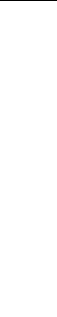 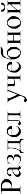 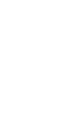 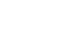 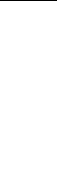 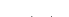 Тема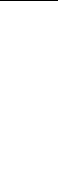 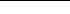 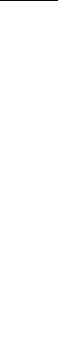 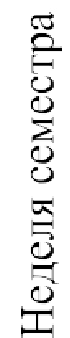 Виды учебной работы, включая самостоятельную работу обучающегося итрудоемкость (вВиды учебной работы, включая самостоятельную работу обучающегося итрудоемкость (вВиды учебной работы, включая самостоятельную работу обучающегося итрудоемкость (вФормы текущего контроля успеваемости (по неделям семестра) Форма промежуточной аттестации (по семестрам) Виды контроля (ВК-входной, ТК-текущий, ПК-промежуточный, сайт Moodle)часах)часах)часах)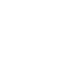 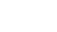 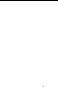 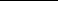 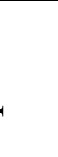 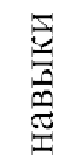 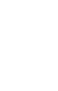 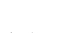 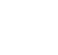 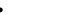 1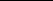 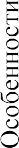 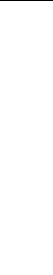 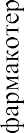 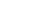 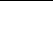 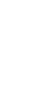 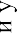 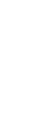 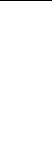 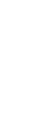 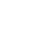 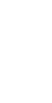 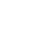 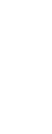 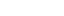 Особенности фармакотерапии у детей, беременных и кормящих женщин, у пациентов с патологией печени и почек.Лекарственное взаимодействие. Неблагоприятные побочные реакции фармакотерапии.122,0244ВК, ТК (письменный тест, собеседование по теме занятия, письменный тест, решение ситуационных задач); сайт Moodle (изучение теоретического материала, решение клинических задач,тестирование)2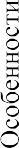 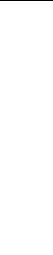 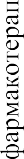 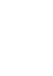 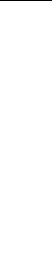 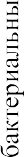 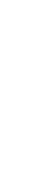 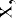 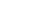 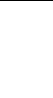 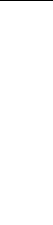 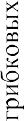 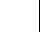 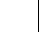 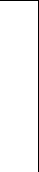 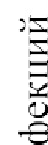 Рациональная фармакотерапия бактериальных инфекций дыхательных путей и ЛОР органов.122,0143,5ВК, ТК (письменный тест, собеседование по теме занятия, письменный тест, решение ситуационных задач);сайт Moodle (изучение теоретического материала, решениеклинических задач, тестирование)3Рациональная фармакотерапия инфекций желудочно-кишечного тракта, мочевых путей, кожи и мягких тканейЭкспертиза фармакотерапии пациента с инфекционным заболеванием.122,0144ВК, ТК (письменный тест, собеседование по теме занятия, решение ситуационных задач), учебно-исследовательская работа (экспертиза истории болезни по вопросам рациональности применения лекарственных средств с оформлением заключения); сайт Moodle (изучение теоретического материала, решениеклинических задач, тестирование)4Рациональная фармакотерапия вирусных и грибковых инфекций.122,0244ВК, ТК (письменный тест, собеседование по теме занятия, решение ситуационных задач, оценка освоения практических навыков); сайт Moodle (изучение теоретического материала, решениеклинических задач, тестирование)5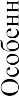 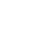 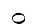 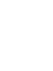 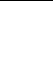 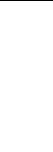 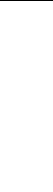 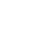 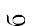 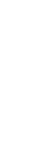 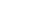 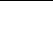 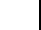 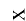 Рациональная фармакотерапия бронхообструктивных заболеваний. Рациональная противоаллергическая терапия у детей. Генно-инженерныебиологические препараты.122,0–43,5ВК, ТК (письменный тест, собеседование по теме занятия, решение ситуационных задач); сайт Moodle (изучение теоретического материала, решение клинических задач, тестирование)6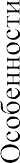 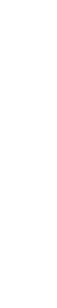 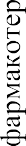 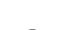 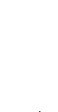 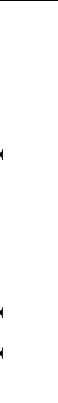 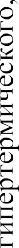 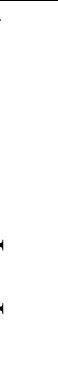 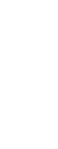 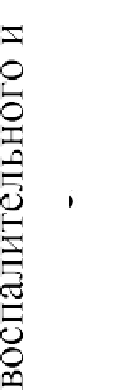 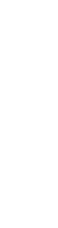 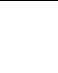 Рациональная фармакотерапия гипертермического, воспалительного и болевого синдрома.Контрольная работа №1 по темам«Рациональная фармакотерапия инфекционных заболеваний, бронхообструктивных, заболеваний, противоаллергическая и противовоспалительная терапия».122,0–44ВК, ТК (письменный тест, собеседование по теме занятия, решение ситуационных задач, оценка освоения практических навыков); сайт Moodle (изучение теоретического материала, решение клинических задач, тестирование)ПК (решение ситуационных (клинических) задач и заданий; собеседование по фармакотерапевтическим группам; оценка освоения практических навыков; выбор и расчет режима дозирования препаратов в различном возрасте; выписываниерецептов)7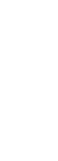 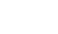 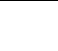 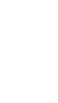 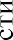 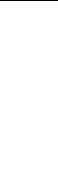 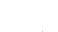 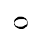 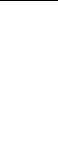 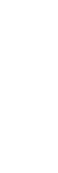 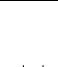 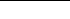 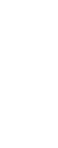 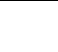 Рациональная фармакотерапия сердечно-сосудистых заболеваний в амбулаторной практике.122,0243,5ВК, ТК (письменный тест, собеседование по теме занятия, решение ситуационных задач); сайт Moodle (изучение теоретического материала, решениеклинических задач, тестирование)8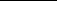 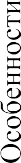 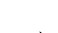 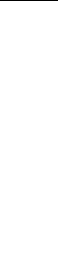 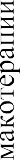 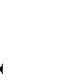 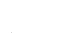 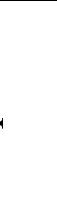 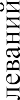 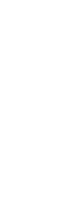 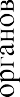 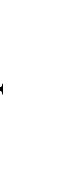 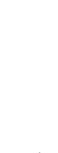 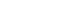 Рациональная фармакотерапия заболеваний органов пищеварения.122,0244ВК, ТК (письменный тест, собеседование по теме занятия, решение ситуационных задач), учебно-исследовательская работа (экспертиза истории болезни по вопросам рациональности применения лекарственных средств с оформлением заключения); сайт Moodle (изучение теоретического материала, решениеклинических задач, тестирование)9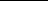 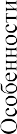 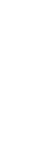 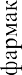 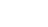 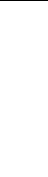 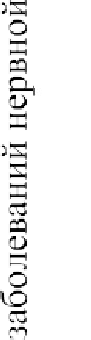 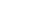 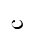 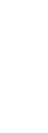 Рациональная фармакотерапия заболеваний нервной системы. Защита экспертизы фармакотерапии122,0–43,5ВК, ТК (письменный тест, собеседование по теме занятия, решение ситуационных задач); сайт Moodle (изучение теоретического материала, решение клинических задач, тестирование); учебно- исследовательская работа (защита экспертизы истории болезни по вопросам рациональности применениялекарственных средств)10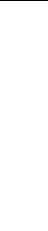 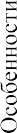 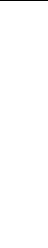 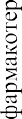 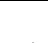 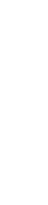 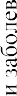 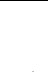 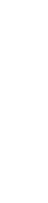 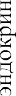 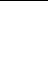 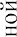 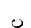 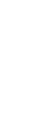 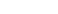 Рациональная фармакотерапия заболеваний эндокринной системы.122,0–44ВК, ТК (письменный тест, собеседование по теме занятия, решение ситуационных задач, оценка освоения практических навыков); сайт Moodle (изучение теоретического материала, решениеклинических задач, тестирование)11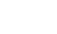 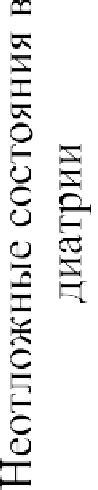 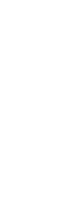 Рациональная	фармакотерапия неотложных состояний в практике врачапедиатра.Контрольная работа №2 по разделам«Рациональная фармакотерапия сердечно-сосудистых заболеваний, заболеваний органов пищеварения, эндокринной и нервной системы».122,0–44ВК, ТК (письменный тест, собеседование по теме занятия, решение ситуационных задач); сайт Moodle (изучение теоретического материала, решение клинических задач, тестирование);ПК (решение ситуационных (клинических) задач и заданий; собеседование по фармакотерапевтическим группам; оценка освоения практических навыков; выбор и расчет режима дозирования препаратов в различном возрасте; выписываниерецептов)12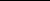 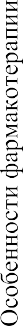 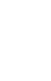 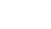 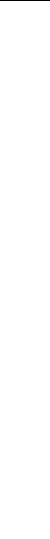 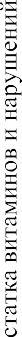 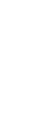 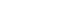 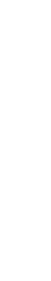 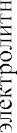 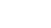 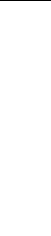 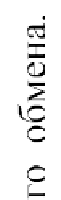 Рациональная фармакотерапия недостатка витаминов и минералов в детском возрасте.Итоговое занятие: оценка знаний по фармакотерапевтическим группам лекарственных препаратов, практические навыки (задачи по неотложным состояниям в педиатрии), рецепты, оценка Moodle.122,0–44ВК, ТК (письменный тест, собеседование по теме занятия, решение ситуационных задач); сайт Moodle (изучение теоретического материала, решение клинических задач, тестирование)ПК (решение ситуационных (клинических) задач и заданий, в том числе и по неотложным состояниям; собеседование по фармакотерапевтическим группам; оценка освоения практических навыков; выбор и расчет режима дозирования препаратов в различном возрасте, в том числе и для оказания неотложной помощи; выписывание рецептов); сайт Moodle(итоговое тестирование)ВсегоВсего104846ЗачетЗачет4Собеседование по контрольным вопросам, фармакотерапевтическим группам, оценка освоения практических навыков, режим дозирования, выписывание рецептов,решение клинических задач.Итого (108 часов)Итого (108 часов)104850Результаты образованияКраткое содержание и характеристика (обязательного) порогового уровня сформированности компетенцийНомер компетен ции123Знать:Правила получения добровольного информированного согласия родителей (законных представителей) на проведение обследования и лечениеПравила оформления в медицинских организациях медицинской документации, в том числе в электронном виде Уметь:Получать добровольное информированное согласие родителей (законных представителей) на проведение обследования и лечениеЗаполнять медицинскую документацию, в том числе в электронном виде Владеть:Ведением медицинской документации, в том числе в электронном видеГотов к ведению медицинской документацииОПК-6Знать:Готов к медицинскому применению лекарственных препаратов и иных веществ и их комбинаций при решении профессиональных задачОПК-8Современные методы медикаментозной терапии болезней и состояний у детей в соответствии с действующими клиническими рекомендациямиГотов к медицинскому применению лекарственных препаратов и иных веществ и их комбинаций при решении профессиональных задачМеханизм действия лекарственных препаратов; медицинские показания и противопоказания к их применению; осложнения, вызванные их применением Уметь:Готов к медицинскому применению лекарственных препаратов и иных веществ и их комбинаций при решении профессиональных задачНазначать медикаментозную терапию с учетом возраста ребенка, диагноза и клинической картины болезни в соответствии с действующими клиническими рекомендациями Владеть:Готов к медицинскому применению лекарственных препаратов и иных веществ и их комбинаций при решении профессиональных задачНазначением медикаментозной терапии ребенкуГотов к медицинскому применению лекарственных препаратов и иных веществ и их комбинаций при решении профессиональных задачОценкой	эффективности	и	безопасностиГотов к медицинскому применению лекарственных препаратов и иных веществ и их комбинаций при решении профессиональных задачмедикаментозной терапии у новорожденных детейГотов к медицинскому применению лекарственных препаратов и иных веществ и их комбинаций при решении профессиональных задачЗнать:Правила	применения медицинских	изделий, предусмотренных порядками оказания медицинской помощи Уметь:Применять медицинские изделия, предусмотренные порядками оказания медицинской помощиГотовностью кОПК-11Знать:Правила	применения медицинских	изделий, предусмотренных порядками оказания медицинской помощи Уметь:Применять медицинские изделия, предусмотренные порядками оказания медицинской помощиприменениюЗнать:Правила	применения медицинских	изделий, предусмотренных порядками оказания медицинской помощи Уметь:Применять медицинские изделия, предусмотренные порядками оказания медицинской помощимедицинскихЗнать:Правила	применения медицинских	изделий, предусмотренных порядками оказания медицинской помощи Уметь:Применять медицинские изделия, предусмотренные порядками оказания медицинской помощиизделий,Знать:Правила	применения медицинских	изделий, предусмотренных порядками оказания медицинской помощи Уметь:Применять медицинские изделия, предусмотренные порядками оказания медицинской помощипредусмотренныхЗнать:Правила	применения медицинских	изделий, предусмотренных порядками оказания медицинской помощи Уметь:Применять медицинские изделия, предусмотренные порядками оказания медицинской помощипорядками оказанияЗнать:Правила	применения медицинских	изделий, предусмотренных порядками оказания медицинской помощи Уметь:Применять медицинские изделия, предусмотренные порядками оказания медицинской помощимедицинскойВладеть:	Медицинской	аппаратурой	(электрокардиограф, автоматический тонометр, небулайзер)помощиЗнать:Готов к сбору иПК-5Методику сбора и оценки данных о состоянии здоровья ближайших родственников и лиц, осуществляющих уход за ребенком (наследственные и хронические заболевания)анализу жалоб пациента, данных его анамнеза,результатовМетодику получения и оценки информации о возрасте родителей в момент рождения ребенка, вредных привычках, работе с вредными и (или) опасными условиями труда, жилищных условиях и неблагоприятных социально-гигиенических факторахосмотра, лабораторных, инструментальных, патологоанатомических и иныхМетодику сбора и оценки анамнеза жизни ребенка - от какой беременности и какой по счету ребенок, исходы предыдущих беременностей, течение настоящей беременности и родов, состояние ребенка в динамике, начиная с момента рождения, продолжительность естественного, смешанного и искусственного вскармливания, определения массы тела и роста, индекса массы тела ребенка различного возраста, оценку физического и психомоторного развитияисследований в целях распознавания состояния или установления факта наличия или отсутствия заболеванияноворожденных	и	детей	в	катамнезе	по возрастнополовым группамМетодику сбора и оценки анамнеза болезни (жалобы, сроки начала заболевания, сроки первого и повторного обращения, проведенная терапия)Методику оценки состояния и самочувствия ребенка,осмотра и оценки кожных покровов, выраженностиподкожно-жировой клетчатки, ногтей,  волос, видимыхслизистых, лимфатических  узлов, органов и системорганизма ребенка с учетом анатомо-физиологических ивозрастно-половых особенностей новорожденных детей,определения и оценки массы тела и роста, индекса массытела	детей	различных	возрастно-половых	групп,определения и оценки показателей физического развитияи психомоторного развития новорожденных детейАнатомо-физиологические	и	возрастно-половые особенности новорожденных детейПоказатели гомеостаза и водно-электролитного обмена новорожденныхЭтиологию и патогенез болезней и состояний у новорожденных и недоношенных детей, клиническую симптоматику болезней и состояний с учетом срока гестации и исходного состояния здоровьяОсобенности	диагностики	и	клинического	течения заболеваний у новорожденных детейКлиническую картину болезней и состояний, требующихнаправления новорожденных детей на лабораторное иинструментальное обследование, сучетом действующих клинических рекомендаций (протоколами лечения), порядками оказания медицинской помощи и с учетом стандартов медицинской помощиКлиническую картину болезней и состояний, требующих направления новорожденных детей к врачам- специалистам с учетом обследования и действующих клинических рекомендаций (протоколов лечения), порядков оказания медицинской помощи и с учетом стандартов медицинской помощи Уметь:Устанавливать контакт с родителями (законными представителями) и лицами, осуществляющими уход за новорожденным и недоношенным ребенкомПолучать информацию о наличии наследственных и хронических заболеваний у ближайших родственников и лиц, осуществляющих уход за ребенкомСоставлять генеалогическое дерево в пределах трех поколений родственников начиная с больного ребенкаПолучать информацию о возрасте родителей и их вредных привычках (табакокурение, прием алкоголя, психоактивных веществ) в момент рождения ребенка, о профессиональных вредностях, жилищных условиях, неблагоприятных социально-гигиенических факторах, воздействующих на ребенкаПолучать		информацию	об		анамнезе		рождения новорожденного, в том числе от какой беременности и какой	по	счету	ребенок,		об	исходах	предыдущих беременностей, о течении настоящей беременности и родов, состоянии ребенка при рождении и в период новорожденности, о качестве вскармливания (естественное, смешанное и искусственное)Получать	информацию о	поствакцинальных осложненияхОценивать состояние и самочувствие новорожденного ребенка, осматривать и оценивать кожные покровы, выраженность подкожно-жировой клетчатки, ногти, волосы, видимые слизистые, лимфатические узлы, органы и системы организма ребенка, оценивать соответствие паспортному возрасту физического и психомоторного развития детей; определять массу тела и рост, индекс массы тела новорожденного ребенка различного срока гестации, оценивать физическое и психомоторное развитие детейОбосновывать необходимость и объем лабораторного обследования новорожденных детейИнтерпретировать	результаты	лабораторного обследования детей по возрастно-половым группам с учетом срока гестацииОбосновывать	необходимость	и	объем инструментального обследования новорожденных детейИнтерпретировать результаты инструментального обследования	новорожденных	детей	по возрастнополовым группам и сроку гестацииОбосновывать	необходимость	направления новорожденных детей на консультацию к врачамспециалистам Владеть:Получением данных о родителях, ближайших родственниках и лицах, осуществляющих уход за ребенкомСбором анамнеза внутриутробного развития и рождения ребенкаПолучением информации о профилактических прививкахСбором анамнеза заболеванияОцениванием состояния и самочувствия новорожденных ребенкаНаправлением новорожденных и недоношенных детей на лабораторное обследование в соответствии с действующими клиническими рекомендациями (протоколами лечения), порядками оказания медицинской помощи и с учетом стандартов медицинской помощи; при необходимости информирование родителей детей (их законных представителей) о подготовке к лабораторному и инструментальному обследованиюНаправлением	новорожденных	детей	на инструментальное обследование в соответствии с действующими клиническими рекомендациями (протоколами лечения), порядками оказания медицинской помощи и с учетом стандартов медицинской помощиНаправлением новорожденных детей на консультацию к врачам-специалистам в соответствии с действующими клиническими рекомендациями (протоколами лечения), порядками оказания медицинской помощи и с учетом стандартов медицинской помощиЗнать:Международную статистическую классификацию болезней и проблем, связанных со здоровьем Уметь:Определять у пациентов основные патологические состояния, симптомы, синдромы заболеваний, нозологические формы в соответствии с Международной статистической классификацией болезней и проблем, связанных со здоровьем – X пересмотр, принятой 43-ей Всемирной Ассамблеей Здравоохранения, г. Женева, 1989 г.Владеть:Проведением дифференциального диагноза с другимиСпособен к определению у пациентов основных патологических состояний, симптомов, синдромов заболеваний, нозологических форм в соответствии с МеждународнойстатистическойПК-6болезнями и постановкой диагноза в соответствии с действующей Международной статистической классификацией болезней и проблем, связанных со здоровьемклассификацией болезней и проблем, связанных со здоровьем – X пересмотр, принятой 43-ей Всемирной АссамблеейЗдравоохранения, г.Женева, 1989 г.Знать:Способен кПК-8Тактику	ведения	пациентов	с	различными нозологическими формами  Уметь:определению тактики веденияРазработать тактику ведения пациентов с учетом возраста, диагноза и клинической картины заболевания и в соответствии с действующими клиническими рекомендациями Владеть:пациентов сразличными нозологическими формамиРазработкой плана обследования и лечения болезней исостояний ребенкаЗнать:Современные методы медикаментозной терапии болезней и состояний у новорожденных и недоношенных детей в соответствии с действующими клиническими рекомендациямиСовременные методы немедикаментозной терапии основных болезней и состояний у новорожденных и недоношенных детей в соответствии с действующими клиническими рекомендациями; медицинские показания и противопоказания к ее назначению; осложнения, вызванные ее применениемПринципы назначения лечебного питания новорожденным и недоношенным детям с учетом диагноза и клинической картины болезни и состояния в соответствии с действующими клиническими рекомендациями Уметь:Назначать медикаментозную терапию с учетом срока гестации ребенка, диагноза и клинической картины болезни в соответствии с действующими клиническими рекомендациямиНазначать немедикаментозную терапию с учетом срока гестации ребенка, диагноза и клинической картины болезни в соответствии с действующими клиническими рекомендациямиНазначать диетотерапию с учетом срока гестации ребенка, диагноза и клинической картины болезни в соответствии с клиническими рекомендациямиРазъяснять родителям (законным представителям) и лицам, осуществляющим уход за ребенком,Готов к ведению и лечению пациентов с различными нозологическими формами в амбулаторных условиях и условиях дневного стационараПК-9необходимость и правила приема медикаментозных средств, проведения немедикаментозной терапии и применения диетотерапииВыполнять рекомендации по назначению медикаментозной и немедикаментозной терапии, назначенной ребенку врачами-специалистами Владеть:Назначением медикаментозной терапии новорожденным и недоношенным детямНазначением	немедикаментозной	терапии новорожденным и недоношенным детямНазначением диетотерапии	новорожденным и недоношенным детямФормированием у родителей (законных представителей) и лиц, осуществляющих уход за ребенком, приверженности к лечениюВыполнением рекомендаций по назначению медикаментозной и немедикаментозной терапии, назначенной ребенку врачами-специалистамиОценкой	эффективности	и	безопасности медикаментозной и немедикаментозной терапии уноворожденных и недоношенных детейЗнать:Готов к участию вПК-11Оценку клинической картины болезней и состояний, требующих оказания неотложной помощи новорожденным и недоношенным детямоказании скорой медицинскойпомощи детям приПринципы и правила проведения мероприятий при оказании медицинской помощи новорожденным и недоношенным детям при внезапных острых заболеваниях, состояниях, обострении хронических заболеваний без явных и с явными признаками угрозы жизни ребенка в соответствии с действующими клиническими рекомендациями (протоколами лечения), порядками оказания медицинской помощи и с учетом стандартов медицинской помощи (проведение мероприятий для восстановления дыхания и сердечной деятельности) Уметь:состояниях, требующих срочного медицинского вмешательстваОценивать клиническую картину болезней и состояний, требующих оказания неотложной помощи новорожденным и недоношенным детямОказывать медицинскую помощь при внезапных острыхзаболеваниях,	состояниях,	обострении	хроническихзаболеваний без явных и с явными признаками угрозыжизни пациента, в том числе проводить мероприятия длявосстановления дыхания и сердечной деятельности всоответствии	с	действующими	клиническимирекомендациями	(протоколами	лечения),	порядкамиоказания медицинской помощи и с учетом стандартовмедицинской помощи Владеть:Оказанием медицинской помощи новорожденным и недоношенным детям при внезапных острых заболеваниях, состояниях, обострении хронических заболеваний без явных и с явными признаков угрозы жизни пациента (проведение мероприятий для восстановления дыхания и сердечной деятельности)Знать:Готов к обучениюПК-15Анатомо-физиологические и	возрастно-половые особенности детейдетей и их родителейПравила грудного вскармливания и его польза для сохранения здоровья матери и ребенка, состав грудногомолока(законныхпредставителей) основнымВиды и состав смесей - заменителей грудного молока, показания и правила применения в зависимости от возраста и состояния ребенкагигиеническиммероприятиям оздоровительногоСроки и порядок введения прикорма в зависимости от возраста и состояния ребенка Уметь:Разъяснять матерям пользу грудного вскармливания не менее чем до одного года, в том числе исключительно грудного вскармливания в течение первых 6 месяцев, и правила введения прикорма в соответствии с клиническими рекомендациямихарактера, навыкамсамоконтроля основных физиологических показателей, способствующимсохранению иРазъяснять родителям   (законным   представителям)   илицам, осуществляющим уход за ребенком, правила рационального сбалансированного питания детейукреплению здоровья, профилактикеОбучать родителей (законных представителей) навыкам самоконтроля основных физиологических показателей, способствующим сохранению и укреплению здоровья, профилактике заболеванийзаболеванийРазъяснять   родителям   (законным   представителям)   илицам, осуществляющим уход за ребенком, элементы иправила формирования здорового образа жизни с учетомвозраста ребенка и группы здоровья Владеть:Формированием приверженности матерей к грудному вскармливаниюФормирование у родителей (законных представителей) и лиц, осуществляющих уход за ребенком, элементов здорового образа жизниФормированием приверженности родителей к ведениюдневников самоконтроля и применению экспрессметодовдиагностики№ п/пРаздел	учебной дисциплины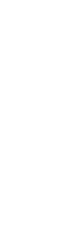 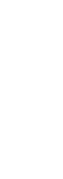 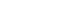 Виды учебной	работы, включая самостоятельную работу обучающегося	итрудоемкость	(в часах)Виды учебной	работы, включая самостоятельную работу обучающегося	итрудоемкость	(в часах)Виды учебной	работы, включая самостоятельную работу обучающегося	итрудоемкость	(в часах)Виды учебной	работы, включая самостоятельную работу обучающегося	итрудоемкость	(в часах)Виды учебной	работы, включая самостоятельную работу обучающегося	итрудоемкость	(в часах)Формы текущего контроля успеваемости (понеделям семестра) Формапромежуточно йаттестации(по семестрам)№ п/пРаздел	учебной дисциплиныЛек цииПракт. ЗанятияСам. работаКСРКонтр ольФормы текущего контроля успеваемости (понеделям семестра) Формапромежуточно йаттестации(по семестрам)1.Организация перинатальной помощи и принципы медицинского обслуживания новорожденных в РФ на современном этапе. Принцип 3-уровневой помощи новорожденным.Профессиональный стандарт«Врачнеонатолог».8цикл. занятия243Текущий контроль (Тест, СЗ, ИБ)2.Алгоритмы нутритивной поддержки новорожденных	инедоношенных детей.8цикл. занятия244Текущий контроль (Тест, СЗ, ИБ)3.Заболевания	кожи, подкожной клетчатки.8цикл. занятия23Текущий контроль (Тест,СЗ, ИБ)4.Методики	оценки физического инервно-психического развития новорожденного	и недоношенного ребенка.Формализованные шкалы,	принятыев неонатологии.Базовая помощьноворожденному.8цикл. занятия43Текущий контроль (Тест, СЗ, ИБ)5.Физиология	и патология развития плода.Эмбриофетопатииноворожденных8цикл. занятия43Текущий контроль (Тест, СЗ, ИБ)6.Физиологияадаптации8цикл.занятия43Текущийконтрольноворожденного	и недоношенного ребенка (пограничные) состояния).(Тест, СЗ, ИБ)7.Нарушения билирубинового обмена.	Желтухиноворожденных.8цикл. занятия45Текущий контроль (Тест, СЗ, ИБ)8.Гемолитическая болезнь новорожденных.8цикл. занятия45Текущий контроль(Тест, СЗ, ИБ)9.Недоношенный ребенок: физиология, осмотр,физическое, нервно- психическое развитие, уход8цикл. занятия45Текущий контроль (Тест, СЗ, ИБ)10.Внутриутробные	и внутрибольничные инфекции. Иммунный статус новорожденных		и недоношенных детей.8цикл. занятия45Текущий контроль (Тест, СЗ, ИБ)11.Нарушения	системы гемостаза.9цикл. занятия45Текущий контроль(Тест, СЗ, ИБ)12.Перинатальная неврология.9цикл. занятия245Текущийконтроль (Тест, СЗ, ИБ)13.Функциональные гастроинтестинальные расстройства.9цикл. занятия25Текущий контроль (Тест, СЗ, ИБ)14.«Особые» заболевания недоношенных детей.9цикл. занятия45Текущий контроль(Тест, СЗ, ИБ)15.Организация специализированной, в	том	числе высокотехнологично,медицинской	помощинедоношенным детям.9цикл. занятия45Текущий контроль (Тест, СЗ, ИБ)16.Заболевания	почек	и мочевыводящих путей9цикл. занятия45Текущий контроль(Тест, СЗ, ИБ)17.Патология	системы дыханияноворожденных	инедоношенных детей.9цикл. занятия45Текущий контроль (Тест, СЗ, ИБ)18.Хроническая	гипоксияплода.	Асфиксия новорожденного.9цикл. занятия45Текущий контроль(Тест, СЗ, ИБ)Базоваясердечнолегочная реанимация доношенных новорожденных.Терапевтическая гипотермия	у новорожденных детей.19.Базоваясердечнолегочная реанимация недоношенных новорожденных.9цикл. занятия45Текущий контроль (Тест, СЗ, ИБ)20.Локализованные	и генерализованные формыгнойновоспалительных заболеваний9цикл. занятия45Текущий контроль (Тест, СЗ, ИБ)119Промежуточная аттестацияИТОГО: общая трудоемкость 180/5ЗЕИТОГО: общая трудоемкость 180/5ЗЕИТОГО: общая трудоемкость 180/5ЗЕ1072899Результаты образованияКраткое	содержание	и характеристика (обязательного) порогового		уровня сформированности компетенцийНомер компетенции123Знать:	показания	к	медицинскомуприменению лекарственных препаратов и иных веществ	и		их комбинаций	при решении профессиональных задач.Общепрофессиональная компетенция	(ОПК):готовность	кмедицинскому применению лекарственных препаратов и иных веществ и их комбинаций при	решениипрофессиональных задачОПК-8Уметь: применять лекарственные препараты в зависимости от показаний.Общепрофессиональная компетенция	(ОПК):готовность	кмедицинскому применению лекарственных препаратов и иных веществ и их комбинаций при	решениипрофессиональных задачВладеть: владеть навыками применения лекарственных препаратов и иных веществ и их комбинаций при решении профессиональных задач.Общепрофессиональная компетенция	(ОПК):готовность	кмедицинскому применению лекарственных препаратов и иных веществ и их комбинаций при	решениипрофессиональных задачЗнать: порядок примененияОбщепрофессиональнаямедицинских изделий,предусмотренные порядками оказаниякомпетенция (ОПК):способность и готовностьОПК-11медицинской помощи.применять медицинскиеизделия, предусмотреннымиУметь: применять медицинские изделия, предусмотренные порядками оказания медицинской помощи.Владеть: навыками применения медицинских изделий, предусмотренные порядками оказания медицинской помощи.порядками оказания медицинской помощи.Знать: Методику оценки состояния и самочувствия ребенка, осмотра и оценки кожных покровов, выраженности подкожно-жировой клетчатки, ногтей, волос, видимых слизистых, лимфатических узлов, органов и систем организма ребенка с учетом анатомо-физиологических и возрастно-половых особенностей детей, определения и оценки массы тела и роста, индекса массы тела детей различных возрастнополовых групп, определения и оценки показателей физического развития и психомоторного развития детей различных возрастных группПрофессиональная компетенция (ПК): способность и готовность к проведению профилактических медицинских осмотров, диспансеризации и осуществлению диспансерного наблюдения за здоровыми детьми и детьми с хроническими заболеваниямиПК-2Уметь: Оценивать состояние и самочувствие ребенка, осматривать и оценивать кожные покровы, выраженность подкожно-жировой клетчатки, ногти, волосы, видимые слизистые, лимфатические узлы, органы и системы организма ребенка,оценивать соответствие паспортномувозрасту физического и психомоторного развития детей; определять массу тела и рост, индекс массы тела ребенка различного возраста, оценивать физическое и психомоторное развитие детейВладеть: Оцениванием состояния и самочувствия ребенкаЗнать: причины развития и основные проявления возможных осложнений наиболее распространенных педиатрических заболеваний; методы физикального, лабораторного и инструментального обследования больных при неотложных состояниях.Уметь: оценить выявленные изменения со стороны различных органов и систем; определить объем необходимого обследования оценить результаты лабораторных и инструментальных методов исследования.Профессиональная компетенция (ПК):	готовность		к		сбору и анализу	жалоб			пациента, данных		его			анамнеза, результатов									осмотра, лабораторных, инструментальных, патологоанатомических и иных исследований			в					целях распознавания		состояния		или установления		факта				наличия или отсутствия заболевания.ПК-5Владеть: алгоритмом физикального обследования педиатрического больного алгоритмом параклинического обследования больного при неотложных состояниях в педиатрической практике.Знать: основные симптомы и синдромы осложнений педиатрическихПрофессиональная компетенция (ПК): способностьПК-6заболеваний; правила оформления предварительного и клинического диагнозов педиатрических заболеваний и их осложнений.Уметь: определить основные симптомы и синдромы неотложных состояний при педиатрических заболеваниях; сформулировать предварительный диагноз и клинический диагноз.Владеть: оценкой симптомов и синдромов клинической картины неотложных состояний в педиатрической практике; алгоритмом постановки предварительного и клинического диагнозов при неотложных состояниях в педиатрической практике.к определению у пациента основных патологических состояний, симптомов, синдромов заболеваний, нозологических форм в соответствии с Международной статистической классификацией болезней и проблем, связанных со здоровьем, Х пересмотра.Знать: порядок оказания медицинской помощи при внезапных острых заболеваниях, состояниях, обострении хронических заболеваний, не сопровождающихся угрозой жизни пациента и не требующих экстренной медицинской помощи.Уметь: оказывать медицинскую помощь при внезапных острых заболеваниях, состояниях, обострении хронических заболеваний, несопровождающихся угрозой жизниПрофессиональная компетенция (ПК): готовность к оказанию медицинской-санитарной помощи детям при внезапных острых		заболеваниях, состояниях,				обострении хронических	заболеваний,	не сопровождающихся		угрозой жизни пациента и не требующих экстренной			медицинской помощиПК-10пациента и не требующих экстренной медицинской помощи. Владеть: навыками оказания медицинской помощи при внезапных острых заболеваниях, состояниях, обострении хронических заболеваний, не сопровождающихся угрозой жизни пациента и не требующих экстренной медицинской помощи.Знать: принципы и методы оказания неотложной помощи при состояниях и заболеваниях, требующих срочного медицинского вмешательства:Уметь: выявлять симптомы и синдромы состояний, требующих экстренного медицинского вмешательства назначать и оценивать результаты лабораторных и инструментальных методов, необходимых для диагностики неотложных состояний в педиатрической клинике оказать неотложную помощь при ургентных состояниях в педиатрической практике.Профессиональная компетенция (ПК): готовность к участию в оказании скорой медицинской помощи детям при состояниях, требующих срочного медицинского вмешательстваПК-11Владеть: методами экстренной диагностики ургентных состояний, методами проведения сердечно- легочной реанимации на тренажере,алгоритмом оказания неотложнойпомощи при ургентных состояниях в клинике внутренних болезней.№Наименование обеспечиваемых (последующих) дисциплин№ разделов данной дисциплины, необходимых для изучения обеспечиваемых (последующих) дисциплин№ разделов данной дисциплины, необходимых для изучения обеспечиваемых (последующих) дисциплин№ разделов данной дисциплины, необходимых для изучения обеспечиваемых (последующих) дисциплин№ разделов данной дисциплины, необходимых для изучения обеспечиваемых (последующих) дисциплин№ разделов данной дисциплины, необходимых для изучения обеспечиваемых (последующих) дисциплин№ разделов данной дисциплины, необходимых для изучения обеспечиваемых (последующих) дисциплин№ разделов данной дисциплины, необходимых для изучения обеспечиваемых (последующих) дисциплин1.Акушерство игинекология++2.Нормальнаяфизиология+++3.Биоэтика+++++++4.Общественное здоровье издравоохранение++5.Медицинскаяреабилитация+++6.Психиатрия+++++++7.Медицинскаяпсихология+++++++8.Безопасность жизнедеятельности,медицина катастроф+++++++9.Педиатрия+++++10.Медицинская генетика++11.Нейрохирургия++12.Неврология+++++13.Уход за больными терапевтическогопрофиля+++++14.Уход за больнымихирургического профиля+++++++Результаты образованияКраткое содержание и характеристика(обязательного) порогового уровня сформированности компетенцийНомер компетенцииЗнать: методы психологической и педагогической наук.Уметь: анализировать психолого- педагогические проблемы, встречающиеся в практической деятельности врачаВладеть: основными методами психологической и педагогической наук необходимыми для использования в медицинской профессии (например, наблюдение, опрос и т.д.)Способность к абстрактному мышлению, анализу, синтезуОК-1Знать:- учение о здоровом образе жизни, взаимоотношения «врач- пациент»;- морально-этические нормы, правила и принципы профессионального врачебного поведения, права пациента и врача, этические основы современного медицинского законодательства;- основные направления психологии, общие и индивидуальные особенности психики подростка и взрослого человека, психологию личности и малых групп.Уметь:-выстраивать и поддерживать рабочие отношения с другими членами коллектива;Владеть:-навыками изложения самостоятельной точки зрения, анализа и логического мышления, публичной речи, морально- этической аргументации, ведения дискуссий и круглых столов, принципами врачебной деонтологии и медицинской этики;Готовностью к коммуникации в устной и письменной формах на русском и иностранном языках для решения задач проыессиональной деятельности.ОПК-2Знать: учение о здоровом образе жизни, взаимоотношения «врач- пациент»;морально-этические нормы, правила и принципы профессионального врачебного поведения, права пациента и врача, этические основыСпособность и готовность реализовывать этические и деонтологические принципы в профессиональной деятельностиОПК-4современного медицинского законодательства;основные направления психологии, общие и индивидуальные особенности психики подростка и взрослого человека, психологию личности и малых групп.Уметь: выстраивать и поддерживать рабочие отношения с другими членами коллектива; Владеть: навыками изложения самостоятельной точки зрения, анализа и логического мышления, публичной речи, морально- этической аргументации, ведения дискуссий и круглых столов,принципами врачебной деонтологии и медицинской этики;Знать: -влияние среды обитания на здоровье человека, история изыскания эффективных средств лечения и профилактики,Готовностью к просветительской деятельности по устранению факторов риска и формированию навыков здорового образа жизниПК-16становление	и	развитиемедицинской науки;-учение о здоровом образе жизни,взаимоотношения «врач-пациент»;-основные	направленияпсихологии,	общие	ииндивидуальные	особенностипсихики	подростка	и	взрослогочеловека, психологию личности ималых групп.Уметь:- грамотно и самостоятельноанализировать	и	оцениватьсоциальную ситуацию в России и заее пределами и осуществлять своюдеятельность с учетом результатовэтого анализа;Владеть:- навыками изложения самостоятельной точки зрения, анализа и логического мышления, публичной речи, морально- этической аргументации, ведения дискуссий и круглых столов,принципами врачебнойдеонтологии и медицинской этики;№ п/пНаименование раздела	учебной дисциплины (модуля)семестрнеделя семестраВиды учебной работы, включая самостоятельную работу	студентов	итрудоемкость (в часах)Виды учебной работы, включая самостоятельную работу	студентов	итрудоемкость (в часах)Виды учебной работы, включая самостоятельную работу	студентов	итрудоемкость (в часах)Формы текущего контроля успеваемости. Форма промежуточной аттестации№ п/пНаименование раздела	учебной дисциплины (модуля)семестрнеделя семестраЛекцииПракт. занятияСамост. работаФормы текущего контроля успеваемости. Форма промежуточной аттестации1Психология общения.Эффективная коммуникация.21-2256Текущий контроль: Письменный тест, собеседование по теме занятия, решение ситуационных задач, психологический тренинг, по самостоятельной работе (реферат). Зачет2 семестр2Конфликтология. Психология лидерства.21-2256Текущий контроль: Письменный тест, собеседование по теме занятия, решение ситуационных задач, по самостоятельной работе (реферат). Зачет 2 семестр3Этико- деонтологические аспекты профессионально й коммуникации.26,7256Текущий контроль: Письменный тест, собеседование по теме занятия, решение ситуационных задач, по самостоятельнойработе (реферат). Зачет 2 семестр4Особенности терапевтических отношений в педиатрической практике.212,13256Текущий контроль: Письменный тест, собеседование по теме занятия, решение ситуационных задач, по самостоятельной работе (реферат). Зачет2 семестр5Психотерапевтич еские аспекты деятельности врача-педиатра.28,11248Текущий контроль: Письменный тест, собеседование по теме занятия, решение ситуационных задач, посамостоятельнойработе (реферат). Зачет2 семестрИтого218102432Итоговое занятие3СобеседованиеВсегоВсегоВсегоВсего102732Результаты образованияКраткое содержание и характеристика (обязатель-ного) порогового уровня сформированности компе- тенцийНомер ком- петенцииЗнать:понятие, виды и при- знаки научного стиля ре- чи, сферы его использова- ния;лингвостилистические особенности научного стиля речи;особенности профес- сионального общения в педиатрии;основы устного и письменного бытового и делового общения на ино- странном языке;лексический мини- мум, необходимый для чтения специальных тек- стов различной общей и общемедицинской тема- тики;готовность к анализу и публичному представлению медицинской информации на основе доказательной медициныПК-20Уметь:дифференцировать формальный	и	нефор- мальный	коммуникатив- ные регистры;вести беседу на ино- странном языке, исполь- зуя формулы речевого общения;вести дискуссию по проблемам, связанным с будущей профессиональ- ной деятельностью обу-чающегося;использовать граммати- ческие конструкции, ха- рактерные для устного и письменного стиля обще- ния на иностранном язы- ке, общеупотребительную и медицинскую лексику (продуктивно);Владеть:техниками поиска не- обходимых источников в научных медицинских ба- зах данных;необходимым запасом профессиональной и тер- минологической лексики, включая	аббревиатуры научной сферы деятельно- сти;навыками лингвости- листического анализа на- учной иноязычной литера- туры;умениями диалогиче- ского общения и пред- ставления монологических сообщений;навыками смысловой компрессии медицинского текста; навыками аудирова- ния,коммуникативными навыками и навыками ре- чевого поведения;Знать:виды и жанры науч- ных текстов сферы здра- воохранения и медицин- ских исследований;основные	принципы самостоятельной работы с медицинской литературой;основы перевода спе- циального (медицинского) текста;об актуальных про- блемах медицины, осо- бенностях стиля устной и письменной профессио- нальной коммуникации;способность к участию в проведении научных ис- следованийПК-21Уметь:определять характерные		признаки текстов научно- го стиля речи	(структурно- содержательные,лексико-семантические, синтаксиЗнать:иноязычные источники информации о методах и методиках по охране здо- ровья в стране изучаемого языкаготовность к участию во внедрении новых методов и методик, направленных на охрану здоровья граж- данПК 22Уметь:выявлять и интерпрети- ровать в иноязычной ли- тературе методы и мето-дики по охране здоровья в стране изучаемого языкаВладеть :навыками поискового и изучающего чтения по выявлению и обобщениюметодов и методик по ох-ране здоровья в иноязыч- ных источниках информа- ции.№ п/пРаздел учебной дисциплинысеместрНеделя семестраВиды учебной рабо- ты, включая	само-стоятельную	работустудентов и трудо- емкость (в часах)Виды учебной рабо- ты, включая	само-стоятельную	работустудентов и трудо- емкость (в часах)Виды учебной рабо- ты, включая	само-стоятельную	работустудентов и трудо- емкость (в часах)Виды учебной рабо- ты, включая	само-стоятельную	работустудентов и трудо- емкость (в часах)Формы текущего контроля успеваемости (по неделям семестра)Форма промежуточной ат- тестации(по семестрам)№ п/пРаздел учебной дисциплинысеместрНеделя семестралекцииПракт. заня- тиясеминарыПракт. заня- тиясеминарыСамостоя- тельная рабо-та1Этические составляющие моде-ли современного врача. Модели общения.212--1Текущий контроль (фронтальный опрос, выбо- рочный опрос)2Этические составляющие моде- ли современного врача.21-3-2Текущий контроль(фронтальный опрос, выбо- рочный опрос)3Модели общения.2231,5Текущий контроль (фронтальный опрос, выбо- рочный опрос)4Традиционные подходы к об-щению врача и пациента: Док- тороцентричная модель.23-3-1,5Текущий контроль (фрон- тальный опрос, выборочный опрос)5Современные подходы к обще- нию врача и пациента: Пациен-тоцентричная модель.24-3-1,5Текущий контроль (фрон-тальный опрос, выборочный опрос)6Пять составляющих успешного взаимодействия врача и пациен-та.25-3-1,5Текущий контроль (фрон-тальный опрос, выборочный опрос)7Основы успешного взаимодей-ствия врача и пациента: Вер- бальное общение.26-3-1,5Текущий контроль (фрон- тальный опрос, выборочный опрос)8Основы успешного взаимодей- ствия врача и пациента: Инто-национный рисунок речи.27-3-1,5Текущий контроль (фрон-тальный опрос, выборочный опрос)9Основы успешного взаимодей-ствия врача и пациента: Невер- бальное общение.Основы успешного взаимодей-ствия врача и пациента: Невер- бальное общение.28-33--1,5Текущий контроль (фрон- тальный опрос, выборочный опрос)10Основы успешного взаимодей-ствия врача и пациента: Приемы активного слушания.Основы успешного взаимодей-ствия врача и пациента: Приемы активного слушания.29-33--1,5Текущий контроль (фрон- тальный опрос, выборочный опрос)11Основы успешного взаимодей-Основы успешного взаимодей-210-33--1,5Текущий контроль (фрон-ствия врача и пациента: Куль- турнаяосведомленность педи- атра.тальный опрос, выборочный опрос)тальный опрос, выборочный опрос)тальный опрос, выборочный опрос)12Особенности коммуникации в педиатрии.211-3-1,51,5Текущий контроль (фрон- тальный опрос, выборочный опрос)Текущий контроль (фрон- тальный опрос, выборочный опрос)Текущий контроль (фрон- тальный опрос, выборочный опрос)13Коммуникативный«треуголь- ник».212-3-1,51,5Текущий контроль (фрон- тальный опрос, выборочный опрос)Текущий контроль (фрон- тальный опрос, выборочный опрос)Текущий контроль (фрон- тальный опрос, выборочный опрос)14Калгари-Кембриджская модель медицинскойконсультации.213-3-1,51,5Текущий контроль (фрон- тальный опрос, выборочный опрос)Текущий контроль (фрон- тальный опрос, выборочный опрос)Текущий контроль (фрон- тальный опрос, выборочный опрос)15Преимуществакачествен ного общения врача ипациента.214-3-22Текущий контроль (фрон- тальный опрос, выборочный опрос)Текущий контроль (фрон- тальный опрос, выборочный опрос)Текущий контроль (фрон- тальный опрос, выборочный опрос)Зачет215-3-22Промежуточный контроль (зачет)Промежуточный контроль (зачет)Промежуточный контроль (зачет)Всего часов2452525Результаты образованияКраткое содержание и характеристика (обязательного) порогового уровня сформированностикомпетенцийНомер компе- тенции123Общепрофессиональные компетенции:Знать: лекарственные препараты в медицинской практике.Уметь: применять лекарственные препараты и иные вещества и их комбинации при решении профессиональных задач.Владеть: навыками применения лекарственных препаратов и иных веществ и их комбинаций при решении профессиональных задач.Готовность к медицинскому применению лекарственных препаратов и иных веществ и их комбинаций при решении профессиональных задач.ОПК-8Знать:	морфофункциональные, физиологические состояния и патологические процессы в организме человека.Уметь: оценить морфофункциональные, физиологические состояния и патологические процессы в организме человека для решения профессиональных задач.Владеть: способностью к оценке морфофункциональных,	физиологических состояний и патологических процессов в организме человека для решения профессиональных задач.Способность к оценке морфофункциональных, физиологических состояний и патологических процессов в организме человека для решения профессиональных задач.ОПК-9Профессиональные компетенции:медицинская деятельность:Знать: основные патологические состояния, симптомы, синдромы заболеваний, нозологические формы в соответствии с Международной статистической классификацией болезней и проблем, связанных со здоровьем - X пересмотр, принятой 43-ей Всемирной Ассамблеей Здравоохранения, г.Женева, 1989г.Уметь: определять у пациентов основные патологические состояния, симптомы,синдромы заболеваний, нозологическиы формы в соответствии с МКБ-X.Владеть: навыками определения у пациентов основных патологических состояний, симптомов, синдромов заболеваний,нозологическиы формы в соответствии с МКБ- X.Способность к определению у пациентов основных патологических состояний, симптомов, синдромов заболеваний, нозологических форм в соответствии с Международной статистической классификацией болезней и проблем, связанных со здоровьем - X пересмотр, принятой 43-ей Всемирной Ассамблеей Здравоохранения, г. Женева, 1989г.ПК-6Знать: тактику ведения пациентов с различными нозологическими формами. Уметь: определять тактику ведения пациентов с различными нозологическими формами.Владеть: навыками определения тактики ведения пациентов с различными нозологическими формами.Способность к определению тактики ведения пациентов с различными нозологическими формами.ПК-8№п/ пРаздел учебной дисциплиныСеместрНеделя семестраВиды учебной работы, включая самостоятельную	работу обучающегося и трудоемкость (в часах)Виды учебной работы, включая самостоятельную	работу обучающегося и трудоемкость (в часах)Виды учебной работы, включая самостоятельную	работу обучающегося и трудоемкость (в часах)Виды учебной работы, включая самостоятельную	работу обучающегося и трудоемкость (в часах)Формы	текущего контроля успеваемости (по неделям семестра) Форма промежуточной аттестации		(посеместрам)№п/ пРаздел учебной дисциплиныСеместрНеделя семестраЛекцииПракт.занятияСеминарыСамостработа1Репродуктивное здоровье девочек. (Детскаягинекология) (36ч)811024-34ВК, ТК, ПК(тестирование, ситуационные задачи, собеседование по СЗ)7Зачет (4ч)82ситуационные задачи- билеты, собеседованиеИТОГО (72ч)102434Зачет (4ч)Результаты образованияСодержание компетенцийНомер компетенции123Знать:способность и готовность к осуществлению		комплекса мероприятий, направленных											на сохранение	и		укрепление здоровья				детей				и включающих						в				себя формирование					здорового образа жизни, предупреждение возникновения					и		(или) распространения заболеваний,			их				раннюю диагностику,					выявление причин		и		условий			их возникновения и развития, а также	направленных		на устранение								вредного влияния на здоровье детей факторов среды ихобитания;ПК-1основы профилактической медицины, направленной на укрепление здоровья детей испособность и готовность к осуществлению		комплекса мероприятий, направленных											на сохранение	и		укрепление здоровья				детей				и включающих						в				себя формирование					здорового образа жизни, предупреждение возникновения					и		(или) распространения заболеваний,			их				раннюю диагностику,					выявление причин		и		условий			их возникновения и развития, а также	направленных		на устранение								вредного влияния на здоровье детей факторов среды ихобитания;подростков;способность и готовность к осуществлению		комплекса мероприятий, направленных											на сохранение	и		укрепление здоровья				детей				и включающих						в				себя формирование					здорового образа жизни, предупреждение возникновения					и		(или) распространения заболеваний,			их				раннюю диагностику,					выявление причин		и		условий			их возникновения и развития, а также	направленных		на устранение								вредного влияния на здоровье детей факторов среды ихобитания;основы		организации амбулаторно-поликлинической и стационарной помощи детям и подросткам,	современные организационные формы работы и диагностические возможности поликлинической формы системыспособность и готовность к осуществлению		комплекса мероприятий, направленных											на сохранение	и		укрепление здоровья				детей				и включающих						в				себя формирование					здорового образа жизни, предупреждение возникновения					и		(или) распространения заболеваний,			их				раннюю диагностику,					выявление причин		и		условий			их возникновения и развития, а также	направленных		на устранение								вредного влияния на здоровье детей факторов среды ихобитания;охраны материнства и детства;способность и готовность к осуществлению		комплекса мероприятий, направленных											на сохранение	и		укрепление здоровья				детей				и включающих						в				себя формирование					здорового образа жизни, предупреждение возникновения					и		(или) распространения заболеваний,			их				раннюю диагностику,					выявление причин		и		условий			их возникновения и развития, а также	направленных		на устранение								вредного влияния на здоровье детей факторов среды ихобитания;принципы	диспансерногоспособность и готовность к осуществлению		комплекса мероприятий, направленных											на сохранение	и		укрепление здоровья				детей				и включающих						в				себя формирование					здорового образа жизни, предупреждение возникновения					и		(или) распространения заболеваний,			их				раннюю диагностику,					выявление причин		и		условий			их возникновения и развития, а также	направленных		на устранение								вредного влияния на здоровье детей факторов среды ихобитания;наблюдения	различных возрастнополовых групп;способность и готовность к осуществлению		комплекса мероприятий, направленных											на сохранение	и		укрепление здоровья				детей				и включающих						в				себя формирование					здорового образа жизни, предупреждение возникновения					и		(или) распространения заболеваний,			их				раннюю диагностику,					выявление причин		и		условий			их возникновения и развития, а также	направленных		на устранение								вредного влияния на здоровье детей факторов среды ихобитания;клиническую		картину, особенности течения и возможные осложнения	наиболее распространённых хирургических заболеваний, протекающих в типичной форме у детей испособность и готовность к осуществлению		комплекса мероприятий, направленных											на сохранение	и		укрепление здоровья				детей				и включающих						в				себя формирование					здорового образа жизни, предупреждение возникновения					и		(или) распространения заболеваний,			их				раннюю диагностику,					выявление причин		и		условий			их возникновения и развития, а также	направленных		на устранение								вредного влияния на здоровье детей факторов среды ихобитания;подростков;способность и готовность к осуществлению		комплекса мероприятий, направленных											на сохранение	и		укрепление здоровья				детей				и включающих						в				себя формирование					здорового образа жизни, предупреждение возникновения					и		(или) распространения заболеваний,			их				раннюю диагностику,					выявление причин		и		условий			их возникновения и развития, а также	направленных		на устранение								вредного влияния на здоровье детей факторов среды ихобитания;современные методыспособность и готовность к осуществлению		комплекса мероприятий, направленных											на сохранение	и		укрепление здоровья				детей				и включающих						в				себя формирование					здорового образа жизни, предупреждение возникновения					и		(или) распространения заболеваний,			их				раннюю диагностику,					выявление причин		и		условий			их возникновения и развития, а также	направленных		на устранение								вредного влияния на здоровье детей факторов среды ихобитания;клинической,	лабораторнойспособность и готовность к осуществлению		комплекса мероприятий, направленных											на сохранение	и		укрепление здоровья				детей				и включающих						в				себя формирование					здорового образа жизни, предупреждение возникновения					и		(или) распространения заболеваний,			их				раннюю диагностику,					выявление причин		и		условий			их возникновения и развития, а также	направленных		на устранение								вредного влияния на здоровье детей факторов среды ихобитания;и	инструментальнойспособность и готовность к осуществлению		комплекса мероприятий, направленных											на сохранение	и		укрепление здоровья				детей				и включающих						в				себя формирование					здорового образа жизни, предупреждение возникновения					и		(или) распространения заболеваний,			их				раннюю диагностику,					выявление причин		и		условий			их возникновения и развития, а также	направленных		на устранение								вредного влияния на здоровье детей факторов среды ихобитания;диагностики	больныхспособность и готовность к осуществлению		комплекса мероприятий, направленных											на сохранение	и		укрепление здоровья				детей				и включающих						в				себя формирование					здорового образа жизни, предупреждение возникновения					и		(или) распространения заболеваний,			их				раннюю диагностику,					выявление причин		и		условий			их возникновения и развития, а также	направленных		на устранение								вредного влияния на здоровье детей факторов среды ихобитания;детей и	подростков	сспособность и готовность к осуществлению		комплекса мероприятий, направленных											на сохранение	и		укрепление здоровья				детей				и включающих						в				себя формирование					здорового образа жизни, предупреждение возникновения					и		(или) распространения заболеваний,			их				раннюю диагностику,					выявление причин		и		условий			их возникновения и развития, а также	направленных		на устранение								вредного влияния на здоровье детей факторов среды ихобитания;хирургическими	заболеваниями;способность и готовность к осуществлению		комплекса мероприятий, направленных											на сохранение	и		укрепление здоровья				детей				и включающих						в				себя формирование					здорового образа жизни, предупреждение возникновения					и		(или) распространения заболеваний,			их				раннюю диагностику,					выявление причин		и		условий			их возникновения и развития, а также	направленных		на устранение								вредного влияния на здоровье детей факторов среды ихобитания;Уметь:способность и готовность к осуществлению		комплекса мероприятий, направленных											на сохранение	и		укрепление здоровья				детей				и включающих						в				себя формирование					здорового образа жизни, предупреждение возникновения					и		(или) распространения заболеваний,			их				раннюю диагностику,					выявление причин		и		условий			их возникновения и развития, а также	направленных		на устранение								вредного влияния на здоровье детей факторов среды ихобитания;собрать	анамнез,способность и готовность к осуществлению		комплекса мероприятий, направленных											на сохранение	и		укрепление здоровья				детей				и включающих						в				себя формирование					здорового образа жизни, предупреждение возникновения					и		(или) распространения заболеваний,			их				раннюю диагностику,					выявление причин		и		условий			их возникновения и развития, а также	направленных		на устранение								вредного влияния на здоровье детей факторов среды ихобитания;провести опрос ребёнка испособность и готовность к осуществлению		комплекса мероприятий, направленных											на сохранение	и		укрепление здоровья				детей				и включающих						в				себя формирование					здорового образа жизни, предупреждение возникновения					и		(или) распространения заболеваний,			их				раннюю диагностику,					выявление причин		и		условий			их возникновения и развития, а также	направленных		на устранение								вредного влияния на здоровье детей факторов среды ихобитания;подростка,	его	родственников,способность и готовность к осуществлению		комплекса мероприятий, направленных											на сохранение	и		укрепление здоровья				детей				и включающих						в				себя формирование					здорового образа жизни, предупреждение возникновения					и		(или) распространения заболеваний,			их				раннюю диагностику,					выявление причин		и		условий			их возникновения и развития, а также	направленных		на устранение								вредного влияния на здоровье детей факторов среды ихобитания;провести	физикальноеспособность и готовность к осуществлению		комплекса мероприятий, направленных											на сохранение	и		укрепление здоровья				детей				и включающих						в				себя формирование					здорового образа жизни, предупреждение возникновения					и		(или) распространения заболеваний,			их				раннюю диагностику,					выявление причин		и		условий			их возникновения и развития, а также	направленных		на устранение								вредного влияния на здоровье детей факторов среды ихобитания;обследование,	направитьспособность и готовность к осуществлению		комплекса мероприятий, направленных											на сохранение	и		укрепление здоровья				детей				и включающих						в				себя формирование					здорового образа жизни, предупреждение возникновения					и		(или) распространения заболеваний,			их				раннюю диагностику,					выявление причин		и		условий			их возникновения и развития, а также	направленных		на устранение								вредного влияния на здоровье детей факторов среды ихобитания;детей и подростков на лабораторно-способность и готовность к осуществлению		комплекса мероприятий, направленных											на сохранение	и		укрепление здоровья				детей				и включающих						в				себя формирование					здорового образа жизни, предупреждение возникновения					и		(или) распространения заболеваний,			их				раннюю диагностику,					выявление причин		и		условий			их возникновения и развития, а также	направленных		на устранение								вредного влияния на здоровье детей факторов среды ихобитания;инструментальное обследование, наспособность и готовность к осуществлению		комплекса мероприятий, направленных											на сохранение	и		укрепление здоровья				детей				и включающих						в				себя формирование					здорового образа жизни, предупреждение возникновения					и		(или) распространения заболеваний,			их				раннюю диагностику,					выявление причин		и		условий			их возникновения и развития, а также	направленных		на устранение								вредного влияния на здоровье детей факторов среды ихобитания;консультацию к специалистам;способность и готовность к осуществлению		комплекса мероприятий, направленных											на сохранение	и		укрепление здоровья				детей				и включающих						в				себя формирование					здорового образа жизни, предупреждение возникновения					и		(или) распространения заболеваний,			их				раннюю диагностику,					выявление причин		и		условий			их возникновения и развития, а также	направленных		на устранение								вредного влияния на здоровье детей факторов среды ихобитания;интерпретироватьспособность и готовность к осуществлению		комплекса мероприятий, направленных											на сохранение	и		укрепление здоровья				детей				и включающих						в				себя формирование					здорового образа жизни, предупреждение возникновения					и		(или) распространения заболеваний,			их				раннюю диагностику,					выявление причин		и		условий			их возникновения и развития, а также	направленных		на устранение								вредного влияния на здоровье детей факторов среды ихобитания;результаты	обследования,способность и готовность к осуществлению		комплекса мероприятий, направленных											на сохранение	и		укрепление здоровья				детей				и включающих						в				себя формирование					здорового образа жизни, предупреждение возникновения					и		(или) распространения заболеваний,			их				раннюю диагностику,					выявление причин		и		условий			их возникновения и развития, а также	направленных		на устранение								вредного влияния на здоровье детей факторов среды ихобитания;поставить	ребёнку	и	подросткуспособность и готовность к осуществлению		комплекса мероприятий, направленных											на сохранение	и		укрепление здоровья				детей				и включающих						в				себя формирование					здорового образа жизни, предупреждение возникновения					и		(или) распространения заболеваний,			их				раннюю диагностику,					выявление причин		и		условий			их возникновения и развития, а также	направленных		на устранение								вредного влияния на здоровье детей факторов среды ихобитания;предварительный	диагноз,способность и готовность к осуществлению		комплекса мероприятий, направленных											на сохранение	и		укрепление здоровья				детей				и включающих						в				себя формирование					здорового образа жизни, предупреждение возникновения					и		(или) распространения заболеваний,			их				раннюю диагностику,					выявление причин		и		условий			их возникновения и развития, а также	направленных		на устранение								вредного влияния на здоровье детей факторов среды ихобитания;наметить	объёмспособность и готовность к осуществлению		комплекса мероприятий, направленных											на сохранение	и		укрепление здоровья				детей				и включающих						в				себя формирование					здорового образа жизни, предупреждение возникновения					и		(или) распространения заболеваний,			их				раннюю диагностику,					выявление причин		и		условий			их возникновения и развития, а также	направленных		на устранение								вредного влияния на здоровье детей факторов среды ихобитания;дополнительных исследований	дляуточнения диагноза;сформулировать клинический диагноз;Владеть:методами	ведения медицинской	документациив	медицинскихорганизациях педиатрического профиля;методами	общего клинического обследования детей и подростков;интерпретацией результатов лабораторных, инструментальных методов диагностики у детей и подростков;алгоритмом постановки предварительного диагноза детям и подросткам с последующим направлением	их	на дополнительное обследование к врачам-специалистам;алгоритмом постановки развёрнутого	клинического диагноза	больным		детям	и подросткам;Знать:способность и готовностью к проведению профилактических медицинских		осмотров, диспансеризации и осуществлению диспансерного наблюдения за	здоровыми	детьми	и детьми с хроническимизаболеваниями;ПК-2деятельность	органов	испособность и готовностью к проведению профилактических медицинских		осмотров, диспансеризации и осуществлению диспансерного наблюдения за	здоровыми	детьми	и детьми с хроническимизаболеваниями;учреждений	системы	охраныспособность и готовностью к проведению профилактических медицинских		осмотров, диспансеризации и осуществлению диспансерного наблюдения за	здоровыми	детьми	и детьми с хроническимизаболеваниями;материнства и детства;способность и готовностью к проведению профилактических медицинских		осмотров, диспансеризации и осуществлению диспансерного наблюдения за	здоровыми	детьми	и детьми с хроническимизаболеваниями;основыспособность и готовностью к проведению профилактических медицинских		осмотров, диспансеризации и осуществлению диспансерного наблюдения за	здоровыми	детьми	и детьми с хроническимизаболеваниями;профилактическойспособность и готовностью к проведению профилактических медицинских		осмотров, диспансеризации и осуществлению диспансерного наблюдения за	здоровыми	детьми	и детьми с хроническимизаболеваниями;медицины,	направленной	наспособность и готовностью к проведению профилактических медицинских		осмотров, диспансеризации и осуществлению диспансерного наблюдения за	здоровыми	детьми	и детьми с хроническимизаболеваниями;укрепление	здоровья	детей	испособность и готовностью к проведению профилактических медицинских		осмотров, диспансеризации и осуществлению диспансерного наблюдения за	здоровыми	детьми	и детьми с хроническимизаболеваниями;подростков;способность и готовностью к проведению профилактических медицинских		осмотров, диспансеризации и осуществлению диспансерного наблюдения за	здоровыми	детьми	и детьми с хроническимизаболеваниями;основы	организацииспособность и готовностью к проведению профилактических медицинских		осмотров, диспансеризации и осуществлению диспансерного наблюдения за	здоровыми	детьми	и детьми с хроническимизаболеваниями;амбулаторно-поликлинической	испособность и готовностью к проведению профилактических медицинских		осмотров, диспансеризации и осуществлению диспансерного наблюдения за	здоровыми	детьми	и детьми с хроническимизаболеваниями;стационарной	помощи	детям	испособность и готовностью к проведению профилактических медицинских		осмотров, диспансеризации и осуществлению диспансерного наблюдения за	здоровыми	детьми	и детьми с хроническимизаболеваниями;подросткам,	современныеспособность и готовностью к проведению профилактических медицинских		осмотров, диспансеризации и осуществлению диспансерного наблюдения за	здоровыми	детьми	и детьми с хроническимизаболеваниями;организационные формы работы испособность и готовностью к проведению профилактических медицинских		осмотров, диспансеризации и осуществлению диспансерного наблюдения за	здоровыми	детьми	и детьми с хроническимизаболеваниями;диагностические	возможностиспособность и готовностью к проведению профилактических медицинских		осмотров, диспансеризации и осуществлению диспансерного наблюдения за	здоровыми	детьми	и детьми с хроническимизаболеваниями;поликлинической формыспособность и готовностью к проведению профилактических медицинских		осмотров, диспансеризации и осуществлению диспансерного наблюдения за	здоровыми	детьми	и детьми с хроническимизаболеваниями;системы охраны материнства испособность и готовностью к проведению профилактических медицинских		осмотров, диспансеризации и осуществлению диспансерного наблюдения за	здоровыми	детьми	и детьми с хроническимизаболеваниями;детства;способность и готовностью к проведению профилактических медицинских		осмотров, диспансеризации и осуществлению диспансерного наблюдения за	здоровыми	детьми	и детьми с хроническимизаболеваниями;принципы	диспансерногоспособность и готовностью к проведению профилактических медицинских		осмотров, диспансеризации и осуществлению диспансерного наблюдения за	здоровыми	детьми	и детьми с хроническимизаболеваниями;наблюдения	различных возрастнополовых групп;способность и готовностью к проведению профилактических медицинских		осмотров, диспансеризации и осуществлению диспансерного наблюдения за	здоровыми	детьми	и детьми с хроническимизаболеваниями;клиническую	картину,способность и готовностью к проведению профилактических медицинских		осмотров, диспансеризации и осуществлению диспансерного наблюдения за	здоровыми	детьми	и детьми с хроническимизаболеваниями;особенности течения и возможныеспособность и готовностью к проведению профилактических медицинских		осмотров, диспансеризации и осуществлению диспансерного наблюдения за	здоровыми	детьми	и детьми с хроническимизаболеваниями;осложнения	наиболееспособность и готовностью к проведению профилактических медицинских		осмотров, диспансеризации и осуществлению диспансерного наблюдения за	здоровыми	детьми	и детьми с хроническимизаболеваниями;распространённых	хирургическихспособность и готовностью к проведению профилактических медицинских		осмотров, диспансеризации и осуществлению диспансерного наблюдения за	здоровыми	детьми	и детьми с хроническимизаболеваниями;заболеваний,	протекающих	вспособность и готовностью к проведению профилактических медицинских		осмотров, диспансеризации и осуществлению диспансерного наблюдения за	здоровыми	детьми	и детьми с хроническимизаболеваниями;типичной	форме	у	детей	испособность и готовностью к проведению профилактических медицинских		осмотров, диспансеризации и осуществлению диспансерного наблюдения за	здоровыми	детьми	и детьми с хроническимизаболеваниями;подростков;способность и готовностью к проведению профилактических медицинских		осмотров, диспансеризации и осуществлению диспансерного наблюдения за	здоровыми	детьми	и детьми с хроническимизаболеваниями;современные	методыспособность и готовностью к проведению профилактических медицинских		осмотров, диспансеризации и осуществлению диспансерного наблюдения за	здоровыми	детьми	и детьми с хроническимизаболеваниями;клинической,	лабораторной	испособность и готовностью к проведению профилактических медицинских		осмотров, диспансеризации и осуществлению диспансерного наблюдения за	здоровыми	детьми	и детьми с хроническимизаболеваниями;инструментальной	диагностикиспособность и готовностью к проведению профилактических медицинских		осмотров, диспансеризации и осуществлению диспансерного наблюдения за	здоровыми	детьми	и детьми с хроническимизаболеваниями;больных	детей	и	подростков	сспособность и готовностью к проведению профилактических медицинских		осмотров, диспансеризации и осуществлению диспансерного наблюдения за	здоровыми	детьми	и детьми с хроническимизаболеваниями;хирургическими за-способность и готовностью к проведению профилактических медицинских		осмотров, диспансеризации и осуществлению диспансерного наблюдения за	здоровыми	детьми	и детьми с хроническимизаболеваниями;болеваниями;организацию и проведениереабилитационных мероприятий среди детей и подростков.Уметь:участвовать в оказании лечебно-профилактической	и реабилитационной помощи детям и подросткам;собрать анамнез, провестиопрос ребёнка и подростка, его родственников,		провести физикальное	обследование, направить детей и подростков на лабораторно-инструментальное обследование, на консультацию к специалистам;интерпретировать результаты обследования, поставить ребёнку и подростку предварительный диагноз, наметить объём дополнительных исследований	дляуточнения диагноза;сформулировать клинический диагноз; Владеть:методами		ведения медицинской документации в медицинских	организациях педиатрического профиля;методами	общего клинического обследования детей и подростков;интерпретацией результатов лабораторных, инструментальных методов диагностики у детей и подростков;алгоритмом			постановки предварительного диагноза детям и подросткам с последующим направлением их на дополнительное обследование	к			врачам- специалистам; • алгоритмом постановки		развёрнутогоклинического	диагноза	больным детям и подросткам;Знать:основы организации амбулаторно- поликлинической и стационарной помощи детям и подросткам, современные организационные фор-готовность к сбору и анализу жалоб пациента, данных его анамнеза, результатов	осмотра, лабораторных,ПК-5мы работы и диагностические возможности	поликлинической формыинструментальных,патолого-анатомических	и иных исследований в целяхсистемы охраны материнства ираспознавания	состояниядетства;или	установления	фактаклиническую	картину, особенности течения и возможныеналичия или отсутствия заболевания;осложнения	наиболеераспространённых	хирургическихзаболеваний,	протекающих	втипичной	форме	у	детей	иподростков;современные	методыклинической,	лабораторной	иинструментальной	диагностикибольных	детей	и	подростков	схирургическими за-болеваниями; Уметь:собрать	анамнез,	провестиопрос	ребёнка	и	подростка,	егородственников,	провестифизикальное	обследование,направить детей и подростков налабораторно-инструментальное обследование, наконсультацию к специалистам;интерпретировать результатыобследования, поставить ребёнку иподростку предварительный диагноз,наметить	объём дополнительныхисследований	дляуточнения диагноза;сформулировать клиническийдиагноз; Владеть:методами	ведениямедицинской	документации	вмедицинских	организацияхпедиатрического профиля;методами	общегоклинического обследования детей иподростков;интерпретацией	результатовлабораторных,	инструментальныхметодов	диагностики	у	детей	иподростков;алгоритмом			постановки предварительного диагноза детям и подросткам с последующим направлением их на дополнительное обследование	к			врачам- специалистам; • алгоритмом постановки		развёрнутого клинического диагнозабольным детям и подросткам;•Знать:способность к определению у	пациентов	основных, патологических состояний, симптомов, синдромов заболеваний, нозологических		форм			в соответствии с Международной статистической классификацией болезней и проблем,	связанных	со здоровьем - X пересмотр, принятой 43-ей Всемирной Ассамблеей Здравоохранения,				г.Женева, 1989 г.;ПК-6основы	организацииспособность к определению у	пациентов	основных, патологических состояний, симптомов, синдромов заболеваний, нозологических		форм			в соответствии с Международной статистической классификацией болезней и проблем,	связанных	со здоровьем - X пересмотр, принятой 43-ей Всемирной Ассамблеей Здравоохранения,				г.Женева, 1989 г.;амбулаторно-поликлинической	испособность к определению у	пациентов	основных, патологических состояний, симптомов, синдромов заболеваний, нозологических		форм			в соответствии с Международной статистической классификацией болезней и проблем,	связанных	со здоровьем - X пересмотр, принятой 43-ей Всемирной Ассамблеей Здравоохранения,				г.Женева, 1989 г.;стационарной	помощи	детям	испособность к определению у	пациентов	основных, патологических состояний, симптомов, синдромов заболеваний, нозологических		форм			в соответствии с Международной статистической классификацией болезней и проблем,	связанных	со здоровьем - X пересмотр, принятой 43-ей Всемирной Ассамблеей Здравоохранения,				г.Женева, 1989 г.;подросткам,	современныеспособность к определению у	пациентов	основных, патологических состояний, симптомов, синдромов заболеваний, нозологических		форм			в соответствии с Международной статистической классификацией болезней и проблем,	связанных	со здоровьем - X пересмотр, принятой 43-ей Всемирной Ассамблеей Здравоохранения,				г.Женева, 1989 г.;организационные формы работы испособность к определению у	пациентов	основных, патологических состояний, симптомов, синдромов заболеваний, нозологических		форм			в соответствии с Международной статистической классификацией болезней и проблем,	связанных	со здоровьем - X пересмотр, принятой 43-ей Всемирной Ассамблеей Здравоохранения,				г.Женева, 1989 г.;диагностические	возможностиспособность к определению у	пациентов	основных, патологических состояний, симптомов, синдромов заболеваний, нозологических		форм			в соответствии с Международной статистической классификацией болезней и проблем,	связанных	со здоровьем - X пересмотр, принятой 43-ей Всемирной Ассамблеей Здравоохранения,				г.Женева, 1989 г.;поликлинической формыспособность к определению у	пациентов	основных, патологических состояний, симптомов, синдромов заболеваний, нозологических		форм			в соответствии с Международной статистической классификацией болезней и проблем,	связанных	со здоровьем - X пересмотр, принятой 43-ей Всемирной Ассамблеей Здравоохранения,				г.Женева, 1989 г.;системы охраны материнства испособность к определению у	пациентов	основных, патологических состояний, симптомов, синдромов заболеваний, нозологических		форм			в соответствии с Международной статистической классификацией болезней и проблем,	связанных	со здоровьем - X пересмотр, принятой 43-ей Всемирной Ассамблеей Здравоохранения,				г.Женева, 1989 г.;детства;способность к определению у	пациентов	основных, патологических состояний, симптомов, синдромов заболеваний, нозологических		форм			в соответствии с Международной статистической классификацией болезней и проблем,	связанных	со здоровьем - X пересмотр, принятой 43-ей Всемирной Ассамблеей Здравоохранения,				г.Женева, 1989 г.;клиническую	картину,способность к определению у	пациентов	основных, патологических состояний, симптомов, синдромов заболеваний, нозологических		форм			в соответствии с Международной статистической классификацией болезней и проблем,	связанных	со здоровьем - X пересмотр, принятой 43-ей Всемирной Ассамблеей Здравоохранения,				г.Женева, 1989 г.;особенности течения и возможныеспособность к определению у	пациентов	основных, патологических состояний, симптомов, синдромов заболеваний, нозологических		форм			в соответствии с Международной статистической классификацией болезней и проблем,	связанных	со здоровьем - X пересмотр, принятой 43-ей Всемирной Ассамблеей Здравоохранения,				г.Женева, 1989 г.;осложнения	наиболееспособность к определению у	пациентов	основных, патологических состояний, симптомов, синдромов заболеваний, нозологических		форм			в соответствии с Международной статистической классификацией болезней и проблем,	связанных	со здоровьем - X пересмотр, принятой 43-ей Всемирной Ассамблеей Здравоохранения,				г.Женева, 1989 г.;распространённых	хирургическихспособность к определению у	пациентов	основных, патологических состояний, симптомов, синдромов заболеваний, нозологических		форм			в соответствии с Международной статистической классификацией болезней и проблем,	связанных	со здоровьем - X пересмотр, принятой 43-ей Всемирной Ассамблеей Здравоохранения,				г.Женева, 1989 г.;заболеваний,	протекающих	вспособность к определению у	пациентов	основных, патологических состояний, симптомов, синдромов заболеваний, нозологических		форм			в соответствии с Международной статистической классификацией болезней и проблем,	связанных	со здоровьем - X пересмотр, принятой 43-ей Всемирной Ассамблеей Здравоохранения,				г.Женева, 1989 г.;типичной	форме	у	детей	испособность к определению у	пациентов	основных, патологических состояний, симптомов, синдромов заболеваний, нозологических		форм			в соответствии с Международной статистической классификацией болезней и проблем,	связанных	со здоровьем - X пересмотр, принятой 43-ей Всемирной Ассамблеей Здравоохранения,				г.Женева, 1989 г.;подростков;способность к определению у	пациентов	основных, патологических состояний, симптомов, синдромов заболеваний, нозологических		форм			в соответствии с Международной статистической классификацией болезней и проблем,	связанных	со здоровьем - X пересмотр, принятой 43-ей Всемирной Ассамблеей Здравоохранения,				г.Женева, 1989 г.;современные	методыспособность к определению у	пациентов	основных, патологических состояний, симптомов, синдромов заболеваний, нозологических		форм			в соответствии с Международной статистической классификацией болезней и проблем,	связанных	со здоровьем - X пересмотр, принятой 43-ей Всемирной Ассамблеей Здравоохранения,				г.Женева, 1989 г.;клинической,	лабораторной	испособность к определению у	пациентов	основных, патологических состояний, симптомов, синдромов заболеваний, нозологических		форм			в соответствии с Международной статистической классификацией болезней и проблем,	связанных	со здоровьем - X пересмотр, принятой 43-ей Всемирной Ассамблеей Здравоохранения,				г.Женева, 1989 г.;инструментальной	диагностикиспособность к определению у	пациентов	основных, патологических состояний, симптомов, синдромов заболеваний, нозологических		форм			в соответствии с Международной статистической классификацией болезней и проблем,	связанных	со здоровьем - X пересмотр, принятой 43-ей Всемирной Ассамблеей Здравоохранения,				г.Женева, 1989 г.;больных	детей	и	подростков	сспособность к определению у	пациентов	основных, патологических состояний, симптомов, синдромов заболеваний, нозологических		форм			в соответствии с Международной статистической классификацией болезней и проблем,	связанных	со здоровьем - X пересмотр, принятой 43-ей Всемирной Ассамблеей Здравоохранения,				г.Женева, 1989 г.;хирургическими за-способность к определению у	пациентов	основных, патологических состояний, симптомов, синдромов заболеваний, нозологических		форм			в соответствии с Международной статистической классификацией болезней и проблем,	связанных	со здоровьем - X пересмотр, принятой 43-ей Всемирной Ассамблеей Здравоохранения,				г.Женева, 1989 г.;болеваниями; Уметь:способность к определению у	пациентов	основных, патологических состояний, симптомов, синдромов заболеваний, нозологических		форм			в соответствии с Международной статистической классификацией болезней и проблем,	связанных	со здоровьем - X пересмотр, принятой 43-ей Всемирной Ассамблеей Здравоохранения,				г.Женева, 1989 г.;собрать	анамнез,	провестиспособность к определению у	пациентов	основных, патологических состояний, симптомов, синдромов заболеваний, нозологических		форм			в соответствии с Международной статистической классификацией болезней и проблем,	связанных	со здоровьем - X пересмотр, принятой 43-ей Всемирной Ассамблеей Здравоохранения,				г.Женева, 1989 г.;опрос	ребёнка	и	подростка,	егоспособность к определению у	пациентов	основных, патологических состояний, симптомов, синдромов заболеваний, нозологических		форм			в соответствии с Международной статистической классификацией болезней и проблем,	связанных	со здоровьем - X пересмотр, принятой 43-ей Всемирной Ассамблеей Здравоохранения,				г.Женева, 1989 г.;родственников,	провестиспособность к определению у	пациентов	основных, патологических состояний, симптомов, синдромов заболеваний, нозологических		форм			в соответствии с Международной статистической классификацией болезней и проблем,	связанных	со здоровьем - X пересмотр, принятой 43-ей Всемирной Ассамблеей Здравоохранения,				г.Женева, 1989 г.;физикальное	обследование,способность к определению у	пациентов	основных, патологических состояний, симптомов, синдромов заболеваний, нозологических		форм			в соответствии с Международной статистической классификацией болезней и проблем,	связанных	со здоровьем - X пересмотр, принятой 43-ей Всемирной Ассамблеей Здравоохранения,				г.Женева, 1989 г.;направить детей и подростков наспособность к определению у	пациентов	основных, патологических состояний, симптомов, синдромов заболеваний, нозологических		форм			в соответствии с Международной статистической классификацией болезней и проблем,	связанных	со здоровьем - X пересмотр, принятой 43-ей Всемирной Ассамблеей Здравоохранения,				г.Женева, 1989 г.;лабораторно-способность к определению у	пациентов	основных, патологических состояний, симптомов, синдромов заболеваний, нозологических		форм			в соответствии с Международной статистической классификацией болезней и проблем,	связанных	со здоровьем - X пересмотр, принятой 43-ей Всемирной Ассамблеей Здравоохранения,				г.Женева, 1989 г.;инструментальное обследование, на консультацию к специалистам;способность к определению у	пациентов	основных, патологических состояний, симптомов, синдромов заболеваний, нозологических		форм			в соответствии с Международной статистической классификацией болезней и проблем,	связанных	со здоровьем - X пересмотр, принятой 43-ей Всемирной Ассамблеей Здравоохранения,				г.Женева, 1989 г.;интерпретировать результатыспособность к определению у	пациентов	основных, патологических состояний, симптомов, синдромов заболеваний, нозологических		форм			в соответствии с Международной статистической классификацией болезней и проблем,	связанных	со здоровьем - X пересмотр, принятой 43-ей Всемирной Ассамблеей Здравоохранения,				г.Женева, 1989 г.;обследования, поставить ребёнку испособность к определению у	пациентов	основных, патологических состояний, симптомов, синдромов заболеваний, нозологических		форм			в соответствии с Международной статистической классификацией болезней и проблем,	связанных	со здоровьем - X пересмотр, принятой 43-ей Всемирной Ассамблеей Здравоохранения,				г.Женева, 1989 г.;подростку предварительный диагноз,способность к определению у	пациентов	основных, патологических состояний, симптомов, синдромов заболеваний, нозологических		форм			в соответствии с Международной статистической классификацией болезней и проблем,	связанных	со здоровьем - X пересмотр, принятой 43-ей Всемирной Ассамблеей Здравоохранения,				г.Женева, 1989 г.;наметить	объём дополнительныхспособность к определению у	пациентов	основных, патологических состояний, симптомов, синдромов заболеваний, нозологических		форм			в соответствии с Международной статистической классификацией болезней и проблем,	связанных	со здоровьем - X пересмотр, принятой 43-ей Всемирной Ассамблеей Здравоохранения,				г.Женева, 1989 г.;исследований	дляспособность к определению у	пациентов	основных, патологических состояний, симптомов, синдромов заболеваний, нозологических		форм			в соответствии с Международной статистической классификацией болезней и проблем,	связанных	со здоровьем - X пересмотр, принятой 43-ей Всемирной Ассамблеей Здравоохранения,				г.Женева, 1989 г.;уточнения диагноза;способность к определению у	пациентов	основных, патологических состояний, симптомов, синдромов заболеваний, нозологических		форм			в соответствии с Международной статистической классификацией болезней и проблем,	связанных	со здоровьем - X пересмотр, принятой 43-ей Всемирной Ассамблеей Здравоохранения,				г.Женева, 1989 г.;сформулировать клиническийспособность к определению у	пациентов	основных, патологических состояний, симптомов, синдромов заболеваний, нозологических		форм			в соответствии с Международной статистической классификацией болезней и проблем,	связанных	со здоровьем - X пересмотр, принятой 43-ей Всемирной Ассамблеей Здравоохранения,				г.Женева, 1989 г.;диагноз;способность к определению у	пациентов	основных, патологических состояний, симптомов, синдромов заболеваний, нозологических		форм			в соответствии с Международной статистической классификацией болезней и проблем,	связанных	со здоровьем - X пересмотр, принятой 43-ей Всемирной Ассамблеей Здравоохранения,				г.Женева, 1989 г.;выявлять	жизнеопасныеспособность к определению у	пациентов	основных, патологических состояний, симптомов, синдромов заболеваний, нозологических		форм			в соответствии с Международной статистической классификацией болезней и проблем,	связанных	со здоровьем - X пересмотр, принятой 43-ей Всемирной Ассамблеей Здравоохранения,				г.Женева, 1989 г.;нарушения	и	оказывать	приспособность к определению у	пациентов	основных, патологических состояний, симптомов, синдромов заболеваний, нозологических		форм			в соответствии с Международной статистической классификацией болезней и проблем,	связанных	со здоровьем - X пересмотр, принятой 43-ей Всемирной Ассамблеей Здравоохранения,				г.Женева, 1989 г.;неотложных	состояниях	первуюспособность к определению у	пациентов	основных, патологических состояний, симптомов, синдромов заболеваний, нозологических		форм			в соответствии с Международной статистической классификацией болезней и проблем,	связанных	со здоровьем - X пересмотр, принятой 43-ей Всемирной Ассамблеей Здравоохранения,				г.Женева, 1989 г.;помощь детям и подросткам.способность к определению у	пациентов	основных, патологических состояний, симптомов, синдромов заболеваний, нозологических		форм			в соответствии с Международной статистической классификацией болезней и проблем,	связанных	со здоровьем - X пересмотр, принятой 43-ей Всемирной Ассамблеей Здравоохранения,				г.Женева, 1989 г.;Владеть:способность к определению у	пациентов	основных, патологических состояний, симптомов, синдромов заболеваний, нозологических		форм			в соответствии с Международной статистической классификацией болезней и проблем,	связанных	со здоровьем - X пересмотр, принятой 43-ей Всемирной Ассамблеей Здравоохранения,				г.Женева, 1989 г.;методами		ведения медицинской документации в медицинских	организациях педиатрического профиля;методами	общего клинического обследования детей и подрост-ков;интерпретацией результатов лабораторных, инструментальных методов диагностики у детей и подростков;алгоритмом			постановки предварительного диагноза детям и подросткам с последующим направлением их на дополнительное обследование	к			врачам- специалистам; • алгоритмом постановки		развёрнутого клинического диагноза больным детям и подросткам;Знать:деятельность органов и учреждений системы охраны материнства и детства;основы	организацииспособностью	копределению	тактики ведения пациентов с различныминозологическими формами;ПК-8амбулаторно-поликлинической	истационарной	помощи	детям	иподросткам,	современныеорганизационные формы работы идиагностические	возможностиполиклинической формысистемы охраны материнства идетства;особенности	оказаниямедицинской	помощи	детям	иподросткам	при	неотложныхсостояниях;основные принципы лечениядетей и подростков с хирургическимизаболеваниями; Уметь:участвовать	в	оказаниилечебно-профилактической	иреабилитационной помощи детям иподросткам;разработать больному ребёнку и подростку план лечения с учётомтечения болезни; Владеть:методами	ведениямедицинской	документации	вмедицинских	организацияхпедиатрического профиля;алгоритмом	выполненияосновных	врачебныхдиагностических	и	лечебныхмероприятий по оказанию врачебнойпомощи детям   и   подросткам прихирургическихзаболеваниях.Знать:готовность к участию вПК-11клиническую		картину, особенности течения и возможные осложнения	наиболее распространённых хирургических заболеваний, протекающих в типичной форме у детей и подростков;оказании	скорой медицинской		помощи детям при	состояниях, требующих	срочного медицинского вмешательстваособенности	оказаниямедицинской	помощи	детям	иподросткам	при	неотложныхсостояниях; Уметь:интерпретировать результатыобследования, поставить ребёнку иподростку предварительный диагноз,наметить	объём дополнительныхисследований	дляуточнения диагноза;выявлять	жизнеопасныенарушения	и	оказывать	принеотложных	состояниях	первуюпомощь детям и подросткам.Владеть:алгоритмом	постановкипредварительного диагноза детям иподросткам	с	последующимнаправлением их на дополнительноеобследование	к	врачам-специалистам;	•	алгоритмомвыполнения	основных	врачебныхдиагностических	и	лечебныхмероприятий по   оказанию   первойврачебной	помощи	детям	иподросткам	при	неотложных	иугрожающих жизни состояниях.№ п/п 1Разделучебной дисциплины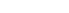 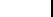 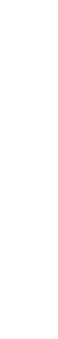 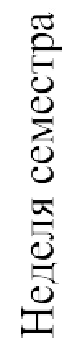 Виды учебной работы, включая самостоятельную	работу обучающегося и трудоемкость (вчасах)Виды учебной работы, включая самостоятельную	работу обучающегося и трудоемкость (вчасах)Виды учебной работы, включая самостоятельную	работу обучающегося и трудоемкость (вчасах)Виды учебной работы, включая самостоятельную	работу обучающегося и трудоемкость (вчасах)Формытекущего контроля успеваемости Форма промежуточной аттестации№ п/п 1Разделучебной дисциплиныЛекцииПракт.занятияСеминарыСамост.работа1.Репродуктивноездоровье7102434Тесты,контрольныемальчиков.вопросы, ситуационныезадачиВсегоВсегоВсегоВсего102434ЗачётЗачётЗачётЗачёт4444КонтрольныевопросыИтогоИтогоИтогоИтого72727272Результаты образованияКраткое содержание и характеристика пороговогоуровнясформированности компетенцииНомер компетенцииЗнатьгигиеническую терминологию, основные понятия и определения, используемые в профилактической медицинеметоды гигиеническихисследований	объектов окружающей средыГотовностью к использованиюфизико- химических, математических	ииных естественнонаучных понятий иметодов	прирешении профессиональных задачОПК - 7Уметь- использовать гигиеническую терминологию при решении профессиональных задач-применять методы гигиенических исследованийГотовностью к использованиюфизико- химических, математических	ииных естественнонаучных понятий иметодов	прирешении профессиональных задачОПК - 7Владеть- Интерпретацией результатов различных методов диагностики окружающей средыГотовностью к использованиюфизико- химических, математических	ииных естественнонаучных понятий иметодов	прирешении профессиональных задачОПК - 7ЗнатьСпособностью иПК – 1- Факторы, формирующиеготовностью кздоровье;осуществлению комплекса- Гигиеническую характеристикумероприятий, направленныхразличных факторов средына сохранение и укреплениеобитания,механизмы изздоровья детей ивоздействия на организм;включающих в себя- Заболевания, связанные сформирование здоровогонеблагоприятнымобраза жизни,воздействиемвнешнихпредупреждениефактороввозникновения и (или)Уметьраспространения- Устанавливать причинно-заболеваний, выявлениеследственные связи измененийпричин и условий ихсостояния здоровья отвозникновения и развития, авоздействияфакторов средытакже направленных наобитания;устранение вредного- Применять методы оценкивлияния на здоровье детейреакцииорганизма нафакторов их средывоздействие неблагоприятныхобитания.факторовокружающей среды.ВладетьОценками состояния здоровья;Интерпретацией результатов лабораторных методов диагностикиокружающей среды;Знать- Методы санитарно- просветительской работы;Готовностью к обучению детейи их родителей(законных представителей) основнымПК – 15- Основы профилактическойгигиеническиммедицины, организациюмероприятиямпрофилактическихоздоровительногомероприятий,направленныххарактера, навыкамна укреплениесамоконтроля основныхздоровья детей и подростков;физиологическихУметьпоказателей,- Анализировать и оценитьспособствующимвлияниефакторов окружающейсохранению и укреплениюсреды на здоровье взрослого издоровья, профилактикедетского населения;заболеваний- Осуществлять профилактическиемероприятия по повышениюсопротивляемости организма кнеблагоприятным факторамвнешней среды с использованиемзакаливания;- Пропагандировать ЗОЖ;Владеть- Оценками состоянияздоровьядетскогонаселения;ЗнатьГотовностью кПК – 16- Факторы, формирующиепросветительскойздоровье;деятельностипо устранению- Показатели здоровья населения;факторов риска и- Методы санпросвет работы;формированию навыков- Основы профилактическоймедицины, организациюздорового образа жизни.профилактическихмероприятий,направленныхна укрепление здоровьянаселения;Уметь- Оценить социальные факторы,влияющие на состояниефизическогои психологическогоздоровья населения;- Осуществлятьпрофилактические мероприятияпо повышению сопротивляемостиорганизма к неблагоприятнымфакторам внешнейсреды сиспользованием различныхметодов физической культуры испорта, закаливания;- Пропагандировать ЗОЖ;Владеть- Оценками состоянияобщественногоздоровья;№п/пТема учебнойдисциплиныС Е М Е С ТРВиды учебной работы,включая самостоятельную работу обучающегося и трудоемкость вчасахВиды учебной работы,включая самостоятельную работу обучающегося и трудоемкость вчасахВиды учебной работы,включая самостоятельную работу обучающегося и трудоемкость вчасахФормы текущего контроляуспеваемости.Форма промежуточной аттестации.№п/пТема учебнойдисциплиныС Е М Е С ТРЛекцииПрактическиезанятияСРСФормы текущего контроляуспеваемости.Форма промежуточной аттестации.1.Здоровьесбережен ие – основополагающи й принцип формированияздорового образа жизни42-3ВК, ТК2.Биологические ритмы и здоровье42--ВК, ТК, ПК,зачет3.Концепция факторов	риска хроническихнеинфекционных заболевания42-3ВК, ТК, ПК,зачет4.Информационныетехнологии	в основе формирования здоровье сберегающего образовательного процесса42--ВК, ТКЗачет5Питание	издоровье42-3ВК, ТК, ПК,Зачет6Эколого-зависимые заболевания42--ВК, ТК, ПК,Зачет7Основные эколого-гигиенические проблемы	города Воронежа4-33ВК, ТК, ПК,тестирование, собеседование по задачамзачет8Компьютер	издоровье433ВК, ТК, ПК,тестирование, собеседование по задачамЗачет9.Комплекснаяоценка состояния здоровья детей и подростков433ВК, ТК, ПК,тестирование, собеседование по задачамзачет10Гигиеническая характеристика факторов учебной среды	иорганизации учебного процесса433заслушивание рефератовзачет11Оценка индивидуальных психофизиологических характеристик463ВК, ТК, ПК,тестирование, собеседование позадачам Зачет12Адаптация	как психогигиеническа я проблема43-ВК, ТК, ПК,тестирование, собеседование позадачам Зачет13Алиментарно- обусловленные заболевания и их профилактика43-ВК, ТК, ПК,тестирование, собеседование позадачам Зачет14Роль	отдельных пищевых веществв организации здорового питания43-ВК, ТК, ПК,тестирование, собеседование позадачам Зачет15Биологически активные	добавки к пище – польза или вред43-ВК, ТК, ПК,тестирование, собеседование позадачам Зачет16Вредные привычки43-ВК, ТК, ПК,тестирование, собеседование позадачам ЗачетИТОГОИТОГОИТОГО123324№№ п\пНаименование обеспечиваемых (последующих) дисциплин№ разделов данной дисциплины, необходимых для изучения обеспечиваемых (последующих) дисциплин№ разделов данной дисциплины, необходимых для изучения обеспечиваемых (последующих) дисциплин№ разделов данной дисциплины, необходимых для изучения обеспечиваемых (последующих) дисциплин№ разделов данной дисциплины, необходимых для изучения обеспечиваемых (последующих) дисциплин№ разделов данной дисциплины, необходимых для изучения обеспечиваемых (последующих) дисциплин№ разделов данной дисциплины, необходимых для изучения обеспечиваемых (последующих) дисциплин№№ п\пНаименование обеспечиваемых (последующих) дисциплин1234561.Нормальная физиология,патологическая физиология++++++2.Патологическая анатомия++++++3.Гистология++++++4.Пропедевтика внутреннихболезней, лучевая диагностика++++++5.Офтальмология++++++6.Оториноларингология++++++7.Дерматовенерология++++++8.Акушерство и гинекология++++++9.ПедиатрияФакультетская педиатрия, эндокринология++++++10.Неврология, медицинскаягенетика, нейрохирургия++++++11.Психиатрия, медицинскаяпсихология++++++12.Судебная медицина++++++13.Медицинская реабилитация++++++14.Факультетская терапия,профессиональные болезни++++++15.Госпитальная терапия, эндокринология++++++16.Инфекционные болезни++++++17.Фтизиатрия++++++18.Поликлиническая терапияПропедевтика детских болезней++++++19.Общая хирургия, лучеваядиагностика++++++20.Анестезиология, реанимация иинтенсивная терапия++++++21.Факультетская хирургия,урология++++++22.Госпитальная хирургия++++++23.Детская хирургия++++++24.Стоматология++++++25.Онкология, лучевая терапия++++++Код контролируемой компетенции (или ее части)(из ФГОС)Показатели оцениванияНаименование оценочного средстваОК-1 Способность и готовность анализировать социально-значимые проблемы и процессы,использовать на практике методы гуманитарных, естественнонаучных, медико-биологических и клинических наук в различных видах профессиональной и социальной деятельностиЗнать:основные биологические закономерности развития;закономерности строения тела человека в целом; - анатомические и функциональные взаимосвязи отдельных частей организма друг с другомСобеседование Контрольные вопросы Ситуационные задачиОК-1 Способность и готовность анализировать социально-значимые проблемы и процессы,использовать на практике методы гуманитарных, естественнонаучных, медико-биологических и клинических наук в различных видах профессиональной и социальной деятельностиУметь:- пользоваться учебной, научной, научно- популярной литературой, сетью Интернет для профессиональной деятельности;Собеседование Контрольные вопросы Ситуационные задачиОК-1 Способность и готовность анализировать социально-значимые проблемы и процессы,использовать на практике методы гуманитарных, естественнонаучных, медико-биологических и клинических наук в различных видах профессиональной и социальной деятельностиВладеть:- основными анатомическими терминами, медико-анатомическим понятийным аппаратомСобеседование Контрольные вопросы Ситуационные задачиПК-2	Способность	и готовность	выявлять естественнонаучную сущность	проблем,возникающих	в	ходеЗнать:- значение фундаментальных исследований анатомической науки для практической и теоретической медицины.Собеседование Контрольные вопросы Ситуационныезадачипрофессиональной деятельности, использовать	для	их решения соответствующийфизико-химический	и математический аппаратУметь:четко ориентироваться в строении тела человека;безошибочно и точно находить и определять места расположения и проекции органов и их частей на поверхности тела;объяснять характер отклонений в ходе развития, которые могут привести к формированию вариантов аномалий и пороков.профессиональной деятельности, использовать	для	их решения соответствующийфизико-химический	и математический аппаратВладеть:- Владеть «анатомическим материалом» для понимания патологии, диагностики и лечения.ПК-3 Способность и готовность к формированию системного подхода к анализу медицинской информации, опираясь на всеобъемлющие принципы доказательной медицины, основанной на поиске решений с использованием теоретических знаний и практических умений в целях совершенствованияпрофессиональной деятельностиЗнать:- методы анатомических исследований и анатомические термины (русские и латинские).Собеседование Контрольные вопросы Ситуационные задачиПК-3 Способность и готовность к формированию системного подхода к анализу медицинской информации, опираясь на всеобъемлющие принципы доказательной медицины, основанной на поиске решений с использованием теоретических знаний и практических умений в целях совершенствованияпрофессиональной деятельностиУметь:находить и показывать на анатомических препаратах органы, их части, детали строения, правильно называть их по-русски и по-латынипользоваться учебной литературойСобеседование Контрольные вопросы Ситуационные задачиПК-3 Способность и готовность к формированию системного подхода к анализу медицинской информации, опираясь на всеобъемлющие принципы доказательной медицины, основанной на поиске решений с использованием теоретических знаний и практических умений в целях совершенствованияпрофессиональной деятельностиВладеть:- медицинским и анатомическим понятийным аппаратом;Собеседование Контрольные вопросы Ситуационные задачиПК-16	Способность		и готовность анализировать закономерности функционирования отдельных		органов		и систем,		использовать знания						анатомо- физиологических	основ, основные				методики клинико- иммунологического обследования и оценки функционального состояния			организма взрослого	человека		и подростка							для своевременной диагностики заболеванийи	патологических процессовЗнать:-	основные	этапы	развития	органов (органогенез).Собеседование Контрольные вопросы Ситуационные задачиПК-16	Способность		и готовность анализировать закономерности функционирования отдельных		органов		и систем,		использовать знания						анатомо- физиологических	основ, основные				методики клинико- иммунологического обследования и оценки функционального состояния			организма взрослого	человека		и подростка							для своевременной диагностики заболеванийи	патологических процессовУметь:-	дифференцировать	норму,	варианты развития, аномалии развития и патологию.Собеседование Контрольные вопросы Ситуационные задачиПК-16	Способность		и готовность анализировать закономерности функционирования отдельных		органов		и систем,		использовать знания						анатомо- физиологических	основ, основные				методики клинико- иммунологического обследования и оценки функционального состояния			организма взрослого	человека		и подростка							для своевременной диагностики заболеванийи	патологических процессовВладеть:- медицинским и анатомическим понятийным аппаратом, определением причинно-следственных связей в онтогенезе человекаСобеседование Контрольные вопросы Ситуационные задачиПК-31	Способность		и готовность		изучать научно-медицинскую		и парамедицинскую информацию, отечественный				и зарубежный	опыт	по тематике исследования.Знать:-	Принципы	работы	с	современными источниками информацииСобеседование Контрольные вопросы Ситуационные задачиПК-31	Способность		и готовность		изучать научно-медицинскую		и парамедицинскую информацию, отечественный				и зарубежный	опыт	по тематике исследования.Уметь:пользоваться научной литературой и другми информационными источниками;находить и показывать на рентгеновских снимках органы и основные детали их строения;Собеседование Контрольные вопросы Ситуационные задачиПК-31	Способность		и готовность		изучать научно-медицинскую		и парамедицинскую информацию, отечественный				и зарубежный	опыт	по тематике исследования.Владеть:- базовыми технологиями преобразования информации: самостоятельной работой с учебной литературой на бумажных и электронных носителях, Интернет-ресурсах по анатомии человекаСобеседование Контрольные вопросы Ситуационные задачиПК- 32 Способен и готов к	участию	в освоении современных теоретических				и экспериментальных методов исследования с целью	создания	новых перспективных средств, в организации			работ	по практическому использованию			и внедрению		результатов исследованийЗнать:- значение фундаментальных исследований анатомической науки для практической и теоретической медицины.Собеседование Контрольные вопросы Ситуационные задачиПК- 32 Способен и готов к	участию	в освоении современных теоретических				и экспериментальных методов исследования с целью	создания	новых перспективных средств, в организации			работ	по практическому использованию			и внедрению		результатов исследованийУметь:- обладать мануальными навыками пальпации анатомических образований у живого человека, владеть техникой обращения с медицинскими инструментами (шпатель, скальпель, пинцет, зонд, зажим и т.п.).Собеседование Контрольные вопросы Ситуационные задачиПК- 32 Способен и готов к	участию	в освоении современных теоретических				и экспериментальных методов исследования с целью	создания	новых перспективных средств, в организации			работ	по практическому использованию			и внедрению		результатов исследованийВладеть:- общими принципами методами анатомического исследованияСобеседование Контрольные вопросы Ситуационные задачиОК-1 Способность и готовность анализировать социально-значимые проблемы и процессы,использовать на практике методы гуманитарных, естественнонаучных, медико-биологических и клинических наук в различных видах профессиональной и социальной деятельностиЗнать:основные биологические закономерности развития;закономерности строения тела человека в целом; - анатомические и функциональные взаимосвязи отдельных частей организма друг с другомСобеседование Контрольные вопросы Ситуационные задачиВид учебной работыВсего часовСеместрыВид учебной работыВсего часовIIIАудиторные занятия в том числе.Лекции (Л)1212Практические занятия (ПЗ),3336Семинары (С)--Лабораторные работы (ЛР)--Самостоятельная работа студента (СРС),в том числе:Курсовая работа--Реферат--Расчетно-графические работы--Другие виды самостоятельной работы2424Вид промежуточной аттестации33/1Общая трудоемкость7272Общая трудоемкость22№№ п/пРаздел учебной дисциплиныСеместрНеделя семестраВиды учебной работы, включая самостоятельную работу обучающегося и трудоемкость (в часах)Виды учебной работы, включая самостоятельную работу обучающегося и трудоемкость (в часах)Виды учебной работы, включая самостоятельную работу обучающегося и трудоемкость (в часах)Виды учебной работы, включая самостоятельную работу обучающегося и трудоемкость (в часах)Формы текущего контроля успеваемости (по неделям семестра) Форма промежуточной аттестации (по семестрам)№№ п/пРаздел учебной дисциплиныСеместрНеделя семестраЛекцииПракт. занятияСеминарыСамост. работа1Возрастная анатомия костной системы31-226-4Текущий контроль: Письменный тест, собеседование по теме занятия, решениеситуационных задач, по самостоятельной работе (реферат) 1-2 Зачет 3 семестр2Возрастная анатомия соединений31-2Текущий контроль: Письменный тест, собеседование по теме занятия, решениеситуационных задач, по самостоятельной работе (реферат) 1-2 Зачет 3 семестр3Возрастная анатомия черепа31-2Текущий контроль: Письменный тест, собеседование по теме занятия, решение ситуационных задач, по самостоятельнойработе (реферат) 1-2 Зачет 3 семестр4Возрастная анатомия мышечнойсистемы33-46-4Текущий контроль: Письменный тест, собеседование по теме занятия, решение ситуационных задач, по самостоятельнойработе (реферат) 3-4 Зачет 3 семестр5Возрастная анатомия внутренних органов35-749-6Текущий контроль: Письменный тест, собеседование по теме занятия, решение ситуационных задач, по самостоятельной работе (реферат) 5-7 Зачет 3 семестр4Возрастная анатомия центральнойнервной системы3823-2Текущий контроль: Письменный тест, собеседование по теме занятия, решение ситуационных задач, по самостоятельнойработе (реферат) 8 Зачет 3 семестр5Возрастная анатомия периферическойнервной системы3923-2Текущий контроль: Письменный тест, собеседование по теме занятия, решение ситуационных задач, по самостоятельнойработе (реферат) 9 Зачет 3 семестр6Возрастная анатомия сосудистой системы, лимфатической и эндокринной системы.Итоговое занятие.310-1229-6Текущий контроль: Письменный тест, собеседование по теме занятия, решение ситуационных задач, по самостоятельной работе (реферат) 10-12 Зачет 3 семестрИтогоИтого123624№ п.п.ТемаЦели и задачиСодержание темыЧасыI семестрI семестрI семестрI семестрI семестр1.Рентгеноанатомия	опорно- двигательного аппарата в возрастном аспекте.способствовать формированию системы теоретических знаний по общим вопросам рентгенанатомии опорно-двигательногоаппарата в возрастном аспекте.Строение осевого и добавочного скелета. Соединения костей туловища. Основные этапы развития скелета и соединений иих прикладное значение.22.Возрастная	анатомия	аппарата движения.способствовать формированию системы теоретических знаний по общим вопросам строения опорно-двигательного аппарата ввозрастном аспекте.Строение осевого и добавочного скелета. Соединения костей туловища. Основные этапы развития скелета и соединений иих прикладное значение.23.Возрастная	анатомия пищеварительной системы.способствовать формированию системытеоретических	знаний	по	возрастной анатомии пищеварительной системыСтроение	органов	пищеварительнойсистемы. Основные этапы ее развития и их прикладное значение.24.Возрастная	анатомия дыхательной системы и мочевых органов.способствовать формированию системы теоретических знаний по возрастной анатомии органов дыхания имочевыделенияСтроение органов дыхательной и мочевой систем. Основные этапы ее развития и их прикладное значение.25.Возрастная анатомия головного мозга.способствовать формированию системытеоретических знаний по функциональной анатомии головного мозгаВозрастная анатомия нервной системы. Принципы взаимодействия ее отделов.26.Избранные	вопросы	лучевой диагностики детского возраста.способствовать формированию системы теоретических знаний по возрастной анатомии сердечно-сосудистой системы и современных методов ее исследованияВозрастная анатомия сердечно- сосудистой системы. Принципы взаимодействия	ее	отделов. Современные методы исследованиясосудистой системы.2№ТемаЦели и задачиСодержание темыОбучающийся должен знатьОбучающийся должен уметьЧасыI семестрI семестрI семестрI семестрI семестрI семестрI семестр1.Возрастные особенности строения скелета и	соединений костей верхних и нижних конечностей.Сформировать знания по возрастной анатомии костей скелета верхней и нижней конечностей и их соединений; научиться объяснять с использованием латинской терминологии	идемонстрировать		на натуральных препаратах все анатомические образования; научиться отличать кости правой и левой конечности; изучить	основырентгенанатомии	костей верхней и нижней конечности.Возрастная анатомия скелета верхней	и	нижней конечностей.. Отличительные признаки костей правой и левой верхней конечности. Соединения			костейконечностей.	Основные принципы рентгенологического исследования		костей конечностей.до изучения темы: общий план строения скелета человека;после		изучения темы: строение и возрастные особенности костей скелета верхней и нижних	конечностей,основы	ихрентгеноанатомииобъяснять					с использованием латинской терминологии			и демонстрировать	на натуральных препаратах		детали строения			костей верхних	и	нижних конечностей32.Возрастные особенности строения черепа, скелета туловища и их соединений.Сформировать знания по возрастной анатомии черепа, костей туловища и их соединений;	научиться объяснять с использованием латинской терминологии и демонстрировать		на натуральных препаратах все анатомические образования и топографические особенности изучаемых структур.Возрастная анатомия черепа и скелета				туловища. Отличительные		признаки костей		осевого			скелета. Соединения	костей			осевого скелета	и	костей				поясов конечностей.		Основные принципы рентгенологического исследования.до изучения темы: общие	особенности строения позвонков, ребер, костей черепа;после		изучения темы:	особенностистроения	поясничныхпозвонков,	крестца, копчика, грудины, ребер, основы рентгеноанатомии костей туловища.объяснять			с использованием латинской терминологии			и демонстрировать	на натуральных препаратах	детали строения	костей осевого скелета и их соединений33.Возрастная анатомия		мышц головы,	шеи	и туловища.Топография мышц.изучить возрастную анатомию, строение,	функции	и топографию мышц и фасций туловища;научиться объяснять с использованием латинской терминологии	идемонстрировать		на натуральных	препаратахВозрастная анатомия мышцы спины:	поверхностные, глубокие, подзатылочные. Фасции спины. Мышцы груди: мышцы, действующие на суставы плечевого пояса. Аутохтонные мышцы груди. Фасции груди. Диафрагма. Мышцы живота: мышцы боковых стенок брюшнойдо изучения темы: общий план строения скелета туловища и его соединений, мышечной системы человека;после	изучения темы: строение, функции и топографию мышц и фасций спины, груди, живота, их роль в статике иобъяснять				с использованием латинской терминологии		и демонстрировать	на натуральных препаратах	мышцы груди,	спины		и живота,	диафрагму, белую линию живота,3изучаемые	анатомические образованияполости, мышцы передней стенки брюшной полости, мышцы задней стенки брюшной полости. Фасции живота. Слабые места брюшной стенки. Элементыстатики и динамики.динамике, виды движений и мышцы,	ихобеспечивающие;	слабые места брюшной стенки.паховый	канал, влагалище прямой мышцы живота.4.Возрастная анатомия	мышц конечностей.Топография мышц.изучить возрастную анатомию, строение,	функции	и топографию мышц конечности; научиться	объяснять	с использованием	латинской терминологии			идемонстрировать			на натуральных		препаратах изучаемые	анатомические образованияВозрастная анатомия мышц и фасций поясов конечностей и свободных	конечностей. Мышцы свободной части верхней и нижней конечности. Топография		верхней конечности.до изучения темы: общий план строения костей скелета верхней конечности		и	их соединений, общий план строения	мышечной системы человека;после		изучения темы: строение, функции и топографию мышц и фасций плечевого пояса и свободной			верхней конечности, топографию верхней	конечности,движения	верхней конечности и мышцы, их обеспечивающие.объяснять				с использованием латинской терминологии		и демонстрировать	на натуральных препаратах		мышцы, фасции и топографо- анатомические образования плечевого	пояса		и свободной		верхней конечности.35.Возрастная анатомия пищеварительной системы.изучить возрастную анатомию строение				органов пищеварительной системы, их анатомо-функциональных систем,			научиться демонстрировать				на натуральных	препаратах		и объяснять с помощью латинской терминологии		детали	их строенияВозрастная анатомия органов пищеварительной системы, их топографо-анатомические соотношения,		вопросы развития	как		основа формирования их врожденных пороков.до изучения темы: общий план строения органов пищеварительной системы;после	изучения темы: строение, функции и топографию		органов пищеварительной системы, вопросы их происхождения и формирования пороков развития.объяснять				с использованием латинской терминологии			и демонстрировать	на натуральных препаратах		органы пищеварительной системы	и		их топографо- анатомическиеособенности.36.Возрастная анатомия дыхательной системы.изучить возрастную анатомию строение органов дыхательной системы, их анатомо- функциональных	систем, научиться демонстрировать на натуральных препаратах и объяснять с помощью латинской терминологии детали их строенияВозрастная анатомия органов дыхательной		системы,	их топографо-анатомические соотношения,			вопросы развития	как		основа формирования их врожденных пороков.до изучения темы: общий план строения органов	дыхательной системы;после	изучения темы: строение, функции и топографию		органовдыхательной	системы, вопросы их происхождения и формирования пороков развития.объяснять				с использованием латинской терминологии			и демонстрировать	на натуральных препаратах		органы дыхательной системы	и		их топографо- анатомическиеособенности.37.Возрастная анатомия мочеполового аппарата.изучить возрастную анатомию строение органов мочеполового аппарата, их анатомо- функциональных	систем, научиться демонстрировать на натуральных препаратах и объяснять с помощью латинской терминологии детали их строенияВозрастная анатомия органов мочеполового		аппарата,	их топографо-анатомические соотношения,			вопросы развития	как		основа формирования их врожденных пороков.до изучения темы: общий план строения органов	мочеполового аппарата;после	изучения темы: строение, функции и топографию		органов мочеполового аппарата, вопросы их происхождения и формирования пороков развития.объяснять				с использованием латинской терминологии			и демонстрировать	на натуральных препаратах		органы мочеполового аппарата	и	их топографо- анатомическиеособенности.38.Возрастная анатомия головного мозга. Возрастной аспект.изучить	функциональную анатомию головного мозга, их анатомо-функциональных систем,				научиться демонстрировать			на натуральных		препаратах		и объяснять с помощью латинской терминологии			детали	их строенияВозрастная			анатомия головного		мозга,			его топографо-анатомические соотношения,				вопросы развития	как			основа формирования его врожденных пороков.до изучения темы: общий план строения головного мозга;после	изучения темы: строение, функции и топографию		органов головного мозга, вопросы его происхождения и формирования пороков развития.объяснять				с использованием латинской терминологии			и демонстрировать		на натуральных препаратах отделы и структуры головного мозга	и	его топографо-анатомические особенности.39.Возрастная анатомия спинного	мозга. Проводящие пути ЦНС. Возрастной аспектизучить возрастную анатомию спинного мозга и проводящих путей,	их	анатомо-функциональных	систем, научиться демонстрировать на натуральных препаратах и объяснять с помощью латинской терминологии детали их строенияВозрастная анатомия спинного мозга и проводящих путей, их топографо-анатомические соотношения,		вопросы развития	как		основа формирования его врожденных пороков.до изучения темы: общий план строения спинного мозга и проводящих путей;после	изучения темы: строение, функции и топографию		органов спинного мозга и проводящих путей, вопросы его происхождения и формирования пороков развития.объяснять			с использованием латинской терминологии		и демонстрировать	на натуральных препаратах спинного мозга и проводящих путей	и	их топографо- анатомические особенности.310.Кровоснабжение головы,	шеи	и конечностей.Возрастной аспектизучить возрастную анатомию сосудов в области головы, шеи и конечностей, их анатомо- функциональных	систем, научиться демонстрировать на натуральных препаратах и объяснять с помощью латинской терминологии детали их строенияВозрастная анатомия сосудов головы, шеи и конечностей, их топографо-анатомические соотношения,		вопросы развития	как		основа формирования патологических процессов.до изучения темы: общий план строения сосудистой системы в области головы, шеи и конечностей;после	изучения темы: строение и топографию сосудов в области головы, шеи и конечностейобъяснять				с использованием латинской терминологии			и демонстрировать	на натуральных препаратах		сосуды головы,	шеи		и конечностей,		их топографо-анатомические особенности.311.Кровоснабжение туловища	и внутренних органов.Возрастной аспектизучить возрастную анатомию сосудов	в		туловища		и внутренних		органов,	их анатомо-функциональных систем,					научиться демонстрировать				на натуральных	препаратах		и объяснять с помощью латинской терминологии			детали	их строенияВозрастная анатомия сосудов туловища и внутренних органов, их топографо- анатомические соотношения, вопросы развития как основа формирования патологических процессов.до изучения темы: общий план строения сосудистой системы в туловища и внутренних органов;после	изучения темы: строение и топографию		сосудов туловища и внутренних органовобъяснять				с использованием латинской терминологии			и демонстрировать	на натуральных препаратах	сосуды туловища				и внутренних органов, их	топографо- анатомическиеособенности.312.Итоговое занятие по курсу«Основы возрастной анатомии».Проконтролировать с помощью тестового	контроля	и контрольных вопросов знания по возрастной анатомии проконтролировать умение находить и показывать анатомические образования, требуемые для изучения данного раздела.Итоговое занятие включает в себя 3 этапа.Первый этап - тотальный тестовый контроль. Тесты по возрастной анатомии. На втором этапе проверяется умение находить, называть (по-русски и по-латински), показывать на трупе, комплексе органов и отдельных	препаратах перечисленные анатомические образования, рассказывать их строение и топографию. Третий этап - проверка теоретических знаний - умения анализировать и синтезировать материал практических занятий и лекционного курса.до изучения темы: строение, топографию и функции	внутренних органов и их проекцию на поверхности тела;после	изучениятемы:	строение, топографию и функции внутренних органов и их проекцию на поверхности тела и возрастные особенности.объяснять					с использованием латинской терминологии				и демонстрировать	на трупе,	муляжах		и натуральных		детали анатомического строения изученных органов		и	систем. Рассказывать			попрепаратам	ихстроение	итопографию.3ТемаАудиторная самостоятельная работаАудиторная самостоятельная работаАудиторная самостоятельная работаАудиторная самостоятельная работаВнеаудиторная самостоятельная работаВнеаудиторная самостоятельная работаВнеаудиторная самостоятельная работаВнеаудиторная самостоятельная работаФормаЦель и задачиМетод. и матер. – техн. обеспечениеЧасыФормаЦель и задачиМетод. обеспечениеЧасыI семестрI семестрI семестрI семестрI семестрI семестрI семестрI семестрI семестрВозрастные особенности строения скелета и соединений костей	верхних	и нижних конечностей.Работа с натуральными препаратамиизучить	нанатуральных препаратах	и			уметь продемонстрировать строение				костей добавочного		скелета, уметь	оперировать латинской терминологиейНатуральные препараты, лекционный материал0,5Работа с материалом лекций и учебной литературойзакрепить теоретические знания	и	практические умения			по		теме практического занятия, с использованием конспекта			лекций,учебной          литературыизучить	основы рентгеноанатомии костей конечностей.Литература: а) [1] С. 133–145. [1] С.185–201.[4] С. 137–152 С. 152–158..[5] С. 82–98.С. 151–162б) [5], [7], в)2Возрастные особенности строения черепа,	скелетатуловища	и	их соединений.Работа с натуральными препаратамиизучить	нанатуральных препаратах	и		уметь продемонстрировать строение		костей осевого скелета, уметь оперировать латинской терминологиейНатуральные препараты, лекционный материал0,5Работа с материалом лекций и учебной литературойзакрепить теоретические знания	и	практические умения			по		теме практического занятия, с использованием конспекта			лекций,учебной          литературыизучить	основы рентгеноанатомии костей туловища.Литература: а) [1] С. 228–239; 287–324. [4]С.217–222.[5]С.190–245. б) [1], [5], в)2Возрастная анатомия мышц головы, шеи и туловища.Топография мышц. Возрастной аспект.Работа с натуральными препаратамиизучить	возрастную анатомию			мышц головы,		шеи				и туловища,				уметь оперировать латинской терминологией				и демонстрировать			на натуральных препаратах указанные группы мышц.Натуральные препараты, лекционный материал0,5Работа с материалом лекций и учебной литературойзакрепить теоретические знания	и	практические умения			по		теме практического занятия, с использованием конспекта			лекций,учебной          литературыизучить	возрастную анатомию и топографию мышц головы, шеи и туловища.Литература: а) [1] С. 228–438. [4]С.217–239.[5]С.190–287.б) [5], в)2Возрастная анатомия мышц конечностей. Топография мышц. Возрастной аспект.Работа с натуральными препаратамиизучить		строение мышц	конечностей, научиться объяснять с использованием латинской терминологии			и демонстрировать	на натуральных препаратаханатомические.Натуральные препараты, лекционный материал0,5Работа с материалом лекций и учебной литературойзакрепить теоретические знания	и	практические умения			по		теме практического занятия, с использованием конспекта			лекций,учебной литературы топографию	мышц конечностей.Литература: а) [1] С. 228–438. [4]С.217–239.[5]С.190–287.б) [5], в)2Возрастная	анатомия пищеварительнойРабота с натуральнымипрепаратамиизучить	особенности возрастной	анатомиипищеварительнойНатуральные препараты,0,5Работа с материаломлекций изакрепить теоретические знания	и	практическиеумения	по	темеЛитература: а) [1] С. 4-98.[4]С.269-332.2системы.	Возрастной аспект.системы,	уметьобъяснять	сиспользованием латинской терминологии показывать	на препаратах анатомические образования		и объяснять особенности их	строения		и функциональное назначение.лекционный материалучебной литературойпрактического	занятия; самостоятельно			с использованием конспекта		лекций,учебной		литературы строение	и		функции органов пищеварительной системы.[5]С.10-87.б) [5], в)Возрастная	анатомия дыхательной системы.Работа с натуральными препаратамиизучить	возрастную анатомию		ианатомические особенности соединений	органов дыхательной системы; уметь демонстрировать анатомические образования		и научиться объяснять с использованием латинскойтерминологии.Натуральные препараты, лекционный материал0,5Работа с материалом лекций и учебной литературойзакрепить теоретические знания	и			практические умения					по		теме практического занятия; с использованием конспекта					лекций, учебной		литературы	и натуральных препаратов изучить			строение		и функции						органов дыхательной системы.Литература: а) [1] С. 99-136.[4] С. 334-354.[5] С. 110-160.б) [2], [5], в)2Возрастная	анатомия мочеполового аппарата.Работа с натуральными препаратамиизучить	возрастную анатомию		иособенности строения мочеполового аппарата;	научиться объяснять		сиспользованием латинской терминологии	иНатуральные препараты, лекционный материал0,5Работа с материалом лекций и учебной литературойзакрепить теоретические знания	и		практические умения				по		теме практического занятия; с использованием конспекта				лекций, учебной		литературы	инатуральных препаратов изучить классификацию иЛитература: а) [1] С. 137–157-203 [4]С.357–391.[6]С.161-201.б) [5], в)2демонстрировать	на натуральных препаратах	строениеизученных органов.возрастные особенности строения	органов мочеполового аппарата..Возрастная анатомия головного	мозга. Возрастной аспект.Работа с натуральными препаратамиизучить возрастную анатомию головного мозга,	научиться объяснять		сиспользованием латинской терминологии		и демонстрировать	на натуральных препаратах анатомические образования головного мозга.Натуральные препараты, лекционный материал0,5Работа с материалом лекций и учебной литературойзакрепить теоретические знания	и	практические умения			по		теме практического занятия, с использованием конспекта			лекций,учебной          литературыизучить	основы возрастной анатомии и топографии головного мозга.Литература: а) [3] С. 86–99. [4]С.528–591.б)[6], в)2Возрастная анатомия спинного	мозга.Проводящие пути ЦНС. Возрастной аспект.Работа с натуральными препаратамиизучить		строение спинного мозга и проводящих путей ЦНС,	научиться объяснять			сиспользованием латинской терминологии		и демонстрировать	на натуральных препаратах анатомические образования головного и спинного мозга.Натуральные препараты, лекционный материал0,5Работа с материалом лекций и учебной литературойзакрепить теоретические знания	и	практические умения			по		теме практического занятия, с использованием конспекта			лекций,учебной          литературыизучить	основы возрастной анатомии головного и спинного мозга и проводящих путей ЦНС.Литература: а) [1] С. 89–106.[4] С. 109–116.[5] С. 32–81.б) [4], [5], в)2Кровоснабжение головы,	шеи	и конечностей.Возрастной аспект.Работа с натуральными препаратамиуметь	находить, называть и показывать артерии и вены в областях головы, шеи,конечностей,Натуральные препараты, лекционный материал0,5Работа с материалом лекций и учебнойлитературойзакрепить теоретические знания и практические умения по теме практического занятия, сиспользованием учебнойЛитература: а) [2] С. 303–327. [4]С.442–447.[7]С.51–60.2объяснять	сиспользованием латинской терминологии			и демонстрировать		на натуральных препаратах	основные магистральные			и коллатеральные	пути кровоснабжения.литературы	изучить возрастную анатомию и топографию сосудов в области головы, шеи и конечностей.б) [3], [6] в)Кровоснабжение туловища	ивнутренних	органов. Возрастной аспект.Работа с натуральными препаратамиуметь	находить, называть и показывать артерии и вены туловища		ивнутренних	органов объяснять		сиспользованием латинской терминологии			и демонстрировать		на натуральных препаратах	основные магистральные			и коллатеральные	пути кровоснабжения.Натуральные препараты, лекционный материал0,5Работа с материалом лекций и учебной литературойзакрепить теоретические знания и практические умения по теме практического занятия, с использованием учебной литературы	изучить возрастную анатомию и топографию сосудов в туловища и внутренних органов.Литература: а) [2] С. 234–255. [4]С.492–508.[7]С.167–188.в)2Итоговое занятие по курсу	«Основы возрастной анатомии».Работа с натуральными препаратамиОбобщение умений и знаний, полученных при изучении возрастной анатомииНатуральные препараты, лекционный материал0,5Работа с материалом лекций и учебной литературойОбобщение умений и знаний, полученных при изучении возрастной анатомииЛитература: а) [1] c/1-591[2] С. 1–355[3] 1-392.[4]С.1–508.[5] c. 1-442[7]С.1–188.в)2Темы/разделы дисциплиныКоличествочасовКомпетенцииКомпетенцииКомпетенцииКомпетенцииКомпетенцииКомпетенцииКомпетенцииТемы/разделы дисциплиныОК-1ПК-2ПК-3ПК-16ПК-31ПК-32Общее кол-вокомпетенций (Σ)Раздел 1. Возрастная анатомия костной системы4++++++6Возрастные особенности строения скелета и соединений костейверхних и нижних конечностей.1,5++++++6Возрастные особенности строения черепа, скелета туловища и ихсоединений.1,5++++++6Раздел 2. Возрастная анатомия соединений2,25++++++6Возрастные особенности строения соединений костей верхних инижних конечностей.1++++++6Возрастные особенности строения соединений	черепа, скелетатуловища.1++++++6Раздел 3. Возрастная анатомия черепа1,5++++++6Возрастные особенности строения черепа1++++++6Раздел 4. Возрастная анатомия мышечной системы6,25++++++6Возрастная анатомия мышц головы, шеи и туловища. Топографиямышц.3++++++6Возрастная анатомия мышц конечностей. Топография мышц.3++++++6Раздел 5. Возрастная анатомия внутренних органов15++++++6Возрастная анатомия пищеварительной системы.3++++++6Возрастная анатомия дыхательной системы.3++++++6Возрастная анатомия мочеполового аппарата.3++++++6Раздел 6. Центральная нервная система5++++++6Возрастная анатомия головного мозга.3++++++6Возрастная анатомия спинного мозга. Проводящие пути ЦНС.3++++++6Раздел 7. Возрастная анатомия периферической нервной системы3++++++6Проводящие пути. Возрастной аспект.2++++++6Раздел 8. Возрастная анатомия сосудистой системы, лимфатической и эндокринной системы.8++++++6Кровоснабжение головы, шеи и конечностей. Возрастной аспект.3++++++6Кровоснабжение туловища и внутренних органов. Возрастнойаспект.3++++++6Итоговое занятие по курсу«Основы возрастной анатомии».3++++++6ИТОГО48Результаты образованияКраткое содержание и характеристика (обязательного) пороговогоуровнясформированности компетенцийНомер компетенции123ЗнатьГотовность	использоватьОК-7приемы первой помощи приприемы первой   помощи,неотложных иэкстренных состоянияхметоды защиты в условияху детей и подростков, методычрезвычайных ситуацийзащиты в условиях чрезвычайныхситуацийУметьоценивать клиническую картинуболезней исостояний, требующихоказания экстренной помощиоценивать клиническую картинуболезней исостояний, требующихоказания неотложной помощиприменять методы защиты вусловияхчрезвычайныхситуацийВладетьприемами первой помощи привнезапныхострых заболеваниях,состояниях, обострениихронических заболеваний сявными признаков угрозы жизнипациента(проведение мероприятийдля восстановления дыхания исердечнойдеятельности)приемами первой помощидетям привнезапных острыхзаболеваниях, состояниях,обострении хроническихзаболеваний без явных признаковугрозыжизни пациентаЗнать принципы и методы оказания первойпомощи при неотложных и экстренных состояниях у детей иподростковГотовность к оказанию первичной доврачебной медико-санитарной помо-щиОПК-10УметьГотовность к оказанию первичной доврачебной медико-санитарной помо-щиОПК-10оценивать клиническую картину болезней исостояний, требующих оказания экстренной помощи детям оценивать клиническую картину болезней исостояний, требующих оказания неотложной помощи детямВладетьметодами оказания медицинской помощидетям при внезапных острых заболеваниях,состояниях, обострении хроническихзаболеваний с явными признаков угрозы жизни пациента (проведение мероприятийдля восстановления дыхания и сердечной деятельности) методами оказания медицинской помощидетям при внезапных острых заболеваниях,состояниях, обострении хроническихзаболеваний без явных признаков угрозыжизни пациентаЗнатьКлиническую картину болезней исостояний, требующих оказания экстренной помощи детям Клиническую картину болезней исостояний, требующих оказания неотложной помощи детямГотовность к осмотру и анализу жалоб пациента, данных его анамнеза, ре- зультатов осмотра в целяхраспознавания состояния или установления факта наличия или отсутствия заболеванияПК-5УметьСобрать анамнез; провести опрос паци- ента, его родственников, физикальное	обследование пациента различного воз- раста (осмотр, измерение артериального давления,		определение характеристик пульса, частоты дыхания, реакции зрач- ка на свет, признаков клинической и биологической смерти);Выявлять	жизнеопасные нарушения в состоянии здоровья.Готовность к осмотру и анализу жалоб пациента, данных его анамнеза, ре- зультатов осмотра в целяхраспознавания состояния или установления факта наличия или отсутствия заболеванияПК-5Владеть методами физикального обсле- дования пациентов различного возраста (осмотр, измерение артериального дав- ления, определение характеристик пуль- са, частоты дыхания, реакции зрачка на свет, признаков клинической и биологи- ческой смерти); выявления жизнеопас- ныхнарушений в состоянии здоровья.№ п/пСеместрНеделя семестраНаименование разделаучебной дисциплиныВиды учебной деятельности, включая самостоятельнуюработу студентов(в часах)Виды учебной деятельности, включая самостоятельнуюработу студентов(в часах)Виды учебной деятельности, включая самостоятельнуюработу студентов(в часах)Формы текущегоконтроля успеваемости.Форма промежуточнойаттестации.№ п/пСеместрНеделя семестраНаименование разделаучебной дисциплиныЛПЗСРС1.11Принципыоказанияпервой помощи. Сердечно-легочная реанимация.698Тестовый контрольПрактические навыки2.12-11Первая	помощь	при наиболеечастых	экстренных	и неотложных ситуациях62416Практическиенавыки. Собеседование.123324Промежуточная аттестация – зачет:ситуационные задачи,	тестовыйконтрольИтогочасычасы724545243Итогозачетные единицызачетные единицы21,251,250,70,05Номер компетенцииКраткое содержание и характеристика (обязательного)порогового уровня сформированности компетенцииОК-8готовностью к работе в коллективе, толерантно воспринимать социальные, этнические, конфессиональные и культурные различияОПК – 10готовностью к обеспечению организации ухода за больными иоказанию первичной доврачебной медико-санитарной помощиОПК-11готовностью	к	применению	медицинскихизделий,предусмотренных порядками оказания медицинской помощиПК-10готовностью к оказанию первичной медико-санитарной помощи детям при внезапных острых заболеваниях, состояниях, обострении хронических заболеваний, не сопровождающихсяугрозой жизни пациента и не требующих экстренной медицинской помощиРезультаты образованияКраткое содержание и характеристика (обязательного) пороговогоуровнясформированности компетенцийНомер компетенции123Знать: основы профессиональной этики, деонтологии, принципы работы в коллективе.Уметь: толерантно воспринимать социальные, этнические, конфессиональные и культурные различия.Владеть: навыками профессиональной этики и деонтологииготовностью к работе в коллективе, толерантно воспринимать социальные, этнические, конфессиональныеикультурные различияОК-8Знать: принципы ухода за больными и оказания первичной доврачебной медико-санитарной помощи при различных заболеваниях и состояниях.Уметь:		произвести	санитарную	обработку больного при поступлении в стационар и в период	пребывания	в	стационаре,сменунательного	и постельногобелья	больного,осуществлять	уход	за	больными различноговозраста, страдающими заболеваниямиразличных	органов	и		систем, проводитькормление	больных; пользоваться		учебной,научной,научно-популярной литературой, сетьюИнтернет для профессиональной деятельности; Владеть:навыками ухода за больными взрослыми, детьми и подростками с учетом их возраста, характера и тяжестизаболевания,навыками       уходаза	тяжелобольными,организовать уход при рвоте, кровотечениях,кашле,	удушье,	болях	в сердце,	лихорадке,обмороке, коллапсе,   диарее,   запоре,   энурезе,готовностьюк обеспечению организацииухода	забольными и оказанию первичной доврачебной медико- санитарной помощиОПК – 10почечной коликеЗнать:	правила	применения	медицинскихизделий, предусмотренных порядками оказания медицинской	помощи:	термометров,	каталок,носилок, средств по уходу за пациентом.Уметь: осуществлять уход за больными детьмис заболеваниями различных систем организмабольными различного возраста, страдающими заболеваниями различных органов и систем с использованием медицинских изделий.готовностьюк применению медицинских изделий,предусмотренныхпорядкамиоказания медицинской помощиОПК-11Владеть: навыками применения медицинскихизделий.Знать: принципы оказания первичной медико-готовностьюк оказаниюпервичноймедико-санитарной помощи	детямпривнезапныхострых заболеваниях, состояниях, обострении хронических заболеваний,не сопровождающихся угрозойжизнипациента	и нетребующих экстренной медицинской помощиПК-10санитарной помощи детям при внезапных острыхготовностьюк оказаниюпервичноймедико-санитарной помощи	детямпривнезапныхострых заболеваниях, состояниях, обострении хронических заболеваний,не сопровождающихся угрозойжизнипациента	и нетребующих экстренной медицинской помощизаболеваниях,	состояниях,	обострении хронических заболеваний, не сопровождающихсяготовностьюк оказаниюпервичноймедико-санитарной помощи	детямпривнезапныхострых заболеваниях, состояниях, обострении хронических заболеваний,не сопровождающихся угрозойжизнипациента	и нетребующих экстренной медицинской помощиугрозой	жизни	пациента	и	не	требующихготовностьюк оказаниюпервичноймедико-санитарной помощи	детямпривнезапныхострых заболеваниях, состояниях, обострении хронических заболеваний,не сопровождающихся угрозойжизнипациента	и нетребующих экстренной медицинской помощиэкстренной медицинской помощи.Уметь:		произвести	санитарную	обработку больного при поступлении в стационар и в период	пребывания	в	стационаре,	смену нательного	и	постельного	белья		больного,готовностьюк оказаниюпервичноймедико-санитарной помощи	детямпривнезапныхострых заболеваниях, состояниях, обострении хронических заболеваний,не сопровождающихся угрозойжизнипациента	и нетребующих экстренной медицинской помощиосуществлять		уход	за	больными	различного возраста,	страдающими	заболеваниямиготовностьюк оказаниюпервичноймедико-санитарной помощи	детямпривнезапныхострых заболеваниях, состояниях, обострении хронических заболеваний,не сопровождающихся угрозойжизнипациента	и нетребующих экстренной медицинской помощиразличных	органов	и	систем,	проводитьготовностьюк оказаниюпервичноймедико-санитарной помощи	детямпривнезапныхострых заболеваниях, состояниях, обострении хронических заболеваний,не сопровождающихся угрозойжизнипациента	и нетребующих экстренной медицинской помощикормление	больных;	пользоваться	учебной,готовностьюк оказаниюпервичноймедико-санитарной помощи	детямпривнезапныхострых заболеваниях, состояниях, обострении хронических заболеваний,не сопровождающихся угрозойжизнипациента	и нетребующих экстренной медицинской помощинаучной, научно-популярной литературой, сетьюготовностьюк оказаниюпервичноймедико-санитарной помощи	детямпривнезапныхострых заболеваниях, состояниях, обострении хронических заболеваний,не сопровождающихся угрозойжизнипациента	и нетребующих экстренной медицинской помощиИнтернет для профессиональной деятельности; Владеть:		навыками			ухода		за			больными взрослыми, детьми и подростками с учетом их возраста,	характера	и			тяжести	заболевания, навыками			ухода		за		тяжелобольными, организовать уход при рвоте, кровотечениях, кашле,	удушье,	болях			в	сердце,		лихорадке, обмороке, коллапсе, диарее, запоре, энурезе, почечной коликеготовностьюк оказаниюпервичноймедико-санитарной помощи	детямпривнезапныхострых заболеваниях, состояниях, обострении хронических заболеваний,не сопровождающихся угрозойжизнипациента	и нетребующих экстренной медицинской помощиРезультаты образованияКраткое содержание и характеристика(обязательного) порогового уровня сформированности компетенцийНомер компетенции123Знать: ПравилаГотов к ведениюОПК-6получениясогласиямедицинскойродителей (законныхдокументациипредставителей)и детейстарше 15 лет наобработку персональныхданных.Правилаполучениядобровольногоинформированногосогласияродителей(законныхпредставителей) и детейстарше 15 лет напроведениеобследования,лечение ииммунопрофилактику.ЗаконодательствоРоссийской Федерациивсфере охраныздоровья инормативные правовыеакты, определяющиедеятельностьмедицинскихработниковимедицинских организаций.Правила оформления вмедицинскихорганизациях,оказывающихмедицинскуюпомощьдетям амбулаторно,медицинскойдокументации,в том числев электронном виде.Правила работы винформационныхсистемахиинформационно-коммуникативной сети"Интернет".Уметь: Получатьсогласиеродителей(законныхпредставителей) и детей старше 15 лет на обработкуперсональных данных.Получать добровольное информированное согласиеродителей (законных представителей) и детей старше 15 лет на проведениеобследования, лечение и иммунопрофилактику.Пользоваться методами и средствами наглядного представления результатов деятельности.Заполнять медицинскую документацию, в том числев электронном виде. Работать в информационныхсистемах и информационно- коммуникативной сети "Интернет".Владеть: Методикой получения согласия родителей (законных представителей) и детейстарше 15 лет на обработкуперсональных данных.Методикой получения информированного добровольного согласияродителей (законных представителей) и детейстарше 15 лет на проведениеобследования, лечение и иммунопрофилактику.Методикой ведения медицинской документации,в том числе в электронном виде.Методикой обеспечения в пределах своей компетенциивнутреннего контроля качества ибезопасности медицинской деятельностиЗнать:Способен и готов к осуществлениюПК-1Основныекомплекса мероприятий,принципынаправленных насохранение ипрофилактическогоукрепление здоровья детей инаблюдения за детьмивключающих в себя формированиес учетом возрастаздорового образа жизни,ребенка,состоянияпредупреждениевозникновения издоровья в(или) распространения заболеваний,соответствии сих раннюю диагностику, выявлениедействующимипричин и условий их возникновенияклиническимии развития, а также направленных нарекомендациямиустранение вредного влияния на(протоколамиздоровье детей факторовлечения),порядкамисреды их обитанияоказаниямедицинской помощи исучетом стандартовмедицинскойпомощи.Основныепринципырационального сбалансированного питания детей различных возрастныхгрупп.Критерии распределения детей на группы здоровьядля занятия физической культурой в образовательных организациях с учетом диагноза и перенесенного заболевания.Лечебно-оздоровительные мероприятия среди детей с учетом группы здоровья, возраста ребенка, диагноза всоответствии с действующими клиническими рекомендациями (протоколами лечения),порядками оказаниямедицинской помощи и сучетом стандартов медицинской помощи. Формы и методы санитарно-просветительной работы среди детей, их родителей (законных представителей), лиц, осуществляющих уход за ребенком, по формированиюэлементов здорового образа жизни с учетом возраста ребенка и группы здоровья.Уметь: Организовать и	обеспечить проведение профилактических медицинских осмотров детей с учетом их возраста исостоянияздоровья в соответствии с действующими нормативными правовымиактами.Разъяснять детям, их родителям (законным представителям) илицам, осуществляющим уход заребенком, правила рационального сбалансированного питаниядетей различных возрастныхгрупп. Определять группу здоровьяребенка с учетом диагноза, результатов функционального обследования, кратности перенесенных заболеваний втечение года, нервно- психического и физическогоразвития.Устанавливать группуздоровья ребенка для занятия физической культурой в образовательных учреждениях с учетомдиагноза и перенесенного заболевания. Разъяснять детям, их родителям (законным представителям) и лицам, осуществляющим уход заребенком, элементы и правила формирования здорового образа жизни сучетом возраста ребенка игруппы здоровья.Владеть: методикой организации и проведения профилактических медицинских осмотровдетей.Методикой проведения санитарно- просветительнойработы среди детей, их родителей (законных представителей) и лиц, осуществляющих уход заребенком.Методикой установления группы здоровья ребенка и медицинской группы здоровья ребенкадлязанятия физической культурой в образовательных организациях.Методикой формирования удетей, их родителей (законных представителей) и лиц, осуществляющихуход за ребенком, элементовздорового образа жизни.Методикой оценки эффективности профилактической работы сдетьмиразличных возрастно- половых групп.Знать: Нормативныеправовые акты, регламентирующие порядокпроведения медицинскихосмотров несовершеннолетних, в том числе профилактических медицинских осмотров, в связи с занятиями физической культурой и спортом, прохождения диспансеризации, диспансерного наблюдения,медицинской реабилитации, оказания медицинской помощи, в том числе в период обучения и воспитания в образовательных организациях.Перечень врачей- специалистов для проведения профилактических медицинских осмотров, лабораторных и инструментальных обследований, профилактических прививокпри проведениипрофилактических медицинских осмотров в зависимости от возраста ребенка и состояния его здоровья.Показания к направлению на лабораторное обследование с учетом возраста ребенка, диагноза всоответствии сдействующимиСпособен и готов к проведениюпрофилактических медицинских осмотров, диспансеризации иосуществлению диспансерного наблюдения за здоровыми детьми и детьми с хроническими заболеваниямиПК-2клиническимирекомендациями (протоколами лечения),порядками оказаниямедицинской помощи и сучетом стандартов медицинской помощи.Показания к направлению на инструментальное обследование с учетом возраста ребенка, диагноза всоответствии с действующими клиническими рекомендациями (протоколами лечения),порядками оказаниямедицинской помощи и сучетом стандартов медицинской помощи.Критерии распределения детей на группы здоровья сучетом диагноза, результатов функционального обследования, кратности перенесенных заболеваний втечение года, нервно- психического и физическогоразвития.Принципы диспансерного наблюдения длительно и часто болеющих детей и детей с хроническими заболеваниями, детей- инвалидов с учетомвозрастаребенка, диагноза в соответствии с действующими клиническими рекомендациями (протоколами лечения),порядками оказаниямедицинской помощи и сучетом стандартов медицинской помощи.Уметь: Организовывать иобеспечивать проведение профилактических медицинских осмотров детей с учетом их возраста исостояния здоровья в соответствии сдействующими нормативными правовымиактами.Определять группу здоровьяребенка с учетом диагноза, результатов функционального обследования, кратности перенесенных заболеваний втечение года, нервно- психического и физическогоразвития Назначатьлечебно- оздоровительные мероприятия средидлительно и часто болеющих детей,детей схроническими заболеваниями и отклонениями в состоянии здоровья, детей-инвалидов сучетом возраста ребенка, диагноза всоответствии с клиническими рекомендациями (протоколами лечения),порядками оказания медицинской помощи и сучетом стандартов медицинской помощи. Владеть: методикой организации и проведения профилактических медицинских осмотровдетей.Методикой установления группы здоровья ребенка и медицинской группы здоровья ребенка длязанятия физической культурой в образовательных организациях.Методикой проведения диспансерного наблюдениядлительно и частоболеющих детей, детей схроническимизаболеваниями и отклонениями в состоянии здоровья и детей- инвалидов.Методикой оценки эффективности профилактической работы сдетьми различныхвозрастно-половых групп.Знать: Клиническуюкартину болезней исостояний, требующих оказания неотложной помощи детям.Принципы и правила проведения мероприятий при оказании медицинской помощи детям при внезапных острых заболеваниях, состояниях, обострении хронических заболеваний без явных признаков угрозы жизни пациента в соответствии с действующими клиническими рекомендациями (протоколами лечения), порядками оказания медицинской помощи и с учетом стандартов оказаниямедицинской помощи.Уметь: Устанавливать контакт с ребенком, родителями (законными представителями) и лицами, осуществляющими уход за ребенком.Оценивать клиническую картину болезней и состояний, требующих оказания неотложной помощи детям.Обосновывать необходимость направлениядетей на госпитализацию.Оказывать медицинскую помощь при внезапных острых заболеваниях, состояниях, обострении хронических заболеваний без явных признаков угрозыжизни пациента всоответствии с действующими клиническими рекомендациями (протоколами лечения), порядками оказанияГотов к оказанию первичной медико-санитарной помощи детям при внезапныхострых заболеваниях, состояниях,обострении хронических заболеваний, не сопровождающихся угрозой жизни пациента и не требующих экстренной медицинской помощиПК-10медицинской помощи и сучетом стандартов медицинской помощи.Владеть: методикой направления детей на госпитализацию в соответствии с действующими клиническими рекомендациями (протоколами лечения),порядками оказаниямедицинской помощи и сучетом стандартов медицинской помощи.Методикой оценки клинической картины болезней и состояний, требующихоказаниянеотложной помощи детям. Методикой оказания медицинской помощи детямпри внезапных острыхзаболеваниях, состояниях,обострении хронических заболеваний без явных признаков угрозыжизни пациента.Знать: ПринципыГотов к обучению детей и ихПК-15примененияродителей(законных представителей)специфическойиосновным гигиеническимнеспецифическоймероприятиямпрофилактикиоздоровительного характера, навыкаминфекционныхсамоконтроля основныхзаболеваний у детей,физиологическихпоказателей,национальный календарьспособствующим сохранению ипрофилактическихукреплению здоровья, профилактикепрививокс учетомзаболеванийвозраста ребенка исостояния его здоровья.Медицинские показанияипротивопоказания кприменению вакцин,возможные реакции иосложнения приприменении вакцин.Лечебно-оздоровительныемероприятия среди детейс учетом группы здоровья,возраста ребенка,диагноза всоответствии сдействующимиклиническимирекомендациями(протоколамилечения),мероприятий детям. Методикой организации проведения санитарно- противоэпидемических (профилактических) мероприятий в случаевозникновения очага инфекции.Знать: Формы и методысанитарно-просветительной работы среди детей, ихродителей (законных представителей), лиц, осуществляющих уход за ребенком, по формированиюэлементов здорового образажизни с учетом возраста ребенка и группы здоровья. Уметь: Разъяснять детям, их родителям (законным представителям) и лицам, осуществляющим уход за ребенком, элементы и правила формирования здорового образа жизни с учетом возраста ребенка и группы здоровья.Владеть: методикой формирования у детей, их родителей (законных представителей) и лиц, осуществляющих уход за ребенком, элементов здорового образа жизни.Готов к просветительской деятельностипо устранению факторов риска и формированию навыков здорового образажизниПК-16№ п/ п 1Раздел учебной дисциплиныСеместрДни семестраВиды учебной работы, включая самостоятельную	работу обучающегося и трудоемкость (в часах)Формы текущего контроля успеваемост и (поднямсеместра) Форма промежу- точнойаттестации(посеместру)Лекци иПракт.занятияСамос т. работаЗаче т1Работа	вXII32129Тест ВКТест ТКСБ Бврача дошкольны хучреждения х.Тест ВКТест ТКСБ Б2Работа	врача вшкольных учреждениях.XII662415Тест ВКТестТКБ СЗ3Промежуточная аттестации (зачет)XII4Тест ПК4Итого: общая трудоемкостьXII983624472час./2зач.ед.Результаты образованияКраткое содержание и характеристика (обязательного) пороговогоуровня сформированности компетенцийНомер компетенции123ЗнатьМеханизм действия немедикаментозной терапии; медицинские показания и противопоказания к ее назначению; осложнения, вызванные ее применением; Мероприятия, а также медицинские показания и противопоказания к проведению реабилитационных мероприятий среди длительно и часто болеющих детей, детей с хроническими заболеваниями и детей- инвалидов в соответствии с действующими клиническими рекомендациями (протоколами лечения), порядками оказания медицинской помощи и с учетом стандартов медицинской помощи;Перечень врачей-специалистов, участвующих в проведении реабилитационных мероприятий вГотовность к определению необходимости применения природных лечебных факторов, лекарственной, немедикаментозной терапии и других методов у детей, нуждающихся в медицинской реабилитации и санаторно- курортном леченииПК-14соответствии с возрастом ребенка, диагнозом и клиническими проявлениями заболевания, с действующими клиническими рекомендациями (протоколами лечения), порядками оказания медицинской помощи и с учетом стандартов медицинской помощи;Медицинские показания и противопоказания к назначению санаторно-курортного лечения длительно и часто болеющим детям и детям с хроническими заболеваниями в соответствии с действующими клиническими рекомендациями (протоколами лечения), порядками оказания медицинской помощи и с учетом стандартов медицинской помощи;Методы оценки эффективности и безопасности санаторно-курортного лечения и реабилитации длительно и часто болеющих детей и детей с хроническими заболеваниями с учетом возраста ребенка, диагноза, в соответствии с действующими клиническими рекомендациями (протоколами лечения), порядками оказания медицинской помощи и с учетом стандартов оказания медицинской помощи;УметьВыполнять рекомендации по назначению медикаментозной и немедикаментозной терапии, назначенной ребенку врачами- специалистами;Контролировать выполнение и оценивать эффективность и безопасность реабилитации и санаторно-курортного лечения длительно и часто болеющих детей и детей с хроническими заболеваниями с учетом возраста ребенка, диагноза в соответствии с действующими клиническими рекомендациями (протоколами лечения), порядками оказания медицинской помощи и с учетом стандартов медицинской помощи;Назначать лечебно-оздоровительные мероприятия детям с учетом возраста ребенка, группы здоровья и факторов риска в соответствии с клиническими рекомендациями (протоколами лечения), порядками оказания медицинской помощи и с учетом стандартов медицинской помощи, контролировать соблюдение оздоровительных мероприятий; Назначать лечебно-оздоровительные мероприятия среди длительно и часто болеющих детей, детей с хроническими заболеваниями и отклонениями в состоянии здоровья, детей-инвалидов с учетом возраста ребенка, диагноза в соответствии с клиническими рекомендациями (протоколамилечения), порядками оказания медицинской помощи и с учетом стандартов медицинской помощи.ВладетьНазначением лечебно-оздоровительных мероприятий детям;Выбором врачей-специалистов, участвующих в проведении реабилитационных мероприятий среди длительно и часто болеющих детей и детей с хроническими заболеваниями; Назначением санаторно-курортного лечения длительно и часто болеющим детям и детям с хроническими заболеваниями;Проведением оценки эффективности и безопасности реализации реабилитации и санаторно-курортного лечения длительно и часто болеющих детей, детей с хроническими заболеваниями и детей-инвалидов.п/пРаздел учебной дисциплиныСеместрВиды учебной работы, включая самостоятельную работу обучающегося итрудоемкость (в часах)Виды учебной работы, включая самостоятельную работу обучающегося итрудоемкость (в часах)Виды учебной работы, включая самостоятельную работу обучающегося итрудоемкость (в часах)Формы текущего контроля успеваемости Форма промежуточной аттестациип/пРаздел учебной дисциплиныСеместрЛекцииПракт.зан ятияСамост. работаФормы текущего контроля успеваемости Форма промежуточной аттестации1.Немедикаментозны е	методы	в восстановительной терапии у детей и подростков1141822Текущий контроль: оценка практических навыков2.Восстановительная терапия при наиболее частых заболеваниях удетей112911Текущий контроль: ситуационные задачи.Промежуточная аттестация 11 семестр – зачет:собеседование ситуационные задачиКонтроль самостоятельнойработы2Часы723535334ИтогоЗачетные единицы21,00,90,1№Код компетенц ииСодержание компетенции (или части)ееВ результате прохождение практики обучающиеся должны:В результате прохождение практики обучающиеся должны:В результате прохождение практики обучающиеся должны:В результате прохождение практики обучающиеся должны:№Код компетенц ииСодержание компетенции (или части)ееЗнатьУметьВладетьОценочные средства*1.ОК-8готовностью к работеготовностью к работеосновы профессиональнойэтики, деонтологии, принципы работы в коллективепользоваться	учебной,навыкамисобеседованв	коллективе,в	коллективе,основы профессиональнойэтики, деонтологии, принципы работы в коллективенаучной, научно-популярнойизложенияие по теметолерантнотолерантноосновы профессиональнойэтики, деонтологии, принципы работы в коллективелитературой, сетью Интернетсамостоятельнойзанятиявосприниматьвосприниматьосновы профессиональнойэтики, деонтологии, принципы работы в коллективедля	профессиональнойточки зрения,социальные, этнические, конфессиональные и культурные различиясоциальные, этнические, конфессиональные и культурные различияосновы профессиональнойэтики, деонтологии, принципы работы в коллективедеятельности;защищать	гражданские права врачей и пациентов различного возрастатолерантно	восприниматьнавыками профессиональной этики и деонтологииосновы профессиональнойэтики, деонтологии, принципы работы в коллективесоциальные,	этнические,основы профессиональнойэтики, деонтологии, принципы работы в коллективеконфессиональные	иосновы профессиональнойэтики, деонтологии, принципы работы в коллективекультурные различия2.ОПК – 4способностью	иготовностью реализовать этические	и деонтологические принципы	впрофессиональной деятельностиспособностью	иготовностью реализовать этические	и деонтологические принципы	впрофессиональной деятельностиэтические идеонтологические принципы в профессиональной деятельностиреализовать	этические	идеонтологические принципы в	профессиональной деятельностинавыкамипрофессиональной этики и деонтологиисобеседование по теме занятия3.ОПК – 10готовностью	кобеспечению организации ухода за больными	и оказанию первичной доврачебной медико- санитарной помощиготовностью	кобеспечению организации ухода за больными	и оказанию первичной доврачебной медико- санитарной помощипринципы ухода забольными и оказания первичной доврачебной медико-санитарной помощи при различных заболеваниях и состояниях.произвести	санитарнуюобработку		больного	при поступлении в стационар и в период	пребывания		в стационаре,смену	нательного	и постельного белья больного,обработать пролежни;навыками ухода забольными взрослыми, детьми иподростками	с учетом их возраста, характера и тяжести заболеваниянавыками ухода засобеседование по теме занятияосуществлять уход за больными		различного возраста,	страдающими заболеваниями различных органов и систем,осуществлять транспортировку больных;измерять температуру тела, суточный диурез,собирать у пациентов биологический материал для лабораторных исследований,проводить	кормление больных;осуществить дезинфекцию и предстерилизационную подготовку медицинского инструментария,пользоваться учебной, научной, научно-популярной литературой, сетью Интернет для	профессиональной деятельности;тяжелобольными	и агонирующими больнымивзрослыми, детьмиорганизовать уход при	рвоте,кровотечениях, кашле,	удушье,болях	в	сердце, лихорадке, обмороке, коллапсе,диарее,запоре,энурезе,	почечной колике,4.ОПК-11готовностью	к применению медицинских изделий, предусмотренных порядками оказания медицинской помощиправила применения медицинских изделий, предусмотренных порядками оказания медицинской помощи: термометров, каталок, носилок, средств по уходу за пациентом.осуществить дезинфекцию и предстерилизационную подготовку медицинского инструментария, материалов и средств ухода за больными, используя	специальные изделия.произвести транспортировку с помощью носилок, каталки, кресла – каталки;Определение основных антропометрических показателей, используя ростомер, весы.Транспортировка больного на кресле- каталке,	наносилках-каталке		и вручную	(наСобеседова ние по теме занятияизмерять температуру тела с помощью термометра,собирать биологический материал для лабораторных исследований, используя специальные изделия,применению медицинских изделий, предусмотренных порядками	оказания медицинской помощиносилках).Проведение термометрии.Подача подкладного судна и мочеприемника.5.ПК-10готовностью				к оказанию первичной медико-санитарной помощи детям при внезапных	острых заболеваниях, состояниях, обострении хронических заболеваний,			не сопровождающихся угрозой		жизнипациента	и	не требующих экстренной медицинскойпомощипринципы оказания первичной медико- санитарной помощи детям при внезапных острых заболеваниях, состояниях, обострении хронических заболеваний, не сопровождающихся угрозой жизни пациента и не требующих экстренной медицинской помощи.осуществлять уход за тяжелобольными	и агонирующими больными.произвести санитарную обработку больного при поступлении в стационар и в период пребывания в стационаре,смену нательного и постельного белья больного,провести профилактику пролежней,осуществлять уход за больными		различного возраста	страдающими заболеваниями различных органов и систем,оказывать первичную		медико- санитарную помощи детям	при			рвоте, кровотечениях, кашле,				удушье, болях		в			сердце, лихорадке, обмороке, коллапсе, диарее,					запоре, энурезе,			почечной колике,Смена нательногои постельного белья тяжелобольному.Подмывание больного.Проведение термометрии.Проведение туалета полости рта, глаз, ушей, носа и т.п.	у	тяжелых больных.Собеседова ние по теме занятияРаздача пищи, кормление тяжелых больных.Научно-исследовательская деятельностьНаучно-исследовательская деятельностьНаучно-исследовательская деятельностьНаучно-исследовательская деятельностьНаучно-исследовательская деятельностьНаучно-исследовательская деятельностьНаучно-исследовательская деятельность6.ПК-20готовностью	канализу	ипубличному представлению медицинской информации	на основедоказательной медициныПринципы анализа медицинской информацииПринципыпубличного представлению медицинской информации на основе	доказательной медициныПравила оформления результатов НИД с учетом требованийпользоваться учебной, научной, научно-популярной литературой, сетью Интернет для	профессиональной деятельности;оформлять результаты НИД в виде реферата с учетом требованийпользоваться персональным компьютером,подготовить электронную презентациюнавыками изложения самостоятельной точки зрения,навыками	анализа и обобщения литературныхданныхнавыками публичного выступлениянавыками защиты собственной точки зрениясобеседован ие	по	теме НИД,подготовка, оформле- ние резуль- татов, защита НИД№ п/п1Учебная практикаСеместрНеделя семестраВиды учебной работы, включая самостоятельную работу студентов и трудоемкость (в часах)Виды учебной работы, включая самостоятельную работу студентов и трудоемкость (в часах)Виды учебной работы, включая самостоятельную работу студентов и трудоемкость (в часах)Виды учебной работы, включая самостоятельную работу студентов и трудоемкость (в часах)Формы текущего контроля успеваемости (по неделям семестра) Форма промежуточной аттестации (посеместрам)№ п/п1Учебная практикаСеместрНеделя семестраЛек цииПракт. ЗанятияСеми нарыСам. Работа1Структура	и141811текущий контроль вособенностиформе собеседованияработыпо теме занятия имедицинскихконтроль практическихорганизаций.уменийОбеспечениепромежуточнаяпротивоэпидемиаттестация 2 семестр –ческихзачет с оценкоймероприятий	вмедицинскихорганизациях.2Оценка общего12159текущий контроль всостоянияформе собеседованияпациента.по теме занятия иЭлементыконтроль практическихобщего ухода иуменийкормлениепромежуточнаяпациентов.аттестация 2 семестр –зачет с оценкой3Подготовка41510текущий контроль впациентов кформе собеседованияисследованиям.по теме занятия иХранение иконтроль практическихприменениеуменийлекарственныхпромежуточнаясредств ваттестация 2 семестр –медицинскихзачет с оценкойорганизациях.Простейшиефизиопроцедуры4Особенности262114текущий контроль внаблюдения иформе собеседованияухода запо теме занятия ипациентамиконтроль практическихтерапевтическогоуменийпрофиля.промежуточнаяаттестация 2 семестр –зачет с оценкой5Особенности282416текущий контроль ворганизацииформе собеседованияхирургическойпо теме занятия ипомощиконтроль практическихнаселению вуменийРоссийскойпромежуточнаяФедерации.аттестация 2 семестр –зачет с оценкой6НИД (научно-1818Подготовка,исследовательскоформление, защитаой деятельность)результатов НИД 2семестрпромежуточнаяаттестация - зачет соценкой